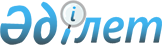 Об утверждении типовых учебных планов и типовых образовательных
учебных программ по специальностям технического и профессионального
образования
					
			Утративший силу
			
			
		
					Приказ Министра образования и науки Республики Казахстан от 10 июля 2013 года № 268. Зарегистрирован в Министерстве юстиции Республики Казахстан 5 августа 2013 года № 8602. Утратил силу приказом Министра образования и науки Республики Казахстан от 1 июля 2015 года № 425      Сноска. Утратил силу приказом Министра образования и науки РК от 01.07.2015 № 425.      Примечание РЦПИ!

      См. начало V1300008602

Приложение 299      

приказу Министра образования

и науки Республики Казахстан

от 10 июля 2013 года № 268 Типовой учебный план

технического и профессионального образованияКод и профиль: 1400000 – Строительство и коммунальное хозяйство

Специальность: 1405000 - Монтаж и эксплуатация оборудования и систем газоснабжения

Квалификации:140501 2 - Слесарь по эксплуатации и ремонту газового оборудования*

140502 2 - Слесарь аварийно-восстановительных работ в газовом хозяйстве в газовом хозяйстве*

140503 2 - Слесарь по эксплуатации и ремонту подземных газопроводов*.                                           Форма обучения: очная

                                           Нормативный срок обучения:

                                           10 месяцев

                                           На базе общего среднего

                                           образованияПлан учебного процесса

Примечание ООД - общеобразовательные дисциплины; ОГД- общегуманитарные дисциплины; СЭД- социально-экономические дисциплины; ОПД - общепрофессиональные дисциплины; СД- специальные дисциплины; ДОО - дисциплины, определяемые организацией образования; ПО - производственное обучение; ПП- профессиональная практика; ПА- промежуточная аттестация; ИА- итоговая аттестация; ОУППК- оценка уровня профессиональной подготовленности и присвоение квалификации; К - консультации; Ф- факультативные занятия.

*Распределение по семестрам изменяется в зависимости от специфики специальности, региональных особенностей и другие

Приложение 300      

приказу Министра образования

и науки Республики Казахстан

от 10 июля 2013 года № 268 ТИПОВОЙ УЧЕБНЫЙ ПЛАН

технического и профессионального образованияКод и профиль: 1400000 – Строительство и коммунальное хозяйство

Специальность: 1405000 - Монтаж и эксплуатация оборудования и систем газоснабжения

Квалификации:

140501 2 - Слесарь по эксплуатации и ремонту газового оборудования*

140502 2 - Слесарь аварийно-восстановительных работ в газовом хозяйстве в газовом хозяйстве*

140503 2 - Слесарь по эксплуатации и ремонту подземных газопроводов*.                                          Нормативный срок обучения:

                                          2 года 10 месяцев

                                          На базе основного среднего

                                          образования с получением

                                          общего среднего образованияПлан учебного процесса

      Примечание ООД- общеобразовательные дисциплины; ОГД- общегуманитарные дисциплины; СЭД- социально-экономические дисциплины; ОПД- общепрофессиональные дисциплины; СД- специальные дисциплины; ДОО- дисциплины, определяемые организацией образования; ПО - производственное обучение; ПП- профессиональная практика; ПА- промежуточная аттестация; ИА- итоговая аттестация; ОУППК- оценка уровня профессиональной подготовленности и присвоение квалификации; К - консультации; Ф- факультативные занятия.

*Распределение по семестрам изменяется в зависимости от специфики специальности, региональных особенностей и другие

Приложение 301      

приказу Министра образования

и науки Республики Казахстан

от 10 июля 2013 года № 268 ТИПОВОЙ УЧЕБНЫЙ ПЛАН

технического и профессионального образованияКод и профиль: 1400000 – Строительство и коммунальное хозяйство

Специальность: 140500 - Монтаж и эксплуатация оборудования и систем газоснабжения

Квалификации: 140504 3 - Техник по эксплуатации оборудования газовых объектов                                         Форма обучения: очная

                                         Нормативный срок обучения:

                                         2 года 10 месяцев

                                         На базе общего среднего

                                         образованияПлан учебного процесса

      Примечание ООД- общеобразовательные дисциплины; ОГД- общегуманитарные дисциплины; СЭД- социально-экономические дисциплины; ОПД- общепрофессиональные дисциплины; СД- специальные дисциплины; ДОО- дисциплины, определяемые организацией образования; ПО - производственное обучение; ПП- профессиональная практика; ПА- промежуточная аттестация; ИА- итоговая аттестация; ОУППК- оценка уровня профессиональной подготовленности и присвоение квалификации; К - консультации; Ф- факультативные занятия.

*Распределение по семестрам изменяется в зависимости от специфики специальности, региональных особенностей и другие

Приложение 302      

приказу Министра образования

и науки Республики Казахстан

от 10 июля 2013 года № 268 ТИПОВОЙ УЧЕБНЫЙ ПЛАН

технического и профессионального образованияКод и профиль: 1400000 – Строительство и коммунальное хозяйство

Специальность: 140500 - Монтаж и эксплуатация оборудования и систем газоснабжения

Квалификации: 140504 3 - Техник по эксплуатации оборудования газовых объектов                                          Форма обучения: очная

                                          Нормативный срок обучения:

                                          3 года 10 месяцев

                                          На базе основного среднего

                                          образования с получением

                                          общего среднего образованияПлан учебного процесса

      Примечание ООД- общеобразовательные дисциплины; ОГД- общегуманитарные дисциплины; СЭД- социально-экономические дисциплины; ОПД- общепрофессиональные дисциплины; СД- специальные дисциплины; ДОО- дисциплины, определяемые организацией образования; ПО - производственное обучение; ПП- профессиональная практика; ПА- промежуточная аттестация; ИА- итоговая аттестация; ОУППК- оценка уровня профессиональной подготовленности и присвоение квалификации; К - консультации; Ф- факультативные занятия.

*Распределение по семестрам изменяется в зависимости от специфики специальности, региональных особенностей и другие

Приложение 303      

приказу Министра образования

и науки Республики Казахстан

от 10 июля 2013 года № 268                   Типовые образовательные учебные программы

               технического и профессионального образования по

                специальности: 1405000 «Монтаж и эксплуатация

               оборудования и систем газоснабжения» повышенного

                             уровня квалификации                                                   Срок обучения:

                                                   2 года 10 месяцев.      1.2 Структура образовательной учебной программы технического и

профессионального образования по специальности 1405000 «Монтаж и

эксплуатация оборудования и систем газоснабжения» уровня квалификации

специалиста - среднего звеня.                                                   Срок обучения:

                                                   3 года 10 месяцев.      1.3 Структура образовательной учебной программы технического и

профессионального образования по специальности 1405000 «Монтаж и

эксплуатация оборудования и систем газоснабжения» повышенного уровня

квалификации.                                                      Срок  обучения:

                                                      10 месяцев.      1.4 Структура образовательной учебной программы технического и

профессионального образования по специальности 1405000 «Монтаж и

эксплуатация оборудования и систем газоснабжения» уровня квалификации

специалиста - среднего звеня.                                                 Срок обучения:

                                                 2 года 10 месяцев.

                                                 На базе общего

                                                 среднего образования

Приложение 304      

приказу Министра образования

и науки Республики Казахстан

от 10 июля 2013 года № 268 Типовой учебный план

технического и профессионального образованияКод и профиль образования: 14000000 - Строительство и коммунальное хозяйство

Специальность: 1409000 – «Строительство железных дорог, путь и путевое хозяйство» 

Квалификация: 140901 2 - Монтер пути*;

               140902 2 - Бригадир (освобожденный по текущему содержанию и ремонту пути и искусственного сооружения)*;

               140903 2 - Оператор дефектоскопной тележки                                           Форма обучения очная

                                           Нормативный срок обучения:

                                           2 года 10 месяцев

                                           на базе основного среднего

                                           образования                              III. План учебного процесса

      Примечание ООД- общеобразовательные дисциплины; ОГД- общегуманитарные дисциплины; СЭД- социально-экономические дисциплины; ОПД- общепрофессиональные дисциплины; СД- специальные дисциплины; ДОО- дисциплины, определяемые организацией образования; ПО - производственное бучение; ПП- профессиональная практика; ПА- промежуточная аттестация; ИА- итоговая аттестация; ОУППК- оценка уровня профессиональной подготовленности и присвоение квалификации; К - консультации; Ф- факультативные занятия.

*Распределение по семестрам изменяется в зависимости от специфики специальности, региональных особенностей и другие

Приложение 305      

приказу Министра образования

и науки Республики Казахстан

от 10 июля 2013 года № 268 Типовой учебный план

технического и профессионального образованияКод и профиль образования: 14000000- Строительство и коммунальное хозяйство

Специальность: 1409000 – «Строительство железных дорог, путь и путевое хозяйство» 

Квалификация: 140905 3 – Техник – строитель*                                           Форма обучения: очная

                                           Нормативный срок обучения:

                                           3 года 10 месяцев 

                                           на базе основного среднего

                                           образования                              III план учебного процесса

      Примечание ООД- общеобразовательные дисциплины; ОГД- общегуманитарные дисциплины; СЭД- социально-экономические дисциплины; ОПД- общепрофессиональные дисциплины; СД- специальные дисциплины; ДОО- дисциплины, определяемые организацией образования; ПО - производственное бучение; ПП- профессиональная практика; ПА- промежуточная аттестация; ИА- итоговая аттестация; ОУППК- оценка уровня профессиональной подготовленности и присвоение квалификации; К - консультации; Ф- факультативные занятия.

*Распределение по семестрам изменяется в зависимости от специфики специальности, региональных особенностей и другие

Приложение 306      

приказу Министра образования

и науки Республики Казахстан

от 10 июля 2013 года № 268 Типовой учебный план

технического и профессионального образованияКод и профиль образования: 14000000- Строительство и коммунальное хозяйство

Специальность: 14000000 - «Строительство и коммунальное хозяйство»

Квалификация: 140901 2 - Монтер пути*; 

140902 2 - Бригадир (освобожденный по текущему содержанию и ремонту пути и искусственного сооружения)*

140903 2 - Оператор дефектоскопной тележки                                           Форма обучения: очная

                                           Нормативный срок обучения:

                                           10 месяцев

                                           На базе: общего среднего

                                           образования                                III. план учебного процесса

      Примечание ООД- общеобразовательные дисциплины; ОГД- общегуманитарные дисциплины; СЭД- социально-экономические дисциплины; ОПД- общепрофессиональные дисциплины; СД- специальные дисциплины; ДОО- дисциплины, определяемые организацией образования; ПО - производственное бучение; ПП- профессиональная практика; ПА- промежуточная аттестация; ИА- итоговая аттестация; ОУППК- оценка уровня профессиональной подготовленности и присвоение квалификации; К - консультации; Ф- факультативные занятия.

*Распределение по семестрам изменяется в зависимости от специфики специальности, региональных особенностей и другие

Приложение 307      

приказу Министра образования

и науки Республики Казахстан

от 10 июля 2013 года № 268 Типовой учебный план

технического и профессионального образования 

Код и профиль образования: 14000000- Строительство и коммунальное хозяйство

Специальность: 1409000 - "Строительство железных дорог, путь и путевое хозяйство (по видам)"

Квалификация: 140905 3 – Техник – строитель*                                          Форма обучения: очная 

                                          Нормативный срок обучения:

                                          2 года 10 месяцев

                                          на базе общего среднего

                                          образования                                      III план учебного процесса

      Примечание ООД- общеобразовательные дисциплины; ОГД- общегуманитарные дисциплины; СЭД- социально-экономические дисциплины; ОПД- общепрофессиональные дисциплины; СД- специальные дисциплины; ДОО- дисциплины, определяемые организацией образования; ПО - производственное бучение; ПП- профессиональная практика; ПА- промежуточная аттестация; ИА- итоговая аттестация; ОУППК- оценка уровня профессиональной подготовленности и присвоение квалификации; К - консультации; Ф- факультативные занятия.

*Распределение по семестрам изменяется в зависимости от специфики специальности, региональных особенностей и другие

Приложение 308      

приказу Министра образования

и науки Республики Казахстан

от 10 июля 2013 года № 268                  Типовые образовательные учебные программы

              технического и профессионального образования по

               специальности: 1409000– «Строительство железных

                     дорог, путь и путевое хозяйство».                                         Срок обучения:

                                         2 года 10 месяцев

                                         На базе: основного среднего

                                         образования с получением

                                         общего среднего образования/

                                         10 месяцев на базе: общего

                                         среднего образования      1.2 Структура образовательной учебной программы технического 

профессионального образования по специальности 1409000 –

«Строительство железных дорог, путь и путевое хозяйство».

Квалификация: 140904 3 - Техник-строитель*                                     Нормативный срок обучения:

                                     3 года 10 месяцев

                                         на базе основного среднего

                                         образования с получением

                                         общего среднего образования/

                                     Нормативный срок обучения:

                                     2 года 10 месяцев

                                         на базе общего среднего

                                         образования

Приложение 309      

приказу Министра образования

и науки Республики Казахстан

от 10 июля 2013 года № 268 Типовой учебный план

технического и профессионального образования

Код и профиль образования: 1400000 – Строительство и коммунальное хозяйство

Специальности: 1410000 – Строительство автомобильных дорог и аэродромов 

Квалификация: 141001 3 – Техник-строитель                                          Форма обучения: очная

                                          Нормативный срок обучения:

                                          3 года 6 месяцев

                                          на базе основного среднего

                                          образования План учебного процесса

      Примечание ООД- общеобразовательные дисциплины; ОГД- общегуманитарные дисциплины; СЭД- социально-экономические дисциплины; ОПД- общепрофессиональные дисциплины; СД- специальные дисциплины; ДОО- дисциплины, определяемые организацией образования; ПО - производственное обучение; ПП- профессиональная практика; ПА- промежуточная аттестация; ИА- итоговая аттестация; ОУППК- оценка уровня профессиональной подготовленности и присвоение квалификации; К - консультации; Ф- факультативные занятия.

*Распределение по семестрам изменяется в зависимости от специфики специальности, региональных особенностей и другие

Приложение 310      

приказу Министра образования

и науки Республики Казахстан

от 10 июля 2013 года № 268 ТИПОВОЙ УЧЕБНЫЙ ПЛАН

технического и профессионального образования

Код и профиль образования: 1400000 – Строительство и коммунальное хозяйство

Специальности: 1410000 – Строительство автомобильных дорог и аэродромов

Квалификация: 141001 3 – Техник-строитель                                            Форма обучения: очная

                                           Нормативный срок обучения:

                                           2 года 6 месяцев

                                           на базе общего среднего

                                           образованияПлан учебного процесса

      Примечание ООД- общеобразовательные дисциплины; ОГД- общегуманитарные дисциплины; СЭД- социально-экономические дисциплины; ОПД- общепрофессиональные дисциплины; СД- специальные дисциплины; ДОО- дисциплины, определяемые организацией образования; ПО - производственное обучение; ПП- профессиональная практика; ПА- промежуточная аттестация; ИА- итоговая аттестация; ОУППК- оценка уровня профессиональной подготовленности и присвоение квалификации; К - консультации; Ф- факультативные занятия.

*Распределение по семестрам изменяется в зависимости от специфики специальности, региональных особенностей и другие

Приложение 311      

приказу Министра образования

и науки Республики Казахстан

от 10 июля 2013 года № 268 ТИПОВОЙ УЧЕБНЫЙ ПЛАН

технического и профессионального образования

Код и профиль образования: 1400000 – Строительство и коммунальное хозяйство

Специальности: 1410000 – Строительство автомобильных дорог и аэродромов 

Квалификация: 141002 2 – Машинист бульдозера

               141003 2 – Дорожный рабочий

               141004 2 – Машинист укладчика асфальтобетона

               141005 2 – Машинист катка самоходного и полуприцепного

                          на пневматических шинах

               141006 2 – Машинист компрессора

               141007 2 – Машинист катка самоходного с гладкими

                          вальцами

               141008 2 – Машинист уплотняющий

                          планировочно-уплотняющий машины

               141009 2 – Машинист автогрейдера                                           Форма обучения: очная

                                           Нормативный срок обучения:

                                           2 года 10 месяцев

                                           на базе основного среднего

                                           образованияПлан учебного процесса

      Примечание ООД- общеобразовательные дисциплины; ОГД- общегуманитарные дисциплины; СЭД- социально-экономические дисциплины; ОПД- общепрофессиональные дисциплины; СД- специальные дисциплины; ДОО- дисциплины, определяемые организацией образования; ПО - производственное обучение; ПП- профессиональная практика; ПА- промежуточная аттестация; ИА- итоговая аттестация; ОУППК- оценка уровня профессиональной подготовленности и присвоение квалификации; К - консультации; Ф- факультативные занятия.

*Распределение по семестрам изменяется в зависимости от специфики специальности, региональных особенностей и другие

Приложение 312      

приказу Министра образования

и науки Республики Казахстан

от 10 июля 2013 года № 268 ТИПОВОЙ УЧЕБНЫЙ ПЛАН

технического и профессионального образованияКод и профиль образования: 1400000 – Строительство и коммунальное хозяйство

Специальности: 1410000 – Строительство автомобильных дорог и

                          аэродромов

Квалификация: 141002 2 – Машинист бульдозера

               141003 2 – Дорожный рабочий

               141004 2 – Машинист укладчика асфальтобетона

               141005 2 – Машинист катка самоходного и полуприцепного

                          на пневматических шинах

               141006 2 – Машинист компрессора

               141007 2 – Машинист катка самоходного с гладкими

                          вальцами

               141008 2 – Машинист уплотняющий и

                          планировочно-уплотняющий машины

               141009 2 – Машинист автогрейдера                                           Форма обучения: очная

                                           Нормативный срок обучения:

                                           10 месяцев на базе общего

                                           среднего образованияПлан учебного процесса

      Примечание ООД- общеобразовательные дисциплины; ОГД- общегуманитарные дисциплины; СЭД- социально-экономические дисциплины; ОПД- общепрофессиональные дисциплины; СД- специальные дисциплины; ДОО- дисциплины, определяемые организацией образования; ПО - производственное обучение; ПП- профессиональная практика; ПА- промежуточная аттестация; ИА- итоговая аттестация; ОУППК- оценка уровня профессиональной подготовленности и присвоение квалификации; К - консультации; Ф- факультативные занятия.

*Распределение по семестрам изменяется в зависимости от специфики специальности, региональных особенностей и другие

Приложение 313      

приказу Министра образования

и науки Республики Казахстан

от 10 июля 2013 года № 268                    Типовые образовательные учебные программы

                технического и профессионального образования по

                     специальности: 1410000 – «Строительство

                        автомобильных дорог и аэродромов»                                                Срок обучения:

                                               3 года 6 месяцев

                                               на базе основного

                                               среднего образования      1.2 Структура образовательной учебной программы специалиста

среднего звена технического и профессионального образования по

специальности 1410000 – «Строительство автомобильных дорог и

аэродромов»                                             Срок обучения:

                                            2 года 6 месяцев

                                            на базе общего среднего

                                            образования      1.3 Структура образовательной учебной программы специалиста

повышенного уровня квалификации технического и профессионального

образования по специальности 1410000 – «Строительство автомобильных

дорог и аэродромов»                                           Срок обучения:

                                           2 года 10 месяцев

                                           на базе основного среднего

                                           образования      1.4 Структура образовательной учебной программы специалиста

повышенного уровня квалификации технического и профессионального

образования по специальности 1410000 – «Строительство автомобильных

дорог и аэродромов»                                                Срок обучения:

                                               10 месяцев на базе

                                               общего среднего

                                               образования

Приложение 314      

приказу Министра образования

и науки Республики Казахстан

от 10 июля 2013 года № 268Типовой учебный план

технического и профессионального образованияКод и профиль образования: 1400000 – Строительство и коммунальное хозяйство

Специальность: 1412000 – Производство строительных изделий и конструкций

Квалификация: 141209 3 - Техник-технолог                                            Форма обучения: очная

                                           Нормативный срок обучения:

                                           2 года 6 месяцев

                                           на базе общего среднего

                                           образованияПлан учебного процесса

      Примечание ООД- общеобразовательные дисциплины; ОГД- общегуманитарные дисциплины; СЭД- социально-экономические дисциплины; ОПД- общепрофессиональные дисциплины; СД- специальные дисциплины; ДОО- дисциплины, определяемые организацией образования; ПО - производственное обучение; ПП- профессиональная практика; ПА- промежуточная аттестация; ИА- итоговая аттестация; ОУППК- оценка уровня профессиональной подготовленности и присвоение квалификации; К - консультации; Ф- факультативные занятия.

*Распределение по семестрам изменяется в зависимости от специфики специальности, региональных особенностей и другие

Приложение 315      

приказу Министра образования

и науки Республики Казахстан

от 10 июля 2013 года № 268Типовой учебный план

технического и профессионального образованияКод и профиль образования: 1400000 – Строительство и коммунальное хозяйство

Специальность: 1412000 – Производство строительных изделий и конструкций

Квалификация: 141209 3 - Техник-технолог                                           Форма обучения: очная

                                           Нормативный срок обучения:

                                           3 года 6 месяцев

                                           на базе основного среднего

                                           образованияПлан учебного процесса

      Примечание: ООД- общеобразовательные дисциплины; ОГД- общегуманитарные дисциплины; СЭД- социально-экономические дисциплины; ОПД- общепрофессиональные дисциплины; СД- специальные дисциплины; ДОО- дисциплины, определяемые организацией образования; ПО - производственное обучение; ПП- профессиональная практика; ПА- промежуточная аттестация; ИА- итоговая аттестация; ОУППК- оценка уровня профессиональной подготовленности и присвоение квалификации; К - консультации; Ф- факультативные занятия.

*Распределение по семестрам изменяется в зависимости от специфики специальности, региональных особенностей и другие

Приложение 316      

приказу Министра образования

и науки Республики Казахстан

от 10 июля 2013 года № 268Типовой учебный план

технического и профессионального образованияКод и профиль образования: 1400000 – Строительство и коммунальное хозяйство

Специальность: 1412000 – «Производство строительных изделий и конструкций».

Квалификации: 

      141201 2 – Загрузчик туннельной печи*;

      141202 2 – Шихтовщик *;

      141203 2 – Формовщик в производстве стеновых и вяжущих

                 материалов *;

      141204 2 – Машинист сушильных агрегатов *;

      141205 2 – Наладчик оборудования в производстве строительных

                материалов *;

      141206 2 – Садчик *;

      141207 2 – Съемщик-укладчик в производстве стеновых и вяжущих

                 материалов *;

      141208 2 – Оператор пульта управления в производстве стеновых

                 изделий *;                                          Форма обучения: очная

                                          Нормативный срок обучения:

                                          10 месяцев

                                          На базе: среднего общего

                                          образованияПлан учебного процесса

      Примечание ООД- общеобразовательные дисциплины; ОГД- общегуманитарные дисциплины; СЭД- социально-экономические дисциплины; ОПД- общепрофессиональные дисциплины; СД- специальные дисциплины; ДОО- дисциплины, определяемые организацией образования; ПО - производственное обучение; ПП- профессиональная практика; ПА- промежуточная аттестация; ИА- итоговая аттестация; ОУППК- оценка уровня профессиональной подготовленности и присвоение квалификации; К - консультации; Ф- факультативные занятия.

*Распределение по семестрам изменяется в зависимости от специфики специальности, региональных особенностей и другие

Приложение 317      

приказу Министра образования

и науки Республики Казахстан

от 10 июля 2013 года № 268Типовой учебный план

технического и профессионального образования Код и профиль образования: 1400000 – Строительство и коммунальное хозяйство

Специальность: 1412000 – «Производство строительных изделий и конструкций».

Квалификации: 

      141201 2 – Загрузчик туннельной печи*;

      141202 2 – Шихтовщик *;

      141203 2 – Формовщик в производстве стеновых и вяжущих

                 материалов *;

      141204 2 – Машинист сушильных агрегатов *;

      141205 2 – Наладчик оборудования в производстве строительных

                 материалов *;

      141206 2 – Садчик *;

      141207 2 – Съемщик-укладчик в производстве стеновых и вяжущих

                 материалов *;

      141208 2 – Оператор пульта управления в производстве стеновых

                 изделий *;                                           Форма обучения: очная

                                           Нормативный срок обучения:

                                           2 года 10 месяцев

                                           На базе: основного

                                           среднего образования

                                           с получением среднего

                                           общего образованияПлан учебного процесса

      Примечание ООД- общеобразовательные дисциплины; ОГД- общегуманитарные дисциплины; СЭД- социально-экономические дисциплины; ОПД- общепрофессиональные дисциплины; СД- специальные дисциплины; ДОО- дисциплины, определяемые организацией образования; ПО - производственное обучение; ПП- профессиональная практика; ПА- промежуточная аттестация; ИА- итоговая аттестация; ОУППК- оценка уровня профессиональной подготовленности и присвоение квалификации; К - консультации; Ф- факультативные занятия.

*Распределение по семестрам изменяется в зависимости от специфики специальности, региональных особенностей и другие 

Приложение 318      

приказу Министра образования

и науки Республики Казахстан

от 10 июля 2013 года № 268                  Типовые образовательные учебные программы

                технического и профессионального образования по

                   специальности: 1412000 – «Производство

                     строительных изделий и конструкций»

                           (повышенный уровень)                                                    Срок обучения:

                                                    2 года 10 месяцев      1.2 Структура образовательной учебной программы технического и

профессионального образования по специальности 1412000 –

«Производство строительных изделий и конструкций» (повышенный

уровень)                                                   Срок обучения:

                                                   10 месяцев      1.3 Структура образовательной учебной программы технического и

профессионального образования по специальности 1412000 –

«Производство строительных изделий и конструкций» специалист среднего

звена                                                  Срок обучения:

                                                  3 года 6 месяцев      1.4 Структура образовательной учебной программы технического и

профессионального образования по специальности 1412000 –

«Производство строительных изделий и конструкций» специалист среднего

звена                                                     Срок обучения:

                                                     2 года 6 месяцев

Приложение 319      

приказу Министра образования

и науки Республики Казахстан

от 10 июля 2013 года № 268 Типовой учебный план 

Техническое и профессиональное образование

повышенного уровняКод и профиль образования: 1400000 – Строительство и коммунальное хозяйство

Специальность: 1414000 – Мебельное производство (по видам)

Квалификация:

      141401 2 – Комплектовщик мебели

      141402 2 – Изготовитель декоративных элементов мебели

      141403 2 – Станочник деревообрабатывающих станков

      141404 2 – Термообработчик древесноволокнистой

      141405 2 – Сборщик изделий из древесины

      141407 2 – Мастер столярного и мебельного производства                                        Форма обучения: очная

                                        Нормативный срок обучения:

                                        2 года 10 месяцев

                                        На базе: основного среднего

                                        образования План учебного процесса

      Примечание ООД – общеобразовательные дисциплины; ОГД – общегуманитарные дисциплины; СЭД социально-экономические дисциплины; ОПД – общепрофессиональные дисциплины; СД – специальные дисциплины; ДОО – дисциплины, определяемые организацией образования с учетом требований работодателей;

ПО – производственное обучение; ПП – профессиональная практика; ПА – промежуточная аттестация; ИА – итоговая аттестация; ОУППК – оценка уровня профессиональной подготовленности и присвоение квалификации; К – консультации; Ф – факультативные занятия.

*Распределение по семестрам может изменяться в зависимости от форм обучения, специфики специальности, региональных особенностей и другие.

Приложение 320      

приказу Министра образования

и науки Республики Казахстан

от 10 июля 2013 года № 268 Типовой учебный план

Техническое и профессиональное образование

повышенного уровня

Код и профиль образования: 1400000 – Строительство и коммунальное хозяйство

Специальность: 1414000 – Мебельное производство (по видам)

Квалификация:

      141401 2 – Комплектовщик мебели

      141402 2 – Изготовитель декоративных элементов мебели

      141403 2 – Станочник деревообрабатывающих станков

      141404 2 – Термообработчик древесноволокнистой

      141405 2 – Сборщик изделий из древесины

      141407 2 – Мастер столярного и мебельного производства                                           Форма обучения: очная

                                           Нормативный срок обучения:

                                           10 месяцев

                                           На базе: общего среднего

                                           образованияПлан учебного процесса

      Примечание ООД – общеобразовательные дисциплины; ОГД – общегуманитарные дисциплины; СЭД социально-экономические дисциплины; ОПД – общепрофессиональные дисциплины; СД – специальные дисциплины; ДОО – дисциплины, определяемые организацией образования с учетом требований работодателей;

ПО – производственное обучение; ПП – профессиональная практика; ПА – промежуточная аттестация; ИА – итоговая аттестация; ОУППК – оценка уровня профессиональной подготовленности и присвоение квалификации; К – консультации; Ф – факультативные занятия.

*Распределение по семестрам может изменяться в зависимости от форм обучения, специфики специальности, региональных особенностей и другие.

Приложение 321      

приказу Министра образования

и науки Республики Казахстан

от 10 июля 2013 года № 268 Типовой учебный план 

Техническое и профессиональное образование

специалист среднего звенаКод и профиль специальности: 1400000 – Строительство и коммунальное хозяйство

Квалификация: 141406 3 – Техник-технолог                                        Форма обучения:

                                        дневная, заочная

                                        Нормативный срок обучения:

                                        3 года 6 месяцев 

                                        на базе основного среднего

                                        образования 

                                        Нормативный срок обучения:

                                        2 года 6 месяцев на базе

                                        общего среднего образованияПлан учебного процесса

      Примечание ООД – общеобразовательные дисциплины; ОГД – общегуманитарные дисциплины; СЭД социально-экономические дисциплины; ОПД – общепрофессиональные дисциплины; СД – специальные дисциплины; ДОО – дисциплины, определяемые организацией образования с учетом требований работодателей;

ПО – производственное обучение; ПП – профессиональная практика; ПА – промежуточная аттестация; ИА – итоговая аттестация; ОУППК – оценка уровня профессиональной подготовленности и присвоение квалификации; К – консультации; Ф – факультативные занятия.

*Распределение по семестрам может изменяться в зависимости от форм обучения, специфики специальности, региональных особенностей и другие.

Приложение 322      

приказу Министра образования

и науки Республики Казахстан

от 10 июля 2013 года № 268                 Типовые образовательные учебные программы

              технического и профессионального образования по

                   специальности: 1414000 – «Мебельное

                        производство (по видам)»      1.1 Структура образовательной учебной программы технического и профессионального образования по специальности 1414000 – «Мебельное производство (по видам)» повышенного уровня                                           Срок обучения:

                                           на базе основного общего

                                           образования - 2 года

                                           10 месяцев

                                           -/- на базе общего

                                           среднего образования - 10

                                           месяцев      Нормативный срок освоения образовательной учебной программы

специалиста повышенного уровня технического и профессионального

образования по специальности 1414000 – «Мебельное производство (по

видам)» при очной форме обучения на базе основного среднего

образования:      1.2 Структура образовательной учебной программы технического и

профессионального образования по специальности 1414000 – «Мебельное

производство (по видам)» специалиста среднего звена                                     Срок обучения:

                                     на базе основного

                                     общего образования - 3 г. 6 м.;

                                     на базе общего

                                     среднего образования - 2 г. 6 м.

Приложение 323      

приказу Министра образования

и науки Республики Казахстан

от 10 июля 2013 года № 268 Типовой учебный план

технического и профессионального образования

повышенного уровня

Код и профиль: 1500000 – Сельское хозяйство, ветеринария и экология

Квалификации: 150301 2 – Виноградарь*

      150302 2 – Плодоовощевод*

      150303 2 – Овощевод*

      150304 2 – Табаковод*

      150305 2 - Хмелевод*

      150306 2 - Цветовод*

      150307 2 - Эфиромасличник*

      150308 2 – Протравщик хлопковых семян*

      150309 2 – Бахчевод*

      150310 2 – Питомниковод*

      150311 2 – Заготовитель сырья*

      150312 2 – Мастер

      150313 2 – Оператор начальной обработки хлопка-сырца

      150314 2 – Грибовод*                                          Форма обучения: очная

                                          Нормативный срок обучения:

                                          2 года 10 месяцев

                                          на базе основного среднего

                                          образованияПлан учебного процесса

      Примечание ООД – общеобразовательные дисциплины; ОГД – общегуманитарные дисциплины; СЭД социально-экономические дисциплины; ОПД – общепрофессиональные дисциплины; СД – специальные дисциплины; ДОО – дисциплины, определяемые организацией образования с учетом требований работодателей;

ПО – производственное обучение; ПП – профессиональная практика; ПА – промежуточная аттестация; ИА – итоговая аттестация; ОУППК – оценка уровня профессиональной подготовленности и присвоение квалификации; К – консультации; Ф – факультативные занятия.

*Распределение по семестрам может изменяться в зависимости от форм обучения, специфики специальности, региональных особенностей и другие.

Приложение 324      

приказу Министра образования

и науки Республики Казахстан

от 10 июля 2013 года № 268 Типовой учебный план

технического и профессионального образования

повышенного уровня

Код и профиль: 1500000 – Сельское хозяйство, ветеринария и экология

Квалификации: 150301 2 – Виноградарь*

      150302 2 – Плодоовощевод*

      150303 2 – Овощевод*

      150304 2 – Табаковод*

      150305 2 – Хмелевод*

      150306 2 – Цветовод*

      150307 2 – Эфиромасличник*

      150308 2 – Протравщик хлопковых семян*

      150309 2 – Бахчевод*

      150310 2 – Питомниковод*

      150311 2 – Заготовитель сырья*

      150312 2 – Мастер

      150313 2 – Оператор начальной обработки хлопка-сырца*

      150314 2 – Грибовод*                                          Форма обучения: очная

                                          Нормативный срок обучения:

                                          10 месяцев

                                          на базе общего среднего

                                          образованияПлан учебного процесса

      Примечание ООД – общеобразовательные дисциплины; ОГД – общегуманитарные дисциплины; СЭД социально-экономические дисциплины; ОПД – общепрофессиональные дисциплины; СД – специальные дисциплины; ДОО – дисциплины, определяемые организацией образования с учетом требований работодателей;

ПО – производственное обучение; ПП – профессиональная практика; ПА – промежуточная аттестация; ИА – итоговая аттестация; ОУППК – оценка уровня профессиональной подготовленности и присвоение квалификации; К – консультации; Ф – факультативные занятия.

*Распределение по семестрам может изменяться в зависимости от форм обучения, специфики специальности, региональных особенностей и другие.

Приложение 325      

приказу Министра образования

и науки Республики Казахстан

от 10 июля 2013 года № 268 Типовой учебный план

технического и профессионального образования 

Специальности: 1503000 – «Растениеводство»

повышенного уровняКод и профиль: 1500000 – Сельское хозяйство, ветеринария и экология

Квалификации: 150301 2 – Виноградарь*

      150302 2 - Плодоовощевод*

      150303 2 – Овощевод*

      150304 2 – Табаковод*

      150306 2 - Цветовод*

      150309 2 – Бахчевод*

      150310 2 – Питомниковод*

      150311 2 – Заготовитель сырья*                                         Форма обучения: очная

                                         Нормативный срок обучения:

                                         1 год 10 месяцев

                                         на базе основного среднего

                                         образования

                                         без получения общего

                                         среднего образованияПлан учебного процесса

      Примечание ООД – общеобразовательные дисциплины; ОГД – общегуманитарные дисциплины; СЭД социально-экономические дисциплины; ОПД – общепрофессиональные дисциплины; СД – специальные дисциплины; ДОО – дисциплины, определяемые организацией образования с учетом требований работодателей;

ПО – производственное обучение; ПП – профессиональная практика; ПА – промежуточная аттестация; ИА – итоговая аттестация; ОУППК – оценка уровня профессиональной подготовленности и присвоение квалификации; К – консультации; Ф – факультативные занятия.

*Распределение по семестрам может изменяться в зависимости от форм обучения, специфики специальности, региональных особенностей и другие.

Приложение 326      

приказу Министра образования

и науки Республики Казахстан

от 10 июля 2013 года № 268                   Типовые образовательные учебные программы

                технического и профессионального образования по

                  специальности: 1503000 - Растениеводство      1. Структура образовательной учебной программы по уровням технического и профессионального образования по специальности 1503000 - Растениеводство                                                  Срок обучения:

                                                 2 года 10 месяцев      2. Структура образовательной учебной программы по уровням

технического и профессионального образования по специальности 1503000

«Растениеводство»                                                   Срок обучения:

                                                  10 месяцев      3. Структура образовательной учебной программы по уровням

технического и профессионального образования по специальности 1503000

«Растениеводство»                                                     Срок обучения:

                                                    1 год 10 месяцев

Приложение 327      

приказу Министра образования

и науки Республики Казахстан

от 10 июля 2013 года № 268 Типовой учебный план

технического и профессионального образования 

повышенного уровня 

Код и профиль образования: 1500000 - Сельское хозяйство, ветеринария и экология

Специальность: 1508000 – Лесное хозяйство, садово-парковое и ландшафтное строительство» (по видам)

Квалификации: 150802 2 – Озеленитель*

150803 2 - Озеленитель по ландшафтному дизайну                                           Форма обучения: очная;

                                           Нормативный срок обучения:

                                           1 год 10 месяцев 

                                           на базе основного среднего

                                           образования 

                                           без получения общего

                                           среднего образованияПлан учебного процесса

      Примечание ООД – общеобразовательные дисциплины; ОГД – общегуманитарные дисциплины; СЭД социально-экономические дисциплины; ОПД – общепрофессиональные дисциплины; СД – специальные дисциплины; ДОО – дисциплины, определяемые организацией образования с учетом требований работодателей;

ПО – производственное обучение; ПП – профессиональная практика; ПА – промежуточная аттестация; ИА – итоговая аттестация; ОУППК – оценка уровня профессиональной подготовленности и присвоение квалификации; К – консультации; Ф – факультативные занятия.

*Распределение по семестрам может изменяться в зависимости от форм обучения, специфики специальности, региональных особенностей и другие.

Приложение 328      

приказу Министра образования

и науки Республики Казахстан

от 10 июля 2013 года № 268 Типовой учебный план

технического и профессионального образования

повышенного уровня

Код и профиль образования: 1500000 - Сельское хозяйство, ветеринария и экология

Специальность: 1508000 – Лесное хозяйство, садово-парковое и ландшафтное строительство» (по видам)

Квалификации: 150801 2 - Егерь*

      150802 2 - Озеленитель*

      150803 2 - Озеленитель по ландшафтному дизайну

      150805 2 - Лесник

      150809 2 - Вальщик леса*                                           Форма обучения: очная;

                                           Нормативный срок обучения:

                                           2 года 10 месяцев 

                                           на базе основного среднего

                                           образования План учебного процесса

      Примечание ООД – общеобразовательные дисциплины; ОГД – общегуманитарные дисциплины; СЭД социально-экономические дисциплины; ОПД – общепрофессиональные дисциплины; СД – специальные дисциплины; ДОО – дисциплины, определяемые организацией образования с учетом требований работодателей;

ПО – производственное обучение; ПП – профессиональная практика; ПА – промежуточная аттестация; ИА – итоговая аттестация; ОУППК – оценка уровня профессиональной подготовленности и присвоение квалификации; К – консультации; Ф – факультативные занятия.

*Распределение по семестрам может изменяться в зависимости от форм обучения, специфики специальности, региональных особенностей и другие.

Приложение 329      

приказу Министра образования

и науки Республики Казахстан

от 10 июля 2013 года № 268 Типовой учебный план

технического и профессионального образования 

повышенного уровня

Специальность: 1508000 – Лесное хозяйство, садово-парковое и ландшафтное строительство» (по видам)

Квалификации: 150801 2 - Егерь*

150802 2 - Озеленитель*

150803 2 - Озеленитель по ландшафтному дизайну

150805 2 - Лесник

150809 2 - Вальщик леса*                                           Форма обучения: очная;

                                           Нормативный срок обучения:

                                           10 месяцев 

                                           на базе общего среднего

                                           образования План учебного процессаПримечание ООД – общеобразовательные дисциплины; ОГД – общегуманитарные дисциплины; СЭД социально-экономические дисциплины; ОПД – общепрофессиональные дисциплины; СД – специальные дисциплины; ДОО – дисциплины, определяемые организацией образования с учетом требований работодателей; ПО – производственное обучение; ПП – профессиональная практика; ПА – промежуточная аттестация; ИА – итоговая аттестация; ОУППК – оценка уровня профессиональной подготовленности и присвоение квалификации; К – консультации; Ф – факультативные занятия.

*Распределение по семестрам может изменяться в зависимости от форм обучения, специфики специальности, региональных особенностей и другие.

Приложение 330      

приказу Министра образования

и науки Республики Казахстан

от 10 июля 2013 года № 268 Типовой учебный план

технического и профессионального образования 

специалиста среднего звена

Код и профиль образования: 1500000 - Сельское хозяйство,ветеринария и экология

Специальность: 1508000 – Лесное хозяйство, садово-парковое и ландшафтное строительство» (по видам)

Квалификации: 150804 3 - Мастер леса

      150806 3 – Техник-технолог

      150807 3 - Техник лесопатолог

      150808 3 - Менеджер

      150810 3 - Мастер по ландшафтному дизайну                                           Форма обучения: очная;

                                           Нормативный срок обучения:

                                           3 года 6 месяцев 

                                           на базе основного среднего

                                           образования План учебного процесса

      Примечание ООД – общеобразовательные дисциплины; ОГД – общегуманитарные дисциплины; СЭД социально-экономические дисциплины; ОПД – общепрофессиональные дисциплины; СД – специальные дисциплины; ДОО – дисциплины, определяемые организацией образования с учетом требований работодателей;

ПО – производственное обучение; ПП – профессиональная практика; ПА – промежуточная аттестация; ИА – итоговая аттестация; ОУППК – оценка уровня профессиональной подготовленности и присвоение квалификации; К – консультации; Ф – факультативные занятия.

*Распределение по семестрам может изменяться в зависимости от форм обучения, специфики специальности, региональных особенностей и другие.

Приложение 331      

приказу Министра образования

и науки Республики Казахстан

от 10 июля 2013 года № 268 ТИПОВОЙ УЧЕБНЫЙ ПЛАН

технического и профессионального образования 

специалиста среднего звена

Код и профиль образования: 1500000 - Сельское хозяйство, ветеринария и экология

Специальность: 1508000 – Лесное хозяйство, садово-парковое и ландшафтное строительство» (по видам)

Квалификация 150804 3 - Мастер леса

      150806 3 - Техник-технолог

      150807 3 - Техник лесопатолог

      150808 3 - Менеджер

      150810 3 - Мастер по ландшафтному дизайну                                           Форма обучения: очная;

                                           Нормативный срок обучения:

                                           2 года 6 месяцев 

                                           на базе общего среднего

                                           образования План учебного процесса

      Примечание ООД – общеобразовательные дисциплины; ОГД – общегуманитарные дисциплины; СЭД социально-экономические дисциплины; ОПД – общепрофессиональные дисциплины; СД – специальные дисциплины; ДОО – дисциплины, определяемые организацией образования с учетом требований работодателей;

ПО – производственное обучение; ПП – профессиональная практика; ПА – промежуточная аттестация; ИА – итоговая аттестация; ОУППК – оценка уровня профессиональной подготовленности и присвоение квалификации; К – консультации; Ф – факультативные занятия.

*Распределение по семестрам может изменяться в зависимости от форм обучения, специфики специальности, региональных особенностей и другие.

Приложение 332      

приказу Министра образования

и науки Республики Казахстан

от 10 июля 2013 года № 268                    Типовые образовательные учебные программы

                  технического и профессионального образования

                   по специальности: 1508000 «Лесное хозяйство,

                         садово-парковое и ландшафтное

                           строительство (по видам)»      1.1 Структура образовательной учебной программы повышенного

уровня технического и профессионального образования по специальности

1508000 «Лесное хозяйство, садово-парковое и ландшафтное

строительство (по видам)»                                                     Срок обучения

                                                  1 год 10 месяцев      1.2 Структура образовательной учебной программы повышенного

уровня технического и профессионального образования по специальности

1508000 «Лесное хозяйство, садово-парковое и ландшафтное

строительство (по видам)                                                   Срок обучения

                                                   2 года 10 месяцев      1.3 Структура образовательной учебной программы повышенного

уровня технического и профессионального образования по специальности

1508000 «Лесное хозяйство, садово-парковое и ландшафтное

строительство (по видам)                                                       Срок обучения

                                                       10 месяцев      Структура образовательной учебной программы специалиста

среднего звена       1.1 Структура образовательной учебной программы уровня

квалификации специалиста среднего звеня технического и

профессионального образования по специальности 1508000 «Лесное

хозяйство, садово-парковое и ландшафтное строительство (по видам)                                                    Срок обучения

                                                    3 года 6 месяцев      1.2 Структура образовательной учебной программы уровня

квалификации специалиста среднего звеня технического и

профессионального образования по специальности 1508000 «Лесное

хозяйство, садово-парковое и ландшафтное строительство (по видам)                                                     Срок обучения

                                                     2 года 6 месяцев

Приложение 333      

приказу Министра образования

и науки Республики Казахстан

от 10 июля 2013 года № 268 Типовой учебный план

технического и профессионального образования 

специалист среднего звенаКод и профиль образования: 1500000 – Сельское хозяйство, ветеринария и экология

Специальность: 1509000 – «Экология и природоохранная деятельность» (по видам)

Квалификация: 150901 3 – Инспектор по охране и использованию недр

150902 3 – Техник особо охраняемых природных территорий

150904 3 – Техник-механик

150905 3 – Техник-технолог                                            Форма обучения: очная;

                                           Нормативный срок обучения:

                                           3 года 6 месяцев

                                           на базе основного среднего

                                           образования 

                                           с получением общего

                                           среднего образованияПлан учебного процесса

      Примечание ООД – общеобразовательные дисциплины; ОГД – общегуманитарные дисциплины; СЭД социально-экономические дисциплины; ОПД – общепрофессиональные дисциплины; СД – специальные дисциплины; ДОО – дисциплины, определяемые организацией образования с учетом требований работодателей;

ПО – производственное обучение; ПП – профессиональная практика; ПА – промежуточная аттестация; ИА – итоговая аттестация; ОУППК – оценка уровня профессиональной подготовленности и присвоение квалификации; К – консультации; Ф – факультативные занятия.

*Распределение по семестрам может изменяться в зависимости от форм обучения, специфики специальности, региональных особенностей и другие.

Приложение 334      

приказу Министра образования

и науки Республики Казахстан

от 10 июля 2013 года № 268 ТИПОВОЙ УЧЕБНЫЙ ПЛАН

технического и профессионального образования 

специалиста среднего звенаКод и профиль образования: 1500000 – Сельское хозяйство, ветеринария и экология

Специальность: 1509000 – «Экология и природоохранная деятельность» (по видам)

Квалификация: 150903 3 – Техник-гидромелиоратор                                          Форма обучения: очная

                                          Нормативный срок обучения:

                                          3 года 6 месяцев 

                                          на базе основного среднего

                                          образования с получением

                                          профессионального

                                          образования.План учебного процесса

      Примечание ООД – общеобразовательные дисциплины; ОГД – общегуманитарные дисциплины; СЭД социально-экономические дисциплины; ОПД – общепрофессиональные дисциплины; СД – специальные дисциплины; ДОО – дисциплины, определяемые организацией образования с учетом требований работодателей;

ПО – производственное обучение; ПП – профессиональная практика; ПА – промежуточная аттестация; ИА – итоговая аттестация; ОУППК – оценка уровня профессиональной подготовленности и присвоение квалификации; К – консультации; Ф – факультативные занятия.

*Распределение по семестрам может изменяться в зависимости от форм обучения, специфики специальности, региональных особенностей и другие.

Приложение 335      

приказу Министра образования

и науки Республики Казахстан

от 10 июля 2013 года № 268 Типовой учебный план

технического и профессионального образования 

Код и профиль образования: 1500000 – Сельское хозяйство, ветеринария и экология

Специальность: 1509000 – «Экология и природоохранная деятельность» (по видам)

Квалификации: 150901 3 – Инспектор по охране и использованию недр

150902 3 – Техник особо охраняемых природных территорий

150904 3 – Техник-механик

150905 3 – Техник-технолог                                           Форма обучения: очная;

                                          Нормативный срок обучения:

                                          2 года 6 месяцев 

                                          на базе общего среднего

                                          образования План учебного процесса

      Примечание ООД – общеобразовательные дисциплины; ОГД – общегуманитарные дисциплины; СЭД социально-экономические дисциплины; ОПД – общепрофессиональные дисциплины; СД – специальные дисциплины; ДОО – дисциплины, определяемые организацией образования с учетом требований работодателей;

ПО – производственное обучение; ПП – профессиональная практика; ПА – промежуточная аттестация; ИА – итоговая аттестация; ОУППК – оценка уровня профессиональной подготовленности и присвоение квалификации; К – консультации; Ф – факультативные занятия.

*Распределение по семестрам может изменяться в зависимости от форм обучения, специфики специальности, региональных особенностей и другие.

Приложение 336      

приказу Министра образования

и науки Республики Казахстан

от 10 июля 2013 года № 268 Типовой учебный план

технического и профессионального образования 

специалиста среднего звенаКод и профиль образования: 1500000 – Сельское хозяйство, ветеринария и экология

Специальность: 1509000 – «Экология и природоохранная деятельность» (по видам)

Квалификация: 150903 3 – Техник-гидромелиоратор                                           Форма обучения: очная

                                           Нормативный срок обучения:

                                           2 года 6 месяцев 

                                           на базе общего среднего

                                           образования План учебного процесса

      Примечание ООД – общеобразовательные дисциплины; ОГД – общегуманитарные дисциплины; СЭД социально-экономические дисциплины; ОПД – общепрофессиональные дисциплины; СД – специальные дисциплины; ДОО – дисциплины, определяемые организацией образования с учетом требований работодателей;

ПО – производственное обучение; ПП – профессиональная практика; ПА – промежуточная аттестация; ИА – итоговая аттестация; ОУППК – оценка уровня профессиональной подготовленности и присвоение квалификации; К – консультации; Ф – факультативные занятия.

*Распределение по семестрам может изменяться в зависимости от форм обучения, специфики специальности, региональных особенностей и другие.

Приложение 337      

приказу Министра образования

и науки Республики Казахстан

от 10 июля 2013 года № 268                    Типовые образовательные учебные программы

                технического и профессионального образования по

                    специальности: 1509000 «Экология и

                   природоохранная деятельность (по видам)»

                            специалиста среднего звена      Структура образовательной учебной программы технического и профессионального образования по специальности 1509000 «Экология и природоохранная деятельность (по видам)»

специалиста среднего звена

квалификации: 150901 3 Инспектор по охране и использованию недр

               150902 3 Техник особо охраняемых природных территорий

               150904 3 Техник-механик

               150905 3      Техник-технолог                                                Срок обучения:

                                                3 года 6 месяцев

                                                на базе основного

                                                среднего образования       1.2 Структура образовательной учебной программы технического и

профессионального образования по специальности 1509000 «Экология и

природоохранная деятельность» специалиста среднего звеня                                                   Срок обучения:

                                                   2 года 6 месяцев      Структура образовательной учебной программы технического и

профессионального образования по специальности 1509000 «Экология и

природоохранная деятельность» специалиста среднего звена квалификация

150903 3 - техник-гидромелиоратор                                                  Срок обучения:

                                                  3 года 6 месяцев/

                                                  2 года 6 месяцев 

Приложение 338      

приказу Министра образования

и науки Республики Казахстан

от 10 июля 2013 года № 268 Типовой учебный план

технического и профессионального образования

повышенный уровень

Код и профиль образования: 1500000 – Сельское хозяйство, ветеринария и экология

Специальность: 1511000 – Землеустройство

Квалификации: 151101 2 – Чертежник                                          Форма обучения: очная

                                          Нормативный срок обучения:

                                          10 месяцев

                                          На базе: общего среднего

                                          образованияПлан учебного процесса

      Примечание ООД – общеобразовательные дисциплины; ОГД – общегуманитарные дисциплины; СЭД социально-экономические дисциплины; ОПД – общепрофессиональные дисциплины; СД – специальные дисциплины; ДОО – дисциплины, определяемые организацией образования с учетом требований работодателей;

ПО – производственное обучение; ПП – профессиональная практика; ПА – промежуточная аттестация; ИА – итоговая аттестация; ОУППК – оценка уровня профессиональной подготовленности и присвоение квалификации; К – консультации; Ф – факультативные занятия.

*Распределение по семестрам может изменяться в зависимости от форм обучения, специфики специальности, региональных особенностей и другие.

Приложение 339      

приказу Министра образования

и науки Республики Казахстан

от 10 июля 2013 года № 268 Типовой учебный план

технического и профессионального образования

повышенный уровень

Код и профиль образования: 1500000 – Сельское хозяйство, ветеринария и экология

Специальность: 1511000 – Землеустройство

Квалификации: 151101 2 – Чертежник                                           Форма обучения: очная

                                           Нормативный срок обучения:

                                           2 года 10 месяцев

                                           На базе основного среднего

                                           образованияПлан учебного процесса

      Примечание ООД – общеобразовательные дисциплины; ОГД – общегуманитарные дисциплины; СЭД социально-экономические дисциплины; ОПД – общепрофессиональные дисциплины; СД – специальные дисциплины; ДОО – дисциплины, определяемые организацией образования с учетом требований работодателей;

ПО – производственное обучение; ПП – профессиональная практика; ПА – промежуточная аттестация; ИА – итоговая аттестация; ОУППК – оценка уровня профессиональной подготовленности и присвоение квалификации; К – консультации; Ф – факультативные занятия.

*Распределение по семестрам может изменяться в зависимости от форм обучения, специфики специальности, региональных особенностей и другие.

Приложение 340      

приказу Министра образования

и науки Республики Казахстан

от 10 июля 2013 года № 268 Типовой учебный план

технического и профессионального образования

специалист среднего звенаКод и профиль образования: 1500000 – Сельское хозяйство, ветеринария и экология

Специальность: 1511000 – Землеустройство

Квалификации:  151102 3 - Геодезист 

                151103 3 – Техник                                           Форма обучения: очная

                                           Нормативный срок обучения:

                                           2 года 6 месяцев 

                                           На базе: общего среднего

                                           образованияПлан учебного процесса

      Примечание ООД – общеобразовательные дисциплины; ОГД – общегуманитарные дисциплины; СЭД социально-экономические дисциплины; ОПД – общепрофессиональные дисциплины; СД – специальные дисциплины; ДОО – дисциплины, определяемые организацией образования с учетом требований работодателей;

ПО – производственное обучение; ПП – профессиональная практика; ПА – промежуточная аттестация; ИА – итоговая аттестация; ОУППК – оценка уровня профессиональной подготовленности и присвоение квалификации; К – консультации; Ф – факультативные занятия.

*Распределение по семестрам может изменяться в зависимости от форм обучения, специфики специальности, региональных особенностей и другие.

Приложение 341      

приказу Министра образования

и науки Республики Казахстан

от 10 июля 2013 года № 268 Типовой учебный план

технического и профессионального образования

специалист среднего звенаКод и профиль образования: 1500000 – Сельское хозяйство, ветеринария и экология

Специальность: 1511000 – Землеустройство

Квалификации:  151102 3 - Геодезист 

               151103 3 - Техник                                           Форма обучения: очная

                                           Нормативный срок обучения:

                                           3 года 6 месяцев

                                           На базе: основного

                                           среднего образования План учебного процесса

      Примечание ООД – общеобразовательные дисциплины; ОГД – общегуманитарные дисциплины; СЭД социально-экономические дисциплины; ОПД – общепрофессиональные дисциплины; СД – специальные дисциплины; ДОО – дисциплины, определяемые организацией образования с учетом требований работодателей;

ПО – производственное обучение; ПП – профессиональная практика; ПА – промежуточная аттестация; ИА – итоговая аттестация; ОУППК – оценка уровня профессиональной подготовленности и присвоение квалификации; К – консультации; Ф – факультативные занятия.

*Распределение по семестрам может изменяться в зависимости от форм обучения, специфики специальности, региональных особенностей и другие.

Приложение 342      

приказу Министра образования

и науки Республики Казахстан

от 10 июля 2013 года № 268                    Типовые образовательные учебные программы

                технического и профессионального образования по

                   специальности: 1511000 «Землеустройство»      1.1 Структура образовательной учебной программы повышенного

уровня технического и профессионального образования по специальности

1511000 «Землеустройство»Срок обучения: 10 месяцев       1.2 Структура образовательной учебной программы повышенного

уровня технического и профессионального образования по специальности

1511000 «Землеустройство»                                                  Срок обучения:

                                                 2 года 10 месяцев      1.3. Структура образовательной учебной программы специалиста

среднего звена технического и профессионального образования по

специальности 1511000 «Землеустройство»                                                   Срок обучения

                                                  2 года 6 месяцев       1.4 Структура образовательной учебной программы специалиста

среднего звена технического и профессионального образования по

специальности 1511000 «Землеустройство»                                                  Срок обучения:

                                                 3 года 6 месяцев 

Приложение 343      

приказу Министра образования

и науки Республики Казахстан

от 10 июля 2013 года № 268 Типовой учебный план

технического и профессионального образования 

повышенный уровень

Код и профиль: 1500000 – Сельское хозяйство, ветеринария и экология

Специальность: 1512000 – Зоотехния

Квалификация: 151201 2 – Свиновод*

               151202 2 – Коневод*

               151203 2 – Мастер*

               151204 2 – Птицевод*

               151205 2 – Оператор овцеводческих комплексов и

                          механизированных ферм*

               151206 2 – Коваль*

               151207 2 – Экипажник*

               151208 2 – Шорник*

               151211 2 – Мараловод

               151212 2 – Верблюдовод                                          Форма обучения: очная

                                          Нормативный срок обучения:

                                          2 года 10 месяцев 

                                          на базе основного среднего

                                          образования План учебного процесса

      Примечание ООД – общеобразовательные дисциплины; ОГД – общегуманитарные дисциплины; СЭД социально-экономические дисциплины; ОПД – общепрофессиональные дисциплины; СД – специальные дисциплины; ДОО – дисциплины, определяемые организацией образования с учетом требований работодателей;

ПО – производственное обучение; ПП – профессиональная практика; ПА – промежуточная аттестация; ИА – итоговая аттестация; ОУППК – оценка уровня профессиональной подготовленности и присвоение квалификации; К – консультации; Ф – факультативные занятия.

*Распределение по семестрам может изменяться в зависимости от форм обучения, специфики специальности, региональных особенностей и другие.

Приложение 344      

приказу Министра образования

и науки Республики Казахстан

от 10 июля 2013 года № 268 Типовой учебный план

технического и профессионального образования 

повышенный уровень

Код и профиль образования: 1500000 – Сельское хозяйство, ветеринария и экология

Специальность: 1512000 – Зоотехния

Квалификация: 151201 2 – Свиновод*

               151202 2 – Коневод*

               151203 2 – Мастер*

               151204 2 – Птицевод*

               151205 2 – Оператор овцеводческих комплексов и

                          механизированных ферм*

               151206 2 – Коваль*

               151207 2 – Экипажник*

               151208 2 – Шорник*

               151211 2 – Мараловод

               151212 2 – Верблюдовод                                          Форма обучения: очная

                                          Нормативный срок обучения:

                                          10 месяцев 

                                          на базе общего среднего

                                          образования План учебного процесса

      Примечание ООД – общеобразовательные дисциплины; ОГД – общегуманитарные дисциплины; СЭД социально-экономические дисциплины; ОПД – общепрофессиональные дисциплины; СД – специальные дисциплины; ДОО – дисциплины, определяемые организацией образования с учетом требований работодателей;

ПО – производственное обучение; ПП – профессиональная практика; ПА – промежуточная аттестация; ИА – итоговая аттестация; ОУППК – оценка уровня профессиональной подготовленности и присвоение квалификации; К – консультации; Ф – факультативные занятия.

*Распределение по семестрам может изменяться в зависимости от форм обучения, специфики специальности, региональных особенностей и другие.

Приложение 345      

приказу Министра образования

и науки Республики Казахстан

от 10 июля 2013 года № 268 Типовой учебный план

технического и профессионального образования

специалиста среднего звенаКод и профиль: 1500000 – Сельское хозяйство, ветеринария и экология

Специальность: 1512000 – Зоотехния

Квалификация: 151210 3 – Зоотехник                                           Форма обучения: очная 

                                           Нормативный срок обучения:

                                           3 года 10 месяцев 

                                           на базе основного среднего

                                           образования План учебного процесса

      Примечание ООД – общеобразовательные дисциплины; ОГД – общегуманитарные дисциплины; СЭД социально-экономические дисциплины; ОПД – общепрофессиональные дисциплины; СД – специальные дисциплины; ДОО – дисциплины, определяемые организацией образования с учетом требований работодателей;

ПО – производственное обучение; ПП – профессиональная практика; ПА – промежуточная аттестация; ИА – итоговая аттестация; ОУППК – оценка уровня профессиональной подготовленности и присвоение квалификации; К – консультации; Ф – факультативные занятия.

*Распределение по семестрам может изменяться в зависимости от форм обучения, специфики специальности, региональных особенностей и другие.

Приложение 346      

приказу Министра образования

и науки Республики Казахстан

от 10 июля 2013 года № 268 Типовой учебный план

технического и профессионального образования

специалиста среднего звенаКод и профиль: 1500000 – Сельское хозяйство, ветеринария и экология

Специальность: 1512000 – Зоотехния

Квалификация: 151210 3 – Зоотехник                                           Форма обучения: очная

                                           Нормативный срок обучения:

                                           2 года 10 месяцев 

                                           на базе общего среднего

                                           образованияПлан учебного процесса

      Примечание ООД – общеобразовательные дисциплины; ОГД – общегуманитарные дисциплины; СЭД социально-экономические дисциплины; ОПД – общепрофессиональные дисциплины; СД – специальные дисциплины; ДОО – дисциплины, определяемые организацией образования с учетом требований работодателей;

ПО – производственное обучение; ПП – профессиональная практика; ПА – промежуточная аттестация; ИА – итоговая аттестация; ОУППК – оценка уровня профессиональной подготовленности и присвоение квалификации; К – консультации; Ф – факультативные занятия.

*Распределение по семестрам может изменяться в зависимости от форм обучения, специфики специальности, региональных особенностей и другие.

Приложение 347      

приказу Министра образования

и науки Республики Казахстан

от 10 июля 2013 года № 268 Типовой учебный план

технического и профессионального образования 

специалиста среднего звенаКод и профиль: 1500000 – Сельское хозяйство, ветеринария и экология

Специальность: 1512000 – Зоотехния

Квалификация: 151209 3 – Техник-птицевод                                           Форма обучения: очная

                                           Нормативный срок обучения:

                                           2 года 10 месяцев 

                                           на базе основного среднего

                                           образования План учебного процесса

      Примечание ООД – общеобразовательные дисциплины; ОГД – общегуманитарные дисциплины; СЭД социально-экономические дисциплины; ОПД – общепрофессиональные дисциплины; СД – специальные дисциплины; ДОО – дисциплины, определяемые организацией образования с учетом требований работодателей;

ПО – производственное обучение; ПП – профессиональная практика; ПА – промежуточная аттестация; ИА – итоговая аттестация; ОУППК – оценка уровня профессиональной подготовленности и присвоение квалификации; К – консультации; Ф – факультативные занятия.

*Распределение по семестрам может изменяться в зависимости от форм обучения, специфики специальности, региональных особенностей и другие.

Приложение 348      

приказу Министра образования

и науки Республики Казахстан

от 10 июля 2013 года № 268 Типовой учебный план

технического и профессионального образования

специалиста среднего звенаКод и профиль: 1500000 – Сельское хозяйство, ветеринария и экология

Специальность: 1512000 – Зоотехния

Квалификация: 151209 3 – Техник-птицевод                                           Форма обучения: очная

                                           Нормативный срок обучения:

                                           1 год 10 месяцев 

                                           на базе общего среднего

                                           образования План учебного процесса

      Примечание ООД – общеобразовательные дисциплины; ОГД – общегуманитарные дисциплины; СЭД социально-экономические дисциплины; ОПД – общепрофессиональные дисциплины; СД – специальные дисциплины; ДОО – дисциплины, определяемые организацией образования с учетом требований работодателей;

ПО – производственное обучение; ПП – профессиональная практика; ПА – промежуточная аттестация; ИА – итоговая аттестация; ОУППК – оценка уровня профессиональной подготовленности и присвоение квалификации; К – консультации; Ф – факультативные занятия.

*Распределение по семестрам может изменяться в зависимости от форм обучения, специфики специальности, региональных особенностей и другие.

Приложение 349      

приказу Министра образования

и науки Республики Казахстан

от 10 июля 2013 года № 268                   Типовые образовательные учебные программы

               технического и профессионального образования по

                    специальности: 1512000 – «Зоотехния»      1.1 Структура образовательной учебной программы технического и профессионального образования по специальности 1512000 – «Зоотехния» повышенного уровня.

      Квалификация: 151201 2 – Свиновод;

                    151202 2 – Коневод;

                    151203 2 – Мастер;

                    151204 2 – Птицевод;

                    151205 2 – Оператор овцеводческих комплексов и

                               механизированных ферм.

                    151206 2 – Коваль;

                    151207 2 – Экипажник;

                    151208 2 – Шорник;

                    151211 2 – Мараловод;

                    151212 2 – Верблюдовод;                                                   Срок обучения:

                                                   2 года 10 месяцев/      1.2 Структура образовательной учебной программы технического и

профессионального образования по специальности 1512000 – «Зоотехния»

специалиста среднего звена

Квалификация: 151210 3 – Зоотехник

               151209 3 – Техник-птицевод                                                 Срок обучения:

                                                 3 года 10 месяцев/

                                                 2 года 10 месяцев

                                                 Срок обучения:

                                                 2 года 10 месяцев/

                                                 1 год 10 месяцев

Приложение 350      

приказу Министра образования

и науки Республики Казахстан

от 10 июля 2013 года № 268 Типовой учебный план

технического и профессионального образования

повышенный уровень

Код и профиль образования: 1500000 – Сельское хозяйство, ветеринария и экология 

Специальность: 1513000 – Ветеринария

Квалификации: 151301 2 – Оператор по ветеринарной обработке животных*

              151303 2 – Санитар ветеринарный

              151304 2 – Лаборант                                               Форма обучения: очная

                                               Срок обучения:

                                               2 года 10 месяцев

                                               на базе основного

                                               среднего образованияПлан учебного процесса

      Примечание ООД – общеобразовательные дисциплины; ОГД – общегуманитарные дисциплины; СЭД социально-экономические дисциплины; ОПД – общепрофессиональные дисциплины; СД – специальные дисциплины; ДОО – дисциплины, определяемые организацией образования с учетом требований работодателей;

ПО – производственное обучение; ПП – профессиональная практика; ПА – промежуточная аттестация; ИА – итоговая аттестация; ОУППК – оценка уровня профессиональной подготовленности и присвоение квалификации; К – консультации; Ф – факультативные занятия.

*Распределение по семестрам может изменяться в зависимости от форм обучения, специфики специальности, региональных особенностей и другие.

Приложение 351      

приказу Министра образования

и науки Республики Казахстан

от 10 июля 2013 года № 268 Типовой учебный план

технического и профессионального образования

повышенный уровеньКод и профиль образования: 1500000 - Сельское хозяйство, ветеринария и экология

Специальность: 1513000 – Ветеринария

Квалификации: 151301 2 - Оператор по ветеринарной обработке животных*

               151303 2 - Санитар ветеринарный

               151304 2 - Лаборант                                            Форма обучения: очная

                                            Срок обучения: 10 месяцев

                                            на базе общего среднего

                                            образования

План учебного процесса

      Примечание ООД – общеобразовательные дисциплины; ОГД – общегуманитарные дисциплины; СЭД социально-экономические дисциплины; ОПД – общепрофессиональные дисциплины; СД – специальные дисциплины; ДОО – дисциплины, определяемые организацией образования с учетом требований работодателей; ПО – производственное обучение; ПП – профессиональная практика; ПА – промежуточная аттестация; ИА – итоговая аттестация; ОУППК – оценка уровня профессиональной подготовленности и присвоение квалификации; К – консультации; Ф – факультативные занятия.

*Распределение по семестрам может изменяться в зависимости от форм обучения, специфики специальности, региональных особенностей и другие.

Приложение 352      

приказу Министра образования

и науки Республики Казахстан

от 10 июля 2013 года № 268 Типовой учебный план

технического и профессионального образования

специалист среднего звена

Код и профиль образования: 1500000 - Сельское хозяйство, ветеринария и экология

Специальность: 1513000 – Ветеринария

Квалификации: 15130 5 3 - Ветеринарный фельдшер                                              Форма обучения: очная

                                              Срок обучения:

                                              3 года 10 месяцев

                                              на базе основного

                                              среднего образованияПлан учебного процесса

      Примечание ООД – общеобразовательные дисциплины; ОГД – общегуманитарные дисциплины; СЭД социально-экономические дисциплины; ОПД – общепрофессиональные дисциплины; СД – специальные дисциплины; ДОО – дисциплины, определяемые организацией образования с учетом требований работодателей;

ПО – производственное обучение; ПП – профессиональная практика; ПА – промежуточная аттестация; ИА – итоговая аттестация; ОУППК – оценка уровня профессиональной подготовленности и присвоение квалификации; К – консультации; Ф – факультативные занятия.

*Распределение по семестрам может изменяться в зависимости от форм обучения, специфики специальности, региональных особенностей и другие.

Приложение 353      

приказу Министра образования

и науки Республики Казахстан

от 10 июля 2013 года № 268 Типовой учебный план

технического и профессионального образования

по специальности 1513000 – «Ветеринария»

специалист среднего звена

Код и профиль образования: 1500000 - Сельское хозяйство, ветеринария и экология

Квалификации: 151305 3 - Ветеринарный фельдшер                                              Форма обучения: очная 

                                              Срок обучения-

                                              2 года 10 месяцев

                                              на базе общего среднего

                                              образованияПлан учебного процесса

      Примечание ООД – общеобразовательные дисциплины; ОГД – общегуманитарные дисциплины; СЭД социально-экономические дисциплины; ОПД – общепрофессиональные дисциплины; СД – специальные дисциплины; ДОО – дисциплины, определяемые организацией образования с учетом требований работодателей;

ПО – производственное обучение; ПП – профессиональная практика; ПА – промежуточная аттестация; ИА – итоговая аттестация; ОУППК – оценка уровня профессиональной подготовленности и присвоение квалификации; К – консультации; Ф – факультативные занятия.

*Распределение по семестрам может изменяться в зависимости от форм обучения, специфики специальности, региональных особенностей и другие.

Приложение 354      

приказу Министра образования

и науки Республики Казахстан

от 10 июля 2013 года № 268 Типовой учебный план

технического и профессионального образования

по специальности 151300 0 – «Ветеринария»

специалиста среднего звена

Код и профиль образования: 1500000 - Сельское хозяйство, ветеринария и экология

Квалификация: 151306 3 - Ветеринарный техник                                                Форма обучения: очная

                                                Срок обучения

                                                3 года 10 месяцев

                                                на базе основного

                                                среднего образованияПлан учебного процесса

      Примечание ООД – общеобразовательные дисциплины; ОГД – общегуманитарные дисциплины; СЭД социально-экономические дисциплины; ОПД – общепрофессиональные дисциплины; СД – специальные дисциплины; ДОО – дисциплины, определяемые организацией образования с учетом требований работодателей; ПО – производственное обучение; ПП – профессиональная практика; ПА – промежуточная аттестация; ИА – итоговая аттестация; ОУППК – оценка уровня профессиональной подготовленности и присвоение квалификации; К – консультации; Ф – факультативные занятия.

*Распределение по семестрам может изменяться в зависимости от форм обучения, специфики специальности, региональных особенностей и другие.

Приложение 355      

приказу Министра образования

и науки Республики Казахстан

от 10 июля 2013 года № 268 Типовой учебный план

технического и профессионального образования

специалист среднего звенаКод и профиль образования: 1500000 - Сельское хозяйство, ветеринария и экология

Специальность: 1513000 – Ветеринария

Квалификация: 151306 3 - Ветеринарный техник                                    Форма обучения: очная 

                                    Срок обучения - 2 года 10 месяцев

                                    на базе общего среднего

                                    образованияПлан учебного процесса

      Примечание ООД – общеобразовательные дисциплины; ОГД – общегуманитарные дисциплины; СЭД социально-экономические дисциплины; ОПД – общепрофессиональные дисциплины; СД – специальные дисциплины; ДОО – дисциплины, определяемые организацией образования с учетом требований работодателей;

ПО – производственное обучение; ПП – профессиональная практика; ПА – промежуточная аттестация; ИА – итоговая аттестация; ОУППК – оценка уровня профессиональной подготовленности и присвоение квалификации; К – консультации; Ф – факультативные занятия.

*Распределение по семестрам может изменяться в зависимости от форм обучения, специфики специальности, региональных особенностей и другие.

Приложение 356      

приказу Министра образования

и науки Республики Казахстан

от 10 июля 2013 года № 268 Типовой учебный план

технического и профессионального образования

специалист среднего звенаКод и профиль образования: 1500000 - Сельское хозяйство, ветеринария и экология

Специальность: 1513000 – Ветеринария

Квалификация: 151308 3 - Ветеринарный фельдшер-инспектор                                             Форма обучения: дневная

                                            Срок обучения

                                            3 года 10 месяцев

                                            на базе основного

                                            среднего образованияПлан учебного процесса

      Примечание ООД – общеобразовательные дисциплины; ОГД – общегуманитарные дисциплины; СЭД социально-экономические дисциплины; ОПД – общепрофессиональные дисциплины; СД – специальные дисциплины; ДОО – дисциплины, определяемые организацией образования с учетом требований работодателей;

ПО – производственное обучение; ПП – профессиональная практика; ПА – промежуточная аттестация; ИА – итоговая аттестация; ОУППК – оценка уровня профессиональной подготовленности и присвоение квалификации; К – консультации; Ф – факультативные занятия.

*Распределение по семестрам может изменяться в зависимости от форм обучения, специфики специальности, региональных особенностей и другие.

Приложение 357      

приказу Министра образования

и науки Республики Казахстан

от 10 июля 2013 года № 268 Типовой учебный план

технического и профессионального образования

специалист среднего звенаКод и профиль образования: 1500000 - Сельское хозяйство, ветеринария и экология

Специальность: 1513000 – Ветеринария

Квалификация: 151308 3 - Ветеринарный фельдшер-инспектор                                               Форма обучения: очная

                                              Срок обучения

                                              2 года 10 месяцев

                                              на базе общего среднего

                                              образования План учебного процесса

      Примечание ООД – общеобразовательные дисциплины; ОГД – общегуманитарные дисциплины; СЭД социально-экономические дисциплины; ОПД – общепрофессиональные дисциплины; СД – специальные дисциплины; ДОО – дисциплины, определяемые организацией образования с учетом требований работодателей;

ПО – производственное обучение; ПП – профессиональная практика; ПА – промежуточная аттестация; ИА – итоговая аттестация; ОУППК – оценка уровня профессиональной подготовленности и присвоение квалификации; К – консультации; Ф – факультативные занятия.

*Распределение по семестрам может изменяться в зависимости от форм обучения, специфики специальности, региональных особенностей и другие.

Приложение 358      

приказу Министра образования

и науки Республики Казахстан

от 10 июля 2013 года № 268                    Типовые образовательные учебные программы

                технического и профессионального образования по

                    специальности: 1513000 – «Ветеринария»      1. 1. Структура образовательной учебной программы специалиста повышенного уровня технического и профессионального образования

по специальности 1513000 – «Ветеринария» 

Квалификация - 151301 2 - Оператор по ветеринарной обработке животных

               151303 2 - Санитар ветеринарный

               151304 2 - Лаборант                                               2 года 10 мес./10 мес.      1.2 Структура образовательной учебной программы специалиста

среднего звена технического и профессионального образования по

специальности 1513000 – «Ветеринария» 

Квалификация - 151305 3 Ветеринарный фельдшер                                         3 года 10 мес./ 2 года 10 мес      1.3. Структура образовательной учебной программы специалиста

среднего звена технического и профессионального образования по

специальности 1513000 – «Ветеринария» 

Квалификация: 151306 3 «Ветеринарный техник»                                        3 года 10 мес./ 2 года 10 мес      1.4. Структура образовательной учебной программы специалиста

среднего звена технического и профессионального образования по

специальности 1513000 – «Ветеринария» 

Квалификация - 151308 3 Ветеринарный фельдшер-инспектор                                        3 года 10 мес./ 2 года 10 мес

Приложение 359      

приказу Министра образования

и науки Республики Казахстан

от 10 июля 2013 года № 268 Типовой учебный план

технического и профессионального образования 

Код и профиль образования: 1500000 – Сельское хозяйство, ветеринания и экология

Специальность: 1514000 – «Экология и рациональное использование природных ресурсов» (по отраслям) повышенного уровня

Квалификации: 151401 2 – Лаборант пробирного анализа

              151402 2 – Лаборант-микробиолог

              151403 2 – Лаборант спектрального анализа

              151404 2 – Лаборант химического анализа

              151405 2 – Лаборант химико-бактериологического анализа

              151406 2 – Лаборант по физико-механическим испытаниям

              151407 2 – Пробоотборщик

              151408 2 – Лаборант-радиометрист                                          Форма обучения: очная

                                          Нормативный срок обучения:

                                          2 года 10 месяцев

                                          на базе основного среднего

                                          образования План учебного процесса

      Примечание ООД – общеобразовательные дисциплины; ОГД – общегуманитарные дисциплины; СЭД социально-экономические дисциплины; ОПД – общепрофессиональные дисциплины; СД – специальные дисциплины; ДОО – дисциплины, определяемые организацией образования с учетом требований работодателей;

ПО – производственное обучение; ПП – профессиональная практика; ПА – промежуточная аттестация; ИА – итоговая аттестация; ОУППК – оценка уровня профессиональной подготовленности и присвоение квалификации; К – консультации; Ф – факультативные занятия.

*Распределение по семестрам может изменяться в зависимости от форм обучения, специфики специальности, региональных особенностей и другие.

Приложение 360      

приказу Министра образования

и науки Республики Казахстан

от 10 июля 2013 года № 268 Типовой учебный план

технического и профессионального образования 

Код и профиль образования: 1500000 – Сельское хозяйство, ветеринария и экология.

Специальность: 1514000 – «Экология и рациональное использование природных ресурсов» (по отраслям) повышенного уровня

Квалификации: 151401 2 – Лаборант пробирного анализа

               151402 2 – Лаборант-микробиолог

               151403 2 – Лаборант спектрального анализа

               151404 2 – Лаборант химического анализа

               151405 2 – Лаборант химико-бактериологического анализа

               151406 2 – Лаборант по физико-механическим испытаниям

               151407 2 – Пробоотборщик

               151408 2 – Лаборант-радиометрист                                         Форма обучения: очная

                                         Нормативный срок обучения:

                                         10 месяцев

                                         на базе общего среднего

                                         образованияПлан учебного процесса

      Примечание ООД – общеобразовательные дисциплины; ОГД – общегуманитарные дисциплины; СЭД социально-экономические дисциплины; ОПД – общепрофессиональные дисциплины; СД – специальные дисциплины; ДОО – дисциплины, определяемые организацией образования с учетом требований работодателей;

ПО – производственное обучение; ПП – профессиональная практика; ПА – промежуточная аттестация; ИА – итоговая аттестация; ОУППК – оценка уровня профессиональной подготовленности и присвоение квалификации; К – консультации; Ф – факультативные занятия.

*Распределение по семестрам может изменяться в зависимости от форм обучения, специфики специальности, региональных особенностей и другие.

Приложение 361      

приказу Министра образования

и науки Республики Казахстан

от 10 июля 2013 года № 268 Типовой учебный план

технического и профессионального образования 

Код и профиль образования: 1500000 –Сельское хозяйство, ветеринария и экология

Специальность: 1514000 – «Экология и рациональное использование природных ресурсов» (по отраслям) повышенного уровня

Квалификация: 151409 3 – Эколог                                           Форма обучения: очная

                                           Нормативный срок обучения:

                                           3 года 10 месяцев

                                           На базе основного среднего

                                           образования

                                           Нормативный срок обучения:

                                           2 года 10 месяцев

                                           На базе общего среднего

                                           образованияПлан учебного процесса

      Примечание ООД – общеобразовательные дисциплины; ОГД – общегуманитарные дисциплины; СЭД социально-экономические дисциплины; ОПД – общепрофессиональные дисциплины; СД – специальные дисциплины; ДОО – дисциплины, определяемые организацией образования с учетом требований работодателей;

ПО – производственное обучение; ПП – профессиональная практика; ПА – промежуточная аттестация; ИА – итоговая аттестация; ОУППК – оценка уровня профессиональной подготовленности и присвоение квалификации; К – консультации; Ф – факультативные занятия.

*Распределение по семестрам может изменяться в зависимости от форм обучения, специфики специальности, региональных особенностей и другие.

Приложение 362      

приказу Министра образования

и науки Республики Казахстан

от 10 июля 2013 года № 268                   Типовые образовательные учебные программы

                технического и профессионального образования по

                    специальности: 1514000 – «Экология и

                рациональное использование природных ресурсов

                              (по отраслям)»      1.1 Структура образовательной учебной программы технического и профессионального образования по специальности 1514000 – «Экология и рациональное использование природных ресурсов (по отраслям)» повышенного уровня:                                          Форма обучения: очная

                                          Нормативный срок обучения:

                                          2 года 10 месяцев на базе

                                          основного общего

                                          образования с получением

                                          среднего образования      1.2 Структура образовательной учебной программы технического и

профессионального образования по специальности 1514000 – «Экология и

рациональное использование природных ресурсов (по отраслям)»

повышенного уровня:                                         Форма обучения: очная

                                         Нормативный срок обучения: 

                                         10 месяцев

                                         на базе общего среднего 

                                         образования      1.3 Структура образовательной учебной программы технического и

профессионального образования по специальности 1514000 – «Экология и

рациональное использование природных ресурсов (по отраслям)»

специалиста среднего звена:                                           Форма обучения: очная

                                           Нормативный срок обучения:

                                           3 года 10 месяцев

                                           на базе основного общего

                                           образования

                                           Нормативный срок обучения:

                                           2 года 10 месяцев

                                           на базе среднего общего

                                           образования

Приложение 363      

приказу Министра образования

и науки Республики Казахстан

от 10 июля 2013 года № 268 Типовой учебный план 

Техническое и профессиональное образование

Код и профиль образования: 1500000 – Сельское хозяйство, ветеринария и экология

Специальность: 1517000 – Защита в чрезвычайных ситуациях (по профилю) 

Квалификация специалиста: 151703 3 – Техник                                            Форма обучения: очная

                                           Нормативный срок обучения:

                                           3 года 10 месяцев

                                           на базе основного среднего

                                           образованияПлан учебного процесса

      Примечание ООД – общеобразовательные дисциплины; ОГД – общегуманитарные дисциплины; СЭД социально-экономические дисциплины; ОПД – общепрофессиональные дисциплины; СД – специальные дисциплины; ДОО – дисциплины, определяемые организацией образования с учетом требований работодателей;

ПО – производственное обучение; ПП – профессиональная практика; ПА – промежуточная аттестация; ИА – итоговая аттестация; ОУППК – оценка уровня профессиональной подготовленности и присвоение квалификации; К – консультации; Ф – факультативные занятия.

*Распределение по семестрам может изменяться в зависимости от форм обучения, специфики специальности, региональных особенностей и другие.

Приложение 364      

приказу Министра образования

и науки Республики Казахстан

от 10 июля 2013 года № 268 Типовой учебный план

Техническое и профессиональное образование

Код и профиль образования: 1500000 – Сельское хозяйство, ветеринария и экология

Специальность: 1517000 – Защита в чрезвычайных ситуациях (по профилю) 

Квалификация специалиста: 151703 3 – Техник                                            Форма обучения: очная

                                           Нормативный срок обучения:

                                           2 года 10 месяцев

                                           на базе общего среднего

                                           образованияПлан учебного процесса

      Примечание ООД – общеобразовательные дисциплины; ОГД – общегуманитарные дисциплины; СЭД социально-экономические дисциплины; ОПД – общепрофессиональные дисциплины; СД – специальные дисциплины; ДОО – дисциплины, определяемые организацией образования с учетом требований работодателей;

ПО – производственное обучение; ПП – профессиональная практика; ПА – промежуточная аттестация; ИА – итоговая аттестация; ОУППК – оценка уровня профессиональной подготовленности и присвоение квалификации; К – консультации; Ф – факультативные занятия.

*Распределение по семестрам может изменяться в зависимости от форм обучения, специфики специальности, региональных особенностей и другие.

Приложение 365      

приказу Министра образования

и науки Республики Казахстан

от 10 июля 2013 года № 268                    Типовые образовательные учебные программы

                технического и профессионального образования по

                специальности: 1517000 – «Защита в чрезвычайных

                           ситуациях (по профилю)»      1.1 Структура образовательной учебной программы установленного уровня квалификации технического и профессионального образования по специальности 1517000 – «Защита в чрезвычайных ситуациях (по профилю)»                                                   Срок обучения:

                                                   1 год 10 месяцев      1.2 Структура образовательной учебной программы повышенного

уровня технического и профессионального образования по специальности

1517000 – «Защита в чрезвычайных ситуациях (по профилю)»                                                   Срок обучения:

                                                   2 года 10 месяцев      1.3 Структура образовательной учебной программы уровня

квалификации специалиста среднего звеня технического и

профессионального образования по специальности 1517000 «Защита в

чрезвычайных ситуациях (по профилю)»                                                    Срок обучения:

                                                    3 года 10 месяцев
					© 2012. РГП на ПХВ «Институт законодательства и правовой информации Республики Казахстан» Министерства юстиции Республики Казахстан
				ИндексНаименование

циклов и

учебных

дисциплинФормы

контроля

экзаменов /

зачетовФормы

контроля

экзаменов /

зачетовОбъем учебного времени

(час, кредит)Объем учебного времени

(час, кредит)Объем учебного времени

(час, кредит)Объем учебного времени

(час, кредит)Объем учебного времени

(час, кредит)Количество

контрольных

работИндексНаименование

циклов и

учебных

дисциплинФормы

контроля

экзаменов /

зачетовФормы

контроля

экзаменов /

зачетоввсегоиз них на:из них на:из них на:Распределение

по курсам

и полугодиям

(семестрам)Количество

контрольных

работИндексНаименование

циклов и

учебных

дисциплинФормы

контроля

экзаменов /

зачетовФормы

контроля

экзаменов /

зачетоввсеготеоретические

занятияпрактические

(лабораторно-практические)

занятиякурсовой

проект

(работа)Распределение

по курсам

и полугодиям

(семестрам)Количество

контрольных

работ12345678910ОГД 01Общегуманитарные

дисциплины308134174ОГД 1.1Профессиональный

казахский

(русский) язык217228441,22ОГД 1.2Профессиональный

иностранный язык1,26426381,21ОГД 1.3История

Казахстана218080-1,22ОГД 1.4Физическая

культура21,292-921,2ПД 02Профессиональные

дисциплины472ОПД 02Общепрофессиональные

дисциплины 200119817ОПД 2.1Черчение1,2228141,21ОПД 2.2Электротехника1,2201281,21ОПД 2.3Основы рыночной

экономики1,24025151,21ОПД 2.4Основы информатики

и автоматизации

производства1,2344301,21ОПД 2.5Охрана труда14440411ОПД 2.6Материаловедение4030101СД.03Специальные

дисциплиныКвалификация

«Слесарь по

эксплуатации

и ремонту

газового

оборудования *»2721301423СД.3.1Специальная технология слесаря по эксплуатации и ремонту газового оборудования.21,22009011022СД.3.2Сварка и резка металлов и пластмасс.172324021Квалификация «Слесарь аварийно-восстановительных работ в газовом хозяйстве*»2721301423СД.3.1Специальная технология слесаря аварийно-восстановительных работ.21,22009011022СД.3.2Сварка и резка металлов и пластмасс.172324021Квалификация «Слесарь по эксплуатации и ремонту подземных газопроводов*»2721301423СД.3.1Специальная технология слесаря по эксплуатации и ремонту подземных газопроводов.21,22009011022СД.3.2Сварка и резка металлов и пластмасс.172324021ДД 00Дополнительные дисциплины48ПП 00Профессиональная практика576ПП 01Учебная практика360ПП 02Производственная практика216ЭЭкзамены:36ПА 00промежуточная аттестация36ИА 00итоговая аттестация-ОУПП 00оценка уровня профессиональной подготовленности и присвоение квалификации-Итого на обязательное обучение:1440ККонсультации60ФФакультативные занятия60Всего:1560ИндексНаименование циклов и учебных дисциплинФормы

контроля

экзаменов/

зачетовФормы

контроля

экзаменов/

зачетовОбъем учебного времени

(час, кредит)Объем учебного времени

(час, кредит)Объем учебного времени

(час, кредит)Объем учебного времени

(час, кредит)Объем учебного времени

(час, кредит)Количество

контрольных

работИндексНаименование циклов и учебных дисциплинФормы

контроля

экзаменов/

зачетовФормы

контроля

экзаменов/

зачетоввсегоиз них на:из них на:из них на:Распределение

по курсам

и полугодиям

(семестрам)Количество

контрольных

работИндексНаименование циклов и учебных дисциплинФормы

контроля

экзаменов/

зачетовФормы

контроля

экзаменов/

зачетоввсеготеоретические

занятияпрактические

(лабораторно-практические)

занятиякурсовой

проект

(работа)Распределение

по курсам

и полугодиям

(семестрам)Количество

контрольных

работ12345678910ООД 01Общеобразовательные

дисциплины1668126840021ООД 1.1Казахский

(русский) язык41,2,31921921,2,3,43ООД 1.2Казахская

(русская) литература41,2,31281281,2,3,43ООД 1.3Иностранный

язык1,2,3,41281281,2,3,42ООД 1.4История

Казахстана3280802,32ООД 1.5Всемирная

история1,248481,2ООД 1.6Обществознание1,264641,21ООД 1.7Физическая

культура51,2,3,42762761,2,3,4,5ООД 1.8Математика41,2,31921921,2,3,43ООД 1.9Информатика1,26430341,2ООД1.10Физика и астрономия31,2160130301,2,33ООД1.11Химия1,211686301,22ООД1.12Биология1404011ООД1.13География1,240401,21ООД1.14Начальная военная

подготовка1,2,3,4140110301,2,3,4ПД 02Профессиональные

дисциплины744446298ОПД 02Общепрофессиональные

дисциплины 3482161326ОПД 2.1Черчение3,46036243,41ОПД 2.2Электротехника430181241ОПД 2.3Основы рыночной

экономики3,4,59054363,4,51ОПД 2.4Основы информатики

и автоматизации

производства3,46036243,41ОПД 2.5Охрана труда5,65432225,61ОПД 2.6Материаловедение65,65440145,61СД 00Специальные

дисциплиныКвалификация

«Слесарь по

эксплуатации и

ремонту газового

оборудования *»396298983СД 01Специальная технология

слесаря по эксплуатации

и ремонту газового

оборудования.64,5324254704,5,62СД 02Сварка и резка

металлов и пластмасс43,47244283,41Квалификация

«Слесарь

аварийно-восстановительных

работ в газовом

хозяйстве в газовом

хозяйстве*»396298983СД 01Специальная технология

слесаря

аварийно-восстановительных

работ.64,5324254704,5,62СД 02Сварка и резка

металлов и пластмасс43,47244283,41Квалификация

«Слесарь по

эксплуатации и

ремонту подземных

газопроводов*»396298983СД 01Специальная технология

слесаря по

эксплуатации и ремонту

подземных газопроводов.64,5324254704,5,62СД 02Сварка и резка

металлов и пластмасс43,47244283,41ДД 00Дополнительные

дисциплины72ПП 00Профессиональная

практика1728ПП 01Учебная практика1152ПП 02Производственная

практика576ЭЭкзамены:108ПА 00промежуточная

аттестация72ИА 00итоговая

аттестация6316ОУПП 00оценка уровня

профессиональной

подготовленности и

присвоение квалификации454Итого на

обязательное

обучение:4320ККонсультации240ФФакультативные

занятия200Всего:4760ИндексНаименование циклов и учебных дисциплинФормы

контроля

экзаменов

/зачетовФормы

контроля

экзаменов

/зачетовОбъем учебного времени

(час, кредит)Объем учебного времени

(час, кредит)Объем учебного времени

(час, кредит)Объем учебного времени

(час, кредит)Объем учебного времени

(час, кредит)Количество

контрольных

работИндексНаименование циклов и учебных дисциплинФормы

контроля

экзаменов

/зачетовФормы

контроля

экзаменов

/зачетовВсегоиз них на:из них на:из них на:Распределение

по курсам и

полугодиям

(семестрам)Количество

контрольных

работИндексНаименование циклов и учебных дисциплинФормы

контроля

экзаменов

/зачетовФормы

контроля

экзаменов

/зачетовВсеготеоретические

занятияпрактические

(лабораторно-практические)

занятиякурсовой

проект

(работа)Распределение

по курсам и

полугодиям

(семестрам)Количество

контрольных

работ12345678910ОГД 02Общегуманитарные

дисциплины164801343461ОГД 2.1Профессиональный казахский

(русский) язык3,47228443,41ОГД 2.2Профессиональный

иностранный язык3,46426383,4ОГД 2.3История Казахстана38080ОГД 2.4Физическая культура872642643,4,5,6,7СЭД 03Социально-экономические

дисциплины51801803,4,5,7СЭД 3.1Культурология340403,4СЭД 3.2Основы философии432323,4СЭД 3.3Основы политологии

и социологии436363,4СЭД 3.4Основы экономики540405СЭД 3.5Основы права732327ПД 00Профессиональные

дисциплины92116681085503803,4,5,6,719ОПД 04Общепрофессиональные

дисциплины2126283472813,49ОПД 4.1Делопроизводство на

государственном языке34812363ОПД 4.2Черчение3,410818903,42ОПД 4.3Общая электротехника

с основами электроники 45834244ОПД 4.4Основы технической

механики3,45838203,41ОПД 4.5Природные

и искусственные газы375591632ОПД 4.6Основы гидравлики

и аэродинамики36052832ОПД 4.7Технология металлов

и конструкционные

материалы3,47052183,41ОПД 4.8Прикладная информатика3,46412523,4ОПД 4.9Геодезия38770173,41СД 05Специальные

дисциплины791040738222804,5,6,710СД 5.1Автоматика и телемеханика

систем газоснабжения5,69064265,62СД 5.2Газифицированные котельные агрегаты470502041СД 5.3Газовые сети и установки5419612442304,51СД 5.4Технология и организация строительно-монтажных и ремонтных работ в газовом хозяйстве5,7622217022305,6,72СД 5.5Инженерно-техническое оборудование зданий5423012-51СД 5.6Эксплуатация оборудования и систем газоснабжения75,620815850-5,6,72СД 5.7Основы рыночной экономики и управление производством761327240206,71СД 5.8Охрана труда558070105ДО 00Дисциплины

определяемые

организацией

образования487ПП 00Профессиональная

практика 1728ПП 01Учебная практика756ПП 02Производственная технологическая практика684ПП 03Производственная преддипломная практика288ЭЭкзамены216ПА 00промежуточная аттестация1444,5,6,7ИА 00итоговая аттестация677ОУПП 00оценка уровня профессиональной подготовленности и присвоение квалификации56,7Итого4320ККонсультации3003,4,5,6,7ФФакультативные занятия340ВСЕГО496020ИндексНаименование циклов и учебных дисциплинФормы

контроля

экзаменов / зачетовОбъем учебного времени

(час, кредит)Объем учебного времени

(час, кредит)Объем учебного времени

(час, кредит)Объем учебного времени

(час, кредит)Объем учебного времени

(час, кредит)Объем учебного времени

(час, кредит)Количество

контрольных

работИндексНаименование циклов и учебных дисциплинФормы

контроля

экзаменов / зачетоввсеговсегоиз них на:из них на:из них на:Распределение

по курсам и

полугодиям

(семестрам)Количество

контрольных

работИндексНаименование циклов и учебных дисциплинФормы

контроля

экзаменов / зачетоввсеговсеготеоретические

занятияпрактические

(лабораторно-прак)

занятиякурсовой

проект

(работа)Распределение

по курсам и

полугодиям

(семестрам)Количество

контрольных

работ12345678910ООД 01Общеобразовательные

дисциплины144897647212ООД 1.1Казахский (русский) язык211561561,22ООД 1.2Казахская (русская) литература211561561,22ООД 1.3Иностранный язык1,272721,21ООД 1.4История Казахстана1,278781,22ООД 1.5Всемирная история1,259591,2ООД 1.6Обществознание1,259591,2ООД 1.7Математика211561561,22ООД 1.8Информатика17636401ООД 1.9Физика21146122241,22ООД 1.10Химия1,211694221,21ООД 1.11Биология1383081ООД 1.12География240402ООД 1.13Начальная военная

подготовка1,2,3,4140110301,2,3,4ООД 1.14Физическая культура1,2156361201,2ОГД 02Общегуманитарные

дисциплины18432543783,4,5,6,71ОГД 2.1Профессиональный казахский

(русский) язык3,49228643,41ОГД 2.2Профессиональный

иностранный язык3,48426583,4ОГД 2.3Физическая культура73,4,5,62562563,4,5,6,7СЭД 03Социально-экономические

дисциплины8180180СЭД 3.1Культурология340403,4СЭД 3.2Основы философии432323,4СЭД 3.3Основы политологии и

социологии3,436363,4СЭД 3.4Основы экономики540405СЭД 3.5Основы права732327ПД 00Профессиональные

дисциплины91816361069487803,4,5,6,718ОПД 04Общепрофессиональные

дисциплины295963312653,4,58ОПД 4.1Делопроизводство на

государственном языке548123651ОПД 4.2Черчение3,48712753,42ОПД 4.3Общая электротехника с

основами электроники 45834244ОПД 4.4Основы технической

механики358382031ОПД 4.5Природные и искусственные

газы475591641ОПД 4.6Основы гидравлики и

аэродинамики36052831ОПД 4.7Технология металлов и

конструкционные материалы370521831ОПД 4.8Прикладная информатика3,46412523,4ОПД 4.9Геодезия376601631СД 05Специальные

дисциплины791040738222804,5,6,710СД 5.1Автоматика и телемеханика

систем газоснабжения5,69064265,62СД 5.2Газифицированные

котельные агрегаты470502041СД 5.3Газовые сети и установки5419612442304,51СД 5.4Технология и организация

строительно-монтажных и

ремонтных работ

в газовом хозяйстве5,7622217022305,6,72СД 5.5Инженерно-техническое

оборудование зданий5423012-51СД 5.6Эксплуатация оборудования

и систем газоснабжения75,620815850-5,6,72СД 5.7Основы рыночной экономики

и управление производством761327240206,71СД 5.8Охрана труда558070105ДО 00Дисциплины по выбору организации образования487ПП 00Профессиональная практика 17284,6,7ПП 01Учебная практика756ПП 02Производственная технологическая практика684ПП 03Производственная преддипломная практика288ЭЭкзамены288ПА 00промежуточная аттестация2162,3,4,5,6,7ИА 00итоговая аттестация672,3,4,5,6,7ОУПП 00оценка уровня профессиональной подготовленности и присвоение квалификации52,3,4,5,6,7Итого5760ККонсультации4001,2,3,4,5,6,7ФФакультативные занятия4281,2,3,4,5,6,7ВСЕГО658831Сокращенное

наименование

цикла

дисциплин

(код)Учебные циклы дисциплин и профессиональных модулейНаименование дисциплин и разделов профессиональных модулейКод

формируемой

компетенцииООД 01Общеобразовательные дисциплиныПД 02Профессиональные дисциплиныОПД 02Общепрофессиональные дисциплиныОПД 2.1В результате изучения цикла дисциплин обучающийся должен:

знать: 

- типы линий чертежа и правила выполнения надписей на чертежах;

- основы начертательной геометрии и проекционное черчение;

- машиностроительное черчение.

уметь: 

- составлять рабочие эскизы, сборочные чертежи; 

- вычерчивать планы и разрезы здания; 

- разрабатывать генплан.Черчение

Линии чертежа и выполнение надписей на чертежах. Основы начертательной геометрии и проекционное черчение, машиностроительное черчение:

крепежные детали и резьбовые соединения. Рабочие эскизы, сборочные чертежи. Строительное черчение:

условности в строительных чертежах. Планы и разрезы здания. Генплан.ПК1.2

ПК2.11

ПК3.12

СК 1.4

СК 2.1

СК 3.1ОПД 2.2В результате изучения цикла дисциплин обучающийся должен:

знать: 

- различие между электрическими и магнитными цепями; 

- электрические цепи переменного тока; 

- магнитные цепи; 

электрические устройства; 

- электронные приборы и устройства; 

- применение электроизмерительных приборов, электрических машин и аппаратов; 

- устройство сети и электроснабжение населенных пунктов.

уметь: 

-составлять электрические цепи, присоединятся к электропитанию; 

- менять предохранители; 

-соединять и изолировать провода.Электротехника.

Электрические и магнитные цепи. Электрические цепи переменного тока. Магнитные цепи. Электрические цепи переменного тока. Электрические устройства. Основные понятия об электрических устройствах. Электронные приборы и устройства. Электроизмерительные приборы и их применение. Трансформаторы. Электрические машины. Электрические аппараты. Производство, распределение и использование электроэнергии. Электрические станции, сети и электроснабжение. Электропривод и электроавтоматика.ПК 1.1

ПК 2.13

ПК3.14 ОПД 2.2В результате изучения цикла дисциплин обучающийся должен:

знать: 

- различие между электрическими и магнитными цепями; 

- электрические цепи переменного тока; 

- магнитные цепи; 

электрические устройства; 

- электронные приборы и устройства; 

- применение электроизмерительных приборов, электрических машин и аппаратов; 

- устройство сети и электроснабжение населенных пунктов.

уметь: 

-составлять электрические цепи, присоединятся к электропитанию; 

- менять предохранители; 

-соединять и изолировать провода.Электротехника.

Электрические и магнитные цепи. Электрические цепи переменного тока. Магнитные цепи. Электрические цепи переменного тока. Электрические устройства. Основные понятия об электрических устройствах. Электронные приборы и устройства. Электроизмерительные приборы и их применение. Трансформаторы. Электрические машины. Электрические аппараты. Производство, распределение и использование электроэнергии. Электрические станции, сети и электроснабжение. Электропривод и электроавтоматика.СК 1.3

СК 2.9

СК 3.10ОПД 2.3В результате изучения цикла дисциплин обучающийся должен:

знать: 

- спрос, предложение; рыночное равновесие; потребителей; 

- формирование и распределение доходов; 

- вопросы социальной защиты; производство и рынок; конкуренцию и монополии; 

- страхование и распределение риска; 

- маркетинг и рекламу; 

- деньги и банковскую систему; ценные бумаги; 

- налоговую систему в РК; 

- биржи в современной экономике;

- рынок труда; 

- трудовую занятость и безработицу;

- формы организации бизнеса; управление; менеджмент.

уметь: 

- формировать и распределять доходы; 

- составлять бизнес-план.Основы рыночной экономики.

Основы экономической теории. Введение в рыночную экономику. Понятие об экономике. Спрос, предложение. Рыночное равновесие. Потребители. Формирование и распределение доходов. Вопросы социальной защиты. Производство и рынок. Рабочие в рыночной экономике. Конкуренция и монополия. Страхование и распределение риска. Маркетинг и реклама. Деньги и банковская система. Ценные бумаги. Государство и экономика. Налоги. Налоговая система в РК. Биржи в современной экономике. Рынок труда. Трудовая занятость и безработица. Формы организации бизнеса. Управление. Менеджмент. Экономический рост и цикличность. Международная торговля и мировая экономика. Актуальные проблемы цивилизации и экономики. Знакомство с бизнесом. ПК1.7

ПК 2.3

ПК 3.15

СК 1.4

СК 2.17

СК 3.7ОПД 2.4В результате изучения цикла дисциплин обучающийся должен:

знать: 

- кодирование информации; моделирование; 

- виды ОС ОС WINDOWS; 

- текстовый процессор WORD;

- электронные таблицы EXCEL;

- векторный редактор Corel DRAW;

- защиту от вирусов; 

- архиватор WinZip, ОС DOS;

- программу-оболочку Norton Commander; игры;

- понятие алгоритма; 

- условные операторы; 

- операторы цикла; 

- программирование линейных программ; 

- программирование разветвляющихся программ;

- программирование цикличных программ.

уметь: 

-разрабатывать творческие проекты; Основы информатики и автоматизации производства.

Свойства, способы представления. Типы алгоритмов. Язык программирования. Программа, ее структуризация. Команды и операторы. Условные операторы. Операторы цикла. Типы данных. Программирование линейных программ. Программирование разветвляющихся программ. Программирование цикличных программ. Массивы. Графические программы. Автоматическое регулирование: понятие, определение, регулируемый параметр, объект регулирования, его свойства, схемы. Автоматические регуляторы: классификация, назначение, устройство, принцип действия, функциональные и структурные схемы, органы настройки. Вспомогательные средства автоматических систем управления: панели, станции и блоки управления, задатчики указатели положения, программные устройства. Порядок перевода с автоматического управления процесса на ручное и обратно.ПК 1.2

ПК 2.2

ПК 2.17

ПК 3.14

СК 1.4

СК 2.17

СК 3.7ОПД 2.5В результате изучения цикла дисциплин обучающийся должен:

знать: 

- общие сведения о производственной санитарии; 

- технику безопасности; 

- основы электробезопасности; 

- физико-химические свойства газов отрицательно действующие на организм человека;

- технологию оказания первой доврачебной помощи при травматизме человека; 

- общие сведения о пожарной безопасности; 

уметь: 

- соблюдать технику безопасности; 

- соблюдать электробезопасность;

- оказать помощь при производственной травме; 

- соблюдать пожарную безопасность.Охрана труда. 

Закон РК об охране труда. Пожарная безопасность. Классификация оборудования: назначение, принципы действия, особенности устройств, критерии выбора, правила безопасной эксплуатации; охрана труда; правовая и нормативная база; 

производственный травматизм и заболеваемость; факторы, влияющие на условия труда; мероприятия по охране труда; оказание первой медицинской помощи. Техника безопасности: виды, средства, меры предупреждения. Гигиенические требования к рабочему месту. Физико-гигиенические основы трудового процесса слесарей по эксплуатации и ремонту газового оборудования. Органы санитарного надзора. Основные положения Законодательства по охране труда. Требования безопасности труда на объектах газового хозяйства и при выполнении газоопасных работ. Инвентарь по технике безопасности, спецодежда и инструмент. Органы Госгортехнадзора. Нормы и правила электробезопасности. Меры и средства защиты от поражения электрическим током. Пожарная безопасность: причины возникновения пожаров, мероприятия по профилактике пожаров. Меры и средства пожаротушения. Первая помощь при несчастных случаях (ушибах, ожогах, порезах, поражениях электрическим током, удушье, отравлениях). Способы оказания первой (доврачебной) помощи при несчастных случаях, связанных с использованием газового топлива.ПК 1.3

ПК 1.8

ПК 1.4

ПК 2.6

ПК 2.13

ПК 2.14

ПК 2.15

ПК 3.15

ПК3.16

СК 1.4

СК 2.17

СК 3.7ОПД 2.6В результате изучения цикла дисциплин обучающийся должен:

знать: 

- основные сведения о металлах и сплавах; 

- железоуглеродистые и цветные металлы и сплавы; 

- термическую обработку стали и чугуна; 

- коррозию металлов и меры борьбы с ней; 

- пластические массы и изделия из них; 

- электроизоляционные и электропроводниковые материалы; 

- применение сварочных электродов и сварочной проволоки; 

- правила подготовки сварочных материалов; 

- знать какие материалы применяются для пайки углеродистых сталей; 

- нормы расхода сварочных материалов. 

уметь: 

- подготавливать сварочные материалы для сварки изделий из разных материалов;

иметь практический опыт: 

- в подготовке сварочных материалов для сварки изделий из разных материалов; 

- использовать вспомогательные материалы.Материаловедение.

Основные сведения о металлах и сплавах. Железоуглеродистые сплавы. Цветные металлы и сплавы. Твердые сплавы. Термическая обработка стали и чугуна. Коррозия металлов и меры защиты. Пластические массы и изделия из них. Электроизоляционные и электропроводниковые материалы. Общие сведения о сварочных электродах. Сварочная проволока. Марки сплошного сечения для автоматической сварки. Правила подготовки сварочных материалов. Материалы для пайки углеродистых сталей. Нормы расхода сварочных материалов. Вспомогательные материалы.

Сортамент труб, фитингов, фасонных частей, арматуры, средств крепления. Сортировка по номенклатуре труб, фитингов, фасонных частей, арматуры и средств крепления. Вспомогательные материалы (льняная прядь, сурик, раствор серы и т. п.). Классификация труб по назначению для систем газоснабжения. Стальные и неметаллические трубы для наружных и внутренних газовых сетей. Сортамент и материалы труб, основные характеристики, ГОСТы на трубы, применяемые в газовом хозяйстве. Испытание труб на прочность и плотность. Соединительные части и материалы газопроводов: отводы, тройники, фланцы, муфты, заглушки, сгоны, переходы, прокладки, смазки, их основные функции и характеристики. Запорные устройства: краны, задвижки, их основные функции и характеристики.ПК1.6

ПК1.7

ПК2.6

ПК2.7

ПК2.8

ПК3.7

ПК3.8

ПК3.9

ПК3.10

ПК3.11

СК 1.1

СК2.3

СК3.3СД 00Специальные дисциплиныКвалификация «Слесарь по эксплуатации и ремонту газового оборудования*»СД 01В результате изучения цикла дисциплин обучающийся должен:

знать: 

- типовые слесарные операции; 

- виды слесарных инструментов и приспособлений; 

- контроль качества выполнения слесарных работ;

- требования безопасного выполнения слесарных работ;

- системы допусков и посадок;

- классы точности. 

- обозначение на чертежах полей допусков и посадок. 

- понятия шероховатости поверхности и ее параметры; 

- измерительные инструменты и приборы; 

- средства для измерения линейных и угловых размеров

- средства для измерения параметров газа и контрольно-измерительные приборы в газовом хозяйстве;

- выполнение измерений и определение погрешности измерений; 

- исполнительно-техническую документацию на внутренние газопроводы и ее применение;

- схемы установки бытовых приборов работающих на газообразном топливе;

- технические характеристики вентиляции помещения;

- инструкции производства работ; 

- происхождение горючих газов;

- состав горючих газов;

- физико-химические и технологические характеристики газового топлива;

- единицы измерения параметров газа; 

- основные законы газового состояния; 

- сжигание газового топлива;

- условия воспламенения газа; 

- образованные продукты сгорания и их отрицательные свойства;

- стабилизацию газового пламени.

- явления отрыва и проскока пламени; 

- методы сжигания газа, газовые горелки; 

- рациональное сжигание газа и защита окружающего пространства;

- автоматизация процессов сжигания газа;

- система газоснабжения жилых домов;

- технические условия на установку бытовых газовых приборов;

- устройство бытовых газовых приборов; 

- ГОСТы на бытовые газовые приборы; 

- использование сжиженных углеводородных газов;

- устройство индивидуальных баллонных и групповых баллонных установок;

- устранение неисправностей и утечек газа. 

- требование к помещению где устанавливаются газовые приборы.

уметь: 

- выполнять слесарные операций: разметку, рубку металла, правку, гибку, резку полосовой, квадратной, круглой, угловой стали, прутка, труб. - выполнить резку труб слесарной ножовкой и труборезом. 

- выполнять опиливание металлов. 

- выполнять размерную слесарную обработку деталей;

- производить контроль качества выполнения работы;

- определять погрешность измерений. 

- подключать к газовой сети приборы, работающие на газообразном топливе. 

- выполнять контрольную опрессовку внутридомовой сети газоснабжения с бытовыми приборами. 

- производить продувку стояков газопроводов и пускать в эксплуатации бытовые газовые приборы. 

- производить ремонт и обслуживание внутридомового газового оборудования.

иметь практический опыт: 

-в эксплуатации и ремонте газового оборудования.Специальная технология слесаря по эксплуатации и ремонту газового оборудования.

Слесарные работы

Типовые слесарные операции: назначение, сущность, техника выполнения. Слесарный инструмент и приспособления: виды, назначение, правила выбора, приемы пользования. Контроль качества выполнения слесарных работ: наиболее вероятные дефекты, методы и средства их обнаружения и исправления. Требования безопасного выполнения слесарных работ. Выполнение слесарных операций: разметки, рубки металла, правки, гибки, резки полосовой, квадратной, круглой, угловой стали, прутка, труб. Резка труб слесарной ножовкой и труборезом. Опиливание металлов. Размерная слесарная обработка деталей: виды, назначение, техника выполнения. Контроль качества выполнения работы: возможные дефекты, методы их предупреждения, выявления и устранения. Выполнение размерной обработки деталей по 11 квалитету. Сверление деталей (ручным, механизированным инструментом и на сверлильном станке). Зенкерование и зенкование отверстий. Нарезание наружной и внутренней резьбы. Шабрение плоских и криволинейных поверхностей. Притирка поверхностей. Пайка, лужение, склеивание. Пригоночные операции слесарной обработки: назначение, сущность, приемы выполнения. Рабочий инструмент и приспособления: виды, назначение, приемы пользования. Выполнение пригоночных операций. Допуски и технические измерения

Виды погрешностей. Взаимозаменяемость: понятие, виды. Допуски: понятие, определение. Посадки: понятие, виды, назначение. Системы допусков и посадок. Классы точности. Обозначение на чертежах полей допусков и посадок. Шероховатость поверхности: понятие, параметры, определяющие шероховатость по ГОСТу. Измерительные инструменты и приборы: виды, назначение, основные характеристики. Средства для измерения линейных и угловых размеров: виды, приемы пользования. Средства для измерения параметров газа и контрольно-измерительные приборы в газовом хозяйстве. Выполнение измерений. Определение погрешности измерения.

Организационная структура газового хозяйства

Задачи эксплуатации газового хозяйства городов, поселков и населенных пунктов. Структура и управление газовым хозяйством городов и населенных пунктов. Структура эксплуатационных служб. Газовое хозяйство в условиях рыночной экономики. Средства личной защиты. Газоанализаторы. Диспетчеризация городского газового хозяйства.Техническая документация. Рабочая документация. Исполнительно-техническая документация на внутренние газопроводы. Схемы установки бытовых приборов работающих на газообразном топливе. Технические характеристики вентиляции помещения. Инструкции.

Горючие газы и их свойства.

Происхождение горючих газов. Состав горючих газов. Физико-химические и технологические характеристики газового топлива. Единицы измерения параметров газа. Основные законы газового состояния.

Устройство, эксплуатация и ремонт газового оборудования.

Сжигание газового топлива: понятие, назначение, реакция горения углеводородных газов, условия воспламенения, продукты сгорания, стабилизация газового пламени. Явления отрыва и проскока пламени, их причины и последствия, меры ликвидации. Методы сжигания газа. Газовые горелки: классификация, назначение, требования к ним, принципиальные схемы, устройство, принцип работы. Эффективность использования газов, рациональное сжигание газа и защита окружающего пространства. Автоматизация процессов сжигания газа. Система газоснабжения жилых домов: назначение, принципиальная схема, основные элементы, общие технические условия установки бытовых газовых приборов. Бытовые газовые приборы: назначение, классификация, основные характеристики приборов, тепловая нагрузка, теплопроизводительность, ГОСТы на бытовые газовые приборы. Газовые плиты: назначение, классификация, общие принципы устройства и работы, основные элементы, их назначение, технические требования к установке плит. Правила обслуживания. Проточные и емкостные водонагреватели: назначение, классификация, общие принципы устройства и работы, основные узлы автоматики, их назначение, технические требования к установке водонагревателей. Характерные неисправности, выявление дефектов по объективным диагностическим признакам, устранение неисправностей. Техническое обслуживание водонагревателей, проверка тяги, смазка кранов, настройка и регулирование автоматики, проверка на герметичность и устранение утечек газа. Газовое оборудование коммунально-бытовых предприятий: назначение, классификация, требования к газопотребляющим агрегатам, принципиальные схемы, устройство, принцип работы, основные узлы автоматики, их назначение, технические требования к установке. Характерные неисправности кипятильников, пищеварочных котлов, ресторанных плит, их выявление по объективным диагностическим признакам и устранение. Техническое обслуживание газового оборудования, проверка и наладка автоматики, устранение неисправностей. Использование сжиженных углеводородных газов: особенности, понятия, назначение, основные газопотребляющие агрегаты, их классификация, схемы газоснабжения. Индивидуальные баллонные и групповые баллонные установки. Техническое обслуживание, характерные неисправности, их выявление по объективным диагностическим признакам. Устранение неисправностей и утечек газа. Требование к помещению где устанавливаются газовые приборы.ПК1.1

ПК1.2

ПК1.3

ПК1.4

ПК1.5

ПК1.6

ПК1.7

ПК1.8

ПК1.9

СК 1.1

СК 1.2

СК 1.3

СК 1.4

СК 1.5

СК 1.6

СК 1.7

СК 1.8

СК 1.9СД 02В результате изучения цикла дисциплин обучающийся должен:

знать: 

- требования к организации рабочего места и безопасности труда при обслуживании сварочного поста электросварки;

- электрическую дугу и ее применение; 

- сварку в среде защитных и инертных газов; 

- плазменную дугу и ее применение;

- аппаратура для плазменной сварки и резки; 

- основы теории газовой сварки; 

- металлургические процессы, происходящие при газовой сварке;

- сварочные материалы; 

- газы, используемые для газовой сварки; 

- флюсы.

уметь: 

- организовать рабочее место и соблюдать безопасность труда.

- выполнять ручную кислородную разделительную резку; 

- керосино- (бензино) - кислородную резку). 

- выполнять сборку и газовую сварку простых деталей из углеродистых сталей. 

- определять места прихваток и последовательности их наложения.

- выполнять прихватки. 

- наплавку и сварку простых деталей.

- заварку раковин и трещин в простых отливок. 

- подогревать конструкции и детали при заварке дефектов и правке.

- испытывать швов на плотность керосиновой пробой и устранять дефекты.

- выполнять газовую многослойную наплавку и сварку. 

- газовую сварку низко- и среднелегированных сталей.

- кислородно-флюсовую резку. 

- газовую сварку кольцевых швов.

- газовую сварку цветных металлов и сплавов. 

- газовую наплавку твердыми сплавами. 

- сборку и газовую сварку деталей средней сложности из углеродистых и конструкционных сталей и простых деталей из цветных металлов и сплавов.

- ручную дуговую сварку и резку металла.

- подбирать диаметр и марку электрода. 

- выполнять воздушно-дуговую резку, дуговую многослойную наплавку и сварку. 

- выполнять ручную дуговую сварку в среде защитного и инертного газа.

- выполнять ручную дуговую сварку низко- и среднелегированных сталей.

- делать ручную дуговую сварку цветных металлов и сплавов. 

- делать ручную дуговую наплавку твердыми сплавами. 

- делать плазменно-дуговую резку.

- сборку и дуговую сварку средней сложности.

иметь практический опыт: 

- в организации рабочего места и правилах безопасности труда при выполнении электрогазосварочных работ и работ по резке металлов.

- в сварке и склейке пластмасс.

- в применении техники безопасности. 

- в подготовке пластмассы под сварку и склейку. 

- в соединении пластмассовых и металлических изделий.Сварка и резка металлов и пластмасс.

Оборудование, техника и технология электросварки. Сварочный пост: основные виды, комплектация оборудованием, приспособлениями, инструментом и общие требования к ним. Требования к организации рабочего места и безопасности труда при обслуживании сварочного поста. Дуговая наплавка валиков и сварка пластин в нижнем, наклонном, вертикальном и горизонтальном положениях сварного шва (выбор диаметра и марки электрода, подбор и установка режима наплавки и сварки, выполнение наплавки и сварки). Проверка качества сварных соединений по внешнему виду и по излому, исправление дефектов сварных швов. Электрическая дуга и ее применение. Сварка в среде защитных и инертных газов. Плазменная дуга и ее применение. Аппаратура для плазменной сварки и резки. Основы теории газовой сварки. Сварочное пламя: виды, применение, внешние и тепловые характеристики, строение. Металлургические процессы, происходящие при газовой сварке. Сварочные материалы. Газы, используемые для газовой сварки: виды, свойства, способы получения. Флюсы: назначение, требования, предъявляемые к ним. Газосварочные работы. Обслуживание и эксплуатация аппаратуры для газовой сварки. Ацетиленовые генераторы: назначение, классификация, устройство, работа, правила обслуживания, приемы пользования. Подготовка ацетиленового генератора к работе. Сварочные горелки: классификация, схемы и принципы работы. Подготовка сварочной горелки к работе. Обслуживание газосварочной аппаратуры с соблюдением требований безопасности труда. Газовая наплавка валиков, прихватка и сварка пластин из углеродистой стали (при нижнем, вертикальном и горизонтальном положениях сварного шва). Требования к организации рабочего места и безопасности труда. Ручная кислородная резка: сущность, назначение, классификация способов. Ручные резаки: классификация, конструктивные особенности, технические характеристики. Требования к организации рабочего места и безопасности труда. Выполнение ручной кислородной разделительной резки. Керосино (бензино) - кислородная резка (заливка в бачок горючей жидкости, поддержание необходимого давления, резка листового и профильного металла). Сборка и газовая сварка простых деталей из углеродистых сталей. Сборка простых деталей встык, в угол, в тавр, внахлестку при всех положениях сварного шва кроме потолочного. Определение мест прихваток и последовательности их наложения. Выполнение прихватки. Наплавка и сварка простых деталей. Заварка раковин и трещин в простых отливках. Подогрев конструкций и деталей при заварке дефектов и правке. Испытание швов на плотность керосиновой пробой и устранение дефектов. Газовая многослойная наплавка и сварка. Газовая сварка низко- и среднелегированных сталей. Кислородно-флюсовая резка. Газовая сварка кольцевых швов. Газовая сварка цветных металлов и сплавов. Газовая наплавка твердыми сплавами. Сборка и газовая сварка деталей средней сложности из углеродистых и конструкционных сталей и простых деталей из цветных металлов и сплавов. Ручная дуговая сварка и резка металла. Сборка деталей под сварку, установка необходимого зазора. Подбор диаметра и марки электрода. Ручная дуговая сварка покрытыми электродами простых деталей и конструкций из углеродистых сталей в нижнем, наклонном и вертикальном положениях сварного шва с соблюдением требований безопасности труда. Воздушно-дуговая резка. Дуговая многослойная наплавка и сварка. Ручная дуговая сварка в среде защитного и инертного газа. Ручная дуговая сварка низко- и среднелегированных сталей. Ручная дуговая сварка цветных металлов и сплавов. Ручная дуговая наплавка твердыми сплавами. Плазменно-дуговая резка. Сборка и дуговая сварка средней сложности деталей и конструкций во всех положениях сварного шва кроме потолочного. Прямолинейная резка пластин из прямоуглеродистой стали толщиной до 30 мм ацетилено-кислородным пламенем по разметке вручную различными способами, резка профильного металла ацетилено-кислородным пламенем. Установка расхода ацетилена для подогревающего пламени и режущего кислорода в зависимости от толщины разрезаемого металла. Проверка качества резки. Прямолинейная резка пластин, профильного металла и труб пропан-бутан-кислородным пламенем по разметке вручную различными способами. Установка режима резки. Проверка качества резки. Пробивка и вырезка отверстий в металле при помощи газовой резки. Срезка головок заклепок и болтов. Удаление дефектов сварных швов. Разделка кромок (снятие фаски) на изделиях и заготовках под сварку. Воздушно-дуговая, плазменная, кислородно-флюсовая резки изделий из легированных сталей, цветных металлов и сплавов и чугуна. Правила безопасности труда при выполнении электрогазосварочных работ и работ по резке металлов. Сварка и склейка пластмасс. Техника безопасности. Подготовка пластмассы под сварку и склейку. Соединение пластмассовых и металлических изделий.ПК1.2

СК 1.3

СК 1.4Квалификация «Слесарь аварийно-восстановительных работ в газовом хозяйстве»СД 01В результате изучения цикла дисциплин обучающийся должен:

знать: 

- типовые слесарные операции: 

- слесарный инструмент и приспособления;

- контроль качества выполнения слесарных работ;

- требования безопасного выполнения слесарных работ;

- выполнение слесарных операций;

- резку труб слесарной ножовкой и труборезом. 

- опиливание металлов. 

- контроль качества выполнения работы;

- выполнение размерной обработки деталей по 11 квалитету. 

- сверление деталей (ручным, механизированным инструментом и на сверлильном станке);

- зенкерование и зенкование отверстий. 

- нарезание наружной и внутренней резьбы;

- шабрение плоских и криволинейных поверхностей;

- притирка поверхностей. 

- пайку, лужение, склеивание;

- возможные дефекты, методы их предупреждения, выявления и устранения. 

- пригоночные операции слесарной обработки;

- рабочий инструмент и приспособления;

- измерительные инструменты и приборы;

- средства для измерения линейных и угловых размеров; 

- средства для измерения параметров газа и контрольно-измерительные приборы в газовом хозяйстве;

- выполнение измерений;

- определение погрешности измерения; 

- задачи эксплуатации газового хозяйства городов, поселков и населенных пунктов; 

- структуру и управление газовым хозяйством городов и населенных пунктов. 

- газовое хозяйство в условиях рыночной экономики; 

- оснащение аварийно-диспетчерской службы (АДС);

- транспорт, механизмы и оборудование;

- аварийный запас материалов, инструмента и приспособлений;

- средства личной защиты;

- помещение и хозяйственный двор;

- средства связи, газоанализаторы. 

- диспетчеризация городского газового хозяйства. 

- происхождение горючих газов;

- состав горючих газов. 

- физико-химические и технологические характеристики газового топлива. 

- единицы измерения параметров газа. 

- основные законы газового состояния. 

- оперативную документацию; 

- исполнительно-техническую документацию на наружные газопроводы; 

- планшеты наружных газопроводов и смежных им подземных коммуникаций;

- оперативные карты-схемы газовых сетей и связанную с ней документацию;

- инструкции производства работ;

- эффективность использования газов, рациональное сжигание газа и защита окружающего пространства;

- автоматизацию процессов сжигания газ;

- систему газоснабжения жилых домов;

- бытовые газовые приборы: назначение, классификация, основные характеристики приборов, тепловую нагрузку, теплопроизводительность, ГОСТы на бытовые газовые приборы;

- характерные неисправности, выявление дефектов по объективным диагностическим признакам, устранение неисправностей;

- газовое оборудование коммунально-бытовых предприятий;

- технические требования к установке; 

- характерные неисправности кипятильников, пищеварочных котлов, ресторанных плит, их выявление по объективным диагностическим признакам и устранение. 

- газовое оборудование котельных и промышленных предприятий;

- основные узлы автоматики безопасности и регулирования отопительных котельных и промышленных печей. 

- меры безопасности при обслуживании и ремонте газового оборудования. 

- использование сжиженных углеводородных газов: особенности, понятия, назначение, основные газопотребляющие агрегаты, их классификация, схемы газоснабжения. 

- индивидуальные групповые баллонные установки, групповые резервуарные установки, регазификаторы. 

- системы газоснабжения городов: понятие, назначение, трассировка и условия прокладки газопроводов, переходы газопроводов через различные препятствия, требования к прокладке наземных и подземных газопроводов. 

- устройство подземных газопроводов: классификация газопроводов и труб, требования к ним, подготовка к монтажу трубопроводов и систем, 

- виды сварных соединений, контроль качества сварных соединений. 

- изолирование труб: назначение, способы, виды изоляционных материалов, технология изолирования, правила личной гигиены и безопасности при изолировании труб. 

- контроль качества, изоляции труб; 

- соединение полиэтиленовых труб с арматурой. 

- арматура и оборудование на газопроводах; 

- задвижки, краны, гидрозатворы, конденсатосборники, компенсаторы, их назначение, принцип работы, приемы управления. 

- фланцы, уплотнительные материалы, смазки. 

- контроль и предотвращение утечек газа. 

- проверка состояния и работы оборудования по объективным диагностическим признакам, устранение неисправностей. 

- режим работы газораспределительных сетей: понятие, назначение, классификация, схема действия. 

- электрические методы защиты газопроводов, принцип действия и устройство систем дренажной, катодной и протекторной защиты;

- применение изолирующих фланцев, контрольно-измерительных пунктов;

- газорегуляторные пункты и установки;

- принцип действия регуляторов давления, 

- предохранительные устройства регуляторов: предохранительно-запорные клапаны, сбросные предохранительные устройства, газовые фильтры; принцип их работы; 

- автоматизированные системы диспетчерского управления газовым хозяйством. 

- правила безопасности при ремонте газорегуляторных установок;

- технология ремонта подземных газопроводов;

- приемы проверки состояния и выявления неисправностей газопроводов, газорегуляторных пунктов и сооружений на газопроводах по объективным диагностическим признакам; 

- технологию выполнения ремонтных работ на газопроводах: разборка, замена отдельных участков газопровода, деталей и узлов газорегуляторных пунктов, колодцев, конденсатосборников и других сооружений на газопроводах.

- продувку, опрессовку на прочность и плотность, ввод в эксплуатацию отремонтированных газопроводов;

- особенности технологии обслуживания и ремонта газопроводов и сооружений на них: распределительных и внутриквартальных газопроводов, газорегуляторных пунктов и установок, колодцев, конденсатосборников, предохранительных и защитных устройств;

- монтаж и демонтаж газопроводов и сооружений на них, продувка и ввод в эксплуатацию;

- наблюдение за состоянием газопроводов по внешним признакам и показаниям КИП, оценка и анализ режимов газоснабжения;

- пользование измерительными приборами, инструментами, приспособлениями, защитными и предохранительными устройствами;

- планирование и организация труда;

- инструктаж членов бригады и потребителей газа по правилам безопасного использования газа и выполнения газоопасных работ, выбор инструментов, приспособлений, средств индивидуальной и групповой защиты.

уметь: 

- выполнять пригоночные операции;

- устранять неисправности и утечки газа. 

- выполнять продувку и испытание на прочность и плотность. 

- устранять утечки газа на газопроводах различных классификаций и назначений, а так же на сооружения на газопроводах, оборудовании и приборах работающих на газообразном топливе;

- оперативно действовать в аварийных ситуациях.

иметь практический опыт:

- в локализации и ликвидации аварийных ситуаций на городских газовых сетях и оборудовании, работающем на газе.Специальная технология слесаря аварийно-восстановительных работ в газовом хозяйстве.

Слесарные работы

Типовые слесарные операции: назначение, сущность, техника выполнения. Слесарный инструмент и приспособления: виды, назначение, правила выбора, приемы пользования. Контроль качества выполнения слесарных работ: наиболее вероятные дефекты, методы и средства их обнаружения и исправления. Требования безопасного выполнения слесарных работ. Выполнение слесарных операций: разметки, рубки металла, правки, гибки, резки полосовой, квадратной, круглой, угловой стали, прутка, труб. Резка труб слесарной ножовкой и труборезом. Опиливание металлов. Размерная слесарная обработка деталей: виды, назначение, техника выполнения. Контроль качества выполнения работы: возможные дефекты, методы их предупреждения, выявления и устранения. Выполнение размерной обработки деталей по 11 квалитету. Сверление деталей (ручным, механизированным инструментом и на сверлильном станке). Зенкерование и зенкование отверстий. Нарезание наружной и внутренней резьбы. Шабрение плоских и криволинейных поверхностей. Притирка поверхностей. Пайка, лужение, склеивание. Пригоночные операции слесарной обработки: назначение, сущность, приемы выполнения. Рабочий инструмент и приспособления: виды, назначение, приемы пользования. Выполнение пригоночных операций.

Допуски и технические измерения

Виды погрешностей. Взаимозаменяемость: понятие, виды. Допуски: понятие, определение. Посадки: понятие, виды, назначение. Системы допусков и посадок. Классы точности. Обозначение на чертежах полей допусков и посадок. Шероховатость поверхности: понятие, параметры, определяющие шероховатость по ГОСТу. Измерительные инструменты и приборы: виды, назначение, основные характеристики. Средства для измерения линейных и угловых размеров: виды, приемы пользования. Средства для измерения параметров газа и контрольно-измерительные приборы в газовом хозяйстве. Выполнение измерений. Определение погрешности измерения.

Организационная структура газового хозяйства

Задачи эксплуатации газового хозяйства городов, поселков и населенных пунктов. Структура и управление газовым хозяйством городов и населенных пунктов. Газовое хозяйство в условиях рыночной экономики. Оснащение аварийно-диспетчерской службы (АДС). Транспорт, механизмы и оборудование. Аварийный запас материалов, инструмента и приспособлений. Средства личной защиты. Помещение и хозяйственный двор. Средства связи. Газоанализаторы. Диспетчеризация городского газового хозяйства.

Техническая документация. Оперативная документация. Исполнительно-техническая документация на наружные газопроводы. Планшеты наружных газопроводов и смежных им подземных коммуникаций Оперативная карта-схема газовых сетей и связанная с ней документация. Инструкции.

Горючие газы и их свойства.

Происхождение горючих газов. Состав горючих газов. Физико-химические и технологические характеристики газового топлива. Единицы измерения параметров газа. Основные законы газового состояния.

Устройство, и ремонт газового оборудования.

Сжигание газового топлива: понятие, назначение, реакция горения углеводородных газов, условия воспламенения, продукты сгорания, стабилизация газового пламени. Явления отрыва и проскока пламени, их причины и последствия, меры ликвидации. Методы сжигания газа. Газовые горелки: классификация, назначение, требования к ним, принципиальные схемы, устройство, принцип работы. Эффективность использования газов, рациональное сжигание газа и защита окружающего пространства. Автоматизация процессов сжигания газа. Система газоснабжения жилых домов: назначение, принципиальная схема, основные элементы, общие технические условия установки бытовых газовых приборов. Бытовые газовые приборы: назначение, классификация, основные характеристики приборов, тепловая нагрузка, теплопроизводительность, ГОСТы на бытовые газовые приборы. Газовые плиты: назначение, классификация, общие принципы устройства и работы, основные элементы, их назначение, технические требования к установке плит. Проточные и емкостные водонагреватели: назначение, классификация, общие принципы устройства и работы, основные узлы автоматики, их назначение, технические требования к установке водонагревателей. Характерные неисправности, выявление дефектов по объективным диагностическим признакам, устранение неисправностей. Технические характеристики водонагревателей, проверка тяги, смазка кранов, настройка и регулирование автоматики, проверка на герметичность и устранение утечек газа. Газовое оборудование коммунально-бытовых предприятий: назначение, классификация, требования к газопотребляющим агрегатам, принципиальные схемы, устройство, принцип работы, основные узлы автоматики, их назначение, технические требования к установке. Характерные неисправности кипятильников, пищеварочных котлов, ресторанных плит, их выявление по объективным диагностическим признакам и устранение. Газовое оборудование котельных и промышленных предприятий: классификация, назначение, требования к газопотребляющим агрегатам, принципиальная схема газоснабжения отопительных котельных и промышленных предприятий. Основные узлы автоматики безопасности и регулирования отопительных котельных и промышленных печей. Характерные неисправности оборудования, их выявление по объективным диагностическим признакам, устранение неисправностей. Техническое обслуживание газового оборудование и сетей, проверка, наладка, настройка систем и узлов автоматики. Меры безопасности при обслуживании и ремонте газового оборудования. Использование сжиженных углеводородных газов: особенности, понятия, назначение, основные газопотребляющие агрегаты, их классификация, схемы газоснабжения. Индивидуальные групповые баллонные установки, групповые резервуарные установки, регазификаторы. Характерные неисправности, их выявление по объективным диагностическим признакам. Устранение неисправностей и утечек газа.

Технология ремонта газового оборудования и систем газоснабжения

Технологические процессы ремонта газового оборудования: способы, технические средства. Приемы проверки работы и выявления неисправностей газового оборудования и приборов по объективным диагностическим признакам. Технология выполнения слесарно-ремонтных работ: разборка, замена деталей и узлов, регулирование и наладка отдельных узлов автоматики безопасности, опрессовка на прочность и плотность. Особенности технологии ремонта газового оборудования: бытовых газовых плит, проточных и емкостных водонагревателей, отопительных котлов и печей, установок сжиженного газа. Монтаж и демонтаж газовых сетей и оборудования. Ремонт газового оборудования коммунально-бытовых и промышленных предприятий. Пуск газа в газовые приборы и агрегаты, ремонт газовой аппаратуры в мастерских и непосредственно на объектах. Наблюдение за процессами сжигания газа по внешним признакам и показаниям КИП, отбор проб газовоздушной смеси, оценка и анализ технологических процессов. Пользование измерительными приборами, инструментами, приспособлениями, защитными и предохранительными устройствами.

Устройство, и ремонт подземных газопроводов и сооружений на них

Системы газоснабжения городов: понятие, назначение, трассировка и условия прокладки газопроводов, переходы газопроводов через различные препятствия, требования к прокладке наземных и подземных газопроводов. Устройство подземных газопроводов: классификация газопроводов и труб, требования к ним, подготовка к монтажу трубопроводов и систем, виды сварных соединений, контроль качества сварных соединений. Изолирование труб: назначение, способы, виды изоляционных материалов, технология изолирования, правила личной гигиены и безопасности при изолировании труб. Контроль качества, изоляции труб. Неметаллические трубы: понятие, условия применения, соединение полиэтиленовых труб с арматурой. Арматура и оборудование на газопроводах: назначение, классификация, устройство, принцип действия. Задвижки, краны, гидрозатворы, конденсатосборники, компенсаторы, их назначение, принцип работы, приемы управления. Фланцы, уплотнительные материалы, смазки. Контроль и предотвращение утечек газа. Проверка состояния и работы оборудования по объективным диагностическим признакам, устранение неисправностей. Режим работы газораспределительных сетей: понятие, назначение, классификация, схема действия. Продувка и испытание на прочность и плотность. Графики газопотребления, внутрисуточные и внутринедельные колебания спроса на газ. Использование объема городских газовых сетей для регулирования неравномерностей газоснабжения. Гидратообразования и другие виды закупорок на газопроводах, условия гидра-тообразования, методы профилактики и ликвидации закупорок. Качественные и количественные методы поиска утечек газа, значение одоризации газа и контроль загазованности подвалов и подземных сооружений. Разбурование грунта (буровой осмотр) вдоль трассы для обнаружения места утечки, порядок опробывания скважин, использование газоанализаторов и газоиндикаторов.

Лазерные установки, переносные индикаторы утечки газа, их устройство, принцип работы и правила применения. Ремонт запорных устройств, гидрозатворов, конденсатосборников, устранение утечек газа, механических повреждений, замена отдельных участков газопровода, продувка газопроводов. Меры безопасности при проведении ремонтных работ. Защита газопроводов изоляционными покрытиями, требования к качеству грунтовки и изоляции, способы проверки покрытий. Электрические методы защиты газопроводов, принцип действия и устройство систем дренажной, катодной и протекторной защиты. Применение изолирующих фланцев, контрольно-измерительных пунктов. Газорегуляторные пункты и установки: понятие, назначение, классификация, принципиальные схемы, основные элементы, устройство, работа. Регуляторы давления, их классификация, принцип работы, технические характеристики. Предохранительные устройства регуляторов: предохранительно-запорные клапаны, сбросные предохранительные устройства, газовые фильтры; принцип работы, обслуживание и ремонт. Автоматизированные системы диспетчерского управления газовым хозяйством. Правила безопасности при ремонте газорегуляторных установок. Технология ремонта подземных газопроводов. Технологические процессы ремонта распределительных и внутриквартальных газопроводов. Приемы проверки состояния и выявления неисправностей газопроводов, газорегуляторных пунктов и сооружений на газопроводах по объективным диагностическим признакам. Технология выполнения ремонтных работ на газопроводах: разборка, замена отдельных участков газопровода, деталей и узлов газорегуляторных пунктов, колодцев, конденсатосборников и других сооружений на газопроводах. Продувка, опрессовка на прочность и плотность, ввод в эксплуатацию отремонтированных газопроводов. Особенности технологии обслуживания и ремонта газопроводов и сооружений на них: распределительных и внутриквартальных газопроводов, газорегуляторных пунктов и установок, колодцев, конденсатосборников, предохранительных и защитных устройств.Монтаж и демонтаж газопроводов и сооружений на них, продувка и ввод в эксплуатацию. Наблюдение за состоянием газопроводов по внешним признакам и показаниям КИП, оценка и анализ режимов газоснабжения. Пользование измерительными приборами, инструментами, приспособлениями, защитными и предохранительными устройствами. Планирование и организация труда. Инструктаж членов бригады и потребителей газа по правилам безопасного использования газа и выполнения газоопасных работ, выбор инструментов, приспособлений, средств индивидуальной и групповой защиты. Отключение, наладка и пуск газа в газопроводы, газорегуляторные пункты и установки, проверка состояния газопроводов и работы газорегуляторных пунктов по объективным диагностическим признакам.ПК2.1

ПК2.3

ПК2.4

ПК2.5

ПК2.11

ПК2.12

ПК2.13

ПК2.14

ПК2.15

ПК2.16

ПК2.17

СК 2.2

СК 2.3

СК 2.5

СК 2.6

СК 2.7

СК 2.8

СК 2.10

СК 2.11

СК 2.12

СК 2.13

СК 2.14

СК 2.15

СК 2.16

СК 2.17

СК 2.19

СК 2.20

СК 2.21

СК 2.22

СК 2.24СД 02В результате изучения цикла дисциплин обучающийся должен:

знать: 

- требования к организации рабочего места и безопасности труда при обслуживании сварочного поста электросварки;

- электрическую дугу и ее применение; 

- сварку в среде защитных и инертных газов; 

- плазменную дугу и ее применение;

- аппаратура для плазменной сварки и резки; 

- основы теории газовой сварки; 

- металлургические процессы, происходящие при газовой сварке;

- сварочные материалы; 

- газы, используемые для газовой сварки; 

- флюсы.

уметь: 

- организовать рабочее место и соблюдать безопасность труда.

- выполнять ручную кислородную разделительную резку; 

- керосино- (бензино) - кислородную резку). 

- выполнять сборку и газовую сварку простых деталей из углеродистых сталей. 

- определять места прихваток и последовательности их наложения.

- выполнять прихватки. 

- наплавку и сварку простых деталей.

- заварку раковин и трещин в простых отливок. 

- подогревать конструкции и детали при заварке дефектов и правке.

- испытывать швов на плотность керосиновой пробой и устранять дефекты.

- выполнять газовую многослойную наплавку и сварку. 

- газовую сварку низко- и среднелегированных сталей.

- кислородно-флюсовую резку. 

- газовую сварку кольцевых швов.

- газовую сварку цветных металлов и сплавов. 

- газовую наплавку твердыми сплавами. 

- сборку и газовую сварку деталей средней сложности из углеродистых и конструкционных сталей и простых деталей из цветных металлов и сплавов.

- ручную дуговую сварку и резку металла.

- подбирать диаметр и марку электрода. 

- выполнять воздушно-дуговую резку, дуговую многослойную наплавку и сварку. 

- выполнять ручную дуговую сварку в среде защитного и инертного газа.

- выполнять ручную дуговую сварку низко- и среднелегированных сталей.

- делать ручную дуговую сварку цветных металлов и сплавов. 

- делать ручную дуговую наплавку твердыми сплавами. 

- делать плазменно-дуговую резку.

- сборку и дуговую сварку средней сложности.

иметь практический опыт: 

- в организации рабочего места и правилах безопасности труда при выполнении электрогазосварочных работ и работ по резке металлов.

- в сварке и склейке пластмасс.

- в применении техники безопасности. 

- в подготовке пластмассы под сварку и склейку. 

- в соединении пластмассовых и металлических изделий.Сварка и резка металлов и пластмасс.

Оборудование, техника и технология электросварки. Сварочный пост: основные виды, комплектация оборудованием, приспособлениями, инструментом и общие требования к ним. Требования к организации рабочего места и безопасности труда при обслуживании сварочного поста. Дуговая наплавка валиков и сварка пластин в нижнем, наклонном, вертикальном и горизонтальном положениях сварного шва (выбор диаметра и марки электрода, подбор и установка режима наплавки и сварки, выполнение наплавки и сварки). Проверка качества сварных соединений по внешнему виду и по излому, исправление дефектов сварных швов. Электрическая дуга и ее применение. Сварка в среде защитных и инертных газов. Плазменная дуга и ее применение. Аппаратура для плазменной сварки и резки.

Основы теории газовой сварки.

Сварочное пламя: виды, применение, внешние и тепловые характеристики, строение. Металлургические процессы, происходящие при газовой сварке. Сварочные материалы. Газы, используемые для газовой сварки: виды, свойства, способы получения. Флюсы: назначение, требования, предъявляемые к ним. Газосварочные работы. Обслуживание и эксплуатация аппаратуры для газовой сварки. Ацетиленовые генераторы: назначение, классификация, устройство, работа, правила обслуживания, приемы пользования. Подготовка ацетиленового генератора к работе. Сварочные горелки: классификация, схемы и принципы работы. Подготовка сварочной горелки к работе. Обслуживание газосварочной аппаратуры с соблюдением требований безопасности труда. Газовая наплавка валиков, прихватка и сварка пластин из углеродистой стали (при нижнем, вертикальном и горизонтальном положениях сварного шва). Требования к организации рабочего места и безопасности труда. Ручная кислородная резка: сущность, назначение, классификация способов. Ручные резаки: классификация, конструктивные особенности, технические характеристики. Требования к организации рабочего места и безопасности труда. Выполнение ручной кислородной разделительной резки. Керосино (бензино) - кислородная резка (заливка в бачок горючей жидкости, поддержание необходимого давления, резка листового и профильного металла). Сборка и газовая сварка простых деталей из углеродистых сталей. Сборка простых деталей встык, в угол, в тавр, внахлестку при всех положениях сварного шва кроме потолочного. Определение мест прихваток и последовательности их наложения. Выполнение прихватки. Наплавка и сварка простых деталей. Заварка раковин и трещин в простых отливках. Подогрев конструкций и деталей при заварке дефектов и правке. Испытание швов на плотность керосиновой пробой и устранение дефектов. Газовая многослойная наплавка и сварка. Газовая сварка низко- и среднелегированных сталей. Кислородно-флюсовая резка. Газовая сварка кольцевых швов. Газовая сварка цветных металлов и сплавов. Газовая наплавка твердыми сплавами. Сборка и газовая сварка деталей средней сложности из углеродистых и конструкционных сталей и простых деталей из цветных металлов и сплавов. Ручная дуговая сварка и резка металла. Сборка деталей под сварку, установка необходимого зазора. Подбор диаметра и марки электрода. Ручная дуговая сварка покрытыми электродами простых деталей и конструкций из углеродистых сталей в нижнем, наклонном и вертикальном положениях сварного шва с соблюдением требований безопасности труда. Воздушно-дуговая резка. Дуговая многослойная наплавка и сварка. Ручная дуговая сварка в среде защитного и инертного газа. Ручная дуговая сварка низко- и среднелегированных сталей. Ручная дуговая сварка цветных металлов и сплавов. Ручная дуговая наплавка твердыми сплавами. Плазменно-дуговая резка. Сборка и дуговая сварка средней сложности деталей и конструкций во всех положениях сварного шва кроме потолочного. Прямолинейная резка пластин из прямоуглеродистой стали толщиной до 30 мм ацетилено-кислородным пламенем по разметке вручную различными способами, резка профильного металла ацетилено-кислородным пламенем. Установка расхода ацетилена для подогревающего пламени и режущего кислорода в зависимости от толщины разрезаемого металла. Проверка качества резки. Прямолинейная резка пластин, профильного металла и труб пропан-бутан-кислородным пламенем по разметке вручную различными способами. Установка режима резки. Проверка качества резки. Пробивка и вырезка отверстий в металле при помощи газовой резки. Срезка головок заклепок и болтов. Удаление дефектов сварных швов. Разделка кромок (снятие фаски) на изделиях и заготовках под сварку. Воздушно-дуговая, плазменная, кислородно-флюсовая резки изделий из легированных сталей, цветных металлов и сплавов и чугуна. Правила безопасности труда при выполнении электрогазосварочных работ и работ по резке металлов. Сварка и склейка пластмасс. Техника безопасности. Подготовка пластмассы под сварку и склейку. Соединение пластмассовых и металлических изделий.ПК2.5

ПК2.6

ПК2.14

СК 2.3

СК 2.10 

СК 2.18Квалификация «Слесарь по эксплуатации и ремонту подземных газопроводов»СД 01В результате изучения цикла дисциплин обучающийся должен:

знать: 

- типовые слесарные операции: 

- слесарный инструмент и приспособления;

- контроль качества выполнения слесарных работ;

- требования безопасного выполнения слесарных работ;

- выполнение слесарных операций;

- резка труб слесарной ножовкой и труборезом;

- опиливание металлов;

- размерная слесарная обработка деталей;

- контроль качества выполнения работы;

- выполнение размерной обработки деталей по 11 квалитету;

- сверление деталей (ручным, механизированным инструментом и на сверлильном станке); 

- зенкерование и зенкование отверстий; 

- нарезание наружной и внутренней резьбы;

- шабрение плоских и криволинейных поверхностей;

- притирка поверхностей;

- пайку, лужение, склеивание;

- пригоночные операции слесарной обработки;

- системы допусков и посадок;

- классы точности;

- обозначение на чертежах полей допусков и посадок;

- шероховатость поверхности по ГОСТу;

- измерительные инструменты и приборы;

- средства для измерения линейных и угловых размеров;

- средства для измерения параметров газа и контрольно-измерительные приборы в газовом хозяйстве;

- задачи эксплуатации газового хозяйства городов, поселков и населенных пунктов. 

- структуру и управление газовым хозяйством городов и населенных пунктов;

- структуру эксплуатационной службы подземных газопроводов; 

- газовое хозяйство в условиях рыночной экономики;

- происхождение горючих газов;

- состав горючих газов;

- Физико-химические и технологические характеристики газового топлива;

- единицы измерения параметров газа;

- основные законы газового состояния;

- наличие способности к быстрым расчетным действиям, к анализу показаний контрольно-измерительных приборов, к монотонной и часто сменяемой работе, к оперативному принятию решений в аварийных ситуациях, к повышенной реакции в ходе исполнительских действий при выполнении газоопасных работ;

- способность к практическому и образному мышлению, к абстрактно-логическому (понятийному) мышлению, способность планировать предстоящую деятельность.

- системы газоснабжения городов;

- устройство подземных газопроводов;

- изолирование труб;

- контроль качества, изоляции труб;

- неметаллические трубы:

- арматура и оборудование на газопроводах;

- Задвижки, краны, гидрозатворы, конденсатосборники, компенсаторы, их назначение, принцип работы, приемы управления;

- фланцы, уплотнительные материалы, смазки;

- контроль и предотвращение утечек газа; 

- проверка состояния и работы оборудования по объективным диагностическим признакам, устранение неисправностей;

- режим работы газораспределительных сетей;

- приемка и ввод газопроводов в эксплуатацию, продувка и испытание на прочность и плотность;

- графики газопотребления, внутрисуточные и внутринедельные колебания спроса на газ;

- использование объема городских газовых сетей для регулирования неравномерностей газоснабжения;

- контроль за режимом газоснабжения;

- техническое обслуживание газопроводов;

- наблюдение за состоянием газопроводов, осмотр арматуры, измерение давления газа, измерение электрических потенциалов, ревизия арматуры, откачка и удаление конденсата;

- гидратообразования и другие виды закупорок на газопроводах, условия гидратообразования, методы профилактики и ликвидации закупорок;

- качественные и количественные методы поиска утечек газа, значение одоризации газа и контроль загазованности подвалов и подземных сооружений;

- бурение грунта (буровой осмотр) вдоль трассы для обнаружения места утечки, порядок опробование скважин, использование газоанализаторов и газоиндикаторов;

- контрольные осмотры качества изоляции и плотности газопроводов;

- современные приборные методы контроля состояния газопроводов; 

- лазерные установки, переносные индикаторы утечки газа, их устройство, принцип работы и правила применения. 

- правила безопасности при техническом обслуживании газопроводов; 

- ремонтные работы на газопроводах;

- планово-предупредительный ремонт;

- ремонт запорных устройств, гидрозатворов, конденсатосборников, устранение утечек газа, механических повреждений, замена отдельных участков газопровода, продувка газопроводов;

- присоединение вновь построенных газопроводов к действующим газопроводам; 

- подготовка систем газоснабжения к работе в зимних условиях. 

- меры безопасности при проведении ремонтных работ;

- защита газопроводов от коррозии;

- защита газопроводов изоляционными покрытиями, требования к качеству грунтовки и изоляции, способы проверки покрытий;

- электрические методы защиты газопроводов, принцип действия и устройство систем дренажной, катодной и протекторной защиты;

- применение изолирующих фланцев, контрольно-измерительных пунктов;

- обслуживание защитных установок. 

- правила безопасности при обслуживании установок защиты газопроводов от коррозии.

- технология обслуживания и ремонта подземных газопроводов; 

- технологические процессы обслуживания и ремонта распределительных и внутриквартальных газопроводов: способы, технические средства и приспособления, правила ведения технологических процессов на оптимальном режиме; 

- приемы проверки состояния и выявления неисправностей газопроводов, по объективным диагностическим признакам; 

- продувку, опрессовку на прочность и плотность, ввод в эксплуатацию отремонтированных газопроводов;

- особенности технологии обслуживания и ремонта газопроводов и сооружений на них: распределительных и внутриквартальных газопроводов, колодцев, конденсатосборников, предохранительных и защитных устройств;

- монтаж и демонтаж газопроводов и сооружений на них, продувка и ввод в эксплуатацию; 

- инструктаж членов бригады и потребителей газа по правилам безопасного использования газа и выполнения газоопасных работ, выбор инструментов, приспособлений, средств индивидуальной и групповой защиты. 

уметь: 

- выполнять пригоночные операции. 

- определять погрешности измерений. 

- производить ремонт, обслуживание и эксплуатацию подземных газопроводов и сооружений на них.

иметь практический опыт:

- в производстве ремонтных работ подземных газопроводов.Специальная технология слесаря по эксплуатации и ремонту подземных газопроводов.

Слесарные работы

Типовые слесарные операции: назначение, сущность, техника выполнения. Слесарный инструмент и приспособления: виды, назначение, правила выбора, приемы пользования. Контроль качества выполнения слесарных работ. Требования безопасного выполнения слесарных работ. Выполнение слесарных операций. Резка труб слесарной ножовкой и труборезом. Опиливание металлов. Размерная слесарная обработка деталей. Выполнение размерной обработки деталей по 11 квалитету. Сверление деталей (ручным, механизированным инструментом и на сверлильном станке). Зенкерование и зенкование отверстий. Нарезание наружной и внутренней резьбы. Шабрение плоских и криволинейных поверхностей. Притирка поверхностей. Пайка, лужение, склеивание. Пригоночные операции слесарной обработки. Рабочий инструмент и приспособления. Выполнение пригоночных операций.

Допуски и технические измерения

Виды погрешностей. Взаимозаменяемость. Допуски. Посадки. Системы допусков и посадок. Классы точности. Обозначение на чертежах полей допусков и посадок. Шероховатость поверхности по ГОСТу. Измерительные инструменты и приборы. Средства для измерения линейных и угловых размеров. Средства для измерения параметров газа и контрольно-измерительные приборы в газовом хозяйстве. Выполнение измерений. Определение погрешности измерения.

Организационная структура газового хозяйства

Задачи эксплуатации газового хозяйства городов, поселков и населенных пунктов. Структура и управление газовым хозяйством городов и населенных пунктов. Структура эксплуатационной службы подземных газопроводов. Газовое хозяйство в условиях рыночной экономики.

Горючие газы и их свойства

Происхождение горючих газов. Состав горючих газов. Физико-химические и технологические характеристики газового топлива. Единицы измерения параметров газа. Основные законы газового состояния.

Психофизиологические особенности профессии

Психологические требования. Наличие способности к быстрым расчетным действиям, к анализу показаний контрольно-измерительных приборов, к монотонной и часто сменяемой работе, к оперативному принятию решений в аварийных ситуациях, к повышенной реакции в ходе исполнительских действий при выполнении газоопасных работ. Способность к практическому и образному мышлению, к абстрактно-логическому (понятийному) мышлению, способность планировать предстоящую деятельность. Физиологические требования. Наличие развитых аналитических действий: определение неисправности оборудования и приборов на слух, концентрации газа по запаху, качества сжигания газа по цвету пламени и т.д. Способность к зрительным, слуховым, обонятельным, двигательным ощущениям; точность и равномерность движений и усилий при выполнении трудовых функций и т.д.

Устройство, эксплуатация и ремонт подземных газопроводов и сооружений на них

Системы газоснабжения городов: понятие, назначение, трассировка и условия прокладки газопроводов, переходы газопроводов через различные препятствия, требования к прокладке наземных и подземных газопроводов. Устройство подземных газопроводов. Изолирование труб. Контроль качества, изоляции труб. Неметаллические трубы. Арматура и оборудование на газопроводах: назначение, классификация, устройство, принцип действия. Задвижки, краны, гидрозатворы, конденсатосборники, компенсаторы, их назначение, принцип работы, приемы управления. Фланцы, уплотнительные материалы, смазки. Контроль и предотвращение утечек газа. Проверка состояния и работы оборудования по объективным диагностическим признакам, устранение неисправностей. Режим работы газораспределительных сетей. Приемка и ввод газопроводов в эксплуатацию, продувка и испытание на прочность и плотность. Графики газопотребления, внутрисуточные и внутринедельные колебания спроса на газ. Использование объема городских газовых сетей для регулирования неравномерностей газоснабжения. Контроль за режимом газоснабжения. Техническое обслуживание газопроводов. Наблюдение за состоянием газопроводов, осмотр арматуры, измерение давления газа, измерение электрических потенциалов, ревизия арматуры, откачка и удаление конденсата. Гидратообразования и другие виды закупорок на газопроводах, условия гидратообразования, методы профилактики и ликвидации закупорок. Качественные и количественные методы поиска утечек газа, значение одоризации газа и контроль загазованности подвалов и подземных сооружений. Бурение грунта (буровой осмотр) вдоль трассы для обнаружения места утечки, порядок опробование скважин, использование газоанализаторов и газоиндикаторов. Контрольные осмотры качества изоляции и плотности газопроводов. Современные приборные методы контроля состояния газопроводов. Лазерные установки, переносные индикаторы утечки газа, их устройство, принцип работы и правила применения. Правила безопасности при техническом обслуживании газопроводов. Ремонтные работы на газопроводах: понятие, назначение, классификация, виды, комплекс мероприятий. Планово-предупредительный ремонт. Ремонт запорных устройств, гидрозатворов, конденсатосборников, устранение утечек газа, механических повреждений, замена отдельных участков газопровода, продувка газопроводов. Присоединение вновь построенных газопроводов к действующим, способы, последовательность действий. Подготовка систем газоснабжения к работе в зимних условиях. Меры безопасности при проведении ремонтных работ. Защита газопроводов от коррозии. Защита газопроводов изоляционными покрытиями, требования к качеству грунтовки и изоляции, способы проверки покрытий. Электрические методы защиты газопроводов, принцип действия и устройство систем дренажной, катодной и протекторной защиты. Применение изолирующих фланцев, контрольно-измерительных пунктов. Обслуживание защитных установок. Правила безопасности при обслуживании установок защиты газопроводов от коррозии. Газорегуляторные пункты и установки. Регуляторы давления, их классификация, принцип работы, технические характеристики. Предохранительные устройства регуляторов: предохранительно-запорные клапаны, сбросные предохранительные устройства, газовые фильтры. Автоматизированные системы диспетчерского управления газовым хозяйством. Обход газорегуляторных пунктов, проверка состояния и ревизия оборудования, наиболее распространенные неисправности, их обнаружение по объективным диагностическим признакам и устранение. Правила безопасности при эксплуатации и ремонте газорегуляторных установок. Технология обслуживания и ремонта подземных газопроводов. Технологические процессы обслуживания и ремонта распределительных и внутриквартальных газопроводов. Приемы проверки состояния и выявления неисправностей газопроводов, газорегуляторных пунктов и сооружений на газопроводах по объективным диагностическим признакам. Технология выполнения ремонтных работ на газопроводах. Продувка, опрессовка на прочность и плотность, ввод в эксплуатацию отремонтированных газопроводов. Особенности технологии обслуживания и ремонта газопроводов и сооружений на них. Монтаж и демонтаж газопроводов и сооружений на них, продувка и ввод в эксплуатацию. Наблюдение за состоянием газопроводов по внешним признакам и показаниям КИП, оценка и анализ режимов газоснабжения. Пользование измерительными приборами, инструментами, приспособлениями, защитными и предохранительными устройствами. Планирование и организация труда. Планирование предстоящей работы, изучение маршрутных схем, технической документации, инструкций, нарядов на проведение газоопасных работ, организация рабочего места бригады. Инструктаж членов бригады и потребителей газа по правилам безопасного использования газа и выполнения газоопасных работ, выбор инструментов, приспособлений, средств индивидуальной и групповой защиты. Отключение, наладка и пуск газа в газопроводы, газорегуляторные пункты и установки, проверка состояния газопроводов и работы газорегуляторных пунктов по объективным диагностическим признакам. Производственное обучение. Слесарные работы при техническом обслуживании и ремонте газопромыслового оборудования. Безопасность труда. Оборудование, инструменты и контрольно-измерительные приборы, применяемые при выполнении слесарных работ. Производственная практика. Вводное занятие. Инструктаж по охране и безопасности труда. Ознакомление с предприятием. Работа с контрольно-измерительными приборами. Обучение в учебных мастерских. Безопасность труда, электробезопасности в учебных мастерских. Выпускные квалификационные экзамены. Проверочные работы.ПК3.1

ПК3.2

ПК3.3

ПК3.4

ПК3.5

ПК3.9

ПК3.10

ПК3.11

ПК3.13

ПК3.15

ПК3.16

СК3.1

СК3.4

СК3.6

СК3.7

СК3.8

СК3.9

СК3.10

СК3.11

СК3.12

СК3.13

СК3.14

СК3.15

СК3.16

СК3.17

СК3.18

СК3.19

СК3.20

СК3.21СД 02В результате изучения цикла дисциплин обучающийся должен:

знать: 

- требования к организации рабочего места и безопасности труда при обслуживании сварочного поста электросварки;

- электрическую дугу и ее применение; 

- сварку в среде защитных и инертных газов; 

- плазменную дугу и ее применение;

- аппаратура для плазменной сварки и резки; 

- основы теории газовой сварки; 

- металлургические процессы, происходящие при газовой сварке;

- сварочные материалы; 

- газы, используемые для газовой сварки; 

- флюсы.

уметь: 

- организовать рабочее место и соблюдать безопасность труда.

- выполнять ручную кислородную разделительную резку; 

- керосино- (бензино) - кислородную резку). 

- выполнять сборку и газовую сварку простых деталей из углеродистых сталей. 

- определять места прихваток и последовательности их наложения.

- выполнять прихватки. 

- наплавку и сварку простых деталей.

- заварку раковин и трещин в простых отливок. 

- подогревать конструкции и детали при заварке дефектов и правке.

- испытывать швов на плотность керосиновой пробой и устранять дефекты.

- выполнять газовую многослойную наплавку и сварку. 

- газовую сварку низко- и среднелегированных сталей.

- кислородно-флюсовую резку. 

- газовую сварку кольцевых швов.

- газовую сварку цветных металлов и сплавов. 

- газовую наплавку твердыми сплавами. 

- сборку и газовую сварку деталей средней сложности из углеродистых и конструкционных сталей и простых деталей из цветных металлов и сплавов.

- ручную дуговую сварку и резку металла.

- подбирать диаметр и марку электрода. 

- выполнять воздушно-дуговую резку, дуговую многослойную наплавку и сварку. 

- выполнять ручную дуговую сварку в среде защитного и инертного газа.

- выполнять ручную дуговую сварку низко- и среднелегированных сталей.

- делать ручную дуговую сварку цветных металлов и сплавов. 

- делать ручную дуговую наплавку твердыми сплавами. 

- делать плазменно-дуговую резку.

- сборку и дуговую сварку средней сложности.

иметь практический опыт: 

- в организации рабочего места и правилах безопасности труда при выполнении электрогазосварочных работ и работ по резке металлов.

- в сварке и склейке пластмасс.

- в применении техники безопасности. 

- в подготовке пластмассы под сварку и склейку. 

- в соединении пластмассовых и металлических изделий.Сварка и резка металлов и пластмасс.

Оборудование, техника и технология электросварки.

Сварочный пост: основные виды, комплектация оборудованием, приспособлениями, инструментом и общие требования к ним. Требования к организации рабочего места и безопасности труда при обслуживании сварочного поста. Дуговая наплавка валиков и сварка пластин в нижнем, наклонном, вертикальном и горизонтальном положениях сварного шва (выбор диаметра и марки электрода, подбор и установка режима наплавки и сварки, выполнение наплавки и сварки). Проверка качества сварных соединений по внешнему виду и по излому, исправление дефектов сварных швов. Электрическая дуга и ее применение. Сварка в среде защитных и инертных газов. Плазменная дуга и ее применение. Аппаратура для плазменной сварки и резки. Основы теории газовой сварки. Сварочное пламя: виды, применение, внешние и тепловые характеристики, строение. Металлургические процессы, происходящие при газовой сварке. Сварочные материалы. Газы, используемые для газовой сварки: виды, свойства, способы получения. Флюсы: назначение, требования, предъявляемые к ним. Газосварочные работы. Обслуживание и эксплуатация аппаратуры для газовой сварки. Ацетиленовые генераторы: назначение, классификация, устройство, работа, правила обслуживания, приемы пользования. Подготовка ацетиленового генератора к работе. Сварочные горелки: классификация, схемы и принципы работы. Подготовка сварочной горелки к работе. Обслуживание газосварочной аппаратуры с соблюдением требований безопасности труда. Газовая наплавка валиков, прихватка и сварка пластин из углеродистой стали (при нижнем, вертикальном и горизонтальном положениях сварного шва). Требования к организации рабочего места и безопасности труда. Ручная кислородная резка: сущность, назначение, классификация способов. Ручные резаки: классификация, конструктивные особенности, технические характеристики. Требования к организации рабочего места и безопасности труда. Выполнение ручной кислородной разделительной резки. Керосино (бензино) - кислородная резка (заливка в бачок горючей жидкости, поддержание необходимого давления, резка листового и профильного металла). Сборка и газовая сварка простых деталей из углеродистых сталей. Сборка простых деталей встык, в угол, в тавр, внахлестку при всех положениях сварного шва кроме потолочного. Определение мест прихваток и последовательности их наложения. Выполнение прихватки. Наплавка и сварка простых деталей. Заварка раковин и трещин в простых отливках. Подогрев конструкций и деталей при заварке дефектов и правке. Испытание швов на плотность керосиновой пробой и устранение дефектов. Газовая многослойная наплавка и сварка. Газовая сварка низко- и среднелегированных сталей. Кислородно-флюсовая резка. Газовая сварка кольцевых швов. Газовая сварка цветных металлов и сплавов. Газовая наплавка твердыми сплавами. Сборка и газовая сварка деталей средней сложности из углеродистых и конструкционных сталей и простых деталей из цветных металлов и сплавов. Ручная дуговая сварка и резка металла. Сборка деталей под сварку, установка необходимого зазора. Подбор диаметра и марки электрода. Ручная дуговая сварка покрытыми электродами простых деталей и конструкций из углеродистых сталей в нижнем, наклонном и вертикальном положениях сварного шва с соблюдением требований безопасности труда. Воздушно-дуговая резка. Дуговая многослойная наплавка и сварка. Ручная дуговая сварка в среде защитного и инертного газа. Ручная дуговая сварка низко- и среднелегированных сталей. Ручная дуговая сварка цветных металлов и сплавов. Ручная дуговая наплавка твердыми сплавами. Плазменно-дуговая резка. Сборка и дуговая сварка средней сложности деталей и конструкций во всех положениях сварного шва кроме потолочного. Прямолинейная резка пластин из прямоуглеродистой стали толщиной до 30 мм ацетилено-кислородным пламенем по разметке вручную различными способами, резка профильного металла ацетилено-кислородным пламенем. Установка расхода ацетилена для подогревающего пламени и режущего кислорода в зависимости от толщины разрезаемого металла. Проверка качества резки. Прямолинейная резка пластин, профильного металла и труб пропан-бутан-кислородным пламенем по разметке вручную различными способами. Установка режима резки. Проверка качества резки. Пробивка и вырезка отверстий в металле при помощи газовой резки. Срезка головок заклепок и болтов. Удаление дефектов сварных швов. Разделка кромок (снятие фаски) на изделиях и заготовках под сварку. Воздушно-дуговая, плазменная, кислородно-флюсовая резки изделий из легированных сталей, цветных металлов и сплавов и чугуна. Правила безопасности труда при выполнении электрогазосварочных работ и работ по резке металлов.

Сварка и склейка пластмасс. Техника безопасности. Подготовка пластмассы под сварку и склейку. Соединение пластмассовых и металлических изделий.ПК3.7

ПК3.15

СК3.2

СК3.3

СК3.8Сокращенное

наименование

цикла

дисциплин

(код)Учебные циклы дисциплин и профессиональных модулейНаименование дисциплин и разделов профессиональных модулейКод

формируемой

компетенцииООД 01Общеобразовательные дисциплины ОГД 02Обще гуманитарные дисциплиныОГД 2.1В результате изучения цикла дисциплин обучающийся должен:

знать: 

- грамматику казахского (русского) языка; 

- терминологию по специальности.

уметь: 

- переводить (со словарем) профессионально-ориентированный текст; 

- профессионально общаться.Профессиональный казахский (русский) язык.

Фонетика, лексика, морфология, синтаксис казахского (русского) языка. Развитие речи. Терминология по специальности. Делопроизводство на государственном языке. Техника перевода (со словарем) профессионально-ориентированных текстов. Профессиональное общение.ПК 4.1

ПК 4.2

ПК 4.3

ПК 4.6

СК 4.1

СК 4.2ОГД 2.2В результате изучения цикла дисциплин обучающийся должен

знать:

- лексику и грамматику иностранного языка, необходимую для профессионального общения;

уметь:

- переводить профессионально-ориентированные тексты;Профессиональный иностранный язык.

Лексико-грамматический материал по специальности, необходимый для профессионального общения; 

различные виды речевой деятельности и формы речи (устной, письменной, монологической, диалогической);

техника перевода профессионально-ориентированных текстов.ПК 4.1

ПК 4.2

ПК 4.3

ПК 4.6

СК 4.1

СК 4.2ОГД 2.3В результате изучения цикла дисциплин обучающийся должен

знать: 

- Об особенностях зарождения физической культуры, истории первых Олимпийских игр;

- О способах и особенностях движений и передвижений человека, роли и значении психических и биологических процессов в осуществлении двигательных актов;

- О работе скелетных мышц, систем дыхания и кровообращения при выполнении физических упражнений, о способах простейшего контроля за деятельностью этих систем;

- Об обучении движениям, роли зрительного и слухового анализаторов при их освоении и выполнении;

- О терминологии изучаемых упражнений, об их функциональном смысле и направленности воздействия на организм;

- О физических качествах и общих правилах их тестирования;

- Об общих и индивидуальных основах личной гигиены, о правилах использования закаливающих процедур, профилактики нарушений осанки и поддержания достойного внешнего вида;

- О причинах травматизма на занятиях физической культурой и правилах его предупреждения.

уметь:

- Составлять и правильно выполнять комплексы утренней гимнастики и комплексы физических упражнений на развитие координации, гибкости, силы, на формирование правильной осанки;

- Вести дневник самонаблюдения за физическим развитием и физической подготовленностью, контролировать режимы нагрузок по внешним признакам, самочувствию и показателям частоты сердечных сокращений;

- Организовывать и проводить самостоятельные занятия;

- Уметь взаимодействовать с сокурсниками и сверстниками в процессе занятий физической культурой.Физическая культура.

Укрепление здоровья, содействие гармоническому физическому развитию. Расширение двигательного опыта

Обучение жизненно важным двигательным умениям и навыкам. Совершенствование функциональных возможностей организма. Развитие двигательных способностей.

Воспитание индивидуальных психических черт и особенностей в общении и коллективном взаимодействии

Обучение основам знаний педагогики, психологии, физиологии, гигиены, профилактики травматизма, коррекции осанки. 

Формирование практических умений в организации и проведении самостоятельных форм занятий физической культурой.

Историческое развитие физической культуры в Казахстане.

Педагогические, физиологические и психологические основы обучения двигательных действий и воспитания физических качеств.

Физиологические основы деятельности систем дыхания, кровообращение и энергообеспечение при мышечных нагрузках.

Возрастные особенности развития физических качеств.

Психофункциональные особенности собственного организма.

Способы организации самостоятельных занятий физическими упражнениями.

Правила личной гигиены, профилактики травматизма.

Технически правильно осуществлять двигательные действия избранного вида спортивной специализации. 

Проводить самостоятельные занятия по развитию основных физических способностей. 

Разрабатывать индивидуальный двигательный режим 

Контролировать и регулировать функциональное состояние организма при выполнении физических упражнений 

Соблюдать правила безопасности и профилактики травматизма 

Пользоваться современным спортивным инвентарем и оборудованием с целью повышения эффективности самостоятельных форм занятий физической культуройПК 4.5

ПК 4.6СЭД 03Социально-экономические дисциплиныСЭД 3.1В результате изучения цикла дисциплин обучающийся должен:

знать:

- Культуру Казахстана;

- развитие культуры народов РК; 

- особенности индийской культуры и ее основные достижения.

- понятия: ислам; курайш; Мухаммед; Коран; Аллах; Мекка; 

- основные принципы христианского учения и его ценностные ориентации;

- культуру Франции;

- об образе жизни и системе ценностей кочевников;

- сформировать знания о культурном фундаменте казахского этноса в период средневековья;

- о влиянии тюркской и арабской культуры на средневековую культуру Казахстана;

уметь:

- раскрыть особенности казахской культуры;

- свободно пользоваться понятиями культурологи;

- прослеживать развитие культуры народов РК; 

- показать специфику материальной и духовной культуры кочевников.Культурология:

Общество и культура. Культура и цивилизация. Развитие культуры, традиции и новаторство. Преемственность культуры. Национальное и общечеловеческое в культуре. Познание культурно- исторических ценностей своего народа, нации в сочетании с достоянием общечеловеческой культуры. Этапы развития культуры Казахстана, от зарождения до первых шагов в искусстве до эпохи ранней бронзы. Художественная культура средневековых народов Казахстана, их обряды, традиции, обычаи и народное искусство. Культура современного Казахстана от музыки, поэзии до прикладного искусства, театра, кино.ПК 4.1

ПК 4.2

ПК 4.4

ПК 4.6

СК 4.2

СК 4.8

СК 4.10СЭД 3.2В результате изучения цикла дисциплин обучающийся должен

знать:

- представление о философских, научных и религиозных картинах мира, смысле жизни человека; 

- представление о роли науки и научного познания, его структуре, формах и методах, социальных и этических проблемах;

уметь:

- определять поведение человека в биологическом и социальном, телесном и духовном начале, сущности его сознания, сознательного и бессознательного поведении;

- регулировать нравственные нормы отношений между людьми в обществе;Основы философии:

Предмет философии, основные вехи мировой философской мысли. 

Природа человека и смысл его существования. Бог и человек. 

Человек и космос. 

Человек, общество, цивилизация, культура. Свобода и ответственность личности. 

Человеческое познание и деятельность.

Наука и ее роль.

Человечество перед лицом глобальных проблем.ПК4.1

ПК4.2

ПК4.4

ПК4.6

СК4.2

СК4.10СЭД 3.3В результате изучения цикла дисциплин обучающийся должен

знать:

- представление о социологическом подходе в понимании закономерностей;

- представление о социальной структуре, социальном расслоении, социальном взаимодействии;

- знать особенности процесса социализации личности, формы регуляции;

уметь:

- развивать социальные движения и другие факторы социального изменения и развития;

- выявлять сущность власти, субъекты политики, политические отношения и процессы (в Казахстане и в мире в целом);

- составить представление о политических системах и политических режимах.Основы политологии и социологии:

Социология как наука.

Общество как социокультурная система. 

Социальные общности.

Социальные и этнонациональные отношения. 

Социальные процессы; 

социальные институты и организации. 

Личность, ее социальные роли и социальное поведение.

Социальные движения. Социальные конфликты и способы их разрешения. 

Предмет политологии. 

Политическая власть и властные отношения.

Политическая система. 

Социально-экономические процессы в Казахстане ОГСЭ.03. Основы экономики: экономика и ее основные проблемы. Субъекты политики. Политические сознания.ПК4.1

ПК4.2

ПК4.4

ПК4.6

СК4.2

СК4.10СЭД 3.4В результате изучения цикла дисциплин обучающийся должен

знать:

- общие положения экономической теории;

- экономические ситуации в стране и за рубежом;

- основы макро- и микроэкономики, о налоговой, денежно-кредитной, социальной и инвестиционной политике;

уметь:

- находить и использовать экономическую информацию, необходимую для ориентации в своей профессиональной деятельности;Основы экономики:

Экономика и ее основные проблемы. Микроэкономика. Ресурсы. Механизмы рыночного ценообразования. Конкуренция. Экономические основы деятельности фирмы. Антимонопольное регулирование, доходы населения. Регулирование социально-экономических проблем. Макроэкономика. Структура экономики страны.

Финансы.

Кредитно-денежная и налоговая системы. Инфляционные процессы. Безработица. Проблемы экономического роста. Микро- и макроэкономические проблемы казахстанской экономики. Международное разделение труда. Мировой рынок товаров, услуг и валют. Основы бизнеса.ПК4.1

ПК4.2

ПК4.4

ПК4.6

СК4.2

СК4.5

СК4.7СЭД 3.5В результате изучения цикла дисциплин обучающийся должен

знать:

- права и свободы человека и гражданина, механизмы их реализации;

- знать правовые и нравственно-этические нормы в сфере профессиональной деятельности;

уметь:

- использовать нормативно-правовые документы, регламентирующие профессиональную деятельность специалиста.Основы права:

Право: понятие, система, источники. Конституция Республики Казахстан — ядро правовой системы.

Всеобщая декларация прав человека. Личность, право, правовое государство.

Юридическая ответственность и ее виды. Основные отрасли права.

Судебная система Республики Казахстан. Правоохранительные органы.ПК4.1

ПК4.2

ПК4.4

ПК4.6

СК4.2

СК4.10ПД 00Профессиональные дисциплиныОПД 00Общепрофессиональные дисциплиныОПД 01В результате изучения цикла дисциплин обучающийся должен:

знать: 

- классификацию и назначение документов, реквизиты документов, номенклатура дел и их оформление.

уметь: 

- оформлять документацию на государственном языке.Делопроизводство на государственном языке. 

Классификация документов, реквизиты документов, роль документов и их значение, номенклатура дел и организация делопроизводства. Оформление документации на казахском языке: по личному составу, управленческой деятельности, информационно-справочной, финансово расчетной.ПК4.1

ПК4.2

ПК4.5

ПК4.6

СК4.1

СК4.2ОПД 02В результате изучения цикла дисциплин обучающийся должен:

знать: 

- чертежные ГОСТы действующие в РК; 

- условности в строительных чертежах;

уметь: 

- составлять рабочие эскизы, сборочные чертежи; 

- вычерчивать планы и разрезы зданий; генплан.Черчение

Линии чертежа и выполнение надписей на чертежах. Основы начертательной геометрии и проекционное черчение, машиностроительное черчение:

крепежные детали и резьбовые соединения. Рабочие эскизы, сборочные чертежи. Строительное черчение: условности в строительных чертежах. Планы и разрезы здания. Генплан.ПК4.2

ПК4.4

ПК4.6

СК4.1

СК4.2ОПД 03В результате изучения цикла дисциплин обучающийся должен:

знать:

- электрические цели постоянного тока; 

- законы Ома, Джоуля – Ленца, Кирхгофа и их применение; 

- соединение резисторов;

- законы электромагнитной индукции и полного тока; 

- резонанс напряжений; 

- мощности в цепях переменного тока;

- назначение защитного заземления;

- трансформаторы их типы и применения;

- машины переменного тока и их назначение;

- электрические машины постоянного тока; 

- двигатели постоянного тока;

- электронные и полупроводниковые приборы и их применение; 

- аппаратуру управления и защиты и меры безопасности при работе.

уметь: 

- производить расчет электрических цепей переменного тока;

- соединять потребителей по схеме «треугольник»;

- делать расчет электрических цепей по трехфазному току;

- выполнять защитное заземление.Общая электротехника с основами электроники.

Электрические цели постоянного тока; закон Ома; закон Джоуля - Ленца; закон Кирхгофа; соединение резисторов; расчет электрических цепей. Электромагнетизм: закон электромагнитной индукции; закон полного тока; резонанс напряжений; мощности в цепях переменного тока. Расчет электрических цепей переменного тока: трехфазные цепи: соединение потребителей по схеме «звезда» роль нулевого провода; соединение потребителей по схеме «треугольник»: расчет электрических цепей по трехфазному току. Трансформаторы: устройства и принципы действия однофазного трансформатора; трехфазный трансформатор. Машины переменного тока: устройства и принципы действия трехфазного асинхронного электродвигателя. Электрические машины постоянного тока; двигатели постоянного тока. Электронные и полупроводниковые приборы: электровакуумный диод и триод; полупроводниковый диод. Аппаратура управления и защиты: схема управления двигателями; меры безопасности при работе. Электроснабжение: схема передачи электрической энергии; схема электроснабжения; электрические сети. Защитное заземление: электробезопасность, учет и экономия электроэнергии.ПК4.2

ПК4.3

ПК4.4

ПК4.5

ПК4.6

СК4.4ОПД 04В результате изучения цикла дисциплин обучающийся должен:

знать: 

- основные понятия, аксиомы и практические расчеты технической механики и сопротивления материалов.

уметь: 

- составлять статику сооружений; 

- исследовать геометрическую неизменяемость плоских стержневых систем;

- определять перемещения в статически определимых плоских систем; 

- делать основы расчета статически неопределимых систем методом сил.Основы технической механики.

Теоретическая механика: основные понятия и аксиомы статики; плоская система сходящихся сил; пара сил; устойчивость равновесия; пространственная система сил; центр тяжести; кинематика точки; простейшие виды движения твердого тела; элементы динамики точки; работа и мощность. Сопротивление материалов: основные положения; растяжение и сжатие; практические расчеты на срез и смятие; геометрические характеристики плоских сечений; изгиб прямого бруса; косой изгиб и сжатие (растяжение) сдвиг и кручение брусьев круглого сечения; устойчивость центрально-сжатых стержней; понятие о действии динамических и повторно-переменных нагрузок. Статика сооружений: основные положения; исследование геометрической неизменяемости плоских стержневых систем; многопролетные статически определимые (шарнирные) балки, статически определимые формы; линии влияния; определение перемещений в статически определимых плоских систем; основы расчета статически неопределимых систем методом сил; неразрезные балки, подпорные стены.ПК4.2

ПК4.3

ПК4.5

СК4.3

СК4.4ОПД 05В результате изучения цикла дисциплин обучающийся должен:

- общую характеристику применяемых топлив;

- законы газового состояния;

- газы, применяемые для топлива их свойства и сжигание;

- анализ газообразного топлива;

- естественные и искусственные горючие газы; 

-сжиженные углеводородные газы и их применение; 

- газы термического разложения твердого топлива;

- положительные и отрицательные свойства газов.

уметь: 

- определять низшую теплоту сгорания газового месторождения.Природные и искусственные газы.

Общая характеристика топлива. Законы газового состояния. Топливные газы их свойства и сжигание. Анализ газообразного топлива. Естественные горючие газы. Искусственны и нефтяные газы. Сжиженные углеводородные газы. Газы термического разложения твердого топлива. Подготовка газа к транспортировке и использованию. Охрана окружающей среды. Охрана и рациональное использование основных природных ресурсовПК4.1

ПК4.4

ПК4.5

ПК4.6

СК4.2

СК4.3

СК4.9ОПД 06В результате изучения цикла дисциплин обучающийся должен:

знать: 

- основы гидростатики и законы движения жидкости;

- гидравлические сопротивления;

- гидростатическое давление;

- измерение давления;

- гидродинамику - виды и режимы движения жидкостей и газов;

- энергию потока жидкости;

- движение жидкости и газов по трубам;

- гидравлические сопротивления;

- истечение жидкости из отверстий и через насадки; 

- насосы;

- основные сведения о газах;

- основные законы движения воздуха;

- вентиляторы.

уметь: 

- выполнять гидравлический расчет трубопроводов. Основы гидравлики и аэродинамики.

Основы гидростатики. Основные законы движения жидкости. Гидростатическое давление. Измерение давления. Основное уравнение гидростатики. Сила давления жидкости и газа, на плоские и криволинейные стенки. Гидродинамика. Виды и режимы движения жидкостей и газов. Энергия потока и уравнение Бернулли. Движение жидкости и газов по трубам. Гидравлические сопротивления. Измерение давления. Гидравлический расчет трубопроводов. Истечение жидкости из отверстий и через насадки. Насосы. Основные сведения о газах. Основные законы движения воздуха. Истечение жидкости и газов через отверстия и насадки. Насосы и вентиляторы.ПК4.1

ПК4.3

ПК4.4

ПК4.5

ПК4.6

СК4.3

СК4.4

СК4.6ОПД 07В результате изучения цикла дисциплин обучающийся должен:

знать: 

- строение металлов и методы испытания металлов;

- производство черных и цветных металлов;

- теорию сплавов;

- понятие о сплаве и структура сплавов;

- классификацию и маркировку сталей, и их применение.

- сплавы на основе цветных металлов и их применение;

- способы обработки металлов;

- производство труб;

- сварку металлов.

уметь: 

- составлять диаграмму состояния железо-цементит;

- выбирать марку сталей и чугунов.Технология металлов и конструкционные материалы.

Строение металлов, методы испытания металлов на растяжение, твердость, текучесть. Производство черных и цветных металлов, применяемых во внутренних инженерно-технических системах. Основные сведения из теории сплавов. Понятие о сплаве. Структура сплавов. Диаграмма состояния железо-цементит. Классификация и маркировка сталей. Сплавы на основе цветных металлов. Бронза и латунь их применение. Способы обработки металлов. Производство труб, сварка металлов.ПК4.2

ПК4.3

ПК4.4

ПК4.5

ПК4.6

СК4.3

СК4.4

СК4.5ОПД 08В результате изучения цикла дисциплин обучающийся должен:

знать: 

- практическую работу на ЭВМ, 

- использование программного обеспечение ЭВМ на уровне оператора. 

- работу с элементами операционной системы, программами-оболочками;

- применение редакторов текстовой информации в делопроизводстве и оформлении курсовых и дипломных работ, 

- работу с графическим редактором.

уметь: 

- работать с электронной таблицей,

- работать с базами данных при курсовом и дипломном проектировании. 

- применять ЭВМ при решении прикладных программ по спец. предметам.Прикладная информатика

Практическая работа на ЭВМ, использование программного обеспечение ЭВМ на уровне оператора, работа с элементами операционной системы, программы-оболочки: выполняющие функции операционной системы, применение оболочки, применение редакторов текстовой информации в делопроизводстве и оформлении курсовых и дипломных работ, работа с графическим редактором. Практические вопросы математического моделирования, алгоритмизация и реализация численных методов на ЭВМ, работа с электронной таблицей, работа с базами данных при курсовом и дипломном проектировании. Применение ЭВМ при решении прикладных программ по спец. предметам.ПК4.1

ПК4.3

СК4.1

СК4.2ОПД 09В результате изучения цикла дисциплин обучающийся должен:

знать: 

- масштабы, основные геодезические чертежи;

- рельеф местности и его изображение;

- ориентирование линий на местности; 

-основные понятия о погрешностях результатов геометрических измерений;

- теодолиты и нивелиры. 

уметь: 

- выполнять теодолитную и нивелирную съемку. 

- строить плана трассы, строй генпланы, продольные профили трубопроводов.Геодезия

Основы геодезии: общие сведения, масштабы, основные геодезические чертежи, рельеф местности и его изображение, ориентирование линий на местности; основные понятия о погрешностях результатов геометрических измерений. Теодолиты. Теодолитная съемка, нивелиры. Нивелирная съемка. План трассы. Строй генплан. Продольный профиль трубопровода.ПК4.2

ПК4.4

СК4.1

СК4.3СД 00Специальные дисциплины.СД 01В результате изучения цикла дисциплин обучающийся должен:

знать: 

- автоматику и автоматизацию систем тепло и газоснабжения;

- стандартизацию средств и методов измерений; 

- контрольно-измерительные приборы, применяемые в системах теплогазоснабжения;

- автоматическое регулирование; централизация контроля управления систем теплогазоснабжения.

уметь: 

- производить контроль управления систем теплогазоснабжения.Автоматика и регулирование систем теплоснабжения 

Понятие об автоматики и автоматизации систем тепло и газоснабжения; стандартизация средств и методов измерений; контрольно-измерительные приборы применяемые в системах теплогазоснабжения; автоматика бытовых газовых установок; автоматическое регулирование; централизация контроля управления систем теплогазоснабжения.ПК4.3

ПК4.4

ПК4.5

СК4.6

СК4.7СД 02В результате изучения цикла дисциплин обучающийся должен:

знать: 

- рабочие процессы, проходящие в котельном агрегате;

- процесс горения топлива и топочные устройства;

- виды котлоагрегатов и их применение;

- элементы котельной установки;

- основы расчета котельной установки. 

- каркас, обмуровку, гарнитуру и арматуру котлов;

- отопительные производственные котельные;

- источники и потребителей тепла. 

уметь: 

- организовать процесс по эксплуатации котельных агрегатов работающих на газообразном топливе.Газифицированные котельные агрегаты.

Элементы технической термодинамики; основы теплопередачи: основные понятия о котельных установках: конструкция котлов сжигание газового топлива в котлах: вспомогательное оборудование котельной установки: эксплуатация систем газоснабжения котельных агрегатов, техника безопасности при эксплуатации; эффективность работы газифицированных агрегатов. Рабочие процессы в котельном агрегате. Процесс горения топлива и топочные устройства. Котлы. Элементы котельной установки. Каркас, обмуровка, гарнитура и арматура котлов. Отопительные производственные котельные. Источники и потребители тепла. ПК4.3

ПК4.4

СК4.2

СК4.6СД 03В результате изучения цикла дисциплин обучающийся должен:

знать: 

- газовые сети городов и населенных пунктов;

- магистральные и межпоселковые газопроводы;

- технологическое оборудование газорегуляторных пунктов; 

- горелки для сжигания газового топлива;

- газовые оборудования промышленных, коммунальных и коммунально-бытовых предприятий и их применение;

- хранение газа; 

- газонаполнительные станции и их устройство; 

- баллонные и резервуарные установки сниженных газов;

- нормы проектирования;

- защита газопроводов от электрохимической коррозии.

уметь: 

- определять годовой и часовой расход газа на отопление, вентиляцию и горячее водоснабжение и хозяйственно-бытовые нужды, коммунально-бытовые и промышленные предприятия;

- определять необходимое количество ГРП;

- выполнять гидравлический расчет низкого и среднего давлений;

- выполнять расчет внутриквартального и внутридомового газопровода; 

- подбирать оборудования ГРП.Газовые сети и установки.

Качество газового топлива. Газовые сети городов и населенных пунктов, магистральные и межпоселковые газопроводы. Газорегуляторные пункты ГРП (ГРУ, ШП, ШГРП). Газорегуляторные установки (ГРУ) и газорегуляторные шкафные пункты (Г IIIРП). Устройство и расчет технологического оборудования. Нормы проектирования. Горелки для сжигания. Устройство. Подбор газовых горелок. Внутреннее газовое оборудование. Газовые оборудования промышленных, коммунальных и коммунально-бытовых предприятий. Покрытие неравномерности газопотребления. Хранение газа. Газонаполнительные станции (ГНС). Баллонные и резервуарные установки сниженных газов. Нормы проектирования. Защита газопроводов от электрохимической коррозии. Газоснабжение города или населенного пункта. Курсовое проектирование. Расчет сети низкого давления. Расчет сети среднего давления. Подбор газового оборудования по проходной способности газа в сети.ПК4.3

ПК4.4

ПК4.5

СК4.2

СК4.3

СК4.4СД 04В результате изучения цикла дисциплин обучающийся должен:

знать: 

- виды строительных материалов; 

- элементы здания или сооружения и их назначение; 

- производство строительно-монтажных работ;

- основные положения строительного производства;

- технологию прокладки подземных газопроводов;

- монтаж внутренних газовых систем;

- строительство и монтаж газорегуляторных пунктов и газораздаточных станций;

- организацию производства работ по строительству газовых сетей;

- сдачу законченных строительных объектов в эксплуатацию.

уметь: 

- определять объемы работ при строительстве подземных газопроводов, 

- выбирать методы производства работ, 

- определять трудоемкость работ, материально-технические ресурсы, технико-экономические показатели.

- составлять календарный график производства работ;

- высчитывать ширину и длину рабочей зоны;

- вычерчивать строй-генплан, продольный профиль газопровода и схему сварных стыков;

- пользоваться нормативно-справочной литературой.Технология и организация строительно-монтажных и ремонтных работ в газовом хозяйстве.

Основы строительного дела. Строительные материалы. Здания сооружения и их элементы. Производство строительно-монтажных работ. Основные положения строительного производства. Технология процессов производства: земляных, заготовительных, монтажных работ, по устройству защиты газопроводов от электрохимической коррозии, по устройству защитных и изоляционных покрытий: основы технологического проектирования строительного процесса: основы организации строительного производства; планирование монтажа; оборудование систем газоснабжения. Технология прокладки подземных газопроводов. Монтаж внутренних газовых систем. Строительство и монтаж газорегуляторных пунктов и газораздаточных станций. Организация производства работ по строительству газовых сетей. Сдача законченных объектов в эксплуатацию. Курсовое проектирование – проект производства работ по строительству подземных или надземных газопроводов в городских условиях.ПК4.3

ПК4.4

ПК4.5

СК4.1

СК4.2

СК4.3СД 05В результате изучения цикла дисциплин обучающийся должен:

знать: 

- основные понятия о теплоснабжении, вентиляции, газоснабжении жилых общественных и промышленных зданий.

- внутренние водопроводные сети и оборудования;

- внутридомовую канализацию;

- противопожарные устройства;

- электроснабжение зданий и лифты.

уметь: 

- выполнить эскизный проект производство санитарно-технических работ инженерно-технических устройств здания.Инженерно-техническое оборудование зданий.

Теплоснабжение. Основные сведения по строительной теплофизике, теплогенерирующие установки, топливо применяемое для теплоснабжения, тепловые сети, системы отопления. Вентиляция. Характеристика воздушной среды помещения. Понятие о воздухообмене помещения. Вентиляционное оборудование. Газоснабжение. Использование газообразного топлива. Наружные и внутренние газовые сети, оборудование. Внутренние водопроводные сети и оборудования. Холодное и горячее водоснабжение и его монтаж. Внутридомовая канализация. Противопожарные устройства. Электроснабжение зданий. Лифты. Производство санитарно-технических работ.ПК4.3

ПК4.4

ПК4.5

СК4.1

СК4.2

СК4.3СД 06В результате изучения цикла дисциплин обучающийся должен:

знать: 

- организацию эксплуатации газового хозяйства городов и населенных пунктов;

- ввод в эксплуатацию объектов газового хозяйства;

- эксплуатацию подземных и надземных газопровод, устройств электрохимической защиты, газорегуляторных пунктов и установок, газового оборудования жилых и общественных зданий,

газового оборудования промышленных коммунальных и сельскохозяйственных предприятий, резервуарных и баллонных установок сжиженного газа, газонаполнительных станций. 

- учет расхода газа;

- локализацию и ликвидацию аварийных ситуаций.

уметь: 

- организовывать технологический процесс и процесс по технике безопасности работ по эксплуатации оборудования и системам газоснабжения. Эксплуатация оборудования и систем газоснабжения.

Организация эксплуатации газового хозяйства. Охрана окружающей среды. Ввод в эксплуатацию объектов газового хозяйства. Эксплуатация подземных и надземных газопровод Эксплуатация устройств электрохимической защиты. Эксплуатация газорегуляторных пунктов и установок. Эксплуатация газового оборудования жилых и общественных зданий. Эксплуатация газового оборудования промышленных коммунальных и сельскохозяйственных предприятий. Эксплуатация резервуарных и баллонных установок сжиженного газа. Перевод автомобилей на газообразное топливо. Эксплуатация газонаполнительных станций. Учет расхода газа. Локализация и ликвидация аварий.ПК4.2

ПК4.3

ПК4.4

ПК4.5

ПК4.6

СК4.1

СК4.2

СК4.3

СК4.4

СК4.6

СК4.8

СК4.9СД 07В результате изучения цикла дисциплин обучающийся должен:

знать: 

- отрасли, муниципального хозяйства РК, «Рыночной экономики», отрасль строительства, 

- органы управления строительно-промышленными комплексами.

- способы ведения работ в строительстве. 

- специализацию строительных организаций по отраслевому и технологическому принципу;

- тарифную система ее элементы;

- фонд заработной платы и его виды;

- виды финансирования в строительстве;

- функции банка;

- планирование в строительстве. 

- нормирование труда;

- рабочее время рабочего; 

- аренда и ее участники;

- акционерное общество, его участники; 

- производительность труда рабочих, ее показатели; 

- ценообразование в строительстве;

- сметная стоимость работ, ее состав

- накладные расходы, их размер;

- плановые накопления, их размер.

- издержки производства (себестоимость) работ их виды;

- прибыль и рентабельность предприятий ее определение.

- капитальные вложения и инвестиции их виды.

- менеджмент, его виды.

- маркетинг. 

- сводные экономические зоны, их понятие, цель. 

- макроэкономика и микроэкономика, их понятие.

- эффективность производства.

- максимализация прибыли и минимализация издержек. 

- инфляция, безработица, их понятие. 

- отраслевая структура экономики. 

- материально- техническое снабжение, функции отдела снабжении.

уметь: 

- определять фонд заработной платы, его виды: годовой, месячный, квартальный, тарифный разряд; 

- прибыль и рентабельность производства, капитальные вложения, сметную стоимость.

- определять три вида оценок производственных фондов.Основы рыночной экономики и управление производством

Понятие об экономике, отрасли, муниципального хозяйства РК, «Рыночной экономике», отрасль строительства, ее продукция, отличие от промышленной. Органы управления строительно-промышленными комплексами. Участники строительного производства, заказчики, подрядчик, их функции. Индустриализация строительного производства. Способы ведения работ в строительстве. Специализация строительных организаций по отраслевому и технологическому принципу. Тарифная система ее элементы: тарифная сетка, тарифные ставки. Фонд заработной платы, его виды: годовой, месячный, квартальный, тарифный разряд. Финансирование в строительстве, понятие виды: возвратное и безвозвратное: кредит, ссуда. Функции банка. Планирование в строительстве. Виды планов. Показатели плана. Нормирование труда: нормы времени, нормы выработки, нормы расхода материалов, нормы затрат труда. Рабочее время рабочего. Аренда и ее участники: арендатор и арендодатель, арендная плата. Акционерное общество, его участники. Акция ее назначение. Производительность труда рабочих, ее показатели; трудоемкость, выработка. Ценообразование в строительстве. Сметная стоимость работ, ее состав:

прямые затраты их состав:

- накладные расходы, их размер;

- плановые накопления, их размер. Назначение сметы. Сметные нормы. Издержки производства (себестоимость) работ их виды. Прибыль и рентабельность предприятий ее определение. Переход к рыночной экономике, характеристики данного времени. Демонополизация, разные формы собственности, приватизация. Рынок, механизм его функционирования. Виды рынков. Конкуренция.

Капитальные вложения и инвестиции их виды. Менеджмент, его виды. Менеджеры производства. Маркетинг. Сводные экономические зоны, их понятие, цель. Макроэкономика и микроэкономика, их понятие. Эффективность производства. Максимализация прибыли и минимализация издержек. Инфляция, безработица, их понятие. Отраслевая структура экономики. Материально- техническое снабжение, функции отдела снабжении. Определение трех видов оценок производственных фондов.ПК4.3

ПК4.4

ПК4.5

СК4.5

СК4.6

СК4.7СД 08В результате изучения цикла дисциплин обучающийся должен:

знать: 

- нормативно-правовую базу по охране труда; 

- причины травматизма и профессиональных заболеваний в газовом хозяйстве; 

- производственную санитарию и гигиену труда; 

- организацию безопасности и оздоровления условий труда;

- пожарную безопасность и профилактику.

уметь: 

- оказывать первую доврачебную помощи при ожогах, поражении электрическим током, удушье, обморожении и отравлении.Охрана труда

Основные положения законодательства по охране труда; Анализ условий труда, причин травматизма, профессиональных заболеваний и мероприятия по их предупреждению; производственная санитария и гигиена труда. Производственная санитария. Коллективный и индивидуальный трудовые договора. Организация безопасности и оздоровления условий труда. Несчастные случаи. Основы безопасности технологических процессов в газовом хозяйстве. Пожарная безопасность и профилактика.ПК4.2

ПК4.3

ПК4.4

ПК4.5

ПК4.6

СК4.8

СК4.9

СК4.10ДО 00Дисциплина, определяемая организацией образованияПП 00Профессиональная практикаПП 01Учебная практикаПП 1.1 В результате изучения цикла дисциплин обучающийся должен:

знать: 

- профессиональную направленность. 

- структуру всех направлений производства, по которым в дальнейшем может работать и повышать свою квалификацию учащийся. 

- основные производственные операции.

уметь: 

- ориентироваться в выбранной профессии, и в технологическом процессе производства и всех его направлениях.Введение в специальность. Характеристика образовательной деятельности по выбранной специальности (образцы выполнения практических, курсовых и дипломных проектов). Обзор технологического процесса монтажа и эксплуатации, внутренних санитарно-технических устройств, вентиляции и инженерных систем (экскурсии). Общие понятия слесарных и монтажных работ. Характеристика предприятий и организаций по профилю обучения. Структурный и профессиональный рост на производстве. Стадии профессионального обучения и карьерный рост. В ходе прохождения краткое конспектирование и выполнение эскизов. Завершение – составление отчета.ПК4.1

ПК4.2

ПК4.3

СК4.1

СК4.2ПП 1.2 В результате изучения цикла дисциплин обучающийся должен:

знать: 

- виды разметок и разметочные обозначения на трубах;

- резку металла;

- приемы механизированной рубки металла. 

- приемы плавки и гибки труб вручную и на механизмах;

- отпиливание, распиливание и зачистку металла;

- зенкование и сверление сквозных отверстий ручной, электрической сверлильной машиной;

- нарезание резьбы клуппами на механизмах;

- прогонку резьбы на болтах и в гайках;

- проверку качества резьбы.

- технологию накатывания резьбы;

- изготовление хомута для труб с тягой для подвески, 

- кронштейна для вертикального газопровода с хомутами.

уметь: 

- пользоваться контрольно-измерительным инструментом слесаря; 

- зенковать и сверлить сквозные отверстия ручной, электрической сверлильной машиной;

- нарезать резьбы клуппами на механизмах;

- прогонять резьбу на болтах и в гайках;

- проверять качество резьбы;

- накатывать резьбу.

иметь практический опыт:

- в применении техники безопасности при ведении слесарных работ.Слесарная практика

Умение пользоваться контрольно-измерительным инструментом слесаря. Разметка металла. Виды разметок. Разметочные обозначения на трубах. Резка металла. Приемы механизированной рубки металла. Приемы плавки и гибки труб вручную и на механизмах. Отпиливание, распиливание и зачистка металла. Зенкование и сверление сквозных отверстий ручной, электрической сверлильной машиной. Нарезание резьбы клуппами на механизмах. Прогонка резьбы на болтах и в гайках. Проверка качества резьбы. Накатывание резьбы. Изготовление хомута для труб с тягой для подвески, кронштейна для вертикального газопровода с хомутами. Техника безопасности при ведении слесарных работ.ПК4.1

ПК4.2

ПК4.3

СК4.2

СК4.3

СК4.4ПП 1.3 В результате изучения цикла дисциплин обучающийся должен:

знать: 

- технику безопасности при разметке и резке труб. 

- технологию нарезки резьбы.

- организацию рабочего места;

- технику безопасности при нарезании трубной резьбы вручную и на станках;

- технику сгибания труб;

- технику сверление отверстий в стальной трубе;

- технику безопасности при сверлении стенок труб и меры безопасности при выявлении неисправностей в станке, поломки сверла;

- насадку фланцев на концы труб;

- притирку арматуры;

- шабрение уплотнительных колец задвижек;

- подготовку арматуры к установке;

- испытание арматуры;

- меры безопасности при подготовке арматуры к установке и испытаниях арматуры;

- установку арматуры;

- изготовление кронштейнов с хомутами для крепления труб;

- сборку узлов трубопроводов на резьбовом соединении.

уметь: 

- организовывать рабочее место;

- соблюдать технику безопасности. иметь практический опыт: 

- в сантехнических работах;

- разметке и резке труб, сверление отверстий для болтов во фланцевом соединении;

- выправке поврежденных концов труб; 

- обработке концов труб после газовой сварки и резки.Сантехническая практика.

Разметка и резка труб. Техника безопасности при разметке и резке труб. Нарезка резьбы. Организация рабочего места. Техника безопасности при нарезании трубной резьбы вручную и на станках. Сгибание труб. Ознакомление с гнутьем труб на ручном трубогибочном станке. Организация рабочего места. Техника безопасности при гнутье труб. Сверление отверстий в стальной трубе. Организация рабочего места. Техника безопасности при сверлении стенок труб и меры безопасности при выявлении неисправностей в станке, поломки сверла. Разметка и сверление отверстий для болтов во фланцевом соединении. Выправка поврежденных концов труб. Меры безопасности при выправке концов труб. Обработка концов труб после газовой сварки, резки. Меры безопасности при обработке концов труб. Насадка фланцев на концы труб. Организация рабочего места при насадке фланцев и меры безопасности при проведении работ. Изготовление хомутов для крепления труб. Изготовление инверторных заглушек. Изготовление прокладок для фланцевых соединений трубопроводов. Меры безопасности при изготовлении прокладок для фланцевых соединений. Притирка арматуры. Шабрение уплотнительных колец задвижек. Подготовка арматуры к установке. Испытание арматуры. Меры безопасности при подготовке арматуры к установке и испытаниях арматуры. Установка арматуры. Изготовление кронштейнов с хомутами для крепления труб, сборка узлов трубопроводов на резьбовом соединении. Меры безопасности при установке арматуры, изготовлении кронштейнов с хомутами и сборке узлов трубопроводов.ПК4.1

ПК4.2

ПК4.3

СК4.2

СК4.3

СК4.4ПП 1.4В результате изучения цикла дисциплин обучающийся должен:

знать: 

- подготовку геодезических приборов к работе; 

- учебно-тренировочные измерения;

- заполнение соответствующих геодезических журналов; 

- плановую разбивку трассы трубопровода.

уметь: 

- строить продольный профиль в масштабе: горизонтальном 1:500, вертикальном 1:100;

- проектировать трубопровод на проекцию; 

- проектировать на плане трассы газопровод водопровод, теплосети; 

- переносить проект в натуру.

иметь практический опыт:

- в создании испытательной съемки трубопроводов и сооружений.Геодезическая практика.

Подготовка (поверка и юстировка) геодезических приборов к работе. Учебно-тренировочные измерения: горизонтального и вертикального углов; превышение на станции; линии мерной лентой или дальномером. Заполнение соответствующих журналов. Плановая разбивка трассы трубопровода.

Нивелирование трассы трубопровода. Построение продольного профиля в масштабе: горизонтальном

1:500, вертикальном 1:100. Проектирование трубопровода на проекции: с уклоном и минимальной глубиной заложения колодцев. Виды и случаи геодезических измерений. Проектирование на плане трассы водопровода, теплосети. Перенесение проекта в натуру (точки проектной оси водопровода, теплосети сооружений на них по схеме).

Испытательная съемка трубопроводов и сооружений.ПК4.2

ПК4.3

СК4.2

СК4.3 ПП 1.5 В результате изучения цикла дисциплин обучающийся должен:

знать: 

- организацию рабочего места к газовой сварке и резке металлов.

уметь: 

- выполнять сварку соединений металла в стык, в нахлестку и узлов; 

- делать сварку труб; 

- выполнять газовую резку труб;

- делать кузнечную, газовую, электрическую сварку и резку металла.

- делать ручную ковку;

- выполнять протяжку, оттяжку, высадку, кузнечную сварку;

- применять меры безопасности при работе с машинами и оборудованием для электросварки и резки; 

- выполнять ручную дуговую сварку;

- сваривать и склеивать пластмассовые трубы и соединения; 

- выполнять воздушно-плазменную сварку и резку металлов.

иметь практический опыт:

- в газовой сварке и резке труб.Кузнечно-сварочная практика.

Способы сварки и резки металлов. Организация рабочего места к газовой сварке и резке металлов. Кузнечная, газовая, электрическая сварка и резка металла. Сварка соединений металла в стык, в нахлестку и узлов. Сварка труб. Газовая резка труб. Сварка пластмассовых труб и соединений. Воздушно-плазменная сварка и резка металлов. Правила и инструкции по сварке и резке металлов. Ручная ковка. Протяжка, оттяжка, высадка, кузнечная сварка. Меры безопасности при работе с машинами и оборудованием для электросварки и резки. Ручная дуговая сварка. Составление сварочных схем. Особенности выполнения сварки в условиях низких температур.ПК4.1

ПК4.2

ПК4.3

ПК4.4

СК4.2

СК4.3

СК4.4ПП 1.6 В результате изучения цикла дисциплин обучающийся должен:

знать: 

- подготовительные работы при производстве работ;

- монтаж, эксплуатацию и ремонт систем газоснабжения.

уметь: 

- использовать знания рабочей профессии – слесаря по эксплуатации и ремонту газового оборудования, аварийно-восстановительных работ, эксплуатации и ремонту подземных газопроводов

иметь практический опыт: 

- в полученной рабочей профессии.Практика для получения рабочей профессии. 

Получение инструктажа.

Подготовительные работы. Монтаж, эксплуатация и ремонт систем газоснабжения.

Овладение знаниями рабочей профессии – слесаря по эксплуатации и ремонту газового оборудования, аварийно-восстановительных работ, эксплуатации и ремонту подземных газопроводов. Сдача экзамена на получение рабочей профессии. Получение разряда по профессии и допуска к газоопасным работам.ПК4.1

ПК4.2

ПК4.3

ПК4.4

ПК4.5

ПК4.6

СК4.2

СК4.3

СК4.4ПП 1.7 В результате изучения цикла дисциплин обучающийся должен:

знать: 

- строительное черчение и правильность оформления чертежных работ, 

- чертежные и строительные ГОСТы;

уметь: 

- выполнять строительные чертежи по специальности, отмывку чертежных работ, цветовую гамму в соответствии со строительными ГОСТами по черчению.

иметь практический опыт:

- в выполнении чертежных работ по профессии в ручную и при помощи компьютерных программ.Практика по чертежному проектированию. Приобретение навыков черчения в области построения генпланов городов и населенных пунктов. Планов многоэтажных и одноэтажных домов. Промышленных и гражданских зданий. Типовых проектов и индивидуального строительства. Разрезов зданий, лестничных клеток. Специального оборудования газового хозяйства. Продольных профилей различных назначений. Строительно-генеральные планы. Отмывка чертежей. Цветовая гамма. Требования к ним строительных чертежных ГОСТов. Знать и применять условные обозначения по специальности в соответствии с действующем в Республики Казахстан ГОСТам. Правильность оформления чертежного формата А – 1. Заполнение штампов чертежных работ и листовых работ пояснительной записки для курсовых и дипломных работ по специальности. Результатом практики: 1.Выполнение чертежных работ в ручную на форматах с отмывкой. 2. Выполнение этих же работ при помощи компьютерных программ.ПК4.1

ПК4.2

ПК4.3

СК4.1

СК4.3 ПП 02В результате изучения цикла дисциплин обучающийся должен:

знать: 

- сущность технологических процессов монтажных и ремонтных работ на производстве. 

- права и обязанности слесаря; степень механизации и автоматизации производственных процессов; 

- технологические процессы и технологические карты, графики производства санитарно-технических работ; приемку объектов под монтаж; 

- технологию проведения инструктажей на рабочем месте по охране труда и технике безопасности; 

- подведение итогов работ за месяц (составление нарядов, материалов отчетов); 

- работу структурных подразделений предприятия.

уметь: 

- производить слесарные работы, работать в бригаде, 

- соблюдать технику безопасности при проведении работ, 

- выполнять распоряжения мастера и бригадира. 

иметь практический опыт:

- в проведении производственных и технологических процессах.Производственная технологическая практика 

Ознакомление с сущностью технологических процессов и высоким качеством монтажных и ремонтных работ на производстве. Изучение прав и обязанностей слесаря. Степень механизации, автоматизации производственных процессов. Изучение технологических процессов и технологических карт, графиков производства санитарно-технических работ. Участие в приемке объектов под монтаж; в разработке проекта производства работ и технологических карт; в проведении инструктажей на рабочем месте по охране труда и технике безопасности; в подведении итогов работ за месяц (составление нарядов, материалов отчета). Ознакомление с работой структурных подразделений предприятия. Оформление дневника, отчета о практики.ПК4.1

ПК4.2

ПК4.3

ПК4.4

ПК4.5

ПК4.6

СК4.1

СК4.2

СК4.3

СК4.4

СК4.5

СК4.6

СК4.8

СК4.9ПП 03В результате изучения цикла дисциплин обучающийся должен:

знать: 

- инструктаж по технике безопасности и противопожарной защите на производстве;

- отчетную документацию по выполнению работ;

- обработку и регистрацию технической документации, и порядок ее оформления;

- составление монтажных чертежей, производственное снятие замеров и замерных эскизов, подготовка к монтажу;

- монтажно-сборочные работы; 

- технику безопасности.

- применение механизмов и оборудования, 

- испытание и сдачу в эксплуатацию газовых объектов;

- права и обязанности мастера производителя работ;

- заготовительные работы; 

- контроль качества монтажа;

уметь: 

- заполнять и составлять отчетную документацию по выполнению работ. 

- обрабатывать и регистрировать техническую документацию;

- составлять монтажные чертежи, снимать замеры и выполнять замерные эскизы. 

иметь практический опыт: 

- в организации труда внутри бригады, оплате труда рабочих и инженерно- технических работников.Производственная преддипломная практика.

Ознакомление со структурой управления производством. Вводный инструктаж. Ознакомление с объектом практики, инструктаж по технике безопасности и противопожарной защите на производстве.

Отчетная документация по выполнению работ. Обработка и регистрация технической документации и порядок ее оформления. Составление монтажных чертежей, производственное снятие замеров и замерных эскизов, подготовка к монтажу.

Монтажно-сборочные работы. Техника безопасности. Транспортировка материалов и заготовка на объекте. Применение механизмов и оборудования, испытание и сдача в эксплуатацию. Состав рабочей и государственной приемных работ на объекте. Изучение прав и обязанностей мастера производителя работ. Организация труда внутри бригады, оплата труда рабочих и инженерно- технических работников. Подготовка объекта под монтаж. Заготовительные работы. Контроль качества монтажа. Испытание к сдаче в эксплуатацию. Оформление дневника, отчета по практике.ПК4.1

ПК4.2

ПК4.3

ПК4.4

ПК4.5

ПК4.6

СК4.1

СК4.2

СК4.3

СК4.4

СК4.5

СК4.6

СК4.8

СК4.9 

СК4.10Сокращенное

наименование

цикла

дисциплин

(код)Учебные циклы дисциплин и профессиональных модулейНаименование дисциплин и разделов профессиональных модулейКод

формируемой

компетенцииОГД 00Общегуманитарные дисциплины ОГД 01В результате изучения дисциплины обучающийся должен

знать: 

- государственный язык и владеть лексическим (1200-1400 лексических единиц) и грамматическим минимумом, необходимым для чтения и перевода (со словарем) текстов профессиональной направленности;

уметь: 

- грамотно использовать профессиональную лексику, применять знания казахского языка в профессиональной деятельности. Профессиональный казахский (русский) язык (в группах с неказахским языком обучения):

роль профессионального языка; терминология по специальности; техника чтения и перевода (со словарем) профессионально ориентированных текстов; профессиональное общение; составление рассказов, диалогов по текстам, ориентированным на специальность; основы делопроизводства на государственном языке.ПК1.1

ПК2.1

ПК3.1

СК1.3

СК2.22

СК3.4ОГД 02В результате изучения дисциплины обучающийся должен

знать:

- лексико-грамматический материал по специальности, необходимый для профессионального общения;

уметь:

- различать виды речевой деятельности и формы речи (устной, письменной, монологической, диалогической).Профессиональный иностранный язык:

лексико-грамматический материал по специальности, необходимый для профессионального общения;

различные виды речевой деятельности и формы речи (устной, письменной, монологической, диалогической); технику перевода профессионально ориентированных текстов.ПК1.1

ПК2.1

ПК3.1

СК1.3

СК2.22

СК3.4ОГД 03В результате изучения дисциплины обучающийся должен

знать: 

- историю Казахстана;

- формирование казахского народа; появление кочевой цивилизации; 

- Великий Шелковый путь и его историческое значение;

- вхождение Казахстана в состав России; 

- национально-освободительная борьба за независимость против джунгарских захватчиков в XVII-XVIII вв.

- выступления, движения и восстания в 20-80 годы XXвв.

- культура Казахстана в 20-30 годы XX в.; всемирный курултай казахов; 

- декабрьские события 1986 года Алматы; 

- августовский путч и его провал; Государственную независимость РК;

уметь:

- составлять краткий историко-археологический рассказ; 

- раскрыть причины возникновения кочевого скотоводства; характеризовать первые государственные объединения; определять главные цели переселенческой политики; 

- анализировать причины поражений восстаний; 

- раскрывать суть НЭПа, коллективизации; 

- характеризовать этнодемограическую ситуацию в 20-30 годы; репрессии и депортации; 

- работать с картой; 

- раскрывать причины возникновения казахской диаспоры;

- раскрыть роль Казахстана в Великой Отечественной войне и в послевоенный период.История Казахстана:

обобщающие знания обучающихся за курс основной школы; пути исторического и культурного развития казахского народа в своем становлении; цивилизация кочевников; пути возникновения кочевого государства;

духовная культура кочевников; внутриполитическое положение Казахстана накануне присоединения его к России, а также в составе Российской империи; национально-освободительные восстания и движения; сущность политических партий и течений в начале XX в; социально-экономическое, общественно-политическое положение Казахстана в 20-30 годы XX в; этнодемографическое положение в первые годы Советской власти; коммунистическая партия и комсомол; образование казахской диаспоры; роль Казахстана в годы Великой Отечественной войны и в послевоенный период; социально-экономическое, общественно-политическое положение Казахстана в 50-80 годы; Казахстан в период кризиса и распада СССР; политические и общественные изменения в Республике Казахстан после обретения независимости.ПК1.1

ПК2.1

ПК3.1

СК1.9

СК2.7

СК3.4ОГД 04В результате изучения дисциплины обучающийся должен

знать:

- социально-биологические и психофизиологические основы физической культуры;

- основы физического и спортивного самосовершенствования;

- применять знания физической культуры для поддержания и укрепления здоровья.Физическая культура:

роль физической культуры в подготовке специалиста, формирование его здорового образа жизни; социально-биологические и психофизиологические основы физической культуры; основы физического и спортивного самосовершенствования; профессионально-прикладная физическая подготовка. ПК1.9

ПК2.2

ПК3.16

СК1.6

СК2.13

СК3.8ПД 02Профессиональные дисциплиныОПД 02Общепрофессиональные дисциплиныОПД 2.1В результате изучения цикла дисциплин обучающийся должен:

знать: 

- типы линий чертежа и правила выполнения надписей на чертежах;

- основы начертательной геометрии и проекционное черчение;

- машиностроительное черчение.

уметь: 

- составлять рабочие эскизы, сборочные чертежи; 

- вычерчивать планы и разрезы здания; 

- разрабатывать генплан.Черчение

Линии чертежа и выполнение надписей на чертежах. Основы начертательной геометрии и проекционное черчение, машиностроительное черчение:

крепежные детали и резьбовые соединения. Рабочие эскизы, сборочные чертежи. Строительное черчение:

условности в строительных чертежах. Планы и разрезы здания. Генплан.ПК1.2

ПК2.3

ПК3.2

СК1.8

СК2.1

СК3.1ОПД 2.2В результате изучения цикла дисциплин обучающийся должен:

знать: 

- различие между электрическими и магнитными цепями; 

- электрические цепи переменного тока; 

- магнитные цепи; электрические устройства; 

- электронные приборы и устройства; 

- применение электроизмерительных приборов, электрических машин и аппаратов; 

- устройство сети и электроснабжение населенных пунктов.

уметь: 

- составлять электрические цепи, присоединятся к электропитанию; 

- менять предохранители; 

- соединять и изолировать провода.Электротехника.

Электрические и магнитные цепи. Электрические цепи переменного тока. Магнитные цепи. Электрические цепи переменного тока. Электрические устройства. Основные понятия об электрических устройствах. Электронные приборы и устройства. Электроизмерительные приборы и их применение. Трансформаторы. Электрические машины. Электрические аппараты. Производство, распределение и использование электроэнергии. Электрические станции, сети и электроснабжение. Электропривод и электроавтоматика.ПК1.2

ПК2.14

ПК3.15

СК1.3

СК2.9

СК3.10ОПД 2.3В результате изучения цикла дисциплин обучающийся должен:

знать: 

- спрос, предложение; рыночное равновесие; потребителей; 

- формирование и распределение доходов; 

- вопросы социальной защиты; производство и рынок; конкуренцию и монополии; 

- страхование и распределение риска; 

- маркетинг и рекламу; 

- деньги и банковскую систему; ценные бумаги; 

- налоговую систему в РК; 

- биржи в современной экономике;

- рынок труда; 

- трудовую занятость и безработицу;

- формы организации бизнеса; управление; менеджмент.

уметь: 

- формировать и распределять доходы; 

- составлять бизнес-план.Основы рыночной экономики.

Основы экономической теории. Введение в рыночную экономику. Понятие об экономике. Спрос, предложение. Рыночное равновесие. Потребители. Формирование и распределение доходов. Вопросы социальной защиты. Производство и рынок. Рабочие в рыночной экономике. Конкуренция и монополия. Страхование и распределение риска. Маркетинг и реклама. Деньги и банковская система. Ценные бумаги. Государство и экономика. Налоги. Налоговая система в РК. Биржи в современной экономике. Рынок труда. Трудовая занятость и безработица. Формы организации бизнеса. Управление. Менеджмент. Экономический рост и цикличность. Международная торговля и мировая экономика. Актуальные проблемы цивилизации и экономики. Знакомство с бизнесом. ПК1.1

ПК2.13

ПК3.1

СК1.4

СК2.12

СК3.7ОПД 2.4В результате изучения цикла дисциплин обучающийся должен:

знать: 

- кодирование информации; моделирование; 

- виды ОС ОС WINDOWS; 

- текстовый процессор WORD;

- электронные таблицы EXCEL;

- векторный редактор Corel DRAW;

- защиту от вирусов; 

- архиватор WinZip, ОС DOS;

- программу-оболочку Norton Commander; игры;

- понятие алгоритма; 

- условные операторы; 

- операторы цикла; 

- программирование линейных программ; 

- программирование разветвляющихся программ;

- программирование цикличных программ.

уметь: 

- разрабатывать творческие проекты; Основы информатики и автоматизации производства.

Свойства, способы представления. Типы алгоритмов. Язык программирования. Программа, ее структуризация. Команды и операторы. Условные операторы. Операторы цикла. Типы данных. Программирование линейных программ. Программирование разветвляющихся программ. Программирование цикличных программ. Массивы. Графические программы. 

Автоматическое регулирование: понятие, определение, регулируемый параметр, объект регулирования, его свойства, схемы. Автоматические регуляторы: классификация, назначение, устройство, принцип действия, функциональные и структурные схемы, органы настройки. Вспомогательные средства автоматических систем управления: панели, станции и блоки управления, задатчики указатели положения, программные устройства. Порядок перевода с автоматического управления процесса на ручное и обратно.ПК1.1

ПК2.2

ПК3.13

СК1.4

СК2.7

СК3.13ОПД 2.5В результате изучения цикла дисциплин обучающийся должен:

знать: 

- общие сведения о производственной санитарии; 

- технику безопасности; 

- основы электробезопасности; 

- физико-химические свойства газов отрицательно действующие на организм человека;

- технологию оказания первой доврачебной помощи при травматизме человека; 

- общие сведения о пожарной безопасности; 

уметь: 

- соблюдать технику безопасности; 

- соблюдать электробезопасность;

- оказать помощь при производственной травме; 

- соблюдать пожарную безопасность.Охрана труда. 

Закон РК об охране труда. Пожарная безопасность. Классификация оборудования: назначение, принципы действия, особенности устройств, критерии выбора, правила безопасной эксплуатации; охрана труда; правовая и нормативная база; 

производственный травматизм и заболеваемость; факторы, влияющие на условия труда; мероприятия по охране труда; оказание первой медицинской помощи. Техника безопасности: виды, средства, меры предупреждения. Гигиенические требования к рабочему месту. Физико-гигиенические основы трудового процесса слесарей по эксплуатации и ремонту газового оборудования. Органы санитарного надзора. Основные положения Законодательства по охране труда. Требования безопасности труда на объектах газового хозяйства и при выполнении газоопасных работ. Инвентарь по технике безопасности, спецодежда и инструмент. Органы Госгортехнадзора. Нормы и правила электробезопасности. Меры и средства защиты от поражения электрическим током. Пожарная безопасность: причины возникновения пожаров, мероприятия по профилактике пожаров. Меры и средства пожаротушения. Первая помощь при несчастных случаях (ушибах, ожогах, порезах, поражениях электрическим током, удушье, отравлениях). Способы оказания первой (доврачебной) помощи при несчастных случаях, связанных с использованием газового топлива.ПК1.8

ПК1.9

ПК2.15

ПК2.16

ПК3.15

ПК3.16

СК1.9

СК2.22

СК2.23

СК2.24

СК3.21

СК3.22

СК3.23ОПД 2.6В результате изучения цикла дисциплин обучающийся должен:

знать: 

- основные сведения о металлах и сплавах; 

- железоуглеродистые и цветные металлы и сплавы; 

- термическую обработку стали и чугуна; 

- коррозию металлов и меры борьбы с ней; 

- пластические массы и изделия из них; 

- электроизоляционные и электропроводниковые материалы; 

- применение сварочных электродов и сварочной проволоки; 

- правила подготовки сварочных материалов; 

- знать какие материалы применяются для пайки углеродистых сталей; 

- нормы расхода сварочных материалов. 

уметь: 

- подготавливать сварочные материалы для сварки изделий из разных материалов;

иметь практический опыт: 

- в подготовке сварочных материалов для сварки изделий из разных материалов; 

- использовать вспомогательные материалы.Материаловедение.

Основные сведения о металлах и сплавах. Железоуглеродистые сплавы. Цветные металлы и сплавы. Твердые сплавы. Термическая обработка стали и чугуна. Коррозия металлов и меры защиты. Пластические массы и изделия из них. Электроизоляционные и электропроводниковые материалы. Общие сведения о сварочных электродах. Сварочная проволока. Марки сплошного сечения для автоматической сварки. Правила подготовки сварочных материалов. Материалы для пайки углеродистых сталей. Нормы расхода сварочных материалов. Вспомогательные материалы.

Сортамент труб, фитингов, фасонных частей, арматуры, средств крепления. Сортировка по номенклатуре труб, фитингов, фасонных частей, арматуры и средств крепления. Вспомогательные материалы (льняная прядь, сурик, раствор серы и т. п.). Классификация труб по назначению для систем газоснабжения. Стальные и неметаллические трубы для наружных и внутренних газовых сетей. Сортамент и материалы труб, основные характеристики, ГОСТы на трубы, применяемые в газовом хозяйстве. Испытание труб на прочность и плотность. Соединительные части и материалы газопроводов: отводы, тройники, фланцы, муфты, заглушки, сгоны, переходы, прокладки, смазки, их основные функции и характеристики. Запорные устройства: краны, задвижки, их основные функции и характеристики.ПК1.6

ПК2.5

ПК2.6

ПК2.7

ПК2.8

ПК3.3

ПК3.4

ПК3.6

ПК3.7

ПК3.8

ПК3.9

ПК3.10

ПК3.11

СК1.1

СК2.4

СК3.2СД 00Специальные дисциплиныКвалификация «Слесарь по эксплуатации и ремонту газового оборудования*»СД 01В результате изучения цикла дисциплин обучающийся должен:

знать: 

- типовые слесарные операции; 

- виды слесарных инструментов и приспособлений; 

- контроль качества выполнения слесарных работ;

- требования безопасного выполнения слесарных работ;

- системы допусков и посадок;

- классы точности. 

- обозначение на чертежах полей допусков и посадок. 

- понятия шероховатости поверхности и ее параметры; 

- измерительные инструменты и приборы; 

- средства для измерения линейных и угловых размеров

- средства для измерения параметров газа и контрольно-измерительные приборы в газовом хозяйстве;

- выполнение измерений и определение погрешности измерений; 

- исполнительно-техническую документацию на внутренние газопроводы и ее применение;

- схемы установки бытовых приборов работающих на газообразном топливе;

- технические характеристики вентиляции помещения;

- инструкции производства работ; 

- происхождение горючих газов;

- состав горючих газов;

- физико-химические и технологические характеристики газового топлива;

- единицы измерения параметров газа; 

- основные законы газового состояния; 

- сжигание газового топлива;

- условия воспламенения газа; 

- образованные продукты сгорания и их отрицательные свойства;

- стабилизацию газового пламени.

- явления отрыва и проскока пламени; 

- методы сжигания газа, газовые горелки; 

- рациональное сжигание газа и защита окружающего пространства;

- автоматизация процессов сжигания газа;

- система газоснабжения жилых домов;

- технические условия на установку бытовых газовых приборов;

- устройство бытовых газовых приборов; 

- ГОСТы на бытовые газовые приборы; 

- использование сжиженных углеводородных газов;

- устройство индивидуальных баллонных и групповых баллонных установок;

- устранение неисправностей и утечек газа. 

- требование к помещению где устанавливаются газовые приборы.

уметь: 

- выполнять слесарные операций: разметку, рубку металла, правку, гибку, резку полосовой, квадратной, круглой, угловой стали, прутка, труб. - выполнить резку труб слесарной ножовкой и труборезом. 

- выполнять опиливание металлов. 

- выполнять размерную слесарную обработку деталей;

- производить контроль качества выполнения работы;

- определять погрешность измерений. 

- подключать к газовой сети приборы, работающие на газообразном топливе. 

- выполнять контрольную опрессовку внутридомовой сети газоснабжения с бытовыми приборами. 

- производить продувку стояков газопроводов и пускать в эксплуатации бытовые газовые приборы. 

- производить ремонт и обслуживание внутридомового газового оборудования.

иметь практический опыт: 

- в эксплуатации и ремонте газового оборудования.Специальная технология слесаря по эксплуатации и ремонту газового оборудования.

Слесарные работы

Типовые слесарные операции: назначение, сущность, техника выполнения. Слесарный инструмент и приспособления: виды, назначение, правила выбора, приемы пользования. Контроль качества выполнения слесарных работ: наиболее вероятные дефекты, методы и средства их обнаружения и исправления. Требования безопасного выполнения слесарных работ. Выполнение слесарных операций: разметки, рубки металла, правки, гибки, резки полосовой, квадратной, круглой, угловой стали, прутка, труб. Резка труб слесарной ножовкой и труборезом. Опиливание металлов. Размерная слесарная обработка деталей: виды, назначение, техника выполнения. Контроль качества выполнения работы: возможные дефекты, методы их предупреждения, выявления и устранения. Выполнение размерной обработки деталей по 11 квалитету. Сверление деталей (ручным, механизированным инструментом и на сверлильном станке). Зенкерование и зенкование отверстий. Нарезание наружной и внутренней резьбы. Шабрение плоских и криволинейных поверхностей. Притирка поверхностей. Пайка, лужение, склеивание. Пригоночные операции слесарной обработки: назначение, сущность, приемы выполнения. Рабочий инструмент и приспособления: виды, назначение, приемы пользования. Выполнение пригоночных операций.

Допуски и технические измерения

Виды погрешностей. Взаимозаменяемость: понятие, виды. Допуски: понятие, определение. Посадки: понятие, виды, назначение. Системы допусков и посадок. Классы точности. Обозначение на чертежах полей допусков и посадок. Шероховатость поверхности: понятие, параметры, определяющие шероховатость по ГОСТу. Измерительные инструменты и приборы: виды, назначение, основные характеристики. Средства для измерения линейных и угловых размеров: виды, приемы пользования. Средства для измерения параметров газа и контрольно-измерительные приборы в газовом хозяйстве. Выполнение измерений. Определение погрешности измерения.

Организационная структура газового хозяйства

Задачи эксплуатации газового хозяйства городов, поселков и населенных пунктов. Структура и управление газовым хозяйством городов и населенных пунктов. Структура эксплуатационных служб. Газовое хозяйство в условиях рыночной экономики. Средства личной защиты. Газоанализаторы. Диспетчеризация городского газового хозяйства.

Техническая документация. Рабочая документация. Исполнительно-техническая документация на внутренние газопроводы. Схемы установки бытовых приборов работающих на газообразном топливе. Технические характеристики вентиляции помещения. Инструкции

Горючие газы и их свойства.

Происхождение горючих газов. Состав горючих газов. Физико-химические и технологические характеристики газового топлива. Единицы измерения параметров газа. Основные законы газового состояния.

Устройство, эксплуатация и ремонт газового оборудования.

Сжигание газового топлива: понятие, назначение, реакция горения углеводородных газов, условия воспламенения, продукты сгорания, стабилизация газового пламени. Явления отрыва и проскока пламени, их причины и последствия, меры ликвидации. Методы сжигания газа. Газовые горелки: классификация, назначение, требования к ним, принципиальные схемы, устройство, принцип работы. Эффективность использования газов, рациональное сжигание газа и защита окружающего пространства. Автоматизация процессов сжигания газа. Система газоснабжения жилых домов: назначение, принципиальная схема, основные элементы, общие технические условия установки бытовых газовых приборов. Бытовые газовые приборы: назначение, классификация, основные характеристики приборов, тепловая нагрузка, теплопроизводительность, ГОСТы на бытовые газовые приборы. Газовые плиты: назначение, классификация, общие принципы устройства и работы, основные элементы, их назначение, технические требования к установке плит. Правила обслуживания. Проточные и емкостные водонагреватели: назначение, классификация, общие принципы устройства и работы, основные узлы автоматики, их назначение, технические требования к установке водонагревателей. Характерные неисправности, выявление дефектов по объективным диагностическим признакам, устранение неисправностей. Техническое обслуживание водонагревателей, проверка тяги, смазка кранов, настройка и регулирование автоматики, проверка на герметичность и устранение утечек газа. Газовое оборудование коммунально-бытовых предприятий: назначение, классификация, требования к газопотребляющим агрегатам, принципиальные схемы, устройство, принцип работы, основные узлы автоматики, их назначение, технические требования к установке. Характерные неисправности кипятильников, пищеварочных котлов, ресторанных плит, их выявление по объективным диагностическим признакам и устранение. Техническое обслуживание газового оборудования, проверка и наладка автоматики, устранение неисправностей. Использование сжиженных углеводородных газов: особенности, понятия, назначение, основные газопотребляющие агрегаты, их классификация, схемы газоснабжения. Индивидуальные баллонные и групповые баллонные установки. Техническое обслуживание, характерные неисправности, их выявление по объективным диагностическим признакам. Устранение неисправностей и утечек газа. Требование к помещению где устанавливаются газовые приборы.ПК1.1

ПК1.2

ПК1.3

ПК1.4

ПК1.5

ПК1.6

ПК1.7

ПК1.8

ПК1.9

СК 1.1

СК 1.2

СК 1.3

СК 1.4

СК 1.5

СК 1.6

СК 1.7

СК 1.8

СК 1.9СД 02В результате изучения цикла дисциплин обучающийся должен:

знать: 

- требования к организации рабочего места и безопасности труда при обслуживании сварочного поста электросварки;

- электрическую дугу и ее применение; 

- сварку в среде защитных и инертных газов; 

- плазменную дугу и ее применение;

- аппаратура для плазменной сварки и резки; 

- основы теории газовой сварки; 

- металлургические процессы, происходящие при газовой сварке;

- сварочные материалы; 

- газы, используемые для газовой сварки; 

- флюсы.

уметь: 

- организовать рабочее место и соблюдать безопасность труда.

- выполнять ручную кислородную разделительную резку; 

- керосино- (бензино) - кислородную резку). 

- выполнять сборку и газовую сварку простых деталей из углеродистых сталей. 

- определять места прихваток и последовательности их наложения.

- выполнять прихватки. 

- наплавку и сварку простых деталей.

- заварку раковин и трещин в простых отливок. 

- подогревать конструкции и детали при заварке дефектов и правке.

- испытывать швов на плотность керосиновой пробой и устранять дефекты.

- выполнять газовую многослойную наплавку и сварку. 

- газовую сварку низко- и среднелегированных сталей.

- кислородно-флюсовую резку. 

- газовую сварку кольцевых швов.

- газовую сварку цветных металлов и сплавов. 

- газовую наплавку твердыми сплавами. 

- сборку и газовую сварку деталей средней сложности из углеродистых и конструкционных сталей и простых деталей из цветных металлов и сплавов.

- ручную дуговую сварку и резку металла.

- подбирать диаметр и марку электрода. 

- выполнять воздушно-дуговую резку, дуговую многослойную наплавку и сварку. 

- выполнять ручную дуговую сварку в среде защитного и инертного газа.

- выполнять ручную дуговую сварку низко- и среднелегированных сталей.

- делать ручную дуговую сварку цветных металлов и сплавов. 

- делать ручную дуговую наплавку твердыми сплавами. 

- делать плазменно-дуговую резку.

- сборку и дуговую сварку средней сложности.

иметь практический опыт: 

- в организации рабочего места и правилах безопасности труда при выполнении электрогазосварочных работ и работ по резке металлов.

- в сварке и склейке пластмасс.

- в применении техники безопасности. 

- в подготовке пластмассы под сварку и склейку. 

- в соединении пластмассовых и металлических изделий.Сварка и резка металлов и пластмасс.

Оборудование, техника и технология электросварки.

Сварочный пост: основные виды, комплектация оборудованием, приспособлениями, инструментом и общие требования к ним. Требования к организации рабочего места и безопасности труда при обслуживании сварочного поста. Дуговая наплавка валиков и сварка пластин в нижнем, наклонном, вертикальном и горизонтальном положениях сварного шва (выбор диаметра и марки электрода, подбор и установка режима наплавки и сварки, выполнение наплавки и сварки). Проверка качества сварных соединений по внешнему виду и по излому, исправление дефектов сварных швов.

Электрическая дуга и ее применение.

Сварка в среде защитных и инертных газов. Плазменная дуга и ее применение. Аппаратура для плазменной сварки и резки.

Основы теории газовой сварки.

Сварочное пламя: виды, применение, внешние и тепловые характеристики, строение. Металлургические процессы, происходящие при газовой сварке. Сварочные материалы. Газы, используемые для газовой сварки: виды, свойства, способы получения. Флюсы: назначение, требования, предъявляемые к ним.

Газосварочные работы. Обслуживание и эксплуатация аппаратуры для газовой сварки. Ацетиленовые генераторы: назначение, классификация, устройство, работа, правила обслуживания, приемы пользования. Подготовка ацетиленового генератора к работе. Сварочные горелки: классификация, схемы и принципы работы. Подготовка сварочной горелки к работе. Обслуживание газосварочной аппаратуры с соблюдением требований безопасности труда. Газовая наплавка валиков, прихватка и сварка пластин из углеродистой стали (при нижнем, вертикальном и горизонтальном положениях сварного шва). Требования к организации рабочего места и безопасности труда. Ручная кислородная резка: сущность, назначение, классификация способов. Ручные резаки: классификация, конструктивные особенности, технические характеристики. Требования к организации рабочего места и безопасности труда. Выполнение ручной кислородной разделительной резки. Керосино (бензино) - кислородная резка (заливка в бачок горючей жидкости, поддержание необходимого давления, резка листового и профильного металла). Сборка и газовая сварка простых деталей из углеродистых сталей. Сборка простых деталей встык, в угол, в тавр, внахлестку при всех положениях сварного шва кроме потолочного. Определение мест прихваток и последовательности их наложения. Выполнение прихватки. Наплавка и сварка простых деталей. Заварка раковин и трещин в простых отливках. Подогрев конструкций и деталей при заварке дефектов и правке. Испытание швов на плотность керосиновой пробой и устранение дефектов.

Газовая многослойная наплавка и сварка. Газовая сварка низко- и среднелегированных сталей.

Кислородно-флюсовая резка. Газовая сварка кольцевых швов. Газовая сварка цветных металлов и сплавов. Газовая наплавка твердыми сплавами. Сборка и газовая сварка деталей средней сложности из углеродистых и конструкционных сталей и простых деталей из цветных металлов и сплавов.

Ручная дуговая сварка и резка металла.

Сборка деталей под сварку, установка необходимого зазора. Подбор диаметра и марки электрода. Ручная дуговая сварка покрытыми электродами простых деталей и конструкций из углеродистых сталей в нижнем, наклонном и вертикальном положениях сварного шва с соблюдением требований безопасности труда. Воздушно-дуговая резка. Дуговая многослойная наплавка и сварка. Ручная дуговая сварка в среде защитного и инертного газа. Ручная дуговая сварка низко- и среднелегированных сталей. 

Ручная дуговая сварка цветных металлов и сплавов. Ручная дуговая наплавка твердыми сплавами. Плазменно-дуговая резка. Сборка и дуговая сварка средней сложности деталей и конструкций во всех положениях сварного шва кроме потолочного. Прямолинейная резка пластин из прямоуглеродистой стали толщиной до 30 мм ацетилено-кислородным пламенем по разметке вручную различными способами, резка профильного металла ацетилено-кислородным пламенем. Установка расхода ацетилена для подогревающего пламени и режущего кислорода в зависимости от толщины разрезаемого металла. Проверка качества резки. Прямолинейная резка пластин, профильного металла и труб пропан-бутан-кислородным пламенем по разметке вручную различными способами. Установка режима резки. Проверка качества резки. Пробивка и вырезка отверстий в металле при помощи газовой резки. Срезка головок заклепок и болтов. Удаление дефектов сварных швов. Разделка кромок (снятие фаски) на изделиях и заготовках под сварку. Воздушно-дуговая, плазменная, кислородно-флюсовая резки изделий из легированных сталей, цветных металлов и сплавов и чугуна. Правила безопасности труда при выполнении электрогазосварочных работ и работ по резке металлов.

Сварка и склейка пластмасс. Техника безопасности. Подготовка пластмассы под сварку и склейку. Соединение пластмассовых и металлических изделий.ПК1.2

СК 1.3

СК 1.4Квалификация «Слесарь аварийно-восстановительных работ в газовом хозяйстве»СД 01В результате изучения цикла дисциплин обучающийся должен:

знать: 

- типовые слесарные операции: 

- слесарный инструмент и приспособления;

- контроль качества выполнения слесарных работ;

- требования безопасного выполнения слесарных работ;

- выполнение слесарных операций;

- резку труб слесарной ножовкой и труборезом. 

- опиливание металлов. 

- контроль качества выполнения работы;

- выполнение размерной обработки деталей по 11 квалитету. 

- сверление деталей (ручным, механизированным инструментом и на сверлильном станке);

- зенкерование и зенкование отверстий. 

- нарезание наружной и внутренней резьбы;

- шабрение плоских и криволинейных поверхностей;

- притирка поверхностей. 

- пайку, лужение, склеивание;

- возможные дефекты, методы их предупреждения, выявления и устранения. 

- пригоночные операции слесарной обработки;

- рабочий инструмент и приспособления;

- измерительные инструменты и приборы;

- средства для измерения линейных и угловых размеров; 

- средства для измерения параметров газа и контрольно-измерительные приборы в газовом хозяйстве;

- выполнение измерений;

- определение погрешности измерения; 

- задачи эксплуатации газового хозяйства городов, поселков и населенных пунктов; 

- структуру и управление газовым хозяйством городов и населенных пунктов. 

- газовое хозяйство в условиях рыночной экономики; 

- оснащение аварийно-диспетчерской службы (АДС);

- транспорт, механизмы и оборудование;

- аварийный запас материалов, инструмента и приспособлений;

- средства личной защиты;

- помещение и хозяйственный двор;

- средства связи, газоанализаторы. 

- диспетчеризация городского газового хозяйства. 

- происхождение горючих газов;

- состав горючих газов. 

- физико-химические и технологические характеристики газового топлива. 

- единицы измерения параметров газа. 

- основные законы газового состояния. 

- оперативную документацию; 

- исполнительно-техническую документацию на наружные газопроводы; 

- планшеты наружных газопроводов и смежных им подземных коммуникаций;

- оперативные карты-схемы газовых сетей и связанную с ней документацию;

- инструкции производства работ;

- эффективность использования газов, рациональное сжигание газа и защита окружающего пространства;

- автоматизацию процессов сжигания газ;

- систему газоснабжения жилых домов;

- бытовые газовые приборы: назначение, классификация, основные характеристики приборов, тепловую нагрузку, теплопроизводительность, ГОСТы на бытовые газовые приборы;

- характерные неисправности, выявление дефектов по объективным диагностическим признакам, устранение неисправностей;

- газовое оборудование коммунально-бытовых предприятий;

- технические требования к установке; 

- характерные неисправности кипятильников, пищеварочных котлов, ресторанных плит, их выявление по объективным диагностическим признакам и устранение. 

- газовое оборудование котельных и промышленных предприятий;

- основные узлы автоматики безопасности и регулирования отопительных котельных и промышленных печей. 

- меры безопасности при обслуживании и ремонте газового оборудования. 

- использование сжиженных углеводородных газов: особенности, понятия, назначение, основные газопотребляющие агрегаты, их классификация, схемы газоснабжения. 

- индивидуальные групповые баллонные установки, групповые резервуарные установки, регазификаторы. 

- системы газоснабжения городов: понятие, назначение, трассировка и условия прокладки газопроводов, переходы газопроводов через различные препятствия, требования к прокладке наземных и подземных газопроводов. 

- устройство подземных газопроводов: классификация газопроводов и труб, требования к ним, подготовка к монтажу трубопроводов и систем, 

- виды сварных соединений, контроль качества сварных соединений. 

- изолирование труб: назначение, способы, виды изоляционных материалов, технология изолирования, правила личной гигиены и безопасности при изолировании труб. 

- контроль качества, изоляции труб; 

- соединение полиэтиленовых труб с арматурой. 

- арматура и оборудование на газопроводах; 

- задвижки, краны, гидрозатворы, конденсатосборники, компенсаторы, их назначение, принцип работы, приемы управления. 

- фланцы, уплотнительные материалы, смазки. 

- контроль и предотвращение утечек газа. 

- проверка состояния и работы оборудования по объективным диагностическим признакам, устранение неисправностей. 

- режим работы газораспределительных сетей: понятие, назначение, классификация, схема действия. 

- электрические методы защиты газопроводов, принцип действия и устройство систем дренажной, катодной и протекторной защиты;

- применение изолирующих фланцев, контрольно-измерительных пунктов;

- газорегуляторные пункты и установки;

- принцип действия регуляторов давления, 

- предохранительные устройства регуляторов: предохранительно-запорные клапаны, сбросные предохранительные устройства, газовые фильтры; принцип их работы; 

- автоматизированные системы диспетчерского управления газовым хозяйством. 

- правила безопасности при ремонте газорегуляторных установок;

- технология ремонта подземных газопроводов;

- приемы проверки состояния и выявления неисправностей газопроводов, газорегуляторных пунктов и сооружений на газопроводах по объективным диагностическим признакам; 

- технологию выполнения ремонтных работ на газопроводах: разборка, замена отдельных участков газопровода, деталей и узлов газорегуляторных пунктов, колодцев, конденсатосборников и других сооружений на газопроводах.

- продувку, опрессовку на прочность и плотность, ввод в эксплуатацию отремонтированных газопроводов;

- особенности технологии обслуживания и ремонта газопроводов и сооружений на них: распределительных и внутриквартальных газопроводов, газорегуляторных пунктов и установок, колодцев, конденсатосборников, предохранительных и защитных устройств;

- монтаж и демонтаж газопроводов и сооружений на них, продувка и ввод в эксплуатацию;

- наблюдение за состоянием газопроводов по внешним признакам и показаниям КИП, оценка и анализ режимов газоснабжения;

- пользование измерительными приборами, инструментами, приспособлениями, защитными и предохранительными устройствами;

- планирование и организация труда;

- инструктаж членов бригады и потребителей газа по правилам безопасного использования газа и выполнения газоопасных работ, выбор инструментов, приспособлений, средств индивидуальной и групповой защиты.

уметь: 

- выполнять пригоночные операции;

- устранять неисправности и утечки газа. 

- выполнять продувку и испытание на прочность и плотность. 

- устранять утечки газа на газопроводах различных классификаций и назначений, а так же на сооружения на газопроводах, оборудовании и приборах работающих на газообразном топливе;

- оперативно действовать в аварийных ситуациях.

иметь практический опыт:

- в локализации и ликвидации аварийных ситуаций на городских газовых сетях и оборудовании, работающем на газе.Специальная технология слесаря аварийно-восстановительных работ в газовом хозяйстве.

Слесарные работы

Типовые слесарные операции: назначение, сущность, техника выполнения. Слесарный инструмент и приспособления: виды, назначение, правила выбора, приемы пользования. Контроль качества выполнения слесарных работ: наиболее вероятные дефекты, методы и средства их обнаружения и исправления. Требования безопасного выполнения слесарных работ. Выполнение слесарных операций: разметки, рубки металла, правки, гибки, резки полосовой, квадратной, круглой, угловой стали, прутка, труб. Резка труб слесарной ножовкой и труборезом. Опиливание металлов. Размерная слесарная обработка деталей: виды, назначение, техника выполнения. Контроль качества выполнения работы: возможные дефекты, методы их предупреждения, выявления и устранения. Выполнение размерной обработки деталей по 11 квалитету. Сверление деталей (ручным, механизированным инструментом и на сверлильном станке). Зенкерование и зенкование отверстий. Нарезание наружной и внутренней резьбы. Шабрение плоских и криволинейных поверхностей. Притирка поверхностей. Пайка, лужение, склеивание. Пригоночные операции слесарной обработки: назначение, сущность, приемы выполнения. Рабочий инструмент и приспособления: виды, назначение, приемы пользования. Выполнение пригоночных операций.

Допуски и технические измерения

Виды погрешностей. Взаимозаменяемость: понятие, виды. Допуски: понятие, определение. Посадки: понятие, виды, назначение. Системы допусков и посадок. Классы точности. Обозначение на чертежах полей допусков и посадок. Шероховатость поверхности: понятие, параметры, определяющие шероховатость по ГОСТу. Измерительные инструменты и приборы: виды, назначение, основные характеристики. Средства для измерения линейных и угловых размеров: виды, приемы пользования. Средства для измерения параметров газа и контрольно-измерительные приборы в газовом хозяйстве. Выполнение измерений. Определение погрешности измерения.

Организационная структура газового хозяйства

Задачи эксплуатации газового хозяйства городов, поселков и населенных пунктов. Структура и управление газовым хозяйством городов и населенных пунктов. Газовое хозяйство в условиях рыночной экономики. Оснащение аварийно-диспетчерской службы (АДС). Транспорт, механизмы и оборудование. Аварийный запас материалов, инструмента и приспособлений. Средства личной защиты. Помещение и хозяйственный двор. Средства связи. Газоанализаторы. Диспетчеризация городского газового хозяйства.

Техническая документация. Оперативная документация. Исполнительно-техническая документация на наружные газопроводы. Планшеты наружных газопроводов и смежных им подземных коммуникаций Оперативная карта-схема газовых сетей и связанная с ней документация. Инструкции.

Горючие газы и их свойства.

Происхождение горючих газов. Состав горючих газов. Физико-химические и технологические характеристики газового топлива. Единицы измерения параметров газа. Основные законы газового состояния.

Устройство, и ремонт газового оборудования.

Сжигание газового топлива: понятие, назначение, реакция горения углеводородных газов, условия воспламенения, продукты сгорания, стабилизация газового пламени. Явления отрыва и проскока пламени, их причины и последствия, меры ликвидации. Методы сжигания газа. Газовые горелки: классификация, назначение, требования к ним, принципиальные схемы, устройство, принцип работы. Эффективность использования газов, рациональное сжигание газа и защита окружающего пространства. Автоматизация процессов сжигания газа. Система газоснабжения жилых домов: назначение, принципиальная схема, основные элементы, общие технические условия установки бытовых газовых приборов. Бытовые газовые приборы: назначение, классификация, основные характеристики приборов, тепловая нагрузка, теплопроизводительность, ГОСТы на бытовые газовые приборы. Газовые плиты: назначение, классификация, общие принципы устройства и работы, основные элементы, их назначение, технические требования к установке плит. Проточные и емкостные водонагреватели: назначение, классификация, общие принципы устройства и работы, основные узлы автоматики, их назначение, технические требования к установке водонагревателей. Характерные неисправности, выявление дефектов по объективным диагностическим признакам, устранение неисправностей. Технические характеристики водонагревателей, проверка тяги, смазка кранов, настройка и регулирование автоматики, проверка на герметичность и устранение утечек газа. Газовое оборудование коммунально-бытовых предприятий: назначение, классификация, требования к газопотребляющим агрегатам, принципиальные схемы, устройство, принцип работы, основные узлы автоматики, их назначение, технические требования к установке. Характерные неисправности кипятильников, пищеварочных котлов, ресторанных плит, их выявление по объективным диагностическим признакам и устранение. Газовое оборудование котельных и промышленных предприятий: классификация, назначение, требования к газопотребляющим агрегатам, принципиальная схема газоснабжения отопительных котельных и промышленных предприятий. Основные узлы автоматики безопасности и регулирования отопительных котельных и промышленных печей. Характерные неисправности оборудования, их выявление по объективным диагностическим признакам, устранение неисправностей. Техническое обслуживание газового оборудование и сетей, проверка, наладка, настройка систем и узлов автоматики. Меры безопасности при обслуживании и ремонте газового оборудования. Использование сжиженных углеводородных газов: особенности, понятия, назначение, основные газопотребляющие агрегаты, их классификация, схемы газоснабжения. Индивидуальные групповые баллонные установки, групповые резервуарные установки, регазификаторы. Характерные неисправности, их выявление по объективным диагностическим признакам. Устранение неисправностей и утечек газа.

Технология ремонта газового оборудования и систем газоснабжения

Технологические процессы ремонта газового оборудования: способы, технические средства. Приемы проверки работы и выявления неисправностей газового оборудования и приборов по объективным диагностическим признакам. Технология выполнения слесарно-ремонтных работ: разборка, замена деталей и узлов, регулирование и наладка отдельных узлов автоматики безопасности, опрессовка на прочность и плотность. Особенности технологии ремонта газового оборудования: бытовых газовых плит, проточных и емкостных водонагревателей, отопительных котлов и печей, установок сжиженного газа. Монтаж и демонтаж газовых сетей и оборудования. Ремонт газового оборудования коммунально-бытовых и промышленных предприятий. Пуск газа в газовые приборы и агрегаты, ремонт газовой аппаратуры в мастерских и непосредственно на объектах. Наблюдение за процессами сжигания газа по внешним признакам и показаниям КИП, отбор проб газовоздушной смеси, оценка и анализ технологических процессов. Пользование измерительными приборами, инструментами, приспособлениями, защитными и предохранительными устройствами.Устройство, и ремонт подземных газопроводов и сооружений на нихСистемы газоснабжения городов: понятие, назначение, трассировка и условия прокладки газопроводов, переходы газопроводов через различные препятствия, требования к прокладке наземных и подземных газопроводов. Устройство подземных газопроводов: классификация газопроводов и труб, требования к ним, подготовка к монтажу трубопроводов и систем, виды сварных соединений, контроль качества сварных соединений. Изолирование труб: назначение, способы, виды изоляционных материалов, технология изолирования, правила личной гигиены и безопасности при изолировании труб. Контроль качества, изоляции труб. Неметаллические трубы: понятие, условия применения, соединение полиэтиленовых труб с арматурой. Арматура и оборудование на газопроводах: назначение, классификация, устройство, принцип действия. Задвижки, краны, гидрозатворы, конденсатосборники, компенсаторы, их назначение, принцип работы, приемы управления. Фланцы, уплотнительные материалы, смазки. Контроль и предотвращение утечек газа. Проверка состояния и работы оборудования по объективным диагностическим признакам, устранение неисправностей. Режим работы газораспределительных сетей: понятие, назначение, классификация, схема действия. Продувка и испытание на прочность и плотность. Графики газопотребления, внутрисуточные и внутринедельные колебания спроса на газ. Использование объема городских газовых сетей для регулирования неравномерностей газоснабжения. Гидратообразования и другие виды закупорок на газопроводах, условия гидра-тообразования, методы профилактики и ликвидации закупорок. Качественные и количественные методы поиска утечек газа, значение одоризации газа и контроль загазованности подвалов и подземных сооружений. Разбурование грунта (буровой осмотр) вдоль трассы для обнаружения места утечки, порядок опробывания скважин, использование газоанализаторов и газоиндикаторов. Лазерные установки, переносные индикаторы утечки газа, их устройство, принцип работы и правила применения. Ремонт запорных устройств, гидрозатворов, конденсатосборников, устранение утечек газа, механических повреждений, замена отдельных участков газопровода, продувка газопроводов. Меры безопасности при проведении ремонтных работ. Защита газопроводов изоляционными покрытиями, требования к качеству грунтовки и изоляции, способы проверки покрытий. Электрические методы защиты газопроводов, принцип действия и устройство систем дренажной, катодной и протекторной защиты. Применение изолирующих фланцев, контрольно-измерительных пунктов. Газорегуляторные пункты и установки: понятие, назначение, классификация, принципиальные схемы, основные элементы, устройство, работа. Регуляторы давления, их классификация, принцип работы, технические характеристики. Предохранительные устройства регуляторов:

предохранительно-запорные клапаны, сбросные предохранительные устройства, газовые фильтры; принцип работы, обслуживание и ремонт. Автоматизированные системы диспетчерского управления газовым хозяйством. Правила безопасности при ремонте газорегуляторных установок.

Технология ремонта подземных газопроводов. Технологические процессы ремонта распределительных и внутриквартальных газопроводов. Приемы проверки состояния и выявления неисправностей газопроводов, газорегуляторных пунктов и сооружений на газопроводах по объективным диагностическим признакам. Технология выполнения ремонтных работ на газопроводах: разборка, замена отдельных участков газопровода, деталей и узлов газорегуляторных пунктов, колодцев, конденсатосборников и других сооружений на газопроводах. Продувка, опрессовка на прочность и плотность, ввод в эксплуатацию отремонтированных газопроводов. Особенности технологии обслуживания и ремонта газопроводов и сооружений на них: распределительных и внутриквартальных газопроводов, газорегуляторных пунктов и установок, колодцев, конденсатосборников, предохранительных и защитных устройств. Монтаж и демонтаж газопроводов и сооружений на них, продувка и ввод в эксплуатацию. Наблюдение за состоянием газопроводов по внешним признакам и показаниям КИП, оценка и анализ режимов газоснабжения. Пользование измерительными приборами, инструментами, приспособлениями, защитными и предохранительными устройствами. Планирование и организация труда. Инструктаж членов бригады и потребителей газа по правилам безопасного использования газа и выполнения газоопасных работ, выбор инструментов, приспособлений, средств индивидуальной и групповой защиты. Отключение, наладка и пуск газа в газопроводы, газорегуляторные пункты и установки, проверка состояния газопроводов и работы газорегуляторных пунктов по объективным диагностическим признакам.ПК2.1

ПК2.3

ПК2.4

ПК2.5

ПК2.11

ПК2.12

ПК2.13

ПК2.14

ПК2.15

ПК2.16

ПК2.17

СК 2.2

СК 2.3

СК 2.5

СК 2.6

СК 2.7

СК 2.8

СК 2.10

СК 2.11

СК 2.12

СК 2.13

СК 2.14

СК 2.15

СК 2.16

СК 2.17

СК 2.19

СК 2.20

СК 2.21

СК 2.22

СК 2.24СД 02В результате изучения цикла дисциплин обучающийся должен:

знать: 

- требования к организации рабочего места и безопасности труда при обслуживании сварочного поста электросварки;

- электрическую дугу и ее применение; 

- сварку в среде защитных и инертных газов; 

- плазменную дугу и ее применение;

- аппаратура для плазменной сварки и резки; 

- основы теории газовой сварки; 

- металлургические процессы, происходящие при газовой сварке;

- сварочные материалы; 

- газы, используемые для газовой сварки; 

- флюсы.

уметь: 

- организовать рабочее место и соблюдать безопасность труда.

- выполнять ручную кислородную разделительную резку; 

- керосино- (бензино) - кислородную резку). 

- выполнять сборку и газовую сварку простых деталей из углеродистых сталей. 

- определять места прихваток и последовательности их наложения.

- выполнять прихватки. 

- наплавку и сварку простых деталей.

- заварку раковин и трещин в простых отливок. 

- подогревать конструкции и детали при заварке дефектов и правке.

- испытывать швов на плотность керосиновой пробой и устранять дефекты.

- выполнять газовую многослойную наплавку и сварку. 

- газовую сварку низко- и среднелегированных сталей.

- кислородно-флюсовую резку. 

- газовую сварку кольцевых швов.

- газовую сварку цветных металлов и сплавов. 

- газовую наплавку твердыми сплавами. 

- сборку и газовую сварку деталей средней сложности из углеродистых и конструкционных сталей и простых деталей из цветных металлов и сплавов.

- ручную дуговую сварку и резку металла.

- подбирать диаметр и марку электрода. 

- выполнять воздушно-дуговую резку, дуговую многослойную наплавку и сварку. 

- выполнять ручную дуговую сварку в среде защитного и инертного газа.

- выполнять ручную дуговую сварку низко- и среднелегированных сталей.

- делать ручную дуговую сварку цветных металлов и сплавов. 

- делать ручную дуговую наплавку твердыми сплавами. 

- делать плазменно-дуговую резку.

- сборку и дуговую сварку средней сложности.

иметь практический опыт: 

- в организации рабочего места и правилах безопасности труда при выполнении электрогазосварочных работ и работ по резке металлов.

- в сварке и склейке пластмасс.

- в применении техники безопасности. 

- в подготовке пластмассы под сварку и склейку. 

- в соединении пластмассовых и металлических изделий.Сварка и резка металлов и пластмасс.

Оборудование, техника и технология электросварки.

Сварочный пост: основные виды, комплектация оборудованием, приспособлениями, инструментом и общие требования к ним. Требования к организации рабочего места и безопасности труда при обслуживании сварочного поста. Дуговая наплавка валиков и сварка пластин в нижнем, наклонном, вертикальном и горизонтальном положениях сварного шва (выбор диаметра и марки электрода, подбор и установка режима наплавки и сварки, выполнение наплавки и сварки). Проверка качества сварных соединений по внешнему виду и по излому, исправление дефектов сварных швов.

Электрическая дуга и ее применение.

Сварка в среде защитных и инертных газов. Плазменная дуга и ее применение. Аппаратура для плазменной сварки и резки.

Основы теории газовой сварки.

Сварочное пламя: виды, применение, внешние и тепловые характеристики, строение. Металлургические процессы, происходящие при газовой сварке. Сварочные материалы. Газы, используемые для газовой сварки: виды, свойства, способы получения. Флюсы: назначение, требования, предъявляемые к ним.

Газосварочные работы. Обслуживание и эксплуатация аппаратуры для газовой сварки. Ацетиленовые генераторы: назначение, классификация, устройство, работа, правила обслуживания, приемы пользования. Подготовка ацетиленового генератора к работе. Сварочные горелки: классификация, схемы и принципы работы. Подготовка сварочной горелки к работе. Обслуживание газосварочной аппаратуры с соблюдением требований безопасности труда. Газовая наплавка валиков, прихватка и сварка пластин из углеродистой стали (при нижнем, вертикальном и горизонтальном положениях сварного шва). Требования к организации рабочего места и безопасности труда. Ручная кислородная резка: сущность, назначение, классификация способов. Ручные резаки: классификация, конструктивные особенности, технические характеристики. Требования к организации рабочего места и безопасности труда. Выполнение ручной кислородной разделительной резки. Керосино (бензино) - кислородная резка (заливка в бачок горючей жидкости, поддержание необходимого давления, резка листового и профильного металла). Сборка и газовая сварка простых деталей из углеродистых сталей. Сборка простых деталей встык, в угол, в тавр, внахлестку при всех положениях сварного шва кроме потолочного. Определение мест прихваток и последовательности их наложения. Выполнение прихватки. Наплавка и сварка простых деталей. Заварка раковин и трещин в простых отливках. Подогрев конструкций и деталей при заварке дефектов и правке. Испытание швов на плотность керосиновой пробой и устранение дефектов.

Газовая многослойная наплавка и сварка. Газовая сварка низко- и среднелегированных сталей.

Кислородно-флюсовая резка. Газовая сварка кольцевых швов. Газовая сварка цветных металлов и сплавов. Газовая наплавка твердыми сплавами. Сборка и газовая сварка деталей средней сложности из углеродистых и конструкционных сталей и простых деталей из цветных металлов и сплавов.

Ручная дуговая сварка и резка металла.

Сборка деталей под сварку, установка необходимого зазора. Подбор диаметра и марки электрода. Ручная дуговая сварка покрытыми электродами простых деталей и конструкций из углеродистых сталей в нижнем, наклонном и вертикальном положениях сварного шва с соблюдением требований безопасности труда. Воздушно-дуговая резка. Дуговая многослойная наплавка и сварка. Ручная дуговая сварка в среде защитного и инертного газа. Ручная дуговая сварка низко- и среднелегированных сталей.

Ручная дуговая сварка цветных металлов и сплавов. Ручная дуговая наплавка твердыми сплавами. Плазменно-дуговая резка. Сборка и дуговая сварка средней сложности деталей и конструкций во всех положениях сварного шва кроме потолочного. Прямолинейная резка пластин из прямоуглеродистой стали толщиной до 30 мм ацетилено-кислородным пламенем по разметке вручную различными способами, резка профильного металла ацетилено-кислородным пламенем. Установка расхода ацетилена для подогревающего пламени и режущего кислорода в зависимости от толщины разрезаемого металла. Проверка качества резки. Прямолинейная резка пластин, профильного металла и труб пропан-бутан-кислородным пламенем по разметке вручную различными способами. Установка режима резки. Проверка качества резки. Пробивка и вырезка отверстий в металле при помощи газовой резки. Срезка головок заклепок и болтов. Удаление дефектов сварных швов. Разделка кромок (снятие фаски) на изделиях и заготовках под сварку. Воздушно-дуговая, плазменная, кислородно-флюсовая резки изделий из легированных сталей, цветных металлов и сплавов и чугуна. Правила безопасности труда при выполнении электрогазосварочных работ и работ по резке металлов.

Сварка и склейка пластмасс. Техника безопасности. Подготовка пластмассы под сварку и склейку. Соединение пластмассовых и металлических изделий.ПК2.5

ПК2.6

ПК2.14

СК 2.3

СК 2.10 

СК 2.18Квалификация «Слесарь по эксплуатации и ремонту подземных газопроводов»СД 01В результате изучения цикла дисциплин обучающийся должен:

знать: 

- типовые слесарные операции: 

- слесарный инструмент и приспособления;

- контроль качества выполнения слесарных работ;

- требования безопасного выполнения слесарных работ;

- выполнение слесарных операций;

- резка труб слесарной ножовкой и труборезом;

- опиливание металлов;

- размерная слесарная обработка деталей;

- контроль качества выполнения работы;

- выполнение размерной обработки деталей по 11 квалитету;

- сверление деталей (ручным, механизированным инструментом и на сверлильном станке); 

- зенкерование и зенкование отверстий; 

- нарезание наружной и внутренней резьбы;

- шабрение плоских и криволинейных поверхностей;

- притирка поверхностей;

- пайку, лужение, склеивание;

- пригоночные операции слесарной обработки;

- системы допусков и посадок;

- классы точности;

- обозначение на чертежах полей допусков и посадок;

- шероховатость поверхности по ГОСТу;

- измерительные инструменты и приборы;

- средства для измерения линейных и угловых размеров;

- средства для измерения параметров газа и контрольно-измерительные приборы в газовом хозяйстве;

- задачи эксплуатации газового хозяйства городов, поселков и населенных пунктов. 

- структуру и управление газовым хозяйством городов и населенных пунктов;

- структуру эксплуатационной службы подземных газопроводов; 

- газовое хозяйство в условиях рыночной экономики;

- происхождение горючих газов;

- состав горючих газов;

- Физико-химические и технологические характеристики газового топлива;

- единицы измерения параметров газа;

- основные законы газового состояния;

- наличие способности к быстрым расчетным действиям, к анализу показаний контрольно-измерительных приборов, к монотонной и часто сменяемой работе, к оперативному принятию решений в аварийных ситуациях, к повышенной реакции в ходе исполнительских действий при выполнении газоопасных работ;

- способность к практическому и образному мышлению, к абстрактно-логическому (понятийному) мышлению, способность планировать предстоящую деятельность.

- системы газоснабжения городов;

- устройство подземных газопроводов;

- изолирование труб;

- контроль качества, изоляции труб;

- неметаллические трубы:

- арматура и оборудование на газопроводах;

- Задвижки, краны, гидрозатворы, конденсатосборники, компенсаторы, их назначение, принцип работы, приемы управления;

- фланцы, уплотнительные материалы, смазки;

- контроль и предотвращение утечек газа; 

- проверка состояния и работы оборудования по объективным диагностическим признакам, устранение неисправностей;

- режим работы газораспределительных сетей;

- приемка и ввод газопроводов в эксплуатацию, продувка и испытание на прочность и плотность;

- графики газопотребления, внутрисуточные и внутринедельные колебания спроса на газ;

- использование объема городских газовых сетей для регулирования неравномерностей газоснабжения;

- контроль за режимом газоснабжения;

- техническое обслуживание газопроводов;

- наблюдение за состоянием газопроводов, осмотр арматуры, измерение давления газа, измерение электрических потенциалов, ревизия арматуры, откачка и удаление конденсата;

- гидратообразования и другие виды закупорок на газопроводах, условия гидратообразования, методы профилактики и ликвидации закупорок;

- качественные и количественные методы поиска утечек газа, значение одоризации газа и контроль загазованности подвалов и подземных сооружений;

- бурение грунта (буровой осмотр) вдоль трассы для обнаружения места утечки, порядок опробование скважин, использование газоанализаторов и газоиндикаторов;

- контрольные осмотры качества изоляции и плотности газопроводов;

- современные приборные методы контроля состояния газопроводов; 

- лазерные установки, переносные индикаторы утечки газа, их устройство, принцип работы и правила применения. 

- правила безопасности при техническом обслуживании газопроводов; 

- ремонтные работы на газопроводах;

- планово-предупредительный ремонт;

- ремонт запорных устройств, гидрозатворов, конденсатосборников, устранение утечек газа, механических повреждений, замена отдельных участков газопровода, продувка газопроводов;

- присоединение вновь построенных газопроводов к действующим газопроводам; 

- подготовка систем газоснабжения к работе в зимних условиях. 

- меры безопасности при проведении ремонтных работ;

- защита газопроводов от коррозии;

- защита газопроводов изоляционными покрытиями, требования к качеству грунтовки и изоляции, способы проверки покрытий;

- электрические методы защиты газопроводов, принцип действия и устройство систем дренажной, катодной и протекторной защиты;

- применение изолирующих фланцев, контрольно-измерительных пунктов;

- обслуживание защитных установок. 

- правила безопасности при обслуживании установок защиты газопроводов от коррозии.

- технология обслуживания и ремонта подземных газопроводов; 

- технологические процессы обслуживания и ремонта распределительных и внутриквартальных газопроводов: способы, технические средства и приспособления, правила ведения технологических процессов на оптимальном режиме; 

- приемы проверки состояния и выявления неисправностей газопроводов, по объективным диагностическим признакам; 

- продувку, опрессовку на прочность и плотность, ввод в эксплуатацию отремонтированных газопроводов;

- особенности технологии обслуживания и ремонта газопроводов и сооружений на них: распределительных и внутриквартальных газопроводов, колодцев, конденсатосборников, предохранительных и защитных устройств;

- монтаж и демонтаж газопроводов и сооружений на них, продувка и ввод в эксплуатацию; 

- инструктаж членов бригады и потребителей газа по правилам безопасного использования газа и выполнения газоопасных работ, выбор инструментов, приспособлений, средств индивидуальной и групповой защиты. 

уметь: 

- выполнять пригоночные операции. 

- определять погрешности измерений. 

- производить ремонт, обслуживание и эксплуатацию подземных газопроводов и сооружений на них.

иметь практический опыт:

- в производстве ремонтных работ подземных газопроводов.Специальная технология слесаря по эксплуатации и ремонту подземных газопроводов.

Слесарные работы

Типовые слесарные операции: назначение, сущность, техника выполнения. Слесарный инструмент и приспособления: виды, назначение, правила выбора, приемы пользования. Контроль качества выполнения слесарных работ. Требования безопасного выполнения слесарных работ. Выполнение слесарных операций. Резка труб слесарной ножовкой и труборезом. Опиливание металлов. Размерная слесарная обработка деталей. Выполнение размерной обработки деталей по 11 квалитету. Сверление деталей (ручным, механизированным инструментом и на сверлильном станке). Зенкерование и зенкование отверстий. Нарезание наружной и внутренней резьбы. Шабрение плоских и криволинейных поверхностей. Притирка поверхностей. Пайка, лужение, склеивание. Пригоночные операции слесарной обработки. Рабочий инструмент и приспособления. Выполнение пригоночных операций.

Допуски и технические измерения

Виды погрешностей. Взаимозаменяемость. Допуски. Посадки. Системы допусков и посадок. Классы точности. Обозначение на чертежах полей допусков и посадок. Шероховатость поверхности по ГОСТу. Измерительные инструменты и приборы. Средства для измерения линейных и угловых размеров. Средства для измерения параметров газа и контрольно-измерительные приборы в газовом хозяйстве. Выполнение измерений. Определение погрешности измерения.

Организационная структура газового хозяйства

Задачи эксплуатации газового хозяйства городов, поселков и населенных пунктов. Структура и управление газовым хозяйством городов и населенных пунктов. Структура эксплуатационной службы подземных газопроводов. Газовое хозяйство в условиях рыночной экономики.

Горючие газы и их свойства

Происхождение горючих газов. Состав горючих газов. Физико-химические и технологические характеристики газового топлива. Единицы измерения параметров газа. Основные законы газового состояния.

Психофизиологические особенности профессии

Психологические требования. Наличие способности к быстрым расчетным действиям, к анализу показаний контрольно-измерительных приборов, к монотонной и часто сменяемой работе, к оперативному принятию решений в аварийных ситуациях, к повышенной реакции в ходе исполнительских действий при выполнении газоопасных работ. Способность к практическому и образному мышлению, к абстрактно-логическому (понятийному) мышлению, способность планировать предстоящую деятельность.

Физиологические требования. Наличие развитых аналитических действий: определение неисправности оборудования и приборов на слух, концентрации газа по запаху, качества сжигания газа по цвету пламени и т.д. Способность к зрительным, слуховым, обонятельным, двигательным ощущениям; точность и равномерность движений и усилий при выполнении трудовых функций и т.д.

Устройство, эксплуатация и ремонт подземных газопроводов и сооружений на них

Системы газоснабжения городов: понятие, назначение, трассировка и условия прокладки газопроводов, переходы газопроводов через различные препятствия, требования к прокладке наземных и подземных газопроводов. Устройство подземных газопроводов. Изолирование труб. Контроль качества, изоляции труб. Неметаллические трубы. Арматура и оборудование на газопроводах: назначение, классификация, устройство, принцип действия. Задвижки, краны, гидрозатворы, конденсатосборники, компенсаторы, их назначение, принцип работы, приемы управления. Фланцы, уплотнительные материалы, смазки. Контроль и предотвращение утечек газа. Проверка состояния и работы оборудования по объективным диагностическим признакам, устранение неисправностей. Режим работы газораспределительных сетей. Приемка и ввод газопроводов в эксплуатацию, продувка и испытание на прочность и плотность. Графики газопотребления, внутрисуточные и внутринедельные колебания спроса на газ. Использование объема городских газовых сетей для регулирования неравномерностей газоснабжения. Контроль за режимом газоснабжения. Техническое обслуживание газопроводов. Наблюдение за состоянием газопроводов, осмотр арматуры, измерение давления газа, измерение электрических потенциалов, ревизия арматуры, откачка и удаление конденсата. Гидратообразования и другие виды закупорок на газопроводах, условия гидратообразования, методы профилактики и ликвидации закупорок. Качественные и количественные методы поиска утечек газа, значение одоризации газа и контроль загазованности подвалов и подземных сооружений. Бурение грунта (буровой осмотр) вдоль трассы для обнаружения места утечки, порядок опробование скважин, использование газоанализаторов и газоиндикаторов.

Контрольные осмотры качества изоляции и плотности газопроводов. Современные приборные методы контроля состояния газопроводов. Лазерные установки, переносные индикаторы утечки газа, их устройство, принцип работы и правила применения. Правила безопасности при техническом обслуживании газопроводов. Ремонтные работы на газопроводах: понятие, назначение, классификация, виды, комплекс мероприятий. Планово-предупредительный ремонт. Ремонт запорных устройств, гидрозатворов, конденсатосборников, устранение утечек газа, механических повреждений, замена отдельных участков газопровода, продувка газопроводов. Присоединение вновь построенных газопроводов к действующим, способы, последовательность действий. Подготовка систем газоснабжения к работе в зимних условиях. Меры безопасности при проведении ремонтных работ. Защита газопроводов от коррозии. Защита газопроводов изоляционными покрытиями, требования к качеству грунтовки и изоляции, способы проверки покрытий. Электрические методы защиты газопроводов, принцип действия и устройство систем дренажной, катодной и протекторной защиты. Применение изолирующих фланцев, контрольно-измерительных пунктов. Обслуживание защитных установок. Правила безопасности при обслуживании установок защиты газопроводов от коррозии.

Газорегуляторные пункты и установки. Регуляторы давления, их классификация, принцип работы, технические характеристики. Предохранительные устройства регуляторов: предохранительно-запорные клапаны, сбросные предохранительные устройства, газовые фильтры. Автоматизированные системы диспетчерского управления газовым хозяйством. Обход газорегуляторных пунктов, проверка состояния и ревизия оборудования, наиболее распространенные неисправности, их обнаружение по объективным диагностическим признакам и устранение. Правила безопасности при эксплуатации и ремонте газорегуляторных установок. Технология обслуживания и ремонта подземных газопроводов. Технологические процессы обслуживания и ремонта распределительных и внутриквартальных газопроводов. Приемы проверки состояния и выявления неисправностей газопроводов, газорегуляторных пунктов и сооружений на газопроводах по объективным диагностическим признакам. Технология выполнения ремонтных работ на газопроводах. Продувка, опрессовка на прочность и плотность, ввод в эксплуатацию отремонтированных газопроводов. Особенности технологии обслуживания и ремонта газопроводов и сооружений на них. Монтаж и демонтаж газопроводов и сооружений на них, продувка и ввод в эксплуатацию. Наблюдение за состоянием газопроводов по внешним признакам и показаниям КИП, оценка и анализ режимов газоснабжения. Пользование измерительными приборами, инструментами, приспособлениями, защитными и предохранительными устройствами. Планирование и организация труда. Планирование предстоящей работы, изучение маршрутных схем, технической документации, инструкций, нарядов на проведение газоопасных работ, организация рабочего места бригады. Инструктаж членов бригады и потребителей газа по правилам безопасного использования газа и выполнения газоопасных работ, выбор инструментов, приспособлений, средств индивидуальной и групповой защиты. Отключение, наладка и пуск газа в газопроводы, газорегуляторные пункты и установки, проверка состояния газопроводов и работы газорегуляторных пунктов по объективным диагностическим признакам. Производственное обучение. Слесарные работы при техническом обслуживании и ремонте газопромыслового оборудования. Безопасность труда. Оборудование, инструменты и контрольно-измерительные приборы, применяемые при выполнении слесарных работ.

Производственная практика. Вводное занятие. Инструктаж по охране и безопасности труда. Ознакомление с предприятием. Работа с контрольно-измерительными приборами. Обучение в учебных мастерских. Безопасность труда, электробезопасности в учебных мастерских. Выпускные квалификационные экзамены. Проверочные работы.ПК3.1

ПК3.2

ПК3.3

ПК3.4

ПК3.5

ПК3.9

ПК3.10

ПК3.11

ПК3.13

ПК3.15

ПК3.16

СК3.1

СК3.4

СК3.6

СК3.7

СК3.8

СК3.9

СК3.10

СК3.11

СК3.12

СК3.13

СК3.14

СК3.15

СК3.16

СК3.17

СК3.18

СК3.19

СК3.20

СК3.21СД 02В результате изучения цикла дисциплин обучающийся должен:

знать: 

- требования к организации рабочего места и безопасности труда при обслуживании сварочного поста электросварки;

- электрическую дугу и ее применение; 

- сварку в среде защитных и инертных газов; 

- плазменную дугу и ее применение;

- аппаратура для плазменной сварки и резки; 

- основы теории газовой сварки; 

- металлургические процессы, происходящие при газовой сварке;

- сварочные материалы; 

- газы, используемые для газовой сварки; 

- флюсы.

уметь: 

- организовать рабочее место и соблюдать безопасность труда.

- выполнять ручную кислородную разделительную резку; 

- керосино- (бензино) - кислородную резку). 

- выполнять сборку и газовую сварку простых деталей из углеродистых сталей. 

- определять места прихваток и последовательности их наложения.

- выполнять прихватки. 

- наплавку и сварку простых деталей.

- заварку раковин и трещин в простых отливок. 

- подогревать конструкции и детали при заварке дефектов и правке.

- испытывать швов на плотность керосиновой пробой и устранять дефекты.

- выполнять газовую многослойную наплавку и сварку. 

- газовую сварку низко- и среднелегированных сталей.

- кислородно-флюсовую резку. 

- газовую сварку кольцевых швов.

- газовую сварку цветных металлов и сплавов. 

- газовую наплавку твердыми сплавами. 

- сборку и газовую сварку деталей средней сложности из углеродистых и конструкционных сталей и простых деталей из цветных металлов и сплавов.

- ручную дуговую сварку и резку металла.

- подбирать диаметр и марку электрода. 

- выполнять воздушно-дуговую резку, дуговую многослойную наплавку и сварку. 

- выполнять ручную дуговую сварку в среде защитного и инертного газа.

- выполнять ручную дуговую сварку низко- и среднелегированных сталей.

- делать ручную дуговую сварку цветных металлов и сплавов. 

- делать ручную дуговую наплавку твердыми сплавами. 

- делать плазменно-дуговую резку.

- сборку и дуговую сварку средней сложности.

иметь практический опыт: 

- в организации рабочего места и правилах безопасности труда при выполнении электрогазосварочных работ и работ по резке металлов.

- в сварке и склейке пластмасс.

- в применении техники безопасности. 

- в подготовке пластмассы под сварку и склейку. 

- в соединении пластмассовых и металлических изделий.Сварка и резка металлов и пластмасс.

Оборудование, техника и технология электросварки.

Сварочный пост: основные виды, комплектация оборудованием, приспособлениями, инструментом и общие требования к ним. Требования к организации рабочего места и безопасности труда при обслуживании сварочного поста. Дуговая наплавка валиков и сварка пластин в нижнем, наклонном, вертикальном и горизонтальном положениях сварного шва (выбор диаметра и марки электрода, подбор и установка режима наплавки и сварки, выполнение наплавки и сварки). Проверка качества сварных соединений по внешнему виду и по излому, исправление дефектов сварных швов.

Электрическая дуга и ее применение.

Сварка в среде защитных и инертных газов. Плазменная дуга и ее применение. Аппаратура для плазменной сварки и резки.

Основы теории газовой сварки.

Сварочное пламя: виды, применение, внешние и тепловые характеристики, строение. Металлургические процессы, происходящие при газовой сварке. Сварочные материалы. Газы, используемые для газовой сварки: виды, свойства, способы получения. Флюсы: назначение, требования, предъявляемые к ним.

Газосварочные работы. Обслуживание и эксплуатация аппаратуры для газовой сварки. Ацетиленовые генераторы: назначение, классификация, устройство, работа, правила обслуживания, приемы пользования. Подготовка ацетиленового генератора к работе. Сварочные горелки: классификация, схемы и принципы работы. Подготовка сварочной горелки к работе. Обслуживание газосварочной аппаратуры с соблюдением требований безопасности труда. Газовая наплавка валиков, прихватка и сварка пластин из углеродистой стали (при нижнем, вертикальном и горизонтальном положениях сварного шва). Требования к организации рабочего места и безопасности труда. Ручная кислородная резка: сущность, назначение, классификация способов. Ручные резаки: классификация, конструктивные особенности, технические характеристики. Требования к организации рабочего места и безопасности труда. Выполнение ручной кислородной разделительной резки. Керосино (бензино) - кислородная резка (заливка в бачок горючей жидкости, поддержание необходимого давления, резка листового и профильного металла). Сборка и газовая сварка простых деталей из углеродистых сталей. Сборка простых деталей встык, в угол, в тавр, внахлестку при всех положениях сварного шва кроме потолочного. Определение мест прихваток и последовательности их наложения. Выполнение прихватки. Наплавка и сварка простых деталей. Заварка раковин и трещин в простых отливках. Подогрев конструкций и деталей при заварке дефектов и правке. Испытание швов на плотность керосиновой пробой и устранение дефектов.

Газовая многослойная наплавка и сварка. Газовая сварка низко- и среднелегированных сталей.

Кислородно-флюсовая резка. Газовая сварка кольцевых швов. Газовая сварка цветных металлов и сплавов. Газовая наплавка твердыми сплавами. Сборка и газовая сварка деталей средней сложности из углеродистых и конструкционных сталей и простых деталей из цветных металлов и сплавов.

Ручная дуговая сварка и резка металла.

Сборка деталей под сварку, установка необходимого зазора. Подбор диаметра и марки электрода. Ручная дуговая сварка покрытыми электродами простых деталей и конструкций из углеродистых сталей в нижнем, наклонном и вертикальном положениях сварного шва с соблюдением требований безопасности труда. Воздушно-дуговая резка. Дуговая многослойная наплавка и сварка. Ручная дуговая сварка в среде защитного и инертного газа. Ручная дуговая сварка низко- и среднелегированных сталей. 

Ручная дуговая сварка цветных металлов и сплавов. Ручная дуговая наплавка твердыми сплавами. Плазменно-дуговая резка. Сборка и дуговая сварка средней сложности деталей и конструкций во всех положениях сварного шва кроме потолочного. Прямолинейная резка пластин из прямоуглеродистой стали толщиной до 30 мм ацетилено-кислородным пламенем по разметке вручную различными способами, резка профильного металла ацетилено-кислородным пламенем. Установка расхода ацетилена для подогревающего пламени и режущего кислорода в зависимости от толщины разрезаемого металла. Проверка качества резки. Прямолинейная резка пластин, профильного металла и труб пропан-бутан-кислородным пламенем по разметке вручную различными способами. Установка режима резки. Проверка качества резки. Пробивка и вырезка отверстий в металле при помощи газовой резки. Срезка головок заклепок и болтов. Удаление дефектов сварных швов. Разделка кромок (снятие фаски) на изделиях и заготовках под сварку. Воздушно-дуговая, плазменная, кислородно-флюсовая резки изделий из легированных сталей, цветных металлов и сплавов и чугуна. Правила безопасности труда при выполнении электрогазосварочных работ и работ по резке металлов.

Сварка и склейка пластмасс. Техника безопасности. Подготовка пластмассы под сварку и склейку. Соединение пластмассовых и металлических изделий.ПК3.7

ПК3.15

СК3.2

СК3.3

СК3.8Сокращенное наименование цикла дисциплин (код)Учебные циклы дисциплин и профессиональных модулейНаименование дисциплин и разделов профессиональных модулейКод формируемой компетенцииОГД 02Обще гуманитарные дисциплиныОГД 2.1В результате изучения цикла дисциплин обучающийся должен:

знать: 

- грамматику казахского (русского) языка; 

- терминологию по специальности.

уметь: 

- переводить (со словарем) профессионально-ориентированный текст; 

- профессионально общаться.Профессиональный казахский (русский) язык.

Фонетика, лексика, морфология, синтаксис казахского (русского) языка. Развитие речи. Терминология по специальности. Делопроизводство на государственном языке. Техника перевода (со словарем) профессионально-ориентированных текстов. Профессиональное общение.ПК4.1

ПК4.2

ПК4.3

ПК4.6

СК4.1

СК4.2ОГД 2.2В результате изучения цикла дисциплин обучающийся должен

знать:

- лексику и грамматику иностранного языка, необходимую для профессионального общения;

уметь:

- переводить профессионально-ориентированные тексты;Профессиональный иностранный язык.

Лексико-грамматический материал по специальности, необходимый для профессионального общения;

различные виды речевой деятельности и формы речи (устной, письменной, монологической, диалогической); 

техника перевода профессионально-ориентированных текстов.ПК4.1

ПК4.2

ПК4.3

ПК4.6

СК4.1

СК4.2ОГД 2.3В результате изучения дисциплины обучающийся должен

знать: 

- историю Казахстана;

- формирование казахского народа; появление кочевой цивилизации; 

- Великий Шелковый путь и его историческое значение;

- вхождение Казахстана в состав России; 

- национально-освободительная борьба за независимость против джунгарских захватчиков в XVII-XVIII вв.

- выступления, движения и восстания в 20-80 годы XXвв.

- культура Казахстана в 20-30 годы XX в.; всемирный курултай казахов; 

- декабрьские события 1986 года Алматы; 

- августовский путч и его провал; Государственную независимость РК;

уметь:

- составлять краткий историко-археологический рассказ; 

- раскрыть причины возникновения кочевого скотоводства; характеризовать первые государственные объединения; определять главные цели переселенческой политики; 

- анализировать причины поражений восстаний; 

- раскрывать суть НЭПа, коллективизации; 

-характеризовать этнодемограическую ситуацию в 20-30 годы; репрессии и депортации; 

- работать с картой; 

- раскрывать причины возникновения казахской диаспоры;

- раскрыть роль Казахстана в Великой Отечественной войне и в послевоенный период.История Казахстана:

обобщающие знания обучающихся за курс основной школы; пути исторического и культурного развития казахского народа в своем становлении; цивилизация кочевников; пути возникновения кочевого государства;

духовная культура кочевников; внутриполитическое положение Казахстана накануне присоединения его к России, а также в составе Российской империи; национально-освободительные восстания и движения; сущность политических партий и течений в начале XX в; социально-экономическое, общественно-политическое положение Казахстана в 20-30 годы XX в; этнодемографическое положение в первые годы Советской власти; коммунистическая партия и комсомол; образование казахской диаспоры; роль Казахстана в годы Великой Отечественной войны и в послевоенный период; социально-экономическое, общественно-политическое положение Казахстана в 50-80 годы; Казахстан в период кризиса и распада СССР; политические и общественные изменения в Республике Казахстан после обретения независимости.ПК4.1

ПК4.2

ПК4.4

ПК4.6

СК4.2

СК4.8

СК4.10ОГД 2.4В результате изучения цикла дисциплин обучающийся должен

знать: 

- Об особенностях зарождения физической культуры, истории первых Олимпийских игр;

- О способах и особенностях движений и передвижений человека, роли и значении психических и биологических процессов в осуществлении двигательных актов;

- О работе скелетных мышц, систем дыхания и кровообращения при выполнении физических упражнений, о способах простейшего контроля за деятельностью этих систем;

- Об обучении движениям, роли зрительного и слухового анализаторов при их освоении и выполнении;

- О терминологии изучаемых упражнений, об их функциональном смысле и направленности воздействия на организм;

- О физических качествах и общих правилах их тестирования;

- Об общих и индивидуальных основах личной гигиены, о правилах использования закаливающих процедур, профилактики нарушений осанки и поддержания достойного внешнего вида;

- О причинах травматизма на занятиях физической культурой и правилах его предупреждения.

уметь:

- Составлять и правильно выполнять комплексы утренней гимнастики и комплексы физических упражнений на развитие координации, гибкости, силы, на формирование правильной осанки;

- Вести дневник самонаблюдения за физическим развитием и физической подготовленностью, контролировать режимы нагрузок по внешним признакам, самочувствию и показателям частоты сердечных сокращений;

- Организовывать и проводить самостоятельные занятия;

- Уметь взаимодействовать с сокурсниками и сверстниками в процессе занятий физической культурой.Физическая культура.

Укрепление здоровья, содействие гармоническому физическому развитию. Расширение двигательного опыта

Обучение жизненно важным двигательным умениям и навыкам. Совершенствование функциональных возможностей организма. Развитие двигательных способностей. 

Воспитание индивидуальных психических черт и особенностей в общении и коллективном взаимодействии 

Обучение основам знаний педагогики, психологии, физиологии, гигиены, профилактики травматизма, коррекции осанки. 

Формирование практических умений в организации и проведении самостоятельных форм занятий физической культурой.

Историческое развитие физической культуры в Казахстане.

Педагогические, физиологические и психологические основы обучения двигательных действий и воспитания физических качеств.

Физиологические основы деятельности систем дыхания, кровообращение и энергообеспечение при мышечных нагрузках.

Возрастные особенности развития физических качеств.

Психофункциональные особенности собственного организма.

Способы организации самостоятельных занятий физическими упражнениями.

Правила личной гигиены, профилактики травматизма.

Технически правильно осуществлять двигательные действия избранного вида спортивной специализации. 

Проводить самостоятельные занятия по развитию основных физических способностей. 

Разрабатывать индивидуальный двигательный режим 

Контролировать и регулировать функциональное состояние организма при выполнении физических упражнений 

Соблюдать правила безопасности и профилактики травматизма 

Пользоваться современным спортивным инвентарем и оборудованием с целью повышения эффективности самостоятельных форм занятий физической культуройПК4.5

ПК4.6СЭД 03Социально-экономические дисциплиныСЭД 3.1В результате изучения цикла дисциплин обучающийся должен:

знать:

- Культуру Казахстана;

- развитие культуры народов РК; 

- особенности индийской культуры и ее основные достижения.

- понятия: ислам; курайш; Мухаммед; Коран; Аллах; Мекка; 

- основные принципы христианского учения и его ценностные ориентации;

- культуру Франции;

- об образе жизни и системе ценностей кочевников;

- сформировать знания о культурном фундаменте казахского этноса в период средневековья;

- о влиянии тюркской и арабской культуры на средневековую культуру Казахстана;

уметь:

- раскрыть особенности казахской культуры;

- свободно пользоваться понятиями культурологи;

- прослеживать развитие культуры народов РК; 

- показать специфику материальной и духовной культуры кочевников.Культурология:

Общество и культура. Культура и цивилизация. Развитие культуры, традиции и новаторство. Преемственность культуры. Национальное и общечеловеческое в культуре. Познание культурно- исторических ценностей своего народа, нации в сочетании с достоянием общечеловеческой культуры. Этапы развития культуры Казахстана, от зарождения до первых шагов в искусстве до эпохи ранней бронзы. Художественная культура средневековых народов Казахстана, их обряды, традиции, обычаи и народное искусство. Культура современного Казахстана от музыки, поэзии до прикладного искусства, театра, кино.ПК4.1

ПК4.2

ПК4.4

ПК4.6

СК4.2

СК4.8

СК4.10СЭД 3.2В результате изучения цикла дисциплин обучающийся должен

знать:

- представление о философских, научных и религиозных картинах мира, смысле жизни человека; 

- представление о роли науки и научного познания, его структуре, формах и методах, социальных и этических проблемах;

уметь:

- определять поведение человека в биологическом и социальном, телесном и духовном начале, сущности его сознания, сознательного и бессознательного поведении;

- регулировать нравственные нормы отношений между людьми в обществе;Основы философии:

Предмет философии, основные вехи мировой философской мысли. 

Природа человека и смысл его существования. Бог и человек. 

Человек и космос. 

Человек, общество, цивилизация, культура. Свобода и ответственность личности. 

Человеческое познание и деятельность.

Наука и ее роль.

Человечество перед лицом глобальных проблем.ПК4.1

ПК4.2

ПК4.4

ПК4.6

СК4.2

СК4.10СЭД 3.3В результате изучения цикла дисциплин обучающийся должен

знать:

- представление о социологическом подходе в понимании закономерностей;

- представление о социальной структуре, социальном расслоении, социальном взаимодействии;

- знать особенности процесса социализации личности, формы регуляции;

уметь:

- развивать социальные движения и другие факторы социального изменения и развития;

- выявлять сущность власти, субъекты политики, политические отношения и процессы (в Казахстане и в мире в целом);

- составить представление о политических системах и политических режимах.Основы политологии и социологии: 

Социология как наука. 

Общество как социокультурная система. 

Социальные общности.

Социальные и этнонациональные отношения. 

Социальные процессы; 

социальные институты и организации. 

Личность, ее социальные роли и социальное поведение.

Социальные движения. Социальные конфликты и способы их разрешения. 

Предмет политологии. 

Политическая власть и властные отношения.

Политическая система. 

Социально-экономические

процессы в Казахстане ОГСЭ.03. Основы экономики: экономика и ее основные проблемы. Субъекты политики. Политические сознания.ПК4.1

ПК4.2

ПК4.4

ПК4.6

СК4.2

СК4.10СЭД 3.4В результате изучения цикла дисциплин обучающийся должен

знать:

- общие положения экономической теории;

- экономические ситуации в стране и за рубежом;

- основы макро- и микроэкономики, о налоговой, денежно-кредитной, социальной и инвестиционной политике;

уметь:

- находить и использовать экономическую информацию, необходимую для ориентации в своей профессиональной деятельности;Основы экономики:

Экономика и ее основные проблемы. Микроэкономика. Ресурсы. Механизмы рыночного ценообразования. Конкуренция. Экономические основы деятельности фирмы. Антимонопольное регулирование, доходы населения. Регулирование

социально-экономических проблем. Макроэкономика. Структура экономики страны.

Финансы.

Кредитно-денежная и налоговая системы. Инфляционные процессы. Безработица. Проблемы

экономического роста. Микро- и

макроэкономические проблемы казахстанской экономики. Международное разделение труда. Мировой рынок товаров, услуг и валют. Основы бизнеса.ПК4.1

ПК4.2

ПК4.4

ПК4.6

СК4.2

СК4.10СЭД 3.5В результате изучения цикла дисциплин обучающийся должен

знать:

- права и свободы человека и гражданина, механизмы их реализации;

- знать правовые и нравственно-этические нормы в сфере профессиональной деятельности;

уметь:

- использовать нормативно-правовые документы, регламентирующие профессиональную деятельность специалиста.Основы права:

Право: понятие, система, источники. Конституция Республики Казахстан — ядро правовой системы.

Всеобщая декларация прав человека. Личность, право, правовое государство.

Юридическая ответственность и ее виды. Основные отрасли права.

Судебная система Республики Казахстан. Правоохранительные органы.ПК4.1

ПК4.2

ПК4.4

ПК4.6

СК4.2

СК4.10ПД 04Профессиональные дисциплиныОПД 04Общепрофессиональные дисциплиныОПД 4.1В результате изучения цикла дисциплин обучающийся должен:

знать: 

- классификацию и назначение документов, реквизиты документов, номенклатура дел и их оформление.

уметь: 

- оформлять документацию на государственном языке.Делопроизводство на государственном языке. 

Классификация документов, реквизиты документов, роль документов и их значение, номенклатура дел и организация делопроизводства. Оформление документации на казахском языке: по личному составу, управленческой деятельности, информационно-справочной, финансово расчетной.ПК4.1

ПК4.2

ПК4.5

ПК4.6

СК4.1

СК4.2ОПД 4.2В результате изучения цикла дисциплин обучающийся должен:

знать: 

- чертежные ГОСТы действующие в РК; 

- условности в строительных чертежах;

уметь: 

- составлять рабочие эскизы, сборочные чертежи; 

- вычерчивать планы и разрезы зданий; генплан.Черчение

Линии чертежа и выполнение надписей на чертежах. Основы начертательной геометрии и проекционное черчение, машиностроительное черчение:

крепежные детали и резьбовые соединения. Рабочие эскизы, сборочные чертежи. Строительное черчение: условности в строительных чертежах. Планы и разрезы здания. Генплан.ПК4.2

ПК4.4

ПК4.6

СК4.1

СК4.2ОПД 4.3В результате изучения цикла дисциплин обучающийся должен: 

знать:

- электрические цели постоянного тока; 

- законы Ома, Джоуля – Ленца, Кирхгофа и их применение; 

- соединение резисторов;

- законы электромагнитной индукции и полного тока; 

- резонанс напряжений; 

- мощности в цепях переменного тока;

- назначение защитного заземления;

- трансформаторы их типы и применения;

- машины переменного тока и их назначение;

- электрические машины постоянного тока; 

- двигатели постоянного тока;

- электронные и полупроводниковые приборы и их применение; 

- аппаратуру управления и защиты и меры безопасности при работе.

уметь: 

- производить расчет электрических цепей переменного тока;

- соединять потребителей по схеме «треугольник»;

- делать расчет электрических цепей по трехфазному току;

- выполнять защитное заземление.Общая электротехника с основами электроники.

Электрические цели постоянного тока; закон Ома; закон Джоуля - Ленца; закон Кирхгофа; соединение резисторов; расчет электрических цепей. Электромагнетизм: закон электромагнитной индукции; закон полного тока; резонанс напряжений; мощности в цепях переменного тока. Расчет электрических цепей переменного тока: трехфазные цепи: соединение потребителей по схеме «звезда» роль нулевого провода; соединение потребителей по схеме «треугольник»: расчет электрических цепей по трехфазному току. Трансформаторы: устройства и принципы действия однофазного трансформатора; трехфазный трансформатор. Машины переменного тока: устройства и принципы действия трехфазного асинхронного электродвигателя. Электрические машины постоянного тока; двигатели постоянного тока. Электронные и полупроводниковые приборы: электровакуумный диод и триод; полупроводниковый диод. Аппаратура управления и защиты: схема управления двигателями; меры безопасности при работе. Электроснабжение: схема передачи электрической энергии; схема электроснабжения; электрические сети. Защитное заземление: электробезопасность, учет и экономия электроэнергии.ПК4.2

ПК4.3

ПК4.4

ПК4.5

ПК4.6

СК4.4ОПД 4.4В результате изучения цикла дисциплин обучающийся должен:

знать: 

- основные понятия, аксиомы и практические расчеты технической механики и сопротивления материалов.

уметь: 

- составлять статику сооружений; 

- исследовать геометрическую неизменяемость плоских стержневых систем;

- определять перемещения в статически определимых плоских систем; 

- делать основы расчета статически неопределимых систем методом сил.Основы технической механики.

Теоретическая механика: основные понятия и аксиомы статики; плоская система сходящихся сил; пара сил; устойчивость равновесия; пространственная система сил; центр тяжести; кинематика точки; простейшие виды движения твердого тела; элементы динамики точки; работа и мощность. Сопротивление материалов: основные положения; растяжение и сжатие; практические расчеты на срез и смятие; геометрические характеристики плоских сечений; изгиб прямого бруса; косой изгиб и сжатие (растяжение) сдвиг и кручение брусьев круглого сечения; устойчивость центрально-сжатых стержней; понятие о действии динамических и повторно-переменных нагрузок. Статика сооружений: основные положения; исследование геометрической неизменяемости плоских стержневых систем; многопролетные статически определимые (шарнирные) балки, статически определимые формы; линии влияния; определение перемещений в статически определимых плоских систем; основы расчета статически неопределимых систем методом сил; неразрезные балки, подпорные стены.ПК4.2

ПК4.3

ПК4.5

СК4.3

СК4.4ОПД 4.5В результате изучения цикла дисциплин обучающийся должен:

знать: 

- общую характеристику применяемых топлив;

- законы газового состояния;

- газы, применяемые для топлива их свойства и сжигание;

- анализ газообразного топлива;

- естественные и искусственные горючие газы; 

- сжиженные углеводородные газы и их применение; 

- газы термического разложения твердого топлива;

- положительные и отрицательные свойства газов.

уметь:

- определять низшую теплоту сгорания газового месторождения.Природные и искусственные газы.

Общая характеристика топлива. Законы газового состояния. Топливные газы их свойства и сжигание. Анализ газообразного топлива. Естественные горючие газы. Искусственны и нефтяные газы. Сжиженные углеводородные газы. Газы термического разложения твердого топлива. Подготовка газа к транспортировке и использованию. Охрана окружающей среды. Охрана и рациональное использование основных природных ресурсовПК4.1

ПК4.4

ПК4.5

ПК4.6

СК4.2

СК4.3

СК4.9ОПД 4.6В результате изучения цикла дисциплин обучающийся должен:

знать: 

- основы гидростатики и законы движения жидкости;

- гидравлические сопротивления;

- гидростатическое давление;

- измерение давления;

- гидродинамику - виды и режимы движения жидкостей и газов;

- энергию потока жидкости;

- движение жидкости и газов по трубам;

- гидравлические сопротивления;

- истечение жидкости из отверстий и через насадки; 

- насосы;

- основные сведения о газах;

-основные законы движения воздуха;

- вентиляторы.

уметь: 

- выполнять гидравлический расчет трубопроводов. Основы гидравлики и аэродинамики.

Основы гидростатики. Основные законы движения жидкости. Гидростатическое давление. Измерение давления. Основное уравнение гидростатики. Сила давления жидкости и газа, на плоские и криволинейные стенки. Гидродинамика. Виды и режимы движения жидкостей и газов. Энергия потока и уравнение Бернулли. Движение жидкости и газов по трубам. Гидравлические сопротивления.

Измерение давления. Гидравлический расчет трубопроводов. Истечение жидкости из отверстий и через насадки. Насосы. Основные сведения о газах. Основные законы движения воздуха. Истечение жидкости и газов через отверстия и насадки. Насосы и вентиляторы.ПК4.1

ПК4.3

ПК4.4

ПК4.5

ПК4.6

СК4.3

СК4.4

СК4.6ОПД 4.7В результате изучения цикла дисциплин обучающийся должен:

знать: 

- строение металлов и методы испытания металлов;

- производство черных и цветных металлов;

- теорию сплавов;

- понятие о сплаве и структура сплавов;

- классификацию и маркировку сталей, и их применение.

- сплавы на основе цветных металлов и их применение;

- способы обработки металлов;

- производство труб;

- сварку металлов.

уметь: 

- составлять диаграмму состояния железо-цементит;

- выбирать марку сталей и чугунов.Технология металлов и конструкционные материалы.

Строение металлов, методы испытания металлов на растяжение, твердость, текучесть. Производство черных и цветных металлов, применяемых во внутренних инженерно-технических системах. Основные сведения из теории сплавов. Понятие о сплаве. Структура сплавов. Диаграмма состояния железо-цементит. Классификация и маркировка сталей. Сплавы на основе цветных металлов. Бронза и латунь их применение. Способы обработки металлов. Производство труб, сварка металлов.ПК4.2

ПК4.3

ПК4.4

ПК4.5

ПК4.6

СК4.3

СК4.4

СК4.5ОПД 4.8В результате изучения цикла дисциплин обучающийся должен:

знать: 

- практическую работу на ЭВМ, 

- использование программного обеспечение ЭВМ на уровне оператора. 

- работу с элементами операционной системы, программами-оболочками;

- применение редакторов текстовой информации в делопроизводстве и оформлении курсовых и дипломных работ, 

- работу с графическим редактором.

уметь: 

- работать с электронной таблицей,

- работать с базами данных при курсовом и дипломном проектировании. 

- применять ЭВМ при решении прикладных программ по спец. предметам.Прикладная информатика

Практическая работа на ЭВМ, использование программного обеспечение ЭВМ на уровне оператора, работа с элементами операционной системы, программы-оболочки: выполняющие функции операционной системы, применение оболочки, применение редакторов текстовой информации в делопроизводстве и оформлении курсовых и дипломных работ, работа с графическим редактором. Практические вопросы математического моделирования, алгоритмизация и реализация численных методов на ЭВМ, работа с электронной таблицей, работа с базами данных при курсовом и дипломном проектировании. Применение ЭВМ при решении прикладных программ по спец. предметам.ПК4.1

ПК4.3

СК4.1

СК4.2ОПД 4.9В результате изучения цикла дисциплин обучающийся должен:

знать: 

- масштабы, основные геодезические чертежи;

- рельеф местности и его изображение;

- ориентирование линий на местности; 

-основные понятия о погрешностях результатов геометрических измерений;

- теодолиты и нивелиры. 

уметь: 

- выполнять теодолитную и нивелирную съемку. 

- строить плана трассы, строй генпланы, продольные профили трубопроводов.Геодезия

Основы геодезии: общие сведения, масштабы, основные геодезические чертежи, рельеф местности и его изображение, ориентирование линий на местности; основные понятия о погрешностях результатов геометрических измерений. Теодолиты. Теодолитная съемка, нивелиры. Нивелирная съемка. План трассы. Строй генплан. Продольный профиль трубопровода.ПК4.2

ПК4.4

СК4.1

СК4.3СД 00Специальные дисциплины.СД 01В результате изучения цикла дисциплин обучающийся должен:

знать: 

- автоматику и автоматизацию систем тепло и газоснабжения;

- стандартизацию средств и методов измерений; 

- контрольно-измерительные приборы, применяемые в системах теплогазоснабжения;

- автоматическое регулирование; централизация контроля управления систем теплогазоснабжения.

уметь: 

- производить контроль управления систем теплогазоснабжения.Автоматика и регулирование систем теплоснабжения 

Понятие об автоматики и автоматизации систем тепло и газоснабжения; стандартизация средств и методов измерений; контрольно-измерительные приборы применяемые в системах теплогазоснабжения; автоматика бытовых газовых установок; автоматическое регулирование; централизация контроля управления систем теплогазоснабжения.ПК4.3

ПК4.4

ПК4.5

СК4.6

СК4.7СД 02В результате изучения цикла дисциплин обучающийся должен:

знать: 

- рабочие процессы, проходящие в котельном агрегате;

- процесс горения топлива и топочные устройства;

- виды котлоагрегатов и их применение;

- элементы котельной установки;

- основы расчета котельной установки. 

- каркас, обмуровку, гарнитуру и арматуру котлов;

- отопительные производственные котельные;

- источники и потребителей тепла. 

уметь: 

- организовать процесс по эксплуатации котельных агрегатов работающих на газообразном топливе.Газифицированные котельные агрегаты.

Элементы технической термодинамики; основы теплопередачи: основные понятия о котельных установках: конструкция котлов сжигание газового топлива в котлах: вспомогательное оборудование котельной установки: эксплуатация систем газоснабжения котельных агрегатов, техника безопасности при эксплуатации; эффективность работы газифицированных агрегатов. Рабочие процессы в котельном агрегате. Процесс горения топлива и топочные устройства. Котлы. Элементы котельной установки. Каркас, обмуровка, гарнитура и арматура котлов. Отопительные производственные котельные. Источники и потребители тепла. ПК4.3

ПК4.4

СК4.2

СК4.6СД 03В результате изучения цикла дисциплин обучающийся должен:

знать: 

- газовые сети городов и населенных пунктов;

- магистральные и межпоселковые газопроводы;

- технологическое оборудование газорегуляторных пунктов; 

- горелки для сжигания газового топлива;

- газовые оборудования промышленных, коммунальных и коммунально-бытовых предприятий и их применение;

- хранение газа; 

- газонаполнительные станции и их устройство; 

- баллонные и резервуарные установки сниженных газов;

- нормы проектирования;

- защита газопроводов от электрохимической коррозии.

уметь: 

- определять годовой и часовой расход газа на отопление, вентиляцию и горячее водоснабжение и хозяйственно-бытовые нужды, коммунально-бытовые и промышленные предприятия;

- определять необходимое количество ГРП;

- выполнять гидравлический расчет низкого и среднего давлений;

- выполнять расчет внутриквартального и внутридомового газопровода; 

- подбирать оборудования ГРП.Газовые сети и установки.

Качество газового топлива. Газовые сети городов и населенных пунктов, магистральные и межпоселковые газопроводы. Газорегуляторные пункты ГРП (ГРУ, ШП, ШГРП). Газорегуляторные установки (ГРУ) и газорегуляторные шкафные пункты (Г IIIРП). Устройство и расчет технологического оборудования. Нормы проектирования. Горелки для сжигания. Устройство. Подбор газовых горелок. Внутреннее газовое оборудование. Газовые оборудования промышленных, коммунальных и коммунально-бытовых предприятий. Покрытие неравномерности газопотребления. Хранение газа. Газонаполнительные станции (ГНС). Баллонные и резервуарные установки сниженных газов. Нормы проектирования. Защита газопроводов от электрохимической коррозии. Газоснабжение города или населенного пункта. Курсовое проектирование. Расчет сети низкого давления. Расчет сети среднего давления. Подбор газового оборудования по проходной способности газа в сети.ПК4.3

ПК4.4

ПК4.5

СК4.2

СК4.3

СК4.4СД 04В результате изучения цикла дисциплин обучающийся должен:

знать: 

- виды строительных материалов; 

- элементы здания или сооружения и их назначение; 

- производство строительно-монтажных работ;

- основные положения строительного производства;

- технологию прокладки подземных газопроводов;

- монтаж внутренних газовых систем;

- строительство и монтаж газорегуляторных пунктов и газораздаточных станций;

- организацию производства работ по строительству газовых сетей;

- сдачу законченных строительных объектов в эксплуатацию.

уметь: 

- определять объемы работ при строительстве подземных газопроводов, 

- выбирать методы производства работ, 

- определять трудоемкость работ, материально-технические ресурсы, технико-экономические показатели.

- составлять календарный график производства работ;

- высчитывать ширину и длину рабочей зоны;

- вычерчивать строй-генплан, продольный профиль газопровода и схему сварных стыков;

- пользоваться нормативно-справочной литературой.Технология и организация строительно-монтажных и ремонтных работ в газовом хозяйстве.

Основы строительного дела. Строительные материалы. Здания сооружения и их элементы. Производство строительно-монтажных работ. Основные положения строительного производства. Технология процессов производства: земляных, заготовительных, монтажных работ, по устройству защиты газопроводов от электрохимической коррозии, по устройству защитных и изоляционных покрытий: основы технологического проектирования строительного процесса: основы организации строительного производства; планирование монтажа; оборудование систем газоснабжения. Технология прокладки подземных газопроводов. Монтаж внутренних газовых систем. Строительство и монтаж газорегуляторных пунктов и газораздаточных станций. Организация производства работ по строительству газовых сетей. Сдача законченных объектов в эксплуатацию. Курсовое проектирование – проект производства работ по строительству подземных или надземных газопроводов в городских условиях.ПК4.3

ПК4.4

ПК4.5

СК4.1

СК4.2

СК4.3СД 05В результате изучения цикла дисциплин обучающийся должен:

знать: 

- основные понятия о теплоснабжении, вентиляции, газоснабжении жилых общественных и промышленных зданий.

- внутренние водопроводные сети и оборудования;

- внутридомовую канализацию;

- противопожарные устройства;

- электроснабжение зданий и лифты.

уметь: 

- выполнить эскизный проект производство санитарно-технических работ инженерно-технических устройств здания.Инженерно-техническое оборудование зданий.

Теплоснабжение. Основные сведения по строительной теплофизике, теплогенерирующие установки, топливо применяемое для теплоснабжения, тепловые сети, системы отопления. Вентиляция. Характеристика воздушной среды помещения. Понятие о воздухообмене помещения. Вентиляционное оборудование. Газоснабжение. Использование газообразного топлива. Наружные и внутренние газовые сети, оборудование. Внутренние водопроводные сети и оборудования. Холодное и горячее водоснабжение и его монтаж. Внутридомовая канализация. Противопожарные устройства. Электроснабжение зданий. Лифты. Производство санитарно-технических работ.ПК4.3

ПК4.4

ПК4.5

СК4.1

СК4.2

СК4.3СД 06В результате изучения цикла дисциплин обучающийся должен:

знать: 

- организацию эксплуатации газового хозяйства городов и населенных пунктов;

- ввод в эксплуатацию объектов газового хозяйства;

- эксплуатацию подземных и надземных газопровод, устройств электрохимической защиты, газорегуляторных пунктов и установок, газового оборудования жилых и общественных зданий, газового оборудования промышленных коммунальных и сельскохозяйственных предприятий, резервуарных и баллонных установок сжиженного газа, газонаполнительных станций. 

- учет расхода газа;

- локализацию и ликвидацию аварийных ситуаций.

уметь: 

- организовывать технологический процесс и процесс по технике безопасности работ по эксплуатации оборудования и системам газоснабжения. Эксплуатация оборудования и систем газоснабжения.

Организация эксплуатации газового хозяйства. Охрана окружающей среды. Ввод в эксплуатацию объектов газового хозяйства. Эксплуатация подземных и надземных газопровод Эксплуатация устройств электрохимической защиты. Эксплуатация газорегуляторных пунктов и установок. Эксплуатация газового оборудования жилых и общественных зданий. Эксплуатация газового оборудования промышленных коммунальных и сельскохозяйственных предприятий. Эксплуатация резервуарных и баллонных установок сжиженного газа. Перевод автомобилей на газообразное топливо. Эксплуатация газонаполнительных станций. Учет расхода газа. Локализация и ликвидация аварий.ПК4.2

ПК4.3

ПК4.4

ПК4.5

ПК4.6

СК4.1

СК4.2

СК4.3

СК4.4

СК4.6

СК4.8

СК4.9СД 07В результате изучения цикла дисциплин обучающийся должен:

знать: 

- отрасли, муниципального хозяйства РК, «Рыночной экономики», отрасль строительства, 

- органы управления строительно-промышленными комплексами.

- способы ведения работ в строительстве. 

- специализацию строительных организаций по отраслевому и технологическому принципу;

- тарифную система ее элементы;

- фонд заработной платы и его виды;

- виды финансирования в строительстве;

- функции банка;

- планирование в строительстве. 

- нормирование труда;

- рабочее время рабочего; 

- аренда и ее участники;

- акционерное общество, его участники; 

- производительность труда рабочих, ее показатели; 

- ценообразование в строительстве;

- сметная стоимость работ, ее состав

- накладные расходы, их размер;

- плановые накопления, их размер.

- издержки производства (себестоимость) работ их виды;

- прибыль и рентабельность предприятий ее определение.

- капитальные вложения и инвестиции их виды.

- менеджмент, его виды.

- маркетинг. 

- сводные экономические зоны, их понятие, цель. 

- макроэкономика и микроэкономика, их понятие.

- эффективность производства.

- максимализация прибыли и минимализация издержек. 

- инфляция, безработица, их понятие. 

- отраслевая структура экономики. 

- материально- техническое снабжение, функции отдела снабжении.

уметь: 

- определять фонд заработной платы, его виды: годовой, месячный, квартальный, тарифный разряд; 

- прибыль и рентабельность производства, капитальные вложения, сметную стоимость.

- определять три вида оценок производственных фондов.Основы рыночной экономики и управление производством

Понятие об экономике, отрасли, муниципального хозяйства РК, «Рыночной экономике», отрасль строительства, ее продукция, отличие от промышленной. Органы управления строительно-промышленными комплексами. Участники строительного производства, заказчики, подрядчик, их функции. Индустриализация строительного производства. Способы ведения работ в строительстве. Специализация строительных организаций по отраслевому и технологическому принципу. Тарифная система ее элементы: тарифная сетка, тарифные ставки. Фонд заработной платы, его виды: годовой, месячный, квартальный, тарифный разряд. Финансирование в строительстве, понятие виды: возвратное и безвозвратное: кредит, ссуда. Функции банка. Планирование в строительстве. Виды планов. Показатели плана. Нормирование труда: нормы времени, нормы выработки, нормы расхода материалов, нормы затрат труда. Рабочее время рабочего. Аренда и ее участники: арендатор и арендодатель, арендная плата. Акционерное общество, его участники. Акция ее назначение. Производительность труда рабочих, ее показатели; трудоемкость, выработка. Ценообразование в строительстве. Сметная стоимость работ, ее состав:

прямые затраты их состав:

- накладные расходы, их размер;

- плановые накопления, их размер.

Назначение сметы. Сметные нормы.

Издержки производства (себестоимость) работ их виды. Прибыль и рентабельность предприятий ее определение. Переход к рыночной экономике, характеристики данного времени. Демонополизация, разные формы собственности, приватизация. Рынок, механизм его функционирования. Виды рынков. Конкуренция.

Капитальные вложения и инвестиции их виды. Менеджмент, его виды. Менеджеры производства. Маркетинг. Сводные экономические зоны, их понятие, цель. Макроэкономика и микроэкономика, их понятие. Эффективность производства. Максимализация прибыли и минимализация издержек. Инфляция, безработица, их понятие. Отраслевая структура экономики. Материально- техническое снабжение, функции отдела снабжении. Определение трех видов оценок производственных фондов.ПК4.3

ПК4.4

ПК4.5

СК4.5

СК4.6

СК4.7СД 08В результате изучения цикла дисциплин обучающийся должен:

знать: 

- нормативно-правовую базу по охране труда; 

- причины травматизма и профессиональных заболеваний в газовом хозяйстве; 

- производственную санитарию и гигиену труда; 

- организацию безопасности и оздоровления условий труда;

- пожарную безопасность и профилактику.

уметь: 

- оказывать первую доврачебную помощи при ожогах, поражении электрическим током, удушье, обморожении и отравлении.Охрана труда

Основные положения законодательства по охране труда; Анализ условий труда, причин травматизма, профессиональных заболеваний и мероприятия по их предупреждению; производственная санитария и гигиена труда. Производственная санитария. Коллективный и индивидуальный трудовые договора. Организация безопасности и оздоровления условий труда. Несчастные случаи. Основы безопасности технологических процессов в газовом хозяйстве. Пожарная безопасность и профилактика.ПК4.2

ПК4.3

ПК4.4

ПК4.5

ПК4.6

СК4.8

СК4.9

СК4.10ДО 00Дисциплина, определяемая организацией образованияПП 00Профессиональная практикаПП 01Учебная практикаПП 01 В результате изучения цикла дисциплин обучающийся должен:

знать: 

- профессиональную направленность. 

- структуру всех направлений производства, по которым в дальнейшем может работать и повышать свою квалификацию учащийся. 

- основные производственные операции.

уметь: 

- ориентироваться в выбранной профессии, и в технологическом процессе производства и всех его направлениях.Введение в специальность. 

арактеристика образовательной деятельности по выбранной специальности (образцы выполнения практических, курсовых и дипломных проектов). Обзор технологического процесса монтажа и эксплуатации, внутренних санитарно-технических устройств, вентиляции и инженерных систем (экскурсии). Общие понятия слесарных и монтажных работ. Характеристика предприятий и организаций по профилю обучения. Структурный и профессиональный рост на производстве. Стадии профессионального обучения и карьерный рост. В ходе прохождения краткое конспектирование и выполнение эскизов. Завершение – составление отчета.ПК4.1

ПК4.2

ПК4.3

СК4.1

СК4.2ПП 01 В результате изучения цикла дисциплин обучающийся должен:

знать: 

- виды разметок и разметочные обозначения на трубах;

- резку металла;

- приемы механизированной рубки металла. 

- приемы плавки и гибки труб вручную и на механизмах;

- отпиливание, распиливание и зачистку металла;

- зенкование и сверление сквозных отверстий ручной, электрической сверлильной машиной;

- нарезание резьбы клуппами на механизмах;

- прогонку резьбы на болтах и в гайках;

- проверку качества резьбы.

- технологию накатывания резьбы;

- изготовление хомута для труб с тягой для подвески, 

- кронштейна для вертикального газопровода с хомутами.

уметь: 

- пользоваться контрольно-измерительным инструментом слесаря; 

- зенковать и сверлить сквозные отверстия ручной, электрической сверлильной машиной;

- нарезать резьбы клуппами на механизмах;

- прогонять резьбу на болтах и в гайках;

- проверять качество резьбы;

- накатывать резьбу.

иметь практический опыт:

- в применении техники безопасности при ведении слесарных работ.Слесарная практика

Умение пользоваться контрольно-измерительным инструментом слесаря. Разметка металла. Виды разметок. Разметочные обозначения на трубах. Резка металла. Приемы механизированной рубки металла. Приемы плавки и гибки труб вручную и на механизмах. Отпиливание, распиливание и зачистка металла. Зенкование и сверление сквозных отверстий ручной, электрической сверлильной машиной. Нарезание резьбы клуппами на механизмах. Прогонка резьбы на болтах и в гайках. Проверка качества резьбы. Накатывание резьбы. Изготовление хомута для труб с тягой для подвески, кронштейна для вертикального газопровода с хомутами. Техника безопасности при ведении слесарных работ.ПК4.1

ПК4.2

ПК4.3

СК4.2

СК4.3

СК4.4ПП 01 В результате изучения цикла дисциплин обучающийся должен:

знать: 

- технику безопасности при разметке и резке труб. 

- технологию нарезки резьбы.

- организацию рабочего места;

- технику безопасности при нарезании трубной резьбы вручную и на станках;

- технику сгибания труб;

- технику сверление отверстий в стальной трубе;

- технику безопасности при сверлении стенок труб и меры безопасности при выявлении неисправностей в станке, поломки сверла;

- насадку фланцев на концы труб;

- притирку арматуры;

- шабрение уплотнительных колец задвижек;

- подготовку арматуры к установке;

- испытание арматуры;

- меры безопасности при подготовке арматуры к установке и испытаниях арматуры;

- установку арматуры;

- изготовление кронштейнов с хомутами для крепления труб;

- сборку узлов трубопроводов на резьбовом соединении.

уметь: 

- организовывать рабочее место;

- соблюдать технику безопасности.

иметь практический опыт: 

- в сантехнических работах;

- разметке и резке труб, сверление отверстий для болтов во фланцевом соединении;

- выправке поврежденных концов труб; 

- обработке концов труб после газовой сварки и резки.Сантехническая практика.

Разметка и резка труб. Техника безопасности при разметке и резке труб. Нарезка резьбы. Организация рабочего места. Техника безопасности при нарезании трубной резьбы вручную и на станках. Сгибание труб. Ознакомление с гнутьем труб на ручном трубогибочном станке. Организация рабочего места. Техника безопасности при гнутье труб. Сверление отверстий в стальной трубе. Организация рабочего места. Техника безопасности при сверлении стенок труб и меры безопасности при выявлении неисправностей в станке, поломки сверла. Разметка и сверление отверстий для болтов во фланцевом соединении. Выправка поврежденных концов труб. Меры безопасности при выправке концов труб. Обработка концов труб после газовой сварки, резки. Меры безопасности при обработке концов труб. Насадка фланцев на концы труб. Организация рабочего места при насадке фланцев и меры безопасности при проведении работ. Изготовление хомутов для крепления труб. Изготовление инверторных заглушек. Изготовление прокладок для фланцевых соединений трубопроводов. Меры безопасности при изготовлении прокладок для фланцевых соединений. Притирка арматуры. Шабрение уплотнительных колец задвижек. Подготовка арматуры к установке. Испытание арматуры. Меры безопасности при подготовке арматуры к установке и испытаниях арматуры. Установка арматуры. Изготовление кронштейнов с хомутами для крепления труб, сборка узлов трубопроводов на резьбовом соединении. Меры безопасности при установке арматуры, изготовлении кронштейнов с хомутами и сборке узлов трубопроводов.ПК4.1

ПК4.2

ПК4.3

СК4.2

СК4.3

СК4.4ПП 01В результате изучения цикла дисциплин обучающийся должен:

знать: 

- подготовку геодезических приборов к работе; 

- учебно-тренировочные измерения;

- заполнение соответствующих геодезических журналов; 

- плановую разбивку трассы трубопровода.

уметь: 

- строить продольный профиль в масштабе: горизонтальном

1:500, вертикальном 1:100;

- проектировать трубопровод на проекцию; 

- проектировать на плане трассы газопровод водопровод, теплосети; 

- переносить проект в натуру.

иметь практический опыт:

- в создании испытательной съемки трубопроводов и сооружений.Геодезическая практика.

Подготовка (поверка и юстировка) геодезических приборов к работе. Учебно-тренировочные измерения: горизонтального и вертикального углов; превышение на станции; линии мерной лентой или дальномером. Заполнение соответствующих журналов. Плановая разбивка трассы трубопровода. Нивелирование трассы трубопровода. Построение продольного профиля в масштабе: горизонтальном

1:500, вертикальном 1:100. Проектирование трубопровода на проекции: с уклоном и минимальной глубиной заложения колодцев. Виды и случаи геодезических измерений. Проектирование на плане трассы водопровода, теплосети. Перенесение проекта в натуру (точки проектной оси водопровода, теплосети сооружений на них по схеме).

Испытательная съемка трубопроводов и сооружений.ПК4.2

ПК4.3

СК4.2

СК4.3 ПП 01 В результате изучения цикла дисциплин обучающийся должен:

знать: 

- организацию рабочего места к газовой сварке и резке металлов.

уметь: 

- выполнять сварку соединений металла в стык, в нахлестку и узлов; 

- делать сварку труб; 

- выполнять газовую резку труб;

- делать кузнечную, газовую, электрическую сварку и резку металла.

- делать ручную ковку;

- выполнять протяжку, оттяжку, высадку, кузнечную сварку;

- применять меры безопасности при работе с машинами и оборудованием для электросварки и резки; 

- выполнять ручную дуговую сварку;

- сваривать и склеивать пластмассовые трубы и соединения; 

- выполнять воздушно-плазменную сварку и резку металлов.

иметь практический опыт:

- в газовой сварке и резке труб.Кузнечно-сварочная практика.

Способы сварки и резки металлов. Организация рабочего места к газовой сварке и резке металлов. Кузнечная, газовая, электрическая сварка и резка металла. Сварка соединений металла в стык, в нахлестку и узлов. Сварка труб. Газовая резка труб. Сварка пластмассовых труб и соединений. Воздушно-плазменная сварка и резка металлов. Правила и инструкции по сварке и резке металлов. Ручная ковка. Протяжка, оттяжка, высадка, кузнечная сварка. Меры безопасности при работе с машинами и оборудованием для электросварки и резки. Ручная дуговая сварка. Составление сварочных схем. Особенности выполнения сварки в условиях низких температур.ПК4.1

ПК4.2

ПК4.3

ПК4.4

СК4.2

СК4.3

СК4.4ПП 01 В результате изучения цикла дисциплин обучающийся должен:

знать: 

- подготовительные работы при производстве работ;

- монтаж, эксплуатацию и ремонт систем газоснабжения.

уметь: 

- использовать знания рабочей профессии – слесаря по эксплуатации и ремонту газового оборудования, аварийно-восстановительных работ, эксплуатации и ремонту подземных газопроводов

иметь практический опыт: 

- в полученной рабочей профессии.Практика для получения рабочей профессии. 

Получение инструктажа.

Подготовительные работы. Монтаж, эксплуатация и ремонт систем газоснабжения.

Овладение знаниями рабочей профессии – слесаря по эксплуатации и ремонту газового оборудования, аварийно-восстановительных работ, эксплуатации и ремонту подземных газопроводов. Сдача экзамена на получение рабочей профессии. Получение разряда по профессии и допуска к газоопасным работам.ПК4.1

ПК4.2

ПК4.3

ПК4.4

ПК4.5

ПК4.6

СК4.2

СК4.3

СК4.4ПП 01 В результате изучения цикла дисциплин обучающийся должен:

знать: 

- строительное черчение и правильность оформления чертежных работ, 

- чертежные и строительные ГОСТы;

уметь: 

- выполнять строительные чертежи по специальности, отмывку чертежных работ, цветовую гамму в соответствии со строительными ГОСТами по черчению.

иметь практический опыт:

- в выполнении чертежных работ по профессии в ручную и при помощи компьютерных программ.Практика по чертежному проектированию. Приобретение навыков черчения в области построения генпланов городов и населенных пунктов. Планов многоэтажных и одноэтажных домов. Промышленных и гражданских зданий. Типовых проектов и индивидуального строительства. Разрезов зданий, лестничных клеток. Специального оборудования газового хозяйства. Продольных профилей различных назначений. Строительно-генеральные планы. Отмывка чертежей. Цветовая гамма. Требования к ним строительных чертежных ГОСТов. Знать и применять условные обозначения по специальности в соответствии с действующем в Республики Казахстан ГОСТам. Правильность оформления чертежного формата А – 1. Заполнение штампов чертежных работ и листовых работ пояснительной записки для курсовых и дипломных работ по специальности. Результатом практики: 1.Выполнение чертежных работ в ручную на форматах с отмывкой. 2. Выполнение этих же работ при помощи компьютерных программ.ПК4.1

ПК4.2

ПК4.3

СК4.1

СК4.3 ПП 02В результате изучения цикла дисциплин обучающийся должен:

знать: 

- сущность технологических процессов монтажных и ремонтных работ на производстве. 

- права и обязанности слесаря; степень механизации и автоматизации производственных процессов; 

- технологические процессы и технологические карты, графики производства санитарно-технических работ; приемку объектов под монтаж; 

- технологию проведения инструктажей на рабочем месте по охране труда и технике безопасности; 

- подведение итогов работ за месяц (составление нарядов, материалов отчетов); 

- работу структурных подразделений предприятия.

уметь: 

- производить слесарные работы, работать в бригаде, 

- соблюдать технику безопасности при проведении работ, 

- выполнять распоряжения мастера и бригадира. 

иметь практический опыт:

- в проведении производственных и технологических процессах.Производственная технологическая практика 

Ознакомление с сущностью технологических процессов и высоким качеством монтажных и ремонтных работ на производстве. Изучение прав и обязанностей слесаря. Степень механизации, автоматизации производственных процессов. Изучение технологических процессов и технологических карт, графиков производства санитарно-технических работ. Участие в приемке объектов под монтаж; в разработке проекта производства работ и технологических карт; в проведении инструктажей на рабочем месте по охране труда и технике безопасности; в подведении итогов работ за месяц (составление нарядов, материалов отчета). Ознакомление с работой структурных подразделений предприятия. Оформление дневника, отчета о практики.ПК4.1

ПК4.2

ПК4.3

ПК4.4

ПК4.5

ПК4.6

СК4.1

СК4.2

СК4.3

СК4.4

СК4.5

СК4.6

СК4.8

СК4.9 ПП 03В результате изучения цикла дисциплин обучающийся должен:

знать: 

- инструктаж по технике безопасности и противопожарной защите на производстве;

- отчетную документацию по выполнению работ;

- обработку и регистрацию технической документации, и порядок ее оформления;

- составление монтажных чертежей, производственное снятие замеров и замерных эскизов, подготовка к монтажу;

- монтажно-сборочные работы; 

- технику безопасности.

- применение механизмов и оборудования, 

- испытание и сдачу в эксплуатацию газовых объектов;

- права и обязанности мастера производителя работ;

- заготовительные работы; 

- контроль качества монтажа;

уметь: 

- заполнять и составлять отчетную документацию по выполнению работ. 

- обрабатывать и регистрировать техническую документацию;

- составлять монтажные чертежи, снимать замеры и выполнять замерные эскизы. 

иметь практический опыт: 

- в организации труда внутри бригады, оплате труда рабочих и инженерно- технических работников.Производственная преддипломная практика.

Ознакомление со структурой управления производством. Вводный инструктаж. Ознакомление с объектом практики, инструктаж по технике безопасности и противопожарной защите на производстве.

Отчетная документация по выполнению работ. Обработка и регистрация технической документации и порядок ее оформления. Составление монтажных чертежей, производственное снятие замеров и замерных эскизов, подготовка к монтажу.

Монтажно-сборочные работы. Техника безопасности. Транспортировка материалов и заготовка на объекте. Применение механизмов и оборудования, испытание и сдача в эксплуатацию. Состав рабочей и государственной приемных работ на объекте. Изучение прав и обязанностей мастера производителя работ. Организация труда внутри бригады, оплата труда рабочих и инженерно- технических работников. Подготовка объекта под монтаж. Заготовительные работы. Контроль качества монтажа. Испытание к сдаче в эксплуатацию. Оформление дневника, отчета по практике.ПК4.1

ПК4.2

ПК4.3

ПК4.4

ПК4.5

ПК4.6

СК4.1

СК4.2

СК4.3

СК4.4

СК4.5

СК4.6

СК4.8

СК4.9 

СК4.10ИндексНаименование

учебных

дисциплинРаспределение

по семестрамРаспределение

по семестрамКоличество

конт.

работКоличество

часовКоличество

часовКоличество

часовКоличество

часовРаспределение по курсам Распределение по курсам Распределение по курсам Распределение по курсам Распределение по курсам Распределение по курсам ИндексНаименование

учебных

дисциплинРаспределение

по семестрамРаспределение

по семестрамКоличество

конт.

работВсегоИз нихИз нихИз них1 курс1 курс2 курс2 курс3 курс3 курсИндексНаименование

учебных

дисциплинЭкзаменовЗачетКоличество

конт.

работВсегоТеоретические

занятияЛаб.

практ

занятияКурс.

проектов18н

1 сем20н

2 сем18н

3 сем20н

4 сем17н

5 сем7н

6 сем123456789101112131415ООД 00Общеобразовательные дисциплины:ООД 01История Казахстана27878112ООД 02Математика 441901902233ООД 03Физика с основами астрономии 44154116381223ООД 04Основы информатики и вычислительной техники276423422ООД 05География236362ООД 06Химия 2114981633ООД 07Биология136362ООД 08Казахский (русский) язык441901902233ООД 09Казахская (русская) литература441341341222ООД 10Иностранный язык413298342122ООД 11Начальная военная подготовка214011426 сборы33ООД 12Физическая культура276276442222ООД 13Всемирная история 2565621ООД 13Обществознание2565621Всего: 43616689207482824151722ОПД 00Общепрофессиональные дисциплиныОПД 01Черчение 360603ОПД 02Теоретические основы электротехники4278681013ОПД 03Охрана труда и электробезапастность1514743ОПД 04Делопроизводство на государственном языке2362882ОПД 05Основы стандартизации, сертификации и меторологии 118181ОПД 06Информационные технологии в профессиональной деятельности120201ОПД 07Материаловедение1403462ОПД 08Геодезия 176601622ОПД 9Техническая механика13420142ОПД 10Общий курс железных дорог118181ОПД 11Основы экономики отрасли24028122Всего1-1747135012726575-Итого:553251021798413030202472Квалификация: 140901 2 – Монтер пути*Квалификация: 140901 2 – Монтер пути*Квалификация: 140901 2 – Монтер пути*Квалификация: 140901 2 – Монтер пути*Квалификация: 140901 2 – Монтер пути*Квалификация: 140901 2 – Монтер пути*Квалификация: 140901 2 – Монтер пути*Квалификация: 140901 2 – Монтер пути*Квалификация: 140901 2 – Монтер пути*Квалификация: 140901 2 – Монтер пути*Квалификация: 140901 2 – Монтер пути*Квалификация: 140901 2 – Монтер пути*Квалификация: 140901 2 – Монтер пути*Квалификация: 140901 2 – Монтер пути*СД 00Специальные дисциплиныСД 01Железнодорожный путь 286662035СД 02Техническое обслуживание и ремонт железнодорожного пути 6286662035СД 03Машины и механизмы для путевых и строительных работ342862СД 04Техническая эксплуатация и безопасность движения627973634СД 05Неразрушающий контроль рельсов2141042ДД.00Дополнительные дисциплины по выбору учебного заведения с учетом региональных особенностей 172724Всего2-1137131556---4-1116Квалификация: 140902 2 – Бригадир (освобожденный по текущему содержанию и ремонту пути и искусственного сооружения)*;Квалификация: 140902 2 – Бригадир (освобожденный по текущему содержанию и ремонту пути и искусственного сооружения)*;Квалификация: 140902 2 – Бригадир (освобожденный по текущему содержанию и ремонту пути и искусственного сооружения)*;Квалификация: 140902 2 – Бригадир (освобожденный по текущему содержанию и ремонту пути и искусственного сооружения)*;Квалификация: 140902 2 – Бригадир (освобожденный по текущему содержанию и ремонту пути и искусственного сооружения)*;Квалификация: 140902 2 – Бригадир (освобожденный по текущему содержанию и ремонту пути и искусственного сооружения)*;Квалификация: 140902 2 – Бригадир (освобожденный по текущему содержанию и ремонту пути и искусственного сооружения)*;Квалификация: 140902 2 – Бригадир (освобожденный по текущему содержанию и ремонту пути и искусственного сооружения)*;Квалификация: 140902 2 – Бригадир (освобожденный по текущему содержанию и ремонту пути и искусственного сооружения)*;Квалификация: 140902 2 – Бригадир (освобожденный по текущему содержанию и ремонту пути и искусственного сооружения)*;Квалификация: 140902 2 – Бригадир (освобожденный по текущему содержанию и ремонту пути и искусственного сооружения)*;Квалификация: 140902 2 – Бригадир (освобожденный по текущему содержанию и ремонту пути и искусственного сооружения)*;Квалификация: 140902 2 – Бригадир (освобожденный по текущему содержанию и ремонту пути и искусственного сооружения)*;Квалификация: 140902 2 – Бригадир (освобожденный по текущему содержанию и ремонту пути и искусственного сооружения)*;СД 00Специальные дисциплиныСД 01Железнодорожный путь 293791436СД 02Техническое обслуживание и ремонт железнодорожного пути 6276562026СД 03Машины и механизмы для путевых и строительных работ2342862СД 04Техническая эксплуатация и безопасность движения6262521024СД 05Неразрушающий контроль рельсов3424102ДД.00Дополнительные дисциплины по выбору учебного заведения с учетом региональных особенностей172724Всего2-937131160---4-11161409032-Оператор дефектоскопной тележки*1409032-Оператор дефектоскопной тележки*1409032-Оператор дефектоскопной тележки*1409032-Оператор дефектоскопной тележки*1409032-Оператор дефектоскопной тележки*1409032-Оператор дефектоскопной тележки*1409032-Оператор дефектоскопной тележки*1409032-Оператор дефектоскопной тележки*1409032-Оператор дефектоскопной тележки*1409032-Оператор дефектоскопной тележки*1409032-Оператор дефектоскопной тележки*1409032-Оператор дефектоскопной тележки*1409032-Оператор дефектоскопной тележки*1409032-Оператор дефектоскопной тележки*1409032-Оператор дефектоскопной тележки*СД 00Специальные дисциплиныСД 01Железнодорожный путь 293791436СД 02Техническое обслуживание и ремонт железнодорожного пути 6276562026СД 03Техническая эксплуатация и безопасность движения6262521024СД 04Неразрушающий контроль рельсов6842162ДД.00Дополнительные дисциплины по выбору учебного заведения с учетом региональных особенностей172724ПАПромежуточная аттестация46ИАИтоговая аттестация631ОУППОценка уровня профессиональной подготовленности 5Всего2-1137131160---4-1116ПО.00Производственное обучение в мастерских колледжа17281728Э.00Экзамены82Промежуточная аттестация46Итоговая аттестация631Оценка уровня профессиональной подготовленности 5Итого4320ККонсультации (на каждую учебную группу на весь период обучения)240Ф.00Дисциплины факультативные200Всего440Итого:644760ИндексНаименование

учебных

дисциплинРаспределение по

семестрамРаспределение по

семестрамРаспределение по

семестрамКоличество

конт.

работКоличество часовКоличество часовКоличество часовКоличество часовРаспределение по курсам и семестрамРаспределение по курсам и семестрамРаспределение по курсам и семестрамРаспределение по курсам и семестрамРаспределение по курсам и семестрамРаспределение по курсам и семестрамРаспределение по курсам и семестрамРаспределение по курсам и семестрамИндексНаименование

учебных

дисциплинРаспределение по

семестрамРаспределение по

семестрамРаспределение по

семестрамКоличество

конт.

работВсегоИз нихИз нихИз них1 курс1 курс2 курс2 курс3 курс3 курс4 курс4 курсИндексНаименование

учебных

дисциплинЭкзаменовЗачетКурс.

проект.Количество

конт.

работВсегоТеоретические

занятия Лаб.

практ.

занятКурс.

проектов19н

1 сем19н

2 сем16н

3 сем14н

4 сем16н

5 сем17н

6 сем17 недель

7 сем13 н

8 сем1234567891011121314151617ООД 00Общеобразовательные дисциплины:ООД.01История Казахстана1767622ООД.02Математика 31162162333ООД.03Физика с основами астрономии 3216212438243ООД.04Основы информатики и вычислительной техники176423422ООД.05География238382ООД.06Химия295791632ООД 07Биология 1383811ООД.07Казахский (русский) язык32162162333ООД.08Казахская (русская) литература32159159234ООД.09Иностранный язык2767622ООД.10Начальная военная подготовка214011426 сборы33ООД.11Физическая культура215215244ООД.12Всемирная история157573ООД.13Обществоведение257573ИТОГО:402314501260190032321300000СЭД 00Социально-экономические дисциплиныСЭД.01Культурология138382СЭД.02Основы философии138382СЭД.03Основы экономики13222102СЭД.04Основы политологии и социологии138382ИТОГО:414613610042002000ОГД 00Общие гуманитарные дисциплиныОГД 01Профессиональный казахский (русский) язык42909033ОГД 02Профессиональный иностранный язык2767632ОГД 03Физическая культура224424444422ИТОГО:164104100001094202ОПД 00Общепрофессиональные дисциплиныОПД.01Черчение 210410434ОПД.02Общая электротехника с основами электроники42104545034ОПД.03Охрана труда и основы экологии16858104ОПД.04Информационные технологии в профессиональной деятельности164644ОПД.05Основы стандартизации, метрологии и управление качеством14232103ОПД.06Делопроизводство на государственном языке248483ОПД.07Основы права и транспортного законодательства1322662ОПД.08Техническая механика42104842034ОПД.09Материаловедение и строительные материалы 5290603033ОПД.10Геодезия411120764444ОПД.11Общий курс железных дорог1238382ИТОГО:481442838602132212400СД 00Специальные дисциплиныСД.01Железнодорожный путь521661363056СД.02Неразрушающий контроль рельсов82107753243СД.03Техническое обслуживание и ремонт железнодорожного пути 8621601003030326СД.04Машины и механизмы для путевых и строительных работ 62100703024СД.05Техническая эксплуатация и безопасность движения 621461262046СД.06Конструкции зданий и сооружений на железнодорожном транспорте621321102244СД.07Основы расчета строительных конструкций 19161307СД.08Технология и организация строительного производства88212969303036СД.09Экономика транспорта и управление производством88212969402036СД.10Основы изыскания и проектирование новых железнодорожных линий 66211666203034СД.11Искусственные сооружения 134342ИТОГО:92820131091628411000051830034ВСЕГО:4130274012801103636636363636036ПО.00Производственное обучение в мастерских колледжаПО.01Учебная столярная 372ПО.02Учебная столярно- механическая6108ПО.03Геодезическая4144ПО.04Учебная электросварочная436ПО.05Учебная электромонтажная672Всего:432ПП.00Профессиональная практика ПП.01Ознакомительная практика272ПП.02Учебная практика на получение рабочей профессии772ПП.03Путевая производственная-технологическая строительная 7144ПП.04Путевая производственная технологическая 7432ПП.05Преддипломная практика872ДП.Выполнение дипломного проекта 8252Всего:1044ИТОГО:1476*Э 00Экзамены154ПАПромежуточная аттестация82ИАИтоговая аттестация 67ОУППОценка уровня профессиональной подготовленности и присвоение квалификации 5Итого на обязательное обучение:5760ФЗ.00Факультативные занятия428***К 00Консультации 400**ИТОГО:6588ИндексНаименование

учебных

дисциплинРаспределение по

семестрамРаспределение по

семестрамКоличество

Контр.

работКоличество часовКоличество часовКоличество часовКоличество часовРаспределение

по курсамРаспределение

по курсамИндексНаименование

учебных

дисциплинРаспределение по

семестрамРаспределение по

семестрамКоличество

Контр.

работВсегоИз нихИз нихИз них1 курс1 курсИндексНаименование

учебных

дисциплинЭкзаменовЗачетовКоличество

Контр.

работВсегоТеоретические

занятия Лаб.

практ. занятияКурс.

проектов18н

1сем12н

2сем1234567891011ОГД 00Общие гуманитарные дисциплиныОГД 01Профессиональный казахский (русский) язык172724ОГД 02Профессиональный иностранный язык2666614ОГД 01История Казахстана2787832ОГД 01Физическая культура2909033Всего 730678228119ОПД 00Общепрофессиональные дисциплиныОПД 01Черчение 118181ОПД 02Теоретические основы электротехники1363062ОПД 03Охрана труда и электробезопасность1363062ОПД 04Делопроизводство на государственном языке1181441ОПД 05Основы стандартизации, сертификации и метрологии 118181ОПД 06Информационные технологии в профессиональной деятельности1181441ОПД 07Материаловедение1181441ОПД 08Геодезия 1181441ОПД 09Техническая механика1181441ОПД 10Общий курс железных дорог118181ОПД 11Основы экономики отрасли1181441Всего1123418054-131409012- Монтер пути*1409012- Монтер пути*1409012- Монтер пути*1409012- Монтер пути*1409012- Монтер пути*1409012- Монтер пути*1409012- Монтер пути*1409012- Монтер пути*1409012- Монтер пути*1409012- Монтер пути*1409012- Монтер пути*СД 00Специальные дисциплиныСД 01Железнодорожный путь26054622СД 02Техническое обслуживания и ремонт железнодорожного пути228464624СД 03Машины и механизмы для путевых и строительных работ118181СД 04Техническая эксплуатация и безопасность движения2254441013СД 05Неразрушающий контроль рельсов124242ДД 00Дополнительные дисциплины по выбору учебного заведения с учетом региональных особенностей148484Всего2928825236-615140902 2-Бригадир (освобожденный) по текущему содержанию и ремонту пути и искусственного сооружения*140902 2-Бригадир (освобожденный) по текущему содержанию и ремонту пути и искусственного сооружения*140902 2-Бригадир (освобожденный) по текущему содержанию и ремонту пути и искусственного сооружения*140902 2-Бригадир (освобожденный) по текущему содержанию и ремонту пути и искусственного сооружения*140902 2-Бригадир (освобожденный) по текущему содержанию и ремонту пути и искусственного сооружения*140902 2-Бригадир (освобожденный) по текущему содержанию и ремонту пути и искусственного сооружения*140902 2-Бригадир (освобожденный) по текущему содержанию и ремонту пути и искусственного сооружения*140902 2-Бригадир (освобожденный) по текущему содержанию и ремонту пути и искусственного сооружения*140902 2-Бригадир (освобожденный) по текущему содержанию и ремонту пути и искусственного сооружения*140902 2-Бригадир (освобожденный) по текущему содержанию и ремонту пути и искусственного сооружения*140902 2-Бригадир (освобожденный) по текущему содержанию и ремонту пути и искусственного сооружения*СД 00Специальные дисциплиныСД 01Железнодорожный путь26054622СД 02Техническое обслуживания и ремонт железнодорожного пути2284642024СД 03Машины и механизмы для путевых и строительных работ118181СД 04Техническая эксплуатация и безопасность движения2254441013СД 05Неразрушающий контроль рельсов124242ДД 00Дополнительные дисциплины по выбору учебного заведения с учетом региональных особенностей148484Всего2928825236-6151409032-Оператор дефектоскопной тележки*1409032-Оператор дефектоскопной тележки*1409032-Оператор дефектоскопной тележки*1409032-Оператор дефектоскопной тележки*1409032-Оператор дефектоскопной тележки*1409032-Оператор дефектоскопной тележки*1409032-Оператор дефектоскопной тележки*1409032-Оператор дефектоскопной тележки*1409032-Оператор дефектоскопной тележки*1409032-Оператор дефектоскопной тележки*1409032-Оператор дефектоскопной тележки*СД 00Специальные дисциплиныСД 01Железнодорожный путь424842621СД 02Техническое обслуживания и ремонт железнодорожного пути242422012СД 03Техническая эксплуатация и безопасность движения2254441013СД 04Неразрушающий контроль рельсов196762025ДД 00Дополнительные дисциплины по выбору учебного заведения с учетом региональных особенностей148484Всего2928825236-615ПО.00Производственное обучение, профессиональная практика576Э Экзамены36Э.01Промежуточная аттестация 36Э 02Итоговая аттестацияЭ.03Оценка уровня профессиональной подготовленностиИтого на обязательное обучение1440Ф.00Факультативные занятия60ККонсультации (на каждую учебную группу на весь период обучения)60Итого:1560ИндексНаименование

учебных

дисциплинРаспределение

по семестрамРаспределение

по семестрамРаспределение

по семестрамКоличество

конт.

работКоличество часовКоличество часовКоличество часовКоличество часовРаспределение по курсам и семестрамРаспределение по курсам и семестрамРаспределение по курсам и семестрамРаспределение по курсам и семестрамРаспределение по курсам и семестрамРаспределение по курсам и семестрамИндексНаименование

учебных

дисциплинРаспределение

по семестрамРаспределение

по семестрамРаспределение

по семестрамКоличество

конт.

работВсегоИз нихИз нихИз них1 курс1 курс2 курс2 курс3 курс3 курсИндексНаименование

учебных

дисциплинЭкзаменовЗачетКурс.

.проект.Количество

конт.

работВсегоТеоретические

занятияЛаб.практ

занятияКурс.

проектов16н

1сем15н

2сем17н

3сем17н

4сем17н

5сем13н

6сем123456789101112131415СЭД 00Социально-экономические дисциплиныСЭД.01Культурология132322СЭД.02Основы философии132322СЭД.03Основы экономики151513СЭД.04Основы политологии и социологии132322ИТОГО:414714700603000ОГД 00Общие гуманитарные дисциплиныОГД 01Профессиональный казахский (русский) язык22777723ОГД 02Профессиональный иностранный язык2626222ОГД 03История Казахстана1787832ОГД 04Физическая культура425225244422ИТОГО:1946978391011114202ОПД 00Общепрофессиональные дисциплиныОПД.01Черчение 212312335ОПД.02Общая электротехника с основами электроники2293633033ОПД.03Охрана труда и основы экологии15141103ОПД.04Информационные технологии в профессиональной деятельности168684ОПД.05Основы стандартизации, метрологии и управление качеством14838103ОПД.06Делопроизводство на государственном языке245453ОПД.07Основы права и транспортного законодательства1514383ОПД.08Техническая механика22124943044ОПД.09Материаловедение и строительные материалы 3296663033ОПД.10Геодезия22139954445ОПД.11Общий курс железных дорог232322ИТОГО:487047239819237600СД 00Специальные дисциплиныСД.01Железнодорожный путь32115853025СД.02Неразрушающий контроль рельсов6299693025СД.03Техническое обслуживание и ремонт железнодорожного пути 4-6422141543030446СД.04Машины и механизмы для путевых и строительных работ 42102723024СД.05Техническая эксплуатация и безопасность движения 21371172054СД.06Конструкции зданий и сооружений на железнодорожном транспорте42119942543СД.07Основы расчета строительных конструкций 19161307СД.08Технология и организация строительного производства66214686303046СД.09Экономика транспорта и управление производством66211252402026СД.10Основы изыскания и проектирование новых железнодорожных линий 44213686203044СД.11Искусственные сооружения 151513ИТОГО:94201322927285110022228034ВСЕГО:28081624107411036363636036ПО.00Производственное обучение в мастерских колледжаПО.01Учебная столярная 372ПО.02Учебная столярно-механическая672ПО.03Геодезическая4144ПО.04Учебная электросварочная436ПО.05Учебная электромонтажная6108Всего:432ПП.00Профессиональная практика ПП.01Путевая производственная технологическая строительная 7144ПП.02Путевая производственная технологическая 7432ПП.03Преддипломная практика872ДП.Выполнение дипломного проекта 8252Всего:900ИТОГО:1332Э 00Экзамены180ПАПромежуточная аттестация108ИАИтоговая аттестация 67ОУППОценка уровня профессиональной подготовленности и присвоение квалификации 5Итого на обязательное обучение:4320ФЗ.00Факультативные занятия300***К 00Консультации 340**ИТОГО:4960ИндексУчебные циклы дисциплин и профессиональных модулейНаименование дисциплин и разделов профессиональных модулейКод

формируемой

компетенцииООД.00Общеобразовательные дисциплиныОГД 00Общие гуманитарные дисциплиныОГД 01В результате изучения дисциплины учащийся должен

знать:

- синтаксис казахского (русского) языка; 

- профессиональное общение развитие; 

уметь:

- применять терминологию по специальности; 

- пользоваться техническим переводом (со словарем) профессионально ориентированного текстаПрофессиональный казахский (русский) язык: 

Синтаксис казахского (русского) языка. Терминология по специальности. 

Техника перевода (со словарем) профессионально ориентированных текстов. Профессиональное общение развитие.БК2-4,8-10

ПК1,7

СК1ОГД 02В результате изучения дисциплины учащийся должен

знать:

- профессиональное общение; 

- основные слова и термины; 

уметь:

- применять терминологию по специальности; 

- пользоваться техническим переводом (со словарем) профессионально ориентированного текстаПрофессиональный иностранный язык: 

Терминология по специальности. 

Техника перевода (со словарем) профессионально ориентированных текстов. Профессиональное общение развитие. БК2-4,8-10

ПК1,7

СК1ОГД 03В результате изучения дисциплины учащийся должен

знать:

- социально-биологические и психофизиологические основы физической культуры; 

уметь:

- формировать здоровый образ жизни физической культуры;

- физически и спортивно самосовершенствоваться. Физическая культура: 

Роль физической культуры в подготовке специалиста, формирование его здорового образа жизни. Социально-биологические и психофизиологические основы физической культуры. Основы физического и спортивного самосовершенствования. Профессионально-прикладная физическая подготовка.БК14-5,7,9 ПК6

СК3ОГД 04В результате изучения цикла дисциплин обучающийся будет:

знать: 

- историю Казахстан с древнейших времен до наших дней;

- основные этапы развития и становления казахского народа;

- выдающихся деятелей, оказавших влияние на развитие казахского народа;

- влияние исторических эпох на развития современного Казахстана;

уметь:

- изучать исторические эпохи и выдающихся деятелей прошлого с объективных, научных позиций;

- разбираться в сложных и противоречивых процессах давнего и недавнего исторического прошлого Казахстана;

иметь навыки:

- анализа и оценки разнообразных исторических явлений;

- поиска новых подходов к освещению и осмыслению тех или иных исторических фактов.История Казахстана: Актуальные проблемы истории. Источники и историография. История древнего Казахстана в эпоху каменного и бронзового веков. Союзы племен и ранние государства на территории Казахстана. Казахстан в средневековье. Великий Шелковый Путь на территории Казахстана. Казахстан в монгольскую эпоху. Этногенез и этнические процессы на территории Казахстана. Казахстан в составе Российской империи: завоевание и колонизация. Социально-экономическое развитие казахского общества. Народно-освободительная борьба. Культура Казахстана. Революции 1917 года. Казахстан в составе СССР: гражданская война, «военный коммунизм», НЭП, размежевание Туркестана, становление тоталитаризма, депортация народов, ВОВ, реформы Н.С.Хрущева и М.С. Горбачева. Независимый Казахстан. Этапы становления суверенитета.ОПД.00Общепрофессиональные дисциплиныОПД.01В результате изучения дисциплин обучающийся должен

знать: 

- правила геометрического черчения; 

- правила оформления чертежей;

- правила разработки и оформления конструкторской документации; 

- машиностроительное черчение;

уметь: 

- вычерчивать схемы и чертежи по специальности согласно ГОСТ;

- вычерчивать узлы и детали несложных деталей и механизмов; 

- рисовать технически; 

- применять методы решения графических задач.Черчение:

графическое оформление чертежей, шрифты чертежные, надписи на чертежах, линии чертежа; геометрические построения, теория изображений, проецирование точки, прямой линии, геометрических тел; аксонометрические проекции; комплексные чертежи простых деталей, масштабы, нанесение размеров, изображения: виды, разрезы, сечения, машиностроительное черчение, конструкторские документы, основные надписи, изображение и обозначение резьбы, чертежи деталей, эскизы; сборочные чертеж, разъемные соединения, чтение и деталирование сборочных чертежей; требования ГОСТов ЕСКД; чертежи и схемы по специальности; элементы строительного черчения.ПК8ОПД.02В результате изучения дисциплин обучающийся должен

знать:

- характеристики электрического поля, их физический смысл;

- законы последовательного, параллельного, смешанного соединений сопротивлений; 

- основные параметры цепи постоянного (переменного) тока, источники электроэнергии, напряжения, сопротивления;

- погрешность электроизмерительных приборов. 

уметь:

- пользоваться учетной и справочной литературой;

- рассчитывать сопротивление проводника;

- определять индуктивность прямой и кольцевой катушки;

- производить расчет симметрических и несимметрических трехфазных цепей;

- исследовать режимы работы трансформаторов;

- снимать рабочие характеристики трехфазного двигателя читать схемы релейное – контакторного управления;

- снимать входные и выходные характеристики транзисторов.Теоретические основы электротехники:

Введение. Электрические и магнитные цепи. Основные определения, топологические параметры и методы расчета электрических цепей. Анализ и расчет цепей переменного (постоянного) тока. Анализ и расчет магнитных цепей. Электромагнитные устройства и электрические машины. Электромагнитные устройства. Трехфазные электрические цепи. Трансформаторы. Машины постоянного тока (МПТ). 

Электропривод на современном производстве. ПК18ОПД 02В результате изучения дисциплин обучающийся

Должен знать: 

- общие сведения о производственной санитарии; 

- технику безопасности; 

- основы электробезопасности; технические и организационные мероприятия на объектах эжд; защитные средства; 

- общие сведения о пожарной безопасности; 

уметь: 

- соблюдать технику безопасности; 

- соблюдать электробезопасность при работах на контактной сети (тяговых подстанциях); 

- оказать помощь при производственной травме; 

- соблюдать пожарную безопасность.Охрана труда и электробезопасность:

Основы трудового законодательства. Управление охраной труда факторы, влияющие на условия труда; мероприятия по охране труда. Травматизм и профессиональные заболевания. Основы пожарной безопасности при работе с высоковольтным оборудованием.

Основы техники безопасности на железнодорожном транспорте. Электробезопасность: -при работах на тяговых подстанциях;

- при работах на контактной сети. Правила техники безопасности при эксплуатации электроустановок потребителей. Требования безопасности и безопасные приемы работ в устройствах электроснабжения железнодорожного транспорта; защитные средства. Гигиена труда и производственная санитария на объектах СЖД; оказание первой помощи; пожарная безопасность;.ПК19

СК11

СК14

СК15ОПД 04В результате изучения дисциплин обучающийся должен

знать: 

- предмет, цели и задачи курса; 

- общую характеристику средств оргтехники, их назначение и внедрение в организационные и управленческие процессы на предприятии; 

- понятие о делопроизводстве и корреспонденции; 

- способы создания и функции документов; 

- классификацию, носители, назначение, составные части, правила оформления документов; 

- понятия, классификацию, характеристику, особенности оформления организационно-распорядительной документации (ОРД);

- другие виды документов; 

- Государственную систему документационного обеспечения управления (ГСДОУ); 

- значение, задачи, перспективы, составные части, основные принципы компьютеризации делопроизводства;

уметь: 

- унифицировать систему организационно-распорядительной документации (ОРД); 

- организовывать работу с документами, документооборотом, документопотоком;

- регистрировать, вести учет, хранить и контролировать исполнение документов;

- оформлять документы на ПЭВМ.Делопроизводство на государственном языке

Предмет, цели и задачи курса; понятия, система и организация делопроизводства на предприятиях и организациях. Организационно - распорядительные, нормативно-правовые, денежно-финансовые и справочные документы. Основная методика служебного письма. Применение АСУ в делопроизводстве. Оформление и сдача дел в архив. 

общая характеристика средств оргтехники, их назначение и внедрение в организационные и управленческие процессы на предприятии; 

понятие о корреспонденции; способы создания и функции документов; классификация, носители, назначение, составные части, правила оформления документов; унифицированная система организационно-распорядительной документации (ОРД), другие виды документов; 

Государственная система документационного обеспечения управления (ГСДОУ); 

организация работы с документами, документооборот, документопотоки, их виды; регистрация, учет, хранение и контроль исполнения документов; компьютеризация делопроизводства, оформление документов на ПЭВМ.БК 1

БК2

БК 5

БК 10ОПД 05В результате изучения дисциплин обучающийся должен

знать: 

- цели, задачи, принципы, объекты, субъекты, средства, методы, правовой базы; 

- основы теории измерений; 

- структуру международных и региональных стандартов; 

- систему сертификации ГОСТ РК; 

уметь: 

- применить государственные и межгосударственные системы; 

- определить национальную, региональную, международную стандартизацию;

- проводить порядок сертификации пищевых продуктов, готовой продукции и услуг общественного питания.Основы стандартизации, сертификации и метрологии

Государственная система стандартизации РК (ГСС); законодательные акты в области стандартизации, метрологии, сертификации; международная (ИСО), межгосударственная (СНГ) системы стандартизации; понятия о метрологии и единицах измерений; государственная система обеспечения единства измерений (ГСИ); качество продукции; 

принципы стандартизации в предприятиях железнодорожного транспорта; средства измерений; эталоны величин; сертификация; основы сертификации; термины и определения; Закон РК «О сертификации».ПК1

ПК7ОПД 06В результате изучения дисциплин обучающийся должен знать:

- аппаратное и программное обеспечение персонального компьютера, характеристики и назначения устройств, назначение, классификацию и принцип работы программ, технику безопасности при работе с техникой, принципы работы персонального компьютера. 

- основные устройства, их назначение и характеристики, 

- назначение операционной системы ОС Windows, основные функции ОС, основные команды для работы в ОС, структурную организацию файловой системы. 

- назначение и применение программ MS Office, основные команды для работы с текстовыми, табличными, графическими данными, основные команды для работы с диаграммами и формулами, настройка изображений.

- назначения программ, организацию файловой системы.

- виды, типы, свойства алгоритмов. Назначение блоков.

- назначения инструментальных программ, методы разработки программ, структуру программы, типы данных, операторы.

- виды графики. Элементы окна графического редактора. Основные команды для работы с графическими объектами 

уметь: 

- применять персональный компьютер для оформления документов и отчетов, автоматических расчетов; разрабатывать программы; строить чертежи; работать с банком данных; работать в локальной и глобальной сети.

- выполнять настройку и основные команды для работы в ОС.

- запускать программы, обслуживающие устройства ПК, работать с прикладными программами, создавать файлы и каталоги. 

- работать в сети, выполнять настройки для подключения к сети, работать с электронной почтой и выполнять поиск информации.

- разрабатывать алгоритм, составлять блок-схему.

- программировать расчеты простых формул.

- создавать простые и составные графические объекты наиболее популярных графических редакторах (CorelDRAW, Visio, AutoCAD, Сompas и др). Информационные технологии в профессиональной деятельности

- Предмет и задачи курса. Новейшие методы хранения и передачи информации. Информационные технологии. Концепция технологии обработки информации. Общие сведения о средствах вычислительной техники. Структура ПЭВМ. Программы для работы с текстовыми, табличными, графическими и звуковыми данными. Сетевое окружение, виды, свойства, поиск информации. Математическое моделирование. Основы программирования. ПК1

ПК 10

СК4

СК7ОПД 07В результате изучения дисциплин обучающийся должен знать: 

- физические свойства материалов

- механические, химические и технологические свойства материалов

- виды естественных каменных материалов, используемых в ПХ 

- виды естественных каменных материалов, используемых в путевом хозяйстве, требования к ним. Меры безопасности

- основные древесные породы и ассортимент древесных материалов, применяемых в путевом хозяйстве, меры экономии, меры безопасности при работе с древесными материалами

- сырье и технологию производства керамических изделий.

- классификацию, основные свойства и понятие о технологии производства различных видов керамики, стеклянных и плавленых изделий, из свойства.

- меры безопасности при работе с этими материалами.

- общие сведения с полимерах, их классификацию, свойства и применение на железнодорожном транспорте в путевом хозяйстве, меры безопасности при работе с ними.

- классификацию металлов, их строение, свойства и способы термообработки, рельсовые, мостовые и арматурные стали

- какие изделия из черных металлов применяемые в строительстве и в ПХ.

- классификацию металлов, их строение, свойства и способы термообработки; рельсовые, мостовые и арматурные стали, меры борьбы с коррозией, пути экономии металлов, безопасные методы производства работ с металлическими материалами.

- методы сварок и меры безопасности при производстве сварочных работ

-классификацию, получение и основные свойства неорганических вяжущих.

- из чего получают жидкое стекло и кислотоупорный цемент

- классификацию, получение и основные свойства неорганических вяжущих материалов, правила приемки, транспортирование и хранение, пути экономии вяжущих материалов, меры безопасности при работе с ними.

- иметь понятие о бетонах и растворах.

- состав бетона, виды добавок

- состав и свойства тяжелого бетона

- о приготовлении и укладке бетона, которые влияют на качество бетона

- компоненты легких бетонов

- понятие о бетонах и растворах, их виды и свойства, область применения в путевом хозяйстве, меры безопасности при работе с бетонами и растворами.

- железобетон. Принципы формирования

- общие сведения о железобетоне, принципы формирования, преимущества сборного железобетона перед монолитным, номенклатуру железобетонных деталей и конструкций, применение в путевом хозяйстве, правила транспортирование и складирования, безопасные методы работы с железобетонными конструкциями.

-виды безобжиговых материалов, область применения.

- виды асбоцементных материалов

- недостатки пластмасс

- свойства пластмасс и применение на железнодорожном транспорте

- виды лакокрасочных и клеящих материалов.

- состав, виды и свойства различных видов топлива; смазочные материалы, их классификацию и свойства, безопасные методы работы с ними.

- классификацию электротехнических материалов, область их применения, меры безопасности при работе с электротехническими материалами.

уметь:

- определять физические свойства

- производить технико-экономические сравнение различных вариантов применяемых материалов.

- производить качественную оценку горной породы.

- производить качественную оценку горной породы с точки зрения пригодности для производства путевых работ

- правильно пользоваться растворителями и разбавителями.

- определять свойства древесины, пороки и болезни, виды грибков. Предохранять древесину от гниения и возгорания.

- определять качество кирпича

- использовать знания о цветных и черных металлов и применять по специальности.

- определять технико-экономические показатели различных металлов, применяемых в путевом хозяйстве, производить исследование микроструктуры стали рельсов, и испытание стали на твердость.

-пользоваться металлическими изделиями (такими как: гвозди, винты, шурупы, болты, гайки и т.д.)

- рационально и использовать свойства вяжущих веществ

- использовать свойства жидкого стекла и кислотоупорного цемента

- рационально использовать качественные параметры неорганических вяжущих материалов при подборе растворов и бетонов

- производить оценку компонентов бетоне.

- правильно подобрать водный режим бетона.

- производить расчеты по подбору состава бетона.

- уложить бетон, чтобы не было пустой.

- различать тяжелые и легкие бетоны.

- производить качественную оценку крупного и мелкого заполнителей, расчет и подбор состава и раствора.

- технически грамотно монтировать и эксплуатировать железобетонных конструкций.

- технически грамотно монтировать и эксплуатировать железобетонные конструкции путевого хозяйства, использовать безопасные методы работ.

- использовать различные виды безобжиговых материалов в железнодорожном транспорте.

- использовать асбоцементные материалы по назначению

- применять рулонные материалы в качестве гидроизоляционных материалов

- рационально выбрать полимерные материалы по назначению

- рационально выбрать полимерные материалы для железнодорожных строительных целей

- правильно пользоваться растворителями и разбавителями.

- рационально применять топливо и смазочные материалы в путевом хозяйстве

- применять электротехнические материалы в путевом хозяйствеМатериаловедение: 

Физические, механические, химические и технологические свойства материалов. Физические свойства 

Механические, химические и технологические свойства материалов

Естественные каменные материалы Общие сведения. 

Магматические породы

Осадочные и метаморфические породы материала и изделия из природного камня

Экскурсия в геологический музей

Древесные материалы

Общие сведения. Строение состав древесины

Основы породы древесины, применяемые в строительстве

Керамические изделия, стекло, стеклянные и плавленые изделия

Общие сведения. Сырье для производства керамических изделий

Керамические материалы и изделия. 

Стеновые материалы

Стекло и изделия из стекла

Металлические материалы и изделия

Общие сведения. Основы технологии черных металлов. Обработка металлов

Строение металлов. Основы термической обработки

Применение металлов в строительстве

Коррозия металла и способы защиты от нее

Сварка металлов

Неорганические вяжущие материалы и добавки к ним

Сырьевые материалы и основы технологии неорганических вяжущих веществ.

Воздушные, гипсовые, магнезиальные вяжущие вещества

Растворимое стекло и кислотоупорный цемент портландцемент

Бетоны и растворы

Общие сведения и классификация

Вода. Добавки к бетону

Тяжелый бетон

Производственные факторы прочности бетона

Легкие и ячеистые бетоны. Специальные бетоны 

Строительные растворы

Сборные железобетонные конструкции

Применение бетона в железобетонных конструкциях

Производство железобетонных изделий

Безобжигивые материалы 

Силикатные материалы и изделия.

Гипсовые и гибсобетонные изделия

Асбоцементные материалы и изделия Теплоизоляционные материалы

Органические вяжущие вещества и изделия на их основе

Битумные и дегтевые вяжущие Материалы на основе битумов

Полимерные материалы Пластмассы. Основные компоненты

Основные свойства пластмасс. Конструкционные отделочные материалы

Материалы для полов. Теплоизоляционные материалы. Сантехнические изделия и трубы

Лакокрасочные и клеящие материалы

Общие сведения. Наполнители и пигменты

Связующие вещества, растворители и разбавители

Топливо и смазочные материалы 

Электротехнические материалыПК1

ПК 10

СК4

СК7ОПД 08В результате изучения дисциплин обучающийся должен знать: 

- размеры земляного эллипсоида, сущность геодезических и прямоугольных координат для определения положения точек на местности. Понятие о высотах точек земной поверхности.

- виды масштабов их точность; основные формы рельефа местности; отличительные особенности плана, карты, профиля; изображения основных знаков планов и карт; основные свойства горизонталей. 

- виды погрешностей измерений и их основные свойства;

- конструкцию теодолитов Т60, Т30, Т10, их проверки, юстировки и основные правила обращения с теодолитом. Основные понятия о свето- и радиодальномерах.

- способы геометрического нивелирования; конструкцию нивелиров Н-3, Н-10, Н-3К, их проверки; правила ухода за нивелирами и нивелирными рейками; 

- порядок разбивки и нивелирования трассы железной дороги; способы полевого контроля нивелирования трассы;

- устройство геодезических приборов и последовательность выполнения геодезических съемок;

- общие требования по линейным измерениям при укладке бесстыкового пути, порядок измерений и обработки результатов для получения длины рельсовой плети;

- виды тахеометрических ходов и порядок работы на станциях;

- состав работ по геодезическому обслуживанию строительства железной дороги;

- требования по безопасному ведению геодезических съемок на топографе – геодезических работах и при геодезических съемках на железных дорогах, по противопожарной безопасности, по охране окружающей среды; 

- виды органических вяжущих веществ, их свойства, правила приемки и хранения, меры безопасности при работе сними

Уметь:

- пользоваться единицами мер, применяемых в геодезии. Решать задачи по нахождению превышении точек земной поверхности;

- построить линейный и поперечный масштабы и пользоваться ими. Пользоваться масштабами топографических планов, измерять расстояние на них, определять крутизну ската. Откладывать на плане линии заданного уклона. Строить продольный профиль по заданному направлению на плане с горизонталями;

- выполнять проверки теодолитов. Измерять горизонтальные углы теодолитом;

- вычислить неприступные расстояние по измеренным углам и базису;

- решать прямые и обратные геодезические задачи. Обрабатывать и заполнять ведомости координат;

- вычислить площади с помощью полярного планиметра и другими способами;

- выполнять проверки нивелиров, определять превышения и высоты точек способами геометрического нивелирования;

- обрабатывать нивелирный журнал трассы железной дороги увязкой высот, выполнять постраничный контроль. Составлять подробной профиль, поперечные профили. Вычислять проектные и рабочие высоты. Определять расстояния до нулевых мест на профиле. Составлять план полосы отвода.

- пользоваться геодезическими приборами, производить их проверки, выполнять вычислительную и графическую обработку полевых материалов геодезических съемок при изысканиях, проектировании и эксплуатации железнодорожного пути;

- выполнять линейные измерения при укладке рельсовой плети;

- выполнять тахеометрическую съемку на местности; 

- выносить в натуру отдельные точки, линий сооружений на заданный проектный уровень;

- производить геодезические съемки существующего пути;

- использовать знания в практической работе в период учебной геодезической практики и при дальнейшей работе на геодезических съемках;Геодезия:

Основные сведения по геодезии

Общие сведения по геодезии

Рельеф местности и его изображения

Понятие о погрешностях измерении и вычислительная техника

Ориентирование линий на местности 

Теодолитная съемка

Линейные измерения

Приборы для измерения горизонтальных и вертикальных углов

Производство теодолитной съемки

Обработка полевых материалов

Составление планов теодолитной ходов. 

Вычисление площадей

Геометрическое нивелирование 

Общие сведения о нивелировании

Приборы для геометрического нивелирования

Производство съемок нивелирования железнодорожной трассы

Обработка полевых материалов нивелирования трассы

Нивелирование участков земной поверхности

Детальная разбивка железнодорожных кривых

Тахеометрическая съемка

Понятие о тахеометрической съемке и применяемых приборах

Производство тахеометрической съемки

Обработка полевых материалов тахеометрической съемки.

Аэрофотосъемка.

Геодезические работы при строительстве и эксплуатации железнодорожного пути

Работы при текущем содержании пути, строительстве железных дорог и правила техники безопасности.

Работы при ремонте и удлинений станционных путей и правила техники безопасности.

Линейные измерения при укладке бесстыкового пути.БК 6

ПК4

СК3ОПД 09В результате изучения дисциплин обучающийся должен

знать:

- законы статики, кинематики и динамики; 

- методику расчета элементов конструкций на прочность и жесткость при различных видах деформаций; 

- единицы измерения всех изучаемых величин; 

- особенности проектирования деталей и сборочных единиц общего назначения. 

уметь:

- применять при анализе механического состояния тела терминологию технической механики; 

- выделять из системы тел рассматриваемое тело и силы, действующие на него; 

- определять характер нагружения и напряженное состояние в точке элемента конструкции; 

- иметь навыки решения типовых задач, связанных с расчетами на прочность и жесткость при растяжении-сжатии, кручении и изгибе - воздействиях статического и динамического характера; работы с учебной, справочной и нормативно-технической литературой.Техническая механика: основы теоретической механики; статика: аксиомы статики; плоская и пространственная система сил; кинематика: основные понятия кинематики; кинематика точки и твердого тела; динамика: аксиомы динамики; движение материальной точки; силы инерции; трение; работа и мощность; сопротивление материалов: деформации упругие и пластические, силы внешние и внутренние; метод сечения; растяжение и сжатие; расчеты на срез и смятие; кручение; изгиб; детали механизмов и машин: элементы конструкций; характеристики механизмов и машинПК1

ПК2

ПК6

СК3ОПД 10В результате изучения дисциплин обучающийся должен

знать:

- основные элементы железнодорожного пути, виды локомотивов, виды вагонов.

- классификацию станций

- назначение и значение сигналов; 

- назначение стрелок, поста ЭЦ и ДЦ; основные виды связи на железнодорожном транспорте.

- понятия графика движения поездов, порядок движения на однопутном и двухпутном участках, роль диспетчера. 

уметь:

- различать вид, тип, серию и назначение локомотивов, расшифровать знаки и надписи на вагонах.

- определять границы станции на однопутном и двухпутном участках пути, номер пути и стрелочного перевода.Общий курс железных дорог 

Общие сведения о железнодорожном транспорте и системе управления им; путь и путевое хозяйство; подвижной состав железных дорог; локомотивы и локомотивное хозяйство, раздельные пункты; сооружение и устройства сигнализации, связи; устройства электроснабжения железных дорог; организация движения поездов.ПК1

СК1

СК11ОПД 11В результате изучения дисциплин обучающийся должен знать:

общие положения экономической теории;

- экономическую ситуацию в стране и за рубежом;

- основы макро- и микроэкономики; 

- цели, основные понятия, функции, сущность, принципы; 

- формы и виды собственности; 

- виды планов, их основные этапы, содержание, стратегическое планирование; 

- методы экономического обоснования планов; 

- бизнес-планирование: назначение, содержание, структура бизнес-плана; 

уметь:

- находить и использовать экономическую информацию, необходимую для ориентации в своей профессиональной деятельности;

- управлять собственностью, экономической деятельностью организаций; 

- планировать деятельность; 

- использовать информацию при планировании и разработке прогнозов;

- контролировать и корректировать выполнение планов; 

- понимать, составлять и формировать элементы инфраструктуры.Основы экономики отрасли

Экономика и ее основные проблемы, микроэкономика; ресурсы, механизмы рыночного ценообразования, конкуренция; экономические основы деятельности фирмы; антимонопольное регулирование; доходы населения; регулирование социально-экономических проблем; макроэкономика; структура экономики страны; финансовая, денежно-кредитная и налоговая система; инфляционные процессы; безработица; проблемы экономического роста; микро- и макроэкономические проблемы казахстанской экономики; международное разделение труда; мировой рынок товаров, услуг и валют; основы бизнесаПК17

СК9

СК10СД.00Специальные дисциплиныКвалификация

140901 2- Монтер пути*;СД01В результате изучения дисциплин обучающийся должен знать: 

- Виды земляного полотна и их применение; 

- Классификация поперечных профили земляного полотна их элементы и основные размеры 

- Порядок отвода земель и охранные зоны на железных дорогах 

- Устройство земляного полотна в сложных условиях 

- Расположение искусственных сооружении на железных дорогах 

- Конструкций укрепительных и защитные устройства 

- Классификации деформации, повреждении разрушение земляного полотна, а также мероприятие по их предупреждение 

- Применения бесстыкового пути и технически условия на укладку 

- Элементы верхнего строения пути 

- Основные технические и эксплуатационные характеристики рельсов 

- Технические эксплуатационные показатели различных видов шпал 

- Конструкции промежуточных скреплений на деревянных и железобетонных шпал 

- Стыковые скрепления, устройства и принцип работы. 

- Закрепление пути от угона и конструкции 

- Материалы для балластного слоя их поперечные профили и защиту балластного от загрязнения 

- Конструкции пути на мостах, в тоннелях и на подходах к ним 

- Конструкцию бесстыкового пути 

- Развитие верхнего строения пути в связи повышение скорости движения поездов 

- Габариты приближения строения и подвижного состава 

- Устройство рельсовых колей на прямых участках пути 

- Ширину колеи и уровень на прямых и кривых участках пути 

- Конструкции переездов габаритных ворот и сигнальных знаков 

- Виды путевых знаков и приборов путевого заграждения - Соединения и пересечения путей 

- Типы стрелочного перевода 

- Размеров обыкновенного

- стрелочного перевода

Уметь:

- определять элементы земляного полотна и разновидности грунтов

- проектировать поперечные профили земляного полотна на перегонах и на станционных площадках

- определять размеры полосы отвода и охранные зоны на железных дорогах

- обустраивать земляного полотна в сложных условиях эксплуатации

- производить выбор типа верхнего строения пути в зависимости от грузонапряженности и других факторов

- определять типы рельсов и соблюдение требования ГОСТа на рельсы

- определять соответствие шпал требованием ГОСТа и продлять сроки службы деревянных и железобетонных шпал

- определять в соответствие промежуточных скреплений требованием ГОСТа

- правильно и схематично закреплять пути от угона сравнивать характеристики балластного слоя из различного материала

- верхнего строения пути обустраивать путь на мостах и в тоннелях и на подходах к ним

- производить расчеты по водоотводным сооружениям, а также заполнять журнал осмотра ИССО

- анализировать конструкции существующего пути и разрабатывать новые элементы ВСП

- проверять габаритности пути и приближение строении

- соблюдать условия прохождение подвижного состава по рельсовому пути

- соблюдать нормы и допуски содержание пути по шаблону и уровню

- измерять ширину и уровень прямых и кривых участках пути производить запись в книгу форму ПУ-28

- измерять величины износа отдельных частей стрелочного перевода 

- производить расчет размеров обыкновенного стрелочного перевода

- определять основные параметры стрелочных переводаЖелезнодорожный путь: 

Земляное полотно

Назначение земляного полотна и его виды

Поперечные профили земляного полотна

Полоса отвода, охранные зоны

Особенности устройства земляного полотна в сложных условиях

Водоотводные устройства и сооружения

Укрепительные и защитные устройства и сооружения

Деформации, повреждения и разрушения земляного полотна

Верхнее строение пути

Назначение и типы верхнего строения пути

Рельсы 

Шпалы

Промежуточные рельсовые скрепления

Закрепление пути от угона

Балластной слой 

Верхнее строение пути на мостах и в тоннелях 

Длинномерные рельсы и бесстыковой путь

Перспективы развития верхнего строения пути

Взаимодействие пути и подвижного состава

Габариты 

Условия прохождения подвижного состава по рельсовому пути

Устройство рельсовых колей в прямых участках пути

Устройство рельсовых колей в кривых участках пути

Переезды и приборы путевого заграждения

Переезды

Путевые знаки и приборы заграждения

Соединение и пересечения путей

Виды соединений и пересечения путей

Обыкновенные симметричные стрелочные переводы 

Расчет размеров обыкновенного стрелочного перевода

Разбивка стрелочного перевода 

Пересечения путей, стрелочные съезды и стрелочные улицы. повторительные устройство Сплетения путейПК17

СК4 СК9

СК7

СК10СД.02В результате изучения дисциплин обучающийся должен знать: 

- структуру управления путевым хозяйством. Подразделения и предприятия путевого хозяйства, цели и задачи их, оснащение. требования, предъявляемые к пути, виды путевых работ, периодичность ремонта пути, критерии назначения ремонтов пути. Состав технического паспорта дистанции пути.

- требование предъявляемые к ТСП, основные неисправности пути, причины их появления и способы устранения. Систему контроля за состоянием пути, сооружений и устройств. Технологию текущего содержания материалов ВСП, выполнения основных путевых работ. Особенности содержания бесстыкового пути, путь на железобетонных шпалах на линиях с автоблокировкой, централизацией и электрической тягой, на участках скоростного движения поездов и пучинных участках. 

- состав технического проекта. Нормативные документы и нормы проектирования ремонта пути. назначение подъемочного, среднего и капитального ремонтов пути, сплошной смены рельсов, капитального ремонта земляного полотна, переездов, смены стрелочного перевода.

- Нормы и допуски и технические условия на приемку после ремонта. обеспечение безопасности движения поездов и техники безопасности.

- технические условия на применение старогодных материалов. осмотр рельсов, шпал, металлических частей стрелочных переводов, переводных брусьев. технические условия на приемку отремонтированных элементов ВСП.

- Перечень работ по текущему содержанию по сезонам года. Организацию планово предупредительных работ.

Уметь:

- назначение ремонтов пути по установленным межремонтным нормам и критериям. Определение границ, дистанции пути, околотков и рабочих отделений. Составление рельсо-шпально-балластной карты дистанции пути.

- определение неисправностей пути сооружений и устройств, наметить работу по их устранению. Анализ состояния материалов ВСП, состояния содержания пути,0 сооружений и устройств. Методику расчета укладки бесстыковго пути. Расчет температурных интервалов рельсовых плетей. Пользование техническими нормативами. ограждение места производства работ. Проведение затрат труда.

- рассортировку рельсов металлических частей стрелочных переводов, шпал и переводных брусьев для ремонта.

- определение степени заносимости. Устройство постоянных снегозащитных заборов и установка снеговых щитов. Техническое обслуживание и ремонт железнодорожного пути:

Организация и структура управления путевым хозяйствам.

Основы ведения путевого хозяйства.

Паспортизация пути.

Текущее содержание пути.

Задачи текущего содержания пути.

Неисправности пути, причины их появления и способы устранения

Контроль состояния пути.

Текущее содержание верхнего строения пути.

Содержание земляного полотна, переездов и сигнальных знаков.

Содержание пути на железобетонных шпалах.

Содержание бесстыкового пути.

Содержание пути на линиях с автоблокировкой, централизацией и электрической тягой.

Содержание пути на линиях со скоростным движением поездов.

Содержание пути на пучинных участках.

Основные работа по ТСП.

Износ рельсов и металлических частей стрелочных переводов.

Ремонт пути.

Организация ремонта пути.

Технологические процессы производство путевых работ.

Подъемочный ремонт пути.

Средний ремонт пути.

Капитальный ремонт пути.

Сплошная смена рельсов.

Правила приемки отремонтированного пути.

Смена стрелочных переводов.

Капитальный ремонт земляного полотна.

Капитальный ремонт переездов.

Ремонт элементов ВСП.

Ремонт рельсов.

Ремонт металлических частей стрелочных переводов.

Ремонт шпал и брусьев.

Технические условия на приемку отремонтированных старогодных материалов.

Организация работ по ТСП.

Документация по учету и контролю технического состояния пути.

Оценка состояния пути.

Планирование и организация планово предупредительных работ по ТСП.

Техническая документация по отчетности и должностные инструкции.

Защита пути от снежных и песчаных заносов и паводковых вод.СК1

СК2

СК3

СК5

СК12

СК17

СК18

СК19СД.03В результате изучения дисциплин обучающийся должен знать: 

- этапы развития механизации путевых и строительных работ путевого хозяйства.

- устройство и принцип работы двигателей внутреннего сгорания

- устройство передвижных электростанций и ЛЭП, электроснабжение путевых инструментов. 

- назначение, устройство и технические характеристики путевых инструментов

- назначение и общее устройство электрических инструментов

- виды машин для очистки балласта

-состав машин входящих в комплект путеукладчика и их предназначение

- виды машин и их экономическую эффективность.

- разновидность и назначение дрезин ДГКУ, АГМУ и АС-1А

Уметь: 

- производить анализ развития механизации путевых и строительных работ в путевом хозяйстве. 

- готовить двигатели внутреннего сгорания к запуску, запускать и останавливать с соблюдением техники безопасности

- обращаться с электроинструментами

- обращаться с гидравлическим путевым инструментом. 

- обращаться с воздушным инструментом

- обращаться с инструментами с двигателями внутреннего сгорания.Машины и механизмы для путевых работ:

Энергетика путевого хозяйства

Двигатели внутреннего сгорания

Электрические станции и сети

Механизированный путевой инструмент

Электрический путевой инструмент 

Гидравлический путевой инструмент

Механизированный инструмент для строительных работ

Электрический инструмент 

Воздушный инструмент

Инструмент с двигателями внутреннего сгорания

Путевые машины тяжелого типа

Машины для лечения земляного полотна

Машины для очистки балласта и рельсов скреплений и удалений засорителей

Машины для перевозки и укладки рельсошпальной решетки, стрелочных переводов и плетей бесстыкового пути

Машины для выправки, подбивки и рихтовки пути, уплотнение и отделки балластной призмы.СК1

СК7СД.04В результате изучения дисциплин обучающийся должен знать: 

- общие обязанности работников железнодорожного транспорта, основные сооружения и устройства железных дорог, подвижного состава, требования и нормы их содержания; габариты приближения строений, габарит подвижного состава, габарит погрузки, габарит установки сигнальных и путевых знаков; порядок обеспечения безопасности движения поездов.

- общие обязанности работников железнодорожного транспорта

- основные сооружения и устройства железных дорог

- устройство подвижного состава

- требования и нормы к содержанию устройств

- систему организации движения поездов

- принцип сигнализации

- порядок действий в аварийных ситуациях

- порядок обеспечения безопасности движения поездов

- основные инструкции

Уметь:

- ограждать места для производства работ

- обеспечивать безопасность движения поездов

- обеспечит безопасность работы с автомотрисой

- уметь заполнять поездную документацию на занятие поездом перегона

- заполнять акты повреждений

- производить оперативные переговоры

- заполнять наряды, допуски, предупреждения, оперативные журналы

- выполнять пункты ПТЭ контактной сети и тяговых подстанций

- определять техническое состояние объектов электроснабжения

Иметь представление:

- об организационных и технических мероприятиях по использованию движения поездов, при производстве путевых работ

- о системе сигнализации на железной дороге

- о сущности и этапах развития технического прогресса в эксплуатации железнодорожного транспортаТехническая эксплуатация и безопасность движения 

Общие обязанности работников железнодорожного транспорта 

Общие сведения и положения о железнодорожном транспорте

Габариты

Сооружения и устройства путевого хозяйства

Сооружения и устройства локомотивного и вагонного хозяйства, водоснабжения и канализации. Восстановительные средства 

Сооружения и устройства станционного хозяйства

Сооружения и устройства сигнализации, автоматизации, блокировки и связи. 

Инструкция по сигнализации

Сооружения и устройства электроснабжения ж.д 

Осмотр сооружений и устройств, их ремонт 

Подвижной состав:

Общие требования

Техническое обслуживание и ремонт подвижного состава

Организация движения поездов

График движения поездов

Раздельные пункты

Движение поездов

Средства сигнализации и связи при движении поездов

Инструкция по обеспечению безопасности движения поездов при производстве путевых работ (ЦП-4402):

Общие положения

Условия и скорости пропуска поездов по месту производства работ

Порядок производства работ в «окно» и работы путевых машин

Порядок ограждения мест производства работ на перегоне

Порядок производства работ в пределах станции

Порядок ограждения мест производства работ на станциях

Порядок ограждения мест внезапно возникшего препятствия для движения поездов

Порядок выдачи предупреждения

Порядок пользования передвижными единицами 

Порядок встречи поездов

Размещение материалов верхнего строения пути

Ответственность и контроль за обеспечением безопасности движения поездов

Схемы формирования рабочих поездов

Допускаемые скорости транспортирования путевых машинСК1

СК2

СК6

СК8

СК9

СК11

СК15

СК16

СК20СД.06В результате изучения дисциплин обучающийся должен знать:

- Классификацию дефектов рельсов и элементов стрелочных переводов по группам, рисункам. 

- происхождение дефектов эксплуатационного и металлургического характера 

- классификация методов контроля, индекс каждого метода 

- принцип построения магнитных дефектоскопов, принцип работы феррозондов и структурных схем

- основные параметры ультразвукового метода контроля рельсов по стандартным образцам

- принцип работы усилительных каскадов с общим эмиттером, электрических схем генераторов с контуром ударного возбуждения, конструкция магнитных дефектоскопов, их характеристики, управления ими подготовку дефектоскопов к работе.

- Порядок действия при обнаружении остродефектных рельсов. 

Уметь: 

- визуально определять виды, типы и происхождение дефектов рельсов и элементов стрелочных переводов. 

- с помощью ультразвуковых методов неразрушающего контроля определять дефекты в рельсах. 

- Правильно оградить место внезапно возникшего препятствия для движения поездов. Неразрушающий контроль рельсов: 

Дефекты рельсов и элементов переводов

Основы неразрушающего контроля

Физические основы электромагнитных методов неразрушающего контроля рельсов 

Физические основы ультразвукового неразрушающего контроля рельсов

Приборы и средства неразрушающего контроля

Организация контроля сварочных стыков рельсов

Организация комплексного использования дефектоскопов, их технические обслуживание и ремонт ПК13

ПК15

СК8Квалификация:

140902 2-Бригадир (освобожденный по текущему содержанию и ремонту пути и искусственного сооружения)*;СД.01В результате изучения дисциплин обучающийся должен знать: 

- Виды земляного полотна и их применение; 

- Классификация поперечных профили земляного полотна их элементы и основные размеры 

- Порядок отвода земель и охранные зоны на железных дорогах 

- Устройство земляного полотна в сложных условиях 

- Расположение искусственных сооружении на железных дорогах 

- Конструкций укрепительных и защитные устройства 

- Классификации деформации, повреждении разрушение земляного полотна, а также мероприятие по их предупреждение 

- Применения бесстыкового пути и технически условия на укладку 

- Элементы верхнего строения пути 

- Основные технические и эксплуатационные характеристики рельсов 

- Технические эксплуатационные показатели различных видов шпал 

- Конструкции промежуточных скреплений на деревянных и железобетонных шпал 

- Стыковые скрепления, устройства и принцип работы. 

- Закрепление пути от угона и конструкции 

- Материалы для балластного слоя их поперечные профили и защиту балластного от загрязнения 

- Конструкции пути на мостах, в тоннелях и на подходах к ним 

- Конструкцию бесстыкового пути 

- Развитие верхнего строения пути в связи повышение скорости движения поездов 

- Габариты приближения строения и подвижного состава 

- Устройство рельсовых колей на прямых участках пути 

- Ширину колеи и уровень на прямых и кривых участках пути 

- Конструкции переездов габаритных ворот и сигнальных знаков 

- Виды путевых знаков и приборов путевого заграждения 

- Соединения и пересечения путей 

- Типы стрелочного перевода 

- Размеров обыкновенного -стрелочного перевода 

Уметь:

- определять элементы земляного полотна и разновидности грунтов

- проектировать поперечные профили земляного полотна на перегонах и на станционных площадках

- определять размеры полосы отвода и охранные зоны на железных дорогах

- обустраивать земляного полотна в сложных условиях эксплуатации

- производить выбор типа верхнего строения пути в зависимости от грузонапряженности и других факторов

- определять типы рельсов и соблюдение требования ГОСТа на рельсы

- определять соответствие шпал требованием ГОСТа и продлять сроки службы деревянных и железобетонных шпал

- определять в соответствие промежуточных скреплений требованием ГОСТа

- правильно и схематично закреплять пути от угона сравнивать характеристики балластного слоя из различного материала

- верхнего строения пути обустраивать путь на мостах и в тоннелях и на подходах к ним

- производить расчеты по водоотводным сооружениям, а также заполнять журнал осмотра ИССО

- анализировать конструкции существующего пути и разрабатывать новые элементы ВСП

- проверять габаритности пути и приближение строении

- соблюдать условия прохождение подвижного состава по рельсовому пути

- соблюдать нормы и допуски содержание пути по шаблону и уровню

- измерять ширину и уровень прямых и кривых участках пути производить запись в книгу форму ПУ-28

- измерять величины износа отдельных частей стрелочного перевода 

-  производить расчет размеров обыкновенного стрелочного перевода

- определять основные параметры стрелочных переводаЖелезнодорожный путь: 

Земляное полотно

Назначение земляного полотна и его виды

Поперечные профили земляного полотна

Полоса отвода, охранные зоны

Особенности устройства земляного полотна в сложных условиях

Водоотводные устройства и сооружения

Укрепительные и защитные устройства и сооружения

Деформации, повреждения и разрушения земляного полотна

Верхнее строение пути

Назначение и типы верхнего строения пути

Рельсы 

Шпалы

Промежуточные рельсовые скрепления

Закрепление пути от угона

Балластной слой 

Верхнее строение пути на мостах и в тоннелях 

Длинномерные рельсы и бесстыковой путь

Перспективы развития верхнего строения пути

Взаимодействие пути и подвижного состава

Габариты 

Условия прохождения подвижного состава по рельсовому пути

Устройство рельсовой колей в прямых участках пути

Устройство рельсовой колей в кривых участках пути

Переезды и приборы путевого заграждения

Переезды

Путевые знаки и приборы заграждения

Соединение и пересечения путей

Виды соединений и пересечении путей

Обыкновенные симметричные стрелочные переводы 

Расчет размеров обыкновенного стрелочного перевода

Разбивка стрелочного перевода 

Пересечения путей, стрелочные съезды и стрелочные улицы. повторительные устройство Сплетения путейСК7

СК8СД.02В результате изучения дисциплин обучающийся должен знать: 

- структуру управления путевым хозяйством. Подразделения и предприятия путевого хозяйства, цели и задачи их, оснащение. требования, предъявляемые к пути, виды путевых работ, периодичность ремонта пути, критерии назначения ремонтов пути. Состав технического паспорта дистанции пути.

- требование предъявляемые к ТСП, основные неисправности пути, причины их появления и способы устранения. Систему контроля за состоянием пути, сооружений и устройств. Технологию текущего содержания материалов ВСП, выполнения основных путевых работ. Особенности содержания бесстыкового пути, путь на железобетонных шпалах на линиях с автоблокировкой, централизацией и электрической тягой, на участках скоростного движения поездов и пучинных участках. 

- состав технического проекта. Нормативные документы и нормы проектирования ремонта пути. назначение подъемочного, среднего и капитального ремонтов пути, сплошной смены рельсов, капитального ремонта земляного полотна, переездов, смены стрелочного перевода.

- Нормы и допуски и технические условия на приемку после ремонта. обеспечение безопасности движения поездов и техники безопасности.

- технические условия на применение старогодных материалов. осмотр рельсов, шпал, металлических частей стрелочных переводов, переводных брусьев. технические условия на приемку отремонтированных элементов ВСП.

- Перечень работ по текущему содержанию по сезонам года. Организацию планово предупредительных работ.

Уметь:

- назначение ремонтов пути по установленным межремонтным нормам и критериям. Определение границ, дистанции пути, околотков и рабочих отделений. Составление рельсо-шпально-балластной карты дистанции пути.

- определение неисправностей пути сооружений и устройств, наметить работу по их устранению. Анализ состояния материалов ВСП, состояния содержания пути,0 сооружений и устройств. Методику расчета укладки бесстыковго пути. Расчет температурных интервалов рельсовых плетей. Пользование техническими нормативами. ограждение места производства работ. Проведение затрат труда.

- рассортировку рельсов металлических частей стрелочных переводов, шпал и переводных брусьев для ремонта.

- определение степени заносимости. Устройство постоянных снегозащитных заборов и установка снеговых щитов. Техническое обслуживание и ремонт железнодорожного пути:

Организация и структура управления путевым хозяйствам.

Основы ведения путевого хозяйства.

Паспортизация пути.

Текущее содержание пути.

Задачи текущего содержания пути.

Неисправности пути, причины их появления и способы устранения

Контроль состояния пути.

Текущее содержание верхнего строения пути.

Содержание земляного полотна, переездов и сигнальных знаков.

Содержание пути на железобетонных шпалах.

Содержание бесстыкового пути.

Содержание пути на линиях с автоблокировкой, централизацией и электрической тягой.

Содержание пути на линиях со скоростным движением поездов.

Содержание пути на пучинных участках.

Основные работа по ТСП.

Износ рельсов и металлических частей стрелочных переводов.

Ремонт пути.

Организация ремонта пути.

Технологические процессы производство путевых работ.

Подъемочный ремонт пути.

Средний ремонт пути.

Капитальный ремонт пути.

Сплошная смена рельсов.

Правила приемки отремонтированного пути.

Смена стрелочных переводов.

Капитальный ремонт земляного полотна.

Капитальный ремонт переездов.

Ремонт элементов ВСП.

Ремонт рельсов.

Ремонт металлических частей стрелочных переводов.

Ремонт шпал и брусьев.

Технические условия на приемку отремонтированных старогодных материалов.

Организация работ по ТСП.

Документация по учету и контролю технического состояния пути.

Оценка состояния пути.

Планирование и организация планово предупредительных работ по ТСП.

Техническая документация по отчетности и должностные инструкции.

Защита пути от снежных и песчаных заносов и паводковых вод.СК1

СК2

СК3

СК6

СК9

СК12СД.03В результате изучения дисциплин обучающийся должен знать: 

- этапы развития механизации путевых и строительных работ путевого хозяйства.

- устройство и принцип работы двигателей внутреннего сгорания

- устройство передвижных электростанций и ЛЭП, электроснабжение путевых инструментов. 

- назначение, устройство и технические характеристики путевых инструментов

- назначение и общее устройство электрических инструментов

- виды машин для очистки балласта

-состав машин входящих в комплект путеукладчика и их предназначение

- виды машин и их экономическую эффективность.

- разновидность и назначение дрезин ДГКУ, АГМУ и АС-1А

Уметь: 

- производить анализ развития механизации путевых и строительных работ в путевом хозяйстве. 

- готовить двигатели внутреннего сгорания к запуску, запускать и останавливать с соблюдением техники безопасности

- обращаться с электроинструментами

- обращаться с гидравлическим путевым инструментом. 

- обращаться с воздушным инструментом

- обращаться с инструментами с двигателями внутреннего сгоранияМашины и механизмы для путевых работ:

Энергетика путевого хозяйства

Двигатели внутреннего сгорания

Электрические станции и сети

Механизированный путевой инструмент

Электрический путевой инструмент 

Гидравлический путевой инструмент

Механизированный инструмент для строительных работ

Электрический инструмент 

Воздушный инструмент

Инструмент с двигателями внутреннего сгорания

Путевые машины тяжелого типа

Машины для лечения земляного полотна

Машины для очистки балласта и рельсов скреплений и удалений засорителей

Машины для перевозки и укладки рельсошпальной решетки, стрелочных переводов и плетей бесстыкового пути

Машины для выправки, подбивки и рихтовки пути, уплотнение и отделки балластной призмы.ПК6

СК1

СК2

СК4

СК5

СК7

СК11

СК13СД.04В результате изучения дисциплин обучающийся должен знать: 

- общие обязанности работников железнодорожного транспорта, основные сооружения и устройства железных дорог, подвижного состава, требования и нормы их содержания; габариты приближения строений, габарит подвижного состава, габарит погрузки, габарит установки сигнальных и путевых знаков; порядок обеспечения безопасности движения поездов.

- общие обязанности работников железнодорожного транспорта

- основные сооружения и устройства железных дорог

- устройство подвижного состава

- требования и нормы к содержанию устройств

- систему организации движения поездов

- принцип сигнализации

- порядок действий в аварийных ситуациях

- порядок обеспечения безопасности движения поездов

- основные инструкции

Уметь:

- ограждать места для производства работ

- обеспечивать безопасность движения поездов

- обеспечит безопасность работы с автомотрисой

- уметь заполнять поездную документацию на занятие поездом перегона

- заполнять акты повреждений

- производить оперативные переговоры

- заполнять наряды, допуски, предупреждения, оперативные журналы

- выполнять пункты ПТЭ контактной сети и тяговых подстанций

- определять техническое состояние объектов электроснабжения

Иметь представление:

- об организационных и технических мероприятиях по использованию движения поездов, при производстве путевых работ

- о системе сигнализации на железной дороге

- о сущности и этапах развития технического прогресса в эксплуатации железнодорожного транспортаТехническая эксплуатация и безопасность движения

Общие обязанности работников железнодорожного транспорта 

Общие сведения и положения о железнодорожном транспорте

Габариты

Сооружения и устройства путевого хозяйства

Сооружения и устройства локомотивного и вагонного хозяйства, водоснабжения и канализации. Восстановительные средства 

Сооружения и устройства станционного хозяйства

Сооружения и устройства сигнализации, автоматизации, блокировки и связи. 

Инструкция по сигнализации

Сооружения и устройства электроснабжения ж.д 

Осмотр сооружений и устройств, их ремонт 

Подвижной состав:

Общие требования

Техническое обслуживание и ремонт подвижного состава

Организация движения поездов

График движения поездов

Раздельные пункты

Движение поездов

Средства сигнализации и связи при движении поездов

Инструкция по обеспечению безопасности движения поездов при производстве путевых работ (ЦП-4402):

Общие положения

Условия и скорости пропуска поездов по месту производства работ

Порядок производства работ в «окно» и работы путевых машин

Порядок ограждения мест производства работ на перегоне

Порядок производства работ в пределах станции

Порядок ограждения мест производства работ на станциях

Порядок ограждения мест внезапно возникшего препятствия для движения поездов

Порядок выдачи предупреждения

Порядок пользования передвижными единицами 

Порядок встречи поездов

Размещение материалов верхнего строения пути

Ответственность и контроль за обеспечением безопасности движения поездов

Схемы формирования рабочих поездов

Допускаемые скорости транспортирования путевых машинПК9

СК1

СК3СД.05В результате изучения дисциплин обучающийся должен знать: 

- Классификацию дефектов рельсов и элементов стрелочных переводов по группам, рисункам. 

- происхождение дефектов эксплуатационного и металлургического характера 

- классификация методов контроля, индекс каждого метода 

- принцип построения магнитных дефектоскопов, принцип работы феррозондов и структурных схем

- основные параметры ультразвукового метода контроля рельсов по стандартным образцам

- принцип работы усилительных каскадов с общим эмиттером, электрических схем генераторов с контуром ударного возбуждения, конструкция магнитных дефектоскопов, их характеристики, управления ими подготовку дефектоскопов к работе.

- Порядок действия при обнаружении остродефектных рельсов. 

Уметь: 

- визуально определять виды, типы и происхождение дефектов рельсов и элементов стрелочных переводов. 

- с помощью ультразвуковых методов неразрушающего контроля определять дефекты в рельсах. 

- Правильно оградить место внезапно возникшего препятствия для движения поездов. Неразрушающий контроль рельсов: 

Дефекты рельсов и элементов переводов

Основы неразрушающего контроля

Физические основы электромагнитных методов неразрушающего контроля рельсов 

Физические основы ультразвукового неразрушающего контроля рельсов

Приборы и средства неразрушающего контроля

Организация контроля сварочных стыков рельсов

Организация комплексного использования дефектоскопов, их технические обслуживание и ремонт СК1

СК2

СК5

СК7

СК11

СК141409032-Оператор дефектоскопной тележки*СД.01В результате изучения дисциплин обучающийся должен знать: 

- Виды земляного полотна и их применение; 

- Классификация поперечных профили земляного полотна их элементы и основные размеры 

- Порядок отвода земель и охранные зоны на железных дорогах 

- Устройство земляного полотна в сложных условиях 

- Расположение искусственных сооружении на железных дорогах 

- Конструкций укрепительных и защитные устройства 

- Классификации деформации, повреждении разрушение земляного полотна, а также мероприятие по их предупреждение 

- Применения бесстыкового пути и технически условия на укладку 

- Элементы верхнего строения пути 

- Основные технические и эксплуатационные характеристики рельсов 

- Технические эксплуатационные показатели различных видов шпал 

- Конструкции промежуточных скреплений на деревянных и железобетонных шпал 

- Стыковые скрепления, устройства и принцип работы. 

- Закрепление пути от угона и конструкции 

- Материалы для балластного слоя их поперечные профили и защиту балластного от загрязнения 

- Конструкции пути на мостах, в тоннелях и на подходах к ним 

- Конструкцию бесстыкового пути 

- Развитие верхнего строения пути в связи повышение скорости движения поездов 

- Габариты приближения строения и подвижного состава 

- Устройство рельсовых колей на прямых участках пути 

- Ширину колеи и уровень на прямых и кривых участках пути 

- Конструкции переездов габаритных ворот и сигнальных знаков 

- Виды путевых знаков и приборов путевого заграждения 

- Соединения и пересечения путей 

- Типы стрелочного перевода 

- Размеров обыкновенного -стрелочного перевода 

Уметь:

- определять элементы земляного полотна и разновидности грунтов

- проектировать поперечные профили земляного полотна на перегонах и на станционных площадках

- определять размеры полосы отвода и охранные зоны на железных дорогах

- обустраивать земляного полотна в сложных условиях эксплуатации

- производить выбор типа верхнего строения пути в зависимости от грузонапряженности и других факторов

- определять типы рельсов и соблюдение требования ГОСТа на рельсы

- определять соответствие шпал требованием ГОСТа и продлять сроки службы деревянных и железобетонных шпал

- определять в соответствие промежуточных скреплений требованием ГОСТа

- правильно и схематично закреплять пути от угона сравнивать характеристики балластного слоя из различного материала

- верхнего строения пути обустраивать путь на мостах и в тоннелях и на подходах к ним

- производить расчеты по водоотводным сооружениям, а также заполнять журнал осмотра ИССО

- анализировать конструкции существующего пути и разрабатывать новые элементы ВСП

- проверять габаритности пути и приближение строении

- соблюдать условия прохождение подвижного состава по рельсовому пути

- соблюдать нормы и допуски содержание пути по шаблону и уровню

- измерять ширину и уровень прямых и кривых участках пути производить запись в книгу форму ПУ-28

- измерять величины износа отдельных частей стрелочного перевода 

- производить расчет размеров обыкновенного стрелочного перевода

- определять основные параметры стрелочных переводаЖелезнодорожный путь: 

Земляное полотно

Назначение земляного полотна и его виды

Поперечные профили земляного полотна

Полоса отвода, охранные зоны

Особенности устройства земляного полотна в сложных условиях

Водоотводные устройства и сооружения

Укрепительные и защитные устройства и сооружения

Деформации, повреждения и разрушения земляного полотна

Верхнее строение пути

Назначение и типы верхнего строения пути

Рельсы 

Шпалы

Промежуточные рельсовые скрепления

Закрепление пути от угона

Балластной слой 

Верхнее строение пути на мостах и в тоннелях 

Длинномерные рельсы и бесстыковой путь

Перспективы развития верхнего строения пути

Взаимодействие пути и подвижного состава

Габариты 

Условия прохождения подвижного состава по рельсовому пути

Устройство рельсовой колей в прямых участках пути

Устройство рельсовой колей в кривых участках пути

Переезды и приборы путевого заграждения

Переезды

Путевые знаки и приборы заграждения

Соединение и пересечения путей

Виды соединений и пересечении путей

Обыкновенные симметричные стрелочные переводы 

Расчет размеров обыкновенного стрелочного перевода

Разбивка стрелочного перевода 

Пересечения путей, стрелочные съезды и стрелочные улицы. повторительные устройство Сплетения путейСК7

СК8СД.02В результате изучения дисциплин обучающийся должен знать: 

- структуру управления путевым хозяйством. Подразделения и предприятия путевого хозяйства, цели и задачи их, оснащение. требования, предъявляемые к пути, виды путевых работ, периодичность ремонта пути, критерии назначения ремонтов пути. Состав технического паспорта дистанции пути.

- требование предъявляемые к ТСП, основные неисправности пути, причины их появления и способы устранения. Систему контроля за состоянием пути, сооружений и устройств. Технологию текущего содержания материалов ВСП, выполнения основных путевых работ. Особенности содержания бесстыкового пути, путь на железобетонных шпалах на линиях с автоблокировкой, централизацией и электрической тягой, на участках скоростного движения поездов и пучинных участках. 

- состав технического проекта. Нормативные документы и нормы проектирования ремонта пути. назначение подъемочного, среднего и капитального ремонтов пути, сплошной смены рельсов, капитального ремонта земляного полотна, переездов, смены стрелочного перевода.

- Нормы и допуски и технические условия на приемку после ремонта. обеспечение безопасности движения поездов и техники безопасности.

- технические условия на применение старогодных материалов. осмотр рельсов, шпал, металлических частей стрелочных переводов, переводных брусьев. технические условия на приемку отремонтированных элементов ВСП.

- Перечень работ по текущему содержанию по сезонам года. Организацию планово предупредительных работ.

Уметь:

- назначение ремонтов пути по установленным межремонтным нормам и критериям. Определение границ, дистанции пути, околотков и рабочих отделений. Составление рельсо-шпально-балластной карты дистанции пути.

-определение неисправностей пути сооружений и устройств, наметить работу по их устранению. Анализ состояния материалов ВСП, состояния содержания пути,0 сооружений и устройств. Методику расчета укладки бесстыковго пути. Расчет температурных интервалов рельсовых плетей. Пользование техническими нормативами. ограждение места производства работ. Проведение затрат труда.

- рассортировку рельсов металлических частей стрелочных переводов, шпал и переводных брусьев для ремонта.

- определение степени заносимости. Устройство постоянных снегозащитных заборов и установка снеговых щитов. Техническое обслуживание и ремонт железнодорожного пути:

Организация и структура управления путевым хозяйствам.

Основы ведения путевого хозяйства.

Паспортизация пути.

Текущее содержание пути.

Задачи текущего содержания пути.

Неисправности пути, причины их появления и способы устранения

Контроль состояния пути.

Текущее содержание верхнего строения пути.

Содержание земляного полотна, переездов и сигнальных знаков.

Содержание пути на железобетонных шпалах.

Содержание бесстыкового пути.

Содержание пути на линиях с автоблокировкой, централизацией и электрической тягой.

Содержание пути на линиях со скоростным движением поездов.

Содержание пути на пучинных участках.

Основные работа по ТСП.

Износ рельсов и металлических частей стрелочных переводов.

Ремонт пути.

Организация ремонта пути.

Технологические процессы производство путевых работ.

Подъемочный ремонт пути.

Средний ремонт пути.

Капитальный ремонт пути.

Сплошная смена рельсов.

Правила приемки отремонтированного пути.

Смена стрелочных переводов.

Капитальный ремонт земляного полотна.

Капитальный ремонт переездов.

Ремонт элементов ВСП.

Ремонт рельсов.

Ремонт металлических частей стрелочных переводов.

Ремонт шпал и брусьев.

Технические условия на приемку отремонтированных старогодных материалов.

Организация работ по ТСП.

Документация по учету и контролю технического состояния пути.

Оценка состояния пути.

Планирование и организация планово предупредительных работ по ТСП.

Техническая документация по отчетности и должностные инструкции.

Защита пути от снежных и песчаных заносов и паводковых вод.СК1

СК2

СК3

СК6

СК9

СК12

СК13СД.04В результате изучения дисциплин обучающийся должен знать: 

- общие обязанности работников железнодорожного транспорта, основные сооружения и устройства железных дорог, подвижного состава, требования и нормы их содержания; габариты приближения строений, габарит подвижного состава, габарит погрузки, габарит установки сигнальных и путевых знаков; порядок обеспечения безопасности движения поездов.

- общие обязанности работников железнодорожного транспорта

- основные сооружения и устройства железных дорог

- устройство подвижного состава

- требования и нормы к содержанию устройств

- систему организации движения поездов

- принцип сигнализации

- порядок действий в аварийных ситуациях

- порядок обеспечения безопасности движения поездов

- основные инструкции

Уметь:

-ограждать места для производства работ

- обеспечивать безопасность движения поездов

- обеспечит безопасность работы с автомотрисой

- уметь заполнять поездную документацию на занятие поездом перегона

- заполнять акты повреждений

- производить оперативные переговоры

- заполнять наряды, допуски, предупреждения, оперативные журналы

- выполнять пункты ПТЭ контактной сети и тяговых подстанций

- определять техническое состояние объектов электроснабжения

Иметь представление:

- об организационных и технических мероприятиях по использованию движения поездов, при производстве путевых работ

- о системе сигнализации на железной дороге

- о сущности и этапах развития технического прогресса в эксплуатации железнодорожного транспортаТехническая эксплуатация и безопасность движения 

Общие обязанности работников железнодорожного транспорта 

Общие сведения и положения о железнодорожном транспорте

Габариты

Сооружения и устройства путевого хозяйства

Сооружения и устройства локомотивного и вагонного хозяйства, водоснабжения и канализации. Восстановительные средства 

Сооружения и устройства станционного хозяйства

Сооружения и устройства сигнализации, автоматизации, блокировки и связи. 

Инструкция по сигнализации

Сооружения и устройства электроснабжения ж.д 

Осмотр сооружений и устройств, их ремонт 

Подвижной состав:

Общие требования

Техническое обслуживание и ремонт подвижного состава

Организация движения поездов

График движения поездов

Раздельные пункты

Движение поездов

Средства сигнализации и связи при движении поездов

Инструкция по обеспечению безопасности движения поездов при производстве путевых работ (ЦП-4402):

Общие положения

Условия и скорости пропуска поездов по месту производства работ

Порядок производства работ в «окно» и работы путевых машин

Порядок ограждения мест производства работ на перегоне

Порядок производства работ в пределах станции

Порядок ограждения мест производства работ на станциях

Порядок ограждения мест внезапно возникшего препятствия для движения поездов

Порядок выдачи предупреждения

Порядок пользования передвижными единицами 

Порядок встречи поездов

Размещение материалов верхнего строения пути

Ответственность и контроль за обеспечением безопасности движения поездов

Схемы формирования рабочих поездов

Допускаемые скорости транспортирования путевых машинПК9

СК1

СК3СД.05В результате изучения дисциплин обучающийся должен знать: 

- Классификацию дефектов рельсов и элементов стрелочных переводов по группам, рисункам. 

- происхождение дефектов эксплуатационного и металлургического характера 

- классификация методов контроля, индекс каждого метода 

- принцип построения магнитных дефектоскопов, принцип работы феррозондов и структурных схем

- основные параметры ультразвукового метода контроля рельсов по стандартным образцам

- принцип работы усилительных каскадов с общим эмиттером, электрических схем генераторов с контуром ударного возбуждения, конструкция магнитных дефектоскопов, их характеристики, управления ими подготовку дефектоскопов к работе.

- Порядок действия при обнаружении остродефектных рельсов. 

Уметь: 

- визуально определять виды, типы и происхождение дефектов рельсов и элементов стрелочных переводов. 

- с помощью ультразвуковых методов неразрушающего контроля определять дефекты в рельсах. 

- Правильно оградить место внезапно возникшего препятствия для движения поездов. Неразрушающий контроль рельсов: 

Дефекты рельсов и элементов переводов

Основы неразрушающего контроля

Физические основы электромагнитных методов неразрушающего контроля рельсов 

Физические основы ультразвукового неразрушающего контроля рельсов

Приборы и средства неразрушающего контроля

Организация контроля сварочных стыков рельсов

Организация комплексного использования дефектоскопов, их технические обслуживание и ремонт СК1

СК2

СК5

СК7

СК11

СК14Сокра-е наименование цикла дисциплин (код)Учебные циклы дисциплин и профессиональных модулейНаименование дисциплин и разделов профессиональных модулейКод формируемой компетенцииООД00 Общеобразовательные дисциплиныБКОГД 00Общегуманитарные дисциплиныОГД.01В результате изучения дисциплин обучающийся должен знать:

- технику перевода профессионально-ориентированных текстов;

- лексико-грамматические материалы по специальности.

уметь:

- создавать технологическую карту и схему на казахском (русском) языке;

- уметь составлять с новыми словами словосочетания, предложения, диалог, рассказ;

- сформировать свою мысль на казахском (русском) языке;

- различать виды речевой деятельности и формы речи: устной, письменной, монологической, диалогической.Профессиональный казахский (русский) язык:

лексико-грамматический материал по специальности, необходимый для профессионального общения;

различные виды речевой деятельности и формы речи (устной, письменной, монологической, диалогической);

техника перевода профессионально ориентированных текстов.БК1

БК5 

БК8

БК10ОГД.02В результате изучения дисциплин обучающийся должен знать:

- технику перевода профессионально-ориентированных текстов;

лексико-грамматические материалы по специальности.

уметь:

- создавать технологическую карту и схему на английском языке;

- уметь составлять с новыми словами словосочетания, предложения, диалог, рассказ;

- сформировать свою мысль на английском языке;

- различать виды речевой деятельности и формы речи: устной, письменной, монологической, диалогической.Профессиональный иностранный язык:

лексико-грамматический материал по специальности, необходимый для профессионального общения;

различные виды речевой деятельности и формы речи (устной, письменной, монологической, диалогической);

техника перевода профессионально ориентированных текстов.БК1

БК5

БК8

БК10ОГД 03В результате изучения дисциплин обучающийся должен

знать:

- историю Казахстана

- формирование казахского народа; 

- появление кочевой цивилизации; 

- Великий Шелковый путь и его историческое значение; 

- вхождение Казахстана в состав России; 

- национально-освободительная борьба за независимость против джунгарских захватчиков в XVII-XVIII вв.

- выступления, движения и восстания в 20-80 годы XXвв.

- культуру Казахстана 20-30 годы XX в.; 

- всемирный курултай казахов; 

- декабрьские события 1986 года Алматы; 

- августовский путч и его провал; 

- Государственную независимость РК; 

уметь:

- составлять краткий историко-археологический рассказ; 

- раскрыть причины возникновения кочевого скотоводства

- характеризовать первые государственные объединения; 

- определять главные цели переселенческой политики; 

- анализировать причины поражений восстаний; 

- раскрывать суть НЭПа, коллективизации; 

- этнодемографическая ситуация в 20-30 годы. Репрессии и депортации; 

- работать с картой; 

- раскрывать причины возникновения казахской диаспоры

- раскрыть роль Казахстана в Великой Отечественной войне и в послевоенный период.История Казахстана:

обобщающие знания учащихся за курс основной школы; 

пути исторического и культурного развития казахского народа в своем становлении;

цивилизация кочевников; 

пути возникновения кочевого государства;

духовная культура кочевников;

внутриполитическое положение Казахстана накануне присоединения его к России, а также в составе Российской империи;

национально-освободительные восстания и движения;

сущность политических партий и течений в начале XX в;

социально-экономическое, общественно-политическое положение Казахстана в 20-30 годы XX в;

этнодемографическое положение в первые годы Советской власти; 

коммунистическая партия и комсомол; 

образование казахской диаспоры;

роль Казахстана в годы Великой Отечественной войны и в послевоенный период;

социально-экономическое, общественно-политическое положение Казахстана в 50-80 годы; 

Казахстан в период кризиса и распада СССР;

политические и общественные изменения в Республике Казахстан после обретения независимостиБК10ОГД.03В результате изучения дисциплин обучающийся должен знать:

о роли физической культуры в общекультурном, профессиональном и социальном развитии человека,

- основы здорового образа жизни

уметь:

использовать физкультурно-спортивную деятельность для укрепления здоровья, достижения жизненных и профессиональных целей, самоопределения в физической культуреФизическая культура

Роль физической культуры в общекультурном, профессиональном, социальном развитии человека; социально-биологические и психофизиологические основы физической культуры; основы физического и спортивного самосовершенствования; профессионально-прикладная физическая подготовкаБК13СЭД 00Социально-экономические дисциплиныСЭД.01В результате изучения дисциплин обучающийся должен знать:

- основные понятия;

- понятия: конфуцианство; даосизм; искусство Китая; иероглифика; пейзажная живопись Китая;

- особенности индийской культуры и ее основные достижения.

- понятия: ислам; курайш; Мухаммед; Коран; Аллах; Мекка; 

- основные принципы христианского учения и его ценностные ориентации;

- культуру Франции: Ашельскую культуру, проманьонцы, галлы, франки, литература, философия;

- об образе жизни и системе ценностей кочевников;

- сформировать знания о культурном фундаменте казахского этноса в период средневековья;

- о влиянии тюркской и арабской культуры на средневековую культуру Казахстана;

уметь:

- раскрыть особенности китайской культуры;

- свободно пользоваться понятиями культурологи;

- прослеживать; 

- показать специфику материальной и духовной культуры кочевников, ее место в общественной культуре.Культурология:

Культурология и ее роль в жизни общества; многообразность подходов в исследовании культуры; культура и цивилизация; становление культуры; конфуцианско-даосистский тип культуры; индо-буддийский тип культуры; мир исламской культуры; христианский тип культуры; западноевропейская культура и ее влияние на развитие современного мира;

особенность и уникальность африканской культуры;

проблема расизма;

возникновение и уникальность кочевой цивилизации;

культура Казахстана в период Средневековья; культурные традиции казахов в период 17-19 веков;

культура современного КазахстанаБК3

БК8СЭД.02В результате изучения дисциплин обучающийся должен знать:

- представление о философских, научных и религиозных картинах мира, смысле жизни человека; 

- представление о роли науки и научного познания, его структуре, формах и методах, социальных и этических проблемах;

уметь:

- определять поведение человека в биологическом и социальном, телесном и духовном началах, сущности его сознания, сознательного и бессознательного поведении;

- регулировать нравственные нормы отношений между людьми в обществе;Основы философии:

предмет философии, основные вехи мировой философской мысли; 

природа человека и смысл его существования; человек и Бог;

человек и космос; 

человек, общество, цивилизация, культура; свобода и ответственность личности; 

человеческое познание и деятельность; 

наука и ее роль; человечество перед лицом глобальных проблем.БК2

БК 3

БК8 СЭД.03В результате изучения дисциплин обучающийся должен знать:

общие положения экономической теории;

- экономическую ситуацию в стране и за рубежом;

- основы макро- и микроэкономики; 

- цели, основные понятия, функции, сущность, принципы; 

- формы и виды собственности; 

- виды планов, их основные этапы, содержание, стратегическое планирование; 

- методы экономического обоснования планов; 

- бизнес-планирование: назначение, содержание, структура бизнес-плана; 

уметь:

- находить и использовать экономическую информацию, необходимую для ориентации в своей профессиональной деятельности;

- управлять собственностью, экономической деятельностью организаций; 

- планировать деятельность; 

- использовать информацию при планировании и разработке прогнозов;

- контролировать и корректировать выполнение планов; 

- понимать, составлять и формировать элементы инфраструктуры.Основы экономики

Экономика и ее основные проблемы, микроэкономика; ресурсы, механизмы рыночного ценообразования, конкуренция; экономические основы деятельности фирмы; антимонопольное регулирование; доходы населения; регулирование социально-экономических проблем; макроэкономика; структура экономики страны; финансовая, денежно-кредитная и налоговая система; инфляционные процессы; безработица; проблемы экономического роста; микро- и макроэкономические проблемы казахстанской экономики; международное разделение труда; мировой рынок товаров, услуг и валют; основы бизнесаБК1

БК14СЭД.04В результате изучения дисциплин обучающийся должен знать:

- представление о социологическом подходе в понимании закономерностей;

- представление о социальной структуре, социальном расслоении, социальном взаимодействии;

- знать особенности процесса социализации личности, формы регуляции;

уметь:

- развивать социальные движения и другие факторы социального изменения и развития;

- выявлять сущность власти, субъекты политики, политические отношения и процессы (в Казахстане и в мире в целом);

- составить представление о политических системах и политических режимах.Основы политологии и социологии: 

социология как наука; 

общество как социокультурная система; 

социальные общности; 

социальные и этнонациональные отношения; 

социальные процессы; 

социальные институты и организации; 

личность: ее социальные роли и социальное поведение; 

предмет политологии; 

политическая власть и властные отношения; 

политическая система; 

социально-экономические процессы в Казахстане ОГСЭ.БК2

БК3

БК4

БК 8ОПД.00Общепрофессиональные дисциплиныОПД 01В результате изучения дисциплин обучающийся должен знать:

- основы машиностроительного черчения;

- основные правила построения чертежей и схем;

- правила разработки и оформления конструкторской документации; 

- способы графического представления графических образов

- основные положения единой системы конструкторской, технологической (ЕСКД, ЕСТД) и другой нормативной документации

Уметь:

- вычеркивать электрические схемы, строительные чертежи по специальности согласно ГОСТ;

- оформлять конструкторскую, технологическую и другую техническую документацию в соответствии с ЕСКД и ЕСТДЧерчение 

Графическое оформление чертежей; шрифты чертежные, надписи на чертежах, линии чертежа, геометрические построения, теория изображений; проецирование точки, прямой линии, геометрических тел; аксонометрические проекции; комплексные чертежи простых деталей, масштабы, нанесение размеров; изображение: виды, разрезы, сечения; машиностроительное черчение, конструкторские документы; основные надписи; машиностроительные чертежи, эскизы; сборочные чертежи; разъемные соединения; чтение и детализирование сборочных чертежей; элементы строительного черчения (планы и разрезы).

Чертежи и схемы по специальности: схемы первичной и вторичной коммутации ( в том числе КИП), обозначения электрооборудования по международным стандартам. Требования ГОСТ, ЕСКД.ПК1

ПК2

ПК5ОПД.02В результате изучения дисциплин обучающийся должен знать:

- основные законы, термины и определения электротехники, единицы измерения электротехнических и магнитных величин, буквенные и графические обозначения физических величин; основные понятия и законы электромагнитного поля и теории электрических и магнитных цепей; методы анализа цепей постоянного и переменного токов в стационарных и переходных режимах; 

уметь: 

читать, составлять, собирать по заданным условиям принципиальные схемы несложных электрических цепей, использовать законы и методы при изучении специальных электротехнических дисциплин; 

владеть: методами расчета переходных и установившихся процессов в линейных и нелинейных электрических цепях, навыками решения задач и проведения лабораторных экспериментов по теории электрических цепей и электромагнитного поля.Общая электротехника с основами электроники: 

электрическое поле; электрические цепи постоянного тока, физические процессы в электрических цепях постоянного тока; расчет электрических цепей постоянного тока;

магнитное поле; 

магнитные цепи; магнитное поле постоянного тока; расчет магнитных цепей; электромагнитная индукция; физические законы электромагнитной индукции; явление самоиндукции; электродвижущая сила (ЭДС) самоиндукции; электрические цепи переменного тока; основные сведения о синусоидальном электрическом токе, линейные электрические цепи синусоидального тока; резонанс в электрических цепях; расчет электрических цепей; несинусоидальные периодические напряжения и токи; нелинейные электрические цепи переменного тока; трехфазные цепи; переходные процессы в электрических цепях с сосредоточенными параметрамиПК 1

ПК 2

ПК 3ОПД.03В результате изучения дисциплин обучающийся должен знать:

систему законодательных, социально-экономических, организационных, технических, гигиенических и лечебно-профилактических мероприятий и средств, обеспечивающих безопасность, сохранение здоровья и работоспособность человека в процессе труда;

- основные положения правовых документов, регламентирующих организацию труда, виды и порядок проведения инструктажей по охране труда;

- опасные и вредные производственные факторы на железнодорожном транспорте; классификацию травматизма и профессиональных заболеваний; порядок проведения служебного и специального расследования несчастных случаев. 

- меры безопасности при производстве погрузочно-разгрузочных работ и при работе на высоте;.

- правила техники безопасности при нахождении и работе вблизи железнодорожных путей и на путях.

- противопожарные требования к объектам железнодорожного транспорта; методы их тушения, устройство и порядок применения средств пожаротушения, порядок действий при возникновении пожара; 

- электробезопасность, обслуживание электроустановок, опасность при работе в электроустановках, правила допуска к работам в электроустановках напряжением до 1000В и выше, правила эксплуатации электроустановок в объеме 3 квалификационной группы по электробезопасности.

уметь: 

- планировать и организовывать работу по охране труда, 

- пользоваться нормативными документами.

- определять опасные и вредные факторы на заданном участке; 

- применять правила техники безопасности при работе на железнодорожных путях, работе на станках, 

- пользоваться средствами огнетушения;

- оказывать первую помощь пострадавшему от электрического тока.Охрана труда и основы экологии:

Система законодательных, социально-экономических, организационных, технических, гигиенических и лечебно-профилактических мероприятий и средств, обеспечивающих безопасность, сохранение здоровья и работоспособности человека в процессе труда; основы техники безопасности на железнодорожном транспорте; ОТ в путевом хозяйстве электроснабжения сжд, электробезопасность, критерии электробезопасности; особенности и виды поражения электрическим током, опасность прикосновения к токоведущим частям; классификация электроустановок по напряжению; Организационные мероприятия и технические способы и средства защиты людей от поражения электрическим током; последствия воздействия на человека травмирующих, вредных и поражающих факторов, принципы их идентификации; специфика условий труда на железнодорожном транспорте, травматизм и профзаболевания; средства и методы повышения безопасности технических средств и технологических процессов; устойчивость функционирования объектов экономики и технических систем в чрезвычайных ситуациях, ликвидация последствий аварий, катастроф и стихийных бедствий; правовые, нормативно- технические и организационные основы безопасности жизнедеятельности; особенности обеспечения безопасных условий труда в сфере профессиональной деятельности (ПТБ при выполнении работ на тяговых подстанциях и контактной сети). Гигиена труда и производственная санитария на объектах CЖДБК9

ПК10

СК9

СК11

СК20ОПД.04В результате изучения дисциплин обучающийся должен знать:

- аппаратное и программное обеспечение персонального компьютера, характеристики и назначения устройств, назначение, классификацию и принцип работы программ, технику безопасности при работе с техникой, принципы работы персонального компьютера. 

- основные устройства, их назначение и характеристики, 

- назначение операционной системы ОС Windows, основные функции ОС, основные команды для работы в ОС, структурную организацию файловой системы. 

- назначение и применение программ MS Office, основные команды для работы с текстовыми, табличными, графическими данными, основные команды для работы с диаграммами и формулами, настройка изображений.

- назначения программ, организацию файловой системы.

- виды, типы, свойства алгоритмов. Назначение блоков.

- назначения инструментальных программ, методы разработки программ, структуру программы, типы данных, операторы.

- виды графики. Элементы окна графического редактора. Основные команды для работы с графическими объектами 

уметь: 

- применять персональный компьютер для оформления документов и отчетов, автоматических расчетов; разрабатывать программы; строить чертежи; работать с банком данных; работать в локальной и глобальной сети.

- выполнять настройку и основные команды для работы в ОС.

- запускать программы, обслуживающие устройства ПК, работать с прикладными программами, создавать файлы и каталоги. 

- работать в сети, выполнять настройки для подключения к сети, работать с электронной почтой и выполнять поиск информации.

- разрабатывать алгоритм, составлять блок-схему.

- программировать расчеты простых формул.

- создавать простые и составные графические объекты наиболее популярных графических редакторах (CorelDRAW, Visio, AutoCAD, Сompas и др). Информационные технологии в профессиональной деятельности

- Предмет и задачи курса. Новейшие методы хранения и передачи информации. Информационные технологии. Концепция технологии обработки информации. Общие сведения о средствах вычислительной техники. Структура ПЭВМ. Программы для работы с текстовыми, табличными, графическими и звуковыми данными. Сетевое окружение, виды, свойства, поиск информации. Математическое моделирование. Основы программирования. БК 7

ПК 9 ОПД.05В результате изучения дисциплин обучающийся должен знать: 

- цели, задачи, принципы, объекты, субъекты, средства, методы, правовой базы; 

- основы теории измерений; 

- структуру международных и региональных стандартов; 

- систему сертификации ГОСТ РК; 

уметь: 

- применить государственные и межгосударственные системы; 

- определить национальную, региональную, международную стандартизацию;

- проводить порядок сертификации пищевых продуктов, готовой продукции и услуг общественного питания.Основы стандартизации и метрологии и управление качеством продукции

Государственная система стандартизации РК (ГСС); законодательные акты в области стандартизации, метрологии, сертификации; международная (ИСО), межгосударственная (СНГ) системы стандартизации; понятия о метрологии и единицах измерений; государственная система обеспечения единства измерений (ГСИ); качество продукции; 

принципы стандартизации в предприятиях железнодорожного транспорта; средства измерений; эталоны величин; сертификация; основы сертификации; термины и определения; Закон РК «О сертификации».БК 2

ПК2ОПД.06В результате изучения дисциплин обучающийся должен знать: 

- предмет, цели и задачи курса; 

- общую характеристику средств оргтехники, их назначение и внедрение в организационные и управленческие процессы на предприятии; 

- понятие о делопроизводстве и корреспонденции; 

- способы создания и функции документов; 

- классификацию, носители, назначение, составные части, правила оформления документов; 

- понятия, классификацию, характеристику, особенности оформления организационно-распорядительной документации (ОРД);

- другие виды документов; 

- Государственную систему документационного обеспечения управления (ГСДОУ); 

- значение, задачи, перспективы, составные части, основные принципы компьютеризации делопроизводства;

уметь: 

- унифицировать систему организационно-распорядительной документации (ОРД); 

- организовывать работу с документами, документооборотом, документопотоком;

- регистрировать, вести учет, хранить и контролировать исполнение документов;

- оформлять документы на ПЭВМ.Делопроизводство на государственном языке

Предмет, цели и задачи курса; понятия, система и организация делопроизводства на предприятиях и организациях. Организационно-распорядительные, нормативно-правовые, денежно-финансовые и справочные документы. Основная методика служебного письма. Применение АСУ в делопроизводстве. Оформление и сдача дел в архив. 

общая характеристика средств оргтехники, их назначение и внедрение в организационные и управленческие процессы на предприятии; 

понятие о корреспонденции; способы создания и функции документов; классификация, носители, назначение, составные части, правила оформления документов; унифицированная система организационно-распорядительной документации (ОРД), другие виды документов; 

Государственная система документационного обеспечения управления (ГСДОУ); 

организация работы с документами, документооборот, документопотоки, их виды; регистрация, учет, хранение и контроль исполнения документов; компьютеризация делопроизводства, оформление документов на ПЭВМ.БК 1

БК2

БК 5

БК 10ОПД.07В результате изучения дисциплин обучающийся должен знать: 

- права и обязанности работников в сфере профессиональной деятельности

- законодательные акты и другие нормативные документы, регулирующие правоотношения в процессе профессиональной деятельности

- правовое отношение субъектов правоотношений в сфере профессиональной деятельности 

Уметь:

- защищать свои права в соответствии с трудовым законодательствомОсновы права и транспортного законодательства

Право: понятие, система, источники. Конституция Республики Казахстан. Всеобщая декларация прав человека. Право, правовое государство. Основы отраслей права, основные понятия и идеи государства и права, вопросы конституционного строя Республики Казахстан, система государственной власти, вопросы отраслей права суверенного Казахстана (административного, гражданского, трудового, уголовного и др.). Юридическая ответственность и ее виды. Судебная система, правоохранительные органы. Правовое регулирование деятельности железнодорожного транспорта; право собственности, приватизация, правовые вопросы обеспечения безопасности движения, основные нормативные акты, регламентирующие перевозки грузов, пассажиров, багажа; «Устав железных дорог»; ответственность на железнодорожном транспорте; порядок предъявления и распределения претензий и исков; трудовое право; коллективные договоры и соглашения, трудовой договор (контракт); правовое регулирование правовых отношений на железнодорожном транспорте; дисциплина работников железнодорожного транспорта; ответственность за нарушение безопасности движения; порядок разрешения трудовых споров; патентное право.БК1

БК5

БК9

БК11ОПД 08В результате изучения дисциплин обучающийся должен знать: 

законы статики, кинематики и динамики; 

методику расчета элементов конструкций на прочность и жесткость при различных видах деформаций; 

методику определения статических и динамических нагрузок на элементы конструкций; 

методику определения кинематических и динамических характеристик машин и механизмов; 

единицы измерения всех изучаемых величин; 

особенности проектирования деталей и сборочных единиц общего назначения с учетом национально-регионального компонента. 

уметь:

применять при анализе механического состояния тела терминологию технической механики; 

выделять из системы тел рассматриваемое тело и силы, действующие на него; 

определять характер нагружения и напряженное состояние в точке элемента конструкции; 

проводить несложные расчеты конструкции на прочность и жесткость; применять экономически выгодные и рациональные принципы проектирования деталей и узлов; 

использовать справочную и нормативную документацию. 

- иметь навыки решения типовых задач, связанных с расчетами на прочность и жесткость при растяжении-сжатии, кручении и изгибе - воздействиях статического и динамического характера; определения характеристик прочности и пластичности материала при монотонном нагружении по первичным экспериментальным данным; работы с учебной, справочной и нормативно-технической литературой, а также оформления результатов своей работы в соответствии с действующими нормативными документами.

Должен уметь: производить технико-экономические сравнения и рациональный выбор теплоизоляционных материалов.Техническая механика:

основы теоретической механики; статика: аксиомы статики; плоская и пространственная система сил; кинематика: основные понятия кинематики; кинематика точки и твердого тела; динамика: аксиомы динамики, движение материальной точки; сила инерции; трение; работа и мощность; сопротивление материалов: деформации упругие и пластические; силы внешние и внутренние; метод сечения; растяжение и сжатие; расчеты на срез и смятие, прочность и жесткость, устойчивость и усталость; кручение; изгиб; детали механизмов и машин: элементы конструкций; характеристики механизмов и машинПК7ОПД 09В результате изучения дисциплин обучающийся должен знать: 

- физические свойства материалов

- механические, химические и технологические свойства материалов

- виды естественных каменных материалов, используемых в ПХ 

- виды естественных каменных материалов, используемых в путевом хозяйстве, требования к ним. Меры безопасности

- основные древесные породы и ассортимент древесных материалов, применяемых в путевом хозяйстве, меры экономии, меры безопасности при работе с древесными материалами

- сырье и технологию производства керамических изделий.

- классификацию, основные свойства и понятие о технологии производства различных видов керамики, стеклянных и плавленых изделий, из свойства.

- меры безопасности при работе с этими материалами.

- общие сведения с полимерах, их классификацию, свойства и применение на железнодорожном транспорте в путевом хозяйстве, меры безопасности при работе с ними.

- классификацию металлов, их строение, свойства и способы термообработки, рельсовые, мостовые и арматурные стали

- какие изделия из черных металлов применяемые в строительстве и в ПХ.

- классификацию металлов, их строение, свойства и способы термообработки; рельсовые, мостовые и арматурные стали, меры борьбы с коррозией, пути экономии металлов, безопасные методы производства работ с металлическими материалами.

- методы сварок и меры безопасности при производстве сварочных работ

-классификацию, получение и основные свойства неорганических вяжущих.

- из чего получают жидкое стекло и кислотоупорный цемент

- классификацию, получение и основные свойства неорганических вяжущих материалов, правила приемки, транспортирование и хранение, пути экономии вяжущих материалов, меры безопасности при работе с ними.

- иметь понятие о бетонах и растворах.

- состав бетона, виды добавок

- состав и свойства тяжелого бетона

- о приготовлении и укладке бетона, которые влияют на качество бетона

- компоненты легких бетонов

- понятие о бетонах и растворах, их виды и свойства, область применения в путевом хозяйстве, меры безопасности при работе с бетонами и растворами.

- железобетон. Принципы формирования

- общие сведения о железобетоне, принципы формирования, преимущества сборного железобетона перед монолитным, номенклатуру железобетонных деталей и конструкций, применение в путевом хозяйстве, правила транспортирование и складирования, безопасные методы работы с железобетонными конструкциями.

- виды безобжиговых материалов, область применения.

- виды асбоцементных материалов

- недостатки пластмасс

- свойства пластмасс и применение на железнодорожном транспорте

- виды лакокрасочных и клеящих материалов.

- состав, виды и свойства различных видов топлива; смазочные материалы, их классификацию и свойства, безопасные методы работы с ними.

- классификацию электротехнических материалов, область их применения, меры безопасности при работе с электротехническими материалами.

уметь:

- определять физические свойства

- производить технико-экономические сравнение различных вариантов применяемых материалов.

- производить качественную оценку горной породы.

- производить качественную оценку горной породы с точки зрения пригодности для производства путевых работ

- правильно пользоваться растворителями и разбавителями.

- определять свойства древесины, пороки и болезни, виды грибков. Предохранять древесину от гниения и возгорания.

- определять качество кирпича

- использовать знания о цветных и черных металлов и применять по специальности.

- определять технико-экономические показатели различных металлов, применяемых в путевом хозяйстве, производить исследование микроструктуры стали рельсов, и испытание стали на твердость.

- пользоваться металлическими изделиями (такими как: гвозди, винты, шурупы, болты, гайки и т.д.)

- рационально и использовать свойства вяжущих веществ

- использовать свойства жидкого стекла и кислотоупорного цемента

- рационально использовать качественные параметры неорганических вяжущих материалов при подборе растворов и бетонов

- производить оценку компонентов бетоне.

- правильно подобрать водный режим бетона.

- производить расчеты по подбору состава бетона.

- уложить бетон, чтобы не было пустой.

- различать тяжелые и легкие бетоны.

- производить качественную оценку крупного и мелкого заполнителей, расчет и подбор состава и раствора.

- технически грамотно монтировать и эксплуатировать железобетонных конструкций.

- технически грамотно монтировать и эксплуатировать железобетонные конструкции путевого хозяйства, использовать безопасные методы работ.

- использовать различные виды безобжиговых материалов в железнодорожном транспорте.

- использовать асбоцементные материалы по назначению

- применять рулонные материалы в качестве гидроизоляционных материалов

- рационально выбрать полимерные материалы по назначению

- рационально выбрать полимерные материалы для железнодорожных строительных целей

- правильно пользоваться растворителями и разбавителями.

- рационально применять топливо и смазочные материалы в путевом хозяйстве

- применять электротехнические материалы в путевом хозяйствеМатериаловедение и строительные материалы: 

Физические, механические, химические и технологические свойства материалов

Физические свойства 

Механические, химические и технологические свойства материалов

Естественные каменные материалы

Общие сведения. 

Магматические породы

Осадочные и метаморфические породы материала и изделия из природного камня

Экскурсия в геологический музей

Древесные материалы

Общие сведения. Строение состав древесины

Основы породы древесины, применяемые в строительстве

Керамические изделия, стекло, стеклянные и плавленые изделия

Общие сведения. Сырье для производства керамических изделий

Керамические материалы и изделия. 

Стеновые материалы

Стекло и изделия из стекла

Металлические материалы и изделия

Общие сведения. Основы технологии черных металлов. Обработка металлов

Строение металлов. Основы термической обработки

Применение металлов в строительстве

Коррозия металла и способы защиты от нее

Сварка металлов

Неорганические вяжущие материалы и добавки к ним

Сырьевые материалы и основы технологии неорганических вяжущих веществ.

Воздушные, гипсовые, магнезиальные вяжущие вещества

Растворимое стекло и кислотоупорный цемент

портландцемент

Бетоны и растворы

Общие сведения и классификация

Вода. Добавки к бетону

Тяжелый бетон

Производственные факторы прочности бетона

Легкие и ячеистые бетоны. Специальные бетоны 

Строительные растворы

Сборные железобетонные конструкции

Применение бетона в железобетонных конструкциях

Производство железобетонных изделий

Безобжигивые материалы 

Силикатные материалы и изделия. Гипсовые и гибсобетонные изделия

Асбоцементные материалы и изделия

Теплоизоляционные материалы

Органические вяжущие вещества и изделия на их основе

Битумные и дегтевые вяжущие

Материалы на основе битумов

Полимерные материалы

Пластмассы. Основные компоненты

Основные свойства пластмасс. Конструкционные отделочные материалы

Материалы для полов. Теплоизоляционные материалы. Сантехнические изделия и трубы Лакокрасочные и клеящие материалы Общие сведения. Наполнители и пигменты

Связующие вещества, растворители и разбавители

Топливо и смазочные материалы Электротехнические материалыСК 3

СК 4ОПД 10В результате изучения дисциплин обучающийся должен знать: 

- размеры земляного эллипсоида, сущность геодезических и прямоугольных координат для определения положения точек на местности. Понятие о высотах точек земной поверхности.

- виды масштабов их точность; основные формы рельефа местности; отличительные особенности плана, карты, профиля; изображения основных знаков планов и карт; основные свойства горизонталей. 

- виды погрешностей измерений и их основные свойства;

- основные свойства ориентирования линий на местности; устройство буссоли и гониометра, их проверки.

- конструкцию землемерных лент и рулеток, способы вешения линий. Порядок измерении на местности.

- конструкцию теодолитов Т60, Т30, Т10, их проверки, юстировки и основные правила обращения с теодолитом. Основные понятия о свето- и радиодальномерах.

- последовательность выполнения теодолитной съемки и способы съемки контуров ситуации.

- последовательность обработки полевых материалов теодолитной съемки.

- способы геометрического нивелирования; конструкцию нивелиров Н-3, Н-10, Н-3К, их проверки; правила ухода за нивелирами и нивелирными рейками; 

- порядок разбивки и нивелирования трассы железной дороги; способы полевого контроля нивелирования трассы;

- виды профилей, их значение; порядок обработки продольного профиля, формулы вычисления проектных уклонов, проектных и рабочих высот. условные обозначение линейных сооружений на продольных профилях.

- способы нивелирования участков земной поверхности;

-способы детальной разбивку кривых;

- устройство геодезических приборов и последовательность выполнения геодезических съемок;

- общие требования по линейным измерениям при укладке бесстыкового пути, порядок измерений и обработки результатов для получения длины рельсовой плети;

- виды тахеометрических ходов и порядок работы на станциях;

- состав работ по геодезическому обслуживанию строительства железной дороги;

- виды геодезических работ при ремонте искусственных сооружений и съемка железнодорожного пути;

- требования по безопасному ведению геодезических съемок на топографе – геодезических работах и при геодезических съемках на железных дорогах, по противопожарной безопасности, по охране окружающей среды; 

- классификацию теплоизоляционных материалов. Требования к ним, область применения, безопасные методы работы с ними.

- виды органических вяжущих веществ, их свойства, правила приемки и хранения, меры безопасности при работе сними

Уметь:

- пользоваться единицами мер, применяемых в геодезии. Решать задачи по нахождению превышении точек земной поверхности;

- построить линейный и поперечный масштабы и пользоваться ими. Пользоваться масштабами топографических планов, измерять расстояние на них, определять крутизну ската. Откладывать на плане линии заданного уклона. Строить продольный профиль по заданному направлению на плане с горизонталями;

- выполнять вычисления с указанной точностью приближения, пользоваться микрокалькулятором и определять абсолютную погрешность измерении;

- измерить магнитный азимут и румб по буссоли. Измерить горизонтальный угол гониометром;

- вычислять горизонтальное проложение линии;

- выполнять проверки теодолитов. Измерять горизонтальные углы теодолитом;

- вычислить неприступные расстояние по измеренным углам и базису;

- решать прямые и обратные геодезические задачи. Обрабатывать и заполнять ведомости координат;

- вычислить площади с помощью полярного планиметра и другими способами;

- выполнять проверки нивелиров, определять превышения и высоты точек способами геометрического нивелирования;

- пользоваться таблицами для разбивки круговых и переходных кривых, выполнять расчеты главных точек кривых в пикетажном исчислении;

- обрабатывать нивелирный журнал трассы железной дороги увязкой высот, выполнять постраничный контроль. Составлять подробной профиль, поперечные профили. Вычислять проектные и рабочие высоты. Определять расстояния до нулевых мест на профиле. Составлять план полосы отвода.

- обрабатывать полевые материалы нивелирования участков земной поверхности по квадратам. составлять план с горизонталями участков с заданными высотами точек вершин квадратов;

- пользоваться геодезическими приборами, производить их проверки, выполнять вычислительную и графическую обработку полевых материалов геодезических съемок при изысканиях, проектировании и эксплуатации железнодорожного пути;

- выполнять линейные измерения при укладке рельсовой плети;

- выполнять тахеометрическую съемку на местности; 

- выносить в натуру отдельные точки, линий сооружений на заданный проектный уровень;

- производить геодезические съемки существующего пути;

- использовать знания в практической работе в период учебной геодезической практики и при дальнейшей работе на геодезических съемках;Геодезия:

Основные сведения по геодезии Общие сведения по геодезии

Рельеф местности и его изображения

Понятие о погрешностях измерении и вычислительная техника

Ориентирование линий на местности Теодолитная съемка

Линейные измерения

Приборы для измерения горизонтальных и вертикальных углов

Производство теодолитной съемки Обработка полевых материалов

Составление планов теодолитной ходов. Вычисление площадей

Геометрическое нивелирование Общие сведения о нивелировании

Приборы для геометрического нивелирования

Производство съемок нивелирования железнодорожной трассы

Обработка полевых материалов нивелирования трассы

Нивелирование участков земной поверхности

Детальная разбивка железнодорожных кривых

Тахеометрическая съемка

Понятие о тахеометрической съемке и применяемых приборах

Производство тахеометрической съемки

Обработка полевых материалов тахеометрической съемки.

Аэрофотосъемка.

Геодезические работы при строительстве и эксплуатации железнодорожного пути

Работы при текущем содержании пути, строительстве железных дорог и правила техники безопасности.

Работы при ремонте и удлинений станционных путей и правила техники безопасности.

Линейные измерения при укладке бесстыкового пути.БК 6

ПК4

СК3ОПД.11В результате изучения дисциплин обучающийся должен знать:

- основные элементы железнодорожного пути- структурные схемы устройства локомотивов, виды вагонов.

- виды раздельных пунктов, классификацию станций

- назначение сигналов и значение основных сигнальных цветов. 

- структурную схему устройств и принцип действия, электрической централизации стрелок и сигналов, основные виды связи на железнодорожном транспорте.

- хозяйство электроснабжения эжд.

- понятия графика движения поездов, порядок движения на однопутном и двухпутном участках, роль поездного диспетчера. 

уметь:

- различать вид, тип, серию и назначение локомотивов, назвать осевую формулу локомотивов, расшифровать знаки и надписи на вагонах.

- определять границы станции на однопутном и двухпутном участках пути, номер пути и стрелочного перевода.

- определять систему интервального регулирования движения поездов и станционной автоматики.

- читать графики движения поездов, подсчитать интенсивность движения поездов в сутки.Общий курс железных дорог 

Общие сведения о железнодорожном транспорте и системе управления им; путь и путевое хозяйство; путь и путевое хозяйство; подвижной состав: локомотивы и мотор-вагонный подвижной состав, тепловозы и электровозы, электропоезда; Вагоны; назначение автоматики и телемеханики, классификация сигналов, устройство СЦБ на перегонах и станциях; организация грузовых и пассажирских перевозок, организация движения поездов; назначение и классификация раздельных пунктов, станции;

Основные сооружения электроснабжения эжд и энергетического хозяйства железных дорог: тяговые подстанции и контактная сеть.БК1

СК1

СК2СД.00Специальные дисциплиныСД.01В результате изучения дисциплин обучающийся должен знать: 

- Виды земляного полотна и их применение; 

- Классификация поперечных профили земляного полотна их элементы и основные размеры 

- Порядок отвода земель и охранные зоны на железных дорогах 

- Устройство земляного полотна в сложных условиях 

- Расположение искусственных сооружении на железных дорогах 

- Конструкций укрепительных и защитные устройства 

- Классификации деформации, повреждении разрушение земляного полотна, а также мероприятие по их предупреждение 

- Применения бесстыкового пути и технически условия на укладку 

- Элементы верхнего строения пути 

- Основные технические и эксплуатационные характеристики рельсов 

- Технические эксплуатационные показатели различных видов шпал 

- Конструкции промежуточных скреплений на деревянных и железобетонных шпал 

- Стыковые скрепления, устройства и принцип работы. 

- Закрепление пути от угона и конструкции 

- Материалы для балластного слоя их поперечные профили и защиту балластного от загрязнения 

- Конструкции пути на мостах, в тоннелях и на подходах к ним 

- Конструкцию бесстыкового пути 

- Развитие верхнего строения пути в связи повышение скорости движения поездов 

- Габариты приближения строения и подвижного состава

- Устройства колесной пары и взаимодействие с рельсами 

- Устройство рельсовой колей на прямых участках пути 

- Ширину колеи и уровень на прямых и кривых участках пути 

- Конструкции переездов габаритных ворот и сигнальных знаков 

- Виды путевых знаков и приборов путевого заграждения 

- Соединения и пересечения путей 

- Типы стрелочного перевода 

- Размеров обыкновенного -стрелочного перевода 

- Разбивку обыкновенного стрелочного перевода 

- Пересечение путей и стрелочные съезды 

Уметь:

-определять элементы земляного полотна и разновидности грунтов

- проектировать поперечные профили земляного полотна на перегонах и на станционных площадках

- определять размеры полосы отвода и охранные зоны на железных дорогах

- обустраивать земляного полотна в сложных условиях эксплуатации производит расчет водоотводных сооружений для отвода поверхностных и подземных вод

- выбирать виды защитных и укрепительных устройств с учетом природных условий

- устранять деформации повреждение и разрушение земляного полотна с учетом климатических условий

- производить выбор типа верхнего строения пути в зависимости от грузонапряженности и других факторов

- определять типы рельсов и соблюдение требования ГОСТа на рельсы

- определять соответствие шпал требованием ГОСТа и продлять сроки службы деревянных и железобетонных шпал

- определять в соответствие промежуточных скреплений требованием ГОСТа

- правильно и схематично закреплять пути от угона сравнивать характеристики балластного слоя из различного материала

- верхнего строения пути обустраивать путь на мостах и в тоннелях и на подходах к ним

- производить расчеты по водоотводным сооружениям, а также заполнять журнал осмотра ИССО

- анализировать конструкции существующего пути и разрабатывать новые элементы ВСП

- проверять габаритности пути и приближение строении

- соблюдать условия прохождение подвижного состава по рельсовому пути

- соблюдать нормы и допуски содержание пути по шаблону и уровню измерять ширину и уровень прямых и кривых участках пути производить запись в книгу форму ПУ-28

- обустраивать переезды и обеспечивать работу автоматической сигнализации

- производить установку путевых знаков и прибора путевого заграждения различать виды соединения и пересечения путей

- измерять величины износа отдельных частей стрелочного перевода 

- производить расчет размеров обыкновенного стрелочного перевода

- определять основные параметры стрелочных переводаЖелезнодорожный путь: 

Земляное полотно Назначение земляного полотна и его виды

Поперечные профили земляного полотна

Полоса отвода, охранные зоны

Особенности устройства земляного полотна в сложных условиях

Водоотводные устройства и сооружения

Укрепительные и защитные устройства и сооружения

Деформации, повреждения и разрушения земляного полотна

Верхнее строение пути

Назначение и типы верхнего строения пути

Рельсы 

Шпалы

Промежуточные рельсовые скрепления

Закрепление пути от угона

Балластной слой 

Верхнее строение пути на мостах и в тоннелях 

Длинномерные рельсы и бесстыковой путь

Перспективы развития верхнего строения пути

Взаимодействие пути и подвижного состава

Габариты 

Условия прохождения подвижного состава по рельсовому пути

Устройство рельсовой колей в прямых участках пути

Устройство рельсовой колей в кривых участках пути

Переезды и приборы путевого заграждения

Переезды

Путевые знаки и приборы заграждения

Соединение и пересечения путей

Виды соединений и пересечении путей

Обыкновенные симметричные стрелочные переводы 

Расчет размеров обыкновенного стрелочного перевода

Разбивка стрелочного перевода 

Пересечения путей, стрелочные съезды и стрелочные улицы. повторительные устройство Сплетения путейСК13

СК14

СК16СД.02В результате изучения дисциплин обучающийся должен знать: 

- Классификацию дефектов рельсов и элементов стрелочных переводов по группам, рисункам. 

- происхождение дефектов эксплуатационного и металлургического характера 

- классификация методов контроля, индекс каждого метода 

- принцип построения магнитных дефектоскопов, принцип работы феррозондов и структурных схем основные параметры ультразвукового метода контроля рельсов по стандартным образцам

- принцип работы усилительных каскадов с общим эмиттером, электрических схем генераторов с контуром ударного возбуждения, конструкция магнитных дефектоскопов, их характеристики, управления ими подготовку дефектоскопов к работе 

- устройство вагона-дефектоскопа, виды выявляемых дефектов 

- конструкцию и принцип работы искательной системы и системы регистрации дефектов по электрографической записи

- конструкцию дефектоскопа УРДО-3 и Рельс-4 и порядок настройки его на работу по обнаружению дефектов в рельсах

- технические данные дефектоскопов Поиск-2, Поиск-10Э, Рельс-5 технические данные дефектоскопов ДУК-66 ПМ, Рельс-6, УД-13, УД-12

- технические данные дефектоскопов УДС1-20, УДС1-01, дефекты в рельсах от сварки организация контроля дефектных стыков в пути и на РСП. 

- Периодичность проверки рельсов в зависимости от грузонапряженности, пропущенного тоннажа.

- График организации работы средств дефектоскопии на дистанции пути. 

- Устройство обслуживание аккумуляторных батарей. 

- Порядок ограждения работающих дефектоскопов. 

- Порядок действия при обнаружении остродефектных рельсов. 

Уметь: 

- визуально определять виды, типы и происхождение дефектов рельсов и элементов стрелочных переводов. 

- с помощью ультразвуковых методов неразрушающего контроля определять дефекты в рельсах. 

- Настраивать усилительные устройства и преобразователи импульсов рельсовых дефектоскопов настраивать дефектоскопы для контроля рельсов, разбирать и собирать их, устанавливать искатели, оценивать показания при обнаружения дефектов в пути. 

- Расшифровывать осиллограммы. -Обнаруживать дефекты в рельсах с помощью дефектоскопов УРДО-3, Рельс-4. 

- производить вторичный контроль стрелочных переводов и давать оценку показаний дефектоскопов. -Настраивать дефектоскопы для контроля сварных стыков и с помощью выполнять контроль. 

- Определять дефекты и их расстояния от исходящей в рельсах.

- Настраивать каждый дефектоскоп для контроля рельсов в пути. 

- Разбирать и собирать, ремонтировать искательные системы. 

- Настраивать дефектоскоп для контроля рельсов в пути и на РСП. -Определять координаты дефектов, заполнять карту дефектного рельса, стыка. 

- Правильно оградить место внезапно возникшего препятствия для движения поездов. 

- обслужить аккумуляторную батарею о установкой на подзарядку и с соответствующим подключением ее для питания дефектоскопа. Неразрушающий контроль рельсов: 

Дефекты рельсов и элементов переводов

Основы неразрушающего контроля

Физические основы электромагнитных методов неразрушающего контроля рельсов 

Физические основы ультразвукового неразрушающего контроля рельсов

Приборы и средства неразрушающего контроля

Общие требования 

Блок - схемы дефектоскопов

Магнитные дефектоскоп МРД-66

Магнитные и ультразвукового вагоны-дефектоскопы

Ультразвуковой дефектоскоп УРДО-3

Ультразвуковые дефектоскопы Поиск-2, Поиск-10Э

Ультразвуковой дефектоскоп Рельс-6

Бесконтактной и низкочастотный ультразвуковые дефектоскопы УДС1-20, УДС1-01

Организация контроля сварочных стыков рельсов

Организация комплексного использования дефектоскопов, их технические обслуживание и ремонт СК1

СК2

СК3

СК5

СК6

СК12

СК17

СК18

СК19СД.03В результате изучения дисциплин обучающийся должен знать: 

- структуру управления путевым хозяйством. Подразделения и предприятия путевого хозяйства, цели и задачи их, оснащение. требования, предъявляемые к пути, виды путевых работ, периодичность ремонта пути, критерии назначения ремонтов пути. Состав технического паспорта дистанции пути.

- требование предъявляемые к ТСП, основные неисправности пути, причины их появления и способы устранения. Систему контроля за состоянием пути, сооружений и устройств. Технологию текущего содержания материалов ВСП, выполнения основных путевых работ. Особенности содержания бесстыкового пути, путь на железобетонных шпалах на линиях с автоблокировкой, централизацией и электрической тягой, на участках скоростного движения поездов и пучинных участках. 

- состав технического проекта. Нормативные документы и нормы проектирования ремонта пути. назначение подъемочного, среднего и капитального ремонтов пути, сплошной смены рельсов, капитального ремонта земляного полотна, переездов, смены стрелочного перевода. Состав и технологию работ. Технологические процессы производства работ. Нормы и допуски и технические условия на приемку после ремонта. обеспечение безопасности движения поездов и техники безопасности.

- технические условия на применение старогодных материалов. осмотр рельсов, шпал, металлических частей стрелочных переводов, переводных брусьев. технические условия на приемку отремонтированных элементов ВСП.

- ведение технической документации по ТСП. Оценку состояния пути по ленте путеизмерительного вагона. Нормы и допуски рельсовой колей. Организацию работ путеизмерительного вагона. Нормы и допуски содержания кривых участков в плане. Расчет выправки кривых в плане. Перечь работ по текущему содержанию по сезонам года. Организацию планово предупредительных работ.

- характеристика пути по снегозаносимости. Организация борьбы со снегом, песком. Водоборьба. Защита пути от снежных заносов на перегонах и станциях. Очистка пути от снега на перегонах и станциях. Защита пути от песчаных заносов и паводковых вод. 

Уметь:

- назначение ремонтов пути по установленным межремонтным нормам и критериям. Определение границ, дистанции пути, околотков и рабочих отделений. Составление рельсо-шпально-балластной карты дистанции пути.

-определение неисправностей пути сооружений и устройств, наметить работу по их устранению. Анализ состояния материалов ВСП, состояния содержания пути,0 сооружений и устройств. Методику расчета укладки бесстыковго пути. Расчет температурных интервалов рельсовых плетей. Пользование техническими нормативами. ограждение места производства работ. Проведение инструктажа. 

- составление рабочих технологических процессов на средний и капитальный ремонты пути. определение суточной производительности ПМС, фронт работ в «окно». Схема формирования и определения длин хозяйственных поездов. Составление ведомости затрат труда.

- рассортировку рельсов металлических частей стрелочных переводов, шпал и переводных брусьев для ремонта.

- заполнять технический паспорт дистанции пути. Расшифровку путеизмерительной ленты, определять баллность дистанции пути, околотка, рабочего отделения, километра. Разбивка кривой и съемку стрел изгиба. Расчет кривой для выправки в плане. Составлять графики планово-предупредительных работ для околотка.

- определение степени заносимости. Устройство постоянных снегозащитных заборов и установка снеговых щитов. Составление оперативного план снего и водоборьбы. Применение методов борьбы от песчаных заносов. Техническое обслуживание и ремонт железнодорожного пути:

Организация и структура управления путевым хозяйствам.

Основы ведения путевого хозяйства.

Паспортизация пути.

Текущее содержание пути.

Задачи текущего содержания пути.

Неисправности пути, причины их появления и способы устранения

Контроль состояния пути.

Текущее содержание верхнего строения пути.

Содержание земляного полотна, переездов и сигнальных знаков.

Содержание пути на железобетонных шпалах.

Содержание бесстыкового пути.

Содержание пути на линиях с автоблокировкой, централизацией и электрической тягой.

Содержание пути на линиях со скоростным движением поездов.

Содержание пути на пучинных участках.

Основные работа по ТСП.

Износ рельсов и металлических частей стрелочных переводов.

Ремонт пути.

Организация ремонта пути.

Технологические процессы производство путевых работ.

Подъемочный ремонт пути.

Средний ремонт пути.

Капитальный ремонт пути.

Сплошная смена рельсов.

Правила приемки отремонтированного пути.

Смена стрелочных переводов.

Капитальный ремонт земляного полотна.

Капитальный ремонт переездов.

Ремонт элементов ВСП.

Ремонт рельсов.

Ремонт металлических частей стрелочных переводов.

Ремонт шпал и брусьев.

Технические условия на приемку отремонтированных старогодных материалов.

Организация работ по ТСП.

Документация по учету и контролю технического состояния пути.

Оценка состояния пути.

Планирование и организация планово предупредительных работ по ТСП.

Техническая документация по отчетности и должностные инструкции.

Защита пути от снежных и песчаных заносов и паводковых вод.СК1

СК2

СК3

СК5

СК12

СК17

СК18

СК19СД.04В результате изучения дисциплин обучающийся должен знать: 

- этапы развития механизации путевых и строительных работ путевого хозяйства.

- устройство и принцип работы двигателей внутреннего сгорания

- устройство передвижных электростанций и ЛЭП, электроснабжение путевых инструментов. 

- назначение, устройство и технические характеристики путевых инструментов

- назначение и общее устройство электрических инструментов

- назначение и общее устройство воздушных инструмент

- классификацию путевых машин, устройство их назначения по видам работ

- классификация, устройство балластировочных машин.

- виды машин для очистки балласта

- состав машин входящих в комплект путеукладчика и их предназначение

- виды машин и их экономическую эффективность.

- принцип работы и технические характеристики ПРСМ-ЗМ

- классификацию и устройство снегоочистителей и условия их применения

- устройство и назначение снегоочистительных машин и стационарных устройств

- назначение и классификацию козловых кранов. 

- назначение и разновидность башенных портальных кранов

- разновидность и назначение дрезин ДГКУ, АГМУ и АС-1А

- назначение автомобилей и тракторов, предназначенных для путевых и строительных работ и их классификацию.

- классификацию, назначение и общее устройство землеройных и землерейно-транспортных машин. 

- назначение, классификацию и принцип работы дробильно-сортировочных машин

- назначение и классификацию машин для приготовления бетона и раствора

- общее устройство и классификацию машин и оборудования для подготовки арматуры

Уметь: 

- производить анализ развития механизации путевых и строительных работ в путевом хозяйстве. 

- готовить двигатели внутреннего сгорания к запуску, запускать и останавливать с соблюдением техники безопасности

- обращаться с электроинструментами

- обращаться с гидравлическим путевым инструментом. 

- обращаться с воздушным инструментом

- обращаться с инструментами с двигателями внутреннего сгорания

- определить степень болезни земляного полотна.

-подготовить путь к работе балластировочных машин.

- подготовить участок для работы и машины к работе.

- подготовить к работе путеукладочный кран УК-25/9-18.

- подготовить машины для сборки и разборки рельсошпальной решетки.

- подготовить машину ВПР-1200 к работе.

- пользоваться оборудованием шпалоремонтной мастерской.

- обращаться с моторными гайковертами.

- подготовить к работе ПРСМ-ЗМ

- подготавливать к работе снегоочистители.

- разбираться в конструктивных особенностях снегоочистительных машин и стационарных устройств.

- разбираться в устройстве стрелковых кранов на различном ходу.

- разбираться в общем устройстве козловых кранов.

- разбираться в общем устройстве башенных и портальных кранов

- разбирать в общем устройстве дрезин.

- обеспечить безопасность движения поездов и рабочего персонала и при эксплуатации транспортных средств.

- обеспечить полномерную работу землеройных машин.

- обеспечить технику безопасности при работе дробильно-сортировочной машины

- работать с машинами для приготовления бетона и раствора

- подготовить станки к работе.

- обращаться с машинами для укладки бетона.Машины и механизмы для путевых и строительных работ:

Энергетика путевого хозяйства

Двигатели внутреннего сгорания

Электрические станции и сети

Механизированный путевой инструмент

Электрический путевой инструмент 

Гидравлический путевой инструмент

Механизированный инструмент для строительных работ

Электрический инструмент 

Воздушный инструмент

Инструмент с двигателями внутреннего сгорания

Путевые машины тяжелого типа

Машины для лечения земляного полотна

Машины для балластировки и подъемники пути на балласт

Машины для очистки балласта и рельсов скреплений и удалений засорителей

Машины для перевозки и укладки рельсошпальной решетки, стрелочных переводов и плетей бесстыкового пути

Машины для выправки, подбивки и рихтовки пути, уплотнение и отделки балластной призмы

Оборудование производственных баз П. М. С.

Машины для сборки и разборки рельсошпальной решетки

Машина для сварки и обработки рельсов ПРСМ-3

Моторные гайковерты ШПМ-2/МГ и ПМГ

Оборудование шпалоремонтной мастерской

Машины для борьбы со снежными заносами

Снегоочистители

Снегоуборочные машины и стационарные устройства

Подъемно-транспортные машины

Стрелочные краны

Козловые краны

Башенные и портальные краны

Грузовые и пассажирские дрезины и летучки

Автомобили и тракторы

Машины для производства строительных работ

Землеройные и землеройно-транспортные машины

Дробильно-сортировочные машины

Машины для приготовления бетонов и растворов

Машины и оборудование для подготовки арматуры

Машины и оборудование для укладки бетона и формирования изделий

Перспективы развития и повышение надежности путевых и строительных машинСК1

СК2

СК3

СК5

СК12

СК17

СК18

СК19СД.05В результате изучения дисциплин обучающийся должен знать: 

- общие обязанности работников железнодорожного транспорта, основные сооружения и устройства железных дорог, подвижного состава, требования и нормы их содержания; систему организации движения поездов и принципы сигнализации; порядок действий в аварийных и нестандартных ситуациях; порядок обеспечения безопасности движения поездов.

- общие обязанности работников железнодорожного транспорта

- основные сооружения и устройства железных дорог

- устройство подвижного состава

- требования и нормы к содержанию устройств

- систему организации движения поездов

- принцип сигнализации

- порядок действий в аварийных ситуациях

- порядок обеспечения безопасности движения поездов

- основные инструкции

Уметь:

- ограждать места для производства работ

- обеспечивать безопасность движения поездов

- обеспечит безопасность работы с автомотрисой

- уметь заполнять поездную документацию на занятие поездом перегона

- заполнять акты повреждений

- производить оперативные переговоры

- заполнять наряды, допуски, предупреждения, оперативные журналы

- выполнять пункты ПТЭ контактной сети и тяговых подстанций

- определять техническое состояние объектов электроснабжения

Иметь представление:

- об организационных и технических мероприятиях по использованию движения поездов, при производстве путевых работ

- о системе сигнализации на железной дороге

- о сущности и этапах развития технического прогресса в эксплуатации железнодорожного транспортаТехническая эксплуатация и безопасность движения 

Общие обязанности работников железнодорожного транспорта 

Общие сведения и положения о железнодорожном транспорте

Габариты

Сооружения и устройства путевого хозяйства

Сооружения и устройства локомотивного и вагонного хозяйства, водоснабжения и канализации. Восстановительные средства 

Сооружения и устройства станционного хозяйства

Сооружения и устройства сигнализации, автоматизации, блокировки и связи. 

Инструкция по сигнализации

Сооружения и устройства электроснабжения ж.д 

Осмотр сооружений и устройств, их ремонт 

Подвижной состав:

Общие требования

Техническое обслуживание и ремонт подвижного состава

Организация движения поездов

График движения поездов

Раздельные пункты

Движение поездов

Средства сигнализации и связи при движении поездов

Инструкция по обеспечению безопасности движения поездов при производстве путевых работ (ЦП-4402):

Общие положения

Условия и скорости пропуска поездов по месту производства работ

Порядок производства работ в «окно» и работы путевых машин

Порядок ограждения мест производства работ на перегоне

Порядок производства работ в пределах станции

Порядок ограждения мест производства работ на станциях

Порядок ограждения мест внезапно возникшего препятствия для движения поездов

Порядок выдачи предупреждения

Порядок пользования передвижными единицами 

Порядок встречи поездов

Размещение материалов верхнего строения пути

Ответственность и контроль за обеспечением безопасности движения поездов

Схемы формирования рабочих поездов

Допускаемые скорости транспортирования путевых машинСК1

СК2

СК6

СК8

СК9

СК11

СК15

СК16

СК20СД.06В результате изучения дисциплин обучающийся должен знать: 

- классификацию зданий и сооружений на железнодорожном транспорте и требования к ним.

- основные конструктивные типы и элементы гражданских зданий на железнодорожном транспорте, а также объемно-планировочные решения здания.

- об естественных и искусственных основаниях, классификацию фундаментов по конструкции, материалу, характеру работы, глубине заложения. 

- какие бывают стены по местоположению, статистической работе, материалу, конструкцию и требованию предъявляемое к ним. 

- классификацию перекрытий по расположению в здании, конструкции, виду материалов и требования предъявляемые к ним, технико-экономические показатели перекрытии. 

- классификацию перегородок по устройства, ограждающим функциям, конструкции и требования предъявляемы к перегородкам.

- элементов оконного заполнения, требования предъявляемое светопрозрачным ограждениям и классификацию окон по характеру членения переплетов, виду автопрозрачного материала.

- виды и требования предъявляемые к разновидностям кровли и крыш.

- классификации и элементы лестниц и условиям пожарной безопасности предъявляемый к ним.

- типы и конструкции крупнопанельных здания, их назначение, крепление панелей и каркаса, пространственную жесткость бескаркасных зданий, стеновые панелей, каркасно-панельные здания.

- классификации и особенности зданий из объемных блоков. 

- типы деревянных зданий, область применения, фундаменты, конструкции стен, перекрытии, узлы сопряжении. 

- типы деревянных зданий, область применения, фундаменты, конструкции стен, перекрытии, узлы сопряжении. 

- конструкции и назначение основных типов гражданских зданий, их достоинства, недостатки, область применения.

- классификацию производственных зданий; требований и параметры производственных зданий; конструкции одно- и многоэтажных зданий. 

- классификация фундаментов производственных зданий и их свойства.

- железобетонные и стальные каркасы зданий и его элементы.

- классификацию стен и технический требования к ним.

- виды светопрозрачных ограждений и элементы оконных и дверных проемов и конструкции. 

- виды покрытия и способы крепления их балкам и фермам.

- основные конструкции полов и их виды.

- типы, конструкции перегородок и лестниц, и их назначения.

- основные здания и сооружения применяемые на железнодорожном транспорте. 

- Конструкции полносборных производственных зданий и сооружений, их назначение, достоинства и недостатки. 

- виды просадочных грунтов.

- особенности конструктивного решения зданий, возводимых в особых геофизических условиях.

- основные понятие об архитектурной композиции здания и сооружения.

Уметь: 

- отличать здание от сооружения, ориентировочно определять класс здания, различать номинальные и конструктивные размеры.

- отличать типы и элементы гражданских зданий, для чего предназначены. 

- где и какие фундаменты применяют, какие бывают естественные и искусственные основания.

- какие стены где применяют, уметь различать по местоположению, статической работе, материалу и конструкций. 

- различать перекрытия и полов по расположению в здании, конструкции, виду материалов. 

- различать перегородок по месту устройства, ограждающим функциям, конструкции.

- различать оконных заполнения по характеру членения переплетов, виду светопрозрачного материла.

- различать виды и разновидности крыш и кровли.

- различать лестниц по назначению, числу маршей, условиям пожарной безопасности. 

- различать виды крупнопанельных зданий и их конструкции. 

- различать классификацию объемных блоков по способу изготовления и назначению, типы зданий.

- различать типы деревянных зданий, фундаменты, конструкции стен, перекрытий, узлы сопряжении, крыши.

- различать строительные элементы санитарно-технических оборудования зданий и сооружений. 

- ориентироваться в архитектурно-конструктивной части проекта гражданского здания, давать технико-экономическую оценку принятых конструкций и анализировать показатели проекта. 

- различать конструкции разных типов зданий на железнодорожном транспорте. 

- различать фундаменты по их конструкции и назначению в производственных зданиях.

- различать каркасы производственных зданий. 

- различать стены производственных зданий по статистической работе, теплопроводности и конструкции. 

- различать светопрозрачных ограждений и их основные элементы. 

- различать различные виды покрытия и способы их применения при сооружении здании.

- различать конструкции полов применяемых в зданиях и сооружениях. 

- различать типы перегородок и лестниц. 

- различать основные здания и сооружения применяемых на железнодорожном транспорте. 

- читать архитектурно-конструктивную часть проектов производственных зданий и сооружений, делать выборку изделий и материалов, анализировать показатели проекта. 

- выбирать конструктивные меры, повышающие жесткость и устойчивость здания. 

- выбирать параметры фундаментов и несущих стен для возведения здании сейсмических районах. 

- находить средства формирующей архитектурный облик зданий.Конструкции зданий и сооружений на железнодорожном транспорте:

Основные типы конструкций гражданских зданий. 

Конструкционные элементы и конструктивные типы гражданских зданий 

Основания и фундаменты. 

Стены и элементы каркаса.

Перекрытия и полы.

Перегородки.

Окна и двери.

Крыши и подвесные потолки. Кровля.

Лестницы

Крупнопанельные здания.

Здания на объемных блоках.

Деревянные здания

Строительные элементы санитарно-технического и инженерного оборудования зданий. 

Основы проектирования гражданских зданий. 

Конструкция производственных зданий на железных дорогах. 

Классификация и конструктивные типы зданий на железнодорожном транспорте.

Фундаменты и фундаментные балки.

Железобетонные и стальные каркасы.

Стены и фахверки. 

Окна, двери, ворота. 

Покрытия и фонари. 

Полы. 

Перегородки и другие элементы зданий.

Конструкции инженерных сооружений.

Основы проектирования производственных зданий

Мобильные здания.

Конструкции зданий, возводимых в особых условиях.

Особенности зданий на просадочных грунтах.

Особенности конструкций зданий в сейсмических районах.

Краткие сведения об архитектуре. 

Художественные средства архитектурной композиции.

Краткие сведения из истории архитектуры.

Индивидуально-групповые занятия.СК3СД.07В результате изучения дисциплин обучающийся должен знать: 

- цель расчета конструкций; предельные состояния строительных конструкций; классификацию и характеристики нагрузок; прочностные характеристики материалов; коэффициенты надежности и условий работы.

- строительные стали, их достоинства и недостатки.

- расчетные схемы; основные расчетные формулы.

- типы сварных соединений; расчетные формулы.

- работу болтов на смятие, растяжение и срез.

-типы колонн и их составные части, а также стыки и детали колонн, расчет центрально- и внецентренно-сжатых колонн.

- характер работы центрально- и внецентренно-сжатых элементов; структуру расчетных формул.

- типы металлических конструкций. Строительные стали. Соединения элементов металлических конструкций.

- сущность железобетона; материалы применяемые в железобетонных конструкциях; достоинства и недостатки железобетона.

- напряженно-деформированное состояние под нагрузкой; основные формулы метода предельных состояний.

- расчетные схемы изгибаемых элементов; основные формулы и уравнения.

- типы встречающихся задач; расчетные формулы; ход решения задач.

- характер работы железобетонных колонн.

- область применения растянутых элементов; расчетные формулы. 

- Сущность предварительно-напряженного железобетона; методы и способы натяжения арматуры.

- типы фундаментов; характер их работы; структуру расчетных формул.

- расчетные нагрузки; расчетные схемы.

- особенности работы каменной кладки; основы расчета каменных конструкций по предельным состояниям; структуру расчетных формул; требования к конструктивным элементам; порядок расчета стен и столбов многоэтажных зданий и их элементов.

- совместную работу кладки и арматуры; структуру расчетных формул.

- свойства древесины различных пород; область применения; знать сортамент строительной древесины.

- методы расчета деревянных конструкций; виды соединений элементов деревянных конструкций; виды деревянных балок и ферм.

Уметь:

- собирать нагрузку на конструкцию; пользоваться СНиПами и другими нормативными документами.

- строить диаграммы растяжения малоуглеродистой и низколегированной сталей. -определять прочность соединений; конструировать соединение. производить расчет соединений встык, внахлестку и в тавр. 

- болтовые соединения и заклепочные соединения; их виды, область применения.

- определять количество и класс болтов их диаметр. 

- правильно собирать нагрузки на балки настила, второстепенные и главные балки; подбирать сечение балок; уметь сравнивать различные варианты балочных клеток

- использовать табличные данные, определять работу сжатого элемента; подбирать сечение и конструировать все части колонн.

- рассчитать сварные и болтовые соединения. Рассчитать сжатые, растянутые и изгибаемые элементы металлических конструкций.

- производить расчет прочности; определять размеры сечений и сечение рабочей арматуры.

- пользоваться табличными данными и интерполировать их; пользоваться формулами и определять правильную размерность данных.

- определять действующие нагрузки; производить расчет прочности; рассчитывать необходимое сечение рабочей арматуры.

- рассчитывать прочность колонн в зависимости от эксцентриситета. 

- определять потери предварительного напряжения; определять несущую способность конструкций.

- определять глубину заложения; определять размеры фундамента; определять площадь рабочей арматуры.

- определять прочность основания; рассчитывать количество необходимой арматуры; конструировать фундамент.

- рассчитать центрально-нагруженные кирпичные столбы и простенок кирпичного здания.

- выделять отдельные конструктивные элементы каменных стен, определять расчетные схемы; собирать действующие нагрузки: определять прочность кладки. 

- рассчитывать сжатые и растянутые элементы деревянных конструкций. Рассчитывать элементы на смятие поперек волокон и под углом; на скалывание и изгиб. Рассчитывать соединения элементов деревянных конструкций.Основы расчета строительных конструкций:

Основы проектирования и расчета строительных конструкций

Нагрузки и воздействия

Расчетные сопротивления.

Метод предельных состояний

Сбор нагрузок

Металлические конструкции

Типы металлических конструкций. Сортамент.

Расчет элементов стальных конструкций.

Расчет и конструирование соединений элементов стальных конструкций.

Конструкции и расчет стальных балок

Конструкции и расчет стальных колонн

Конструкции и расчет стальных ферм

Железобетонные конструкции 

Область применения. Классы и марки бетона. Арматура

Работа железобетонных конструкций. Стадии напряженно-деформированного состояния

Расчет изгибаемых элементов

Расчет растянутых и сжатых элементов

Основные положения расчета предварительно – напряженных железобетонных конструкций

Конструирование и расчет железобетонных фундаментов

Каменные конструкции

Материалы, конструктивные схемы и расчет каменных конструкций

Виды и расчет армированных каменных конструкций

Деревянные конструкции

Расчет элементов деревянных конструкций

Расчет и соединение элементов деревянных конструкцийСК1

СК2

СК3

СК4

СК5

СК6

СК7

СК8

СК9

СК11

СК15

СК16

СК17

СК20СД.08В результате изучения дисциплин обучающийся должен знать: 

- основные дефекты, возникающие при эксплуатации зданий, их причины. Порядок обследования зданий и сооружений и основные методы их усиления. Основные способы ремонта конструктивных элементов зданий.

- технологию и организацию штукатурных, облицовочных. Молярных, обойных, стекольных работ. Устройство полов из штучных, рулонных материалов, бесшовных полов. Механизмы и применяемые инструменты. 

- технологию и организацию опалубочных, арматурных и бетонных работ. Способы бетонирования конструкций. Особенности зимнего бетонирования

- виды плотничных и столярных, инструменты, складирование столярных изделии на строительной площадке. Установку этих изделий. Контроль качества и ТБ.

- системы перевязки швов и способы укладки каменных материалов. Технологию и организацию работ, при кладке конструктивных элементов здания. Особенности кладки в зимних условиях

- методы и механизмы погружения готовых свай. Организация работ при возведении свайных фундаментов.

- назначение и устройство кровель, теплоизоляционных, гидроизоляционных и противо-коррозионных покрытий, а также технологию и организацию работ по их устройству

- виды земляных сооружений. Строительные свойства грунтов. Основные способы разработки, отсыпки и уплотнения грунтов. Методику выбора землеройных машин и транспортных средств к ним.

- особенности строительного производства, его содержание. Основную нормативную документацию и требования качеству строительной продукции. Виды грузов и транспорта, выгрузки грузов, технику безопасности при этом.

- технологию и организацию штукатурных, облицовочных. Молярных, обойных, стекольных работ. Устройство полов из штучных, рулонных материалов, бесшовных полов. Механизмы и применяемые инструменты. 

- состав и назначение ПОС и ППР, состав и порядок разработки

- основы поточной организации строительного производства

- Последовательность выполнения работ при реконструкции, капитальном и текущем ремонте зданий.

- организационные подготовительные мероприятия, предшествующие строительству. Комплекс внутриплощадочных подготовительных работ

- состав календарных планов строительства. Циклы строительных работ, требования по охране труда.

- порядок ведения контроля за строительством и сдачи законченных работ и объектов.

- организацию строительной площадки при новом строительстве

Уметь: 

- разрабатывать элементы технологической карты на отделочные работы.

- определять объемы монтажных работ, продолжительность работ, состав бригады. Выбирать механизмы для монтажа строительных конструкций.

- пользоваться планом свайного поля.

- определять объемы или трудоемкость работ, продолжительность работ и состав бригады.

- определять виды плотничных и столярных работ. Как устанавливается оконные и дверные блоки соблюдать ТБ (техника безопасность). Как производится контроль качества

- определять объемы и трудоемкость опалубочных, арматурных и бетонных работ. Рассчитывать состав бригады, выбирать механизмы

- определять объемы земляных работ, подбирать оптимальный комплект машин для их производства.

- пользоваться нормативной документацией. Производить разбивку простых сооружений.

- разрабатывать элементы технологической карты на отделочные работы

- как производится выполнения СМР, применять механизмы для СМР, соблюдать технику безопасности.

- построить график поточного производства.

- в соответствии с проектом производства работ и в установленные сроки обеспечивать выполнение планов строительных работ при высоком их качестве; составлять техническую документацию на выполненные работы; внедрять передовые методы труда; контролировать соблюдение техники безопасности; работать с нормативно-технической и справочной литературой. 

- пользоваться календарным планом строительства. Составлять графики движения рабочих кадров по объекту, движения основных машин по объекту, поступления строительных конструкций и материалов.Технология организация строительного производства 

Основные положения строительного производства 

Особенности строительного производства

Подготовительные работы

Транспортные и погрузочно-разгрузочные работы

Технология строительно-монтажных работ

Земляные работы Свайные работы

Каменные работы

Плотничные и столярные работы

Бетонные и железобетонные работы

Монтаж строительных конструкций

Устройство защитных и изоляционных покрытий

Отделочные работы

Строительно-монтажные работы при реконструкции предприятий и ремонта зданий

Строительно-монтажные работы при реконструкции предприятий

Технология ремонтных работ

Организация строительства и производства работ

Проекты организации строительства и производства работ

Основы поточной организации строительного производства

Организация работ при реконструкции, капитальном и текущем ремонте объектов

Организационно-техническая подготовка строительного производства

Календарные планы строительства 

Строительный генеральный план

Контроль за строительством. Сдача работ и законченных строительных объектовСК1

СК2

СК3

СК12

СК13

СК16

СК17СД.09В результате изучения дисциплин обучающийся должен знать: 

- транспорт, внутрипроизводственный, транспорт сферы обращения. Единая транспортная система.

- грузооборот, пассажирооборот, грузонапряженность. 

- виды качественных показателей

- основные задачи дистанции пути. Производственные и непроизводственные фонды. Амортизационные отчисления, фонда емкость, фонда отдача.

- оборотные средства, собственные оборотные средства, коэффициент оборачиваемости, продолжительность оборота.

- прибыль, рентабельность, правильное использование основных принципов хозяйственного расчета.

- трудовой коллектив, его права и обязанности. Регулирования движением коллектива.

- дисциплину труда. Комплексную бригаду, производственную, технологическую дисциплину.

- производительность труда, натуральные, стоимостные и трудовые методы.

- типы производства. Технический и трудовой процесс.

- время работы, время перерывов, подготовительно- заключительное время.

- хронометраж, подготовку к проведению наблюдения, проведение наблюдений, обработка материалов наблюдений.

- заработная плата номинальную и реальные виды заработной платы, сдельные и повременные формы, сдельно премиальную систему, дополнительную оплату.

- средний разряд бригады, тарифную систему, основные элементы тарифных систем.

- оплата труда рабочих по охране пути и денежных по переездам.

- должностные оклады, руководящих, инженерно-технических работников и служащих дистанции пути, премию.

- основной документ для начисления заработной платы, оплату труда в зимних условиях, компенсация и льготы.

- коэффициент трудового участие, коэффициент трудового участия. 

- основные разделы производственные – финансовые планы.

- структура основных производственных расходов дистанции пути.

- моральный и физический износ, амортизационные отчисления. 

- фонд заработной платы производственного и непроизводственного переноса. 

- расширение хозяйственных расчетов самостоятельности и ответственности предприятий в производительно и социально развитием, материальную ответственность. 

- расходы на амортизацию снего-водопескоборьбу расходы на одинокую шину элементов верхнего строение пути, ремонтный фонд.

- централизованные и децентрализованные системы обнажения, схему материально-экономического снабжения дистанции пути.

- производительность труда, себестоимость. 

- абсолютный размер фонда развития производства, науки и техники.

- состав, порядок разработки, согласование, утверждения проектно-сметной документации.

- виды сметной документации.

- сводный сметный расчет.

- затрат на оплату труда ремонтных рабочих, оплаты труда в зимнее время. 

- титульные и не титульные виды накладных расходные виды сметной документации.

- работать с прочими затратами накладных расходов.

- определение плановых заданий, разработка прогрессивных норм выработки, установление условий. 

- внедрение изобретений и рационализаторские предложения

- основные права изобретателей и рационализаторов.

- объекты изобретения, устройства, способы вещество, охраноспособность, авторское свидетельство, патент

- организация и создание экспериментальных баз оплата труда изобретателей и рационализаторов

- статистический учет, бухгалтерский учет применение вычислительной техники для решения задач учета

- статистический учет, отчет о текущем состоянии главных путей.

- первичные и сводные документы.

- сравнение величин одноименных показателей, способ относительных чисел, экономический анализ.

- плановые и отчетные, объемные и финансовые показатели.

- фактический контингент, среднюю заработную плату

- разработку смет по единичным расценкам, разработка ЭСН

- как происходит согласование, утверждение и экспертиза

- уставный фонд, деятельность промышленных предприятий путевого хозяйства

- производство основных видов продукции, задания по научно-техническому прогрессу.

- фонд развитие производства, распределение общего планового фонда заработной платы

Уметь: 

- различать виды транспорта.

- рассчитать с помощью формулы грузообороты отделения, пассажирооборот и грузонапряженность. 

- работать с формулами качественных показателей.

- определить нормы амортизационных отчислений на полное восстановление основных фондов ПЧ и ПМС процента.

- определять периодичность поставки балласта, определить показатели использование оборотных средств.

- определить доход, себестоимость.

- планировать изменение структуру коллектива. Разделение труда.

- определять коэффициенты, работать с формулой.

- определить плановый фактический показатель производительности труда, коэффициенты относительной трудоемкости путевых работ.

- различать производственные процессы.

- различать производственные процессы.

- заполнять наблюдательный лист составить аналитическую сводку.

- заполнять наряд для сдельной оплаты труда, табель учета рабочего времени. 

- определить годовые тарифные ставки по разрядам, сдельные расценки, средний тарифный коэффициент.

- рассчитать аккордной заработной платы и премии рабочих путевой бригады.

- составить наряд для группы рабочих.

- отличать функционального от вертикального дохода, показать на графике кривую Лоренца.

- определять факторы, повышающие КТУ, факторы, понижающие КТУ. 

- определять баланс доходов и расходов на дистанцию пути.

- определить годовую потребность в материалах и расходы на одиночную смену элементов верховного строение пути.

- составить план капитального ремонта по дистанции пути, определить потребный объем капитального ремонта пути в год.

- определить контингент монтеров пути, расчетный контингент для текущего содержание пути.

- определить прибыль и рентабельность. 

- определить прибыль и рентабельность. 

- составления плана материально-технического обеспечения, определить общую потребность в материалах.

- определить порядок от прибыли в фонд материального – поощрения в течение года, размер дополнительных отношений.

- определить расчет годовых отчислений в фонд развития производства.

- разрабатывать проектно-сметную документацию, техническо-экономические расчеты. 

- разрабатывать проектно-сметную документацию, техническо-экономические расчеты. 

- составить смету.

- стоимость сводный сметный расчет.

- стоимость сводный сметный расчет.

- распределять расходы.

- правильно расходовать на прочие работы.

- заполнять лицевые счета.

- определять экономию материальных и финансовых ресурсов.

- определять размер вознаграждения за рационализаторское предложения

- выплачивать премий за содействие изобретательству и рационализацию, определять расходы по статьям сметы затрат на основе анализа отчетных данных о расходовании средств за прошедший период. 

- характеризовать типичные размеры признака, составлять абсолютные, относительные и средние величины, относящиеся к конкретному объекту.

- заполнять книги формы ПУ-2, ПУ-2а, ПУ-4, ПУ-5, ПУ-7

- составить и заполнить график ПУ-74

- определять степени эффективности использования основных фондов. Анализ использования производственных фондов.

- заполнить формы Бо-13, БО-9

- определять выполнение плана по труду на дистанции пути

- определять выполнение плана по труду на дистанции пути

- определять порядок рассмотрения и утверждение проектно-сметной документацией.

- производить полный хозяйственный расчет по совершенствованию экономических методов управления, улучшению организации планирования.

- определить производительную мощность, коэффициент использования мощности.

- определять общий фонд заработной платыЭкономика транспорта и управление производством:

Хозяйственный расчет дистанции пути и путевой машинной станции.

Основные положения хозяйственного расчета.

Финансирование и материально-техническое обеспечение 

Материально-техническое обеспечение 

Фонды экономического стимулирования

Использование средств фонда развития производства

Сметная документация.

Системы документации и калькуляции.

Локальные и объектные сметные расчеты.

Сводный сметный расчет

Порядок формирования договорных цен 

Накладные расходы

Расчет внешне накладных расходов

Авторский надзор и его формы

Стоимость строительство путевых машин

Изобретательство и патентное право.

Основные положение по организации изобретательства

Основы изобретательского и патентного права 

Открытия и изобретательство.

Затрат на изобретение рационализации 

Основы учета, отчетности и анализа производственно-финансовой деятельности 

Бухгалтерский учет. Основы учета и отчетности 

Учет материалов верхнего строение пути

Бухгалтерская отчетность. 

Анализ производственно-финансовой деятельности дистанцией пути и ПМС 

Анализ расходов на капитальный ремонт

Анализ выполнение плана по труду

Сметные нормативы и сметная документация

Согласования, утверждения и экспертиза проектно – сметной документации 

Планировки, организация и анализ производственно-финансовой деятельности промышленных предприятий путевого хозяйства.

Промышленные предприятия путевого хозяйства

Планирование производственной деятельности

Планирования фонда заработной платы и фондов экономического стимулирования.СК1

СК2

СК5

СК10СД.10В результате изучения дисциплин обучающийся должен знать: 

- категории железных дорог и требований охраны окружающей среды.

- определять основные показатели работы железных дорог. 

- проектирования плана и продольного профиля.

- основные вопросы трассирование железных дорог на вольных и напряженных ходах.

- виды водопропускные искусственных сооружений.

- общие сведения о технических изысканий.

- порядок реконструкции существующих железных дорог.

- общий комплекс работ по постройке железных дорог.

- состав общестроительный, подготовительный работ.

- порядок работ по отсыпке земляного полотна.

- способы и методы буро взрывных работ.

- виды работ по постройке малых искусственных сооружений. 

- особенности укладки пути с применением путевых машин.

- составлять схемы рабочих поездов при различных видах укладки пути.

- схему электроснабжение на железных дорогах.

- производить монтаж по устройству контактной сети. 

- порядок зданий линий постоянную эксплуатацию.

Уметь: 

- определять основные показатели работы железных дорог. 

- анализировать условия движения поездов на различных участках железнодорожного пути. 

- проектировать уклоны площадки в плане и продольном профиле.

- выбирать направления железных дорог на картах с горизонталям.

- выбирать типы искусственных сооружений в зависимости от водосбросов.

- выполнять предварительные окончательные изыскательские работы.

- составлять план и утрированный продольный профиль реконструкции, а также проектирования вторых путей. 

- выполнять работы по постройке железных дорог.

- представление выполнение данных работ.

- выбирать грунты и машинные механизмы для производства земляных работ.

- использовать средства взрывание и особенности производства буровзрывных работ соблюдением техника безопасности.

- виды работ по постройке малых искусственных сооружений. 

- составлять схемы рабочих поездов при различных видах укладки пути.

- выполнять подготовительные работы, укладку балласта и окончательной отделку балластной призмы. 

- производить монтаж по устройству контактной сети. 

- различать основные части гражданских и производственных зданий.

- организовать работу государственной комиссии по приемке железнодорожной линий. Основы изыскания и проектирование новых железнодорожных линий: 

Основы изысканий и проектирование железных дорог

Основы проектирования железных дорог

Тяговые расчеты

Проектирование плана и продольного профиля

Основы трассирования железных дорог 

Размещение и выбор малых водопропускных искусственных сооружений

Сравнение вариантов

Общие сведения о технических изысканиях

Проектирование реконструкции существующих железных дорог. Проектирование вторых путей.

Основы постройки железных дорог

Общие сведения о железнодорожном строительстве

Общестроительные подготовительные работы

Сооружение земляного полотна

Буровзрывные работы

Постройка малых искусственных сооружений

Укладка пути

Балластировка пути

Понятие об электрификации железных дорог

Понятие о зданиях

Временная эксплуатация железных дорог. Сдача линий в постоянную эксплуатациюСК1

СК2

СК3

СК12

СК13

СК16

СК17СД.11В результате изучения дисциплин обучающийся должен знать: 

- разновидность и назначение искусственных сооружений. Нагрузки, действующие на мосты: характер изменения режима водного потока искусственными сооружениями: названия и назначения элементов мостового перехода труб. Устройства, применяемые для сохранения и нормальной эксплуатации сооружений, в том числе, для обеспечения техники безопасности. 

- виды мостов и пролетные строения. Разновидность и назначение мостов.

- нагрузки, действующие на мосты. Габариты, Работу мостов под погрузкой.

- индустриализации моста строения. Типовые проектирования.

- конструкции деревянных мостов. Как работают опоры и их элементы.

- область применения металлических мостов, виды и основные части. Материалы;

- общее понятие о фундаментах. Виды фундаментов. Виды опор мостов и их конструкции.

- область применения каменных и бетонных мостов. Конструкции мостов и устройств мостового полотна.

- область применения и виды железобетонных мостов. Пролетные строения (плитные и ребристые). Конструкции мостового полотна. 

- типы и виды мостов. Конструкции мостов и устройств мостового полотна. Основные неисправности опор в пролетных строениях мостов.

- область применения труб. Конструктивные части (фундаменты, звенья, оголовки). Гидроизоляцию.

- конструкцию тоннельных обделок старых и новых типов. Характеристики тоннелей.

- виды труб в зависимости от применяемых материалов, их устройств, порядок осмотра, профилактические меры по пропуску паводковых вод. Конструктивные части туннелей, устройство пути в туннелях и основные особенности эксплуатации туннелей (в том числе, в метрополитенах): виды и конструкции подпорных стен.

- содержания пути и мостового полотна. Искусственные сооружения и работы по их содержанию.

- виды и сроки подзора и уход за искусственными сооружениями. Технику безопасности при работах на него.

Уметь: 

- определить вид искусственного сооружения: произвести обмер искусственного сооружения, промерить живое сечение потока.

- определить вид моста, произвести. Обмеры моста. 

- обеспечить нормальную эксплуатацию сооружений. Защита от атмосферных воздействий (водоотвод, облицовка, окраска)

- внедрять прогрессивные конструкции. Совершенствовать систему содержания искусственных сооружений. 

- производить ремонт мостов. Смена свай, насадок прогонов, попереченых схваток.

- устранять неисправности при их появлении. Борьба с коррозией. 

- следить за опорами и их содержания. Устранять возможные неисправности. Ремонтировать и усиливать опоры.

- определить тип и вид моста. Обнаружить вероятные неисправности (трещины, коррозию). 

- обнаруживать и выявлять неисправности в изоляции и ее ремонт. 

- по внешнему виду определить тип и вид моста, назвать его составные части.

Уметь пользоваться выносными площадками, нишами, пожарным инвентарем.

- предупреждать заливания труб и закупорки их плавающими предметами. Выявлять неисправности и ремонт труб. 

- обустраивать тоннели (освещенном, укрытием, вентиляций, водоотвод, сигнализация). Выполнять работы в тоннелях.

- определить вид трубы, тоннеля, подпорной стены по конструкции, очертанию и материалу: произвести осмотр этих сооружений, обмер, оценить техническое состояние, подпорных стен. 

- определить вид трубы, тоннеля, подпорной стены по конструкции, очертанию и материалу: произвести осмотр этих сооружений, обмер, оценить техническое состояние, подпорных стен. 

- создать условия и обеспечить технику безопасности при работе на искусственных сооружениях. Искусственные сооружения 

Основы мостового хозяйства

Виды искусственных сооружений

Условия службы и эксплуатация искусственных сооружений 

Устройство и содержание искусственных сооружений

Совершенствование конструкций, способы их возведения и сооружения

Деревянные мосты

Металлические мосты

Опоры капитальных мостов 

Каменные и бетонные мосты

Железобетонные мосты 

Трубы 

Тоннели 

Подпорные стены

Итого:

Общие вопросы эксплуатации искусственных сооружений 

Сохранение искусственных сооружений и продление срока их службы

Обеспечение безопасности и эффективного выполнения работ в эксплуатационных условиях. Элементы НОТСК1

СК2

СК3

СК12

СК13

СК16

СК17ИндексНаименование

циклов и

учебных

дисциплинФормы

контроля

Экзаменов/

зачетовОбъем учебного времени (час, кредит)Объем учебного времени (час, кредит)Объем учебного времени (час, кредит)Объем учебного времени (час, кредит)Объем учебного времени (час, кредит)Объем учебного времени (час, кредит)Количество

контрольных

работИндексНаименование

циклов и

учебных

дисциплинФормы

контроля

Экзаменов/

зачетовВсегоИз них на:Из них на:Из них на:Распределение

по курсам

и семестрамРаспределение

по курсам

и семестрамКоличество

контрольных

работИндексНаименование

циклов и

учебных

дисциплинФормы

контроля

Экзаменов/

зачетовВсеготеоретические

занятияпрактические

(лаб- практические

занятия )курсовой

проект

(работа)курссеместрКоличество

контрольных

работ12345678910ООД 00Общеобразовательные дисциплины 6/2214489105388ООД 01Казахский (Русский) язык3/1,21561561,21,2,31ООД 02Казахская (Русская) литература3/1,21561561,21,2,31ООД 03Иностранный язык/2909011,21ООД 04Всемирная история/2747411,2ООД 05История Казахстана3/280801,22,31ООД 06Основы обществознания/1383811ООД 07Математика3/1,21501501,21,2,31ООД 08Информатика/1,274205411,21ООД 09Физика2/11461064011,21ООД 10Химия2/1114882611,21ООД 11Биология/13428611ООД 12География/2404012ООД 13Начальная военная подготовка/1,2,3,4140110301,21,2,3,4ООД 14Физическая культура/1,21562013611,2ОГД 00Общегуманитарные дисциплины1/8388203682ОГД 01Профессиональный казахский (русский) язык/4,592922,34,51ОГД 02Профессиональный иностранный язык/4,584842,34,51ОГД 03Физическая культура7/3,4,5,6212201922,3,43,4,5,7СЭД 00Социально-экономические дисциплины /5180180СЭД 01Культурология/2404012СЭД 02Основы философии/3323223СЭД 03Основы политологии и социологии/3363623СЭД 04Основы экономики/4404024СЭД 05Основы права/6323223ОПД 00Общепрофессиональные дисциплины4/14746490236208ОПД 01Делопроизводство на государственном языке/6,772723,46,71ОПД 02Черчение/1,2929211,2ОПД 03Основы технической механики и статика сооружений/3,4104941023,41ОПД 04Электротехника и электроника/4403010241ОПД 05Основы стандартизации, метрологии и качество продукции/430201024ОПД 06Экономика производства7/6926210203,46,71ОПД 07Геология и грунтоведение/3,476522423,41ОПД 08Геодезия4/376581823,41ОПД 09Дорожно-строительные материалы4/376463023,41ОПД 10Охрана труда и окружающей среды7/564610471ОПД 11Прикладная информатика/632102223СД 00Специальные дисциплины3/7538386108446СД 01Изыскание и проектирование автомобильных дорог и аэродромов6/512080202035,61СД 02Строительство и эксплуатация автомобильных дорог и аэродромов 7/61065824243,46,71СД 03Искусственные сооружения/6,77050203,46,71СД 04Производственные предприятия/5463214351СД 05Дорожные машины/4564610241СД 06Правила и безопасность дорожного движения6/51401202035,61ДО 00Дополнительные дисциплины (дисциплина, определенная организацией образования)/4484824Всего теоретического обучения3348203412506424ПО 00ПП 00Производственное обучение и профессиональная практика1440ПО 00Производственное обучениеПО 01Ознакомительная практика3612ПО 02Практика по приобретению профессиональных навыков5042,34,5ПП 00Профессиональная практикаПП 01Практика по приобретению и закреплению профессиональных навыков18036ПП 02Практика по профилю специальности32436ПП 03Квалификационная практика, в том числе выполнение и защита дипломного проекта39647ПАПромежуточная аттестация180ИАИтоговая аттестация67ОУППОценки уровня профессиональной подготовленности и присвоения квалификации5ЭВсего экзаменов252Итого на обязательное обучение5040ККонсультации360ФФакультативные занятия400ВСЕГО5800Форма завершения обученияФорма завершения обученияФорма завершения обученияФорма завершения обученияФорма завершения обученияФорма завершения обученияЗащита дипломного проектаЗащита дипломного проектаЗащита дипломного проектаЗащита дипломного проектаЗащита дипломного проектаЗащита дипломного проектаИндексНаименование

циклов и

учебных дисциплинФормы

контроля

Экзаменов/

зачетовОбъем учебного времени (час, кредит)Объем учебного времени (час, кредит)Объем учебного времени (час, кредит)Объем учебного времени (час, кредит)Объем учебного времени (час, кредит)Объем учебного времени (час, кредит)Количество

контрольных

работИндексНаименование

циклов и

учебных дисциплинФормы

контроля

Экзаменов/

зачетовВсегоИз них на:Из них на:Из них на:Распределение

по курсам

и семестрамРаспределение

по курсам

и семестрамКоличество

контрольных

работИндексНаименование

циклов и

учебных дисциплинФормы

контроля

Экзаменов/

зачетовВсеготеоретические

занятияпрактические

(лаб- практические

занятия )курсовой

проект

(работа)КурсСеместрКоличество

контрольных

работ12345678910ОГД 00Общегуманитарные дисциплины2/64481003483ОГД 01Профессиональный казахский (русский) язык/372721.22,31ОГД 02Профессиональный иностранный язык/364642,31ОГД 03История Казахстана2/808011,21ОГД 04Физическая культура5/1,2,3,4232202121,2,3,4,5СЭД 00Социально-экономические дисциплины /51801805СЭД 01Культурология/24040121СЭД 02Основы философии/13232111СЭД 03Основы политологии и социологии/33636231СЭД 04Основы экономики/24040121СЭД 05Основы права/13232111ОПД 00Общепрофессиональные дисциплины4/128265522542010ОПД 01Делопроизводство на государственном языке/5727251ОПД 02Черчение/1,2969611,2ОПД 03Основы технической механики и статика сооружений/1,296861011,21ОПД 04Электротехника и электроника/1483414111ОПД 05Основы стандартизации, метрологии и качество продукции/1362610111ОПД 06Экономика производства5/41047410202,34,51ОПД 07Геология и грунтоведение/290662411,21ОПД 08Геодезия2/194761811,21ОПД 09Дорожно-строительные материалы2/190583211,21ОПД 10Охрана труда и окружающей среды5/60501051ОПД 11Прикладная информатика/2401030121СД 00Специальные дисциплины3/6586424118446СД 01Изыскание и проектирование автомобильных дорог и аэродромов4/313488262023,41СД 02Строительство и эксплуатация автомобильных дорог и аэродромов 5/41196728242,34,51СД 03Искусственные сооружения/5795920351СД 04Производственные предприятия/544301451СД 05Дорожные машины/36050101,22,31СД 06Правила и безопасность дорожного движения4/3150130203,41ДО 00Дополнительные дисциплины (дисциплина, определенная организацией образования)48481,22,3Всего теоретического обучения9/29208813047206424ПО 00ПП 00Производственное обучение и профессиональная практика1512ПО 00Производственное обучениеПО 01Ознакомительная практика3612ПО 02Практика по приобретению профессиональных навыков5401,22,3ПП 00Профессиональная практикаПП 01Практика по приобретению и закреплению профессиональных навыков18024ПП 02Практика по профилю специальности32424ПП 03Квалификационная практика, в том числе выполнение и защита дипломного проекта43235ПАПромежуточная аттестация108ИАИтоговая аттестация67ОУППОценки уровня профессиональной подготовленности и присвоения квалификации5ЭВсего экзаменов180Итого на обязательное обучение3780ККонсультации260ФФакультативные занятия280ВСЕГО4320Форма завершения обученияФорма завершения обученияФорма завершения обученияФорма завершения обученияФорма завершения обученияФорма завершения обученияЗащита дипломного проектаЗащита дипломного проектаЗащита дипломного проектаЗащита дипломного проектаЗащита дипломного проектаЗащита дипломного проектаИндексНаименование циклов

и учебных

дисциплинФормы

контроля

Экзаменов/

зачетовОбъем учебного времени (час)Объем учебного времени (час)Объем учебного времени (час)Объем учебного времени (час)Объем учебного времени (час)Объем учебного времени (час)Количество

контрольных

работИндексНаименование циклов

и учебных

дисциплинФормы

контроля

Экзаменов/

зачетовВсегоИз них на:Из них на:Из них на:Распределение

по курсам

и семестрамРаспределение

по курсам

и семестрамКоличество

контрольных

работИндексНаименование циклов

и учебных

дисциплинФормы

контроля

Экзаменов/

зачетовВсеготеоретические

занятияпрактические

(лаб-практ.) занятиякурсовой

проект

(работа)КурсСеместрКоличество

контрольных

работ12345678910ООД 00Общеобразовательные дисциплины6/35166899067819ООД 01Казахский язык и литература4/1,2,31921921,2,3,42ООД 02Русский язык и литература4/1,2,31281281,2,3,41ООД 03Иностранный язык/1,2,31281281,2,32ООД 04История Казахстана4/2,380802,3,41ООД 05Всемирная история/2484821ООД 06Обществознание/3646431ООД 07Математика4/1,2,31921921,2,3,43ООД 08Информатика/2,36420442,31ООД 09Физика и астрономия4/1,2,3160128321,2,3,42ООД 10Химия4/1,2,311694221,2,3,42ООД 11Биология/1,2403641,21ООД 12География/2404021ООД 13Физическая культура/1, 2,3,4276202561,2,3,4ООД 14Начальная военная подготовка/1, 2,3,41401401,2,3,41ОПД 00Общепрофессиональные дисциплины/83462341125ОПД 01Экономика производства/548381051ОПД 02Основы технической графики/4,5606544,51ОПД 03Основы психологии и этика общения/4,5504464,51ОПД 04Охрана труда и окружающей среды/560461451ОПД 05Технология отрасли/2,3128100282,31СД 00Специальные дисциплины2/53982881102Квалификация: 141002 2 «Машинист бульдозера»СД 01Оборудование3/26040202,31СД 02Спецтехнология 5/2,3,4338248902,3,4,51Квалификация: 141003 2 «Дорожный рабочий»СД 01Оборудование/2,36040202,31СД 02Спецтехнология 5/2,3,4338248902,3,4,51Квалификация: 141004 2 «Машинист укладчик асфальтобетона»СД 01Оборудование/2,36040202,31СД 02Спецтехнология 5/2,3,4338248902,3,4,51Квалификация: 141005 2 «Машинист катка самоходного и полуприцепного на пневматических шинах»СД 01Оборудование/2,36040202,31СД 02Спецтехнология 5/2,3,4338248902,3,4,51Квалификация: 141006 2 «Машинист компрессора»СД 01Оборудование3/26040202,31СД 02Спецтехнология 5/2,3,4338248902,3,4,51Квалификация: 141007 2 «Машинист катка самоходного с гладкими вальцами»СД 01Оборудование/2,36040202,31СД 02Спецтехнология 5/2,3,4338248902,3,4,51Квалификация: 141008 2 «Машинист уплотняющий и планировочно-уплотняющий машины»СД 01Оборудование/2,36040202,31СД 02Спецтехнология 5/2,3,4338248902,3,4,51Квалификация: 141009 2 «Машинист автогрейдера»СД 01Оборудование/2,36040202,31СД 02Спецтехнология 5/2,3,4338248902,3,4,51ДО 00Дополнительные дисциплины (дисциплина, определенная организацией образования)/57272Всего теоретического обучения8/492484159489026ПО 00ПП 00Производственное обучение и профессиональная практика1728ПП 00Производственное обучение ПП 01Практика в учебно-производственных мастерских3242,3ПП 00Профессиональная практикаПП 01Практика по приобретению профессиональных навыков5044ПП 02Практика по приобретению и закреплению профессиональных навыков4685ПП 03Квалификационная практика4326ПАПромежуточная аттестация72 ИАИтоговая аттестация 31 ОУППОценка уровня профессиональной подготовленности и присвоения квалификации5 ЭВсего экзаменов 108Итого на обязательное обучение4320ККонсультации240ФФакультативные занятия200ВСЕГО4760Форма завершения обученияФорма завершения обученияФорма завершения обученияФорма завершения обученияФорма завершения обученияФорма завершения обученияИтоговые квалификационные экзамены по дисциплинам: «Оборудование», «Спецтехнология»Итоговые квалификационные экзамены по дисциплинам: «Оборудование», «Спецтехнология»Итоговые квалификационные экзамены по дисциплинам: «Оборудование», «Спецтехнология»Итоговые квалификационные экзамены по дисциплинам: «Оборудование», «Спецтехнология»Итоговые квалификационные экзамены по дисциплинам: «Оборудование», «Спецтехнология»Итоговые квалификационные экзамены по дисциплинам: «Оборудование», «Спецтехнология»Итоговые квалификационные экзамены по дисциплинам: «Оборудование», «Спецтехнология»Итоговые квалификационные экзамены по дисциплинам: «Оборудование», «Спецтехнология»Итоговые квалификационные экзамены по дисциплинам: «Оборудование», «Спецтехнология»Итоговые квалификационные экзамены по дисциплинам: «Оборудование», «Спецтехнология»ИндексНаименование

циклов и

учебных

дисциплинФормы

контроля

Экзаменов/

зачетовОбъем учебного времени (час)Объем учебного времени (час)Объем учебного времени (час)Объем учебного времени (час)Объем учебного времени (час)Объем учебного времени (час)Объем учебного времени (час)Количество

контрольных

работИндексНаименование

циклов и

учебных

дисциплинФормы

контроля

Экзаменов/

зачетовВсегоИз них на:Из них на:Из них на:Распределение

по курсам и

семестрамРаспределение

по курсам и

семестрамРаспределение

по курсам и

семестрамКоличество

контрольных

работИндексНаименование

циклов и

учебных

дисциплинФормы

контроля

Экзаменов/

зачетовВсеготеоретические

занятияпрактические

(лаб-практические)

занятиякурсовой

проект

(работа)КурсКурсСеместрКоличество

контрольных

работ123456788910ОГД 00 Общегуманитарные дисциплины 2/2308922163ОГД 01Профессиональный казахский (русский) язык/1727211ОГД 02Профессиональный иностранный язык/1646411ОГД 03История Казахстана1/808011ОГД 04Физическая культура2/192921,2ОПД 00Общепрофессиональные дисциплины/8228162665ОПД 01Экономика производства/23834421ОПД 02Основы технической графики/1,2506441,21ОПД 03Основы психологии и этика общения/13026411ОПД 04Охрана труда и окружающей среды/45046441ОПД 05Технология отрасли/1,26050101,21СД 00Специальные дисциплины1/3244196482Квалификация «Машинист бульдозера»СД 01Оборудование/1,2504281,21СД 02Спецтехнология 2/1194154401,21Квалификация «Дорожный рабочий»СД 01Оборудование/1,2504281,21СД 02Спецтехнология 2/1194154401,21Квалификация «Машинист укладчика асфальтобетона»СД 01Оборудование/1,2504281,21СД 02Спецтехнология 2/1194154401,21Квалификация «Машинист катка самоходного и полуприцепного на пневматических шинах»СД 01Оборудование/1,2504281,21СД 02Спецтехнология2/1194154401,21Квалификация «Машинист компрессора»СД 01Оборудование/1,2504281,21СД 02Спецтехнология 2/1194154401,21Квалификация «Машинист катка самоходного с гладкими вальцами»СД 01Оборудование/1,2504281,21СД 02Спецтехнология 2/1194154401,21Квалификация «Машинист уплотняющей и планировочно-уплотняющей машины»СД 01Оборудование/1,2504281,21СД 02Спецтехнология 2/1194154401,21Квалификация «Машинист автогрейдера»СД 01Оборудование/1,2504281,21СД 02Спецтехнология2/1194154401,21ДО 00Дополнительные дисциплины (дисциплина, определенная организацией образования)/24848Всего теоретического обучения3/782849833010ПО 00ПП 00 Производственное обучение и профессиональная практика576ПО 00Производственное обучениеПО 01Практика в учебно-производственных мастерских144ПП 00Профессиональная практикаПП 01Практика по приобретению и закреплению профессиональных навыков216ПП 02Квалификационная практика216ПАПромежуточная аттестацияИАИтоговая аттестация 36ОУППОценка уровня профессиональной подготовленности и присвоения квалификацииИтого на обязательное обучение1440ККонсультации60ФФакультативные занятия60ВСЕГО1560Форма завершения обученияФорма завершения обученияФорма завершения обученияФорма завершения обученияФорма завершения обученияФорма завершения обученияИтоговый квалификационные экзамены по дисциплинам: «Оборудование», «Спецтехнология»Итоговый квалификационные экзамены по дисциплинам: «Оборудование», «Спецтехнология»Итоговый квалификационные экзамены по дисциплинам: «Оборудование», «Спецтехнология»Итоговый квалификационные экзамены по дисциплинам: «Оборудование», «Спецтехнология»Итоговый квалификационные экзамены по дисциплинам: «Оборудование», «Спецтехнология»Итоговый квалификационные экзамены по дисциплинам: «Оборудование», «Спецтехнология»Итоговый квалификационные экзамены по дисциплинам: «Оборудование», «Спецтехнология»Итоговый квалификационные экзамены по дисциплинам: «Оборудование», «Спецтехнология»Итоговый квалификационные экзамены по дисциплинам: «Оборудование», «Спецтехнология»Итоговый квалификационные экзамены по дисциплинам: «Оборудование», «Спецтехнология»Итоговый квалификационные экзамены по дисциплинам: «Оборудование», «Спецтехнология»Сокращенное

наименование

цикла

дисциплин

(код)Учебные циклы дисциплин и профессиональных модулейНаименование дисциплин и разделов профессиональных модулейКод

формируемой

компетенцииООД 00Общеобразовательные дисциплиныОГД 00Общегуманитарные дисциплиныОГД 01В результате изучения дисциплины учащийся должен

знать:

- синтаксис казахского (русского) языка; 

- профессиональное общение развитие; 

уметь:

- применять терминологию по специальности; 

- пользоваться техническим переводом (со словарем) профессионально ориентированного текстаПрофессиональный казахский (русский) язык: 

Синтаксис казахского (русского) языка. Терминология по специальности. 

Техника перевода (со словарем) профессионально ориентированных текстов. Профессиональное общение развитие. БК2-4,8-10

ПК1,7

СК1ОГД 02В результате изучения дисциплины учащийся должен

знать:

- профессиональное общение; 

- основные слова и термины; 

уметь:

- применять терминологию по специальности; 

-пользоваться техническим переводом (со словарем) профессионально ориентированного текстаПрофессиональный иностранный язык: 

Терминология по специальности. 

Техника перевода (со словарем) профессионально ориентированных текстов. Профессиональное общение развитие. БК2-4,8-10

ПК1,7

СК1ОГД 03В результате изучения дисциплины учащийся должен

знать:

- социально-биологические и психофизиологические основы физической культуры; 

уметь:

- формировать здоровый образ жизни физической культуры;

- физически и спортивно самосовершенствоваться. Физическая культура: 

Роль физической культуры в подготовке специалиста, формирование его здорового образа жизни. Социально-биологические и психофизиологические основы физической культуры. Основы физического и спортивного самосовершенствования. Профессионально-прикладная физическая подготовка.БК1,4-5,7,9

ПК6

СК3СЭД 00Социально - экономические дисциплиныСЭД 01В результате изучения дисциплины учащийся должен

знать:

- основные концепции и направления в осмыслении проблем культуры;

- особенности и общий вклад различных культур в современную цивилизацию.Культурология: 

Сущность и назначение культуры: основные школы, концепции и направления в культурологии, история мировой и отечественной культуры. Сохранение мирового и национального культурного наследия. Использование местного краеведческого и культурного наследия.БК4,5,7-10

ПК8СЭД 02В результате изучения дисциплины учащийся должен

знать:

- представление о философских, научных и религиозных картинах мира, смысле жизни человека; 

- представление о роли науки и научного познания, его структуре, формах и методах, социальных и этических проблемах;

уметь:

- определять поведение человека в биологическом и социальном, телесном и духовном началах, сущности его сознания, сознательного и бессознательного поведении;

- регулировать нравственные нормы отношений между людьми в обществе.Основы философии: 

Предмет философии, основные вехи мировой философской мысли. 

Природа человека и смысл его существования.

Человек и Бог. 

Человек и космос. 

Человек, общество, цивилизация, культура. Свобода и ответственность личности. 

Человеческое познание и деятельность. 

Наука и ее роль. 

Человечество перед лицом глобальных проблем.БК4,5,7-10

ПК8СЭД 03В результате изучения дисциплины учащийся должен

знать:

- представление о социологическом подходе в понимании закономерностей;

- представление о социальной структуре, социальном расслоении, социальном взаимодействии;

- знать особенности процесса социализации личности, формы регуляции;

уметь:

- развивать социальные движения и другие факторы социального изменения и развития;

- выявлять сущность власти, субъекты политики, политические отношения и процессы (в Казахстане и в мире в целом);

- составить представление о политических системах и политических режимах. Основы политологии и социологии: 

Социология как наука. 

Общество как социокультурная система. 

Социальные общности. 

Социальные и этнонациональные отношения. 

Социальные процессы. 

Социальные институты и организации. 

Личность: ее социальные роли и социальное поведение. 

Предмет политологии. 

Политическая власть и властные отношения. 

Политическая система. 

Социально-экономические процессы в Казахстане.

Основы экономики: экономика и ее основные проблемы.БК4,5,7-10

ПК8СЭД 04В результате изучения дисциплины учащийся должен

знать:

- общие положения экономической теории;

- экономические ситуации в стране и за рубежом;

- основы макро- и микроэкономики, о налоговой, денежно-кредитной, социальной и инвестиционной политике;

уметь:

- находить и использовать экономическую информацию, необходимую для ориентации в своей профессиональной деятельностиОсновы экономики: 

Цели, основные понятия, функции, сущность, принципы. 

Формы и виды собственности, управление собственностью. 

Виды планов, их основные этапы, содержание, стратегическое планирование. 

Методы экономического обоснования планов и разработки прогнозов. 

Бизнес-планирование. 

Экономический анализ. 

Анализ со стояния рынка товаров народного потребления и услуг. Рыночная инфраструктураБК2,4-7

ПК5,7

СК1,7,8СЭД 05В результате изучения дисциплины учащийся должен

знать:

- права и свободы человека и гражданина, механизмы их реализации;

- знать правовые и нравственно-этические нормы в сфере профессиональной деятельности;

уметь:

- уметь использовать нормативно-правовые документы, регламентирующие профессиональную деятельность специалиста. Основы права: 

Право, понятие, система, источники, Конституция Республика Казахстан - ядро правовой системы. 

Всеобщая декларация прав человека, личность, право, правовое государство,

юридическая ответственность и ее виды, основные отрасли права, судебная система Республика Казахстан,

правоохранительные органы.БК45,7-10

ПК8ОПД 00Общепрофессиональные дисциплиныОПД 01В результате изучения дисциплины учащийся должен

знать:

- требования предъявляемые к оформлению документов;

- методику составления служебного письма, классификацию и движение документов;

уметь:

- составлять и оформлять образцы деловых бумаг на государственном языке.Делопроизводство на государственном языке: 

Профессиональное общение. Делопроизводство на казахском (русском) языке; документы, их назначение и способы документирования; структура документов; сбор и хранение документов; организация и технология делопроизводства; порядок организации и формирования дел. Основы офисной и документационной работы.БК2-4,8-10

ПК1,7

йСК1ОПД 02В результате изучения дисциплины учащийся должен

знать:

- правила геометрического черчения; 

- правила оформления чертежей;

- правила разработки и оформления конструкторской документации; 

- машиностроительное черчение;

уметь:

- построить геометрические вычерчивания контуров технических деталей; 

- спроецировать чертеж; 

- рисовать технически; 

- применять методы решения графических задач; 

- применять средства инженерной графики.Черчение: 

Требования к чертежам, масштабы, определения, обозначения, надписи. Основные методы проецирования. Основы начертательной геометрии. Способы преобразования проекций. Правила выполнения чертежей деталей, соединений, сборочных чертежей, передач. Упрощения на сборочных чертежах, чтение и деталирование сборочных чертежей. Выполнение чертежей по специальности, элементы строительного чертежа. Стандарты на машиностроительные и строительные чертежи. БК2,4-10

ПК1, 4,

СК 1,4,8ОПД 03В результате изучения дисциплины учащийся должен

знать:

- основные системы сил;

- условие равновесия систем сил;

- момент силы относительно точки и оси;

- основные гипотезы и допущения о свойствах деформируемого тела и характере деформаций;

- условие прочности, жесткости и устойчивости;

- способы исследования геометрической структуры сооружений;

- методы построения эпюр в многопролетных балках, рамах, арках;

уметь:

- аналитически определять опорные реакции;

- решать задачи на равновесие различных систем сил;

- определять положение центра тяжести простых и сложных сечений;

- пользоваться сортаментом проката стали;

- определять внутренние силы методом сечений;

- строить эпюры внутренних силовых факторов и напряжений;

- строить эпюры в многопролетных балках и рамах;

- определять усилие в арках и фермах;

- строить линии влияния в балках и фермах и определять по ним усилия.Основы технической механики и статика сооружений: 

Теоретическая механика.

Основные понятия и аксиомы статики. Плоская система сходящихся сил. Плоская система произвольно расположенных сил. Пространственная система сил. Центр тяжести. Устойчивость равновесия. 

Основы сопротивления материалов.

Растяжение – сжатие. Расчеты на срез и смятие. Геометрические характеристики плоских сечений. Изгиб прямого бруса.

Косой изгиб и внецентровое сжатие. Сдвиг и кручение брусьев прямого сечения. Устойчивость центрально-сжатых стержней. Понятие о действии динамических и повторно-переменных нагрузок. 

Статика сооружений.

Исследование геометрической неизменяемости плоских стержневых систем. Многопролетные статически определимые балки.

Статически определимые плоские рамы. Статически определимые плоские фермы. Определение перемещений в статически определимых плоских системах. Неразрезные балки. Подпорные стены.БК 2,4-10

ПК2, 4,10

СК5,8ОПД 04В результате изучения дисциплины учащийся должен

знать:

- основы электротехники; 

- электрические цепи постоянного и переменного тока, электромагнетизм;

- виды трансформаторов; 

- основы электропривода; 

- основы электроники; 

- электронные выпрямители и стабилизаторы; 

- принцип работы микропроцессоров и микро-ЭВМ; 

уметь:

- использовать проводниковые изделия и электроизоляционные материалы; 

- применять электрические измерения; 

- эксплуатировать электрические машины переменного и постоянного тока; 

- передавать и распределять электрическую энергию; 

- применять электронные приборы;

- использовать электронные устройства автоматики и вычислительной техникиЭлектротехника и электроника: 

Электрическое поле.

Электрические цепи постоянного и переменного тока, электромагнетизм.

Проводниковые изделия и электроизоляционные материалы.

Электрические измерения; Электрические машины переменного и постоянного тока.

Трансформаторы.

Основы электропривода.

Физические основы электроники.

Электронные приборы.

Электронные генераторы и измерительные приборы. Электронные устройства автоматики и вычислительной техники.

Микропроцессоры и микро-ЭВМ. БК1,2,4-10

ПК1,3,8

СК1,8ОПД 05В результате изучения дисциплины учащийся должен

знать: 

- порядок разработки стандартов, основные понятия системы допусков и посадок, основы метрологии;

- Государственную систему стандартизации, о межотраслевых стандартах, о системе допусков и посадок, о погрешности измерений;

уметь:

- решать задачи по выбору систем и видов посадок, производить измерения и оценивать их погрешность;

- иметь навыки работы с измерительными приборами, обозначения на чертежах допусков, посадок, шероховатости поверхности, работы с измерительными приборами.Основы стандартизации, метрологии и качество продукции: 

Методы, принципы стандартизации, действующие стандарты, ЕСКД. Допуски и посадки на размеры типовых соединений, обозначение их на чертежах. Допуски форм, расположения, шероховатости поверхностей типовых соединений. Методы и средства измерения различных изделий.БК1,2,4-10

ПК1, 4,8-10

СК1,5,8ОПД 06В результате изучения дисциплины учащийся должен

знать: 

- об экономических понятиях рынка, о производственных фондах предприятий, об основах менеджмента и маркетинга и планирования производства;

- экономическую сущность производственных фондов, порядок разработки сметной документации, основы маркетинга и менеджмента, методы планирования и учета;

уметь: 

- рассчитать показатели фондов предприятия, производить сметный расчет, рассчитывать производственную программу; 

- рассчитывать производственные затраты, рассчитывать смету работ и потребности в материальных ресурсах, экономической эффективности и проводить анализ хозяйственной деятельности.Экономика производства: 

Основные и оборотные фонды дорожно-строительных предприятий, особенности деятельности предприятий различных форм собственности. Организация производственного процесса при строительстве и эксплуатации автомобильных дорог. Научная организация и нормирование труда. Планирование производственной программы предприятия, планирование доходов, прибыли и рентабельности работы. Экономическая эффективность производственных процессов.БК1, 2,4-10, ПК1, 5,7,9, СК1,6ОПД 07В результате изучения дисциплины обучающийся должен

знать:

- состав и строение Земли;

- основные физические, механические свойства грунтов и почв,

их классификацию;

- стадии инженерно-геологических обследований;

- горнотехнические понятия и терминологию;

уметь:

- распознавать, определять и

использовать продукты извержения вулканов;

- определять состав и свойства грунтов;

- составлять паспорт месторождений.Геология и грунтоведение: 

Состав и строение земли. Минералы земной коры. Геологическая деятельность внутренних и внешних сил земли, горные породы и подземные воды. Основы инженерной геологии. Квалификация, состав и основные физико-механические свойства грунтов. Лабораторные испытания и классификация грунтов. Основы инженерно- геологических исследований. Инженерно-геологическое обследование вдоль трассы, поиски и разведка месторождений дорожно-строительных материалов. БК6,

ПК1,2, 4,5,10

СК2-3,6ОПД 08В результате изучения дисциплины обучающийся должен

знать:

- инструкции, руководящие указания по проведению геодезических работ;

- устройство и использование геодезических приборов и инструментов;

- производство наземных съемок и технико-вычислительные

работы;

- производство геодезических работ при проектировании и строительстве автомобильных дорог;

уметь:

- проводить топографо-геодезические, картографические, изыскательские работы.Геодезия: 

Основы геодезии, масштабы, изображения ситуации местности и рельефа на планах и картах. Измерения и определение площадей участков местности по планам и картам. Ориентирование линий на местности, угломерные приборы и угловые измерения, линейные измерения. Определение превышений. Инженерно-геодезические работы при проектировании автомобильных дорог и аэродромов. Теодолитные ходы: теодолитная, тахеометрическая съемки. Методы производства инженерно-геодезических работ при строительстве инженерных сооружений.БК6, ПК1,2,4, 5,10

СК2-3,6ОПД 09В результате изучения дисциплины обучающийся должен

знать:

- физические, механические, химические, технологические, эксплуатационные свойства дорожно-строительных материалов;

уметь:

- определять свойства материалов;

- рассчитывать состав асфальто-и цементобетонных смесей;

- приготовлять грунты, укрепленные одним из минеральных вяжущих.Дорожно-строительные материалы: 

Основные свойства дорожно-строительных материалов. Каменные материалы, органические вяжущие материалы, асфальтобетон, асфальтобетонные смеси, минеральные вяжущие материалы, цементобетон, цементобетонные смеси и их основные свойства. Грунты, укрепленные вяжущими материалами, местные дорожно-строительные материалы.БК6,

ПК1,2,4, 5,10 СК2-3,6ОПД 10В результате изучения дисциплины учащийся должен

знать:

- особенности обеспечения безопасных условий труда в сфере профессиональной деятельности, правовые, нормативные и организационные основы охраны труда на предприятии;

уметь:

- проводить анализ травмоопасных и вредных факторов в сфере профессиональной деятельности;

- использовать экобиозащитную и противопожарную технику. Охрана труда и окружающей среды: 

Общие сведения о трудовом законодательстве. Организация работы и постоянного контроля по охране труда на предприятиях. Анализ условий труда, причины травматизма и профессиональных заболеваний, мероприятия по их предупреждению. Электробезопасность на производстве, безопасность технологических процессов. Промышленная санитария. Основы пожарной безопасности, технические средства тушения пожаров. Промышленная экология на производстве.БК1, 3,

ПК8,9

СК1,5,7,8ОПД 11В результате изучения дисциплины учащийся должен

знать: 

- принцип работы ПК, теорию управления и роль ЭВМ в автоматизированных системах управления, принцип работы текстовых и графических редакторов;

уметь:

- пользоваться текстовыми и графическими редакторами, использовать программные средства при выполнении курсовых и дипломных проектов, при проектной работе на производстве.Прикладная информатика: 

Назначение и типы операционных систем. Основные понятия и определения систем. Использование ЭВМ в производственной работе: текстовые и графические редакторы, специализированные программы. БК2,4-10

ПК1,4, 5,

СК4,8СД 00Специальные дисциплиныСД 01В результате изучения дисциплины обучающийся должен

знать:

- особенности производства и состав изыскательских работ;

- состав проекта и документации;

- типовые конструкции земляного полотна и водоотводных устройств;

- эксплуатационно-технические показатели запроектированной дороги;

уметь:

- производить работы при изысканиях;

- привязывать проектные решения к конкретным условиям;

- проводить трассирование по топографическим картам;

- рассчитывать прочность дорожной одежды;

- проектировать водопропускные трубы и малые мосты;

- определять объемы земляных работ.Изыскание и проектирование автомобильных дорог и аэродромов: 

Основные элементы автомобильных дорог, план трассы, поперечный и продольный профиль дороги, дорожная одежда, земляное полотно. Основы гидростатики и гидродинамики, понятие о водосливах. Экономические и технические изыскания при строительстве, реконструкции и капитальном ремонте автомобильных дорог и аэродромных площадок. Проектирование автомобильных дорог, рабочая документация. Общие принципы прокладки трассы. Проектирование продольного профиля, дорожных одежд, водопропускных и водоотводных устройств. Проектирование земляного полотна, пересечения и примыкания дорог. Обустройство дорог, сравнение вариантов автомобильных дорог.БК1-7

ПК1,2,4,5,7,9,10

СК1-8СД 02В результате изучения дисциплины обучающийся должен

знать:

- специфические особенности дорожного строительства;

- методы организации работ;

- требования СНиП к организации и технологии проведения подготовительных и строительно-монтажных работ;

- мероприятия по технике безопасности и охране труда;

уметь:

- выбрать оптимальный способ ведения работ;

- документально оформить приемку и сдачу производства подготовительных и строительно-монтажных работ;

- организовать обеспечение материально-техническими ресурсами подготовительные, строительно-монтажные и ремонтные работы.Строительство и эксплуатация автомобильных дорог и аэродромов: 

организация строительного производства. Документация и материально-техническое обеспечение строительства. Технология и организация строительства автомобильных дорог и аэродромов. Подготовительные и разбивочные работы, разработка, перемещение, укладка и уплотнение грунтов. Строительство оснований и покрытий различных типов, строительство сборных покрытий, производство работ по обстановке автомобильных дорог. Основные сведения о строительстве зданий и сооружений по обслуживанию дорог. Содержание и ремонт автомобильных дорог и аэродромов. Организация дорожной и аэродромной служб, организация и планирование работ по ремонту и содержанию дорог и аэродромов. Содержание земляного полотна, водоотводных и дренажных систем, покрытий. Озеленение автомобильных дорог.БК1-10

ПК1

СК1-3,5-8СД 03В результате изучения дисциплины обучающийся должен

знать:

- виды и классификацию, организацию работ и технологию строительства искусственных сооружений;

- виды и применение фундаментов, свойства древесины;

- назначение, виды и особенности конструктивных элементов дорожных мостов;

- виды и назначения водопропускных труб, плит проезжей части;

уметь:

- определять и назначать последовательность технологических процессов.Искусственные сооружения: 

Общие сведения об искусственных сооружениях на автомобильных дорогах. Особенности устройства деревянных, железобетонных и бетонных мостов, путепроводов и других искусственных сооружений. Особенности устройства металлических мостов. Организация работ и технология строительства мостов и других искусственных сооружений. Ремонт и содержание мостов и других искусственных сооружений на автомобильных дорогах.БК1-7

ПК12,10

СК1-9СД 04В результате изучения дисциплины обучающийся должен

знать:

- определения, классификацию и проектирование карьеров, вскрышных и взрывных работ;

- технологическую схем асфальто- и цементобетонных заводов;

уметь:

- определять элементы карьера;

- назначать механизмы для вскрышных работ;

- назначать метод взрывных работ;

- уметь рассчитывать составы асфальто- и цементобетонных смесей;

- назначать режимы изготовления железобетонных конструкций.Производственные предприятия: 

Карьеры. Горнотехнические понятия и терминология. Технологический процесс разработки карьеров. Буровзрывные работы. Понятие о взрыве и взрывчатых веществах. Общие правила ведения взрывных работ и техническая документация на их производство. Производственные предприятия. Базы хранения и приготовления вяжущих материалов. Асфальтобетонные и цементобетонные заводы. Полигоны для изготовления железобетонных конструкций.БК1-10

ПК1-7,9,

СК1,2СД 05В результате изучения дисциплины учащийся должен

знать: 

- назначение, классификацию, общее устройство и принцип работы машин применяемых на каждом этапе дорожного строительства;

- общие сведения о приводах и системах управления;

- назначение, классификацию, общее устройство и принцип работы подъемно-транспортных машин, энергетического оборудования, механизмов для водоотлива и водопонижения, машин для производства дорожно-строительных материалов.Дорожные машины: 

Общие сведения о дорожных машинах, о приводах и системах управления. Общее устройство подъемно-транспортных машин и энергетического оборудования. Подъемники, краны, погрузочно-разгрузочные машины, механизмы и установки для водоотлива и водоснабжения, компрессоры, паровые котлы и парообразователи. Машины и оборудование для производства дорожно-строительных материалов.БК1-10

ПК5-9

СК1,5-8СД 06В результате изучения дисциплины учащийся должен

знать: 

- дорожные знаки, их назначение и способы применения;

- дорожную разметку и требования предъявляемые к ней;

- правила проезда перекрестков;

- способы постановки транспортного средства на стоянку;

- условия, при которых запрещается эксплуатация транспортных средств;

уметь:

- руководствоваться дорожной разметкой и знаками регулировщика;

- определять тип перекрестка и правила его проезда;

- размещать и обозначать груз;

- инструктировать пассажиров перед началом поездки;

- оказывать первую доврачебную помощь при ДТП.Правила и безопасность дорожного движения: 

Правила дорожного движения, профессиональная надежность водителя, основы психофизиологии труда водителя, профессиональная этика водителя. Дорожно-транспортные происшествия; технико-эксплуатационные свойства автомобиля, влияющие на безопасность движения; дорожные условия; первая помощь пострадавшим при несчастных случаях на дорогах; основы анатомии и физиологии человека; состояния опасные для жизни; последовательность действий при оказании помощи пострадавшим; алкоголь, наркотики и их воздействие на водителя.БК1,2,4,7,

ПК7,8,9 СК1,4-8Сокращенное

наименование

цикла

дисциплин

(код)Учебные циклы дисциплин и профессиональных модулейНаименование дисциплин и разделов профессиональных модулейКод

формируемой

компетенцииОГД 00Общегуманитарные дисциплиныОГД 01В результате изучения дисциплины учащийся должен

знать:

- синтаксис казахского (русского) языка; 

- профессиональное общение развитие; 

уметь:

- применять терминологию по специальности; 

- пользоваться техническим переводом (со словарем) профессионально ориентированного текстаПрофессиональный казахский (русский) язык: 

Синтаксис казахского (русского) языка. Терминология по специальности. 

Техника перевода (со словарем) профессионально ориентированных текстов. Профессиональное общение развитие. БК2-4,8-10

ПК1,7

СК1ОГД 02В результате изучения дисциплины учащийся должен

знать:

- профессиональное общение; 

- основные слова и термины; 

уметь:

- применять терминологию по специальности; 

- пользоваться техническим переводом (со словарем) профессионально ориентированного текстаПрофессиональный иностранный язык: 

Терминология по специальности. 

Техника перевода (со словарем) профессионально ориентированных текстов. Профессиональное общение развитие. БК2-4,8-10

ПК1,7

СК1ОГД 03В результате изучения дисциплины учащийся должен

знать:

- историю Казахстана

- формирование казахского народа; 

- появление кочевой цивилизации; 

- Великий Шелковый путь и его историческое значение; 

- вхождение Казахстана в состав России; 

- национально-освободительная борьба за независимость против джунгарских захватчиков в XVII-XVIII вв.

- выступления, движения и восстания в 20-80 годы XXвв.

- культуру Казахстана 20-30 годы XX в.; 

- всемирный курултай казахов; 

- декабрьские события 1986 года Алматы; 

- августовский путч и его провал; 

- Государственную независимость РК; 

уметь:

- составлять краткий историко-археологический рассказ; 

- раскрыть причины возникновения кочевого скотоводства

- характеризовать первые государственные объединения; 

- определять главные цели переселенческой политики; 

- анализировать причины поражений восстаний; 

- раскрывать суть НЭПа, коллективизации; 

- этнодемографическая ситуация в 20-30 годы. Репрессии и депортации; 

- работать с картой; 

- раскрывать причины возникновения казахской диаспоры

- раскрыть роль Казахстана в Великой Отечественной войне и в послевоенный период.История Казахстана: 

Место и роль Республики Казахстан в современном мире. Первобытный строй на территории Казахстана. Аркаим – очаг мировой цивилизации. Монгольский этап в истории Казахстана. Социально-экономическая и политическая история Казахстана в ХVI- XVIII вв. Колониальная политика царского правительства в Казахстане. Казахстан в начале ХХ века, в период гражданского противостояния. Первая мировая война и Казахстан. Национально-освободительное движение. Февральская революция и свержение царской власти. Октябрьский переворот, гражданская война и иностранная интервенция. Установление Советской власти и ее особенности в Казахстане. Строительство казарменного социализма. Новая экономическая политика (НЭП) в Казахстане. Индустриализация и насильственная «коллективизация», политика оседлости и ее последствия. Сталинско – Голощекинская модель преобразования сельского хозяйства. Восстание крестьян в Казахстане. Политические репрессии. Социально- экономическое положение Казахстана до начала второй мировой войны. Великая Отечественная война и вклад Казахстана в победе над фашизмом. Послевоенный период и восстановление народного хозяйства. Освоение целины. Интенсификация в развитии республики. Политические противостояния (1969, 1979, 1986). Период перестройки. Казахстан – суверенное независимое государство.БК4,9ОГД 04В результате изучения дисциплины учащийся должен

знать:

- социально-биологические и психофизиологические основы физической культуры; 

уметь:

- формировать здоровый образ жизни физической культуры;

- физически и спортивно самосовершенствоваться. Физическая культура: 

Роль физической культуры в подготовке специалиста, формирование его здорового образа жизни. Социально-биологические и психофизиологические основы физической культуры. Основы физического и спортивного самосовершенствования. Профессионально-прикладная физическая подготовка.БК14-5,7,9

ПК6

СК3СЭД 00Социально- экономические дисциплиныСЭД 01В результате изучения дисциплины учащийся должен

знать:

- основные концепции и направления в осмыслении проблем культуры;

- особенности и общий вклад различных культур в современную цивилизацию.Культурология: 

Сущность и назначение культуры: основные школы, концепции и направления в культурологии, история мировой и отечественной культуры. Сохранение мирового и национального культурного наследия. Использование местного краеведческого и культурного наследия.БК45,7-10ПК8СЭД 02В результате изучения дисциплины учащийся должен

знать:

- представление о философских, научных и религиозных картинах мира, смысле жизни человека; 

- представление о роли науки и научного познания, его структуре, формах и методах, социальных и этических проблемах;

уметь:

- определять поведение человека в биологическом и социальном, телесном и духовном началах, сущности его сознания, сознательного и бессознательного поведении;

- регулировать нравственные нормы отношений между людьми в обществе. Основы философии: 

Предмет философии, основные вехи мировой философской мысли. 

Природа человека и смысл его существования.

Человек и Бог. 

Человек и космос. 

Человек, общество, цивилизация, культура. Свобода и ответственность личности. 

Человеческое познание и деятельность. 

Наука и ее роль. 

Человечество пере длицом глобальных проблем.БК45,7-10

ПК8СЭД 03В результате изучения дисциплины учащийся должен

знать:

- представление о социологическом подходе в понимании закономерностей;

- представление о социальной структуре, социальном расслоении, социальном взаимодействии;

- знать особенности процесса социализации личности, формы регуляции;

уметь:

- развивать социальные движения и другие факторы социального изменения и развития;

- выявлять сущность власти, субъекты политики, политические отношения и процессы (в Казахстане и в мире в целом);

- составить представление о политических системах и политических режимах. Основы политологии и социологии: 

Социология как наука. 

Общество как социокультурная система. 

Социальные общности. 

Социальные и этнонациональные отношения. 

Социальные процессы. 

Социальные институты и организации. 

Личность: ее социальные роли и социальное поведение. 

Предмет политологии. 

Политическая власть и властные отношения. 

Политическая система. 

Социально-экономические процессы в Казахстане.

Основы экономики: экономика и ее основные проблемы.БК45,7-10

ПК8СЭД 04В результате изучения дисциплины учащийся должен

знать:

- общие положения экономической теории;

- экономические ситуации в стране и за рубежом;

- основы макро- и микроэкономики, о налоговой, денежно-кредитной, социальной и инвестиционной политике;

уметь:

- находить и использовать экономическую информацию, необходимую для ориентации в своей профессиональной деятельностиОсновы экономики: 

Цели, основные понятия, функции, сущность, принципы. 

Формы и виды собственности, управление собственностью. 

Виды планов, их основные этапы, содержание, стратегическое планирование. 

Методы экономического обоснования планов и разработки прогнозов. 

Бизнес-планирование. 

Экономический анализ. 

Анализ со стояния рынка товаров народного потребления и услуг. Рыночная инфраструктураБК2,4-7

ПК5,7

СК1,7,8СЭД 05В результате изучения дисциплины учащийся должен

знать:

- права и свободы человека и гражданина, механизмы их реализации;

- знать правовые и нравственно-этические нормы в сфере профессиональной деятельности;

уметь:

- уметь использовать нормативно-правовые документы, регламентирующие профессиональную деятельность специалиста. Основы права: 

Право, понятие, система, источники, Конституция Республика Казахстан - ядро правовой системы. 

Всеобщая декларация прав человека, личность, право, правовое государство, юридическая ответственность и ее виды, основные отрасли права, судебная система Республика Казахстан, правоохранительные органы.БК45,7-10

ПК8ОПД 00Общепрофессиональные дисциплиныОПД 01В результате изучения дисциплины учащийся должен

знать:

- требования предъявляемые к оформлению документов;

- методику составления служебного письма, классификацию и движение документов;

уметь:

- составлять и оформлять образцы деловых бумаг на государственном языке.Делопроизводство на государственном языке: 

Профессиональное общение. Делопроизводство на казахском (русском) языке; документы, их назначение и способы документирования; структура документов; сбор и хранение документов; организация и технология делопроизводства; порядок организации и формирования дел. Основы офисной и документационной работы.БК2-4,8-10

ПК1,7

СК1ОПД 02В результате изучения дисциплины учащийся должен

знать:

- правила геометрического черчения; 

- правила оформления чертежей;

- правила разработки и оформления конструкторской документации; 

- машиностроительное черчение;

уметь:

- построить геометрические вычерчивания контуров технических деталей; 

- спроецировать чертеж; 

- рисовать технически; 

- применять методы решения графических задач; 

- применять средства инженерной графики.Черчение: 

Требования к чертежам, масштабы, определения, обозначения, надписи. Основные методы проецирования. Основы начертательной геометрии. Способы преобразования проекций. Правила выполнения чертежей деталей, соединений, сборочных чертежей, передач. Упрощения на сборочных чертежах, чтение и деталирование сборочных чертежей. Выполнение чертежей по специальности, элементы строительного чертежа. Стандарты на машиностроительные и строительные чертежи. БК2,4-10

ПК1, 4,

СК 1,4,8ОПД 03В результате изучения дисциплины учащийся должен

знать:

- основные системы сил;

- условие равновесия систем сил;

- момент силы относительно точки и оси;

- основные гипотезы и допущения о свойствах деформируемого тела и характере деформаций;

- условие прочности, жесткости и устойчивости;

- способы исследования геометрической структуры сооружений;

- методы построения эпюр в многопролетных балках, рамах, арках;

уметь:

- аналитически определять опорные реакции;

- решать задачи на равновесие различных систем сил;

- определять положение центра тяжести простых и сложных сечений;

- пользоваться сортаментом проката стали;

- определять внутренние силы методом сечений;

- строить эпюры внутренних силовых факторов и напряжений;

- строить эпюры в многопролетных балках и рамах;

- определять усилие в арках и фермах;

- строить линии влияния в балках и фермах и определять по ним усилия.Основы технической механики и статика сооружений: 

Теоретическая механика.

Основные понятия и аксиомы статики. Плоская система сходящихся сил. Плоская система произвольно расположенных сил. Пространственная система сил. Центр тяжести. Устойчивость равновесия. 

Основы сопротивления материалов.

Растяжение – сжатие. Расчеты на срез и смятие. Геометрические характеристики плоских сечений. Изгиб прямого бруса.

Косой изгиб и внецентровое сжатие. Сдвиг и кручение брусьев прямого сечения. Устойчивость центрально-сжатых стержней. Понятие о действии динамических и повторно-переменных нагрузок. 

Статика сооружений.

Исследование геометрической неизменяемости плоских стержневых систем. Многопролетные статически определимые балки.

Статически определимые плоские рамы. Статически определимые плоские фермы. Определение перемещений в статически определимых плоских системах. Неразрезные балки. Подпорные стены.БК2,4-10

ПК2,4,10

СК5,8ОПД 04В результате изучения дисциплины учащийся должен

знать:

- основы электротехники; 

- электрические цепи постоянного и переменного тока, электромагнетизм;

- виды трансформаторов; 

- основы электропривода; 

- основы электроники; 

- электронные выпрямители и стабилизаторы; 

- принцип работы микропроцессоров и микро-ЭВМ; 

уметь:

- использовать проводниковые изделия и электроизоляционные материалы; 

- применять электрические измерения; 

- эксплуатировать электрические машины переменного и постоянного тока; 

- передавать и распределять электрическую энергию; 

- применять электронные приборы;

- использовать электронные устройства автоматики и вычислительной техникиЭлектротехника и электроника: 

Электрическое поле.

Электрические цепи постоянного и переменного тока, электромагнетизм.

Проводниковые изделия и электроизоляционные материалы.

Электрические измерения; Электрические машины переменного и постоянного тока.

Трансформаторы.

Основы электропривода.

Физические основы электроники.

Электронные приборы.

Электронные генераторы и измерительные приборы. Электронные устройства автоматики и вычислительной техники.

Микропроцессоры и микро-ЭВМ. БК1,2,4-10

ПК1, 3, 8

СК1,8ОПД 05В результате изучения дисциплины учащийся должен

знать: 

- порядок разработки стандартов, основные понятия системы допусков и посадок, основы метрологии;

- Государственную систему стандартизации, о межотраслевых стандартах, о системе допусков и посадок, о погрешности измерений;

уметь:

- решать задачи по выбору систем и видов посадок, производить измерения и оценивать их погрешность;

- иметь навыки работы с измерительными приборами, обозначения на чертежах допусков, посадок, шероховатости поверхности, работы с измерительными приборами.Основы стандартизации, метрологии и качество продукции: 

Методы, принципы стандартизации, действующие стандарты, ЕСКД. Допуски и посадки на размеры типовых соединений, обозначение их на чертежах. Допуски форм, расположения, шероховатости поверхностей типовых соединений. Методы и средства измерения различных изделий.БК1,2,4-10

ПК1, 4,8-10

СК1,5,8ОПД 06В результате изучения дисциплины учащийся должен

знать: 

- об экономических понятиях рынка, о производственных фондах предприятий, об основах менеджмента и маркетинга и планирования производства;

- экономическую сущность производственных фондов, порядок разработки сметной документации, основы маркетинга и менеджмента, методы планирования и учета;

уметь: 

- рассчитать показатели фондов предприятия, производить сметный расчет, рассчитывать производственную программу; 

- рассчитывать производственные затраты, рассчитывать смету работ и потребности в материальных ресурсах, экономической эффективности и проводить анализ хозяйственной деятельности.Экономика производства: 

Основные и оборотные фонды дорожно-строительных предприятий, особенности деятельности предприятий различных форм собственности. Организация производственного процесса при строительстве и эксплуатации автомобильных дорог. Научная организация и нормирование труда. Планирование производственной программы предприятия, планирование доходов, прибыли и рентабельности работы. Экономическая эффективность производственных процессов.БК1, 2,4-10,

ПК1,5,7,9,

СК1,6ОПД 07В результате изучения дисциплины обучающийся должен

знать:

- состав и строение Земли;

- основные физические, механические свойства грунтов и почв, их классификацию;

- стадии инженерно-геологических обследований;

- горнотехнические понятия и терминологию;

уметь:

- распознавать, определять и использовать продукты извержения вулканов;

- определять состав и свойства грунтов;

- составлять паспорт месторождений.Геология и грунтоведение: 

Состав и строение земли. Минералы земной коры. Геологическая деятельность внутренних и внешних сил земли, горные породы и подземные воды. Основы инженерной геологии. Квалификация, состав и основные физико-механические свойства грунтов. Лабораторные испытания и классификация грунтов. Основы инженерно- геологических исследований. Инженерно-геологическое обследование вдоль трассы, поиски и разведка месторождений дорожно-строительных материалов. БК6,

ПК1,2,4,5,10

СК2-3, 6ОПД 08В результате изучения дисциплины обучающийся должен

знать:

- инструкции, руководящие указания по проведению геодезических работ;

- устройство и использование геодезических приборов и инструментов;

- производство наземных съемок и технико-вычислительные работы;

- производство геодезических работ при проектировании и строительстве автомобильных дорог;

уметь:

- проводить топографо-геодезические, картографические, изыскательские работы.Геодезия: 

Основы геодезии, масштабы, изображения ситуации местности и рельефа на планах и картах. Измерения и определение площадей участков местности по планам и картам. Ориентирование линий на местности, угломерные приборы и угловые измерения, линейные измерения. Определение превышений. Инженерно-геодезические работы при проектировании автомобильных дорог и аэродромов. Теодолитные ходы: теодолитная, тахеометрическая съемки. Методы производства инженерно-геодезических работ при строительстве инженерных сооружений.БК6,

ПК1, 2, 4,5,10

СК2-3, 6ОПД 09В результате изучения дисциплины обучающийся должен

знать:

- физические, механические, химические, технологические, эксплуатационные свойства дорожно-строительных материалов;

уметь:

- определять свойства материалов;

- рассчитывать состав асфальто-и цементобетонных смесей;

- приготовлять грунты, укрепленные одним из минеральных вяжущих.Дорожно-строительные материалы: 

Основные свойства дорожно-строительных материалов. Каменные материалы, органические вяжущие материалы, асфальтобетон, асфальтобетонные смеси, минеральные вяжущие материалы, цементобетон, цементобетонные смеси и их основные свойства. Грунты, укрепленные вяжущими материалами, местные дорожно-строительные материалы.БК6,

ПК1,2, 4,5,10

СК2-3, 6ОПД 10В результате изучения дисциплины учащийся должен

знать:

- особенности обеспечения безопасных условий труда в сфере профессиональной деятельности, правовые, нормативные и организационные основы охраны труда на предприятии;

уметь:

- проводить анализ травмоопасных и вредных факторов в сфере профессиональной деятельности;

- использовать экобиозащитную и противопожарную технику. Охрана труда и окружающей среды: 

Общие сведения о трудовом законодательстве. Организация работы и постоянного контроля по охране труда на предприятиях. Анализ условий труда, причины травматизма и профессиональных заболеваний, мероприятия по их предупреждению. Электробезопасность на производстве, безопасность технологических процессов. Промышленная санитария. Основы пожарной безопасности, технические средства тушения пожаров. Промышленная экология на производстве.БК1, 3,

ПК8,9

СК1, 5, 7,8ОПД 11В результате изучения дисциплины учащийся должен

знать: 

- принцип работы ПК, теорию управления и роль ЭВМ в автоматизированных системах управления, принцип работы текстовых и графических редакторов;

уметь:

- пользоваться текстовыми и графическими редакторами, использовать программные средства при выполнении курсовых и дипломных проектов, при проектной работе на производстве.Прикладная информатика: 

Назначение и типы операционных систем. Основные понятия и определения систем. Использование ЭВМ в производственной работе: текстовые и графические редакторы, специализированные программы. БК2,4-10

ПК1, 4, 5,

СК4, 8СД 00Специальные дисциплиныСД 01В результате изучения дисциплины обучающийся должен

знать:

- особенности производства и состав изыскательских работ;

- состав проекта и документации;

- типовые конструкции земляного полотна и водоотводных устройств;

- эксплуатационно-технические показатели запроектированной дороги;

уметь:

- производить работы при изысканиях;

- привязывать проектные решения к конкретным условиям;

- проводить трассирование по топографическим картам;

- рассчитывать прочность дорожной одежды;

- проектировать водопропускные трубы и малые мосты;

- определять объемы земляных работ.Изыскание и проектирование автомобильных дорог и аэродромов: 

Основные элементы автомобильных дорог, план трассы, поперечный и продольный профиль дороги, дорожная одежда, земляное полотно. Основы гидростатики и гидродинамики, понятие о водосливах. Экономические и технические изыскания при строительстве, реконструкции и капитальном ремонте автомобильных дорог и аэродромных площадок. Проектирование автомобильных дорог, рабочая документация. Общие принципы прокладки трассы. Проектирование продольного профиля, дорожных одежд, водопропускных и водоотводных устройств. Проектирование земляного полотна, пересечения и примыкания дорог. Обустройство дорог, сравнение вариантов автомобильных дорог.БК1-7

ПК1, 2, 4, 5, 7, 9,10

СК1-8СД 02В результате изучения дисциплины обучающийся должен

знать:

- специфические особенности дорожного строительства;

- методы организации работ;

- требования СНиП к организации и технологии проведения подготовительных и строительно-монтажных работ;

- мероприятия по технике безопасности и охране труда;

уметь:

- выбрать оптимальный способ ведения работ;

- документально оформить приемку и сдачу производства подготовительных и строительно-монтажных работ;

- организовать обеспечение материально-техническими ресурсами подготовительные, строительно-монтажные и ремонтные работы.Строительство и эксплуатация автомобильных дорог и аэродромов: 

Организация строительного производства. Документация и материально-техническое обеспечение строительства. Технология и организация строительства автомобильных дорог и аэродромов. Подготовительные и разбивочные работы, разработка, перемещение, укладка и уплотнение грунтов. Строительство оснований и покрытий различных типов, строительство сборных покрытий, производство работ по обстановке автомобильных дорог. Основные сведения о строительстве зданий и сооружений по обслуживанию дорог. Содержание и ремонт автомобильных дорог и аэродромов. Организация дорожной и аэродромной служб, организация и планирование работ по ремонту и содержанию дорог и аэродромов. Содержание земляного полотна, водоотводных и дренажных систем, покрытий. Озеленение автомобильных дорог.БК1-10

ПК1

СК1-3,5-8СД 03В результате изучения дисциплины обучающийся должен

знать:

- виды и классификацию, организацию работ и технологию строительства искусственных сооружений;

- виды и применение фундаментов, свойства древесины;

- назначение, виды и особенности конструктивных элементов дорожных мостов;

- виды и назначения водопропускных труб, плит проезжей части;

уметь:

- определять и назначать последовательность технологических процессов.Искусственные сооружения: 

Общие сведения об искусственных сооружениях на автомобильных дорогах. Особенности устройства деревянных, железобетонных и бетонных мостов, путепроводов и других искусственных сооружений. Особенности устройства металлических мостов. Организация работ и технология строительства мостов и других искусственных сооружений. Ремонт и содержание мостов и других искусственных сооружений на автомобильных дорогах.БК1-7

ПК1,2,10

СК1-9СД 04В результате изучения дисциплины обучающийся должен

знать:

- определения, классификацию и проектирование карьеров, вскрышных и взрывных работ;

- технологическую схему асфальто- и цементобетонных заводов;

уметь:

- определять элементы карьера;

- назначать механизмы для вскрышных работ;

- назначать метод взрывных работ;

- уметь рассчитывать составы асфальто- и цементобетонных смесей;

- назначать режимы изготовления железобетонных конструкций.Производственные предприятия: 

Карьеры. Горнотехнические понятия и терминология. Технологический процесс разработки карьеров. Буровзрывные работы. Понятие о взрыве и взрывчатых веществах. Общие правила ведения взрывных работ и техническая документация на их производство. Производственные предприятия. Базы хранения и приготовления вяжущих материалов. Асфальтобетонные и цементобетонные заводы. Полигоны для изготовления железобетонных конструкций.БК1-10

ПК1-7, 9,

СК1, 2СД 05В результате изучения дисциплины учащийся должен

знать: 

- назначение, классификацию, общее устройство и принцип работы машин применяемых на каждом этапе дорожного строительства;

- общие сведения о приводах и системах управления;

- назначение, классификацию, общее устройство и принцип работы подъемно-транспортных машин, энергетического оборудования, механизмов для водоотлива и водопонижения, машин для производства дорожно-строительных материалов.Дорожные машины: 

Общие сведения о дорожных машинах, о приводах и системах управления. Общее устройство подъемно-транспортных машин и энергетического оборудования. Подъемники, краны, погрузочно-разгрузочные машины, механизмы и установки для водоотлива и водоснабжения, компрессоры, паровые котлы и парообразователи. Машины и оборудование для производства дорожно-строительных материалов.БК1-10

ПК5-9

СК 1,5-8СД 06В результате изучения дисциплины учащийся должен

знать: 

- дорожные знаки, их назначение и способы применения;

- дорожную разметку и требования предъявляемые к ней;

- правила проезда перекрестков;

- способы постановки транспортного средства на стоянку;

- условия, при которых запрещается эксплуатация транспортных средств;

уметь:

- руководствоваться дорожной разметкой и знаками регулировщика;

- определять тип перекрестка и правила его проезда;

- размещать и обозначать груз;

- инструктировать пассажиров перед началом поездки;

- оказывать первую доврачебную помощь при ДТП.Правила и безопасность дорожного движения: 

Правила дорожного движения, профессиональная надежность водителя, основы психофизиологии труда водителя, профессиональная этика водителя. Дорожно-транспортные происшествия; технико-эксплуатационные свойства автомобиля, влияющие на безопасность движения; дорожные условия; первая помощь пострадавшим при несчастных случаях на дорогах; основы анатомии и физиологии человека; состояния опасные для жизни; последовательность действий при оказании помощи пострадавшим; алкоголь, наркотики и их воздействие на водителя.БК1,2,4,7

ПК7,8,9,

СК 1,4-8Сокращенное

наименование

цикла

дисциплин

(код)Учебные циклы дисциплин и профессиональных модулейНаименование дисциплин и разделов профессиональных модулейКод

формируемой

компетенцииООД 00Общеобразовательные дисциплины ОПД 00Общепрофессиональные дисциплиныОПД 01В результате изучения дисциплины учащийся должен

знать: 

- об экономических понятиях рынка, о производственных фондах предприятий, об основах менеджмента и маркетинга и планирования производства;

- экономическую сущность производственных фондов, порядок разработки сметной документации, основы маркетинга и менеджмента, методы планирования и учета;

уметь: 

- анализ хозяйственной деятельности.Экономика производства: 

Основные и оборотные фонды предприятий, особенности деятельности предприятий различных форм собственности. Организация производственного процесса при эксплуатации автомобильного транспорта. Научная организация и нормирование труда. Планирование производственной программы предприятия, планирование доходов, прибыли и рентабельности работы. Экономическая эффективность производственных процессов.БК1-6

ПК 1,3,6ОПД 02В результате изучения дисциплины учащийся должен

знать:

- правила геометрического черчения; 

- правила оформления чертежей;

- правила разработки и оформления конструкторской документации; 

уметь:

- построить геометрические вычерчивания контуров технических деталей; 

- спроецировать чертеж; 

- рисовать технически; 

- применять методы решения графических задач; 

- применять средства инженерной графики.Основы технической графики: 

Требования к чертежам, масштабы, определения, обозначения, надписи. Основные методы проецирования. Основы начертательной геометрии. Способы преобразования проекций. Правила выполнения чертежей деталей, соединений, сборочных чертежей, передач. Выполнение чертежей по специальности, элементы строительного чертежа. Стандарты на машиностроительные и строительные чертежи.БК1-6

ПК1,3,6ОПД 03В результате изучения дисциплины учащийся должен

знать:

- психологические характеристики личности: воля, темперамент, характер способности;

- методы преодоления негативных психологических состояний личности;

- способы психологической защиты;

- виды и средства общения;

- моральные нормы делового общения;

уметь: 

- преодолевать конфликтные ситуации;

- выбирать правильное поведение во внештатных, конфликтных ситуациях. Основы психологии и этика общения:

Основы психологии. Психология личности. Психологическое состояние личности. Социальное поведение личности. Этика делового общения. Этапы делового общения и их краткая характеристика. Моральные нормы делового общения. Конфликты. Типы, причины конфликтов. Культура обслуживания пассажиров.БК1-6 

ПК 1,7,8ОПД 04В результате изучения дисциплины учащийся должен

знать:

- особенности обеспечения безопасных условий труда в сфере профессиональной деятельности, правовые, нормативные и организационные основы охраны труда на предприятии;

уметь:

- проводить анализ травмоопасных и вредных факторов в сфере профессиональной деятельности;

- оформлять документы в соответствии с ОТ ЗРК;

- использовать экобиозащитную и противопожарную технику. Охрана труда и окружающей среды: 

Общие сведения о трудовом законодательстве. Организация работы и постоянного контроля по охране труда на предприятиях. Анализ условий труда, причины травматизма и профессиональных заболеваний, мероприятия по их предупреждению. Электробезопасность на производстве, безопасность технологических процессов. Промышленная санитария. Основы пожарной безопасности, технические средства тушения пожаров. Промышленная экология на производстве.БК1-6,

ПК1-8ОПД 05В результате изучения дисциплины учащийся должен

знать:

- основы производства;

- производственные и технологические процессы;

уметь:

- пользоваться технологической документациейТехнология отрасли:

Типы производства, организация производства, производственная инфраструктура. Производственные и технологические процессы. Техническая подготовка производства, ее содержание, производственный цикл. Основы логистики предприятияБК1-6 ПК1-8СД 00Специальные дисциплиныКвалификация 141002 2 – Машинист бульдозераСД 01В результате изучения дисциплины учащийся должен

знать:

- принцип работы гидравлического, пневматического, механического и электрического оборудования дорожно-строительных машин;

уметь:

- проводить техническое обслуживание и ремонт гидравлического, пневматического, механического и электронного оборудования дорожно-строительных машин.Оборудование:

Гидравлическое, пневматическое, механическое и электрическое оборудование дорожно-строительных машин.БК1-6, ПК3-8

СК1-4СД 02В результате изучения дисциплины учащийся должен

знать:

- устройство бульдозеров;

- порядок выполнения операций по срезанию, перемещению, разравниванию отсыпного грунта, планировке площадки, засыпке траншей, сгребание снега;

уметь:

- управлять бульдозером при выполнение операций по срезанию, перемещению, разравниванию отсыпного грунта, планировке площадки, засыпке траншей, сгребанию снега;

- проводить техническое обслуживание и ремонт бульдозераСпецтехнология:

Устройство бульдозеров на колесном и гусеничном ходу. 

Управление машиной на базе колесного или гусеничного трактора, оборудованного отвалом (ножом).

Выполнение операций по срезанию, перемещению, разравниванию отсыпного грунта, планировке площадки, засыпке траншей, сгребание снега. 

Работа со смешанным рабочим оборудованием: рыхлителем мерзлого грунта, грабителем для очистки лесосек, древовалом для валки леса, кусторезом и корчевателем пней.

Техническое обслуживание и текущий ремонт всех механизмов бульдозера.

Правила и безопасность дорожного движения при работе на бульдозере.БК1-6,

ПК1,2,6,

СК1-4Квалификация 141003 2 – Дорожный рабочийСД 01В результате изучения дисциплины учащийся должен

знать:

- устройство и назначение оборудования, предназначенного для строительства автомобильных дорог и аэродромов;

- производственные и технологические процессы;

уметь:

- выявлять простейшие неисправности устранять их;

- использовать оборудование по назначению.Оборудование:

Виброплита, оборудование для мойки обустройства дороги, бензокосилка, насосы, рукава для подачи воды, бабы для ручной забивки свай, ворота, лебедки,БК 1-6,

ПК3-8

СК1,8СД 02В результате изучения дисциплины учащийся должен

знать:

организацию работы строительных рабочих на производственных участках при строительстве автомобильных дорог и аэродромов;

уметь:

- выполнять разбивочные и подготовительные работы; устройство подготовительных сооружений; строительство (ремонт) земляного полотна и дорожной одежды; содержание дорог и обстановку пути.Спецтехнология:

Восстановление и закрепление трассы автомобильной дороги. 

Разбивочные работы. Подготовительные работы.

Работы по устройству фундаментов и укладки водопропускных труб Работы по возведению земляного полотна и его подготовки к устройству дорожной одежды Работа по устройству (ремонту) оснований и покрытий.

Отделочные и укрепительные работы.

Работы по повышению безопасности дорожного движения (при устройстве автодорог)БК1-6

ПК1-8

СК1-8Квалификация 141004 2 – Машинист укладчика асфальтобетонаСД 01В результате изучения дисциплины учащийся должен

знать:

- принцип работы гидравлического, пневматического, механического и электрического оборудования дорожно-строительных машин;

уметь:

- проводить техническое обслуживание и ремонт гидравлического, пневматического, механического и электронного оборудования дорожно-строительных машин.Оборудование:

Гидравлическое, пневматическое, механическое и электрическое оборудование дорожно-строительных машин. БК1-6,2,

ПК3-5,6, 7,8

СК1,3-4СД 02В результате изучения дисциплины учащийся должен

знать:

- устройство асфальтоукладчика;

- порядок выполнения операций по укладке асфальтобетона; 

- уметь:

- управлять асфальтоукладчиком, отслеживать режим работы двигателя, показания контрольно-измерительных приборов и работы механизмов.

- отслеживать соблюдение требуемой толщины и ширины слоя смеси.

- проводить техническое обслуживание и ремонт катка.Спецтехнология:

Устройство асфальтоукладчика. Управление асфальтоукладчика. 

Контроль за техническим состоянием асфальтоукладчика, систем сигнализации и электросвещения. 

Техническое обслуживание и текущий ремонт всех механизмов асфальтоукладчика.

Правила и безопасность дорожного движения при работе на асфальтоукладчикеБК1-6 

ПК1,36,7, 8

СК2 Квалификация 141005 2 – Машинист катка самоходного и полуприцепного на пневматических шинахСД 01В результате изучения дисциплины учащийся должен

знать:

- принцип работы гидравлического, пневматического, механического и электрического оборудования дорожно-строительных машин;

уметь:

- проводить техническое обслуживание и ремонт гидравлического, пневматического, механического и электронного оборудования дорожно-строительных машин.Оборудование:

Гидравлическое, пневматическое, механическое и электрическое оборудование дорожно-строительных машин. БК1-6, 

ПК1,3-8 

СК 1-4СД 02В результате изучения дисциплины учащийся должен

знать:

- устройство катка самоходного и полуприцепного на пневматических шинах;

- порядок выполнения операций по обкатке оснований и углов подготовительных и осадочных бассейнов катком самоходным и полуприцепным на пневматических шинах;

уметь:

- управлять катком самоходным и полуприцепным на пневматических шинах при выполнение операций по обкатке оснований и углов подготовительных и осадочных бассейнов;

- проводить техническое обслуживание и ремонт катка.Спецтехнология:

Устройство катка самоходного и полуприцепного на пневматических шинах. 

Управление самоходного и полуприцепного на пневматических шинах. 

Обкатка оснований и углов подготовительных и осадочных бассейнов самоходным и полуприцепным на пневматических шинах. 

Техническое обслуживание и текущий ремонт всех механизмов катка самоходного и полуприцепного на пневматических шинах.

Правила и безопасность дорожного движения при работе на катке самоходном и полуприцепном на пневматических шинах.БК1-6 

ПК1,2,6 СК1-4Квалификация 141006 2 – Машинист компрессора СД 01В результате изучения дисциплины учащийся должен

знать:

- принцип работы пневматического, механического и электрического оборудования компрессора;

уметь:

- проводить техническое обслуживание и ремонт пневматического, механического и электронного оборудования компрессора Оборудование:

Пневматическое, механическое и электрическое оборудование компрессора БК1-6, 

ПК1,3-8 

СК1-4СД 02В результате изучения дисциплины учащийся должен

знать:

- устройство двигателя внутреннего сгорания и компрессора;

- порядок выполнения операций по пуску и регулированию работы компрессоров 

уметь:

- проводить пуск и регулирование режимов работы компрессоров; 

- проводить техническое обслуживание и ремонт компрессоров Спецтехнология:

Устройство компрессора.

Пуск и регулирование режимов работы компрессоров 

Техническое обслуживание и текущий ремонт всех механизмов и компрессора.БК1-6 

ПК1,

2,6

СК 1-45Квалификация 141007 2 – Машинист катка самоходного с гладкими вальцамиСД 01В результате изучения дисциплины учащийся должен

знать:

- принцип работы гидравлического, пневматического, механического и электрического оборудования дорожно-строительных машин;

уметь:

- проводить техническое обслуживание и ремонт гидравлического, пневматического, механического и электронного оборудования дорожно-строительных машин.Оборудование:

Гидравлическое, пневматическое, механическое и электрическое оборудование дорожно-строительных машин. БК1-6, 

ПК3-5, 7, 8

СК 1,3-4СД 02В результате изучения дисциплины учащийся должен

знать:

- устройство катка самоходного с гладкими вальцами;

- порядок выполнения операций по обкатке оснований и углов подготовительных и осадочных бассейнов механическим катком;

уметь:

- управлять катком самоходным с гладкими вальцами при выполнение операций по обкатке оснований и углов подготовительных и осадочных бассейнов;

- проводить техническое обслуживание и ремонт катка.Спецтехнология:

Устройство катка самоходного с гладкими вальцами. 

Управление катком самоходным с гладкими вальцами. 

Обкатка оснований и углов подготовительных и осадочных бассейнов механическим катком. 

Техническое обслуживание и текущий ремонт всех механизмов катка самоходного с гладкими вальцами.

Правила и безопасность дорожного движения при работе на катке самоходном с гладкими вальцами.БК1-6 

ПК1,36,7, 8

СК2 Квалификация 141008 2 – Машинист уплотняющей и планировочно-уплотняющей машины СД 01В результате изучения дисциплины учащийся должен

знать:

- принцип работы гидравлического, пневматического, механического и электрического оборудования дорожно-строительных машин;

уметь:

- проводить техническое обслуживание и ремонт гидравлического, пневматического, механического и электронного оборудования дорожно-строительных машин.Оборудование:

Гидравлическое, пневматическое, механическое и электрическое оборудование дорожно-строительных машин. БК1-6,

ПК1,3-8 

СК 1-4СД 02В результате изучения дисциплины учащийся должен

знать:

- устройство уплотняющей и планировочно-уплотняющей машиной на гусеничном и колесном ходу;

- порядок выполнения операций по разрушению, уплотнению, смещению, профилированию и загрузке грунта с помощью уплотняющей и планировочно-уплотняющей машиной на гусеничном и колесном ходу;

уметь:

- управлять уплотняющей и планировочно-уплотняющей машиной на гусеничном и колесном ходу;

- проводить техническое обслуживание и ремонт уплотняющей и планировочно-уплотняющей машиной на гусеничном и колесном ходу.Спецтехнология:

Устройство уплотняющей и планировочно-уплотняющей машиной на гусеничном и колесном ходу. 

Управление уплотняющей и планировочно-уплотняющей машиной на гусеничном и колесном ходу. 

Разрушение, уплотнение, смещение, профилирование и загрузка грунта с помощью уплотняющей и планировочно-уплотняющей машиной на гусеничном и колесном ходу. 

Техническое обслуживание и текущий ремонт всех механизмов уплотняющей и планировочно-уплотняющей машиной на гусеничном и колесном ходу.

Правила и безопасность дорожного движения при работе на уплотняющей и планировочно-уплотняющей машиной на гусеничном и колесном ходу.БК1-6 

ПК1,2,6

СК 1-4Квалификация 141009 2 – Машинист автогрейдераСД 01В результате изучения дисциплины учащийся должен

знать:

- принцип работы гидравлического, пневматического, механического и электрического оборудования дорожно-строительных машин;

уметь:

- проводить техническое обслуживание и ремонт гидравлического, пневматического, механического и электронного оборудования дорожно-строительных машин.Оборудование:

Гидравлическое, пневматическое, механическое и электрическое оборудование дорожно-строительных машин.БК1-6,

ПК1,3-8 

СК1-4СД 02В результате изучения дисциплины учащийся должен

знать:

- устройство автогрейдера;

- порядок выполнения операций по срезанию, перемещению, разравниванию отсыпного грунта, планировке площадки, засыпке траншей, сгребанию снега. 

- работу со смешанным рабочим оборудованием: рыхлителем мерзлого грунта, грабителем для очистки лесосек, древовалом для валки леса, кусторезом и корчевателем пней;

уметь:

- управлять автогрейдером при выполнение операций по срезанию, перемещению, разравниванию отсыпного грунта, планировке площадки, засыпке траншей, сгребанию снега;

- проводить техническое обслуживание и ремонт автогрейдера.Спецтехнология:

Устройство автогрейдера. 

Управление с автогрейдером.

Срезание, перемещение, разравнивание отсыпного грунта, планировку площадки, засыпка траншей, сгребание снега. 

Работа со смешанным рабочим оборудованием: рыхлителем мерзлого грунта, грабителем для очистки лесосек, древовалом для валки леса, кусторезом и корчевателем пней.

Техническое обслуживание и текущий ремонт всех механизмов автогрейдера.

Правила и безопасность дорожного движения при работе на автогрейдере.БК1-6

ПК1,2,6

СК1-4Сокращенное

наименование

цикла

дисциплин

(код)Учебные циклы дисциплин и профессиональных модулейНаименование дисциплин и разделов профессиональных модулейКод

формируемой

компетенцииОГД 00Общегуманитарные дисциплины ОГД 01В результате изучения дисциплины учащийся должен

знать:

- синтаксис казахского (русского) языка; 

- профессиональное общение развитие; 

уметь:

- применять терминологию по специальности; 

- пользоваться техническим переводом (со словарем) профессионально ориентированного текстаПрофессиональный казахский (русский) язык: 

Синтаксис казахского (русского) языка. Терминология по специальности. 

Техника перевода (со словарем) профессионально ориентированных текстов. Профессиональное общение развитие. БК1,5,6

ПК6ОГД 02В результате изучения дисциплины учащийся должен

знать:

- профессиональное общение; 

- основные слова и термины; 

уметь:

- применять терминологию по специальности; 

- пользоваться техническим переводом (со словарем) профессионально ориентированного текстаПрофессиональный иностранный язык: 

Терминология по специальности. 

Техника перевода (со словарем) профессионально ориентированных текстов. Профессиональное общение развитие. БК1,5,6

ПК6ОГД 03В результате изучения дисциплины учащийся должен

знать:

- историю Казахстана

- формирование казахского народа; 

- появление кочевой цивилизации; 

- Великий Шелковый путь и его историческое значение; 

- вхождение Казахстана в состав России; 

- национально-освободительная борьба за независимость против джунгарских захватчиков в XVII-XVIII вв.

- выступления, движения и восстания в 20-80 годы XXвв.

- культуру Казахстана 20-30 годы XX в.; 

- всемирный курултай казахов; 

- декабрьские события 1986 года Алматы; 

- августовский путч и его провал; 

- Государственную независимость РК; 

уметь:

- составлять краткий историко-археологический рассказ; 

- раскрыть причины возникновения кочевого скотоводства

- характеризовать первые государственные объединения; 

- определять главные цели переселенческой политики; 

- анализировать причины поражений восстаний; 

- раскрывать суть НЭПа, коллективизации; 

- этнодемографическая ситуация в 20-30 годы. Репрессии и депортации; 

- работать с картой; 

- раскрывать причины возникновения казахской диаспоры;

- раскрыть роль Казахстана в Великой Отечественной войне и в послевоенный период.История Казахстана: 

Место и роль Республики Казахстан в современном мире. Первобытный строй на территории Казахстана. Аркаим – очаг мировой цивилизации. Монгольский этап в истории Казахстана. Социально-экономическая и политическая история Казахстана в ХVI- XVIII вв. Колониальная политика царского правительства в Казахстане. Казахстан в начале ХХ века, в период гражданского противостояния. Первая мировая война и Казахстан. Национально-освободительное движение. Февральская революция и свержение царской власти. Октябрьский переворот, гражданская война и иностранная интервенция. Установление Советской власти и ее особенности в Казахстане. Строительство казарменного социализма. Новая экономическая политика (НЭП) в Казахстане. Индустриализация и насильственная «коллективизация», политика оседлости и ее последствия. Сталинско – Голощекинская модель преобразования сельского хозяйства. Восстание крестьян в Казахстане. Политические репрессии. Социально- экономическое положение Казахстана до начала второй мировой войны. Великая Отечественная война и вклад Казахстана в победе над фашизмом. Послевоенный период и восстановление народного хозяйства. Освоение целины. Интенсификация в развитии республики. Политические противостояния (1969, 1979, 1986). Период перестройки. Казахстан – суверенное независимое государство.БК5,6ОГД 04В результате изучения дисциплины учащийся должен

знать:

- социально-биологические и психофизиологические основы физической культуры; 

уметь:

- формировать здоровый образ жизни физической культуры;

- физически и спортивно самосовершенствоваться. Физическая культура: 

Роль физической культуры в подготовке специалиста, формирование его здорового образа жизни. Социально-биологические и психофизиологические основы физической культуры. Основы физического и спортивного самосовершенствования. Профессионально-прикладная физическая подготовка.БК5,6ОПД 00Общепрофессиональные дисциплиныОПД 01В результате изучения дисциплины учащийся должен

знать: 

- об экономических понятиях рынка, о производственных фондах предприятий, об основах менеджмента и маркетинга и планирования производства;

- экономическую сущность производственных фондов, порядок разработки сметной документации, основы маркетинга и менеджмента, методы планирования и учета;

уметь: 

- анализ хозяйственной деятельности.Экономика производства: 

Основные и оборотные фонды предприятий, особенности деятельности предприятий различных форм собственности. Организация производственного процесса при эксплуатации автомобильного транспорта. Научная организация и нормирование труда. Планирование производственной программы предприятия, планирование доходов, прибыли и рентабельности работы. Экономическая эффективность производственных процессов.БК1-6

ПК1,3,6ОПД 02В результате изучения дисциплины учащийся должен

знать:

- правила геометрического черчения; 

- правила оформления чертежей;

- правила разработки и оформления конструкторской документации; 

уметь:

- построить геометрические вычерчивания контуров технических деталей; 

- спроецировать чертеж; 

- рисовать технически; 

- применять методы решения графических задач; 

- применять средства инженерной графики.Основы технической графики: 

Требования к чертежам, масштабы, определения, обозначения, надписи. Основные методы проецирования. Основы начертательной геометрии. Способы преобразования проекций. Правила выполнения чертежей деталей, соединений, сборочных чертежей, передач. Выполнение чертежей по специальности, элементы строительного чертежа. Стандарты на машиностроительные и строительные чертежи.БК1-6

ПК1,3,6ОПД 03В результате изучения дисциплины учащийся должен

знать:

- психологические характеристики личности: воля, темперамент, характер способности;

- методы преодоления негативных психологических состояний личности;

- способы психологической защиты;

- виды и средства общения;

- моральные нормы делового общения;

уметь: 

- преодолевать конфликтные ситуации;

- выбирать правильное поведение во внештатных, конфликтных ситуациях. Основы психологии и этика общения:

Основы психологии. Психология личности. Психологическое состояние личности. Социальное поведение личности. Этика делового общения. Этапы делового общения и их краткая характеристика. Моральные нормы делового общения. Конфликты. Типы, причины конфликтов. Культура обслуживания пассажиров.БК1-6 

ПК 1,7,8ОПД 04В результате изучения дисциплины учащийся должен

знать:

- особенности обеспечения безопасных условий труда в сфере профессиональной деятельности, правовые, нормативные и организационные основы охраны труда на предприятии;

уметь:

- проводить анализ травмоопасных и вредных факторов в сфере профессиональной деятельности;

- оформлять документы в соответствии с ОТ ЗРК;

- использовать экобиозащитную и противопожарную технику. Охрана труда и окружающей среды: 

Общие сведения о трудовом законодательстве. Организация работы и постоянного контроля по охране труда на предприятиях. Анализ условий труда, причины травматизма и профессиональных заболеваний, мероприятия по их предупреждению. Электробезопасность на производстве, безопасность технологических процессов. Промышленная санитария. Основы пожарной безопасности, технические средства тушения пожаров. Промышленная экология на производстве.БК1-6,

ПК1-8ОПД 05В результате изучения дисциплины учащийся должен

знать:

- основы производства;

- производственные и технологические процессы;

уметь:

- пользоваться технологической документациейТехнология отрасли:

Типы производства, организация производства, производственная инфраструктура. Производственные и технологические процессы. Техническая подготовка производства, ее содержание, производственный цикл. Основы логистики предприятияБК1-6

ПК1-8СД 00Специальные дисциплиныКвалификация 141002 2 –Машинист бульдозераСД 01В результате изучения дисциплины учащийся должен

знать:

- принцип работы гидравлического, пневматического, механического и электрического оборудования дорожно-строительных машин;

уметь:

- проводить техническое обслуживание и ремонт гидравлического, пневматического, механического и электронного оборудования дорожно-строительных машин.Оборудование:

Гидравлическое, пневматическое, механическое и электрическое оборудование дорожно-строительных машин. БК 1-6, ПК3-8

СК1-4СД 02В результате изучения дисциплины учащийся должен

знать:

- устройство бульдозеров;

- порядок выполнения операций по срезанию, перемещению, разравниванию отсыпного грунта, планировке площадки, засыпке траншей, сгребание снега;

уметь:

- управлять бульдозером при выполнение операций по срезанию, перемещению, разравниванию отсыпного грунта, планировке площадки, засыпке траншей, сгребанию снега;

- проводить техническое обслуживание и ремонт бульдозераСпецтехнология:

Устройство бульдозеров на колесном и гусеничном ходу. 

Управление машиной на базе колесного или гусеничного трактора, оборудованного отвалом (ножом).

Выполнение операций по срезанию, перемещению, разравниванию отсыпного грунта, планировке площадки, засыпке траншей, сгребание снега. 

Работа со смешанным рабочим оборудованием: рыхлителем мерзлого грунта, грабителем для очистки лесосек, древовалом для валки леса, кусторезом и корчевателем пней.

Техническое обслуживание и текущий ремонт всех механизмов бульдозера.

Правила и безопасность дорожного движения при работе на бульдозере.БК1-6,

ПК1,2,6, СК1-4Квалификация 141003 2 – Дорожный рабочийСД 01В результате изучения дисциплины учащийся должен

знать:

- устройство и назначение оборудования, предназначенного для строительства автомобильных дорог и аэродромов;

- производственные и технологические процессы;

уметь:

- выявлять простейшие неисправности устранять их;

- использовать оборудование по назначению.Оборудование:

Виброплита, оборудование для мойки обустройства дороги, бензокосилка, насосы, рукава для подачи воды, бабы для ручной забивки свай, ворота, лебедки,БК1-6, ПК3-8 СК1,8СД 02В результате изучения дисциплины учащийся должен

знать:

организацию работы строительных рабочих на производственных участках при строительстве автомобильных дорог и аэродромов;

уметь:

- выполнять разбивочные и подготовительные работы; устройство подготовительных сооружений; строительство (ремонт) земляного полотна и дорожной одежды; содержание дорог и обстановку пути.Спецтехнология:

Восстановление и закрепление трассы автомобильной дороги. 

Разбивочные работы. Подготовительные работы.

Работы по устройству фундаментов и укладки водопропускных труб Работы по возведению земляного полотна и его подготовки к устройству дорожной одежды Работа по устройству (ремонту) оснований и покрытий.

Отделочные и укрепительные работы.

Работы по повышению безопасности дорожного движения (при устройстве автодорог)БК1-6

ПК1-8

СК1-8Квалификация 141004 2 – Машинист укладчика асфальтобетонаСД 01В результате изучения дисциплины учащийся должен

знать:

- принцип работы гидравлического, пневматического, механического и электрического оборудования дорожно-строительных машин;

уметь:

- проводить техническое обслуживание и ремонт гидравлического, пневматического, механического и электронного оборудования дорожно-строительных машин.Оборудование:

Гидравлическое, пневматическое, механическое и электрическое оборудование дорожно-строительных машин. БК1-6,2,

ПК3-5,6, 7,8

СК 1,3-4СД 02В результате изучения дисциплины учащийся должен

знать:

- устройство асфальтоукладчика;

- порядок выполнения операций по укладке асфальтобетона; 

уметь:

- управлять асфальтоукладчиком, отслеживать режим работы двигателя, показания контрольно-измерительных приборов и работы механизмов.

- отслеживать соблюдение требуемой толщины и ширины слоя смеси.

- проводить техническое обслуживание и ремонт катка.Спецтехнология:

Устройство асфальтоукладчика. 

Управление асфальтоукладчика. 

Контроль за техническим состоянием асфальтоукладчика, систем сигнализации и электросвещения. 

Техническое обслуживание и текущий ремонт всех механизмов асфальтоукладчика.

Правила и безопасность дорожного движения при работе на асфальтоукладчикеБК1-6

ПК1,36,7, 8

СК2Квалификация 141005 2 – Машинист катка самоходного и полуприцепного на пневматических шинахСД 01В результате изучения дисциплины учащийся должен

знать:

- принцип работы гидравлического, пневматического, механического и электрического оборудования дорожно-строительных машин;

уметь:

- проводить техническое обслуживание и ремонт гидравлического, пневматического, механического и электронного оборудования дорожно-строительных машин.Оборудование:

Гидравлическое, пневматическое, механическое и электрическое оборудование дорожно-строительных машин.БК1-6,

ПК1,3-8

СК1-4СД 02В результате изучения дисциплины учащийся должен

знать:

- устройство катка самоходного и полуприцепного на пневматических шинах;

- порядок выполнения операций по обкатке оснований и углов подготовительных и осадочных бассейнов катком самоходным и полуприцепным на пневматических шинах;

уметь:

- управлять катком самоходным и полуприцепным на пневматических шинах при выполнение операций по обкатке оснований и углов подготовительных и осадочных бассейнов;

- проводить техническое обслуживание и ремонт катка.Спецтехнология:

Устройство катка самоходного и полуприцепного на пневматических шинах. 

Управление самоходного и полуприцепного на пневматических шинах. 

Обкатка оснований и углов подготовительных и осадочных бассейнов самоходным и полуприцепным на пневматических шинах. 

Техническое обслуживание и текущий ремонт всех механизмов катка самоходного и полуприцепного на пневматических шинах.

Правила и безопасность дорожного движения при работе на катке самоходном и полуприцепном на пневматических шинах.БК1-6

ПК1,2,6 СК1-4Квалификация 141006 2 – Машинист компрессора СД 01В результате изучения дисциплины учащийся должен

знать:

- принцип работы пневматического, механического и электрического оборудования компрессора;

уметь:

- проводить техническое обслуживание и ремонт пневматического, механического и электронного оборудования компрессора Оборудование:

Пневматическое, механическое и электрическое оборудование компрессора БК1-6,

ПК1,3-8

СК 1-4СД 02В результате изучения дисциплины учащийся должен

знать:

- устройство двигателя внутреннего сгорания и компрессора;

- порядок выполнения операций по пуску и регулированию работы компрессоров 

уметь:

- проводить пуск и регулирование режимов работы компрессоров; 

- проводить техническое обслуживание и ремонт компрессоров. Спецтехнология:

Устройство компрессора. Пуск и регулирование режимов работы компрессоров 

Техническое обслуживание и текущий ремонт всех механизмов и компрессора.БК1-6

ПК1,2,6 СК 1-45Квалификация 141007 2 – Машинист катка самоходного с гладкими вальцамиСД 01В результате изучения дисциплины учащийся должен

знать:

- принцип работы гидравлического, пневматического, механического и электрического оборудования дорожно-строительных машин;

уметь:

- проводить техническое обслуживание и ремонт гидравлического, пневматического, механического и электронного оборудования дорожно-строительных машин.Оборудование:

Гидравлическое, пневматическое, механическое и электрическое оборудование дорожно-строительных машин. БК1-6,

ПК3-5,7 8

СК1,3-4СД 02В результате изучения дисциплины учащийся должен

знать:

- устройство катка самоходного с гладкими вальцами;

- порядок выполнения операций по обкатке оснований и углов подготовительных и осадочных бассейнов механическим катком;

уметь:

- управлять катком самоходным с гладкими вальцами при выполнение операций по обкатке оснований и углов подготовительных и осадочных бассейнов;

- проводить техническое обслуживание и ремонт катка.Спецтехнология:

Устройство катка самоходного с гладкими вальцами. 

Управление катком самоходным с гладкими вальцами. 

Обкатка оснований и углов подготовительных и осадочных бассейнов механическим катком. 

Техническое обслуживание и текущий ремонт всех механизмов катка самоходного с гладкими вальцами.

Правила и безопасность дорожного движения при работе на катке самоходном с гладкими вальцами.БК1-6

ПК1,36,7, 8

СК2Квалификация 141008 2 – Машинист уплотняющей и планировочно-уплотняющей машины СД 01В результате изучения дисциплины учащийся должен

знать:

- принцип работы гидравлического, пневматического, механического и электрического оборудования дорожно-строительных машин;

уметь:

- проводить техническое обслуживание и ремонт гидравлического, пневматического, механического и электронного оборудования дорожно-строительных машин.Оборудование:

Гидравлическое, пневматическое, механическое и электрическое оборудование дорожно-строительных машин. БК1-6,

ПК1,3-8

СК1-4СД 02В результате изучения дисциплины учащийся должен

знать:

- устройство уплотняющей и планировочно-уплотняющей машиной на гусеничном и колесном ходу;

- порядок выполнения операций по разрушению, уплотнению, смещению, профилированию и загрузке грунта с помощью уплотняющей и планировочно-уплотняющей машиной на гусеничном и колесном ходу;

уметь:

- управлять уплотняющей и планировочно-уплотняющей машиной на гусеничном и колесном ходу;

- проводить техническое обслуживание и ремонт уплотняющей и планировочно-уплотняющей машиной на гусеничном и колесном ходу.Спецтехнология:

Устройство уплотняющей и планировочно-уплотняющей машиной на гусеничном и колесном ходу. 

Управление уплотняющей и планировочно-уплотняющей машиной на гусеничном и колесном ходу. 

Разрушение, уплотнение, смещение, профилирование и загрузка грунта с помощью уплотняющей и планировочно-уплотняющей машиной на гусеничном и колесном ходу. 

Техническое обслуживание и текущий ремонт всех механизмов уплотняющей и планировочно-уплотняющей машиной на гусеничном и колесном ходу.

Правила и безопасность дорожного движения при работе на уплотняющей и планировочно-уплотняющей машиной на гусеничном и колесном ходу.БК1-6 

ПК1, 2,6

СК1-4Квалификация 141009 2– Машинист автогрейдераСД 01В результате изучения дисциплины учащийся должен

знать:

- принцип работы гидравлического, пневматического, механического и электрического оборудования дорожно-строительных машин;

уметь:

- проводить техническое обслуживание и ремонт гидравлического, пневматического, механического и электронного оборудования дорожно-строительных машин.Оборудование:

Гидравлическое, пневматическое, механическое и электрическое оборудование дорожно-строительных машин. БК1-6, 

ПК1,3-8 

СК 1-4СД 02В результате изучения дисциплины учащийся должен

знать:

- устройство автогрейдера;

- порядок выполнения операций по срезанию, перемещению, разравниванию отсыпного грунта, планировке площадки, засыпке траншей, сгребанию снега. 

- работу со смешанным рабочим оборудованием: рыхлителем мерзлого грунта, грабителем для очистки лесосек, древовалом для валки леса, кусторезом и корчевателем пней;

уметь:

- управлять автогрейдером при выполнение операций по срезанию, перемещению, разравниванию отсыпного грунта, планировке площадки, засыпке траншей, сгребанию снега;

- проводить техническое обслуживание и ремонт автогрейдера.Спецтехнология:

Устройство автогрейдера. 

Управление с автогрейдером.

Срезание, перемещение, разравнивание отсыпного грунта, планировку площадки, засыпка траншей, сгребание снега. 

Работа со смешанным рабочим оборудованием: рыхлителем мерзлого грунта, грабителем для очистки лесосек, древовалом для валки леса, кусторезом и корчевателем пней.

Техническое обслуживание и текущий ремонт всех механизмов автогрейдера.

Правила и безопасность дорожного движения при работе на автогрейдере.БК1-6 

ПК1,2,6

СК1-4ИндексНаименование циклов и учебных дисциплинФормы

контроля

экзаменов

/зачетовФормы

контроля

экзаменов

/зачетовОбъем учебного времени (час, кредит)Объем учебного времени (час, кредит)Объем учебного времени (час, кредит)Объем учебного времени (час, кредит)Объем учебного времени (час, кредит)Количество

контрольных

работИндексНаименование циклов и учебных дисциплинФормы

контроля

экзаменов

/зачетовФормы

контроля

экзаменов

/зачетовВсегоиз них на:из них на:из них на:Распределение

по курсам

и полугодиям

(семестрам)Количество

контрольных

работИндексНаименование циклов и учебных дисциплинФормы

контроля

экзаменов

/зачетовФормы

контроля

экзаменов

/зачетовВсеготеоретические

занятияпрактические

(лабораторно-практ-ие)

занятиякурсовой

проект

(работа)Распределение

по курсам

и полугодиям

(семестрам)Количество

контрольных

работ12345678910ОГД 00Общегуманитарные дисциплины44880368ОГД 01Профессиональный казахский (русский) язык3,472723,4ОГД 02Профессиональный иностранный язык3,464643,4ОГД 03История Казахстана4380803.4ОГД 04Физическая культура872322323,4,5,6,7,8СЭД 00Социально-экономические дисциплины180180СЭД 01Культурология340403,4СЭД 02Основы философии432323,4СЭД 03Основы политологии и социологии3,436363,4СЭД 04Основы экономики540405СЭД 05Основы права732327ПД 00Профессиональные дисциплиныОПД 00Общепрофессиональные дисциплины620ОПД 01Делопроизводство на государственном языке3,44012283,41ОПД 02Инженерная графика3,480803,41ОПД 03Техническая механика3,47444303,42ОПД 04Материаловедение43,49470243,41ОПД 05Основы строительного производства3,49266263,41ОПД 06Основы термодинамики и теплотехники5545451ОПД 07Общая электротехника с основами электроники3,45434203,41ОПД 08Основы стандартизации57252205ОПД 09Компьютерные технологии3,46020403,41СД 00Специальные дисциплины792СД 01Общая технология строительных материалов54,512080404,51СД 02Технология производства строительных изделий и конструкций55160100303051СД 03Механическое оборудование производства строительных изделий и конструкций65.61509426306,51СД 04Теплотехническое оборудование производства строительных изделий и конструкций6, 75.6,71347034305.6,72СД 05Автоматизация технологических процессов760421871СД 06Организация планирования производства76.76448166.71СД 07Охрана труда544301451СД 08Основы рыночной экономики6.760202020ДО 00Дисциплины определяемые организацией образования4848ПП 00Профессиональная практика 15121512ПП 00Учебная практикаПП 01слесарно-механическая3144144ПП 02арматурно-сварочная3144144ПП 03для получения первичных профессиональных навыков3144144ПП 04для получения одной из рабочих профессий4468468ПП 05Производственная технологическая практика3288288ПП 06Преддипломная практика4108108ПП 07Дипломное проектирование216216ЭЭкзамены180АА 00промежуточной аттестации108ИА 00итоговой аттестации67ОУПП 00оценки уровня профессиональной подготовленности и присвоения квалификации5Итого:3780ККонсультации260ФФакультативные занятия280ВСЕГО:4320ИндексНаименование циклов и учебных дисциплинФормы

контроля

экзаменов

/зачетовФормы

контроля

экзаменов

/зачетовОбъем учебного времени (час, кредит)Объем учебного времени (час, кредит)Объем учебного времени (час, кредит)Объем учебного времени (час, кредит)Объем учебного времени (час, кредит)Количество

контрольных

работИндексНаименование циклов и учебных дисциплинФормы

контроля

экзаменов

/зачетовФормы

контроля

экзаменов

/зачетовВсегоиз них на:из них на:из них на:Распределение

по курсам

и полугодиям

(семестрам)Количество

контрольных

работИндексНаименование циклов и учебных дисциплинФормы

контроля

экзаменов

/зачетовФормы

контроля

экзаменов

/зачетовВсеготеоретические

занятияпрактические

(лабораторно-практ-ие)

занятиякурсовой

проект

(работа)Распределение

по курсам

и полугодиям

(семестрам)Количество

контрольных

работ12345678910ООД 00Общеобразовательные дисциплины144897647212ООД 01Казахский (русский) язык211561561,22ООД 02Казахская (русская) литература211561561,22ООД 03Иностранный язык1,272721,21ООД 04История Казахстана1,278781,22ООД 05Всемирная история1,259591,2ООД 06Обществознание1,259591,2ООД 07Математика211561561,22ООД 08Информатика17636401ООД 09Физика21146122241,22ООД 10Химия1,211694221,21ООД 11Биология1383081ООД 12География240402ООД 13Начальная военная подготовка1,2,3,4140110301,2,3,4ООД 14Физическая культура 15636120ОГД 00Общегуманитарные дисциплины388388ОГД 01Профессиональный казахский (русский) язык3,492923,41ОГД 02Профессиональный иностранный язык3,484843,4ОГД 04Физическая культура872122123,4,5,6,7,8СЭД 00Социально-экономические дисциплины180180СЭД 01Культурология340403,4СЭД 02Основы философии432323,4СЭД 03Основы политологии и социологии3,436363,4СЭД 04Основы экономики540405СЭД 05Основы права732327ПД 00Профессиональные дисциплиныОПД 00Общепрофессиональные дисциплины620ОПД 01Делопроизводство на государственном языке3,44012283,41ОПД 02Инженерная графика3,480803,41ОПД 03Техническая механика3,47444303,42ОПД 04Материаловедение43,49470243,41ОПД 05Основы строительного производства3,49266263,41ОПД 06Основы термодинамики и теплотехники554421251ОПД 07Общая электротехника с основами электроники3,45434203,41ОПД 08Основы стандартизации57252205ОПД 09Компьютерные технологии76020407СД 00Специальные дисциплины772СД 01Общая технология строительных материалов54,512680264,51СД 02Технология производства строительных изделий и конструкций55172110323051СД 03Механическое оборудование производства строительных изделий и конструкций65.61509426306,51СД 04Теплотехническое оборудование производства строительных изделий и конструкций6, 75.6,71549034305.6,72СД 05Автоматизация технологических процессов760421871СД 06Организация планирования производства76.76448166.71СД 07Охрана труда546321451ДО 00Дисциплины по выбору организации образования4848ПП 00Профессиональная практика 13321332ПП 00Учебная практикаПП 01слесарно-механическая3144144ПП 02арматурно-сварочная3144144ПП 03для получения первичных профессиональных навыков3144144ПП 04для получения одной из рабочих профессий4288288ПП 05Производственная технологическая практика3288288ПП 06Преддипломная практика4108108ПП 07Дипломное проектирование216216ЭЭкзамены252АА 00промежуточной аттестации180ИА 00итоговой аттестации67ОУПП 00оценки уровня профессиональной подготовленности и присвоения квалификации5Итого:5040ККонсультации360ФФакультативные занятия400ВСЕГО:5800ИндексНаименование циклов и учебных дисциплинФормы

контроля

экзаменов

/зачетовФормы

контроля

экзаменов

/зачетовОбъем учебного времени (час, кредит)Объем учебного времени (час, кредит)Объем учебного времени (час, кредит)Объем учебного времени (час, кредит)Объем учебного времени (час, кредит)Количество

контрольных

работИндексНаименование циклов и учебных дисциплинФормы

контроля

экзаменов

/зачетовФормы

контроля

экзаменов

/зачетовВсегоиз них на:из них на:из них на:Распределение

по курсам и

полугодиям

(семестрам)Количество

контрольных

работИндексНаименование циклов и учебных дисциплинФормы

контроля

экзаменов

/зачетовФормы

контроля

экзаменов

/зачетовВсеготеоретические

занятияпрактические

(лабораторно-практ-ие)

занятиякурсовой

проект

(работа)Распределение

по курсам и

полугодиям

(семестрам)Количество

контрольных

работ12345678910ОГД 00Общегуманитарные дисциплины308308ОГД 01Профессиональный казахский (русский) язык1,272721,2ОГД 02Профессиональный иностранный язык1,264641,2ОГД 03История Казахстана1,280801,2ОГД 04Физическая культура92921,2ОПД 00Общепрофессиональные дисциплины13411222ОПД 01Черчение1,2184141,2ОПД 02Электротехника1,2181441,2ОПД 03Основы рыночной экономики1,236361,2ОПД 04Основы информатики и автоматизации производства1,2181441,2ОПД 05Охрана труда1,244441,2СД 00Специальные дисциплины141201 2 – Загрузчик туннельной печи*;11,23383381,2СД 01Основы технической механики1,226261,2СД 02Материаловедение1,230301,2СД 03Основы строительного производства1,228281,2СД 04Основы термодинамики и теплотехники1,226261,2СД 05Основы автоматизация технологических процессов1,228281,2СД 06Организация планирования производства1,230301,2СД 07Общая технология строительства1,226261,2СД 08Основные сведения о теплотехническом оборудовании производства строительных изделий и конструкций1,226261,2СД 09Технология загрузки и обжига туннельных печей 1,21181181,2141202 2 – Шихтовщик *;СД 01Основы технической механики1,226261,2СД 02Материаловедение1,230301,2СД 03Основы строительного производства1,228281,2СД 04Основы термодинамики и теплотехники1,226261,2СД 05Основы автоматизация технологических процессов1,228281,2СД 06Организация планирования производства1,230301,2СД 07Общая технология строительства1,226261,2СД 08Основные сведения о теплотехническом оборудовании производства строительных изделий и конструкций1,226261,2СД 09Технология приготовления шихты1,21181181,2141203 2 – Формовщик в производстве стеновых и вяжущих материалов *;СД 01Основы технической механики1,226261,2СД 02Материаловедение1,230301,2СД 03Основы строительного производства1,228281,2СД 04Основы термодинамики и теплотехники1,226261,2СД 05Основы автоматизация технологических процессов1,228281,2СД 06Организация планирования производства1,230301,2СД 07Общая технология строительства1,226261,2СД 08Основные сведения о теплотехническом оборудовании производства строительных изделий и конструкций1,226261,2СД 09Технология производства железобетонных и бетонных изделий и конструкций1,259591,2СД 10Технология производства асбестоцементных и асбестосилитовых изделий1,259591,2141204 2 – Машинист сушильных агрегатов *;СД 01Основы технической механики1,226261,2СД 02Материаловедение1,230301,2СД 03Основы строительного производства1,228281,2СД 04Основы термодинамики и теплотехники1,226261,2СД 05Основы автоматизация технологических процессов1,228281,2СД 06Организация планирования производства1,230301,2СД 07Общая технология строительства1,226261,2СД 08Основные сведения о теплотехническом оборудовании производства строительных изделий и конструкций1,226261,2СД 09Техническое обслуживание. Ремонт и эксплуатация машин и сушильных агрегатов1,21181181,2141205 2– Наладчик оборудования в производстве строительных материалов *;СД 01Основы технической механики1,226261,2СД 02Материаловедение1,230301,2СД 03Основы строительного производства1,228281,2СД 04Основы термодинамики и теплотехники1,226261,2СД 05Основы автоматизация технологических процессов1,228281,2СД 06Организация планирования производства1,230301,2СД 07Общая технология строительства1,226261,2СД 08Основные сведения о теплотехническом оборудовании производства строительных изделий и конструкций1,226261,2СД 09Наладка оборудования в производстве строительных материалов1,21181181,2141206 2– Садчик *;СД 01Основы технической механики1,226261,2СД 02Материаловедение1,230301,2СД 03Основы строительного производства1,228281,2СД 04Основы термодинамики и теплотехники1,226261,2СД 05Основы автоматизация технологических процессов1,228281,2СД 06Организация планирования производства1,230301,2СД 07Общая технология строительства1,226261,2СД 08Основные сведения о теплотехническом оборудовании производства строительных изделий и конструкций1,226261,2СД 09Технология производства керамических изделий1,21181181,2141207 2– Съемщик-укладчик в производстве стеновых и вяжущих материалов *;СД 01Основы технической механики1,226261,2СД 02Материаловедение1,230301,2СД 03Основы строительного производства1,228281,2СД 04Основы термодинамики и теплотехники1,226261,2СД 05Основы автоматизация технологических процессов1,228281,2СД 06Организация планирования производства1,230301,2СД 07Общая технология строительства1,226261,2СД 08Основные сведения о теплотехническом оборудовании производства строительных изделий и конструкций1,226261,2СД 09Технология производства стеновых и вяжущих материалов1,21181181,2141208 2– Оператор пульта управления в производстве стеновых изделий *;СД 01Основы технической механики1,226261,2СД 02Материаловедение1,230301,2СД 03Основы строительного производства1,228281,2СД 04Основы термодинамики и теплотехники1,226261,2СД 05Основы автоматизация технологических процессов1,228281,2СД 06Организация планирования производства1,230301,2СД 07Общая технология строительства1,226261,2СД 08Основные сведения о теплотехническом оборудовании производства строительных изделий и конструкций1,226261,2СД 09Технологическое оборудование в производстве стеновых и вяжущих материалов1,21181181,2ДО 00Дисциплины по выбору организации образования48ПП 00Профессиональная практика 576ЭЭкзамены36ИА 00итоговой аттестации31ОУПП 00оценки уровня профессиональной подготовленности и присвоения квалификации5Итого:1440ККонсультации60ФФакультативные занятия60ВСЕГО:1560ИндексНаименование циклов и учебных дисциплинФормы

контроля

экзаменов/

зачетовФормы

контроля

экзаменов/

зачетовОбъем учебного времени (час, кредит)Объем учебного времени (час, кредит)Объем учебного времени (час, кредит)Объем учебного времени (час, кредит)Объем учебного времени (час, кредит)Количество

контрольных

работИндексНаименование циклов и учебных дисциплинФормы

контроля

экзаменов/

зачетовФормы

контроля

экзаменов/

зачетовВсегоиз них на:из них на:из них на:Распределение

по курсам

и полугодиям

(семестрам)Количество

контрольных

работИндексНаименование циклов и учебных дисциплинФормы

контроля

экзаменов/

зачетовФормы

контроля

экзаменов/

зачетовВсеготеоретические

занятияпрактические

(лабораторно-практ-ие)

занятиякурсовой

проект

(работа)Распределение

по курсам

и полугодиям

(семестрам)Количество

контрольных

работ12345678910ООД 00Общеобразовательные дисциплины16681330338ООД 01Казахский (русский) язык21,2,3,41921921,2,3,4ООД 02Казахская (русская) литература21,2,3,41281281,2,3,4ООД 03Иностранный язык1,2,3,41281281,2,3,4ООД 04История Казахстана21,2,3,480801,2,3,4ООД 05Всемирная история1,2,3,448481,2,3,4ООД 06Обществознание1,2,3,464641,2,3,4ООД 07Математика21,2,3,41921921,2,3,4ООД 08Информатика1,2,3,46410541,2,3,4ООД 09Физика21,2,3,416092681,2,3,4ООД 10Химия21,2,3,411692241,2,3,4ООД 11Биология1,2,3,440401,2,3,4ООД 12География1,2,3,440401,2,3,4ООД 13Начальная военная подготовка1,2,3,41401401,2,3,4ООД 14Физическая культура 1,2,3,42762761,2,3,4ОПД 00Общепрофессиональные дисциплины238ОПД 01Черчение3,4,5,654543,4,5,6ОПД 02Электротехника3,4,5,65440143,4,5,6ОПД 03Основы рыночной экономики и планирование производства 3,4,5,65434203,4,5,6ОПД 04Компьютерные технологии3,4,5,636363,4,5,6ОПД 05Охрана труда3,4,5,620203,4,5,6ОПД 06Основы стандартизации20203,4,5,6141201 2 – Загрузчик туннельной печи*;СД 00Специальные дисциплины506СД 01Основы технической механики3,4,5,636363,4,5,6СД 02Материаловедение3,4,5,636363,4,5,6СД 03Основы строительного производства3,4,5,636363,4,5,6СД 04Основы термодинамики и теплотехники3,4,5,636363,4,5,6СД 05Основы автоматизация технологических процессов3,4,5,636363,4,5,6СД 06Организация планирования производства3,4,5,636363,4,5,6СД 07Общая технология строительства3,4,5,636363,4,5,6СД 08Основные сведения о теплотехническом оборудовании производства строительных изделий и конструкций3,4,5,636363,4,5,6СД 09Технология загрузки и обжига туннельных печей 3,4,5,62182183,4,5,6141202 2 – Шихтовщик *;СД 01Основы технической механики3,4,5,636363,4,5,6СД 02Материаловедение3,4,5,636363,4,5,6СД 03Основы строительного производства3,4,5,636363,4,5,6СД 04Основы термодинамики и теплотехники3,4,5,636363,4,5,6СД 05Основы автоматизация технологических процессов3,4,5,636363,4,5,6СД 06Организация планирования производства3,4,5,636363,4,5,6СД 07Общая технология строительства3,4,5,636363,4,5,6СД 08Основные сведения о теплотехническом оборудовании производства строительных изделий и конструкций3,4,5,636363,4,5,6СД 09Технология приготовления шихты3,4,5,62182183,4,5,6141203 2 – Формовщик в производстве стеновых и вяжущих материалов *;СД 01Основы технической механики3,4,5,636363,4,5,6СД 02Материаловедение3,4,5,636363,4,5,6СД 03Основы строительного производства3,4,5,636363,4,5,6СД 04Основы термодинамики и теплотехники3,4,5,636363,4,5,6СД 05Основы автоматизация технологических процессов3,4,5,636363,4,5,6СД 06Организация планирования производства3,4,5,636363,4,5,6СД 07Общая технология строительства3,4,5,636363,4,5,6СД 08Основные сведения о теплотехническом оборудовании производства строительных изделий и конструкций3,4,5,636363,4,5,6СД 09Технология производства железобетонных и бетонных изделий и конструкций3,4,5,61091093,4,5,6СД 10Технология производства асбестоцементных и асбестосилитовых изделий3,4,5,61091093,4,5,6141204 2 – Машинист сушильных агрегатов *;СД 01Основы технической механики3,4,5,636363,4,5,6СД 02Материаловедение3,4,5,636363,4,5,6СД 03Основы строительного производства3,4,5,636363,4,5,6СД 04Основы термодинамики и теплотехники3,4,5,636363,4,5,6СД 05Основы автоматизация технологических процессов3,4,5,636363,4,5,6СД 06Организация планирования производства3,4,5,636363,4,5,6СД 07Общая технология строительства3,4,5,636363,4,5,6СД 08Основные сведения о теплотехническом оборудовании производства строительных изделий и конструкций3,4,5,636363,4,5,6СД 09Техническое обслуживание. Ремонт и эксплуатация машин и сушильных агрегатов3,4,5,62182183,4,5,6141205 2– Наладчик оборудования в производстве строительных материалов *;СД 01Основы технической механики3,4,5,636363,4,5,6СД 02Материаловедение3,4,5,636363,4,5,6СД 03Основы строительного производства3,4,5,636363,4,5,6СД 04Основы термодинамики и теплотехники3,4,5,636363,4,5,6СД 05Основы автоматизация технологических процессов3,4,5,636363,4,5,6СД 06Организация планирования производства3,4,5,636363,4,5,6СД 07Общая технология строительства3,4,5,636363,4,5,6СД 08Основные сведения о теплотехническом оборудовании производства строительных изделий и конструкций3,4,5,636363,4,5,6СД 09Наладка оборудования в производстве строительных материалов3,4,5,62182183,4,5,6141206 2– Садчик *;СД 01Основы технической механики3,4,5,636363,4,5,6СД 02Материаловедение3,4,5,636363,4,5,6СД 03Основы строительного производства3,4,5,636363,4,5,6СД 04Основы термодинамики и теплотехники3,4,5,636363,4,5,6СД 05Основы автоматизация технологических процессов3,4,5,636363,4,5,6СД 06Организация планирования производства3,4,5,636363,4,5,6СД 07Общая технология строительства3,4,5,636363,4,5,6СД 08Основные сведения о теплотехническом оборудовании производства строительных изделий и конструкций3,4,5,636363,4,5,6СД 09Технология производства керамических изделий3,4,5,62182183,4,5,6141207 2– Съемщик-укладчик в производстве стеновых и вяжущих материалов *;СД 01Основы технической механики3,4,5,636363,4,5,6СД 02Материаловедение3,4,5,636363,4,5,6СД 03Основы строительного производства3,4,5,636363,4,5,6СД 04Основы термодинамики и теплотехники3,4,5,636363,4,5,6СД 05Основы автоматизация технологических процессов3,4,5,636363,4,5,6СД 06Организация планирования производства3,4,5,636363,4,5,6СД 07Общая технология строительства3,4,5,636363,4,5,6СД 08Основные сведения о теплотехническом оборудовании производства строительных изделий и конструкций3,4,5,636363,4,5,6СД 09Технология производства стеновых и вяжущих материалов3,4,5,62182183,4,5,6141208 2 – Оператор пульта управления в производстве стеновых изделий *;СД 01Основы технической механики3,4,5,636363,4,5,6СД 02Материаловедение3,4,5,636363,4,5,6СД 03Основы строительного производства3,4,5,636363,4,5,6СД 04Основы термодинамики и теплотехники3,4,5,636363,4,5,6СД 05Основы автоматизация технологических процессов3,4,5,636363,4,5,6СД 06Организация планирования производства3,4,5,636363,4,5,6СД 07Общая технология строительства3,4,5,636363,4,5,6СД 08Основные сведения о теплотехническом оборудовании производства строительных изделий и конструкций3,4,5,636363,4,5,6СД 09Технологическое оборудование в производстве стеновых и вяжущих материалов3,4,5,62182183,4,5,6ДО 00Дисциплины определяемые организацией образования72ПП 00Профессиональная практика 17281728ЭЭкзамены108ПА 00промежуточной аттестации72ИА 00итоговой аттестации31ОУПП 00оценки уровня профессиональной подготовленности и присвоения квалификации5Итого:4320ККонсультации240ФФакультативные занятия200ВСЕГО:4760Сокращенное

наименование

дисциплин

(код)Учебные циклы дисциплин и профессиональных модулейНаименование дисциплин и разделов профессиональных модулейКод

формируемой

компетенцииООД 00Общеобразовательные дисциплиныОПД 00Общепрофессиональные дисциплиныОПД 01В результате изучения дисциплин обучающийся должен

знать:

- основы начертательной геометрии и проекционного черчения, элементы технического рисования и строительного черчения, машиностроительного черчения; единую систему конструкторской документации; 

уметь: 

- составлять и читать чертежи, схемы согласно стандартам, пользоваться 

- справочниками, правильно выражать мысль при помощи чертежа и технического рисунка Черчение

Графическое оформление чертежей. Основы начертательной геометрии и проекционное черчение. Элементы технического рисования. Машиностроительное черчение. Общие правила выполнения чертежей. Изображение и обозначение резьб. Чертежи деталей и эскизов. Соединение деталей. Передачи. Неразъемные соединения. Чертежи общего вида. Сборочный чертеж. Вычерчивание сборочных чертежей. Чертежи и схемы по специальности.ПК1ОПД 02В результате изучения дисциплин обучающийся должен

знать:

- основные характеристики электромагнитного поля: напряженность, электрический потенциал, электрическое напряжение, разность потенциалов;

- основные законы постоянного тока: Кулона, Ома, Кирхгофа, Джоуля-Ленца;

- основные методы расчета линейных и нелинейных цепей постоянного тока;

- причины возникновения переходных процессов;

- первый и второй законы коммутации

уметь:

- выполнить расчеты электрических цепей;

- применение закона Кулона;

- применение теоремы Гаусса;

- подбирать параметры элементов по заданным условиям работы цепей и устройств постоянного тока;

- уметь выполнять расчеты постоянного тока;

- заряжать конденсатор;

- разряжать конденсатор;

- отключать индуктивную катушку.Электротехника

Электрическое поле и электрическая емкость. Линейные электрические цепи постоянного тока. Магнитное поле и электромагнитная индукция. Линейные электрические цепи переменного тока. Комплексный метод расчета электрических цепей. Трехфазные электрические цепи. Электрические цепи с несинусоидальными периодическими напряжениями и токами. Нелинейные цепи. Переходные процессы в линейных электрических цепях.ПК2ОПД 03В результате изучения дисциплин обучающийся должен

знать:

- общие положения экономической теории;

- экономические ситуации в стране и за рубежом;

- основы макро- и микроэкономики, о налоговой, денежно-кредитной, социальной и инвестиционной политике;

уметь:

- находить и использовать экономическую информацию, необходимую для ориентации в своей профессиональной деятельности;Основы рыночной экономики и планирование производством

цели, основные понятия, функции, сущность, принципы; 

формы и виды собственности, управление собственностью;

виды планов, их основные этапы, содержание, стратегическое планирование; 

методы экономического обоснования планов и разработки прогнозов; 

бизнес-планирование;

экономический анализ;

анализ со стояния рынка товаров народного потребления и услуг; рыночная инфраструктура.ПК3ОПД 04В результате изучения дисциплин обучающийся должен

знать: 

- история создания вычислительной техники;

- общие сведения о персональных компьютерах;

- структурно-функциональную схему промышленных электронно-вычислительных машин;

- сервисные программы;

- виды антивирусных программ;

уметь:

- пользоваться компьютерной техникой;

- использовать периферийные устройства;

- пользоваться антивирусными программами.Компьютерные технологии

Современные компьютеры и их характеристики. Основные понятия и определения операционной системы. Команды операционной системы. Сервисная программа. Антивирусные программы (типы, применение, установка). Офисные программы. ПК4ОПД 05В результате изучения дисциплин обучающийся должен

знать: 

- цели, задачи, принципы, объекты, субъекты, средства, методы, правовой базы; 

- основы теории измерений; 

- структуру международных и региональных стандартов; 

- систему сертификации ГОСТ РК; 

уметь: 

- применить государственные и межгосударственные системы; 

- определить национальную, региональную, международную стандартизацию;

- проводить порядок сертификации пищевых продуктов, готовой продукции и услуг общественного питания.Основы стандартизации:

стандартизация, возникновение и развитие стандартизации; Закон РК «О стандартизации»; принципы стандартизации в предприятиях питания; международная региональная стандартизация, международное сотрудничество; средства измерений; эталоны величин; сертификация; основы сертификации; термины и определения; Закон РК «О сертификации»; сертификация услуг на предприятиях питания; качество продукции и декларация о соответствии; разработка и внедрение системы менеджмента качества; метрология; основы метрологии; государственный метрологический контроль и надзор.ПК5ОПД 06В результате изучения дисциплины обучающийся должен

знать:

общие сведения о производственной санитарии; 

технику безопасности; 

основы электробезопасности; 

общие сведения о пожарной безопасности. 

уметь: 

соблюдать технику безопасности; 

соблюдать электробезопасность;

оказать помощь при производственной травме; 

соблюдать пожарную безопасностьОхрана труда

воздействие негативных факторов на человека; идентификация травмирующих и вредных факторов; методы и средства защиты от опасностей технических систем и технологических процессов, экобиозащитная техника; производственная санитария, правовые нормативные и организационные основы охраны труда на предприятии; материальные затраты на охрану труда; особенности обеспечения безопасных условий труда в сфере профессиональной деятельности, меры и средства пожаротушения. Первая помощь при несчастных случаях (ушибах, ожогах, порезах, поражениях электрическим током, удушье, отравлениях). Способы оказания первой (доврачебной) помощи при несчастных случаях.СД 00Специальные дисциплиныСД 01 В результате изучения дисциплин обучающийся должен

знать:

- основные положения статики, кинематики, динамики, методы определения показателей работы; свойства конструкционных материалов; 

- приемы и методы испытания материалов, расчеты деталей машин на прочность, жесткость, устойчивость; основы конструирования деталей машин и механизмов общего назначения; 

уметь:

- пользоваться справочной литературой

- определять опорные реакции

- пользоваться стандартами;

- производить расчеты на прочность, жесткость, устойчивость.Основы технической механики.

Сведения о механизмах и машинах; Кинематика механизмов; Сведения о деталях машин; Детали и сборочные единицы специального назначения; Типовые детали и сборочные единицы, применяемые в станках. Соединение деталей; Механизмы для передачи вращательного движения; Детали и сборочные единицы передач вращательного и поступательного движения; Механизмы для преобразования движения;ПК6СД 02 В результате изучения дисциплин обучающийся должен

знать: 

- физико-химические свойства материалов;

- строение и механические свойства материалов;

- сплавы, коррозию и методы защиты от коррозии;

- неметаллические конструкционные материалы;

- литейное производство.

уметь: 

- определять физико-химические свойства основных строительных материалов;

- выполнять теплотехнические расчеты;

- производить сварочные работы;

- производить резку и пайку металлов;

- испытывать металлы на твердость, усталость, хрупкость и перегиб. Материаловедение

Физико-химические основы материаловедения; строение и механические свойства материалов; основные понятия о сплавах; коррозия и методы защиты от нее; неметаллические конструкционные материалы; способы обработки материалов: литейное производство, обработка давлением, резанием, сваркаПК7СД 03 В результате изучения дисциплин обучающийся должен

знать:

- инженерно-техническое оборудование зданий;

- конструктивные элементы зданий;

- надземную часть многоэтажных зданий;

- строительные элементы инженерного оборудования зданий;

- основы расчета строительных конструкций.

уметь: 

- рассчитывать и проектировать конструкции;

- обеспечивать производство строительно-монтажных работ;

- обеспечивать производство ремонтных работ;

- организовывать работу по приемке и складированию строительных материалов и конструкций.Основы строительного производства

Гражданские, производственные здания и комплексы, конструктивные элементы зданий; надземная часть многоэтажных бескаркасных зданий; строительные элементы инженерного оборудования зданий; основы расчета и проектирования строительных конструкций.ПК5СД 04 В результате изучения дисциплин обучающийся должен

знать: 

- основы теплотехники; 

- законы термодинамики;

- виды теплообмена;

- тепловые процессы и методы оценки температуры; 

- основы горения топлива;

- энергетическое оборудование; 

уметь:

- пользоваться законами термодинамики;

- выполнять электрические измерения;

- выполнять теплотехнические расчеты;Основы термодинамики и теплотехники

Основы теплотехники; законы термодинамики; виды теплообмена; основы процесса горения топлива, характеристики энергетического оборудованияПК7СД 05В результате изучения дисциплин обучающийся должен

знать:

- виды средств контроля технологических параметров;

- структуру и принцип построения микропроцессорных систем;

- процесс автоматизации металлургического производства; 

уметь:

- производить измерения технологических параметров;

- работать с вычислительной техникой; 

- управлять технологическими процессами;

- применять технические знания в области автоматизации производстваОсновы автоматизации технологических процессов 

Основы техники измерений и средства контроля технологических параметров. Вычислительная техника и управление технологическими процессами. Микропроцессорные системы. Автоматизация производства. ПК6СД 06В результате изучения дисциплин обучающийся должен

знать: 

- расчеты для составления технико-экономических обоснований;

- расчет заработной платы;

- расчет себестоимости продукции;

- ценообразование, налоговое ценообразование и налоговую систему РК;

уметь: 

- планировать материально-техническое развитие предприятия;

- планировать социально-экономическое развитие предприятия;

- организовывать оплату труда;

- планировать доходы, прибыль и рентабельность предприятия;Организация планирования производства

Планирование экономического и социального развития производства, материально-технического развития, труда и заработной платы; себестоимость продукции, ценообразование и налоговая система РК в условиях рыночной экономики. Планирование доходов, прибыли и рентабельности предприятияПК6СД 07В результате изучения дисциплин обучающийся должен

знать: 

- основные свойства строительных материалов; - виды нерудного сырья;

- строительную керамику, керамические камни и плитки, трубы;

- неорганические вяжущие вещества и изделия на их основе;

- бетоны и строительные растворы;

уметь: 

- определения основных параметров материалов;

- работать со строительными растворами;

- различать виды нерудного сырья;

-выбирать оптимальную технологическую схему производства неметаллических строительных изделий;

- обосновывать целесообразность выбранного технологического оборудования;

- составлять технологические карты изготовления строительных изделий и конструкций.Общая технология строительства

Основные свойства строительных материалов;

виды нерудного сырья; 

строительная керамика; 

стеновые материалы: кирпич, керамические камни, керамические плитки (фасадные, для внутренней облицовки стен, коврово-мозаичные, плитки для пола); 

строительная керамика специального назначения: санитарно-технические изделия, кислотоупорные керамические изделия, керамические канализационные и дренажные трубы;

огнеупорные керамические материалы; 

строительные материалы и изделия из стекла;

неорганические вяжущие вещества и изделия на их основе; бетоны и строительные растворы; 

строительные материалы и изделия на основе полимеров, полимерные герметики;

мягкие кровельные материалы; 

теплоизоляционные и акустические материалы и изделия: классификация, свойства, методы определения основных параметров; 

основные технологические процессы производства строительных материалов; 

средства и методы повышения безопасности технологических процессов.ПК4СД 08В результате изучения дисциплин обучающийся должен

знать:

- процессы, происходящие при тепловой обработке материалов, изделий и конструкций (сушке, обжиге;

- процессы термовлажностной обработки неметаллических строительных изделий и конструкций;

- процессы и обжига неметаллических строительных изделий и конструкций;

- устройство и принцип действия работы теплотехнического оборудования;

- режим работы 

теплотехнического оборудования.

уметь:

- производить теплотехнические расчеты теплообменных аппаратов;

- производить теплотехнические расчеты установок периодического и непрерывного действия при производстве неметаллических строительных изделий и конструкций.Основные сведения о теплотехническом оборудовании производства строительных изделий и конструкций

Тепловая обработка материалов и установки для сушки, термовлажностной обработки и обжига неметаллических строительных изделий и конструкций; устройство, принцип действия и режим работы теплотехнического оборудованияПК7СД 00Специальные дисциплиныСД 01Квалификация «Загрузчик туннельной печи»

218Квалификация «Загрузчик туннельной печи»

218Квалификация «Загрузчик туннельной печи»

218СД 01В результате изучения дисциплин обучающийся должен

знать: 

- процесс загрузки компонентов и полуфабрикатов в туннельные печи;

- дозировку компонентов строительных смесей; 

- режимы охлаждения продукции и ее выгрузку;

уметь:

- принимать продукцию из туннельных печей;

- загружать компоненты и полуфабрикаты в туннельные печи;

- дозировать компоненты строительных материалов. Технология загрузки и обжига туннельных печей

Основные свойства строительных материалов. Виды нерудного сырья. Строительная керамика.

Стеновые материалы: кирпич, керамические камни, керамические плитки (фасадные, для внутренней облицовки стен, коврово-мозаичные, плитки для пола).

Виды печей. Виды обработки строительных материалов. Режимы работы печей. Загрузка компонентов.CК1СД 02Квалификация «Шихтовщик»

218Квалификация «Шихтовщик»

218Квалификация «Шихтовщик»

218СД 02В результате изучения дисциплин обучающийся должен

знать:

- процесс приготовления смеси шихты; 

- процесс взвешивания шихты;

- процесс засыпки шихты в пресс-формы;

- дозировку исходных материалов для изготовления шихты;

уметь:

- готовить смеси шихты; - взвешивать и засыпать шихту в пресс-формы;

- дозировать исходные материалы для изготовления шихты;

- выполнять другие родственные по содержанию обязанности.Технология приготовления шихты

Основные понятия. Основные компоненты шихты. Засыпка шихты в пресс-формы. Дозировка исходных материалов для изготовления шихты и взвешивание шихты.

Безопасность труда и организация рабочего места при выполнении работ по приготовлению шихты: основные требования.CК2СД 03Квалификация «Формовщик в производстве стеновых и вяжущих материалов» Квалификация «Формовщик в производстве стеновых и вяжущих материалов» Квалификация «Формовщик в производстве стеновых и вяжущих материалов» СД 03В результате изучения дисциплин обучающийся должен

знать:

- технологические схемы изготовления железобетонных изделий и конструкций;

- режимы работы;

- устройство, назначение, правила эксплуатации машин и оборудования;

- классификацию, свойства, дозирование исходных материалов для изготовления железобетонных изделий и конструкций.

уметь:

- выполнять работы простой и средней сложности по изготовлению железобетонных изделий и конструкций; 

- готовить бетонные смеси и строительные растворы;

- управлять (дистанционно) группами технологического оборудования;

- формовать железобетонные изделия и конструкции.Технология производства железобетонных и бетонных изделий и конструкций

Воздушное и механическое перемешивание шлама в бассейнах различной конструкции.

Дозирование сырья в болтушке с обеспечением равномерной его загрузки для поддержания необходимого уровня шлама.

Сортировка мелющих тел для последующего размола и другие работы в производстве цемента.

Дозирование компонентов бетонных смесей и растворов.

Прием компонентов из бункеров, циклонов и баков и загрузку их в смесительные агрегаты,

Формование железобетонных изделий и конструкций.

Укладка в формы отдельных элементов арматурного каркаса.;

Установка вкладышей и сердечников, заполнение форм бетонной смесью, расформовка изделий.

Сборка железобетонных конструкций: панелей, блоков, сантехнических кабин, шахт лифтов и тому подобное.

Стыковка монтируемых изделий и элементов с их креплением.

Укладка изоляционных материалов, заделка стыков раствором и другие работы в производстве железобетонных и бетонных изделий.CК3СД 03В результате изучения дисциплин обучающийся должен

знать:

- технологические схемы изготовления азбестоцементных и азбестосилитовых изделия изделий и конструкций;

- режимы работы;

- устройство, назначение, правила эксплуатации машин и оборудования;

- классификацию, свойства, дозирование исходных материалов для изготовления азбестоцементных и азбестосилитовых изделий;

уметь:

- выполнять работы простой и средней сложности по изготовлению азбестоцементных и азбестосилитовых изделий;

- формовать азбестоцементные изделия смеси и строительные растворы;

- управлять (дистанционно) группами технологического оборудования;

- формовать азбестоцементные изделия. 

- формовать гипсовые плиты блоки и цементно-песчаную черепицу.Технология производства асбестоцементные и асбестосилитовые изделия

Формование асбестоцементных изделий, разметка и раскрой сырых листов на размеры и конфигурации.

Нанесение грунтового слоя на асбестоцементные листы, подлежащие сборке.

Сборка асбестоцементных плит с проверкой линейных размеров.

Изготовление асбестоцементной мастики по заданной рецептуре и обмазку ею собранных плит.

Сверление отверстий для соединения листов и их склеивание и другие работы в производстве асбестоцементных и асбестосилитовых изделий.

Безопасность труда.CК4СД 04Квалификация «Машинист сушильных агрегатов»

218Квалификация «Машинист сушильных агрегатов»

218Квалификация «Машинист сушильных агрегатов»

218СД 04В результате изучения дисциплин обучающийся должен

знать: 

- процесс управления сушильными агрегатами;

- процесс управления машинами по производству строительных изделий и конструкций;

- других родственных по содержанию обязанностей.

уметь:

- управлять сушильными агрегатами, 

- управлять машинами по производству строительных изделий и конструкций;

- выполнять ремонт сушильных агрегатовТехническое обслуживание, ремонт и эксплуатация машин и сушильных агрегатов

Общие сведения о ремонте машин и агрегатов применяемых в строительстве первичных и вторичных целях. Понятия о ремонте машин и агрегатов. Эксплуатация агрегатов и оборудования производства. Организация эксплуатационного обслуживания.

Надежность машин. Организация и проведение технического обслуживания и ремонта машин и агрегатов. Технология ремонта деталей и сборочных единиц. Смазка машин и агрегатов.CК5СД 05Квалификация «Наладчик оборудования в производстве строительных материалов» Квалификация «Наладчик оборудования в производстве строительных материалов» Квалификация «Наладчик оборудования в производстве строительных материалов» СД 05В результате изучения дисциплин обучающийся должен

знать:

- станки с программным управлением;

- наладку и регулирование грузоподъемного и транспортного оборудования;

- наладку и подналадку станков с программным управлением и манипаляторов;

уметь:

- выполнять наладку и регулирование грузоподъемного и транспортного оборудования карьеров карьеров, цехов сушки, обжига глиняной и цементно-песчаной черепицы, керамзитового гравия, аглопорита, извести и гипса, массозаготовительных отделений и механизированных складов сырья и готовой продукции;

- обеспечивать бесперебойную работу технологического оборудования карьеров, цехов сушки, обжига глиняной и цементно-песчаной черепицы, керамзитового гравия, аглопорита, извести и гипса, массозаготовительных отделений и механизированных складов сырья и готовой продукции.Наладка оборудования в производстве строительных материалов

Программное управление строительного оборудования. Обработка деталей на станках с программным управлением. Наладка и подналадка строительного оборудования. Первичная наладка.

Анализ работы станка. Переналадка станков с программным управлением на обработку новой детали.

Наладка манипуляторов с программным управлением и комплексов оборудования, обслуживаемых робототехническими устройствами.

Промышленные манипуляторы.

Наладка промышленных манипуляторов различного типа. Выполнение наладки захватов промышленных манипуляторов с программным управлением. Безопасность труда и организация рабочего места при выполнении наладочных работ: основные требования.CК6СД 06Квалификация «Садчик» Квалификация «Садчик» Квалификация «Садчик» СД 06В результате изучения дисциплин обучающийся должен

знать: 

- процесс посадки камня в обжиговые печи;

- процесс варки пропиточной и покровной массы;

- устройство агрегатных узлов автомата-садчика;

- транспортирующие устройства;

уметь:

- сажать камни в обжиговые печи

- варить пропиточную массу;

- контролировать работу агрегатных узлов автомата-садчика.Технология производства керамических изделий

Варка асфальтовой мастики и массы, формовка из них асфальтовых плиток и другие работы в производстве асфальтовой мастики и плитки;

Варка пропиточной и покровной массы из битумов различных марок, пека и других компонентов, смешивание и пластификацию резиновой крошки, битума, асбеста, кумароновой смолы, пластификаторов и другие работы в производстве мягкой кровли и гидроизоляционных материалов.

Литье облицовочных плиток, формование фасонных камней и плит, кислотоупорных труб, колонн, тройников, отводов и других изделий строительной керамики.

Измельчение слюды, классифиация молотой слюды по тонике помола, штамповку деталей из слюды различных форм, размеров и назначения;

Изделия строительной керамики.

Требования, предъявляемые к качеству керамических изделий.CК7СД 07Квалификация «Съемщик-укладчик в производстве стеновых и вяжущих материалов» 218Квалификация «Съемщик-укладчик в производстве стеновых и вяжущих материалов» 218Квалификация «Съемщик-укладчик в производстве стеновых и вяжущих материалов» 218СД 07В результате изучения дисциплин обучающийся должен

знать: 

- технологию производства стеновых изделий;

- режим работы обслуживаемого оборудования и транспортирующих устройств;

- оборудование по прессованию стеновых изделий;

- методы определения качества формуемой массы;

уметь:

- регулировать поступления в растворомешалку компонентов в соответствии с рецептурой;

- определять по внешним признакам качество формуемой массы;

- прогрессивные технологии производства стеновых и вяжущих материалов.Технология производства стеновых и вяжущих материалов

Внедрение прогрессивных технологий производства стеновых и вяжущих материалов. Оборудования и машин с модифицированными техническими характеристиками и расширенными функциональными возможностями, а также появление новых материалов. Регулировка поступления в растворомешалку непрерывного действия компонентов (гипса, опилок, воды) в строгом соответствии с установленной рецептурой. Режим работы обслуживаемого оборудования и транспортирующих устройств. Оборудования по прессованию стеновых изделий.

Методы определения по внешним признакам качества формуемой массы. Пути повышения эффективности производства, повышения производительности труда, качества выполненных работ, экономии материальных, снижение себестоимости и трудоемкости работ.CК4СД 08Квалификация «Оператор пульта управления в производстве стеновых изделий» Квалификация «Оператор пульта управления в производстве стеновых изделий» Квалификация «Оператор пульта управления в производстве стеновых изделий» СД 08В результате изучения дисциплин обучающийся должен

знать:

- устройство и принцип работы растворомешалки непрерывного действия;

- рецептуру изготовления гипсобетонного раствора;

- принцип работы и правила технической эксплуатации механизмов стана по прокатке гипсобетонных панелей;

- устройство пульта управления и контрольно-измерительных приборов;

- технологию производства стеновых изделий; 

- схему расположения и режим работы обслуживаемого оборудования и транспортирующих устройств; 

Устройство обслуживаемого оборудования по прессованию стеновых изделий. Методы определения по внешним признакам качества формуемой массы. Требования, предъявляемые к кирпичу-сырцу. Правила чистки и смазки обслуживаемого оборудования.

Способы устранения мелких неисправностей в работе пресса.

Установленную систему связи и сигнализации. Пути повышения эффективности производства - повышения производительности труда, качества выполненных работ, экономии материальных ресурсов на участке, в бригаде, на своем рабочем месте, снижение себестоимости и трудоемкости работ.

Основы экономики труда и производства в объеме требований, предусмотренных «Общими положениями» Единого тарифно-квалификационного справочника работ и профессий рабочих.

Требования безопасности труда и внутреннего распорядка.

уметь:

- выполнять вспомогательные работы при управлении механизмами прокатного стана;

- наблюдать и регулировать поступления в растворомешалку непрерывного действия компонентов; в строгом соответствии с установленной рецептурой;

- управлять с пульта отдельными или двумя сблокированными агрегатами технологической линии;

- регулировать скорости конвейера; 

- наблюдать за показаниями контрольно-измерительных приборов. Технологическое оборудование в производстве стеновых и вяжущих материалов

Устройство обслуживаемого оборудования по прессованию стеновых изделий. Методы определения по внешним признакам качества формуемой массы. Требования, предъявляемые к кирпичу-сырцу. Правила чистки и смазки обслуживаемого оборудования.

Способы устранения мелких неисправностей в работе пресса.

Установленную систему связи и сигнализации. Пути повышения эффективности производства - повышения производительности труда, качества выполненных работ, экономии материальных ресурсов на участке, в бригаде, на своем рабочем месте, снижение себестоимости и трудоемкости работ.

Основы экономики труда и производства в объеме требований, предусмотренных «Общими положениями» Единого тарифно-квалификационного справочника работ и профессий рабочих.

Требования безопасности труда и внутреннего распорядка.CК5Сокращенное

наименование

дисциплин

(код)Учебные циклы дисциплин и профессиональных модулейНаименование дисциплин и разделов профессиональных модулейКод

формируемой

компетенцииОГД 00Общегуманитарные дисциплиныОГД 01В результате изучения дисциплины обучающийся должен:

знать: фонетику, лексику, морфологию, синтаксис казахского (русского) языка; терминологию по специальности.

уметь: переводить (со словарем) профессионально-ориентированный текст; профессионально общаться.Профессиональный казахский (русский) язык:

Синтаксис казахского (русского) языка. Развитие речи. Терминология по специальности. 

Делопроизводство на казахском (русском) языке. Техника перевода (со словарем), профессиональное общение.ОГД 02В результате изучения дисциплины обучающийся должен:

знать:

лексико-грамматический материал по специальности, необходимый для профессионального общения;

уметь:

различать виды речевой деятельности и формы речи (устной, письменной, монологической, диалогической)Профессиональный иностранный язык:

основы общения на иностранном языке: фонетика, лексика, фразеология, грамматика; основы делового языка по специальности; профессиональная лексика, фразеологические обороты и термины; техника перевода ( со словарем) профессионально-ориентированных текстов; профессиональное общение.ОГД 03В результате изучения дисциплины обучающийся должен

знать: 

- различные типы исторических источников; 

- исторические пути развития человечества с древности до нашего времени. 

уметь:

- составлять краткий исторический рассказ;

- работать с картой;

- анализировать историческую информацию;

- участвовать в дискуссиях по историческим проблемам.История Казахстана: 

Основные факты, процессы и явления, становление Казахстана.

Системность истории Казахстана с древности до наших дней.

Хронологические рамки основных исторических периодов Казахстана.

Периодизацию истории Казахстана.ОГД 04В результате изучения дисциплины обучающийся должен:

знать:

о роли физической культуры в общекультурном, профессиональном и социальном развитии человека;

основы здорового образа жизни;

уметь:

использовать физкультурно-спортивную деятельность для укрепления здоровья, достижения жизненных и профессиональных целей, самоопределения в физической культуре.Физическая культура:

Роль физической культуры в подготовке специалиста. Формирование здорового образа жизни. Социально-биологические и психофизиологические основы физической культуры. Основы физического и спортивного самосовершенствования.

Профессионально-прикладная физическая подготовка. Основы валеологии.ОПД 00Общепрофессиональные дисциплиныОПД 01В результате изучения дисциплин обучающийся должен

знать:

- основы начертательной геометрии и проекционного черчения, элементы технического рисования и строительного черчения, машиностроительного черчения; единую систему конструкторской документации; 

уметь: 

- составлять и читать чертежи, схемы согласно стандартам, пользоваться 

- справочниками, правильно выражать мысль при помощи чертежа и технического рисунка Черчение

Графическое оформление чертежей. Основы начертательной геометрии и проекционное черчение. Элементы технического рисования. Машиностроительное черчение. Общие правила выполнения чертежей. Изображение и обозначение резьб. Чертежи деталей и эскизов. Соединение деталей. Передачи. Неразъемные соединения. Чертежи общего вида. Сборочный чертеж. Вычерчивание сборочных чертежей. Чертежи и схемы по специальности.ПК1ОПД 02В результате изучения дисциплин обучающийся должен

знать:

- основные характеристики электромагнитного поля: напряженность, электрический потенциал, электрическое напряжение, разность потенциалов;

- основные законы постоянного тока: Кулона, Ома, Кирхгофа, Джоуля-Ленца;

- основные методы расчета линейных и нелинейных цепей постоянного тока;

- причины возникновения переходных процессов;

- первый и второй законы коммутации

уметь:

- выполнить расчеты электрических цепей;

- применение закона Кулона;

- применение теоремы Гаусса;

- подбирать параметры элементов по заданным условиям работы цепей и устройств постоянного тока;

- уметь выполнять расчеты постоянного тока;

- заряжать конденсатор;

- разряжать конденсатор;

е- отключать индуктивную катушку.Электротехника

Электрическое поле и электрическая емкость. Линейные электрические цепи постоянного тока. Магнитное поле и электромагнитная индукция. Линейные электрические цепи переменного тока. Комплексный метод расчета электрических цепей. Трехфазные электрические цепи. Электрические цепи с несинусоидальными периодическими напряжениями и токами. Нелинейные цепи. Переходные процессы в линейных электрических цепях.ПК2ОПД 03В результате изучения дисциплин обучающийся должен

знать:

- общие положения экономической теории;

- экономические ситуации в стране и за рубежом;

- основы макро- и микроэкономики, о налоговой, денежно-кредитной, социальной и инвестиционной политике;

уметь:

- находить и использовать экономическую информацию, необходимую для ориентации в своей профессиональной деятельности;Основы рыночной экономики 

цели, основные понятия, функции, сущность, принципы;

формы и виды собственности, управление собственностью;

виды планов, их основные этапы, содержание, стратегическое планирование; 

методы экономического обоснования планов и разработки прогнозов; 

бизнес-планирование;

экономический анализ;

анализ со стояния рынка товаров народного потребления и услуг; рыночная инфраструктура.ПК3ОПД 04В результате изучения цикла дисциплин обучающийся Должен знать: кодирование информации; моделирование; типы моделей; виды ОС ОС WINDOWS; текстовый процессор WORD; электронные таблицы EXCEL; векторный редактор Corel DRAW; защиту от вирусов; архиватор WinZip, ОС DOS; программу-оболочку Norton Commander; игры; понятие алгоритма; свойства, способы представления; типы алгоритмов; язык программирования; программу, ее структуризацию; команды и операторы; условные операторы; операторы цикла; типы данных; программирование линейных программ; программирование разветвляющихся программ; программирование цикличных программ.

уметь: разрабатывать творческих проекты; автоматически регулировать: понятия, определения, регулируемый параметр, объект регулирования, его свойства, схемы; переводить процесс с автоматического управления процесса на ручное и обратно.Основы информатики и автоматизации производства

Техника безопасности. Информация. Кодирование информации. Перевод из одной системы в другую. Моделирование. Понятие модели. Типы моделей. Виды ОС ОС WINDOWS. Текстовый процессор WORD. Электронные таблицы EXCEL. Векторный редактор Corel DRAW. Защита от вирусов. Архиватор WinZip. ОС DOS. Программа-оболочка Norton Commander. Игры. Понятие алгоритма. Свойства, способы представления. Типы алгоритмов. Язык программирования. Программа, ее структуризация. Команды и операторы. Условные операторы. Операторы цикла. Типы данных. Программирование линейных программ. Программирование разветвляющихся программ. Программирование цикличных программ. Массивы Графические программы. 

Разработка творческих проектов. Автоматическое регулирование: понятие, определение, регулируемый параметр, объект регулирования, его свойства, схемы. Автоматические регуляторы: классификация, назначение, устройство, принцип действия, функциональные и структурные схемы, органы настройки. Вспомогательные средства автоматических систем управления: панели, станции и блоки управления, задатчики указатели положения, программные устройства. Порядок перевода с автоматического управления процесса на ручное и обратно. ПК4ОПД 05В результате изучения дисциплины обучающийся должен

знать:

общие сведения о производственной санитарии; 

технику безопасности; 

основы электробезопасности; 

общие сведения о пожарной безопасности. 

уметь: 

соблюдать технику безопасности; 

соблюдать электробезопасность;

оказать помощь при производственной травме; 

соблюдать пожарную безопасностьОхрана труда

воздействие негативных факторов на человека; идентификация травмирующих и вредных факторов; методы и средства защиты от опасностей технических систем и технологических процессов, экобиозащитная техника; производственная санитария, правовые нормативные и организационные основы охраны труда на предприятии; материальные затраты на охрану труда; особенности обеспечения безопасных условий труда в сфере профессиональной деятельности, меры и средства пожаротушения. Первая помощь при несчастных случаях (ушибах, ожогах, порезах, поражениях электрическим током, удушье, отравлениях). Способы оказания первой (доврачебной) помощи при несчастных случаях.СД 00Специальные дисциплиныСД 01 В результате изучения дисциплин обучающийся должен

знать:

- основные положения статики, кинематики, динамики, методы определения показателей работы; свойства конструкционных материалов; 

- приемы и методы испытания материалов, расчеты деталей машин на прочность, жесткость, устойчивость; основы конструирования деталей машин и механизмов общего назначения; 

уметь:

- пользоваться справочной литературой

- определять опорные реакции

- пользоваться стандартами;

- производить расчеты на прочность, жесткость, устойчивость.Основы технической механики.

Сведения о механизмах и машинах; Кинематика механизмов; Сведения о деталях машин; Детали и сборочные единицы специального назначения; Типовые детали и сборочные единицы, применяемые в станках. Соединение деталей; Механизмы для передачи вращательного движения; Детали и сборочные единицы передач вращательного и поступательного движения; Механизмы для преобразования движения;ПК6СД 02 В результате изучения дисциплин обучающийся должен

знать: 

- физико-химические свойства материалов;

- строение и механические свойства материалов;

- сплавы, коррозию и методы защиты от коррозии;

- неметаллические конструкционные материалы;

- литейное производство.

уметь: 

- определять физико-химические свойства основных строительных материалов;

- выполнять теплотехнические расчеты;

- производить сварочные работы;

- производить резку и пайку металлов;

- испытывать металлы на твердость, усталость, хрупкость и перегиб. Материаловедение

Физико-химические основы материаловедения; строение и механические свойства материалов; основные понятия о сплавах; коррозия и методы защиты от нее; неметаллические конструкционные материалы; способы обработки материалов: литейное производство, обработка давлением, резанием, сваркаПК7СД 03 В результате изучения дисциплин обучающийся должен

знать:

- инженерно-техническое оборудование зданий;

- конструктивные элементы зданий;

- надземную часть многоэтажных зданий;

- строительные элементы инженерного оборудования зданий;

- основы расчета строительных конструкций.

уметь: 

- рассчитывать и проектировать конструкции;

- обеспечивать производство строительно-монтажных работ;

- обеспечивать производство ремонтных работ;

- организовывать работу по приемке и складированию строительных материалов и конструкций.Основы строительного производства

Гражданские, производственные здания и комплексы, конструктивные элементы зданий; надземная часть многоэтажных бескаркасных зданий; строительные элементы инженерного оборудования зданий; основы расчета и проектирования строительных конструкций.ПК5СД 04 В результате изучения дисциплин обучающийся должен

знать: 

- основы теплотехники; 

- законы термодинамики;

- виды теплообмена;

- тепловые процессы и методы оценки температуры; 

- основы горения топлива;

- энергетическое оборудование; 

уметь:

- пользоваться законами термодинамики;

- выполнять электрические измерения;

- выполнять теплотехнические расчеты;Основы термодинамики и теплотехники

Основы теплотехники; законы термодинамики; виды теплообмена; основы процесса горения топлива, характеристики энергетического оборудованияПК7СД 05В результате изучения дисциплин обучающийся должен

знать:

- виды средств контроля технологических параметров;

- структуру и принцип построения микропроцессорных систем;

- процесс автоматизации металлургического производства; 

уметь:

- производить измерения технологических параметров;

- работать с вычислительной техникой; 

- управлять технологическими процессами;

- применять технические знания в области автоматизации производстваОсновы автоматизации технологических процессов 

Основы техники измерений и средства контроля технологических параметров. Вычислительная техника и управление технологическими процессами. Микропроцессорные системы. Автоматизация производства. ПК6СД 06В результате изучения дисциплин обучающийся должен

знать: 

- расчеты для составления технико-экономических обоснований;

- расчет заработной платы;

- расчет себестоимости продукции;

- ценообразование, налоговое ценообразование и налоговую систему РК;

уметь: 

- планировать материально-техническое развитие предприятия;

- планировать социально-экономическое развитие предприятия;

- организовывать оплату труда;

- планировать доходы, прибыль и рентабельность предприятия.Организация планирования производства

Планирование экономического и социального развития производства, материально-технического развития, труда и заработной платы; себестоимость продукции, ценообразование и налоговая система РК в условиях рыночной экономики. Планирование доходов, прибыли и рентабельности предприятияПК6СД 07В результате изучения дисциплин обучающийся должен

знать: 

- основные свойства строительных материалов; - виды нерудного сырья;

- строительную керамику, керамические камни и плитки, трубы;

- неорганические вяжущие вещества и изделия на их основе;

- бетоны и строительные растворы;

уметь: 

- определения основных параметров материалов;

- работать со строительными растворами;

- различать виды нерудного сырья;

-выбирать оптимальную технологическую схему производства неметаллических строительных изделий;

- обосновывать целесообразность выбранного технологического оборудования;

- составлять технологические карты изготовления строительных изделий и конструкций.Общая технология строительства

Основные свойства строительных материалов; 

виды нерудного сырья; 

строительная керамика; 

стеновые материалы: кирпич, керамические камни, керамические плитки (фасадные, для внутренней облицовки стен, коврово-мозаичные, плитки для пола); 

строительная керамика специального назначения: санитарно-технические изделия, кислотоупорные керамические изделия, керамические канализационные и дренажные трубы;

огнеупорные керамические материалы; 

строительные материалы и изделия из стекла;

неорганические вяжущие вещества и изделия на их основе; бетоны и строительные растворы; 

строительные материалы и изделия на основе полимеров, полимерные герметики;

мягкие кровельные материалы; 

теплоизоляционные и акустические материалы и изделия: классификация, свойства, методы определения основных параметров; 

основные технологические процессы производства строительных материалов; 

средства и методы повышения безопасности технологических процессов.ПК4СД 08В результате изучения дисциплин обучающийся должен

знать:

- процессы, происходящие при тепловой обработке материалов, изделий и конструкций (сушке, обжиге;

- процессы термовлажностной обработки неметаллических строительных изделий и конструкций;

- процессы и обжига неметаллических строительных изделий и конструкций;

- устройство и принцип действия работы теплотехнического оборудования;

- режим работы теплотехнического оборудования.

уметь:

- производить теплотехнические расчеты теплообменных аппаратов;

- производить теплотехнические расчеты установок периодического и непрерывного действия при производстве неметаллических строительных изделий и конструкций.Основные сведения о теплотехническом оборудовании производства строительных изделий и конструкций

Тепловая обработка материалов и установки для сушки, термовлажностной обработки и обжига неметаллических строительных изделий и конструкций; устройство, принцип действия и режим работы теплотехнического оборудованияПК7СД 09В результате изучения дисциплин обучающийся должен

знать: 

- процесс приема компонентов из бункеров, циклонов и баков; 

- процесс загрузки компонентов в смесительные агрегаты;

- дозировку компонентов бетонных смесей и растворов; 

уметь:

- принимать компоненты из бункеров, циклонов и баков;

- загружать компоненты в смесительные агрегаты;

- дозировать компоненты бетонных смесей и растворов. Технология загрузки и обжига туннельных печей

Основные свойства строительных материалов. Виды нерудного сырья. Строительная керамика.

Стеновые материалы: кирпич, керамические камни, керамические плитки (фасадные, для внутренней облицовки стен, коврово-мозаичные, плитки для пола).

Виды печей. Виды обработки строительных материалов. Режимы работы печей. Загрузка компонентов.CК1СД 00Специальные дисциплиныСД 01Квалификация «Загрузчик туннельной печи»Квалификация «Загрузчик туннельной печи»Квалификация «Загрузчик туннельной печи»СД 01В результате изучения дисциплин обучающийся должен

знать: 

- процесс приема компонентов из бункеров, циклонов и баков; 

- процесс загрузки компонентов в смесительные агрегаты;

- дозировку компонентов бетонных смесей и растворов; 

уметь:

- принимать компоненты из бункеров, циклонов и баков;

- загружать компоненты в смесительные агрегаты;

- дозировать компоненты бетонных смесей и растворов. Технология загрузки и обжига туннельных печей

Основные свойства строительных материалов. Виды нерудного сырья. Строительная керамика.

Стеновые материалы: кирпич, керамические камни, керамические плитки (фасадные, для внутренней облицовки стен, коврово-мозаичные, плитки для пола).

Виды печей. Виды обработки строительных материалов. Режимы работы печей. Загрузка компонентов.CК1СД 02Квалификация «Шихтовщик»Квалификация «Шихтовщик»СД 02В результате изучения дисциплин обучающийся должен

знать:

- процесс приготовления смеси шихты; 

- процесс взвешивания шихты;

- процесс засыпки шихты в пресс-формы;

- дозировку исходных материалов для изготовления шихты;

уметь:

- готовить смеси шихты; - взвешивать и засыпать шихту в пресс-формы;

- дозировать исходные материалы для изготовления шихты;

- выполнять другие родственные по содержанию обязанности.Технология приготовления шихты

Основные понятия. Основные компоненты шихты. Засыпка шихты в пресс-формы. Дозировка исходных материалов для изготовления шихты и взвешивание шихты.

Безопасность труда и организация рабочего места при выполнении работ по приготовлению шихты: основные требования.CК2СД 03Квалификация «Формовщик в производстве стеновых и вяжущих материалов» Квалификация «Формовщик в производстве стеновых и вяжущих материалов» СД 03В результате изучения дисциплин обучающийся должен

знать:

- технологические схемы изготовления железобетонных изделий и конструкций;

- режимы работы;

- устройство, назначение, правила эксплуатации машин и оборудования;

- классификацию, свойства, дозирование исходных материалов для изготовления железобетонных изделий и конструкций.

уметь:

- выполнять работы простой и средней сложности по изготовлению железобетонных изделий и конструкций; 

- готовить бетонные смеси и строительные растворы;

- управлять (дистанционно) группами технологического оборудования;

- формовать железобетонные изделия и конструкции.Технология производства железобетонных и бетонных изделий и конструкций

Воздушное и механическое перемешивание шлама в бассейнах различной конструкции.

Дозирование сырья в болтушке с обеспечением равномерной его загрузки для поддержания необходимого уровня шлама.

Сортировка мелющих тел для последующего размола и другие работы в производстве цемента.

Дозирование компонентов бетонных смесей и растворов.

Прием компонентов из бункеров, циклонов и баков и загрузку их в смесительные агрегаты,

Формование железобетонных изделий и конструкций.

Укладка в формы отдельных элементов арматурного каркаса.

Установка вкладышей и сердечников, заполнение форм бетонной смесью, расформовка изделий. Сборка железобетон-ных конструкций: панелей, блоков, сантехнических кабин, шахт лифтов и тому подобное.

Стыковка монтируемых изделий и элементов с их креплением.

Укладка изоляционных материалов, заделка стыков раствором и другие работы в производстве железобетонных и бетонных изделий.CК3СД 03В результате изучения дисциплин обучающийся должен

знать:

- технологические схемы изготовления азбестоцементных и азбестосилитовых изделия изделий и конструкций;

- режимы работы;

- устройство, назначение, правила эксплуатации машин и оборудования;

- классификацию, свойства, дозирование исходных материалов для изготовления азбестоцементных и азбестосилитовых изделий;

уметь:

- выполнять работы простой и средней сложности по изготовлению азбестоцементных и азбестосилитовых изделий;

- формовать азбестоцементные изделия смеси и строительные растворы;

- управлять (дистанционно) группами технологического оборудования;

- формовать азбестоцементные изделия. 

- формовать гипсовые плиты блоки и цементно-песчаную черепицу.Технология производства асбестоцементные и асбестосилитовые изделия

Формование асбестоцементных изделий, разметка и раскрой сырых листов на размеры и конфигурации.

Нанесение грунтового слоя на асбестоцементные листы, подлежащие сборке.

Сборка асбестоцементных плит с проверкой линейных размеров.

Изготовление асбестоцементной мастики по заданной рецептуре и обмазку ею собранных плит.

Сверление отверстий для соединения листов и их склеивание и другие работы в производстве асбестоцементных и асбестосилитовых изделий.

Безопасность труда.CК4СД 04Квалификация «Машинист сушильных агрегатов»Квалификация «Машинист сушильных агрегатов»СД 04В результате изучения дисциплин обучающийся должен

знать: 

- процесс управления сушильными агрегатами;

- процесс управления машинами по производству строительных изделий и конструкций;

- других родственных по содержанию обязанностей.

уметь:

- управлять сушильными агрегатами, 

- управлять машинами по производству строительных изделий и конструкций;

- выполнять ремонт сушильных агрегатовТехническое обслуживание, ремонт и эксплуатация машин и сушильных агрегатов

Общие сведения о ремонте машин и агрегатов применяемых в строительстве первичных и вторичных целях. Понятия о ремонте машин и агрегатов. Эксплуатация агрегатов и оборудования производства. Организация эксплуатационного обслуживания.

Надежность машин. Организация и проведение технического обслуживания и ремонта машин и агрегатов. Технология ремонта деталей и сборочных единиц. Смазка машин и агрегатов.CК5СД 05Квалификация «Наладчик оборудования в производстве строительных материалов» Квалификация «Наладчик оборудования в производстве строительных материалов» Квалификация «Наладчик оборудования в производстве строительных материалов» СД 05В результате изучения дисциплин обучающийся должен

знать:

- станки с программным управлением;

- наладку и регулирование грузоподъемного и транспортного оборудования;

- наладку и подналадку станков с программным управлением и манипаляторов;

уметь:

- выполнять наладку и регулирование грузоподъемного и транспортного оборудования карьеров, цехов сушки, обжига глиняной и цементно-песчаной черепицы, керамзитового гравия, аглопорита, извести и гипса, массозаготовительных отделений и механизированных складов сырья и готовой продукции;

- обеспечивать бесперебойную работу технологического оборудования карьеров, цехов сушки, обжига глиняной и цементно-песчаной черепицы, керамзитового гравия, аглопорита, извести и гипса, массозаготовительных отделений и механизированных складов сырья и готовой продукции.Наладка оборудования в производстве строительных материалов

Программное управление строительного оборудования. Обработка деталей на станках с программным управлением. Наладка и подналадка строительного оборудования. Первичная наладка.

Анализ работы станка. Переналадка станков с программным управлением на обработку новой детали.

Наладка манипуляторов с программным управлением и комплексов оборудования, обслуживаемых робототехническими устройствами.

Промышленные манипуляторы.

Наладка промышленных манипуляторов различного типа. Выполнение наладки захватов промышленных манипуляторов с программным управлением. Безопасность труда и организация рабочего места при выполнении наладочных работ: основные требования.CК6СД 06Квалификация «Садчик» Квалификация «Садчик» Квалификация «Садчик» СД 06В результате изучения дисциплин обучающийся должен

знать: 

- процесс посадки камня в обжиговые печи;

- процесс варки пропиточной и покровной массы;

- устройство агрегатных узлов автомата-садчика;

- транспортирующие устройства;

уметь:

- сажать камни в обжиговые печи

- варить пропиточную массу;

- контролировать работу агрегатных узлов автомата-садчика.Технология производства керамических изделий

Варка асфальтовой мастики и массы, формовка из них асфальтовых плиток и другие работы в производстве асфальтовой мастики и плитки;

Варка пропиточной и покровной массы из битумов различных марок, пека и других компонентов, смешивание и пластификацию резиновой крошки, битума, асбеста, кумароновой смолы, пластификаторов и другие работы в производстве мягкой кровли и гидроизоляционных материалов.

Литье облицовочных плиток, формование фасонных камней и плит, кислотоупорных труб, колонн, тройников, отводов и других изделий строительной керамики.

Измельчение слюды, классифиация молотой слюды по тонике помола, штамповку деталей из слюды различных форм, размеров и назначения;

Изделия строительной керамики.

Требования, предъявляемые к качеству керамических изделий.CК7СД 07Квалификация «Съемщик-укладчик в производстве стеновых и вяжущих материалов» Квалификация «Съемщик-укладчик в производстве стеновых и вяжущих материалов» Квалификация «Съемщик-укладчик в производстве стеновых и вяжущих материалов» СД 07В результате изучения дисциплин обучающийся должен

знать: 

- технологию производства стеновых изделий;

- режим работы обслуживаемого оборудования и транспортирующих устройств;

- оборудование по прессованию стеновых изделий;

- методы определения качества формуемой массы;

уметь:

- регулировать поступления в растворомешалку компонентов в соответствии с рецептурой;

- определять по внешним признакам качество формуемой массы;

- прогрессивные технологии производства стеновых и вяжущих материалов.Технология производства стеновых и вяжущих материалов

Внедрение прогрессивных технологий производства стеновых и вяжущих материалов. Оборудования и машин с модифицированными техническими характеристиками и расширенными функциональными возможностями, а также появление новых материалов. Регулировка поступления в растворомешалку непрерывного действия компонентов (гипса, опилок, воды) в строгом соответствии с установленной рецептурой. Режим работы обслуживаемого оборудования и транспортирующих устройств. Оборудования по прессованию стеновых изделий.

Методы определения по внешним признакам качества формуемой массы. Пути повышения эффективности производства, повышения производительности труда, качества выполненных работ, экономии материальных, снижение себестоимости и трудоемкости работ.CК4СД 08Квалификация «Оператор пульта управления в производстве стеновых изделий» Квалификация «Оператор пульта управления в производстве стеновых изделий» Квалификация «Оператор пульта управления в производстве стеновых изделий» СД 08В результате изучения дисциплин обучающийся должен

знать:

- устройство и принцип работы растворомешалки непрерывного действия;

- рецептуру изготовления гипсобетонного раствора;

- принцип работы и правила технической эксплуатации механизмов стана по прокатке гипсобетонных панелей;

- устройство пульта управления и контрольно-измерительных приборов;

- технологию производства стеновых изделий; 

- схему расположения и режим работы обслуживаемого оборудования и транспортирующих устройств; 

Устройство обслуживаемого оборудования по прессованию стеновых изделий. Методы определения по внешним признакам качества формуемой массы. Требования, предъявляемые к кирпичу-сырцу. Правила чистки и смазки обслуживаемого оборудования.

Способы устранения мелких неисправностей в работе пресса.

Установленную систему связи и сигнализации. Пути повышения эффективности производства - повышения производительности труда, качества выполненных работ, экономии материальных ресурсов на участке, в бригаде, на своем рабочем месте, снижение себестоимости и трудоемкости работ.

Основы экономики труда и производства в объеме требований, предусмотренных «Общими положениями» Единого тарифно-квалификационного справочника работ и профессий рабочих.

Требования безопасности труда и внутреннего распорядка.

уметь:

- выполнять вспомогательные работы при управлении механизмами прокатного стана;

- наблюдать и регулировать поступления в растворомешалку непрерывного действия компонентов; в строгом соответствии с установленной рецептурой;

- управлять с пульта отдельными или двумя сблокированными агрегатами технологической линии;

- регулировать скорости конвейера; 

- наблюдать за показаниями контрольно-измерительных приборов. Технологическое оборудование в производстве стеновых и вяжущих материалов

Устройство обслуживаемого оборудования по прессованию стеновых изделий. Методы определения по внешним признакам качества формуемой массы. Требования, предъявляемые к кирпичу-сырцу. Правила чистки и смазки обслуживаемого оборудования.

Способы устранения мелких неисправностей в работе пресса.

Установленную систему связи и сигнализации. Пути повышения эффективности производства - повышения производительности труда, качества выполненных работ, экономии материальных ресурсов на участке, в бригаде, на своем рабочем месте, снижение себестоимости и трудоемкости работ.

Основы экономики труда и производства в объеме требований, предусмотренных «Общими положениями» Единого тарифно-квалификационного справочника работ и профессий рабочих.

Требования безопасности труда и внутреннего распорядка.CК5ИндексУчебные циклы дисциплин и профессиональных модулейНаименование дисциплин и разделов профессиональных модулейКод

формируемой

компетенцииООД 00Общеобразовательных дисциплиныОГД 00Общегуманитарные дисциплиныОГД 01В результате изучения дисциплин обучающийся должен

знать:

- государственный язык;

уметь:

- грамотно использовать профессиональную лексику; быть способными применять знания казахского языка в своей профессиональной деятельности.Профессиональный казахский язык (в группах с неказахским языком обучения):

лексико-грамматический материал по специальности, необходимый для профессионального общения; 

различные виды речевой деятельности и формы речи (устной, письменной, монологической, диалогической); 

техника перевода профессионально ориентированных текстов, профессиональное общение.БК3ОГД 02В результате изучения дисциплин обучающийся должен

знать:

- русский язык;

уметь:

- грамотно использовать профессиональную лексику; быть способными применять знания русского языка в своей профессиональной деятельности.Профессиональный русский язык (в группах с нерусским языком обучения):

лексико-грамматический материал по специальности, необходимый для профессионального общения; 

различные виды речевой деятельности и формы речи (устной, письменной, монологической, диалогической); 

техника перевода профессионально ориентированных текстов, профессиональное общение.БК3ОГД 03В результате изучения дисциплин обучающийся должен

знать:

- лексико-грамматический материал по специальности, необходимый для профессионального общения;

уметь:

- различать виды речевой деятельности и формы речи (устной, письменной, монологической, диалогической);Профессиональный иностранный язык:

лексико-грамматический материал по специальности, необходимый для профессионального общения; 

различные виды речевой деятельности и формы речи (устной, письменной, монологической, диалогической); 

техника перевода профессионально ориентированных текстов, профессиональное общение.БК4ОГД 04В результате изучения дисциплины обучающийся должен

знать:

- закон Республики Казахстан «О физической культуре и спорте»; 

- роль физической культуры и спорта в укреплении здоровья; 

- способы двигательной деятельности; 

- правила физической нагрузки и способах ее регулирования (дозирования); 

- причины возникновения травм во время занятий физическими упражнениями, способы профилактики травматизма; 

- правила ведения здорового образа жизни; 

- технику выполнения легко-атлетических упражнений; 

- технику элементов лыжных ходов; 

- виды и технику плавания; 

- правила туристических навыков и виды снаряжения; 

- виды и правила казахских национальных спортивных игр; 

- требования спортивной гигиены;

- нормативы Президентского теста; 

уметь:

- владеть техникой выполнения легкоатлетических упражнений; 

- владеть техникой бега на короткие, средние и длинные дистанции; 

- владеть техникой метания диска, гранаты; 

- владеть техникой выполнения прыжков в длину, с места и с разбега; 

- владеть способами ведения и броска мяча;

- владеть приемами подачи и приема мяча;

- владеть техникой передвижения на лыжах различными способами;

- владеть техникой плавания;

- выполнять требования спортивной гигиены;

- демонстрировать туристские навыки и умения;

- оказывать доврачебную помощь при ссадинах, царапинах, легких ушибах и потертостях;

- вести дневник самоконтроляФизическая культура:

теория физического воспитания;

физическая культура как часть общей культуры современного общества;

основные требования к организации здорового образа жизни;

физическое самовоспитание и самосовершенствование в здоровом образе жизни;

критерии эффективности здорового образа жизни;

двигательные функции организма; 

повышение устойчивости организма человека к различным условиям внешней среды;

личное отношение к здоровью как условие формирования здорового образа жизни; основные требования к организации здорового образа жизни;

культура гигиены, предупреждение травматизма, виды оказания первой медицинской помощи;

режимы двигательной активности;

легкая атлетика; 

гимнастика;

лыжная подготовка;

плавание;

туризм; 

спортивные и подвижные игры;

казахские национальные подвижные виды спорта и спортивные игрыБК6СЭД 00Социально-экономические дисциплины СЭД 01В результате изучения дисциплин обучающийся должен

знать:

- основные понятия;

- понятия: конфуцианство; даосизм; искусство Китая; 

- особенности индийской культуры и ее основные достижения.

- понятия: ислам; курайш; Мухаммед; Коран; Аллах; Мекка; 

- сформировать знания о культурном фундаменте казахского этноса в период средневековья;

- о влиянии тюркской и арабской культуры на средневековую культуру Казахстана;

уметь:

- раскрыть особенности китайской культуры;

- свободно пользоваться понятиями культурологи;

- прослеживать; 

- показать специфику материальной и духовной культуры кочевников.Культурология:

культурология и ее роль в жизни общества;

многообразность подходов в исследовании культуры;

культура и цивилизация;

становление культуры; 

конфуцианско-даосистский тип культуры; 

индо-буддийский тип культуры; 

мир исламской культуры;

христианский тип культуры; 

западноевропейская культура и ее влияние на развитие современного мира;

особенность и уникальность африканской культуры;

проблема расизма;

возникновение и уникальность кочевой цивилизации;

культура Казахстана в период Средневековья;

культурные традиции казахов в период 17-19 веков;

культура современного Казахстана; БК7СЭД 02В результате изучения дисциплин обучающийся должен

знать:

- представление о философских, научных и религиозных картинах мира, смысле жизни человека; 

- представление о роли науки и научного познания, его структуре, формах и методах, социальных и этических проблемах;

уметь:

- определять поведение человека в биологическом и социальном, телесном и духовном началах, сущности его сознания, сознательного и бессознательного поведении;

- регулировать нравственные нормы отношений между людьми в обществе;Основы философии:

предмет философии, основные вехи мировой философской мысли; 

природа человека и смысл его существования; человек и Бог; 

человек и космос; 

человек, общество, цивилизация, культура; свобода и ответственность личности; 

человеческое познание и деятельность; 

наука и ее роль; 

человечество перед лицом глобальных проблем.БК5СЭД 03В результате изучения дисциплин обучающийся должен

знать:

- представление о социологическом подходе в понимании закономерностей;

- знать особенности процесса социализации личности, формы регуляции;

уметь:

- развивать социальные движения и другие факторы социального изменения и развития;

- выявлять сущность власти, субъекты политики, политические отношения и процессы (в Казахстане и в мире в целом);

- составить представление о политических системах и политических режимах.Основы политологи и социологии: 

социология как наука; 

общество как социокультурная система; 

социальные общности; 

социальные и этнонациональные отношения; 

социальные процессы; 

социальные институты и организации; 

личность: ее социальные роли и социальное поведение; 

предмет политологии; 

политическая власть и властные отношения; 

политическая система; 

социально-экономические процессы в Казахстане ОГСЭ.03 Основы экономики: экономика и ее основные проблемы;БК6СЭД 04В результате изучения дисциплин обучающийся должен

знать:

- права и свободы человека и гражданина, механизмы их реализации;

- знать правовые и нравственно-этические нормы в сфере профессиональной деятельности;

уметь:

- уметь использовать нормативно-правовые документы, регламентирующие профессиональную деятельность специалиста.Основы права:

право, понятие, система, источники, Конституция Республика Казахстан - ядро правовой системы; 

Всеобщая декларация прав человека, личность, право, правовое государство, юридическая ответственность и ее виды, основные отрасли права, судебная система Республика Казахстан, правоохранительные органыБК6СЭД 05В результате изучения дисциплины обучающийся должен:

знать:

общие положения экономической теории;

экономические ситуации в стране и за рубежом;

основы макро- и микроэкономики, о налоговой, денежно-кредитной, социальной и инвестиционной политике.

уметь:

находить и использовать экономическую информацию, необходимую для ориентации в своей профессиональной деятельности.Основы экономики:

экономика и ее основные проблемы; микроэкономика; ресурсы; механизмы рыночного ценообразования; конкуренция; экономические основы деятельности фирмы; антимонопольное регулирование; доходы населения; регулирование социально-экономических проблем; макроэкономика; структура экономики страны; финансы; денежно-кредитная и налоговая системы; инфляционные процессы; безработица; проблемы экономического роста; микро- и макроэкономические проблемы российской экономики; международное разделение труда; мировой рынок товаров, услуг и валют; основы бизнеса.ПД 00Профессиональные дисциплиныОПД 00Общепрофессиональные дисциплиныОПД 01В результате изучения дисциплины обучающийся должен

знать: 

- предмет, цели и задачи курса; 

- понятие о делопроизводстве и корреспонденции; 

- способы создания и функции документов; 

- классификацию, носители, назначение, составные части, правила оформления документов; 

- понятия, классификацию, характеристику, особенности оформления организационно-распорядительной документации (ОРД);

- другие виды документов; 

- Государственную систему документационного обеспечения управления (ГСДОУ); 

- значение, задачи, перспективы, составные части, основные принципы компьютеризации делопроизводства;

уметь: 

- унифицировать систему организационно-распорядительной документации (ОРД); 

-организовывать работу с документами, документооборотом, документопотоком;

- регистрировать, вести учет, хранить и контролировать исполнение документов;

- оформлять документы: 

на ПЭВМ.Делопроизводство на государственном языке

предмет, цели и задачи курса; 

понятие о делопроизводстве и корреспонденции; 

способы создания и функции документов; 

классификация, носители, назначение, составные части, правила оформления документов; 

унифицированная система организационно-распорядительной документации (ОРД): понятие, классификация, характеристика, особенности оформления; 

другие виды документов;

Государственная система документационного обеспечения управления (ГСДОУ); 

организация работы с документами, документооборот, документопотоки, их виды; 

регистрация, учет, хранение и контроль исполнения документов;

компьютеризация делопроизводства: значение, задачи, перспективы, составные части, основные принципы, организация; 

оформление документов на ПЭВМ.ПК1ОПД 02В результате изучения дисциплин обучающийся должен

знать: 

- правила и приемы геометрического и проекционного черчения;

- основные правила построения чертежей и схем; 

- способы графического представления пространственных образов;

- правила разработки, оформления и чтения конструкторской и технологической документации;

уметь:

- выполнять чертежи деталей, чертежи общего вида по эскизам и копиям;

- использовать пакеты прикладных программ для разработки конструкторской и технологической документации;Инженерная графика

геометрическое черчение; 

правила оформления чертежей; геометрические построения и правила вычерчивания контуров технических деталей; 

проекционное черчение; 

техническое рисование; 

правила разработки и оформления конструкторской документации; 

машиностроительное черчение; 

категории изображений на чертеже; средства инженерной графики; 

методы и приемы выполнения чертежей и схем изделий по специальности; 

элементы художественного конструирования; 

основные понятия о технических средствах отображения графической информации; 

понятие о компьютерной графической системе.ПК 1ОПД 03В результате изучения дисциплин обучающийся должен

знать:

- основные положения статики, кинематики, динамики, методы определения показателей работы; свойства конструкционных материалов; 

- приемы и методы испытания материалов, расчеты деталей машин на прочность, жесткость, устойчивость; основы конструирования деталей машин и механизмов общего назначения; 

уметь:

- пользоваться справочной литературой

- определять опорные реакции

- пользоваться стандартами;

- производить расчеты на прочность, жесткость, устойчивостьТехническая механика

Теоретическая механика. Статика. Основные понятия и аксиомы статики. Плоская система сходящихся схем. Плоская система произвольно-расположенных сил. Пространственная система сил. Центр тяжести тел. Кинематика. Динамика. 

Сопротивление материалов. Виды деформации. Растяжение и сжатие, кручение, изгиб, сложные виды деформации. Расчеты на прочность, на срез и смятие, на усталость. Детали машин. Передачи вращательного движения, соединения деталей, редукторы, оси, валы, муфты. Расчеты передач (кинематический, подбор сечения, расчеты на прочность). ПК2ОПД 04В результате изучения дисциплин обучающийся должен

знать:

- основные характеристики электромагнитного поля: напряженность, электрический потенциал, электрическое напряжение, разность потенциалов.

- основные законы постоянного тока: Кулона, Ома, Кирхгофа, Джоуля-Ленца; основные методы расчета линейных и нелинейных цепей постоянного тока.

- причины возникновения переходных процессов; Первый и второй законы коммутации.

уметь: 

- выполнить расчеты электрических цепей. 

- применение закона Кулона. 

- применение теоремы Гаусса.

- подбирать параметры элементов по заданным условиям работы цепей и устройств постоянного тока; уметь выполнять расчеты постоянного тока.

- заряжать конденсатор; 

- разряжать конденсатор; 

- отключать индуктивную катушку.Общая электротехника с основами электроники

Электрическое поле и электрическая емкость. Линейные электрические цепи постоянного тока. Магнитное поле и электромагнитная индукция. Линейные электрические цепи переменного тока. Комплексный метод расчета электрических цепей. Трехфазные электрические цепи. Электрические цепи с несинусоидальными периодическими напряжениями и токами. Нелинейные цепи. Переходные процессы в линейных электрических цепях.ПК3ОПД 05В результате изучения дисциплин обучающийся должен

знать: 

- физико-химические свойства материалов;

- строение и механические свойства материалов;

- сплавы, коррозию и методы защиты от коррозии;

- неметаллические конструкционные материалы;

- литейное производство.

уметь: 

- определять физико-химические свойства основных строительных материалов;

- выполнять теплотехнические расчеты;

- производить сварочные работы;

- производить резку и пайку металлов;

- испытывать металлы на твердость, усталость, хрупкость и перегиб. Материаловедение

Физико-химические основы материаловедения; строение и механические свойства материалов; основные понятия о сплавах; коррозия и методы защиты от нее; неметаллические конструкционные материалы; способы обработки материалов: литейное производство, обработка давлением, резанием, сваркаПК4ОПД 06В результате изучения дисциплин обучающийся должен

знать:

- инженерно-техническое оборудование зданий;

- конструктивные элементы зданий;

- надземную часть многоэтажных зданий;

- строительные элементы инженерного оборудования зданий;

- основы расчета строительных конструкций.

уметь: 

- рассчитывать и проектировать конструкции;

- обеспечивать производство строительно-монтажных работ;

- обеспечивать производство ремонтных работ;

- организовывать работу по приемке и складированию строительных материалов и конструкций.Основы строительного производства

Гражданские, производственные здания и комплексы, конструктивные элементы зданий; надземная часть многоэтажных бескаркасных зданий; строительные элементы инженерного оборудования зданий; основы расчета и проектирования строительных конструкций.ПК5ОПД 07В результате изучения дисциплин обучающийся должен

знать: 

- основы теплотехники; 

- законы термодинамики;

- виды теплообмена;

- тепловые процессы и методы оценки температуры; 

- основы горения топлива;

- энергетическое оборудование; 

уметь:

- пользоваться законами термодинамики;

- выполнять электрические измерения;

- выполнять теплотехнические расчеты;Основы термодинамики и теплотехники

Основы теплотехники; законы термодинамики; виды теплообмена; основы процесса горения топлива, характеристики энергетического оборудованияПК5ОПД 08В результате изучения дисциплин обучающийся должен

знать: 

- основные положения, общие понятия и определения в области стандартизации;

- основные вопросы взаимозаменяемости и технических измерений;

- средства измерений; 

- эталоны величин; 

уметь: 

- сертифицировать; 

- применять термины и определения

- пользоваться стандартами;

- выбирать посадки; 

- назначать допуски; 

- правильно выбирать измерительные средства и пользоваться ими; 

- определять шероховатости поверхностей. Основы стандартизации

Cтандартизация; возникновение и развитие стандартизации. Организационные основы и международное сотрудничество в области стандартизации и качества продукции. Межотраслевые комплексы государственных стандартов. Управление качеством продукции на базе стандартизации. 

Основы стандартизации, показатели качества продукции. Методы, принципы, действующие стандарты, ЕСКД. Допуски и посадки на размеры типовых соединений. Допуски форм, расположения, шероховатости поверхностей типовых соединений. Методы и средства измерения различных деталей. Допуски и посадки. Шероховатость поверхностей. Технические измеренияПК6ОПД 09В результате изучения дисциплин обучающийся должен

знать: 

- история создания вычислительной техники;

- общие сведения о персональных компьютерах;

- структурно-функциональную схему промышленных электронно-вычислительных машин;

- сервисные программы;

- виды антивирусных программ;

уметь:

- пользоваться компьютерной техникой;

- использовать периферийные устройства;

- пользоваться антивирусными программами;Компьютерные технологии

Современные компьютеры и их характеристики. Основные понятия и определения операционной системы. Команды операционной системы. Сервисная программа. Антивирусные программы (типы, применение, установка). Офисные программы. ПК7СД 00Специальные дисциплиныКвалификация «Техник-технолог»СД 01В результате изучения дисциплин обучающийся должен

знать: 

- основные свойства строительных материалов; - виды нерудного сырья;

- строительную керамику, керамические камни и плитки, трубы;

- неорганические вяжущие вещества и изделия на их основе;

- бетоны и строительные растворы;

уметь: 

- определения основных параметров материалов;

- работать со строительными растворами;

- различать виды нерудного сырья;

- выбирать оптимальную технологическую схему производства неметаллических строительных изделий;

- обосновывать целесообразность выбранного технологического оборудования;

- составлять технологические карты изготовления строительных изделий и конструкций.Общая технология строительных материалов

Основные свойства строительных материалов; 

виды нерудного сырья; 

строительная керамика; 

стеновые материалы: кирпич, керамические камни, керамические плитки (фасадные, для внутренней облицовки стен, коврово-мозаичные, плитки для пола);

строительная керамика специального назначения: санитарно-технические изделия, кислотоупорные керамические изделия, керамические канализационные и дренажные трубы;

огнеупорные керамические материалы; 

строительные материалы и изделия из стекла;

неорганические вяжущие вещества и изделия на их основе; бетоны и строительные растворы; 

строительные материалы и изделия на основе полимеров, полимерные герметики;

мягкие кровельные материалы; 

теплоизоляционные и акустические материалы и изделия: классификация, свойства, методы определения основных параметров; 

основные технологические процессы производства строительных материалов; 

средства и методы повышения безопасности технологических процессов.СК1СД 02В результате изучения дисциплин обучающийся должен

знать: 

- технологию производства и отделки неметаллических изделий и конструкций;

- технологические схемы и режимы производства;

- методы оптимизации технологических процессов;

- новые материалы при создании неметаллических строительных изделий и конструкций;

- ресурсосберегающие и энергосберегающие технологии;

- основы проектирования технологических процессов производства неметаллических строительных изделий и конструкций; 

- требования стандартов, ТУ на сырье, полуфабрикаты и готовую продукцию; 

- современные методы анализа сырьевых материалов, полуфабрикатов и готовой продукции; 

- мероприятия по изменению технологического процесса с целью предупреждения брака. 

уметь: 

- выбирать оптимальную технологическую схему производства неметаллических строительных изделий и конструкций, обосновывать целесообразность ее и выбранного технологического оборудования, составлять технологические карты изготовления неметаллических строительных изделий и конструкций, выполнять технологические расчеты;

- оценивать эффективность режимов термовлажностной обработки, ресурсосберегающие и энергосберегающие технологические схемы производства изделий и конструкций;

- осуществлять контроль сырьевых материалов, готовой продукции в соответствии с ГОСТами.Технология производства строительных изделий и конструкций 

Бетоноведение: технология производства бетона и растворов, разновидности тяжелого бетона; легкие бетоны, пеногазобетоны, керамзитобетон, ячеистые бетоны, их классификация, особенности производства; бесцементные бетоны; силикатные бетоны; технологические процессы и способы изготовления железобетонных изделий и конструкций (конвейерный, агрегатно-поточный и стендовый); методы отделки, система комплектации железобетонных изделий; технология изготовления арматурных изделий и закладных элементов (деталей); 

основы проектирования арматурных цехов, бетоносмесительных и формовочных цехов; технология производства строительных изделий и конструкций из природных каменных материалов, строительной керамики, асбестоцементных изделий, асфальтовых бетонов, изделий и конструкций на основе пластмасс и древесины; изоляционных материалов. Требования стандарта, ТУ на сырье, полуфабрикаты и готовую продукцию; методы оптимизации технологических процессов; внедрение ресурсосберегающих и энергосберегающих технологий; современные методы анализа сырьевых материалов, полуфабрикатов и готовой продукции; причины возникновения и предупреждение брака;

техника безопасности в производстве неметаллических строительных изделий и конструкций; 

основы проектирования технологических процессов.СК2 СД 03В результате изучения дисциплин обучающийся должен

знать:

- устройство и принцип действия механического оборудования для производства неметаллических строительных изделий и конструкций;

- правила эксплуатации механического оборудования для производства неметаллических строительных изделий и конструкций;

- конструкции и технические характеристики современных машин и оборудования для производства неметаллических строительных изделий и конструкций;

- кинематические схемы механизмов и оборудования.

уметь:

- производить подбор механического оборудования для производства неметаллических строительных изделий и конструкций по заданным параметрам и техническим характеристикам;

- проводить профилактический осмотр механического оборудования для производства неметаллических строительных изделий и конструкций;

- контролировать работу механического и электрического оборудования.Механическое оборудование производства строительных изделий и конструкций 

Назначение и область применения механического оборудования; конструкции и технические характеристики современных машин и оборудования для производства неметаллических строительных изделий и конструкций, их техническая эксплуатация; кинематические схемы механизмов и оборудования. СК3СД 04В результате изучения дисциплин обучающийся должен

знать:

- процессы, происходящие при тепловой обработке материалов, изделий и конструкций (сушке, обжиге;

- процессы термовлажностной обработки неметаллических строительных изделий и конструкций;

- процессы и обжига неметаллических строительных изделий и конструкций;

- устройство и принцип действия работы теплотехнического оборудования;

- режим работы теплотехнического оборудования.

уметь:

- производить теплотехнические расчеты теплообменных аппаратов;

- производить теплотехнические расчеты установок периодического и непрерывного действия при производстве неметаллических строительных изделий и конструкций.Теплотехническое оборудование производства строительных изделий и конструкций

Тепловая обработка материалов и установки для сушки, термовлажностной обработки и обжига неметаллических строительных изделий и конструкций; устройство, принцип действия и режим работы теплотехнического оборудованияСК4СД 05В результате изучения дисциплин обучающийся должен

знать:

- виды средств контроля технологических параметров;

- структуру и принцип построения микропроцессорных систем;

- процесс автоматизации металлургического производства; 

уметь:

- производить измерения технологических параметров;

- работать с вычислительной техникой; 

- управлять технологическими процессами;

- применять технические знания в области автоматизации производстваАвтоматизация технологических процессов 

Основы техники измерений и средства контроля технологических параметров. Вычислительная техника и управление технологическими процессами. Микропроцессорные системы. Автоматизация производства. СК5СД 06В результате изучения дисциплин обучающийся должен

знать: 

- расчеты для составления технико-экономических обоснований;

- расчет заработной платы;

- расчет себестоимости продукции;

- ценообразование, налоговое ценообразование и налоговую систему РК;

уметь: 

- планировать материально-техническое развитие предприятия;

- планировать социально-экономическое развитие предприятия;

- организовывать оплату труда;

- планировать доходы, прибыль и рентабельность предприятия;Организация планирования производства

Планирование экономического и социального развития производства, материально-технического развития, труда и заработной платы; себестоимость продукции, ценообразование и налоговая система РК в условиях рыночной экономики. Планирование доходов, прибыли и рентабельности предприятияСК6СД 07В результате изучения дисциплин обучающийся должен

знать: 

- общие нормы охраны труда;

- правила по технике безопасности; 

- мероприятия по предупреждению производственных травм; 

- пожаробезопасность; 

- электробезопасность; 

- безопасность технологических процессов; 

- причины травматизма на предприятии; 

- профессиональные заболевания;

- промышленную экологию;

уметь: 

- анализировать условия труда и причины травматизма;

- организовывать работу по охране труда;

- пользоваться индивидуальными средствами защиты;

- применять на практике знания по охране труда и окружающей среды;

- оказать помощь при производственной травме; Охрана труда 

Общие вопросы охраны труда и техники безопасности Основы законодательства об охране труда в РК. Безопасность оборудования. 

Пожарная безопасность и электробезопасность. Безопасность труда и противопожарные мероприятия.

Основы промышленной экологии, загрязнение атмосферы и водоемов металлургическими предприятиями.СК7ИндексУчебные циклы дисциплин и профессиональных модулейНаименование дисциплин и разделов профессиональных модулейКод

формируемой

компетенцииОГД 00Общегуманитарные дисциплиныОГД 01В результате изучения дисциплин обучающийся должен

знать:

- государственный язык;

уметь:

- грамотно использовать профессиональную лексику; быть способными применять знания казахского языка в своей профессиональной деятельности.Профессиональный казахский язык (в группах с неказахским языком обучения):

лексико-грамматический материал по специальности, необходимый для профессионального общения; 

различные виды речевой деятельности и формы речи (устной, письменной, монологической, диалогической); 

техника перевода профессионально ориентированных текстов, профессиональное общение.БК1ОГД 02В результате изучения дисциплин обучающийся должен

знать:

- русский язык;

уметь:

- грамотно использовать профессиональную лексику; быть способными применять знания русского языка в своей профессиональной деятельности.Профессиональный русский язык (в группах с нерусским языком обучения):

лексико-грамматический материал по специальности, необходимый для профессионального общения; 

различные виды речевой деятельности и формы речи (устной, письменной, монологической, диалогической); 

техника перевода профессионально ориентированных текстов, профессиональное общение.БК1ОГД 03В результате изучения дисциплин обучающийся должен

знать:

- лексико-грамматический материал по специальности, необходимый для профессионального общения;

уметь:

- различать виды речевой деятельности и формы речи (устной, письменной, монологической, диалогической);Профессиональный иностранный язык:

лексико-грамматический материал по специальности, необходимый для профессионального общения; 

различные виды речевой деятельности и формы речи (устной, письменной, монологической, диалогической); 

техника перевода профессионально ориентированных текстов, профессиональное общение.БК2ОГД 04В результате изучения дисциплины обучающийся должен

знать:

- хронологические рамки основных исторических периодов Казахстана; 

- роль кочевой цивилизации в истории и вкладе ее в мировую историю; 

- о зарождении, становлении и развитии государственности на территории Казахстана; 

- процесс вхождения, завоевания и колонизации Казахстана Российской империей;

- причины национально-освободительных восстаний и движений;

- сущность программ политических партий и течений Казахстана в начале XX в.;

- о положении сельского хозяйства и промышленности в 20-30 годы; 

- о причинах голода 1931-32 гг. и его последствиях;

- причины и последствия политики массовых репрессий 30-х годов;

- причины кризиса и распада СССР;

- об экономических и политических реформах независимого Казахстана и их результатах;

- стратегическую программу развития «Казахстан 2030»; 

уметь:

- составлять краткий исторический рассказ; 

- работать с картой;

- раскрывать причины возникновения кочевого скотоводства;

- характеризовать государственные объединения на территории Казахстана; 

- характеризовать эволюцию сложения, развития этнической истории казахского народа;

- доказывать отличия социалистического и капиталистического строя;

- характеризовать образцы материальной и духовной культуры;

- выделять периоды истории и давать краткую характеристику эпохам;

- анализировать причины поражения восстаний; 

- раскрывать суть НЭПа, коллективизации, индустриализации; 

- анализировать этнодемографическую ситуацию в 20-30 годы; 

- раскрывать причины возникновения казахской диаспоры;

- раскрывать роль и вклад Казахстана в Великой Отечественной войне и в послевоенный период;

- раскрывать сущность политических партий и течений Казахстана в начале XX в.История Казахстана:

пути исторического и культурного развития казахского народа;

цивилизация кочевников; 

пути возникновения кочевого государства;

духовная культура кочевников;

внутриполитическое положение Казахстана накануне присоединения его к России, а также в составе Российской империи;

национально-освободительные восстания и движения;

сущность политических партий и течений в начале XX в;

социально-экономическое, общественно-политическое положение Казахстана в 20-30 годы XX в;

этнодемографическое положение в первые годы Советской власти; 

образование казахской диаспоры;

социально-экономическое, общественно-политическое положение Казахстана в 50-80 годы; 

Казахстан в период кризиса и распада СССР;

политические и общественные изменения в Республике Казахстан после обретения независимостиБК3ОГД 05В результате изучения дисциплины обучающийся должен

знать:

закон Республики Казахстан «О физической культуре и спорте»; 

- роль физической культуры и спорта в укреплении здоровья; 

- способы двигательной деятельности; 

- правила физической нагрузки и способах ее регулирования (дозирования); 

- причины возникновения травм во время занятий физическими упражнениями, способы профилактики травматизма; 

- правила ведения здорового образа жизни; 

- технику выполнения легко-атлетических упражнений; 

- технику элементов лыжных ходов; 

- виды и технику плавания; 

- правила туристических навыков и виды снаряжения; 

- виды и правила казахских национальных спортивных игр; 

- требования спортивной гигиены;

- нормативы Президентского теста; 

уметь:

- владеть техникой выполнения легкоатлетических упражнений; 

- владеть техникой бега на короткие, средние и длинные дистанции; 

- владеть техникой метания диска, гранаты; 

- владеть техникой выполнения прыжков в длину, с места и с разбега; 

- владеть способами ведения и броска мяча;

- владеть приемами подачи и приема мяча;

- владеть техникой передвижения на лыжах различными способами;

- владеть техникой плавания;

- выполнять требования спортивной гигиены;

- демонстрировать туристские навыки и умения;

- оказывать доврачебную помощь при ссадинах, царапинах, легких ушибах и потертостях;

- вести дневник самоконтроляФизическая культура:

теория физического воспитания;

физическая культура как часть общей культуры современного общества;

основные требования к организации здорового образа жизни;

физическое самовоспитание и самосовершенствование в здоровом образе жизни;

критерии эффективности здорового образа жизни;

двигательные функции организма; 

повышение устойчивости организма человека к различным условиям внешней среды;

личное отношение к здоровью как условие формирования здорового образа жизни; основные требования к организации здорового образа жизни;

культура гигиены, предупреждение травматизма, виды оказания первой медицинской помощи;

режимы двигательной активности;

легкая атлетика; 

гимнастика;

лыжная подготовка;

плавание;

туризм; 

спортивные и подвижные игры;

казахские национальные подвижные виды спорта и спортивные игрыБК4СЭД 00Социально-экономические дисциплины СЭД 01В результате изучения дисциплин обучающийся должен

знать:

- основные понятия;

- понятия: конфуцианство; даосизм; искусство Китая; 

- особенности индийской культуры и ее основные достижения.

- понятия: ислам; курайш; Мухаммед; Коран; Аллах; Мекка; 

- сформировать знания о культурном фундаменте казахского этноса в период средневековья;

- о влиянии тюркской и арабской культуры на средневековую культуру Казахстана;

уметь:

- раскрыть особенности китайской культуры;

- свободно пользоваться понятиями культурологи;

- прослеживать; 

- показать специфику материальной и духовной культуры кочевников.Культурология:

культурология и ее роль в жизни общества;

многообразность подходов в исследовании культуры;

культура и цивилизация;

становление культуры; 

конфуцианско-даосистский тип культуры; 

индо-буддийский тип культуры; мир исламской культуры;

христианский тип культуры; 

западноевропейская культура и ее влияние на развитие современного мира;

особенность и уникальность африканской культуры;

проблема расизма;

возникновение и уникальность кочевой цивилизации;

культура Казахстана в период Средневековья;

культурные традиции казахов в период 17-19 веков;

культура современного Казахстана; БК5СЭД 02В результате изучения дисциплин обучающийся должен

знать:

- представление о философских, научных и религиозных картинах мира, смысле жизни человека; 

- представление о роли науки и научного познания, его структуре, формах и методах, социальных и этических проблемах;

уметь:

- определять поведение человека в биологическом и социальном, телесном и духовном начале, сущности его сознания, сознательное и бессознательное поведении;

- регулировать нравственные нормы отношений между людьми в обществе;Основы философии:

предмет философии, основные вехи мировой философской мысли; 

природа человека и смысл его существования; человек и Бог; 

человек и космос; 

человек, общество, цивилизация, культура; свобода и ответственность личности; 

человеческое познание и деятельность; 

наука и ее роль; 

человечество перед лицом глобальных проблем.БК6СЭД 03В результате изучения дисциплин обучающийся должен

знать:

- представление о социологическом подходе в понимании закономерностей;

- знать особенности процесса социализации личности, формы регуляции;

уметь:

- развивать социальные движения и другие факторы социального изменения и развития;

- выявлять сущность власти, субъекты политики, политические отношения и процессы (в Казахстане и в мире в целом);

- составить представление о политических системах и политических режимах.Основы политологи и социологии: 

социология как наука; 

общество как социокультурная система; 

социальные общности; 

социальные и этнонациональные отношения; 

социальные процессы; 

социальные институты и организации; 

личность: ее социальные роли и социальное поведение; 

предмет политологии; 

политическая власть и властные отношения; 

политическая система; 

социально-экономические процессы в Казахстане ОГСЭ.03 Основы экономики: экономика и ее основные проблемы;БК6СЭД 04В результате изучения дисциплины обучающийся должен:

знать:

общие положения экономической теории;

экономические ситуации в стране и за рубежом;

основы макро- и микроэкономики, о налоговой, денежно-кредитной, социальной и инвестиционной политике.

уметь:

находить и использовать экономическую информацию, необходимую для ориентации в своей профессиональной деятельности.Основы экономики:

экономика и ее основные проблемы; микроэкономика; ресурсы; механизмы рыночного ценообразования; конкуренция; экономические основы деятельности фирмы; антимонопольное регулирование; доходы населения; регулирование социально-экономических проблем; макроэкономика; структура экономики страны; финансы; денежно-кредитная и налоговая системы; инфляционные процессы; безработица; проблемы экономического роста; микро- и макроэкономические проблемы российской экономики; международное разделение труда; мировой рынок товаров, услуг и валют; основы бизнеса.СЭД 05В результате изучения дисциплин обучающийся должен

знать:

- права и свободы человека и гражданина, механизмы их реализации;

- знать правовые и нравственно-этические нормы в сфере профессиональной деятельности;

уметь:

- уметь использовать нормативно-правовые документы, регламентирующие профессиональную деятельность специалиста.Основы права:

право, понятие, система, источники, Конституция Республика Казахстан - ядро правовой системы; 

Всеобщая декларация прав человека, личность, право, правовое государство, юридическая ответственность и ее виды, основные отрасли права, судебная система Республика Казахстан, правоохранительные органыБК7ПД 00Профессиональные дисциплиныОПД 00Общепрофессиональные дисциплиныОПД 01В результате изучения дисциплины обучающийся должен

знать: 

- предмет, цели и задачи курса; 

- понятие о делопроизводстве и корреспонденции; 

- способы создания и функции документов; 

- классификацию, носители, назначение, составные части, правила оформления документов; 

- понятия, классификацию, характеристику, особенности оформления организационно-распорядительной документации (ОРД);

- другие виды документов; 

- Государственную систему документационного обеспечения управления (ГСДОУ); 

- значение, задачи, перспективы, составные части, основные принципы компьютеризации делопроизводства;

уметь: 

- унифицировать систему организационно-распорядительной документации (ОРД); 

- организовывать работу с документами, документооборотом, документопотоком;

- регистрировать, вести учет, хранить и контролировать исполнение документов;

- оформлять документы: 

на ПЭВМ.Делопроизводство на государственном языке

предмет, цели и задачи курса; 

понятие о делопроизводстве и корреспонденции; 

способы создания и функции документов; 

классификация, носители, назначение, составные части, правила оформления документов; 

унифицированная система организационно-распорядительной документации (ОРД): понятие, классификация, характеристика, особенности оформления; 

другие виды документов; 

Государственная система документационного обеспечения управления (ГСДОУ); 

организация работы с документами, документооборот, документопотоки, их виды; 

регистрация, учет, хранение и контроль исполнения документов;

компьютеризация делопроизводства: значение, задачи, перспективы, составные части, основные принципы, организация; 

оформление документов на ПЭВМ.ПК1ОПД 02В результате изучения дисциплин обучающийся должен

знать: 

- правила и приемы геометрического и проекционного черчения;

- основные правила построения чертежей и схем; 

- способы графического представления пространственных образов;

- правила разработки, оформления и чтения конструкторской и технологической документации;

уметь:

- выполнять чертежи деталей, чертежи общего вида по эскизам и копиям;

- использовать пакеты прикладных программ для разработки конструкторской и технологической документации;Инженерная графика

геометрическое черчение; 

правила оформления чертежей; геометрические построения и правила вычерчивания контуров технических деталей; 

проекционное черчение; 

техническое рисование; 

правила разработки и оформления конструкторской документации; 

машиностроительное черчение; 

категории изображений на чертеже; средства инженерной графики; 

методы и приемы выполнения чертежей и схем изделий по специальности; 

элементы художественного конструирования; 

основные понятия о технических средствах отображения графической информации; 

понятие о компьютерной графической системе.ПК 1ОПД 03В результате изучения дисциплин обучающийся должен

знать:

- основные положения статики, кинематики, динамики, методы определения показателей работы; свойства конструкционных материалов; 

- приемы и методы испытания материалов, расчеты деталей машин на прочность, жесткость, устойчивость; основы конструирования деталей машин и механизмов общего назначения; 

уметь:

- пользоваться справочной литературой

- определять опорные реакции

- пользоваться стандартами;

- производить расчеты на прочность, жесткость, устойчивостьТехническая механика

Теоретическая механика. Статика. Основные понятия и аксиомы статики. Плоская система сходящихся схем. Плоская система произвольно-расположенных сил. Пространственная система сил. Центр тяжести тел. Кинематика. Динамика. 

Сопротивление материалов. Виды деформации. Растяжение и сжатие, кручение, изгиб, сложные виды деформации. Расчеты на прочность, на срез и смятие, на усталость. Детали машин. Передачи вращательного движения, соединения деталей, редукторы, оси, валы, муфты. Расчеты передач (кинематический, подбор сечения, расчеты на прочность). ПК2ОПД 04В результате изучения дисциплин обучающийся должен

знать:

- основные характеристики электромагнитного поля: напряженность, электрический потенциал, электрическое напряжение, разность потенциалов.

- основные законы постоянного тока: Кулона, Ома, Кирхгофа, Джоуля-Ленца; основные методы расчета линейных и нелинейных цепей постоянного тока.

- причины возникновения переходных процессов; Первый и второй законы коммутации.

уметь: 

- выполнить расчеты электрических цепей. 

- применение закона Кулона. 

- применение теоремы Гаусса.

- подбирать параметры элементов по заданным условиям работы цепей и устройств постоянного тока; уметь выполнять расчеты постоянного тока.

- заряжать конденсатор; 

- разряжать конденсатор; 

- отключать индуктивную катушку.Общая электротехника с основами электроники

Электрическое поле и электрическая емкость. Линейные электрические цепи постоянного тока. Магнитное поле и электромагнитная индукция. Линейные электрические цепи переменного тока. Комплексный метод расчета электрических цепей. Трехфазные электрические цепи. Электрические цепи с несинусоидальными периодическими напряжениями и токами. Нелинейные цепи. Переходные процессы в линейных электрических цепях.ПК3ОПД 05В результате изучения дисциплин обучающийся должен

знать: 

- физико-химические свойства материалов;

- строение и механические свойства материалов;

- сплавы, коррозию и методы защиты от коррозии;

- неметаллические конструкционные материалы;

- литейное производство.

уметь: 

- определять физико-химические свойства основных строительных материалов;

- выполнять теплотехнические расчеты;

- производить сварочные работы;

- производить резку и пайку металлов;

- испытывать металлы на твердость, усталость, хрупкость и перегиб. Материаловедение

Физико-химические основы материаловедения; строение и механические свойства материалов; основные понятия о сплавах; коррозия и методы защиты от нее; неметаллические конструкционные материалы; способы обработки материалов: литейное производство, обработка давлением, резанием, сваркаПК4ОПД 06В результате изучения дисциплин обучающийся должен

знать:

- инженерно-техническое оборудование зданий;

- конструктивные элементы зданий;

- надземную часть многоэтажных зданий;

- строительные элементы инженерного оборудования зданий;

- основы расчета строительных конструкций.

уметь: 

- рассчитывать и проектировать конструкций;

- обеспечивать производство строительно-монтажных работ;

- обеспечивать производство ремонтных работ;

- организовывать работу по приемке и складированию строительных материалов и конструкций.Основы строительного производства

Гражданские, производственные здания и комплексы, конструктивные элементы зданий; надземная часть многоэтажных бескаркасных зданий; строительные элементы инженерного оборудования зданий; основы расчета и проектирования строительных конструкций.ПК5ОПД 07В результате изучения дисциплин обучающийся должен

знать: 

- основы теплотехники; 

- законы термодинамики;

- виды теплообмена;

- тепловые процессы и методы оценки температуры; 

- основы горения топлива;

- энергетическое оборудование; 

уметь:

- пользоваться законами термодинамики;

- выполнять электрические измерения;

- выполнять теплотехнические расчеты;Основы термодинамики и теплотехники

Основы теплотехники; законы термодинамики; виды теплообмена; основы процесса горения топлива, характеристики энергетического оборудованияПК5ОПД 08В результате изучения дисциплин обучающийся должен

знать: 

- основные положения, общие понятия и определения в области стандартизации;

- основные вопросы взаимозаменяемости и технических измерений;

- средства измерений; 

- эталоны величин; 

уметь: 

- сертифицировать; 

- применять термины и определения

- пользоваться стандартами;

- выбирать посадки; 

- назначать допуски; 

- правильно выбирать измерительные средства и пользоваться ими; 

- определять шероховатости поверхностей. Основы стандартизации 

Cтандартизация; возникновение и развитие стандартизации. 

Организационные основы и международное сотрудничество в области стандартизации и качества продукции. Межотраслевые комплексы государственных стандартов. Управление качеством продукции на базе стандартизации. 

Основы стандартизации, показатели качества продукции. Методы, принципы, действующие стандарты, ЕСКД. Допуски и посадки на размеры типовых соединений. Допуски форм, расположения, шероховатости поверхностей типовых соединений. Методы и средства измерения различных деталей. Допуски и посадки. Шероховатость поверхностей. Технические измеренияПК6ОПД 09В результате изучения дисциплин обучающийся должен

знать: 

- история создания вычислительной техники;

- общие сведения о персональных компьютерах;

- структурно-функциональную схему промышленных электронно-вычислительных машин;

- сервисные программы;

- виды антивирусных программ;

уметь:

- пользоваться компьютерной техникой;

- использовать периферийные устройства;

- пользоваться антивирусными программами;Компьютерные технологии

Современные компьютеры и их характеристики. Основные понятия и определения операционной системы. Команды операционной системы. Сервисная программа. Антивирусные программы (типы, применение, установка). Офисные программы. ПК7СД 00Специальные дисциплиныКвалификация «Техник-технолог»СД 01В результате изучения дисциплин обучающийся должен

знать: 

- основные свойства строительных материалов; - виды нерудного сырья;

- строительную керамику, керамические камни и плитки, трубы;

- неорганические вяжущие вещества и изделия на их основе;

- бетоны и строительные растворы;

уметь: 

- определения основных параметров материалов;

- работать со строительными растворами;

- различать виды нерудного сырья;

- выбирать оптимальную технологическую схему производства неметаллических строительных изделий;

- обосновывать целесообразность выбранного технологического оборудования;

- составлять технологические карты изготовления строительных изделий и конструкций.Общая технология строительных материалов

Основные свойства строительных материалов; 

виды нерудного сырья; 

строительная керамика; 

стеновые материалы: кирпич, керамические камни, керамические плитки (фасадные, для внутренней облицовки стен, коврово-мозаичные, плитки для пола); 

строительная керамика специального назначения: санитарно-технические изделия, кислотоупорные керамические изделия, керамические канализационные и дренажные трубы;

огнеупорные керамические материалы; 

строительные материалы и изделия из стекла;

неорганические вяжущие вещества и изделия на их основе; бетоны и строительные растворы; 

строительные материалы и изделия на основе полимеров, полимерные герметики;

мягкие кровельные материалы; 

теплоизоляционные и акустические материалы и изделия: классификация, свойства, методы определения основных параметров; 

основные технологические процессы производства строительных материалов; 

средства и методы повышения безопасности технологических процессов.СК1СД 02В результате изучения дисциплин обучающийся должен

знать: 

- технологию производства и отделки неметаллических изделий и конструкций;

- технологические схемы и режимы производства;

- методы оптимизации технологических процессов;

- новые материалы при создании неметаллических строительных изделий и конструкций;

- ресурсосберегающие и энергосберегающие технологии;

- основы проектирования технологических процессов производства неметаллических строительных изделий и конструкций; 

- требования стандартов на сырье, полуфабрикаты и готовую продукцию; 

- современные методы анализа сырьевых материалов, полуфабрикатов и готовой продукции; 

- мероприятия по изменению технологического процесса с целью предупреждения брака. 

уметь: 

- выбирать оптимальную технологическую схему производства неметаллических строительных изделий и конструкций, обосновывать целесообразность ее и выбранного технологического оборудования, составлять технологические карты изготовления неметаллических строительных изделий и конструкций, выполнять технологические расчеты;

- оценивать эффективность режимов термовлажностной обработки, ресурсосберегающие и энергосберегающие технологические схемы производства изделий и конструкций;

- осуществлять контроль сырьевых материалов, готовой продукции в соответствии с ГОСТами.Технология производства строительных изделий и конструкций 

Бетоноведение: технология производства бетона и растворов, разновидности тяжелого бетона; легкие бетоны, пеногазобетоны, керамзитобетон, ячеистые бетоны, их классификация, особенности производства; бесцементные бетоны; силикатные бетоны; технологические процессы и способы изготовления железобетонных изделий и конструкций (конвейерный, агрегатно-поточный и стендовый); методы отделки, система комплектации железобетонных изделий; технология изготовления арматурных изделий и закладных элементов (деталей);

основы проектирования арматурных цехов, бетоносмесительных и формовочных цехов; технология производства строительных изделий и конструкций из природных каменных материалов, строительной керамики, асбестоцементных изделий, асфальтовых бетонов, изделий и конструкций на основе пластмасс и древесины; изоляционных материалов. Требования стандарта на сырье, полуфабрикаты и готовую продукцию; методы оптимизации технологических процессов; внедрение ресурсосберегающих и энергосберегающих технологий; современные методы анализа сырьевых материалов, полуфабрикатов и готовой продукции; причины возникновения и предупреждение брака;

техника безопасности в производстве неметаллических строительных изделий и конструкций; 

основы проектирования технологических процессов.СК 2 СД 03В результате изучения дисциплин обучающийся должен

знать:

- устройство и принцип действия механического оборудования для производства неметаллических строительных изделий и конструкций;

- правила эксплуатации механического оборудования для производства неметаллических строительных изделий и конструкций;

- конструкции и технические характеристики современных машин и оборудования для производства неметаллических строительных изделий и конструкций;

- кинематические схемы механизмов и оборудования.

уметь:

- производить подбор механического оборудования для производства неметаллических строительных изделий и конструкций по заданным параметрам и техническим характеристикам;

- проводить профилактический осмотр механического оборудования для производства неметаллических строительных изделий и конструкций;

- контролировать работу механического и электрического оборудования.Механическое оборудование производства строительных изделий и конструкций 

Назначение и область применения механического оборудования; конструкции и технические характеристики современных машин и оборудования для производства неметаллических строительных изделий и конструкций, их техническая эксплуатация; кинематические схемы механизмов и оборудования. СК3СД 04В результате изучения дисциплин обучающийся должен

знать:

- процессы, происходящие при тепловой обработке материалов, изделий и конструкций (сушке, обжиге;

- процессы термовлажностной обработки неметаллических строительных изделий и конструкций;

- процессы и обжига неметаллических строительных изделий и конструкций;

- устройство и принцип действия работы теплотехнического оборудования;

- режим работы тепло-технического оборудования.

уметь:

- производить теплотехнические расчеты теплообменных аппаратов;

- производить теплотехнические расчеты установок периодического и непрерывного действия при производстве неметаллических строительных изделий и конструкций.Теплотехническое оборудование производства строительных изделий и конструкций

Тепловая обработка материалов и установки для сушки, термовлажностной обработки и обжига неметаллических строительных изделий и конструкций; устройство, принцип действия и режим работы теплотехнического оборудованияСК4СД 05знать:

- виды средств контроля технологических параметров;

- структуру и принцип построения микропроцессорных систем;

- процесс автоматизации металлургического производства; 

уметь:

- производить измерения технологических параметров;

- работать с вычислительной техникой; 

- управлять технологическими процессами;

- применять технические знания в области автоматизации производства.Автоматизация технологических процессов 

Основы техники измерений и средства контроля технологических параметров. Вычислительная техника и управление технологическими процессами. Микропроцессорные системы. Автоматизация производства. СК5СД 06В результате изучения дисциплин обучающийся должен

знать: 

- расчеты для составления технико-экономических обоснований;

- расчет заработной платы;

- расчет себестоимости продукции;

- ценообразование, налоговое ценообразование и налоговую систему РК;

уметь: 

- планировать материально-техническое развитие предприятия;

- планировать социально-экономическое развитие предприятия;

- организовывать оплату труда;

- планировать доходы, прибыль и рентабельность предприятия;Организация планирования производства

Планирование экономического и социального развития производства, материально-технического развития, труда и заработной платы; себестоимость продукции, ценообразование и налоговая система РК в условиях рыночной экономики. Планирование доходов, прибыли и рентабельности предприятияСК6СД 07знать: 

- общие нормы охраны труда;

- правила по технике безопасности; 

- мероприятия по предупреждению производственных травм; 

- пожаробезопасность; 

- электробезопасность; 

- безопасность технологических процессов; 

- причины травматизма на предприятии; 

- профессиональные заболевания;

- промышленную экологию;

уметь: 

- анализировать условия труда и причины травматизма;

- организовывать работу по охране труда;

- пользоваться индивидуальными средствами защиты;

- применять на практике знания по охране труда и окружающей среды;

- оказать помощь при производственной травме; Охрана труда 

Общие вопросы охраны труда и техники безопасности Основы законодательства об охране труда в РК. Безопасность оборудования. 

Пожарная безопасность и электробезопасность. Безопасность труда и противопожарные мероприятия.

Основы промышленной экологии, загрязнение атмосферы и водоемов металлургическими предприятиями.СК7СД 08знать:

- основы организации труда и управления производством;

- производственные ресурсы предприятия и эффективность их использования;

- влияние производительности труда на величину заработной платы и численности работников;

- показатели эффективности производства.

уметь:

- рассчитывать основные показатели производственной деятельности:

- анализировать эффективность производства;

- определять процент выполнения плана;

- рассчитывать динамику доходов, затрат, рентабельности.

- оценивать эффективность использования оборудования и новой техники, оборотных средств;

- определять факторы, влияющие на эффективность производства.Основы рыночной экономики

Цели функционирования предприятий связи.

Экономические особенности отрасли связи.

Планирование производственной деятельности, виды планов.

Основные производственные фонды предприятия.

Оборотные средства, их классификация.

Персонал предприятия, состав, планирование численности работников.

Формы и системы заработной платы, планирование фонда оплаты труда на предприятии.

Производительность труда и ее влияние на производственную деятельность.

Планирование тарифов на услуги связи, виды тарифов.

Доходы предприятий связи, виды доходов.

Себестоимость продукции, 

факторы, влияющие на величину себестоимости продукции.

Чистый доход предприятия, рентабельность услуг.

Инвестиционная деятельность предприятия.

Финансовый план, его значение.ИндексНаименование циклов и учебных дисциплинФормы

контроля

Экзаменов/

ЗачетовОбъем учебного времени (час, кредит)Объем учебного времени (час, кредит)Объем учебного времени (час, кредит)Объем учебного времени (час, кредит)Объем учебного времени (час, кредит)Объем учебного времени (час, кредит)ИндексНаименование циклов и учебных дисциплинФормы

контроля

Экзаменов/

ЗачетовВсегоИз них наИз них наРаспределение

по семестрам*Распределение

по семестрам*Количество

контрольных

работИндексНаименование циклов и учебных дисциплинФормы

контроля

Экзаменов/

ЗачетовВсегоТеоретические

занятияПрактические

(лабораторно-практические)

занятияНа базе

основного

среднегоНа базе

общего

среднегоКоличество

контрольных

работ123456789ООД 00Общеобразовательные дисциплины16681498766ООД 01Казахский (русский) языкЭ1921921921,2,3-3ООД 02Казахская (русская) литератураЭ128128-1,2,3-3ООД 03Иностранный языкзачет1281281281,2-2ООД 04История КазахстанаЭ8080-2-2ООД 05Всемирная история зачет4848-1-1ООД 06Обществознаниезачет6464-1,2-1ООД 07МатематикаЭ192150421,2,3-3ООД 08Информатиказачет6414501,2-2ООД 09Физика и астрономияЭ160118421,2,3-3ООД 10Химия Э11680361,2,3-3ООД 11Биология зачет4040-31ООД 12Географиязачет4040-3-1ООД 13Физическая культураЭ2762762761,2,3--ООД 14Начальная военная подготовказачет140140-1,2--ОПД 00Общепрофессиональные дисциплины 330ОПД 01Черчениезачет60204012ОПД 02Материаловедениезачет60402012ОПД 03Электротехниказачет60303012ОПД 04Основы экономикизачет5656-31ОПД 05Техника безопасности и охрана трудазачет3333-21ОПД 06Экология и валеологиязачет6161-2,32СД 00Специальные дисциплиныКвалификация: 

141401 2 Комплектовщик мебели; 

141402 2 Изготовитель декоративных элементов мебели414СД 01Основные сведения о древесинезачет3636-1-СД 02Технология столярного и мебельного производстваЭ3782621161,2,33Квалификация: 141403 2 Станочник деревообрабатывающих станков414СД 01Основные сведения о древесинезачет3636-1-СД 02Технология и организация работЭ2701541161,2,33СД 03Деревообрабатывающие станки и инструментызачет10882261,22Квалификация: 

141404 2 Термообработчик древесноволокнистых*414СД 01Основные сведения о древесинезачет3636-1-СД 02Технология и организация работЭ3782621161,2,33Квалификация: 141405 2 Сборщик изделий из древесины*414СД 01Основные сведения о древесинезачет3636-1-СД 02Технология и организация работЭ2981821161,2,33СД 03Деревообрабатывающие станки и инструментызачет8044361,22Квалификация: 141407 2 Мастер столярного и мебельного производства414СД 01Основные сведения о древесинезачет3636-1-СД 02Деревообрабатывающие станки и оборудованиезачет10882261,22СД 03Технология и организация работ столярного и мебельного производстваЭ2701541161,2,33ДОДисциплины, определяемые организацией образования72ПО 00ПП 00Производственное обучение и профессиональная практика1728ПО 01Производственное обучение14481,2,3ПП 01Профессиональная практика2803Э 00Экзамены108Э 01Промежуточная аттестация 72Э 02Итоговая аттестация31Э 03Оценка уровня профессиональной подготовленности и подтверждение квалификации5Итого на обязательное обучение:Итого на обязательное обучение:Итого на обязательное обучение:4320К 00Консультации340Ф 00Факультативные занятия300Всего:4960ИндексНаименование

циклов и

учебных

дисциплинФормы

контроля

Экзаменов/

ЗачетовОбъем учебного времени (час, кредит)Объем учебного времени (час, кредит)Объем учебного времени (час, кредит)Объем учебного времени (час, кредит)Объем учебного времени (час, кредит)Объем учебного времени (час, кредит)ИндексНаименование

циклов и

учебных

дисциплинФормы

контроля

Экзаменов/

ЗачетовВсегоИз них на:Из них на:Распределение по семестрам*Распределение по семестрам*Количество

контрольных

работИндексНаименование

циклов и

учебных

дисциплинФормы

контроля

Экзаменов/

ЗачетовВсегоТеоретические

занятияПрактические

(лабораторно-практические)

занятияНа базе

основного

среднегоНа базе

общего

среднегоКоличество

контрольных

работ123456789ОГД 00Общегуманитарные дисциплины308ОГД 01Профессиональный казахский языкзачет7272-2ОГД 02Профессиональный иностранный языкзачет3636-1ОГД 03История КазахстанаЭ8080-1ОГД 04Основы законодательствазачет2424--ОГД 05Самопознаниезачет3636-1ОГД 06Физическая культуразачет6060--ОПД 00Общепрофессиональные дисциплины168ОПД 01Черчение зачет3624121ОПД 02Материаловедениезачет3636-1ОПД 03Электротехниказачет4830181ОПД 04Основы экономикизачет2424--ОПД 05Техника безопасности и охрана трудазачет24168-СД 00Специальные дисциплиныКвалификация: 

141401 2 Комплектовщик мебели; 

141402 2 Изготовитель декоративных элементов мебели288СД 01Основные сведения о древесинезачет3636-1СД 02Технология столярного и мебельного производстваЭ252210422Квалификация: 

141403 2 Станочник деревообрабатывающих станков288СД 01Основные сведения о древесинезачет3636-1СД 02Деревообрабатывающие станки и инструмент зачет10884242СД 03Технология и организация работЭ14472722Квалификация: 

141404 2 Термообработчик древесноволокнистой288СД 01Основные сведения о древесинезачет3636-1СД 02Технология и организация работЭ252180722Квалификация: 

141405 2 – Сборщик изделий из древесины288СД 01Основные сведения о древесинезачет3636-1СД 02Деревообрабатывающие станки и инструментзачет10884242СД 03Технология и организация работЭ14472722Квалификация: 

141407 2 Мастер столярного и мебельного производства288СД 01Основные сведения о древесинезачет3636-1СД 02Деревообрабатывающие станки и инструментзачет10884242СД 03Технология и организация работ столярного и мебельного производстваЭ14472721ДООДисциплины, определяемые организацией образования48ПО 00ПП 00Производственное обучение и профессиональная практика592ПП 01Производственное обучение432ПП 01Профессиональная практика160Э 00Экзамены36Э 01Промежуточная аттестация31ОУППКоценка уровня профессиональной подготовленности и присвоение квалификации5Итого на обязательное обучение:Итого на обязательное обучение:Итого на обязательное обучение:1440ККонсультации60ФФакультативные занятия60Всего:1560ИндексНаименование

циклов и

учебных

дисциплинФормы

контроля

Экзаменов/

ЗачетовОбъем учебного времени (час, кредит)Объем учебного времени (час, кредит)Объем учебного времени (час, кредит)Объем учебного времени (час, кредит)Объем учебного времени (час, кредит)Объем учебного времени (час, кредит)Объем учебного времени (час, кредит)ИндексНаименование

циклов и

учебных

дисциплинФормы

контроля

Экзаменов/

ЗачетовВсегоИз них на:Из них на:Из них на:Распределение по семестрам*Распределение по семестрам*Количество

контрольных

работИндексНаименование

циклов и

учебных

дисциплинФормы

контроля

Экзаменов/

ЗачетовВсегоТеоретические

занятияПрактические

(лабораторно-практические)

занятияКурсовой

проект

работа)На базе

основного

среднего

образования

с получением

общего

среднего

образованияНа базе

общего

среднегоКоличество

контрольных

работ12345678910ООД 00Общеобразовательные дисциплины1448/-1302/-146/--ООД 01Казахский (русский) языкЭ156/-156/---1-3-3ООД 02Казахская (русская) литератураЭ156/-156/---1-3-3ООД 03Иностранный языкзачет72/-72/---1-2-2ООД 04Всемирная историязачет80/-80/---1-2-2ООД 05История КазахстанаЭ120/-120/---1-2-2ООД 06Обществознание зачет76/-76/---1-2-2ООД 07Математика Э120/-84/-36/--1-2-2ООД 08Информатика зачет70/-30/-40/--1-2-2ООД 09Физика Э134/-54/-46/--1-2-2ООД 10Химия Э84/-60/-24/--1-2-2ООД 11Биология зачет48/-48/---1-2-2ООД 12География зачет36/-36/---1-2-2ООД 13Начальная военная подготовказачет140/-140/---1-2--ООД 14Физическая культура Э156/-156/---1-2--ОГД 00Общегуманитарные дисциплины388/448388/448--ОГД 01Профессиональный казахский (русский) язык Э92/7292/72--2,32,32ОГД 02Профессиональный иностранный языкзачет84/6484/64--2,32,32ОГД 03История Казахстаназачет-/80-/80--2,32,32ОГД 04Физическая культураЭ212/232212/232--3-41-3-СЭД 00Социально-экономические дисциплины180/180180/180--СЭД 01Основы философиизачет32/3232/32--2,3,41,21СЭД 02Основы экономикизачет40/4040/40--2,3,41,21СЭД 03Основы социологии и политологиизачет36/3636/36--2,3,41,21СЭД 04Основы правазачет32/3232/32--2,3,421СЭД 05Культурологиязачет40/4040/40--2,3,421ОПД 00Общепрофессиональные дисциплины456/540336/454120/86ОПД 01Делопроизводство на государственном языкезачет36/4812/3024/18-211ОПД 02Инженерная графиказачет48/7212/5436/18-212ОПД 03Техническая механикаЭ36/7218/5418/18-212ОПД 04Электротехника и электрониказачет36/3624/2412/12-212ОПД 05Электрорадиоизмерения зачет24/3612/2812/8-212ОПД 06Основы электронной техники и электроприводазачет48/3630/2418/12-321ОПД 07Экономика отрасли зачет72/7272/72--221ОПД 08Материаловедение зачет72/7272/72--211ОПД 09Основы стандартизации, сертификации и метрологии зачет20/3220/32--211ОПД 10Менеджмент зачет32/3232/32--231ОПД 11Охрана трудазачет32/3232/32-231СД 00Специальные дисциплины828/872660/572168/30090СД 01Основные сведения о древесинезачет36/7236/72--111СД 02Конструкция деревообрабатывающих станковЭ124/196100/12424/72-2,3,41,2,32СД 03Основы расчета мебельных конструкцийзачет96/9696/60-/36603,41,2,32СД 04Технология и организация мебельного производстваЭ300/292228/19672/96302,3,41,2,32СД 05Техническая эксплуатация машин и оборудованияЭ272/216200/12072/96-3,41,2,32ДООДисциплины, определяемые организацией образования48/4848/48Всего теоретического обучения3348/2088ПП 00Производственное обучение и профессиональная практика 1440/1512Итого часов обучения4788/3600Э 00Экзамены252/180Э 01Промежуточная аттестация180/108Э 02Итоговая аттестация67/67ОУППКоценка уровня профессиональной подготовленности и присвоение квалификации5/5Итого на обязательное обучение:Итого на обязательное обучение:5040/

3780ККонсультации300/260ФФакультативные занятия460/280Всего5800/4320Сокращенное

наименование

дисциплин

(код)Учебные циклы дисциплин и профессиональных модулейНаименование дисциплин и разделов профессиональных модулейКод

формируемой

компетенцииООД 00Общеобразовательные дисциплиныОГД 00Общегуманитарные дисциплиныОГД 01В результате изучения дисциплин обучающийся должен

знать:

- русский (казахский) язык и владеть необходимым лексическим и грамматическим минимумом, необходимым для работы и анализа текстов профессиональной направленности;

- языковые нормы, владеть стилистикой деловой сферы общения;

уметь:

- разговаривать, читать документы с применением существующей терминологии в отрасли.Профессиональный казахский (русский) язык

Синтаксис казахского языка. Развитие речи по специальности. Умение вести делопроизводство на государственном языке. Знание нормативных документов делопроизводства Республики Казахстан. Техника перевода (со словарем), профессиональное общение. Синтаксис русского языка. Профессиональная лексика. Работа с технической книгой на русском языке. Использование словаря по специальности. Развитие речи и профессиональное общение.БК 9ОГД 02В результате изучения дисциплин обучающийся должен

знать:

- лексико-грамматический материал по специальности, необходимый для профессионального общения;

уметь:

- различать виды речевой деятельности и формы речи (устной, письменной, монологической, диалогической).Профессиональный иностранный язык:

Основы делового языка по специальности, профессиональная лексика, фразеологические обороты и термины. Техника перевода профессионально-ориентированных текстов. Профессиональное общение. Обязательный уровень говорения, аудирования, чтение и письмо, устный и письменный перевод, понимание речи на слух.БК 1ОГД 03В результате изучения дисциплин обучающийся должен

знать:

- историю Казахстана с древнейших времен до 21 века, о сущности судеб и ценностей мировой цивилизации;

- основные этапы и периоды развития Казахстана и их хронологию;

- процессы политического развития в Казахстане, его положение в современном мире;

- основные исторические факты, даты события, и имена исторических и современных деятелей Казахстана; 

уметь: 

- характеризовать социально-экономическое и политическое положение Казахстана, анализировать основные изменения;

- составлять хронологические и синхронные таблицы исторических событий и фактов;

- работать с документами, применять материалы периодической печати в учебном процессе;История Казахстана

История Казахстана - часть всемирной истории; древняя история Казахстана; Казахстан в средние века: экономическая и культурная жизнь, политический строй; Казахстан в составе Российской империи; начало присоединения казахских земель к России; развитие русско-казахских отношений в середине ХVII века; культура Казахстана; мир во второй половине ХIХ века; проникновение капиталистических отношений в Казахстан; Казахстан в начале ХХ века; демократические революции; Казахстан в период октябрьского переворота, гражданской войны и иностранной военной интервенции; социалистическое строительство в Казахстане; вторая мировая война; вклад Казахстана в победу над фашизмом; Казахстан во второй половине 40-х– первой половине 80-х годов; период перестройки; Казахстан – суверенное независимое государство; выход Казахстана на мировую арену; Конституция Казахстана – гарант демократии и независимости Республики.БК 4ОГД 04В результате изучения дисциплин обучающийся должен

знать:

- права и свободы человека и гражданина, механизмы их реализации;

- правовые и нравственно-этические нормы в сфере профессиональной деятельности;

уметь:

- использовать нормативно-правовые документы, регламентирующие профессиональную деятельность специалиста.Основы законодательства

Право, понятие, система, источники; Конституция Республика Казахстан - ядро правовой системы; всеобщая декларация прав человека; личность, право, правовое государство; юридическая ответственность и ее виды; основные отрасли права; судебная система Республика Казахстан; правоохранительные органы. БК 2ОГД 05В результате изучения дисциплин обучающийся должен

знать:

- знать о негативных последствиях проявления насилия и жестокости;

- знать о важности гармоничных отношений с окружающим миром; 

- знать о важности сознательного выбора будущей профессии; 

- знать о негативных последствиях проявления насилия и жестокости;

уметь:

- понимать значимость общечеловеческих, нравственно-духовных ценностей жизни; 

- уметь распознавать и оценивать человеческие взаимоотношения; 

- владеть культурой позитивного общения и уметь применять ее на практике в повседневной жизни; 

- уметь анализировать и критически оценивать свои взгляды и поступки, взгляды и поступки других людей; 

- уметь определять, распознавать прекрасное, возвышенное, трагическое, комическое в жизненных ситуациях и выражать свое отношение к ним; 

- уметь продуктивно организовать и использовать свое личное время с пользой для себя и общества;

- уметь оказывать посильную помощь и поддержку своим близким и друзьям;

- уметь проявлять уважение и терпимость к представителям других национальностей и конфессий, независимо от их положения в обществе и личных качеств;

- уметь вести здоровый образ жизни; 

- уметь творчески и продуктивно использовать информационные и коммуникационные технологии для самосовершенствования;

- уметь принимать ответственные решения в непростых ситуациях, придерживаясь гражданской позиции;

е- уметь оценивать конкретную ситуацию, уметь вести поиск решения разных вопросов.Самопознание 

Познание человеком самого себя. Человек и общество. Человек и окружающий мир. Духовный опыт человечества.БК 1ОГД 06В результате изучения дисциплин обучающийся должен

знать:

- основные составляющие здорового образа жизни; 

- социально-биологические и психофизиологические основы физической культуры;

уметь:

- систематически поддерживать физическую активность, заниматься спортом.Физическая культура

Социальное значение физической культуры; основные системы физической культуры и самовоспитания; факторы, определяющие здоровый образ жизни; способы и средства восстановления работоспособности; режимы двигательной активности и работоспособности; основы физического самосовершенствования; профессионально-прикладная физическая подготовка, необходимость и направленность профессионально-прикладной физической подготовки.БК 4ПМ 00Профессиональные модули ПМ 01Общепрофессиональные дисциплиныПМ 1.1В результате изучения дисциплин обучающийся должен

знать:

- назначение и начертание линий;

- правила использования масштаба;

- основные правила нанесения размеров;

- общие правила выполнения геометрических построений;

- принципы прямоугольного проецирования;

- правила и последовательность выполнения комплексного чертежа детали;

- последовательность выполнения эскизов;

- назначение, основные правила выполнения и обозначения сечений;

- назначение, правила выполнения, расположения и обозначения разрезов;

- назначение сборочных чертежей и общие правила их выполнения;

- назначение спецификации;

- сущность и порядок деталирования.

уметь: 

- обводить чертежи линиями различных типов;

- применять масштабы при выполнении чертежей;

- наносить основные размеры;

- выполнять чертежи плоских деталей, требующих применения геометрических построений;

- выполнить технические рисунки деталей;

- соблюдать проекционную связь при расположении видов на чертеже;

- выполнять эскизы несложных деталей;

- выполнять сечения и разрезы на чертежах деталей;

- самостоятельно пользоваться необходимой учебной и справочной литературой;

- применять основные условности и упрощения при выполнении чертежей и использовать их при чтении чертежей;

- читать сборочные чертежи средней сложности по специальности;

- пользоваться спецификацией в процессе чтения сборочных чертежей.Черчение

Графическое оформление чертежей.

Проекционное черчение.

Основы технического черчения.

Чтение и выполнение чертежей по профессии.ПК 2

СК 4ПМ 1.2В результате изучения дисциплин обучающийся должен

знать:

- строение древесины;

- основные свойства древесины;

- причины растрескивания и коробления древесины;

- сильноусыхающие и слабоусыхающие породы древесины;

- пороки древесины;

- характеристики и макроскопическое строение основных пород древесины;

- условия хранения, антисептирования, меры защиты от огня и поражения насекомыми;

- состав, основные свойства клеев, их приготовление и правила хранения;

- материалы и заготовки, применяемые в деревообработке.

уметь:

- различать главные разрезы ствола;

- самостоятельно пользоваться справочной литературой;

- рассчитывать припуски под механическую обработку;

- замерять и определять вид сучков;

- замерять глубину трещин;

- по качеству, количеству и размерам пороков определять возможность применения заготовок;

- различать текстуру основных пород древесины;

- приготавливать по рецептам антисептирующие составы;

- приготавливать, правильно использовать и хранить клеи;

- правильно выбирать и применять электроизоляционные и смазочные материалы.Материаловедение 

Введение. Физические свойства древесины. Основные породы древесины, их характеристика и применение. Механические свойства древесины. Хранение, сушка, антисептирование и огнезащита древесины.

Круглые лесоматериалы, пиломатериалы, заготовки изделия. Лакокрасочные материалы. Электроизоляционные и смазочные материалы.

Изоляционные материалы.

Вспомогательные материалы.

Металлические изделия и мебельная фурнитура.БК 7

СК 1ПМ 1.3В результате изучения дисциплин обучающийся должен

знать:

- основы электротехники;

- режим работы электрической цепи;

- приборы для измерения характеристик электрического тока;

- причины возникновения переходных процессов; 

уметь: 

- включать, выключать и эксплуатировать оборудование оснащенное электрическими приводами;

- оказывать первую медицинскую помощь при поражении электротоком;Электротехника

Определение электрической и магнитной цепей. Источники и приемники (потребители) электрической энергии. Основные электрические и магнитные величины. Мост постоянного тока. Понятие о нелинейных цепях постоянного тока. 

Классификация магнитных цепей. Элементы магнитной цепи. Характеристики элементов магнитной цепи. Классификация электрических цепей переменного тока. Принцип действия и устройство электрических машин. ПК 4,6,8

СК 2,3ПМ 1.4В результате изучения дисциплин обучающийся должен

знать:

- общие положения экономической теории;

- основы макро- и микроэкономики, о налоговой, денежно-кредитной, социальной и инвестиционной политике;

- основные понятия по затратам, субъекта рынка;

- сущность, принципы и определение маркетинга;

- рекламы, виды рекламы;

уметь:

- определить цену себестоимости товара, цену производства, оптовую цену, розничную цену (методом примера);

- составить бизнес-план;Основы экономики

Введение в рыночную экономику; 

основные принципы рыночной экономики мониторинг, спрос и предложение; рыночная система, монополия и конкуренция; развитие предпринимательства и субъекты рыночных отношений; экономические затраты и результаты деятельности предприятий; маркетинг и реклама; цена и ценообразование; эффективность производства – хозяйственной деятельности; налоги и налогообложение.БК 8

ПК 1,4

СК 8ПМ 1.5В результате изучения дисциплин обучающийся должен

знать:

- постановления Правительства РК по вопросам охраны труда и ТБ; 

- основные документы законодательства по охране труда в РК; 

- задачи охраны труда и ТБ в свете обеспечения оздоровления условий труда;

- понятия об охране труда, технике безопасности, производственном травматизме, производственной санитарии и профессиональных заболеваниях;

- основные причины производственного травматизма и проф. заболеваемости; 

- основные статьи КЗОТ по вопросам ОТ и ТБ;

- структуру государственных органов надзора за охраной труда и техникой безопасности;

- методы предупреждения причин травматизма и проф. заболеваний;

- профессиональные вредности, виды травм и их классификацию; 

- значение обучения и проверки знаний безопасных методов труда; - виды инструктажей; задачи гигиены труда и производственной санитарии;

- вредные и опасные производственные факторы;

- влияние производственных вредностей на организм человека;

- вредные вещества и их классификацию;

- ТБ при выполнении основных видов строительных работ; монтаже конструкций; эксплуатации и ремонте строительных машин; при работе с инструментом и ручными машинами; при выполнении разгрузочно-погрузочных работ.

- цели и задачи пожарной безопасности, физико-химические основы процессов горения и взрыва.

- особенности горения различных веществ, их пожароопасные свойства, условия протекания процессов горения. 

- технические средства пожаротушения. 

- устройство, принцип действия и значение пожарной сигнализации.

уметь:

- соблюдать меры безопасности при производстве сварочных работ;

- пользоваться средствами индивидуальной защиты; 

- оказывать первую медицинскую помощь при поражении электрическим током;

- организовать безопасные условия работы в целях столярного, мебельного производства;

- обслуживать деревообрабатывающие станки, ручной инструмент.Техника безопасности и охрана труда

Пожарная безопасность.

Основы безопасности технологических процессов при эксплуатации строительных машин.

Охрана труда на производстве.

Гигиена труда и производственная санитария.

Общие вопросы охраны труда.БК 11ПМ 1.6В результате изучения дисциплин обучающийся должен

знать:

- механизмы влияния разнообразных факторов на укрепление здоровья и развитие физических способностей человека;

- способы регулирования собственного здоровья;

- подходы к использованию личностных физических возможностей для сохранения здоровья, обеспечения собственных интересов;

- правила мобилизации внутренних ресурсов для достижения поставленных целей;

- валеологические особенности семейных взаимоотношений;

- основы здорового питания;

правила полового поведения и основы половой гигиены.

уметь:

- осмысливать предлагаемый к изучению теоретический материал и выражать свои суждения по рассматриваемым проблемам;

- программировать собственную деятельность по укреплению здоровья;

- проявлять интерес и осуществлять исследовательскую деятельность в области валеологии на доступном учащимся уровне;

- соблюдать правила безопасности в процессе учебной, бытовой деятельности;

- сознательно осуществлять здоровый образ жизни, грамотно управлять им, а при необходимости — корректировать;

- адаптироваться к негативным факторам в непривычных жизненных ситуациях;

- валеологически грамотно организовывать бытовую и семейную стороны жизни;

- самостоятельно планировать и заниматься социально и личностно значимыми видами досуговой деятельности;

- регулировать свое поведение в области половых отношений.Экология и валеология

Паспорт здоровья. Здоровый образ жизни. Конституция человека. Экологическое образование. Валеологические основы питания

Конфликт. Основы конфликтологии

Семья. Семейное благополучие

Семейное разногласие

Здоровье семьи

Резервы здоровья

Оздоровительные системы

Социально-нравственные основы здоровьяБК 3ПМ 02Специальные дисциплиныПМ 2.1В результате изучения дисциплин обучающийся должен

знать:

- основные пороки и породы древесины

- основные части дерева, части растущего дерева, главные разрезы ствола дерева

- поперечный разрез ствола дерева

- макроскопическое и микроскопическое строение дерева

- строение древесины хвойных и лиственных пород 

- физические, механические и технологические свойства древесины

- лесоматериалы. Основы государственной системы стандартизации

- характеристики круглых лесоматериалов и пиломатериалов

- заготовки из древесины хвойных и лиственных пород древесины

- пороки древесины

- характеристики основных пород древесины, т.е. лиственные и хвойные породы древесины

- Инородные включения, механические повреждения и пороки механической обработки

- краткую характеристику материалов, т.е. фанеру, шпон, ДСП, ДВП, столярные и мебельные щиты, МДФ

- Сушку и хранение древесины.

- химическую защиту древесины от гниения

- огнезащиту древесины.

уметь:

- различать основные пороки и породы древесины

- различать главные разрезы ствола дерева

- изобразить эскиз поперечного разреза ствола дерева

- определять физические, технологические и механические свойства древесины

- определять пороки древесины

- различать породы древесины

- различать характеристики пиломатериалов и лесоматериалов

- определять Инородные включения, механические повреждения и пороки механической обработки

- различать материалы для столярно-мебельных изделий.

- пользоваться антисептиками, пастамиОсновные сведения о древесине

Способы продления сроков службы древесины.

Основы древесиноведения.

Материалы для столярно-мебельных изделий.СК 1ПМ 2.2В результате изучения дисциплин обучающийся должен

знать:

- назначение, классификацию, основные виды станков, органы управления станков, приспособления, оснастку, применяемые при выполнении работ;

- технологию выполнения работ на станках различных видов, режимы работы станков, дефекты обработки, причины, предупреждения;

- методы и средства контроля, правила применения контрольно- измерительных инструментов, государственные стандарты на применяемое сырье и изготавливаемую продукцию;

- безопасные условия труда и организацию рабочего ме6ста при выполнении работ;

- основы черчения и геометрии, основы электротехники;

- породы древесины, строение и пороки;

наименование, маркировку и основные качества обрабатываемых материалов;

- устройства и правила наладки обслуживаемого оборудования;

- технологию настройки станков на параметры обработки деталей и режимы работы станков.

уметь:

- определять виды и назначение станков;

- определять основные узлы и механизмы станков; 

- производить выбор приспособлений и оснастки по виду работ;

определять виды резания, угловые и линейные параметры резца;

- читать и оформлять чертежи, схемы, графики;

- составлять эскизы на обрабатываемые детали с указанием допусков и посадок;

- пользоваться спецификацией в процессе чтения сборочных чертежей, схем;

- объяснять все явления сопровождающие действия электрического тока;

- составлять электрические схемы;

- различать породы древесин и их пороки;

- определять основные свойства материалов и выбирать их для профессиональной деятельности;

- подготавливать инструмент к работе;

- осуществлять контроль качества работы и организации рабочего места;

- производить установку и смену режущего инструмента на станках средней сложности;

- выполнять наладку деревообрабатывающих станков;

- производить пиление по разметке;

- сверлить гнезда и отверстия;

- строгать и профилировать заготовки и детали;

- фрезеровать различной сложности детали, углубления под фурнитуру;

организовывать рабочее место;

- осуществлять контроль качества обрабатываемых деталей.Деревообрабатывающие станки и инструмент 

Грузоподъемные машины и оборудование. Струбцины и шаблоны. Пожарная безопасность. Техника безопасности. Конструкция и эксплуатация деревообрабатывающих станков. Электрофицированные ручные инструменты.БК 8

СК 10

ПК 9ПМ 2.3В результате изучения дисциплин обучающийся должен

знать:

- основные породы древесины;

- ручной столярный инструмент;

- способы и приемы обработки древесины ручными инструментами, механизированными, ручными машинами, на деревообрабатывающих станках;

- виды и свойства материалов, применяемых для изготовления столярных изделий и мебели;

- назначение, устройство, правила эксплуатации, технического ухода, настройку и регулировку деревообрабатывающих станков, механизированных, ручных машин и приспособлений;

- виды и способы выполнения простых столярных работ;

- столярные соединения деталей и составных частей;

- способы и приемы заделки трещин, сучков и различных повреждений на поверхностях деталей;

- конструкцию и технологию изготовления встроенной мебели; 

- способы и приемы изготовления деталей, сборки дверных полотен и оконных переплетов прямоугольной формы всех типов;

- приемы сборки и ремонта прямолинейных фрамуг, оконных створок, глухих переплетов всех типов;

- способы установки дверных, оконных блоков и подоконных досок; 

- приемы заготовки, сборки и установки встроенной и корпусной мебели;

- свойства пород и способы обработки древесины твердых пород; 

- способы изготовления, пригонки и навески сложных столярных изделий. Устройство арок. куполов, сводов; 

- столярные соединения деталей и узлов; материалы для непрозрачной 11 прозрачной отделки изделий; 

- способы подготовки изделий к отделке, отделки изделий непрозрачными и прозрачными материалами и сборки встроенной мебели;

- конструкцию, наладку и подготовку плотничного инструмента к работе;

- приемы чистой острожки пиломатериалов; 

- способы заготовки прямолинейных щитов опалубки и перегородок под штукатурку;

- способы устройства цоколей, дощатых настилов, перегородок черных обшивок и элементов крыш; 

- способы приготовления антисептических и огнеопасных составов, способы их нанесения краскопультами и распылителями;

способы разметки простых крыш и покрытия их рулонными (насухо) и штучными кровельными материалами; 

- способы изготовления и установки опалубки колонн, балок, прогонов, щитов настила, стен перегородок и фундаментов;

- способы соединения деталей простыми врубками;

- приемы сборки и ремонта мебели всех типов;

- правила безопасности труда, пожарной безопасности и производственной санитарии, основы экономики труда и производства;

- способы и приемы заделки трещин, сучков и различных повреждений на поверхностях изделий;

- виды и способы выполнения столярных работ средней сложности.

уметь:

- составлять инструкционно- технологические карты по выполнению основных столярно-плотничных видов работ и карт по изготовлению мебели;

- решать задачи на нахождение объема работы, количества расходуемого материала;

- определять норму времени для выполнения основных видов столярно-плотничных работ по ЕНиР;

- применять передовые методы производства работ, организации труда и рабочего места для повышения производительности труда и экономии материалов;

- контролировать качество столярно-плотничных работ;

- решать вопросы дизайна интерьера и экстерьера здания, применяя современные методы евроотделки и евроремонта.Технология и организация работ

Операции по обработке древесины. Точность обработки поверхности древесины. Организация труда и рабочего места при работе на деревообрабатывающих станках. Части зданий.

Основные виды столярно-плотничных и мебельных соединений. Охрана труда. Пожарная безопасность.

Конструкции основных столярно-плотничных и мебельных изделий. Способы изготовления.

Конструкция и технология изготовления мебели.

Отделка и ремонт столярно-мебельных изделий.

Технология изготовления столярно-плотничных и мебельных изделий.

Ремонт столярно-мебельных изделий и реставрация мебели. Сведения по стандартизации и контролю качества продукции.

Конструирование столярно-мебельных изделий.

Ремонт столярно-плотничных изделий.

Столярно-плотничные работы на строительстве. 

Настилка паркетных полов.

Облицовка столярных изделий. Отделка столярно-мебельных изделий.

Настилка линолеума и синтетических плиток.БК 9

ПК 10ДО Дисциплины, определяемые организацией образованияПП 00Производственное обучение и профессиональная практикаПМ 0.1В результате производственного обучения обучающийся должен

знать:

- технику безопасности на производстве;

- комплекс столярно-плотничных и мебельных работ.

уметь:

- планировать свой труд, производить сборку изделия в конструкцию с соблюдением последовательности, мер безопасности;

- устанавливать фурнитуру.Производственное обучение

Ручная обработка древесины. Механизированная обработка древесины. Изготовление мебельных изделий. Обучение на деревообрабатывающем и мебельном производстве, строительстве. Выполнение комплекса столярно-плотничных и мебельных работ на производстве.ПК 12

СК 12ПМ 0.2В результате практики выпускник должен

знать:

- правила пользования деревообрабатывающими станками;

- правила изготовления мебели на деревообрабатывающих станках.Профессиональная практика.

Ознакомление с предприятием. Комплексные работы по изготовлению мебели. Изготовление столярных изделий на деревообрабатывающих станках.ПК 11

СК 11Сокращенное

наименование

цикла

дисциплин

(код)Учебные циклы дисциплин и профессиональных модулейНаименование дисциплин и разделов профессиональных модулейКод

формируемой

компетенцииООД 00Общеобразовательные дисциплиныООД 01В результате изучения дисциплин обучающийся должен

знать:

- основные составляющие здорового образа жизни; 

- социально-биологические и психофизиологические основы физической культуры;

уметь:

- систематически поддерживать физическую активность, заниматься спортом.Физическая культура

Социальное значение физической культуры; основные системы физической культуры и самовоспитания; факторы, определяющие здоровый образ жизни; способы и средства восстановления работоспособности; режимы двигательной активности и работоспособности; основы физического самосовершенствования; профессионально-прикладная физическая подготовка, необходимость и направленность профессионально-прикладной физической подготовки.БК 4ООД 02В результате изучения цикла дисциплин обучающийся должен

знать:

- основы начальной военной подготовки;

- строевые приемы с оружием и сигналы управления строем;

- содержание опасных и вредных факторов среды обитания;

- содержание чрезвычайных ситуаций;

уметь:

- оперативно действовать в чрезвычайных ситуациях;

- обращаться с оружием;

- выполнять строевые упражнения.Начальная военная подготовка.

Характеристика опасных и вредных факторов среды обитания: физиологическое воздействие на человека опасных и вредных факторов в производственных условиях. Общие характеристики различных чрезвычайных ситуаций, опасных для жизни и здоровья и выработка действий. Основы военного дела: основы воинской службы, тактическая подготовка, огневая подготовка, строевая подготовка, военная подготовка.БК 3ОГД 00Общегуманитарные дисциплиныОГД 01В результате изучения дисциплин обучающийся должен

знать:

- русский (казахский) язык и владеть необходимым лексическим и грамматическим минимумом, необходимым для работы и анализа текстов профессиональной направленности;

- языковые нормы, владеть стилистикой деловой сферы общения;

уметь:

- разговаривать, читать документы с применением существующей терминологии в отрасли.Профессиональный казахский (русский) язык

Синтаксис казахского языка. Развитие речи по специальности. Умение вести делопроизводство на государственном языке. Знание нормативных документов делопроизводства Республики Казахстан. Техника перевода (со словарем), профессиональное общение. Синтаксис русского языка. Профессиональная лексика. Работа с технической книгой на русском языке. Использование словаря по специальности. Развитие речи и профессиональное общение.БК 9ЙОГД 02В результате изучения дисциплин обучающийся должен

знать:

- лексико-грамматический материал по специальности, необходимый для профессионального общения;

уметь:

- различать виды речевой деятельности и формы речи (устной, письменной, монологической, диалогической).Профессиональный иностранный язык

Основы делового языка по специальности, профессиональная лексика, фразеологические обороты и термины. Техника перевода профессионально-ориентированных текстов. Профессиональное общение. Обязательный уровень говорения, аудирования, чтение и письмо, устный и письменный перевод, понимание речи на слух.БК 1ОГД 03В результате изучения дисциплин обучающийся должен

знать:

- историю Казахстана с древнейших времен до 21 века, о сущности судеб и ценностей мировой цивилизации;

- основные этапы и периоды развития Казахстана и их хронологию;

- процессы политического развития в Казахстане, его положение в современном мире;

- основные исторические факты, даты события, и имена исторических и современных деятелей Казахстана; 

уметь: 

- характеризовать социально-экономическое и политическое положение Казахстана, анализировать основные изменения;

- составлять хронологические и синхронные таблицы исторических событий и фактов;

- работать с документами, применять материалы периодической печати в учебном процессе;История Казахстана

История Казахстана - часть всемирной истории; древняя история Казахстана; Казахстан в средние века: экономическая и культурная жизнь, политический строй; Казахстан в составе Российской империи; начало присоединения казахских земель к России; развитие русско-казахских отношений в середине ХVII века; культура Казахстана; мир во второй половине ХIХ века; проникновение капиталистических отношений в Казахстан; Казахстан в начале ХХ века; демократические революции; Казахстан в период октябрьского переворота, гражданской войны и иностранной военной интервенции; социалистическое строительство в Казахстане; вторая мировая война; вклад Казахстана в победу над фашизмом; Казахстан во второй половине 40-х– первой половине 80-х годов; период перестройки; Казахстан – суверенное независимое государство; выход Казахстана на мировую арену; Конституция Казахстана – гарант демократии и независимости Республики.БК 1ОГД 04В результате изучения дисциплин обучающийся должен

знать:

- основные составляющие здорового образа жизни; 

- социально-биологические и психофизиологические основы физической культуры;

уметь:

- систематически поддерживать физическую активность, заниматься спортом.Физическая культура

Социальное значение физической культуры; основные системы физической культуры и самовоспитания; факторы, определяющие здоровый образ жизни; способы и средства восстановления работоспособности; режимы двигательной активности и работоспособности; основы физического самосовершенствования; профессионально-прикладная физическая подготовка, необходимость и направленность профессионально-прикладной физической подготовки.БК 4СЭД 00Социально-экономические дисциплины СЭД 01В результате изучения дисциплин обучающийся должен

знать:

- представление о философских, научных и религиозных картинах мира, смысле жизни человека; 

- представление о роли науки и научного познания, его структуре, формах и методах, социальных и этических проблемах;

уметь:

- определять поведение человека в биологическом и социальном, телесном и духовном началах, сущности его сознания, сознательного и бессознательного поведении;

- регулировать нравственные нормы отношений между людьми в обществе.Основы философии

Предмет философии, основные вехи мировой философской мысли; природа человека и смысл его существования: человек и Бог; человек и космос; человек, общество, цивилизация, культура; свобода и ответственность личности; человеческое познание и деятельность; наука и ее роль; человечество перед лицом глобальных проблемБК 6СЭД 02В результате изучения дисциплин обучающийся должен

знать:

- общие положения экономической теории;

- экономические ситуации в стране и за рубежом;

- основы макро- и микроэкономики, о налоговой, денежно-кредитной, социальной и инвестиционной политике;

уметь:

- находить и использовать экономическую информацию, необходимую для ориентации в своей профессиональной деятельности.Основы экономики

Цели, основные понятия, функции, сущность, принципы; формы и виды собственности, управление собственностью; виды планов, их основные этапы, содержание, стратегическое планирование; 

методы экономического обоснования планов и разработки прогнозов; бизнес-планирование; экономический анализ; анализ состояния рынка товаров народного потребления и услуг; рыночная инфраструктура.БК 10СЭД 03В результате изучения дисциплин обучающийся должен

знать:

- представление о социологическом подходе в понимании закономерностей;

- представление о социальной структуре, социальном расслоении, социальном взаимодействии;

- особенности процесса социализации личности, формы регуляции; 

уметь:

- развивать социальные движения и другие факторы социального изменения и развития;

- выявлять сущность власти, субъекты политики, политические отношения и процессы (в Казахстане и в мире в целом);

- составить представление о политических системах и политических режимах.Основы социологии и политологии

Предмет, основные понятия и категории; история политической мысли и современные политические школы; политика; политическая власть; демократия как форма осуществления власти; политическая система; государство как ее основное звено; политические партии и партийные системы; общественные организации и движения; человек в системе политики; политическая деятельность: сущность и цели; средства и методы политической деятельности; актуальные проблемы перехода от тоталитаризма к демократическому обществу; внешнеполитическая деятельность и мировой политический процесс.БК 8СЭД 04В результате изучения дисциплин обучающийся должен

знать:

- права и свободы человека и гражданина, механизмы их реализации;

- правовые и нравственно-этические нормы в сфере профессиональной деятельности;

уметь:

- использовать нормативно-правовые документы, регламентирующие профессиональную деятельность специалиста.Основы права

Право, понятие, система, источники; Конституция Республика Казахстан - ядро правовой системы; всеобщая декларация прав человека; личность, право, правовое государство; юридическая ответственность и ее виды; основные отрасли права; судебная система Республика Казахстан; правоохранительные органы. БК 7СЭД 05В результате изучения дисциплин обучающийся должен

знать:

- основные понятия;

- понятия конфуцианство, даосизм, искусство Китая; 

- особенности индийской культуры и ее основные достижения.

- понятия ислам, курайш, Мухаммед, Коран, Аллах, Мекка; 

- основные принципы христианского учения и его ценностные ориентации;

- культура Франции: Ашельская культура, проманьонцы, галлы, франки, литература, философия;

- образ жизни и система ценностей кочевников;

- сформировать знания о культурном фундаменте казахского этноса в период средневековья;

- влияние тюркской и арабской культуры на средневековую культуру Казахстана.

уметь:

- раскрыть особенности китайской культуры;

- свободно пользоваться понятиями культурологи;

- показать специфику материальной и духовной культуры кочевников.Культурология

Мировая и отечественная культура. История культуры Казахстана; основы религиоведения: понятие культуры; культура и цивилизация; культура в современном мире; культура народов, населявших территорию Казахстана; культура древних цивилизаций на территории Казахстана; средневековая культура племенных союзов и казахских ханств 9-13 веков; культура населения Казахстана в 14-15 веках; культура Казахстана в 16-17 веках; развитие культуры Казахстана в 18 веке; культура Казахстана в первой половине 19 века; развитие культуры Казахстана в условиях колониального положения в составе Российской империи (2-ая половина 19 века – начало 20 века); Казахстан в годы революции и становления Советской власти; культурное строительство в 20-30 годы; наука, народное образование, литература и искусство в годы Великой Отечественной войны; развитие культуры Казахстана с середины 40-х годов до начала 80-х годов; наука и культура Республики Казахстан на современном этапе; религия, как общественное явление: сущность религии и ее роль; происхождение религии и ее исторические типы; основные исторические положения христианства, христианские общины на территории Казахстана; ислам.БК 5ПМ 00Профессиональные модули ПМ 01Общепрофессиональные дисциплиныПМ 1.1В результате изучения дисциплин обучающийся должен

знать:

- содержание изучаемой дисциплины, ее задачи;

- виды лингвистических и технических словарей;

- классификацию деловых и информационных документов;

- основные требования к современным стандартам делопроизводства;

- формуляры документов и его составные части;

уметь:

- классифицировать различные документы делового и информационного характеров;

- составлять формуляры документов;

- работать с организационно-административными документами;

- анализировать образцы текстов архивных документов;

- оформление, хранение и сдача дел в архив;Делопроизводство на государственном языке

Содержание дисциплины, ее задачи. Использование различных видов лингвистических словарей в делопроизводстве. Понятие, система и организация делопроизводства на предприятиях, организациях. Особенности технических словарей. Основы офисной и документационной работы. Организационно-распорядительные, нормативно-правовые, денежно-финансово-расчетные и справочные документы. Основная методика служебного письма. Применение АСУ в делопроизводстве. Понятие о сборниках документов. Первичные сборники текстовых документов. Сложные текстовые сборники. Понятие о фонде документов. Архив. Ведомственные архивы, государственные архивы. Национальный архивный фонд.БК 9

ПК 5

СК 7ПМ 1.2В результате изучения дисциплин обучающийся должен

знать: 

- правила и приемы геометрического и проекционного черчения;

- основные правила построения чертежей и схем; 

- способы графического представления пространственных образов;

- правила разработки, оформления и чтения конструкторской и технологической документации;

уметь:

- выполнять чертежи деталей, чертежи общего вида по эскизам и копиям;

- использовать пакеты прикладных программ для разработки конструкторской и технологической документации;Инженерная графика

геометрическое черчение; 

правила оформления чертежей; геометрические построения и правила вычерчивания контуров технических деталей; 

проекционное черчение; 

техническое рисование; 

правила разработки и оформления конструкторской документации; 

машиностроительное черчение; 

категории изображений на чертеже; средства инженерной графики; 

методы и приемы выполнения чертежей и схем изделий по специальности; 

элементы художественного конструирования; 

основные понятия о технических средствах отображения графической информации; 

понятие о компьютерной графической системе.ПК 3,6

СК 2,5,7ПМ 1.3В результате изучения дисциплин обучающийся должен

знать: 

- основные понятия и аксиомы теоретической механики, законы равновесия и перемещения тел;

- основные положения статики, кинематики, динамики;

- приемы и методы испытания материалов;

- расчеты деталей машин на прочность, жесткость, устойчивость;

- конструирования деталей машин и механизмов общего назначения;

уметь:

- рассчитывать параметры движения точки, ее скорость и ускорение;

- определять возможные деформации деталей в практической работе;

- выполнять соединения деталей машин. Техническая механика

основы теоретической механики; статика; 

плоская и пространственная система сил; кинематика; 

кинематика точки и твердого тела; динамика; силы инерции; трение; работа и мощность; сопротивление материалов; 

силы внешние и внутренние; метод сечения; растяжение и сжатие; расчеты на срез и смятие; кручение; изгиб; 

расчеты на прочность и жесткость; напряженное состояние в токе, эквивалентное напряженное состояние; 

гипотезы прочности и их применение; сопротивление усталости; устойчивость сжатых стержней; детали механизмов и машин; плоские механизмы; валы и оси; опоры валов и осей; муфты; соединения деталей машин; элементы конструкций; характеристики механизмов и машин.ПК 8,10,

14

СК 3,6,8ПМ 1.4В результате изучения дисциплин обучающийся должен

знать:

- электрические цепи постоянного однофазного и трехфазного синусоидального токов;

- электрические машины постоянного и переменного токов;

- основы электроники;

уметь:

- характеризовать силовые трансформаторы, специальные виды трансформаторов;

- применять электровакуумные и газоразрядные приборы, электронные выпрямители, стабилизаторы, усилители и генераторы.Электротехника и электроника

электрические цепи постоянного однофазного и трехфазного синусоидального токов; электрические машины постоянного и переменного токов; силовые трансформаторы, специальные виды трансформаторов; 

основы электроники; общие сведения о производстве, передаче и распределении электрической энергии; 

электровакуумные и газоразрядные приборы, электронные выпрямители, стабилизаторы, усилители и генераторы.ПК 2,4,5

СК 7,9,12ПМ 1.5В результате изучения дисциплин обучающийся должен

знать:

- понятие об измерениях и единицах физических величин; 

- основные виды средств измерений и их классификация.

уметь:

- соблюдать методы измерений;

- выявлять погрешности измерений;

- исследовать формы сигналов, измерять параметры сигналов.Электрорадиоизмерения

метрологические показатели средств измерений; 

приборы формирования стандартных измерительных сигналов; измерение тока, напряжения и мощности; 

измерение параметров и характеристик электрорадиотехнических цепей и компонентов; влияние измерительных приборов на точность измерений; автоматизация измерений.ПК 4,9,10СК 4,8ПМ 1.6В результате изучения дисциплин обучающийся должен

знать:

- физические основы электронной техники;

- принцип действия, параметрические соотношения, схемы выпрямителей и типовых электронных устройств;

- основные логические операции, параметры и характеристики логических элементов цифровых электронных систем;

- структура, механические характеристики и расчетные схемы механической части электропривода;

уметь:

- читать несложные схемы на логических элементах;

- производить расчеты электрических и электромеханических параметров электроприводов;Основы электронной техники и электропривода

Основа электронной техники; образование и свойства р-n перехода; контактные явления; устройство, принцип действия, основные параметры и схемы включения полупроводниковых и фотоэлектронных приборов; устройства отображения информации; типовые электронные устройства; электронные выпрямители, преобразователи, инверторы; защита электронных устройств; цифровые электронные схемы; применение логических элементов в электротехнических устройствах; основа электропривода; неустановившееся механическое движение электропривода; электропривод с двигателями постоянного тока независимого, последовательного и смешанного возбуждения; электропривод с двигателем переменного тока, классификация электропривода с асинхронными и синхронными двигателями, особенности переходных процессов в них; энергетические показатели работы электропривода, расчет мощности; выбор и проверка электродвигателей.ПК 4,6

СК 6,8ПМ 1.7В результате изучения дисциплин обучающийся должен

знать:

- организацию производственного и технологического процессов;

- материально-технические, трудовые и финансовые ресурсы отрасли и предприятия (организации), показатели их эффективного использования;

- механизмы ценообразования на продукцию (услуги), формы оплаты труда в современных условиях;

- методику разработки бизнес-плана;

уметь:

- рассчитывать по принятой методологии основные технико-экономические показатели деятельности организации;

- рассчитывать показатели оперативных планов, принимать по ним практические решения.Экономика отрасли

Отрасль и рыночная экономика; особенности и перспективы развития отрасли; типы производства, их характеристика; основные производственные и технологические процессы; инфраструктура организации; капитал и имущество организации; основные и оборотные средства; трудовые ресурсы; организация, нормирование и оплата труда; маркетинговая деятельность организации; производственная программа и производственная мощность; издержки производства и себестоимость продукции, услуг; ценообразование; оценка эффективности деятельности организации; качество и конкурентоспособность продукции; патентоведение, изобретательство; инновационная и инвестиционная политика; внешнеэкономическая деятельность организации; бизнес-план; методики расчета основных технико-экономических показателей.БК 10

ПК 3ПМ 1.8В результате изучения дисциплин обучающийся должен

знать:

- строение древесины;

- основные свойства древесины;

- причины растрескивания и коробления древесины;

- сильноусыхающие и слабоусыхающие породы древесины;

- пороки древесины;

- характеристики и макроскопическое строение основных пород древесины;

- условия хранения, антисептирования, меры защиты от огня и поражения насекомыми;

- состав, основные свойства клеев, их приготовление и правила хранения;

- материалы и заготовки, применяемые в деревообработке.

уметь:

- различать главные разрезы ствола;

- самостоятельно пользоваться справочной литературой;

- рассчитывать припуски под механическую обработку;

- замерять и определять вид сучков;

- замерять глубину трещин;

- по качеству, количеству и размерам пороков определять возможность применения заготовок;

- различать текстуру основных пород древесины;

- приготавливать по рецептам антисептирующие составы;

- приготавливать, правильно использовать и хранить клеи;

- правильно выбирать и применять Материаловедение

Введение. Физические свойства древесины. Основные породы древесины, их характеристика и применение. Механические свойства древесины. Хранение, сушка, антисептирование и огнезащита древесины.

Круглые лесоматериалы, пиломатериалы, заготовки изделия. Лакокрасочные материалы. Электроизоляционные и смазочные материалы.

Изоляционные материалы.

Вспомогательные материалы.

Металлические изделия и мебельная фурнитура.ПК 2,6

СК 3,4ПМ 1.9В результате изучения дисциплин обучающийся должен

знать:

- цели, задачи, принципы, объекты, субъекты, средства, методы, правовые основы стандартизации, сертификации и метрологии;

- структуру международных и региональных стандартов;

- государственные стандарты, технические условия, инструкции;

уметь: 

- систематизирует, обрабатывает и подготавливает данные для составления отчетов о работе по стандартизации и сертификации; Основы стандартизации, сертификации и метрологии

Метрология: основные понятия и определения; метрологические службы, обеспечивающие единства измерений; государственный метрологический контроль и надзор. Стандартизация: основные термины и определения в области стандартизации и управления качеством; испытание и контроль продукции; системы качества. Сертификация: системы сертификации; порядок и правила сертификации; система допусков и посадок; технические измерения.ПК 7ПМ 1.10В результате изучения дисциплин обучающийся должен

знать:

- цели и задачи, функции менеджмента; 

- стратегию и стиль управления;

- принципы делового общения в коллективе;

- особенности планирования действий в управленческий деятельности;

уметь:

- разрабатывать стратегию менеджмента;

- использовать информационные технологии в сфере управления производством.Менеджмент

Цели и задачи управления организациями различных организационно-правовых форм собственности и принадлежности; функции менеджмента; внутренняя и внешняя среда организации; основы теории принятия управленческих решений; стратегический менеджмент; система мотивации труда; управление рисками; управление конфликтами; психология менеджмента; этика делового общения; информационные технологии в сфере управления производством; особенности менеджмента в области профессиональной деятельности.ПК 2ПМ 1.11В результате изучения дисциплин обучающийся должен

знать:

- законодательные и нормативно-правовые основы охраны труда; 

- опасные и вредные факторы, средства защиты и предупреждения об опасности; 

- структуру управления, организацию работы службы охраны труда и деятельности совместных комитетов (комиссий) по охране труда, документацию по безопасности труда, 

- виды ответственности за нарушение требований безопасности; 

- аспекты безопасности в чрезвычайных ситуациях; 

уметь:

- соблюдать технику безопасности при использовании транспортных средств, машин, механизмов, приспособлений, оснастки и инструментов;

- анализировать и прогнозировать опасности при проведении аварийно-спасательных работ.Охрана труда.

Правила оформления первичных документов на месте дорожно-транспортного происшествия. Ответственность за нарушение правил, действующих на транспорте. Виды юридической ответственности (административная, гражданско-правовая, материальная, уголовная); опасные и вредные факторы, средства защиты и предупреждения об опасности; управление охраной труда, структура управления, организация работы службы охраны труда и деятельности совместных комитетов (комиссий) по охране труда, документация по безопасности труда, обучение безопасности труда; техника безопасности при использовании транспортных средств, машин, механизмов, приспособлений, оснастки и инструментов; аспекты безопасности в чрезвычайных ситуациях. Требования к техническому состоянию транспортных средств.БК 11ПМ 02Специальные дисциплиныПМ 2.1В результате изучения дисциплины обучающийся должен

знать:

- основные пороки и породы древесины

- основные части дерева, части растущего дерева, главные разрезы ствола дерева

- поперечный разрез ствола дерева

- макроскопическое и микроскопическое строение дерева

- строение древесины хвойных и лиственных пород 

- физические, механические и технологические свойства древесины

- лесоматериалы. Основы государственной системы стандартизации

- характеристики круглых лесоматериалов и пиломатериалов

- заготовки из древесины хвойных и лиственных пород древесины

- пороки древесины

- характеристики основных пород древесины, т.е. лиственные и хвойные породы древесины

- Инородные включения, механические повреждения и пороки механической обработки

- краткую характеристику материалов, т.е. фанеру, шпон, ДСП,ДВП, столярные и мебельные щиты, МДФ

- Сушку и хранение древесины.

- химическую защиту древесины от гниения

- огнезащиту древесины.

уметь:

- различать основные пороки и породы древесины

- различать главные разрезы ствола дерева

- изобразить эскиз поперечного разреза ствола дерева

- определять физические, технологические и механические свойства древесины

- определять пороки древесины

- различать породы древесины

- различать характеристики пиломатериалов и лесоматериалов

- определять Инородные включения, механические повреждения и пороки механической обработки

- различать материалы для столярно-мебельных изделий.- пользоваться антисептиками, пастамиОсновные сведения о древесине

Основы древесиноведения.

Материалы для столярно-мебельных изделий.

Способы продления сроков службы древесины.СК 1ПМ 2.2В результате изучения дисциплины обучающийся должен

знать:

- назначение, классификацию, основные виды станков, органы управления станков, приспособления, оснастку, применяемые при выполнении работ;

- технологию выполнения работ на станках различных видов, режимы работы станков, дефекты обработки, причины, предупреждения;

- методы и средства контроля, правила применения контрольно- измерительных инструментов, государственные стандарты на применяемое сырье и изготавливаемую продукцию;

- безопасные условия труда и организацию рабочего ме6ста при выполнении работ;

- основы черчения и геометрии, основы электротехники;

- породы древесины, строение и пороки;

наименование, маркировку и основные качества обрабатываемых материалов;

- устройства и правила наладки обслуживаемого оборудования;

- технологию настройки станков на параметры обработки деталей и режимы работы станков.

уметь:

- определять виды и назначение станков;

- определять основные узлы и механизмы станков; 

- производить выбор приспособлений и оснастки по виду работ;

определять виды резания, угловые и линейные параметры резца;

- читать и оформлять чертежи, схемы, графики;

- составлять эскизы на обрабатываемые детали с указанием допусков и посадок;

- пользоваться спецификацией в процессе чтения сборочных чертежей, схем;

- объяснять все явления сопровождающие действия электрического тока;

- составлять электрические схемы;

- различать породы древесин и их пороки;

- определять основные свойства материалов и выбирать их для профессиональной деятельности;

- подготавливать инструмент к работе;

- осуществлять контроль качества работы и организации рабочего места;

- производить установку и смену режущего инструмента на станках средней сложности;

- выполнять наладку деревообрабатывающих станков;

- производить пиление по разметке;

- сверлить гнезда и отверстия;

- строгать и профилировать заготовки и детали;

- фрезеровать различной сложности детали, углубления под фурнитуру;

организовывать рабочее место;

- осуществлять контроль качества обрабатываемых деталей.Конструкция деревообрабатывающих станков. 

Грузоподъемные машины и оборудование. Струбцины и шаблоны. Пожарная безопасность. Техника безопасности. Конструкция и эксплуатация деревообрабатывающих станков. Электрофицированные ручные инструменты.ПК 2,3

СК 5,7ПМ 2.3В результате изучения дисциплины обучающийся должен

знать:

- виды и свойства материалов;

- фурнитуру, используемую в конструкциях;

- основы черчения и рисования;

- виды соединений;

- основы экономики;

- математические формулы для определения площадей и т.д.

- функциональное назначение изделий;

- технологию изготовления изделий.

уметь:

- выполнять эскизы и чертежи на изделие;

- делать деталировку на изделие;

- производить расчет необходимых материалов и фурнитуры на изделие.Основы расчета мебельных конструкций.

Виды и свойства материалов.

Фурнитура, используемая в конструкциях. Виды соединений. Технология изготовления изделий. Деталировка на изделия.ПК 1,5

СК 9,12ПМ 2.4В результате изучения дисциплины обучающийся должен:

знать:

- основные породы древесины;

- ручной столярный инструмент;

- способы и приемы обработки древесины ручными инструментами, механизированными, ручными машинами, на деревообрабатывающих станках;

- виды и свойства материалов, применяемых для изготовления столярных изделий и мебели;

- назначение, устройство, правила эксплуатации, технического ухода, настройку и регулировку деревообрабатывающих станков, механизированных, ручных машин и приспособлений;

- виды и способы выполнения простых столярных работ;

- столярные соединения деталей и составных частей;

- способы и приемы заделки трещин, сучков и различных повреждений на поверхностях деталей;

- конструкцию и технологию изготовления встроенной мебели; 

- способы и приемы изготовления деталей, сборки дверных полотен и оконных переплетов прямоугольной формы всех типов;

- приемы сборки и ремонта прямолинейных фрамуг, оконных створок, глухих переплетов всех типов;

- способы установки дверных, оконных блоков и подоконных досок; 

- приемы заготовки, сборки и установки встроенной и корпусной мебели;

- свойства пород и способы обработки древесины твердых пород; 

- способы изготовления, пригонки и навески сложных столярных изделий. Устройство арок. куполов, сводов; 

- столярные соединения деталей и узлов; материалы для непрозрачной 11 прозрачной отделки изделий; 

- способы подготовки изделий к отделке, отделки изделий непрозрачными и прозрачными материалами и сборки встроенной мебели;

- конструкцию, наладку и подготовку плотничного инструмента к работе;

- приемы чистой острожки пиломатериалов; 

- способы заготовки прямолинейных щитов опалубки и перегородок под штукатурку;

- способы устройства цоколей, дощатых настилов, перегородок черных обшивок и элементов крыш; 

- способы приготовления антисептических и огнеопасных составов, способы их нанесения краскопультами и распылителями;

способы разметки простых крыш и покрытия их рулонными (насухо) и штучными кровельными материалами; 

- способы изготовления и установки опалубки колонн, балок, прогонов, щитов настила, стен перегородок и фундаментов;

- способы соединения деталей простыми врубками;

- приемы сборки и ремонта мебели всех типов;

- правила безопасности труда, пожарной безопасности и производственной санитарии, основы экономики труда и производства;

- способы и приемы заделки трещин, сучков и различных повреждений на поверхностях изделий;

- виды и способы выполнения столярных работ средней сложности.

уметь:

- составлять инструкционно- технологические карты по выполнению основных столярно-плотничных видов работ и карт по изготовлению мебели;

- решать задачи на нахождение объема работы, количества расходуемого материала;

- определять норму времени для выполнения основных видов столярно-плотничных работ по ЕНиР;

- применять передовые методы производства работ, организации труда и рабочего места для повышения производительности труда и экономии материалов;

- контролировать качество столярно-плотничных работ;

- решать вопросы дизайна интерьера и экстерьера здания, применяя современные методы евроотделки и евроремонта.Технология и организация мебельного производства.

Операции по обработке древесины. Точность обработки поверхности древесины. Организация труда и рабочего места при работе на деревообрабатывающих станках. Части зданий.

Основные виды столярно-плотничных и мебельных соединений. Охрана труда. Пожарная безопасность.

Конструкции основных столярно-плотничных и мебельных изделий. Способы изготовления.

Конструкция и технология изготовления мебели.

Отделка и ремонт столярно-мебельных изделий.

Технология изготовления столярно-плотничных и мебельных изделий.

Ремонт столярно-мебельных изделий и реставрация мебели. Сведения по стандартизации и контролю качества продукции.

Конструирование столярно-мебельных изделий.

Ремонт столярно-плотничных изделий.

Столярно-плотничные работы на строительстве. 

Настилка паркетных полов.

Облицовка столярных изделий. Отделка столярно-мебельных изделий.

Настилка линолеума и синтетических плиток.ПК 6,7,8

СК 4,7ПМ 2.5В результате изучения дисциплин обучающийся должен

знать:

- технологию подготовки инструмента к работе;

- назначение инструмента;

- правила и приемы работы ручным инструментом;

- технические требования к качеству выполняемых работ;

- способы рациональной работы ручным инструментом;

- устройство и правила наладки обслуживаемого оборудования;

- устройство деревообрабатывающих станков;

- технологию настройки станков на параметры обработки деталей и режимы работы станков;

- виды деревообрабатывающего инструмента и его назначение;

- правила установки инструмента;

- технологию выполнения работы на деревообрабатывающих станках;

- приспособления и оснастку, применяемые при выполнении работ;

- дефекты обработки, причины, способы устранения;

- методы и средства контроля;

- технические условия на изготавливаемую продукцию. 

уметь:

- подготавливать инструмент к работе;

- производить выбор инструмента, исходя из поставленной задачи;

- подготавливать инструмент к работе;

- производить выбор инструмента, исходя из поставленной задачи;

- выполнять приемы работы ручным инструментом;

- осуществлять контроль качества работ и организации рабочего места;

- выбирать рациональные приемы работы ручным инструментом;

- пользоваться инструкционно-технологической справочной документацией.Техническая эксплуатация машин и оборудования. 

Работа ручным столярным инструментом. Устройство и наладка деревообрабатывающего оборудования.ПК 1,4,6

СК 2,4ДОДисциплины, определяемые организацией образованияПП 00Профессиональная практикаПП 01Учебная практикаПП.01.1В результате изучения дисциплин обучающийся должен

знать: 

- профессиональную направленность; структуру всех направлений производства, по которым в дальнейшем может работать и повышать свою квалификацию;

- основные производственные операции.

уметь: 

- ориентироваться в выбранной профессии, и в технологическом процессе производства и всех его направлениях.Введение в специальность Характеристика образовательной деятельности по выбранной специальности (образцы выполнения практических, курсовых и дипломных проектов). Обзор технологического процесса монтажа и эксплуатации, внутренних санитарно-технических устройств, вентиляции и инженерных систем (экскурсии). Общие понятия слесарных и монтажных работ. Характеристика предприятий и организаций по профилю обучения. Структурный и профессиональный рост на производстве. Стадии профессионального обучения и карьерный рост. В ходе прохождения краткое конспектирование и эскизирование. Завершение – составление отчета.БК 12ПП.01.2В результате изучения дисциплин обучающийся должен

знать: 

- инструктаж по технике безопасности и противопожарной защите на производстве;

- отчетную документацию по выполнению работ; - обработка и регистрация технической документации и порядок ее оформления;

- составление монтажных чертежей, производственное снятие замеров и замерных эскизов, подготовка к монтажу;

- монтажно-сборочные работы;

- транспортировку материалов и заготовка на объекте;

- применение механизмов и оборудования, испытание и сдача в эксплуатацию;

- состав рабочей и государственной приемных работ на объекте;

- изучение прав и обязанностей мастера производителя работ; 

- организация труда внутри бригады, оплата труда рабочих и инженерно-технических работников;

- подготовку объекта под монтаж;

- заготовительные работы;

- контроль качества монтажа;

- испытание к сдаче в эксплуатацию.

уметь: 

- заполнять и составлять отчетную документацию по выполнению работ;

- обработку и регистрацию технической документации, и порядок ее оформления; 

- составлять монтажные чертежи, производственное снятие замеров и замерных эскизов, подготовку к монтажу оборудования и систем. иметь практический опыт: в организации труда внутри бригады, оплате труда рабочих и инженерно- технических работников.Производственное обучение.

Ознакомление со структурой управления производством. Вводный инструктаж. Ознакомление с объектом практики, инструктаж по технике безопасности и противопожарной защите на производстве.

Отчетная документация по выполнению работ. Обработка и регистрация технической документации и порядок ее оформления. Составление монтажных чертежей, производственное снятие замеров и замерных эскизов, подготовка к монтажу.

Монтажно-сборочные работы. Техника безопасности. Транспортировка материалов и заготовка на объекте. Применение механизмов и оборудования, испытание и сдача в эксплуатацию. Состав рабочей и государственной приемных работ на объекте. Изучение прав и обязанностей мастера производителя работ. Организация труда внутри бригады, оплата труда рабочих и инженерно-технических работников. Подготовка объекта под монтаж. Заготовительные работы. Контроль качества монтажа. Испытание к сдаче в эксплуатацию. Оформление дневника, отчета по практике.БК 13ПП 02Производственная практикаПП.02.1знать: 

- сущность технологических процессов монтажных и ремонтных работ на производстве;

- права и обязанности рабочего; 

- технологические процессы и технологические карты, графики производства технических работ; приемку объектов под монтаж; 

уметь: 

- производить слесарные работы, работать в бригаде, соблюдать технику безопасности при проведении работ, выполнять распоряжения мастера и бригадира. 

иметь практический опыт: в проведении производственных технологических процессах.Технологическая практика Ознакомление с сущностью технологических процессов и высоким качеством монтажных и ремонтных работ на производстве. Изучение прав и обязанностей рабочего. Сдача экзамена на получение рабочей профессии. Степень механизации, автоматизации производственных процессов. Изучение технологических процессов и технологических карт, графиков производства технических работ. Участие в приемке объектов под монтаж; в разработке проекта производства работ и технологических карт; в проведении инструктажей на рабочем месте по охране труда и технике безопасности; в подведении итогов работ за месяц (составление нарядов, материалов отчета). Ознакомление с работой структурных подразделений предприятия. Оформление дневника, отчета о практики.ПК 14

СК 13ПП.02.2знать: 

- инструктаж по технике безопасности и противопожарной защите на производстве.

Отчетную документацию по выполнению работ. Обработка и регистрация технической документации и порядок ее оформления. Составление монтажных чертежей, производственное снятие замеров и замерных эскизов, подготовка к монтажу.

Монтажно-сборочные работы. Технику безопасности. Транспортировку материалов и заготовка на объекте. Применение механизмов и оборудования, испытание и сдача в эксплуатацию. Состав рабочей и государственной приемных работ на объекте. Изучение прав и обязанностей мастера производителя работ. Организация труда внутри бригады, оплата труда рабочих и инженерно-технических работников. Подготовку объекта под монтаж. Заготовительные работы. Контроль качества монтажа. Испытание к сдаче в эксплуатацию.

уметь: 

- заполнять и составлять отчетную документацию по выполнению работ. Обработку и регистрацию технической документации, и порядок ее оформления. Составлять монтажные чертежи, производственное снятие замеров и замерных эскизов, подготовку к монтажу оборудования и систем.

иметь практический опыт: в организации труда внутри бригады, оплате труда рабочих и инженерно- технических работников.Преддипломная практика

Ознакомление со структурой управления производством. Вводный инструктаж. Ознакомление с объектом практики, инструктаж по технике безопасности и противопожарной защите на производстве.

Отчетная документация по выполнению работ. Обработка и регистрация технической документации и порядок ее оформления. Составление монтажных чертежей, производственное снятие замеров и замерных эскизов, подготовка к монтажу.

Монтажно-сборочные работы. Техника безопасности. Транспортировка материалов и заготовка на объекте. Применение механизмов и оборудования, испытание и сдача в эксплуатацию. Состав рабочей и государственной приемных работ на объекте. Изучение прав и обязанностей мастера производителя работ. Организация труда внутри бригады, оплата труда рабочих и инженерно-технических работников. Подготовка объекта под монтаж. Заготовительные работы. Контроль качества монтажа. Испытание к сдаче в эксплуатацию. Оформление дневника, отчета по практике.ПК 15

СК 14ИндексНаименование циклов и учебных дисциплинФормы

контроля

Экзаменов

/зачетовОбъем учебного времени (час)Объем учебного времени (час)Объем учебного времени (час)Объем учебного времени (час)Объем учебного времени (час)Количество

контрольных

работИндексНаименование циклов и учебных дисциплинФормы

контроля

Экзаменов

/зачетовВсегоИз нихИз нихИз нихРаспределение

по курсам

и семестрамКоличество

контрольных

работИндексНаименование циклов и учебных дисциплинФормы

контроля

Экзаменов

/зачетовВсеготеоретические

занятияпрактические

(лаб-практические)

занятиякурсовой

проект

(работа)Распределение

по курсам

и семестрамКоличество

контрольных

работ123456789ООД 00Общеобразовательные дисциплины1668ООД 01Казахский (русский) язык Экз.192921001,22ООД 02Казахская (русская) литература Экз.128100281,2-ООД 03Иностранный языкЗач.12840881,22ООД 04История КазахстанаЭкз.8080-1-ООД 05Всемирная историяЗач.4848-1-ООД 06ОбществознаниеЗач.6464-2-ООД 07МатематикаЭкз.192140521,22ООД 08ИнформатикаЗач.64343011ООД 09Физика и астрономияЗач.160120401,22ООД 10ХимияЭкз.11690261,22ООД 11Биология Зач.4034621ООД 12ГеографияЗач.40202011ООД 13Физическая культураИ.Э.276-2761,2,3-ООД 14Начальная военная подготовкаЗач.140100402,31ОПД 00Общепрофессиональные дисциплины432280152ОПД 01Основы ботаники и физиологии растенийЭкз.603624121ОПД 02Земледелие с основами почвоведенияЗач.60362421ОПД 03Основы аграрного менеджмента и маркетингаЗач.40261421ОПД 04АгрометеорологияЗач.32161621ОПД 05Сельскохозяйственная мелиорацияЗач.5030202ОПД 06Агрохимия и защита растенийЗач.5036142ОПД 07Охрана трудаЗач.3020103ОПД 08Охрана окружающей средыЗач.3020103ОПД 09Механизация производственных процессовЭкз.806020СД 00Специальные дисциплины312Квалификация: 

150301 2-Виноградарь*СД 01Технология производства виноградаЭкз.13280522,31СД 02Технология выращивания посадочного материала виноградаЭкз.100703012,31СД 03Хранение и переработка виноградаЗач.8060202,31Квалификация: 150302 2-Плодоовощевод*СД 01Технология производства плодов и овощейЗач.200120802,31СД 02Хранение и переработка плодов и овощейЭкз.112704212,31Квалификация: 

150303 2 - Овощевод*СД 01Технология производства овощейЗач.200120802,31СД 02Хранение и переработка овощейЭкз.112704212,31Квалификация:

150304 2- Табаковод*СД 01Технология производства табакаЭкз.170100702,31СД 02Сушка, хранение и первичная переработка табакаЭкз.142905212,31Квалификация: 

150305 2 - Хмелевод*СД 01Технология производства хмеляЭкз.170100702,31СД 02Сушка, хранение и первичная переработка хмеля Экз.142905212,31Квалификация: 

150306 2 - Цветовод*СД 01Технология выращивания цветочных растенийЭкз.170100702,31СД 02Хранение семян и посадочного материала цветочных растений Экз.142905212,31Квалификация: 

150307 2-Эфиромасличник*СД 01Технология производства эфиромасличных культурЭкз.170100702,31СД 02Хранение и область применения продукции эфиромасличных культурЭкз.142905212,31Квалификация: 

150308 2 -Протравщик хлопковых семян*СД 01Общая технология производства семян хлопчатникаЭкз.14290522,31СД 02Способы, средства и технология протравливания семянЭкз.1701007012,31Квалификация: 

150309 2 - Бахчевод*СД 01Технология производства бахчевых культур Экз.170100702,31СД 02Хранение и переработка бахчевых культурЭкз.142905212,31Квалификация: 

150310 2 - Питомниковод*СД 01Организация плодово-ягодного питомникаЭкз.170100702,31СД 02Технология производства и реализация посадочного материалаЭкз.142905212,31Квалификация:

150311 2 - Заготовитель сырья*СД 01Общая технология производства продукции растениеводстваЭкз.14290522,31СД 02Хранение сырья Экз.1701007012,31Квалификация:

150312 2 - МастерСД 01Технология выращивания полевых культур Экз.170100702,31СД 02Технология производства сочных и грубых кормовЭкз.142905212,31Квалификация: 

150313 2 – Оператор начальной обработки хлопка-сырца*СД 01Прием и хранение хлопка-сырцаЭкз.14290522,31СД 02Технология первичной обработки хлопка-сырцаЭкз.1701007012,31Квалификация:

150314 2 - Грибовод*СД 01Технология производства грибовЭкз.170100702,31СД 02Хранение и переработка грибовЭкз.142905212,31ДОО00Дополнительные дисциплины72ПП 00Профессиональная практикаКв. экз.17281728ЭЭкзамены:108ПА- промежуточной аттестации72ИА- итоговой аттестации31ОУППоценки уровня профессиональной подготовленности и присвоения квалификации5Итого на обязательное обучение:4320ККонсультации240ФФакультативные занятия200Всего:4760ИндексНаименование циклов и учебных дисциплинФормы

контроля

Экзаменов/

зачетовОбъем учебного времени (час)Объем учебного времени (час)Объем учебного времени (час)Объем учебного времени (час)Объем учебного времени (час)Количество

контрольных

работИндексНаименование циклов и учебных дисциплинФормы

контроля

Экзаменов/

зачетовВсегоИз нихИз нихИз нихРаспределение

по курсам

и семестрамКоличество

контрольных

работИндексНаименование циклов и учебных дисциплинФормы

контроля

Экзаменов/

зачетовВсеготеоретические

занятия практические

(лаб-практические)

занятиякурсовой

проект

(работа)Распределение

по курсам

и семестрамКоличество

контрольных

работ123456789ОГД 00Общегуманитарные дисциплины308ОГД 01Профессиональный казахский (русский) языкЗач.72284412ОГД 02Профессиональный иностранный языкЗач.64263811ОГД 03История КазахстанаЗач.8080-1-ОГД 04Физическая культураЗач.92-921-ОПД 00Общепрофессиональные дисциплины25818276ОПД 01Основы ботаники и физиологии растенийЗач.3624121ОПД 02Земледелие с основами почвоведенияЗач.3422121ОПД 03Основы аграрного менеджмента и маркетингаЗач.302281ОПД 04АгрометеорологияЗач.201281ОПД 05Сельскохозяйственная мелиорацияЗач.342861ОПД 06Агрохимия и защита растенийЗач.2616101ОПД 07Охрана трудаЗач.201461ОПД 08Охрана окружающей средыЗач.181441ОПД 09Механизация производственных процессовЗач.4030101СД 00Специальные дисциплины2141Квалификация:

150301 2-Виноградарь*СД 01Технология производства виноградаЭкз110823811СД 02Технология выращивания посадочного материала виноградаЭкз.54342011СД 03Хранение и переработка виноградаЭкз.50302011Квалификация: 

150302 2-Плодоовощевод*СД 01Технология производства плодов и овощейЭкз.134805411СД 02Хранение и переработка плодов и овощейЭкз.80503011Квалификация: 

150303 2 - овощевод*СД 01Технология производства овощейЭкз.134805411СД 02Хранение и переработка овощейЭкз.80503011Квалификация: 150304 2- табаковод*СД 01Технология производства табакаЭкз.134805411СД 02Сушка, хранение и первичная переработка табакаЭкз.80503011Квалификация:

150305 2 - Хмелевод*СД 01Технология производства хмеляЭкз.134805411СД 02Сушка, хранение и первичная переработка хмеля Экз.80503011Квалификация: 

150306 2 - Цветовод*СД 01Технология выращивания цветочных растенийЭкз.134805411СД 02Хранение семян и посадочного материала цветочных растений Экз.80503011Квалификация:

150307 2-Эфиромасличник*СД 01Технология производства эфиромасличных культурЭкз.134805411СД 02Хранение и область применения продукции эфиромасличных культурЭкз.80503011Квалификация:

150308 2 - Протравщик хлопковых семян*СД 01Общая технология производства семян хлопчатникаЭкз.80503011СД 02Способы, средства и технология протравливания семян хлопкаЭкз.134805411Квалификация:

150309 2 - Бахчевод*СД 01Технология производства бахчевых культур Экз.134805411СД 02Хранение и переработка бахчевых культурЭкз.80503011Квалификация:

150310 2 - питомниковод*СД 01Организация плодово-ягодного питомникаЭкз.134805411СД 02Технология производства и реализация посадочного материалаЭкз.80503011Квалификация:

150311 2 - Заготовитель сырья*СД 01Общая технология производства продукции растениеводстваЭкз.134805411СД 02Хранение сырья Экз.80503011Квалификация:

150312 2 - МастерСД 01Технология производства полевых культур Экз.134805411СД 02Технология производства сочных и грубых кормовЭкз.80503011Квалификация: 150313 2 – Оператор начальной обработки хлопка-сырца*СД 01Прием и хранение хлопка-сырцаЭкз.80503011СД 02Технология первичной обработки хлопка-сырцаЭкз.134805411Квалификация:

150314 2 - Грибовод*СД 01Технология производства грибовЭкз.134805411СД 02Хранение и переработка грибовЭкз.80503011ДОО Дополнительные дисциплины48ПП 00Профессиональная практикаКв. экз.16 нед.576ЭЭкзамены:36ПА- промежуточной аттестации36ИА- итоговой аттестации-ОУПП- оценки уровня профессиональной подготовленности и присвоения квалификацииИтого на обязательное обучение:1440ККонсультации60ФФакультативные занятия60Всего:1560ИндексНаименование циклов и учебных дисциплинФормы

контроля

Экзаменов/

зачетовОбъем учебного времени (час)Объем учебного времени (час)Объем учебного времени (час)Объем учебного времени (час)Объем учебного времени (час)Количество

контрольных

работИндексНаименование циклов и учебных дисциплинФормы

контроля

Экзаменов/

зачетовВсегоИз нихИз нихИз нихРаспределение

по курсам

и семестрамКоличество

контрольных

работИндексНаименование циклов и учебных дисциплинФормы

контроля

Экзаменов/

зачетовВсеготеоретические

занятия практические

(лаб-практические)

занятиякурсовой

проект

(работа)Распределение

по курсам

и семестрамКоличество

контрольных

работ123456789ООД 01Общеобразовательные дисциплины524ООД 01Казахский (русский) языкЗач.68284012ООД 02Казахская (русская) литератураЗач.6868-1ООД 0ЗИностранный языкЗач.68402811ООД 04История КазахстанаЗач.7272-1ООД 05ИнформатикаЗач.34102411ООД 06Физическая культураИтог.экз.144-1441,2ООД 07Начальная военная подготовкаЗач.7030401,21ОПД 00Общепрофессиональные дисциплины514344190ОПД 01Основы ботаники и физиологии растенийЭкз.70482211,21ОПД 02Земледелие с основами почвоведенияЗач.7048221ОПД 03Основы аграрного менеджмента и маркетингаЗач.4030101,21ОПД 04АгрометеорологияЗач.34181621ОПД 05Сельскохозяйственная мелиорацияЗач.50302021ОПД 06Агрохимия и защита растенийЭкз.70502021ОПД 07Охрана трудаЗач.30201021ОПД 08Охрана окружающей средыЗач.30201021ОПД 09Механизация производственных процессовЭкз.1208040СД 00Специальные дисциплины516Квалификация: 

150301 2-Виноградарь*СД 01Технология производства виноградаЭкз.248166821,21СД 02Технология выращивания посадочного материала виноградаЭкз.1267650121СД 03Хранение и переработка виноградаЗач.142944821Квалификация: 

150302 2-Плодоовощевод*СД 01Технология производства плодов и овощейЭкз.3502201301,21СД 02Хранение и переработка плодов и овощейЭкз.16610066121Квалификация: 

150303 2 - Овощевод*СД 01Общая технология производства овощейЭкз.3502201301,21СД 02Хранение и переработка овощейЭкз.16610066121Квалификация:

150304 2- Табаковод*СД 01Технология производства табакаЭкз.2721721001,21СД 02Сушка, хранение и первичная переработка табакаЭкз.244144100121Квалификация: 

150306 2 - Цветовод*СД 01Технология выращивания цветочных растенийЭкз.3502201301,21СД 02Хранение семян и посадочного материала цветочных растений Экз.16610066121Квалификация: 150309 2- Бахчевод*СД 01Технология производства бахчевых культурЭкз.3502201301,21СД 02Хранение и переработка бахчевых культурЭкз.16610066121Квалификация: 

150310 2-Питомниковод* СД 01Организация плодово- ягодного питомника Экз.166100661,21СД 02Технология производства и реализация посадочного материалаЭкз.350220130121Квалификация:

150311 2- Заготовитель сырья*СД 01Общая технология производства продукции растениеводстваЭкз.166100661,21СД 02Хранение сырьяЭкз.350220130121ДООДополнительные дисциплины72ПП 00Профессиональная практикаКв. экз.1152ЭЭкзамены:102ПА- промежуточной аттестации97ИА- итоговой аттестации-ОУПП- оценки уровня профессиональной подготовленности и присвоения квалификации5Итого на обязательное обучение:2880ККонсультации200ФФакультативные занятия80Всего:3160Сокращенное

наименование

дисциплин

(код)Учебные циклы дисциплин и профессиональных модулей Наименование дисциплин и разделов профессиональных модулейКод

формируемой

компетенцииООД 01Общеобразовательные дисциплиныПМ 02Профессиональные модулиОПД 00Общепрофессиональные дисциплиныОПД 01В результате изучения дисциплин обучающийся должен 

знать:

строение растительных клеток, способов деления ядра и клетки, устройство светового микроскопа и правил работы с ним, особенностей компонентов клетки, относящихся к производным протопласта (запасные продукты, вакуоль, клеточная стенка). Понятие ткани, вегетативных (корень, стебель, побег, лист) и репродуктивных (цветок, плод, семя) органов растений, их макро и микроскопическое строение и функции, развитие и разнообразие, морфологическую характеристику, связь с фотосинтезом. Сущность и значение микро и мегаспорогенеза, опыления и двойного опыления, виды растений; понятия размножения и воспроизведения, их значение в хозяйственной деятельности человека, понятие онтогенеза и филогенеза, их связь.

Общую характеристику бактерий, вирусов, фагов, водорослей, грибов, слизевиков, лишайников, их строение, питание, размножение и распространение, их значение в природе и хозяйственной деятельности. Отличительные особенности разных видов растений, культурные дикорастущие и сорные растения. Понятие флоры, растительности, фитоценоза, агрфитоценоза, флорического царства, широтной и вертикальной зональности, экологических факторов, их влияние на жизнедеятельность растений. Физиологию растений, фотосинтез, дыхание растений, водный режим растений, физиологические основы питания растений. Устойчивость растений. 

уметь:

работать с определителем систематических и морфологических характеристик растений, изготавливать временные микропрепараты, работать с микроскопами, различать запасные продукты клетки на микропрепаратах, показывать на примерах взаимосвязь растительных тканей, различать ткани на микропрепаратах. Давать морфологическую характеристику корневых систем различных видов растений, различать видоизмененные корни, читать формулы цветков. Основы ботаники и физиологии растений

Цитология. Протопласт. Деление ядра и клетки. Производные протопласта. Органография и размножение растений. Вегетативные органы. Корень, стебель, побег, лист. Репродуктивные органы. Цветок. Опыление. Оплодотворение. Морфология семени. Плоды сухие и сочные. Размножение растений. Систематика растений. Низшие растения. Введение в систематику. Бактерии, вирусы и фаги. Грибы, слизевики, лишайники, водоросли. Отделы. Элементы географии растений, флористическая география, экономическая география. Физиология растений, растительной клетки. Фотосинтез. Дыхание растений, водный режим растений. Физиологические особенности корневого питания растений. Рост и развитие. Онтогенез растений. Устойчивость растений к неблагоприятным условиям среды. Микробиология-наука о микроорганизмах. Биология и физиология микроорганизмов. Микроорганизм воды и воздуха. БК-1

БК 6

СК 2ОПД 02В результате изучения дисциплин обучающийся должен

знать:

- взаимосвязь почвоведения, геологии и минералогии;

- почвообразующие процессы на территории Казахстана. Почва, ее плодородие. Формирование почвенных профилей и их происхождение. Свойства почвы и их значение. Закономерности и классификация почвы. Расположение почв на территории Казахстана и их факторы. Карты почв и картограммы. Научные основы земледелия. Законы земледелия и использование их на практике. Биологические особенности сорняков и меры борьбы с ними. Понятие севооборота и его значение. Виды и предшественники севооборотов. Значение системы обработки почвы. Приемы и способы обработки почвы под различные культуры. Об эрозии и причинах вызывающих ее. Меры борьбы с эрозией. Сущность, цели и задачи системы земледелия. Основные звенья земледелия и пути освоения. Земледелие с основами почвоведения

Происхождение и строение Земли. Образование и состав земной коры. Образование поверхности отложений земной коры. Почвообразующие породы на территории Казахстана. Понятие о почве и ее плодородии. Почвообразовательный процесс и его факторы. Почвенный профиль и его морфологические признаки. Происхождение и состав минеральной части почвы. Классический состав почвы. Почвенные коллоиды. Поглотительная способность и реакция почвы. Водные свойства и водный режим почвы. Воздушный и тепловой режимы почвы. Зональная характеристика и диагностика почвы Казахстана. Черноземная зона. Каштановая зона и зона бурых почв. Зона серозема и серобурых почв. Почвы речных долин и горных областей. Пески. Почвенные карты и картограммы. Факторы жизни растений и зоны земледелия. Воспроизводство плодородия почвы в интенсивном земледелии. Биологические особенности и классификация сорняков и меры борьбы с ними. Севообороты и их агрономическое значение. Классификация схемы севооборотов. Научные основы обработки почвы. Система обработки почвы под сельскохозяйственные культуры. Контроль качества основных видов полевых работ. БК 5

ПК 7

СК 4 ОПД 03В результате изучения дисциплин обучающийся должен 

знать:

- сферы деятельности менеджмента; уровни менеджмента; функции менеджмента; современные проблемы менеджмента; классическую школу управления; о научном подходе управления; об административном подходе управления; опыте передовых стран по управлению; схемы закономерностей управленческой деятельности; схемы проведения финансового контроля сельскохозяйственного предприятия; об окружающей среде сельскохозяйственных предприятии; о влиянии внешних факторов на сельскохозяйственные предприятия; о программируемых и непрограммируемых решениях менеджера; методах и способах принятия решении; схематическое изображение процесса решения; разработки альтернативных решении; информационное обеспечение менеджмента; уровни использования информации; о построении стандартной модели системы информации; об анализе входящей и выходящей информации;

- социальные основы маркетинга; понятия о товаре, рынке; управление маркетингом; характеристики концепции производства и совершенствование товара; какие основные силы действуют в микро, макросредах фирмы; понятия о поставщиках, клиентах; основные типы клиентурных рынков, конкурентов и типах контактных аудиторий; демографическую экономическую, природную, политическую среды; понятия о товаре; об основных видах классификации товаров; марочных названии; марочных знаков, товарных знаков, авторских прав; о товарном ассортименте; товарной номенклатуре; понятия маркетинговых услуг, классификации услуг по признакам; особенностей маркетинга организации, понятия общественного маркетинга; особенности аграрного маркетинга; о защите прав потребителей; о видах сделок в товарных биржах; методах международной маркетинговой среды; факторах, устанавливаемых при установлении деловых отношении со странами; какие задачи и политические установки решаются при выходе фирмы за границу;

- о сущности и содержании бизнеса и конкуренции;

- о юридической и социальной ответственности участников бизнеса;

- о развитии предпринимательства в РК;

- закон «О защите и поддержке частного предпринимательства»;

- о формах бизнеса и их особенностях;

- об основных условиях эффективности;

- о правах и обязанностях юридических лиц;

- требования к владельцу фермерского хозяйства; 

- о налоговой системе.

уметь:

составлять модели мотивации, изображать иерархию потребностей, составлять образцы организационной схемы, работать с первичной документацией, производить финансовый контроль, обследовать внешние факторы воздействия на предприятие своего района, экологические, экономические, политико-правовые, социально-культурные; анализировать факторы воздействия на сельскохозяйственные предприятия своего района; обследовать конкурентную среду, поставщиков, применяя ситуационные задачи (используя раздаточный материал) для решения проблемы предприятия разрабатывать альтернативные решения, определять этичность поступков руководителей тех, работать с информацией, входящей и исходящей документацией, работать с рекламами, каталогами, учетной документацией;

- решать ситуационные задачи на составление анкет, проводить опрос, сбор информации, исследовать местные рынки, каналы распределения и продвижения сельскохозяйственной продукции, устанавливать цены в условиях местного рынка;

- рассчитывать размер пая, прибыли и дивидендов; разрабатывать Устав предприятия; рассчитывать ставку налога, составлять бизнес-план, рассчитывать ожидаемую прибыль. Основы аграрного менеджмента и маркетинга

Принципы, методы и функции управления агропромышленным комплексом. Менеджмент, как наука об управлении. Сущность и народнохозяйственное значение агропромышленного менеджмента. Экономические методы управления производством. 

Методы управления. Организация системы управления новыми сельскохозяйственными формированиями. Управление фермерскими хозяйствами. Теоретические основы эффективности общественного производства. Государственное регулирование развития агропромышленного комплекса в условиях перехода в условиях рыночной экономики. 

Основы научной организации труда руководителя, логики и мышления руководителя. Компетенция руководителя. Стиль и методы руководства. Социальная ответственность и этика в менеджменте. Организация личной работы и саморегуляции руководителя. Организация работы с кадрами. Формы взаимоотношении руководителя с подчиненными. Управление предприятием в экстремальных условиях. Производственные и социальные конфликты, пути их устранения. Информационное обеспечение управлением организацией. Наука и мировой опыт по управлению агропромышленным комплексом. Опыт США, Канады, Японии, Германии и других стран по управлению агропромышленным комплексом. Теория и суть современного маркетинга. Организация потребителей и их виды. Понятие и сущность рынка. Организация распределения и товародвижения. 

Реклама: стимулирование сбыта, личная продажа, система маркетинговой коммуникации, цена и ценовая политика предприятий. Стратегия планирования и контроль маркетинга. Сущность и особенности международного маркетинга. Стратегия выхода Республики Казахстан на международные рынки. 

Бизнес и общество, сфера свободного предпринимательства, формы организации агробизнеса, порядок организации предприятии агробизнеса организационные основы ведения фермерского хозяйства, организация агропредприятии с коллективной формой собственности, государство и бизнес, планирование в агроформировании. БК 1

БК 3

БК 4ОПД 04В результате изучения дисциплин обучающийся должен 

знать:

- основные свойства атмосферы 

- опасные для сельского хозяйства метеорологические явления и методы борьбы с ними. 

уметь:

- рассчитывать температуру воздуха и почвыАгрометеорология

Атмосфера и ее свойства. Растение и солнечная радиация. Температура воздуха и почвы. Вода в атмосфере и в почве. Ветер. Погода и ее прогнозирование. Опасные для сельского хозяйства метеорологические явления и методы борьбы с ними. Климат и его значение в сельском хозяйстве. Агрометеорологический прогноз. Методы агрометеорологического прогноза. Обеспечение сельского хозяйства агрометеорологическим прогнозом. БК 7ОПД 05В результате изучения дисциплин обучающийся должен

знать:

- виды орошении:

- режимы полива, его элементы и сроки полива;

- особенности капельного орошения; 

- основные элементы системы капельного орошения:

- особенности инъекционного полива;

- структуру инъекционного полива и основные оборудования;

уметь:

- проектировать режим и технологию капельного и инъекционного поливаСельскохозяйственная мелиорация

Задачи, цель и содержание предмета. Связь с другими дисциплинами. Общие сведения об орошении. Процесс превращения поливной воды в атмосферную и почвенную влагу. Искусственное увеличение почвенной влаги. Влияние влаги на окружающую среду и на урожайность сельскохозяйственных культур. 

Режим полива и его элементы. Нормы полива и сроки полива. Гидромодуль и графики полива. Методы полива и его виды. Методы капельного орошения. Общие сведения о капельном орошении. Общие сведения об инъекционном поливе. Преимущества инъекционного полива. Переход от полива почвы к поливу растений. Основная структура инъекционного полива и его оборудования. Расположение основных элементов и оборудовании при инъекционном поливе. Общая схема инъекционного полива. БК 1

БК 6ОПД 06В результате изучения дисциплин обучающийся должен 

знать:

- особенности химического состава важнейших сельскохозяйственных культур и его влияние на качество продукции. Роль основных элементов питания в жизни растений и потребность в них для формирования урожая сельскохозяйственных культур;

- основы химической диагностики питания растений;

- классификацию солонцов по содержанию натрия и глубине залегания солонцового горизонта, условия эффективного применения гипса для улучшения солонца. Влияние гипсования на урожай сельскохозяйственных культур и эффективность удобрений. Классификацию минеральных удобрений и требования стандартов к их качеству. Азотные, фосфорные, калийные удобрения, микроудобрения, комплексные удобрения, их ассортимент в Казахстане, способы получения. Состав, свойства, взаимодействие с почвой, особенности применения основных форм минеральных удобрений;

- требования стандартов к их качеству;

- правила хранения, отпуска, транспортировки и подготовки к внесению минеральных удобрений;

- систему мероприятий по предотвращению потерь и снижению качеств удобрений;

- технику безопасности и мероприятия по охране природы при применении минеральных, органических удобрений. Значение, состав, способы рационального хранения, нормы, сроки и эффективность внесения органических удобрений;

- способы использования сидератов;

- технологию и эффективность использования органических удобрений;

- задачи системы удобрений;

- принципы подхода к определению норм удобрений;

- способы внесения удобрений; 

- морфологическое и анатомическое строение, принципы систематики классификации насекомых, клещей, слизней, нематод, грызунов;

- биологические особенности развития насекомых;

- характеристики главнейших отрядов насекомых. Экологические факторы, оказывающие воздействие на вредителей;

- причины, вызывающие болезни растений, классификации болезней, о паразитизме и его формах;

- морфологию, биологию, экологию и систематику групп микроорганизмов, вызывающих инфекционные болезни растений;

- основные методы и средства защиты растений от вредных организмов;

- меры безопасности и защитные средства при работе с пестицидами;

- видовой состав распространения многоядных вредителей, их биологию, вредность и меры борьбы с ними;

- видовой состав, распространение, вредоносность, биологию вредителей сельскохозяйственных культур;

- виды болезней сельскохозяйственных культур и системах борьбы с ними;

- борьба с сорняками;

- методы экспертизы семян на зараженность болезнями;

- видовой состав вредителей сельскохозяйственных культур и продуктов их переработки при хранении и меры борьбы с ними;

- основных вредителей и болезни саженцев и лесных полезащитных растений; 

уметь:

- определять по внешним признакам и результатам «Экспресс-методом» растительной диагностики обеспеченность сельскохозяйственных культур основными элементами питания;

- правильно использовать лабораторное оборудование с соблюдением правил безопасности труда при проведении анализов;

- рассчитывать нормы гипса для химической мелиорации солонцовых почв;

- распознавать, определять эффективность применения минеральных удобрений;

- организовать правильное хранение и внесение удобрений;

- оценивать качество органических удобрений по результатам агрохимических анализов;

- определять и корректировать рекомендуемые нормативные дозы удобрений;

- определять отряды насекомых по взрослой и личинистой фазам, типы повреждений по гербариям, натуральным образцам, фиксированному материалу;

- различать по внешнему строению клещей, нематод, слизней и грызунов;

- определять иммунитет растений к болезням;

- определять основные типы болезней;

- готовить микроскопические препараты различных систематических групп возбудителей болезней;

- производить расчеты норм расхода пестицидов по действующему веществу и препарату;

- готовить рабочие жидкости для обработки растений;

- определять многоядных вредителей сельскохозяйственных культур по морфологическим признакам и характеру повреждений растений;

- составлять фенокалендарь;

- готовить микроскопические препараты изучаемых возбудителей болезней;

- проводить профилактические и истребительные мероприятия по борьбе с вредителями и болезнями.Агрохимия и защита растений

Химический состав растений и качество урожая. Питание растений. Состав и поглотительная способность почв. Потенциальное и эффективное плодородие почв. Агрохимическая характеристика основных типов почв в Казахстане. Гипсование солонцовых почв и используемые материалы. Классификация удобрений, их производство и применение в Казахстане. Азотные, фосфорные, калийные удобрения, микроудобрения, комплексные удобрения. Технология применения минеральных удобрений. Органические удобрения, технология их применения. Основные принципы построения системы удобрений. Применение удобрений при интенсивных технологиях возделывания сельскохозяйственных культур и охрана окружающей среды. Система удобрений при севооборотах. Система комплексного агрохимического обслуживания сельского хозяйства. Методы агрохимических исследований. Общие сведения о вредителях и болезнях сельскохозяйственных культур. Основные понятия об общей энтомологии. Основные понятия об общей фитопатологии и иммунитете растений. Методы борьбы с вредителями и болезнями сельскохозяйственных культур. Агротехнический, биологический, механический и физический методы борьбы. Химический метод борьбы, меры безопасности и защитные средства при работе с пестицидами. Карантин растений. Понятие об интегрированной защите растений. Вредители и болезни сельскохозяйственных культур и система защитных мероприятий. Многоядные вредители и борьба с ними. Вредители болезни зерновых культур и система защитных мероприятий. Вредители зерна и продуктов ее переработки при хранении и меры борьбы с ними. Вредители и болезни бобовых, технических культур, сахарной свеклы и картофеля, овощных, плодовых, ягодных культур и система защитных мероприятий. Болезни овощей и картофеля при хранении и меры борьбы с ними. Вредители и болезни лесных полезащитных насаждении и меры борьбы с ними.БК 1

БК 6

ПК 1

СК 8ОПД 07В результате изучения дисциплин обучающийся должен 

знать:

- общие сведения о производственной санитарии;

- технику безопасности;

- основы электробезопасности;

- общие сведения о пожарной безопасности;

уметь:

- соблюдать технику безопасности; 

- соблюдать электробезопасность; 

- оказать помощь при производственной травме;

- соблюдать пожарную безопасностьОхрана труда

Пожарная безопасность. Классификация оборудования. Назначение, принципы действия, особенности устройств, критерии выбора, правила безопасной эксплуатации. Охрана труда. Правовая и нормативная база. Производственный травматизм и заболеваемость. Факторы, влияющие на условия труда. Мероприятия по охране труда. Техника безопасности: виды, средства, меры предупреждения.БК 9

ПК 3

СК 10ОПД 08В результате изучения дисциплин обучающийся должен 

знать:

- исторические этапы развития и современное состояние охраны и рационального использования природных ресурсов;

- основные законы Республики Казахстан в области охраны и рационального использования природных ресурсов;

- виды загрязнений атмосферы. Методы очистки атмосферного воздуха. Закон «Об охране атмосферного воздуха»;

- распределение минерального сырья. Мероприятия по охране недр и природных ресурсов. Закон Республики Казахстан «О недрах и недропользовании»;

- земельное право Республики Казахстан. Виды эрозии почв и меры борьбы с ней. Использование почв в народном хозяйстве;

- роль растений в жизни человека. Использование лесных ресурсов в народном хозяйстве. Лесной кодекс Республики Казахстан;

- оценку охотничьих угодий, орудия и способы лова. Правила и сроки охоты. Закон об охране, воспроизводстве и использовании животного мира;

- Что такое ландшафты, их классификация. Что является особо охраняемыми территориями. Закон Республики Казахстан «Об особо охраняемых природных территориях»;

уметь:

- работа с законодательными актами;

- расчет эффективности очистки атмосферы;

- водный кодекс Республики Казахстан. Использование воды в различных отраслях народного хозяйства;

- производить расчет потребления воды в коммунально-бытовом хозяйстве;

- права и обязанности недропользователей;

- права и обязанности землепользователей;

- планировать мероприятия по охране растительного мира;

- учитывать численность животных;

- организовывать мероприятия по охране территории и осуществлять контроль над правильностью выполнения этих мероприятий. Охрана окружающей среды

Законодательная база в области охраны и рационального использования природных ресурсов Республики Казахстан. История охраны и рационального использования природных ресурсов Республики Казахстан. Краткий очерк истории охраны и рационального использования природных ресурсов Республики Казахстан. Основные законы Республики Казахстан в области охраны и рационального использования природных ресурсов. Законодательная база охраны и рационального использования природных ресурсов Республики Казахстан. Охрана и рациональное использование природных ресурсов. Охрана и рациональное использование атмосферы. Значение атмосферы для жизни человека, состав атмосферы и ее строение, естественные и искусственные загрязнения атмосферы, состояние атмосферы крупных городов, типы смогов. Тепловые, шумовые и другие виды загрязнений, последствия загрязнений атмосферы, мероприятия по охране и рациональному использованию атмосферного воздуха, расчет эффективности очистки атмосферы, закон Республики Казахстан «Об охране атмосферного воздуха». Охрана и рациональное использование водных ресурсов. Свойства и значение воды в природе. Водопользование и его виды. Водопользование в промышленности, теплоэнергетике, коммунальном хозяйстве. Использование воды в рекреационных целях, рыбном хозяйстве, сельском хозяйстве, водный транспорт. Орошаемое земледелие, сельскохозяйственное водоснабжениеи обводнение, конструкции водозаборных сооружений. Водный кодекс Республики Казахстан. Охрана и рациональное использование недр. Минерально-сырьевые ресурсы, распределение минерального сырья в мире и Казахстане, охрана недр и природных комплексов при разработке минеральных ресурсов, использование недр человеком. Закон Республики Казахстан «О недрах и недропользовании». Охрана и рациональное использование почв. Почва, ее состав и строение, земельный фонд мира и Казахстана, виды загрязнений и разрушении почв, использование почв в народном хозяйстве, защита почв от загрязнения, засорения и прямого уничтожения, мероприятия по борьбе с водной и ветровой эрозией. Охрана и рациональное использование растительного мира. Роль растений в биосфере и жизни человека, лесной фонд Республики Казахстан, использование древесины в народном хозяйстве, сенокошение и пастьба скота, заготовка и переработка грибов, ягод, живицы, древесных соков, лекарственного сырья, пчеловодство, пользование лесом в научно-технических и культурно-оздоровительных целях. Охрана и рациональное использование животного мира. Животный мир и его значение в биосфере, пользование лесом для нужд охотничьего хозяйства, оценка охотничьих угодий, учет численности животных, охота, орудия лова, правила и сроки охоты, закон об охране, воспроизводстве и использовании животного мира, Красная книга. Охрана и рациональное использование ландшафтов. Определение ландшафтов. Их классификация. Особо охраняемые территории. Естественные и искусственные формы ландшафтов и их использование человеком. Закон Республики Казахстан «Об особо охраняемых природных территориях», ресурсов в Республике Казахстан. Организация охраны и рационального использования природных ресурсов в Республике Казахстан. Закон Республики Казахстан «Об охране окружающей среды». Общегосударственная служба наблюдения за состоянием окружающей среды. Охрана и рациональное использование природных ресурсов в Мире. Международное сотрудничество в области охраны и рационального использования природных ресурсов. История природоохранного международного движения, Международные законодательные акты в области охраны и рационального использования природных ресурсов. БК 9ОПД 09В результате изучения дисциплины обучающийся должен

знать:

классификации и общего устройства тракторов и автомобилей; 

основных принципов работы и общего устройства двигателя; 

устройство и работы кривошипно-шатунного, газораспределительного механизмов их регулировки; 

устройства и работы системы питания и смазки; 

системы охлаждения и пуска двигателей, электрооборудования тракторов автомобилей, силовой передачи, ходовой части и органов управления тракторов и автомобилей; правил технической эксплуатации тракторов и автомобилей. 

Уметь: 

определять классификацию и общее устройство тракторов и двигателей, принципы работы двигателей внутреннего сгорания; 

производить разборку и сборку кривошипно-шатунного механизма, механизма газораспределения; 

регулировать газораспределительные и декомпрессионные механизмы; 

проверять состояние форсунки; 

определять давление впрыска топлива, качество распыления топлива; 

проводить регулировку форсунки на нормальное давление впрыска, давления срабатывания и регулировку клапанов систем смазки; 

проверку работы реактивной масляной центрифуги; 

проверять на стенде технических данных исправность прерывателя и других аппаратов системы зажигания; 

проводить установку прерывателя-распределителя и магнето на двигатели; 

регулировать контакты прерывателя магнето; 

подготавливать к работе навесные плуга и культиваторы сплошной обработки, зерновые сеялки; 

проводить расстановку сошников на заданную глубину посева, настройку на требуемую норму высева семян, внесения минеральных удобрений, подготовку к работе и регулировку механизмов жатки зерноуборочного комбайна; 

подготавливать к работе молотилки зерноуборочного комбайна и регулировать молотильные аппараты; 

регулировать очистку зерноуборочного комбайна. Механизация производственных процессов

Основные сведения о тракторах, двигателях внутреннего сгорания. Механизмы и системы двигателей внутреннего сгорания. Сельскохозяйственные машины. Машины и орудия для основной, поверхностной обработки почвы и ухода за растениями. Посевные и посадочные машины, машины для внесения удобрений, машины для борьбы с вредителями, болезнями и сорняками сельскохозяйственных культур. Машины для уборки сельскохозяйственных культур. Машины для послеуборочной обработки зерна. Подготовка сельскохозяйственных машин к требуемому агротехническому режиму работы. Эксплуатация машинно-тракторного парка. Основы производственной технической эксплуатации машин. Расчет состава машинно-тракторного парка, планирование технического обслуживания машин. Механизация и автоматизация сельскохозяйственного производства. Аппараты автоматического управления электроустановками в сельском хозяйстве.

Осветительные и облучающие установки электрификации и автоматизации производственных процессов в растениеводстве и животноводстве. Механизация и автоматизация производственных процессов в животноводстве. Механизация, электрификация и автоматизация водоснабжения, приготовление и раздача кормов, доения коров и первичной обработки молока, стрижки и купки овец, удаления навоза. Микроклимат и отопление на животноводческих фермах. Техника безопасности при  выполнении работ в сельскохозяйственном производстве.БК 5

БК 7

БК 11СД 00Специальные дисциплиныКвалификация: 150301 2-Виноградарь*СД 01В результате изучения дисциплин обучающийся должен

знать:

- районированные сорта винограда;

- способы посадки винограда;

уметь:

- проводить посадку винограда;

- осуществлять уход за виноградом с соблюдением агротехники;Технология производства винограда 

Общая технология производства

Хозяйственное значение, урожайность, районы возделывания, сорта. БК 1

ПК 1

ПК 2

ПК 3

ПК 4

ПК 5

ПК 6

ПК 7

СК 1СД 02В результате изучения дисциплин обучающийся должен

знать:

особенности обработки почвы, междурядная обработка; 

органические и минеральные удобрения; 

ядохимикаты против болезней и вредителей винограда; 

значение обрезки винограда. 

способы уборки урожая. 

уметь:

- проводить посадку винограда; 

- осуществлять уход за виноградом с соблюдением агротехники; Технология выращивания посадочного материала винограда

Питомниковое виноградарное хозяйство. 

Подбор участка под виноградники. 

Новая технология беспарникового выведения виноградных саженцев. БК 1

БК 6

ПК 1

СК 2

СК 4СД 03В результате изучения дисциплин обучающийся должен

знать:

- органические и минеральные удобрения;

- ядохимикаты против болезней и вредителей винограда;

- значение обрезки винограда.

- способы уборки урожая.

уметь:

- проводить посадку винограда;

- осуществлять уход за виноградом с соблюдением агротехники.Хранение и переработка винограда

Посадка винограда и уход за молодой порослью. 

Обработка почвы, междурядная обработка. 

Внесение органических и минеральных удобрений. 

Борьба с вредителями и болезнями винограда. 

Обрезка винограда. 

Машины и орудия, используемые для обработки виноградника. 

Уборка урожая.БК 1

БК 6

ПК 6

СК 5

СК 6Квалификация: 150302 2 - Плодоовощевод*СД 01В результате изучения дисциплин обучающийся должен

знать:

- биологические особенности плодовых и овощных культур;

- особенности уборки урожая плодовых культур;

- биологическая и агробиологическая характеристика;

уметь:

- составлять схему размещения деревьев;

- производить закладку сада;

- определять сорта основных плодовых культур;

- проводить прививку и обрезку.Технология производства плодов и овощей

Овощеводство. Плодоводство. Культура ягодников. Хранение и переработка плодов и овощей. 

Плодовые и овощные культуры. 

Хозяйственное значение, урожайность, районы возделывания, сорта, удобрение, обработка почвы, способы и нормы посева и посадки, глубина заделки семян, уход за плодовыми растениями, уборка и хранение и переработка продукции. БК 1

БК 5

ПК 1

ПК 2

ПК 3

ПК 4

ПК 5

ПК 6

ПК 7

ПК 8

СК 2

СК 3

СК 4

СК 6

СК 7

СК 8СД 02В результате изучения дисциплин обучающийся должен

знать:

особенности химического состава и пищевую ценность плодов и овощей; 

методы контроля качества; 

передовую технологию уборки, товарной обработки, транспортировки и хранения продукций; 

типы хранилищ; 

режимы и способы хранения; 

меры борьбы по снижению потерь и сохранению качества плодов и овощей. 

уметь:

правильно убирать плоды и овощи, проводить их товарную обработку; 

готовить для транспортировки; 

составлять план закладки на хранение; 

определять потребность в таре, упаковочных материалах, средствах механизации; 

вести борьбу с загрязнением окружающей среды отходами хранения. 

готовить основные виды консервов; 

- рассчитывать потребность в сырье и материалов.Хранение и переработка плодов и овощей

Теоретические основы хранения плодов и овощей. Общая характеристика способов уборки, товарной обработки и транспортировки плодов и овощей. Основные методы хранения плодов и овощей. Технология хранения отдельных видов плодов и овощей. Общие основы переработки плодов и овощей. Микробиологические методы консервирования. Производство плодовых и овощных консервов.БК 1

БК 6

ПК 1

ПК 6СК 5Квалификация: 150303 2 - Овощевод*СД 03В результате изучения дисциплин обучающийся должен

знать:

- последовательность этапов технологического процесса выращивания овощных культур;

- значение севооборотов и виды севооборотов;

- этапы технологического процесса возделывания овощных культур;

- способы защиты овощных культур;

- структуру технологической карты по возделыванию овощных культур и технологию их выращивания;

- основы программирования урожая овощных культур и его методы;

- современные интенсивные технологии возделывания овощных культур;

- требования к определению нормы высева семян и посадки рассады. овощных культур.

уметь:

- организовать технологический процесс по выращиванию овощных культур; 

- составлять схемы севооборотов;

- организовать поэтапное выполнение технологического процесса по возделыванию овощных культур;

- выбирать наиболее рациональные способы защиты овощных культур;

- составлять агротехническую часть технологической карты по возделыванию овощных культур;

- разрабатывать мероприятия получения программированного урожая овощных культур для конкретного хозяйства;

- разрабатывать технологическую карту интенсивной технологии возделывания овощных культур;

- рассчитывать нормы высева семян и посадки рассады овощных культур.Технология производства овощей

Ботанические и биологические особенности овощных культур. Способы размножения овощных культур. Качество посевного материала. Посев и посадка. Севообороты с овощными культурами. Система обработки почвы, система удобрений и орошения. Уход за растениями. Защищенный грунт. Устройство, Обогрев. Почвенный грунт. Овощные культуры капустной группы. Корнеплоды, лук и чеснок, томаты, перец, баклажан, ранний картофель, бахчевые культуры, овощные бобовые и сахарная кукуруза, зеленные и пряновкусовые овощные культуры.БК 1

БК 3

БК 4

ПК 1

ПК 2

ПК 3

ПК 4

ПК 5

ПК 6

ПК 7

ПК 8

СК 1

СК 2

СК 3

СК 4

СК 5

СК 6

СК 7

СК 8СД 01В результате изучения дисциплин обучающийся должен

знать:

особенности химического состава и пищевую ценность плодов и овощей; 

методы контроля качества; 

передовую технологию уборки, товарной обработки, транспортировки и хранения продукций; 

типы хранилищ; 

режимы и способы хранения; 

меры борьбы по снижению потерь и сохранению качества плодов и овощей; 

современные технологии переработки плодов и овощей с использованием различных методов консервирования, нормы расхода сырья и материалов. 

уметь:

правильно убирать плоды и овощи, проводить их товарную обработку; 

готовить для транспортировки; 

составлять план закладки на хранение; 

определять потребность в таре, упаковочных материалах, средствах механизации; 

вести борьбу с загрязнением окружающей среды отходами хранения. 

готовить основные виды консервов; 

рассчитывать потребность в сырье и материалов.Хранение и переработка овощей

Теоретические основы хранения овощей. Общая характеристика способов уборки, товарной обработки и транспортировки плодов и овощей. Основные методы хранения плодов и овощей. Технология хранения отдельных видов плодов и овощей. Общие основы переработки плодов и овощей. Микробиологические методы консервирования. Производство плодовых и овощных консервов.БК 1

БК 5

БК 6

ПК 1

ПК 2

ПК 3

ПК 4

СК 1

СК 2Квалификация: 150304 2- Табаковод*СД 02В результате изучения дисциплин обучающийся должен

знать:

- о необходимости обновления своих профессиональных знаний;

- технологию выращивания табака;

- сроки уборки и технологию сушки табака;

- технологию первичной обработки табака

- правила техники безопасности, охраны труда и производственную санитарию;

- технологию и техники сушки продукции

- уметь:

- обновлять свои профессиональные знания и навыки;

- выполнять основные технологические процессы по производстве табака;

- выполнять технологические операции по уборке и сушке табака

- выполнять основные технологические процессы по первичной обработки табака;

- соблюдать требования техники безопасности и производственной санитарии;

- проверять качества продукции сушки. Технология производства табака

Особенности табачного сырья. Ботаническая характеристика табака. Фазы формирования растений, развития и созревания табака. Биологические особенности культуры. Районированные сорта табака. Технология производства табака. Табачные севообороты. Система обработки почвы. Система удобрений. Подготовка семян табака к посеву и посев. Выращивания рассады табака и уход за рассадой. Посадка рассады в грунт и приемы ухода за растениями. Вредители, болезни табака и меры борьбы и ними. Созревание, уборка и послеуборочная обработка листьев. Виды и способы сушки. Хранение и ферментация табака. Технология производство папиросно-сигаретного табака. Технология производство сигарного табака. Технология производство крупнолистного табака.БК-1

БК-3

БК-6

БК 8

ПК 1

ПК 2

СК 1

СК 2

СК 3СД 03В результате изучения дисциплин обучающийся должен

знать:

- особенности химического состава табака;

- методы контроля качества;

передовую технологию уборки, товарной обработки, транспортировки и хранения; 

режимы и способы хранения; 

меры борьбы по снижению потерь и сохранению качества; 

уметь:

соблюдать технологию первичной переработки и хранения; 

- осуществлять уборку урожая.Сушка, хранение и переработка табака

Теоретические основы хранения и первичной переработки табака. Общая характеристика способов уборки, товарной обработки и транспортировки табака. Основные методы хранения табака. БК 1

БК 6

ПК 2

СК 1

СК 3

СК 4

СК 5

СК 6

СК 7Квалификация: 150305 2 - Хмелевод*СД 01В результате изучения дисциплин обучающийся должен

знать:

- районированные сорта хмеля;

- особенности обработки почвы.

уметь:

- распознавать районированные сорта хмеля;

- определять особенности обработки почвы под хмель;

- выбирать способы посева хмеля.Технология производства хмеля

Ботаническая и биологическая характеристика. 

Районированные сорта хмеля. Место в севообороте. 

Органические и минеральные удобрения. БК 1

ПК 1

СК1

СК2СД 02В результате изучения дисциплин обучающийся должен

знать:

- особенности уборки урожая.

уметь:

- вычислять нормы посева хмеля;

- осуществлять правильное хранение и транспортировку урожая.Сушка, хранение и первичная переработка хмеля 

Способы и сроки посева. 

Уход за хмелем: основная и междурядная обработка. 

Уборка хмеля. 

Требования к первичной обработке хмеля.БК 1

ПК 2

ПК 3

СК 1Квалификация: 150306 2 - Цветовод*СД 01В результате изучения дисциплин обучающийся должен

знать:

- классификацию цветочных и декоративно-лиственных растений;

- способы посева семян в открытом и защищенном грунте;

- способы и средства ухода за цветочными и декоративно-лиственными растениями;

- способы и методы хранения цветочных растений в зимний и летний периоды;

уметь:

- размножать цветочные и декоративно-лиственные растения различными способами;

- производить посев, уход за посевами цветочных и декоративно-лиственных растений;Технология выращивания цветочных растений

Строение цветочных и декоративно-лиственных растений. 

Среда и управление ею; способы размножения цветочных и декоративных растений, организация цветочного хозяйства, цветоводство открытого и защищенного грунта, устройство цветников, составление композиций из декоративных растений, характеристика основных видов пород и декоративных кустарников.БК 1

БК 6

ПК 1

ПК 2

СК 1СД 02В результате изучения дисциплин обучающийся должен

знать:

- особенности выращивания различных типов и видов цветочных растений открытого грунта;

- особенности разбивки цветника, транспортировки и посадки растений;

- иметь понятия о принципах садово-паркового дизайна

уметь:

- сохранить цветочные растения и посадочный материал в зимний и летний периоды; 

- оформить клумбу, бордюр или группу;Хранение семян и посадочного материала цветочных растений 

Классификация зеленых насаждений, зеленое строительство, ландшафтный дизайн, оформление интерьеров, помещений, жилых домов и офисов. 

Основы селекции и семеноводства цветочных и декоративно-лиственных растений.

Лекарственные травы. Народнохозяйственное значение, районы возделывания виды, уход за посевами, хранение семян.БК 1

БК 6

ПК 2

СК 1Квалификация: 150307 2 - Эфиромасличник*СД 01В результате изучения дисциплин обучающийся должен

знать:

- районы возделывания кориандра, строение стебля, листьев, соцветия, цветка, плода;

- районы возделывания мяты строение стебля, листьев, соцветия, цветка, плода;

уметь:

- выполнять агротехнические требования к возделыванию эфиромасличных культур.Технология производства эфиромасличных культур

Значение эфиромасличных культур и районы их возделывания.

Ботаническая и биологическая характеристика кориандра. БК 1

БК-3

БК 6

БК 8

ПК 1

СК 2

СК 3СД 02В результате изучения дисциплин обучающийся должен

знать:

- районы возделывания шалфея мускатного, строение стебля, листьев, соцветия, цветка, плода.

уметь:

- выполнять агротехнические требования к возделыванию эфиромасличных культур.Хранение и область применения продукции эфиромасличных культур

Особенности агротехники.

Ботаническая и биологическая характеристика аниса. Особенности агротехники. 

Ботаническая и биологическая характеристика тмина. Особенности агротехники. Ботаническая и биологическая характеристика мяты. Ботаническая и биологическая характеристика шалфея мускатного. Особенности агротехники.БК 1

БК 6

ПК 1

СК 1

СК 2Квалификация: 150308 2 - Протравщик хлопковых семян*СД 01В результате изучения дисциплин обучающийся должен

знать:

- подготовку семян к посеву,

- использование различных препаратов от болезней, 

- сроки и нормы препаратов для обеззараживания,

- меры безопасности при работе с препаратами.

уметь:

- рассчитывать нормы препаратов для обеззараживания,

- соблюдать ТБ при работе с препаратами.Общая технология производства семян хлопчатника

Требования к посевному материалу хлопчатника. 

Первичная обработка хлопковых семян.БК 1

БК 6

ПК 1

ПК 2

СК 1

СК 2СД 02В результате изучения дисциплин обучающийся должен

знать:

- подготовку семян к посеву,

- использование различных препаратов от болезней, 

- сроки и нормы препаратов для обеззараживания,

- меры безопасности при работе с препаратами.

уметь:

- рассчитывать нормы препаратов для обеззараживания,

- соблюдать ТБ при работе с препаратами.Способы, средства и технология протравливания семян хлопка

Обеззараживание семян от возбудителей болезней: машины и препараты. 

Использование фунгицидных препаратов с прилипателем. 

Замачивание семян перед посевом, протравленных разными препаратами. БК 1

БК 6

ПК 1

ПК 2

СК 1

СК 2Квалификация: 150309 2 - Бахчевод*СД 01В результате изучения дисциплин обучающийся должен

знать:

- районированные сорта;

- строение листьев, стеблей, цветков, плодов;

- виды обработки почвы;

- наиболее распространенные севообороты.

уметь:

- соблюдать агротехнику возделывания бахчевых культур.Технология производства бахчевых культур

Ботаническая характеристика, биологические особенности и районированные сорта: стебли, листья, цветки, плоды, корневая система. 

Арбузы, дыни, тыква, кабачки. 

Основная и междурядная обработка почвы. 

Приемы возделывания. 

Способы посева: квадратно-гнездовой, прямоугольно-гнездовой, пунктирный. Севообороты. Борьба с сорными растениями. Химическая защита растений от болезней и вредителей. Внесение удобрений. Орошение. Уборка и хранениеБК 1

БК 3

БК 6

БК 8

ПК 1

ПК 2

СК 1

СК 2

СК 3СД 02В результате изучения дисциплин обучающийся должен

знать:

- особенности химического состава и пищевую;

- передовую технологию уборки, товарной обработки, транспортировки и хранения.

- типы хранилищ;

- режимы и способы хранения;

- меры борьбы по снижению потерь и сохранению качества бахчевых культур;

- технологии переработки бахчевых культур.

уметь:

- правильно убирать;

- готовить для транспортировки;

- составлять план закладки на хранение;

- вести борьбу с загрязнением окружающей среды отходами хранения;

- соблюдать режим хранения.Хранение и переработка бахчевых культур 

Теоретические основы хранения. Общая характеристика способов уборки, товарной обработки и транспортировки бахчевых культур. Основные методы хранения бахчевых культур. Технология хранения отдельных видов бахчевых культур. общие основы переработки бахчевых культур.БК 1

БК 6

БК 7

ПК 2

СК 1Квалификация: 150310 2 - Питомниковод*СД 01В результате изучения дисциплин обучающийся должен

знать:

- размеры питомника;

- значение защитных лесных насаждений;

- севообороты плодовых питомников;

- особенности обработки почвы в питомниках;

- виды органических и минеральных удобрений;

- отбор семян посадочного материала;

уметь:

- составлять севообороты плодовых питомников;

- делать расчеты доз вносимых органических и минеральных удобрений;

- различать подвои по происхождению, по силе роста и способам размножения; 

- проводить сортировку семян.Организация плодово-ягодного питомника

Организация территории плодового питомника.

Выбор места под питомники. Агротехника выращивания посадочного материала. Защитные лесные полосы. Севообороты плодовых питомников.

Обработка почвы.

Удобрение, орошение.

Агротехника плодовых питомников. Механизация работ в плодовых питомниках. Подвои плодовых пород. Маточные семенные насаждения и их использование. Способы получения плодовых семян. БК 1

ПК 1

ПК 2

ПК 3

ПК 4

ПК 5

СК 1

СК 2

СК 3СД 02В результате изучения дисциплин обучающийся должен

знать:

- посев в рассадники, полевые посевы;

- сущность и значение пикировки;

уметь:

- производить сбор плодов для получения семенного материала;

- производить посев на гряды;

- производить посев в рассадники;

- делать пикировки корней саженцев; 

- проводить уход за пикировочным участком.Технология производства и реализация посадочного материала

Посадка рассады саженцев 

Подготовка семян к посеву. Выращивание подвоев на участках размножения. 

Пикировочный участок. 

Отводочный участок. 

Выращивание привитого посадочного материала. 

Основные способы прививок. Закладка первого поля питомника зимними прививками. Проведение окулировочной кампании. 

Формирование второго года после закладки (поле однолеток). Срезка подвоев на шип. Разокучивание подвоев. Культура окулянтов без шипа. Весенние прививки подвоев. Поле формирования третьего года после закладки (поле двухлеток). Подготовка к реализации саженцев. Выкопка саженцев. Сортировка саженцев и технические стандарты.

Упаковка саженцев.

Учет и отчетность в питомниках. БК 1

ПК 1

ПК 2

ПК 5

ПК 8

ПК 11

СК 6

СК 7

СК 9Квалификация: 150311 2 - Заготовитель сырья*СД 01В результате изучения дисциплин обучающийся должен

знать:

- качество сельскохозяйственной продукции;

- условия хранения сельскохозяйственной продукции.

уметь:

- транспортировать, хранить продукцию при определенной температуре и влажности.Общая технология производства продукции растениеводства 

Сортировка сельскохозяйственной продукции. 

Определение доброкачественности продукции. 

Завоз и прием сельскохозяйственной продукции. БК 1

БК 3

БК 7

БК 9

ПК 1

ПК 2

СК 1

СК 2

СК 3СД 02В результате изучения дисциплин обучающийся должен

знать:

- качество сельскохозяйственной продукции;

- условия хранения сельскохозяйственной продукции.

уметь:

- транспортировать, хранить продукцию при определенной температуре и влажности.Хранение сырья 

Группировка товаров. 

Условия хранения продукции, температурный режим, допустимая влажность при хранении продукции. Тары. Транспортировка продукции. Защита продукции от вредителей и болезней.БК 1

БК 6

ПК 2

СК 1

СК 2

СК 3Квалификация: 150312 2 - Мастер*СД 01В результате изучения дисциплин обучающийся должен

знать:

- ботаническую и биологическую характеристику зерновых культур;

- условия возделывания зерновых культур;

уметь:

- распознавать по внешним признакам сельскохозяйственные культуры;

- соблюдать агротехнику сельскохозяйственных культур.Технология производства полевых культур

Обучение молодых специалистов методам выращивания различных культур 

Общая характеристика зерновых культур. 

Строение, рост и развитие хлебных злаков и гречихи (озимые хлеба, пшеница, рожь, ячмень, овес, кукуруза, просо, сорго, рис, гречиха). Зернобобовые культуры (горох, чечевица, чина, нут, кормовые бобы, фасоль, соя, люпин). 

Общая характеристика. 

Клубнеплоды, корнеплоды, кормовая капуста и бахчевые культуры (картофель, земляная груша, сахарная свекла, кормовая свекла, морковь, брюква, турнепс). 

Кормовые травы, однолетние травы, промежуточные культуры. 

Масличные и эфиромасличные культуры. 

Прядильные культуры. Наркотические культуры.БК 1

БК 7

БК 9

ПК 1

СК 1СД 02В результате изучения дисциплин обучающийся должен

знать:

- общую характеристику кормовых трав;

- общую характеристику масличных и эфиромасличных культур.

уметь:

- распознавать по внешним признакам сельскохозяйственные культуры;

- соблюдать агротехнику сельскохозяйственных культур.Технология производства сочных и грубых кормов

Основные свойства растений. 

Клубнеплоды, корнеплоды, кормовая капуста и бахчевые культуры, картофель, земляная груша, сахарная свекла, кормовая свекла, морковь, брюква, турнепс. 

Кормовые травы, однолетние травы, промежуточные культуры. 

Масличные и эфиромасличные культуры. БК 1

БК 6

ПК 1

СК 1Квалификация: 150313 2 – Оператор начальной обработки хлопка-сырца*СД 01В результате изучения дисциплин обучающийся должен

знать:

- организацию заготовок, разрабатывать хозяйственные договора с предприятиями-поставщиками; 

- методы хранения и учета сельскохозяйственной продукции;

уметь:

- составить бизнес-план предприятия и внутрихозяйственный план работ; 

- разрабатывать системный план работ технологических линий перерабатывающей отрасли волокнистых материалов;

- соблюдать правилу эксплуатации производственных зданий и сооружений;Прием и хранение хлопка-сырца 

Организация заготовок. Правила и порядок приемки хлопка-сырца на заготовительных пунктах. Способы складирования. Механизмы для складирования хлопка-сырца. Правила технической эксплуатации машин и механизмов. Общие сведения о технологическом процессе. Отдел технического контроля. Стандарты на хлопок-сырец, отбор проб и методы испытания. Стандарты на хлопок-волокно, отбор проб и методы испытания. Стандарты и методы испытания семян, линта и волокнистых отходов. Сушилки 2СБ-10,СБ0 с теплогенераторами ТЖ-1,5 и ТД или СТАМ-К-2. Процесс сушки хлопка-сырца в сушильных барабанах. Режим сушки. Устройство туннелей в бунтах хлопка и крытых складах. Технологический процесс предварительной очистки хлопка-сырца и обеспечение нормальной работы машин. БК 1

БК 6

ПК 1 ПК 2

СК 1

СК 2СД 02В результате изучения дисциплин обучающийся должен

знать:

- общие сведения о сушке хлопка-сырца;

- основные виды сырья, используемого для первичной обработки волокнистых материалов;

- технологические процессы джинирования и волокноочистки;

- технологический процесс линтирования;

уметь:

- производить расчет параметров технологических процессов первичной обработки волокнистых материалов и производительности оборудования;

- составить график работы технологических линий;

- соблюдать режим сушки;

- выпольнять технические обслуживание сушильного оборудования.Технология первичной обработки хлопка-сырца

Технологический процесс, устройство и принцип работы основного оборудования для первичной обработки волокнистых материалов; причины брака и применять меры по его предупреждению. Технологическая схема хлопкоочистительных заводов, их типы и мощность. Методы сушки хлопка-сырца. Сушильно-очистительные цехи. Режим сушки. Устройство и работа сушилок. Обслуживания сушильного оборудования и уход за ними. Тепловой расчет при сушке хлопка-сырца воздухом. Очистка хлопка-сырца от сорных примесей. Очистители мелкого и крупного сора. Уловители тяжелых примесей. Поточная линия ПЛПХА для сушки и очистки хлопка-сырца. Процессы валичного и пильного джинирования. Конструкция валичных джинов, основные рабочие органы. Производительность валичного джина. Пильное джинирование. Питатели. Технологический процесс пильного джинирования. Рабочая камера, пильный цилиндр. Волокно-съемные устройства. Производительность пильного джина. Волокноочистители. Батарейные волокноотводы. Конденсеры. Семеночистители. Сущность процесса линтирования. Типы и конструкции линтеров. Узлы и детали линтеров. Производственные показатели. Качество линта и многократное линтирование семян. Установка линтеров в батареи. Делинтирование семян. Очистка линта. БК 1 БК 6

ПК 1

ПК2

СК 1

СК2Квалификация: 150314 2 - Грибовод*СД 01В результате изучения дисциплин обучающийся должен

знать:

биологические особенности, морфологические признаки, производственно-хозяйственную характеристику грибов; 

технологию подготовки субстрата, ухода за грибами; 

- знать особенности технологии выращивания грибов; 

технологию уборки грибов; 

культивационные сооружения; 

уметь:

распознавать виды грибов по морфологическим признакам; 

готовить субстраты для выращивания грибов; 

- соблюдать технологический режим выращивания грибов;

- поддерживать соответствующий микроклимат.Технология производства грибов

Химический состав и пищевая ценность грибов Строение тела грибов, способы размножения, экологические факторы влияющие на рост и развитие грибов. Вредители и болезни гибов.

Технология производства грибов в защищенном грунте:

виды, типы, техническое оборудование, система использования культивационных сооружений; микроклимат в культивационных сооружениях и его регулирование.БК 1

БК 5

ПК 1

ПК 2

ПК 3

СК 1

СК 2СД 02В результате изучения дисциплин обучающийся должен

знать:

общие правила приемки грибов; 

технологические процессы переработки грибов; 

требования к таре и условия хранения грибов. 

уметь:

- осуществлять технологические процессы переработки грибов;

- определять качество грибов.Хранение и переработка грибов

Общие правила приемки и первичная обработка грибов Соление грибов. Маринование грибов. Приготовление грибных эксктрактов. Замораживание грибов. Сушка грибов. Требования к таре и хранение грибов. Условия хранения. Требования к качеству грибов.БК 1

БК 5

ПК 1

СК 2Сокращенное

наименование

дисциплин

(код)Учебные циклы дисциплин и профессиональных модулей Наименование дисциплин и разделов профессиональных модулейКод

формируемой

компетенцииОГДОІОбщегуманитарные дисциплиныОГДІ.1Профессиональный казахский (русский) языкОГД1.2Профессиональный иностранный языкОГДІ.ЗИстория КазахстанаОГД1.4Физическая культураПДО 2Профессиональные модулиОПД00Общепрофессиональные дисциплиныОПД 01В результате изучения дисциплин обучающийся должен 

знать:

строение растительных клеток, способов деления ядра и клетки, устройство светового микроскопа и правил работы с ним, особенностей компонентов клетки, относящихся к производным протопласта (запасные продукты, вакуоль, клеточная стенка). Понятие ткани, вегетативных (корень, стебель, побег, лист) и репродуктивных (цветок, плод, семя) органов растений, их макро и микроскопическое строение и функции, развитие и разнообразие, морфологическую характеристику, связь с фотосинтезом. Сущность и значение микро и мегаспорогенеза, опыления и двойного опыления, виды растений; понятия размножения и воспроизведения, их значение в хозяйственной деятельности человека, понятие онтогенеза и филогенеза, их связь.

Общую характеристику бактерий, вирусов, фагов, водорослей, грибов, слизевиков, лишайников, их строение, питание, размножение и распространение, их значение в природе и хозяйственной деятельности. Отличительные особенности разных видов растений, культурные дикорастущие и сорные растения. Понятие флоры, растительности, фитоценоза, агрфитоценоза, флорического царства, широтной и вертикальной зональности, экологических факторов, их влияние на жизнедеятельность растений. Физиологию растений, фотосинтез, дыхание растений, водный режим растений, физиологические основы питания растений. Устойчивость растений. 

уметь:

работать с определителем систематических и морфологических характеристик растений, изготавливать временные микропрепараты, работать с микроскопами, различать запасные продукты клетки на микропрепаратах, показывать на примерах взаимосвязь растительных тканей, различать ткани на микропрепаратах. Давать морфологическую характеристику корневых систем различных видов растений, различать видоизмененные корни, читать формулы цветков. Основы ботаники и физиологии растений

Цитология. Протопласт. Деление ядра и клетки. Производные протопласта. Органография и размножение растений. Вегетативные органы. Корень, стебель, побег, лист. Репродуктивные органы. Цветок. Опыление. Оплодотворение. Морфология семени. Плоды сухие и сочные. Размножение растений. Систематика растений. Низшие растения. Введение в систематику. Бактерии, вирусы и фаги. Грибы, слизевики, лишайники, водоросли. Отделы. Элементы географии растений, флористическая география, экономическая география. Физиология растений, растительной клетки. Фотосинтез. Дыхание растений, водный режим растений. Физиологические особенности корневого питания растений. Рост и развитие. Онтогенез растений. Устойчивость растений к неблагоприятным условиям среды. Микробиология-наука о микроорганизмах. Биология и физиология микроорганизмов. Микроорганизм воды и воздуха. БК-1

БК 6

СК 2ОПД 02В результате изучения дисциплин обучающийся должен

знать:

- взаимосвязь почвоведения, геологии и минералогии;

- почвообразующие процессы на территории Казахстана. Почва, ее плодородие. Формирование почвенных профилей и их происхождение. Свойства почвы и их значение. Закономерности и классификация почвы. Расположение почв на территории Казахстана и их факторы. Карты почв и картограммы. Научные основы земледелия. Законы земледелия и использование их на практике. Биологические особенности сорняков и меры борьбы с ними. Понятие севооборота и его значение. Виды и предшественники севооборотов. Значение системы обработки почвы. Приемы и способы обработки почвы под различные культуры. Об эрозии и причинах вызывающих ее. Меры борьбы с эрозией. Сущность, цели и задачи системы земледелия. Основные звенья земледелия и пути освоения. Земледелие с основами почвоведения

Происхождение и строение Земли. Образование и состав земной коры. Образование поверхности отложений земной коры. Почвообразующие породы на территории Казахстана. Понятие о почве и ее плодородии. Почвообразовательный процесс и его факторы. Почвенный профиль и его морфологические признаки. Происхождение и состав минеральной части почвы. Классический состав почвы. Почвенные коллоиды. Поглотительная способность и реакция почвы. Водные свойства и водный режим почвы. Воздушный и тепловой режимы почвы. Зональная характеристика и диагностика почвы Казахстана. Черноземная зона. Каштановая зона и зона бурых почв. Зона серозема и серобурых почв. Почвы речных долин и горных областей. Пески. Почвенные карты и картограммы. Факторы жизни растений и зоны земледелия. Воспроизводство плодородия почвы в интенсивном земледелии. Биологические особенности и классификация сорняков и меры борьбы с ними. Севообороты и их агрономическое значение. Классификация схемы севооборотов. Научные основы обработки почвы. Система обработки почвы под сельскохозяйственные культуры. Контроль качества основных видов полевых работ. БК 5

ПК 7

СК 4ОПД 03В результате изучения дисциплин обучающийся должен 

знать:

- сферы деятельности менеджмента; уровни менеджмента; функции менеджмента; современные проблемы менеджмента; классическую школу управления; о научном подходе управления; об административном подходе управления; опыте передовых стран по управлению; схемы закономерностей управленческой деятельности; схемы проведения финансового контроля сельскохозяйственного предприятия; об окружающей среде сельскохозяйственных предприятии; о влиянии внешних факторов на сельскохозяйственные предприятия; о программируемых и непрограммируемых решениях менеджера; методах и способах принятия решении; схематическое изображение процесса решения; разработки альтернативных решении; информационное обеспечение менеджмента; уровни использования информации; о построении стандартной модели системы информации; об анализе входящей и выходящей информации;

- социальные основы маркетинга; понятия о товаре, рынке; управление маркетингом; характеристики концепции производства и совершенствование товара; какие основные силы действуют в микро, макросредах фирмы; понятия о поставщиках, клиентах; основные типы клиентурных рынков, конкурентов и типах контактных аудиторий; демографическую экономическую, природную, политическую среды; понятия о товаре; об основных видах классификации товаров; марочных названии; марочных знаков, товарных знаков, авторских прав; о товарном ассортименте; товарной номенклатуре; понятия маркетинговых услуг, классификации услуг по признакам; особенностей маркетинга организации, понятия общественного маркетинга; особенности аграрного маркетинга; о защите прав потребителей; о видах сделок в товарных биржах; методах международной маркетинговой среды; факторах, устанавливаемых при установлении деловых отношении со странами; какие задачи и политические установки решаются при выходе фирмы за границу;

- о сущности и содержании бизнеса и конкуренции;

- о юридической и социальной ответственности участников бизнеса;

- о развитии предпринимательства в РК;

- закон «О защите и поддержке частного предпринимательства»;

- о формах бизнеса и их особенностях;

- об основных условиях эффективности;

- о правах и обязанностях юридических лиц;

- требования к владельцу фермерского хозяйства; 

- о налоговой системе.

уметь:

составлять модели мотивации, изображать иерархию потребностей, составлять образцы организационной схемы, работать с первичной документацией, производить финансовый контроль, обследовать внешние факторы воздействия на предприятие своего района, экологические, экономические, политико-правовые, социально-культурные; анализировать факторы воздействия на сельскохозяйственные предприятия своего района; обследовать конкурентную среду, поставщиков, применяя ситуационные задачи (используя раздаточный материал) для решения проблемы предприятия разрабатывать альтернативные решения, определять этичность поступков руководителей тех, работать с информацией, входящей и исходящей документацией, работать с рекламами, каталогами, учетной документацией;

- решать ситуационные задачи на составление анкет, проводить опрос, сбор информации, исследовать местные рынки, каналы распределения и продвижения сельскохозяйственной продукции, устанавливать цены в условиях местного рынка;

- рассчитывать размер пая, прибыли и дивидендов; разрабатывать Устав предприятия; рассчитывать ставку налога, составлять бизнес-план, рассчитывать ожидаемую прибыль. Основы аграрного менеджмента и маркетинга

Принципы, методы и функции управления агропромышленным комплексом. Менеджмент, как наука об управлении. Сущность и народнохозяйственное значение агропромышленного менеджмента. Экономические методы управления производством. 

Методы управления. Организация системы управления новыми сельскохозяйственными формированиями. Управление фермерскими хозяйствами. Теоретические основы эффективности общественного производства. Государственное регулирование развития агропромышленного комплекса в условиях перехода в условиях рыночной экономики. 

Основы научной организации труда руководителя, логики и мышления руководителя. Компетенция руководителя. Стиль и методы руководства. Социальная ответственность и этика в менеджменте. Организация личной работы и саморегуляции руководителя. Организация работы с кадрами. Формы взаимоотношении руководителя с подчиненными. Управление предприятием в экстремальных условиях. Производственные и социальные конфликты, пути их устранения. Информационное обеспечение управлением организацией. Наука и мировой опыт по управлению агропромышленным комплексом. Опыт США, Канады, Японии, Германии и других стран по управлению агропромышленным комплексом. Теория и суть современного маркетинга. Организация потребителей и их виды. Понятие и сущность рынка. Организация распределения и товародвижения. 

Реклама: стимулирование сбыта, личная продажа, система маркетинговой коммуникации, цена и ценовая политика предприятий. Стратегия планирования и контроль маркетинга. Сущность и особенности международного маркетинга. Стратегия выхода Республики Казахстан на международные рынки. 

Бизнес и общество, сфера свободного предпринимательства, формы организации агробизнеса, порядок организации предприятии агробизнеса организационные основы ведения фермерского хозяйства, организация агропредприятии с коллективной формой собственности, государство и бизнес, планирование в агроформировании. БК 1

БК 3

БК 4ОПД 04В результате изучения дисциплин обучающийся должен 

знать:

- основные свойства атмосферы 

- опасные для сельского хозяйства метеорологические явления и методы борьбы с ними. 

уметь:

- рассчитывать температуру воздуха и почвыАгрометеорология

Атмосфера и ее свойства. Растение и солнечная радиация. Температура воздуха и почвы. Вода в атмосфере и в почве. Ветер. Погода и ее прогнозирование. Опасные для сельского хозяйства метеорологические явления и методы борьбы с ними. Климат и его значение в сельском хозяйстве. Агрометеорологический прогноз. Методы агрометеорологического прогноза. Обеспечение сельского хозяйства агрометеорологическим прогнозом.БК 7ОПД 05В результате изучения дисциплин обучающийся должен

знать:

- виды орошении:

- режимы полива, его элементы и сроки полива;

- особенности капельного орошения; 

- основные элементы системы капельного орошения:

- особенности инъекционного полива;

- структуру инъекционного полива и основные оборудования;

уметь:

- проектировать режим и технологию капельного и инъекционного поливаСельскохозяйственная мелиорация

Задачи, цель и содержание предмета. Связь с другими дисциплинами. Общие сведения об орошении. Процесс превращения поливной воды в атмосферную и почвенную влагу. Искусственное увеличение почвенной влаги. Влияние влаги на окружающую среду и на урожайность сельскохозяйственных культур.

Режим полива и его элементы. Нормы полива и сроки полива. Гидромодуль и графики полива. Методы полива и его виды. Методы капельного орошения. Общие сведения о капельном орошении. Общие сведения об инъекционном поливе. Преимущества инъекционного полива. Переход от полива почвы к поливу растений. Основная структура инъекционного полива и его оборудования. Расположение основных элементов и оборудовании при инъекционном поливе. Общая схема инъекционного полива. БК 1

БК 6ОПД 06В результате изучения дисциплин обучающийся должен 

знать:

- особенности химического состава важнейших сельскохозяйственных культур и его влияние на качество продукции. Роль основных элементов питания в жизни растений и потребность в них для формирования урожая сельскохозяйственных культур;

- основы химической диагностики питания растений;

- классификацию солонцов по содержанию натрия и глубине залегания солонцового горизонта, условия эффективного применения гипса для улучшения солонца. Влияние гипсования на урожай сельскохозяйственных культур и эффективность удобрений. Классификацию минеральных удобрений и требования стандартов к их качеству. Азотные, фосфорные, калийные удобрения, микроудобрения, комплексные удобрения, их ассортимент в Казахстане, способы получения. Состав, свойства, взаимодействие с почвой, особенности применения основных форм минеральных удобрений;

- требования стандартов к их качеству;

- правила хранения, отпуска, транспортировки и подготовки к внесению минеральных удобрений;

- систему мероприятий по предотвращению потерь и снижению качеств удобрений;

- технику безопасности и мероприятия по охране природы при применении минеральных, органических удобрений. Значение, состав, способы рационального хранения, нормы, сроки и эффективность внесения органических удобренин;

- способы использования сидератов;

- технологию и эффективность использования органических удобрений;

- задачи системы удобрений;

- принципы подхода к определению норм удобрений;

- способы внесения удобрений; 

- морфологическое и анатомическое строение, принципы систематики классификации насекомых, клещей, слизней, нематод, грызунов;

- биологические особенности развития насекомых;

- характеристики главнейших отрядов насекомых. Экологические факторы, оказывающие воздействие на вредителей;

- причины, вызывающие болезни растений, классификации болезней, о паразитизме и его формах;

- морфологию, биологию, экологию и систематику групп микроорганизмов, вызывающих инфекционные болезни растений;

- основные методы и средства защиты растений от вредных организмов;

- меры безопасности и защитные средства при работе с пестицидами;

- видовой состав распространения многоядных вредителей, их биологию, вредность и меры борьбы с ними;

- видовой состав, распространение, вредоносность, биологию вредителей сельскохозяйственных культур;

- виды болезней сельскохозяйственных культур и системах борьбы с ними;

- борьба с сорняками;

- методы экспертизы семян на зараженность болезнями;

- видовой состав вредителей сельскохозяйственных культур и продуктов их переработки при хранении и меры борьбы с ними;

- основных вредителей и болезни саженцев и лесных полезащитных растений; 

уметь:

- определять по внешним признакам и результатам «Экспресс-методом» растительной диагностики обеспеченность сельскохозяйственных культур основными элементами питания;

- правильно использовать лабораторное оборудование с соблюдением правил безопасности труда при проведении анализов;

- рассчитывать нормы гипса для химической мелиорации солонцовых почв;

- распознавать, определять эффективность применения минеральных удобрений;

- организовать правильное хранение и внесение удобрений;

- оценивать качество органических удобрений по результатам агрохимических анализов;

- определять и корректировать рекомендуемые нормативные дозы удобрений;

- определять отряды насекомых по взрослой и личинистой фазам, типы повреждений по гербариям, натуральным образцам, фиксированному материалу;

- различать по внешнему строению клещей, нематод, слизней и грызунов;

- определять иммунитет растений к болезням;

- определять основные типы болезней;

- готовить микроскопические препараты различных систематических групп возбудителей болезней;

- производить расчеты норм расхода пестицидов по действующему веществу и препарату;

- готовить рабочие жидкости для обработки растений;

- определять многоядных вредителей сельскохозяйственных культур по морфологическим признакам и характеру повреждений растений;

- составлять фенокалендарь;

- готовить микроскопические препараты изучаемых возбудителей болезней;

- проводить профилактические и истребительные мероприятия по борьбе с вредителями и болезнями.Агрохимия и защита растений

Химический состав растений и качество урожая. Питание растений. Состав и поглотительная способность почв. Потенциальное и эффективное плодородие почв. Агрохимическая характеристика основных типов почв в Казахстане. Гипсование солонцовых почв и используемые материалы. Классификация удобрений, их производство и применение в Казахстане. Азотные, фосфорные, калийные удобрения, микроудобрения, комплексные удобрения. Технология применения минеральных удобрений. Органические удобрения, технология их применения. Основные принципы построения системы удобрений. Применение удобрений при интенсивных технологиях возделывания сельскохозяйственных культур и охрана окружающей среды. Система удобрений при севооборотах. Система комплексного агрохимического обслуживания сельского хозяйства. Методы агрохимических исследований. Общие сведения о вредителях и болезнях сельскохозяйственных культур. Основные понятия об общей энтомологии. Основные понятия об общей фитопатологии и иммунитете растений. Методы борьбы с вредителями и болезнями сельскохозяйственных культур. Агротехнический, биологический, механический и физический методы борьбы. Химический метод борьбы, меры безопасности и защитные средства при работе с пестицидами. Карантин растений. Понятие об интегрированной защите растений. Вредители и болезни сельскохозяйственных культур и система защитных мероприятий. Многоядные вредители и борьба с ними. Вредители болезни зерновых культур и система защитных мероприятий. Вредители зерна и продуктов ее переработки при хранении и меры борьбы с ними. Вредители и болезни бобовых, технических культур, сахарной свеклы и картофеля, овощных, плодовых, ягодных культур и система защитных мероприятий. Болезни овощей и картофеля при хранении и меры борьбы с ними. Вредители и болезни лесных полезащитных насаждении и меры борьбы с ними.БК 1

БК 6

ПК 1

СК 8ОПД 07В результате изучения дисциплин обучающийся должен

знать:

- общие сведения о производственной санитарии;

- технику безопасности;

- основы электробезопасности;

- общие сведения о пожарной безопасности;

уметь:

- соблюдатьтехнику безопасности; 

- соблюдать электробезопасность; 

- оказать помощь при производственной травме;

- соблюдать пожарную безопасностьОхрана труда

Пожарная безопасность. Классификация оборудования. Назначение, принципы действия, особенности устройств, критерии выбора, правила безопасной эксплуатации. Охрана труда. Правовая и нормативная база. Производственный травматизм и заболеваемость. Факторы, влияющие на условия труда. Мероприятия по охране труда. Техника безопасности: виды, средства, меры предупреждения.БК 9

ПК 3

СК 10ОПД 08В результате изучения дисциплин обучающийся должен 

знать:

- исторические этапы развития и современное состояние охраны и рационального использования природных ресурсов;

- основные законы Республики Казахстан в области охраны и рационального использования природных ресурсов;

- виды загрязнений атмосферы. Методы очистки атмосферного воздуха. Закон «Об охране атмосферного воздуха»;

- распределение минерального сырья. Мероприятия по охране недр и природных ресурсов. Закон Республики Казахстан «О недрах и недропользовании»;

- земельное право Республики Казахстан. Виды эрозии почв и меры борьбы с ней. Использование почв в народном хозяйстве;

- роль растений в жизни человека. Использование лесных ресурсов в народном хозяйстве. Лесной кодекс Республики Казахстан;

- оценку охотничьих угодий, орудия и способы лова. Правила и сроки охоты. Закон об охране, воспроизводстве и использовании животного мира;

- Что такое ландшафты, их классификация. Что является особо охраняемыми территориями. Закон Республики Казахстан «Об особо охраняемых природных территориях»;

уметь:

- работа с законодательными актами;

- расчет эффективности очистки атмосферы;

- водный кодекс Республики Казахстан. Использование воды в различных отраслях народного хозяйства;

- производить расчет потребления воды в коммунально-бытовом хозяйстве;

- права и обязанности недропользователей;

- права и обязанности землепользователей;

- планировать мероприятия по охране растительного мира;

- учитывать численность животных;

- организовывать мероприятия по охране территории и осуществлять контроль над правильностью выполнения этих мероприятий. Охрана окружающей среды

Законодательная база в области охраны и рационального использования природных ресурсов Республики Казахстан. История охраны и рационального использования природных ресурсов Республики Казахстан. Краткий очерк истории охраны и рационального использования природных ресурсов Республики Казахстан. Основные законы Республики Казахстан в области охраны и рационального использования природных ресурсов. Законодательная база охраны и рационального использования природных ресурсов Республики Казахстан. Охрана и рациональное использование природных ресурсов. Охрана и рациональное использование атмосферы. Значение атмосферы для жизни человека, состав атмосферы и ее строение, естественные и искусственные загрязнения атмосферы, состояние атмосферы крупных городов, типы смогов. Тепловые, шумовые и другие виды загрязнений, последствия загрязнений атмосферы, мероприятия по охране и рациональному использованию атмосферного воздуха, расчет эффективности очистки атмосферы, закон Республики Казахстан «Об охране атмосферного воздуха». Охрана и рациональное использование водных ресурсов. Свойства и значение воды в природе. Водопользование и его виды. Водопользование в промышленности, теплоэнергетике, коммунальном хозяйстве. Использование воды в рекреационных целях, рыбном хозяйстве, сельском хозяйстве, водный транспорт. Орошаемое земледелие, сельскохозяйственное водоснабжениеи обводнение, конструкции водозаборных сооружений. Водный кодекс Республики Казахстан. Охрана и рациональное использование недр. Минерально-сырьевые ресурсы, распределение минерального сырья в мире и Казахстане, охрана недр и природных комплексов при разработке минеральных ресурсов, использование недр человеком. Закон Республики Казахстан «О недрах и недропользовании». Охрана и рациональное использование почв. Почва, ее состав и строение, земельный фонд мира и Казахстана, виды загрязнений и разрушении почв, использование почв в народном хозяйстве, защита почв от загрязнения, засорения и прямого уничтожения, мероприятия по борьбе с водной и ветровой эрозией. Охрана и рациональное использование растительного мира. Роль растений в биосфере и жизни человека, лесной фонд Республики Казахстан, использование древесины в народном хозяйстве, сенокошение и пастьба скота, заготовка и переработка грибов, ягод, живицы, древесных соков, лекарственного сырья, пчеловодство, пользование лесом в научно-технических и культурно-оздоровительных целях. Охрана и рациональное использование животного мира. Животный мир и его значение в биосфере, пользование лесом для нужд охотничьего хозяйства, оценка охотничьих угодий, учет численнсти животных, охота, орудия лова, правила и сроки охоты, закон об охране, воспроизводстве и использовании животного мира, Красная книга. Охрана и рациональное использование ландшафтов. Определение ландшафтов. Их классификация. Особо охраняемые территории. Естественные и искусственные формы ландшафтов и их использование человеком. Закон Республики Казахстан «Об особо охраняемых природных территориях», ресурсов в Республике Казахстан. Организация охраны и рационального использования природных ресурсов в Республике Казахстан. Закон Республики Казахстан «Об охране окружающей среды». Общегосударственная служба наблюдения за состоянием окружающей среды. Охрана и рациональное использование природных ресурсов в Мире. Международное сотрудничество в области охраны и рационального использования природных ресурсов. История природоохранного международного движения, Международные законодательные акты в области охраны и рационального использования природных ресурсов. БК 9ОПД 09В результате изучения дисциплины обучающийся должен

знать: 

классификации и общего устройства тракторов и автомобилей; основных принципов работы и общего устройства двигателя; устройство и работы кривошипно-шатунного, газораспределительного механизмов их регулировки; устройства и работы системы питания и смазки; системы охлаждения и пуска двигателей, электрооборудования тракторов автомобилей, силовой передачи, ходовой части и органов управления тракторов и автомобилей; правил технической эксплуатации тракторов и автомобилей.

Уметь: 

определять классификацию и общее устройство тракторов и двигателей, принципы работы двигателей внутреннего сгорания. Производить разборку и сборку кривошипно-шатунного механизма, механизма газораспределения. Регулировать газораспределительные и декомпрессионные механизмы. Проверять состояние форсунки. Определять давление впрыска топлива, качество распыления топлива. Проводить регулировку форсунки на нормальное давление впрыска, давления срабатывания и регулировку клапанов систем смазки. Проверку работы реактивной масляной центрифуги. Проверять на стенде технических данных исправность прерывателя и других аппаратов системы зажигания. Проводить установку прерывателя-распределителя и магнето на двигатели. Регулировать контакты прерывателя магнето. Подготавливать к работе навесные плуга и культиваторы сплошной обработки, зерновые сеялки. Проводить расстановку сошников на заданную глубину посева, настройку на требуемую норму высева семян, внесения минеральных удобрений, подготовку к работе и регулировку механизмов жатки зерноуборочного комбайна. Подготавливать к работе молотилки зерноуборочного комбайна и регулировать молотильные аппараты. Регулировать очистку зерноуборочного комбайна.Механизация производственных процессов

Основные сведения о тракторах, двигателях внутреннего сгорания. Механизмы и системы двигателей внутреннего сгорания. Сельскохозяйственные машины. Машины и орудия для основной, поверхностной обработки почвы и уходу за растениями. Посевные и посадочные машины, машины для внесения удобрений, машины для борьбы с вредителями, болезнями и сорняками сельскохозяйственных культур. Машины для уборки сельскохозяйственных культур. Машины для послеуборочной обработки зерна.

Подготовка сельскохозяйственных машин к требуемому агротехническому режиму работы. Эксплуатация машинно-тракторного парка. Основы производственной технической эксплуатации машин. Расчет состава машинно-тракторного парка, планирование технического обслуживания машин.

Механизация и автоматизация сельскохозяйственного производства. Аппараты автоматического управления электроустановками в сельском хозяйстве. Осветительные и облучающие установки электрификации и автоматизации производственных процессов в растениеводстве и животноводстве. Механизация и автоматизация производственных процессов в животноводстве. Механизация, электрификация и автоматизация водоснабжения, приготовление и раздача кормов, доения коров и первичной обработки молока, стрижки и купки овец, удаления навоза. Микроклимат и отопление на животноводческих фермах. Техника безопасности при выполнении работ в сельскохозяйственном производстве.БК 5

БК 7

БК 11СД 00Специальные дисциплиныКвалификация: 150301 2-Виноградарь*СД 01В результате изучения дисциплин обучающийся должен

знать:

- районированные сорта винограда;

- способы посадки винограда;

уметь:

- проводить посадку винограда;

- осуществлять уход за виноградом с соблюдением агротехники;Технология производства винограда 

Общая технология производства

Хозяйственное значение, урожайность, районы возделывания, сорта. БК 1

ПК 1

ПК 2

ПК 3

ПК 4

ПК 5

ПК 6

ПК 7

СК 1СД 02В результате изучения дисциплин обучающийся должен

знать:

- особенности обработки почвы, междурядная обработка;

- органические и минеральные удобрения;

- ядохимикаты против болезней и вредителей винограда;

- значение обрезки винограда.

- способы уборки урожая.

уметь:

- проводить посадку винограда;

- осуществлять уход за виноградом с соблюдением агротехники;Технология выращивания посадочного материала винограда

Питомниковое виноградное хозяйство. 

Подбор участка под виноградники. 

Новая технология беспарникового выведения виноградных саженцев. БК 1

БК 6

ПК 1

СК 2

СК 4СД 03В результате изучения дисциплин обучающийся должен

знать:

- органические и минеральные удобрения;

- ядохимикаты против болезней и вредителей винограда;

- значение обрезки винограда.

- способы уборки урожая.

уметь:

- проводить посадку винограда;

- осуществлять уход за виноградом с соблюдением агротехники;Хранение и переработка винограда

Посадка винограда и уход за молодой порослью. 

Обработка почвы, междурядная обработка. 

Внесение органических и минеральных удобрений. 

Борьба с вредителями и болезнями винограда. 

Обрезка винограда. 

Машины и орудия, используемые для обработки виноградника. 

Уборка урожая.БК 1

БК 6

ПК 6

СК 5

СК 6Квалификация: 150302 2 - Плодоовощевод*СД 01В результате изучения дисциплин обучающийся должен

знать:

- биологические особенности плодовых культур;

- особенности уборки урожая плодовых культур;

- биологическая и агробиологическая характеристика;

уметь:

- составлять схему размещения деревьев;

- производить закладку сада;

- определять сорта основных плодовых культур;

- проводить прививку и обрезку обрезки.Технология производства плодов и овощей Плодоводство. Культура ягодников. Хранение и переработка плодов и овощей. 

Плодовые и овощные культуры. 

Хозяйственное значение, урожайность, районы возделывания, сорта, удобрение, обработка почвы, способы и нормы посева и посадки, глубина заделки семян, уход за плодовыми растениями, уборка и хранение и переработка продукции. БК 1

БК 5

ПК 1

ПК 2

ПК 3

ПК 4

ПК 5

ПК 6

ПК 7

ПК 8

СК 2

СК 3

СК 4

СК 6

СК 7

СК 8СД 02В результате изучения дисциплин обучающийся должен

знать:

- особенности агротехники ягодных культур;

уметь:

- проводить механизированную и ручную уборку;

- проводить агротехнические мероприятия по уходу за ягодниками.Хранение и переработка плодов и овощей

Теоретические основы хранения плодов и овощей. Общая характеристика способов уборки, товарной обработки и транспортировки плодов и овощей. Основные методы хранения плодов и овощей. Технология хранения отдельных видов плодов и овощей. Общие основы переработки плодов и овощей. Микробиологические методы консервирования. Производство плодовых и овощных консервов.БК 1

БК 6

ПК 1

ПК 6

СК 5Квалификация: 150303 2- Овощевод*СД 01В результате изучения дисциплин обучающийся должен

знать:

- биологические особенности овощных культур;

- особенности уборки урожая овощных культур;

- биологическая и агробиологическая характеристика;

уметь:

- составлять схему посадки овощей;

- определять сорта основных овощных культур;Технология производства овощей

Овощные культуры. 

Хозяйственное значение, урожайность, районы возделывания, сорта, удобрение, обработка почвы, способы и нормы посева и посадки, глубина заделки семян, уход за плодовыми растениями, уборка и хранение и переработка продукции. БК 1

БК 3

БК 4

ПК 1

ПК 2

ПК 3

ПК 4

ПК 5

ПК 6

ПК 7

ПК 8

СК 1

СК 2

СК 3

СК 4

СК 5

СК 6

СК 7

СК 8СД 01В результате изучения дисциплин обучающийся должен

знать:

особенности химического состава и пищевую ценность плодов и овощей; 

- методы контроля качества; 

- передовую технологию уборки, товарной обработки, транспортировки и хранения продукций; 

- типы хранилищ; 

- режимы и способы хранения; 

- меры борьбы по снижению потерь и сохранению качества плодов и овощей; 

- современные технологии переработки плодов и овощей с использованием различных методов консервирования, нормы расхода сырья и материалов. 

уметь:

- правильно убирать плоды и овощи, проводить их товарную обработку; 

- готовить для транспортировки; 

- составлять план закладки на хранение; 

- определять потребность в таре, упаковочных материалах, средствах механизации; 

- вести борьбу с загрязнением окружающей среды отходами хранения. 

- готовить основные виды консервов; 

рассчитывать потребность в сырье и материалов.Хранение и переработка овощей

Теоретические основы хранения овощей. Общая характеристика способов уборки, товарной обработки и транспортировки плодов и овощей. Основные методы хранения плодов и овощей. Технология хранения отдельных видов плодов и овощей. Общие основы переработки плодов и овощей. Микробиологические методы консервирования. Производство плодовых и овощных консервов.БК 1

БК 5

БК 6

ПК 1

ПК 2

ПК 3

ПК 4

СК 1

СК 2Квалификация: 150304 2- Табаковод*СД 02В результате изучения дисциплин обучающийся должен

знать:

- о необходимости 

обновления своих профессиональных знаний;

- технологию выращивания табака;

- сроки уборки и технологию сушки табака;

- технологию первичной обработки табака

- правила техники безопасности, охраны труда и производственную санитарию;

- технологию и техники сушки продукции

- уметь:

- обновлять свои профессиональные знания и навыки;

- выполнять основные технологические процессы по производстве табака;

- выполнять технологические операции по уборке и сушке табака

- выполнять основные технологические процессы по первичной обработки табака;

- соблюдать требования техники безопасности и производственной санитарии;

- проверять качества продукции сушки. Технология производства табака

Особенности табачного сырья. Ботаническая характеристика табака. Фазы формирования растений, развития и созревания табака. Биологические особенности культуры. Районированные сорта табака. Технология производства табака. Табачные севообороты. Система обработки почвы. Система удобрений. Подготовка семян табака к посеву и посев. Выращивания рассады табака и уход за рассадой. Посадка рассады в грунт и приемы ухода за растениями. Вредители, болезни табака и меры борьбы и ними. Созревание, уборка и послеуборочная обработка листьев. Виды и способы сушки. Хранение и ферментация табака. Технология производство папиросно-сигаретного табака. Технология производство сигарного табака. Технология производство крупнолистного табака.БК-1

БК-3

БК-6

БК 8

ПК 1

ПК 2

СК 1

СК 2

СК 3СД 02В результате изучения дисциплин обучающийся должен

знать:

- особенности обработки почвы;

- уборка урожая.

уметь:

- осуществлять уход за табаком;

- осуществлять уборку урожая.Сушка, хранение и переработка табака

Уход за табаком: междурядная обработка, подчистка табака, вершкование, пасынкование.

Уборка табака. 

Техническая спелость листьев разных ярусов. 

Фазы сушки табака.БК 1

БК 6

ПК 2

СК 1

СК 3

СК 4

СК 5

СК 6

СК 7Квалификация: 150305 2 - Хмелевод*СД 01В результате изучения дисциплин обучающийся должен

знать:

- районированные сорта хмеля;

- особенности обработки почвы.

уметь:

- распознавать районированные сорта хмеля;

- определять особенности обработки почвы под хмель;

- выбирать способы посева хмеля;Технология производства хмеля

Ботаническая и биологическая характеристика. 

Районированные сорта хмеля. Место в севообороте. 

Органические и минеральные удобрения. БК 1

ПК 1

СК1

СК2СД 02В результате изучения дисциплин обучающийся должен

знать:

- особенности уборки урожая.

уметь:

- вычислять нормы посева хмеля;

- осуществлять правильное хранение и транспортировку урожая.Сушка и хранение и первичная переработка хмеля 

Способы и сроки посева. 

Уход за хмелем: основная и междурядная обработка. 

Уборка хмеля. 

Требования к первичной обработке хмеля.БК 1

ПК 2

ПК 3

СК 1Квалификация: 150306 2 - Цветовод*СД 01В результате изучения дисциплин обучающийся должен

знать:

- классификацию цветочных и декоративно-лиственных растений;

- способы посева семян в открытом и защищенном грунте;

- способы и средства ухода за цветочными и декоративно-лиственными растениями;

- способы и методы хранения цветочных растений в зимний и летний периоды;

уметь:

- размножать цветочные и декоративно-лиственные растения различными способами;

- производить посев, уход за посевами цветочных и декоративно-лиственных растений;Технология выращивания цветочных растений

Строение цветочных и декоративно-лиственных растений. 

Среда и управление ею; способы размножения цветочных и декоративных растений, организация цветочного хозяйства, цветоводство открытого и защищенного грунта, устройство цветников, составление композиций из декоративных растений, характеристика основных видов пород и декоративных кустарников.БК 1

БК 6

ПК 1

ПК 2

СК 1СД 02В результате изучения дисциплин обучающийся должен

знать:

- особенности выращивания различных типов и видов цветочных растений открытого грунта;

- особенности разбивки цветника, транспортировки и посадки растений;

- иметь понятия о принципах садово-паркового дизайна

уметь:

- сохранить цветочные растения и посадочный материал в зимний и летний периоды; 

- оформить клумбу, бордюр или группу;Хранение семян и посадочного материала цветочных растений 

Классификация зеленых насаждений, зеленое строительство, ландшафтный дизайн, оформление интерьеров, помещений, жилых домов и офисов. 

Основы селекции и семеноводства цветочных и декоративно-лиственных растений.

Лекарственные травы. Народнохозяйственное значение, районы возделывания виды, уход за посевами, хранение семян.БК 1

БК 6

ПК 2

СК 1Квалификация: 150307 2 - Эфиромасличник*СД 01В результате изучения дисциплин обучающийся должен

знать:

- районы возделывания кориандра, строение стебля, листьев, соцветия, цветка, плода;

- районы возделывания мяты строение стебля, листьев, соцветия, цветка, плода;

уметь:

- выполнять агротехнические требования к возделыванию эфиромасличных культур.Технология производства эфиромасличных культур

Значение эфиромасличных культур и районы их возделывания.

Ботаническая и биологическая характеристика кориандра. БК 1

БК-3

БК 6

БК 8

ПК 1

СК 2

СК 3СД 02В результате изучения дисциплин обучающийся должен

знать:

- районы возделывания шалфея мускатного, строение стебля, листьев, соцветия, цветка, плода.

уметь:

- выполнять агротехнические требования к возделыванию эфиромасличных культур.Хранение и область применения продукции эфиромасличных культур

Особенности агротехники.

Ботаническая и биологическая характеристика аниса. Особенности агротехники. 

Ботаническая и биологическая характеристика тмина. Особенности агротехники. Ботаническая и биологическая характеристика мяты. Ботаническая и биологическая характеристика шалфея мускатного. Особенности агротехники.БК 1

БК 6

ПК 1

СК 1

СК 2Квалификация: 150308 2 - Протравщик хлопковых семян*СД 01В результате изучения дисциплин обучающийся должен

знать:

- подготовку семян к посеву,

- использование различных препаратов от болезней, 

- сроки и нормы препаратов для обеззараживания,

- меры безопасности при работе с препаратами.

уметь:

- рассчитывать нормы препаратов для обеззараживания,

- соблюдать ТБ при работе с препаратами.Общая технология производства семян хлопчатника

Требования к посевному материалу хлопчатника. 

Первичная обработка хлопковых семян.БК 1

БК 6

ПК 1

ПК 2

СК 1

СК 2СД 02В результате изучения дисциплин обучающийся должен

знать:

- подготовку семян к посеву,

- использование различных препаратов от болезней, 

- сроки и нормы препаратов для обеззараживания,

- меры безопасности при работе с препаратами.

уметь:

- рассчитывать нормы препаратов для обеззараживания,

- соблюдать ТБ при работе с препаратами.Способы, средства и технология протравливания семян хлопка

Обеззараживание семян от возбудителей болезней: машины и препараты. 

Использование фунгицидных препаратов с прилипателем. 

Замачивание семян перед посевом, протравленных разными препаратами. БК 1

БК 6

ПК 1

ПК 2

СК 1

СК 2Квалификация: 150309 2 - Бахчевод*СД 01В результате изучения дисциплин обучающийся должен

знать:

- районированные сорта;

- строение листьев, стеблей, цветков, плодов;

- виды обработки почвы;

- наиболее распространенные севообороты.

уметь:

- соблюдать агротехнику возделывания бахчевых культур.Технология производства бахчевых культур

Ботаническая характеристика, биологические особенности и районированные сорта: стебли, листья, цветки, плоды, корневая система. 

Арбузы, дыни, тыква, кабачки. 

Основная и междурядная обработка почвы. 

Приемы возделывания. 

Способы посева: квадратно-гнездовой, прямоугольно-гнездовой, пунктирный. Севообороты. Борьба с сорными растениями. Химическая защита растений от болезней и вредителей. Внесение удобрений. Орошение. Уборка и хранениеБК 1

БК 3

БК 6

БК 8

ПК 1

ПК 2

СК 1

СК 2

СК 3СД 02В результате изучения дисциплин обучающийся должен

знать:

- сорные растения и борьба с ними;

- ядохимикаты против болезней и вредителей;

- особенности уборки урожая.

уметь:

- соблюдать агротехнику возделывания бахчевых культур.Хранение и переработка бахчевых культур 

Теоретические основы хранения. Общая характеристика способов уборки, товарной обработки и транспортировки бахчевых культур. Основные методы хранения бахчевых культур. Технология хранения отдельных видов бахчевых культур. общие основы переработки бахчевых культур.БК 1

БК 6

БК 7

ПК 2

СК 1Квалификация: 150310 2 - Питомниковод*СД 01В результате изучения дисциплин обучающийся должен

знать:

- размеры питомника;

- значение защитных лесных насаждений;

- севообороты плодовых питомников;

- особенности обработки почвы в питомниках;

- виды органических и минеральных удобрений;

- отбор семян посадочного материала;

уметь:

- составлять севообороты плодовых питомников;

- делать расчеты доз вносимых органических и минеральных удобрений;

- различать подвои по происхождению, по силе роста и способам размножения; 

- проводить сортировку семян;Организация плодово-ягодного питомника

Организация территории плодового питомника.

Выбор места под питомники. Агротехника выращивания посадочного материала. Защитные лесные полосы. Севообороты плодовых питомников.

Обработка почвы.

Удобрение, орошение.

Агротехника плодовых питомников. Механизация работ в плодовых питомниках. Подвои плодовых пород. Маточные семенные насаждения и их использование. Способы получения плодовых семян. БК 1

ПК 1

ПК 2

ПК 3

ПК 4

ПК 5

СК 1

СК 2

СК 3СД 02В результате изучения дисциплин обучающийся должен

знать:

- посев в рассадники, полевые посевы;

- сущность и значение пикировки;

уметь:

- производить сбор плодов для получения семенного материала;

- производить посев на гряды;

- производить посев в рассадники;

- делать пикировки корней саженцев; 

- проводить уход за пикировочным участком.Технология производства и реализация посадочного материала

Посадка рассады саженцев 

Подготовка семян к посеву. Выращивание подвоев на участках размножения. 

Пикировочный участок. 

Отводочный участок. 

Выращивание привитого посадочного материала. 

Основные способы прививок. Закладка первого поля питомника зимними прививками. Проведение окулировочной кампании. 

Формирование второго года после закладки (поле однолеток). Срезка подвоев на шип. Разокучивание подвоев. Культура окулянтов без шипа. Весенние прививки подвоев. Поле формирования третьего года после закладки (поле двухлеток). Подготовка к реализации саженцев. Выкопка саженцев. Сортировка саженцев и технические стандарты.

Упаковка саженцев.

Учет и отчетность в питомниках. БК 1

ПК 1

ПК 2

ПК 5

ПК 8

ПК 11

СК 6

СК 7

СК 9Квалификация: 150311 2 - Заготовитель сырья*СД 01В результате изучения дисциплин обучающийся должен

знать:

- качество сельскохозяйственной продукции;

- условия хранения сельскохозяйственной продукции.

уметь:

- транспортировать, хранить продукцию при определенной температуре и влажности.Общая технология производства продукции растениеводства 

Сортировка сельскохозяйственной продукции. 

Определение доброкачественности продукции. 

Завоз и прием сельскохозяйственной продукции. БК 1

БК 3

БК 7

БК 9

ПК 1

ПК 2

СК 1

СК 2

СК 3СД 02В результате изучения дисциплин обучающийся должен

знать:

- качество сельскохозяйственной продукции;

- условия хранения сельскохозяйственной продукции.

уметь:

- транспортировать, хранить продукцию при определенной температуре и влажности.Хранение сырья 

Группировка товаров. 

Условия хранения продукции, температурный режим, допустимая влажность при хранении продукции. Тары. Транспортировка продукции. Защита продукции от вредителей и болезней.БК 1

БК 6

ПК 2

СК 1

СК 2

СК 3Квалификация: 150312 2 - Мастер*СД 01В результате изучения дисциплин обучающийся должен

знать:

- ботаническую и биологическую характеристику зерновых культур;

- условия возделывания зерновых культур;

уметь:

- распознавать по внешним признакам сельскохозяйственные культуры;

- соблюдать агротехнику сельскохозяйственных культур.Технология производства полевых культур

Обучение молодых специалистов методам выращивания различных культур 

Общая характеристика зерновых культур. 

Строение, рост и развитие хлебных злаков и гречихи (озимые хлеба, пшеница, рожь, ячмень, овес, кукуруза, просо, сорго, рис, гречиха). Зернобобовые культуры (горох, чечевица, чина, нут, кормовые бобы, фасоль, соя, люпин). 

Общая характеристика. 

Клубнеплоды, корнеплоды, кормовая капуста и бахчевые культуры (картофель, земляная груша, сахарная свекла, кормовая свекла, морковь, брюква, турнепс). 

Кормовые травы, однолетние травы, промежуточные культуры. 

Масличные и эфиромасличные культуры. 

Прядильные культуры. Наркотические культуры.БК 1

БК 7

БК 9

ПК 1

СК 1СД 02В результате изучения дисциплин обучающийся должен

знать:

- общую характеристику кормовых трав;

- общую характеристику масличных и эфиромасличных культур, прядильных и наркотических культур.

уметь:

- распознавать по внешним признакам сельскохозяйственные культуры;

- соблюдать агротехнику сельскохозяйственных культур.Технология производства сочных и грубых кормов

Основные свойства растений. 

Клубнеплоды, корнеплоды, кормовая капуста и бахчевые культуры, картофель, земляная груша, сахарная свекла, кормовая свекла, морковь, брюква, турнепс. 

Кормовые травы, однолетние травы, промежуточные культуры. 

Масличные и эфиромасличные культуры. БК 1

БК 6

ПК 1

СК 1Квалификация: 150313 2 – Оператор начальной обработки хлопка-сырца*СД 01В результате изучения дисциплин обучающийся должен

знать:

- организацию заготовок, разрабатывать хозяйственные договора с предприятиями-поставщиками; 

- методы хранения и учета сельскохозяйственной продукции;

уметь:

- составить бизнес-план предприятия и внутрихозяйственный план работ; 

- разрабатывать системный план работ технологических линий перерабатывающей отрасли волокнистых материалов;

- соблюдать правилу эксплуатации производственных зданий и сооружений;Прием и хранение хлопка-сырца 

Организация заготовок. Правила и порядок приемки хлопка-сырца на заготовительных пунктах. Способы складирования. Механизмы для складирования хлопка-сырца. Правила технической эксплуатации машин и механизмов. Общие сведения о технологическом процессе. Отдел технического контроля. Стандарты на хлопок-сырец, отбор проб и методы испытания. Стандарты на хлопок-волокно, отбор проб и методы испытания. Стандарты и методы испытания семян, линта и волокнистых отходов. Сушилки 2СБ-10,СБ0 с теплогенераторами ТЖ-1,5 и ТД или СТАМ-К-2. Процесс сушки хлопка-сырца в сушильных барабанах. Режим сушки. Устройство туннелей в бунтах хлопка и крытых складах. Технологический процесс предварительной очистки хлопка-сырца и обеспечение нормальной работы машин. БК 1

БК 6

ПК 1

ПК2

СК 1

СК2СД 02В результате изучения дисциплин обучающийся должен

знать:

- общие сведения о сушке хлопка-сырца;

- основные виды сырья, используемого для первичной обработки волокнистых материалов;

- технологические процессы джинирования и волокноочистки;

- технологический процесс линтирования;

уметь:

- производить расчет параметров технологических процессов первичной обработки волокнистых материалов и производительности оборудования;

- составить график работы технологических линий;

- соблюдать режим сушки;

- выполнять технические обслуживание сушильного оборудования.Технология первичной обработки хлопка-сырца

Технологический процесс, устройство и принцип работы основного оборудования для первичной обработки волокнистых материалов; причины брака и применять меры по его предупреждению. Технологическая схема хлопкоочистительных заводов, их типы и мощность. Методы сушки хлопка-сырца. Сушильно-очистительные цехи. Режим сушки. Устройство и работа сушилок. Обслуживания сушильного оборудования и уход за ними. Тепловой расчет при сушке хлопка-сырца воздухом. Очистка хлопка-сырца от сорных примесей. Очистители мелкого и крупного сора. Уловители тяжелых примесей. Поточная линия ПЛПХА для сушки и очистки хлопка-сырца. Процессы валичного и пильного джинирования. Конструкция валичных джинов, основные рабочие органы. Производительность валичного джина. Пильное джинирование. Питатели. Технологический процесс пильного джинирования. Рабочая камера, пильный цилиндр. Волокно-съемные устройства. Производительность пильного джина. Волокноочистители. Батарейные волокноотводы. Конденсеры. Семеночистители. Сущность процесса линтирования. Типы и конструкции линтеров. Узлы и детали линтеров. Производственные показатели. Качество линта и многократное линтирование семян. Установка линтеров в батареи. Делинтирование семян. Очистка линта. БК 1

БК 6

ПК 1

ПК 2

СК 1

СК 2Квалификация: 150314 2 - Грибовод*СД 01В результате изучения дисциплин обучающийся должен

знать:

- биологические особенности, морфологические признаки, производственно-хозяйственную характеристику грибов; 

- технологию подготовки субстрата, ухода за грибами; 

- знать особенности технологии выращивания грибов; 

- технологию уборки грибов; 

- культивационные сооружения; 

уметь:

- распознавать виды грибов по морфологическим признакам; 

- готовить субстраты для выращивания грибов; 

- соблюдать технологический режим выращивания грибов;

- поддерживать соответствующий микроклимат.Технология производства грибов

Химический состав и пищевая ценность грибов Строение тела грибов, способы размножения, экологические факторы влияющие на рост и развитие грибов. Вредители и болезни гибов.

Технология производства грибов в защищенном грунте:

виды, типы, техническое оборудование, система использования культивационных сооружений; микроклимат в культивационных сооружениях и его регулирование.БК 1

БК 5

ПК 1

ПК 2

ПК 3

СК 1

СК 2СД 02В результате изучения дисциплин обучающийся должен

знать:

- знать общие правила приемки грибов; 

- технологические процессы переработки грибов; 

- требования к таре и условия хранения грибов. 

уметь:

- осуществлять технологические процессы переработки грибов;

- определять качество грибов.Хранение и переработка грибов

Общие правила приемки и первичная обработка грибов Соление грибов. Маринование грибов. Приготовление грибных экстрактов. Замораживание грибов. Сушка грибов. Требования к таре и хранение грибов. Условия хранения. Требования к качеству грибов. БК 1

БК 5

ПК 1

СК 2Сокращенное

наименование

дисциплин

(код)Учебные циклы дисциплин и профессиональных модулей Наименование дисциплин и разделов профессиональных модулейКод

формируемой

компетенцииООД О1Общеобразовательные дисциплиныПМ02Профессиональные модулиОПД 00Общепрофессиональные дисциплиныОПД 01В результате изучения дисциплин обучающийся должен 

знать:

строение растительных клеток, способов деления ядра и клетки, устройство светового микроскопа и правил работы с ним, особенностей компонентов клетки, относящихся к производным протопласта (запасные продукты, вакуоль, клеточная стенка). Понятие ткани, вегетативных (корень, стебель, побег, лист) и репродуктивных (цветок, плод, семя) органов растений, их макро и микроскопическое строение и функции, развитие и разнообразие, морфологическую характеристику, связь с фотосинтезом. Сущность и значение микро и мегаспорогенеза, опыления и двойного опыления, виды растений; понятия размножения и воспроизведения, их значение в хозяйственной деятельности человека, понятие онтогенеза и филогенеза, их связь.

Общую характеристику бактерий, вирусов, фагов, водорослей, грибов, слизевиков, лишайников, их строение, питание, размножение и распространение, их значение в природе и хозяйственной деятельности. Отличительные особенности разных видов растений, культурные дикорастущие и сорные растения. Понятие флоры, растительности, фитоценоза, агрфитоценоза, флорического царства, широтной и вертикальной зональности, экологических факторов, их влияние на жизнедеятельность растений. Физиологию растений, фотосинтез, дыхание растений, водный режим растений, физиологические основы питания растений. Устойчивость растений. 

уметь:

работать с определителем систематических и морфологических характеристик растений, изготавливать временные микропрепараты, работать с микроскопами, различать запасные продукты клетки на микропрепаратах, показывать на примерах взаимосвязь растительных тканей, различать ткани на микропрепаратах. Давать морфологическую характеристику корневых систем различных видов растений, различать видоизмененные корни, читать формулы цветков. Основы ботаники и физиологии растений

Цитология. Протопласт. Деление ядра и клетки. Производные протопласта. Органография и размножение растений. Вегетативные органы. Корень, стебель, побег, лист. Репродуктивные органы. Цветок. Опыление. Оплодотворение. Морфология семени. Плоды сухие и сочные. Размножение растений. Систематика растений. Низшие растения. Введение в систематику. Бактерии, вирусы и фаги. Грибы, слизевики, лишайники, водоросли. Отделы. Элементы географии растений, флористическая география, экономическая география. Физиология растений, растительной клетки. Фотосинтез. Дыхание растений, водный режим растений. Физиологические особенности корневого питания растений. Рост и развитие. Онтогенез растений. Устойчивость растений к неблагоприятным условиям среды. Микробиология-наука о микроорганизмах. Биология и физиология микроорганизмов. Микроорганизм воды и воздуха. БК-1

БК 6

СК 2ОПД 02В результате изучения дисциплин обучающийся должен

знать:

- взаимосвязь почвоведения, геологии и минералогии;

- почвообразующие процессы на территории Казахстана. Почва, ее плодородие. Формирование почвенных профилей и их происхождение. Свойства почвы и их значение. Закономерности и классификация почвы. Расположение почв на территории Казахстана и их факторы. Карты почв и картограммы. Научные основы земледелия. Законы земледелия и использование их на практике. Биологические особенности сорняков и меры борьбы с ними. Понятие севооборота и его значение. Виды и предшественники севооборотов. Значение системы обработки почвы. Приемы и способы обработки почвы под различные культуры. Об эрозии и причинах вызывающих ее. Меры борьбы с эрозией. Сущность, цели и задачи системы земледелия. Основные звенья земледелия и пути освоения. Земледелие с основами почвоведения

Происхождение и строение Земли. Образование и состав земной коры. Образование поверхности отложений земной коры. Почвообразующие породы на территории Казахстана. Понятие о почве и ее плодородии. Почвообразовательный процесс и его факторы. Почвенный профиль и его морфологические признаки. Происхождение и состав минеральной части почвы. Классический состав почвы. Почвенные коллоиды. Поглотительная способность и реакция почвы. Водные свойства и водный режим почвы. Воздушный и тепловой режимы почвы. Зональная характеристика и диагностика почвы Казахстана. Черноземная зона. Каштановая зона и зона бурых почв. Зона серозема и серобурых почв. Почвы речных долин и горных областей. Пески. Почвенные карты и картограммы. Факторы жизни растений и зоны земледелия. Воспроизводство плодородия почвы в интенсивном земледелии. Биологические особенности и классификация сорняков и меры борьбы с ними. Севообороты и их агрономическое значение. Классификация схемы севооборотов. Научные основы обработки почвы. Система обработки почвы под сельскохозяйственные культуры. Контроль качества основных видов полевых работ. БК 5

ПК 7

СК 4 ОПД 03В результате изучения дисциплин обучающийся должен 

знать:

- сферы деятельности менеджмента; уровни менеджмента; функции менеджмента; современные проблемы менеджмента; классическу3 школу управления; о научном подходе управления; об административном подходе управления; опыте передовых стран по управлению; схемы закономерностей управленческой деятельности; схемы проведения финансового контроля сельскохозяйственного предприятия; об окружающей среде сельскохозяйственных предприятии; о влиянии внешних факторов на сельскохозяйственные предприятия; о программируемых и непрограммируемых решениях менеджера; методах и способах принятия решении; схематическое изображение процесса решения; разработки альтернативных решении; информационное обеспечение менеджмента; уровни использования информации; о построении стандартной модели системы информации; об анализе входящей и выходящей информации;

- социальные основы маркетинга; понятия о товаре, рынке; управление маркетингом; характеристики концепции производства и совершенствование товара; какие основные силы действуют в микро, макросредах фирмы; понятия о поставщиках, клиентах; основные типы клиентурных рынков, конкурентов и типах контактных аудиторий; демографическую экономическую, природную, политическую среды; понятия о товаре; об основных видах классификации товаров; марочных названии; марочных знаков, товарных знаков, авторских прав; о товарном ассортименте; товарной номенклатуре; понятия маркетинговых услуг, классификации услуг по признакам; особенностей маркетинга организации, понятия общественного маркетинга; особенности аграрного маркетинга; о защите прав потребителей; о видах сделок в товарных биржах; методах международной маркетинговой среды; факторах, устанавливаемых при установлении деловых отношении со странами; какие задачи и политические установки решаются при выходе фирмы за границу;

- о сущности и содержании бизнеса и конкуренции;

- о юридической и социальной ответственности участников бизнеса;

- о развитии предпринимательства в РК;

- закон «О защите и поддержке частного предпринимательства»;

- о формах бизнеса и их особенностях;

- об основных условиях эффективности;

- о правах и обязанностях юридических лиц;

- требования к владельцу фермерского хозяйства; 

- о налоговой системе.

уметь:

составлять модели мотивации, изображать иерархию потребностей, составлять образцы организационной схемы, работать с первичной документацией, производить финансовый контроль, обследовать внешние факторы воздействия на предприятие своего района, экологические, экономические, политико-правовые, социально-культурные; анализировать факторы воздействия на сельскохозяйственные предприятия своего района; обследовать конкурентную среду, поставщиков, применяя ситуационные задачи (используя раздаточный материал) для решения проблемы предприятия разрабатывать альтернативные решения, определять этичность поступков руководителей тех, работать с информацией, входящей и исходящей документацией, работать с рекламами, каталогами, учетной документацией;

- решать ситуационные задачи на составление анкет, проводить опрос, сбор информации, исследовать местные рынки, каналы распределения и продвижения сельскохозяйственной продукции, устанавливать цены в условиях местного рынка;

- рассчитывать размер пая, прибыли и дивидендов; разрабатывать Устав предприятия; рассчитывать ставку налога, составлять бизнес-план, рассчитывать ожидаемую прибыль. Основы аграрного менеджмента и маркетинга

Принципы, методы и функции управления агропромышленным комплексом. Менеджмент, как наука об управлении. Сущность и народнохозяйственное значение агропромышленного менеджмента. Экономические методы управления производством. 

Методы управления. Организация системы управления новыми сельскохозяйственными формированиями. Управление фермерскими хозяйствами. Теоретические основы эффективности общественного производства. Государственное регулирование развития агропромышленного комплекса в условиях перехода в условиях рыночной экономики. 

Основы научной организации труда руководителя, логики и мышления руководителя. Компетенция руководителя. Стиль и методы руководства. Социальная ответственность и этика в менеджменте. Организация личной работы и саморегуляции руководителя. Организация работы с кадрами. Формы взаимоотношении руководителя с подчиненными. Управление предприятием в экстремальных условиях. Производственные и социальные конфликты, пути их устранения. Информационное обеспечение управлением организацией. Наука и мировой опыт по управлению агропромышленным комплексом. Опыт США, Канады, Японии, Германии и других стран по управлению агропромышленным комплексом. Теория и суть современного маркетинга. Организация потребителей и их виды. Понятие и сущность рынка. Организация распределения и товародвижения. Реклама: стимулирование сбыта, личная продажа, система маркетинговой коммуникации, цена и ценовая политика предприятий. Стратегия планирования и контроль маркетинга. Сущность и особенности международного маркетинга. Стратегия выхода Республики Казахстан на международные рынки. Бизнес и общество, сфера свободного предпринимательства, формы организации агробизнеса, порядок организации предприятии агробизнеса организационные основы ведения фермерского хозяйства, организация агропредприятий с коллективной формой собственности, государство и бизнес, планирование в агроформировании. БК 1

БК 3

БК 4ОПД 04В результате изучения дисциплин обучающийся должен 

знать:

- основные свойства атмосферы 

- опасные для сельского хозяйства метеорологические явления и методы борьбы с ними. 

уметь:

- рассчитывать температуру воздуха и почвыАгрометеорология

Атмосфера и ее свойства. Растение и солнечная радиация. Температура воздуха и почвы. Вода в атмосфере и в почве. Ветер. Погода и ее прогнозирование. Опасные для сельского хозяйства метеорологические явления и методы борьбы с ними. Климат и его значение в сельском хозяйстве. Агрометеорологический прогноз. Методы агрометеорологического прогноза. Обеспечение сельского хозяйства агрометеорологическим прогнозом.БК 7ОПД 05В результате изучения дисциплин обучающийся должен

знать:

- виды орошении:

- режимы полива, его элементы и сроки полива;

- особенности капельного орошения; 

- основные элементы системы капельного орошения:

- особенности инъекционного полива;

- структуру инъекционного полива и основные оборудования;

уметь:

- проектировать режим и технологию капельного и инъекционного поливаСельскохозяйственная мелиорация

Задачи, цель и содержание предмета. Связь с другими дисциплинами. Общие сведения об орошении. Процесс превращения поливной воды в атмосферную и почвенную влагу. Искусственное увеличение почвенной влаги. Влияние влаги на окружающую среду и на урожайность сельскохозяйственных культур. 

Режим полива и его элементы. Нормы полива и сроки полива. Гидромодуль и графики полива. Методы полива и его виды. Методы капельного орошения. Общие сведения о капельном орошении. Общие сведения об инъекционном поливе. Преимущества инъекционного полива. Переход от полива почвы к поливу растений. Основная структура инъекционного полива и его оборудования. Расположение основных элементов и оборудовании при инъекционном поливе. Общая схема инъекционного полива. БК 1

БК 6ОПД 06В результате изучения дисциплин обучающийся должен 

знать:

- особенности химического состава важнейших сельскохозяйственных культур и его влияние на качество продукции. Роль основных элементов питания в жизни растений и потребность в них для формирования урожая сельскохозяйственных культур;

- основы химической диагностики питания растений;

- классификацию солонцов по содержанию натрия и глубине залегания солонцового горизонта, условия эффективного применения гипса для улучшения солонца. Влияние гипсования на урожай сельскохозяйственных культур и эффективность удобрений. Классификацию минеральных удобрений и требования стандартов к их качеству. Азотные, фосфорные, калийные удобрения, микроудобрения, комплексные удобрения, их ассортимент в Казахстане, способы получения. Состав, свойства, взаимодействие с почвой, особенности применения основных форм минеральных удобрений;

- требования стандартов к их качеству;

- правила хранения, отпуска, транспортировки и подготовки к внесению минеральных удобрений;

- систему мероприятий по предотвращению потерь и снижению качеств удобрений;

- технику безопасности и мероприятия по охране природы при применении минеральных, органических удобрений. Значение, состав, способы рационального хранения, нормы, сроки и эффективность внесения органических удобренин;

- способы использования сидератов;

- технологию и эффективность использования органических удобрений;

- задачи системы удобрений;

- принципы подхода к определению норм удобрений;

- способы внесения удобрений; 

- морфологическое и анатомическое строение, принципы систематики классификации насекомых, клещей, слизней, нематод, грызунов;

- биологические особенности развития насекомых;

- характеристики главнейших отрядов насекомых. Экологические факторы, оказывающие воздействие на вредителей;

- причины, вызывающие болезни растений, классификации болезней, о паразитизме и его формах;

- морфологию, биологию, экологию и систематику групп микроорганизмов, вызывающих инфекционные болезни растений;

- основные методы и средства защиты растений от вредных организмов;

- меры безопасности и защитные средства при работе с пестицидами;

- видовой состав распространения многоядных вредителей, их биологию, вредность и меры борьбы с ними;

- видовой состав, распространение, вредоносность, биологию вредителей сельскохозяйственных культур;

- виды болезней сельскохозяйственных культур и системах борьбы с ними;

- борьба с сорняками;

- методы экспертизы семян на зараженность болезнями;

- видовой состав вредителей сельскохозяйственных культур и продуктов их переработки при хранении и меры борьбы с ними;

- основных вредителей и болезни саженцев и лесных полезащитных растений; 

уметь:

- определять по внешним признакам и результатам «Экспресс-методом» растительной диагностики обеспеченность сельскохозяйственных культур основными элементами питания;

- правильно использовать лабораторное оборудование с соблюдением правил безопасности труда при проведении анализов;

- рассчитывать нормы гипса для химической мелиорации солонцовых почв;

- распознавать, определять эффективность применения минеральных удобрений;

- организовать правильное хранение и внесение удобрений;

- оценивать качество органических удобрений по результатам агрохимических анализов;

- определять и корректировать рекомендуемые нормативные дозы удобрений;

- определять отряды насекомых по взрослой и личинистой фазам, типы повреждений по гербариям, натуральным образцам, фиксированному материалу;

- различать по внешнему строению клещей, нематод, слизней и грызунов;

- определять иммунитет растений к болезням;

- определять основные типы болезней;

- готовить микроскопические препараты различных систематических групп возбудителей болезней;

- производить расчеты норм расхода пестицидов по действующему веществу и препарату;

- готовить рабочие жидкости для обработки растений;

- определять многоядных вредителей сельскохозяйственных культур по морфологическим признакам и характеру повреждений растений;

- составлять фенокалендарь;

- готовить микроскопические препараты изучаемых возбудителей болезней;

- проводить профилактические и истребительные мероприятия по борьбе с вредителями и болезнями.Агрохимия и защита растений

Химический состав растений и качество урожая. Питание растений. Состав и поглотительная способность почв. Потенциальное и эффективное плодородие почв. Агрохимическая характеристика основных типов почв в Казахстане. Гипсование солонцовых почв и используемые материалы. Классификация удобрений, их производство и применение в Казахстане. Азотные, фосфорные, калийные удобрения, микроудобрения, комплексные удобрения. Технология применения минеральных удобрений. Органические удобрения, технология их применения. Основные принципы построения системы удобрений. Применение удобрений при интенсивных технологиях возделывания сельскохозяйственных культур и охрана окружающей среды. Система удобрений при севооборотах. Система комплексного агрохимического обслуживания сельского хозяйства. Методы агрохимических исследований. Общие сведения о вредителях и болезнях сельскохозяйственных культур. Основные понятия об общей энтомологии. Основные понятия об общей фитопатологии и иммунитете растений. Методы борьбы с вредителями и болезнями сельскохозяйственных культур. Агротехнический, биологический, механический и физический методы борьбы. Химический метод борьбы, меры безопасности и защитные средства при работе с пестицидами. Карантин растений. Понятие об интегрированной защите растений. Вредители и болезни сельскохозяйственных культур и система защитных мероприятий. Многоядные вредители и борьба с ними. Вредители болезни зерновых культур и система защитных мероприятий. Вредители зерна и продуктов ее переработки при хранении и меры борьбы с ними. Вредители и болезни бобовых, технических культур, сахарной свеклы и картофеля, овощных, плодовых, ягодных культур и система защитных мероприятий. Болезни овощей и картофеля при хранении и меры борьбы с ними. Вредители и болезни лесных полезащитных насаждении и меры борьбы с ними. БК 1

БК 6

ПК 1

СК 8ОПД 07В результате изучения дисциплин обучающийся должен 

знать:

- общие сведения о производственной санитарии;

- технику безопасности;

- основы электробезопасности;

- общие сведения о пожарной безопасности;

уметь:

-соблюдать технику безопасности; 

- соблюдать электробезопасность; 

- оказать помощь при производственной травме;

- соблюдать пожарную безопасностьОхрана труда

Пожарная безопасность. Классификация оборудования. Назначение, принципы действия, особенности устройств, критерии выбора, правила безопасной эксплуатации. Охрана труда. Правовая и нормативная база. Производственный травматизми заболеваемость. Факторы, влияющие на условия труда. Мероприятия по охране труда. Техника безопасности: виды, средства, меры предупреждения.БК 9

ПК 3

СК 10ОПД 08В результате изучения дисциплин обучающийся должен 

знать:

- исторические этапы развития и современное состояние охраны и рационального использования природных ресурсов;

- основные законы Республики Казахстан в области охраны и рационального использования природных ресурсов;

- виды загрязнений атмосферы. Методы очистки атмосферного воздуха. Закон «Об охране атмосферного воздуха»;

- распределение минерального сырья. Мероприятия по охране недр и природных ресурсов. Закон Республики Казахстан «О недрах и недропользовании»;

- земельное право Республики Казахстан. Виды эрозии почв и меры борьбы с ней. Использование почв в народном хозяйстве;

- роль растений в жизни человека. Использование лесных ресурсов в народном хозяйстве. Лесной кодекс Республики Казахстан;

- оценку охотничьих угодий, орудия и способы лова. Правила и сроки охоты. Закон об охране, воспроизводстве и использовании животного мира;

- Что такое ландшафты, их классификация. Что является особо охраняемыми территориями. Закон Республики Казахстан «Об особо охраняемых природных территориях»;

уметь:

- работа с законодательными актами;

- расчет эффективности очистки атмосферы;

- водный кодекс Республики Казахстан. Использование воды в различных отраслях народоного хозяйства;

- производить расчет потребления воды в коммунально-бытовом хозяйстве;

- права и обязанности недропользователей;

- права и обязанности землепользователей;

- планировать мероприятия по охране растительного мира;

- учитывать численность животных;

- организовывать мероприятия по охране территории и осуществлять контроль над правильностью выполнения этих мероприятий. Охрана окружающей среды

Законодательная база в области охраны и рационального использования природных ресурсов Республики Казахстан. История охраны и рационального использования природных ресурсов Республики Казахстан. Краткий очерк истории охраны и рационального использования природных ресурсов Республики Казахстан. Основные законы Республики Казахстан в области охраны и рационального использования природных ресурсов. Законодательная база охраны и рационального использования природных ресурсов Республики Казахстан. Охрана и рациональное использование природных ресурсов. Охрана и рациональное использование атмосферы. Значение атмосферы для жизни человека, состав атмосферы и ее строение, естественные и искусственные загрязнения атмосферы, состояние атмосферы крупных городов, типы смогов. Тепловые, шумовые и другие виды загрязнений, последствия загрязнений атмосферы, мероприятия по охране и рациональному использованию атмосферного воздуха, расчет эффективности очистки атмосферы, закон Республики Казахстан «Об охране атмосферного воздуха». Охрана и рациональное использование водных ресурсов. Свойства и значение воды в природе. Водопользование и его виды. Водопользование в промышленности, теплоэнергетике, коммунальном хозяйстве. Использование воды в рекреационных целях, рыбном хозяйстве, сельском хозяйстве, водный транспорт. Орошаемое земледелие, сельскохозяйственное водоснабжениеи обводнение, конструкции водозаборных сооружений. Водный кодекс Республики Казахстан. Охрана и рациональное использование недр. Минерально-сырьевые ресурсы, распределение минерального сырья в мире и Казахстане, охрана недр и природных комплексов при разработке минеральных ресурсов, использование недр человеком. Закон Республики Казахстан «О недрах и недропользовании». Охрана и рациональное использование почв. Почва, ее состав и строение, земельный фонд мира и Казахстана, виды загрязнений и разрушении почв, использование почв в народном хозяйстве, защита почв от загрязнения, засорения и прямого уничтожения, мероприятия по борьбе с водной и ветровой эрозией. Охрана и рациональное использование растительного мира. Роль растений в биосфере и жизни человека, лесной фонд Республики Казахстан, использование древесины в народном хозяйстве, сенокошение и пастьба скота, заготовка и переработка грибов, ягод, живицы, древесных соков, лекарственного сырья, пчеловодство, пользование лесом в научно-технических и культурно-оздоровительных целях. Охрана и рациональное использование животного мира. Животный мир и его значение в биосфере, пользование лесом для нужд охотничьего хозяйства, оценка охотничьих угодий, учет численнсти животных, охота, орудия лова, правила и сроки охоты, закон об охране, воспроизводстве и использовании животного мира, Красная книга. Охрана и рациональное использование ландшафтов. Определение ландшафтов. Их классификация. Особо охраняемые территории. Естественные и искусственные формы ландшафтов и их использование человеком. Закон Республики Казахстан «Об особо охраняемых природных территориях», ресурсов в Республике Казахстан. Организация охраны и рационального использования природных ресурсов в Республике Казахстан. Закон Республики Казахстан «Об охране окружающей среды». Общегосударственная служба наблюдения за состоянием окружающей среды. Охрана и рациональное использование природных ресурсов в Мире. Международное сотрудничество в области охраны и рационального использования природных ресурсов. История природоохранного международного движения, Международные законодательные акты в области охраны и рационального использования природных ресурсов. БК 9ОПД 09В результате изучения дисциплины обучающийся должен

знать: 

классификации и общего устройства тракторов и автомобилей; основных принципов работы и общего устройства двигателя; устройство и работы кривошипно-шатунного, газораспределительного механизмов их регулировки; устройства и работы системы питания и смазки; системы охлаждения и пуска двигателей, электрооборудования тракторов автомобилей, силовой передачи, ходовой части и органов управления тракторов и автомобилей; правил технической эксплуатации тракторов и автомобилей.

Уметь: 

определять классификацию и общее устройство тракторов и двигателей, принципы работы двигателей внутреннего сгорания. Производить разборку и сборку кривошипно-шатунного механизма, механизма газораспределения. Регулировать газораспределительные и декомпрессионные механизмы. Проверять состояние форсунки. Определять давление впрыска топлива, качество распыления топлива. Проводить регулировку форсунки на нормальное давление впрыска, давления срабатывания и регулировку клапанов систем смазки. Проверку работы реактивной масляной центрифуги. Проверять на стенде технических данных исправность прерывателя и других аппаратов системы зажигания. Проводить установку прерывателя-распределителя и магнето на двигатели. Регулировать контакты прерывателя магнето. Подготавливать к работе навесные плуга и культиваторы сплошной обработки, зерновые сеялки. Проводить расстановку сошников на заданную глубину посева, настройку на требуемую норму высева семян, внесения минеральных удобрений, подготовку к работе и регулировку механизмов жатки зерноуборочного комбайна. Подготавливать к работе молотилки зерноуборочного комбайна и регулировать молотильные аппараты. Регулировать очистку зерноуборочного комбайна.Механизация производственных процессов

Основные сведения о тракторах, двигателях внутреннего сгорания. Механизмы и системы двигателей внутреннего сгорания. Сельскохозяйственные машины. Машины и орудия для основной, поверхностной обработки почвы и уходу за растениями. Посевные и посадочные машины, машины для внесения удобрений, машины для борьбы с вредителями, болезнями и сорняками сельскохозяйственных культур. Машины для уборки сельскохозяйственных культур. Машины для послеуборочной обработки зерна 

.Подготовка сельскохозяйственных машин к требуемому агротехническому режиму работы. Эксплуатация машинно-тракторного парка. Основы производственной технической эксплуатации машин. Расчет состава машинно-тракторного парка, планирование технического обслуживания машин.

Механизация и автоматизация сельскохозяйственного производства. Аппараты автоматического управления электроустановками в сельском хозяйстве.

Осветительные и облучающие установки электрификации и автоматизации производственных процессов в растениеводстве и животноводстве. Механизация и автоматизация производственных процессов в животноводстве. Механизация, электрификация и автоматизация водоснабжения, приготовление и раздача кормов, доения коров и первичной обработки молока, стрижки и купки овец, удаления навоза. Микроклимат и отопление на животноводческих фермах. Техника безопасности при выполнении работ в сельскохозяйственном производстве.БК 5

БК 7

БК 11СД 00Специальные дисциплиныКвалификация: 150301 2-Виноградарь*СД 01В результате изучения дисциплин обучающийся должен

знать:

- районированные сорта винограда;

- способы посадки винограда;

уметь:

- проводить посадку винограда;

- осуществлять уход за виноградом с соблюдением агротехники;Технология производства винограда 

Общая технология производства

Хозяйственное значение, урожайность, районы возделывания, сорта. БК 1

ПК 1

ПК 2

ПК 3

ПК 4

ПК 5

ПК 6

ПК 7

СК 1СД 02В результате изучения дисциплин обучающийся должен

знать:

- особенности обработки почвы, междурядная обработка;

- органические и минеральные удобрения;

- ядохимикаты против болезней и вредителей винограда;- значение обрезки винограда.

- способы уборки урожая.

уметь:

- проводить посадку винограда;

- осуществлять уход за виноградом с соблюдением агротехники;Технология выращивания посадочного материала винограда

Питомниковое виноградарное хозяйство. 

Подбор участка под виноградники. 

Новая технология беспарникового выведения виноградных саженцев. БК 1

БК 6

ПК 1

СК 2

СК 4СД 03В результате изучения дисциплин обучающийся должен

знать:

- органические и минеральные удобрения;

- ядохимикаты против болезней и вредителей винограда;

- значение обрезки винограда.

- способы уборки урожая.

уметь:

- проводить посадку винограда;

- осуществлять уход за виноградом с соблюдением агротехники;Хранение и переработка винограда

Посадка винограда и уход за молодой порослью. 

Обработка почвы, междурядная обработка. 

Внесение органических и минеральных удобрений. 

Борьба с вредителями и болезнями винограда. 

Обрезка винограда. 

Машины и орудия, используемые для обработки виноградника. 

Уборка урожая.БК 1

БК 6

ПК 6

СК 5

СК 6Квалификация: 150302 2 - Плодоовощевод*СД 01В результате изучения дисциплин обучающийся должен

знать:

- биологические особенности плодовых культур;

- особенности уборки урожая плодовых культур;

- биологическая и агробиологическая характеристика;

уметь:

- составлять схему размещения деревьев;

- производить закладку сада;

- определять сорта основных плодовых культур;

- проводить прививку и обрезку обрезки.Технология производства плодов и овощей

Плодоводство. Культура ягодников. Хранение и переработка плодов и овощей. 

Плодовые и овощные культуры. Хозяйственное значение, урожайность, районы возделывания, сорта, удобрение, обработка почвы, способы и нормы посева и посадки, глубина заделки семян, уход за плодовыми растениями, уборка и хранение и переработка продукции. БК 1

БК 5

ПК 1

ПК 2

ПК 3

ПК 4

ПК 5

ПК 6

ПК 7

ПК 8 

СК 2

СК 3

СК 4

СК 6

СК 7

СК 8 СД 02В результате изучения дисциплин обучающийся должен

знать:

- особенности агротехники ягодных культур;

уметь:

- проводить механизированную и ручную уборку;

- проводить агротехнические мероприятия по уходу за ягодниками;Хранение и переработка плодов и овощей

Теоретические основы хранения плодов и овощей. Общая характеристика способов уборки, товарной обработки и транспортировки плодов и овощей. Основные методы хранения плодов и овощей. Технология хранения отдельных видов плодов и овощей. Общие основы переработки плодов и овощей. Микробиологические методы консервирования. Производство плодовых и овощных консервов.БК 1

БК 6

ПК 1

ПК 6

СК 5Квалификация: 150303 2- Овощевод*СД 01В результате изучения дисциплин обучающийся должен

знать:

- биологические особенности овощных культур;

- особенности уборки урожая овощных культур;

- биологическая и агробиологическая характеристика;

уметь:

- составлять схему посадки овощей;

- определять сорта основных овощных культур;Технология производства овощей

Овощные культуры. 

Хозяйственное значение, урожайность, районы возделывания, сорта, удобрение, обработка почвы, способы и нормы посева и посадки, глубина заделки семян, уход за плодовыми растениями, уборка и хранение и переработка продукции. БК 1

БК 3

БК 4

ПК 1

ПК 2

ПК 3

ПК 4

ПК 5

ПК 6

ПК 7

ПК 8

СК 1

СК 2

СК 3

СК 4

СК 5

СК 6

СК 7

СК 8СД 01В результате изучения дисциплин обучающийся должен

знать:

особенности химического состава и пищевую ценность плодов и овощей; 

- методы контроля качества; 

- передовую технологию уборки, товарной обработки, транспортировки и хранения продукций; 

- типы хранилищ; 

- режимы и способы хранения; 

- меры борьбы по снижению потерь и сохранению качества плодов и овощей; 

- современные технологии переработки плодов и овощей с использованием различных методов консервирования, нормы расхода сырья и материалов. 

уметь:

- правильно убирать плоды и овощи, проводить их товарную обработку; 

- готовить для транспортировки; 

- составлять план закладки на хранение; 

- определять потребность в таре,  упаковочных материалах, средствах механизации; 

- вести борьбу с загрязнением окружающей среды отходами хранения. 

- готовить основные виды консервов; 

- рассчитывать потребность в сырье и материалов.Хранение и переработка овощей

Теоретические основы хранения овощей. Общая характеристика способов уборки, товарной обработки и транспортировки плодов и овощей. Основные методы хранения плодов и овощей. Технология хранения отдельных видов плодов и овощей. Общие основы переработки плодов и овощей. Микробиологические методы консервирования. Производство плодовых и овощных консервов.БК 1

БК 5

БК 6

ПК 1

ПК 2

ПК 3

ПК 4

СК 1

СК 2Квалификация: 150304 2- Табаковод*СД 02В результате изучения дисциплин обучающийся должен

знать:

- о необходимости обновления своих профессиональных знаний;

- технологию выращивания табака;

- сроки уборки и технологию сушки табака;

- технологию первичной обработки табака

- правила техники безопасности, охраны труда и производственную санитарию;

- технологию и техники сушки продукции

уметь:

- обновлять свои профессиональные знания и навыки;

- выполнять основные технологические процессы по производстве табака;

- выполнять технологические операции по уборке и сушке табака

- выполнять основные технологические процессы по первичной обработки табака;

- соблюдать требования техники безопасности и производственной санитарии;

- проверять качества продукции сушки. Технология производства табака

Особенности табачного сырья. Ботаническая характеристика табака. Фазы формирования растений, развития и созревания табака. Биологические особенности культуры. Районированные сорта табака. Технология производства табака. Табачные севообороты. Система обработки почвы. Система удобрений. Подготовка семян табака к посеву и посев. Выращивания рассады табака и уход за рассадой. Посадка рассады в грунт и приемы ухода за растениями. Вредители, болезни табака и меры борьбы и ними. Созревание, уборка и послеуборочная обработка листьев. Виды и способы сушки. Хранение и ферментация табака. Технология производство папиросно-сигаретного табака. Технология производство сигарного табака. Технология производство крупнолистного табака.БК-1

БК-3

БК-6

БК 8

ПК 1

ПК 2

СК 1 

СК 2

СК 3СД 02В результате изучения дисциплин обучающийся должен

знать:

- особенности обработки почвы;

- уборка урожая.

уметь:

- осуществлять уход за табаком;

- осуществлять уборку урожая.Сушка, хранение и переработка табака

Уход за табаком: междурядная обработка, подчистка табака, вершкование, пасынкование.

Уборка табака. 

Техническая спелость листьев разных ярусов. 

Фазы сушки табака.БК 1

БК 6

ПК 2

СК 1

СК 3

СК 4

СК 5

СК 6

СК 7Квалификация: 150306 2 - Цветовод*СД 01В результате изучения дисциплин обучающийся должен

знать:

- классификацию цветочных и декоративно-лиственных растений;

- способы посева семян в открытом и защищенном грунте;

- способы и средства ухода за цветочными и декоративно-лиственными растениями;

- способы и методы хранения цветочных растений в зимний и летний периоды;

уметь:

- размножать цветочные и декоративно-лиственные растения различными способами;

- производить посев, уход за посевами цветочных и декоративно-лиственных растений;Технология выращивания цветочных растений

Строение цветочных и декоративно-лиственных растений. 

Среда и управление ею; способы размножения цветочных и декоративных растений, организация цветочного хозяйства, цветоводство открытого и защищенного грунта, устройство цветников, составление композиций из декоративных растений, характеристика основных видов пород и декоративных кустарников.БК 1

БК 6

ПК 1

ПК 2

СК 1СД 02В результате изучения дисциплин обучающийся должен

знать:

- особенности выращивания различных типов и видов цветочных растений открытого грунта;

- особенности разбивки цветника, транспортировки и посадки растений;

- иметь понятия о принципах садово-паркового дизайна

уметь:

- сохранить цветочные растения и посадочный материал в зимний и летний периоды; 

- оформить клумбу, бордюр или группу;Хранение семян и посадочного материала цветочных растений 

Классификация зеленых насаждений, зеленое строительство, ландшафтный дизайн, оформление интерьеров, помещений, жилых домов и офисов. 

Основы селекции и семеноводства цветочных и декоративно-лиственных растений.

Лекарственные травы. Народнохозяйственное значение, районы возделывания виды, уход за посевами, хранение семян.БК 1

БК 6

ПК 2

СК 1Квалификация: 150309 2 - Бахчевод*СД 01В результате изучения дисциплин обучающийся должен

знать:

- сорные растения и борьба с ними;

- ядохимикаты против болезней и вредителей;

- особенности уборки урожая.

уметь:

- соблюдать агротехнику возделывания бахчевых культур.Технология производства бахчевых культур

Ботаническая характеристика, биологические особенности и районированные сорта: стебли, листья, цветки, плоды, корневая система. 

Арбузы, дыни, тыква, кабачки. 

Основная и междурядная обработка почвы. 

Приемы возделывания. 

Способы посева: квадратно-гнездовой, прямоугольно-гнездовой, пунктирный. Севообороты. Борьба с сорными растениями. Химическая защита растений от болезней и вредителей. Внесение удобрений. Орошение. Уборка и хранениеБК 1

БК 3

БК 6

БК 8

ПК 1

ПК 2

СК 1

СК 2

СК 3СД 02В результате изучения дисциплин обучающийся должен

знать:

- особенности химического состава и пищевую;

- передовую технологию уборки, товарной обработки, транспортировки и хранения.

- типы хранилищ;

- режимы и способы хранения;

- меры борьбы по снижению потерь и сохранению качества бахчевых культур;

- технологии переработки бахчевых культур.

уметь:

- правильно убирать;

- готовить для транспортировки;

- составлять план закладки на хранение;

- вести борьбу с загрязнением окружающей среды отходами хранения;

- соблюдать режим хранения.Хранение и переработка бахчевых культур 

Теоретические основы хранения. Общая характеристика способов уборки, товарной обработки и транспортировки бахчевых культур. Основные методы хранения бахчевых культур. Технология хранения отдельных видов бахчевых культур. общие основы переработки бахчевых культур.БК 1

БК 6

БК 7

ПК 2

СК 1Квалификация: 150310 2 - Питомниковод*СД 01В результате изучения дисциплин обучающийся должен

знать:

- размеры питомника;

- значение защитных лесных насаждений;

- севообороты плодовых питомников;

- особенности обработки почвы в питомниках;

- виды органических и минеральных удобрений;

- отбор семян посадочного материала;

уметь:

- составлять севообороты плодовых питомников;

- делать расчеты доз вносимых органических и минеральных удобрений;

- различать подвои по происхождению, по силе роста и способам размножения; 

- проводить сортировку семян;Организация плодово-ягодного питомника

Организация территории плодового питомника.

Выбор места под питомники. Агротехника выращивания посадочного материала. Защитные лесные полосы. Севообороты плодовых питомников.

Обработка почвы.

Удобрение, орошение.

Агротехника плодовых питомников. Механизация работ в плодовых питомниках. Подвои плодовых пород. Маточные семенные насаждения и их использование. Способы получения плодовых семян. БК 1

ПК 1

ПК 2

ПК 3

ПК 4

ПК 5

СК 1

СК 2

СК 3СД 02В результате изучения дисциплин обучающийся должен

знать:

- посев в рассадники, полевые посевы;

- сущность и значение пикировки;

уметь:

- производить сбор плодов для получения семенного материала;

- производить посев на гряды;

- производить посев в рассадники;

- делать пикировки корней саженцев; 

- проводить уход за пикировочным участком.Технология производства и реализация посадочного материала

Посадка рассады саженцев 

Подготовка семян к посеву. Выращивание подвоев на участках размножения. 

Пикировочный участок. 

Отводочный участок. 

Выращивание привитого посадочного материала. 

Основные способы прививок. Закладка первого поля питомника зимними прививками. Проведение окулировочной кампании. 

Формирование второго года после закладки (поле однолеток). Срезка подвоев на шип. Разокучивание подвоев. Культура окулянтов без шипа. Весенние прививки подвоев. Поле формирования третьего года после закладки (поле двухлеток). Подготовка к реализации саженцев. Выкопка саженцев. Сортировка саженцев и технические стандарты.

Упаковка саженцев.

Учет и отчетность в питомниках. БК 1

ПК 1

ПК 2

ПК 5

ПК 8

ПК 11

СК 6

СК 7

СК 9Квалификация: 150311 2 - Заготовитель сырья*СД 01В результате изучения дисциплин обучающийся должен

знать:

- качество сельскохозяйственной продукции;

- условия хранения сельскохозяйственной продукции.

уметь:

- транспортировать, хранить продукцию при определенной температуре и влажности.Общая технология производства продукции растениеводства 

Сортировка сельскохозяйственной продукции. 

Определение доброкачественности продукции. 

Завоз и прием сельскохозяйственной продукции. БК 1

БК 3 

БК 7

БК 9 

ПК 1

ПК 2

СК 1

СК 2

СК 3СД 02В результате изучения дисциплин обучающийся должен

знать:

- качество сельскохозяйственной продукции;

- условия хранения сельскохозяйственной продукции.

уметь:

- транспортировать, хранить продукцию при определенной температуре и влажности.Хранение сырья 

Группировка товаров. 

Условия хранения продукции, температурный режим, допустимая влажность при хранении продукции. Тары. Транспортировка продукции. Защита продукции от вредителей и болезней.БК 1

БК 6

ПК 2

СК 1

СК 2 

СК 3ИндексНаименование дисциплиныРаспределение

по семестрамРаспределение

по семестрамКол-во

контр.

работКоличество часовКоличество часовКоличество часовКоличество часовРаспределение по

курсам и

семестрам*Распределение по

курсам и

семестрам*Распределение по

курсам и

семестрам*Распределение по

курсам и

семестрам*ИндексНаименование дисциплиныРаспределение

по семестрамРаспределение

по семестрамКол-во

контр.

работВсегоИз них:Из них:Из них:1 курс1 курс2 курс2 курсИндексНаименование дисциплиныЭкзаменыЗачетыКол-во

контр.

работВсегоТеор.Лаб.

практ

работыКурс.

проект1сем.

14 нед.2 сем.

12 нед.3 сем.

12 нед.4сем.

7 нед.12345678910111213ООД 00Общеобразовательные дисциплиныООД 00Общеобразовательные дисциплиныООД 01Казахский (русский) язык Э2166664224ООД 02Казахская (русская) литературазач.166664224ООД 03Иностранный языкзач.166664224ООД 04История КазахстанаЭ21707070ООД 05Информатиказач.13816221424ООД 06Начальная-военная подготовказач.1707070ООД 07Физическая культуразач.14214256244814ИТОГО518222296150802 2 «Озеленитель*»150803 2 «Озеленитель по ландшафтному дизайну»ОПД 00Общепрофессиональные дисциплиныОПД 01Геодезиязач.17630462848ОПД 02Основы информационных технологийзач.148183048ОПД 03Охрана трудазач.15740173621ОПД 04Основы черчениязач.1402382812ОПД 05Почвоведениезач.17652242848ИТОГО297142155150803 2 «Озеленитель по ландшафтному дизайну»ОПД 06Композиция городского парказач.136241236ИТОГО333166167СД 00Специальные дисциплины150802 2 «Озеленитель*» и 150803 2 «Озеленитель по ландшафтному дизайну»СД 01Ботаниказач.2114684614244828СД 02Экономика зеленого хозяйствазач.2966036243042СД 03ДендрологияИА2123507328243635СД 04Садово-парковое строительство и хозяйствоИА72114683412244842150802 2 «Озеленитель*»СД 05Машины и механизмы в озеленениизач.11047430143654СД 06Декоративное растениеводствозач.211684326056СД 07Охрана и защита объектов озеленениязач.2102663628243614ИТОГО76947028712150803 2 «Озеленитель по ландшафтному дизайну»СД 05Машины и механизмы в озеленениизач.17846324236СД 06Декоративное растениеводствозач.18262205428СД 07Охрана и защита объектов озеленениязач.1623824242414СД 08Архитектурная графика и ландшафтное проектированиеИА16448163628ИТОГО73344028112Итого профессиональные и специальные дисциплины1030ДООДисциплины определяемые организацией образования3636Всего теоретического обучения1620504432432252ПО 00Производственное обучение и учебная практика профессиональная практика ПО 01Введение в специальностьзач.3636ПО 02Геодезиязач.7272ПО 03Почвоведениезач.7272ПО 04Садово-парковое строительство и хозяйствозач.7272ПО 05Машины и механизмы в озеленениизач.7272ПО 06Дендрологиязач.7272ПО 07Охрана и защита объектов озеленениязач.3636ПО 08Экономика зеленого хозяйствазач.3636ПО 09Ботаниказач.7272150802 2 «Озеленитель*»ПО 10Декоративное растениеводствозач.3636150803 2 «Озеленитель по ландшафтному дизайну»ПО 10Композиция городского парказач.1818ПО 11Архитектурная графика и ландшафтное проектированиезач.1818Итого учебные практики576ПО 01Практика по рабочей профессии144144ПО 02Технологическая практика288288ПО 03Преддипломная практика144144Итого производственного обучения576Всего часов практического обучения1152Итого часов обучения2772ЭЭкзамены108ПАПромежуточная аттестация729731ИАИтоговая аттестация31ОУППОценка уровня профессиональной подготовленности и присвоение квалификации5Итого на обязательное обучение2880ККонсультации200ФФакультативные занятия8028241216Всего3160ИндексИндексНаименование

предметаРаспределение

по семестрамРаспределение

по семестрамКол-во контр

работКоличество часовКоличество часовКоличество часовКоличество часовРаспределение

по курсам

и семестрам*Распределение

по курсам

и семестрам*Распределение

по курсам

и семестрам*Распределение

по курсам

и семестрам*Распределение

по курсам

и семестрам*Распределение

по курсам

и семестрам*ИндексИндексНаименование

предметаРаспределение

по семестрамРаспределение

по семестрамКол-во контр

работВсегоИз них:Из них:Из них:1 курс1 курс2 курс2 курс3 курс3 курсИндексИндексНаименование

предметаЭкзаменыЗачетыКол-во контр

работВсегоТеор.Лаб. практ

работыКурс проект1 сем

16 нед.2 сем

19 нед.3 сем

10 нед.4 сем

7 нед.5 сем

9 нед.6сем

8 нед1123456789101112131415ООД 00ООД 00Общеобразовательные дисциплиныООД 01ООД 01Казахский (русский) язык Э4219419464764014ООД 02ООД 02Казахская (русская) литературазач.2126126483840ООД 03ООД 03Иностранный языкзач.2126126483840ООД 04ООД 04История КазахстанаЭ11808080ООД 05ООД 05Всемирная историязач.148483810ООД 06ООД 06Обществознаниезач.148482028ООД 07ООД 07МатематикаЭ4219419464764014ООД 08ООД 08Информатиказач.16426385014ООД 09ООД 09Физика и астрономиязач.21581005848383042ООД 10ООД 10Химиязач.2113882532571014ООД 11ООД 11Биологиязач.1383838ООД 12ООД 12Географиязач.1383838ООД 13ООД 13Начальная-военная подготовказач.214014032573021ООД 14ООД 14Физическая культуразач.276276647640283632ИТОГО1643926717ОПД 00ОПД 00Общепрофессиональные дисциплиныОПД 01ОПД 01Геодезиязач.17022483238ОПД 02ОПД 02Основы информационных технологийзач.15924352732ОПД 03ОПД 03Охрана трудазач.14840848150801 2 «Егерь»ОПД 04ОПД 04Ветеринариязач.267412673624ОПД 05ОПД 05Медицинская подготовказач.15131203219ИТОГО295158137150802 2 «Озеленитель*»ОПД 04ОПД 04Основы черчениязач.26726573624ОПД 05ОПД 05Почвоведениезач.15133183219ИТОГО295121174150803 2 «Озеленитель по ландшафтному дизайну»ОПД 04ОПД 04Основы черчениязач.2422401824ОПД 05ОПД 05Почвоведениезач.15133183219ОПД 06ОПД 06Композиция городского парказач.13220121418ИТОГО302141161150805 2 «Лесник» 

150809 2 «Вальщик леса*»ОПД 04ОПД 04Основы топографического черчениязач.2422401824ОПД 05ОПД 05Почвоведение зач.15133183219ОПД 06ОПД 06Охрана и защита лесазач.13220121418ИТОГО302141161СД 00СД 00Специальные дисциплины150801 2 «Егерь*»СД 01СД 01Биология птиц и зверейПриродные комплексыИА7273431812142732СД 02СД 02Природные комплексызач.1514383219СД 03СД 03Правовые основы природопользованиязач.2734330142732СД 04СД 04Охрана и защита природных комплексовзач.1484083810СД 05СД 05ОхотоведениеИА7273431812142732СД 06СД 06Экономика природопользованиязач.2734132142732СД 07СД 07Лесная пирологиязач.2835132144524ИТОГО47430414624150802 2 «Озеленитель*» 

150803 2 «Озеленитель по ландшафтному дизайну» 

150805 2 «Лесник» 

150809 2 «Вальщик леса*»СД 01СД 01Ботаниказач.2734330142732СД 02СД 02ДендрологияИА8281492012142740150802 2 «Озеленитель*»СД 03СД 03Машины и механизмы в озеленениизач.15133183219СД 04СД 04Декоративное растениеводствозач.2754530144516СД 05СД 05Садово-парковое строительство и хозяйствоИА8273431812142732СД 06СД 06Охрана и защита объектов озеленениязач.2623824381014СД 07СД 07Экономика зеленого хозяйствазач.15935242732Итого47428616424150803 2 «Озеленитель по ландшафтному дизайну»СД 03СД 03Машины и механизмы в озеленениизач.15133183219СД 04СД 04Декоративное растениеводствозач.241132871816СД 05СД 05Садово-парковое строительство и хозяйствоИА827552111273632СД 06СД 06Охрана и защита объектов озеленениязач.255401538107СД 07СД 07Экономика зеленого хозяйствазач.15931282732СД 08СД 08Архитектурная графика и ландшафтное проектированиезач.13220121418ИТОГО46728116224150805 2 «Лесник»СД 03СД 03Механизация лесного хозяйствазач.15133183219СД 04СД 04Экономика, организация и планирование производства в лесном хозяйстве зач.141132871816СД 05СД 05ЛесоводствоИА827547161273632СД 06СД 06Лесная таксация и лесоустройствозач.255401538107СД 07СД 07Технология лесовыращиваниязач.15931282732СД 08СД 08Технология лесопользованиязач.13220121418ИТОГО46727616724150809 2 «Вальщик леса*»СД 03Механизация лесного хозяйстваИА827547161273632СД 04Экономика, организация и планирование производства в лесном хозяйстве зач.141132871816СД 05Лесоводствозач.15133183219СД 06Лесная таксация и лесоустройствозач.255401538107СД 07Технология лесовыращиваниязач.15931282732СД 08Лесное товароведение с основами древесиноведениязач.13220121418ИТОГО46727616724ДООДисциплины, определяемые организацией образования7272Всего теоретического обучения2484576684360252324288Производственное обучение и профессиональная практика ПО 00Учебные практикиПО 01Введение в специальностьзач.3636ПО 02Геодезиязач.108108150801 2 «Егерь*»ПО 03Ветеринариязач.108108ПО 04Медицинская подготовказач.7272ПО 05Биология птиц и зверейПриродные комплексызач.1087236ПО 06Природные комплексызач.1087236ПО 07Правовые основы природопользованиязач.14410836ПО 08Охрана и защита природных комплексовзач.108108ПО 09Охотоведениезач.108108ПО 10Экономика природопользованиязач.108108ПО 11Лесная пирологиязач.1447272Итого учебные практики1152150802 2 «Озеленитель*»ПО 03Почвоведениезач.108108ПО 04Садово-парковое строительство и хозяйствозач.1447272ПО 05Машины и механизмы в озеленениизач.1087236ПО 06Дендрологиязач.1447272ПО 07Охрана и защита объектов озеленениязач.1447272ПО 08Экономика зеленого хозяйствазач.1083672ПО 09Ботаниказач.1447272ПО 10Декоративное растениеводствозач.1087236Итого учебные практики1152150803 2 «Озеленитель по ландшафтному дизайну»ПО 03Почвоведениезач.108108ПО 04Садово-парковое строительство и хозяйствозач.1447272ПО 05Машины и механизмы в озеленениизач.7272ПО 06Дендрологиязач.1447272ПО 07Охрана и защита объектов озеленениязач.1447272ПО 08Экономика зеленого хозяйствазач.3636ПО 09Ботаниказач.144363672ПО 10Декоративное растениеводствозач.1087236ПО 11Композиция городского парказач.3636ПО 12Архитектурная графика и ландшафтное проектированиезач.7272Итого учебные практики1152150805 2 «Лесник»ПО 03Ботаниказач.1447272ПО 04Почвоведение зач.108108ПО 05Охрана и защита лесазач.7272ПО 06Механизация лесного хозяйства зач.1447272ПО 07Экономика, организация и планирование производства в лесном хозяйстве зач.3636ПО 08Лесоводствозач.1087236ПО 09Лесная таксация и лесоустройствозач.7272ПО 10Дендрологиязач.1083672ПО 11Технология лесовыращиваниязач.1083672ПО 12Технология лесопользованиязач.1083672ИТОГО1152150809 2 «Вальщик леса*»ПО 03Ботаниказач.1447272ПО 04Почвоведение зач.108108ПО 05Охрана и защита лесазач.7272ПО 06Механизация лесного хозяйства и лесозаготовокзач.1447272ПО 07Экономика, организация и планирование производства в лесном хозяйстве зач.3636ПО 08Лесоводствозач.1087236ПО 09Лесная таксация и лесоустройствозач.7272ПО 10Дендрологиязач.1083672ПО 11Технология лесовыращиваниязач.1083672ПО 12Лесное товароведение с основами древесиноведениязач.1083672ИТОГО1152ВСЕГО1152ПО 01Практика по рабочей профессии144144ПО 02Технологическая практика288288ПО 03Преддипломная практика144144Итого производственного обучения576Всего часов практического обучения1728Итого часов обучения4212ЭЭкзамены108ПАПромежуточная аттестация72ИАИтоговая аттестация31ОУППОценка уровня профессиональной подготовленности и присвоение квалификации5Итого на обязательное обучение4320ККонсультации240ФФакультативные занятия2006457402118Всего4760ИндексНаименование

предметаРаспределение

по семестрамРаспределение

по семестрамКол-во контр

работКоличество часовКоличество часовКоличество часовКоличество часовРаспределение

по курсам

и семестрам*Распределение

по курсам

и семестрам*Распределение

по курсам

и семестрам*Распределение

по курсам

и семестрам*Распределение

по курсам

и семестрам*Распределение

по курсам

и семестрам*ИндексНаименование

предметаРаспределение

по семестрамРаспределение

по семестрамКол-во контр

работВсегоИз них:Из них:Из них:1 курс1 курс2 курс2 курс3 курс3 курсИндексНаименование

предметаЭкзаменыЗачеты Кол-во контр

работВсегоТеор.Лаб. практ

работыКурс.

проект1сем.

17 нед.2 сем.

6 нед.3 сем.4 сем.5 сем.6 сем.123456789101112131415ОГД 00Общегуманитарные дисциплиныОГД 01Профессиональный казахский (русский) языкзач.1343434ОГД 02Профессиональный иностранный языкзач.163635112ОГД 03История КазахстанаЭ2180806812ОГД 04Физическая культуразач.192926824ОГД 05Делопроизводство на государственном языкезач.1363636ИТОГО30580225ОПД 00Общепрофессиональные дисциплиныОПД 01ГеодезияЭ214628183412ОПД 02Основы информационных технологийзач.1468383412ОПД 03Охрана трудазач.11711617150801 2 «Егерь*»ОПД 04Ветеринариязач.123176176ОПД 05Медицинская подготовказач.123176176ИТОГО1558174150802 2 «Озеленитель*»ОПД 03Основы черчениязач.123320176ОПД 04Почвоведениезач.123149176ИТОГО1556491150803 2 «Озеленитель по ландшафтному дизайну»ОПД 04Основы черчениязач.11221012ОПД 05Почвоведениезач.123149176ОПД 06Композиция городского парказач.1128412ИТОГО1567185150805 2 «Лесник»,

150809 2 «Вальщик леса*»ОПД 04Основы топографического черчениязач.11221012ОПД 05Почвоведение зач.123149176ОПД 06Охрана и защита лесазач.1128412ИТОГО1567185СД 00Специальные дисциплины150801 2 «Егерь*»СД 01Биология птиц и зверейПриродные комплексыИА2146286123412СД 02Природные комплексызач.140346346СД 03Правовые основы природопользованиязач.140346346СД 04Охрана и защита природных комплексовзач.140346346СД 05ОхотоведениеИА2146286123412СД 06Экономика природопользованиязач.168501868СД 07Лесная пирологиязач.140346346ИТОГО3202425424150802 2 «Озеленитель*»

150803 2 «Озеленитель по ландшафтному дизайну» 

150805 2 «Лесник»,

150809 2 «Вальщик леса*»СД 01ДендрологияИА1745024686СД 02Ботаниказач.134181634150802 2 «Озеленитель*» СД 03Машины и механизмы в озеленениизач.1403010346СД 04Декоративное растениеводствозач.1402218346СД 05 Садово-парковое строительство и хозяйствоИА21462212123412СД 06Охрана и защита объектов озеленениязач.140346346СД 07Экономика зеленого хозяйства2146304123412ИТОГО3202069024150803 2 «Озеленитель по ландшафтному дизайну»СД 03Машины и механизмы в озеленениизач.1403010346СД 04Декоративное растениеводствозач.12919101712СД 05Садово-парковое строительство и хозяйствоИА21462212123412СД 06Охрана и защита объектов озеленениязач.1292091712СД 07Экономика зеленого хозяйствазач.14430212 3410СД 08Архитектурная графика и ландшафтное проектированиезач.1231310176ИТОГО3192029324150805 2 «Лесник»СД 03Механизация лесного хозяйствазач.1403010346СД 04Экономика, организация и планирование производства в лесном хозяйстве зач.12919101712СД 05ЛесоводствоИА21462212123412СД 06Лесная таксация и лесоустройствозач.1292091712СД 07Технология лесовыращиваниязач.14430143410СД 08Технология лесопользованиязач.1231310176ИТОГО31920210512150809 2 «Вальщик леса*»СД 03Механизация лесного хозяйстваИА21462212123412СД 04Экономика, организация и планирование производства в лесном хозяйстве зач.1403010346СД 05Лесоводствозач.12919101712СД 06Лесная таксация и лесоустройствозач.1292091712СД 07Технология лесовыращиваниязач.14430143410СД 08Лесное товароведение с основами древесиноведениязач.1231310176ИТОГО31920210512ДООДополнительные дисциплины4848Всего теоретического обучения828ПО и ПППроизводственное обучение и профессиональная практикаПП 00Учебные практикиПП 01Геодезиязач.2424150801 2 «Егерь*»ПП 02Ветеринариязач.1818ПП 03Медицинская подготовказач.1818ПП 04Биология птиц и зверей

Природные комплексызач.3030ПП 05Природные комплексызач.1818ПП 06Правовые основы природопользованиязач.1818ПП 07Охрана и защита природных комплексовзач.1818ПП 08Охотоведениезач.3030ПП 09Экономика природопользованиязач.1818ПП 10Лесная пирологиязач.2424ИТОГО192150802 2 «Озеленитель*»ПП 03Почвоведениезач.1818ПП 04Садово-парковое строительство и хозяйствозач.3030ПП 05Машины и механизмы в озеленениизач.1818ПП 06Дендрологиязач.3030ПП 07Охрана и защита объектов озеленениязач.2424ПП 08Экономика зеленого хозяйствазач.1818ПП 09Ботаниказач.3030ПП 10Декоративное растениеводствозач.2424ИТОГО192150803 2 «Озеленитель по ландшафтному дизайну»ПП 03Почвоведениезач.1818ПП 04Садово-парковое строительство и хозяйствозач.2424ПП 05Машины и механизмы в озеленениизач.1818ПП 06Дендрологиязач.2424ПП 07Охрана и защита объектов озеленениязач.2424ПП 08Экономика зеленого хозяйствазач.1212ПП 09Ботаниказач.2424ПП 10Декоративное растениеводствозач.2424ПП 11Композиция городского парказач.1212ПП 12Архитектурная графика и ландшафтное проектированиезач.1212ИТОГО192150805 2 «Лесник»ПО 03Ботаниказач.1818ПО 04Почвоведение зач.2424ПО 05Охрана и защита лесазач.1818ПО 06Механизация лесного хозяйства зач.2424ПО 07Экономика, организация и планирование производства в лесном хозяйстве зач.2424ПО 08Лесоводствозач.1212ПО 09Лесная таксация и лесоустройствозач.2424ПО 10Дендрологиязач.2424ПО 11Технология лесовыращиваниязач.1212ПО 12Технология лесопользованиязач.1212ИТОГО192150809 2 «Вальщик леса*»ПО 03Ботаниказач.1818ПО 04Почвоведение зач.2424ПО 05Охрана и защита лесазач.1818ПО 06Механизация лесного хозяйства и лесозаготовокзач.2424ПО 07Экономика, организация и планирование производства лесном хозяйстве зач.2424ПО 08Лесоводствозач.1212ПО 09Лесная таксация и лесоустройствозач.2424ПО 10Дендрологиязач.2424ПО 11Технология лесовыращиваниязач.1212ПО 12Лесное товароведение с основами древесиноведениязач.1212ИТОГО192ВСЕГО216ПО 01Технологическая практика216216ПО 02Преддипломная практика144144Всего часов практического обучения576Итого часов обучения1404ЭЭкзамены36ПАПромежуточная аттестация36ИАИтоговая аттестацияОУППОценка уровня профессиональной подготовленности и присвоение квалификацииИтого на обязательное обучение1440ККонсультации60ФФакультативные занятия60Всего1560ИндексИндексНаименование предметаРаспределение

по семестрамРаспределение

по семестрамКол-во контр.

работКоличество часовКоличество часовКоличество часовКоличество часовРаспределение по курсам и семестрам*Распределение по курсам и семестрам*Распределение по курсам и семестрам*Распределение по курсам и семестрам*Распределение по курсам и семестрам*Распределение по курсам и семестрам*Распределение по курсам и семестрам*ИндексИндексНаименование предметаРаспределение

по семестрамРаспределение

по семестрамКол-во контр.

работВсегоИз них:Из них:Из них:1 курс1 курс2 курс2 курс3 курс3 курс4 курсИндексИндексНаименование предметаЭкзаменыЗачетыКол-во контр.

работВсегоТеор.Лаб.практ.

работыКурс.

проект1 сем

16 нед2 сем

20 нед3 сем

16 нед4 сем

12 нед5 сем 10 нед6 сем 10 нед7 сем

8 недООД 00ООД 00Общеобразовательные дисциплиныООД 01ООД 01Казахский (русский) язык Э32156156486048ООД 02ООД 02Казахская литература и русская литературазач.2156156486048ООД 03ООД 03Иностранный языкзач.172723240ООД 04ООД 04История КазахстанаЭ21808080ООД 05ООД 05Всемирная историязач.1484848ООД 06ООД 06Обществознаниезач.1646464ООД 07ООД 07МатематикаЭ32156156486048ООД 08ООД 08Информатиказач.17232403240ООД 09ООД 09Физика и астрономияЭ3213610036484048ООД 10ООД 10ХимияЭ221208832484032ООД 11ООД 11Биологиязач.1404040ООД 12ООД 12Географиязач.1404040ООД 13ООД 13Начальная военная подготовказач.214032403236ООД14ООД14Физическая культуразач.156156486048ИТОГО1436648788ОГД 00ОГД 00Общегуманитарные дисциплиныОГД 01ОГД 01Профессиональный казахский (русский) языкзач.1363636ОГД 02ОГД 02Профессиональный иностранный языкзач.180803248ОГД 03ОГД 03Физическая культуразач.21221216201648404032ОГД 04ОГД 04Делопроизводство на государственном языкезач.1404040ИТОГО368368СЭД 00СЭД 00Социально-экономические дисциплиныСЭД 01СЭД 01Культурологиязач.1404040СЭД 02СЭД 02Основы философиизач.1303030СЭД 03СЭД 03Основы экономикизач.1404040СЭД 04СЭД 04Основы политологии и социологии зач.1363636СЭД 05СЭД 05Основы правазач.1363636ИТОГО182182ОПД00ОПД00Общепрофессиональные дисциплиныОПД 01ОПД 01Охрана трудазач.14034640150804 3 – «Мастер леса»ОПД 02ОПД 02Основы информационных технологийзач.160283260ОПД 03ОПД 03Основы топографического черчениязач.14023840ОПД 04ОПД 04Геодезиязач.18436484836ОПД 05ОПД 05Ботаниказач.1845034482016ОПД 06ОПД 06Почвоведениезач.18858306424ОПД 07ОПД 07Охрана и защита лесазач.1866026322430ОПД 08ОПД 08Механизация лесного хозяйствазач.18856324840ОПД 09ОПД 09Лесная метрологиязач.13224832ИТОГО602348254150806 3 – «Техник – технолог» ОПД 02ОПД 02Основы информационных технологийзач.160283260ОПД 03ОПД 03Основы черчения и лесное картографированиезач.14023840ОПД 04Основы менеджмента, маркетинга и бизнесазач.14840848ОПД 05Ботаника с основами физиологии растенийзач.1845034482016ОПД 06Геодезиязач.15620363224ОПД 07Селекция растенийзач.1363636ОПД 08Геоинформационные системы в ландштоведениизач.13022830ОПД 09Машины и механизмы в ландшафтном строительствезач.15230223220ОПД 10Аэрокосмические методы в ландшафтном строительствезач.15038121040ОПД11Почвоведение с основами гидротехнические мелиорацийзач.21006832642016ИТОГО596368228150807 3 – «Техник лесопатолог»ОПД 02Основы информационных технологийзач.160283260ОПД 03Основы топографического черчениязач.13223032ОПД 04Геодезиязач.1803248401624ОПД 05Основы менеджмента, маркетинга и бизнесазач.1484848ОПД 06Почвоведениезач.15638181640ОПД 07Механизация лесного хозяйствазач.148301848ОПД 08Технология лесопользованиязач.1524483220ОПД 09Биология птиц и зверейзач.16840284820ИТОГО484296188150808 3 –« Менеджер» ОПД 02Экономическая информатика и информационные технологиизач.18032486020ОПД 03Статистиказач.16048124812ОПД 04Основы экономической теориизач.16464203212ОПД 05Охрана и защита лесазач.1765026322420ОПД 06Ботаниказач.18862264840ОПД 07Дендрология с основами лесоводствазач.1843846322032ИТОГО492328164150810 3 – «Мастер по ландшафтному дизайну» ОПД 02Основы информационных технологийзач.160283260ОПД 03Основы черчения зач.14023840ОПД 04Основы менеджмента, маркетинга и бизнесазач.14840848ОПД 05Ботаниказач.1845034482016ОПД 06Геодезиязач.15620363224ОПД 07Селекция растенийзач.1363636ОПД 08Геоинформационные системы в ландшафтоведениизач.13022830ОПД 09Машины и механизмы в ландшафтном строительствезач.15230223220ОПД 10Аэрокосмические методы в ландшафтном строительствезач.15038121040ОПД 11Почвоведение зач.21006832642016ИТОГО596368228СД 00Специальные дисциплины150804 3 «Мастер леса»СД 01Экономика, организация и планирование производства в лесном хозяйствеИА616444812202024СД 02ЛесоводствоИА72104642812404024СД 03Основы менеджмента, маркетинга и бизнесазач.14032840СД 04Лесная таксация и лесоустройствозач.2723636202032СД 05ДендрологияИА296544224202032СД 06Технология лесовыращиванияИА6211062361224304016СД 07Биология птиц и зверейзач.1846816204024СД 08Экологическое правозач.14840848СД 09Технология лесопользованиязач.1765224402016ИТОГО69445220636150806 3 «Техник технолог»СД 01Экономика зеленого строительстваИА7188562012202048СД 02Лесная таксация и лесоустройствозач.168362640208СД 03Основы лесоводствазач.17448262450СД 04Охрана и защита растенийзач.18056243248СД 05Композиция городского парказач.17056143040СД 06Декоративная дендрологияИА62116802412402056СД 07Архитектурная графика и ландшафтное проектирование объектов озелененияИА21086246402048СД 08Садово-парковое строительство и хозяйствоИА71965826124056ИТОГО70045820636150807 3 «Техник лесопатолог»СД 01Экономика, организация и планирование производства в лесном хозяйствезач.1764432402016СД 02Основы лесоводствазач.158401820308СД 03Ботаниказач.276383832241010СД 04Лесная таксация и лесоустройствозач.16034264020СД 05Технология лесовыращиваниязач.17240324824СД 06Лесная энтомологияИА62100602812402040СД 07Лесная фитопатологияИА72100602812204040СД 08ЛесопатологияИА7298582812302048СД 09Дендрология зач.27436381612102016СД 10Защита лесаИА2986038302048ИТОГО81247030636150808 3 «Менеджер»СД 01МенеджментИА21007228402040СД 02Экономика, организация и планирование производства в лесном хозяйствеИА6210468241212402032СД 03Маркетинг и основы бизнесаИА72104761612602024СД 04Технология лесопользованиязач.1844638482016СД 05Лесная таксация и лесоустройствоИА71723426124032СД 06Технология лесовыращиваниязач.1743638242040СД 07Лесное товароведение с основами древесиноведениязач.1765026402016СД 08Бухгалтерский учетзач.292484436202016СД 09Экологическое правозач.298623612202056ИТОГО80449227636150810 3 «Мастер по ландшафтному дизайну»СД 01Экономика зеленого строительстваИА7188562012202048СД 02Лесная таксация и лесоустройствозач.168362640208СД 03Основы лесоводствазач.16438262440СД 04Охрана и защита объектов озеленениязач.18056243248СД 05Композиция городского парказач.17056143040СД 06ДендрологияИА62116802412402056СД 07Архитектурная графика и ландшафтное проектирование объектов озелененияИА21187246502048СД 08Садово-парковое строительство и хозяйствоИА71965826124056ИТОГО70045820636ДООДисциплины определяемые организацией образования3030Всего теоретического обучения3312ПОПроизводственное обучение и профессиональная практика Учебные практикиПО 01Введение в специальностьзач.3636150804 3 «Мастер леса»ПО 02Механизация лесного хозяйствазач.7272ПО 03Почвоведениезач.9090ПО 04Геодезия зач.9090ПО 05Технология лесопользованиязач.723636ПО 06Ботаниказач.9090ПО 07Технология лесовыращиваниязач.903654ПО 08Дендрологиязач.903654ПО 09Биология птиц и зверейзач.7272ПО 10Лесоводствозач.901872ПО 11Лесная таксация и лесоустройствозач.901872ПО 12Охрана и защита лесазач.9090ИТОГО972150807 3 «Техник лесопатолог»ПО 02Механизация лесного хозяйствазач.7272ПО 03Почвоведениезач.7272ПО 04Геодезия зач.7272ПО 05Технология лесопользованиязач.7272ПО 06Ботаниказач.7272ПО 07Технология лесовыращиваниязач.7272ПО 08Дендрологиязач.7272ПО 09Лесная таксация и лесоустройство зач.7272ПО 10Лесная энтомологиязач.9090ПО 11Лесная фитопатологиязач.9090ПО 12Лесопатологиязач.9090ПО 13Защита лесазач.903654ИТОГО972150806 3 «Техник технолог»ПО 02Машины и механизмы в ландшафтном строительствезач.7272ПО 03Почвоведение с основами гидротехнических мелиорацийзач.108108ПО 04Ботаника с основами физиологии растенийзач.108108ПО 05Геодезиязач.7272ПО 06Лесная таксация и лесоустройствозач.7272ПО 07Охрана и защита растенийзач.7272ПО 08Декоративная дендрологиязач.1083672ПО 09Архитектурная графика и ландшафтное проектирование объектов озеленениязач.1083672ПО 10Садово-парковое строительство и хозяйствозач.723636ПО 11Экономика зеленого строительствазач.3636ПО 12Композиция городского парказач.723636ПО 13Основы лесоводствазач.3636ИТОГО972150808 3 «Менеджер»ПО 02Статистика зач.5454ПО 03Охрана и защита лесазач.7272ПО 04Ботаниказач.7272ПО 05Дендрология с основами лесоводствазач.9090ПО 06Менеджментзач.3636ПО 07Экономика, организация и планирование производства в лесном хозяйствезач.7272ПО 08Маркетинг и основы бизнесазач.3636ПО 09Технология лесопользованиязач.7272ПО 10Лесная таксация и лесоустройствозач.723636ПО 11Технология лесовыращиваниязач.7272ПО 12Лесное товароведение с основами древесиноведениязач.3636ПО 13Бухгалтерский учетзач.1083672ПО 14Экологическое правозач.723636ПО 15Экономическая информатика и информационные технологиизач.7272ИТОГО972150810 3 «Мастер по ландшафтному дизайну»ПО 02Машины и механизмы в ландшафтном строительствезач.7272ПО 03Почвоведение зач.108108ПО 04Ботаника зач.108108ПО 05Геодезиязач.7272ПО 06Лесная таксация и лесоустройствозач.7272ПО 07Охрана и защита объектов озеленениязач.7272ПО 08Дендрологиязач.1083672ПО 09Архитектурная графика и ландшафтное проектирование объектов озеленениязач.1083672ПО 10Садово-парковое строительство и хозяйствозач.723636ПО 11Экономика зеленого строительствазач.3636ПО 12Композиция городского парказач.723636ПО 13Основы лесоводствазач.3636ИТОГО972ПП 01Практика по рабочей профессии144144ПП 02Технологическая практика216216ПП 03Преддипломная практика144144Всего часов практического обучения1476Итого часов обучения4788ЭЭкзамены252ПАПромежуточная аттестация180ИАИтоговая аттестация67ОУППОценка уровня профессиональной подготовленности и присвоение квалификации5Итого на обязательное обучение5040ККонсультации400ФФакультативные занятия360Всего5800ИндексИндексНаименование предметаРаспределение

по семестрамРаспределение

по семестрамКол-во контр.

работКоличество часовКоличество часовКоличество часовКоличество часовРаспределение по курсам и семестрам*Распределение по курсам и семестрам*Распределение по курсам и семестрам*Распределение по курсам и семестрам*Распределение по курсам и семестрам*Распределение по курсам и семестрам*ИндексИндексНаименование предметаРаспределение

по семестрамРаспределение

по семестрамКол-во контр.

работВсегоИз них:Из них:Из них:2 курс2 курс3 курс3 курс4 курс4 курсИндексИндексНаименование предметаЭкзаменызачеты.Кол-во контр.

работВсегоТеор.Лаб. практ

работыКурс.

проект1 сем.

16 нед.2 сем.

12 нед.3 сем.

12 нед.4 сем.

10 нед.5 сем.

8 нед.6 сем.1123456789101112131415ОГД 00ОГД 00Общегуманитарные дисциплиныОГД 01ОГД 01Профессиональный казахский (русский) язык зач.1323232ОГД 02ОГД 02Профессиональный иностранный языкзач.1646464ОГД 03ОГД 04ОГД 03ОГД 04История Казахстаназач.1808080ОГД 04ОГД 04Физическая культуразач.2322326448484032ОГД 05ОГД 05Делопроизводство на государственном языкезач.1404040ИТОГО448284208СЭД 00СЭД 00Социально-экономические дисциплиныСЭД 01СЭД 01Культурологиязач.1404040СЭД 02СЭД 02Основы философиизач.1323232СЭД 03СЭД 04СЭД 03СЭД 04Основы экономикизач.1404040СЭД 04СЭД 04Основы социологии и политологиизач.1363636СЭД 05СЭД 05Основы правазач.1363636ИТОГО184184ОПД 00ОПД 00Общепрофессиональные дисциплиныОПД 01ОПД 01Охрана труда14036440150804 3 «Мастер леса»ОПД 02ОПД 02Основы информационных технологийзач.160243660ОПД 03ОПД 03Основы топографического черчениязач.13223032ОПД 04ОПД 04Геодезия Э218032483248ОПД 05ОПД 05Ботаника зач.15634223224ОПД 06ОПД 06ПочвоведениеЭ218048323248ОПД 07ОПД 07Охрана и защита лесаЭ31966828482424ОПД 08ОПД 08Механизация лесного хозяйствазач.1805822323612ОПД 09ОПД 09Лесная метеорологиязач.1524482032ИТОГО576346230150806 3 «Техник технолог»ОПД 02ОПД 02Основы информационных технологийзач.160243660ОПД 03ОПД 03Основы черчения и лесное картографированиезач.1402381624ОПД 04ОПД 04Основы менеджмента, маркетинга и бизнесазач.1484848ОПД 05ОПД 05Ботаника с основами физиологии растенийЭ31966036482424ОПД 06ОПД 06ГеодезияЭ218840486424ОПД 07ОПД 07Селекция растенийзач.136362412ОПД 08ОПД 08Геоинформационные системы в ландшафтоведениизач.148361248ОПД 09ОПД 09Машины и механизмы в ландшафтном строительствезач.17244284824ОПД 10ОПД 10Аэрокосмические методы в ландшафтном строительствезач.148301848ОПД 11ОПД 11Почвоведение с основами гидротехнических мелиорацийЭ2111274386448ИТОГО688430258150807 3 «Техник лесопатолог»ОПД 02ОПД 02Основы информационных технологийзач.160243660ОПД 03ОПД 03Основы топографического черчениязач.3223032ОПД 04ОПД 04Геодезия Э216828403236ОПД 05ОПД 05Основы менеджмента, маркетинга и бизнесазач.1484848ОПД 06ОПД 06ПочвоведениеЭ216846223236ОПД 07ОПД 07Механизация лесного хозяйствазач.16846223236ОПД 08ОПД 08Технология лесопользованиязач.16846223236ОПД 09ОПД 09Биология птиц и зверейзач.15238142032ИТОГО504314190150808 3 «Менеджер»ОПД 02ОПД 02Экономическая информатика и информационные технологиизач.18432522460ОПД 03ОПД 03Статистика Э218058223248ОПД 04ОПД 04Основы экономической теориизач.172724824ОПД 05Охрана и защита лесазач.16844243236ОПД 06Ботаниказач.18054263248ОПД 07Дендрология с основами лесоводстваЭ218448364836ИТОГО508344164150810 3 «Мастер по ландшафтному дизайну»ОПД 02Основы информационных технологийзач.160243660ОПД 03Основы черчения зач.1402381624ОПД 04Основы менеджмента, маркетинга и бизнесазач.1484848ОПД 05Ботаника Э31966036482424ОПД 06ГеодезияЭ218840486424ОПД 07Селекция растенийзач.136362412ОПД 08Геоинформационные системы в ландшафтоведениизач.148361248ОПД 09Машины и механизмы в ландшафтном строительствезач.17244284824ОПД 10Аэрокосмические методы в ландшафтном строительствезач.148301848ОПД 11Почвоведение Э2111274386448ИТОГО688430258СД 00Специальные дисциплины150804 3 «Мастер леса»СД 01Экономика, организация и планирование производства в лесном хозяйствеИА5296582612362040СД 02ЛесоводствоИА5292503012364016СД 03Основы менеджмента, маркетинга и бизнесазач.1484848СД 04Лесная таксация и лесоустройствоЭ32925636322436СД 05ДендрологияИА21045846362048СД 06Технология лесовыращиванияИА4212068401232361240СД 07Биология птиц и зверейзач.19256363260СД 08Экологическое правоЭ42985840363032СД 09Технология лесопользованияЭ421026042243048ИТОГО84451229636150806 3 «Техник технолог»СД 01Экономика зеленого строительстваИА5282502012241048СД 02Лесная таксация и лесоустройствоЭ42925636482024СД 03Основы лесоводствазач.17244284032СД 04Охрана и защита растенийЭ321005644642412СД 05Композиция городского паркаЭ41764630242032СД 06Декоративная дендрологияИА42108603612364032СД 07Архитектурная графика и ландшафтное проектирование объектов озелененияИА21086048364032СД 08Садово-парковое строительство и хозяйствоИА5294562612483016ИТОГО73242826836150807 3 «Техник лесопатолог»СД 01Экономика, организация и планирование производства в лесном хозяйствеЭ42885236362032СД 02Основы лесоводствазач.296583848408СД 03Ботаниказач.1724428482412СД 04Лесная таксация и лесоустройствоЭ32925042324824СД 05Технология лесовыращиванияЭ32925636323624СД 06Лесная энтомологияИА4292503012364016СД 07Лесная фитопатологияИА5292503012242048СД 08ЛесопатологияИА52108663012242064СД 09Дендрология Э218048323248СД 10Защита лесаИА21046242484016ИТОГО91653634436150808 3 «Менеджер»СД 01МенеджментИА21008020482032СД 02Экономика, организация и планирование производства в лесном хозяйствеИА42112841612484024СД 03Маркетинг и основы бизнесаИА5210080812364024СД 04Технология лесопользованиязач.19658384848СД 05Лесная таксация и лесоустройствоИА52104623412324824СД 06Технология лесовыращиванияЭ32112842832362420СД 07Лесное товароведение с основами древесиноведенияЭ42925042364016СД 08Бухгалтерский учетЭ42925042242048СД 09Экологическое право21045846122072ИТОГО91260627036150810 3 «Мастер по ландшафтному дизайну»СД 01Экономика зеленого строительстваИА5282502012241048СД 02Лесная таксация и лесоустройствоЭ42804436362024СД 03Основы лесоводствазач.17244284032СД 04Охрана и защита объектов озелененияЭ321126844642424СД 05Композиция городского паркаЭ41764630242032СД 06ДендрологияИА42108603612364032СД 07Архитектурная графика и ландшафтное проектирование объектов озелененияИА21086048364032СД 08Садово-парковое строительство и хозяйствоИА5294562612483016ИТОГО73242826836ДООДисциплины определяемые организацией образования3636Всего теоретического обучения2088576432432360288ПО ПППроизводственное обучение и профессиональная практика Учебные практикиПО 01Введение в специальностьзач.3636150804 3 «Мастер леса»ПО 02Механизация лесного хозяйствазач.723636ПО 03Почвоведениезач.7272ПО 04Геодезия зач.108108ПО 05Технология лесопользованиязач.7272ПО 06Ботаниказач.7272ПО 07Технология лесовыращиваниязач.108108ПО 08Дендрологиязач.108108ПО 09Биология птиц и зверейзач.7272ПО 10Лесоводствозач.7272ПО 11Лесная таксация и лесоустройствозач.108108ПО 12Охрана и защита лесазач.108108ИТОГО1008150806 3 «Техник технолог»ПО 02Машины и механизмы в ландшафтном строительствезач.7272ПО 03Почвоведение с основами гидротехнических мелиорацийзач.108108ПО 04Ботаника с основами физиологии растенийзач.108108ПО 05Геодезиязач.7272ПО 06Лесная таксация и лесоустройствозач.723636ПО 07Охрана и защита растенийзач.7272ПО 08Декоративная дендрологиязач.9090ПО 09Архитектурная графика и ландшафтное проектирование объектов озеленениязач.9090ПО 10Садово-парковое строительство и хозяйствозач.7272ПО 11Экономика зеленого строительствазач.7272ПО 12Композиция городского парказач.723636ПО 13Основы лесоводствазач.7272ИТОГО1008150807 3 «Техник лесопатолог»ПО 02Механизация лесного хозяйствазач.3636ПО 03Почвоведениезач.7272ПО 04Геодезия зач.7272ПО 05Технология лесопользованиязач.3636ПО 06Ботаниказач.7272ПО 07Технология лесовыращиваниязач.723636ПО 08Дендрологиязач.7272ПО 09Биология птиц и зверейзач.723636ПО 10Лесная таксация и лесоустройствозач.7272ПО 11Лесная энтомологиязач.7272ПО 12Лесная фитопатологиязач.1083672ПО 13Лесопатологиязач.1083672ПО 14Защита лесазач.108108ИТОГО1008150808 3 «Менеджер»ПО 02Статистика зач.7272ПО 03Охрана и защита лесазач.7272ПО 04Ботаниказач.7272ПО 05Дендрология с основами лесоводствазач.7272ПО 06Менеджментзач.7272ПО 07Экономика, организация и планирование производства в лесном хозяйствезач.7272ПО 08Маркетинг и основы бизнесазач.7272ПО 09Технология лесопользованиязач.7272ПО 10Лесная таксация и лесоустройствозач.7272ПО 11Технология лесовыращиваниязач.7272ПО 12Лесное товароведение с основами древесиноведениязач.3636ПО 13Бухгалтерский учетзач.7272ПО 14Экологическое правозач.7272ПО 15Экономическая информатика и информационные технологиизач.7272ИТОГО1008150810 3 «Мастер по ландшафтному дизайну»ПО 02Машины и механизмы в ландшафтном строительствезач.7272ПО 03Почвоведение зач.108108ПО 04Ботаника зач.108108ПО 05Геодезиязач.7272ПО 06Лесная таксация и лесоустройствозач.723636ПО 07Охрана и защита объектов озеленениязач.7272ПО 08Дендрологиязач.9090ПО 09Архитектурная графика и ландшафтное проектирование объектов озеленениязач.9090ПО 10Садово-парковое строительство и хозяйствозач.7272ПО 11Экономика зеленого строительствазач.7272ПО 12Композиция городского парказач.723636ПО 13Основы лесоводствазач.7272ИТОГО1008ПП 01Практика по рабочей профессии144144ПП 02Технологическая практика216216ПП 03Преддипломная практика144144Всего часов практического обучения151236360144468504Итого часов обучения3600ЭЭкзамены180ПАПромежуточная аттестация108ИАИтоговая аттестация67ОУППОценка уровня профессиональной подготовленности и присвоение квалификации5Итого на обязательное обучение3780ККонсультации260ФФакультативные занятия280Всего4320Сокращенное

наименование

цикла

дисциплин

(код)Учебные циклы дисциплин и профессиональных модулейНаименование дисциплин и разделов профессиональных модулейКод

формируемой

компетенцииООД 00Общеобразовательные дисциплиныОПД 00Общепрофессиональные дисциплиныОПД 01В результате изучения цикла дисциплины обучающийся должен:

знать: устройства, поверки и юстировки геодезических приборов, технологии полевых и камеральных работ при производстве теодолитной съемки.

уметь: выполнять по планам и картам необходимые измерения, определять плановое положение точек местности, обрабатывать журнал нивелирования трассы,Геодезия

Общая геодезия. Изображение земной поверхности на плоскости.

Горизонтальная съемка.

Вертикальные съемки.

Тахеометрическая съемка.

Геодезическое проектирование и перенос на местность садово-паркового и ландшафтного строительства.БК6

ПК1ОПД 02В результате изучения цикла дисциплины обучающийся должен:

знать: назначение операционной системы, виды ОС, порядок и правила ввода команд MS DOC;

текстовый редактор Word, его основные возможности, правила работы с фигурным текстом в Word Art;

электронные таблицы Excel. Обработка табличной формы представления информации. Диаграммы;

правила создания, заполнения, работы с объектами и организации вывода презентации Power Point;

СУБД ACCESS.

уметь: вызвать редактор текста Word, создавать текстовые файлы, сохранять, открывать их;

редактировать и форматировать документ, работать с библиотекой, рисунков, авто фигурами, работать с фигурным текстом Word Art, создавать в Word таблицы;

применять электронные таблицы Excel, и системы управления базами данных ACCESS для решения простейших задач хранения, поиска и обработки информации; создавать презентации в Power PointОсновы информационных технологий

Операционная система MS DOS.

Пакет Microsoft Office

- текстовый редактор Word;

- электронные таблицы Excel;

- базы данных ACCESS;

- рower Point;

- сеть Интернет.БК6

ПК2ОПД 03В результате изучения цикла дисциплины обучающийся должен:

знать: общие сведения о производственной санитарии;

технику безопасности; основы электробезопасности; общие сведения о пожарной безопасности;

уметь: соблюдать технику безопасности; соблюдать электробезопасность; оказать помощь при производственной травме; соблюдать пожарную безопасностьОхрана труда

Пожарная безопасность.

Классификация оборудования:

назначение, принципы действия, особенности устройств, критерии выбора, правила безопасной эксплуатации;

охрана труда;

правовая и нормативная база;

Производственный травматизм и заболеваемость;

факторы, влияющие на условия труда;

мероприятия по охране труда.БК 2

ПК 3ОПД 04В результате изучения цикла дисциплины обучающийся должен:

знать: изображение зеленых насаждений на планах (проектах) планировки и застройки населенных пунктов;

основные форматы чертежей; форматы принятые при изготовлении планово-картографических материалов лесоустройства; чертежный шрифт ГОСТ 2.304-81; типы линий применяемые при вычерчивании планово-картографических материалов.

уметь: работать карандашом, тушью, акварельными красками, приемы работы рейсфедером, чертежными перьями.

проводить линии различной толщины с помощью рейсфедера и чертежного пера; выполнение надписей.Основы черчения

Основы топографического черчения.

Техника топографического черчения.

Линии, форматы, шрифты, масштабы.

Условные знаки и обозначения для планово-картографических материалов лесоустройства.БК 3

ПК 4ОПД 05В результате изучения цикла дисциплины обучающийся должен:

знать: круговорот веществ, минеральный и химический состав почв, лесные подстилки, превращение органических веществ в перегной, кислотность и щелочность, буферная способность, физические свойства почв, физико-механические свойства почв, водный баланс почв, аэрация, тепловые свойства почв.

уметь: определять виды минеральных удобрений.Почвоведение

Основы геологии

Образования, состав и свойства почв.

Почвы СНГ и Казахстана.БК 3

ПК 5ОПД 06В результате изучения цикла дисциплины обучающийся должен:

знать: значение парка в черте города, гигиеническую роль растительности при подборе ассортимента пород;

водоемы в парковых композициях, скульптуру и скульптурные элементы, виды искусственного освещения парка.

уметь: производить зонирование парковой территории, составлять проект размещения архитектурных объектов парка.

сформировать парковый пейзаж.Композиция городского парка

Планировка парков.

Формирование паркового пейзажаБК 3ПК 6ПМ 00Профессиональные модулиСД 00Специальные дисциплиныСД 01В результате изучения цикла дисциплины обучающийся должен:

знать: строение, функции, формы органов растений, обеспечивающие жизнь отдельной особи и сохранение вида; вегетативные и генеративные органы; метаморфизированные органы; строение клетки.

уметь: проводить морфологический анализ цветкового строения, определять аналогичные и гомологичные органы растений; классифицировать компоненты растительной клетки.Ботаника

Морфология растений.

Анатомия растений.

Размножение растений.

Систематика растений.БК1

ПК5

СК1СД 02В результате изучения цикла дисциплины обучающийся должен:

знать: производственную (предпринимательскую) деятельность предприятий; структуру основных фондов и оборотных средств; методы оценки фондов; классификацию затрат на производство методику ценообразования; формы организации труда на предприятиях; организацию технического нормирования; нормативы по труду; учет и отчетность

уметь: рассчитывать показатели использования основных производственных фондов; основные экономические показатели работы предприятий; заработной платы при различных формах оплаты труда; провести фотографирования рабочего времени и хронометраж; составить бухгалтерский баланс, заполнить наряд актЭкономика зеленого хозяйства

Предприятие в условиях рыночной экономики.

Имущество предприятий ландшафтного строительства

Издержки производства, прибыль и валовой доход.

Организация труда и заработной платы.

Техническое нормирование труда.

Планирование на предприятиях ландшафтного строительства.

Ведение учета в ландшафтном строительстве.БК1

ПК3

СК7СД 03В результате изучения цикла дисциплин обучающийся должен:

знать: основные термины и определения; биологические, экологические, лесоводственные свойства, декоративные качества хвойных и лиственных пород.

уметь: вести фенологических наблюдения; давать полную лесоводственную характеристику пород.Дендрология

Дендрология.

Хвойные породы.

Лиственные породы.БК3

ПК5

СК3СД 04В результате изучения цикла дисциплины обучающийся должен:

знать: объекты озеленения; объекты озеленения жилой и промышленной застройки; нормы, правила, инструкции по агротехнике озеленительных работ и ведению зеленого хозяйства; устройство дренажных систем; озеленение территорий с перепадами рельефа; мероприятия по сохранению существующих насаждений и растительного покрова;

виды раразбивочных работ.

уметь:

проектировать и составлять планы дренажных систем, ливневых канализационных и водопроводных сетей; проводить защиту ценных пород от повреждений, укрепление деревьев;

составление и чтение разбивочного чертежа планировки и посадочного чертежа; проводить уход за зелеными насаждениями.Садово-парковое строительство и хозяйство

Специфика и особенности садово-паркового строительства

Подготовительные работы на объектах озеленения.

Создание зеленых насаждений на объектах озеленения.

Устройство садово-парковых дорожек, площадок, сооружений и оборудования.

Организация садово-паркового строительства.БК2

ПК2

СК4СД 05В результате изучения цикла дисциплин обучающийся должен:

знать: основные детали машин и механизмов; принципы работы основных машин и орудий, используемых в озеленении; применение машин и механизмов в озеленении.

уметь: определять причины не исправностей машин и механизмов; устранять не исправности; организовывать техническое обслуживание машинно-тракторного парка.Машины и механизмы в озеленении

Основы деталей машин и механизмов.

Тракторы и автомобили.

Машины и орудия.

Машино использование.БК3

ПК3

СК2СД 06В результате изучения цикла дисциплин обучающийся должен:

знать: основные термины и определения; биологические, экологические, лесоводственные свойства, декоративные качества хвойных и лиственных пород.

уметь: вести фенологических наблюдения; давать полную лесоводственную характеристику пород.Декоративное растениеводство

Использование многолетников в озеленении.

Выращивание посадочного материала.БК3

ПК5

СК3СД 07В результате изучения цикла дисциплины обучающийся должен:

знать: правовые основы охраны природы; функции, права, обязанности государственной лесной охраны; виды, причины возникновения; классификация пожаров; внешнее и внутреннее строение насекомых, их развитие и размножение, плодовитость; фазы развития насекомых; причины болезней растений; биологию, экологию птиц и зверей; места их обитания; особенности их строения, размножения, функции отдельных органов. годовой жизненный цикл птиц и зверей; классификацию лесозащитных мероприятий.

уметь: использовать законы, нормативные правовые акты в области охраны природы в профессиональной деятельности; определять степень пожарной опасности; составить схему противопожарных мероприятий предприятия; определять и описывать представителей насекомых обитающих в лесах; определять и описывать фазы развития насекомых; определять болезни: плодов и семян, посадочного материала и молодняков, древесных пород и кустарников, стволов и ветвей, гнилевые болезни; определять лесных птиц и зверей; определять степень угрозы насаждений от вредителей и болезней.Охрана и защита объектов озеленения

Охрана природы

Охрана лесов и лесная пирология.

Основы лесной энтомологии.

Основы лесной фитопатологии.

Лесные звери и птицы.

Методы, техника и организация лесозащиты.БК3

ПК3

СК6СД 05В результате изучения цикла дисциплин обучающийся должен:

знать: основные детали машин и механизмов; принципы работы основных машин и орудий, используемых в озеленении; применение машин и механизмов в озеленении.

уметь: определять причины не исправностей машин и механизмов; устранять не исправности; организовывать техническое обслуживание машинно-тракторного парка.Машины и механизмы в озеленении

Основы деталей машин и механизмов.

Тракторы и автомобили.

Машины и орудия.

Машино использование.БК3

ПК3

йСК2СД 06В результате изучения цикла дисциплины обучающийся должен:

знать: роль декоративного растениеводства в профессиональной деятельности специалистов; роль растений в природе и жизни человека; роль растений в охране природы; биологические, экологические, лесоводственные свойства, декоративные качества, народнохозяйственное значение пород; ареал произрастания; семенное и вегетативное размножение; работы по уходу за зимующими многолетниками.

уметь: давать полную, краткую, сравнительную характеристику растений, определять декоративные качества растений; ухаживать за многолетниками, составлять цветочные композиции.Декоративное растениеводство

Использование многолетников в озеленении.

Выращивание посадочного материала.БК1

ПК1

СК4СД 07В результате изучения цикла дисциплины обучающийся должен:

знать: правовые основы охраны природы; функции, права, обязанности государственной лесной охраны; виды, причины возникновения; классификация пожаров; внешнее и внутреннее строение насекомых, их развитие и размножение, плодовитость; фазы развития насекомых; причины болезней растений; биологию, экологию птиц и зверей; места их обитания; особенности их строения, размножения, функции отдельных органов. годовой жизненный цикл птиц и зверей; классификацию лесозащитных мероприятий.

уметь: использовать законы, нормативные правовые акты в области охраны природы в профессиональной деятельности; определять степень пожарной опасности; составить схему противопожарных мероприятий предприятия; определять и описывать представителей насекомых обитающих в лесах; определять и описывать фазы развития насекомых; определять болезни: плодов и семян, посадочного материала и молодняков, древесных пород и кустарников, стволов и ветвей, гнилевые болезни; определять лесных птиц и зверей; определять степень угрозы насаждений от вредителей и болезней.Охрана и защита объектов озеленения

Охрана природы

Охрана лесов и лесная пирология.

Основы лесной энтомологии.

Основы лесной фитопатологии.

Лесные звери и птицы.

Методы, техника и организация лесозащиты.БК3

ПК3

СК6СД 08В результате изучения цикла дисциплины обучающийся должен:

знать: историю садово-парковое искусства; структуру паркового пространства; цветочные растения в парковых композициях; древесно-кустарниковую растительность парков, озеленение интерьеров.

уметь: ориентироваться в истории садово-паркового искусства различных стран; составлять архитектурные проекты объектов озеленения.Архитектурная графика и ландшафтное проектирование

Исторический обзор садово-паркового искусства разных стран.

Основные принципы проектирования садов, парков и газонов.БК1

ПК6

СК8Сокращенное

наименование

цикла

дисциплин

(код)Учебные циклы дисциплин и профессиональных модулейУчебные циклы дисциплин и профессиональных модулейНаименование дисциплин и разделов профессиональных модулейКод

формируемой

компетенцииООД 00Общеобразовательные дисциплиныОбщеобразовательные дисциплиныОПД 00Общепрофессиональные дисциплиныОбщепрофессиональные дисциплиныОПД 01В результате изучения цикла дисциплины обучающийся должен:

знать: устройства, поверки и юстировки геодезических приборов, технологии полевых и камеральных работ при производстве теодолитной съемки.

уметь: выполнять по планам и картам необходимые измерения, определять плановое положение точек местности, обрабатывать журнал нивелирования трассы,В результате изучения цикла дисциплины обучающийся должен:

знать: устройства, поверки и юстировки геодезических приборов, технологии полевых и камеральных работ при производстве теодолитной съемки.

уметь: выполнять по планам и картам необходимые измерения, определять плановое положение точек местности, обрабатывать журнал нивелирования трассы,Геодезия

Общая геодезия. Изображение земной поверхности на плоскости.

Горизонтальная съемка.

Вертикальные съемки.

Тахеометрическая съемка.

Геодезическое проектирование и перенос на местность садово-паркового и ландшафтного строительства.БК6

ПК1ОПД 02В результате изучения цикла дисциплины обучающийся должен:

знать: назначение операционной системы, виды ОС, порядок и правила ввода команд MS DOC;

текстовый редактор Word, его основные возможности, правила работы с фигурным текстом в Word Art;

электронные таблицы Excel. Обработка табличной формы представления информации. Диаграммы;

правила создания, заполнения, работы с объектами и организации вывода презентации Power Point;

СУБД ACCESS.

уметь: вызвать редактор текста Word, создавать текстовые файлы, сохранять, открывать их;

редактировать и форматировать документ, работать с библиотекой, рисунков, авто фигурами, работать с фигурным текстом Word Art, создавать в Word таблицы;

применять электронные таблицы Excel, и системы управления базами данных ACCESS для решения простейших задач хранения, поиска и обработки информации; создавать презентации в Power PointВ результате изучения цикла дисциплины обучающийся должен:

знать: назначение операционной системы, виды ОС, порядок и правила ввода команд MS DOC;

текстовый редактор Word, его основные возможности, правила работы с фигурным текстом в Word Art;

электронные таблицы Excel. Обработка табличной формы представления информации. Диаграммы;

правила создания, заполнения, работы с объектами и организации вывода презентации Power Point;

СУБД ACCESS.

уметь: вызвать редактор текста Word, создавать текстовые файлы, сохранять, открывать их;

редактировать и форматировать документ, работать с библиотекой, рисунков, авто фигурами, работать с фигурным текстом Word Art, создавать в Word таблицы;

применять электронные таблицы Excel, и системы управления базами данных ACCESS для решения простейших задач хранения, поиска и обработки информации; создавать презентации в Power PointОсновы информационных технологий

Операционная система MS DOS.

Пакет Microsoft Office

- текстовый редактор Word;

- электронные таблицы Excel;

- базы данных ACCESS;

- рower Point;

- сеть Интернет.БК6

ПК2ОПД 03В результате изучения цикла дисциплины обучающийся должен:

знать: общие сведения о производственной санитарии;

технику безопасности; основы электробезопасности; общие сведения о пожарной безопасности;

уметь: соблюдать технику безопасности; соблюдать электробезопасность; оказать помощь при производственной травме; соблюдать пожарную безопасностьВ результате изучения цикла дисциплины обучающийся должен:

знать: общие сведения о производственной санитарии;

технику безопасности; основы электробезопасности; общие сведения о пожарной безопасности;

уметь: соблюдать технику безопасности; соблюдать электробезопасность; оказать помощь при производственной травме; соблюдать пожарную безопасностьОхрана труда

Пожарная безопасность.

Классификация оборудования:

назначение, принципы действия, особенности устройств, критерии выбора, правила безопасной эксплуатации;

охрана труда;

правовая и нормативная база;

Производственный травматизм и заболеваемость;

факторы, влияющие на условия труда;

мероприятия по охране труда.БК 2

ПК 3ОПД 04В результате изучения цикла дисциплины обучающийся должен:

знать: болезнетворных микробов- возбудителей инфекционных заболеваний животных; зооантропонозные инфекции; патологические процессы, связанные с заболеваниями важнейших систем организма; понятие об эпизоотических процессах; биопрепараты для профилактики и лечения инфекционных болезней.

уметь: выявлять болезнетворных микробов; проводить лабораторные исследования по выявлению возбудителей болезней; подбирать препараты для лечения возбудителей болезней; проводить диспансеризацию животных.В результате изучения цикла дисциплины обучающийся должен:

знать: болезнетворных микробов- возбудителей инфекционных заболеваний животных; зооантропонозные инфекции; патологические процессы, связанные с заболеваниями важнейших систем организма; понятие об эпизоотических процессах; биопрепараты для профилактики и лечения инфекционных болезней.

уметь: выявлять болезнетворных микробов; проводить лабораторные исследования по выявлению возбудителей болезней; подбирать препараты для лечения возбудителей болезней; проводить диспансеризацию животных.Ветеринария

Основы ветеринарной микробиологии.

Этиология болезней, патогенез и основные патологические процессы.

Внутренние незаразные болезни животных.

Заразные болезни животных.

Инвазионные (паразитарные) болезни животных.БК 3

ПК 4ОПД 05В результате изучения цикла дисциплины обучающийся должен:

знать: физические методы лечения; приемы обращения и методы клинического исследования животных; методы диагностики болезней.

уметь: использовать физические методы для лечения животных; регистрировать больное животное; проводить анамнез животного;В результате изучения цикла дисциплины обучающийся должен:

знать: физические методы лечения; приемы обращения и методы клинического исследования животных; методы диагностики болезней.

уметь: использовать физические методы для лечения животных; регистрировать больное животное; проводить анамнез животного;Медицинская подготовка

Способы оказания первой помощи животным.

Прием обращения и методы клинического исследования животных.

Основные лекарственные вещества и их действие на организм животного.БК 3

ПК 5ОПД 04В результате изучения цикла дисциплины обучающийся должен:

знать: изображение зеленых насаждений на планах (проектах) планировки и застройки населенных пунктов;

основные форматы чертежей; форматы принятые при изготовлении планово-картографических материалов лесоустройства; чертежный шрифт ГОСТ 2.304-81; типы линий применяемые при вычерчивании планово-картографических материалов.

уметь: работать карандашом, тушью, акварельными красками, приемы работы рейсфедером, чертежными перьями.

проводить линии различной толщины с помощью рейсфедера и чертежного пера; выполнение надписей.В результате изучения цикла дисциплины обучающийся должен:

знать: изображение зеленых насаждений на планах (проектах) планировки и застройки населенных пунктов;

основные форматы чертежей; форматы принятые при изготовлении планово-картографических материалов лесоустройства; чертежный шрифт ГОСТ 2.304-81; типы линий применяемые при вычерчивании планово-картографических материалов.

уметь: работать карандашом, тушью, акварельными красками, приемы работы рейсфедером, чертежными перьями.

проводить линии различной толщины с помощью рейсфедера и чертежного пера; выполнение надписей.Основы черчения

Основы топографического черчения.

Техника топографического черчения.

Линии, форматы, шрифты, масштабы.

Условные знаки и обозначения для планово-картографических материалов лесоустройства.БК 3

ПК 4ОПД 05В результате изучения цикла дисциплины обучающийся должен:

знать: круговорот веществ, минеральный и химический состав почв, лесные подстилки, превращение органических веществ в перегной, кислотность и щелочность, буферная способность, физические свойства почв, физико-механические свойства почв, водный баланс почв, аэрация, тепловые свойства почв.

уметь: определять виды минеральных удобрений.В результате изучения цикла дисциплины обучающийся должен:

знать: круговорот веществ, минеральный и химический состав почв, лесные подстилки, превращение органических веществ в перегной, кислотность и щелочность, буферная способность, физические свойства почв, физико-механические свойства почв, водный баланс почв, аэрация, тепловые свойства почв.

уметь: определять виды минеральных удобрений.Почвоведение

Основы геологии

Образования, состав и свойства почв.

Почвы СНГ и Казахстана.БК 3

ПК 5ОПД 04В результате изучения цикла дисциплины обучающийся должен:

знать: изображение зеленых насаждений на планах (проектах) планировки и застройки населенных пунктов;

основные форматы чертежей; форматы принятые при изготовлении планово-картографических материалов лесоустройства; чертежный шрифт ГОСТ 2.304-81; типы линий применяемые при вычерчивании планово-картографических материалов.

уметь: работать карандашом, тушью, акварельными красками, приемы работы рейсфедером, чертежными перьями.

проводить линии различной толщины с помощью рейсфедера и чертежного пера; выполнение надписей.В результате изучения цикла дисциплины обучающийся должен:

знать: изображение зеленых насаждений на планах (проектах) планировки и застройки населенных пунктов;

основные форматы чертежей; форматы принятые при изготовлении планово-картографических материалов лесоустройства; чертежный шрифт ГОСТ 2.304-81; типы линий применяемые при вычерчивании планово-картографических материалов.

уметь: работать карандашом, тушью, акварельными красками, приемы работы рейсфедером, чертежными перьями.

проводить линии различной толщины с помощью рейсфедера и чертежного пера; выполнение надписей.Основы черчения

Основы топографического черчения.

Техника топографического черчения.

Линии, форматы, шрифты, масштабы.

Условные знаки и обозначения для планово-картографических материалов лесоустройства.БК 3

ПК 4ОПД 05В результате изучения цикла дисциплины обучающийся должен:

знать: круговорот веществ, минеральный и химический состав почв, лесные подстилки, превращение органических веществ в перегной, кислотность и щелочность, буферная способность, физические свойства почв, физико-механические свойства почв, водный баланс почв, аэрация, тепловые свойства почв.

уметь: определять виды минеральных удобрений.В результате изучения цикла дисциплины обучающийся должен:

знать: круговорот веществ, минеральный и химический состав почв, лесные подстилки, превращение органических веществ в перегной, кислотность и щелочность, буферная способность, физические свойства почв, физико-механические свойства почв, водный баланс почв, аэрация, тепловые свойства почв.

уметь: определять виды минеральных удобрений.Почвоведение

Основы геологии

Образования, состав и свойства почв.

Почвы СНГ и Казахстана.БК 3

ПК 5ОПД 06В результате изучения цикла дисциплины обучающийся должен:

знать: значение парка в черте города, гигиеническую роль растительности при подборе ассортимента пород;

водоемы в парковых композициях, скульптуру и скульптурные элементы, виды искусственного освещения парка.

уметь: производить зонирование парковой территории, составлять проект размещения архитектурных объектов парка.

сформировать парковый пейзаж.В результате изучения цикла дисциплины обучающийся должен:

знать: значение парка в черте города, гигиеническую роль растительности при подборе ассортимента пород;

водоемы в парковых композициях, скульптуру и скульптурные элементы, виды искусственного освещения парка.

уметь: производить зонирование парковой территории, составлять проект размещения архитектурных объектов парка.

сформировать парковый пейзаж.Композиция городского парка

Планировка парков.

Формирование паркового пейзажаБК 3

ПК 6150805 2 «Лесник» 150809 2 «Вальщик леса»150805 2 «Лесник» 150809 2 «Вальщик леса»ОПД 04В результате изучения цикла дисциплин обучающийся должен:

знать: правила и приемы работы с чертежными инструментами, материалами, принадлежностями; основные форматы чертежей; форматы принятые при изготовлении планово-картографических материалов лесоустройства; чертежный шрифт ГОСТ 2.304-81; типы линий применяемые при вычерчивании планово-картографических материалов.

уметь: работать карандашом, тушью, акварельными красками, приемы работы рейсфедером, чертежными перьями; вычерчивание фрагмента лесоустроительного планшета.В результате изучения цикла дисциплин обучающийся должен:

знать: правила и приемы работы с чертежными инструментами, материалами, принадлежностями; основные форматы чертежей; форматы принятые при изготовлении планово-картографических материалов лесоустройства; чертежный шрифт ГОСТ 2.304-81; типы линий применяемые при вычерчивании планово-картографических материалов.

уметь: работать карандашом, тушью, акварельными красками, приемы работы рейсфедером, чертежными перьями; вычерчивание фрагмента лесоустроительного планшета.Основы топографического черчения 

Основы топографического черчения.

Техника топографического черчения.

Линии, форматы, шрифты, масштабы.

Условные знаки и обозначения для планово-картографических материалов лесоустройства.БК6

ПК3ОПД 05Почвоведение

Основы геологии

Образования, состав и свойства почв.

Почвы СНГ и Казахстана.ОПД 06В результате изучения цикла дисциплин обучающийся должен:

знать: правовые основы охраны природы; функции, права, обязанности государственной лесной охраны; контроль за охраной лесов; внешнее и внутреннее строение насекомых, их развитие и размножение, плодовитость; фазы развития насекомых; причины болезней растений; биологию, экологию птиц и зверей; места их обитания; классификацию лесозащитных мероприятий.

уметь: использовать законы, нормативные правовые акты в области охраны природы в профессиональной деятельности; определять степень пожарной опасности по типу леса и условиям погоды; определять и описывать представителей и фазы развития насекомых обитающих в лесах; определять болезни: плодов и семян, посадочного материала и молодняков, древесных пород и кустарников, стволов и ветвей, гнилевые болезни, поражения древесины на лесных складах; определять лесных птиц и зверей; определять степень угрозы насаждений от вредителей и болезней.В результате изучения цикла дисциплин обучающийся должен:

знать: правовые основы охраны природы; функции, права, обязанности государственной лесной охраны; контроль за охраной лесов; внешнее и внутреннее строение насекомых, их развитие и размножение, плодовитость; фазы развития насекомых; причины болезней растений; биологию, экологию птиц и зверей; места их обитания; классификацию лесозащитных мероприятий.

уметь: использовать законы, нормативные правовые акты в области охраны природы в профессиональной деятельности; определять степень пожарной опасности по типу леса и условиям погоды; определять и описывать представителей и фазы развития насекомых обитающих в лесах; определять болезни: плодов и семян, посадочного материала и молодняков, древесных пород и кустарников, стволов и ветвей, гнилевые болезни, поражения древесины на лесных складах; определять лесных птиц и зверей; определять степень угрозы насаждений от вредителей и болезней.Охрана и защита леса

Охрана природы.

Охрана лесов и лесная пирология.

Основы лесной энтомологии.

Основы лесной фитопатологии.

Лесные звери и птицы.

Методы, техника и организация лесозащиты.БК7

ПК7ПМ 00Профессиональные модулиПрофессиональные модулиСД 00Специальные дисциплиныСпециальные дисциплиныСД 01В результате изучения цикла дисциплины обучающийся должен:

знать: характеристику главнейших отрядов, семейств и видов лесных птиц и зверей; роль птиц и зверей в жизни леса.

уметь: определять виды лесных птиц и зверей; организовывать мероприятия по охране лесной фауны.В результате изучения цикла дисциплины обучающийся должен:

знать: характеристику главнейших отрядов, семейств и видов лесных птиц и зверей; роль птиц и зверей в жизни леса.

уметь: определять виды лесных птиц и зверей; организовывать мероприятия по охране лесной фауны.Биология птиц и зверей

Лесные птицы.

Лесные звери.БК5

ПК4

СК1СД 02В результате изучения цикла дисциплин обучающийся должен:

знать: растительный и животный мир природных комплексов.

уметь: распознавать растительный и животный мир природных комплексов.В результате изучения цикла дисциплин обучающийся должен:

знать: растительный и животный мир природных комплексов.

уметь: распознавать растительный и животный мир природных комплексов.Природные комплексы

Тундра и лесотундра.

Тайга.

Смешанные леса.

Широколиственные леса.

Лесостепь и степь.

Полупустыня и пустыня.БК1

ПК2

СК2СД 03В результате изучения цикла дисциплин обучающийся должен:

знать: характеристику экологических проблем территорий Республики Казахстан; природные объекты, ресурсы, комплексы; экологические правоотношения; объекты экологических правоотношений; нормы права и источники права; виды источников права; конституционные права и обязанности субъектов права природопользования.

уметь: характеризовать зоны экологического бедствия в Казахстане; выделять объекты экологических правоотношений; определять экологические права; определять экологические права и обязанности граждан.В результате изучения цикла дисциплин обучающийся должен:

знать: характеристику экологических проблем территорий Республики Казахстан; природные объекты, ресурсы, комплексы; экологические правоотношения; объекты экологических правоотношений; нормы права и источники права; виды источников права; конституционные права и обязанности субъектов права природопользования.

уметь: характеризовать зоны экологического бедствия в Казахстане; выделять объекты экологических правоотношений; определять экологические права; определять экологические права и обязанности граждан.Правовые основы природопользования

Правовое регулирование природоохранной деятельности как отрасль права (экологическое право).

Правовое регулирование охраны и использования окружающей среды.БК5

ПК2

СК3СД 04В результате изучения цикла дисциплины обучающийся должен:

знать: основные задачи службы государственной охраны; ответственность за нарушения природоохранного законодательства.

уметь: проводить предупредительные мероприятия по охране природных комплексов; организовывать природоохранные мероприятия.В результате изучения цикла дисциплины обучающийся должен:

знать: основные задачи службы государственной охраны; ответственность за нарушения природоохранного законодательства.

уметь: проводить предупредительные мероприятия по охране природных комплексов; организовывать природоохранные мероприятия.Охрана и защита природных комплексов

Задачи государственной охраны природных комплексов.

Предупредительные меры по охране природных комплексов.

Организация природоохранных мероприятий.

Раздел 4. Ответственность за нарушения природоохранного законадательства.БК5

ПК4

СК4СД 05В результате изучения цикла дисциплины обучающийся должен:

знать: типы охотничьих угодий; виды охотничьих животных; виды охоты; законодательство по охране, воспроизводству и использованию животного мира.

уметь: проводить учет численности животного мира; организовывать биотехнические мероприятия; организовывать и проводить охоту.В результате изучения цикла дисциплины обучающийся должен:

знать: типы охотничьих угодий; виды охотничьих животных; виды охоты; законодательство по охране, воспроизводству и использованию животного мира.

уметь: проводить учет численности животного мира; организовывать биотехнические мероприятия; организовывать и проводить охоту.Охотоведение

Типы и оценка охотничьих угодий.

Учет численности животных.

Организация территорий лесоохотничьих хозяйств.

Законодательные акты по охране, воспроизводству и использованию животного мира.БК7

ПК5

СК5СД 06В результате изучения цикла дисциплины обучающийся должен:

знать: минерально-сырьевые ресурсы Казахстана и проблемы рационального использования; особенности экологической и экономической оценки минерально-сырьевых ресурсов; земельные ресурсы и их качественная характеристика;

особенности экономической оценки земельных ресурсов; водные ресурсы: проблемы их охраны и рационального использования; лесные ресурсы Казахстана: проблемы их охраны, воспроизводства и рационального использования, особенности экономической оценки лесных ресурсов; проблемы загрязнения и охраны атмосферы; оценка ущерба от загрязнения атмосферы: методы и показатели; комплексное использование природных ресурсов; расчет экономического эффекта от территориального сочетания и совместного освоения природных ресурсов.

уметь: вести учет природных ресурсов; оценивать величину ущерба приносимого окружающей среде от хозяйственной деятельности общества.В результате изучения цикла дисциплины обучающийся должен:

знать: минерально-сырьевые ресурсы Казахстана и проблемы рационального использования; особенности экологической и экономической оценки минерально-сырьевых ресурсов; земельные ресурсы и их качественная характеристика;

особенности экономической оценки земельных ресурсов; водные ресурсы: проблемы их охраны и рационального использования; лесные ресурсы Казахстана: проблемы их охраны, воспроизводства и рационального использования, особенности экономической оценки лесных ресурсов; проблемы загрязнения и охраны атмосферы; оценка ущерба от загрязнения атмосферы: методы и показатели; комплексное использование природных ресурсов; расчет экономического эффекта от территориального сочетания и совместного освоения природных ресурсов.

уметь: вести учет природных ресурсов; оценивать величину ущерба приносимого окружающей среде от хозяйственной деятельности общества.Экономика природопользования

Экономика охраны окружающей среды и рационального использования природных ресурсов.

Учет природных ресурсов.

Экономическая оценка природных ресурсов.БК6

ПК2

СК6СД 07В результате изучения цикла дисциплины обучающийся должен:

знать: причины возникновения лесных пожаров их прогнозирование и последствия.

уметь: проводить профилактические мероприятия; обнаруживать лесные пожары и организовывать их тушение; определять ущерб от лесных пожаров.В результате изучения цикла дисциплины обучающийся должен:

знать: причины возникновения лесных пожаров их прогнозирование и последствия.

уметь: проводить профилактические мероприятия; обнаруживать лесные пожары и организовывать их тушение; определять ущерб от лесных пожаров.Лесная пирология

Понятие о лесной пирологии и ее задачи.

Природа лесных пожаров.

Последствия пожаров.

Прогнозирование пожаров.

Противопожарные профилактические мероприятия.

Обнаружение лесных пожаров.

Техника борьбы с лесными пожарами.

Определение ущерба от лесных пожаров.

Использование положительной роли огня в лесном хозяйстве.БК7

ПК2

СК7СД 01В результате изучения цикла дисциплины обучающийся должен:

знать: строение, функции, формы органов растений, обеспечивающие жизнь отдельной особи и сохранение вида; вегетативные и генеративные органы; метаморфизированные органы; строение клетки.

уметь: проводить морфологический анализ цветкового строения, определять аналогичные и гомологичные органы растений; классифицировать компоненты растительной клетки.В результате изучения цикла дисциплины обучающийся должен:

знать: строение, функции, формы органов растений, обеспечивающие жизнь отдельной особи и сохранение вида; вегетативные и генеративные органы; метаморфизированные органы; строение клетки.

уметь: проводить морфологический анализ цветкового строения, определять аналогичные и гомологичные органы растений; классифицировать компоненты растительной клетки.Ботаника

Морфология растений.

Анатомия растений.

Размножение растений.

Систематика растений.БК1

ПК5

СК1СД 02В результате изучения цикла дисциплин обучающийся должен:

знать: основные термины и определения; биологические, экологические, лесоводственные свойства, декоративные качества хвойных и лиственных пород.

уметь: вести фенологических наблюдения; давать полную лесоводственную характеристику пород.В результате изучения цикла дисциплин обучающийся должен:

знать: основные термины и определения; биологические, экологические, лесоводственные свойства, декоративные качества хвойных и лиственных пород.

уметь: вести фенологических наблюдения; давать полную лесоводственную характеристику пород.Дендрология

Дендрология.

Хвойные породы.

Лиственные породы.БК3

ПК5

СК3СД 03В результате изучения цикла дисциплин обучающийся должен:

знать: основные детали машин и механизмов; принципы работы основных машин и орудий, используемых в озеленении; применение машин и механизмов в озеленении.

уметь: определять причины не исправностей машин и механизмов; устранять не исправности; организовывать техническое обслуживание машинно-тракторного парка.В результате изучения цикла дисциплин обучающийся должен:

знать: основные детали машин и механизмов; принципы работы основных машин и орудий, используемых в озеленении; применение машин и механизмов в озеленении.

уметь: определять причины не исправностей машин и механизмов; устранять не исправности; организовывать техническое обслуживание машинно-тракторного парка.Машины и механизмы в озеленении

Основы деталей машин и механизмов.

Тракторы и автомобили.

Машины и орудия.

Машино использование.БК3

ПК3

СК2СД 04В результате изучения цикла дисциплины обучающийся должен:

знать: роль декоративного растениеводства в профессиональной деятельности специалистов; роль растений в природе и жизни человека; роль растений в охране природы; биологические, экологические, лесоводственные свойства, декоративные качества, народнохозяйственное значение пород; ареал произрастания; семенное и вегетативное размножение; работы по уходу за зимующими многолетниками.

уметь: давать полную, краткую, сравнительную характеристику растений, определять декоративные качества растений; ухаживать за многолетниками, составлять цветочные композиции.В результате изучения цикла дисциплины обучающийся должен:

знать: роль декоративного растениеводства в профессиональной деятельности специалистов; роль растений в природе и жизни человека; роль растений в охране природы; биологические, экологические, лесоводственные свойства, декоративные качества, народнохозяйственное значение пород; ареал произрастания; семенное и вегетативное размножение; работы по уходу за зимующими многолетниками.

уметь: давать полную, краткую, сравнительную характеристику растений, определять декоративные качества растений; ухаживать за многолетниками, составлять цветочные композиции.Декоративное растениеводство

Использование многолетников в озеленении.

Выращивание посадочного материала.БК1

ПК1

СК4СД 05В результате изучения цикла дисциплины обучающийся должен:

знать: объекты озеленения; объекты озеленения жилой и промышленной застройки; нормы, правила, инструкции по агротехнике озеленительных работ и ведению зеленого хозяйства; устройство дренажных систем; озеленение территорий с перепадами рельефа; мероприятия по сохранению существующих насаждений и растительного покрова;

виды раразбивочных работ.

уметь:

проектировать и составлять планы дренажных систем, ливневых канализационных и водопроводных сетей; проводить защиту ценных пород от повреждений, укрепление деревьев;

составление и чтение разбивочного чертежа планировки и посадочного чертежа; проводить уход за зелеными насаждениями.В результате изучения цикла дисциплины обучающийся должен:

знать: объекты озеленения; объекты озеленения жилой и промышленной застройки; нормы, правила, инструкции по агротехнике озеленительных работ и ведению зеленого хозяйства; устройство дренажных систем; озеленение территорий с перепадами рельефа; мероприятия по сохранению существующих насаждений и растительного покрова;

виды раразбивочных работ.

уметь:

проектировать и составлять планы дренажных систем, ливневых канализационных и водопроводных сетей; проводить защиту ценных пород от повреждений, укрепление деревьев;

составление и чтение разбивочного чертежа планировки и посадочного чертежа; проводить уход за зелеными насаждениями.Садово-парковое строительство и хозяйство

Специфика и особенности садово-паркового строительства

Подготовительные работы на объектах озеленения.

Создание зеленых насаждений на объектах озеленения.

Устройство садово-парковых дорожек, площадок, сооружений и оборудования.

Организация садово-паркового строительства.БК2

ПК2

СК4СД 06В результате изучения цикла дисциплины обучающийся должен:

знать: правовые основы охраны природы; функции, права, обязанности государственной лесной охраны; виды, причины возникновения; классификация пожаров; внешнее и внутреннее строение насекомых, их развитие и размножение, плодовитость; фазы развития насекомых; причины болезней растений; биологию, экологию птиц и зверей; места их обитания; особенности их строения, размножения, функции отдельных органов. годовой жизненный цикл птиц и зверей; классификацию лесозащитных мероприятий.

уметь: использовать законы, нормативные правовые акты в области охраны природы в профессиональной деятельности; определять степень пожарной опасности; составить схему противопожарных мероприятий предприятия; определять и описывать представителей насекомых обитающих в лесах; определять и описывать фазы развития насекомых; определять болезни: плодов и семян, посадочного материала и молодняков, древесных пород и кустарников, стволов и ветвей, гнилевые болезни; определять лесных птиц и зверей; определять степень угрозы насаждений от вредителей и болезней.В результате изучения цикла дисциплины обучающийся должен:

знать: правовые основы охраны природы; функции, права, обязанности государственной лесной охраны; виды, причины возникновения; классификация пожаров; внешнее и внутреннее строение насекомых, их развитие и размножение, плодовитость; фазы развития насекомых; причины болезней растений; биологию, экологию птиц и зверей; места их обитания; особенности их строения, размножения, функции отдельных органов. годовой жизненный цикл птиц и зверей; классификацию лесозащитных мероприятий.

уметь: использовать законы, нормативные правовые акты в области охраны природы в профессиональной деятельности; определять степень пожарной опасности; составить схему противопожарных мероприятий предприятия; определять и описывать представителей насекомых обитающих в лесах; определять и описывать фазы развития насекомых; определять болезни: плодов и семян, посадочного материала и молодняков, древесных пород и кустарников, стволов и ветвей, гнилевые болезни; определять лесных птиц и зверей; определять степень угрозы насаждений от вредителей и болезней.Охрана и защита объектов озеленения

Охрана природы

Охрана лесов и лесная пирология.

Основы лесной энтомологии.

Основы лесной фитопатологии.

Лесные звери и птицы.

Методы, техника и организация лесозащиты.БК3

ПК3

СК6СД 07В результате изучения цикла дисциплины обучающийся должен:

знать: производственную (предпринимательскую) деятельность предприятий; структуру основных фондов и оборотных средств; методы оценки фондов; классификацию затрат на производство методику ценообразования; формы организации труда на предприятиях; организацию технического нормирования; нормативы по труду; учет и отчетность

уметь: рассчитывать показатели использования основных производственных фондов; основные экономические показатели работы предприятий; заработной платы при различных формах оплаты труда; провести фотографирования рабочего времени и хронометраж; составить бухгалтерский баланс, заполнить наряд актВ результате изучения цикла дисциплины обучающийся должен:

знать: производственную (предпринимательскую) деятельность предприятий; структуру основных фондов и оборотных средств; методы оценки фондов; классификацию затрат на производство методику ценообразования; формы организации труда на предприятиях; организацию технического нормирования; нормативы по труду; учет и отчетность

уметь: рассчитывать показатели использования основных производственных фондов; основные экономические показатели работы предприятий; заработной платы при различных формах оплаты труда; провести фотографирования рабочего времени и хронометраж; составить бухгалтерский баланс, заполнить наряд актЭкономика зеленого хозяйства

Предприятие в условиях рыночной экономики.

Имущество предприятий ландшафтного строительства

Издержки производства, прибыль и валовой доход.

Раздел 4. Организация труда и заработной платы.

Раздел 5. Техническое нормирование труда.

Раздел 6. Планирование на предприятиях ландшафтного строительства.

Раздел 7. Ведение учета в ландшафтном строительстве.БК1

ПК3

СК7СД 03В результате изучения цикла дисциплин обучающийся должен:

знать: основные детали машин и механизмов; принципы работы основных машин и орудий, используемых в озеленении; применение машин и механизмов в озеленении.

уметь: определять причины не исправностей машин и механизмов; устранять не исправности; организовывать техническое обслуживание машинно-тракторного парка.В результате изучения цикла дисциплин обучающийся должен:

знать: основные детали машин и механизмов; принципы работы основных машин и орудий, используемых в озеленении; применение машин и механизмов в озеленении.

уметь: определять причины не исправностей машин и механизмов; устранять не исправности; организовывать техническое обслуживание машинно-тракторного парка.Машины и механизмы в озеленении

Основы деталей машин и механизмов.

Тракторы и автомобили.

Машины и орудия.

Машино использование.БК3

ПК3

СК2СД 04В результате изучения цикла дисциплины обучающийся должен:

знать: роль декоративного растениеводства в профессиональной деятельности специалистов; роль растений в природе и жизни человека; роль растений в охране природы; биологические, экологические, лесоводственные свойства, декоративные качества, народнохозяйственное значение пород; ареал произрастания; семенное и вегетативное размножение; работы по уходу за зимующими многолетниками.

уметь: давать полную, краткую, сравнительную характеристику растений, определять декоративные качества растений; ухаживать за многолетниками, составлять цветочные композиции.:В результате изучения цикла дисциплины обучающийся должен:

знать: роль декоративного растениеводства в профессиональной деятельности специалистов; роль растений в природе и жизни человека; роль растений в охране природы; биологические, экологические, лесоводственные свойства, декоративные качества, народнохозяйственное значение пород; ареал произрастания; семенное и вегетативное размножение; работы по уходу за зимующими многолетниками.

уметь: давать полную, краткую, сравнительную характеристику растений, определять декоративные качества растений; ухаживать за многолетниками, составлять цветочные композиции.:Декоративное растениеводство

Использование многолетников в озеленении.

Выращивание посадочного материала.БК1

ПК1

СК4СД 05В результате изучения цикла дисциплины обучающийся должен:

знать: объекты озеленения; объекты озеленения жилой и промышленной застройки; нормы, правила, инструкции по агротехнике озеленительных работ и ведению зеленого хозяйства; устройство дренажных систем; озеленение территорий с перепадами рельефа; мероприятия по сохранению существующих насаждений и растительного покрова;

виды раразбивочных работ.

уметь:

проектировать и составлять планы дренажных систем, ливневых канализационных и водопроводных сетей; проводить защиту ценных пород от повреждений, укрепление деревьев;

составление и чтение разбивочного чертежа планировки и посадочного чертежа; проводить уход за зелеными насаждениями.В результате изучения цикла дисциплины обучающийся должен:

знать: объекты озеленения; объекты озеленения жилой и промышленной застройки; нормы, правила, инструкции по агротехнике озеленительных работ и ведению зеленого хозяйства; устройство дренажных систем; озеленение территорий с перепадами рельефа; мероприятия по сохранению существующих насаждений и растительного покрова;

виды раразбивочных работ.

уметь:

проектировать и составлять планы дренажных систем, ливневых канализационных и водопроводных сетей; проводить защиту ценных пород от повреждений, укрепление деревьев;

составление и чтение разбивочного чертежа планировки и посадочного чертежа; проводить уход за зелеными насаждениями.Садово-парковое строительство и хозяйство

Специфика и особенности садово-паркового строительства

Подготовительные работы на объектах озеленения.

Создание зеленых насаждений на объектах озеленения.

Устройство садово-парковых дорожек, площадок, сооружений и оборудования.

Организация садово-паркового строительства.БК2.

ПК2

СК4СД 06В результате изучения цикла дисциплины обучающийся должен:

знать: правовые основы охраны природы; функции, права, обязанности государственной лесной охраны; виды, причины возникновения; классификация пожаров; внешнее и внутреннее строение насекомых, их развитие и размножение, плодовитость; фазы развития насекомых; причины болезней растений; биологию, экологию птиц и зверей; места их обитания; особенности их строения, размножения, функции отдельных органов. годовой жизненный цикл птиц и зверей; классификацию лесозащитных мероприятий.

уметь: использовать законы, нормативные правовые акты в области охраны природы в профессиональной деятельности; определять степень пожарной опасности; составить схему противопожарных мероприятий предприятия; определять и описывать представителей насекомых обитающих в лесах; определять и описывать фазы развития насекомых; определять болезни: плодов и семян, посадочного материала и молодняков, древесных пород и кустарников, стволов и ветвей, гнилевые болезни; определять лесных птиц и зверей; определять степень угрозы насаждений от вредителей и болезней.В результате изучения цикла дисциплины обучающийся должен:

знать: правовые основы охраны природы; функции, права, обязанности государственной лесной охраны; виды, причины возникновения; классификация пожаров; внешнее и внутреннее строение насекомых, их развитие и размножение, плодовитость; фазы развития насекомых; причины болезней растений; биологию, экологию птиц и зверей; места их обитания; особенности их строения, размножения, функции отдельных органов. годовой жизненный цикл птиц и зверей; классификацию лесозащитных мероприятий.

уметь: использовать законы, нормативные правовые акты в области охраны природы в профессиональной деятельности; определять степень пожарной опасности; составить схему противопожарных мероприятий предприятия; определять и описывать представителей насекомых обитающих в лесах; определять и описывать фазы развития насекомых; определять болезни: плодов и семян, посадочного материала и молодняков, древесных пород и кустарников, стволов и ветвей, гнилевые болезни; определять лесных птиц и зверей; определять степень угрозы насаждений от вредителей и болезней.Охрана и защита объектов озеленения

Охрана природы

Охрана лесов и лесная пирология.

Основы лесной энтомологии.

Основы лесной фитопатологии.

Лесные звери и птицы.

Методы, техника и организация лесозащиты.БК3

ПК3

СК6СД 07В результате изучения цикла дисциплины обучающийся должен:

знать: производственную (предпринимательскую) деятельность предприятий; структуру основных фондов и оборотных средств; методы оценки фондов; классификацию затрат на производство методику ценообразования; формы органиации труда на предприятиях; организацию технического нормирования; нормативы по труду; учет и отчетность

уметь: рассчитывать показатели использования основных производственных фондов; основные экономические показатели работы предприятий; заработной платы при различных формах оплаты труда; провести фото-графирования рабочего времени и хронометраж; составить бухгалтерский баланс, заполнить наряд акт.В результате изучения цикла дисциплины обучающийся должен:

знать: производственную (предпринимательскую) деятельность предприятий; структуру основных фондов и оборотных средств; методы оценки фондов; классификацию затрат на производство методику ценообразования; формы органиации труда на предприятиях; организацию технического нормирования; нормативы по труду; учет и отчетность

уметь: рассчитывать показатели использования основных производственных фондов; основные экономические показатели работы предприятий; заработной платы при различных формах оплаты труда; провести фото-графирования рабочего времени и хронометраж; составить бухгалтерский баланс, заполнить наряд акт.Экономика зеленого хозяйства

Предприятие в условиях рыночной экономики.

Имущество предприятий ландшафтного строительства

Издержки производства, прибыль и валовой доход.

Организация труда и заработной платы.

Техническое нормирование труда.

Планирование на предприятиях ландшафтного строительства.

Ведение учета в ландшафтном строительстве.БК1

ПК3.

СК7СД 08В результате изучения цикла дисциплины обучающийся должен:

знать: историю садово-парковое искусства; структуру паркового пространства; цветочные растения в парковых композициях; древесно-кустарниковую растительность парков, озеленение интерьеров.

уметь: ориентироваться в истории садово-паркового искусства различных стран; составлять архитектурные проекты объектов озеленения.В результате изучения цикла дисциплины обучающийся должен:

знать: историю садово-парковое искусства; структуру паркового пространства; цветочные растения в парковых композициях; древесно-кустарниковую растительность парков, озеленение интерьеров.

уметь: ориентироваться в истории садово-паркового искусства различных стран; составлять архитектурные проекты объектов озеленения.Архитектурная графика и ландшафтное проектирование

Исторический обзор садово-паркового искусства разных стран.

Основные принципы проектирования садов, парков и газонов.БК1

ПК6

СК8150805 2 «Лесник»150805 2 «Лесник»СД 03В результате изучения цикла дисциплин обучающийся должен:

знать: основные виды механических передач и соединения деталей; устройство и принцип работы деталей лесохозяйственных машин и механизмов; классификацию и устройство тракторов, автомобилей и автотракторных двигателей, основные понятия и определения параметров двигателя внутреннего сгорания; назначение, общее устройство и работу КШМ; назначение, типы, общее устройство и работу ГРМ; Виды систем охлаждения двигателя, возможные неисправности и способы их устранения; назначение, устройство и применение основных лесохозяйственных и лесозаготовительных машин и механизмов; технического обслуживания машинно-тракторного парка.

уметь: определение возможных неисправностей КШМ и их устранение; определение неисправностей и их устранение, регулировке тепловых зазоров, выполнении технического обслуживания ГРМ; определение возможных неисправностей технологических лесохозяйственных машин и орудий и устанавливать их причины.В результате изучения цикла дисциплин обучающийся должен:

знать: основные виды механических передач и соединения деталей; устройство и принцип работы деталей лесохозяйственных машин и механизмов; классификацию и устройство тракторов, автомобилей и автотракторных двигателей, основные понятия и определения параметров двигателя внутреннего сгорания; назначение, общее устройство и работу КШМ; назначение, типы, общее устройство и работу ГРМ; Виды систем охлаждения двигателя, возможные неисправности и способы их устранения; назначение, устройство и применение основных лесохозяйственных и лесозаготовительных машин и механизмов; технического обслуживания машинно-тракторного парка.

уметь: определение возможных неисправностей КШМ и их устранение; определение неисправностей и их устранение, регулировке тепловых зазоров, выполнении технического обслуживания ГРМ; определение возможных неисправностей технологических лесохозяйственных машин и орудий и устанавливать их причины.Механизация лесного хозяйства

Основы деталей машин и механизмов.

Тракторы и автомобили.

Машины и орудия.

Машино использование.

Оборудование лесопильно-деревообрабатывающего производства.БК7

ПК8СД 04В результате изучения профессионального модуля обучающийся должен:

знать: современное состояние экономики РК и проблемы сложившиеся на пути перехода к рынку; принципы организации основного и вспомогательного производства; организацию технического нормирования, формы оплаты труда; основы планирования работ лесхозов; механизм ценообразования; учет и отчетность, методы анализа на изменение производственной программы, производительности труда; основные принципы управления, методы управления, качество руководителя, типы темпераментов, личности, принятие управленческих решений, стиль руководства, этику поведения руководителя, основы трудового законодательства для руководителей, основы маркетинга и менеджмента.

уметь: рассчитывать показатели использования основных производственных фондов, их среднегодовую стоимость; сумму амортизации; показатели, оборачиваемости; провести фотографирования рабочего времени и хронометраж;

рассчитать нормы труда, заработок рабочих при различных формах оплаты труда; распределить заработок между членами бригады при коллективной форме оплаты труда; рассчитать все основные технико – экономические показатели работы лесохозяйственных предприятий; рассчитывать выполнение плана по производству продукции; выявить экономию и перерасход заработной платы; определить темп роста заработной платы; вести учет использования основных материалов; применять современные методы и принципы управления, вырабатывать соответствующий стиль руководителя, приобретать авторитет, владеть приемами этики, культурой речи, готовить и проводить деловые совещания, беседы, использовать маркетинговую систему в снабжении и сбыте, организовывать рекламу.В результате изучения профессионального модуля обучающийся должен:

знать: современное состояние экономики РК и проблемы сложившиеся на пути перехода к рынку; принципы организации основного и вспомогательного производства; организацию технического нормирования, формы оплаты труда; основы планирования работ лесхозов; механизм ценообразования; учет и отчетность, методы анализа на изменение производственной программы, производительности труда; основные принципы управления, методы управления, качество руководителя, типы темпераментов, личности, принятие управленческих решений, стиль руководства, этику поведения руководителя, основы трудового законодательства для руководителей, основы маркетинга и менеджмента.

уметь: рассчитывать показатели использования основных производственных фондов, их среднегодовую стоимость; сумму амортизации; показатели, оборачиваемости; провести фотографирования рабочего времени и хронометраж;

рассчитать нормы труда, заработок рабочих при различных формах оплаты труда; распределить заработок между членами бригады при коллективной форме оплаты труда; рассчитать все основные технико – экономические показатели работы лесохозяйственных предприятий; рассчитывать выполнение плана по производству продукции; выявить экономию и перерасход заработной платы; определить темп роста заработной платы; вести учет использования основных материалов; применять современные методы и принципы управления, вырабатывать соответствующий стиль руководителя, приобретать авторитет, владеть приемами этики, культурой речи, готовить и проводить деловые совещания, беседы, использовать маркетинговую систему в снабжении и сбыте, организовывать рекламу.Экономика, организация и планирование производства в лесном хозяйстве Производственные фонды лесохозяйственных предприятий.

Организация производства.

Техническое нормирование труда.

Организация заработной платы.

Себестоимость и цена лесопродукции.

Планирование производственного процесса.

Хозяйственный учет в лесном хозяйстве.

Основы менеджмента.

Основы маркетинга.

Основы бизнеса.БК7

ПК1

СК1.СД 05В результате изучения профессионального модуля обучающийся должен:

знать: история развития лесоводства; экологические факторы, экологические законы; экологию леса, влияние климата на лес и леса на климат; виды и способы возобновления леса; показатели роста и развития, факторы на них влияющие; смена пород; тип леса; виды лесных пользований; классификация рубок главного пользования; цели, задачи, время возраст, проведение рубок ухода; классификация технологии рубок ухода; сущность поквартального способа рубок ухода; определения и понятия продуктивности.

уметь: выделять элементы леса, определять признаки леса; определять значение отдельного фактора среды в жизни леса, характер его влияния на лес; определять вид, способ, категорию возобновления леса; давать лесоводственную оценку насаждению; прогнозировать возможные варианты смен пород;

определять тип леса и тип лесорастительных условий по характеристике участка и условий местопроизрастания; проектировать рубки главного пользования; проектировать рубки ухода; составить технологическую карту на рубки ухода; планировать ежегодный размер рубок ухода, выполнять работы по отводу и таксации квартала, учету древесины; использовать достижения науки и практики для повышения продуктивности лесов.В результате изучения профессионального модуля обучающийся должен:

знать: история развития лесоводства; экологические факторы, экологические законы; экологию леса, влияние климата на лес и леса на климат; виды и способы возобновления леса; показатели роста и развития, факторы на них влияющие; смена пород; тип леса; виды лесных пользований; классификация рубок главного пользования; цели, задачи, время возраст, проведение рубок ухода; классификация технологии рубок ухода; сущность поквартального способа рубок ухода; определения и понятия продуктивности.

уметь: выделять элементы леса, определять признаки леса; определять значение отдельного фактора среды в жизни леса, характер его влияния на лес; определять вид, способ, категорию возобновления леса; давать лесоводственную оценку насаждению; прогнозировать возможные варианты смен пород;

определять тип леса и тип лесорастительных условий по характеристике участка и условий местопроизрастания; проектировать рубки главного пользования; проектировать рубки ухода; составить технологическую карту на рубки ухода; планировать ежегодный размер рубок ухода, выполнять работы по отводу и таксации квартала, учету древесины; использовать достижения науки и практики для повышения продуктивности лесов.Лесоводство

Лесоведение.

Лесоводство.БК7

ПК2

СК2.СД 06В результате изучения профессионального модуля обучающийся должен:

знать: инструменты для измерения размеров ствола и техники их применения; правила применения измерительной техники и ее устройство отечественного и зарубежного производства; общие закономерности в изменении величины прироста в насаждениях; систему таксационных показателей; правила укладки, обмера и учета лесных сортиментов; правила отбора модельных деревьев и основных способов определения запаса насаждений; способы определения разрядов высот; основные закономерности хода роста насаждений; основные показатели лесного фонда, групп и категории лесов в республике; методы лесоустройства; методы таксации в объектах лесоустройства; порядок закладки пробных площадей при проведении полевых лесоустроительных работ; основные положения инструкции по лесоустройству и созданию планово-картографической документации.

уметь: работать с инструментами и таблицами; выбрать способ определения приростов насаждения; определять и рассчитывать таксационные показатели насаждений; пользование соответствующими методиками при определении запаса; выполнение расчетов при использовании товарных и сортиментных таблиц; подбирать таблицы необходимые для практической работы специалистов лесного хозяйства; подготавливать аэрофотоснимки к таксации; заполнять документы лесоустройства на производстве работ; устанавливать возраст рубки и способ в лесах разного назначения; вычислять средние таксационные показатели характеризующие лесной фонд.В результате изучения профессионального модуля обучающийся должен:

знать: инструменты для измерения размеров ствола и техники их применения; правила применения измерительной техники и ее устройство отечественного и зарубежного производства; общие закономерности в изменении величины прироста в насаждениях; систему таксационных показателей; правила укладки, обмера и учета лесных сортиментов; правила отбора модельных деревьев и основных способов определения запаса насаждений; способы определения разрядов высот; основные закономерности хода роста насаждений; основные показатели лесного фонда, групп и категории лесов в республике; методы лесоустройства; методы таксации в объектах лесоустройства; порядок закладки пробных площадей при проведении полевых лесоустроительных работ; основные положения инструкции по лесоустройству и созданию планово-картографической документации.

уметь: работать с инструментами и таблицами; выбрать способ определения приростов насаждения; определять и рассчитывать таксационные показатели насаждений; пользование соответствующими методиками при определении запаса; выполнение расчетов при использовании товарных и сортиментных таблиц; подбирать таблицы необходимые для практической работы специалистов лесного хозяйства; подготавливать аэрофотоснимки к таксации; заполнять документы лесоустройства на производстве работ; устанавливать возраст рубки и способ в лесах разного назначения; вычислять средние таксационные показатели характеризующие лесной фонд.Лесная таксация и лесоустройство

Лесная таксация.

Лесоустройство.БК6

ПК4

СК4.СД 07В результате изучения профессионального модуля обучающийся должен:

знать: факторы, оказывающие влияние на периодичность плодоношения и величину урожая; основные законы наследственности и изменчивости древесных растений; основные способы сбора лесосеменного сырья попородно; основные положения стандартов по отбору средних образцов и основных документов на семена; биологию и морфологические признаки разных древесных пород и основную технологию по выращиванию; приемы и системы обработки почвы в зависимости от категории выбираемых площадей; способы подготовки семян к посеву, виды и схемы посевов применяемых в зависимости от конкретных условий; технологию и агротехнику выращивания посадочного материала в школах; основные категории лесокультурных площадей и лесокультурное районирование; основные способы и механизмы по уходу за лесными культурами.

уметь: учитывать факторы оказывающие влияние на плодоношение; закладка и формирование лесосеменных плантаций семенного и вегетативного происхождения; организацию заготовки, переработки семенного сырья; заполнять основное документы на проверяемые и собранные семена; выбирать места под лесные питомники в соответствии с требованиями проектной документации; подбирать соответствующей системы в зависимости от технологии выращивания для конкретных условий; производить посев и выполнять все работы согласно принятого решения; выполнять работы по приемке и инвентаризации посадочного материала в школах и плантациях;

Заполнить учетно-отчетную документацию по лесному питомнику; выбор соответствующих типов лесных культур конкретно с основными положениями по лесовыращиванию; выбор основных рекомендаций по уходу на основании действующих положений и рекомендаций по уходу за лесными культурами.В результате изучения профессионального модуля обучающийся должен:

знать: факторы, оказывающие влияние на периодичность плодоношения и величину урожая; основные законы наследственности и изменчивости древесных растений; основные способы сбора лесосеменного сырья попородно; основные положения стандартов по отбору средних образцов и основных документов на семена; биологию и морфологические признаки разных древесных пород и основную технологию по выращиванию; приемы и системы обработки почвы в зависимости от категории выбираемых площадей; способы подготовки семян к посеву, виды и схемы посевов применяемых в зависимости от конкретных условий; технологию и агротехнику выращивания посадочного материала в школах; основные категории лесокультурных площадей и лесокультурное районирование; основные способы и механизмы по уходу за лесными культурами.

уметь: учитывать факторы оказывающие влияние на плодоношение; закладка и формирование лесосеменных плантаций семенного и вегетативного происхождения; организацию заготовки, переработки семенного сырья; заполнять основное документы на проверяемые и собранные семена; выбирать места под лесные питомники в соответствии с требованиями проектной документации; подбирать соответствующей системы в зависимости от технологии выращивания для конкретных условий; производить посев и выполнять все работы согласно принятого решения; выполнять работы по приемке и инвентаризации посадочного материала в школах и плантациях;

Заполнить учетно-отчетную документацию по лесному питомнику; выбор соответствующих типов лесных культур конкретно с основными положениями по лесовыращиванию; выбор основных рекомендаций по уходу на основании действующих положений и рекомендаций по уходу за лесными культурами.Технология лесовыращивания

Лесосеменное дело.

Лесные питомники.

Производство лесных культур.

Лесные мелиорации.

Основы плодоводства.БК1

ПК5

СК6.СД 08В результате изучения цикла дисциплин обучающийся должен:

знать: правила отпуска леса на корню; основные правила отвода в лесах разных групп и категорий.

уметь: пользование нормативными материалами и документами при оформлении отпуска леса и отводе лесосек.В результате изучения цикла дисциплин обучающийся должен:

знать: правила отпуска леса на корню; основные правила отвода в лесах разных групп и категорий.

уметь: пользование нормативными материалами и документами при оформлении отпуска леса и отводе лесосек.Технология лесопользования

Заготовка древесины.

Транспорт леса и нижескладские работы.

Деревообрабатывающее производство.

Недревесные ресурсы леса и прочие виды пользований.БК3

ПК1

СК9.150809 2 «Вальщик леса*»150809 2 «Вальщик леса*»СД 03В результате изучения цикла дисциплин обучающийся должен:

знать: основные виды механических передач и соединения деталей; устройство и принцип работы деталей лесохозяйственных машин и механизмов; классификацию и устройство тракторов, автомобилей и автотракторных двигателей, основные понятия и определения параметров двигателя внутреннего сгорания; назначение, общее устройство и работу КШМ; назначение, типы, общее устройство и работу ГРМ; Виды систем охлаждения двигателя, возможные неисправности и способы их устранения; назначение, устройство и применение основных лесохозяйственных и лесозаготовительных машин и механизмов; технического обслуживания машинно-тракторного парка.

уметь: определение возможных неисправностей КШМ и их устранение; определение неисправностей и их устранение, регулировке тепловых зазоров, выполнении технического обслуживания ГРМ; определение возможных неисправностей технологических лесохозяйственных машин и орудий и устанавливать их причины.В результате изучения цикла дисциплин обучающийся должен:

знать: основные виды механических передач и соединения деталей; устройство и принцип работы деталей лесохозяйственных машин и механизмов; классификацию и устройство тракторов, автомобилей и автотракторных двигателей, основные понятия и определения параметров двигателя внутреннего сгорания; назначение, общее устройство и работу КШМ; назначение, типы, общее устройство и работу ГРМ; Виды систем охлаждения двигателя, возможные неисправности и способы их устранения; назначение, устройство и применение основных лесохозяйственных и лесозаготовительных машин и механизмов; технического обслуживания машинно-тракторного парка.

уметь: определение возможных неисправностей КШМ и их устранение; определение неисправностей и их устранение, регулировке тепловых зазоров, выполнении технического обслуживания ГРМ; определение возможных неисправностей технологических лесохозяйственных машин и орудий и устанавливать их причины.Механизация лесного хозяйства

Основы деталей машин и механизмов.

Тракторы и автомобили.

Машины и орудия.

Машино использование.

Оборудование лесопильно-деревообрабатывающего производства.БК7

ПК8СД 04В результате изучения профессионального модуля обучающийся должен:

знать: современное состояние экономики РК и проблемы сложившиеся на пути перехода к рынку; принципы организации основного и вспомогательного производства; организацию технического нормирования, формы оплаты труда; основы планирования работ лесхозов; механизм ценообразования; учет и отчетность, методы анализа на изменение производственной программы, производительности труда; основные принципы управления, методы управления, качество руководителя, типы темпераментов, личности, принятие управленческих решений, стиль руководства, этику поведения руководителя, основы трудового законодательства для руководителей, основы маркетинга и менеджмента.

уметь: рассчитывать показатели использования основных производственных фондов, их среднегодовую стоимость; сумму амортизации; показатели, оборачиваемости; провести фотографирования рабочего времени и хронометраж;

рассчитать нормы труда, заработок рабочих при различных формах оплаты труда; распределить заработок между членами бригады при коллективной форме оплаты труда; рассчитать все основные технико – экономические показатели работы лесохозяйственных предприятий; рассчитывать выполнение плана по производству продукции; выявить экономию и перерасход заработной платы; определить темп роста заработной платы; вести учет использования основных материалов; применять современные методы и принципы управления, вырабатывать соответствующий стиль руководителя, приобретать авторитет, владеть приемами этики, культурой речи, готовить и проводить деловые совещания, беседы, использовать маркетинговую систему в снабжении и сбыте, организовывать рекламу.В результате изучения профессионального модуля обучающийся должен:

знать: современное состояние экономики РК и проблемы сложившиеся на пути перехода к рынку; принципы организации основного и вспомогательного производства; организацию технического нормирования, формы оплаты труда; основы планирования работ лесхозов; механизм ценообразования; учет и отчетность, методы анализа на изменение производственной программы, производительности труда; основные принципы управления, методы управления, качество руководителя, типы темпераментов, личности, принятие управленческих решений, стиль руководства, этику поведения руководителя, основы трудового законодательства для руководителей, основы маркетинга и менеджмента.

уметь: рассчитывать показатели использования основных производственных фондов, их среднегодовую стоимость; сумму амортизации; показатели, оборачиваемости; провести фотографирования рабочего времени и хронометраж;

рассчитать нормы труда, заработок рабочих при различных формах оплаты труда; распределить заработок между членами бригады при коллективной форме оплаты труда; рассчитать все основные технико – экономические показатели работы лесохозяйственных предприятий; рассчитывать выполнение плана по производству продукции; выявить экономию и перерасход заработной платы; определить темп роста заработной платы; вести учет использования основных материалов; применять современные методы и принципы управления, вырабатывать соответствующий стиль руководителя, приобретать авторитет, владеть приемами этики, культурой речи, готовить и проводить деловые совещания, беседы, использовать маркетинговую систему в снабжении и сбыте, организовывать рекламу.Экономика, организация и планирование производства в лесном хозяйстве Производственные фонды лесохозяйственных предприятий.

Организация производства.

Техническое нормирование труда.

Организация заработной платы.

Себестоимость и цена лесопродукции.

Планирование производственного процесса.

Хозяйственный учет в лесном хозяйстве.

Основы менеджмента.

Основы маркетинга.

Основы бизнеса.БК7

ПК1

СК1.СД 05В результате изучения профессионального модуля обучающийся должен:

знать: история развития лесоводства; экологические факторы, экологические законы; экологию леса, влияние климата на лес и леса на климат; виды и способы возобновления леса; показатели роста и развития, факторы на них влияющие; смена пород; тип леса; виды лесных пользований; классификация рубок главного пользования; цели, задачи, время возраст, проведение рубок ухода; классификация технологии рубок ухода; сущность поквартального способа рубок ухода; определения и понятия продуктивности.

уметь: выделять элементы леса, определять признаки леса; определять значение отдельного фактора среды в жизни леса, характер его влияния на лес; определять вид, способ, категорию возобновления леса; давать лесоводственную оценку насаждению; прогнозировать возможные варианты смен пород;

определять тип леса и тип лесорастительных условий по характеристике участка и условий местопроизрастания; проектировать рубки главного пользования; проектировать рубки ухода; составить технологическую карту на рубки ухода; планировать ежегодный размер рубок ухода, выполнять работы по отводу и таксации квартала, учету древесины; использовать достижения науки и практики для повышения продуктивности лесов.В результате изучения профессионального модуля обучающийся должен:

знать: история развития лесоводства; экологические факторы, экологические законы; экологию леса, влияние климата на лес и леса на климат; виды и способы возобновления леса; показатели роста и развития, факторы на них влияющие; смена пород; тип леса; виды лесных пользований; классификация рубок главного пользования; цели, задачи, время возраст, проведение рубок ухода; классификация технологии рубок ухода; сущность поквартального способа рубок ухода; определения и понятия продуктивности.

уметь: выделять элементы леса, определять признаки леса; определять значение отдельного фактора среды в жизни леса, характер его влияния на лес; определять вид, способ, категорию возобновления леса; давать лесоводственную оценку насаждению; прогнозировать возможные варианты смен пород;

определять тип леса и тип лесорастительных условий по характеристике участка и условий местопроизрастания; проектировать рубки главного пользования; проектировать рубки ухода; составить технологическую карту на рубки ухода; планировать ежегодный размер рубок ухода, выполнять работы по отводу и таксации квартала, учету древесины; использовать достижения науки и практики для повышения продуктивности лесов.Лесоводство

Лесоведение

Лесоводство.БК7

ПК2

СК2.СД 06 В результате изучения профессионального модуля обучающийся должен:

знать: инструменты для измерения размеров ствола и техники их применения; правила применения измерительной техники и ее устройство отечественного и зарубежного производства; общие закономерности в изменении величины прироста в насаждениях; систему таксационных показателей; правила укладки, обмера и учета лесных сортиментов; правила отбора модельных деревьев и основных способов определения запаса насаждений; способы определения разрядов высот; основные закономерности хода роста насаждений; основные показатели лесного фонда, групп и категории лесов в республике; методы лесоустройства; методы таксации в объектах лесоустройства; порядок закладки пробных площадей при проведении полевых лесоустроительных работ; основные положения инструкции по лесоустройству и созданию планово-картографической документации.

уметь: работать с инструментами и таблицами; выбрать способ определения приростов насаждения; определять и рассчитывать таксационные показатели насаждений; пользование соответствующими методиками при определении запаса; выполнение расчетов при использовании товарных и сортиментных таблиц; подбирать таблицы необходимые для практической работы специалистов лесного хозяйства; подготавливать аэрофотоснимки к таксации; заполнять документы лесоустройства на производстве работ; устанавливать возраст рубки и способ в лесах разного назначения; вычислять средние таксационные показатели характеризующие лесной фонд.В результате изучения профессионального модуля обучающийся должен:

знать: инструменты для измерения размеров ствола и техники их применения; правила применения измерительной техники и ее устройство отечественного и зарубежного производства; общие закономерности в изменении величины прироста в насаждениях; систему таксационных показателей; правила укладки, обмера и учета лесных сортиментов; правила отбора модельных деревьев и основных способов определения запаса насаждений; способы определения разрядов высот; основные закономерности хода роста насаждений; основные показатели лесного фонда, групп и категории лесов в республике; методы лесоустройства; методы таксации в объектах лесоустройства; порядок закладки пробных площадей при проведении полевых лесоустроительных работ; основные положения инструкции по лесоустройству и созданию планово-картографической документации.

уметь: работать с инструментами и таблицами; выбрать способ определения приростов насаждения; определять и рассчитывать таксационные показатели насаждений; пользование соответствующими методиками при определении запаса; выполнение расчетов при использовании товарных и сортиментных таблиц; подбирать таблицы необходимые для практической работы специалистов лесного хозяйства; подготавливать аэрофотоснимки к таксации; заполнять документы лесоустройства на производстве работ; устанавливать возраст рубки и способ в лесах разного назначения; вычислять средние таксационные показатели характеризующие лесной фонд.Лесная таксация и лесоустройство

Лесная таксация.

Лесоустройство.БК6

ПК4

СК4.СД 07В результате изучения профессионального модуля обучающийся должен знать: факторы, оказывающие влияние на периодичность плодоношения и величину урожая; основные законы наследственности и изменчивости древесных растений; основные способы сбора лесосеменного сырья попородно; основные положения стандартов по отбору средних образцов и основных документов на семена; биологию и морфологические признаки разных древесных пород и основную технологию по выращиванию; приемы и системы обработки почвы в зависимости от категории выбираемых площадей; способы подготовки семян к посеву, виды и схемы посевов применяемых в зависимости от конкретных условий; технологию и агротехнику выращивания посадочного материала в школах; основные категории лесокультурных площадей и лесокультурное районирование; основные способы и механизмы по уходу за лесными культурами.

уметь: учитывать факторы оказывающие влияние на плодоношение; закладка и формирование лесосеменных плантаций семенного и вегетативного происхождения; организацию заготовки, переработки семенного сырья; заполнять основное документы на проверяемые и собранные семена; выбирать места под лесные питомники в соответствии с требованиями проектной документации; подбирать соответствующей системы в зависимости от технологии выращивания для конкретных условий; производить посев и выполнять все работы согласно принятого решения; выполнять работы по приемке и инвентаризации посадочного материала в школах и плантациях;

Заполнить учетно-отчетную документацию по лесному питомнику; выбор соответствующих типов лесных культур конкретно с основными положениями по лесовыращиванию; выбор основных рекомендаций по уходу на основании действующих положений и рекомендаций по уходу за лесными культурами.В результате изучения профессионального модуля обучающийся должен знать: факторы, оказывающие влияние на периодичность плодоношения и величину урожая; основные законы наследственности и изменчивости древесных растений; основные способы сбора лесосеменного сырья попородно; основные положения стандартов по отбору средних образцов и основных документов на семена; биологию и морфологические признаки разных древесных пород и основную технологию по выращиванию; приемы и системы обработки почвы в зависимости от категории выбираемых площадей; способы подготовки семян к посеву, виды и схемы посевов применяемых в зависимости от конкретных условий; технологию и агротехнику выращивания посадочного материала в школах; основные категории лесокультурных площадей и лесокультурное районирование; основные способы и механизмы по уходу за лесными культурами.

уметь: учитывать факторы оказывающие влияние на плодоношение; закладка и формирование лесосеменных плантаций семенного и вегетативного происхождения; организацию заготовки, переработки семенного сырья; заполнять основное документы на проверяемые и собранные семена; выбирать места под лесные питомники в соответствии с требованиями проектной документации; подбирать соответствующей системы в зависимости от технологии выращивания для конкретных условий; производить посев и выполнять все работы согласно принятого решения; выполнять работы по приемке и инвентаризации посадочного материала в школах и плантациях;

Заполнить учетно-отчетную документацию по лесному питомнику; выбор соответствующих типов лесных культур конкретно с основными положениями по лесовыращиванию; выбор основных рекомендаций по уходу на основании действующих положений и рекомендаций по уходу за лесными культурами.Технология лесовыращивания

Лесосеменное дело.

Лесные питомники.

Производство лесных культур.

Лесные мелиорации.

Основы плодоводства.БК1

ПК5

СК6.СД 08В результате изучения профессионального модуля обучающийся должен:

знать: строение дерева и древесины; физические, механические свойства древесины; пороки, стойкость древесины; характеристику древесины основных пород; классификацию лесоматериалов.

уметь: определять породы по древесине и порокам древесине; проводить мероприятия по повышению стойкости древесины; вести учет, хранение и маркировку лесоматериалов; определять сорт лесоматериалов.В результате изучения профессионального модуля обучающийся должен:

знать: строение дерева и древесины; физические, механические свойства древесины; пороки, стойкость древесины; характеристику древесины основных пород; классификацию лесоматериалов.

уметь: определять породы по древесине и порокам древесине; проводить мероприятия по повышению стойкости древесины; вести учет, хранение и маркировку лесоматериалов; определять сорт лесоматериалов.Лесное товароведение с основами древесиноведения

Древесиноведение.

Лесное товароведение.БК1

ПК1

СК10Сокращенное

наименование

цикла

дисциплин

(код)Учебные циклы дисциплин и профессиональных модулейУчебные циклы дисциплин и профессиональных модулейНаименование дисциплин и разделов профессиональных модулейКод

формируемой

компетенцииОГД 00Общегуманитарные дисциплиныОбщегуманитарные дисциплиныОГД 01В результате изучения цикла дисциплин обучающийся должен:

знать:

- синтаксис казахского (русского) языка;

- профессиональное общение развитие;

уметь:

- применять терминологию по специальности;

- пользоваться техническим переводом (со словарем) профессионально ориентированного текста;В результате изучения цикла дисциплин обучающийся должен:

знать:

- синтаксис казахского (русского) языка;

- профессиональное общение развитие;

уметь:

- применять терминологию по специальности;

- пользоваться техническим переводом (со словарем) профессионально ориентированного текста;Профессиональный казахский (русский) язык

Синтаксис казахского (русского) языка. Терминология по специальности.

Техника перевода (со словарем) профессионально ориентированных текстов. Профессиональное общение развитиеБК1ОГД 02В результате изучения цикла дисциплин обучающийся должен:

знать:

- лексико-грамматический материал по специальности, необходимый для профессионального общения;

уметь:

- различать виды речевой деятельности и формы речи (устной, письменной, монологической, диалогической);В результате изучения цикла дисциплин обучающийся должен:

знать:

- лексико-грамматический материал по специальности, необходимый для профессионального общения;

уметь:

- различать виды речевой деятельности и формы речи (устной, письменной, монологической, диалогической);Профессиональный иностранный язык

лексико-грамматический материал по специальности, необходимый для профессионального общения;

различные виды речевой деятельности и формы речи (устной, письменной, монологической, диалогической);

техника перевода профессионально ориентированныхБК1ОГД 03В результате изучения дисциплины обучающийся должен

знать:

- историю Казахстана

- формирование казахского народа;

- появление кочевой цивилизации;

- Великий Шелковый путь и его историческое значение;

- вхождение Казахстана в состав России;

- национально-освободительная борьба за независимость против джунгарских захватчиков в XVII-XVIII вв.

- выступления, движения и восстания в 20-80 годы XXвв.

- культуру Казахстана 20-30 годы XX в.;

- всемирный курултай казахов;

- декабрьские события 1986 года Алматы;

- августовский путч и его провал;

- Государственную независимость РК;

уметь:

- составлять краткий историко-археологический рассказ;

- раскрыть причины возникновения кочевого скотоводства

- характеризовать первые государственные объединения;

- определять главные цели переселенческой политики;

- анализировать причины поражений восстаний;

- раскрывать суть НЭПа, коллективизации;

- этнодемографическая ситуация в 20-30 годы. Репрессии и депортации;

- работать с картой;

- раскрывать причины возникновения казахской диаспоры

- раскрыть роль Казахстана в Великой Отечественной войне и в послевоенный период.В результате изучения дисциплины обучающийся должен

знать:

- историю Казахстана

- формирование казахского народа;

- появление кочевой цивилизации;

- Великий Шелковый путь и его историческое значение;

- вхождение Казахстана в состав России;

- национально-освободительная борьба за независимость против джунгарских захватчиков в XVII-XVIII вв.

- выступления, движения и восстания в 20-80 годы XXвв.

- культуру Казахстана 20-30 годы XX в.;

- всемирный курултай казахов;

- декабрьские события 1986 года Алматы;

- августовский путч и его провал;

- Государственную независимость РК;

уметь:

- составлять краткий историко-археологический рассказ;

- раскрыть причины возникновения кочевого скотоводства

- характеризовать первые государственные объединения;

- определять главные цели переселенческой политики;

- анализировать причины поражений восстаний;

- раскрывать суть НЭПа, коллективизации;

- этнодемографическая ситуация в 20-30 годы. Репрессии и депортации;

- работать с картой;

- раскрывать причины возникновения казахской диаспоры

- раскрыть роль Казахстана в Великой Отечественной войне и в послевоенный период.История Казахстана

обобщающие знания

учащихся за курс основной школы;

пути исторического и культурного развития казахского народа в своем становлении;

цивилизация кочевников;

пути возникновения кочевого государства;

духовная культура кочевников;

внутриполитическое положение Казахстана накануне присоединения его к России, а также в составе Российской империи;

национально-освободительные восстания и движения;

сущность политических партий и течений в начале XX в;

социально-экономическое, общественно-политическое положение Казахстана в 20-30 годы XX в;

этнодемографическое положение в первые годы Советской власти;

коммунистическая партия и комсомол;

образование казахской диаспоры;

роль Казахстана в годы Великой Отечественной войны и в послевоенный период;

социально-экономическое, общественно-политическое положение Казахстана в 50-80 годы;

Казахстан в период кризиса и распада СССР;

политические и общественные изменения в Республике Казахстан после обретения независимости.БК1ОГД 04В результате изучения цикла дисциплин обучающийся должен:

знать:

- социально-биологические и психофизиологические основы физической культуры;

уметь:

- формировать здоровый образ жизни физической культуры;

- физически и спортивно самосовершенствоваться.В результате изучения цикла дисциплин обучающийся должен:

знать:

- социально-биологические и психофизиологические основы физической культуры;

уметь:

- формировать здоровый образ жизни физической культуры;

- физически и спортивно самосовершенствоваться.Физическая культура

Роль физической культуры в подготовке специалиста, формирование его здорового образа жизни.

Социально-биологические и психофизиологические основы физической культуры. Основы физического и спортивного самосовершенствования.БК3ОГД 05В результате изучения цикла дисциплин обучающийся должен:

знать: понятие о делопроизводстве и корреспонденции; Государственную систему документационного обеспечения управления (ГСДОУ);

уметь: регистрировать, вести учет, хранить и контролировать исполнение документов;

- оформлять документы на ПЭВМ.В результате изучения цикла дисциплин обучающийся должен:

знать: понятие о делопроизводстве и корреспонденции; Государственную систему документационного обеспечения управления (ГСДОУ);

уметь: регистрировать, вести учет, хранить и контролировать исполнение документов;

- оформлять документы на ПЭВМ.Делопроизводство на государственном языке

Понятие о делопроизводстве и корреспонденции.

Организационно-распорядительные документы.

Государственная система документационного обеспечения управления.ПК2ОПД 00Общепрофессиональные дисциплиныОбщепрофессиональные дисциплиныОПД 01В результате изучения цикла дисциплины обучающийся должен:

знать: устройства, поверки и юстировки геодезических приборов, технологии полевых и камеральных работ при производстве теодолитной съемки.

уметь: выполнять по планам и картам необходимые измерения, определять плановое положение точек местности, обрабатывать журнал нивелирования трассы,В результате изучения цикла дисциплины обучающийся должен:

знать: устройства, поверки и юстировки геодезических приборов, технологии полевых и камеральных работ при производстве теодолитной съемки.

уметь: выполнять по планам и картам необходимые измерения, определять плановое положение точек местности, обрабатывать журнал нивелирования трассы,Геодезия

Общая геодезия. Изображение земной поверхности на плоскости.

Горизонтальная съемка.

Вертикальные съемки.

Тахеометрическая съемка.

Геодезическое проектирование и перенос на местность садово-паркового и ландшафтного строительства.БК6

ПК1ОПД 02В результате изучения цикла дисциплины обучающийся должен:

знать: назначение операционной системы, виды ОС, порядок и правила ввода команд MS DOC;

текстовый редактор Word, его основные возможности, правила работы с фигурным текстом в Word Art;

электронные таблицы Excel. Обработка табличной формы представления информации. Диаграммы;

правила создания, заполнения, работы с объектами и организации вывода презентации Power Point;

СУБД ACCESS.

уметь: вызвать редактор текста Word, создавать текстовые файлы, сохранять, открывать их;

редактировать и форматировать документ, работать с библиотекой, рисунков, авто фигурами, работать с фигурным текстом Word Art, создавать в Word таблицы;

применять электронные таблицы Excel, и системы управления базами данных ACCESS для решения простейших задач хранения, поиска и обработки информации; создавать презентации в Power PointВ результате изучения цикла дисциплины обучающийся должен:

знать: назначение операционной системы, виды ОС, порядок и правила ввода команд MS DOC;

текстовый редактор Word, его основные возможности, правила работы с фигурным текстом в Word Art;

электронные таблицы Excel. Обработка табличной формы представления информации. Диаграммы;

правила создания, заполнения, работы с объектами и организации вывода презентации Power Point;

СУБД ACCESS.

уметь: вызвать редактор текста Word, создавать текстовые файлы, сохранять, открывать их;

редактировать и форматировать документ, работать с библиотекой, рисунков, авто фигурами, работать с фигурным текстом Word Art, создавать в Word таблицы;

применять электронные таблицы Excel, и системы управления базами данных ACCESS для решения простейших задач хранения, поиска и обработки информации; создавать презентации в Power PointОсновы информационных технологий

Операционная система MS DOS.

Пакет Microsoft Office

- текстовый редактор Word;

- электронные таблицы Excel;

- базы данных ACCESS;

- рower Point;

- сеть Интернет.БК6

ПК2ОПД 03В результате изучения цикла дисциплины обучающийся должен:

знать: общие сведения о производственной санитарии;

технику безопасности; основы электробезопасности; общие сведения о пожарной безопасности;

уметь: соблюдать технику безопасности; соблюдать электробезопасность; оказать помощь при производственной травме; соблюдать пожарную безопасностьВ результате изучения цикла дисциплины обучающийся должен:

знать: общие сведения о производственной санитарии;

технику безопасности; основы электробезопасности; общие сведения о пожарной безопасности;

уметь: соблюдать технику безопасности; соблюдать электробезопасность; оказать помощь при производственной травме; соблюдать пожарную безопасностьОхрана труда

Пожарная безопасность.

Классификация оборудования:

назначение, принципы действия, особенности устройств, критерии выбора, правила безопасной эксплуатации;

охрана труда;

правовая и нормативная база;

Производственный травматизм и заболеваемость;

факторы, влияющие на условия труда;

мероприятия по охране труда.БК 2

ПК 3ОПД 04В результате изучения цикла дисциплины обучающийся должен:

знать: болезнетворных микробов- возбудителей инфекционных заболеваний животных; зооантроонозныхе инфекции; патологические процессы, связанные с заболеваниями важнейших систем организма; понятие об эпизоотических процессах; биопрепараты для профилактики и лечения инфекционных болезней.

уметь: выявлять болезнетворных микробов; проводить лабораторные исследования по выявлению возбудителей болезней; подбирать препараты для лечения возбудителей болезней; проводить диспансеризацию животных.В результате изучения цикла дисциплины обучающийся должен:

знать: болезнетворных микробов- возбудителей инфекционных заболеваний животных; зооантроонозныхе инфекции; патологические процессы, связанные с заболеваниями важнейших систем организма; понятие об эпизоотических процессах; биопрепараты для профилактики и лечения инфекционных болезней.

уметь: выявлять болезнетворных микробов; проводить лабораторные исследования по выявлению возбудителей болезней; подбирать препараты для лечения возбудителей болезней; проводить диспансеризацию животных.Ветеринария

Основы ветеринарной микробиологии.

Этиология болезней, патогенез и основные патологические процессы.

Внутренние незаразные болезни животных.

Заразные болезни животных.

Инвазионные (паразитарные) болезни животных.БК 3

ПК 4ОПД 05В результате изучения цикла дисциплины обучающийся должен:

знать: физические методы лечения; приемы обращения и методы клинического исследования животных; методы диагностики болезней.

уметь: использовать физические методы для лечения животных; регистрировать больное животное; проводить анамнез животного;В результате изучения цикла дисциплины обучающийся должен:

знать: физические методы лечения; приемы обращения и методы клинического исследования животных; методы диагностики болезней.

уметь: использовать физические методы для лечения животных; регистрировать больное животное; проводить анамнез животного;Медицинская подготовка

Способы оказания первой помощи животным.

Прием обращения и методы клинического исследования животных.

Основные лекарственные вещества и их действие на организм животного.БК 3

ПК 5ОПД 03В результате изучения цикла дисциплины обучающийся должен:

знать: изображение зеленых насаждений на планах (проектах) планировки и застройки населенных пунктов;

основные форматы чертежей; форматы принятые при изготовлении планово-картографических материалов лесоустройства; чертежный шрифт ГОСТ 2.304-81; типы линий применяемые при вычерчивании планово-картографических материалов.

уметь: работать карандашом, тушью, акварельными красками, приемы работы рейсфедером, чертежными перьями.

проводить линии различной толщины с помощью рейсфедера и чертежного пера; выполнение надписей.В результате изучения цикла дисциплины обучающийся должен:

знать: изображение зеленых насаждений на планах (проектах) планировки и застройки населенных пунктов;

основные форматы чертежей; форматы принятые при изготовлении планово-картографических материалов лесоустройства; чертежный шрифт ГОСТ 2.304-81; типы линий применяемые при вычерчивании планово-картографических материалов.

уметь: работать карандашом, тушью, акварельными красками, приемы работы рейсфедером, чертежными перьями.

проводить линии различной толщины с помощью рейсфедера и чертежного пера; выполнение надписей.Основы черчения

Основы топографического черчения.

Техника топографического черчения.

Линии, форматы, шрифты, масштабы.

Условные знаки и обозначения для планово-картографических материалов лесоустройства.БК 3

ПК 4ОПД 04В результате изучения цикла дисциплины обучающийся должен:

знать: круговорот веществ, минеральный и химический состав почв, лесные подстилки, превращение органических веществ в перегной, кислотность и щелочность, буферная способность, физические свойства почв, физико-механические свойства почв, водный баланс почв, аэрация, тепловые свойства почв.

уметь: определять виды минеральных удобрений.В результате изучения цикла дисциплины обучающийся должен:

знать: круговорот веществ, минеральный и химический состав почв, лесные подстилки, превращение органических веществ в перегной, кислотность и щелочность, буферная способность, физические свойства почв, физико-механические свойства почв, водный баланс почв, аэрация, тепловые свойства почв.

уметь: определять виды минеральных удобрений.Почвоведение

Основы геологии

Образования, состав и свойства почв.

Почвы СНГ и Казахстана.БК 3

ПК 5ОПД 04В результате изучения цикла дисциплины обучающийся должен:

знать: изображение зеленых насаждений на планах (проектах) планировки и застройки населенных пунктов;

основные форматы чертежей; форматы принятые при изготовлении планово-картографических материалов лесоустройства; чертежный шрифт ГОСТ 2.304-81; типы линий применяемые при вычерчивании планово-картографических материалов.

уметь: работать карандашом, тушью, акварельными красками, приемы работы рейсфедером, чертежными перьями.

проводить линии различной толщины с помощью рейсфедера и чертежного пера; выполнение надписей.В результате изучения цикла дисциплины обучающийся должен:

знать: изображение зеленых насаждений на планах (проектах) планировки и застройки населенных пунктов;

основные форматы чертежей; форматы принятые при изготовлении планово-картографических материалов лесоустройства; чертежный шрифт ГОСТ 2.304-81; типы линий применяемые при вычерчивании планово-картографических материалов.

уметь: работать карандашом, тушью, акварельными красками, приемы работы рейсфедером, чертежными перьями.

проводить линии различной толщины с помощью рейсфедера и чертежного пера; выполнение надписей.Основы черчения

Основы топографического черчения.

Техника топографического черчения.

Линии, форматы, шрифты, масштабы.

Условные знаки и обозначения для планово-картографических материалов лесоустройства.БК 3

ПК 4ОПД 05В результате изучения цикла дисциплины обучающийся должен:

знать: круговорот веществ, минеральный и химический состав почв, лесные подстилки, превращение органических веществ в перегной, кислотность и щелочность, буферная способность, физические свойства почв, физико-механические свойства почв, водный баланс почв, аэрация, тепловые свойства почв.

уметь: определять виды минеральных удобрений.В результате изучения цикла дисциплины обучающийся должен:

знать: круговорот веществ, минеральный и химический состав почв, лесные подстилки, превращение органических веществ в перегной, кислотность и щелочность, буферная способность, физические свойства почв, физико-механические свойства почв, водный баланс почв, аэрация, тепловые свойства почв.

уметь: определять виды минеральных удобрений.Почвоведение

Основы геологии

Образования, состав и свойства почв.

Почвы СНГ и Казахстана.БК 3

ПК 5ОПД 06В результате изучения цикла дисциплины обучающийся должен:

знать: значение парка в черте города, гигиеническую роль растительности при подборе ассортимента пород;

водоемы в парковых композициях, скульптуру и скульптурные элементы, виды искусственного освещения парка.

уметь: производить зонирование парковой территории, составлять проект размещения архитектурных объектов парка.

сформировать парковый пейзаж.В результате изучения цикла дисциплины обучающийся должен:

знать: значение парка в черте города, гигиеническую роль растительности при подборе ассортимента пород;

водоемы в парковых композициях, скульптуру и скульптурные элементы, виды искусственного освещения парка.

уметь: производить зонирование парковой территории, составлять проект размещения архитектурных объектов парка.

сформировать парковый пейзаж.Композиция городского парка

Планировка парков.

Формирование паркового пейзажаБК 3

ПК 6150805 2 «Лесник», 

150809 2 «Вальщик леса»150805 2 «Лесник», 

150809 2 «Вальщик леса»ОПД 04В результате изучения цикла дисциплин обучающийся должен:

знать: правила и приемы работы с чертежными инструментами, материалами, принадлежностями; основные форматы чертежей; форматы принятые при изготовлении планово-картографических материалов лесоустройства; чертежный шрифт ГОСТ 2.304-81; типы линий применяемые при вычерчивании планово-картографических материалов.

уметь: работать карандашом, тушью, акварельными красками, приемы работы рейсфедером, чертежными перьями; вычерчивание фрагмента лесоустроительного планшета.В результате изучения цикла дисциплин обучающийся должен:

знать: правила и приемы работы с чертежными инструментами, материалами, принадлежностями; основные форматы чертежей; форматы принятые при изготовлении планово-картографических материалов лесоустройства; чертежный шрифт ГОСТ 2.304-81; типы линий применяемые при вычерчивании планово-картографических материалов.

уметь: работать карандашом, тушью, акварельными красками, приемы работы рейсфедером, чертежными перьями; вычерчивание фрагмента лесоустроительного планшета.Основы топографического черчения

Основы топографического черчения.

Техника топографического черчения.

Линии, форматы, шрифты, масштабы.

Условные знаки и обозначения для планово-картографических материалов лесоустройства.БК3

ПК3ОПД 05В результате изучения цикла дисциплин обучающийся должен:

знать: химический состав земной коры, ветровую эрозию, водную эрозию; круговорот веществ, минеральный и химический состав почв, лесные подстилки, превращение органических веществ в перегной, кислотность и щелочность, буферная способность, физические свойства почв, физико-механические свойства почв, водный баланс почв, аэрация, тепловые свойства почв; черноземная зона, каштановая зона, интразональные почвы.

уметь: определять виды минеральных удобрений; описание черноземов, каштановых почв, интразональных почв, чтение почвенной карты.В результате изучения цикла дисциплин обучающийся должен:

знать: химический состав земной коры, ветровую эрозию, водную эрозию; круговорот веществ, минеральный и химический состав почв, лесные подстилки, превращение органических веществ в перегной, кислотность и щелочность, буферная способность, физические свойства почв, физико-механические свойства почв, водный баланс почв, аэрация, тепловые свойства почв; черноземная зона, каштановая зона, интразональные почвы.

уметь: определять виды минеральных удобрений; описание черноземов, каштановых почв, интразональных почв, чтение почвенной карты.Почвоведение

Основы геологии.

Образования, состав и свойства почв.

Почвы СНГ и Казахстана.БК6

ПК6ОПД 06В результате изучения цикла дисциплин обучающийся должен:

знать: правовые основы охраны природы; функции, права, обязанности государственной лесной охраны; контроль за охраной лесов; внешнее и внутреннее строение насекомых, их развитие и размножение, плодовитость; фазы развития насекомых; причины болезней растений; биологию, экологию птиц и зверей; места их обитания; классификацию лесозащитных мероприятий.

уметь: использовать законы, нормативные правовые акты в области охраны природы в профессиональной деятельности; определять степень пожарной опасности по типу леса и условиям погоды; определять и описывать представителей и фазы развития насекомых обитающих в лесах; определять болезни: плодов и семян, посадочного материала и молодняков, древесных пород и кустарников, стволов и ветвей, гнилевые болезни, поражения древесины на лесных складах; определять лесных птиц и зверей; определять степень угрозы насаждений от вредителей и болезней.В результате изучения цикла дисциплин обучающийся должен:

знать: правовые основы охраны природы; функции, права, обязанности государственной лесной охраны; контроль за охраной лесов; внешнее и внутреннее строение насекомых, их развитие и размножение, плодовитость; фазы развития насекомых; причины болезней растений; биологию, экологию птиц и зверей; места их обитания; классификацию лесозащитных мероприятий.

уметь: использовать законы, нормативные правовые акты в области охраны природы в профессиональной деятельности; определять степень пожарной опасности по типу леса и условиям погоды; определять и описывать представителей и фазы развития насекомых обитающих в лесах; определять болезни: плодов и семян, посадочного материала и молодняков, древесных пород и кустарников, стволов и ветвей, гнилевые болезни, поражения древесины на лесных складах; определять лесных птиц и зверей; определять степень угрозы насаждений от вредителей и болезней.Охрана и защита леса

Охрана природы.

Охрана лесов и лесная пирология.

Основы лесной энтомологии.

Основы лесной фитопатологии.

Лесные звери и птицы.

Методы, техника и организация лесозащиты.БК7

ПК7ПМ 00Профессиональные модулиПрофессиональные модулиСД 00Специальные дисциплиныСпециальные дисциплиныСД 01В результате изучения цикла дисциплины обучающийся должен:

знать: характеристику главнейших отрядов, семейств и видов лесных птиц и зверей; роль птиц и зверей в жизни леса.

уметь: определять виды лесных птиц и зверей; организовывать мероприятия по охране лесной фауны.В результате изучения цикла дисциплины обучающийся должен:

знать: характеристику главнейших отрядов, семейств и видов лесных птиц и зверей; роль птиц и зверей в жизни леса.

уметь: определять виды лесных птиц и зверей; организовывать мероприятия по охране лесной фауны.Биология птиц и зверей

Лесные птицы.

Лесные звери.БК5

ПК4

СК1СД 02В результате изучения цикла дисциплин обучающийся должен:

знать: растительный и животный мир природных комплексов.

уметь: распознавать растительный и животный мир природных комплексов.В результате изучения цикла дисциплин обучающийся должен:

знать: растительный и животный мир природных комплексов.

уметь: распознавать растительный и животный мир природных комплексов.Природные комплексы

Тундра и лесотундра.

Тайга.

Смешанные леса.

Широколиственные леса.

Лесостепь и степь.

Полупустыня и пустыня.БК1

ПК2

СК2СД 03В результате изучения цикла дисциплин обучающийся должен:

знать: характеристику экологических проблем территорий Республики Казахстан; природные объекты, ресурсы, комплексы; экологические правоотношения; объекты экологических правоотношений; нормы права и источники права; виды источников права; конституционные права и обязанности субъектов права природопользования.

уметь: характеризовать зоны экологического бедствия в Казахстане; выделять объекты экологических правоотношений; определять экологические права; определять экологические права и обязанности граждан.В результате изучения цикла дисциплин обучающийся должен:

знать: характеристику экологических проблем территорий Республики Казахстан; природные объекты, ресурсы, комплексы; экологические правоотношения; объекты экологических правоотношений; нормы права и источники права; виды источников права; конституционные права и обязанности субъектов права природопользования.

уметь: характеризовать зоны экологического бедствия в Казахстане; выделять объекты экологических правоотношений; определять экологические права; определять экологические права и обязанности граждан.Правовые основы природопользования

Правовое регулирование природоохранной деятельности как отрасль права (экологическое право).

Правовое регулирование охраны и использования окружающей среды.БК5.

ПК2

СК3СД 04В результате изучения цикла дисциплины обучающийся должен:

знать: основные задачи службы государственной охраны; ответственность за нарушения природоохранного законодательства.

уметь: проводить предупредительные мероприятия по охране природных комплексов; организовывать природоохранные мероприятия.В результате изучения цикла дисциплины обучающийся должен:

знать: основные задачи службы государственной охраны; ответственность за нарушения природоохранного законодательства.

уметь: проводить предупредительные мероприятия по охране природных комплексов; организовывать природоохранные мероприятия.Охрана и защита природных комплексов

Задачи государственной охраны природных комплексов.

Предупредительные меры по охране природных комплексов.

Организация природоохранных мероприятий.

Ответственность за нарушения природоохранного законодательства.БК5

ПК4

СК4СД 05В результате изучения цикла дисциплины обучающийся должен:

знать: типы охотничьих угодий; виды охотничьих животных; виды охоты; законодательство по охране, воспроизводству и использованию животного мира.

уметь: проводить учет численности животного мира; организовывать биотехнические мероприятия; организовывать и проводить охоту.В результате изучения цикла дисциплины обучающийся должен:

знать: типы охотничьих угодий; виды охотничьих животных; виды охоты; законодательство по охране, воспроизводству и использованию животного мира.

уметь: проводить учет численности животного мира; организовывать биотехнические мероприятия; организовывать и проводить охоту.Охотоведение

Типы и оценка охотничьих угодий.

Учет численности животных.

Организация территорий лесоохотничьих хозяйств.

Законодательные акты по охране, воспроизводству и использованию животного мира.БК7

ПК5

СК5СД 06В результате изучения цикла дисциплины обучающийся должен:

знать:

минерально-сырьевые ресурсы Казахстана и проблемы рационального использования; особенности экологической и экономической оценки минерально-сырьевых ресурсов; земельные ресурсы и их качественная характеристика;

особенности экономической оценки земельных ресурсов; водные ресурсы: проблемы их охраны и рационального использования; лесные ресурсы Казахстана: проблемы их охраны, воспроизводства и рационального использования, особенности экономической оценки лесных ресурсов; проблемы загрязнения и охраны атмосферы; оценка ущерба от загрязнения атмосферы: методы и показатели; комплексное использование природных ресурсов; расчет экономического эффекта от территориального сочетания и совместного освоения природных ресурсов.

уметь: вести учет природных ресурсов; оценивать величину ущерба приносимого окружающей среде от хозяйственной деятельности общества.В результате изучения цикла дисциплины обучающийся должен:

знать:

минерально-сырьевые ресурсы Казахстана и проблемы рационального использования; особенности экологической и экономической оценки минерально-сырьевых ресурсов; земельные ресурсы и их качественная характеристика;

особенности экономической оценки земельных ресурсов; водные ресурсы: проблемы их охраны и рационального использования; лесные ресурсы Казахстана: проблемы их охраны, воспроизводства и рационального использования, особенности экономической оценки лесных ресурсов; проблемы загрязнения и охраны атмосферы; оценка ущерба от загрязнения атмосферы: методы и показатели; комплексное использование природных ресурсов; расчет экономического эффекта от территориального сочетания и совместного освоения природных ресурсов.

уметь: вести учет природных ресурсов; оценивать величину ущерба приносимого окружающей среде от хозяйственной деятельности общества.Экономика природопользования

Экономика охраны окружающей среды и рационального использования природных ресурсов.

Учет природных ресурсов.

Экономическая оценка природных ресурсов.БК6

ПК2

СК6СД 07В результате изучения цикла дисциплины обучающийся должен:

знать: причины возникновения лесных пожаров их прогнозирование и последствия.

уметь: проводить профилактические мероприятия; обнаруживать лесные пожары и организовывать их тушение; определять ущерб от лесных пожаров.В результате изучения цикла дисциплины обучающийся должен:

знать: причины возникновения лесных пожаров их прогнозирование и последствия.

уметь: проводить профилактические мероприятия; обнаруживать лесные пожары и организовывать их тушение; определять ущерб от лесных пожаров.Лесная пирология

Понятие о лесной пирологии и ее задачи.

Природа лесных пожаров.

Последствия пожаров.

Прогнозирование пожаров.

Противопожарные профилактические мероприятия.

Обнаружение лесных пожаров.

Техника борьбы с лесными пожарами.

Определение ущерба от лесных пожаров.

Использование положительной роли огня в лесном хозяйстве.БК7

ПК2

СК7.СД 01В результате изучения цикла дисциплин обучающийся должен:

знать: основные термины и определения; биологические, экологические, лесоводственные свойства, декоративные качества хвойных и лиственных пород.

уметь: вести фенологических наблюдения; давать полную лесоводственную характеристику пород.В результате изучения цикла дисциплин обучающийся должен:

знать: основные термины и определения; биологические, экологические, лесоводственные свойства, декоративные качества хвойных и лиственных пород.

уметь: вести фенологических наблюдения; давать полную лесоводственную характеристику пород.Дендрология

Дендрология.

Хвойные породы.

Лиственные породы.БК3

ПК5

СК3СД 02В результате изучения цикла дисциплины обучающийся должен:

знать: строение, функции, формы органов растений, обеспечивающие жизнь отдельной особи и сохранение вида; вегетативные и генеративные органы; метаморфизированные органы; строение клетки.

уметь: проводить морфологический анализ цветкового строения, определять аналогичные и гомологичные органы растений; классифицировать компоненты растительной клетки.В результате изучения цикла дисциплины обучающийся должен:

знать: строение, функции, формы органов растений, обеспечивающие жизнь отдельной особи и сохранение вида; вегетативные и генеративные органы; метаморфизированные органы; строение клетки.

уметь: проводить морфологический анализ цветкового строения, определять аналогичные и гомологичные органы растений; классифицировать компоненты растительной клетки.Ботаника

Морфология растений.

Анатомия растений.

Размножение растений.

Систематика растений.БК1

ПК5

СК1СД 03В результате изучения цикла дисциплин обучающийся должен:

знать: основные детали машин и механизмов; принципы работы основных машин и орудий, используемых в озеленении; применение машин и механизмов в озеленении.

уметь: определять причины не исправностей машин и механизмов; устранять не исправности; организовывать техническое обслуживание машинно-тракторного парка.В результате изучения цикла дисциплин обучающийся должен:

знать: основные детали машин и механизмов; принципы работы основных машин и орудий, используемых в озеленении; применение машин и механизмов в озеленении.

уметь: определять причины не исправностей машин и механизмов; устранять не исправности; организовывать техническое обслуживание машинно-тракторного парка.Машины и механизмы в озеленении

Основы деталей машин и механизмов.

Тракторы и автомобили.

Машины и орудия.

Машино использование.БК

ПК

СКСД 04В результате изучения цикла дисциплины обучающийся должен:

знать: роль декоративного растениеводства в профессиональной деятельности специалистов; роль растений в природе и жизни человека; роль растений в охране природы; биологические, экологические, лесоводственные свойства, декоративные качества, народнохозяйственное значение пород; ареал произрастания; семенное и вегетативное размножение; работы по уходу за зимующими многолетниками.

уметь: давать полную, краткую, сравнительную характеристику растений, определять декоративные качества растений; ухаживать за многолетниками, составлять цветочные композиции.В результате изучения цикла дисциплины обучающийся должен:

знать: роль декоративного растениеводства в профессиональной деятельности специалистов; роль растений в природе и жизни человека; роль растений в охране природы; биологические, экологические, лесоводственные свойства, декоративные качества, народнохозяйственное значение пород; ареал произрастания; семенное и вегетативное размножение; работы по уходу за зимующими многолетниками.

уметь: давать полную, краткую, сравнительную характеристику растений, определять декоративные качества растений; ухаживать за многолетниками, составлять цветочные композиции.Декоративное растениеводство

Использование многолетников в озеленении.

Выращивание посадочного материала.БК1

ПК1

СК4СД 05В результате изучения цикла дисциплины обучающийся должен:

знать: объекты озеленения; объекты озеленения жилой и промышленной застройки; нормы, правила, инструкции по агротехнике озеленительных работ и ведению зеленого хозяйства; устройство дренажных систем; озеленение территорий с перепадами рельефа; мероприятия по сохранению существующих насаждений и растительного покрова;

виды раразбивочных работ.

уметь:

проектировать и составлять планы дренажных систем, ливневых канализационных и водопроводных сетей; проводить защиту ценных пород от повреждений, укрепление деревьев;

составление и чтение разбивочного чертежа планировки и посадочного чертежа; проводить уход за зелеными насаждениями.В результате изучения цикла дисциплины обучающийся должен:

знать: объекты озеленения; объекты озеленения жилой и промышленной застройки; нормы, правила, инструкции по агротехнике озеленительных работ и ведению зеленого хозяйства; устройство дренажных систем; озеленение территорий с перепадами рельефа; мероприятия по сохранению существующих насаждений и растительного покрова;

виды раразбивочных работ.

уметь:

проектировать и составлять планы дренажных систем, ливневых канализационных и водопроводных сетей; проводить защиту ценных пород от повреждений, укрепление деревьев;

составление и чтение разбивочного чертежа планировки и посадочного чертежа; проводить уход за зелеными насаждениями.Садово-парковое строительство и хозяйство

Специфика и особенности садово-паркового строительства

Подготовительные работы на объектах озеленения.

Создание зеленых насаждений на объектах озеленения.

Устройство садово-парковых дорожек, площадок, сооружений и оборудования.

Организация садово-паркового строительства.БК2

ПК2

СК4СД 06В результате изучения цикла дисциплины обучающийся должен:

знать: правовые основы охраны природы; функции, права, обязанности государственной лесной охраны; виды, причины возникновения; классификация пожаров; внешнее и внутреннее строение насекомых, их развитие и размножение, плодовитость; фазы развития насекомых; причины болезней растений; биологию, экологию птиц и зверей; места их обитания; особенности их строения, размножения, функции отдельных органов. годовой жизненный цикл птиц и зверей; классификацию лесозащитных мероприятий.

уметь: использовать законы, нормативные правовые акты в области охраны природы в профессиональной деятельности; определять степень пожарной опасности; составить схему противопожарных мероприятий предприятия; определять и описывать представителей насекомых обитающих в лесах; определять и описывать фазы развития насекомых; определять болезни: плодов и семян, посадочного материала и молодняков, древесных пород и кустарников, стволов и ветвей, гнилевые болезни; определять лесных птиц и зверей; определять степень угрозы насаждений от вредителей и болезней.В результате изучения цикла дисциплины обучающийся должен:

знать: правовые основы охраны природы; функции, права, обязанности государственной лесной охраны; виды, причины возникновения; классификация пожаров; внешнее и внутреннее строение насекомых, их развитие и размножение, плодовитость; фазы развития насекомых; причины болезней растений; биологию, экологию птиц и зверей; места их обитания; особенности их строения, размножения, функции отдельных органов. годовой жизненный цикл птиц и зверей; классификацию лесозащитных мероприятий.

уметь: использовать законы, нормативные правовые акты в области охраны природы в профессиональной деятельности; определять степень пожарной опасности; составить схему противопожарных мероприятий предприятия; определять и описывать представителей насекомых обитающих в лесах; определять и описывать фазы развития насекомых; определять болезни: плодов и семян, посадочного материала и молодняков, древесных пород и кустарников, стволов и ветвей, гнилевые болезни; определять лесных птиц и зверей; определять степень угрозы насаждений от вредителей и болезней.Охрана и защита объектов озеленения

Охрана природы

Охрана лесов и лесная пирология.

Основы лесной энтомологии.

Основы лесной фитопатологии.

Лесные звери и птицы.

Методы, техника и организация лесозащиты.БК3

ПК3

СК6СД 07В результате изучения цикла дисциплины обучающийся должен:

знать: производственную (предпринимательскую) деятельность предприятий; структуру основных фондов и оборотных средств; методы оценки фондов; классификацию затрат на производство методику ценообразования; формы организации труда на предприятиях; организацию технического нормирования; нормативы по труду; учет и отчетность

уметь: рассчитывать показатели использования основных производственных фондов; основные экономические показатели работы предприятий; заработной платы при различных формах оплаты труда; провести фотографирования рабочего времени и хронометраж; составить бухгалтерский баланс, заполнить наряд актВ результате изучения цикла дисциплины обучающийся должен:

знать: производственную (предпринимательскую) деятельность предприятий; структуру основных фондов и оборотных средств; методы оценки фондов; классификацию затрат на производство методику ценообразования; формы организации труда на предприятиях; организацию технического нормирования; нормативы по труду; учет и отчетность

уметь: рассчитывать показатели использования основных производственных фондов; основные экономические показатели работы предприятий; заработной платы при различных формах оплаты труда; провести фотографирования рабочего времени и хронометраж; составить бухгалтерский баланс, заполнить наряд актЭкономика зеленого хозяйства

Предприятие в условиях рыночной экономики.

Имущество предприятий ландшафтного строительства

Издержки производства, прибыль и валовой доход.

Организация труда и заработной платы.

Техническое нормирование труда.

Планирование на предприятиях ландшафтного строительства.

Ведение учета в ландшафтном строительстве.БК1

ПК3

СК7СД 03В результате изучения цикла дисциплин обучающийся должен:

знать: основные детали машин и механизмов; принципы работы основных машин и орудий, используемых в озеленении; применение машин и механизмов в озеленении.

уметь: определять причины не исправностей машин и механизмов; устранять не исправности; организовывать техническое обслуживание машинно-тракторного парка.В результате изучения цикла дисциплин обучающийся должен:

знать: основные детали машин и механизмов; принципы работы основных машин и орудий, используемых в озеленении; применение машин и механизмов в озеленении.

уметь: определять причины не исправностей машин и механизмов; устранять не исправности; организовывать техническое обслуживание машинно-тракторного парка.Машины и механизмы в озеленении

Основы деталей машин и механизмов.

Тракторы и автомобили.

Машины и орудия.

Машино использование.БК

ПК

СКСД 04В результате изучения цикла дисциплины обучающийся должен:

знать: роль декоративного растениеводства в профессиональ-ной деятельности специалистов; роль растений в природе и жизни человека; роль растений в охране природы; биологические, экологические, лесоводственные свойства, декоративные качества, народнохозяйственное значение пород; ареал произрастания; семенное и вегетативное размножение; работы по уходу за зимующими многолетниками.

уметь: давать полную, краткую, сравнительную характеристику растений, определять декоративные качества растений; ухаживать за многолетниками, составлять цветочные композиции.:В результате изучения цикла дисциплины обучающийся должен:

знать: роль декоративного растениеводства в профессиональ-ной деятельности специалистов; роль растений в природе и жизни человека; роль растений в охране природы; биологические, экологические, лесоводственные свойства, декоративные качества, народнохозяйственное значение пород; ареал произрастания; семенное и вегетативное размножение; работы по уходу за зимующими многолетниками.

уметь: давать полную, краткую, сравнительную характеристику растений, определять декоративные качества растений; ухаживать за многолетниками, составлять цветочные композиции.:Декоративное растениеводство

Использование многолетников в озеленении.

Выращивание посадочного материала.БК1

ПК1

СК4СД 05В результате изучения цикла дисциплины обучающийся должен:

знать: объекты озеленения; объекты озеленения жилой и промышленной застройки; нормы, правила, инструкции по агротехнике озеленительных работ и ведению зеленого хозяйства; устройство дренажных систем; озеленение территорий с перепадами рельефа; мероприятия по сохранению существующих насаждений и растительного покрова;

виды раразбивочных работ.

уметь:

проектировать и составлять планы дренажных систем, ливневых канализационных и водопроводных сетей; проводить защиту ценных пород от повреждений, укрепление деревьев;

составление и чтение разбивочного чертежа планировки и посадочного чертежа; проводить уход за зелеными насаждениями.В результате изучения цикла дисциплины обучающийся должен:

знать: объекты озеленения; объекты озеленения жилой и промышленной застройки; нормы, правила, инструкции по агротехнике озеленительных работ и ведению зеленого хозяйства; устройство дренажных систем; озеленение территорий с перепадами рельефа; мероприятия по сохранению существующих насаждений и растительного покрова;

виды раразбивочных работ.

уметь:

проектировать и составлять планы дренажных систем, ливневых канализационных и водопроводных сетей; проводить защиту ценных пород от повреждений, укрепление деревьев;

составление и чтение разбивочного чертежа планировки и посадочного чертежа; проводить уход за зелеными насаждениями.Садово-парковое строительство и хозяйство

Специфика и особенности садово-паркового строительства

Подготовительные работы на объектах озеленения.

Создание зеленых насаждений на объектах озеленения.

Устройство садово-парковых дорожек, площадок, сооружений и оборудования.

Организация садово-паркового строительства.БК2

ПК2

СК4СД 06В результате изучения цикла дисциплины обучающийся должен:

знать: правовые основы охраны природы; функции, права, обязанности государственной лесной охраны; виды, причины возникновения; классификация пожаров; внешнее и внутреннее строение насекомых, их развитие и размножение, плодовитость; фазы развития насекомых; причины болезней растений; биологию, экологию птиц и зверей; места их обитания; особенности их строения, размножения, функции отдельных органов. годовой жизненный цикл птиц и зверей; классификацию лесозащитных мероприятий.

уметь: использовать законы, нормативные правовые акты в области охраны природы в профессиональной деятельности; определять степень пожарной опасности; составить схему противопожарных мероприятий предприятия; определять и описывать представителей насекомых обитающих в лесах; определять и описывать фазы развития насекомых; определять болезни: плодов и семян, посадочного материала и молодняков, древесных пород и кустарников, стволов и ветвей, гнилевые болезни; определять лесных птиц и зверей; определять степень угрозы насаждений от вредителей и болезней.В результате изучения цикла дисциплины обучающийся должен:

знать: правовые основы охраны природы; функции, права, обязанности государственной лесной охраны; виды, причины возникновения; классификация пожаров; внешнее и внутреннее строение насекомых, их развитие и размножение, плодовитость; фазы развития насекомых; причины болезней растений; биологию, экологию птиц и зверей; места их обитания; особенности их строения, размножения, функции отдельных органов. годовой жизненный цикл птиц и зверей; классификацию лесозащитных мероприятий.

уметь: использовать законы, нормативные правовые акты в области охраны природы в профессиональной деятельности; определять степень пожарной опасности; составить схему противопожарных мероприятий предприятия; определять и описывать представителей насекомых обитающих в лесах; определять и описывать фазы развития насекомых; определять болезни: плодов и семян, посадочного материала и молодняков, древесных пород и кустарников, стволов и ветвей, гнилевые болезни; определять лесных птиц и зверей; определять степень угрозы насаждений от вредителей и болезней.Охрана и защита объектов озеленения

Охрана природы

Охрана лесов и лесная пирология.

Основы лесной энтомологии.

Основы лесной фитопатологии.

Лесные звери и птицы.

Методы, техника и организация лесозащиты.БК3

ПК3

СК6СД 07В результате изучения цикла дисциплины обучающийся должен:

знать: производственную (предпринимательскую) деятельность предприятий; структуру основных фондов и оборотных средств; методы оценки фондов; классификацию затрат на производство методику ценообразования; формы организации труда на предприятиях; организацию технического нормирования; нормативы по труду; учет и отчетность

уметь: рассчитывать показатели использования основных производственных фондов; основные экономические показатели работы предприятий; заработной платы при различных формах оплаты труда; провести фотографирования рабочего времени и хронометраж; составить бухгалтерский баланс, заполнить наряд акт.В результате изучения цикла дисциплины обучающийся должен:

знать: производственную (предпринимательскую) деятельность предприятий; структуру основных фондов и оборотных средств; методы оценки фондов; классификацию затрат на производство методику ценообразования; формы организации труда на предприятиях; организацию технического нормирования; нормативы по труду; учет и отчетность

уметь: рассчитывать показатели использования основных производственных фондов; основные экономические показатели работы предприятий; заработной платы при различных формах оплаты труда; провести фотографирования рабочего времени и хронометраж; составить бухгалтерский баланс, заполнить наряд акт.Экономика зеленого хозяйства

Предприятие в условиях рыночной экономики.

Имущество предприятий ландшафтного строительства

Издержки производства, прибыль и валовой доход.

Организация труда и заработной платы.

Техническое нормирование труда.

Планирование на предприятиях ландшафтного строительства.

Ведение учета в ландшафтном строительстве.БК1

ПК3

СК7СД 08В результате изучения цикла дисциплины обучающийся должен:

знать: историю садово-парковое искусства; структуру паркового пространства; цветочные растения в парковых композициях; древесно-кустарниковую растительность парков, озеленение интерьеров.

уметь: ориентироваться в истории садово-паркового искусства различных стран; составлять архитектурные проекты объектов озеленения.В результате изучения цикла дисциплины обучающийся должен:

знать: историю садово-парковое искусства; структуру паркового пространства; цветочные растения в парковых композициях; древесно-кустарниковую растительность парков, озеленение интерьеров.

уметь: ориентироваться в истории садово-паркового искусства различных стран; составлять архитектурные проекты объектов озеленения.Архитектурная графика и ландшафтное проектирование

Исторический обзор садово-паркового искусства разных стран.

Основные принципы проектирования садов, парков и газонов.БК1

ПК6

СК8150805 2 «Лесник»150805 2 «Лесник»СД 03В результате изучения цикла дисциплин обучающийся должен:

знать: основные виды механических передач и соединения деталей; устройство и принцип работы деталей лесохозяйственных машин и механизмов; классификацию и устройство тракторов, автомобилей и автотракторных двигателей, основные понятия и определения параметров двигателя внутреннего сгорания; назначение, общее устройство и работу КШМ; назначение, типы, общее устройство и работу ГРМ; Виды систем охлаждения двигателя, возможные неисправности и способы их устранения; назначение, устройство и применение основных лесохозяйственных и лесозаготовительных машин и механизмов; технического обслуживания машинно-тракторного парка.

уметь: определение возможных неисправностей КШМ и их устранение; определение неисправностей и их устранение, регулировке тепловых зазоров, выполнении технического обслуживания ГРМ; определение возможных неисправностей технологических лесохозяйственных машин и орудий и устанавливать их причины.В результате изучения цикла дисциплин обучающийся должен:

знать: основные виды механических передач и соединения деталей; устройство и принцип работы деталей лесохозяйственных машин и механизмов; классификацию и устройство тракторов, автомобилей и автотракторных двигателей, основные понятия и определения параметров двигателя внутреннего сгорания; назначение, общее устройство и работу КШМ; назначение, типы, общее устройство и работу ГРМ; Виды систем охлаждения двигателя, возможные неисправности и способы их устранения; назначение, устройство и применение основных лесохозяйственных и лесозаготовительных машин и механизмов; технического обслуживания машинно-тракторного парка.

уметь: определение возможных неисправностей КШМ и их устранение; определение неисправностей и их устранение, регулировке тепловых зазоров, выполнении технического обслуживания ГРМ; определение возможных неисправностей технологических лесохозяйственных машин и орудий и устанавливать их причины.Механизация лесного хозяйства

Основы деталей машин и механизмов.

Тракторы и автомобили.

Машины и орудия.

Машино использование.

Оборудование лесопильно-деревообрабатывающего производства.БК7

ПК8СД 04В результате изучения профессионального модуля обучающийся должен:

знать: современное состояние экономики РК и проблемы сложившиеся на пути перехода к рынку; принципы организации основного и вспомогательного производства; организацию технического нормирования, формы оплаты труда; основы планирования работ лесхозов; механизм ценообразования; учет и отчетность, методы анализа на изменение производственной программы, производительности труда; основные принципы управления, методы управления, качество руководителя, типы темпераментов, личности, принятие управленческих решений, стиль руководства, этику поведения руководителя, основы трудового законодательства для руководителей, основы маркетинга и менеджмента.

уметь: рассчитывать показатели использования основных производственных фондов, их среднегодовую стоимость; сумму амортизации; показатели, оборачиваемости; провести фотографирования рабочего времени и хронометраж;

рассчитать нормы труда, заработок рабочих при различных формах оплаты труда; распределить заработок между членами бригады при коллективной форме оплаты труда; рассчитать все основные технико – экономические показатели работы лесохозяйственных предприятий; рассчитывать выполнение плана по производству продукции; выявить экономию и перерасход заработной платы; определить темп роста заработной платы; вести учет использования основных материалов; применять современные методы и принципы управления, вырабатывать соответствующий стиль руководителя, приобретать авторитет, владеть приемами этики, культурой речи, готовить и проводить деловые совещания, беседы, использовать маркетинговую систему в снабжении и сбыте, организовывать рекламу.В результате изучения профессионального модуля обучающийся должен:

знать: современное состояние экономики РК и проблемы сложившиеся на пути перехода к рынку; принципы организации основного и вспомогательного производства; организацию технического нормирования, формы оплаты труда; основы планирования работ лесхозов; механизм ценообразования; учет и отчетность, методы анализа на изменение производственной программы, производительности труда; основные принципы управления, методы управления, качество руководителя, типы темпераментов, личности, принятие управленческих решений, стиль руководства, этику поведения руководителя, основы трудового законодательства для руководителей, основы маркетинга и менеджмента.

уметь: рассчитывать показатели использования основных производственных фондов, их среднегодовую стоимость; сумму амортизации; показатели, оборачиваемости; провести фотографирования рабочего времени и хронометраж;

рассчитать нормы труда, заработок рабочих при различных формах оплаты труда; распределить заработок между членами бригады при коллективной форме оплаты труда; рассчитать все основные технико – экономические показатели работы лесохозяйственных предприятий; рассчитывать выполнение плана по производству продукции; выявить экономию и перерасход заработной платы; определить темп роста заработной платы; вести учет использования основных материалов; применять современные методы и принципы управления, вырабатывать соответствующий стиль руководителя, приобретать авторитет, владеть приемами этики, культурой речи, готовить и проводить деловые совещания, беседы, использовать маркетинговую систему в снабжении и сбыте, организовывать рекламу.Экономика, организация и планирование производства в лесном хозяйстве Производственные фонды лесохозяйственных предприятий.

Организация производства.

Техническое нормирование труда.

Организация заработной платы.

Себестоимость и цена лесопродукции.

Планирование производственного процесса.

Хозяйственный учет в лесном хозяйстве.

Основы менеджмента.

Основы маркетинга.

Основы бизнеса.БК7

ПК1

СК1.СД 05В результате изучения профессионального модуля обучающийся должен:

знать: история развития лесоводства; экологические факторы, экологические законы; экологию леса, влияние климата на лес и леса на климат; виды и способы возобновления леса; показатели роста и развития, факторы на них влияющие; смена пород; тип леса; виды лесных пользований; классификация рубок главного пользования; цели, задачи, время возраст, проведение рубок ухода; классификация технологии рубок ухода; сущность поквартального способа рубок ухода; определения и понятия продуктивности.

уметь: выделять элементы леса, определять признаки леса; определять значение отдельного фактора среды в жизни леса, характер его влияния на лес; определять вид, способ, категорию возобновления леса; давать лесоводственную оценку насаждению; прогнозировать возможные варианты смен пород;

определять тип леса и тип лесорастительных условий по характеристике участка и условий местопроизрастания; проектировать рубки главного пользования; проектировать рубки ухода; составить технологическую карту на рубки ухода; планировать ежегодный размер рубок ухода, выполнять работы по отводу и таксации квартала, учету древесины; использовать достижения науки и практики для повышения продуктивности лесов.В результате изучения профессионального модуля обучающийся должен:

знать: история развития лесоводства; экологические факторы, экологические законы; экологию леса, влияние климата на лес и леса на климат; виды и способы возобновления леса; показатели роста и развития, факторы на них влияющие; смена пород; тип леса; виды лесных пользований; классификация рубок главного пользования; цели, задачи, время возраст, проведение рубок ухода; классификация технологии рубок ухода; сущность поквартального способа рубок ухода; определения и понятия продуктивности.

уметь: выделять элементы леса, определять признаки леса; определять значение отдельного фактора среды в жизни леса, характер его влияния на лес; определять вид, способ, категорию возобновления леса; давать лесоводственную оценку насаждению; прогнозировать возможные варианты смен пород;

определять тип леса и тип лесорастительных условий по характеристике участка и условий местопроизрастания; проектировать рубки главного пользования; проектировать рубки ухода; составить технологическую карту на рубки ухода; планировать ежегодный размер рубок ухода, выполнять работы по отводу и таксации квартала, учету древесины; использовать достижения науки и практики для повышения продуктивности лесов.Лесоводство

Лесоведение.

Лесоводство.БК7

ПК2

СК2.СД 06В результате изучения профессионального модуля обучающийся должен:

знать: инструменты для измерения размеров ствола и техники их применения; правила применения измерительной техники и ее устройство отечественного и зарубежного производства; общие закономерности в изменении величины прироста в насаждениях; систему таксационных показателей; правила укладки, обмера и учета лесных сортиментов; правила отбора модельных деревьев и основных способов определения запаса насаждений; способы определения разрядов высот; основные закономерности хода роста насаждений; основные показатели лесного фонда, групп и категории лесов в республике; методы лесоустройства; методы таксации в объектах лесоустройства; порядок закладки пробных площадей при проведении полевых лесоустроительных работ; основные положения инструкции по лесоустройству и созданию планово-картографической документации.

уметь: работать с инструментами и таблицами; выбрать способ определения приростов насаждения; определять и рассчитывать таксационные показатели насаждений; пользование соответствующими методиками при определении запаса; выполнение расчетов при использовании товарных и сортиментных таблиц; подбирать таблицы необходимые для практической работы специалистов лесного хозяйства; подготавливать аэрофотоснимки к таксации; заполнять документы лесоустройства на производстве работ; устанавливать возраст рубки и способ в лесах разного назначения; вычислять средние таксационные показатели характеризующие лесной фонд.В результате изучения профессионального модуля обучающийся должен:

знать: инструменты для измерения размеров ствола и техники их применения; правила применения измерительной техники и ее устройство отечественного и зарубежного производства; общие закономерности в изменении величины прироста в насаждениях; систему таксационных показателей; правила укладки, обмера и учета лесных сортиментов; правила отбора модельных деревьев и основных способов определения запаса насаждений; способы определения разрядов высот; основные закономерности хода роста насаждений; основные показатели лесного фонда, групп и категории лесов в республике; методы лесоустройства; методы таксации в объектах лесоустройства; порядок закладки пробных площадей при проведении полевых лесоустроительных работ; основные положения инструкции по лесоустройству и созданию планово-картографической документации.

уметь: работать с инструментами и таблицами; выбрать способ определения приростов насаждения; определять и рассчитывать таксационные показатели насаждений; пользование соответствующими методиками при определении запаса; выполнение расчетов при использовании товарных и сортиментных таблиц; подбирать таблицы необходимые для практической работы специалистов лесного хозяйства; подготавливать аэрофотоснимки к таксации; заполнять документы лесоустройства на производстве работ; устанавливать возраст рубки и способ в лесах разного назначения; вычислять средние таксационные показатели характеризующие лесной фонд.Лесная таксация и лесоустройство

Лесная таксация.

Лесоустройство.БК6

ПК4

СК4.СД 07В результате изучения профессионального модуля обучающийся должен:

знать: факторы, оказывающие влияние на периодичность плодоношения и величину урожая; основные законы наследственности и изменчивости древесных растений; основные способы сбора лесосеменного сырья попородно; основные положения стандартов по отбору средних образцов и основных документов на семена; биологию и морфологические признаки разных древесных пород и основную технологию по выращиванию; приемы и системы обработки почвы в зависимости от категории выбираемых площадей; способы подготовки семян к посеву, виды и схемы посевов применяемых в зависимости от конкретных условий; технологию и агротехнику выращивания посадочного материала в школах; основные категории лесокультурных площадей и лесокультурное районирование; основные способы и механизмы по уходу за лесными культурами.

уметь: учитывать факторы оказывающие влияние на плодоношение; закладка и формирование лесосеменных плантаций семенного и вегетативного происхождения; организацию заготовки, переработки семенного сырья; заполнять основное документы на проверяемые и собранные семена; выбирать места под лесные питомники в соответствии с требованиями проектной документации; подбирать соответствующей системы в зависимости от технологии выращивания для конкретных условий; производить посев и выполнять все работы согласно принятого решения; выполнять работы по приемке и инвентаризации посадочного материала в школах и плантациях;

Заполнить учетно-отчетную документацию по лесному питомнику; выбор соответствующих типов лесных культур конкретно с основными положениями по лесовыращиванию; выбор основных рекомендаций по уходу на основании действующих положений и рекомендаций по уходу за лесными культурами.В результате изучения профессионального модуля обучающийся должен:

знать: факторы, оказывающие влияние на периодичность плодоношения и величину урожая; основные законы наследственности и изменчивости древесных растений; основные способы сбора лесосеменного сырья попородно; основные положения стандартов по отбору средних образцов и основных документов на семена; биологию и морфологические признаки разных древесных пород и основную технологию по выращиванию; приемы и системы обработки почвы в зависимости от категории выбираемых площадей; способы подготовки семян к посеву, виды и схемы посевов применяемых в зависимости от конкретных условий; технологию и агротехнику выращивания посадочного материала в школах; основные категории лесокультурных площадей и лесокультурное районирование; основные способы и механизмы по уходу за лесными культурами.

уметь: учитывать факторы оказывающие влияние на плодоношение; закладка и формирование лесосеменных плантаций семенного и вегетативного происхождения; организацию заготовки, переработки семенного сырья; заполнять основное документы на проверяемые и собранные семена; выбирать места под лесные питомники в соответствии с требованиями проектной документации; подбирать соответствующей системы в зависимости от технологии выращивания для конкретных условий; производить посев и выполнять все работы согласно принятого решения; выполнять работы по приемке и инвентаризации посадочного материала в школах и плантациях;

Заполнить учетно-отчетную документацию по лесному питомнику; выбор соответствующих типов лесных культур конкретно с основными положениями по лесовыращиванию; выбор основных рекомендаций по уходу на основании действующих положений и рекомендаций по уходу за лесными культурами.Технология лесовыращивания

Лесосеменное дело.

Лесные питомники.

Производство лесных культур.

Лесные мелиорации.

Основы плодоводства.БК1

ПК5

СК6.СД 08В результате изучения цикла дисциплин обучающийся должен:

знать: правила отпуска леса на корню; основные правила отвода в лесах разных групп и категорий.

уметь: пользование нормативными материалами и документами при оформлении отпуска леса и отводе лесосек.В результате изучения цикла дисциплин обучающийся должен:

знать: правила отпуска леса на корню; основные правила отвода в лесах разных групп и категорий.

уметь: пользование нормативными материалами и документами при оформлении отпуска леса и отводе лесосек.Технология лесопользования

Заготовка древесины.

Транспорт леса и нижескладские работы.

Деревообрабатывающее производство.

Недревесные ресурсы леса и прочие виды пользований.БК3

ПК1

СК9.150809 2 «Вальщик леса»150809 2 «Вальщик леса»СД 03В результате изучения цикла дисциплин обучающийся должен:

знать: основные виды механических передач и соединения деталей; устройство и принцип работы деталей лесохозяйственных машин и механизмов; классификацию и устройство тракторов, автомобилей и автотракторных двигателей, основные понятия и определения параметров двигателя внутреннего сгорания; назначение, общее устройство и работу КШМ; назначение, типы, общее устройство и работу ГРМ; Виды систем охлаждения двигателя, возможные неисправности и способы их устранения; назначение, устройство и применение основных лесохозяйственных и лесозаготовительных машин и механизмов; технического обслуживания машинно-тракторного парка.

уметь: определение возможных неисправностей КШМ и их устранение; определение неисправностей и их устранение, регулировке тепловых зазоров, выполнении технического обслуживания ГРМ; определение возможных неисправностей технологических лесохозяйственных машин и орудий и устанавливать их причины.В результате изучения цикла дисциплин обучающийся должен:

знать: основные виды механических передач и соединения деталей; устройство и принцип работы деталей лесохозяйственных машин и механизмов; классификацию и устройство тракторов, автомобилей и автотракторных двигателей, основные понятия и определения параметров двигателя внутреннего сгорания; назначение, общее устройство и работу КШМ; назначение, типы, общее устройство и работу ГРМ; Виды систем охлаждения двигателя, возможные неисправности и способы их устранения; назначение, устройство и применение основных лесохозяйственных и лесозаготовительных машин и механизмов; технического обслуживания машинно-тракторного парка.

уметь: определение возможных неисправностей КШМ и их устранение; определение неисправностей и их устранение, регулировке тепловых зазоров, выполнении технического обслуживания ГРМ; определение возможных неисправностей технологических лесохозяйственных машин и орудий и устанавливать их причины.Механизация лесного хозяйства

Основы деталей машин и механизмов.

Тракторы и автомобили.

Машины и орудия.

Машино использование.

Оборудование лесопильно-деревообрабатывающего производства.БК7

ПК8СД 04В результате изучения профессионального модуля обучающийся должен:

знать: современное состояние экономики РК и проблемы сложившиеся на пути перехода к рынку; принципы организации основного и вспомогательного производства; организацию технического нормирования, формы оплаты труда; основы планирования работ лесхозов; механизм ценообразования; учет и отчетность, методы анализа на изменение производственной программы, производительности труда; основные принципы управления, методы управления, качество руководителя, типы темпераментов, личности, принятие управленческих решений, стиль руководства, этику поведения руководителя, основы трудового законодательства для руководителей, основы маркетинга и менеджмента.

уметь: рассчитывать показатели использования основных производственных фондов, их среднегодовую стоимость; сумму амортизации; показатели, оборачиваемости; провести фотографирования рабочего времени и хронометраж;

рассчитать нормы труда, заработок рабочих при различных формах оплаты труда; распределить заработок между членами бригады при коллективной форме оплаты труда; рассчитать все основные технико – экономические показатели работы лесохозяйственных предприятий; рассчитывать выполнение плана по производству продукции; выявить экономию и перерасход заработной платы; определить темп роста заработной платы; вести учет использования основных материалов; применять современные методы и принципы управления, вырабатывать соответствующий стиль руководителя, приобретать авторитет, владеть приемами этики, культурой речи, готовить и проводить деловые совещания, беседы, использовать маркетинговую систему в снабжении и сбыте, организовывать рекламу.В результате изучения профессионального модуля обучающийся должен:

знать: современное состояние экономики РК и проблемы сложившиеся на пути перехода к рынку; принципы организации основного и вспомогательного производства; организацию технического нормирования, формы оплаты труда; основы планирования работ лесхозов; механизм ценообразования; учет и отчетность, методы анализа на изменение производственной программы, производительности труда; основные принципы управления, методы управления, качество руководителя, типы темпераментов, личности, принятие управленческих решений, стиль руководства, этику поведения руководителя, основы трудового законодательства для руководителей, основы маркетинга и менеджмента.

уметь: рассчитывать показатели использования основных производственных фондов, их среднегодовую стоимость; сумму амортизации; показатели, оборачиваемости; провести фотографирования рабочего времени и хронометраж;

рассчитать нормы труда, заработок рабочих при различных формах оплаты труда; распределить заработок между членами бригады при коллективной форме оплаты труда; рассчитать все основные технико – экономические показатели работы лесохозяйственных предприятий; рассчитывать выполнение плана по производству продукции; выявить экономию и перерасход заработной платы; определить темп роста заработной платы; вести учет использования основных материалов; применять современные методы и принципы управления, вырабатывать соответствующий стиль руководителя, приобретать авторитет, владеть приемами этики, культурой речи, готовить и проводить деловые совещания, беседы, использовать маркетинговую систему в снабжении и сбыте, организовывать рекламу.Экономика, организация и планирование производства в лесном хозяйстве Производственные фонды лесохозяйственных предприятий.

Организация производства.

Техническое нормирование труда.

Организация заработной платы.

Себестоимость и цена лесопродукции.

Планирование производственного процесса.

Хозяйственный учет в лесном хозяйстве.

Основы менеджмента.

Основы маркетинга.

Основы бизнеса.БК7

ПК1

СК1.СД 05В результате изучения профессионального модуля обучающийся должен:

знать: история развития лесоводства; экологические факторы, экологические законы; экологию леса, влияние климата на лес и леса на климат; виды и способы возобновления леса; показатели роста и развития, факторы на них влияющие; смена пород; тип леса; виды лесных пользований; классификация рубок главного пользования; цели, задачи, время возраст, проведение рубок ухода; классификация технологии рубок ухода; сущность поквартального способа рубок ухода; определения и понятия продуктивности.

уметь: выделять элементы леса, определять признаки леса; определять значение отдельного фактора среды в жизни леса, характер его влияния на лес; определять вид, способ, категорию возобновления леса; давать лесоводственную оценку насаждению; прогнозировать возможные варианты смен пород;

определять тип леса и тип лесорастительных условий по характеристике участка и условий местопроизрастания; проектировать рубки главного пользования; проектировать рубки ухода; составить технологическую карту на рубки ухода; планировать ежегодный размер рубок ухода, выполнять работы по отводу и таксации квартала, учету древесины; использовать достижения науки и практики для повышения продуктивности лесов.В результате изучения профессионального модуля обучающийся должен:

знать: история развития лесоводства; экологические факторы, экологические законы; экологию леса, влияние климата на лес и леса на климат; виды и способы возобновления леса; показатели роста и развития, факторы на них влияющие; смена пород; тип леса; виды лесных пользований; классификация рубок главного пользования; цели, задачи, время возраст, проведение рубок ухода; классификация технологии рубок ухода; сущность поквартального способа рубок ухода; определения и понятия продуктивности.

уметь: выделять элементы леса, определять признаки леса; определять значение отдельного фактора среды в жизни леса, характер его влияния на лес; определять вид, способ, категорию возобновления леса; давать лесоводственную оценку насаждению; прогнозировать возможные варианты смен пород;

определять тип леса и тип лесорастительных условий по характеристике участка и условий местопроизрастания; проектировать рубки главного пользования; проектировать рубки ухода; составить технологическую карту на рубки ухода; планировать ежегодный размер рубок ухода, выполнять работы по отводу и таксации квартала, учету древесины; использовать достижения науки и практики для повышения продуктивности лесов.Лесоводство

Лесоведение.

Лесоводство.БК7

ПК2

СК2.СД 06В результате изучения профессионального модуля обучающийся должен:

знать: инструменты для измерения размеров ствола и техники их применения; правила применения измерительной техники и ее устройство отечественного и зарубежного производства; общие закономерности в изменении величины прироста в насаждениях; систему таксационных показателей; правила укладки, обмера и учета лесных сортиментов; правила отбора модельных деревьев и основных способов определения запаса насаждений; способы определения разрядов высот; основные закономерности хода роста насаждений; основные показатели лесного фонда, групп и категории лесов в республике; методы лесоустройства; методы таксации в объектах лесоустройства; порядок закладки пробных площадей при проведении полевых лесоустроительных работ; основные положения инструкции по лесоустройству и созданию планово-картографической документации.

уметь: работать с инструментами и таблицами; выбрать способ определения приростов насаждения; определять и рассчитывать таксационные показатели насаждений; пользование соответствующими методиками при определении запаса; выполнение расчетов при использовании товарных и сортиментных таблиц; подбирать таблицы необходимые для практической работы специалистов лесного хозяйства; подготавливать аэрофотоснимки к таксации; заполнять документы лесоустройства на производстве работ; устанавливать возраст рубки и способ в лесах разного назначения; вычислять средние таксационные показатели характеризующие лесной фонд.В результате изучения профессионального модуля обучающийся должен:

знать: инструменты для измерения размеров ствола и техники их применения; правила применения измерительной техники и ее устройство отечественного и зарубежного производства; общие закономерности в изменении величины прироста в насаждениях; систему таксационных показателей; правила укладки, обмера и учета лесных сортиментов; правила отбора модельных деревьев и основных способов определения запаса насаждений; способы определения разрядов высот; основные закономерности хода роста насаждений; основные показатели лесного фонда, групп и категории лесов в республике; методы лесоустройства; методы таксации в объектах лесоустройства; порядок закладки пробных площадей при проведении полевых лесоустроительных работ; основные положения инструкции по лесоустройству и созданию планово-картографической документации.

уметь: работать с инструментами и таблицами; выбрать способ определения приростов насаждения; определять и рассчитывать таксационные показатели насаждений; пользование соответствующими методиками при определении запаса; выполнение расчетов при использовании товарных и сортиментных таблиц; подбирать таблицы необходимые для практической работы специалистов лесного хозяйства; подготавливать аэрофотоснимки к таксации; заполнять документы лесоустройства на производстве работ; устанавливать возраст рубки и способ в лесах разного назначения; вычислять средние таксационные показатели характеризующие лесной фонд.Лесная таксация и лесоустройство

Лесная таксация.

Лесоустройство.БК6

ПК4

СК4.СД 07В результате изучения профессионального модуля обучающийся должен:

знать: факторы, оказывающие влияние на периодичность плодоношения и величину урожая; основные законы наследственности и изменчивости древесных растений; основные способы сбора лесосеменного сырья попородно; основные положения стандартов по отбору средних образцов и основных документов на семена; биологию и морфологические признаки разных древесных пород и основную технологию по выращиванию; приемы и системы обработки почвы в зависимости от категории выбираемых площадей; способы подготовки семян к посеву, виды и схемы посевов применяемых в зависимости от конкретных условий; технологию и агротехнику выращивания посадочного материала в школах; основные категории лесокультурных площадей и лесокультурное районирование; основные способы и механизмы по уходу за лесными культурами.

уметь: учитывать факторы оказывающие влияние на плодоношение; закладка и формирование лесосеменных плантаций семенного и вегетативного происхождения; организацию заготовки, переработки семенного сырья; заполнять основное документы на проверяемые и собранные семена; выбирать места под лесные питомники в соответствии с требованиями проектной документации; подбирать соответствующей системы в зависимости от технологии выращивания для конкретных условий; производить посев и выполнять все работы согласно принятого решения; выполнять работы по приемке и инвентаризации посадочного материала в школах и плантациях;

Заполнить учетно-отчетную документацию по лесному питомнику; выбор соответствующих типов лесных культур конкретно с основными положениями по лесовыращиванию; выбор основных рекомендаций по уходу на основании действующих положений и рекомендаций по уходу за лесными культурами.В результате изучения профессионального модуля обучающийся должен:

знать: факторы, оказывающие влияние на периодичность плодоношения и величину урожая; основные законы наследственности и изменчивости древесных растений; основные способы сбора лесосеменного сырья попородно; основные положения стандартов по отбору средних образцов и основных документов на семена; биологию и морфологические признаки разных древесных пород и основную технологию по выращиванию; приемы и системы обработки почвы в зависимости от категории выбираемых площадей; способы подготовки семян к посеву, виды и схемы посевов применяемых в зависимости от конкретных условий; технологию и агротехнику выращивания посадочного материала в школах; основные категории лесокультурных площадей и лесокультурное районирование; основные способы и механизмы по уходу за лесными культурами.

уметь: учитывать факторы оказывающие влияние на плодоношение; закладка и формирование лесосеменных плантаций семенного и вегетативного происхождения; организацию заготовки, переработки семенного сырья; заполнять основное документы на проверяемые и собранные семена; выбирать места под лесные питомники в соответствии с требованиями проектной документации; подбирать соответствующей системы в зависимости от технологии выращивания для конкретных условий; производить посев и выполнять все работы согласно принятого решения; выполнять работы по приемке и инвентаризации посадочного материала в школах и плантациях;

Заполнить учетно-отчетную документацию по лесному питомнику; выбор соответствующих типов лесных культур конкретно с основными положениями по лесовыращиванию; выбор основных рекомендаций по уходу на основании действующих положений и рекомендаций по уходу за лесными культурами.Технология лесовыращивания

Лесосеменное дело.

Лесные питомники.

Производство лесных культур.

Лесные мелиорации.

Основы плодоводства.БК1

ПК5

СК6.СД 08В результате изучения профессионального модуля обучающийся должен:

знать: строение дерева и древесины; физические, механические свойства древесины; пороки, стойкость древесины; характеристику древесины основных пород; классификацию лесоматериалов.

уметь: определять породы по древесине и порокам древесине; проводить мероприятия по повышению стойкости древесины; вести учет, хранение и маркировку лесоматериалов; определять сорт лесоматериалов.В результате изучения профессионального модуля обучающийся должен:

знать: строение дерева и древесины; физические, механические свойства древесины; пороки, стойкость древесины; характеристику древесины основных пород; классификацию лесоматериалов.

уметь: определять породы по древесине и порокам древесине; проводить мероприятия по повышению стойкости древесины; вести учет, хранение и маркировку лесоматериалов; определять сорт лесоматериалов.Лесное товароведение с основами древесиноведения

Древесиноведение.

Лесное товароведение.БК1

ПК1

СК10Сокращенное

наименование

цикла

дисциплин

(код)Учебные циклы дисциплин и профессиональных модулейНаименование дисциплин и разделов профессиональных модулейКод

формируемой

компетенцииООД 00Общеобразовательные дисциплиныОГД 00Общегуманитарные дисциплиныОГД 01В результате изучения цикла дисциплин обучающийся должен:

знать:

- синтаксис казахского (русского) языка;

- профессиональное общение развитие;

уметь:

- применять терминологию по специальности;

- пользоваться техническим переводом (со словарем) профессионально ориентированного текста;Профессиональный казахский (русский) язык

Синтаксис казахского (русского) языка. Терминология по специальности.

Техника перевода (со словарем) профессионально ориентированных текстов. Профессиональное общение развитиеБК 1ОГД 02В результате изучения цикла дисциплин обучающийся должен:

знать:

- лексико-грамматический материал по специальности, необходимый для профессионального общения;

уметь:

- различать виды речевой деятельности и формы речи (устной, письменной, монологической, диалогической);Профессиональный иностранный язык

лексико-грамматический материал по специальности, необходимый для профессионального общения;

различные виды речевой деятельности и формы речи (устной, письменной, монологической, диалогической);

техника перевода профессионально ориентированныхБК 1ОГД 03В результате изучения цикла дисциплин обучающийся должен:

знать:

- социально-биологические и психофизиологические основы физической культуры;

уметь:

- формировать здоровый образ жизни физической культуры;

- физически и спортивно самосовершенствоваться.Физическая культура

Роль физической культуры в подготовке специалиста, формирование его здорового образа жизни.

Социально-биологические и психофизиологические основы физической культуры. Основы физического и спортивного самосовершенствования.БК 2ОГД 04В результате изучения цикла дисциплин обучающийся должен:

знать: понятие о делопроизводстве и корреспонденции; Государственную систему документационного обеспечения управления (ГСДОУ);

уметь: регистрировать, вести учет, хранить и контролировать исполнение документов;

- оформлять документы на ПЭВМ.Делопроизводство на государственном языке

Понятие о делопроизводстве и корреспонденции.

Организационно-распорядительные документы.

Государственная система документационного обеспечения управления.ПК 8СЭД 00Социально-экономические дисциплиныСЭД 01В результате изучения цикла дисциплин обучающийся должен:

знать:

- основные понятия;

- понятия: конфуцианство; даосизм; иероглифика;

- особенности индийской культуры и ее основные достижения.

- понятия: ислам; курайш; Мухаммед; Коран; Аллах; Мекка;

- основные принципы христианского учения и его ценностные ориентации;

- культуру Франции: Ашельскую культуру, проманьонцы, галлы, франки, литература, философия;

- об образе жизни и системе ценностей кочевников;

- сформировать знания о культурном фундаменте казахского этноса в период средневековья;

- о влиянии тюркской и арабской культуры на средневековую культуру Казахстана;

уметь:

- раскрыть особенности китайской культуры;

-свободно пользоваться понятиями культурологи;

- прослеживать;

- показать специфику материальной и духовной культуры кочевников, ее место в общественной культуре.Культурология

культурология и ее роль в жизни общества;

многообразность подходов в исследовании культуры;

культура и цивилизация;

становление культуры;

конфуцианско-даосистский тип культуры;

индо-буддийский тип культуры;

мир исламской культуры;

христианский тип культуры;

западноевропейская культура и ее влияние на развитие современного мира;

особенность и уникальность африканской культуры;

проблема расизма;

возникновение и уникальность кочевой цивилизации;

культура Казахстана в период Средневековья;

культурные традиции казахов в период 17-19 веков;

культура современного Казахстана;БК 6СЭД 02В результате изучения цикла дисциплин обучающийся должен:

знать:

- представление о философских, научных и религиозных картинах мира, смысле жизни человека;

- представление о роли науки и научного познания, его структуре, формах и методах, социальных и этических проблемах;

уметь:

- определять поведение человека в биологическом и социальном, телесном и духовном началах, сущности его сознания, сознательного и бессознательного поведении;

- регулировать нравственные нормы отношений между людьми в обществе;Основы философии

предмет философии, основные вехи мировой философской мысли;

природа человека и смысл его существования; человек и Бог;

человек и космос;

человек, общество, цивилизация, культура; свобода и ответственность личности;

человеческое познание и деятельность;

наука и ее роль; человечество перед лицом глобальных проблем.БК6СЭД 03В результате изучения цикла дисциплин обучающийся должен:

знать:

- общие положения экономической теории;

- экономические ситуации в стране и за рубежом;

- основы макро- и микроэкономики, о налоговой, денежно-кредитной, социальной и инвестиционной политике;

уметь:

- находить и использовать экономическую информацию, необходимую для ориентации в своей профессиональной деятельности;Основы экономики

цели, основные понятия, функции, сущность, принципы; формы и виды собственности, управление собственностью;

виды планов, их основные этапы, содержание, стратегическое планирование; методы экономического обоснования планов и разработки прогнозов;

бизнес-планирование;

экономический анализ;

анализ со стояния рынка товаров народного потребления и услуг; рыночная инфраструктураБК7СЭД 04В результате изучения цикла дисциплин обучающийся должен:

знать:

- представление о социологическом подходе в понимании закономерностей;

-представление о социальной структуре, социальном расслоении, социальном взаимодействии;

-знать особенности процесса социализации личности, формы регуляции;

уметь:

- развивать социальные движения и другие факторы социального изменения и развития;

- выявлять сущность власти, субъекты политики, политические отношения и процессы (в Казахстане и в мире в целом);

- составить представление о политических системах и политических режимах.Основы политологии и социологии

социология как наука;

общество как социокультурная система;

социальные общности;

социальные и этнонациональные отношения;

социальные процессы;

социальные институты и организации;

личность: ее социальные роли и социальное поведение;

предмет политологии;

политическая власть и властные отношения;

политическая система;

социально-экономические процессы в Казахстане ОГСЭ.03 Основы экономики: экономика и ее основные проблемы;БК5СЭД 05В результате изучения дисциплины обучающийся должен

знать:

- права и свободы человека и гражданина, механизмы их реализации;

- знать правовые и нравственно-этические нормы в сфере профессиональной деятельности;

уметь:

- уметь пользоваться нормативно-правовыми документами, регламентирующие профессиональную деятельность специалиста.Основы права

право, понятие, система, источники, Конституция Республика Казахстан – ядро правовой системы;

Всеобщая декларация прав человека, личность, право, правовое государство, юридическая ответственность и ее виды, основные отрасли права, судебная система Республика Казахстан, правоохранительные органыБК6ОПД 00Общепрофессиональные дисциплиныОПД.01В результате изучения цикла дисциплин обучающийся должен:

знать: основные принципы государственной политики в области безопасности и охраны труда; закона «О труде», закона «Об охране труда», другие нормативные акты, регламентирующие права работника на безопасность и охрану труда; причины травматизма и заболеваний на производстве.

уметь: в профессиональной деятельности руководствоваться законами и нормативными актами;

оформить акт о несчастном случае по форме Н 1 и соответствующие документы; использовать в своей профессиональной деятельности санитарные нормы и правила, работать в тесной связи с органами государственного контроля и надзора.Охрана труда

Законодательство в области безопасности и охраны труда.

Основы производственной санитарии.

Основы безопасности труда.

Основы пожарной безопасности.БК4

ПК2150804 3 «Мастер леса»ОПД 02В результате изучения дисциплины обучающийся должен

знать:

- назначение операционной системы;

- вид экрана и принцип работы в программе NORTON COMMANDER;

- текстовый редактор Word;

- электронные таблицы Excel;

- правила создания, заполнения, работы с объектами и организации вывода презентации Power Point;

- СУБД ACCESS.

уметь: вызвать редактор текста Word, создавать текстовые файлы, сохранять, открывать их;

редактировать и форматировать документ, работать с библиотекой, рисунков, авто фигурами, работать с фигурным текстом Word Art, создавать в Word таблицы; 

применять электронные таблицы Excel, и системы управления базами данных ACCESS для решения простейших задач хранения, поиска и обработки информации; 

создавать презентации в Power Point. Основы информационных технологий

Операционная система MS DOS.

Пакет Microsoft Office.

Виды компьютерной связи.БК 6

ПК1ОПД 03В результате изучения цикла дисциплин обучающийся должен:

знать: правила и приемы работы с чертежными инструментами, материалами, принадлежностями; основные форматы чертежей; форматы принятые при изготовлении планово-картографических материалов лесоустройства; чертежный шрифт ГОСТ 2.304-81; типы линий применяемые при вычерчивании планово-картографических материалов.

уметь: работать карандашом, тушью, акварельными красками, приемы работы рейсфедером, чертежными перьями; вычерчивание фрагмента лесоустроительного планшета.Основы топографического черчения

Основы топографического черчения.

Техника топографического черчения.

Линии, форматы, шрифты, масштабы.

Условные знаки и обозначения для планово-картографических материалов лесоустройства.БК3

ПК3ОПД 04В результате изучения цикла дисциплин обучающийся должен:

знать: информативное содержание картографических материалов, принципы и методы выполнения съемных работ, основные сведения из теории погрешностей; организация и технология буссольной и теодолитной съемок; назначение и устройство геодезических приборов и инструментов, предназначенных для производства линейных измерений, буссольной и теодолитной съемок; поверки и юстировки приборов; основы аэрофототопографической съемки.

уметь: читать планы и карты, решать основные геодезические задачи, учитывать погрешности измерений, правильно вести вычисления; обрабатывать полевую документацию, вычислять координаты, составлять и вычерчивать планы по материалам горизонтальных съемок, определять площади различными способами; выполнять привязку аэрофотоснимков к карте.Геодезия

Планы и карты. Основы геодезической съемки.

Горизонтальные съемки.

Вертикальные съемки.

Топографические работы в лесном хозяйстве.БК6

ПК4ОПД 05В результате изучения цикла дисциплин обучающийся должен:

знать: строение, функции, формы органов растений, обеспечивающие жизнь отдельной особи и сохранение вида; строение растительной клетки; компоненты клетки, их функции, состав; роль вегетативного размножения в растительных сообществах.

уметь: дать морфологический анализ цветкового растения, определить аналогичные и гомологичные органы растения; пользоваться биологическим микроскопом; различать и размножать растения способами вегетативного размножения.Ботаника

Морфология растений.

Анатомия растений.

Размножение растений.

Физиология растений.

Систематика растений.БК1

ПК5ОПД 06В результате изучения цикла дисциплин обучающийся должен:

знать: химический состав земной коры, ветровую эрозию, водную эрозию; круговорот веществ, минеральный и химический состав почв, лесные подстилки, превращение органических веществ в перегной, кислотность и щелочность, буферная способность, физические свойства почв, физико-механические свойства почв, водный баланс почв, аэрация, тепловые свойства почв; черноземная зона, каштановая зона, интразональные почвы.

уметь: определять виды минеральных удобрений; описание черноземов, каштановых почв, интразональных почв, чтение почвенной карты.Почвоведение

Основы геологии.

Образования, состав и свойства почв.

Почвы СНГ и Казахстана.БК6

ПК6ОПД 07В результате изучения цикла дисциплин обучающийся должен:

знать: правовые основы охраны природы; функции, права, обязанности государственной лесной охраны; контроль за охраной лесов; внешнее и внутреннее строение насекомых, их развитие и размножение, плодовитость; фазы развития насекомых; причины болезней растений; биологию, экологию птиц и зверей; места их обитания; классификацию лесозащитных мероприятий.

уметь: использовать законы, нормативные правовые акты в области охраны природы в профессиональной деятельности; определять степень пожарной опасности по типу леса и условиям погоды; определять и описывать представителей и фазы развития насекомых обитающих в лесах; определять болезни: плодов и семян, посадочного материала и молодняков, древесных пород и кустарников, стволов и ветвей, гнилевые болезни, поражения древесины на лесных складах; определять лесных птиц и зверей; определять степень угрозы насаждений от вредителей и болезней.Охрана и защита леса

Охрана природы.

Охрана лесов и лесная пирология.

Основы лесной энтомологии.

Основы лесной фитопатологии.

Лесные звери и птицы.

Методы, техника и организация лесозащиты.БК7

ПК7ОПД 08В результате изучения цикла дисциплин обучающийся должен:

знать: основные виды механических передач и соединения деталей; устройство и принцип работы деталей лесохозяйственных машин и механизмов; классификацию и устройство тракторов, автомобилей и автотракторных двигателей, основные понятия и определения параметров двигателя внутреннего сгорания; назначение, общее устройство и работу КШМ; назначение, типы, общее устройство и работу ГРМ; Виды систем охлаждения двигателя, возможные неисправности и способы их устранения; назначение, устройство и применение основных лесохозяйственных и лесозаготовительных машин и механизмов; технического обслуживания машинно-тракторного парка.

уметь: определение возможных неисправностей КШМ и их устранение; определение неисправностей и их устранение, регулировке тепловых зазоров, выполнении технического обслуживания ГРМ; определение возможных неисправностей технологических лесохозяйственных машин и орудий и устанавливать их причины.Механизация лесного хозяйства

Основы деталей машин и механизмов.

Тракторы и автомобили.

Машины и орудия.

Машино использование.

Оборудование лесопильно-деревообрабатывающего производства.БК7

ПК8ОПД 09В результате изучения цикла дисциплин обучающийся должен:

знать: основные сведения о земной атмосфере, ее строении, составе, компонентах и свойствах, о физических процессах и явлениях, происходящих в ней, о факторах, влияющих на погоду и климат, об организации гидрометеорологической службы.

уметь: определять атмосферное давление; направление и скорость ветра.Лесная метрология

Строение земной атмосферы.

Физические процессы и явления атмосферы.

Гидрометеорологическая служба.БК7

ПК9150806 3 «Техник-технолог»ОПД 02В результате изучения дисциплины обучающийся должен

знать:

- назначение операционной системы;

- вид экрана и принцип работы в программе NORTON COMMANDER;

- текстовый редактор Word;

- электронные таблицы Excel;

- правила создания, заполнения, работы с объектами и организации вывода презентации Power Point;

- СУБД ACCESS.

уметь: вызвать редактор текста Word, создавать текстовые файлы, сохранять, открывать их;

редактировать и форматировать документ, работать с библиотекой, рисунков, авто фигурами, работать с фигурным текстом Word Art, создавать в Word таблицы; 

применять электронные таблицы Excel, и системы управления базами данных ACCESS для решения простейших задач хранения, поиска и обработки информации; 

создавать презентации в Power Point. Основы информационных технологий

Операционная система MS DOS.

Пакет Microsoft Office.

Виды компьютерной связи.БК 6

ПК1ОПД 03В результате изучения цикла дисциплин обучающийся должен:

знать: правила и приемы работы с чертежными инструментами, материалами, принадлежностями; основные форматы чертежей; форматы принятые при изготовлении планово-картографических материалов лесоустройства; чертежный шрифт ГОСТ 2.304-81; типы линий применяемые при вычерчивании планово-картографических материалов.

уметь: работать карандашом, тушью, акварельными красками, приемы работы рейсфедером, чертежными перьями; вычерчивание фрагмента лесоустроительного планшета.Основы черчения и лесное картографирование

Основы топографического черчения

Лесное картографирование.БК6

ПК3ОПД 04В результате изучения цикла дисциплин обучающийся должен:

знать: основные принципы управления, методы управления, качество руководителя, типы темпераментов, личности, принятие управленческих решений, стиль руководства, этику поведения руководителя, основы трудового законодательства для руководителей, основы маркетинга и менеджмента.

уметь: применять современные методы и принципы управления, вырабатывать соответствующий стиль руководителя, приобретать авторитет, владеть приемами этики, культурой речи, готовить и проводить деловые совещания, беседы, использовать маркетинговую систему в снабжении и сбыте, организовывать рекламу.Основы менеджмента, маркетинга и бизнеса

Основы менеджмента.

Основы маркетинга.

Основы бизнеса.БК7

ПК4ОПД 05В результате изучения цикла дисциплин обучающийся должен:

знать: строение, функции, формы органов растений, обеспечивающие жизнь отдельной особи и сохранение вида; строение растительной клетки; компоненты клетки, их функции, состав; роль вегетативного размножения в растительных сообществах.

уметь: дать морфологический анализ цветкового растения, определить аналогичные и гомологичные органы растения; пользоваться биологическим микроскопом; различать и размножать растения способами вегетативного размножения.Ботаника с основами физиологии

Морфология растений.

Анатомия растений.

Размножение растений.

Физиология растений.

Систематика растений.БК1

ПК5ОПД 06В результате изучения цикла дисциплин обучающийся должен:

знать: организация и технология теодолитной съемки; назначение и устройство геодезических приборов и инструментов, предназначенных для производства линейных измерений, теодолитной съемки; поверки и юстировки приборов; компарирование мерной ленты; правила работы с приборами; способы съемок; ведение полевой документации, ее обработку и оформление; методику составления горизонтальных планов; способы определения площадей; сущность геометрического нивелирования; устройство поверки и юстировки приборов геометрического нивелирования; назначение и содержание геодезических работ при изысканиях линейных сооружений.

уметь: обрабатывать полевую документацию, вычислять координаты, составлять и вычерчивать планы по материалам горизонтальных съемок, определять площади различными способами; обрабатывать журнал нивелирования трассы, составлять продольные и поперечные профили и вести проектирование по ним.Геодезия

Общая геодезия. Изображение земной поверхности на плоскости.

Горизонтальная съемка.

Вертикальные съемки.

Тахеометрическая съемка.

Геодезическое проектирование и перенос на местность садово-паркового и ландшафтного строительства.БК6

ПК6ОПД 07В результате изучения цикла дисциплин обучающийся должен:

знать: работы Г.Менделя; дальнейшее развитие менделизма и современное состояние учения о наследственности; методы отбора ценных для лесного хозяйства форм; методы гибридизации древесных растений; создание географических культур; лесосеменное районирование семян древесно-кустарниковых пород, их использование в лесокультурном деле; характеристика селекционных категорий древесных пород; лесосеменные участки как база сортового семеноводства; техника закладки прививочных плантаций; семеноводство основных лесообразующих пород.

уметь: использовать различные методы гибридизации для разведения лесосеменного материала; создавать лесосеменные участки.Селекция растений

Лесная селекция.

Лесное семеноводство.БК6

ПК7ОПД 08В результате изучения цикла дисциплин обучающийся должен:

знать: понятия цифровая карта и электронная карта, векторное и растровое представление графической информации, преимущества представления и хранения картографической информации в виде электронных карт, классификация электронных карт, понятие системы автоматизированного проектирования (САПР); принципы функционирования “GPS”; измерение расстояний до навигационных спутников “GPS”; классификация приемников “GPS”;

уметь: производить цифровое и математическое моделирование местности; организация геодезических работ с использованием технологии дифференциального позиционирования; способы работы с базовыми опорными “DGPS”-станциями.Геоинформационные системы в ландшафтоведении

Электронные карты, цифровые и математические модели местности.

Общие понятия о системах спутниковой навигации.БК7

ПК8ОПД 09В результате изучения цикла дисциплин обучающийся должен:

знать: свойства основных материалов, применяемых в машиностроении; основные виды механических передач и соединения деталей; устройство и принцип работы деталей машин и механизмов применяемых в ландшафтном строительстве; назначение, общее устройство и работу КШМ, ГРМ;

уметь: определять возможные неисправности и их устранять; выполнять основные регулировки и технические обслуживание узлов механизмов применяемых в озеленении.Машины и механизмы в ландшафтном строительстве

Основы деталей машин и механизмов.

Тракторы и автомобили.

Машины и орудия.

Машино использование.БК7

ПК9ОПД 10В результате изучения цикла дисциплин обучающийся должен:

знать: виды аэрофотосъемок, подготовительный процесс аэрофотосъемок, методы фотограмметрической обработки аэрофотоснимков, методы и виды дешифрирования; отличительные особенности, масштабы космических снимков, сущность процесса проведения сканерной съемки.

уметь: дешифрирование аэрофотоснимков, привязывать аэрофотоснимки, оценивать качество летно-съемочных работ, решать задачи, учитывать погрешности измерений, правильно вести вычисления, выполнять аэросъемку; обрабатывать документацию, вычислять координаты, составлять и вычерчивать планы по материалам космических съемок, определять площади.Аэрокосмические методы в ландшафтном строительстве

Аэрофотосъемка. Основные процессы и фотограмметрическая обработка материалов аэрофотосъемки.

Понятие о космической съемки Земли.БК7

ПК10ОПД 11В результате изучения цикла дисциплин обучающийся должен:

знать: химический состав земной коры, ветровую эрозию, водную эрозию; круговорот веществ, минеральный и химический состав почв, лесные подстилки, превращение органических веществ в перегной, кислотность и щелочность, буферная способность, физические свойства почв, физико-механические свойства почв, водный баланс почв, аэрация, тепловые свойства почв; черноземная зона, каштановая зона, интразональные почвы; виды гидротехнических мероприятий; влияние осушения на биологическую активность почв; изменения физических, механических и химических свойств.

уметь: определять виды минеральных удобрений; описание черноземов, каштановых почв, интразональных почв, чтение почвенной карты; проводить гидротехнические мероприятия;.выбор способов осушения в зависимости от конкретных условий.Почвоведение с основами мелиораций

Основы геологии.

Образования, состав и свойства почв.

Почвы Казахстана.

Основы мелиорации и рекультивация земель.БК6

ПК11150807 3 «Техник лесопатолог»ОПД 02В результате изучения дисциплины обучающийся должен

знать:

- назначение операционной системы;

- вид экрана и принцип работы в программе NORTON COMMANDER;

- текстовый редактор Word;

- электронные таблицы Excel;

- правила создания, заполнения, работы с объектами и организации вывода презентации Power Point;

- СУБД ACCESS.

уметь: вызвать редактор текста Word, создавать текстовые файлы, сохранять, открывать их;

редактировать и форматировать документ, работать с библиотекой, рисунков, авто фигурами, работать с фигурным текстом Word Art, создавать в Word таблицы; 

применять электронные таблицы Excel, и системы управления базами данных ACCESS для решения простейших задач хранения, поиска и обработки информации; 

создавать презентации в Power Point. Основы информационных технологий

Операционная система MS DOS.

Пакет Microsoft Office.

Виды компьютерной связи.БК 6

ПК1ОПД 03В результате изучения цикла дисциплин обучающийся должен:

знать: правила и приемы работы с чертежными инструментами, материалами, принадлежностями; основные форматы чертежей; форматы принятые при изготовлении планово-картографических материалов лесоустройства; чертежный шрифт ГОСТ 2.304-81; типы линий применяемые при вычерчивании планово-картографических материалов.

уметь: работать карандашом, тушью, акварельными красками, приемы работы рейсфедером, чертежными перьями; вычерчивание фрагмента лесоустроительного планшета.Основы топографического черчения

Основы топографического черчения.

Техника топографического черчения.

Линии, форматы, шрифты, масштабы.

Условные знаки и обозначения для планово-картографических материалов лесоустройства.БК6ПК3ОПД 04В результате изучения цикла дисциплин обучающийся должен:

знать: информативное содержание картографических материалов, принципы и методы выполнения съемных работ, основные сведения из теории погрешностей; организация и технология буссольной и теодолитной съемок; назначение и устройство геодезических приборов и инструментов, предназначенных для производства линейных измерений, буссольной и теодолитной съемок; поверки и юстировки приборов; основы аэрофототопографической съемки.

уметь: читать планы и карты, решать основные геодезические задачи, учитывать погрешности измерений, правильно вести вычисления; обрабатывать полевую документацию, вычислять координаты, составлять и вычерчивать планы по материалам горизонтальных съемок, определять площади различными способами; выполнять привязку аэрофотоснимков к карте.:Геодезия

Планы и карты. Основы геодезической съемки.

Горизонтальные съемки.

Вертикальные съемки.

Топографические работы в лесном хозяйстве.БК6

ПК4ОПД 05В результате изучения цикла дисциплин обучающийся должен:

знать: основные принципы управления, методы управления, качество руководителя, типы темпераментов, личности, принятие управленческих решений, стиль руководства, этику поведения руководителя, основы трудового законодательства для руководителей, основы маркетинга и менеджмента.

уметь: применять современные методы и принципы управления, вырабатывать соответствующий стиль руководителя, приобретать авторитет, владеть приемами этики, культурой речи, готовить и проводить деловые совещания, беседы, использовать маркетинговую систему в снабжении и сбыте, организовывать рекламу.Основы менеджмента, маркетинга и бизнеса

Основы менеджмента.

Основы маркетинга.

Основы бизнеса.БК7

ПК5ОПД 06В результате изучения цикла дисциплин обучающийся должен:

знать: химический состав земной коры, ветровую эрозию, водную эрозию; круговорот веществ, минеральный и химический состав почв, лесные подстилки, превращение органических веществ в перегной, кислотность и щелочность, буферная способность, физические свойства почв, физико-механические свойства почв, водный баланс почв, аэрация, тепловые свойства почв; черноземная зона, каштановая зона, интразональные почвы.

уметь: определять виды минеральных удобрений; описание черноземов, каштановых почв, интразональных почв, чтение почвенной карты.Почвоведение

Основы геологии.

Образования, состав и свойства почв.

Почвы СНГ и Казахстана.БК6

ПК6ОПД 07В результате изучения цикла дисциплин обучающийся должен:

знать: основные виды механических передач и соединения деталей; устройство и принцип работы деталей лесохозяйственных машин и механизмов; классификацию и устройство тракторов, автомобилей и автотракторных двигателей, основные понятия и определения параметров двигателя внутреннего сгорания; назначение, общее устройство и работу КШМ; назначение, типы, общее устройство и работу ГРМ; Виды систем охлаждения двигателя, возможные неисправности и способы их устранения; назначение, устройство и применение основных лесохозяйственных и лесозаготовительных машин и механизмов; технического обслуживания машинно-тракторного парка.

уметь: определение возможных неисправностей КШМ и их устранение; определение неисправностей и их устранение, регулировке тепловых зазоров, выполнении технического обслуживания ГРМ; определение возможных неисправностей технологических лесохозяйственных машин и орудий и устанавливать их причины.Механизация лесного хозяйства

Основы деталей машин и механизмов.

Тракторы и автомобили.

Машины и орудия.

Оборудование лесопильно-деревообрабатывающего производства.БК7

ПК7ОПД 08В результате изучения цикла дисциплин обучающийся должен:

знать: правила отпуска леса на корню; основные правила отвода в лесах разных групп и категорий.

уметь: пользование нормативными материалами и документами при оформлении отпуска леса и отводе лесосек.Технология лесопользования

Заготовка древесины.

Транспорт леса и нижескладские работы.

Деревообрабатывающее производство.

Недревесные ресурсы леса и прочие виды пользований.БК6

ПК8ОПД 09В результате изучения цикла дисциплины обучающийся должен:

знать: характеристику главнейших отрядов, семейств и видов лесных птиц и зверей; роль птиц и зверей в жизни леса.

уметь: определять виды лесных птиц и зверей; организовывать мероприятия по охране лесной фауны.Биология птиц и зверей

Лесные птицы.

Лесные звери.БК6

ПК9150808 3 «Менеджер»ОПД 02В результате изучения цикла дисциплин обучающийся должен:

знать: основные понятия о моделировании в экономике, программное обеспечение MS EXCEL.

уметь: работать в программе MS EXCEL (с ячейками, формулами, арифметическими операциями, функциями), моделировать производственные задачи с помощью MS EXCEL.Экономическая информатика и информационные технологии

Программное обеспечение MS EXCEL.

Работа с программой MS EXCEL.

Основные понятия моделирования в экономике.

моделирование производственных задач.БК6

ПК3ОПД 03В результате изучения цикла дисциплин обучающийся должен:

знать: классификацию ошибок: систематические, случайные, грубые; причины их возникновения; характерных особенностей распределения Пуассона (маловероятные, редкие события) и биноминального (дискретные признаки); основных особенностей нормального распределения; сферы применения методов статистической обработки ряда величин нормального распределения; о средней арифметической, гармонической и квадратической, случаи применения той или иной средней; абсолютные и относительные ошибки; средняя квадратическая ошибка отдельного измерения; средняя квадратическая ошибка среднего значения; простейшего представления о размахе варьирования; относительных оценок степени варьирования: соотношение среднего квадратического отклонения и среднего значения; способа сравнения средних значений.

уметь: исключать систематические и грубые ошибки из данных наблюдений и измерений и уменьшать случайные; расчет подробных распределений; пользоваться формулами определения асимметрии и эксцесса; графически изображать кривую распределения данных величин; определять по характеру величин соответствующее среднее значение; вычислять средние взвешенного и не взвешенного рядов; вычислять по различным формулам средние квадратические отклонения и средние квадратические отклонения средних значений;

оценивать размах варьирования по лимиту и по величине коэффициента вариации; вычислять коэффициент вариации; сравнивать средние по средним квадратическим отклонениям с использованием критерия.Статистика

Основные понятия о предмете статистики и ее научных основах.

Основы статистической методологии.

Основы экономической статистики.БК6

ПК4ОПД 04В результате изучения цикла дисциплин обучающийся должен:

знать: предмет, структуру, функции и методологию экономической теории; этапы развития экономической теории; виды собственности; основные термины микроэкономики; общие понятия о макроэкономики;

уметь: использовать основные экономические законы в профессиональной деятельности; определять виды налогов.Основы экономической теории

Общие понятия экономической теории.

Экономическая система: общие основы и функции.

Макроуровень рыночной экономики.

Микроуровень рыночной экономики.БК6

ПК5ОПД 05В результате изучения цикла дисциплин обучающийся должен:

знать: правовые основы охраны природы; функции, права, обязанности государственной лесной охраны; контроль за охраной лесов; внешнее и внутреннее строение насекомых, их развитие и размножение, плодовитость; фазы развития насекомых; причины болезней растений; биологию, экологию птиц и зверей; места их обитания; классификацию лесозащитных мероприятий.

уметь: использовать законы, нормативные правовые акты в области охраны природы в профессиональной деятельности; определять степень пожарной опасности по типу леса и условиям погоды; определять и описывать представителей и фазы развития насекомых обитающих в лесах; определять болезни: плодов и семян, посадочного материала и молодняков, древесных пород и кустарников, стволов и ветвей, гнилевые болезни, поражения древесины на лесных складах; определять лесных птиц и зверей; определять степень угрозы насаждений от вредителей и болезней.Охрана и защита леса

Охрана природы.

Охрана лесов и лесная пирология.

Основы лесной энтомологии.

Основы лесной фитопатологии.

Лесные звери и птицы.

Методы, техника и организация лесозащиты.БК7

ПК6ОПД 06В результате изучения цикла дисциплин обучающийся должен:

знать: строение, функции, формы органов растений, обеспечивающие жизнь отдельной особи и сохранение вида; строение растительной клетки; компоненты клетки, их функции, состав; роль вегетативного размножения в растительных сообществах.

уметь: дать морфологический анализ цветкового растения, определить аналогичные и гомологичные органы растения; пользоваться биологическим микроскопом; различать и размножать растения способами вегетативного размножения.Ботаника

Морфология растений.

Анатомия растений.

Размножение растений.

Физиология растений.

Систематика растений.БК1

ПК7ОПД 07В результате изучения цикла дисциплин обучающийся должен:

знать: основные термины и понятия; жизненные формы древесных растений; виды интродукции; биологические, экологические, лесоводственные свойства, декоративные качества;

уметь: вести фенологические наблюдения; определять жизненные формы древесных растений и границы ареала пород; работать с контурными картами; давать полную, краткую, сравнительную характеристику пород, определять декоративные качества пород, изучать и описывать породы по плану характеристики пород, овладеть методами определения пород по определителю; история развития лесоводства; фитоценоз и его особенности; компоненты и признаки леса; выделять элементы леса, определять признаки леса.Дендрология с основами лесоведения

Дендрология.

Хвойные породы.

Лиственные породы.БК6

ПК8150810 3 – «Мастер по ландшафтному дизайну»ОПД 02В результате изучения дисциплины обучающийся должен

знать:

- назначение операционной системы;

-вид экрана и принцип работы в программе NORTON COMMANDER;

- текстовый редактор Word;

- электронные таблицы Excel;

- правила создания, заполнения, работы с объектами и организации вывода презентации Power Point;

- СУБД ACCESS.

уметь: вызвать редактор текста Word, создавать текстовые файлы, сохранять, открывать их;

редактировать и форматировать документ, работать с библиотекой, рисунков, авто фигурами, работать с фигурным текстом Word Art, создавать в Word таблицы; 

применять электронные таблицы Excel, и системы управления базами данных ACCESS для решения простейших задач хранения, поиска и обработки информации; 

создавать презентации в Power Point. Основы информационных технологий

Операционная система MS DOS.

Пакет Microsoft Office.

Виды компьютерной связи.БК 6

ПК1ОПД 03В результате изучения цикла дисциплин обучающийся должен:

знать: правила и приемы работы с чертежными инструментами, материалами, принадлежностями; основные форматы чертежей; форматы принятые при изготовлении планово-картографических материалов лесоустройства; чертежный шрифт ГОСТ 2.304-81; типы линий применяемые при вычерчивании планово-картографических материалов.

уметь: работать карандашом, тушью, акварельными красками, приемы работы рейсфедером, чертежными перьями; вычерчивание фрагмента лесоустроительного планшета.Основы черчения 

Основы топографического черчения.

Техника топографического черчения.

Линии, форматы, шрифты, масштабы.

Условные знаки и обозначения для планово-картографических материалов лесоустройства.БК6

ПК3ОПД 04В результате изучения цикла дисциплин обучающийся должен:

знать: основные принципы управления, методы управления, качество руководителя, типы темпераментов, личности, принятие управленческих решений, стиль руководства, этику поведения руководителя, основы трудового законодательства для руководителей, основы маркетинга и менеджмента.

уметь: применять современные методы и принципы управления, вырабатывать соответствующий стиль руководителя, приобретать авторитет, владеть приемами этики, культурой речи, готовить и проводить деловые совещания, беседы, использовать маркетинговую систему в снабжении и сбыте, организовывать рекламу.Основы менеджмента, маркетинга и бизнеса

Основы менеджмента.

Основы маркетинга.

Основы бизнеса.БК7

ПК5ОПД 05В результате изучения цикла дисциплин обучающийся должен:

знать: строение, функции, формы органов растений, обеспечивающие жизнь отдельной особи и сохранение вида; строение растительной клетки; компоненты клетки, их функции, состав; роль вегетативного размножения в растительных сообществах.

уметь: дать морфологический анализ цветкового растения, определить аналогичные и гомологичные органы растения; пользоваться биологическим микроскопом; различать и размножать растения способами вегетативного размножения.Ботаника

Морфология растений.

Анатомия растений.

Размножение растений.

Физиология растений.

Систематика растений.БК1

ПК7ОПД 06В результате изучения цикла дисциплин обучающийся должен:

знать: информативное содержание картографических материалов, принципы и методы выполнения съемных работ, основные сведения из теории погрешностей; организация и технология буссольной и теодолитной съемок; назначение и устройство геодезических приборов и инструментов, предназначенных для производства линейных измерений, буссольной и теодолитной съемок; поверки и юстировки приборов; основы аэрофототопографической съемки.

уметь: читать планы и карты, решать основные геодезические задачи, учитывать погрешности измерений, правильно вести вычисления; обрабатывать полевую документацию, вычислять координаты, составлять и вычерчивать планы по материалам горизонтальных съемок, определять площади различными способами; выполнять привязку аэрофотоснимков к карте.:Геодезия

Планы и карты. Основы геодезической съемки.

Горизонтальные съемки.

Вертикальные съемки.

Топографические работы в лесном хозяйстве.БК6

ПК4ОПД 07В результате изучения цикла дисциплин обучающийся должен:

знать: работы Г.Менделя; дальнейшее развитие менделизма и современное состояние учения о наследственности; методы отбора ценных для лесного хозяйства форм; методы гибридизации древесных растений; создание географических культур; лесосеменное районирование семян древесно-кустарниковых пород, их использование в лесокультурном деле; характеристика селекционных категорий древесных пород; лесосеменные участки как база сортового семеноводства; техника закладки прививочных плантаций; семеноводство основных лесообразующих пород.

уметь: использовать различные методы гибридизации для разведения лесосеменного материала; создавать лесосеменные участки.Селекция растений

Лесная селекция.

Лесное семеноводство.БК6

ПК7ОПД 08В результате изучения цикла дисциплин обучающийся должен:

знать: понятия цифровая карта и электронная карта, векторное и растровое представление графической информации, преимущества представления и хранения картографической информации в виде электронных карт, классификация электронных карт, понятие системы автоматизированного проектирования (САПР); принципы функционирования “GPS”; измерение расстояний до навигационных спутников “GPS”; классификация приемников “GPS”;

уметь: производить цифровое и математическое моделирование местности; организация геодезических работ с использованием технологии дифференциального позиционирования; способы работы с базовыми опорными “DGPS”-станциями.Геоинформационные системы в ландшафтоведении

Электронные карты, цифровые и математические модели местности.

Общие понятия о системах спутниковой навигации.БК7

ПК8ОПД 09В результате изучения цикла дисциплин обучающийся должен:

знать: свойства основных материалов, применяемых в машиностроении; основные виды механических передач и соединения деталей; устройство и принцип работы деталей машин и механизмов применяемых в ландшафтном строительстве; назначение, общее устройство и работу КШМ, ГРМ;

уметь: определять возможные неисправности и их устранять; выполнять основные регулировки и технические обслуживание узлов механизмов применяемых в озеленении.Машины и механизмы в ландшафтном строительстве

Основы деталей машин и механизмов.

Тракторы и автомобили.

Машины и орудия.

Машино использование.БК7ПК9ОПД 10В результате изучения цикла дисциплин обучающийся должен:

знать: виды аэрофотосъемок, подготовительный процесс аэрофотосъемок, методы фотограмметрической обработки аэрофотоснимков, методы и виды дешифрирования; отличительные особенности, масштабы космических снимков, сущность процесса проведения сканерной съемки.

уметь: дешифрирование аэрофотоснимков, привязывать аэрофотоснимки, оценивать качество летно-съемочных работ, решать задачи, учитывать погрешности измерений, правильно вести вычисления, выполнять аэросъемку; обрабатывать документацию, вычислять координаты, составлять и вычерчивать планы по материалам космических съемок, определять площади.Аэрокосмические методы в ландшафтном строительстве

Аэрофотосъемка. Основные процессы и фотограмметрическая обработка материалов аэрофотосъемки.

Понятие о космической съемки Земли.БК7

ПК10ОПД 11В результате изучения цикла дисциплин обучающийся должен:

знать: химический состав земной коры, ветровую эрозию, водную эрозию; круговорот веществ, минеральный и химический состав почв, лесные подстилки, превращение органических веществ в перегной, кислотность и щелочность, буферная способность, физические свойства почв, физико-механические свойства почв, водный баланс почв, аэрация, тепловые свойства почв; черноземная зона, каштановая зона, интразональные почвы.

уметь: определять виды минеральных удобрений; описание черноземов, каштановых почв, интразональных почв, чтение почвенной карты.Почвоведение

Основы геологии.

Образования, состав и свойства почв.

Почвы СНГ и Казахстана.БК6

ПК6ПМ 00Профессиональный модульСД 00Специальные дисциплины150804 3 «Мастер леса»СД 01В результате изучения профессионального модуля обучающийся должен:

знать: современное состояние экономики РК и проблемы сложившиеся на пути перехода к рынку; принципы организации основного и вспомогательного производства; организацию технического нормирования, формы оплаты труда; основы планирования работ лесхозов; механизм ценообразования; учет и отчетность, методы анализа на изменение производственной программы, производительности труда; основные принципы управления, методы управления, качество руководителя, типы темпераментов, личности, принятие управленческих решений, стиль руководства, этику поведения руководителя, основы трудового законодательства для руководителей, основы маркетинга и менеджмента.

уметь: рассчитывать показатели использования основных производственных фондов, их среднегодовую стоимость; сумму амортизации; показатели, оборачиваемости; провести фотографирования рабочего времени и хронометраж;

рассчитать нормы труда, заработок рабочих при различных формах оплаты труда; распределить заработок между членами бригады при коллективной форме оплаты труда; рассчитать все основные технико – экономические показатели работы лесохозяйственных предприятий; рассчитывать выполнение плана по производству продукции; выявить экономию и перерасход заработной платы; определить темп роста заработной платы; вести учет использования основных материалов; применять современные методы и принципы управления, вырабатывать соответствующий стиль руководителя, приобретать авторитет, владеть приемами этики, культурой речи, готовить и проводить деловые совещания, беседы, использовать маркетинговую систему в снабжении и сбыте, организовывать рекламу.Экономика, организация и планирование производства в лесном хозяйстве Производственные фонды лесохозяйственных предприятий.

Организация производства.

Техническое нормирование труда.

Организация заработной платы.

Себестоимость и цена лесопродукции.

Планирование производственного процесса.

Хозяйственный учет в лесном хозяйстве.

Основы менеджмента.

Основы маркетинга.

Основы бизнеса.БК7

ПК1

СК1.СД 02В результате изучения профессионального модуля обучающийся должен:

знать: история развития лесоводства; экологические факторы, экологические законы; экологию леса, влияние климата на лес и леса на климат; виды и способы возобновления леса; показатели роста и развития, факторы на них влияющие; смена пород; тип леса; виды лесных пользований; классификация рубок главного пользования; цели, задачи, время возраст, проведение рубок ухода; классификация технологии рубок ухода; сущность поквартального способа рубок ухода; определения и понятия продуктивности.

уметь: выделять элементы леса, определять признаки леса; определять значение отдельного фактора среды в жизни леса, характер его влияния на лес; определять вид, способ, категорию возобновления леса; давать лесоводственную оценку насаждению; прогнозировать возможные варианты смен пород;

определять тип леса и тип лесорастительных условий по характеристике участка и условий местопроизрастания; проектировать рубки главного пользования; проектировать рубки ухода; составить технологическую карту на рубки ухода; планировать ежегодный размер рубок ухода, выполнять работы по отводу и таксации квартала, учету древесины; использовать достижения науки и практики для повышения продуктивности лесов.Лесоводство

Лесоведение.

Лесоводство.БК3.

ПК3

СК2.СД 03В результате изучения цикла дисциплин обучающийся должен:

знать: основные принципы управления, методы управления, качество руководителя, типы темпераментов, личности, принятие управленческих решений, стиль руководства, этику поведения руководителя, основы трудового законодательства для руководителей, основы маркетинга и менеджмента.

уметь: применять современные методы и принципы управления, вырабатывать соответствующий стиль руководителя, приобретать авторитет, владеть приемами этики, культурой речи, готовить и проводить деловые совещания, беседы, использовать маркетинговую систему в снабжении и сбыте, организовывать рекламу.Основы менеджмента, маркетинга и бизнеса

Основы менеджмента.

Основы маркетинга.

Основы бизнеса.БК6

ПК1

СК2СД 04В результате изучения профессионального модуля обучающийся должен:

знать: инструменты для измерения размеров ствола и техники их применения; правила применения измерительной техники и ее устройство отечественного и зарубежного производства; общие закономерности в изменении величины прироста в насаждениях; систему таксационных показателей; правила укладки, обмера и учета лесных сортиментов; правила отбора модельных деревьев и основных способов определения запаса насаждений; способы определения разрядов высот; основные закономерности хода роста насаждений; основные показатели лесного фонда, групп и категории лесов в республике; методы лесоустройства; методы таксации в объектах лесоустройства; порядок закладки пробных площадей при проведении полевых лесоустроительных работ; основные положения инструкции по лесоустройству и созданию планово-картографической документации.

уметь: работать с инструментами и таблицами; выбрать способ определения приростов насаждения; определять и рассчитывать таксационные показатели насаждений; пользование соответствующими методиками при определении запаса; выполнение расчетов при использовании товарных и сортиментных таблиц; подбирать таблицы необходимые для практической работы специалистов лесного хозяйства; подготавливать аэрофотоснимки к таксации; заполнять документы лесоустройства на производстве работ; устанавливать возраст рубки и способ в лесах разного назначения; вычислять средние таксационные показатели характеризующие лесной фонд.Лесная таксация и лесоустройство

Лесная таксация.

Лесоустройство.БК6

ПК3.

СК4.СД 05В результате изучения профессионального модуля обучающийся должен:

знать: основные термины и понятия. Жизненные формы древесных растений. Виды интродукции; биологические, экологические, лесоводственные свойства, декоративные качества, народнохозяйственное значение пород.

уметь: вести фенологические наблюдения. Определять жизненные формы древесных растений, границы ареала пород, работать с контурными картами; давать полную, краткую, сравнительную характеристику пород, определять декоративные качества пород, изучать и описывать породы по плану характеристики пород, овладеть методами определения пород по определителю.Дендрология

Дендрология.

Хвойные породы.

Лиственные породы.БК1.

ПК5

СК5.СД 06В результате изучения профессионального модуля обучающийся должен:

знать: факторы, оказывающие влияние на периодичность плодоношения и величину урожая; основные законы наследственности и изменчивости древесных растений; основные способы сбора лесосеменного сырья попородно; основные положения стандартов по отбору средних образцов и основных документов на семена; биологию и морфологические признаки разных древесных пород и основную технологию по выращиванию; приемы и системы обработки почвы в зависимости от категории выбираемых площадей; способы подготовки семян к посеву, виды и схемы посевов применяемых в зависимости от конкретных условий; технологию и агротехнику выращивания посадочного материала в школах; основные категории лесокультурных площадей и лесокультурное районирование; основные способы и механизмы по уходу за лесными культурами.

уметь: учитывать факторы оказывающие влияние на плодоношение; закладка и формирование лесосеменных плантаций семенного и вегетативного происхождения; организацию заготовки, переработки семенного сырья; заполнять основное документы на проверяемые и собранные семена; выбирать места под лесные питомники в соответствии с требованиями проектной документации; подбирать соответствующей системы в зависимости от технологии выращивания для конкретных условий; производить посев и выполнять все работы согласно принятого решения; выполнять работы по приемке и инвентаризации посадочного материала в школах и плантациях;

Заполнить учетно-отчетную документацию по лесному питомнику; выбор соответствующих типов лесных культур конкретно с основными положениями по лесовыращиванию; выбор основных рекомендаций по уходу на основании действующих положений и рекомендаций по уходу за лесными культурами.Технология лесовыращивания

Лесосеменное дело.

Лесные питомники.

Производство лесных культур.

Лесные мелиорации.

Основы плодоводства.БК1

ПК5

СК6СД 07В результате изучения цикла дисциплины обучающийся должен:

знать: характеристику главнейших отрядов, семейств и видов лесных птиц и зверей; роль птиц и зверей в жизни леса.

уметь: определять виды лесных птиц и зверей; организовывать мероприятия по охране лесной фауны.Биология птиц и зверей

Лесные птицы.

Лесные звери.БК1

ПК7

СК7СД 08В результате изучения профессионального модуля обучающийся должен:

знать: источники экологического права и систему экологического законодательства; право собственности на природные ресурсы; правовой режим особо охраняемых природных территорий, лесных пользований, животного мира.

уметь: устанавливать меры ответственности за нарушение экологического законодательства.Экологическое право

Предмет, метод, система и источники экологического права.

Государственное управление природопользованием и охраной окружающей среды.

Экологические права и обязанности граждан и общественных экологических объединений.

Ответственность за экологические правонарушения.БК7

ПК1

СК8.СД 09В результате изучения цикла дисциплин обучающийся должен:

знать: правила отпуска леса на корню; основные правила отвода в лесах разных групп и категорий.

уметь: пользование нормативными материалами и документами при оформлении отпуска леса и отводе лесосек.Технология лесопользования

Заготовка древесины.

Транспорт леса и нижескладские работы.

Деревообрабатывающее производство.

Недревесные ресурсы леса и прочие виды пользований.БК3

ПК1

СК9.150806 3 «Техник-технолог»СД 01В результате изучения цикла дисциплины обучающийся должен:

знать: производственную (предпринимательскую) деятельность предприятий; структуру основных фондов и оборотных средств; методы оценки фондов; классификацию затрат на производство методику ценообразования; формы организации труда на предприятиях; организацию технического нормирования; нормативы по труду; учет и отчетность

уметь: рассчитывать показатели использования основных производственных фондов; основные экономические показатели работы предприятий; заработной платы при различных формах оплаты труда; провести фотографирования рабочего времени и хронометраж; составить бухгалтерский баланс, заполнить наряд акт.Экономика зеленого хозяйства

Предприятие в условиях рыночной экономики.

Имущество предприятий ландшафтного строительства

Издержки производства, прибыль и валовой доход.

Организация труда и заработной платы.

Техническое нормирование труда.

Планирование на предприятиях ландшафтного строительства.

Ведение учета в ландшафтном строительстве.БК1

ПК4

СК1.СД 02В результате изучения профессионального модуля обучающийся должен:

знать: инструменты для измерения размеров ствола и техники их применения; правила применения измерительной техники и ее устройство отечественного и зарубежного производства; общие закономерности в изменении величины прироста в насаждениях; систему таксационных показателей; правила укладки, обмера и учета лесных сортиментов; правила отбора модельных деревьев и основных способов определения запаса насаждений; способы определения разрядов высот; основные закономерности хода роста насаждений; основные показатели лесного фонда, групп и категории лесов в республике; методы лесоустройства; методы таксации в объектах лесоустройства; порядок закладки пробных площадей при проведении полевых лесоустроительных работ; основные положения инструкции по лесоустройству и созданию планово-картографической документации.

уметь: работать с инструментами и таблицами; выбрать способ определения приростов насаждения; определять и рассчитывать таксационные показатели насаждений; пользование соответствующими методиками при определении запаса; выполнение расчетов при использовании товарных и сортиментных таблиц; подбирать таблицы необходимые для практической работы специалистов лесного хозяйства; подготавливать аэрофотоснимки к таксации; заполнять документы лесоустройства на производстве работ; устанавливать возраст рубки и способ в лесах разного назначения; вычислять средние таксационные показатели характеризующие лесной фонд.Лесная таксация и лесоустройство

Лесная таксация.

Лесоустройство.БК1

ПК3

СК2СД 03В результате изучения профессионального модуля обучающийся должен:

знать: история развития лесоводства; влияние климата на лес и леса на климат; виды и способы возобновления леса; смену пород; классификация санитарных рубок и рубок формирования ландшафта.

уметь: выделять элементы леса, определять признаки леса; определять значение отдельного фактора среды в жизни леса, характер его влияния на лес; определять вид, способ, категорию возобновления леса, периодичность плодоношения, дать оценку успешности естественного возобновления леса; прогнозировать возможные варианты смен пород; проектировать санитарные рубки и рубки ландшафта.Основы лесоводства

Лесоведение.

Лесоводство.БК6

ПК2

СК3.СД 04В результате изучения профессионального модуля обучающийся должен:

знать: правовые основы охраны природы; функции, права, обязанности государственной лесной охраны; виды, причины возникновения; классификация пожаров; внешнее и внутреннее строение насекомых, их развитие и размножение, плодовитость; фазы развития насекомых; причины болезней растений; биологию, экологию птиц и зверей; места их обитания; особенности их строения, размножения, функции отдельных органов. годовой жизненный цикл птиц и зверей; классификацию лесозащитных мероприятий.

уметь: использовать законы, нормативные правовые акты в области охраны природы в профессиональной деятельности; определять степень пожарной опасности; составить схему противопожарных мероприятий предприятия; определять и описывать представителей насекомых обитающих в лесах; определять и описывать фазы развития насекомых; определять болезни: плодов и семян, посадочного материала и молодняков, древесных пород и кустарников, стволов и ветвей, гнилевые болезни; определять лесных птиц и зверей; определять степень угрозы насаждений от вредителей и болезней.Охрана и защита растений

Охрана природы

Охрана лесов и лесная пирология.

Основы лесной энтомологии.

Основы лесной фитопатологии.

Лесные звери и птицы.

Методы, техника и организация лесозащиты.БК6

ПК7

СК4.СД 05В результате изучения профессионального модуля обучающийся должен:

знать: значение парка в черте города, гигиеническую роль растительности при подборе ассортимента пород;

водоемы в парковых композициях, скульптуру и скульптурные элементы, виды искусственного освещения парка.

уметь: производить зонирование парковой территории, составлять проект размещения архитектурных объектов парка.

сформировать парковый пейзажКомпозиция городского парка

Планировка парков.

Формирование паркового пейзажаБК3

ПК5

СК5.СД 06В результате изучения профессионального модуля обучающийся должен:

знать: роль декоративного растениеводства в профессиональной деятельности специалистов; роль растений в природе и жизни человека; роль растений в охране природы; биологические, экологические, лесоводственные свойства, декоративные качества, народнохозяйственное значение пород; ареал произрастания; семенное и вегетативное размножение; работы по уходу за зимующими многолетниками.

уметь: давать полную, краткую, сравнительную характеристику растений, определять декоративные качества растений; ухаживать за многолетниками, составлять цветочные композиции.Декоративная дендрология

Использование многолетников в озеленении.

Выращивание посадочного материала.БК6

ПК5

СК6.СД 07В результате изучения профессионального модуля обучающийся должен:

знать: историю садово-парковое искусства; структуру паркового пространства; цветочные растения в парковых композициях; древесно-кустарниковую растительность парков, озеленение интерьеров.

уметь: ориентироваться в истории садово-паркового искусства различных стран; составлять архитектурные проекты объектов озеленения.Архитектурная графика и ландшафтное проектирование объектов озеленения

Исторический обзор садово-паркового искусства разных стран.

Основные принципы проектирования садов, парков и газонов.БК6

ПК8

СК7.СД 08В результате изучения профессионального модуля обучающийся должен:

знать: объекты озеленения; объекты озеленения жилой и промышленной застройки; нормы, правила, инструкции по агротехнике озеленительных работ и ведению зеленого хозяйства; устройство дренажных систем; озеленение территорий с перепадами рельефа; мероприятия по сохранению существующих насаждений и растительного покрова;

виды раразбивочных работ.

уметь:

проектировать и составлять планы дренажных систем, ливневых канализационных и водопроводных сетей; проводить защиту ценных пород от повреждений, укрепление деревьев;

составление и чтение разбивочного чертежа планировки и посадочного чертежа; проводить уход за зелеными насаждениями.Садово-парковое строительство и хозяйство

Специфика и особенности садово-паркового строительства

Подготовительные работы на объектах озеленения.

Создание зеленых насаждений на объектах озеленения.

Устройство садово-парковых дорожек, площадок, сооружений и оборудования.

Организация садово-паркового строительства.БК7

ПК5

СК8.150807 3 «Техник лесопатолог»СД 01В результате изучения профессионального модуля обучающийся должен:

знать: современное состояние экономики РК и проблемы сложившиеся на пути перехода к рынку; принципы организации основного и вспомогательного производства; организацию технического нормирования, формы оплаты труда; основы планирования работ лесхозов; механизм ценообразования; учет и отчетность, методы анализа на изменение производственной программы, производительности труда.

уметь: рассчитывать показатели использования основных производственных фондов, их среднегодовую стоимость; сумму амортизации; показатели, оборачиваемости; провести фотографирования рабочего времени и хронометраж;

рассчитать нормы труда, заработок рабочих при различных формах оплаты труда; распределить заработок между членами бригады при коллективной форме оплаты труда; рассчитать все основные технико – экономические показатели работы лесохозяйственных предприятий; рассчитывать выполнение плана по производству продукции; выявить экономию и перерасход заработной платы; определить темп роста заработной платы; вести учет использования основных материалов.Экономика, организация и планирование производства в лесном хозяйстве

Производственные фонды лесохозяйственных предприятий.

Организация производства.

Техническое нормирование труда.

Организация заработной платы.

Себестоимость и цена лесопродукции.

Планирование производственного процесса.

Хозяйственный учет в лесном хозяйстве.БК6

ПК5

СК1.СД 02В результате изучения профессионального модуля обучающийся должен:

знать: история развития лесоводства; влияние климата на лес и леса на климат; виды и способы возобновления леса; смену пород; классификация санитарных рубок и рубок формирования ландшафта.

уметь: выделять элементы леса, определять признаки леса; определять значение отдельного фактора среды в жизни леса, характер его влияния на лес; определять вид, способ, категорию возобновления леса, периодичность плодоношения, дать оценку успешности естественного возобновления леса; прогнозировать возможные варианты смен пород; проектировать санитарные рубки и рубки ландшафта.Основы лесоводства

Лесоведение.

Лесоводство.БК6

ПК3

СК2.СД 03В результате изучения цикла дисциплин обучающийся должен:

знать: строение, функции, формы органов растений, обеспечивающие жизнь отдельной особи и сохранение вида; строение растительной клетки; компоненты клетки, их функции, состав; роль вегетативного размножения в растительных сообществах.

уметь: дать морфологический анализ цветкового растения, определить аналогичные и гомологичные органы растения; пользоваться биологическим микроскопом; различать и размножать растения способами вегетативного размножения.Ботаника

Морфология растений.

Анатомия растений.

Размножение растений.

Физиология растений.

Систематика растений.БК1

ПК1

СК3.СД 04В результате изучения профессионального модуля обучающийся должен:

знать: инструменты для измерения размеров ствола и техники их применения; правила применения измерительной техники и ее устройство отечественного и зарубежного производства; общие закономерности в изменении величины прироста в насаждениях; систему таксационных показателей; правила укладки, обмера и учета лесных сортиментов; правила отбора модельных деревьев и основных способов определения запаса насаждений; способы определения разрядов высот; основные закономерности хода роста насаждений; основные показатели лесного фонда, групп и категории лесов в республике; методы лесоустройства; методы таксации в объектах лесоустройства; порядок закладки пробных площадей при проведении полевых лесоустроительных работ; основные положения инструкции по лесоустройству и созданию планово-картографической документации.

уметь: работать с инструментами и таблицами; выбрать способ определения приростов насаждения; определять и рассчитывать таксационные показатели насаждений; пользование соответствующими методиками при определении запаса; выполнение расчетов при использовании товарных и сортиментных таблиц; подбирать таблицы необходимые для практической работы специалистов лесного хозяйства; подготавливать аэрофотоснимки к таксации; заполнять документы лесоустройства на производстве работ; устанавливать возраст рубки и способ в лесах разного назначения; вычислять средние таксационные показатели характеризующие лесной фонд.Лесная таксация и лесоустройство

Лесная таксация.

Лесоустройство.БК6

ПК3

СК4.СД 05В результате изучения профессионального модуля обучающийся должен:

знать: факторы, оказывающие влияние на периодичность плодоношения и величину урожая; основные законы наследственности и изменчивости древесных растений; основные способы сбора лесосеменного сырья попородно; основные положения стандартов по отбору средних образцов и основных документов на семена; биологию и морфологические признаки разных древесных пород и основную технологию по выращиванию; приемы и системы обработки почвы в зависимости от категории выбираемых площадей; способы подготовки семян к посеву, виды и схемы посевов применяемых в зависимости от конкретных условий; технологию и агротехнику выращивания посадочного материала в школах; основные категории лесокультурных площадей и лесокультурное районирование; основные способы и механизмы по уходу за лесными культурами.

уметь: учитывать факторы оказывающие влияние на плодоношение; закладка и формирование лесосеменных плантаций семенного и вегетативного происхождения; организацию заготовки, переработки семенного сырья; заполнять основное документы на проверяемые и собранные семена; выбирать места под лесные питомники в соответствии с требованиями проектной документации; подбирать соответствующей системы в зависимости от технологии выращивания для конкретных условий; производить посев и выполнять все работы согласно принятого решения; выполнять работы по приемке и инвентаризации посадочного материала в школах и плантациях;

Заполнить учетно-отчетную документацию по лесному питомнику; выбор соответствующих типов лесных культур конкретно с основными положениями по лесовыращиванию; выбор основных рекомендаций по уходу на основании действующих положений и рекомендаций по уходу за лесными культурами.Технология лесовыращивания

Лесосеменное дело.

Лесные питомники.

Производство лесных культур.

Лесные мелиорации.

Основы плодоводства.БК3

ПК6

СК5.СД 06В результате изучения профессионального модуля обучающийся должен:

знать: особенности внешнего строения насекомых; органы: пищеварения, кровообращения, выделения, чувств, размножения и нервную систему; способы размножения; абиотические и биотические, антропогенные факторы; классификация насекомых; особенности систематики насекомых; классы насекомых.

уметь: определять особенности строение насекомых; пользоваться определителем насекомых.Лесная энтомология

Морфология насекомых.

Анатомия и физиология насекомых.

Биология насекомых.

Экология насекомых.

Систематика насекомых.БК3

ПК1

СК6.СД 07В результате изучения профессионального модуля обучающийся должен:

знать: общие сведения о болезнях растений; возбудителей болезней; методы борьбы с болезнями леса; болезни плодов и семян; меры борьбы с болезнями плодов и семян; поражение и разрушение древесины.

уметь: распознавать болезни леса, семян и плодов; проводить защитные мероприятия по предотвращению болезней леса, семян и плодов.Лесная фитопатология

Болезни растений.

Методы борьбы с болезнями растений.БК3

ПК1.

СК7.СД 08В результате изучения профессионального модуля обучающийся должен:

знать: общие сведения о состоянии леса; причины, влияющие на состояние леса; динамику численности популяций лесных насекомых; методы учета вредителей леса; мероприятия по повышению биологической устойчивости насаждений.

уметь: прогнозировать вспышки поражения леса и изменение численности популяций лесных насекомых; проводить мероприятия по борьбе с вредителями и болезнями леса.Лесопатология

Здоровый и больной лес.

Причины, нарушающие нормальное состояние леса.

Вспышки массового размножения вредных организмов в лесах.

Методы учета и прогнозирования вредителей и болезней леса.

Построение зональных систем мероприятий по защите леса.БК3

ПК1

СК8СД 09В результате изучения профессионального модуля обучающийся должен:

знать: основные термины и понятия. Жизненные формы древесных растений. Виды интродукции; биологические, экологические, лесоводственные свойства, декоративные качества, народнохозяйственное значение пород.

уметь: вести фенологические наблюдения. Определять жизненные формы древесных растений, границы ареала пород, работать с контурными картами; давать полную, краткую, сравнительную характеристику пород, определять декоративные качества пород, изучать и описывать породы по плану характеристики пород, овладеть методами определения пород по определителю.Дендрология

Дендрология.

Хвойные породы.

Лиственные породы.БК6

ПК1

СК9СД 10В результате изучения профессионального модуля обучающийся должен:

знать: классификацию лесозащитных мероприятий; методы борьбы с вредными насекомыми; меры по защите плодов и семян; меры по защите питомников, культур и молодняков; меры по защите средневозрастных, спелых насаждений и древесины на складах.

уметь: вести надзор за проявлением и распространением вредителей и болезней леса; проводить профилактические мероприятия по защите насаждений от вредителей.Защита леса

Методы лесозащиты.

Защита плодов и семян.

Защита питомников, культур и молодняков.

Защита средневозрастных и спелых насаждений.

Защита древесины на складах, постройках и сооружениях.БК6

ПК9

СК10150808 3 «Менеджер»СД 01В результате изучения профессионального модуля обучающийся должен:

знать: металогические основы менеджмента; классификацию фирм и методику их изучения; правовое регулирование образования и деятельности фирм; управление в крупных промышленных фирмах; выработку стратегий; процесс принятия управленческих решений; информационное обеспечение информацией; функции внутрифирменного управления; металогические основы управления производством.

уметь: охарактеризовать деятельность фирм; составлять учредительные документы; регистрировать деятельность фирм; принимать и реализовывать управленческие решения; владеть технологией информационной деятельности.Менеджмент

Основы менеджмента.

Технология менеджмента.

Внутрифирменное управление.

Управление производством.БК6

ПК5

СК1СД 02В результате изучения профессионального модуля обучающийся должен:

знать: современное состояние экономики РК и проблемы сложившиеся на пути перехода к рынку; принципы организации основного и вспомогательного производства; организацию технического нормирования, формы оплаты труда; основы планирования работ лесхозов; механизм ценообразования; учет и отчетность, методы анализа на изменение производственной программы, производительности труда.

уметь: рассчитывать показатели использования основных производственных фондов, их среднегодовую стоимость; сумму амортизации; показатели, оборачиваемости; провести фотографирования рабочего времени и хронометраж;

рассчитать нормы труда, заработок рабочих при различных формах оплаты труда; распределить заработок между членами бригады при коллективной форме оплаты труда; рассчитать все основные технико – экономические показатели работы лесохозяйственных предприятий; рассчитывать выполнение плана по производству продукции; выявить экономию и перерасход заработной платы; определить темп роста заработной платы; вести учет использования основных материалов.Экономика, организация и планирование производства в лесном хозяйстве

Производственные фонды лесохозяйственных предприятий.

Организация производства.

Техническое нормирование труда.

Организация заработной платы.

Себестоимость и цена лесопродукции.

Планирование производственного процесса.

Хозяйственный учет в лесном хозяйстве.БК6

ПК5

СК2СД 03В результате изучения профессионального модуля обучающийся должен:

знать: основные понятия маркетинга; составляющие маркетинговой среды; сущность маркетинговых исследований; теорию потребностей; процесс сегментирования рынка; товарную политику фирмы; методы ценообразования; каналы сбыта товара; комплекс продвижения товаров; теорию социальной ответственности за бизнес.

уметь: выявлять причины, влияющие на деятельность фирмы; проводить исследование рынка и возможностей фирмы; определять сегменты рынка; разрабатывать новые товара; устанавливать цены на товары.Маркетинг и основы бизнеса

Сущность маркетинга.

Маркетинговая среда.

Маркетинговые исследования.

Поведение потребителя.

Определение целевого рынка.

Товарная политика.

Установление цен на товары.

Организация сбыта и продвижения товара.

Социальная ответственность и этика маркетинга.

Основы бизнеса.БК6

ПК5

СК3СД 04В результате изучения цикла дисциплин обучающийся должен:

знать: правила отпуска леса на корню; основные правила отвода в лесах разных групп и категорий.

уметь: пользование нормативными материалами и документами при оформлении отпуска леса и отводе лесосек.Технология лесопользования

Заготовка древесины.

Транспорт леса и нижескладские работы.

Деревообрабатывающее производство.

Недревесные ресурсы леса и прочие виды пользований.БК1.

ПК1

СК4СД 05В результате изучения профессионального модуля обучающийся должен:

знать: инструменты для измерения размеров ствола и техники их применения; правила применения измерительной техники и ее устройство отечественного и зарубежного производства; общие закономерности в изменении величины прироста в насаждениях; систему таксационных показателей; правила укладки, обмера и учета лесных сортиментов; правила отбора модельных деревьев и основных способов определения запаса насаждений; способы определения разрядов высот; основные закономерности хода роста насаждений; основные показатели лесного фонда, групп и категории лесов в республике; методы лесоустройства; методы таксации в объектах лесоустройства; порядок закладки пробных площадей при проведении полевых лесоустроительных работ; основные положения инструкции по лесоустройству и созданию планово-картографической документации.

уметь: работать с инструментами и таблицами; выбрать способ определения приростов насаждения; определять и рассчитывать таксационные показатели насаждений; пользование соответствующими методиками при определении запаса; выполнение расчетов при использовании товарных и сортиментных таблиц; подбирать таблицы необходимые для практической работы специалистов лесного хозяйства; подготавливать аэрофотоснимки к таксации; заполнять документы лесоустройства на производстве работ; устанавливать возраст рубки и способ в лесах разного назначения; вычислять средние таксационные показатели характеризующие лесной фонд.Лесная таксация и лесоустройство

Лесная таксация.

Лесоустройство.БК1

ПК1

СК5СД 06В результате изучения профессионального модуля обучающийся должен:

знать: факторы, оказывающие влияние на периодичность плодоношения и величину урожая; основные законы наследственности и изменчивости древесных растений; основные способы сбора лесосеменного сырья попородно; основные положения стандартов по отбору средних образцов и основных документов на семена; биологию и морфологические признаки разных древесных пород и основную технологию по выращиванию; приемы и системы обработки почвы в зависимости от категории выбираемых площадей; способы подготовки семян к посеву, виды и схемы посевов применяемых в зависимости от конкретных условий; технологию и агротехнику выращивания посадочного материала в школах; основные категории лесокультурных площадей и лесокультурное районирование; основные способы и механизмы по уходу за лесными культурами.

уметь: учитывать факторы оказывающие влияние на плодоношение; закладка и формирование лесосеменных плантаций семенного и вегетативного происхождения; организацию заготовки, переработки семенного сырья; заполнять основное документы на проверяемые и собранные семена; выбирать места под лесные питомники в соответствии с требованиями проектной документации; подбирать соответствующей системы в зависимости от технологии выращивания для конкретных условий; производить посев и выполнять все работы согласно принятого решения; выполнять работы по приемке и инвентаризации посадочного материала в школах и плантациях;

Заполнить учетно-отчетную документацию по лесному питомнику; выбор соответствующих типов лесных культур конкретно с основными положениями по лесовыращиванию; выбор основных рекомендаций по уходу на основании действующих положений и рекомендаций по уходу за лесными культурами.Технология лесовыращивания

Лесосеменное дело.

Лесные питомники.

Производство лесных культур.

Лесные мелиорации.

Основы плодоводства.БК3

ПК6

СК6СД 07В результате изучения профессионального модуля обучающийся должен:

знать: строение дерева и древесины; физические, механические свойства древесины; пороки, стойкость древесины; характеристику древесины основных пород; классификацию лесоматериалов.

уметь: определять породы по древесине и порокам древесине; проводить мероприятия по повышению стойкости древесины; вести учет, хранение и маркировку лесоматериалов; определять сорт лесоматериалов.Лесное товароведение с основами древесиноведения

Древесиноведение.

Лесное товароведение.БК1

ПК1

СК7СД 08В результате изучения профессионального модуля обучающийся должен:

знать: содержание и определение предмета, его объекты и основные задачи; балансовое сообщение, систему счетов и двойную запись; содержание бухгалтерского учета: учет капитала и резервов, учет кредитов и займов, учет долгосрочных инвестиций и финансовых вложений, учет основных средств, учет нематериальных активов, учет труда и расчетов с персоналом, учет материально-производственных запасов, учет затрат на производство, учет готовой продукции и ее продажи, учет денежных средств, учет текущих операций и расчетов, учет финансовых результатов и использование прибыли, бухгалтерскую отчетность.

уметь: составлять проводки по счетам, составлять баланс, вести учет материалов, заполнять бухгалтерские документы.Бухгалтерский учет

Структура бюджетов, уровни бюджетов, распорядители бюджетных средств.

Организация бюджетного учета.

Структура счета бюджетного учета и порядок применения плана счетов бюджетного учета.

Учет основных средств.

Характеристика основных средств.

Учет непроизводственных активов.

Учет нематериальных активов.

Учет материальных запасов.

Учет и изготовление готовой продукции, выполненных работ и услуг.

Учет денежных средств учреждения.

Учет финансовых активов.

Учет обязательств.

Забалансовые счета.

Бюджетная отчетность.БК6

ПК1

СК.8СД 09В результате изучения профессионального модуля обучающийся должен:

знать: источники экологического права и систему экологического законодательства; право собственности на природные ресурсы; правовой режим особо охраняемых природных территорий, лесных пользований, животного мира.

уметь: устанавливать меры ответственности за нарушение экологического законодательства.Экологическое право

Предмет, метод, система и источники экологического права.

Государственное управление природопользованием и охраной окружающей среды.

Экологические права и обязанности граждан и общественных экологических объединений.

Ответственность за экологические правонарушения.БК7

ПК1

СК9150810 3 «Мастер по ландшафтному дизайну»СД 01В результате изучения цикла дисциплины обучающийся должен:

знать: производственную (предпринимательскую) деятельность предприятий; структуру основных фондов и оборотных средств; методы оценки фондов; классификацию затрат на производство методику ценообразования; формы организации труда на предприятиях; организацию технического нормирования; нормативы по труду; учет и отчетность

уметь: рассчитывать показатели использования основных производственных фондов; основные экономические показатели работы предприятий; заработной платы при различных формах оплаты труда; провести фотографирования рабочего времени и хронометраж; составить бухгалтерский баланс, заполнить наряд акт.Экономика зеленого хозяйства

Предприятие в условиях рыночной экономики.

Имущество предприятий ландшафтного строительства

Издержки производства, прибыль и валовой доход.

Организация труда и заработной платы.

Техническое нормирование труда.

Планирование на предприятиях ландшафтного строительства.

Ведение учета в ландшафтном строительстве.СД 02В результате изучения профессионального модуля обучающийся должен:

знать: инструменты для измерения размеров ствола и техники их применения; правила применения измерительной техники и ее устройство отечественного и зарубежного производства; общие закономерности в изменении величины прироста в насаждениях; систему таксационных показателей; правила укладки, обмера и учета лесных сортиментов; правила отбора модельных деревьев и основных способов определения запаса насаждений; способы определения разрядов высот; основные закономерности хода роста насаждений; основные показатели лесного фонда, групп и категории лесов в республике; методы лесоустройства; методы таксации в объектах лесоустройства; порядок закладки пробных площадей при проведении полевых лесоустроительных работ; основные положения инструкции по лесоустройству и созданию планово-картографической документации.

уметь: работать с инструментами и таблицами; выбрать способ определения приростов насаждения; определять и рассчитывать таксационные показатели насаждений; пользование соответствующими методиками при определении запаса; выполнение расчетов при использовании товарных и сортиментных таблиц; подбирать таблицы необходимые для практической работы специалистов лесного хозяйства; подготавливать аэрофотоснимки к таксации; заполнять документы лесоустройства на производстве работ; устанавливать возраст рубки и способ в лесах разного назначения; вычислять средние таксационные показатели характеризующие лесной фонд.Лесная таксация и лесоустройство

Лесная таксация.

Лесоустройство.СД 03В результате изучения профессионального модуля обучающийся должен:

знать: история развития лесоводства; влияние климата на лес и леса на климат; виды и способы возобновления леса; смену пород; классификация санитарных рубок и рубок формирования ландшафта.

уметь: выделять элементы леса, определять признаки леса; определять значение отдельного фактора среды в жизни леса, характер его влияния на лес; определять вид, способ, категорию возобновления леса, периодичность плодоношения, дать оценку успешности естественного возобновления леса; прогнозировать возможные варианты смен пород; проектировать санитарные рубки и рубки ландшафта.Основы лесоводства

Лесоведение.

Лесоводство.СД 04В результате изучения профессионального модуля обучающийся должен:

знать: правовые основы охраны природы; функции, права, обязанности государственной лесной охраны; виды, причины возникновения; классификация пожаров; внешнее и внутреннее строение насекомых, их развитие и размножение, плодовитость; фазы развития насекомых; причины болезней растений; биологию, экологию птиц и зверей; места их обитания; особенности их строения, размножения, функции отдельных органов. годовой жизненный цикл птиц и зверей; классификацию лесозащитных мероприятий.

уметь: использовать законы, нормативные правовые акты в области охраны природы в профессиональной деятельности; определять степень пожарной опасности; составить схему противопожарных мероприятий предприятия; определять и описывать представителей насекомых обитающих в лесах; определять и описывать фазы развития насекомых; определять болезни: плодов и семян, посадочного материала и молодняков, древесных пород и кустарников, стволов и ветвей, гнилевые болезни; определять лесных птиц и зверей; определять степень угрозы насаждений от вредителей и болезней.Охрана и защита растений

Охрана природы

Охрана лесов и лесная пирология.

Основы лесной энтомологии.

Основы лесной фитопатологии.

Лесные звери и птицы.

Методы, техника и организация лесозащиты.СД 05В результате изучения профессионального модуля обучающийся должен:

знать: значение парка в черте города, гигиеническую роль растительности при подборе ассортимента пород;

водоемы в парковых композициях, скульптуру и скульптурные элементы, виды искусственного освещения парка.

уметь: производить зонирование парковой территории, составлять проект размещения архитектурных объектов парка.

сформировать парковый пейзажКомпозиция городского парка

Планировка парков.

Формирование паркового пейзажаБК3

ПК5

СК5.СД 06В результате изучения профессионального модуля обучающийся должен:

знать: роль декоративного растениеводства в профессиональной деятельности специалистов; роль растений в природе и жизни человека; роль растений в охране природы; биологические, экологические, лесоводственные свойства, декоративные качества, народнохозяйственное значение пород; ареал произрастания; семенное и вегетативное размножение; работы по уходу за зимующими многолетниками.

уметь: давать полную, краткую, сравнительную характеристику растений, определять декоративные качества растений; ухаживать за многолетниками, составлять цветочные композиции.Дендрология

Использование многолетников в озеленении.

Выращивание посадочного материала.БК6

ПК5

СК6.СД 07В результате изучения профессионального модуля обучающийся должен:

знать: историю садово-парковое искусства; структуру паркового пространства; цветочные растения в парковых композициях; древесно-кустарниковую растительность парков, озеленение интерьеров.

уметь: ориентироваться в истории садово-паркового искусства различных стран; составлять архитектурные проекты объектов озеленения.Архитектурная графика и ландшафтное проектирование объектов озеленения

Исторический обзор садово-паркового искусства разных стран.

Основные принципы проектирования садов, парков и газонов.БК6

ПК8

СК7.СД 08В результате изучения профессионального модуля обучающийся должен:

знать: объекты озеленения; объекты озеленения жилой и промышленной застройки; нормы, правила, инструкции по агротехнике озеленительных работ и ведению зеленого хозяйства; устройство дренажных систем; озеленение территорий с перепадами рельефа; мероприятия по сохранению существующих насаждений и растительного покрова;

виды раразбивочных работ.

уметь:

проектировать и составлять планы дренажных систем, ливневых канализационных и водопроводных сетей; проводить защиту ценных пород от повреждений, укрепление деревьев;

составление и чтение разбивочного чертежа планировки и посадочного чертежа; проводить уход за зелеными насаждениями.Садово-парковое строительство и хозяйство

Специфика и особенности садово-паркового строительства

Подготовительные работы на объектах озеленения.

Создание зеленых насаждений на объектах озеленения.

Устройство садово-парковых дорожек, площадок, сооружений и оборудования.

Организация садово-паркового строительства.БК7

ПК5

СК8.Сокращенное

наименование

цикла

дисциплин

(код)Учебные циклы дисциплин и профессиональных модулейУчебные циклы дисциплин и профессиональных модулейНаименование дисциплин и разделов профессиональных модулейКод

формируемой

компетенцииОГД 00Общегуманитарные дисциплиныОбщегуманитарные дисциплиныОГД 01В результате изучения цикла дисциплин обучающийся должен:

знать:

- синтаксис казахского (русского) языка;

- профессиональное общение развитие;

уметь:

- применять терминологию по специальности;

- пользоваться техническим переводом (со словарем) профессионально ориентированного текста;В результате изучения цикла дисциплин обучающийся должен:

знать:

- синтаксис казахского (русского) языка;

- профессиональное общение развитие;

уметь:

- применять терминологию по специальности;

- пользоваться техническим переводом (со словарем) профессионально ориентированного текста;Профессиональный казахский (русский) язык

Синтаксис казахского (русского) языка. Терминология по специальности.

Техника перевода (со словарем) профессионально ориентированных текстов. Профессиональное общение развитиеБК 1ОГД 02В результате изучения цикла дисциплин обучающийся должен:

знать:

- лексико-грамматический материал по специальности, необходимый для профессионального общения;

уметь:

- различать виды речевой деятельности и формы речи (устной, письменной, монологической, диалогической);В результате изучения цикла дисциплин обучающийся должен:

знать:

- лексико-грамматический материал по специальности, необходимый для профессионального общения;

уметь:

- различать виды речевой деятельности и формы речи (устной, письменной, монологической, диалогической);Профессиональный иностранный язык

лексико-грамматический материал по специальности, необходимый для профессионального общения;

различные виды речевой деятельности и формы речи (устной, письменной, монологической, диалогической);

техника перевода профессионально ориентированныхБК 1ОГД 03В результате изучения дисциплины обучающийся должен

знать:

- историю Казахстана

- формирование казахского народа;

- появление кочевой цивилизации;

- Великий Шелковый путь и его историческое значение;

- вхождение Казахстана в состав России;

- национально-освободительная борьба за независимость против джунгарских захватчиков в XVII-XVIII вв.

- выступления, движения и восстания в 20-80 годы XXвв.

- культуру Казахстана 20-30 годы XX в.;

- всемирный курултай казахов;

- декабрьские события 1986 года Алматы;

- августовский путч и его провал;

- Государственную независимость РК;

уметь:

- составлять краткий историко-археологический рассказ;

- раскрыть причины возникновения кочевого скотоводства

- характеризовать первые государственные объединения;

- определять главные цели переселенческой политики;

- анализировать причины поражений восстаний;

- раскрывать суть НЭПа, коллективизации;

- этнодемографическая ситуация в 20-30 годы. Репрессии и депортации;

- работать с картой;

- раскрывать причины возникновения казахской диаспоры

- раскрыть роль Казахстана в Великой Отечественной войне и в послевоенный период.В результате изучения дисциплины обучающийся должен

знать:

- историю Казахстана

- формирование казахского народа;

- появление кочевой цивилизации;

- Великий Шелковый путь и его историческое значение;

- вхождение Казахстана в состав России;

- национально-освободительная борьба за независимость против джунгарских захватчиков в XVII-XVIII вв.

- выступления, движения и восстания в 20-80 годы XXвв.

- культуру Казахстана 20-30 годы XX в.;

- всемирный курултай казахов;

- декабрьские события 1986 года Алматы;

- августовский путч и его провал;

- Государственную независимость РК;

уметь:

- составлять краткий историко-археологический рассказ;

- раскрыть причины возникновения кочевого скотоводства

- характеризовать первые государственные объединения;

- определять главные цели переселенческой политики;

- анализировать причины поражений восстаний;

- раскрывать суть НЭПа, коллективизации;

- этнодемографическая ситуация в 20-30 годы. Репрессии и депортации;

- работать с картой;

- раскрывать причины возникновения казахской диаспоры

- раскрыть роль Казахстана в Великой Отечественной войне и в послевоенный период.История Казахстана

обобщающие знания учащихся за курс основной школы;

пути исторического и культурного развития казахского народа в своем становлении;

цивилизация кочевников;

пути возникновения кочевого государства;

духовная культура кочевников;

внутриполитическое положение Казахстана накануне присоединения его к России, а также в составе Российской империи;

национально-освободительные восстания и движения;

сущность политических партий и течений в начале XX в;

социально-экономическое, общественно-политическое положение Казахстана в 20-30 годы XX в;

этнодемографическое положение в первые годы Советской власти;

коммунистическая партия и комсомол;

образование казахской диаспоры;

роль Казахстана в годы Великой Отечественной войны и в послевоенный период;

социально-экономическое, общественно-политическое положение Казахстана в 50-80 годы;

Казахстан в период кризиса и распада СССР;

политические и общественные изменения в Республике Казахстан после обретения независимости.БК1ОГД 04В результате изучения цикла дисциплин обучающийся должен:

знать:

- социально-биологические и психофизиологические основы физической культуры;

уметь:

- формировать здоровый образ жизни физической культуры;

- физически и спортивно самосовершенствоваться.В результате изучения цикла дисциплин обучающийся должен:

знать:

- социально-биологические и психофизиологические основы физической культуры;

уметь:

- формировать здоровый образ жизни физической культуры;

- физически и спортивно самосовершенствоваться.Физическая культура

Роль физической культуры в подготовке специалиста, формирование его здорового образа жизни.

Социально-биологические и психофизиологические основы физической культуры. Основы физического и спортивного самосовершенствования.БК 2ОГД 05В результате изучения цикла дисциплин обучающийся должен:

знать: понятие о делопроизводстве и корреспонденции; Государственную систему документационного обеспечения управления (ГСДОУ);

уметь: регистрировать, вести учет, хранить и контролировать исполнение документов;

- оформлять документы на ПЭВМ.В результате изучения цикла дисциплин обучающийся должен:

знать: понятие о делопроизводстве и корреспонденции; Государственную систему документационного обеспечения управления (ГСДОУ);

уметь: регистрировать, вести учет, хранить и контролировать исполнение документов;

- оформлять документы на ПЭВМ.Делопроизводство на государственном языке

Понятие о делопроизводстве и корреспонденции.

Организационно-распорядительные документы.

Государственная система документационного обеспечения управления.ПК 8СЭД 00Социально-экономические дисциплиныСоциально-экономические дисциплиныСЭД 01В результате изучения цикла дисциплин обучающийся должен:

знать:

- основные понятия;

- понятия: конфуцианство; даосизм; иероглифика;

- особенности индийской культуры и ее основные достижения.

- понятия: ислам; курайш; Мухаммед; Коран; Аллах; Мекка;

- основные принципы христианского учения и его ценностные ориентации;

- культуру Франции: Ашельскую культуру, проманьонцы, галлы, франки, литература, философия;

- об образе жизни и системе ценностей кочевников;

- сформировать знания о культурном фундаменте казахского этноса в период средневековья;

- о влиянии тюркской и арабской культуры на средневековую культуру Казахстана;

уметь:

- раскрыть особенности китайской культуры;

- свободно пользоваться понятиями культурологи;

- прослеживать;

- показать специфику материальной и духовной культуры кочевников, ее место в общественной культуре.В результате изучения цикла дисциплин обучающийся должен:

знать:

- основные понятия;

- понятия: конфуцианство; даосизм; иероглифика;

- особенности индийской культуры и ее основные достижения.

- понятия: ислам; курайш; Мухаммед; Коран; Аллах; Мекка;

- основные принципы христианского учения и его ценностные ориентации;

- культуру Франции: Ашельскую культуру, проманьонцы, галлы, франки, литература, философия;

- об образе жизни и системе ценностей кочевников;

- сформировать знания о культурном фундаменте казахского этноса в период средневековья;

- о влиянии тюркской и арабской культуры на средневековую культуру Казахстана;

уметь:

- раскрыть особенности китайской культуры;

- свободно пользоваться понятиями культурологи;

- прослеживать;

- показать специфику материальной и духовной культуры кочевников, ее место в общественной культуре.Культурология

культурология и ее роль в жизни общества;

многообразность подходов в исследовании культуры;

культура и цивилизация;

становление культуры;

конфуцианско-даосистский тип культуры;

индо-буддийский тип культуры;

мир исламской культуры;

христианский тип культуры;

западноевропейская культура и ее влияние на развитие современного мира;

особенность и уникальность африканской культуры;

проблема расизма;

возникновение и уникальность кочевой цивилизации;

культура Казахстана в период Средневековья;

культурные традиции казахов в период 17-19 веков;

культура современного Казахстана;БК 6СЭД 02В результате изучения цикла дисциплин обучающийся должен:

знать:

- представление о философских, научных и религиозных картинах мира, смысле жизни человека;

- представление о роли науки и научного познания, его структуре, формах и методах, социальных и этических проблемах;

уметь:

- определять поведение человека в биологическом и социальном, телесном и духовном началах, сущности его сознания, сознательного и бессознательного поведении;

- регулировать нравственные нормы отношений между людьми в обществе;В результате изучения цикла дисциплин обучающийся должен:

знать:

- представление о философских, научных и религиозных картинах мира, смысле жизни человека;

- представление о роли науки и научного познания, его структуре, формах и методах, социальных и этических проблемах;

уметь:

- определять поведение человека в биологическом и социальном, телесном и духовном началах, сущности его сознания, сознательного и бессознательного поведении;

- регулировать нравственные нормы отношений между людьми в обществе;Основы философии

предмет философии, основные вехи мировой философской мысли;

природа человека и смысл его существования; человек и Бог;

человек и космос;

человек, общество, цивилизация, культура; свобода и ответственность личности;

человеческое познание и деятельность;

наука и ее роль; человечество перед лицом глобальных проблем.БК6СЭД 03В результате изучения цикла дисциплин обучающийся должен:

знать:

- общие положения экономической теории;

- экономические ситуации в стране и за рубежом;

- основы макро- и микроэкономики, о налоговой, денежно-кредитной, социальной и инвестиционной политике;

уметь:

- находить и использовать экономическую информацию, необходимую для ориентации в своей профессиональной деятельности;В результате изучения цикла дисциплин обучающийся должен:

знать:

- общие положения экономической теории;

- экономические ситуации в стране и за рубежом;

- основы макро- и микроэкономики, о налоговой, денежно-кредитной, социальной и инвестиционной политике;

уметь:

- находить и использовать экономическую информацию, необходимую для ориентации в своей профессиональной деятельности;Основы экономики

цели, основные понятия, функции, сущность, принципы; формы и виды собственности, управление собственностью;

виды планов, их основные этапы, содержание, стратегическое планирование; методы экономического обоснования планов и разработки прогнозов;

бизнес-планирование;

экономический анализ;

анализ со стояния рынка товаров народного потребления и услуг; рыночная инфраструктураБК7СЭД 04В результате изучения цикла дисциплин обучающийся должен:

знать:

- представление о социологическом подходе в понимании закономерностей;

- представление о социальной структуре, социальном расслоении, социальном взаимодействии;

- знать особенности процесса социализации личности, формы регуляции;

уметь:

- развивать социальные движения и другие факторы социального изменения и развития;

- выявлять сущность власти, субъекты политики, политические отношения и процессы (в Казахстане и в мире в целом);

- составить представление о политических системах и политических режимах.В результате изучения цикла дисциплин обучающийся должен:

знать:

- представление о социологическом подходе в понимании закономерностей;

- представление о социальной структуре, социальном расслоении, социальном взаимодействии;

- знать особенности процесса социализации личности, формы регуляции;

уметь:

- развивать социальные движения и другие факторы социального изменения и развития;

- выявлять сущность власти, субъекты политики, политические отношения и процессы (в Казахстане и в мире в целом);

- составить представление о политических системах и политических режимах.Основы политологии и социологии

социология как наука;

общество как социокультурная система;

социальные общности;

социальные и этнонациональные отношения;

социальные процессы;

социальные институты и организации;

личность: ее социальные роли и социальное поведение;

предмет политологии;

политическая власть и властные отношения;

политическая система;

социально-экономические процессы в Казахстане ОГСЭ.03 Основы экономики: экономика и ее основные проблемы;БК5СЭД 05В результате изучения дисциплины обучающийся должен

знать:

- права и свободы человека и гражданина, механизмы их реализации;

- знать правовые и нравственно-этические нормы в сфере профессиональной деятельности;

уметь:

- уметь пользоваться нормативно-правовыми документами, регламентирующие профессиональную деятельность специалиста.В результате изучения дисциплины обучающийся должен

знать:

- права и свободы человека и гражданина, механизмы их реализации;

- знать правовые и нравственно-этические нормы в сфере профессиональной деятельности;

уметь:

- уметь пользоваться нормативно-правовыми документами, регламентирующие профессиональную деятельность специалиста.Основы права

право, понятие, система, источники, Конституция Республика Казахстан – ядро правовой системы;

Всеобщая декларация прав человека, личность, право, правовое государство, юридическая ответственность и ее виды, основные отрасли права, судебная система Республика Казахстан, правоохранительные органыБК6ОПД 00Общепрофессиональные дисциплиныОбщепрофессиональные дисциплиныОПД 01В результате изучения цикла дисциплин обучающийся должен:

знать: основные принципы государственной политики в области безопасности и охраны труда; закона «О труде», закона «Об охране труда», другие нормативные акты, регламентирующие права работника на безопасность и охрану труда; причины травматизма и заболеваний на производстве.

уметь: в профессиональной деятельности руководствоваться законами и нормативными актами;

оформить акт о несчастном случае по форме Н 1 и соответствующие документы; использовать в своей профессиональной деятельности санитарные нормы и правила, работать в тесной связи с органами государственного контроля и надзора.В результате изучения цикла дисциплин обучающийся должен:

знать: основные принципы государственной политики в области безопасности и охраны труда; закона «О труде», закона «Об охране труда», другие нормативные акты, регламентирующие права работника на безопасность и охрану труда; причины травматизма и заболеваний на производстве.

уметь: в профессиональной деятельности руководствоваться законами и нормативными актами;

оформить акт о несчастном случае по форме Н 1 и соответствующие документы; использовать в своей профессиональной деятельности санитарные нормы и правила, работать в тесной связи с органами государственного контроля и надзора.Охрана труда

Законодательство в области безопасности и охраны труда.

Основы производственной санитарии.

Основы безопасности труда.

Основы пожарной безопасности.БК4

ПК2150804 3 «Мастер леса»150804 3 «Мастер леса»ОПД 02В результате изучения дисциплины обучающийся должен

знать:

- назначение операционной системы;

- вид экрана и принцип работы в программе NORTON COMMANDER;

- текстовый редактор Word;

- электронные таблицы Excel;

- правила создания, заполнения, работы с объектами и организации вывода презентации Power Point;

- СУБД ACCESS.

уметь: вызвать редактор текста Word, создавать текстовые файлы, сохранять, открывать их;

редактировать и форматировать документ, работать с библиотекой, рисунков, авто фигурами, работать с фигурным текстом Word Art, создавать в Word таблицы; 

применять электронные таблицы Excel, и системы управления базами данных ACCESS для решения простейших задач хранения, поиска и обработки информации; 

создавать презентации в Power Point. В результате изучения дисциплины обучающийся должен

знать:

- назначение операционной системы;

- вид экрана и принцип работы в программе NORTON COMMANDER;

- текстовый редактор Word;

- электронные таблицы Excel;

- правила создания, заполнения, работы с объектами и организации вывода презентации Power Point;

- СУБД ACCESS.

уметь: вызвать редактор текста Word, создавать текстовые файлы, сохранять, открывать их;

редактировать и форматировать документ, работать с библиотекой, рисунков, авто фигурами, работать с фигурным текстом Word Art, создавать в Word таблицы; 

применять электронные таблицы Excel, и системы управления базами данных ACCESS для решения простейших задач хранения, поиска и обработки информации; 

создавать презентации в Power Point. Основы информационных технологий

Операционная система MS DOS.

Пакет Microsoft Office.

Виды компьютерной связи.БК 6

ПК1ОПД 03В результате изучения цикла дисциплин обучающийся должен:

знать: правила и приемы работы с чертежными инструментами, материалами, принадлежностями; основные форматы чертежей; форматы принятые при изготовлении планово-картографических материалов лесоустройства; чертежный шрифт ГОСТ 2.304-81; типы линий применяемые при вычерчивании планово-картографических материалов.

уметь: работать карандашом, тушью, акварельными красками, приемы работы рейсфедером, чертежными перьями; вычерчивание фрагмента лесоустроительного планшета.В результате изучения цикла дисциплин обучающийся должен:

знать: правила и приемы работы с чертежными инструментами, материалами, принадлежностями; основные форматы чертежей; форматы принятые при изготовлении планово-картографических материалов лесоустройства; чертежный шрифт ГОСТ 2.304-81; типы линий применяемые при вычерчивании планово-картографических материалов.

уметь: работать карандашом, тушью, акварельными красками, приемы работы рейсфедером, чертежными перьями; вычерчивание фрагмента лесоустроительного планшета.Основы топографического черчения

Основы топографического черчения.

Основы топографического черчения.

Техника топографического черчения.

Линии, форматы, шрифты, масштабы.БК3

ПК3ОПД 04В результате изучения цикла дисциплин обучающийся должен:

знать: информативное содержание картографических материалов, принципы и методы выполнения съемных работ, основные сведения из теории погрешностей; организация и технология буссольной и теодолитной съемок; назначение и устройство геодезических приборов и инструментов, предназначенных для производства линейных измерений, буссольной и теодолитной съемок; поверки и юстировки приборов; основы аэрофототопографической съемки.

уметь: читать планы и карты, решать основные геодезические задачи, учитывать погрешности измерений, правильно вести вычисления; обрабатывать полевую документацию, вычислять координаты, составлять и вычерчивать планы по материалам горизонтальных съемок, определять площади различными способами; выполнять привязку аэрофотоснимков к карте.В результате изучения цикла дисциплин обучающийся должен:

знать: информативное содержание картографических материалов, принципы и методы выполнения съемных работ, основные сведения из теории погрешностей; организация и технология буссольной и теодолитной съемок; назначение и устройство геодезических приборов и инструментов, предназначенных для производства линейных измерений, буссольной и теодолитной съемок; поверки и юстировки приборов; основы аэрофототопографической съемки.

уметь: читать планы и карты, решать основные геодезические задачи, учитывать погрешности измерений, правильно вести вычисления; обрабатывать полевую документацию, вычислять координаты, составлять и вычерчивать планы по материалам горизонтальных съемок, определять площади различными способами; выполнять привязку аэрофотоснимков к карте.Геодезия

Планы и карты. Основы геодезической съемки.

Горизонтальные съемки.

Вертикальные съемки.

Топографические работы в лесном хозяйстве.БК6

ПК4ОПД 05В результате изучения цикла дисциплин обучающийся должен:

знать: строение, функции, формы органов растений, обеспечивающие жизнь отдельной особи и сохранение вида; строение растительной клетки; компоненты клетки, их функции, состав; роль вегетативного размножения в растительных сообществах.

уметь: дать морфологический анализ цветкового растения, определить аналогичные и гомологичные органы растения; пользоваться биологическим микроскопом; различать и размножать растения способами вегетативного размножения.В результате изучения цикла дисциплин обучающийся должен:

знать: строение, функции, формы органов растений, обеспечивающие жизнь отдельной особи и сохранение вида; строение растительной клетки; компоненты клетки, их функции, состав; роль вегетативного размножения в растительных сообществах.

уметь: дать морфологический анализ цветкового растения, определить аналогичные и гомологичные органы растения; пользоваться биологическим микроскопом; различать и размножать растения способами вегетативного размножения.Ботаника

Морфология растений.

Анатомия растений.

Размножение растений.

Физиология растений.

Систематика растений.БК1

ПК5ОПД 06В результате изучения цикла дисциплин обучающийся должен:

знать: химический состав земной коры, ветровую эрозию, водную эрозию; круговорот веществ, минеральный и химический состав почв, лесные подстилки, превращение органических веществ в перегной, кислотность и щелочность, буферная способность, физические свойства почв, физико-механические свойства почв, водный баланс почв, аэрация, тепловые свойства почв; черноземная зона, каштановая зона, интразональные почвы.

уметь: определять виды минеральных удобрений; описание черноземов, каштановых почв, интразональных почв, чтение почвенной карты.В результате изучения цикла дисциплин обучающийся должен:

знать: химический состав земной коры, ветровую эрозию, водную эрозию; круговорот веществ, минеральный и химический состав почв, лесные подстилки, превращение органических веществ в перегной, кислотность и щелочность, буферная способность, физические свойства почв, физико-механические свойства почв, водный баланс почв, аэрация, тепловые свойства почв; черноземная зона, каштановая зона, интразональные почвы.

уметь: определять виды минеральных удобрений; описание черноземов, каштановых почв, интразональных почв, чтение почвенной карты.Почвоведение

Основы геологии.

Образования, состав и свойства почв.

Почвы СНГ и Казахстана.БК6

ПК6ОПД 07В результате изучения цикла дисциплин обучающийся должен:

знать: правовые основы охраны природы; функции, права, обязанности государственной лесной охраны; контроль за охраной лесов; внешнее и внутреннее строение насекомых, их развитие и размножение, плодовитость; фазы развития насекомых; причины болезней растений; биологию, экологию птиц и зверей; места их обитания; классификацию лесозащитных мероприятий.

уметь: использовать законы, нормативные правовые акты в области охраны природы в профессиональной деятельности; определять степень пожарной опасности по типу леса и условиям погоды; определять и описывать представителей и фазы развития насекомых обитающих в лесах; определять болезни: плодов и семян, посадочного материала и молодняков, древесных пород и кустарников, стволов и ветвей, гнилевые болезни, поражения древесины на лесных складах; определять лесных птиц и зверей; определять степень угрозы насаждений от вредителей и болезней.В результате изучения цикла дисциплин обучающийся должен:

знать: правовые основы охраны природы; функции, права, обязанности государственной лесной охраны; контроль за охраной лесов; внешнее и внутреннее строение насекомых, их развитие и размножение, плодовитость; фазы развития насекомых; причины болезней растений; биологию, экологию птиц и зверей; места их обитания; классификацию лесозащитных мероприятий.

уметь: использовать законы, нормативные правовые акты в области охраны природы в профессиональной деятельности; определять степень пожарной опасности по типу леса и условиям погоды; определять и описывать представителей и фазы развития насекомых обитающих в лесах; определять болезни: плодов и семян, посадочного материала и молодняков, древесных пород и кустарников, стволов и ветвей, гнилевые болезни, поражения древесины на лесных складах; определять лесных птиц и зверей; определять степень угрозы насаждений от вредителей и болезней.Охрана и защита леса

Охрана природы.

Охрана лесов и лесная пирология.

Основы лесной энтомологии.

Основы лесной фитопатологии.

Лесные звери и птицы.

Методы, техника и организация лесозащиты.БК7

ПК7ОПД 08В результате изучения цикла дисциплин обучающийся должен:

знать: основные виды механических передач и соединения деталей; устройство и принцип работы деталей лесохозяйственных машин и механизмов; классификацию и устройство тракторов, автомобилей и автотракторных двигателей, основные понятия и определения параметров двигателя внутреннего сгорания; назначение, общее устройство и работу КШМ; назначение, типы, общее устройство и работу ГРМ; Виды систем охлаждения двигателя, возможные неисправности и способы их устранения; назначение, устройство и применение основных лесохозяйственных и лесозаготовительных машин и механизмов; технического обслуживания машинно-тракторного парка.

уметь: определение возможных неисправностей КШМ и их устранение; определение неисправностей и их устранение, регулировке тепловых зазоров, выполнении технического обслуживания ГРМ; определение возможных неисправностей технологических лесохозяйственных машин и орудий и устанавливать их причины.В результате изучения цикла дисциплин обучающийся должен:

знать: основные виды механических передач и соединения деталей; устройство и принцип работы деталей лесохозяйственных машин и механизмов; классификацию и устройство тракторов, автомобилей и автотракторных двигателей, основные понятия и определения параметров двигателя внутреннего сгорания; назначение, общее устройство и работу КШМ; назначение, типы, общее устройство и работу ГРМ; Виды систем охлаждения двигателя, возможные неисправности и способы их устранения; назначение, устройство и применение основных лесохозяйственных и лесозаготовительных машин и механизмов; технического обслуживания машинно-тракторного парка.

уметь: определение возможных неисправностей КШМ и их устранение; определение неисправностей и их устранение, регулировке тепловых зазоров, выполнении технического обслуживания ГРМ; определение возможных неисправностей технологических лесохозяйственных машин и орудий и устанавливать их причины.Механизация лесного хозяйства

Основы деталей машин и механизмов.

Тракторы и автомобили.

Машины и орудия.

Машино использование.

Оборудование лесопильно-деревообрабатывающего производства.БК7

ПК8ОПД 09В результате изучения цикла дисциплин обучающийся должен:

знать: основные сведения о земной атмосфере, ее строении, составе, компонентах и свойствах, о физических процессах и явлениях, происходящих в ней, о факторах, влияющих на погоду и климат, об организации гидрометеорологической службы.

уметь: определять атмосферное давление; направление и скорость ветра.В результате изучения цикла дисциплин обучающийся должен:

знать: основные сведения о земной атмосфере, ее строении, составе, компонентах и свойствах, о физических процессах и явлениях, происходящих в ней, о факторах, влияющих на погоду и климат, об организации гидрометеорологической службы.

уметь: определять атмосферное давление; направление и скорость ветра.Лесная метрология

Строение земной атмосферы.

Физические процессы и явления атмосферы.

Гидрометеорологическая служба.БК7

ПК9150806 3 «Техник-технолог»150806 3 «Техник-технолог»ОПД 02В результате изучения дисциплины обучающийся должен

знать:

- назначение операционной системы;

- вид экрана и принцип работы в программе NORTON COMMANDER;

- текстовый редактор Word;

- электронные таблицы Excel;

- правила создания, заполнения, работы с объектами и организации вывода презентации Power Point;

- СУБД ACCESS.

уметь: вызвать редактор текста Word, создавать текстовые файлы, сохранять, открывать их;

редактировать и форматировать документ, работать с библиотекой, рисунков, авто фигурами, работать с фигурным текстом Word Art, создавать в Word таблицы; 

применять электронные таблицы Excel, и системы управления базами данных ACCESS для решения простейших задач хранения, поиска и обработки информации; 

создавать презентации в Power Point. В результате изучения дисциплины обучающийся должен

знать:

- назначение операционной системы;

- вид экрана и принцип работы в программе NORTON COMMANDER;

- текстовый редактор Word;

- электронные таблицы Excel;

- правила создания, заполнения, работы с объектами и организации вывода презентации Power Point;

- СУБД ACCESS.

уметь: вызвать редактор текста Word, создавать текстовые файлы, сохранять, открывать их;

редактировать и форматировать документ, работать с библиотекой, рисунков, авто фигурами, работать с фигурным текстом Word Art, создавать в Word таблицы; 

применять электронные таблицы Excel, и системы управления базами данных ACCESS для решения простейших задач хранения, поиска и обработки информации; 

создавать презентации в Power Point. Основы информационных технологий

Операционная система MS DOS.

Пакет Microsoft Office.

Виды компьютерной связи.БК 6

ПК1ОПД 03В результате изучения цикла дисциплин обучающийся должен:

знать: правила и приемы работы с чертежными инструментами, материалами, принадлежностями; основные форматы чертежей; форматы принятые при изготовлении планово-картографических материалов лесоустройства; чертежный шрифт ГОСТ 2.304-81; типы линий применяемые при вычерчивании планово-картографических материалов.

уметь: работать карандашом, тушью, акварельными красками, приемы работы рейсфедером, чертежными перьями; вычерчивание фрагмента лесоустроительного планшета.В результате изучения цикла дисциплин обучающийся должен:

знать: правила и приемы работы с чертежными инструментами, материалами, принадлежностями; основные форматы чертежей; форматы принятые при изготовлении планово-картографических материалов лесоустройства; чертежный шрифт ГОСТ 2.304-81; типы линий применяемые при вычерчивании планово-картографических материалов.

уметь: работать карандашом, тушью, акварельными красками, приемы работы рейсфедером, чертежными перьями; вычерчивание фрагмента лесоустроительного планшета.Основы черчения и лесное картографирование

Основы топографического черчения

Лесное картографирование.БК6

ПК3ОПД 04В результате изучения цикла дисциплин обучающийся должен:

знать: основные принципы управления, методы управления, качество руководителя, типы темпераментов, личности, принятие управленческих решений, стиль руководства, этику поведения руководителя, основы трудового законодательства для руководителей, основы маркетинга и менеджмента.

уметь: применять современные методы и принципы управления, вырабатывать соответствующий стиль руководителя, приобретать авторитет, владеть приемами этики, культурой речи, готовить и проводить деловые совещания, беседы, использовать маркетинговую систему в снабжении и сбыте, организовывать рекламу.В результате изучения цикла дисциплин обучающийся должен:

знать: основные принципы управления, методы управления, качество руководителя, типы темпераментов, личности, принятие управленческих решений, стиль руководства, этику поведения руководителя, основы трудового законодательства для руководителей, основы маркетинга и менеджмента.

уметь: применять современные методы и принципы управления, вырабатывать соответствующий стиль руководителя, приобретать авторитет, владеть приемами этики, культурой речи, готовить и проводить деловые совещания, беседы, использовать маркетинговую систему в снабжении и сбыте, организовывать рекламу.Основы менеджмента, маркетинга и бизнеса

Основы менеджмента.

Основы маркетинга.

Основы бизнеса.БК7

ПК4ОПД 05В результате изучения цикла дисциплин обучающийся должен:

знать: строение, функции, формы органов растений, обеспечивающие жизнь отдельной особи и сохранение вида; строение растительной клетки; компоненты клетки, их функции, состав; роль вегетативного размножения в растительных сообществах.

уметь: дать морфологический анализ цветкового растения, определить аналогичные и гомологичные органы растения; пользоваться биологическим микроскопом; различать и размножать растения способами вегетативного размножения.В результате изучения цикла дисциплин обучающийся должен:

знать: строение, функции, формы органов растений, обеспечивающие жизнь отдельной особи и сохранение вида; строение растительной клетки; компоненты клетки, их функции, состав; роль вегетативного размножения в растительных сообществах.

уметь: дать морфологический анализ цветкового растения, определить аналогичные и гомологичные органы растения; пользоваться биологическим микроскопом; различать и размножать растения способами вегетативного размножения.Ботаника с основами физиологии

Морфология растений.

Анатомия растений.

Размножение растений.

Физиология растений.

Систематика растений.БК1

ПК5ОПД 06В результате изучения цикла дисциплин обучающийся должен:

знать: организация и технология теодолитной съемки; назначение и устройство геодезических приборов и инструментов, предназначенных для производства линейных измерений, теодолитной съемки; поверки и юстировки приборов; компарирование мерной ленты; правила работы с приборами; способы съемок; ведение полевой документации, ее обработку и оформление; методику составления горизонтальных планов; способы определения площадей; сущность геометрического нивелирования; устройство поверки и юстировки приборов геометрического нивелирования; назначение и содержание геодезических работ при изысканиях линейных сооружений.

уметь: обрабатывать полевую документацию, вычислять координаты, составлять и вычерчивать планы по материалам горизонтальных съемок, определять площади различными способами; обрабатывать журнал нивелирования трассы, составлять продольные и поперечные профили и вести проектирование по ним.В результате изучения цикла дисциплин обучающийся должен:

знать: организация и технология теодолитной съемки; назначение и устройство геодезических приборов и инструментов, предназначенных для производства линейных измерений, теодолитной съемки; поверки и юстировки приборов; компарирование мерной ленты; правила работы с приборами; способы съемок; ведение полевой документации, ее обработку и оформление; методику составления горизонтальных планов; способы определения площадей; сущность геометрического нивелирования; устройство поверки и юстировки приборов геометрического нивелирования; назначение и содержание геодезических работ при изысканиях линейных сооружений.

уметь: обрабатывать полевую документацию, вычислять координаты, составлять и вычерчивать планы по материалам горизонтальных съемок, определять площади различными способами; обрабатывать журнал нивелирования трассы, составлять продольные и поперечные профили и вести проектирование по ним.Геодезия

Общая геодезия. Изображение земной поверхности на плоскости.

Горизонтальная съемка.

Вертикальные съемки.

Тахеометрическая съемка.

Геодезическое проектирование и перенос на местность садово-паркового и ландшафтного строительства.БК6

ПК6ОПД 07В результате изучения цикла дисциплин обучающийся должен:

знать: работы Г.Менделя; дальнейшее развитие менделизма и современное состояние учения о наследственности; методы отбора ценных для лесного хозяйства форм; методы гибридизации древесных растений; создание географических культур; лесосеменное районирование семян древесно-кустарниковых пород, их использование в лесокультурном деле; характеристика селекционных категорий древесных пород; лесосеменные участки как база сортового семеноводства; техника закладки прививочных плантаций; семеноводство основных лесообразующих пород.

уметь: использовать различные методы гибридизации для разведения лесосеменного материала; создавать лесосеменные участки.В результате изучения цикла дисциплин обучающийся должен:

знать: работы Г.Менделя; дальнейшее развитие менделизма и современное состояние учения о наследственности; методы отбора ценных для лесного хозяйства форм; методы гибридизации древесных растений; создание географических культур; лесосеменное районирование семян древесно-кустарниковых пород, их использование в лесокультурном деле; характеристика селекционных категорий древесных пород; лесосеменные участки как база сортового семеноводства; техника закладки прививочных плантаций; семеноводство основных лесообразующих пород.

уметь: использовать различные методы гибридизации для разведения лесосеменного материала; создавать лесосеменные участки.Селекция растений

Лесная селекция.

Лесное семеноводство.БК6

ПК7ОПД 08В результате изучения цикла дисциплин обучающийся должен:

знать: понятия цифровая карта и электронная карта, векторное и растровое представление графической информации, преимущества представления и хранения картографической информации в виде электронных карт, классификация электронных карт, понятие системы автоматизированного проектирования (САПР); принципы функционирования “GPS”; измерение расстояний до навигационных спутников “GPS”; классификация приемников “GPS”;

уметь: производить цифровое и математическое моделирование местности; организация геодезических работ с использованием технологии дифференциального позиционирования; способы работы с базовыми опорными “DGPS”-станциями.В результате изучения цикла дисциплин обучающийся должен:

знать: понятия цифровая карта и электронная карта, векторное и растровое представление графической информации, преимущества представления и хранения картографической информации в виде электронных карт, классификация электронных карт, понятие системы автоматизированного проектирования (САПР); принципы функционирования “GPS”; измерение расстояний до навигационных спутников “GPS”; классификация приемников “GPS”;

уметь: производить цифровое и математическое моделирование местности; организация геодезических работ с использованием технологии дифференциального позиционирования; способы работы с базовыми опорными “DGPS”-станциями.Геоинформационные системы в ландшафтоведении

Электронные карты, цифровые и математические модели местности.

Общие понятия о системах спутниковой навигации.БК7

ПК8ОПД 09В результате изучения цикла дисциплин обучающийся должен:

знать: свойства основных материалов, применяемых в машиностроении; основные виды механических передач и соединения деталей; устройство и принцип работы деталей машин и механизмов применяемых в ландшафтном строительстве; назначение, общее устройство и работу КШМ, ГРМ;

уметь: определять возможные неисправности и их устранять; выполнять основные регулировки и технические обслуживание узлов механизмов применяемых в озеленении.В результате изучения цикла дисциплин обучающийся должен:

знать: свойства основных материалов, применяемых в машиностроении; основные виды механических передач и соединения деталей; устройство и принцип работы деталей машин и механизмов применяемых в ландшафтном строительстве; назначение, общее устройство и работу КШМ, ГРМ;

уметь: определять возможные неисправности и их устранять; выполнять основные регулировки и технические обслуживание узлов механизмов применяемых в озеленении.Машины и механизмы в ландшафтном строительстве

Основы деталей машин и механизмов.

Тракторы и автомобили.

Машины и орудия.

Машино использование.БК7

ПК9ОПД 10В результате изучения цикла дисциплин обучающийся должен:

знать: виды аэрофотосъемок, подготовительный процесс аэрофотосъемок, методы фотограмметрической обработки аэрофотоснимков, методы и виды дешифрирования; отличительные особенности, масштабы космических снимков, сущность процесса проведения сканерной съемки.

уметь: дешифрирование аэрофотоснимков, привязывать аэрофотоснимки, оценивать качество летно-съемочных работ, решать задачи, учитывать погрешности измерений, правильно вести вычисления, выполнять аэросъемку; обрабатывать документацию, вычислять координаты, составлять и вычерчивать планы по материалам космических съемок, определять площади.В результате изучения цикла дисциплин обучающийся должен:

знать: виды аэрофотосъемок, подготовительный процесс аэрофотосъемок, методы фотограмметрической обработки аэрофотоснимков, методы и виды дешифрирования; отличительные особенности, масштабы космических снимков, сущность процесса проведения сканерной съемки.

уметь: дешифрирование аэрофотоснимков, привязывать аэрофотоснимки, оценивать качество летно-съемочных работ, решать задачи, учитывать погрешности измерений, правильно вести вычисления, выполнять аэросъемку; обрабатывать документацию, вычислять координаты, составлять и вычерчивать планы по материалам космических съемок, определять площади.Аэрокосмические методы в ландшафтном строительстве

Аэрофотосъемка. Основные процессы и фотограмметрическая обработка материалов аэрофотосъемки.

Понятие о космической съемки Земли.БК7

ПК10ОПД 11В результате изучения цикла дисциплин обучающийся должен:

знать: химический состав земной коры, ветровую эрозию, водную эрозию; круговорот веществ, минеральный и химический состав почв, лесные подстилки, превращение органических веществ в перегной, кислотность и щелочность, буферная способность, физические свойства почв, физико-механические свойства почв, водный баланс почв, аэрация, тепловые свойства почв; черноземная зона, каштановая зона, интразональные почвы; виды гидротехнических мероприятий; влияние осушения на биологическую активность почв; изменения физических, механических и химических свойств.

уметь: определять виды минеральных удобрений; описание черноземов, каштановых почв, интразональных почв, чтение почвенной карты; проводить гидротехнические мероприятия;.выбор способов осушения в зависимости от конкретных условий.В результате изучения цикла дисциплин обучающийся должен:

знать: химический состав земной коры, ветровую эрозию, водную эрозию; круговорот веществ, минеральный и химический состав почв, лесные подстилки, превращение органических веществ в перегной, кислотность и щелочность, буферная способность, физические свойства почв, физико-механические свойства почв, водный баланс почв, аэрация, тепловые свойства почв; черноземная зона, каштановая зона, интразональные почвы; виды гидротехнических мероприятий; влияние осушения на биологическую активность почв; изменения физических, механических и химических свойств.

уметь: определять виды минеральных удобрений; описание черноземов, каштановых почв, интразональных почв, чтение почвенной карты; проводить гидротехнические мероприятия;.выбор способов осушения в зависимости от конкретных условий.Почвоведение с основами мелиораций

Основы геологии.

Образования, состав и свойства почв.

Почвы Казахстана.

Основы мелиорации и рекультивация земель.БК6

ПК11ОПД 02В результате изучения дисциплины обучающийся должен

знать:

- назначение операционной системы;

- вид экрана и принцип работы в программе NORTON COMMANDER;

- текстовый редактор Word;

- электронные таблицы Excel;

- правила создания, заполнения, работы с объектами и организации вывода презентации Power Point;

- СУБД ACCESS.

уметь: вызвать редактор текста Word, создавать текстовые файлы, сохранять, открывать их;

редактировать и форматировать документ, работать с библиотекой, рисунков, авто фигурами, работать с фигурным текстом Word Art, создавать в Word таблицы; 

применять электронные таблицы Excel, и системы управления базами данных ACCESS для решения простейших задач хранения, поиска и обработки информации; 

создавать презентации в Power Point. В результате изучения дисциплины обучающийся должен

знать:

- назначение операционной системы;

- вид экрана и принцип работы в программе NORTON COMMANDER;

- текстовый редактор Word;

- электронные таблицы Excel;

- правила создания, заполнения, работы с объектами и организации вывода презентации Power Point;

- СУБД ACCESS.

уметь: вызвать редактор текста Word, создавать текстовые файлы, сохранять, открывать их;

редактировать и форматировать документ, работать с библиотекой, рисунков, авто фигурами, работать с фигурным текстом Word Art, создавать в Word таблицы; 

применять электронные таблицы Excel, и системы управления базами данных ACCESS для решения простейших задач хранения, поиска и обработки информации; 

создавать презентации в Power Point. Основы информационных технологий

Операционная система MS DOS.

Пакет Microsoft Office.

Виды компьютерной связи.БК 6

ПК1ОПД 03В результате изучения цикла дисциплин обучающийся должен:

знать: правила и приемы работы с чертежными инструментами, материалами, принадлежностями; основные форматы чертежей; форматы принятые при изготовлении планово-картографических материалов лесоустройства; чертежный шрифт ГОСТ 2.304-81; типы линий применяемые при вычерчивании планово-картографических материалов.

уметь: работать карандашом, тушью, акварельными красками, приемы работы рейсфедером, чертежными перьями; вычерчивание фрагмента лесоустроительного планшета.В результате изучения цикла дисциплин обучающийся должен:

знать: правила и приемы работы с чертежными инструментами, материалами, принадлежностями; основные форматы чертежей; форматы принятые при изготовлении планово-картографических материалов лесоустройства; чертежный шрифт ГОСТ 2.304-81; типы линий применяемые при вычерчивании планово-картографических материалов.

уметь: работать карандашом, тушью, акварельными красками, приемы работы рейсфедером, чертежными перьями; вычерчивание фрагмента лесоустроительного планшета.Основы топографического черчения

Основы топографического черчения.

Техника топографического черчения.

Линии, форматы, шрифты, масштабы.

Условные знаки и обозначения для планово-картографических материалов лесоустройства.БК6

ПК3ОПД 04В результате изучения цикла дисциплин обучающийся должен:

знать: информативное содержание картографических материалов, принципы и методы выполнения съемных работ, основные сведения из теории погрешностей; организация и технология буссольной и теодолитной съемок; назначение и устройство геодезических приборов и инструментов, предназначенных для производства линейных измерений, буссольной и теодолитной съемок; поверки и юстировки приборов; основы аэрофототопографической съемки.

уметь: читать планы и карты, решать основные геодезические задачи, учитывать погрешности измерений, правильно вести вычисления; обрабатывать полевую документацию, вычислять координаты, составлять и вычерчивать планы по материалам горизонтальных съемок, определять площади различными способами; выполнять привязку аэрофотоснимков к карте.:В результате изучения цикла дисциплин обучающийся должен:

знать: информативное содержание картографических материалов, принципы и методы выполнения съемных работ, основные сведения из теории погрешностей; организация и технология буссольной и теодолитной съемок; назначение и устройство геодезических приборов и инструментов, предназначенных для производства линейных измерений, буссольной и теодолитной съемок; поверки и юстировки приборов; основы аэрофототопографической съемки.

уметь: читать планы и карты, решать основные геодезические задачи, учитывать погрешности измерений, правильно вести вычисления; обрабатывать полевую документацию, вычислять координаты, составлять и вычерчивать планы по материалам горизонтальных съемок, определять площади различными способами; выполнять привязку аэрофотоснимков к карте.:Геодезия

Планы и карты. Основы геодезической съемки.

Горизонтальные съемки.

Вертикальные съемки.

Топографические работы в лесном хозяйстве.БК6

ПК4ОПД 05В результате изучения цикла дисциплин обучающийся должен:

знать: основные принципы управления, методы управления, качество руководителя, типы темпераментов, личности, принятие управленческих решений, стиль руководства, этику поведения руководителя, основы трудового законодательства для руководителей, основы маркетинга и менеджмента.

уметь: применять современные методы и принципы управления, вырабатывать соответствующий стиль руководителя, приобретать авторитет, владеть приемами этики, культурой речи, готовить и проводить деловые совещания, беседы, использовать маркетинговую систему в снабжении и сбыте, организовывать рекламу.В результате изучения цикла дисциплин обучающийся должен:

знать: основные принципы управления, методы управления, качество руководителя, типы темпераментов, личности, принятие управленческих решений, стиль руководства, этику поведения руководителя, основы трудового законодательства для руководителей, основы маркетинга и менеджмента.

уметь: применять современные методы и принципы управления, вырабатывать соответствующий стиль руководителя, приобретать авторитет, владеть приемами этики, культурой речи, готовить и проводить деловые совещания, беседы, использовать маркетинговую систему в снабжении и сбыте, организовывать рекламу.Основы менеджмента, маркетинга и бизнеса

Основы менеджмента.

Основы маркетинга.

Основы бизнеса.БК7

ПК5ОПД 06В результате изучения цикла дисциплин обучающийся должен:

знать: химический состав земной коры, ветровую эрозию, водную эрозию; круговорот веществ, минеральный и химический состав почв, лесные подстилки, превращение органических веществ в перегной, кислотность и щелочность, буферная способность, физические свойства почв, физико-механические свойства почв, водный баланс почв, аэрация, тепловые свойства почв; черноземная зона, каштановая зона, интразональные почвы.

уметь: определять виды минеральных удобрений; описание черноземов, каштановых почв, интразональных почв, чтение почвенной карты.В результате изучения цикла дисциплин обучающийся должен:

знать: химический состав земной коры, ветровую эрозию, водную эрозию; круговорот веществ, минеральный и химический состав почв, лесные подстилки, превращение органических веществ в перегной, кислотность и щелочность, буферная способность, физические свойства почв, физико-механические свойства почв, водный баланс почв, аэрация, тепловые свойства почв; черноземная зона, каштановая зона, интразональные почвы.

уметь: определять виды минеральных удобрений; описание черноземов, каштановых почв, интразональных почв, чтение почвенной карты.Почвоведение

Основы геологии.

Образования, состав и свойства почв.

Почвы СНГ и Казахстана.БК6

ПК6ОПД 07В результате изучения цикла дисциплин обучающийся должен:

знать: основные виды механических передач и соединения деталей; устройство и принцип работы деталей лесохозяйственных машин и механизмов; классификацию и устройство тракторов, автомобилей и автотракторных двигателей, основные понятия и определения параметров двигателя внутреннего сгорания; назначение, общее устройство и работу КШМ; назначение, типы, общее устройство и работу ГРМ; Виды систем охлаждения двигателя, возможные неисправности и способы их устранения; назначение, устройство и применение основных лесохозяйственных и лесозаготовительных машин и механизмов; технического обслуживания машинно-тракторного парка.

уметь: определение возможных неисправностей КШМ и их устранение; определение неисправностей и их устранение, регулировке тепловых зазоров, выполнении технического обслуживания ГРМ; определение возможных неисправностей технологических лесохозяйственных машин и орудий и устанавливать их причины.В результате изучения цикла дисциплин обучающийся должен:

знать: основные виды механических передач и соединения деталей; устройство и принцип работы деталей лесохозяйственных машин и механизмов; классификацию и устройство тракторов, автомобилей и автотракторных двигателей, основные понятия и определения параметров двигателя внутреннего сгорания; назначение, общее устройство и работу КШМ; назначение, типы, общее устройство и работу ГРМ; Виды систем охлаждения двигателя, возможные неисправности и способы их устранения; назначение, устройство и применение основных лесохозяйственных и лесозаготовительных машин и механизмов; технического обслуживания машинно-тракторного парка.

уметь: определение возможных неисправностей КШМ и их устранение; определение неисправностей и их устранение, регулировке тепловых зазоров, выполнении технического обслуживания ГРМ; определение возможных неисправностей технологических лесохозяйственных машин и орудий и устанавливать их причины.Механизация лесного хозяйства

Основы деталей машин и механизмов.

Тракторы и автомобили.

Машины и орудия.

Машино использование.

Оборудование лесопильно-деревообрабатывающего производства.БК7

ПК7ОПД 08В результате изучения цикла дисциплин обучающийся должен:

знать: правила отпуска леса на корню; основные правила отвода в лесах разных групп и категорий.

уметь: пользование нормативными материалами и документами при оформлении отпуска леса и отводе лесосек.В результате изучения цикла дисциплин обучающийся должен:

знать: правила отпуска леса на корню; основные правила отвода в лесах разных групп и категорий.

уметь: пользование нормативными материалами и документами при оформлении отпуска леса и отводе лесосек.Технология лесопользования

Заготовка древесины.

Транспорт леса и нижескладские работы.

Деревообрабатывающее производство.

Недревесные ресурсы леса и прочие виды пользований.БК6

ПК8ОПД 09В результате изучения цикла дисциплины обучающийся должен:

знать: характеристику главнейших отрядов, семейств и видов лесных птиц и зверей; роль птиц и зверей в жизни леса.

уметь: определять виды лесных птиц и зверей; организовывать мероприятия по охране лесной фауны.В результате изучения цикла дисциплины обучающийся должен:

знать: характеристику главнейших отрядов, семейств и видов лесных птиц и зверей; роль птиц и зверей в жизни леса.

уметь: определять виды лесных птиц и зверей; организовывать мероприятия по охране лесной фауны.Биология птиц и зверей

Лесные птицы.

Лесные звери.БК6

ПК9ОПД 02В результате изучения цикла дисциплин обучающийся должен:

знать: основные понятия о моделировании в экономике, программное обеспечение MS EXCEL.

уметь: работать в программе MS EXCEL (с ячейками, формулами, арифметическими операциями, функциями), моделировать производственные задачи с помощью MS EXCEL.В результате изучения цикла дисциплин обучающийся должен:

знать: основные понятия о моделировании в экономике, программное обеспечение MS EXCEL.

уметь: работать в программе MS EXCEL (с ячейками, формулами, арифметическими операциями, функциями), моделировать производственные задачи с помощью MS EXCEL.Экономическая информатика и информационные технологии

Программное обеспечение MS EXCEL.

Работа с программой MS EXCEL.

Основные понятия моделирования в экономике.

моделирование производственных задач.БК6

ПК3ОПД 03В результате изучения цикла дисциплин обучающийся должен:

знать: классификацию ошибок: систематические, случайные, грубые; причины их возникновения; характерных особенностей распределения Пуассона (маловероятные, редкие события) и биноминального (дискретные признаки); основных особенностей нормального распределения; сферы применения методов статистической обработки ряда величин нормального распределения; о средней арифметической, гармонической и квадратической, случаи применения той или иной средней; абсолютные и относительные ошибки; средняя квадратическая ошибка отдельного измерения; средняя квадратическая ошибка среднего значения; простейшего представления о размахе варьирования; относительных оценок степени варьирования: соотношение среднего квадратического отклонения и среднего значения; способа сравнения средних значений.

уметь: исключать систематические и грубые ошибки из данных наблюдений и измерений и уменьшать случайные; расчет подробных распределений; пользоваться формулами определения асимметрии и эксцесса; графически изображать кривую распределения данных величин; определять по характеру величин соответствующее среднее значение; вычислять средние взвешенного и не взвешенного рядов; вычислять по различным формулам средние квадратические отклонения и средние квадратические отклонения средних значений;

оценивать размах варьирования по лимиту и по величине коэффициента вариации; вычислять коэффициент вариации; сравнивать средние по средним квадратическим отклонениям с использованием критерия.В результате изучения цикла дисциплин обучающийся должен:

знать: классификацию ошибок: систематические, случайные, грубые; причины их возникновения; характерных особенностей распределения Пуассона (маловероятные, редкие события) и биноминального (дискретные признаки); основных особенностей нормального распределения; сферы применения методов статистической обработки ряда величин нормального распределения; о средней арифметической, гармонической и квадратической, случаи применения той или иной средней; абсолютные и относительные ошибки; средняя квадратическая ошибка отдельного измерения; средняя квадратическая ошибка среднего значения; простейшего представления о размахе варьирования; относительных оценок степени варьирования: соотношение среднего квадратического отклонения и среднего значения; способа сравнения средних значений.

уметь: исключать систематические и грубые ошибки из данных наблюдений и измерений и уменьшать случайные; расчет подробных распределений; пользоваться формулами определения асимметрии и эксцесса; графически изображать кривую распределения данных величин; определять по характеру величин соответствующее среднее значение; вычислять средние взвешенного и не взвешенного рядов; вычислять по различным формулам средние квадратические отклонения и средние квадратические отклонения средних значений;

оценивать размах варьирования по лимиту и по величине коэффициента вариации; вычислять коэффициент вариации; сравнивать средние по средним квадратическим отклонениям с использованием критерия.Статистика

Основные понятия о предмете статистики и ее научных основах.

Основы статистической методологии.

Основы экономической статистики.БК6ПК4ОПД 04В результате изучения цикла дисциплин обучающийся должен:

знать: предмет, структуру, функции и методологию экономической теории; этапы развития экономической теории; виды собственности; основные термины микроэкономики; общие понятия о макроэкономики;

уметь: использовать основные экономические законы в профессиональной деятельности; определять виды налогов.В результате изучения цикла дисциплин обучающийся должен:

знать: предмет, структуру, функции и методологию экономической теории; этапы развития экономической теории; виды собственности; основные термины микроэкономики; общие понятия о макроэкономики;

уметь: использовать основные экономические законы в профессиональной деятельности; определять виды налогов.Основы экономической теории

Общие понятия экономической теории.

Экономическая система: общие основы и функции.

Макроуровень рыночной экономики.

Микроуровень рыночной экономики.БК6

ПК5ОПД 05В результате изучения цикла дисциплин обучающийся должен:

знать: правовые основы охраны природы; функции, права, обязанности государственной лесной охраны; контроль за охраной лесов; внешнее и внутреннее строение насекомых, их развитие и размножение, плодовитость; фазы развития насекомых; причины болезней растений; биологию, экологию птиц и зверей; места их обитания; классификацию лесозащитных мероприятий.

уметь: использовать законы, нормативные правовые акты в области охраны природы в профессиональной деятельности; определять степень пожарной опасности по типу леса и условиям погоды; определять и описывать представителей и фазы развития насекомых обитающих в лесах; определять болезни: плодов и семян, посадочного материала и молодняков, древесных пород и кустарников, стволов и ветвей, гнилевые болезни, поражения древесины на лесных складах; определять лесных птиц и зверей; определять степень угрозы насаждений от вредителей и болезней.В результате изучения цикла дисциплин обучающийся должен:

знать: правовые основы охраны природы; функции, права, обязанности государственной лесной охраны; контроль за охраной лесов; внешнее и внутреннее строение насекомых, их развитие и размножение, плодовитость; фазы развития насекомых; причины болезней растений; биологию, экологию птиц и зверей; места их обитания; классификацию лесозащитных мероприятий.

уметь: использовать законы, нормативные правовые акты в области охраны природы в профессиональной деятельности; определять степень пожарной опасности по типу леса и условиям погоды; определять и описывать представителей и фазы развития насекомых обитающих в лесах; определять болезни: плодов и семян, посадочного материала и молодняков, древесных пород и кустарников, стволов и ветвей, гнилевые болезни, поражения древесины на лесных складах; определять лесных птиц и зверей; определять степень угрозы насаждений от вредителей и болезней.Охрана и защита леса

Охрана природы.

Охрана лесов и лесная пирология.

Основы лесной энтомологии.

Основы лесной фитопатологии.

Лесные звери и птицы.

Методы, техника и организация лесозащиты.БК7

ПК6ОПД 06В результате изучения цикла дисциплин обучающийся должен:

знать: строение, функции, формы органов растений, обеспечивающие жизнь отдельной особи и сохранение вида; строение растительной клетки; компоненты клетки, их функции, состав; роль вегетативного размножения в растительных сообществах.

уметь: дать морфологический анализ цветкового растения, определить аналогичные и гомологичные органы растения; пользоваться биологическим микроскопом; различать и размножать растения способами вегетативного размножения.В результате изучения цикла дисциплин обучающийся должен:

знать: строение, функции, формы органов растений, обеспечивающие жизнь отдельной особи и сохранение вида; строение растительной клетки; компоненты клетки, их функции, состав; роль вегетативного размножения в растительных сообществах.

уметь: дать морфологический анализ цветкового растения, определить аналогичные и гомологичные органы растения; пользоваться биологическим микроскопом; различать и размножать растения способами вегетативного размножения.Ботаника

Морфология растений.

Анатомия растений.

Размножение растений.

Физиология растений.

Систематика растений.БК1

ПК7ОПД 07В результате изучения цикла дисциплин обучающийся должен:

знать: основные термины и понятия; жизненные формы древесных растений; виды интродукции; биологические, экологические, лесоводственные свойства, декоративные качества;

уметь: вести фенологические наблюдения; определять жизненные формы древесных растений и границы ареала пород; работать с контурными картами; давать полную, краткую, сравнительную характеристику пород, определять декоративные качества пород, изучать и описывать породы по плану характеристики пород, овладеть методами определения пород по определителю; история развития лесоводства; фитоценоз и его особенности; компоненты и признаки леса; выделять элементы леса, определять признаки леса.В результате изучения цикла дисциплин обучающийся должен:

знать: основные термины и понятия; жизненные формы древесных растений; виды интродукции; биологические, экологические, лесоводственные свойства, декоративные качества;

уметь: вести фенологические наблюдения; определять жизненные формы древесных растений и границы ареала пород; работать с контурными картами; давать полную, краткую, сравнительную характеристику пород, определять декоративные качества пород, изучать и описывать породы по плану характеристики пород, овладеть методами определения пород по определителю; история развития лесоводства; фитоценоз и его особенности; компоненты и признаки леса; выделять элементы леса, определять признаки леса.Дендрология с основами лесоведения

Дендрология.

Основы лесоведения.БК6

ПК8150810 3 «Мастер по ландшафтному дизайну»150810 3 «Мастер по ландшафтному дизайну»ОПД 02В результате изучения дисциплины обучающийся должен

знать:

- назначение операционной системы;

- вид экрана и принцип работы в программе NORTON COMMANDER;

- текстовый редактор Word;

- электронные таблицы Excel;

- правила создания, заполнения, работы с объектами и организации вывода презентации Power Point;

- СУБД ACCESS.

уметь: вызвать редактор текста Word, создавать текстовые файлы, сохранять, открывать их;

редактировать и форматировать документ, работать с библиотекой, рисунков, авто фигурами, работать с фигурным текстом Word Art, создавать в Word таблицы; 

применять электронные таблицы Excel, и системы управления базами данных ACCESS для решения простейших задач хранения, поиска и обработки информации; 

создавать презентации в Power Point. В результате изучения дисциплины обучающийся должен

знать:

- назначение операционной системы;

- вид экрана и принцип работы в программе NORTON COMMANDER;

- текстовый редактор Word;

- электронные таблицы Excel;

- правила создания, заполнения, работы с объектами и организации вывода презентации Power Point;

- СУБД ACCESS.

уметь: вызвать редактор текста Word, создавать текстовые файлы, сохранять, открывать их;

редактировать и форматировать документ, работать с библиотекой, рисунков, авто фигурами, работать с фигурным текстом Word Art, создавать в Word таблицы; 

применять электронные таблицы Excel, и системы управления базами данных ACCESS для решения простейших задач хранения, поиска и обработки информации; 

создавать презентации в Power Point. Основы информационных технологий

Операционная система MS DOS.

Пакет Microsoft Office.

Виды компьютерной связи.БК 6

ПК1ОПД 03В результате изучения цикла дисциплин обучающийся должен:

знать: правила и приемы работы с чертежными инструментами, материалами, принадлежностями; основные форматы чертежей; форматы принятые при изготовлении планово-картографических материалов лесоустройства; чертежный шрифт ГОСТ 2.304-81; типы линий применяемые при вычерчивании планово-картографических материалов.

уметь: работать карандашом, тушью, акварельными красками, приемы работы рейсфедером, чертежными перьями; вычерчивание фрагмента лесоустроительного планшета.В результате изучения цикла дисциплин обучающийся должен:

знать: правила и приемы работы с чертежными инструментами, материалами, принадлежностями; основные форматы чертежей; форматы принятые при изготовлении планово-картографических материалов лесоустройства; чертежный шрифт ГОСТ 2.304-81; типы линий применяемые при вычерчивании планово-картографических материалов.

уметь: работать карандашом, тушью, акварельными красками, приемы работы рейсфедером, чертежными перьями; вычерчивание фрагмента лесоустроительного планшета.Основы черчения Основы топографического черчения

Лесное картографирование. Основы топографического черчения.

Техника топографического черчения.

Линии, форматы, шрифты, масштабы.БК6

ПК3ОПД 04В результате изучения цикла дисциплин обучающийся должен:

знать: основные принципы управления, методы управления, качество руководителя, типы темпераментов, личности, принятие управленческих решений, стиль руководства, этику поведения руководителя, основы трудового законодательства для руководителей, основы маркетинга и менеджмента.

уметь: применять современные методы и принципы управления, вырабатывать соответствующий стиль руководителя, приобретать авторитет, владеть приемами этики, культурой речи, готовить и проводить деловые совещания, беседы, использовать маркетинговую систему в снабжении и сбыте, организовывать рекламу.В результате изучения цикла дисциплин обучающийся должен:

знать: основные принципы управления, методы управления, качество руководителя, типы темпераментов, личности, принятие управленческих решений, стиль руководства, этику поведения руководителя, основы трудового законодательства для руководителей, основы маркетинга и менеджмента.

уметь: применять современные методы и принципы управления, вырабатывать соответствующий стиль руководителя, приобретать авторитет, владеть приемами этики, культурой речи, готовить и проводить деловые совещания, беседы, использовать маркетинговую систему в снабжении и сбыте, организовывать рекламу.Основы менеджмента, маркетинга и бизнеса

Основы менеджмента.

Основы маркетинга.

Основы бизнеса.БК7

ПК4ОПД 05В результате изучения цикла дисциплин обучающийся должен:

знать: строение, функции, формы органов растений, обеспечивающие жизнь отдельной особи и сохранение вида; строение растительной клетки; компоненты клетки, их функции, состав; роль вегетативного размножения в растительных сообществах.

уметь: дать морфологический анализ цветкового растения, определить аналогичные и гомологичные органы растения; пользоваться биологическим микроскопом; различать и размножать растения способами вегетативного размножения.В результате изучения цикла дисциплин обучающийся должен:

знать: строение, функции, формы органов растений, обеспечивающие жизнь отдельной особи и сохранение вида; строение растительной клетки; компоненты клетки, их функции, состав; роль вегетативного размножения в растительных сообществах.

уметь: дать морфологический анализ цветкового растения, определить аналогичные и гомологичные органы растения; пользоваться биологическим микроскопом; различать и размножать растения способами вегетативного размножения.Ботаника с основами физиологии

Морфология растений.

Анатомия растений.

Размножение растений.

Физиология растений.

Систематика растений.БК1

ПК5ОПД 06В результате изучения цикла дисциплин обучающийся должен:

знать: организация и технология теодолитной съемки; назначение и устройство геодезических приборов и инструментов, предназначенных для производства линейных измерений, теодолитной съемки; поверки и юстировки приборов; компарирование мерной ленты; правила работы с приборами; способы съемок; ведение полевой документации, ее обработку и оформление; методику составления горизонтальных планов; способы определения площадей; сущность геометрического нивелирования; устройство поверки и юстировки приборов геометрического нивелирования; назначение и содержание геодезических работ при изысканиях линейных сооружений.

уметь: обрабатывать полевую документацию, вычислять координаты, составлять и вычерчивать планы по материалам горизонтальных съемок, определять площади различными способами; обрабатывать журнал нивелирования трассы, составлять продольные и поперечные профили и вести проектирование по ним.В результате изучения цикла дисциплин обучающийся должен:

знать: организация и технология теодолитной съемки; назначение и устройство геодезических приборов и инструментов, предназначенных для производства линейных измерений, теодолитной съемки; поверки и юстировки приборов; компарирование мерной ленты; правила работы с приборами; способы съемок; ведение полевой документации, ее обработку и оформление; методику составления горизонтальных планов; способы определения площадей; сущность геометрического нивелирования; устройство поверки и юстировки приборов геометрического нивелирования; назначение и содержание геодезических работ при изысканиях линейных сооружений.

уметь: обрабатывать полевую документацию, вычислять координаты, составлять и вычерчивать планы по материалам горизонтальных съемок, определять площади различными способами; обрабатывать журнал нивелирования трассы, составлять продольные и поперечные профили и вести проектирование по ним.Геодезия

Общая геодезия. Изображение земной поверхности на плоскости.

Горизонтальная съемка.

Вертикальные съемки.

Тахеометрическая съемка.

Геодезическое проектирование и перенос на местность садово-паркового и ландшафтного строительства.БК6

ПК6ОПД 07В результате изучения цикла дисциплин обучающийся должен:

знать: работы Г.Менделя; дальнейшее развитие менделизма и современное состояние учения о наследственности; методы отбора ценных для лесного хозяйства форм; методы гибридизации древесных растений; создание географических культур; лесосеменное районирование семян древесно-кустарниковых пород, их использование в лесокультурном деле; характеристика селекционных категорий древесных пород; лесосеменные участки как база сортового семеноводства; техника закладки прививочных плантаций; семеноводство основных лесообразующих пород.

уметь: использовать различные методы гибридизации для разведения лесосеменного материала; создавать лесосеменные участки.В результате изучения цикла дисциплин обучающийся должен:

знать: работы Г.Менделя; дальнейшее развитие менделизма и современное состояние учения о наследственности; методы отбора ценных для лесного хозяйства форм; методы гибридизации древесных растений; создание географических культур; лесосеменное районирование семян древесно-кустарниковых пород, их использование в лесокультурном деле; характеристика селекционных категорий древесных пород; лесосеменные участки как база сортового семеноводства; техника закладки прививочных плантаций; семеноводство основных лесообразующих пород.

уметь: использовать различные методы гибридизации для разведения лесосеменного материала; создавать лесосеменные участки.Селекция растений

Лесная селекция.

Лесное семеноводство.БК6

ПК7ОПД 08В результате изучения цикла дисциплин обучающийся должен:

знать: понятия цифровая карта и электронная карта, векторное и растровое представление графической информации, преимущества представления и хранения картографической информации в виде электронных карт, классификация электронных карт, понятие системы автоматизированного проектирования (САПР); принципы функционирования “GPS”; измерение расстояний до навигационных спутников “GPS”; классификация приемников “GPS”;

уметь: производить цифровое и математическое моделирование местности; организация геодезических работ с использованием технологии дифференциального позиционирования; способы работы с базовыми опорными “DGPS”-станциями.В результате изучения цикла дисциплин обучающийся должен:

знать: понятия цифровая карта и электронная карта, векторное и растровое представление графической информации, преимущества представления и хранения картографической информации в виде электронных карт, классификация электронных карт, понятие системы автоматизированного проектирования (САПР); принципы функционирования “GPS”; измерение расстояний до навигационных спутников “GPS”; классификация приемников “GPS”;

уметь: производить цифровое и математическое моделирование местности; организация геодезических работ с использованием технологии дифференциального позиционирования; способы работы с базовыми опорными “DGPS”-станциями.Геоинформационные системы в ландшафтоведении

Электронные карты, цифровые и математические модели местности.

Общие понятия о системах спутниковой навигации.БК7

ПК8ОПД 09В результате изучения цикла дисциплин обучающийся должен:

знать: свойства основных материалов, применяемых в машиностроении; основные виды механических передач и соединения деталей; устройство и принцип работы деталей машин и механизмов применяемых в ландшафтном строительстве; назначение, общее устройство и работу КШМ, ГРМ;

уметь: определять возможные неисправности и их устранять; выполнять основные регулировки и технические обслуживание узлов механизмов применяемых в озеленении.В результате изучения цикла дисциплин обучающийся должен:

знать: свойства основных материалов, применяемых в машиностроении; основные виды механических передач и соединения деталей; устройство и принцип работы деталей машин и механизмов применяемых в ландшафтном строительстве; назначение, общее устройство и работу КШМ, ГРМ;

уметь: определять возможные неисправности и их устранять; выполнять основные регулировки и технические обслуживание узлов механизмов применяемых в озеленении.Машины и механизмы в ландшафтном строительстве

Основы деталей машин и механизмов.

Тракторы и автомобили.

Машины и орудия.

Машино использование.БК7

ПК9ОПД 10В результате изучения цикла дисциплин обучающийся должен:

знать: виды аэрофотосъемок, подготовительный процесс аэрофотосъемок, методы фотограмметрической обработки аэрофотоснимков, методы и виды дешифрирования; отличительные особенности, масштабы космических снимков, сущность процесса проведения сканерной съемки.

уметь: дешифрирование аэрофотоснимков, привязывать аэрофотоснимки, оценивать качество летно-съемочных работ, решать задачи, учитывать погрешности измерений, правильно вести вычисления, выполнять аэросъемку; обрабатывать документацию, вычислять координаты, составлять и вычерчивать планы по материалам космических съемок, определять площади.В результате изучения цикла дисциплин обучающийся должен:

знать: виды аэрофотосъемок, подготовительный процесс аэрофотосъемок, методы фотограмметрической обработки аэрофотоснимков, методы и виды дешифрирования; отличительные особенности, масштабы космических снимков, сущность процесса проведения сканерной съемки.

уметь: дешифрирование аэрофотоснимков, привязывать аэрофотоснимки, оценивать качество летно-съемочных работ, решать задачи, учитывать погрешности измерений, правильно вести вычисления, выполнять аэросъемку; обрабатывать документацию, вычислять координаты, составлять и вычерчивать планы по материалам космических съемок, определять площади.Аэрокосмические методы в ландшафтном строительстве

Аэрофотосъемка. Основные процессы и фотограмметрическая обработка материалов аэрофотосъемки.

Понятие о космической съемки Земли.БК7

ПК10ОПД 11В результате изучения цикла дисциплин обучающийся должен:

знать: химический состав земной коры, ветровую эрозию, водную эрозию; круговорот веществ, минеральный и химический состав почв, лесные подстилки, превращение органических веществ в перегной, кислотность и щелочность, буферная способность, физические свойства почв, физико-механические свойства почв, водный баланс почв, аэрация, тепловые свойства почв; черноземная зона, каштановая зона, интразональные почвы; виды гидротехнических мероприятий; влияние осушения на биологическую активность почв; изменения физических, механических и химических свойств.

уметь: определять виды минеральных удобрений; описание черноземов, каштановых почв, интразональных почв, чтение почвенной карты; проводить гидротехнические мероприятия;.выбор способов осушения в зависимости от конкретных условий.В результате изучения цикла дисциплин обучающийся должен:

знать: химический состав земной коры, ветровую эрозию, водную эрозию; круговорот веществ, минеральный и химический состав почв, лесные подстилки, превращение органических веществ в перегной, кислотность и щелочность, буферная способность, физические свойства почв, физико-механические свойства почв, водный баланс почв, аэрация, тепловые свойства почв; черноземная зона, каштановая зона, интразональные почвы; виды гидротехнических мероприятий; влияние осушения на биологическую активность почв; изменения физических, механических и химических свойств.

уметь: определять виды минеральных удобрений; описание черноземов, каштановых почв, интразональных почв, чтение почвенной карты; проводить гидротехнические мероприятия;.выбор способов осушения в зависимости от конкретных условий.Почвоведение 

Основы геологии.

Образования, состав и свойства почв.

Почвы Казахстана.

Основы мелиорации и рекультивация земель.БК6

ПК11ПМ 00Профессиональный модульПрофессиональный модульСД 00Специальные дисциплиныСпециальные дисциплины150804 3 «Мастер леса»150804 3 «Мастер леса»СД 01В результате изучения профессионального модуля обучающийся должен:

знать: современное состояние экономики РК и проблемы сложившиеся на пути перехода к рынку; принципы организации основного и вспомогательного производства; организацию технического нормирования, формы оплаты труда; основы планирования работ лесхозов; механизм ценообразования; учет и отчетность, методы анализа на изменение производственной программы, производительности труда.

уметь: рассчитывать показатели использования основных производственных фондов, их среднегодовую стоимость; сумму амортизации; показатели, оборачиваемости; провести фотографирования рабочего времени и хронометраж;

рассчитать нормы труда, заработок рабочих при различных формах оплаты труда; распределить заработок между членами бригады при коллективной форме оплаты труда; рассчитать все основные технико – экономические показатели работы лесохозяйственных предприятий; рассчитывать выполнение плана по производству продукции; выявить экономию и перерасход заработной платы; определить темп роста заработной платы; вести учет использования основных материалов.В результате изучения профессионального модуля обучающийся должен:

знать: современное состояние экономики РК и проблемы сложившиеся на пути перехода к рынку; принципы организации основного и вспомогательного производства; организацию технического нормирования, формы оплаты труда; основы планирования работ лесхозов; механизм ценообразования; учет и отчетность, методы анализа на изменение производственной программы, производительности труда.

уметь: рассчитывать показатели использования основных производственных фондов, их среднегодовую стоимость; сумму амортизации; показатели, оборачиваемости; провести фотографирования рабочего времени и хронометраж;

рассчитать нормы труда, заработок рабочих при различных формах оплаты труда; распределить заработок между членами бригады при коллективной форме оплаты труда; рассчитать все основные технико – экономические показатели работы лесохозяйственных предприятий; рассчитывать выполнение плана по производству продукции; выявить экономию и перерасход заработной платы; определить темп роста заработной платы; вести учет использования основных материалов.Экономика и организация производства в лесном хозяйстве

Производственные фонды лесохозяйственных предприятий.

Организация производства.

Техническое нормирование труда.

Организация заработной платы.

Себестоимость и цена лесопродукции.

Планирование производственного процесса.

Хозяйственный учет в лесном хозяйстве.БК1

ПК1

СК1СД 02В результате изучения профессионального модуля обучающийся должен:

знать: история развития лесоводства; экологические факторы, экологические законы; экологию леса, влияние климата на лес и леса на климат; виды и способы возобновления леса; показатели роста и развития, факторы на них влияющие; смена пород; тип леса; виды лесных пользований; классификация рубок главного пользования; цели, задачи, время возраст, проведение рубок ухода; классификация технологии рубок ухода; сущность поквартального способа рубок ухода; определения и понятия продуктивности.

уметь: выделять элементы леса, определять признаки леса; определять значение отдельного фактора среды в жизни леса, характер его влияния на лес; определять вид, способ, категорию возобновления леса; давать лесоводственную оценку насаждению; прогнозировать возможные варианты смен пород;

определять тип леса и тип лесорастительных условий по характеристике участка и условий местопроизрастания; проектировать рубки главного пользования; проектировать рубки ухода; составить технологическую карту на рубки ухода; планировать ежегодный размер рубок ухода, выполнять работы по отводу и таксации квартала, учету древесины; использовать достижения науки и практики для повышения продуктивности лесов.В результате изучения профессионального модуля обучающийся должен:

знать: история развития лесоводства; экологические факторы, экологические законы; экологию леса, влияние климата на лес и леса на климат; виды и способы возобновления леса; показатели роста и развития, факторы на них влияющие; смена пород; тип леса; виды лесных пользований; классификация рубок главного пользования; цели, задачи, время возраст, проведение рубок ухода; классификация технологии рубок ухода; сущность поквартального способа рубок ухода; определения и понятия продуктивности.

уметь: выделять элементы леса, определять признаки леса; определять значение отдельного фактора среды в жизни леса, характер его влияния на лес; определять вид, способ, категорию возобновления леса; давать лесоводственную оценку насаждению; прогнозировать возможные варианты смен пород;

определять тип леса и тип лесорастительных условий по характеристике участка и условий местопроизрастания; проектировать рубки главного пользования; проектировать рубки ухода; составить технологическую карту на рубки ухода; планировать ежегодный размер рубок ухода, выполнять работы по отводу и таксации квартала, учету древесины; использовать достижения науки и практики для повышения продуктивности лесов.Лесоводство

Лесоведение.

Лесоводство.БК3

ПК3

йСК2.СД 03В результате изучения цикла дисциплин обучающийся должен:

знать: основные принципы управления, методы управления, качество руководителя, типы темпераментов, личности, принятие управленческих решений, стиль руководства, этику поведения руководителя, основы трудового законодательства для руководителей, основы маркетинга и менеджмента.

уметь: применять современные методы и принципы управления, вырабатывать соответствующий стиль руководителя, приобретать авторитет, владеть приемами этики, культурой речи, готовить и проводить деловые совещания, беседы, использовать маркетинговую систему в снабжении и сбыте, организовывать рекламу.В результате изучения цикла дисциплин обучающийся должен:

знать: основные принципы управления, методы управления, качество руководителя, типы темпераментов, личности, принятие управленческих решений, стиль руководства, этику поведения руководителя, основы трудового законодательства для руководителей, основы маркетинга и менеджмента.

уметь: применять современные методы и принципы управления, вырабатывать соответствующий стиль руководителя, приобретать авторитет, владеть приемами этики, культурой речи, готовить и проводить деловые совещания, беседы, использовать маркетинговую систему в снабжении и сбыте, организовывать рекламу.Экономика, организация и планирование производства в лесном хозяйстве

Производственные фонды лесохозяйственных предприятий.

Организация производства.

Техническое нормирование труда.

Организация заработной платы.

Себестоимость и цена лесопродукции.

Планирование производственного процесса.

Хозяйственный учет в лесном хозяйстве.БК6

ПК1

СК3СД 04В результате изучения профессионального модуля обучающийся должен:

знать: инструменты для измерения размеров ствола и техники их применения; правила применения измерительной техники и ее устройство отечественного и зарубежного производства; общие закономерности в изменении величины прироста в насаждениях; систему таксационных показателей; правила укладки, обмера и учета лесных сортиментов; правила отбора модельных деревьев и основных способов определения запаса насаждений; способы определения разрядов высот; основные закономерности хода роста насаждений; основные показатели лесного фонда, групп и категории лесов в республике; методы лесоустройства; методы таксации в объектах лесоустройства; порядок закладки пробных площадей при проведении полевых лесоустроительных работ; основные положения инструкции по лесоустройству и созданию планово-картографической документации.

уметь: работать с инструментами и таблицами; выбрать способ определения приростов насаждения; определять и рассчитывать таксационные показатели насаждений; пользование соответствующими методиками при определении запаса; выполнение расчетов при использовании товарных и сортиментных таблиц; подбирать таблицы необходимые для практической работы специалистов лесного хозяйства; подготавливать аэрофотоснимки к таксации; заполнять документы лесоустройства на производстве работ; устанавливать возраст рубки и способ в лесах разного назначения; вычислять средние таксационные показатели характеризующие лесной фонд.В результате изучения профессионального модуля обучающийся должен:

знать: инструменты для измерения размеров ствола и техники их применения; правила применения измерительной техники и ее устройство отечественного и зарубежного производства; общие закономерности в изменении величины прироста в насаждениях; систему таксационных показателей; правила укладки, обмера и учета лесных сортиментов; правила отбора модельных деревьев и основных способов определения запаса насаждений; способы определения разрядов высот; основные закономерности хода роста насаждений; основные показатели лесного фонда, групп и категории лесов в республике; методы лесоустройства; методы таксации в объектах лесоустройства; порядок закладки пробных площадей при проведении полевых лесоустроительных работ; основные положения инструкции по лесоустройству и созданию планово-картографической документации.

уметь: работать с инструментами и таблицами; выбрать способ определения приростов насаждения; определять и рассчитывать таксационные показатели насаждений; пользование соответствующими методиками при определении запаса; выполнение расчетов при использовании товарных и сортиментных таблиц; подбирать таблицы необходимые для практической работы специалистов лесного хозяйства; подготавливать аэрофотоснимки к таксации; заполнять документы лесоустройства на производстве работ; устанавливать возраст рубки и способ в лесах разного назначения; вычислять средние таксационные показатели характеризующие лесной фонд.Лесная таксация и лесоустройство

Лесная таксация.

Лесоустройство.БК6

ПК3

СК4..СД 05В результате изучения профессионального модуля обучающийся должен:

знать: основные термины и понятия. Жизненные формы древесных растений. Виды интродукции; биологические, экологические, лесоводственные свойства, декоративные качества, народнохозяйственное значение пород.

уметь: вести фенологические наблюдения. Определять жизненные формы древесных растений, границы ареала пород, работать с контурными картами; давать полную, краткую, сравнительную характеристику пород, определять декоративные качества пород, изучать и описывать породы по плану характеристики пород, овладеть методами определения пород по определителю.В результате изучения профессионального модуля обучающийся должен:

знать: основные термины и понятия. Жизненные формы древесных растений. Виды интродукции; биологические, экологические, лесоводственные свойства, декоративные качества, народнохозяйственное значение пород.

уметь: вести фенологические наблюдения. Определять жизненные формы древесных растений, границы ареала пород, работать с контурными картами; давать полную, краткую, сравнительную характеристику пород, определять декоративные качества пород, изучать и описывать породы по плану характеристики пород, овладеть методами определения пород по определителю.Дендрология

Использование многолетников в озеленении.

Выращивание посадочного материала.БК1

ПК5

СК5.СД 06В результате изучения профессионального модуля обучающийся должен:

знать: факторы, оказывающие влияние на периодичность плодоношения и величину урожая; основные законы наследственности и изменчивости древесных растений; основные способы сбора лесосеменного сырья попородно; основные положения стандартов по отбору средних образцов и основных документов на семена; биологию и морфологические признаки разных древесных пород и основную технологию по выращиванию; приемы и системы обработки почвы в зависимости от категории выбираемых площадей; способы подготовки семян к посеву, виды и схемы посевов применяемых в зависимости от конкретных условий; технологию и агротехнику выращивания посадочного материала в школах; основные категории лесокультурных площадей и лесокультурное районирование; основные способы и механизмы по уходу за лесными культурами.

уметь: учитывать факторы оказывающие влияние на плодоношение; закладка и формирование лесосеменных плантаций семенного и вегетативного происхождения; организацию заготовки, переработки семенного сырья; заполнять основное документы на проверяемые и собранные семена; выбирать места под лесные питомники в соответствии с требованиями проектной документации; подбирать соответствующей системы в зависимости от технологии выращивания для конкретных условий; производить посев и выполнять все работы согласно принятого решения; выполнять работы по приемке и инвентаризации посадочного материала в школах и плантациях;

Заполнить учетно-отчетную документацию по лесному питомнику; выбор соответствующих типов лесных культур конкретно с основными положениями по лесовыращиванию; выбор основных рекомендаций по уходу на основании действующих положений и рекомендаций по уходу за лесными культурами.В результате изучения профессионального модуля обучающийся должен:

знать: факторы, оказывающие влияние на периодичность плодоношения и величину урожая; основные законы наследственности и изменчивости древесных растений; основные способы сбора лесосеменного сырья попородно; основные положения стандартов по отбору средних образцов и основных документов на семена; биологию и морфологические признаки разных древесных пород и основную технологию по выращиванию; приемы и системы обработки почвы в зависимости от категории выбираемых площадей; способы подготовки семян к посеву, виды и схемы посевов применяемых в зависимости от конкретных условий; технологию и агротехнику выращивания посадочного материала в школах; основные категории лесокультурных площадей и лесокультурное районирование; основные способы и механизмы по уходу за лесными культурами.

уметь: учитывать факторы оказывающие влияние на плодоношение; закладка и формирование лесосеменных плантаций семенного и вегетативного происхождения; организацию заготовки, переработки семенного сырья; заполнять основное документы на проверяемые и собранные семена; выбирать места под лесные питомники в соответствии с требованиями проектной документации; подбирать соответствующей системы в зависимости от технологии выращивания для конкретных условий; производить посев и выполнять все работы согласно принятого решения; выполнять работы по приемке и инвентаризации посадочного материала в школах и плантациях;

Заполнить учетно-отчетную документацию по лесному питомнику; выбор соответствующих типов лесных культур конкретно с основными положениями по лесовыращиванию; выбор основных рекомендаций по уходу на основании действующих положений и рекомендаций по уходу за лесными культурами.Технология лесовыращивания

Лесосеменное дело.

Лесные питомники.

Производство лесных культур.

Лесные мелиорации.

Основы плодоводства.БК1

ПК5

СК6.СД 07В результате изучения цикла дисциплины обучающийся должен:

знать: характеристику главнейших отрядов, семейств и видов лесных птиц и зверей; роль птиц и зверей в жизни леса.

уметь: определять виды лесных птиц и зверей; организовывать мероприятия по охране лесной фауны.В результате изучения цикла дисциплины обучающийся должен:

знать: характеристику главнейших отрядов, семейств и видов лесных птиц и зверей; роль птиц и зверей в жизни леса.

уметь: определять виды лесных птиц и зверей; организовывать мероприятия по охране лесной фауны.Биология птиц и зверей

Лесные птицы.

Лесные звери.БК1

ПК7

СК.7СД 08В результате изучения профессионального модуля обучающийся должен:

знать: источники экологического права и систему экологического законодательства; право собственности на природные ресурсы; правовой режим особо охраняемых природных территорий, лесных пользований, животного мира.

уметь: устанавливать меры ответственности за нарушение экологического законодательства.В результате изучения профессионального модуля обучающийся должен:

знать: источники экологического права и систему экологического законодательства; право собственности на природные ресурсы; правовой режим особо охраняемых природных территорий, лесных пользований, животного мира.

уметь: устанавливать меры ответственности за нарушение экологического законодательства.Экологическое право

Предмет, метод, система и источники экологического права.

Государственное управление природопользованием и охраной окружающей среды.

Экологические права и обязанности граждан и общественных экологических объединений.

Ответственность за экологические правонарушения.БК7

ПК1

СК8.СД 09В результате изучения цикла дисциплин обучающийся должен:

знать: правила отпуска леса на корню; основные правила отвода в лесах разных групп и категорий.

уметь: пользование нормативными материалами и документами при оформлении отпуска леса и отводе лесосек.В результате изучения цикла дисциплин обучающийся должен:

знать: правила отпуска леса на корню; основные правила отвода в лесах разных групп и категорий.

уметь: пользование нормативными материалами и документами при оформлении отпуска леса и отводе лесосек.Технология лесопользования

Заготовка древесины.

Транспорт леса и нижескладские работы.

Деревообрабатывающее производство.

Недревесные ресурсы леса и прочие виды пользований.БК3

ПК1

СК9.150806 3 «Техник-технолог»150806 3 «Техник-технолог»СД 01В результате изучения цикла дисциплины обучающийся должен:

знать: производственную (предпринимательскую) деятельность предприятий; структуру основных фондов и оборотных средств; методы оценки фондов; классификацию затрат на производство методику ценообразования; формы организации труда на предприятиях; организацию технического нормирования; нормативы по труду; учет и отчетность

уметь: рассчитывать показатели использования основных производственных фондов; основные экономические показатели работы предприятий; заработной платы при различных формах оплаты труда; провести фотографирования рабочего времени и хронометраж; составить бухгалтерский баланс, заполнить наряд акт.В результате изучения цикла дисциплины обучающийся должен:

знать: производственную (предпринимательскую) деятельность предприятий; структуру основных фондов и оборотных средств; методы оценки фондов; классификацию затрат на производство методику ценообразования; формы организации труда на предприятиях; организацию технического нормирования; нормативы по труду; учет и отчетность

уметь: рассчитывать показатели использования основных производственных фондов; основные экономические показатели работы предприятий; заработной платы при различных формах оплаты труда; провести фотографирования рабочего времени и хронометраж; составить бухгалтерский баланс, заполнить наряд акт.Экономика зеленого хозяйства

Предприятие в условиях рыночной экономики.

Имущество предприятий ландшафтного строительства

Издержки производства, прибыль и валовой доход.

Организация труда и заработной платы.

Техническое нормирование труда.

Планирование на предприятиях ландшафтного строительства.

Ведение учета в ландшафтном строительстве.БК1

ПК4

СК1.СД 02В результате изучения профессионального модуля обучающийся должен:

знать: инструменты для измерения размеров ствола и техники их применения; правила применения измерительной техники и ее устройство отечественного и зарубежного производства; общие закономерности в изменении величины прироста в насаждениях; систему таксационных показателей; правила укладки, обмера и учета лесных сортиментов; правила отбора модельных деревьев и основных способов определения запаса насаждений; способы определения разрядов высот; основные закономерности хода роста насаждений; основные показатели лесного фонда, групп и категории лесов в республике; методы лесоустройства; методы таксации в объектах лесоустройства; порядок закладки пробных площадей при проведении полевых лесоустроительных работ; основные положения инструкции по лесоустройству и созданию планово-картографической документации.

уметь: работать с инструментами и таблицами; выбрать способ определения приростов насаждения; определять и рассчитывать таксационные показатели насаждений; пользование соответствующими методиками при определении запаса; выполнение расчетов при использовании товарных и сортиментных таблиц; подбирать таблицы необходимые для практической работы специалистов лесного хозяйства; подготавливать аэрофотоснимки к таксации; заполнять документы лесоустройства на производстве работ; устанавливать возраст рубки и способ в лесах разного назначения; вычислять средние таксационные показатели характеризующие лесной фонд.В результате изучения профессионального модуля обучающийся должен:

знать: инструменты для измерения размеров ствола и техники их применения; правила применения измерительной техники и ее устройство отечественного и зарубежного производства; общие закономерности в изменении величины прироста в насаждениях; систему таксационных показателей; правила укладки, обмера и учета лесных сортиментов; правила отбора модельных деревьев и основных способов определения запаса насаждений; способы определения разрядов высот; основные закономерности хода роста насаждений; основные показатели лесного фонда, групп и категории лесов в республике; методы лесоустройства; методы таксации в объектах лесоустройства; порядок закладки пробных площадей при проведении полевых лесоустроительных работ; основные положения инструкции по лесоустройству и созданию планово-картографической документации.

уметь: работать с инструментами и таблицами; выбрать способ определения приростов насаждения; определять и рассчитывать таксационные показатели насаждений; пользование соответствующими методиками при определении запаса; выполнение расчетов при использовании товарных и сортиментных таблиц; подбирать таблицы необходимые для практической работы специалистов лесного хозяйства; подготавливать аэрофотоснимки к таксации; заполнять документы лесоустройства на производстве работ; устанавливать возраст рубки и способ в лесах разного назначения; вычислять средние таксационные показатели характеризующие лесной фонд.Лесная таксация и лесоустройство

Лесная таксация.

Лесоустройство.БК1

ПК3

СК2СД 03В результате изучения профессионального модуля обучающийся должен:

знать: история развития лесоводства; влияние климата на лес и леса на климат; виды и способы возобновления леса; смену пород; классификация санитарных рубок и рубок формирования ландшафта.

уметь: выделять элементы леса, определять признаки леса; определять значение отдельного фактора среды в жизни леса, характер его влияния на лес; определять вид, способ, категорию возобновления леса, периодичность плодоношения, дать оценку успешности естественного возобновления леса; прогнозировать возможные варианты смен пород; проектировать санитарные рубки и рубки ландшафта.В результате изучения профессионального модуля обучающийся должен:

знать: история развития лесоводства; влияние климата на лес и леса на климат; виды и способы возобновления леса; смену пород; классификация санитарных рубок и рубок формирования ландшафта.

уметь: выделять элементы леса, определять признаки леса; определять значение отдельного фактора среды в жизни леса, характер его влияния на лес; определять вид, способ, категорию возобновления леса, периодичность плодоношения, дать оценку успешности естественного возобновления леса; прогнозировать возможные варианты смен пород; проектировать санитарные рубки и рубки ландшафта.Основы лесоводства

Лесоведение.

Лесоводство.БК6

ПК2

СК3.СД 04В результате изучения профессионального модуля обучающийся должен:

знать: правовые основы охраны природы; функции, права, обязанности государственной лесной охраны; виды, причины возникновения; классификация пожаров; внешнее и внутреннее строение насекомых, их развитие и размножение, плодовитость; фазы развития насекомых; причины болезней растений; биологию, экологию птиц и зверей; места их обитания; особенности их строения, размножения, функции отдельных органов. годовой жизненный цикл птиц и зверей; классификацию лесозащитных мероприятий.

уметь: использовать законы, нормативные правовые акты в области охраны природы в профессиональной деятельности; определять степень пожарной опасности; составить схему противопожарных мероприятий предприятия; определять и описывать представителей насекомых обитающих в лесах; определять и описывать фазы развития насекомых; определять болезни: плодов и семян, посадочного материала и молодняков, древесных пород и кустарников, стволов и ветвей, гнилевые болезни; определять лесных птиц и зверей; определять степень угрозы насаждений от вредителей и болезней.В результате изучения профессионального модуля обучающийся должен:

знать: правовые основы охраны природы; функции, права, обязанности государственной лесной охраны; виды, причины возникновения; классификация пожаров; внешнее и внутреннее строение насекомых, их развитие и размножение, плодовитость; фазы развития насекомых; причины болезней растений; биологию, экологию птиц и зверей; места их обитания; особенности их строения, размножения, функции отдельных органов. годовой жизненный цикл птиц и зверей; классификацию лесозащитных мероприятий.

уметь: использовать законы, нормативные правовые акты в области охраны природы в профессиональной деятельности; определять степень пожарной опасности; составить схему противопожарных мероприятий предприятия; определять и описывать представителей насекомых обитающих в лесах; определять и описывать фазы развития насекомых; определять болезни: плодов и семян, посадочного материала и молодняков, древесных пород и кустарников, стволов и ветвей, гнилевые болезни; определять лесных птиц и зверей; определять степень угрозы насаждений от вредителей и болезней.Охрана и защита растений

Охрана природы

Охрана лесов и лесная пирология.

Основы лесной энтомологии.

Основы лесной фитопатологии.

Лесные звери и птицы.

Методы, техника и организация лесозащиты.БК6

ПК7

СК4.СД 05В результате изучения профессионального модуля обучающийся должен:

знать: значение парка в черте города, гигиеническую роль растительности при подборе ассортимента пород;

водоемы в парковых композициях, скульптуру и скульптурные элементы, виды искусственного освещения парка.

уметь: производить зонирование парковой территории, составлять проект размещения архитектурных объектов парка.

сформировать парковый пейзажВ результате изучения профессионального модуля обучающийся должен:

знать: значение парка в черте города, гигиеническую роль растительности при подборе ассортимента пород;

водоемы в парковых композициях, скульптуру и скульптурные элементы, виды искусственного освещения парка.

уметь: производить зонирование парковой территории, составлять проект размещения архитектурных объектов парка.

сформировать парковый пейзажКомпозиция городского парка

Планировка парков.

Формирование паркового пейзажаБК3

ПК5

СК5.СД 06В результате изучения профессионального модуля обучающийся должен:

знать: роль декоративного растениеводства в профессиональной деятельности специалистов; роль растений в природе и жизни человека; роль растений в охране природы; биологические, экологические, лесоводственные свойства, декоративные качества, народнохозяйственное значение пород; ареал произрастания; семенное и вегетативное размножение; работы по уходу за зимующими многолетниками.

уметь: давать полную, краткую, сравнительную характеристику растений, определять декоративные качества растений; ухаживать за многолетниками, составлять цветочные композиции.В результате изучения профессионального модуля обучающийся должен:

знать: роль декоративного растениеводства в профессиональной деятельности специалистов; роль растений в природе и жизни человека; роль растений в охране природы; биологические, экологические, лесоводственные свойства, декоративные качества, народнохозяйственное значение пород; ареал произрастания; семенное и вегетативное размножение; работы по уходу за зимующими многолетниками.

уметь: давать полную, краткую, сравнительную характеристику растений, определять декоративные качества растений; ухаживать за многолетниками, составлять цветочные композиции.Декоративная дендрология

Использование многолетников в озеленении.

Выращивание посадочного материала.БК6

ПК5

СК6.СД 07В результате изучения профессионального модуля обучающийся должен:

знать: историю садово-парковое искусства; структуру паркового пространства; цветочные растения в парковых композициях; древесно-кустарниковую растительность парков, озеленение интерьеров.

уметь: ориентироваться в истории садово-паркового искусства различных стран; составлять архитектурные проекты объектов озеленения.В результате изучения профессионального модуля обучающийся должен:

знать: историю садово-парковое искусства; структуру паркового пространства; цветочные растения в парковых композициях; древесно-кустарниковую растительность парков, озеленение интерьеров.

уметь: ориентироваться в истории садово-паркового искусства различных стран; составлять архитектурные проекты объектов озеленения.Архитектурная графика и ландшафтное проектирование объектов озеленения

Исторический обзор садово-паркового искусства разных стран.

Основные принципы проектирования садов, парков и газонов.БК6

ПК8

СК7СД 08В результате изучения профессионального модуля обучающийся должен:

знать: объекты озеленения; объекты озеленения жилой и промышленной застройки; нормы, правила, инструкции по агротехнике озеленительных работ и ведению зеленого хозяйства; устройство дренажных систем; озеленение территорий с перепадами рельефа; мероприятия по сохранению существующих насаждений и растительного покрова;

виды раразбивочных работ.

уметь:

проектировать и составлять планы дренажных систем, ливневых канализационных и водопроводных сетей; проводить защиту ценных пород от повреждений, укрепление деревьев;

составление и чтение разбивочного чертежа планировки и посадочного чертежа; проводить уход за зелеными насаждениями.В результате изучения профессионального модуля обучающийся должен:

знать: объекты озеленения; объекты озеленения жилой и промышленной застройки; нормы, правила, инструкции по агротехнике озеленительных работ и ведению зеленого хозяйства; устройство дренажных систем; озеленение территорий с перепадами рельефа; мероприятия по сохранению существующих насаждений и растительного покрова;

виды раразбивочных работ.

уметь:

проектировать и составлять планы дренажных систем, ливневых канализационных и водопроводных сетей; проводить защиту ценных пород от повреждений, укрепление деревьев;

составление и чтение разбивочного чертежа планировки и посадочного чертежа; проводить уход за зелеными насаждениями.Садово-парковое строительство и хозяйство

Специфика и особенности садово-паркового строительства

Подготовительные работы на объектах озеленения.

Создание зеленых насаждений на объектах озеленения.

Устройство садово-парковых дорожек, площадок, сооружений и оборудования.

Организация садово-паркового строительства.БК7

ПК5

СК8.150807 3 «Техник лесопатолог»150807 3 «Техник лесопатолог»СД 01В результате изучения профессионального модуля обучающийся должен:

знать: современное состояние экономики РК и проблемы сложившиеся на пути перехода к рынку; принципы организации основного и вспомогательного производства; организацию технического нормирования, формы оплаты труда; основы планирования работ лесхозов; механизм ценообразования; учет и отчетность, методы анализа на изменение производственной программы, производительности труда.

уметь: рассчитывать показатели использования основных производственных фондов, их среднегодовую стоимость; сумму амортизации; показатели, оборачиваемости; провести фотографирования рабочего времени и хронометраж;

рассчитать нормы труда, заработок рабочих при различных формах оплаты труда; распределить заработок между членами бригады при коллективной форме оплаты труда; рассчитать все основные технико – экономические показатели работы лесохозяйственных предприятий; рассчитывать выполнение плана по производству продукции; выявить экономию и перерасход заработной платы; определить темп роста заработной платы; вести учет использования основных материалов.В результате изучения профессионального модуля обучающийся должен:

знать: современное состояние экономики РК и проблемы сложившиеся на пути перехода к рынку; принципы организации основного и вспомогательного производства; организацию технического нормирования, формы оплаты труда; основы планирования работ лесхозов; механизм ценообразования; учет и отчетность, методы анализа на изменение производственной программы, производительности труда.

уметь: рассчитывать показатели использования основных производственных фондов, их среднегодовую стоимость; сумму амортизации; показатели, оборачиваемости; провести фотографирования рабочего времени и хронометраж;

рассчитать нормы труда, заработок рабочих при различных формах оплаты труда; распределить заработок между членами бригады при коллективной форме оплаты труда; рассчитать все основные технико – экономические показатели работы лесохозяйственных предприятий; рассчитывать выполнение плана по производству продукции; выявить экономию и перерасход заработной платы; определить темп роста заработной платы; вести учет использования основных материалов.Экономика, организация и планирование производства в лесном хозяйстве

Производственные фонды лесохозяйственных предприятий.

Организация производства.

Техническое нормирование труда.

Организация заработной платы.

Себестоимость и цена лесопродукции.

Планирование производственного процесса.

Хозяйственный учет в лесном хозяйстве.БК6

ПК5

СК1СД 02В результате изучения профессионального модуля обучающийся должен:

знать: история развития лесоводства; влияние климата на лес и леса на климат; виды и способы возобновления леса; смену пород; классификация санитарных рубок и рубок формирования ландшафта.

уметь: выделять элементы леса, определять признаки леса; определять значение отдельного фактора среды в жизни леса, характер его влияния на лес; определять вид, способ, категорию возобновления леса, периодичность плодоношения, дать оценку успешности естественного возобновления леса; прогнозировать возможные варианты смен пород; проектировать санитарные рубки и рубки ландшафта.В результате изучения профессионального модуля обучающийся должен:

знать: история развития лесоводства; влияние климата на лес и леса на климат; виды и способы возобновления леса; смену пород; классификация санитарных рубок и рубок формирования ландшафта.

уметь: выделять элементы леса, определять признаки леса; определять значение отдельного фактора среды в жизни леса, характер его влияния на лес; определять вид, способ, категорию возобновления леса, периодичность плодоношения, дать оценку успешности естественного возобновления леса; прогнозировать возможные варианты смен пород; проектировать санитарные рубки и рубки ландшафта.Основы лесоводства

Лесоведение.

Лесоводство.БК6

ПК3

СК2.СД 03В результате изучения цикла дисциплин обучающийся должен:

знать: строение, функции, формы органов растений, обеспечивающие жизнь отдельной особи и сохранение вида; строение растительной клетки; компоненты клетки, их функции, состав; роль вегетативного размножения в растительных сообществах.

уметь: дать морфологический анализ цветкового растения, определить аналогичные и гомологичные органы растения; пользоваться биологическим микроскопом; различать и размножать растения способами вегетативного размножения.В результате изучения цикла дисциплин обучающийся должен:

знать: строение, функции, формы органов растений, обеспечивающие жизнь отдельной особи и сохранение вида; строение растительной клетки; компоненты клетки, их функции, состав; роль вегетативного размножения в растительных сообществах.

уметь: дать морфологический анализ цветкового растения, определить аналогичные и гомологичные органы растения; пользоваться биологическим микроскопом; различать и размножать растения способами вегетативного размножения.Ботаника

Морфология растений.

Анатомия растений.

Размножение растений.

Физиология растений.

Систематика растений.БК1

ПК1

СК3СД 04В результате изучения профессионального модуля обучающийся должен:

знать: инструменты для измерения размеров ствола и техники их применения; правила применения измерительной техники и ее устройство отечественного и зарубежного производства; общие закономерности в изменении величины прироста в насаждениях; систему таксационных показателей; правила укладки, обмера и учета лесных сортиментов; правила отбора модельных деревьев и основных способов определения запаса насаждений; способы определения разрядов высот; основные закономерности хода роста насаждений; основные показатели лесного фонда, групп и категории лесов в республике; методы лесоустройства; методы таксации в объектах лесоустройства; порядок закладки пробных площадей при проведении полевых лесоустроительных работ; основные положения инструкции по лесоустройству и созданию планово-картографической документации.

уметь: работать с инструментами и таблицами; выбрать способ определения приростов насаждения; определять и рассчитывать таксационные показатели насаждений; пользование соответствующими методиками при определении запаса; выполнение расчетов при использовании товарных и сортиментных таблиц; подбирать таблицы необходимые для практической работы специалистов лесного хозяйства; подготавливать аэрофотоснимки к таксации; заполнять документы лесоустройства на производстве работ; устанавливать возраст рубки и способ в лесах разного назначения; вычислять средние таксационные показатели характеризующие лесной фонд.В результате изучения профессионального модуля обучающийся должен:

знать: инструменты для измерения размеров ствола и техники их применения; правила применения измерительной техники и ее устройство отечественного и зарубежного производства; общие закономерности в изменении величины прироста в насаждениях; систему таксационных показателей; правила укладки, обмера и учета лесных сортиментов; правила отбора модельных деревьев и основных способов определения запаса насаждений; способы определения разрядов высот; основные закономерности хода роста насаждений; основные показатели лесного фонда, групп и категории лесов в республике; методы лесоустройства; методы таксации в объектах лесоустройства; порядок закладки пробных площадей при проведении полевых лесоустроительных работ; основные положения инструкции по лесоустройству и созданию планово-картографической документации.

уметь: работать с инструментами и таблицами; выбрать способ определения приростов насаждения; определять и рассчитывать таксационные показатели насаждений; пользование соответствующими методиками при определении запаса; выполнение расчетов при использовании товарных и сортиментных таблиц; подбирать таблицы необходимые для практической работы специалистов лесного хозяйства; подготавливать аэрофотоснимки к таксации; заполнять документы лесоустройства на производстве работ; устанавливать возраст рубки и способ в лесах разного назначения; вычислять средние таксационные показатели характеризующие лесной фонд.Лесная таксация и лесоустройство

Лесная таксация.

Лесоустройство.БК6

ПК3

СК4СД 05В результате изучения профессионального модуля обучающийся должен:

знать: факторы, оказывающие влияние на периодичность плодоношения и величину урожая; основные законы наследственности и изменчивости древесных растений; основные способы сбора лесосеменного сырья попородно; основные положения стандартов по отбору средних образцов и основных документов на семена; биологию и морфологические признаки разных древесных пород и основную технологию по выращиванию; приемы и системы обработки почвы в зависимости от категории выбираемых площадей; способы подготовки семян к посеву, виды и схемы посевов применяемых в зависимости от конкретных условий; технологию и агротехнику выращивания посадочного материала в школах; основные категории лесокультурных площадей и лесокультурное районирование; основные способы и механизмы по уходу за лесными культурами.

уметь: учитывать факторы оказывающие влияние на плодоношение; закладка и формирование лесосеменных плантаций семенного и вегетативного происхождения; организацию заготовки, переработки семенного сырья; заполнять основное документы на проверяемые и собранные семена; выбирать места под лесные питомники в соответствии с требованиями проектной документации; подбирать соответствующей системы в зависимости от технологии выращивания для конкретных условий; производить посев и выполнять все работы согласно принятого решения; выполнять работы по приемке и инвентаризации посадочного материала в школах и плантациях;

Заполнить учетно-отчетную документацию по лесному питомнику; выбор соответствующих типов лесных культур конкретно с основными положениями по лесовыращиванию; выбор основных рекомендаций по уходу на основании действующих положений и рекомендаций по уходу за лесными культурами.В результате изучения профессионального модуля обучающийся должен:

знать: факторы, оказывающие влияние на периодичность плодоношения и величину урожая; основные законы наследственности и изменчивости древесных растений; основные способы сбора лесосеменного сырья попородно; основные положения стандартов по отбору средних образцов и основных документов на семена; биологию и морфологические признаки разных древесных пород и основную технологию по выращиванию; приемы и системы обработки почвы в зависимости от категории выбираемых площадей; способы подготовки семян к посеву, виды и схемы посевов применяемых в зависимости от конкретных условий; технологию и агротехнику выращивания посадочного материала в школах; основные категории лесокультурных площадей и лесокультурное районирование; основные способы и механизмы по уходу за лесными культурами.

уметь: учитывать факторы оказывающие влияние на плодоношение; закладка и формирование лесосеменных плантаций семенного и вегетативного происхождения; организацию заготовки, переработки семенного сырья; заполнять основное документы на проверяемые и собранные семена; выбирать места под лесные питомники в соответствии с требованиями проектной документации; подбирать соответствующей системы в зависимости от технологии выращивания для конкретных условий; производить посев и выполнять все работы согласно принятого решения; выполнять работы по приемке и инвентаризации посадочного материала в школах и плантациях;

Заполнить учетно-отчетную документацию по лесному питомнику; выбор соответствующих типов лесных культур конкретно с основными положениями по лесовыращиванию; выбор основных рекомендаций по уходу на основании действующих положений и рекомендаций по уходу за лесными культурами.Технология лесовыращивания

Лесосеменное дело.

Лесные питомники.

Производство лесных культур.

Лесные мелиорации.

Основы плодоводства.БК3

ПК6

СК5.СД 06В результате изучения профессионального модуля обучающийся должен:

знать: особенности внешнего строения насекомых; органы: пищеварения, кровообращения, выделения, чувств, размножения и нервную систему; способы размножения; абиотические и биотические, антропогенные факторы; классификация насекомых; особенности систематики насекомых; классы насекомых.

уметь: определять особенности строение насекомых; пользоваться определителем насекомых.В результате изучения профессионального модуля обучающийся должен:

знать: особенности внешнего строения насекомых; органы: пищеварения, кровообращения, выделения, чувств, размножения и нервную систему; способы размножения; абиотические и биотические, антропогенные факторы; классификация насекомых; особенности систематики насекомых; классы насекомых.

уметь: определять особенности строение насекомых; пользоваться определителем насекомых.Лесная энтомология

Морфология насекомых.

Анатомия и физиология насекомых.

Биология насекомых.

Экология насекомых.

Систематика насекомых.БК3

ПК1

СК6.СД 07В результате изучения профессионального модуля обучающийся должен:

знать: общие сведения о болезнях растений; возбудителей болезней; методы борьбы с болезнями леса; болезни плодов и семян; меры борьбы с болезнями плодов и семян; поражение и разрушение древесины.

уметь: распознавать болезни леса, семян и плодов; проводить защитные мероприятия по предотвращению болезней леса, семян и плодов.В результате изучения профессионального модуля обучающийся должен:

знать: общие сведения о болезнях растений; возбудителей болезней; методы борьбы с болезнями леса; болезни плодов и семян; меры борьбы с болезнями плодов и семян; поражение и разрушение древесины.

уметь: распознавать болезни леса, семян и плодов; проводить защитные мероприятия по предотвращению болезней леса, семян и плодов.Лесная фитопатология

Болезни растений.

Методы борьбы с болезнями растений.БК3

ПК1

СК7.СД 08В результате изучения профессионального модуля обучающийся должен:

знать: общие сведения о состоянии леса; причины, влияющие на состояние леса; динамику численности популяций лесных насекомых; методы учета вредителей леса; мероприятия по повышению биологической устойчивости насаждений.

уметь: прогнозировать вспышки поражения леса и изменение численности популяций лесных насекомых; проводить мероприятия по борьбе с вредителями и болезнями леса.В результате изучения профессионального модуля обучающийся должен:

знать: общие сведения о состоянии леса; причины, влияющие на состояние леса; динамику численности популяций лесных насекомых; методы учета вредителей леса; мероприятия по повышению биологической устойчивости насаждений.

уметь: прогнозировать вспышки поражения леса и изменение численности популяций лесных насекомых; проводить мероприятия по борьбе с вредителями и болезнями леса.Лесопатология

Здоровый и больной лес.

Причины, нарушающие нормальное состояние леса.

Вспышки массового размножения вредных организмов в лесах.

Методы учета и прогнозирования вредителей и болезней леса.

Построение зональных систем мероприятий по защите леса.БК3

ПК1

СК8СД 09В результате изучения профессионального модуля обучающийся должен:

знать: основные термины и понятия. Жизненные формы древесных растений. Виды интродукции; биологические, экологические, лесоводственные свойства, декоративные качества, народнохозяйственное значение пород.

уметь: вести фенологические наблюдения. Определять жизненные формы древесных растений, границы ареала пород, работать с контурными картами; давать полную, краткую, сравнительную характеристику пород, определять декоративные качества пород, изучать и описывать породы по плану характеристики пород, овладеть методами определения пород по определителю.В результате изучения профессионального модуля обучающийся должен:

знать: основные термины и понятия. Жизненные формы древесных растений. Виды интродукции; биологические, экологические, лесоводственные свойства, декоративные качества, народнохозяйственное значение пород.

уметь: вести фенологические наблюдения. Определять жизненные формы древесных растений, границы ареала пород, работать с контурными картами; давать полную, краткую, сравнительную характеристику пород, определять декоративные качества пород, изучать и описывать породы по плану характеристики пород, овладеть методами определения пород по определителю.Дендрология

Дендрология.

Хвойные породы.

Лиственные породы.БК6

ПК1

СК9СД 10В результате изучения профессионального модуля обучающийся должен:

знать: классификацию лесозащитных мероприятий; методы борьбы с вредными насекомыми; меры по защите плодов и семян; меры по защите питомников, культур и молодняков; меры по защите средневозрастных, спелых насаждений и древесины на складах.

уметь: вести надзор за проявлением и распространением вредителей и болезней леса; проводить профилактические мероприятия по защите насаждений от вредителей.В результате изучения профессионального модуля обучающийся должен:

знать: классификацию лесозащитных мероприятий; методы борьбы с вредными насекомыми; меры по защите плодов и семян; меры по защите питомников, культур и молодняков; меры по защите средневозрастных, спелых насаждений и древесины на складах.

уметь: вести надзор за проявлением и распространением вредителей и болезней леса; проводить профилактические мероприятия по защите насаждений от вредителей.Защита леса

Методы лесозащиты.

Защита плодов и семян.

Защита питомников, культур и молодняков.

Защита средневозрастных и спелых насаждений.

Защита древесины на складах, постройках и сооружениях.БК6

ПК9

СК10150808 3 «Менеджер»150808 3 «Менеджер»СД 01В результате изучения профессионального модуля обучающийся должен:

знать: металогические основы менеджмента; классификацию фирм и методику их изучения; правовое регулирование образования и деятельности фирм; управление в крупных промышленных фирмах; выработку стратегий; процесс принятия управленческих решений; информационное обеспечение информацией; функции внутрифирменного управления; металогические основы управления производством.

уметь: охарактеризовать деятельность фирм; составлять учредительные документы; регистрировать деятельность фирм; принимать и реализовывать управленческие решения; владеть технологией информационной деятельности.В результате изучения профессионального модуля обучающийся должен:

знать: металогические основы менеджмента; классификацию фирм и методику их изучения; правовое регулирование образования и деятельности фирм; управление в крупных промышленных фирмах; выработку стратегий; процесс принятия управленческих решений; информационное обеспечение информацией; функции внутрифирменного управления; металогические основы управления производством.

уметь: охарактеризовать деятельность фирм; составлять учредительные документы; регистрировать деятельность фирм; принимать и реализовывать управленческие решения; владеть технологией информационной деятельности.Менеджмент

Основы менеджмента.

Технология менеджмента.

Внутрифирменное управление.

Управление производством.БК6

ПК5

СК1СД 02В результате изучения профессионального модуля обучающийся должен:

знать: современное состояние экономики РК и проблемы сложившиеся на пути перехода к рынку; принципы организации основного и вспомогательного производства; организацию технического нормирования, формы оплаты труда; основы планирования работ лесхозов; механизм ценообразования; учет и отчетность, методы анализа на изменение производственной программы, производительности труда.

уметь: рассчитывать показатели использования основных производственных фондов, их среднегодовую стоимость; сумму амортизации; показатели, оборачиваемости; провести фотографирования рабочего времени и хронометраж;

рассчитать нормы труда, заработок рабочих при различных формах оплаты труда; распределить заработок между членами бригады при коллективной форме оплаты труда; рассчитать все основные технико – экономические показатели работы лесохозяйственных предприятий; рассчитывать выполнение плана по производству продукции; выявить экономию и перерасход заработной платы; определить темп роста заработной платы; вести учет использования основных материалов.В результате изучения профессионального модуля обучающийся должен:

знать: современное состояние экономики РК и проблемы сложившиеся на пути перехода к рынку; принципы организации основного и вспомогательного производства; организацию технического нормирования, формы оплаты труда; основы планирования работ лесхозов; механизм ценообразования; учет и отчетность, методы анализа на изменение производственной программы, производительности труда.

уметь: рассчитывать показатели использования основных производственных фондов, их среднегодовую стоимость; сумму амортизации; показатели, оборачиваемости; провести фотографирования рабочего времени и хронометраж;

рассчитать нормы труда, заработок рабочих при различных формах оплаты труда; распределить заработок между членами бригады при коллективной форме оплаты труда; рассчитать все основные технико – экономические показатели работы лесохозяйственных предприятий; рассчитывать выполнение плана по производству продукции; выявить экономию и перерасход заработной платы; определить темп роста заработной платы; вести учет использования основных материалов.Экономика, организация и планирование производства в лесном хозяйстве

Производственные фонды лесохозяйственных предприятий.

РОрганизация производства.

Техническое нормирование труда.

Организация заработной платы.

Себестоимость и цена лесопродукции.

Планирование производственного процесса.

Хозяйственный учет в лесном хозяйстве.БК6

ПК5

СК2СД 03В результате изучения профессионального модуля обучающийся должен:

знать: основные понятия маркетинга; составляющие маркетинговой среды; сущность маркетинговых исследований; теорию потребностей; процесс сегментирования рынка; товарную политику фирмы; методы ценообразования; каналы сбыта товара; комплекс продвижения товаров; теорию социальной ответственности за бизнес.

уметь: выявлять причины, влияющие на деятельность фирмы; проводить исследование рынка и возможностей фирмы; определять сегменты рынка; разрабатывать новые товара; устанавливать цены на товары.В результате изучения профессионального модуля обучающийся должен:

знать: основные понятия маркетинга; составляющие маркетинговой среды; сущность маркетинговых исследований; теорию потребностей; процесс сегментирования рынка; товарную политику фирмы; методы ценообразования; каналы сбыта товара; комплекс продвижения товаров; теорию социальной ответственности за бизнес.

уметь: выявлять причины, влияющие на деятельность фирмы; проводить исследование рынка и возможностей фирмы; определять сегменты рынка; разрабатывать новые товара; устанавливать цены на товары.Маркетинг и основы бизнеса

Сущность маркетинга.

Маркетинговая среда.

Маркетинговые исследования.

Поведение потребителя.

Определение целевого рынка.

Товарная политика.

Установление цен на товары.

Организация сбыта и продвижения товара.

Социальная ответственность и этика маркетинга.

Основы бизнеса.БК6

ПК5

СК3СД 04В результате изучения цикла дисциплин обучающийся должен:

знать: правила отпуска леса на корню; основные правила отвода в лесах разных групп и категорий.

уметь: пользование нормативными материалами и документами при оформлении отпуска леса и отводе лесосек.В результате изучения цикла дисциплин обучающийся должен:

знать: правила отпуска леса на корню; основные правила отвода в лесах разных групп и категорий.

уметь: пользование нормативными материалами и документами при оформлении отпуска леса и отводе лесосек.Технология лесопользования

Заготовка древесины.

Транспорт леса и нижескладские работы.

Деревообрабатывающее производство.

Недревесные ресурсы леса и прочие виды пользований.БК1.

ПК1

СК.4СД 05В результате изучения профессионального модуля обучающийся должен:

знать: инструменты для измерения размеров ствола и техники их применения; правила применения измерительной техники и ее устройство отечественного и зарубежного производства; общие закономерности в изменении величины прироста в насаждениях; систему таксационных показателей; правила укладки, обмера и учета лесных сортиментов; правила отбора модельных деревьев и основных способов определения запаса насаждений; способы определения разрядов высот; основные закономерности хода роста насаждений; основные показатели лесного фонда, групп и категории лесов в республике; методы лесоустройства; методы таксации в объектах лесоустройства; порядок закладки пробных площадей при проведении полевых лесоустроительных работ; основные положения инструкции по лесоустройству и созданию планово-картографической документации.

уметь: работать с инструментами и таблицами; выбрать способ определения приростов насаждения; определять и рассчитывать таксационные показатели насаждений; пользование соответствующими методиками при определении запаса; выполнение расчетов при использовании товарных и сортиментных таблиц; подбирать таблицы необходимые для практической работы специалистов лесного хозяйства; подготавливать аэрофотоснимки к таксации; заполнять документы лесоустройства на производстве работ; устанавливать возраст рубки и способ в лесах разного назначения; вычислять средние таксационные показатели характеризующие лесной фонд.В результате изучения профессионального модуля обучающийся должен:

знать: инструменты для измерения размеров ствола и техники их применения; правила применения измерительной техники и ее устройство отечественного и зарубежного производства; общие закономерности в изменении величины прироста в насаждениях; систему таксационных показателей; правила укладки, обмера и учета лесных сортиментов; правила отбора модельных деревьев и основных способов определения запаса насаждений; способы определения разрядов высот; основные закономерности хода роста насаждений; основные показатели лесного фонда, групп и категории лесов в республике; методы лесоустройства; методы таксации в объектах лесоустройства; порядок закладки пробных площадей при проведении полевых лесоустроительных работ; основные положения инструкции по лесоустройству и созданию планово-картографической документации.

уметь: работать с инструментами и таблицами; выбрать способ определения приростов насаждения; определять и рассчитывать таксационные показатели насаждений; пользование соответствующими методиками при определении запаса; выполнение расчетов при использовании товарных и сортиментных таблиц; подбирать таблицы необходимые для практической работы специалистов лесного хозяйства; подготавливать аэрофотоснимки к таксации; заполнять документы лесоустройства на производстве работ; устанавливать возраст рубки и способ в лесах разного назначения; вычислять средние таксационные показатели характеризующие лесной фонд.Лесная таксация и лесоустройство

Лесная таксация.

Лесоустройство.БК1

ПК1

СК5СД 06В результате изучения профессионального модуля обучающийся должен:

знать: факторы, оказывающие влияние на периодичность плодоношения и величину урожая; основные законы наследственности и изменчивости древесных растений; основные способы сбора лесосеменного сырья попородно; основные положения стандартов по отбору средних образцов и основных документов на семена; биологию и морфологические признаки разных древесных пород и основную технологию по выращиванию; приемы и системы обработки почвы в зависимости от категории выбираемых площадей; способы подготовки семян к посеву, виды и схемы посевов применяемых в зависимости от конкретных условий; технологию и агротехнику выращивания посадочного материала в школах; основные категории лесокультурных площадей и лесокультурное районирование; основные способы и механизмы по уходу за лесными культурами.

уметь: учитывать факторы оказывающие влияние на плодоношение; закладка и формирование лесосеменных плантаций семенного и вегетативного происхождения; организацию заготовки, переработки семенного сырья; заполнять основное документы на проверяемые и собранные семена; выбирать места под лесные питомники в соответствии с требованиями проектной документации; подбирать соответствующей системы в зависимости от технологии выращивания для конкретных условий; производить посев и выполнять все работы согласно принятого решения; выполнять работы по приемке и инвентаризации посадочного материала в школах и плантациях;

Заполнить учетно-отчетную документацию по лесному питомнику; выбор соответствующих типов лесных культур конкретно с основными положениями по лесовыращиванию; выбор основных рекомендаций по уходу на основании действующих положений и рекомендаций по уходу за лесными культурами.В результате изучения профессионального модуля обучающийся должен:

знать: факторы, оказывающие влияние на периодичность плодоношения и величину урожая; основные законы наследственности и изменчивости древесных растений; основные способы сбора лесосеменного сырья попородно; основные положения стандартов по отбору средних образцов и основных документов на семена; биологию и морфологические признаки разных древесных пород и основную технологию по выращиванию; приемы и системы обработки почвы в зависимости от категории выбираемых площадей; способы подготовки семян к посеву, виды и схемы посевов применяемых в зависимости от конкретных условий; технологию и агротехнику выращивания посадочного материала в школах; основные категории лесокультурных площадей и лесокультурное районирование; основные способы и механизмы по уходу за лесными культурами.

уметь: учитывать факторы оказывающие влияние на плодоношение; закладка и формирование лесосеменных плантаций семенного и вегетативного происхождения; организацию заготовки, переработки семенного сырья; заполнять основное документы на проверяемые и собранные семена; выбирать места под лесные питомники в соответствии с требованиями проектной документации; подбирать соответствующей системы в зависимости от технологии выращивания для конкретных условий; производить посев и выполнять все работы согласно принятого решения; выполнять работы по приемке и инвентаризации посадочного материала в школах и плантациях;

Заполнить учетно-отчетную документацию по лесному питомнику; выбор соответствующих типов лесных культур конкретно с основными положениями по лесовыращиванию; выбор основных рекомендаций по уходу на основании действующих положений и рекомендаций по уходу за лесными культурами.Технология лесовыращивания

Лесосеменное дело.

Лесные питомники.

Производство лесных культур.

Лесные мелиорации.

Основы плодоводства.БК3

ПК6

СК6СД 07В результате изучения профессионального модуля обучающийся должен:

знать: строение дерева и древесины; физические, механические свойства древесины; пороки, стойкость древесины; характеристику древесины основных пород; классификацию лесоматериалов.

уметь: определять породы по древесине и порокам древесине; проводить мероприятия по повышению стойкости древесины; вести учет, хранение и маркировку лесоматериалов; определять сорт лесоматериалов.В результате изучения профессионального модуля обучающийся должен:

знать: строение дерева и древесины; физические, механические свойства древесины; пороки, стойкость древесины; характеристику древесины основных пород; классификацию лесоматериалов.

уметь: определять породы по древесине и порокам древесине; проводить мероприятия по повышению стойкости древесины; вести учет, хранение и маркировку лесоматериалов; определять сорт лесоматериалов.Лесное товароведение с основами древесиноведения

Древесиноведение.

Лесное товароведение.БК1

ПК.1

СК7СД 08В результате изучения профессионального модуля обучающийся должен:

знать: содержание и определение предмета, его объекты и основные задачи; балансовое сообщение, систему счетов и двойную запись; содержание бухгалтерского учета: учет капитала и резервов, учет кредитов и займов, учет долгосрочных инвестиций и финансовых вложений, учет основных средств, учет нематериальных активов, учет труда и расчетов с персоналом, учет материально-производственных запасов, учет затрат на производство, учет готовой продукции и ее продажи, учет денежных средств, учет текущих операций и расчетов, учет финансовых результатов и использование прибыли, бухгалтерскую отчетность.

уметь: составлять проводки по счетам, составлять баланс, вести учет материалов, заполнять бухгалтерские документы.В результате изучения профессионального модуля обучающийся должен:

знать: содержание и определение предмета, его объекты и основные задачи; балансовое сообщение, систему счетов и двойную запись; содержание бухгалтерского учета: учет капитала и резервов, учет кредитов и займов, учет долгосрочных инвестиций и финансовых вложений, учет основных средств, учет нематериальных активов, учет труда и расчетов с персоналом, учет материально-производственных запасов, учет затрат на производство, учет готовой продукции и ее продажи, учет денежных средств, учет текущих операций и расчетов, учет финансовых результатов и использование прибыли, бухгалтерскую отчетность.

уметь: составлять проводки по счетам, составлять баланс, вести учет материалов, заполнять бухгалтерские документы.Бухгалтерский учет

Структура бюджетов, уровни бюджетов, распорядители бюджетных средств.

Организация бюджетного учета.

Структура счета бюджетного учета и порядок применения плана счетов бюджетного учета.

Учет основных средств.

Характеристика основных средств.

Учет непроизводственных активов.

Учет нематериальных активов.

Учет материальных запасов.

Учет и изготовление готовой продукции, выполненных работ и услуг.

Учет денежных средств учреждения.

Учет финансовых активов.

Учет обязательств.

Забалансовые счета.

Бюджетная отчетность.БК6

ПК1.

СК8СД 09В результате изучения профессионального модуля обучающийся должен:

знать: источники экологического права и систему экологического законодательства; право собственности на природные ресурсы; правовой режим особо охраняемых природных территорий, лесных пользований, животного мира.

уметь: устанавливать меры ответственности за нарушение экологического законодательства.В результате изучения профессионального модуля обучающийся должен:

знать: источники экологического права и систему экологического законодательства; право собственности на природные ресурсы; правовой режим особо охраняемых природных территорий, лесных пользований, животного мира.

уметь: устанавливать меры ответственности за нарушение экологического законодательства.Экологическое право

Предмет, метод, система и источники экологического права.

Государственное управление природопользованием и охраной окружающей среды.

Экологические права и обязанности граждан и общественных экологических объединений.

Ответственность за экологические правонарушения.БК7

ПК1

СК9150810 3 «Мастер по ландшафтному дизайну»150810 3 «Мастер по ландшафтному дизайну»СД 01В результате изучения цикла дисциплины обучающийся должен:

знать: производственную (предпринимательскую) деятельность предприятий; структуру основных фондов и оборотных средств; методы оценки фондов; классификацию затрат на производство методику ценообразования; формы организации труда на предприятиях; организацию технического нормирования; нормативы по труду; учет и отчетность

уметь: рассчитывать показатели использования основных производственных фондов; основные экономические показатели работы предприятий; заработной платы при различных формах оплаты труда; провести фотографирования рабочего времени и хронометраж; составить бухгалтерский баланс, заполнить наряд акт.В результате изучения цикла дисциплины обучающийся должен:

знать: производственную (предпринимательскую) деятельность предприятий; структуру основных фондов и оборотных средств; методы оценки фондов; классификацию затрат на производство методику ценообразования; формы организации труда на предприятиях; организацию технического нормирования; нормативы по труду; учет и отчетность

уметь: рассчитывать показатели использования основных производственных фондов; основные экономические показатели работы предприятий; заработной платы при различных формах оплаты труда; провести фотографирования рабочего времени и хронометраж; составить бухгалтерский баланс, заполнить наряд акт.Экономика зеленого хозяйства

Предприятие в условиях рыночной экономики.

Имущество предприятий ландшафтного строительства

Издержки производства, прибыль и валовой доход.

Организация труда и заработной платы.

Техническое нормирование труда.

Планирование на предприятиях ландшафтного строительства.

Ведение учета в ландшафтном строительстве.БК1

ПК4

СК1.СД 02В результате изучения профессионального модуля обучающийся должен:

знать: инструменты для измерения размеров ствола и техники их применения; правила применения измерительной техники и ее устройство отечественного и зарубежного производства; общие закономерности в изменении величины прироста в насаждениях; систему таксационных показателей; правила укладки, обмера и учета лесных сортиментов; правила отбора модельных деревьев и основных способов определения запаса насаждений; способы определения разрядов высот; основные закономерности хода роста насаждений; основные показатели лесного фонда, групп и категории лесов в республике; методы лесоустройства; методы таксации в объектах лесоустройства; порядок закладки пробных площадей при проведении полевых лесоустроительных работ; основные положения инструкции по лесоустройству и созданию планово-картографической документации.

уметь: работать с инструментами и таблицами; выбрать способ определения приростов насаждения; определять и рассчитывать таксационные показатели насаждений; пользование соответствующими методиками при определении запаса; выполнение расчетов при использовании товарных и сортиментных таблиц; подбирать таблицы необходимые для практической работы специалистов лесного хозяйства; подготавливать аэрофотоснимки к таксации; заполнять документы лесоустройства на производстве работ; устанавливать возраст рубки и способ в лесах разного назначения; вычислять средние таксационные показатели характеризующие лесной фонд.В результате изучения профессионального модуля обучающийся должен:

знать: инструменты для измерения размеров ствола и техники их применения; правила применения измерительной техники и ее устройство отечественного и зарубежного производства; общие закономерности в изменении величины прироста в насаждениях; систему таксационных показателей; правила укладки, обмера и учета лесных сортиментов; правила отбора модельных деревьев и основных способов определения запаса насаждений; способы определения разрядов высот; основные закономерности хода роста насаждений; основные показатели лесного фонда, групп и категории лесов в республике; методы лесоустройства; методы таксации в объектах лесоустройства; порядок закладки пробных площадей при проведении полевых лесоустроительных работ; основные положения инструкции по лесоустройству и созданию планово-картографической документации.

уметь: работать с инструментами и таблицами; выбрать способ определения приростов насаждения; определять и рассчитывать таксационные показатели насаждений; пользование соответствующими методиками при определении запаса; выполнение расчетов при использовании товарных и сортиментных таблиц; подбирать таблицы необходимые для практической работы специалистов лесного хозяйства; подготавливать аэрофотоснимки к таксации; заполнять документы лесоустройства на производстве работ; устанавливать возраст рубки и способ в лесах разного назначения; вычислять средние таксационные показатели характеризующие лесной фонд.Лесная таксация и лесоустройство

Лесная таксация.

Лесоустройство.БК1

ПК3

СК2СД 03В результате изучения профессионального модуля обучающийся должен:

знать: история развития лесоводства; влияние климата на лес и леса на климат; виды и способы возобновления леса; смену пород; классификация санитарных рубок и рубок формирования ландшафта.

уметь: выделять элементы леса, определять признаки леса; определять значение отдельного фактора среды в жизни леса, характер его влияния на лес; определять вид, способ, категорию возобновления леса, периодичность плодоношения, дать оценку успешности естественного возобновления леса; прогнозировать возможные варианты смен пород; проектировать санитарные рубки и рубки ландшафта.В результате изучения профессионального модуля обучающийся должен:

знать: история развития лесоводства; влияние климата на лес и леса на климат; виды и способы возобновления леса; смену пород; классификация санитарных рубок и рубок формирования ландшафта.

уметь: выделять элементы леса, определять признаки леса; определять значение отдельного фактора среды в жизни леса, характер его влияния на лес; определять вид, способ, категорию возобновления леса, периодичность плодоношения, дать оценку успешности естественного возобновления леса; прогнозировать возможные варианты смен пород; проектировать санитарные рубки и рубки ландшафта.Основы лесоводства

Лесоведение.

Лесоводство.СД 04В результате изучения профессионального модуля обучающийся должен:

знать: правовые основы охраны природы; функции, права, обязанности государственной лесной охраны; виды, причины возникновения; классификация пожаров; внешнее и внутреннее строение насекомых, их развитие и размножение, плодовитость; фазы развития насекомых; причины болезней растений; биологию, экологию птиц и зверей; места их обитания; особенности их строения, размножения, функции отдельных органов. годовой жизненный цикл птиц и зверей; классификацию лесозащитных мероприятий.

уметь: использовать законы, нормативные правовые акты в области охраны природы в профессиональной деятельности; определять степень пожарной опасности; составить схему противопожарных мероприятий предприятия; определять и описывать представителей насекомых обитающих в лесах; определять и описывать фазы развития насекомых; определять болезни: плодов и семян, посадочного материала и молодняков, древесных пород и кустарников, стволов и ветвей, гнилевые болезни; определять лесных птиц и зверей; определять степень угрозы насаждений от вредителей и болезней.В результате изучения профессионального модуля обучающийся должен:

знать: правовые основы охраны природы; функции, права, обязанности государственной лесной охраны; виды, причины возникновения; классификация пожаров; внешнее и внутреннее строение насекомых, их развитие и размножение, плодовитость; фазы развития насекомых; причины болезней растений; биологию, экологию птиц и зверей; места их обитания; особенности их строения, размножения, функции отдельных органов. годовой жизненный цикл птиц и зверей; классификацию лесозащитных мероприятий.

уметь: использовать законы, нормативные правовые акты в области охраны природы в профессиональной деятельности; определять степень пожарной опасности; составить схему противопожарных мероприятий предприятия; определять и описывать представителей насекомых обитающих в лесах; определять и описывать фазы развития насекомых; определять болезни: плодов и семян, посадочного материала и молодняков, древесных пород и кустарников, стволов и ветвей, гнилевые болезни; определять лесных птиц и зверей; определять степень угрозы насаждений от вредителей и болезней.Охрана и защита растений

Охрана природы

Охрана лесов и лесная пирология.

Основы лесной энтомологии.

Основы лесной фитопатологии.

Лесные звери и птицы.

Методы, техника и организация лесозащиты.СД 05В результате изучения профессионального модуля обучающийся должен:

знать: значение парка в черте города, гигиеническую роль растительности при подборе ассортимента пород;

водоемы в парковых композициях, скульптуру и скульптурные элементы, виды искусственного освещения парка.

уметь: производить зонирование парковой территории, составлять проект размещения архитектурных объектов парка.

сформировать парковый пейзажВ результате изучения профессионального модуля обучающийся должен:

знать: значение парка в черте города, гигиеническую роль растительности при подборе ассортимента пород;

водоемы в парковых композициях, скульптуру и скульптурные элементы, виды искусственного освещения парка.

уметь: производить зонирование парковой территории, составлять проект размещения архитектурных объектов парка.

сформировать парковый пейзажКомпозиция городского парка

Планировка парков.

Формирование паркового пейзажаСД 06В результате изучения профессионального модуля обучающийся должен:

знать: роль декоративного растениеводства в профессиональной деятельности специалистов; роль растений в природе и жизни человека; роль растений в охране природы; биологические, экологические, лесоводственные свойства, декоративные качества, народнохозяйственное значение пород; ареал произрастания; семенное и вегетативное размножение; работы по уходу за зимующими многолетниками.

уметь: давать полную, краткую, сравнительную характеристику растений, определять декоративные качества растений; ухаживать за многолетниками, составлять цветочные композиции.В результате изучения профессионального модуля обучающийся должен:

знать: роль декоративного растениеводства в профессиональной деятельности специалистов; роль растений в природе и жизни человека; роль растений в охране природы; биологические, экологические, лесоводственные свойства, декоративные качества, народнохозяйственное значение пород; ареал произрастания; семенное и вегетативное размножение; работы по уходу за зимующими многолетниками.

уметь: давать полную, краткую, сравнительную характеристику растений, определять декоративные качества растений; ухаживать за многолетниками, составлять цветочные композиции.Декоративная дендрология

Использование многолетников в озеленении.

Выращивание посадочного материала.СД 07В результате изучения профессионального модуля обучающийся должен:

знать: историю садово-парковое искусства; структуру паркового пространства; цветочные растения в парковых композициях; древесно-кустарниковую растительность парков, озеленение интерьеров.

уметь: ориентироваться в истории садово-паркового искусства различных стран; составлять архитектурные проекты объектов озеленения.В результате изучения профессионального модуля обучающийся должен:

знать: историю садово-парковое искусства; структуру паркового пространства; цветочные растения в парковых композициях; древесно-кустарниковую растительность парков, озеленение интерьеров.

уметь: ориентироваться в истории садово-паркового искусства различных стран; составлять архитектурные проекты объектов озеленения.Архитектурная графика и ландшафтное проектирование объектов озеленения

Исторический обзор садово-паркового искусства разных стран.

Основные принципы проектирования садов, парков и газонов.СД 08В результате изучения профессионального модуля обучающийся должен:

знать: объекты озеленения; объекты озеленения жилой и промышленной застройки; нормы, правила, инструкции по агротехнике озеленительных работ и ведению зеленого хозяйства; устройство дренажных систем; озеленение территорий с перепадами рельефа; мероприятия по сохранению существующих насаждений и растительного покрова;

виды разбивочных работ.

уметь:

проектировать и составлять планы дренажных систем, ливневых канализационных и водопроводных сетей; проводить защиту ценных пород от повреждений, укрепление деревьев;

составление и чтение разбивочного чертежа планировки и посадочного чертежа; проводить уход за зелеными насаждениями.В результате изучения профессионального модуля обучающийся должен:

знать: объекты озеленения; объекты озеленения жилой и промышленной застройки; нормы, правила, инструкции по агротехнике озеленительных работ и ведению зеленого хозяйства; устройство дренажных систем; озеленение территорий с перепадами рельефа; мероприятия по сохранению существующих насаждений и растительного покрова;

виды разбивочных работ.

уметь:

проектировать и составлять планы дренажных систем, ливневых канализационных и водопроводных сетей; проводить защиту ценных пород от повреждений, укрепление деревьев;

составление и чтение разбивочного чертежа планировки и посадочного чертежа; проводить уход за зелеными насаждениями.Садово-парковое строительство и хозяйство

Специфика и особенности садово-паркового строительства

Подготовительные работы на объектах озеленения.

Создание зеленых насаждений на объектах озеленения.

Устройство садово-парковых дорожек, площадок, сооружений и оборудования.

Организация садово-паркового строительства.ИндексНаименование

предметаРаспределение

по семестрамРаспределение

по семестрамКол-во

контр.

работКоличество часовКоличество часовКоличество часовКоличество часовРаспределение

по курсам

и семестрам*Распределение

по курсам

и семестрам*Распределение

по курсам

и семестрам*Распределение

по курсам

и семестрам*Распределение

по курсам

и семестрам*Распределение

по курсам

и семестрам*Распределение

по курсам

и семестрам*Распределение

по курсам

и семестрам*ИндексНаименование

предметаЭкзам.Курс.

проект.Кол-во

контр.

работВсегоИз них:Из них:Из них:1 курс1 курс2 курс2 курс3 курс3 курс4 курс4 курсИндексНаименование

предметаЭкзам.Курс.

проект.Кол-во

контр.

работВсегоТеор.Лаб.-практ.

работыКурс.

проект1 сем.

16нед.2 сем.

18нед.3 сем.

16нед4 сем.

12нед5 сем.

12нед6 сем.

10нед7 сем.

8недООД00Общеобразовательные дисциплины1428948480ООД 01Казахский (русский) язык Э32134134325448ООД 02Казахская литература и русская литература2182182645464ООД 03Иностранный язык150503218ООД 04История КазахстанаЭ2168683236ООД 05Всемирная история1484848ООД 06Обществознание1484848ООД 07МатематикаЭ32200200647264ООД 08Информатика164263864ООД 09Физика и астрономия21509654325464ООД 10ХимияЭ221167640323648ООД 11Биология13628836ООД 12География1363636ООД 13Начальная военная подготовка214014032364824ООД 14Физическая культура156156486048ОГД 00Общегуманитарные дисциплины344344ОГД 01Профессиональный казахский (русский) язык172723636ОГД 02Профессиональный иностранный язык1606060ОГД 03Физическая культура21221216121648484032СЭД 00Социально-экономические дисциплины188188СЭД 01Культурология1404040СЭД 02Основы философии1363636СЭД 03Основы экономики1404040СЭД 04Основы политологии и социологии 1363636СЭД 05Основы права1363636ОПД 00Общепрофессиональные дисциплины602294320ОПД 01Делопроизводство на государственном языке172724032ОПД 02 Основы черчения15425254ОПД 03Основы информационных технологий160263460ОПД 04Электротехника с основами электроники17250224824ОПД 05Аналитическая химияЭ419666304848ОПД 06Основы физико-химического анализаЭ416440241648ОПД 07Приборы и измерения для контроля за состоянием окружающей средыЭ71946430483016ОПД 08Первичная статистическая обработка данных наблюдений и анализа1363636ОПД 09Охрана трудаЭ615434202430СД 00Специальные дисциплины71047621024СД 01Экономические основы природопользованияЭ12110762212483032СД 02Общая экологияЭ18460244836СД 03Охрана окружающей среды и рациональное использование природных ресурсов18648383254СД 04Наблюдение и контроль за состоянием окружающей средыЭ721006238482032СД 05Правовые основы природопользованияЭ12102682212483024СД 06Экология человекаЭ6160461460150901 3 «Инспектор по охране и использованию недр»СД 07Охрана недр и почвЭ2846024242040СД 08Ландшафтоведение2845628242040150902 3 «Техник особо охраняемых природных территорий»СД 07Организация особо охраняемых природных территорий2846024242040СД 08Охрана растительного и животного мираЭ2845628242040150904 3 «Техник-механик»СД 07Эксплуатация и обслуживание приборов и измерений для контроля за состоянием окружающей средыЭ2846024242040СД 08Геоинформационные системы2845628242040150905 3 «Техник- технолог»СД 07Охрана атмосферного воздуха2846024242040СД 08Охрана животного и растительного мираЭ2845628242040ДООДисциплины определяемые организацией образования40161212Всего теоретического обучения33121934135424576648576432432360288ПОПроизводственное обучение и профессиональная практика (в неделях)Учебные практикиПО 01Введение в специальность3636ПО 02Общая экология7272ПО 03Охрана окружающей среды и рациональное использование природных ресурсов7272ПО 04Аналитическая химия144144ПО 05Основы физико-химического анализа144144ПО 06Первичная статистическая обработка данных наблюдений и анализа3636ПО 07Электротехника с основами электроники3636ПО 08Приборы и измерения для контроля за состоянием окружающей среды108108ПО 09Экономические основы природопользования7272ПО 10Наблюдения и контроль за состоянием окружающей среды7272ПО 11Правовые основы природопользования7272ПО 12Охрана атмосферного воздуха5454ПО 13Охрана растительного и животного мира5454ПП 01Практика по рабочей профессии144144ПП 02Технологическая практика216216ПП 03Преддипломная практика144144Всего часов практического обучения1476Итого часов обучения4788ЭЭкзамены252ПАПромежуточная аттестация180ИАИтоговая аттестация67ОУППОценка уровня профессиональной подготовленности и присвоение квалификации5Итого на обязательное обучение5040ККонсультации400ФФакультативные занятия360Всего5800ИндексНаименование предметаРаспределение

по семестрамРаспределение

по семестрамКол-во

контр.

работКоличество часовКоличество часовКоличество часовКоличество часовРаспределение

по курсам

и семестрам*Распределение

по курсам

и семестрам*Распределение

по курсам

и семестрам*Распределение

по курсам

и семестрам*Распределение

по курсам

и семестрам*Распределение

по курсам

и семестрам*Распределение

по курсам

и семестрам*Распределение

по курсам

и семестрам*ИндексНаименование предметаЭкзам.Курс.проект.Кол-во

контр.

работВсегоИз них:Из них:Из них:1 курс1 курс2 курс2 курс3 курс3 курс4 курс4 курсИндексНаименование предметаЭкзам.Курс.проект.Кол-во

контр.

работВсегоТеор.Лаб.-практ.

работыКурс.проект1 сем.

16нед.2 сем.

18нед.3 сем.

16нед4 сем.

12нед5 сем.

12нед6 сем.

10нед7 сем.

8недООД00Общеобразовательные дисциплины142894848048049243224ООД 01Казахский (русский) язык Э32134134325448ООД 02Казахская литература и русская литература2182182645464ООД 03Иностранный язык150503218ООД 04История КазахстанаЭ2168683236ООД 05Всемирная история1484848ООД 06Обществознание1484848ООД 07МатематикаЭ32200200647264ООД 08Информатика164263864ООД 09Физика и астрономия21509654325464ООД 10ХимияЭ221167640323648ООД 11Биология13628836ООД 12География1363636ООД 13Начальная военная подготовка214014032364824ООД 14Физическая культура156156486048ОГД 00Общегуманитарные дисциплины344344162016144844032ОГД 01Профессиональный казахский (русский) язык172723636ОГД 02Профессиональный иностранный язык1606060ОГД 03Физическая культура21221216201648484032СЭД 00Социально-экономические дисциплины18818836724040СЭД 01Культурология1404040СЭД 02Основы философии1363636СЭД 03Основы экономики1404040СЭД 04Основы социологии и политологии 1363636СЭД 05Основы права1363636ОПД 00Общепрофессиональные дисциплины5922962963296112232484032ОПД 01Делопроизводство на государственном языке172724032ОПД 02Основы черчения1363636ОПД 03Основы информационных технологий164263864ОПД 04Электротехника с основами электроники15636203224ОПД 05Гидрология и гидрометрияЭ424840848ОПД 06ГидравликаЭ418050303248ОПД 07Основы почвоведения и земледелия 148282048ОПД 08Техническая механика13422121618ОПД 09Охрана труда148282048ОПД 10Геология и гидрогеология13424101618ОПД 11Геодезия17242302448СД 00Специальные дисциплины2671238423890228300184СД 01Механизация мелиоративных работЭ617848304830СД 02Водоснабжение населенных пунктов11206030306060СД 03Гидротехнические сооружения и строительные материалыЭ611005020306040СД 04Сельскохозяйственная мелиорацияЭ71112443830404032СД 05Эксплуатация и автоматизация гидромелиоративных системЭ615030202030СД 06Экономика, менеджмент и маркетинг водного хозяйстваЭ16040202040СД 07Охрана вод16040202040СД 08Охрана недр и почв16040202040СД 09Технология капельного орошенияЭ17232404032ДОО Дисциплины определяемые организацией образования48242448Всего теоретического обучения33121816140690ПП 00Профессиональная практика1476ПП 01Учебная практикаПП 1.1В ведение в специальность3636ПП 1.2Геодезия25272180ПП 1.3Гидрометрия7272ПП 1.4Гидротехнические сооружения и строительные материалы7272ПП 1.5Водоснабжение населенных пунктов7272ПП 1.6Эксплуатация и автоматизация гидромелиоративных систем723636ПП 1.7Учебная практика предназначенная для получения рабочей профессии723636ПП 1.8Технология капельного орошения7272ПП 1.9Сельскохозяйственная мелиорация144363672ПП 1.10Экономика, менеджмент и маркетинг водного хозяйства7272ПП 02Практика по рабочей профессии144144ПП 03Технологическая практика216216ПП 04Производственная преддипломная практика180180Итого часов теоретического обучения 147636144360144468324Всего4788684684684684648684720Э- экзамены252ПА- промежуточная аттестация 180ИА- итоговая аттестация67ОУПП- оценка уровня профессиональной подготовки и присвоение квалификации5Всего5040ККонсультации в течение года360ФФакультативные часы400Итого:5800ИндексНаименование предметаРаспределение

по семестрамРаспределение

по семестрамКол-во

контр.

работКоличество часовКоличество часовКоличество часовКоличество часовРаспределение

по курсам

и семестрам*Распределение

по курсам

и семестрам*Распределение

по курсам

и семестрам*Распределение

по курсам

и семестрам*Распределение

по курсам

и семестрам*Распределение

по курсам

и семестрам*ИндексНаименование предметаЭкзам.Курс.

проект.Кол-во

контр.

работВсегоИз них:Из них:Из них:2 курс 2 курс 3 курс3 курс4 курс4 курсИндексНаименование предметаЭкзам.Курс.

проект.Кол-во

контр.

работВсегоТеор.Лаб.-практ.

работыКурс.

проект1 сем.

16 нед.2 сем.

12 нед.3 сем.

12 нед4 сем.

10 нед5 сем.

8 нед6 сем.ОГД 00Общегуманитарные дисциплины44880368ОГД 01Профессиональный казахский (русский) язык Э11808080ОГД 02Профессиональный иностранный язык156563224ОГД 03История КазахстанаЭ11808080ОГД 04Физическая культура2322326448484032СЭД 00Социально-экономические дисциплины184184СЭД 01Культурология1404040СЭД 02Основы философии1363636СЭД 03Основы экономики1404040СЭД 04Основы социологии и политологии1323232СЭД 05Основы права1363636ОПД00Общепрофессиональные дисциплины626342284ОПД 01Делопроизводство на государственном языке172724032ОПД 02Основы черчения14824648ОПД 03Основы информационных технологий160243660ОПД 04Электротехника с основами электроники18450344836ОПД 05Аналитическая химияЭ218060203248ОПД 06Основы физико-химического анализаЭ218060203248ОПД 07Приборы и измерения для контроля за состоянием окружающей средыЭ3210070306040ОПД 08Первичная статистическая обработка данных наблюдений и анализов14840848ОПД 09Охрана труда15436182430СД 00Специальные дисциплины79454422624СД 01Экономические основы природопользованияЭ12110702812483032СД 02Общая экологияЭ19668284848СД 03Охрана окружающей среды и рациональное использование природных ресурсов210082186436СД 04Наблюдения и контроль за состоянием окружающей среды29874244850СД 05Правовые основы природопользованияЭ12118703612483040СД 06Экология человекаЭ31605284812150901 3 «Инспектор по охране и использованию недр»СД 07Охрана недр и почвЭ21066442363040СД 08Ландшафтоведение121066442363040150902 3 «Техник особо охраняемых природных территорий»СД 07Организация особо охраняемых природных территорий121066442363040СД 08Охрана растительного и животного мираЭ21066442363040150904 3 «Техник-механик»СД 07Эксплуатация и обслуживание приборов и измерений для контроля за состоянием окружающей средыЭ21066442363040СД 08Геоинформационные системы121066442363040150905 3 Техник-технологСД 07Охрана атмосферного воздуха21066442363040СД 08Охрана растительного и животного мираЭ121066442363040ДООДисциплины определяемые организацией образования363636Всего теоретического обучения2088115890624576432432360288ПОПроизводственное обучение и профессиональная практикаУчебные практикиПО 01Введение в специальность13636ПО 02Аналитическая химия2,5108108ПО 03Основы физико-химического анализа2,5108108ПО 04Приборы и измерения для контроля за состоянием окружающей среды2,5108108ПО 05Экономические основы природопользования2,5108108ПО 06Общая экология27272ПО 07Охрана окружающей среды и рациональное использование природных ресурсов2,5108108ПО 08Наблюдения и контроль за состоянием окружающей среды2,5108108ПО 09Правовые основы природопользования272721500901 3 Инспектор по охране и использованию недрПО 10Охрана недр и почв1,59090ПО 11Ландшафтоведение1,590901509023 Техник особо охраняемых природных территорийПО 10Организация особо охраняемых природных территорий1,59090ПО 11Охрана растительного и животного мира1,590901509043 Техник-механикПО 10Эксплуатация и обслуживание приборов и измерений для контроля за состоянием окружающей среды1,59090ПО 11Геоинформационные системы1,590901509053 Техник-технологПО 10Охрана атмосферного воздуха1,59090ПО 11Охрана растительного и животного мира1,59090ИТОГО100836324468180ПП 01Практика по рабочей профессии4144144ПП 02Технологическая практика6216216ПП 03Преддипломная практика4144144ИТОГО504Всего часов практического обучения151236324144468540Итого часов обучения3600ЭЭкзамены180ПАПромежуточная аттестация108ИАИтоговая аттестация67ОУППОценка уровня профессиональной подготовленности и присвоение квалификации5Итого на обязательное обучение3780ККонсультации260ФФакультативные занятия280Всего4320ИндексНаименование предметаРаспределение

по семестрамРаспределение

по семестрамКол-во

контр

работКоличество часовКоличество часовКоличество часовКоличество часовРаспределение

по курсам

и семестрам*Распределение

по курсам

и семестрам*Распределение

по курсам

и семестрам*Распределение

по курсам

и семестрам*Распределение

по курсам

и семестрам*Распределение

по курсам

и семестрам*ИндексНаименование предметаЭкзам.Курспроект.Кол-во

контр

работВсегоИз них:Из них:Из них:2 курс 2 курс 3 курс3 курс4 курс4 курсИндексНаименование предметаЭкзам.Курспроект.Кол-во

контр

работВсегоТеор.Лаб.-практ.

работыКурс.

проект1 сем.

16 нед.2 сем.

12 нед.3 сем.12 нед4 сем.

10 нед5 сем.

8 нед6 сем.ОГД 00Общегуманитарные дисциплины44880368256724840ОГД 01Профессиональный казахский (русский) язык Э11808080ОГД 02Профессиональный иностранный язык156563224ОГД 03История КазахстанаЭ11808080ОГД 04Физическая культура23223264484840СЭД 00Социально-экономические дисциплины184184724072СЭД 01Культурология1404040СЭД 02Основы философии1363636СЭД 03Основы экономики1404040СЭД 04Основы социологии и политологии1323232СЭД 05Основы права1363636ОПД00Общепрофессиональные дисциплины6303003301282521803040ОПД 01Делопроизводство на государственном языке170703040ОПД 02Основы черчения2484848ОПД 03Основы информационных технологий160263460ОПД 04Электротехника с основами электроники14828202424ОПД 05Гидрология и гидрометрияЭ326050102436ОПД 06Гидравлика16030302436ОПД 07Основы почвоведения и земледелия148282048ОПД 08Техническая механикаЭ215232201636ОПД 09Охрана труда148282048ОПД 10Геология и гидрогеологияЭ215232201636ОПД 11ГеодезияЭ318446384836СД 00Специальные дисциплины67904642369019210896250216СД 01Механизация мелиоративных работ 18454304836СД 02Водоснабжение населенных пунктов18030203080СД 03Гидротехнические сооружения и строительные материалы192441830323624СД 04Сельскохозяйственная мелиорацияЭ111850383007048СД 05Эксплуатация и автоматизация гидромелиоративных системЭ1845430124032СД 06Экономика, менеджмент и маркетинг водного хозяйстваЭ1947420125032СД 07Охрана вод18868204840СД 08Охрана недр и почв16848203236СД 09Технология капельного орошенияЭ18242405032ДОО Дисциплины определяемые организацией образования363636ПП 00Профессиональная практикаПП 01Учебная практикаПП 1.1Введение в специальность13636ПП 1.2Геодезия621636180ПП 1.3Гидрометрия27272ПП 1.4Гидротехнические сооружения и строительные материалы727272ПП 1.5Водоснабжение населенных пунктов27272ПП 1.6Эксплуатация и автоматизация гидромелиоративных систем41447272ПП 1.7Учебная практика предназначенная для получения рабочий профессии3108108ПП 1.8Технология капельного орошения27272ПП 1.9Сельскохозяйственная мелиорация31087236ПП 1.10Экономика, менеджмент и маркетинг водного хозяйства27272ПП 02Практика рабочей профессии4144144216ПП 03Технологическая практика6216ПП 04Производственная преддипломная практика5180180Всего практического обучения151272252180468540ЭЭкзамены180ПАПромежуточная аттестация108ИАИтоговая аттестация67ОУППОценка уровня профессиональной подготовленности и присвоение квалификации5Итого на обязательное обучение3780ККонсультации260ФФакультативные занятия280Всего4320ИндексУчебные циклы дисциплин и профессиональных модулейНаименование дисциплин и разделов профессиональных модулейКод

формируемой

компетенцииООД 00Общеобразовательные дисциплиныОГД 01Общегуманитарные дисциплиныОГД 1.1В результате изучения дисциплины обучающийся должен

знать:

- синтаксис казахского (русского) языка; 

- профессиональное общение развитие; 

уметь:

- применять терминологию по специальности; 

- пользоваться техническим переводом (со словарем) профессионально ориентированного текста; Профессиональный казахский (русский) язык:

Синтаксис казахского (русского) языка. Терминология по специальности. 

Техника перевода (со словарем) профессионально ориентированных текстов. Профессиональное общение развитие. БК 3ОГД 1.2В результате изучения дисциплины обучающийся должен

знать:

- лексико-грамматический материал по специальности, необходимый для профессионального общения;

уметь:

- различать виды речевой деятельности и формы речи (устной, письменной, монологической, диалогической);Профессиональный иностранный язык:

лексико-грамматический материал по специальности, необходимый для профессионального общения; 

различные виды речевой деятельности и формы речи (устной, письменной, монологической, диалогической); 

техника перевода профессионально ориентированныхБК 3ОГД 1.3В результате изучения дисциплины обучающийся должен

знать:

- социально-биологические и психофизиологические основы физической культуры; 

уметь:

- формировать здоровый образ жизни физической культуры;

- физически и спортивно самосовершенствоватьсяФизическая культура: 

Роль физической культуры в подготовке специалиста, формирование его здорового образа жизни. 

Социально-биологические и психофизиологические основы физической культуры. Основы физического и спортивного самосовершенствования.БК 5СЭД 00Социально-экономические дисциплиныСЭД 01В результате изучения дисциплины обучающийся должен

знать:

- основные понятия;

- понятия: конфуцианство; даосизм; иероглифика; 

- особенности индийской культуры и ее основные достижения.

- понятия: ислам; курайш; Мухаммед; Коран; Аллах; Мекка; 

- основные принципы христианского учения и его ценностные ориентации;

- культуру Франции: Ашельскую культуру, проманьонцы, галлы, франки, литература, философия;

- об образе жизни и системе ценностей кочевников;

- сформировать знания о культурном фундаменте казахского этноса в период средневековья;

- о влиянии тюркской и арабской культуры на средневековую культуру Казахстана;

уметь:

- раскрыть особенности китайской культуры;

-свободно пользоваться понятиями культурологи;

-прослеживать; 

- показать специфику материальной и духовной культуры кочевников, ее место в общественной культуре.Культурология:

культурология и ее роль в жизни общества;

многообразность подходов в исследовании культуры;

культура и цивилизация;

становление культуры; 

конфуцианско-даосистский тип культуры; 

индо-буддийский тип культуры; 

мир исламской культуры;

христианский тип культуры; 

западноевропейская культура и ее влияние на развитие современного мира;

особенность и уникальность африканской культуры;

проблема расизма;

возникновение и уникальность кочевой цивилизации;

культура Казахстана в период Средневековья;

культурные традиции казахов в период 17-19 веков;

культура современного Казахстана; БК 5СЭД 02В результате изучения дисциплины обучающийся должен

знать:

- представление о философских, научных и религиозных картинах мира, смысле жизни человека; 

- представление о роли науки и научного познания, его структуре, формах и методах, социальных и этических проблемах;

уметь:

- определять поведение человека в биологическом и социальном, телесном и духовном началах, сущности его сознания, сознательного и бессознательного поведении;

- регулировать нравственные нормы отношений между людьми в обществе;Основы философии:

предмет философии, основные вехи мировой философской мысли; 

природа человека и смысл его существования; человек и Бог; 

человек и космос; 

человек, общество, цивилизация, культура; свобода и ответственность личности; 

человеческое познание и деятельность; 

наука и ее роль; человечество перед лицом глобальных проблем.БК 4СЭД 03В результате изучения дисциплин обучающийся должен

знать:

- общие положения экономической теории;

- экономические ситуации в стране и за рубежом;

- основы макро- и микроэкономики, о налоговой, денежно-кредитной, социальной и инвестиционной политике;

уметь:

- находить и использовать экономическую информацию, необходимую для ориентации в своей профессиональной деятельности;Основы экономики:

цели, основные понятия, функции, сущность, принципы; формы и виды собственности, управление собственностью;

виды планов, их основные этапы, содержание, стратегическое планирование; методы экономического обоснования планов и разработки прогнозов; 

бизнес-планирование;

экономический анализ;

анализ со стояния рынка товаров народного потребления и услуг; рыночная инфраструктураБК 7СЭД 04В результате изучения дисциплины обучающийся должен

знать:

- представление о социологическом подходе в понимании закономерностей;

- представление о социальной структуре, социальном расслоении, социальном взаимодействии;

- знать особенности процесса социализации личности, формы регуляции;

уметь:

- развивать социальные движения и другие факторы социального изменения и развития;

- выявлять сущность власти, субъекты политики, политические отношения и процессы (в Казахстане и в мире в целом);

- составить представление о политических системах и политических режимах.Основы социологии и политологии: 

социология как наука; 

общество как социокультурная система; 

социальные общности; 

социальные и этнонациональные отношения; 

социальные процессы; 

социальные институты и организации; 

личность: ее социальные роли и социальное поведение; 

предмет политологии; 

политическая власть и властные отношения; 

политическая система; 

социально-экономические процессы в Казахстане ОГСЭ.03 Основы экономики: экономика и ее основные проблемы;БК 6СЭД 05В результате изучения дисциплины обучающийся должен

знать:

- права и свободы человека и гражданина, механизмы их реализации;

- знать правовые и нравственно-этические нормы в сфере профессиональной деятельности;

уметь:

- уметь пользоваться нормативно-правовыми документами, регламентирующие профессиональную деятельность специалиста.Основы права:

право, понятие, система, источники, Конституция Республика Казахстан – ядро правовой системы; 

Всеобщая декларация прав человека, личность, право, правовое государство, юридическая ответственность и ее виды, основные отрасли права, судебная система Республика Казахстан, правоохранительные органыБК 7ОПД 00Общепрофессиональные дисциплиныОПД 01В результате изучения дисциплины обучающийся должен

знать: 

- предмет, цели и задачи курса; 

- общую характеристику средств оргтехники, их назначение и внедрение в организационные и управленческие процессы на предприятии; 

- понятие о делопроизводстве и корреспонденции; 

- способы создания и функции документов; 

- классификацию, носители, назначение, составные части, правила оформления документов; 

- понятия, классификацию, характеристику, особенности оформления организационно-распорядительной документации (ОРД);

- другие виды документов; 

- Государственную систему документационного обеспечения управления (ГСДОУ); 

- значение, задачи, перспективы, составные части, основные принципы компьютеризации делопроизводства;

уметь: 

- унифицировать систему организационно-распорядительной документации (ОРД); 

- организовывать работу с документами, документооборотом, документопотоком;

- регистрировать, вести учет, хранить и контролировать исполнение документов;

- оформлять документы на ПЭВМ.Делопроизводство на государственном языке

предмет, цели и задачи курса; 

общая характеристика средств оргтехники, их назначение и внедрение в организационные и управленческие процессы на предприятии; 

понятие о делопроизводстве и корреспонденции; 

способы создания и функции документов; 

классификация, носители, назначение, составные части, правила оформления документов; 

унифицированная система организационно-распорядительной документации (ОРД): понятие, классификация, характеристика, особенности оформления; 

другие виды документов; 

Государственная система документационного обеспечения управления (ГСДОУ); 

организация работы с документами, документооборот, документопотоки, их виды; 

регистрация, учет, хранение и контроль исполнения документов;

компьютеризация делопроизводства: значение, задачи, перспективы, составные части, основные принципы, организация; 

оформление документов на ПЭВМ.ПК 1ОПД 02В результате изучения дисциплины обучающийся должен

знать:

- правила организации рабочего места; правила и приемы работы с чертежными материалами, инструментами, принадлежностями.

- способы построения изображений пространственных форм на плоскости в ортогональных проекциях.

- виды условных знаков (масштабные, линейные, внемасштабные), способы изображения условных знаков.

уметь:

- применять на чертеже основные геометрические построения (повторение знаний, полученных по программе полной средней школы);

- применять способы решения задач пространственных форм при помощи проекционного чертежа; составлять комплексный чертеж предмета средней сложности.

- чтение топографических и специальных карт, планов (план лесонасаждений лесничества); анализ и синтез сведений.Основы черчения:

- цели и задачи предмета.

- графическое оформление чертежей: чертежные материалы, инструменты и приемы работ с ними, линии чертежа и выполнение надписей на чертежах, основы проекционного черчения.

- основы топографического черчения: топографические планы и карты; особенности вычерчивания топографических и специальных карт, планов, схем, масштабы планово-картографических материалов.

-чертежи и схемы по специальности: диаграммы, из истории применения диаграмм в статистике, экономике и экологии, виды диаграмм и правила их построения, основные требования к вычерчиванию и оформлению диаграмм: линейных, столбиковых, полосовых, секторных и структурных.ПК 2ОПД 03В результате изучения дисциплины обучающийся должен

знать:

-знать названия и иметь представление о назначении основных видов программного обеспечения;

- назначение операционной системы;

- вид экрана и принцип работы в программе NORTON COMMANDER;

- текстовый редактор Word;

-электронные таблицы Excel; 

- правила создания, заполнения, работы с объектами и организации вывода презентации Power Point;

-СУБД ACCESS. 

уметь:

вызвать редактор текста Word, создавать текстовые файлы, сохранять, открывать их; 

- редактировать и форматировать документ, работать с библиотекой, рисунков, авто фигурами, работать с фигурным текстом Word Art, создавать в Word таблицы; 

- применять электронные таблицы Excel, и системы управления базами данных ACCESS для решения простейших задач хранения, поиска и обработки информации; 

создавать презентации в Power Point. Основы информационных технологий:

- операционная система MS DOS: виды программного обеспечения; операционные системы и их виды; части MS DOS, загрузка, действия при зависании, файл и файловая система, дерево каталогов, запрещенные имена, полное имя файла, маска, символы * и ? в имени файла, основные команды работы с файлами и каталогами в среде MS DOS.

- пакет Microsoft Office: 

текстовый редактор Word.,  электронные таблицы Excel, базы данных ACCESS, Power Point, основные виды компьютерной связи: локальные сети, глобальные информационные сети, Интернет, электронная почта. ПК 3ОПД 04В результате изучения дисциплины обучающийся должен

знать:

- основные параметры переменного и постоянного тока, 

- электрические однофазные и трехфазные цепи, 

- конструкцию генератора и двигателя, принцип действия генератора и двигателя,

- защитную аппаратуру, 

- полупроводниковые приборы.

уметь:

- собирать электрические цепи,

- определять параметры переменного тока,

- определять потери в проводах.Электротехника с основами электроники:

предмет, цели и задачи курса;

Общая электротехника: электрическое поле, электрические цепи постоянного тока, однофазные и трехфазные электрические цепи, электрические измерения и приборы, трансформаторы, электрические приборы постоянного и переменного тока, аппаратура управления и защиты.

Основы электроники: электровакуумные, ионные, полупроводниковые, фотоэлектронные приборы, техника безопасности.

Электрооборудование: подбор оборудования по токам, расчетной мощности, выбор марки кабеля и его сечение.ПК 4ОПД 05В результате изучения дисциплины обучающийся должен

знать:

- стехиометрические расчеты; 

- закон действующих масс;

- растворы электролитов; 

- теория электролитической диссоциации;

- ионные реакции и реакции ионного обмена;

- методы качественного анализа; - аналитические реакции;

- классификация катионов; 

- групповые реактивы;

- реакции открытия катионов;

- классификация анионов; 

- особенности, характеристика, групповые реактивы;

- значение редких металлов и их сплавов;

- гравиметрический метод анализа, типы гравиметрических определений, операции гравиметрического анализа;

- классификация титриметрического анализа, реакция, используемая в титриметрическом анализе; 

- кислотно-основное титрование, окислительно-восстановительное, осадительное и комплексонометрическое титрование;

- классификация физико-химического анализа, основные методы и применения.

уметь:

- составление уравнения реакции и определение ход реакции;

- составление управления реакции диссоциации электролитов;

- составление ионных уравнений, окислительно-восстановительные реакции;

- ход открытия катионов групповыми и специфическими реактивами и написать управления реакции;

- написать уравнения реакции открытия анионов соответствующими реактивами;

- распознавать металлы и сплавы;Аналитическая химия:

- общая характеристика предмета: цели и задачи его изучения, место и роль предмета в подготовке специалиста среднего звена;

- теоретические основы аналитической химии: растворы и их характеристика (растворы и их характеристика, классификация, понятие растворимость, зависимость растворимости от природы вещества, растворителя, температура и давления, кристаллизация, перекристаллизация, кристаллогидраты, кристаллизационная вода, приготовление растворов методом разбавления концентрации растворов);

основные закономерности химических реакции.

- основные закономерности химических реакции;

- растворы электролитов: основные положения теории электролитической диссоциации, катионы, анионы, гидротированные ионы, степень дистанции, диссоциация электролитов, амфотерность, комплексное соединение.

- химические реакции в водных растворах;

- качественный анализ;

- количественный анализ:

методы количественного анализа, гравиметрический метод анализа, титриметрический метод анализа, кислотно-основное титрование, окислительно-восстановительное титрование, осадительное и комплексонометрическое титрование, основы физико-химического анализа.ПК 5ОПД 06В результате изучения дисциплины обучающийся должен

знать:

- схемы методов проведения спектрального анализа по оптическим спектрам излучения и спектрам поглощения;- основные метрологические характеристики методов анализа;

- строение атома, схема строения атомов, атомные спектры испускания и поглощения. энергия ионизации атома.

- спектральный анализ, условия его проведения, методика определения качественного состава веществ, таблицы и атласы спектральных линий. 

уметь:

- строить градуировочные графики (калиброванные), уметь производить расчеты по формулам;

- вычислять среднеарифметические и среднеквадратические ошибки по формулам, оценка точности;

- расшифровывать спектры с помощью атласов спектральных линий (с 26 планшетами).Основы физико-химического анализа:

- основные характеристики и спектр электромагнитного излучения, природа и свойства поглощения;

- сущность основ физико-химического анализа. Задачи и этапы его проведения, качественный и количественный анализ;

- методы спектрального анализа и схемы его проведения;

- происхождение спектров испускания и спектров поглощения;

- классификация методов спектрального анализа и область их применения;

- схемы анализа по оптическим спектрам испускания и спектрам поглощения.

- основные метрологические характеристики методов анализа, атомно-эмиссионный анализ,

атомные спектры и строение атома, атомно-эмиссионный анализ;

- источники света, спектральные приборы, качественный анализ.

- атомно-абсорбционный анализ: атомные спектры поглощения, атомно-абсорбционные спектрометры, количественный атомно-абсорбционный анализ; 

- анализ по молекулярным спектрам поглощения: молекулярные спектры поглощения; приборы для молекулярного анализа по спектрам поглощения, анализ по ИК спектрам поглощения, анализ по УФ и видимым спектрам поглощения;

- анализ по спектрам комбинационного рассеяния (КР) и спектрам флюоресценции:

спектры комбинационного рассеяния (КР), аппаратура для регистрации спектра (КР), качественный и количественный анализ по спектрам (КР), анализ по спектрам флюоресценции;

- сведения о неоптических методах спектроскопии:

ЯМР-спектроскопия, рентгеноспектральный анализ;

- теоретические основы методов хроматографии:

обзор методов хроматографии, газовая хроматография, жидкостная хроматография, аппаратура для хроматографического разделения веществ, колоночная хроматография, основы теории ионообменной и гельпроникающей хроматографии; 

- методы анализа: электрохимические методы анализа, микробиологические методы анализа, физические методы анализа.ПК 6ОПД 07В результате изучения дисциплины обучающийся должен

знать:

- основы функциональных схем приборов для отбора проб воздуха, назначение приборов, их преимущество и недостатки друг перед другом, и условия работы (температура окружающей среды, влажность, давление атмосферного воздуха и др.)

- теоретические основы методов анализа. принципиальные и функциональные схемы приборов, принцип работы, на которых основан прибор, конструкцию и технику безопасности при работе с приборами в химических лабораториях, предназначение каждого из приборов для определения концентрации загрязняющих веществ в атмосферном воздухе;

- теоретические основы методов анализа, принципиальные и функциональные схемы приборов, принцип работы и конструкцию приборов, применение химических реагентов при определении конкретного загрязняющего вещества, технику безопасности при работе с приборами и химическими реагентами;

- принципиальные основы применяемых методов анализа, принцип работы и конструкции приборов, эксплуатацию и производство измерений, различные свойства почвы и физико-механические свойства почвы, правила техники безопасности при работе с химическими реагентами применяемых для консервации загрязняющих веществ, в пробах почв.

уметь:

- готовить из полученных проб, растворы для определения концентрации веществ, устанавливать прибор в структурную схему установки для отбора проб.

- осуществлять правильный выбор аппаратуры и условий анализа, рассчитывать концентрацию вредных примесей различными способами, производить отбор и предварительную обработку а также консервирование отобранных проб, работать на приборах для контроля окружающей природной среды.

- осуществлять правильный выбор аппаратуры химических, реагентов и условия применяемых методов анализа, рассчитывать концентрацию вредных примесей, различными способами производить отбор различных проб для определения конкретного загрязняющего вещества, производить обработку проб и их консервацию, работать на приборах предназначенных для определения концентрации вредных примесей.

- экстрагировать и извлекать вещества из растительных и почвенных проб, использовать различные возможности видов анализа, готовить растворы, определять концентрацию тяжелых металлов в образцах почвы и золы растений.Приборы и измерения для контроля за состоянием окружающей среды:

- введение в специальность, понятие о предмете и его место в общей сетке специальности, преимущество использования приборов, для анализа природной среды.

- устройство, принцип действия и эксплуатация приборов и оборудования для анализа состояния природной среды.

- поглотительные устройства: расходомер, газовый счетчик ГСБ-400, пенный расходомер, четырехканальный электроаспиратор ЭА-1, электроаспиратор ЭА-2, воздухоотборник «Компонент»;

- методы и аппаратура для лабораторного анализа проб воздуха.

- спектрофотометрический метод анализа: колориметр фотоэлектрический компенсационный, колориметр фотоэлектрический компенсационный (КФК-2), спектрофотометр СФ-26, электрохимический метод анализа, газоиндикатор «Атмосфера-1», газоиндикатор «Атмосфера-2», газоиндикатор «Палладий -2М», инфракрасный метод анализа, газоанализатор ГМК-3, газоанализатор ГИАМ-1, хроматографический метод анализа, устройство для ввода образцов, детекторы, газовый хромотограф «Газохром-3101», жидкостная хромотография, колонки, люминесцентный метод анализа, газоанализатор –667-ФФ-01, пламенно-ионизационный метод анализа, газоанализатор 623-ИН-02;

- методы анализа природных вод: виды природных сточных вод и методы их очистки, гидрохимические определения природных сточных вод, физические и органолептические свойства воды, отбор проб и их консервирование, определение растворенного кислорода, определение рН и щелочности воды, хлорность и соленость природных вод, определение фосфатов и нитритов.

- анализ почвы: почва сложный аналитический объект, методы отбора проб почвы. оформление образцов и их анализ, микробиология, микробиология как наука, химическая посуда и применение, приборы микробиологического анализа;

- гидрометеорология: 

метеорологические наблюдения, форма сбора результатов наблюдения.ПК 7ОПД 08В результате изучения дисциплины обучающийся должен

знать:

- о случайном и вероятном; классификация ошибок: систематические, случайные, грубые; причины их возникновения;

- характерных особенностей распределения Пуассона (маловероятные, редкие события) и биноминального (дискретные признаки);

- основных особенностей нормального распределения; сферы применения методов статистической обработки ряда величин нормального распределения;

- о средней арифметической, гармонической и квадратической, случаи применения той или иной средней; абсолютные и относительные ошибки; средняя квадратическая ошибка отдельного измерения; средняя квадратическая ошибка среднего значения;

- простейшего представления о размахе варьирования; относительных оценок степени варьирования: соотношение среднего квадратического отклонения и среднего значения; способа сравнения средних значений.

уметь:

- исключать систематические и грубые ошибки из данных наблюдений и измерений и уменьшать случайные;

- расчет подробных распределений;

- пользоваться формулами определения асимметрии и эксцесса; графически изображать кривую распределения данных величин;

- определять по характеру величин соответствующее среднее значение; вычислять средние взвешенного и не взвешенного рядов; вычислять по различным формулам средние квадратические отклонения и средние квадратические отклонения средних значений;

- оценивать размах варьирования по лимиту и по величине коэффициента вариации; вычислять коэффициент вариации; сравнивать средние по средним квадратическим отклонениям с использованием критерия Стьюдента.Первичная статистическая обработка данных наблюдений и анализа:

- значение вариационной статистики, понятие о случайности и вероятности;

- вариационная статистика в различных областях науки, образования и хозяйства, случайные события, вероятность наступления событий, количественная оценка, виды ошибок;

- распределение Пуассона, биноминальное, примеры подобных распределений;

- непрерывно изменяющиеся величины, кривая Гаусса, графическое местоположение среднего значения, точки перегиба, понятие об асимметрии и эксцессах. 

- средние значения, ошибки отдельных измерений и ошибка среднего; 

- наиболее распространенные в биологических исследованиях средние значения, ошибки наблюдений, измерений, способы оценки ошибок, доверительный интервал, достаточная численность выборки;

- степень варьирования, сравнение средних значений:

лимиты, коэффициент вариации, оценка расхождения двух средних, критерий Стьюдента;

- корреляция, ранговая корреляция:

сопряженная изменчивость величин, коэффициент корреляции и его свойства, связь между сопряженными качественными признаками, ранговая корреляция, коэффициент корреляции Спирмена;

- сравнение частотных распределений, критерий «ч– квадрат»: 

эмпирическое и теоретически ожидаемое распределение, сравнение частотных распределений с использованием критерия «ч – квадрат». ПК 8ОПД 09В результате изучения дисциплины обучающийся должен

знать: 

- общие сведения о производственной санитарии; 

- технику безопасности; 

- основы электробезопасности; 

- общие сведения о пожарной безопасности; 

уметь: 

- соблюдать технику безопасности; 

-соблюдать электробезопасность;

- оказать помощь при производственной травме; 

- соблюдать пожарную безопасностьОхрана труда

пожарная безопасность.

классификация оборудования: 

назначение, принципы действия, особенности устройств, критерии выбора, правила безопасной эксплуатации; 

охрана труда; 

правовая и нормативная база; 

производственный травматизм и заболеваемость;

факторы, влияющие на условия труда; 

мероприятия по охране труда; 

техника безопасности: виды, средства, меры предупреждения.ПК 9СД 00Специальные дисциплиныСД 01В результате изучения дисциплины обучающийся должен

знать:

- природные ресурсы и качество окружающей среды;

- сущность и задачи экономической оценки;

- достижения научно-технического прогресса;

- показатели экономической оценки природоохранных мероприятий;

- экономические и административные методы управления природопользованием.

уметь:

- определять ренту;

- определять ущерб нанесенный природопользованием окружающей среде;

- определять платежи за пользование природными ресурсами.Экономические основы природопользования:

- предмет, цели и задачи курса;

- теория экономической оценки природных ресурсов и качества окружающей среды;

экономическая оценка природных ресурсов: минерально-сырьевых, земельных, водных, лесных ресурсов и животного мира, атмосферного воздуха;

- эколого-экономические взаимосвязи в природопользовании: научно-технический прогресс, плата за природные ресурсы и загрязнение окружающей среды;

- экономический механизм стимулирования охраны окружающей среды: рычаги стимулирования природоохранной деятельности 

формирование природоохранных программ, управление природопользованием.СК 1СД 02В результате изучения дисциплины обучающийся должен

знать:

- методов определения численности и плотности популяции; факторов влияющих на изменение размеров популяции: рождаемость и смертность, способы расселения особей в популяциях, возрастная структура популяции; типов распределения особей в пространстве. 

- источников энергии: Солнце, тепло Земли, энергия окисления металлов и восстановление неметаллов; видов и форм энергии; примеров действия законов термодинамики в живой природе; видов продуктивности экосистем; баланса энергии в экосистеме и биосфере.

- осадочных и газообразных круговоротов; фондов круговоротов; путей обмена между фондами.

толерантности как механизма приспособления; взаимосвязи факторов и толерантности к ним у организмов; роли некоторых факторов для жизнедеятельности организмов.

критериев видовой принадлежности; роли факторов окружающей среды в процессе видообразования; роль мутационного процесса для видообразования; изменений социального и экологического характера у человека в процессе одомашнивания им растений и животных.

- методов определения численности и плотности популяции; факторов влияющих на изменение размеров популяции: рождаемость и смертность, способы расселения особей в популяциях, возрастная структура популяции; типов распределения особей в пространстве. 

уметь:

- определять перспективу изменения численности популяций по соотношению возрастов; выбрать подходящий способ для определения приблизительной численности популяции; определить тип распределения в пространстве того или иного вида растений или животных; определять тип поведения у какого-либо вида растений и животных. перспективах, структуре биосферы; о причинах ее неоднородности; об основных структурных единицах биосферы – экосистемах, о строении экосистем: компонентах неживой и живой частей.

- классифицировать экосистемы данной местности; определять компоненты обеих частей; классифицировать виды известных животных по способу питания

-находить примеры преобразования видов энергии в живой природе; находить примеры рационального расходования энергии у растительных и животных видов.

- распознавать характерные особенности круговоротов тех или иных элементов и веществ в конкретных экосистемах данного региона; определять фонды в конкретных круговоротах; определять возможные пути повышения запасов питательных веществ в обменных фондах с целью повышения продуктивности экосистем; находить уязвимые места в тех или иных круговоротах.

- определять лимитирующие факторы в конкретных экосистемах данной местности; объяснить связь проявления эффективности жизнедеятельности с лимитирующими значениями факторов.

- критериев видовой принадлежности; роли факторов окружающей среды в процессе видообразования; роль мутационного процесса для видообразования; изменений социального и экологического характера у человека в процессе одомашнивания им растений и животных.

- распознавать среди растений и животных виды, не потерявшие способность «одичать», «параллельная» доместикация сорняков, паразитов и т.п. организмов.

- определять перспективу изменения численности популяций по соотношению возрастов; выбрать подходящий способ для определения приблизительной численности популяции; определить тип распределения в пространстве того или иного вида растений или животных; определять тип поведения у какого-либо вида растений и животных.Общая экология:

- наука «Экология», 

биосфера, экосистемы:

место экологии в ряду биологических наук, краткая история экологии, объекты изучения экологии, проблемы и методы, термины и понятия, структура биосферы, экосистемы;

- энергия в биосфере и экосистемах:

источники энергии для функционирования биосферы, путь солнечной энергии к биосфере через атмосферу, примеры преобразования энергии в живой природе, энергетическая избирательность зеленых растений, распределение энергии в экосистеме, энергетическая пирамида, энергия и продуктивность экосистемы;

- биогеохимические круговороты: определение биогеохимических круговоротов веществ и элементов в масштабах биосферы и экосистем, энергетика круговоротов, механизмы саморегуляции,. уязвимость круговоротов;

- лимитирующие факторы и толерантность:

Закон минимума Либиха, современные дополнения к закону минимума, диапазон толерантности Шелфорда, современные дополнения к закону, обзор важнейших факторов окружающей среды с точки зрения их лимитирующего эффекта;

- вид в экосистеме: видообразование, естественный и искусственный отборы, определение вида, механизмы видообразования, естественный отбор, изменчивость и наследственность, искусственный отбор, исторические центра одомашнивания растений и животных, взаимозависимость в процессе одомашнивания, эволюция поведения видов, представления: о виде – наименьшей филогенетической единице; о закономерностях естественного и искусственного отборов;

- организация живого на уровне популяции:

определение популяции, плотность и численность, динамика популяций, структура популяции; 

- организация живого на уровне сообществ:

определение сообщества, классификация сообществ, видовое разнообразие, структура сообществ;

- развитие экосистемы и эволюция биосферы:

классификация сукцессий, параметры сукцессий, основные поворотные моменты в эволюции биосферы;

- природные ресурсы:

классификация природных ресурсов, задачи охраны природных ресурсов, экологические контроль и просчет;

- загрязнение природы:

виды загрязнений, цена загрязнений, тактика и стратегия обращения с загрязняющими отходами;СК 2СД 03В результате изучения дисциплины обучающийся должен

знать:

- исторические этапы развития и современное состояние охраны и рационального использования природных ресурсов.

- основные законы Республики Казахстан в области охраны и рационального использования природных ресурсов.

- виды загрязнений атмосферы. Методы очистки атмосферного воздуха. Закон «Об охране атмосферного воздуха».

- распределение минерального сырья. Мероприятия по охране недр и природных ресурсов. Закон Республики Казахстан «О недрах и недропользовании». 

- земельное право Республики Казахстан. Виды эрозии почв и меры борьбы с ней. Использование почв в народном хозяйстве.

- водный кодекс Республики Казахстан. Использование воды в различных отраслях народного хозяйства.

- роль растений в жизни человека. Использование лесных ресурсов в народном хозяйстве. Лесной кодекс Республики Казахстан. 

- оценку охотничьих угодий, орудия и способы лова. Правила и сроки охоты. Закон об охране, воспроизводстве и использовании животного мира.

- что такое ландшафты, их классификация. Что является особо охраняемыми территориями. Закон Республики Казахстан «Об особо охраняемых природных территориях».

уметь:

– работа с законодательными актами

- расчет эффективности очистки атмосферы.

- водный кодекс Республики Казахстан. Использование воды в различных отраслях народного хозяйства.

- производить расчет потребления воды в коммунально-бытовом хозяйстве. 

– права и обязанности недропользователей;

– права и обязанности землепользователей.

- планировать мероприятия по охране растительного мира.

- учитывать численность животных. 

- организовывать мероприятия по охране территорий и осуществлять контроль над правильностью выполнения этих мероприятийОхрана окружающей среды и рациональное использование природных ресурсов:

- законодательная база в области охраны и рационального использования природных ресурсов Республики Казахстан.

- история охраны и рационального использования природных ресурсов Республики Казахстан.

- краткий очерк истории охраны и рационального использования природных ресурсов Республики Казахстан.

- основные законы Республики Казахстан в области охраны и рационального использования природных ресурсов.

- законодательная база охраны и рационального использования природных ресурсов Республики Казахстан.

- охрана и рациональное использование атмосферы.

- значение атмосферы для жизни человека; закон Республики Казахстан «Об охране атмосферного воздуха». - охрана и рациональное использование водных ресурсов.

- свойства и значение воды в природе.

- водопользование и его виды.

- водопользование в промышленности, теплоэнергетике, коммунальном хозяйстве.

- использование воды в рекреационных целях, рыбном хозяйстве, сельском хозяйстве, водный транспорт. 

- орошаемое земледелие, сельскохозяйственное водоснабжение и обводнение, конструкции водозаборных сооружений. Водный кодекс Республики Казахстан. 

- охрана и рациональное использование недр.

- минерально-сырьевые ресурсы, распределение минерального сырья в мире и Казахстане, охрана недр и природных комплексов при разработке минеральных ресурсов, использование недр человеком. Закон Республики Казахстан «О недрах и недропользовании».

- охрана и рациональное использование почв.

- почва ее состав и строение, земельный фонд мира и Казахстана, виды загрязнений и разрушений почв, использование почв в народном хозяйстве, защита почв от загрязнения, засорения и прямого уничтожения, мероприятия по борьбе с водной и ветровой эрозией. 

- охрана и рациональное использование растительного мира.

- роль растений в биосфере и жизни человека, лесной фонд Республики Казахстан, использование древесины в народном хозяйстве, сенокошение и пастьба скота, заготовка и переработка грибов, ягод, живицы, древесных соков, лекарственного сырья, пчеловодство, пользование лесом в научно-технических и культурно-оздоровительных целях. 

- охрана и рациональное использование животного мира.

- животный мир и его значение в биосфере, пользование лесом для нужд охотничьего хозяйства, оценка охотничьих угодий, учет численности животных, охота, орудия лова, правила и сроки охоты, закон об охране, воспроизводстве и использовании животного мира, Красная книга.

- охрана и рациональное использование ландшафтов.

использование природных ресурсов в Мире.

- история природоохранного международного движения, Международные законодательные акты в области охраны и рационального использования природных ресурсов.СК 3СД 04В результате изучения дисциплины обучающийся должен

знать:

- цели и задачи ОГСНК.

- пункты наблюдения за уровнем загрязнения поверхностных вод, морей, почв, атмосферы.

критерии оценки качества окружающей среды, перечень вредных токсичные веществ подлежащих контролю.

виды прогнозов, методы прогнозирования, основные составляющие при прогнозировании, правила установления ПДК и ПДВ, нормирование выбросов. 

- фоновые наблюдения за состоянием атмосферного воздуха: контроль за радиационным загрязнением, методов отбора воздуха: аспирационный, сосуды ограниченной емкости, порядок отбора разовых проб.

наблюдения за скоростью ветра, направлением ветра, измерение влажности и температуры воздуха, атмосферного давления,

- составление проектов и прогнозов состояния атмосферного воздуха.

- мероприятий по снижению выбросов автотранспорта, виды станций фонового наблюдения, программы наблюдений.

уметь:

- ориентироваться в иерархической лестнице ОГСНК.

- устанавливать пункты наблюдения. 

- работать и ориентироваться в справочной литературой. 

- составлять долгосрочные, краткосрочные и среднесрочные прогнозы.

- правила установления ПДК и ПДВ. Нормирование выбросов. 

- работать с приборами для отбора проб воздуха для лабораторного анализа. 

- работать с термометрами, психрометрами, анемометрами.

- умение составлять проектную документацию.

- проверять автомобили на токсичность.

- работать с газоанализаторами.Наблюдение и контроль за состоянием окружающей среды:

- организация системы наблюдений и контроля загрязнения окружающей среды.

- общегосударственная служба наблюдений и контроля (ОГСНК). - подсистемы наблюдений и контроля.

- виды информации загрязнения окружающей среды.

- уровни информационной системы, информация по степени срочности: экстренная, оперативная, режимная.

- организация наблюдательной сети за уровнем загрязнения атмосферного воздуха.

- сеть пунктов утвержденных ГОСТами.

- пункты наблюдения за уровнем загрязнения поверхностных вод, морей, почв, атмосферы, объекты установки пунктов наблюдения. 

- оценки качества окружающей среды;

- критерий оценки качества окружающей среды;

- перечень вредных токсичных веществ, подлежащих контролю. 

- методы наблюдений за уровнем загрязнения окружающей среды.

- прогноз состояния окружающей среды:

- нормирование выбросов вредных веществ в окружающую среду:

правила установления ПДК и ПДВ, нормирование выбросов.

- организация наблюдений и контроля за загрязнением атмосферного воздуха: 

а) стационарных, 

б) передвижных.

- организация наблюдений и контроля загрязнения атмосферы:

- Методы отбора проб воздуха для лабораторного анализа: аспирационный, заполнение сосудов. Порядок отбора разовых проб СО2, NO2, NO, SO2 и пыли.

- метеорологические наблюдения при отборе проб воздуха:

- аппаратура применяемая при отборе проб атмосферного воздуха:

Газоанализаторы ГМК-3, ГКП-1, ХЛ-652, ФФ-667, ХЛ-645, НН-623.

- наблюдения за фоновым состоянием атмосферы:

виды станций фонового наблюдения, программы наблюдений на станциях. 

- обобщение результатов наблюдений за уровнем загрязнений атмосферного воздуха: составление таблиц ТЗА.

- Загрязнение вод суши:

роль воды в жизни человека, мировые запасы воды, запасы воды в Казахстане, потребность в воде основных отраслей народного хозяйства, загрязнения внутренних водоемов и водотоков.

- организация наблюдения и контроля за загрязнением вод сушиСК 4СД 05В результате изучения дисциплины обучающийся должен

знать:

- цели и задачи Закона «Экологический кодекс», краткая характеристика Лесного, Водного кодексов Республики Казахстан и некоторых других поресурсовых законов.

- принципы функций государства Республики Казахстан (по экологическому кодексу).

- виды, формы, признаки права собственности.

- конституционные права и обязанности субъектов права природопользования; определять право самостоятельного хозяйствования на земле, оздоровление окружающей среды.

уметь:

- находить свои пути выхода из экологического кризиса.

- охарактеризовать зоны экологического бедствия в Казахстане.

- отличать природные объекты, ресурсы, комплексы.

- отличать экологическое право от других отраслей.

- выделять объекты экологических правоотношений.

- определять источники права в формально-юридическом смысле.Правовые основы природопользования:

основа природоохранной деятельности;

экологические проблемы в Казахстане;

природные ресурсы и природные комплексы;

понятие науки, учебной дисциплины и отрасли экологического права;

экологические правоотношения;

права и обязанности субъектов экологических правоотношений;

нормы права, источники права;

источники экологического права;

государство – Республика Казахстан – как субъект права;

экологическая функция как одна из функций государства Республики Казахстан;

право собственности на природные ресурсы;

субъекты и объекты права собственности на природные ресурсы;

понятие и виды права природопользования;

права и обязанности субъектов права природопользования;

основания прекращения права природопользования;

правовая охрана окружающей среды;

экологическое правонарушение;

понятие и задачи экологической экспертизы;

виды экологической экспертизы;

правовой режим земель;

правовой режим вод;

правовой режим лесов;

правовой режим недр;

правовой режим атмосферного воздуха;

правовой режим охраны и использования животного мира;

особо охраняемые природные территории в Казахстане;

правовой режим экологически неблагоприятных территорий;

государственный контроль за использованием объектов окружающей среды;

правовая охрана окружающей среды в городах;

объекты международно-правовой охраны окружающей средыСК 5СД 06В результате изучения дисциплины обучающийся должен

знать:

- места экологии человека в ряду частных экологий; проблем и перспектив данной отрасли общей экологии.

- сходства и различия человека с ближайшими родственными организмами в филогенетической системе; антропологии; физиологии и других наук о человеке как биологическом виде; о неотделимости человека от биосферы.

- основных типов морфологии и психики человека; причин возникновения стрессов; следствий стрессов; временного рассогласования функций жизнедеятельности; основных параметров здорового организма.

- основных компонентов загрязнения от человеческой жизнедеятельности: физических, биологических и химических.

уметь:

- проектировать деятельность человека.Экология человека:

настоящая программа дисциплины предусматривает изучение следующих тем:

- что такое «Экология человека»? 

- человек как биологический вид,

- адаптация, стресс, дистресс, здоровье,

- антропогенные загрязнения. 

- экологическая патология. 

- экологические беженцы. 

- социальная экология. 

- человек – биосоциальный вид 

- деятельность человека как фактор среды 

- взаимоотношения природы общества 

- социально-экологические проблемы и пути их разрешения 

- экология жизненной среды 

- элементы экологической этики 

- элементы экологической педагогики 

- развитие природной и техногенной среды. СК 6Квалификация «Инспектор по охране и использованию недр»СД 07В результате изучения цикла дисциплин обучающийся должен

знать:

-о происхождении Земли, горных пород и минералов;

-о строении почвенного профиля, лесохимического состава почвы, органической части почвы;

-о кислотности и щелочности;

- о мероприятиях по засолению и заболачиванию почв;

- о методах очистки животноводческих стоков;

- земельные правонарушения и виды ответственности.

уметь:

- распознавать горные породы  минералы, определять цвет, прозрачность, твердость, спайность, блеск, излом;

- составление планов рекультивации земель;

- пользоваться законодательными актами.Охрана недр и почв:

настоящая программа дисциплины предусматривает изучение следующих тем:

- основы почвоведения: основы геологии, почвообразовательный процесс, свойства почвы, плодородие почвы, понятие о почвенных типах и зонах;

- эрозия почв: защита почв от эрозии, эрозия почв, пески Казахстана;

- засоление и заболачивание почв, загрязнение почв: 

засоление и заболачивание почв, загрязнение почв.

- влияние антропогенного фактора на экологическое состояние почв:

влияние антропогенного фактора на экологическое состояние почв, влияние зонального земледелия на экологическое состояние почв, влияние животноводства на экологические состояние почв;

- мероприятия по охране и восстановлению плодородия почв: 

мероприятия по охране и восстановлению плодородия почв;

- правовая охрана почв:

нормативно-правовые акты о земле.СК 7СД 08В результате изучения дисциплины обучающийся должен

знать:

- структуру природных комплексов;

- динамику и эволюцию развития;

- виды антропогенных ландшафтов.

уметь:

- развивать природно-территориальные комплексы;

- оценивать экологические последствия развития ландшафтов.Ландшафтоведение:

настоящая программа дисциплины предусматривает изучение следующих тем:

- территориально-природные комплексы: их структуру, функционирования, динамику и эволюцию развития;

- природно-антропогенные ландшафты;

- прикладное ландшафтоведение.СК 8Квалификация 150902 3 «Техник особо охраняемых природных территорий»СД 07В результате изучения дисциплины обучающийся должен

знать:

- правила поведения на особо охраняемых территориях;

- экологические тропы;

- правовой режим особо охраняемых природных территорий.

уметь:

- устранять правонарушения на особо охраняемых природных территориях;

- составлять нормативные документы правонарушений;

- организовывать экологические маршруты.Организация особо охраняемых природных территорий:

настоящая программа дисциплины предусматривает изучение следующих тем:

- правовые основы образования особо охраняемых природных территорий;

- правой режим особо охраняемых территорий;

- виды особо охраняемых природных территорий;

- памятники природы;

- экологический туризм на особо охраняемых природных территориях.СК 7СД 08В результате изучения дисциплины обучающийся должен

знать:

- о жизненных формах растений;

- о росте и развитии растений;

- о систематике голосеменных, покрытосеменных;

-эколого-лесоводственные свойства древесно-кустарниковых пород;

- лес как природная система на различных уровнях.

уметь:

- определять растения;

- физиологию растительной клетки;

- систематику растений;

- работа с классификатором;

- определять компоненты леса.Охрана растительного и животного мира особо охраняемых природных территорий:

настоящая программа дисциплины предусматривает изучение следующих тем:

- основы ботаники:

морфология растений,

анатомия и физиология растений, систематика растений;

- дендрология:

общие вопросы дендрологии;

лесоводственная характеристика хвойных пород,

лесоводственная характеристика лиственных пород;

- экология леса:

основы экологии.

лес как природная система на различных уровнях,

экология леса,

возобновление леса и смена пород,

рост и развитие леса, типы леса;

- экология лесопользования:

- лесовосстановление, лесоразведение:

выращивание посадочного материала,

лесные культуры;

- экологическая мелиорация:

- охрана растительного мира: 

- охрана животного мира:

правовая охрана животного мира.СК 8Квалификация 150904 3 «Техник – механик»СД 07В результате изучения дисциплины обучающийся должен

знать:

- принцип работы приборов и измерений для контроля за состоянием окружающей природной среды;

- технику безопасности при работе с приборами и измерениями для контроля за состоянием окружающей среды.

уметь:

- работать с приборами и измерениями;

- проводить техническое облуживание приборов и измерений для контроля за состоянием окружающей среды.Эксплуатация и обслуживание приборов и измерений для контроля за состоянием окружающей среды:

настоящая программа дисциплины предусматривает изучение следующих тем:

- общие сведения о приборах и измерениях для контроля за состоянием окружающей среды;

- эксплуатация и обслуживание приборов для контроля за состоянием окружающей среды;

- эксплуатация и обслуживание измерений для контроля за состоянием окружающей среды;

- техническое обслуживание приборов и измерений для контроля за состоянием окружающей среды; 

- техника безопасности при работе с приборами и измерениями для контроля за состоянием окружающей среды.СК 7СД 08В результате изучения дисциплины обучающийся должен

знать:

- персональный компьютер;

- Интернет – ресурсы;

- геоинформационные средства анализа.

уметь:

- пользовать электронными картами;

- искать информацию с учетом пространственных компонентов.Геоинформационные системы:

настоящая программа дисциплины предусматривает изучение следующих тем:

- представление экологической информации с помощью ЭВМ;

- векторное и растровое представление объектов, слои, легенды, карты;

- пространственная и описательная информация об объектах;

- представление моделей в поверхностях;

- способы ввода информации в ПЭВМ;

- электронные карты, атласы.СК 8Квалификация 150905 3 «Техник – технолог»СД 07В результате изучения дисциплины обучающийся должен

знать:

- процесса появления и увеличения концентрации кислорода в атмосфере; цепочки: УФЛ – кислород-жизнь на суше;

- оксидов металлов и неметаллов, сульфидов и других химических загрязнителей воздуха.

- принципов работы циклонов, скрубберов, электроосадителей, фильтров, абсорберов и адсорберов; принципов безотходного производства и утилизации отходов; принципов проектирования санитарно-защитных зон, типов дымовых труб и вентиляции.

уметь:

- определять по таблицам ПДК класс опасности тех или иных веществ; сравнивать фактические показатели концентрации или уровня загрязняющего фактора с табличными значениями ПДК;

- определить источник загрязнения;

по характеру производства определить возможные химические загрязнители воздуха и планировать те или иные меры для их снижения и нейтрализации.Охрана атмосферного воздуха:

настоящая программа дисциплины предусматривает изучение следующих тем:

- строение и состав атмосферы;

- история образования современной атмосферы;

- химическое и физическое загрязнение атмосферы;

- главные источники химического загрязнения атмосферы;

- научные основы гигиенического нормирования предельно-допустимых концентраций атмосферных загрязнений;

- меры по снижению и (или) нейтрализации химических загрязнений атмосферы;

- воздействие шума на человека. Классификация шумов и звуков;

- источники шумового загрязнения в городах;

- меры по снижению воздействия шума на человека;

- воздействие электрических, магнитных и электромагнитных полей на человека;

- источники электрических, магнитных и электромагнитных полей в атмосфере;

- меры по снижению воздействия различных электрических полей на человека;

- структура и функции контролирующих атмосферу органов;

- правовая основа охраны атмосферного воздуха.СК 7СД 08В результате изучения дисциплины обучающийся должен

знать:

- о жизненных формах растений;

- о росте и развитии растений;

- о систематике голосеменных, покрытосеменных;

- эколого-лесоводственные свойства древесно-кустарниковых пород;

- лес как природная система на различных уровнях.

уметь:

- определять растения;

- физиологию растительной клетки;

- систематику растений;

- работа с классификатором;

- определять компоненты леса.Охрана растительного и животного мира особо охраняемых природных территорий:

настоящая программа дисциплины предусматривает изучение следующих тем:

- основы ботаники:

морфология растений,

анатомия и физиология растений, систематика растений;

- дендрология:

общие вопросы дендрологии; 

лесоводственная характеристика хвойных пород,

лесоводственная характеристика лиственных пород;

- экология леса:

основы экологии.

лес как природная система на различных уровнях,

экология леса,

возобновление леса и смена пород,

рост и развитие леса, типы леса;

- экология лесопользования:

пользование лесом, 

рубки главного пользования, 

рубки промежуточного пользования;

- лесовосстановление, лесоразведение:

выращивание посадочного материала,

лесные культуры;

- экологическая мелиорация:

промышленных предприятий.

- охрана растительного мира: 

- охрана животного мира:

роль животных в круговороте веществ в природе и жизни человека, 

охрана редких и вымирающих видов,

правовая охрана животного мира.СК 8ИндексУчебные циклы дисциплин и профессиональных модулейНаименование дисциплин и разделов профессиональных модулейКод

формируемой

компетенцииОГД 00Общегуманитарные дисциплиныОГД 01В результате изучения дисциплины обучающийся должен

знать:

- синтаксис казахского (русского) языка; 

- профессиональное общение развитие; 

уметь:

- применять терминологию по специальности; 

- пользоваться техническим переводом (со словарем) профессионально ориентированного текста; Профессиональный казахский (русский) язык:

Синтаксис казахского (русского) языка. Терминология по специальности. 

Техника перевода (со словарем) профессионально ориентированных текстов. Профессиональное общение развитие. БК 6ОГД 02В результате изучения дисциплины обучающийся должен

знать:

- лексико-грамматический материал по специальности, необходимый для профессионального общения;

уметь:

- различать виды речевой деятельности и формы речи (устной, письменной, монологической, диалогической);Иностранный язык:

лексико-грамматический материал по специальности, необходимый для профессионального общения; 

различные виды речевой деятельности и формы речи (устной, письменной,

монологической, диалогической); 

техника перевода профессионально ориентированныхБК 6ОГД 03В результате изучения дисциплины обучающийся должен

знать:

- историю Казахстана

- формирование казахского народа; 

- появление кочевой цивилизации; 

- Великий Шелковый путь и его историческое значение; 

- вхождение Казахстана в состав России; 

- национально-освободительная борьба за независимость против джунгарских захватчиков в XVII-XVIII вв.

- выступления, движения и восстания в 20-80 годы XXвв.

- культуру Казахстана 20-30 годы XX в.; 

- всемирный курултай казахов; 

- декабрьские события 1986 года Алматы; 

- августовский путч и его провал; 

- Государственную независимость РК; 

уметь:

- составлять краткий историко-археологический рассказ; 

- раскрыть причины возникновения кочевого скотоводства

- характеризовать первые государственные объединения; 

- определять главные цели переселенческой политики; 

- анализировать причины поражений восстаний; 

- раскрывать суть НЭПа, коллективизации; 

- этнодемографическая ситуация в 20-30 годы. Репрессии и депортации; 

- работать с картой; 

- раскрывать причины возникновения казахской диаспоры- раскрыть роль Казахстана в Великой Отечественной войне и в послевоенный период.История Казахстана

обобщающие знания 

учащихся за курс основной школы; 

пути исторического и культурного развития казахского народа в своем становлении;

цивилизация кочевников; 

пути возникновения кочевого государства;

духовная культура кочевников;

внутриполитическое положение Казахстана накануне присоединения его к России, а также в составе Российской империи;

национально-освободительные восстания и движения;

сущность политических партий и течений в начале XX в;

социально-экономическое, общественно-политическое положение Казахстана в 20-30 годы XX в;

этнодемографическое положение в первые годы Советской власти; 

коммунистическая партия и комсомол; 

образование казахской диаспоры;

роль Казахстана в годы Великой Отечественной войны и в послевоенный период;

социально-экономическое, общественно-политическое положение Казахстана в 50-80 годы;

Казахстан в период кризиса и распада СССР;

политические и общественные изменения в Республике Казахстан после обретения независимости.БК 1ОГД 04В результате изучения дисциплины обучающийся должен

знать:

- социально-биологические и психофизиологические основы физической культуры; 

уметь:

- формировать здоровый образ жизни физической культуры;

- физически и спортивно самосовершенствоваться.Физическая культура: 

Роль физической культуры в подготовке специалиста, формирование его здорового образа жизни. 

Социально-биологические и психофизиологические основы физической культуры. Основы физического и спортивного самосовершенствования.БК 5СЭД 00Социально-экономические дисциплиныСЭД 01В результате изучения дисциплины обучающийся должен

знать:

- основные понятия;

- понятия: конфуцианство; даосизм; иероглифика; особенности индийской культуры и ее основные достижения.

- понятия: ислам; курайш; Мухаммед; Коран; Аллах; Мекка; 

- основные принципы христианского учения и его ценностные ориентации;

- культуру Франции: Ашельскую культуру, проманьонцы, галлы, франки, литература, философия;

- об образе жизни и системе ценностей кочевников;

- сформировать знания о культурном фундаменте казахского этноса в период средневековья;

- о влиянии тюркской и арабской культуры на средневековую культуру Казахстана;

уметь:

- раскрыть особенности китайской культуры;

-свободно пользоваться понятиями культурологи;

- прослеживать; 

- показать специфику материальной и духовной культуры кочевников, ее место в общественной культуре.Культурология:

культурология и ее роль в жизни общества;

многообразность подходов в исследовании культуры;

культура и цивилизация;

становление культуры; 

конфуцианско-даосистский тип культуры; 

индо-буддийский тип культуры; 

мир исламской культуры;

христианский тип культуры; 

западноевропейская культура и ее влияние на развитие современного мира;

особенность и уникальность африканской культуры;

проблема расизма;

возникновение и уникальность кочевой цивилизации;

культура Казахстана в период Средневековья;

культурные традиции казахов в период 17-19 веков;

культура современного Казахстана; БК 5СЭД 02В результате изучения дисциплины обучающийся должен

знать:

- представление о философских, научных и религиозных картинах мира, смысле жизни человека; 

- представление о роли науки и научного познания, его структуре, формах и методах, социальных и этических проблемах;

уметь:

- определять поведение человека в биологическом и социальном, телесном и духовном началах, сущности его сознания, сознательного и бессознательного поведении;

- регулировать нравственные нормы отношений между людьми в обществе;Основы философии:

предмет философии, основные вехи мировой философской мысли; 

природа человека и

смысл его существования; человек и Бог; 

человек и космос; 

человек, общество, цивилизация, культура; свобода и ответственность личности; 

человеческое познание и деятельность; 

наука и ее роль; человечество перед лицом глобальных проблем.БК 4СЭД 03В результате изучения дисциплины обучающийся должен

знать:

- общие положения экономической теории;

- экономические ситуации в стране и за рубежом;

- основы макро- и микроэкономики, о налоговой, денежно-кредитной, социальной и инвестиционной политике;

уметь:

- находить и использовать экономическую информацию, необходимую для ориентации в своей профессиональной деятельности;Основы экономики:

цели, основные понятия, функции, сущность, принципы; формы и виды собственности, управление собственностью;

виды планов, их основные этапы, содержание, стратегическое планирование; методы экономического обоснования планов и разработки прогнозов; 

бизнес-планирование;

экономический анализ;

анализ со стояния рынка товаров народного потребления и услуг; рыночная инфраструктураБК 7СЭД 04В результате изучения дисциплины обучающийся должен

знать:

- представление о социологическом подходе в понимании закономерностей;

- представление о социальной структуре, социальном расслоении, социальном взаимодействии;

- знать особенности процесса социализации личности, формы регуляции;

уметь:

- развивать социальные движения и другие факторы социального изменения и развития;

- выявлять сущность власти, субъекты политики, политические отношения и процессы (в Казахстане и в мире в целом);

- составить представление о политических системах и политических режимах.Основы социологии и политологии: 

социология как наука; 

общество как социокультурная система; 

социальные общности; 

социальные и этнонациональные отношения; 

социальные процессы; 

социальные институты и организации; 

личность: ее социальные роли и социальное поведение; 

предмет политологии; 

политическая власть и властные отношения; 

политическая система; 

социально-экономические процессы в Казахстане ОГСЭ.03 Основы экономики: экономика и ее основные проблемы;БК 6СЭД 05В результате изучения дисциплины обучающийся должен

знать:

- права и свободы человека и гражданина, механизмы их реализации;

- знать правовые и нравственно-этические нормы в сфере профессиональной деятельности;

уметь:

- уметь пользоваться нормативно-правовыми документами, регламентирующих профессиональную деятельность специалиста.Основы права:

право, понятие, система, источники, Конституция Республика Казахстан – ядро правовой системы; 

Всеобщая декларация прав человека, личность, право, правовое государство, юридическая ответственность и ее виды, основные отрасли права, судебная система Республика Казахстан, правоохранительные органыБК 7ОПД 00Общепрофессиональные дисциплиныОПД 01В результате изучения дисциплины обучающийся должен

знать: 

- предмет, цели и задачи курса; 

- общую характеристику средств оргтехники, их назначение и внедрение в организационные и управленческие процессы на предприятии; 

- понятие о делопроизводстве и корреспонденции; 

- способы создания и функции документов; 

- классификацию, носители, назначение, составные части, правила оформления документов; 

- понятия, классификацию, характеристику, особенности оформления организационно-распорядительной документации (ОРД);

- другие виды документов; 

- Государственную систему документационного обеспечения управления (ГСДОУ); 

- значение, задачи, перспективы, составные части, основные принципы компьютеризации делопроизводства;

уметь: 

- унифицировать систему организационно-распорядительной документации (ОРД); 

- организовывать работу с документами, документооборотом, документопотоком;

- регистрировать, вести учет, хранить и контролировать исполнение документов;

- оформлять документы на ПЭВМ.Делопроизводство на государственном языке

предмет, цели и задачи курса; 

общая характеристика средств оргтехники, их назначение и внедрение в организационные и управленческие процессы на предприятии; 

понятие о делопроизводстве и корреспонденции; 

способы создания и функции документов; 

классификация, носители, назначение, составные части, правила оформления документов; 

унифицированная система организационно-распорядительной документации (ОРД): понятие, классификация, характеристика, особенности оформления; 

другие виды документов; 

Государственная система документационного обеспечения управления (ГСДОУ); 

организация работы с документами, документооборот, документопотоки, их виды; 

регистрация, учет, хранение и контроль исполнения документов;

компьютеризация делопроизводства: значение, задачи, перспективы, составные части, основные принципы, организация; 

оформление документов на ПЭВМ.ПК 1ОПД 02В результате изучения дисциплины обучающийся должен

знать:

- правила организации рабочего места; правила и приемы работы с чертежными материалами, инструментами, принадлежностями.

- способы построения изображений пространственных форм на плоскости в ортогональных проекциях.

- виды условных знаков (масштабные, линейные, внемасштабные), способы изображения условных знаков.

уметь:

- применять на чертеже основные геометрические построения (повторение знаний, полученных по программе полной средней школы);применять условности и основные правила оформления чертежа по ЕСКД: ГОСТ 2.301 – 68 (форматы), 2.302 – 68 (масштабы), 2.303 – 68 (линии);

- применять способы решения задач пространственных форм при помощи проекционного чертежа; составлять комплексный чертеж предмета средней сложности.

- чтение топографических и специальных карт, планов (план лесонасаждений лесничества); анализ и синтез сведений.Основы черчения:

- цели и задачи предмета.

- чертежные материалы, 

- линии чертежа и выполнение надписей на чертежах: 

- основы топографического черчения: топографические планы и карты, их содержание и назначение, специальные карты, планы, чертежи, их назначение, особенности вычерчивания топографических и специальных карт, планов, схем, масштабы планово-картографических материалов, масштабные и внемасштабные условные знаки, условные топографические знаки для планшетов и карт, условные знаки для лесных планов и карт, требования, предъявляемые к окраске планов, состав и свойства акварельных и анилиновых красок, приемы работ с рейсфедером, чертежными перьями и тушью.

- чертежи и схемы по специальности: диаграммы, из истории применения диаграмм в статистике, экономике и экологии, виды диаграмм и правила их построения, основные требования к вычерчиванию и оформлению диаграмм: линейных, столбиковых, полосовых, секторных и структурных.ПК 2ОПД 03В результате изучения дисциплины обучающийся должен

знать:

- знать названия и иметь представление о назначении основных видов программного обеспечения;

- назначение операционной системы, виды ОС, порядок и правила ввода команд MS DOC;

- вид экрана и принцип работы в программе NORTON COMMANDER;

- текстовый редактор Word, его основные возможности, правила работы с фигурным текстом в Word Art;

- электронные таблицы Excel. Обработка табличной формы представления информации. Диаграммы;

- правила создания, заполнения, работы с объектами и организации вывода презентации Power Point;

- СУБД ACCESS. 

уметь:

- вызвать редактор текста Word, создавать текстовые файлы, сохранять, открывать их; 

- редактировать и форматировать документ, работать с библиотекой, рисунков, авто фигурами, работать с фигурным текстом Word Art, создавать в Word таблицы; 

- применять электронные таблицы Excel, и системы управления базами данных ACCESS для решения простейших задач хранения, поиска и обработки информации; 

- создавать презентации в Power Point. Основы информационных технологий:

- операционная система MS DOS: виды программного обеспечения; операционные системы и их виды; части MS DOS, загрузка, действия при зависании, файл и файловая система, дерево каталогов, запрещенные имена, полное имя файла, маска, символы * и ? в имени файла, основные команды работы с файлами и каталогами в среде MS DOS.

- пакет Microsoft Office: 

основы Word. ввод, выделение, редактирование текста, открытие, закрытие, сохранение, создание документа Word, форматирование документа: режимы просмотра, форматирование текста (шрифт), абзацев (интервалы, отступы, выравнивание, маркированные и нумерованные списки), страницы (ориентация, поля, колонки), линейка, вставка и рисование таблиц, автоформат, ввод и редактирование текста в таблице, вставка и удаление элементов в таблице, установка размеров ячеек, столбцов, сортировка, добавление линий, обрамление и заливка, вставка графических объектов автофигур, элементов Word Art, редактирование графических объектов, панель инструментов «Рисование», «Word Art». 

- электронные таблицы: структура таблиц, элементы таблиц.

- запуск и завершение

- основные виды компьютерной связи: локальные сети, глобальные информационные сети, Интернет, электронная почта. ПК 3ОПД 04В результате изучения дисциплины обучающийся должен

знать:

- основные параметры переменного и постоянного тока, 

-электрические однофазные и трехфазные цепи, 

- конструкцию генератора и двигателя, принцип действия генератора и двигателя,

- защитную аппаратуру, 

- полупроводниковые приборы.

уметь:

- собирать электрические цепи,

- определять параметры переменного тока,

- определять потери в проводах.Электротехника с основами электроники:

предмет, цели и задачи курса;

Общая электротехника: электрическое поле, электрические цепи постоянного тока, однофазные и трехфазные электрические цепи, электрические измерения и приборы, трансформаторы, электрические приборы постоянного и переменного тока, аппаратура управления и защиты.

Основы электроники: электровакуумные, ионные, полупроводниковые, фотоэлектронные приборы, техника безопасности.

Электрооборудование: подбор оборудования по токам, расчетной мощности, выбор марки кабеля и его сечение.ПК 4ОПД 05В результате изучения дисциплины обучающийся должен

знать:

- стехиометрические расчеты; 

- закон действующих масс;

-растворы электролитов; 

- теория электролитической диссоциации;

- ионные реакции и реакции ионного обмена;

- методы качественного анализа; - аналитические реакции;

- классификация катионов; 

- групповые реактивы;

- реакции открытия катионов;

- классификация анионов; 

- особенности, характеристика, групповые реактивы;

- значение редких металлов и их сплавов;

- гравиметрический метод анализа, типы гравиметрических определений, операции гравиметрического анализа;

- классификация титриметрического анализа, реакция, используемая в титриметрическом анализе; 

- кислотно-основное титрование, окислительно-восстановительное, осадительное и комплексонометрическое титрование;

- классификация физико-химического анализа, основные методы и применения.

уметь:

- составление уравнения реакции и определение ход реакции;

- составление управления реакции диссоциации электролитов;

- составление ионных уравнений, окислительно-восстановительные реакции;

- ход открытия катионов групповыми и специфическими реактивами и написать управления реакции;

- написать уравнения реакции открытия анионов соответствующими реактивами;

- распознавать металлы и сплавы;Аналитическая химия:

- общая характеристика предмета: цели и задачи его изучения, место и роль предмета в подготовке специалиста среднего звена;

- теоретические основы аналитической химии: растворы и их характеристика (растворы и их характеристика, классификация, понятие растворимость, зависимость растворимости от природы вещества, растворителя, температура и давления, кристаллизация, перекристаллизация, кристаллогидраты, кристаллизационная вода, приготовление растворов методом разбавления концентрации растворов);

основные закономерности химических реакции.

- основные закономерности химических реакции;

- растворы электролитов: основные положения теории электролитической диссоциации, катионы, анионы, гидротированные ионы, степень дистанции, диссоциация электролитов, амфотерность, комплексное соединение.

- химические реакции в водных растворах;

- качественный анализ;

- количественный анализ:

методы количественного анализа, гравиметрический метод анализа, титриметрический метод анализа, кислотно-основное титрование, окислительно-восстановительное титрование, осадительное и комплексонометрическое титрование, основы физико-химического анализа.ПК 5ОПД 06В результате изучения дисциплины обучающийся должен

знать:

- схемы методов проведения спектрального анализа по оптическим спектрам излучения и спектрам поглощения;- основные метрологические характеристики методов анализа;

- строение атома, схема строения атомов, атомные спектры испускания и поглощения. энергия ионизации атома.

- спектральный анализ, условия его проведения, методика определения качественного состава веществ, таблицы и атласы спектральных линий. 

уметь:

- строить градуировочные графики (калиброванные), уметь производить расчеты по формулам;

- вычислять среднеарифметические и среднеквадратические ошибки по формулам, оценка точности;

- расшифровывать спектры с помощью атласов спектральных линий (с 26 планшетами).Основы физико-химического анализа:

- основные характеристики и спектр электромагнитного излучения, природа и свойства поглощения;

- сущность основ физико-химического анализа. Задачи и этапы его проведения, качественный и количественный анализ;

- методы спектрального анализа и схемы его проведения;

- происхождение спектров испускания и спектров поглощения;

- классификация методов спектрального анализа и область их применения;

- схемы анализа по оптическим спектрам испускания и спектрам поглощения.

- основные метрологические характеристики методов анализа, атомно-эмиссионный анализ, атомные спектры и строение атома, атомно-эмиссионный анализ;

- источники света, спектральные приборы, качественный анализ. 

- атомно-абсорбционный анализ: атомные спектры поглощения, атомно-абсорбционные спектрометры, количественный атомно-абсорбционный анализ; 

- анализ по молекулярным спектрам поглощения: молекулярные спектры поглощения; приборы для молекулярного анализа по спектрам поглощения, анализ по ИК спектрам поглощения, анализ по УФ и видимым спектрам поглощения;

- анализ по спектрам комбинационного рассеяния (КР) и спектрам флюоресценции:

спектры комбинационного рассеяния (КР), аппаратура для регистрации спектра (КР), качественный и количественный анализ по спектрам (КР), анализ по спектрам флюоресценции;

- сведения о неоптических методах спектроскопии:

ЯМР-спектроскопия, рентгеноспектральный анализ;

- теоретические основы методов хроматографии:

обзор методов хроматографии, газовая хроматография, жидкостная хроматография, аппаратура для хроматографического разделения веществ, колоночная хроматография, основы теории ионообменной и гельпроникающей хроматографии; 

- методы анализа: электрохимические методы анализа, микробиологические методы анализа, физические методы анализа.ПК 6ОПД 07В результате изучения дисциплины обучающийся должен

знать:

- основы функциональных схем приборов для отбора проб воздуха, назначение приборов, их преимущество и недостатки друг перед другом, и условия работы (температура окружающей среды, влажность, давление атмосферного воздуха и др.)

- теоретические основы методов анализа. принципиальные и функциональные схемы приборов, принцип работы, на которых основан прибор, конструкцию и технику безопасности при работе с приборами в химических лабораториях, предназначение каждого из приборов для определения концентрации загрязняющих веществ в атмосферном воздухе;

- теоретические основы методов анализа, принципиальные и функциональные схемы приборов, принцип работы и конструкцию приборов, применение химических реагентов при определении конкретного загрязняющего вещества, технику безопасности при работе с приборами и химическими реагентами;

- принципиальные основы применяемых методов анализа, принцип работы и конструкции приборов, эксплуатацию и производство измерений, различные свойства почвы и физико-механические свойства почвы, правила техники безопасности при работе с химическими реагентами применяемых для консервации загрязняющих веществ, в пробах почв.

уметь:

- готовить из полученных проб, растворы для определения концентрации веществ, устанавливать прибор в структурную схему установки для отбора проб.

- осуществлять правильный выбор аппаратуры и условий анализа, рассчитывать концентрацию вредных примесей различными способами, производить отбор и предварительную обработку а также консервирование отобранных проб, работать на приборах для контроля окружающей природной среды.

- осуществлять правильный выбор аппаратуры химических, реагентов и условия применяемых методов анализа, рассчитывать концентрацию вредных примесей, различными способами производить отбор различных проб для определения конкретного загрязняющего вещества, производить обработку проб и их консервацию, работать на приборах предназначенных для определения концентрации вредных примесей.

- экстрагировать и извлекать вещества из растительных и почвенных проб, использовать различные возможности видов анализа, готовить растворы, определять концентрацию тяжелых металлов в образцах почвы и золы растений.Приборы и измерения для контроля за состоянием окружающей среды:

- введение в специальность, понятие о предмете и его место в общей сетке специальности, преимущество использования приборов, для анализа природной среды.

- устройство, принцип действия и эксплуатация приборов и оборудования для анализа состояния природной среды.

- поглотительные устройства: расходомер, газовый счетчик ГСБ-400, пенный расходомер, четырехканальный электроаспиратор ЭА-1, электроаспиратор ЭА-2, воздухоотборник «Компонент»;

- методы и аппаратура для лабораторного анализа проб воздуха.

- спектрофотометрический метод анализа: колориметр фотоэлектрический компенсационный, колориметр фотоэлектрический компенсационный (КФК-2), спектрофотометр СФ-26, электрохимический метод анализа, газоиндикатор «Атмосфера-1», газоиндикатор «Атмосфера-2», газоиндикатор «Палладий -2М», инфракрасный метод анализа, газоанализатор ГМК-3, газоанализатор ГИАМ-1, хроматографический метод анализа, устройство для ввода образцов, детекторы, газовый хромотограф «Газохром-3101», жидкостная хромотография, колонки, люминесцентный метод анализа, газоанализатор –667-ФФ-01, пламенно-ионизационный метод анализа, газоанализатор 623-ИН-02;

- методы анализа природных вод: виды природных сточных вод и методы их очистки, гидрохимические определения природных сточных вод, физические и органолептические свойства воды, отбор проб и их консервирование, определение растворенного кислорода, определение рН и щелочности воды, хлорность и соленость природных вод, определение фосфатов и нитритов.

- анализ почвы: почва сложный аналитический объект,

методы отбора проб почвы. оформление образцов и их анализ, микробиология, микробиология как наука, химическая посуда и применение, приборы микробиологического анализа;

- гидрометеорология: 

метеорологические наблюдения, форма сбора результатов наблюдения.ПК 7ОПД 08В результате изучения дисциплины обучающийся должен

знать:

- о случайном и вероятном; классификация ошибок: систематические, случайные, грубые; причины их возникновения;

- характерных особенностей распределения Пуассона (маловероятные, редкие события) и биноминального (дискретные признаки);

- основных особенностей нормального распределения; сферы применения методов статистической обработки ряда величин нормального распределения;

- о средней арифметической, гармонической и квадратической, случаи применения той или иной средней; абсолютные и относительные ошибки; средняя квадратическая ошибка отдельного измерения; средняя квадратическая ошибка среднего значения;

- простейшего представления о размахе варьирования; относительных оценок степени варьирования: соотношение среднего квадратического отклонения и среднего значения; способа сравнения средних значений.

уметь:

- исключать систематические и грубые ошибки из данных наблюдений и измерений и уменьшать случайные;

- расчет подробных распределений;

- пользоваться формулами определения асимметрии и эксцесса; графически изображать кривую распределения данных величин;

- определять по характеру величин соответствующее среднее значение; вычислять средние взвешенного и не взвешенного рядов; вычислять по различным формулам средние квадратические отклонения и средние квадратические отклонения средних значений;

- оценивать размах варьирования по лимиту и по величине коэффициента вариации; вычислять коэффициент вариации; сравнивать средние по средним квадратическим отклонениям с использованием критерия Стьюдента.Первичная статистическая обработка данных наблюдений и анализа:

- значение вариационной статистики, понятие о случайности и вероятности;

- вариационная статистика в различных областях науки, образования и хозяйства, случайные события, вероятность наступления событий, количественная оценка, виды ошибок;

- распределение Пуассона, биноминальное, примеры подобных распределений;

- непрерывно изменяющиеся величины, кривая Гаусса, графическое местоположение среднего значения, точки перегиба, понятие об асимметрии и эксцессах. 

- средние значения, ошибки отдельных измерений и ошибка среднего; 

- наиболее распространенные в биологических исследованиях средние значения, ошибки наблюдений, измерений, способы оценки ошибок, доверительный интервал, достаточная численность выборки;

- степень варьирования, сравнение средних значений:

лимиты, коэффициент вариации, оценка расхождения двух средних, критерий Стьюдента;

- корреляция, ранговая корреляция:

сопряженная изменчивость величин, коэффициент корреляции и его свойства, связь между сопряженными качественными признаками, ранговая корреляция, коэффициент корреляции Спирмена;

- сравнение частотных распределений, критерий «ч– квадрат»: 

эмпирическое и теоретически ожидаемое распределение, сравнение частотных распределений с использованием критерия «ч – квадрат». ПК 8ОПД 09В результате изучения дисциплины обучающийся должен

знать: 

- общие сведения о производственной санитарии; 

- технику безопасности; 

- основы электробезопасности; 

- общие сведения о пожарной безопасности; 

уметь: 

- соблюдать технику безопасности; 

- соблюдать электробезопасность;

- оказать помощь при производственной травме; 

- соблюдать пожарную безопасностьОхрана труда

пожарная безопасность.

классификация оборудования: 

назначение, принципы действия, особенности устройств, критерии выбора, правила безопасной эксплуатации; 

охрана труда; 

правовая и нормативная база; 

производственный травматизм и заболеваемость;

факторы, влияющие на условия труда; 

мероприятия по охране труда; 

техника безопасности: виды, средства, меры предупреждения.ПК 9СД 00Специальные дисциплиныСД 01В результате изучения дисциплины обучающийся должен

знать:

- природные ресурсы и качество окружающей среды;

- сущность и задачи экономической оценки;

- достижения научно-технического прогресса;

- показатели экономической оценки природоохранных мероприятий;

- экономические и административные методы управления природопользованием.

уметь:

- определять ренту;

- определять ущерб нанесенный природопользованием окружающей среде;

- определять платежи за пользование природными ресурсами.Экономические основы природопользования:

- предмет, цели и задачи курса;

- теория экономической оценки природных ресурсов и качества окружающей среды;

экономическая оценка природных ресурсов: минерально-сырьевых, земельных, водных, лесных ресурсов и животного мира, атмосферного воздуха;

- эколого-экономические взаимосвязи в природопользовании: научно-технический прогресс, плата за природные ресурсы и загрязнение окружающей среды;

- экономический механизм стимулирования охраны окружающей среды: рычаги стимулирования природоохранной деятельности формирование природоохранных программ, управление природопользованием.СК 1 СД 02В результате изучения дисциплины обучающийся должен

знать:

- методов определения численности и плотности популяции; факторов влияющих на изменение размеров популяции: рождаемость и смертность, способы расселения особей в популяциях, возрастная структура популяции; типов распределения особей в пространстве. 

- источников энергии: Солнце, тепло Земли, энергия окисления металлов и восстановление неметаллов; видов и форм энергии; примеров действия законов термодинамики в живой природе; видов продуктивности экосистем; баланса энергии в экосистеме и биосфере.

- осадочных и газообразных круговоротов; фондов круговоротов; путей обмена между фондами.

толерантности как механизма приспособления; взаимосвязи факторов и толерантности к ним у организмов; роли некоторых факторов для жизнедеятельности организмов.

критериев видовой принадлежности; роли факторов окружающей среды в процессе видообразования; роль мутационного процесса для видообразования; изменений социального и экологического характера у человека в процессе одомашнивания им растений и животных.

- методов определения численности и плотности популяции; факторов влияющих на изменение размеров популяции: рождаемость и смертность, способы расселения особей в популяциях, возрастная структура популяции; типов распределения особей в пространстве. 

уметь:

- определять перспективу изменения численности популяций по соотношению возрастов; выбрать подходящий способ для определения приблизительной численности популяции; определить тип распределения в пространстве того или иного вида растений или животных; определять тип поведения у какого-либо вида растений и животных. перспективах; структуре биосферы; о причинах ее неоднородности; об основных структурных единицах биосферы – экосистемах, о строении экосистем: компонентах неживой и живой частей.

- классифицировать экосистемы данной местности; определять компоненты обеих частей; классифицировать виды известных животных по способу питания

-находить примеры преобразования видов энергии в живой природе; находить примеры рационального расходования энергии у растительных и животных видов.

- распознавать характерные особенности круговоротов тех или иных элементов и веществ в конкретных экосистемах данного региона; определять фонды в конкретных круговоротах; определять возможные пути повышения запасов питательных веществ в обменных фондах с целью повышения продуктивности экосистем; находить уязвимые места в тех или иных круговоротах.

- определять лимитирующие факторы в конкретных экосистемах данной местности; объяснить связь проявления эффективности жизнедеятельности с лимитирующими значениями факторов.

- критериев видовой принадлежности; роли факторов окружающей среды в процессе видообразования; роль мутационного процесса для видообразования; изменений социального и экологического характера у человека в процессе одомашнивания им растений и животных.

- распознавать среди растений и животных виды, не потерявшие способность «одичать», «параллельная» доместикация сорняков, паразитов и т.п. организмов.

- определять перспективу изменения численности популяций по соотношению возрастов; выбрать подходящий способ для определения приблизительной численности популяции; определить тип распределения в пространстве того или иного вида растений или животных; определять тип поведения у какого-либо вида растений и животных.Общая экология:

- наука «Экология», 

биосфера, экосистемы:

место экологии в ряду биологических наук, краткая история экологии, объекты изучения экологии, проблемы и методы, термины и понятия, структура биосферы, экосистемы;

- энергия в биосфере и экосистемах:

источники энергии для функционирования биосферы, путь солнечной энергии к биосфере через атмосферу, примеры преобразования энергии в живой природе, энергетическая избирательность зеленых растений, распределение энергии в экосистеме, энергетическая пирамида, энергия и продуктивность экосистемы;

- биогеохимические круговороты: определение биогеохимических круговоротов веществ и элементов в масштабах биосферы и экосистем, энергетика круговоротов, механизмы саморегуляции, уязвимость круговоротов;

- лимитирующие факторы и толерантность:

Закон минимума Либиха, современные дополнения к закону минимума, диапазон толерантности Шелфорда, современные дополнения к закону, обзор важнейших факторов окружающей среды с точки зрения их лимитирующего эффекта;

- вид в экосистеме: видообразование, естественный и искусственный отборы,

определение вида, механизмы видообразования, естественный отбор, изменчивость и наследственность, искусственный отбор, исторические центра одомашнивания растений и животных, взаимозависимость в процессе одомашнивания, эволюция поведения видов, представления: о виде – наименьшей филогенетической единице; о закономерностях естественного и искусственного отборов;

- организация живого на уровне популяции:

определение популяции, плотность и численность, динамика популяций, структура популяции; 

- организация живого на уровне сообществ:

определение сообщества, классификация сообществ, видовое разнообразие, структура сообществ;

- развитие экосистемы и эволюция биосферы:

классификация сукцессий, параметры сукцессий, основные поворотные моменты в эволюции биосферы;

- природные ресурсы:

классификация природных ресурсов, задачи охраны природных ресурсов, экологические контроль и просчет;

- загрязнение природы:

виды загрязнений, цена загрязнений, тактика и стратегия обращения с загрязняющими отходами;СК 2СД 03В результате изучения дисциплины обучающийся должен

знать:

- исторические этапы развития и современное состояние охраны и рационального использования природных ресурсов.

- основные законы Республики Казахстан в области охраны и рационального использования природных ресурсов.

- виды загрязнений атмосферы. Методы очистки атмосферного воздуха. Закон «Об охране атмосферного воздуха».

- распределение минерального сырья. Мероприятия по охране недр и природных ресурсов. Закон Республики Казахстан «О недрах и недропользовании». 

- земельное право Республики Казахстан. Виды эрозии почв и меры борьбы с ней. Использование почв в народном хозяйстве.

- водный кодекс Республики Казахстан. Использование воды в различных отраслях народного хозяйства.

- роль растений в жизни человека. Использование лесных ресурсов в народном хозяйстве. Лесной кодекс Республики Казахстан. 

- оценку охотничьих угодий, орудия и способы лова. Правила и сроки охоты. Закон об охране, воспроизводстве и использовании животного мира.

- что такое ландшафты, их классификация. Что является особо охраняемыми территориями. Закон Республики Казахстан «Об особо охраняемых природных территориях».

уметь:

– работа с законодательными актами

- расчет эффективности очистки атмосферы.

- водный кодекс Республики Казахстан. Использование воды в различных отраслях народного хозяйства.

- производить расчет потребления воды в коммунально-бытовом хозяйстве. 

– права и обязанности недропользователей;

– права и обязанности землепользователей.

- планировать мероприятия по охране растительного мира.

- учитывать численность животных. 

- организовывать мероприятия по охране территорий и осуществлять контроль над правильностью выполнения этих мероприятийОхрана окружающей среды и рациональное использование природных ресурсов:

- законодательная база в области охраны и рационального 

использования природных ресурсов Республики Казахстан.

- история охраны и рационального использования природных ресурсов Республики Казахстан.

- краткий очерк истории охраны и рационального использования природных ресурсов Республики Казахстан.

- основные законы Республики Казахстан в области охраны и рационального использования природных ресурсов.

- законодательная база охраны и рационального использования природных ресурсов Республики Казахстан.

- охрана и рациональное использование природных ресурсов.

- охрана и рациональное использование атмосферы.

- значение атмосферы для жизни человека, состав атмосферы и ее строение, естественные и искусственные загрязнения атмосферы, состояние атмосферы крупных городов, типы смогов. тепловые, шумовые и другие виды загрязнений, последствия загрязнений атмосферы, мероприятия по охране и рациональному использованию атмосферного воздуха, расчет эффективности очистки атмосферы, закон Республики Казахстан «Об охране атмосферного воздуха». 

- охрана и рациональное использование водных ресурсов.

- свойства и значение воды в природе.

- водопользование и его виды.

- водопользование в промышленности, теплоэнергетике, коммунальном хозяйстве.

- использование воды в рекреационных целях, рыбном хозяйстве, сельском хозяйстве, водный транспорт. 

- орошаемое земледелие, сельскохозяйственное водоснабжение и обводнение, конструкции водозаборных сооружений. Водный кодекс Республики Казахстан. 

- охрана и рациональное использование недр.

- минерально-сырьевые ресурсы, распределение минерального сырья в мире и Казахстане, охрана недр и природных комплексов при разработке минеральных ресурсов, использование недр человеком. Закон Республики Казахстан «О недрах и недропользовании».

- охрана и рациональное использование почв.

- почва ее состав и строение, земельный фонд мира и Казахстана, виды загрязнений и разрушений почв, использование почв в народном хозяйстве, защита почв от загрязнения, засорения и прямого уничтожения, мероприятия по борьбе с водной и ветровой эрозией. 

- охрана и рациональное использование растительного мира.

- роль растений в биосфере и жизни человека, лесной фонд Республики Казахстан, использование древесины в народном хозяйстве, сенокошение и пастьба скота, заготовка и переработка грибов, ягод, живицы, древесных соков, лекарственного сырья, пчеловодство, пользование лесом в научно-технических и культурно-оздоровительных целях. 

- охрана и рациональное использование животного мира.

- животный мир и его значение в биосфере, пользование лесом для нужд охотничьего хозяйства, оценка охотничьих угодий, учет численности животных, охота, орудия лова, правила и сроки охоты, закон об охране, воспроизводстве и использовании животного мира, Красная книга.

- охрана и рациональное использование ландшафтов.

- определение ландшафтов. Их классификация. Особо охраняемые территории. Естественные и искусственные формы ландшафтов и их использование человеком. Закон Республики Казахстан «Об особо охраняемых природных территориях», ресурсов в Республике Казахстан.

- организация охраны и рационального использования природных ресурсов в Республике Казахстан.

- закон Республики Казахстан «Об охране окружающей среды». Общегосударственная служба наблюдения за состоянием окружающей среды. 

- охрана и рациональное использование природных ресурсов в Мире.

- международное сотрудничество в области охраны и рационального использования природных ресурсов.

- история природоохранного международного движения, Международные законодательные акты в области охраны и рационального использования природных ресурсов.СК 3СД 04В результате изучения дисциплины обучающийся должен

знать:

- цели и задачи ОГСНК.

- пункты наблюдения за уровнем загрязнения поверхностных вод, морей, почв, атмосферы.

критерии оценки качества окружающей среды, перечень вредных токсичные веществ подлежащих контролю.

виды прогнозов, методы прогнозирования, основные составляющие при прогнозировании,

правила установления ПДК и ПДВ, нормирование выбросов. 

- фоновые наблюдения за состоянием атмосферного воздуха: контроль за радиационным загрязнением, методов отбора воздуха: аспирационный, сосуды ограниченной емкости, порядок отбора разовых проб.

наблюдения за скоростью ветра, направлением ветра, измерение влажности и температуры воздуха, атмосферного давления,

- составление проектов и прогнозов состояния атмосферного воздуха.

- мероприятий по снижению выбросов автотранспорта, виды станций фонового наблюдения, программы наблюдений.

уметь:

- ориентироваться в иерархической лестнице ОГСНК.

- устанавливать пункты наблюдения. 

- работать и ориентироваться в справочной литературой. 

- составлять долгосрочные, краткосрочные и среднесрочные прогнозы.

- правила установления ПДК и ПДВ. Нормирование выбросов. 

- работать с приборами для отбора проб воздуха для лабораторного анализа. 

- работать с термометрами, психрометрами, анемометрами.

- умение составлять проектную документацию.

- проверять автомобили на токсичность.

- работать с газоанализаторами.Наблюдение и контроль за состоянием окружающей среды:

- организация системы наблюдений и контроля загрязнения окружающей среды.

- общегосударственная система наблюдений и контроля загрязнения окружающей среды.

- общегосударственная служба наблюдений и контроля (ОГСНК). Цели и задачи ОГСНК. 

- подсистемы наблюдений и контроля.

- виды информации загрязнения окружающей среды.

- уровни информационной системы, информация по степени срочности;

- организация наблюдательной сети за уровнем загрязнения атмосферного воздуха.

- сеть пунктов утвержденных ГОСТами.

- пункты наблюдения за уровнем загрязнения поверхностных вод, морей, почв, атмосферы, объекты установки пунктов наблюдения. 

- оценки качества окружающей среды;

- критерий оценки качества окружающей среды;

- перечень вредных токсичных веществ, подлежащих контролю. 

- методы наблюдений за уровнем загрязнения окружающей среды.

- прогноз состояния окружающей среды;

- нормирование выбросов вредных веществ в окружающую среду;

- организация наблюдений и контроля за загрязнением атмосферного воздуха;

- организация наблюдений и контроля загрязнения атмосферы;

- Методы отбора проб воздуха для лабораторного анализа;

- метеорологические наблюдения при отборе проб воздуха;

- аппаратура применяемая при отборе проб атмосферного воздуха;

- наблюдения за загрязнением атмосферы промышленными выбросами;

- обработка и обобщение наблюдений за уровнем загрязнений атмосферного воздуха;

- наблюдения за загрязнением атмосферного воздуха выхлопными газами от автотранспорта;

- вертикальное зондирование атмосферного воздуха;

- наблюдения за фоновым состоянием атмосферы;

- обобщение результатов наблюдений за уровнем загрязнений атмосферного воздуха;

- Загрязнение вод суши;

- организация наблюдения и контроля за загрязнением вод суши;

- Гидробиологические наблюдения за качеством вод и данных отложений;

- Организация наблюдения за загрязнением морей и океанов;

- основные мероприятия по охране водных ресурсов;

- наблюдение и контроль за загрязнением почв;

- основные принципы организации наблюдения и контроля за уровнем химического загрязнения почв;

- организация наблюдения за загрязнением почвы пестицидами;

- организация наблюдения за загрязнением почв тяжелыми металлами;

- основные принципы организации охраны почвСК 4СД 05В результате изучения дисциплины обучающийся должен

знать:

- цели и задачи Закона «Экологический кодекс», краткая характеристика Лесного, Водного кодексов Республики Казахстан и некоторых других поресурсовых законов.

- принципы функций государства Республики Казахстан (по экологическому кодексу).

- виды, формы, признаки права собственности.

- конституционные права и обязанности субъектов права природопользования; определять право самостоятельного хозяйствования на земле, оздоровление окружающей среды.

уметь:

- находить свои пути выхода из экологического кризиса.

- охарактеризовать зоны экологического бедствия в Казахстане.

- отличать природные объекты, ресурсы, комплексы.

- отличать экологическое право от других отраслей.

- выделять объекты экологических правоотношений.

- определять источники права в формально-юридическом смысле.Правовые основы природопользования:

основа природоохранной деятельности;

экологические проблемы в Казахстане;

природные ресурсы и природные комплексы;

понятие науки, учебной дисциплины и отрасли экологического права;

экологические правоотношения;

права и обязанности субъектов экологических правоотношений;

нормы права, источники права;

источники экологического права;

государство – Республика Казахстан – как субъект права;

экологическая функция как одна из функций государства Республики Казахстан;

право собственности на природные ресурсы;

субъекты и объекты права собственности на природные ресурсы;

понятие и виды права природопользования;

права и обязанности субъектов права природопользования;

основания прекращения права природопользования;

правовая охрана окружающей среды;

экологическое правонарушение;

понятие и задачи экологической экспертизы;

виды экологической экспертизы;

правовой режим земель;

правовой режим вод;

правовой режим лесов;

правовой режим недр;

правовой режим атмосферного воздуха;

правовой режим охраны и использования животного мира;

особо охраняемые природные территории в Казахстане;

правовой режим экологически неблагоприятных территорий;

государственный контроль за использованием объектов окружающей средыСК 5СД 06В результате изучения дисциплины обучающийся должен

знать:

- места экологии человека в ряду частных экологий; проблем и перспектив данной отрасли общей экологии.

- сходства и различия человека с ближайшими родственными организмами в филогенетической системе; антропологии; физиологии и других наук о человеке как биологическом виде; о неотделимости человека от биосферы.

- основных типов морфологии и психики человека; причин возникновения стрессов; следствий стрессов; временного рассогласования функций жизнедеятельности; основных параметров здорового организма.

- основных компонентов загрязнения от человеческой жизнедеятельности: физических, биологических и химических.

уметь:

- проектировать деятельность человека.Экология человека:

настоящая программа дисциплины предусматривает изучение следующих тем:

- что такое «Экология человека»? 

- человек как биологический вид, 

- адаптация, стресс, дистресс, здоровье, 

- антропогенные загрязнения. 

- экологическая патология. 

- экологические беженцы. 

- социальная экология. 

- человек – биосоциальный вид 

- деятельность человека как фактор среды 

- взаимоотношения природы и общества 

- социально-экологические проблемы и пути их разрешения 

- экология жизненной среды 

- элементы экологической этики 

- элементы экологической педагогики

развитие природной и техногенной среды.СК 6Квалификация 150901 3 «Инспектор по охране и использованию недр»СД 07В результате изучения дисциплины обучающийся должен

знать:

- о происхождении Земли, горных пород и минералов;

- о строении почвенного профиля, лесохимического состава почвы, органической части почвы;

- о кислотности и щелочности;

- о мероприятиях по засолению и заболачиванию почв;

- о методах очистки животноводческих стоков;

- земельные правонарушения и виды ответственности.

уметь:

- распознавать горные породы и минералы, определять цвет, прозрачность, твердость, спайность, блеск, излом;

- составление планов рекультивации земель;

- пользоваться законодательными актами.Охрана недр и почв:

настоящая программа дисциплины предусматривает изучение следующих тем:

- основы почвоведения: основы геологии, почвообразовательный процесс, свойства почвы, плодородие почвы, понятие о почвенных типах и зонах;

- эрозия почв: защита почв от эрозии, эрозия почв,

пески Казахстана;

- засоление и заболачивание почв, загрязнение почв: 

засоление и заболачивание почв, загрязнение почв.

- влияние антропогенного фактора на экологическое состояние почв:

влияние антропогенного фактора на экологическое состояние почв, влияние зонального земледелия на экологическое состояние почв, влияние животноводства на экологические состояние почв;

- мероприятия по охране и восстановлению плодородия почв: 

мероприятия по охране и восстановлению плодородия почв;

- правовая охрана почв:

нормативно-правовые акты о земле.СК 7СД 08В результате изучения дисциплины обучающийся должен

знать:

- структуру природных комплексов;

- динамику и эволюцию развития;

- виды антропогенных ландшафтов.

уметь:

- развивать природно-территориальные комплексы;

- оценивать экологические последствия развития ландшафтов.Ландшафтоведение:

настоящая программа дисциплины предусматривает изучение следующих тем:

- территориально-природные комплексы: их структуру, функционирования, динамику и эволюцию развития;

- природно-антропогенные ландшафты;

- прикладное ландшафтоведение.СК 8Квалификация 150902 3 «Техник особо охраняемых природных территорий»СД 07В результате изучения дисциплины обучающийся должен

знать:

- правила поведения на особо охраняемых территориях;

- экологические тропы;

- правовой режим особо охраняемых природных территорий.

уметь:

- устранять правонарушения на особо охраняемых природных территориях;

- составлять нормативные документы правонарушений;

- организовывать экологические маршруты.Организация особо охраняемых природных территорий:

настоящая программа дисциплины предусматривает изучение следующих тем:

- правовые основы образования особо охраняемых природных территорий;

- правой режим особо охраняемых территорий;

- виды особо охраняемых природных территорий;

- памятники природы;

- экологический туризм на особо охраняемых природных территориях.СК 7СД 08В результате изучения дисциплины обучающийся должен

знать:

- о жизненных формах растений;

- о росте и развитии растений;

- о систематике голосеменных, покрытосеменных;

- эколого-лесоводственные свойства древесно-кустарниковых пород;

- лес как природная система на различных уровнях.

уметь:

- определять растения;

- физиологию растительной клетки;

- систематику растений;

- работа с классификатором;

- определять компоненты леса.Охрана растительного и животного мира особо охраняемых природных территорий:

настоящая программа дисциплины предусматривает изучение следующих тем:

- основы ботаники:

морфология растений,

анатомия и физиология растений, систематика растений;

- дендрология:

общие вопросы дендрологии; 

лесоводственная характеристика хвойных пород,

лесоводственная характеристика лиственных пород;

- экология леса:

основы экологии.

лес как природная система на различных уровнях,

экология леса,

возобновление леса и смена пород,

рост и развитие леса, типы леса;

- экология лесопользования:

пользование лесом, 

рубки главного пользования, 

рубки промежуточного пользования;

- лесовосстановление, лесоразведение:

выращивание посадочного материала,

лесные культуры;

- экологическая мелиорация:

полезащитное лесоразведение,

выращивание защитных насаждений на пастбищах,

эрозия почв и борьба с ней, 

пески, их укрепление, облесение и хозяйственное использование, защитные насаждения на путях транспорта, озеленение населенных пунктов и промышленных предприятий.

- охрана растительного мира: лес как важнейший растительный ресурс планеты, рациональное использование, воспроизводство и охрана лесов, охрана растительности лугов и пастбищ, охрана хозяйственно-ценных и редких видов растений,

охрана ландшафтов.

правовая охрана растительности;

- охрана животного мира:

роль животных в круговороте веществ в природе и жизни человека, 

охрана редких и вымирающих видов,

правовая охрана животного мира.СК 8Квалификация 150904 3 «Техник – механик»СД 07В результате изучения дисциплины обучающийся должен

знать:

- принцип работы приборов и измерений для контроля за состоянием окружающей природной среды;

- технику безопасности при работе с приборами и измерениями для контроля за состоянием окружающей среды.

уметь:

- работать с приборами и измерениями;

- проводить техническое облуживание приборов и измерений для контроля за состоянием окружающей среды.Эксплуатация и обслуживание приборов и измерений для контроля за состоянием окружающей среды:

настоящая программа дисциплины предусматривает изучение следующих тем:

- общие сведения о приборах и измерениях для контроля за состоянием окружающей среды;

- эксплуатация и обслуживание приборов для контроля за состоянием окружающей среды;

-эксплуатация и обслуживание измерений для контроля за состоянием окружающей среды;

-техническое обслуживание приборов и измерений для контроля за состоянием окружающей среды; 

- техника безопасности при работе с приборами и измерениями для контроля за состоянием окружающей среды.СК 7СД 08В результате изучения дисциплины обучающийся должен

знать:

- персональный компьютер;

- Интернет – ресурсы;

- геоинформационные средства анализа.

уметь:

- пользовать электронными картами;

- искать информацию с учетом пространственных компонентов.Геоинформационные системы:

настоящая программа дисциплины предусматривает изучение следующих тем:

- представление экологической информации с помощью ЭВМ;

- векторное и растровое представление объектов, слои, легенды, карты;

- пространственная и описательная информация об объектах;

- представление моделей в поверхностях;

- способы ввода информации в ПЭВМ;

- электронные карты, атласы.СК 8Квалификация 150905 3 «Техник – технолог»СД 07В результате изучения дисциплины обучающийся должен

знать:

- процесса появления и увеличения концентрации кислорода в атмосфере; цепочки: УФЛ – кислород-жизнь на суше;

- оксидов металлов и неметаллов, сульфидов и других химических загрязнителей воздуха.

- принципов работы циклонов, скрубберов, электроосадителей, фильтров, абсорберов и адсорберов; принципов безотходного производства и утилизации отходов; принципов проектирования санитарно-защитных зон, типов дымовых труб и вентиляции.

уметь:

- определять по таблицам ПДК класс опасности тех или иных веществ; сравнивать фактические показатели концентрации или уровня загрязняющего фактора с табличными значениями ПДК;

- определить источник загрязнения;

по характеру производства определить возможные химические загрязнители воздуха и планировать те или иные меры для их снижения и нейтрализации.Охрана атмосферного воздуха:

настоящая программа дисциплины предусматривает изучение следующих тем:

- строение и состав атмосферы;

- история образования современной атмосферы;

- химическое и физическое загрязнение атмосферы;

- главные источники химического загрязнения атмосферы;

- научные основы гигиенического нормирования предельно-допустимых концентраций атмосферных загрязнений;

- меры по снижению и (или) нейтрализации химических загрязнений атмосферы;

- воздействие шума на человека. Классификация шумов и звуков;

- источники шумового загрязнения в городах;

- меры по снижению воздействия шума на человека;

- воздействие электрических, магнитных и электромагнитных полей на человека;

- источники электрических, магнитных и электромагнитных полей в атмосфере;

- меры по снижению воздействия различных электрических полей на человека;

- структура и функции контролирующих 

атмосферу органов;

- правовая основа охраны атмосферного воздуха.СК 7СД 08В результате изучения дисциплины обучающийся должен

знать:

- о жизненных формах растений;

- о росте и развитии растений;

- о систематике голосеменных, покрытосеменных;

- эколого-лесоводственные свойства древесно-кустарниковых пород;

- лес как природная система на различных уровнях.

уметь:

- определять растения;

- физиологию растительной клетки;

- систематику растений;

- работа с классификатором;

- определять компоненты леса.Охрана растительного и животного мира особо охраняемых природных территорий:

настоящая программа дисциплины предусматривает изучение следующих тем:

- основы ботаники:

морфология растений,

анатомия и физиология растений, систематика растений;

- дендрология:

общие вопросы дендрологии; 

лесоводственная характеристика хвойных пород,

лесоводственная характеристика лиственных пород;

- экология леса:

основы экологии.

лес как природная система на различных уровнях,

экология леса,

возобновление леса и смена пород,

рост и развитие леса, типы леса;

- экология лесопользования:

пользование лесом, 

рубки главного пользования, 

рубки промежуточного пользования;

- лесовосстановление, лесоразведение:

выращивание посадочного материала,

лесные культуры;

- экологическая мелиорация: полезащитное лесоразведение, выращивание защитных насаждений на пастбищах, эрозия почв и борьба с ней, пески, их укрепление, облесение и хозяйственное использование, защитные насаждения на путях транспорта, озеленение населенных пунктов и промышленных предприятий.

- охрана растительного мира: лес как важнейший растительный ресурс планеты, рациональное использование, воспроизводство и охрана лесов, охрана растительности лугов и пастбищ, охрана хозяйственно-ценных и редких видов растений, охрана ландшафтов. правовая охрана растительности;

- охрана животного мира:

роль животных в круговороте веществ в природе и жизни человека, 

охрана редких и вымирающих видов, правовая охрана животного мира.СК 8индексУчебные циклы дисциплин и профессиональных модулейНаименование дисциплин и разделов профессиональных модулейООД 00Общеобразовательные дисциплиныООД 01В результате изучения дисциплины обучающийся должен знать:

- синтаксис казахского (русского) языка;

профессиональное общения развития.

Уметь:

- применять терминологию по специальности;

Пользоваться техническим переводом ( со словарем) профессионально ориентировочного текста.Казахский (русский) язык.

Фонетика, лексика, синтаксис казахского (русского) языка.

Овладение нормами орфографии и письменной речи. Делопроизводство на казахском (русском) языке. Техника перевода (со словарем) профессиональное общение развитие. Терминология по специальности. Развитие речи. ООД 02В результате изучения дисциплины обучающийся должен знать:

- сведения о жизненном и творческом пути выдающихся классиков казахской (русской) литературы;

- о творческой истории этапных произведении казахской (русской) литературы;

Уметь:

- определить культуру, историю.Казахская (русская) литература:

Сведения о жизненном и творческом пути выдающихся классиков казахской (русской) литературы: о творческой истории этапных произведении казахской (русской) литературы; оценки изученных произведении писателей классиков в критиков. О наиболее существенных особенностях реализма и некоторых направлений модернизма.ООД 03В результате изучения дисциплины обучающийся должен знать:

- лексика – грамматический материал по специальности, необходимый для профессионального общения 

Уметь:

- различать виды речевой деятельности и формы речи (устной, письменной, монологической, диалогическойИностранный язык:

Лексико–грамматический материал по специальности, необходимый для профессионального общения; речевой деятельности и формы речи (устной, письменной, монологической, диалогической); техника перевода (со словарем) профессионально-ориентировочных текстов. Профессиональное общение.ООД 04В результате изучения дисциплины обучающийся должен знать:

- историю Казахстана в начале ХХ века;

- историю в период гражданского противостояния.

Уметь: 

- политические репрессии социально-экономическое положение Казахстана до начало второй мировой войны.История Казахстана:

Казахстан в начале ХХ века. В период гражданского противостояния. Первая мировая война и Казахстан.

Национально-освободительное движение. Февральская революция 1917 года и свержение царской власти и ее особенности в Казахстане. Строительство казарменного социализма. Новая экономическая политика (НЭП) в Казахстане. Индустриализация и насильственная «коллективизация» Сталинско–голощекинская модель преобразования сельского хозяйства. Восстание крестьян в Казахстане. Политические репрессии социально-экономическое положение Казахстана до начало второй мировой войны. ООД 05В результате изучения дисциплины обучающийся должен знать:

- мировую цивилизацию в ХХ веке;

- международные отношения перед мировой войны.

Уметь: определить роль в урегулировании международных проблем. Распад мировой системы социализмаВсемирная история:

Мировая цивилизация в ХХ веке. Изменения геологической карты мира в ХХ веке. Первая мировая война и революция. Страны Европы и США, Востока в период между двумя мировыми войнами. Международные отношения перед мировой войны. Национально - освободительная борьба народов Азии и Африки. Анти империалистическая борьба народов Латинской Америки. Динамика отношений Запад-Восток, Север-Юг. Международные организации, их роль в урегулировании международных проблем. Распад мировой системы социализма.ООД 06В результате изучения дисциплины обучающийся должен знать:

- тип общественных отношении, способы взаимодействия в обществе.

Уметь:

- определить деятельность человека

- определить диалектику общества Обществознание:

Общество - как динамическая система. Типы общественных отношений. Способы взаимодействия в обществе. Цивилизация как социально-культурная общность. Деятельность человека целостная система. Виды деятельности. Движение силы развития личности. Диалектика общества и природы. Экосистема, как специфическое соединение жизни и природной среды.ООД 07В результате изучения дисциплины обучающийся должен знать:

- уравнения и неравенство;

- элементарные функции, их свойства и графики;

Уметь:

- вести производные расчеты;

- определить площади, и поверхности, и объем прямой призмы.Математика:

Уравнения и неравенство. Простейшие тригонометрические, показательные, логарифмические, иррациональные уравнения и их неравенство. Элементарные функции, их свойства и графики.

Применение производственного исследования элементарной функции. Элементы математического анализа. Производная и ее геометрический и механический смысл. Понятие о сложной функции и ее производной. Геометрические фигуры и их свойства. Основание понятия стереометрии. Многогранные тела вращения. Площади поверхности и объем прямой призмы.Б 7ООД 08В результате изучения дисциплины обучающийся должен знать:

- названия и иметь представление о назначений основных видов программного обеспечения;

- назначение операционной системы;

- правила создания, заполнения, работы с объектами и организаций вывода презентаций Power Point 

Уметь: 

- редактировать и формировать, работать с библиотекой, рисунков; 

- применять электронные таблицыИнформатика:

Информация единицы измерения информации. Арифметические основы компьютера. Современный персональный компьютер. Структурная организация и функционирование компьютера. Операционная система: Состав, интерфейс, команды. Изучение возможностей системы программирования. Обработка текстовой, графической, звуковой информации: считывание, запись и редактирование.

Электронные таблицы. Запись и считывание таблицы модуля.

Новые роли электронно-вычислительных машин в современном обществе: интернет как всемирная справочная, всемирная образовательная среда, всемирный магазин. Мировое информационное общество.Б 8ООД 09В результате изучения дисциплины обучающийся должен знать:

- Механику и молекулярную физику;

- квантовую физику и астрономию

уметь:

- определять кинематику и динамику твердого тела, жидкости и газовФизика и астрономия:

Механика, молекулярная физика, электродинамика, квантовая физика, астрономия. 

Физические основы, механические законы сохранения. Принципы относительности, элементы социальной теории относительности. Кинематика и динамика твердого тела, жидкостей и газов. Электричество и магнетизм: Электростатистика и магностика. Электродинамика, уравнение Максвелла. 

Статическая физика и термодинамика, три начала термодинамики, термодинамическая состояния и потенциалы.

Ядерные реакции. Проблемы ядерной энергетики строения звезд. Звездное ядро в качестве термоядерного реактора. Наша галактики. Скоростное движение галактики. Понятие о космологии. Б 9ООД 10В результате изучения дисциплины обучающийся должен

Знать:

- основную формулу химических; 

- применения химических веществ по специальности

Уметь:

- основных понятий материального мира; 

- различных видов химических явлении природыХимия:

Белок «вещество», строение вещества зависимость свойств веществ от состава и строения.

Общая характеристика предмета: цели и задача его изучения, место и роль предмета в подготовке среднего звена.

Теоретические основы химии: растворы и их характеристика, классификация, понятие растворимость, зависимость растворимости от природы вещества, растворители.

Растворы электролитов: основные положения теории электрической дислокации, катионы, анионы.

Химические реакции, качественный анализ.Б 10ООД 11В результате изучения дисциплин обучающийся должен знать:

- учение Дарвина;

- микроэволюцию; 

- сравнительную анатомию;

- направлению эволюции человека;

- белков;

- клеточный центр;

- деления клетки;

- формы размножения организмов;

- законов Менделя;

- генетику человека;

- биологию и человеческую деятельность. 

Уметь:

- определить развитие ботаники и зоологии;

- доказать происхождение человека от животных;

- направлению эволюции человека;

- определить значение углеводов;

- определить деление клетки;

- определить задачи современной селекции;

- определить генетику человека.Биология:

Развития ботаники и зоологии. Учение Дарвина. Микроэволюция. Сравнительная анатомия. Доказательства происхождения человека от животных. Направления эволюции человека. Человеческие расы. Вода. Неорганические составные части клетки. Наружная клеточная мембрана. Клеточный центр. Ядро. Деление клетки. Клетка как единое целое. 

Эволюция клетки, фотосинтез. Хемосинтез. Биосинтез белков. Определение понятия жизни. Научный период исследование вопроса о происхождении жизни на земле.

Формы размножения организмов. Оплодотворение. Развитие зародыша. Первый и второй законы Менделя. Взаимодействия генов. Генетика пола задачи современной селекций. Селекция растений. И.В. Мичурин и его работы. Селекция животных. Селекция микроорганизмов. Методы изучения наследственности человека. Генетика человека и медицина. Среда и экологические факторы. Основные климатические факторы и их влияние на организм. Биосфера и свойства биомассы круговорот веществ и превращение энергий в биосфере. Биосфера и революция органического мира. Биология и человеческая деятельность.Б 11ООД 12В результате изучения дисциплины обучающийся должен знать:

- мировое хозяйство;

- систем мировых хозяйственных связей;

- хозяйственные микрорегионы.

Уметь:

- читать экологическую и политическую карту.География:

Ключевые понятия - многообразие и целостность мира и человека, категории «развитие» и «рост». Мировое хозяйство. Хозяйственные микрорегионы мира: роль отдельных микрорегионов в мировой экономике и политике. Систем мировых хозяйственных связей. Казахстан на экологической и политической карте мира. Казахстанское государство Евразии. 

Единое экологическое пространство и природопользование, географическая карта мира на рубеже тысячелетий и веков. География и выживание человекаБ 12ООД 13В результате изучения дисциплины обучающийся должен знать:

- характеристика опасных и вредных факторов среды обитания:

- общую характеристику различных чрезвычайных ситуаций и выработка действий в опасных для жизни и здоровья ситуациях; 

- вклад Казахстана в победе над фашизмом;

- цель освоения целины.

Уметь:

- определить физиологическое воздействие на человека опасных и вредных факторов в производственных условиях;

- основы военного дела.Начальная военная подготовка:

Характеристика опасных и вредных факторов среды обитания: физиологическое воздействие на человека опасных и вредных факторов в производственных условиях; общая характеристика различных чрезвычайных ситуаций и выработка действий в опасных для жизни и здоровья ситуациях, экобиозащитная техника.

Основы военного дела: основы воинской службы, техническая подготовка, огневая подготовка, строевая подготовка.

Отечественная война и вклад Казахстана в победе над фашизмом; после военный период и восстановление народного хозяйства; освоение целины; интенсификация и развитие республики; политические противостояния (1969,1979,1986 г.г), период перестройки; Казахстан суверенное государство. Б 13ООД 14В результате изучения дисциплины обучающийся должен знать:

- социально-биологические и психофизиологические основы физической культура;

Уметь:

- формировать здоровый образ жизни физической культуры;

- физически и спортивно само совершенствоваться;Физическая культура

Роль физической культуры в подготовке специалиста, формирование его здорового образа жизни; социально-биологические основы физической культуры; основы физического и спортивного самосовершенствования. Профессионально-прикладная физическая подготовка.Б 14ОГД 00Общегуманитарные дисциплиныОГД 01В результате изучения дисциплины обучающийся должен знать:

- синтаксис Казахского (русского) языка;

- профессиональное общение развитие.

Уметь:

- применять терминологию по специальности;

- пользоваться техническим переводом (со словарем) профессионально ориентированного текста.Профессиональный казахский (русский) язык:

Синтаксис казахского (русского) языка. Терминология по специальности техника перевода (со словарем) профессионально ориентированных текстов. Профессиональное общение развитиеБК 3ОГД 02В результате изучения дисциплины обучающийся должен знать:

- лексико-грамматический материал по специальности, необходимы для профессионального общения;

Уметь:

- различать виды речевой деятельности и формы речи (устной, письменной, монологической, диалогической)Профессиональный иностранный язык:

Лексико-грамматический материал по специальности, необходимый для профессионального общения; различные виды речевой деятельности и формы речи (устной, письменной, монологической, диалогической); техника перевода профессионально ориентированных текстов. 

Профессиональное общение.БК 3ОГД 04В результате изучения дисциплины обучающийся должен знать:

- социально-биологические и психофизиологические основы физической культуры;

Уметь:

- формировать здоровый образ жизни физической культуры;

- физически и спортивно самосовершенствоватьсяФизическая культура:

Роль физической культуры в подготовке специалиста, формирование его здорового образа жизни. Социально-биологические и психофизиологические основы физической культуры. Основы физического и спортивного самосовершенствования. Профессионально-прикладная физическая подготовка.БК 4СЭД 00Социально-экономические дисциплиныСЭД 01В результате изучения дисциплины обучающийся должен знать:

- основные понятия;

- понятия: конфуцианство; даосизм; иероглифика;

- особенности индийской культуры и ее основные достижения.

Понятия: ислам; курайш;

Мухаммад; Коран; Аллах; Мекке

- основные принципы христианского учения и его ценностные ориентации;

- культуру Франции;

- Ашельскую культуру, проманьонцы, галлы, франки, литература, философия;

- об образе жизни и системе ценностей кочевников;

- сформировать знания о культурном фундаменте Казахского этноса в период средневековья;

- о влиянии тюркской и арабской культуры на средневековую культуру Казахстана.

Уметь:

- раскрыть особенности китайской культуры;

- свободно пользоваться понятиями культурологии;

Показать спецификации материальной и духовной культуры кочевников, ее место в общественной культуреКультурология

Общество и культура. Культура и цивилизация. Культурология и ее роль в жизни общества. Многообразность подходов в исследовании культуры. Культура и цивилизация. Становление культуры. Конфукцианско-даосистский тип культуры.

Индо-буддийский тип культуры Мир исламской культуры. Христианский тип культуры. Западноевропейская культура и ее влияние на развитие современного мира. Особенность и уникальность африканской культуры. Проблема расизма. Возникновение и уникальность кочевой цивилизации. Культура Казахстана в период средневековья. Культурные традиции казахов в период 17-19 веков. Культура современного Казахстана.СЭД 02В результате изучения дисциплины обучающийся должен знать:

- представление о философских, научных и религиозных картинах мира, смысле жизни человека;

- представление о роли нации и научного познания, его структуре, формах и методах, социальных и этнических проблемах.

Уметь:

- определять поведение человека в биологическом и социальном, телесном и духовном началах, сущности его сознания, сознательного и бессознательного поведении.

Регулировать нравственные нормы отношений между людьми в обществе Основы философии:

Предмет философия, основные вехи мировой философской мысли. Природа человека и его существования. Человек и Бог. Человек и космос. Человек, общество, цивилизация, культуры. Свобода и ответственность личности. Человеческое познание и деятельность. Наука и ее роль. Человечество перед лицом глобальных проблем.БК 4СЭД 03В результате изучения дисциплины обучающийся должен знать:

- общие положения экономической теории;

- экономические ситуации в стране и за рубежом;

- основы микро и макроэкономики о налоговой, денежно-кредитной, социальной и инвестиционной политике.

Уметь:

- находить и использовать экономическую информацию для ориентации в своей профессиональной деятельности.Основы экономики:

Экономика и ее основные проблемы. Микроэкономика ресурсы. Механизмы рыночного ценообразования. Конкуренция цели, основные понятия, функции, сущность, принципы.

Формы и виды собственности, управления. Собственность, виды планов, их основные этапы, содержание, стратегическое планирование. Методы экономического обоснования планов и разработки прогнозов. Бизнес - планирование. Экономический анализ. Анализ состояния рынка товаров народного потребования и услуг. Рыночная инфраструктура. БК 7СЭД 04В результате изучения дисциплины обучающийся должен знать:

- представление о социологическом подходе в понимании закономерностей;

- представление о социальной структуре, социальном взаимодействий:

- знать особенности процессии социализации личности, формы регуляции.

Уметь:

- развивать социальные движения и другие факторы социального изменения и развития;

- выявлять сущность власти, субъекта политики, политические отношение и процессы (в Казахстане и в мире в целом);

- составить представление политических системах и политических режимах. Основы социологии и политологии:

Социология как наука. Социальные процессы, социальные институты и организации личности: ее социальная роль и социальном поведений. Социальное движение, социальные конфликты и способы их разрешение. Общество как социокультурная система. Социальные общности, социальные и этнонациональные отнощения. 

Предмет политологии.

Политическая власть и властные отношения политической системы. Субъекты политики. Политическое сознание и культура. Мировая политика и международные отношения. Социально –экономические и социально – политические процессы в Казахстане.СЭД 05В результате изучения дисциплины обучающийся должен знать:

- право и свободы человека и гражданина, механизмы их реализации;

- знать правовые нравственно-этические нормы в сфере профессиональной деятельности.

Уметь

- пользоваться нормативно-правовыми документами, регламентирующие профессиональную деятельность специалиста.Основы право: 

Право, понятие, система, источники, Конституция Республики Казахстан – ядро правовой системы. Всеобщая декларация прав человека, личность, право, правовое государство. Юридическая ответственность и ее виды, основные отрасли права, судебная система Республики Казахстан. Правоохранительные органы. БК 7ОПД 00Общепрофессиональные дисциплины.ОПД 01В результате изучения дисциплины обучающийся должен знать:

- цели и задачи курса; 

- общую характеристику средств оргтехники, их назначение и внедрение в организационные и управленческие процессы на предприятии;

- понятие и делопроизводстве и корреспонденции;

- способы создания и функции документов;

- классификацию, носители, назначение, составные части, правила оформление документов;

- характеристику особенности оформления организационно -распорядительной документации;

- другие виды документов;

- государственную систему документационного обеспечение управления

Уметь:

- Унифицировать систему организационно-распорядительной документации;

- организовать работу документами, документооборотом, документопотоком.

- регистрировать, вести учет, хранить и контролировать исполнение документов;

- оформлять документы на ПЭВМДелопроизводство на государственном языке

Предмет, цели и задача курса. Общая характеристика средств оргтехники, их назначение и внедрения в организационные и управленческие процессы на предприятии.

Понятие и делопроизводстве и корреспонденции, способы создания и функции документов. Правила оформления документов. Уницированная система организационно-распорядительной документации (ОРД): понятие, классификация, характеристика, особенности оформления. Другие виды документов. Государственная система документационного обеспечения управления, организация работы с документами, документооборот, документопотоки, их виды. Регистрация, учет, хранение и контроль исполнения документов. Компьютеризация делопроизводства: значение, задачи, перспективы, составление части, основные принципы, организаций. Оформления документов на ПЭВМПК1ОПД 02В результате изучения дисциплины обучающийся должен знать:

- правила организации рабочего места;

- правила и приема работы с чертежными материалами, инструментами, принадлежностями; пространственных форм плоскости в ортогональных проекциях

- виды условных знаков (масштабные, линейные, внемасштабные), способы изображения условных знаков.

Уметь:

- применять на чертеже основных геометрических построений;

- применять условности и правила оформления чертежа по ЕСКД: ГОСТ 2.301-68 (форматы) - 2.302-68 (масштабы), 2.303-68 (линий)

- применять способы решения задач пространственных форм при помощи проекционного чертежа

- составлять комплексный чертеж предмета средней сложности 

- чтение топографических и специальных карт, планов

- анализ и синтез сведений Основы черчения:

Чертежные материалы, линии чертежа и выполнение надписей на чертежах. 

Цели и задачи предмета, Графическое оформление чертежей. Чертежные материалы, инструменты и приемы работ с ними, линии чертежа и выполнение надписей на чертежах, основы проекционного черчения. Основы топографического черчения: топографические планы и карты, их содержание и назначение, и специальные карты, планы, чертежи, их назначение. Особенности вычерчивания топографических и специальных карт, планов, схем Масштабы планово картографических материалов. Чертежи и схемы по специальности: диаграммы, из истории применения диаграмм в статистике, экономике и экологий, виды диаграмм и правила их построение, основные требования к вычерчиванию и оформлению диаграмм: линейных, столбиковых, полосовых, секторных и структурных.ПК 2ОПД 03В результате изучения дисциплины обучающийся должен знать:

- знать названия и иметь предоставление о назначении основных видов программного обеспечения;

- назначение операционной системы. Виды ОС, порядок и правила ввода команд MS DOS;

- вид экрана и принцип работы в программе NORTON COMMANDER; 

- текстовый редактор Word; 

- электронные таблицы Excel;

- правила создания, заполнения; работы с объектами и организации вывода презентации Power Point.

- СУБД ACCESS

Уметь:

- вызвать редактор текста Word, создавать текстовые файла, сохранять текстовые файлы, сохранять, открывать их;

- редактировать и формировать документировать с библиотекой, работать с фигурным Word Art

- применять электронные таблицы Excel, и системы управления базами данных ACCESS для решения простейших задач хранения, и обработкиОсновы информационных технологии

Операционная система MS DOS: виды программного обеспечения. Операционные системы и их виды: части MS DOS, загрузка, действия при зависании, файл, файловая система, дерево каталогов, запрещенные имена полное имя файла, маска, символы. Основные команды работы с файлами и каталогами в среде MS DOS.

Методы алгоритмизации работы и программирования. Современные типы компьютеров для решения практических задач. Панель задач, управления. Подготовка к работе, значки, мышь, окна, ярлыки. Файлы, папки, диски: Копирование, применение, удаление. Локальные сети, глобальные информационные сети, интернет, электронная почта.ПК3ОПД 04В результате изучения дисциплины обучающийся должен знать:

- основные параметры переменного и постоянного тока;

- электрические однофазные и трехфазные цепи;

- конструкцию генератора и двигателя, принципы действия генератора и двигателя;

- защитную аппаратуру;

- полупроводниковые приборы.

Уметь:

- собирать электрические цели;

- определить параметры переменного тока;

- определять потери в проводах..Электроника с основами электроники

Предмет, цели и задачи курса. Общая электротехника: электрическое поле, электрические цепи постоянного тока. Однофазные и трехфазные электрические цепи. Электрические измерения и приборы. Трансформаторы электрические. Приборы постоянного и переменного тока. Аппаратура управления и защиты.

Основы электроники: электровакуумные, ионные, полупроводниковые, фотоэлектронные приборы. Электрооборудование: набор оборудования по токам, расчетной мощности, выбор марки кабеля и его сечения.ПК 4ОПД 05В результате изучения дисциплины обучающийся должен знать:

- роль воды в жизни человека;

- формированные гидрологические режимы;

- атмосфера и его строение;

- испарение с поверхности почвы;

- питание и режим реки;

- единица измерения стока;

- характеристика расхода воды;

- формированию речного водозабора;

- образования речных наносов;

- понятие об озерах и водохранилищах хозяйственных расчетов;

- виды гидрологических наблюдательных постов;

Уметь:

- определить температуру поле, воздуха;

- определение наносов;

- определить потери воды из водохранилища;

- выполнять водохозяйственный расчет водохранилища;

- пользоваться самописцем уровня «Валдай»

- выбрать место расположения и типа водомерных постов,

- проводить топографические и промерные работы;

- проводить водомерные наблюдения;

-обработки водомерных наблюдении;

-измерение скоростей воды, расходов воды;

- работа с гидрометрическими вертушкамиГидрология и гидрометрия

Основы гидрометрии, общие закономерности гидрологических процессов, способы определения расчетных характеристик годового стока и его распределения по месяцам, максимального и минимального стока. Расчет испарения с водной поверхности и суши. Статические расчеты при наличии, недостатка и отсутствия гидрологических наблюдений. Расчет регулирования стока и трансформации паводков водохранилищами. Потери воды из водохранилища. Методика водохозяйственного расчета водохранилища, объемов и сроков заиления. Потеря воды на испарение и фильтрацию. Методы расчета сезонного, многолетного, компенсирующего и расходного регулирования стока. Водомерные посты и гидрометрические створы. Водомерные наблюдения. Производство промерных работ. Измерение и вычисление скоростей течения и расходов вода в реках и каналах. Связь между расходами и уровнями воды. Состав твердого стока. Приборы для взятия пробность. Эксплуатационная гидрометрия. Русловой метод учета воды. Учет воды специальными водомерными устройствами. Работы эксплуатационной гидрометрии.ПК 5ОПД 06В результате изучения дисциплины обучающийся должен знать:

- физические свойства жидкости; 

- гидростатическое давление и его свойства;

- закон Паскаля;

- основы гидродинамики;

- основные уравнения; равномерного движения жидкости; 

- гидравлические элементы поперечного сечения каналов;

- основных типов задач на гидравлический расчет каналов;

- основных элементов и классификацию водосливов; 

- водосливы с тонкой стенки и с широким порогом.

Уметь:

- вести расчет гидростатики;

- определить напор по длине потока;

- определить гидравлических элементов поперечного сечения каналов; 

- вести гидравлический расчет каналов. Гидравлика

Жидкость и ее физические свойства. Гидростатическое давление и его свойства. Основное уравнение гидростатики. Закон Паскаля. Основы гидродинамики. Уравнение Бернулли для элементарной струйки идеальной жидкости. Основное уравнения равномерного движения жидкости. Потери напора по длине потока и средняя скорость течения при равномерном движении жидкости. Равномерное движение воды в открытых руслах. Основные понятия и расчетные формулы. Гидравлические элементы поперечного сечения каналов. Основные типы задач на гидравлический расчет каналов. Неравномерное движение воды в открытых руслах. Движение жидкости в напорных трубопроводах. Основные понятия и расчетные формулы. Гидравлический расчет длинных и коротких трубопроводов. Истечение жидкости через отверстия и насадки. Основные элементы и классификация водосливов. Водосливы с тонкой стенки. Водосливы с широким порогом. Краткие сведения о движении грунтовых вод. ПК 6ОПД 07В результате изучения дисциплины обучающийся должен знать:

- основных почвообразующих пород;

- состава и свойства почвенного перегноя;

- поглатителные способности почв и их видов;

- виды почвенной структуры

- физические, физико-механические, водные и тепловые свойства почв;

- видов плодородия почв;

- видов эрозии почв.

Уметь:

- определить способов почвообразующих пород;

- применения перегноя;

- различить видов почвенной структуры;

- определить плодородие почв;

- проводить мероприятии по борьбе с эрозией почв;

- составить почвенную карту орошаемой площади; 

- проводить мероприятии по улучшению мелиоративного состояние орошаемых земель;

- составить ротацию севооборота на орошаемых землях;

- проводить борьбу с сорной растительностью и болезнями сельскохозяйственных культур; 

- возделывать сельскохозяйственных культур.Основы почвоведения и земледелия

Основные почвообразующие породы. Минералогический, механический и химический способы почвообразующих пород. Организмы и их роль почвообразовании. Состав и свойства почвенного перегноя. Понятие о поглатительной способности почв, их виды. Понятие о почвенной структуре. Виды почвенной структуры. Общие физические, физико-механические и водные свойства почв. Водный режим почвы. Тепловые свойства и тепловой режим почв. Понятие о плодородии. Виды плодородия. Факторы почвообразования. Эволюция почв в процессе развития Виды эрозии. Меры борьбы с эрозией.

Составление почвенной карты. Почвы районов орашаемого земледелия. Режим орошения сельскохозяйственных культур. Улучшение мелиоративного состояния орошаемых земель. 

Полевые севообороты на орошаемых землях. Система обработки почвы. Минеральное питание растений.

Борьба с сорной растительностью, вредителями и болезнями сельскохозяйственных культур. Защитные лесные насаждения на орошаемых землях. Особенности возделывание основных сельскохозяйственных культур при орошении: озимая пшеница, яровая пшеница, яровой ячмень, кукуруза, рис, сахарная стекла, многолетние и однолетние травы, картофель и овощебахчевые культуры.ПК 7ОПД 08В результате изучения дисциплины обучающийся должен знать:

- законы Ньютона;

- приведенная система сил;

- уравнение движение скорости и ускорение точки, их проекции на оси декартовой и естественной системы координат;

- сложное движение тел

- силовые факторы при сжатии и изгибе, кручении и растяжении;

- геометрические характеристики инерции и сопротивления.

Уметь: 

- определить центр тяжести;

- определить характер; плоского движения тел

- определить силовые факторы;

- при сжатии и изгибе, кручении и растяжении;

- построить эпюры внутренних усилий и напряжений. Техническая механика

Законы Ньютона, приведенные системы сил (главный вектор и главный момент системы сил), условия равновесия твердых тел. Центр тяжести. Уравнение движения скорости и ускорение точки, и их проекций на оси декартовой и естественной системы координат.

Поступательное движение и возвращение твердого тела вокруг неподвижной оси. Плоское движение тел. Дифференциальные уравнения движения материальной точки и методы их интегрирования. Начальные условия, общие теоремы динамики их применение к изучению твердого тела и жидкости. Силовые факторы при сжатии и изгибе, кручении и растяжении. Построение эпюр внутренних усилии и напряжении. Геометрические характеристики инерций и сопротивления. Графический и аналитический методы определения перемещения изгибаемых элементов. Расчет статический неопределяемых балок, устойчивость и расчет сжато и загнутых стержней.пк 8ОПД 09В результате изучения дисциплины обучающийся должен знать:

- общие сведения производственной санитарии;

- систему стандартов безопасности труда;

- классификацию травм;

- основные мероприятия по предотвращению травм;

- техники безопасности;

- общие сведения пожарной безопасности.

Уметь:

- соблюдать технику безопасности; 

- соблюдать электро - безопасности; 

- вести расследования причин травматизма;

- оказать помощь при произведенной травме; 

- соблюдать пожарную безопасностьОхрана труда

Законодательство по обеспечению безопасности труда. Система стандартов безопасности труда. Классификация травм, их расследование и основные мероприятия по предотвращению травм. Меры борьбы безопасности при выполнении механизированных электрифицированных и ручных работ. Пожарная безопасность. Классификация оборудования назначение принципы действия, особенности устройств критерий выбора, правило безопасной эксплуатации. Оказания первой помощи пострадавшему при несчастном случае. Планы мероприятий по улучшению условий безопасности труда.ПК 9ОПД 10В результате изучения дисциплины обучающийся должен знать:

- формы, размеры и строения Земли;

- физические свойства и тепловой режим Земли;

- происхождения Земли;

- образование минералов и их свойства;

- классификация горных пород;

- осадочные и метаморфические горные породы;

- типы выветривания и их зональность;

- геологическая деятельность подземных вод;

- виды воды горных пород;

- происхождение подземных вод;

- химический состав подземных вод;

- условия образования подземных вод;

- артезианские воды;

- родники;

- трещинные и карстовые воды.

Уметь:

- определить физические свойства земли; 

- классифицировать минералов; 

- определить типы выветривания; 

- составить геохронологию подземных вод; 

- определить химический состав подземных вод; 

- Классифицировать родников; 

- Составить баланс грунтовых вод; 

- Составить инженерно-геологическую карту; 

- Проводить геологические и инженерно-геологические исследование. Геология и гидрогеология

Форма размеры и строение Земли. Физические свойства и тепловой режим Земли. Образование минералов и их свойства. Классификация горных пород. Магматические, осадочные и метаморфические горные породы. Тектонические дислокации горных пород. Сейсмические явления. Типы выветривание и их зональность. Элювий почвы. Влияние процессов выветривания на строительство. Геологическая деятельность подземных вод. Геохронология. Понятие о гидрогеологии. Гидросфера и круговорот воды в природе. Виды воды горных породах. Происхождение подземных вод. Классификация подземных вод. Законы фильтрации подземных вод. Зависимость дебита скважин от понижения уровня. Взаимодействия водозаборных скважин. Химический состав подземных вод и методы его выражения. Условия образования грунтовых вод. Зональность грунтовых вод. Артезианские воды. Условия образования и залегания. Трещины и карстовые воды. Родники, общие понятие. Классификация родников. Факторы, обуславливающие режим подземных вод. Особенности режима грунтовых вод в орошаемых районах. Баланс грунтовых вод. Солевой баланс. Классификация запасов подземных вод. Использование подземных вод для орошения. Инженерно-геологические свойства горных пород. Современные геологические и инженерно-геологические процессы. Гидрогеологические и инженерно-геологические исследования. пк 10В результате изучения дисциплины обучающийся должен знать:

- понятия о форме и размерах земли;

-сущность геодезической съемки;

- системы координата плоскости;

- простейшие приемы съемки;

- основные части теодолита:

Лимб, алидада, верньер;

- теодолитные ходы;

- геометрическое нивелирование; 

- нивелирование сети;

- нивелирования реки;

- нивелирования поверхности;

- мензульная съемка;

- устройства мензулы;

- угловые и линейные; координаты;

- сведения об опорных сетях; 

- полигонометрия.

Уметь:

- составить карту, план и профиль; 

- измерения линий ленты; 

- проводить теодолитную съемку; 

- проводить исследования и проверки теодолита;. 

- Проводить камеральную обработку; 

- Проводить нивелирование 

- Проводить привязку нивелированного хода к маркам и реперам; 

- Проводить нивелирование водоемов; 

- Проводить проверки мензулы и кипрегеля; 

- Проводить тахеометрическую съемку; 

- Построить геодезические опорные сети сгущения; 

- Проводить картографирования сельского хозяйства. Геодезия

Понятия о форме и размера Земли. Карта, план и профиль. Сущность геодезической съемки. Системы координат на плоскости. Измерения линий лентой. Простейшие способы съемки. 

Теодолитная съемка. Сущность теодолитной съемки и основные части исследование и поверки теодолита. Нитяной дальномер зрительной трубы. Теодолитные ходы. Прямоугольные координаты на плоскости определения площадей. Геометрическое нивелирование. Рельеф, его изображение на планах. Виды и способы нивелирования. Нивелирные сети. Нивелиры и рейки. Привязка нивелирного хода к марком и репером. Нивелирование поверхности. Нивелирование водоемов. Мензульная съемка. Сущность мензульной съемки, устройство мензулы. Поверки мензулы и кипрегеля. Геометрические сети и мензульные ходы. Угловые и линейные координаты.

Тахеометрические съемка. Сущность Тахеометрической съемки и применяемые инструменты. Производство тахеометрической съемки. 

Общие сведения об опорных сетях. Построение геодезических опорных сетей. Картографирование сельского хозяйства. пк 11СД 00Специальные дисциплиныСД 01В результате изучения дисциплины обучающийся должен знать:

- классификацию мелиоративных машин;

- требования к мелиоративным машинам;

- отвальные, шнековые планировщики дна и откосов каналов;

- машины для устройство закрытого горизонтального дренажа и трубопроводов;

- экскаваторов;

- машины для разработки грунтов;

- машины для обработки и уплотнения грунтов;

- машины для бетонных и железобетонных работ;

- машины и установки для орошения сельскохозяйственных культура;

- короткоструйные, средне-струйные, дальнеструйные дождевальные установки и аппараты;

- передвижные насосные станции

Уметь:

- определить признаки мелиортивных машин;

- проводить работы к подготовке земель к поливу;

- способов полива;

- разработать схему разработки грунта землеройных машин;

- проводить работу в зимнее время;

-подобрать дождевальных машин и установок;

- проводить расчет техники полива дождеванием;

- хранение поливной техники.Механизация мелиоративных работ

Определение, характерные признаки и классификация мелиоративных машин. Особенности конструкции и применение рабочих органов. Основные требования к мелиортивным машинам. Канавокопатели пассивными, активными и комбинированными рабочими органами. Кавальероразравниватели. Отвальные, шнековые планировщики дна и откосов каналов, профилировщики. Машины для устройство противофильтрационных облицовок. Машина для содержания и ремонта каналов. Машины для устройства закрытого горизонтального дренажа и трубопроводов. Машины для подготовки земель к освоению культуротехнических работ и подготовка полей к поливу. 

Одноковшовые экскаваторы. Экскаваторы непрерывного действия. Машины и механизмы для рыхления и разработки мерзлых и твердых грунтов. Машины для обработки и уплотнения грунтов. Машины для бетонных и железобетонных работ. Строительство каналов механическим способом. Строительство закрытой оросительной сети. Строительство плотин и дамб из местных материалов. Производство гидромелиоративных работ в зимнее время.

Машины и установки для орошения сельскохозяйственных культур. Дождевальные насадки и аппараты. Среднеструнные, короткоструйные и дальнеструйные дождевальные установки, машины и аппараты. Приспособления и машины для поверхностного полива. Передвижные насосные станции. Эксплуатация и техническое обслуживание поливной техники. Хранение поливной техники.СК1СД 02В результате изучения дисциплины обучающийся должен знать:

- Общие сведения о сельскохозяйственном водоснабжении;

- транспортировку воды;

- разводящие водопроводные сети;

- основы гидравлического расчета разводящих водоводах;

- водопроводные сети;

- сведения о водоводах;

- водопроводных труб и трубопроводов;

- водопроводную арматуру;

- сооружении на трубопроводах;

- конструкцию водонапорных башен и резервуаров;

- общие сведения о насосах и насосных станциях;

Свойства природных вод;

- методы улучшения качества воды;

- Водоснабжение на станах;

- внутренняя канализация зданий и животноводческих помещений.

Уметь:

Определение потребности в воде;

- определение расчетных расходов;

- вести гидравлический расчет разводящей водопроводной сети;

- деталировка сети;

- установка сооружении на трубопроводах;

- расчет насосов;

- коагулирование, отстаивание, осветление, фильтрование и обеззараживание воды;

- проектирование систем сельскохозяйственного водоснабжения и изыскания для составление проекта;

- проводить бурение скважин.Водоснабжение населенных пунктов:

Общие сведения о сельскохозяйственного водоснабжения. Определение потребности в воде. Режим водопотребления и определение расчетных расходов. Транспортирование воды в сельскохозяйственном водоснабжении и обводнении. Разводящие водопроводные сети. Основы гидравлического расчета разводящих водопроводных сетей. Противопожарное водоснабжение. Водовыводы. Водопроводные трубы и трубопроводы. Водопроводная арматура. Деталировка сети. Сооружения на трубопроводах. Назначение и устройства внутренних водопроводов. Регулирующие значения сооружения. Резервуары. Водонапорные башни. Насос и водоподъемник. Насосные станции и водоподъемные установки. Подземные воды как источник водоснабжение, зона санитарной охраны. Водоснабжение сенокосных угодий и полевого стана. Использование и значение пастбищ в сельском хозяйстве. 

Поверхностные источники. Забор воды из рек, каналов и водохранилищ, 

Свойство природных вод. Требования к качеству воды. Основные методы улучшение качества воды. Станция для осветления и обеззараживание воды. 

Обводнение земель. Водоснабжение пастбищ. Проектирование систем сельскохозяйственного водоснабжения и изыскание для составления проекта. 

Внутренние канализационные зданий и животноводческие помещении. Наружная канализационная сеть. Основные сведения об очистке сточных вод. Бурение скважин, их виды. СК2СД 03В результате изучения дисциплины обучающийся должен знать:

- основные свойства строительных материалов;

- классификация грунтов по гранулометрическому составу;

- каменные материалы;

- лесные материалы;

- бетоны и строительные растворы;

- основные сведения о гидросооружениях;

- классификация гидросооружении;

- назначение гидрозлов и плотин;

- классификация плотин;

- головные регуляторы, их типы конструктивные особенности;

- плотинные водозаборы;

- виды отстойников и их назначение;

- назначение и виды регуляторов;

- конструкций регуляторов;

- виды водомерных сооружений;

- назначение водопроводяших, сооружений, их виды;

- назначение сопрягающих сооружений, их виды;

- назначение затворов и подъемных механизмов;

- типы затворов и их классификация;

- назначение арматуры и ее классификация;

Уметь:

- определить состав растворов;

- использовать каменных, бетонных, битуминозных вяжущих материалов;

- расчет плотин всех типов;

- фильтрационный расчет через тело земляных плотин;

- вести расчет флютбета 

- регуляторы

- расчет бесплотинного водозабора;

- проектировать отстойник;

- вести расчет узла регулятора;

- вести расчет водопроводящих сооружении;

- вести расчет сопрягающих сооружении

- вести расчет затвора. Гидротехнические сооружение и строительные материалы

Основные свойство строительных материалов. Классификация грунтов по гранулометрическому составу. Связные и несвязные грунты. Природные каменные материалы. Лесные материалы. Минеральные вяжущие вещества. Бетоны и строительные растворы. Бетонные и железобетонные конструкции и детали. Искусственные каменные материалы и изделия. Битуминозные вяжущие материалы и их основы.

Пластмассы и материалы и их основы. Металлы и металлические изделия. Теплоизоляционные материалы. Гидроизоляционные материалы. Отделочные материалы.

Основные сведения о гидросооружениях. Гидроузлы и плотины, их назначение и классификация. Земляные плотины, Возводения земляных плоти. Водосбосные и водопропускные сооружения при земляных и каменных плотинах. Каменные, каменно-землянные, арочные, контрофорсные, массивные, гравитационные плотины. Водозаборные сооружение. Головные регуляторы, их типы и конструктивные особенности. Плотинные водозоборы. Проектирование водозаборных сооружений. Отстойники, их назначение, конструктивные особенности. Назначение и виды регуляторов. Конструкция и условия применен регуляторов. Гидротехнические сооружения внутрихозяйственной сети, временные сооружения. Водомерные сооружения. Узлы регуляторов. Водопроводящие сооружения, их виды. Назначение затворов и подъемных механизмов. Типы затворов и их классификация. 

Назначение арматуры и их классификация. Конструктивные особенности затворов. Подземные механизмы затворов. Заторные арматуры. Регуляторы давления, вантузы, клапаны. Автоматические гидроизоляционные устройство. СК3СД 04В результате изучения дисциплины обучающийся должен знать:

- основные сведение об орошении;

- основные принципы и технические средства регулирования водного, воздушного, теплового и питательного режимов почв;

- классификацию мелиорации

- виды и формы оросительной мелиорации;

- водопотребление и режимы орошение сельскохозяйственных культур;

- основных способов орошение;

- основные способы полива;

- конструкцию оросительной сети в земляных руслах 

- закрытая оросительная сеть на полях;

- арматура на оросительной сети для полива; 

- расположение каналов на планах; 

- номенклатуру каналов и орошаемых площадей; 

- сооружение на открытой оросительной сети;

- дороги, лесополосы на орошаемых землях;

- источники орошение 

Уметь:

- регулирировать режим влажности;

- вести расчета режима орошение;

- построение графиков гидромодуля

- пректирование и расчет техники поверхностного полива;

- проектирование и расчет и техники полива дождеванием;

- определить пропускную способность каналов;

- расчет противофильтрационных мероприятии на оросительных каналах;

- определение КПД каналов и системы. Сельскохозяйственная мелиорация

Основные сведения об орошении и оросительных систем. Основные принципы и технические средства регулирования водного, воздушного, теплового и питательного режимов почв, способы повышения потребительской способности земель, методика экологического обоснование проектов мелиорации и рекультивации земель. Классификация мелиорации. Основные принципы сельскохозяйственной мелиорации, общие условия и факторы мелиорации, виды и формы оросительной мелиорации, водопотребление и режима орошения сельскохозяйственных культур. 

Основные способы орошения поверхностного полива, дождеванием, подопочвенный. Способы полива: по бороздам, по полосам, затоплением, дождеванием. Оросительная сеть в земляных руслах. Распределительные и поливные трубопроводы на поле. Открытая и закрытая оросительная сеть на поле для полива дождеванием. Арматура на оросительной сети для полива. Расположение каналов в плане. Номенклатура каналов и орошаемых площадей. Расчетные расходы воды, КПД каналов оросительных систем. Противофильтрационные мероприятия на оросительных каналах. Конструкция и расчет оросительных каналов. Сооружения на открытой оросительной сети. Дороги, лесные полосы на орошаемых землях. Виды источников орошения и обводнение. Водозаборные сооружения. Борьба с заилением каналов. Орошения подземными и сточными водами. Регулярное орошение на местном стоке. Лиманное орошение, орошения культурных пастбищ. 

Засоления и заболачивания орошаемых почв. Водосборная сбросная сеть. Дренажная сеть на орошаемых землях. Промывка засоленных почв. Контроль за режимом грунтовых вод на орошаемых землях.

Общие сведения о насосных станциях. Схема размещения насосных станции. СК 4СД 05В результате изучения дисциплины обучающийся должен знать:

- основные задачи эксплуатации мелиортивных систем;

- хозяйственные планы водопользования;

- корректировка планов водопользования;

- системный план водопользования, план забора воды;

- план распределение воды;

- условия применение водозаборных сооружений; 

- учет и контроль забора воды;

- борьба с засолением и заболачиванием орошаемых земель.

Уметь:

- определить эксплуатационные требования к размещению хозяйственной сети и сооружений;

- определить режим орошения сельскохозяйственных культур;

- составить план водопользования;

- составить план водораспределения;

- проводить борьбу с засолением и заболачиванием орошаемых земель;

- провести контроль за мелиоративным состоянием земель;

- проводить мероприятии по повышению КПД каналов и системы в целом;

- вести учет воды, организовать гидрометрические кость.Эксплуатация и автоматизация гидромелиортивных систем 

Основы задачи эксплуатация мелиортивных систем. Эксплуатационные требование к размещению хозяйственной сети и сооружений. Эксплуатационные требование к размещению межхозяйственной сети и сооружений. Требования к водообеспеченности системы. Хозяйственные планы водопользования, требования к организации осуществления планового водопользования. Эксплуатация оросительных сооружений и устройств. Работа и содержание каналов и русел. Борьба с наносами. Условия применения механизации для очистки каналов. Механизация очистки каналов от растительности. Борьба с потерями воды. Эксплуатационная гидрометрия. Организация управления оросительных систем. Содержание работ по переустройству оросительных систем.СК 5СД 06В результате изучения дисциплины обучающийся должен знать:

- принципы планирования и управления в современных условиях;

- пути наилучщего использование основных фондов;

- систему основных плановых и оценочных технико – экономических показателей водохозяйственных организации разной специализации;

- научные основы управления и технического нормирования; 

- основы хозяйственного расчета и пути повышения рентабельности хозяйствующих предприятий на мелиориуемых землях; 

- методику технико – экономического обоснования водохозяйственных мероприятий; 

- сущность менеджмента, понятия менеджмента, бизнеса, предпринимательства;

- понятие о рынке, об особенностях системы образования по управлению;

- об определении маркетинга и его роли в экономике; 

- об управлении маркетингом 

- о концепции управления маркетингом 

Уметь:

- составлять производственные задания на выполненный объем работ и распределять зарплату по коэффициенту трудового участия; 

- устанавливать нормы выработки путем хронометрирования и фотографирования рабочего дня;

- составлять калькуляцию себестоимости эксплуатационных водохозяйственных работ; 

- расчитвать экономическую эффективность водохозяйственных мероприятий или организаций и его структурных единиц; 

- отличать понятия об организаций, характеристики, критерии организаций в условиях рыночной экономики: структуру управления, уровня управления; 

- различать внутреннюю и внешнюю среду; 

- сравнить пять подходов к управлению маркетингом 

- пояснить сегментирование рынка.Экономика, менеджмент и маркетинг водного хозяйство

Понятие об экономике, менеджменте и маркетинге как о науках, об их функциях. Значение экономики, менеджмента, маркетинга в осуществлении хозяйственной деятельности в водном хозяйстве. Задачи и принципы планирование. Плановые органы и функции. Перспективые планы. План мелиоративных мероприятий как составная часть плана развития сельского хозяйства. Учет и отчетность в водном хозяйстве. Балансовый метод планирования. 

Задачи тарифного нормирования. Районные и другие коэффициенты к зарплате. Тарификация работ. Сдельная заработная плата и задачи тарифного нормирования. 

Понятие об основных и оборотных фондах. Основные производственные фонды водохозяйственных организаций. Классификация и структура основных фондов, стоимость основных фондов и периодическая переоценка. Показатели и пути повышения экономической эффективности использования основных фондов. Оборотные средства предприятия, источнки их образования, пути ускорения оборачиваемости. Понятие об издержках себестоимости. Виды себестоимости: производственная, полная, проекно–сметная, плановая, фактическая. Структура стоимости рынка в водном хозяйстве. Нормативы накладных расходов и плановых накоплении. Виды и функции цен, концепции ценооброзавания, система цен. Роль финансов в водохозяйствнной деятельности предприятия. Государственный бюджет и кредит. Оборотные средства предприятия. Задачи и организации экономического анализа. Понятие о рынке: виды рынков.СК 6СД 07В результате изучения дисциплины обучающийся должен знать:

- роль воды на земле, распределения запасов воды в биосфере, свойство воды;

- общую характеристику, использование пресных поверхностных и подземных вод;

- государственные органы управления водным; хозяйством. Законы о воде Республики Казахстан;

- что такое водохозяйственные комплексы, их классификацию и составные части; 

- основные требования, предъявляемые к воде в различных отраслях народного хозяйства и комунально–бытовом водоснабжении;

Уметь:

- свойства воды;

- распознавание поверхностных вод;

- в работе с документацией, составлять планы развития водного хозяйства;

- организовывать водохозяйственные комплексы с учетом всех составляющих показателей;

- проводить анализ качества питьевой воды.Охрана вод

Настоящая программа дисциплины предусматривает изучение следующих тем: 

- Вода и ее роль на земле 

- Водные ресурсы и их значение 

- организация и планирование водного хозяйства. Планирование водного хозяйства. Водное законодательство. Водохозяйственные комплексы

- качество природной воды и предъявляемые к ней требования, виды и источники загрязнений воды. Загрязнения природных вод, их классификация. Основные источники загрязнения водных ресурсов. 

Методы очистки воды: методы очистки сточных вод, методы очистки природных вод.

Организация охранных и контролирующих мероприятий: организация охраны и контроля качества воды, основные водохозяйственные проблемы.

Водные ресурсы Республики Казахстан: охрана, анализ и комплексное использование водных ресурсов Казахстана.СК 7СД 08В результате изучения дисциплины обучающийся должен знать:

- о происхождении Земли, горных пород и минералов;

- о строении почвенного профиля, лесохимического состава почвы, органической части почвы;

- о кислотности и щелочности;

- о мероприятиях по засолению и заболачиванию почв;

-о методах очистки животноводческих стоков; 

- земельные правонарушения и виды ответственности.Охрана недр и почв: 

настоящая программа дисциплины предусматривает изучение следующих тем: 

- основы почвоведения. Основы геологии, почвообразовательный процесс, свойства почвы, понятие о почвенных типах и зонах. 

Эрозия почв, защита почв от эрозии, эрозия почв, пески Казахстана.

Засоление и заболачивание почв, загрязнение почв.

Влияние антропогенного фактора на экологическое. СК 8СД 09В результате изучения дисциплины обучающийся должен знать:

- основы капельного орошения;

- воздух и водная связь в почве; 

- микроочертание технологий капельного орошения;

- основные элементы поливной сети при капельном орошений;

- особенности капельного орошения;

- использование подземных вод;

- Расход воды импульсов

- Технологию;

- Экономию воды;

- Пропуская способность сифонов;

- Комплект низко напорного капельного орошения.

Уметь:

- проводить полив по бороздам на откосах;

- определить особенности капельного орошения; 

- проводить мероприятий по сохранению плодородия почвы;

- качественное использование подземных вод;

- определить объем воды для сельскохозяйственных культур при различной фазе развитий.Технология капельного орошения

Капельное орошение. Воздух и водная связь в почве. Микро очертание технологий капельного орошения. Полив по бороздам на откосах. Короткопольная севооборотная цепь. Цепь севооборотного поле для Крестьянского хозяйства. 

Основные элементы поливной сети при капельном орошений. Комплект «импульса» капельного орошения в нарминах. Особенности капельного орошения. Сохранение плодородие почвы при капельном орошении. Агротехнические мероприятии для сохранение влаги при капельном орошении. Сохранение влаги и применение минерала вермикулит. Механизированный инструмент при капельном орошении. Использование подземных вод. Объем воды для сельскохозяйственных культур при различной фазы развитий. Расход воды импульсов. Техника – экономическая классификация технологии капельного орошения. Планировка земель. Проектирование технологию и режима полива при сдобе капельного орошение. Технология экономии воды. Использование сифонных трубок. Арматура поливных трубок. Пропускная способность сифонов. Комплект низко напорного капельного орошения. Техническая характеристика комплекта синхронно–импульсного дождевания. СК 9ИндексНаименование циклов и учебных дисциплинФорма контроляОбъем учебного времениОбъем учебного времениОбъем учебного времениОбъем учебного времениРаспределение

по курсам и семестрам*Распределение

по курсам и семестрам*Кол-во

контрольных

работИндексНаименование циклов и учебных дисциплинФорма контролявсегоИз нихИз нихИз них22 нед16 недКол-во

контрольных

работИндексНаименование циклов и учебных дисциплинФорма контролявсеготеоретическиепрактическиеКурсовой

проект22 нед16 недКол-во

контрольных

работИндексНаименование циклов и учебных дисциплинФорма контролявсеготеоретическиепрактическиеКурсовой

проект1 семестр2 семестрКол-во

контрольных

работОГД 03Общегуманитарные дисциплины308802283084ОГД 3.1Профессиональный казахский язык (в группах неказахским языком обучения)7272721Профессиональный русский язык (в группах нерусским языком обучения)7272721ОГД 3.2Профессиональный иностранный язык6464641ОГД 3.3История Казахстана8080801ОГД 3.4Физическая культура9292921ПМ 00Профессиональный модуль472472ОПД.01Общепрофессиональные дисциплины806218803ОПД 1.1Охрана труда и техника безопасности20164201ОПД 1.2Экология20164201ОПД 1.3Экономика и организация403010401СД 02Специальные дисциплины3921062863926СД 2.1ЧерчениеЭ140241161401СД 2.2Черчение в картографии201010201СД 2.3Черчение в фотограмметрии221012221СД 2.4Черчение в геодезии201010201СД 2.5Землеустроительное черчение802654801СД 2.6Компьютерные технологии в черченииЭ11026841101ПП 00Производственное обучение и профессиональная практика576576ПП 01Учебная практикаЧерчение108 108Землеустроительное черчение7272Компьютерные технологии в черчение180 180ПП 02Производственно-технологическая216 216ДОО Дополнительные дисциплины, определяемые организацией образования484848ЭЭкзамены:3636Итого на обязательное обучение1440864576ККонсультации60ФФакультативные занятия60Всего 1560ИндексНаименование циклов и учебных дисциплинФорма

контроляОбъем учебного времениОбъем учебного времениОбъем учебного времениОбъем учебного времениРаспределение

по курсам

и семестрам*Распределение

по курсам

и семестрам*Распределение

по курсам

и семестрам*Кол-во

контрольных

работИндексНаименование циклов и учебных дисциплинФорма

контролявсегоИз нихИз нихИз них1 курс2 курс3 курсКол-во

контрольных

работИндексНаименование циклов и учебных дисциплинФорма

контролявсеготеоретическиепрактическиеКурсовой

проект1 курс2 курс3 курсКол-во

контрольных

работООД 01Общеобразовательные дисциплины4 экз1668123843011285406ООД1.1Казахский (русский) языкЭкз. 1к1921921922ООД1.2Казахская (русская) литератураЭкз. 1к1281281282ООД1.3Иностранный язык1281281282ООД1.4Всемирная история383838ООД1.5История КазахстанаЭкз. 2к808080ООД1.6Основы обществознания383838ООД1.7Математика Экз. 1к192192192ООД1.8Информатика 646464ООД1.9Физика и астрономия160867414020ООД1.10Химия 11678388036ООД1.11Биология40281240ООД 1.12География 404040ООД 1.13Физическая культура 27627617898ООД 1.14Начальная военная подготовка 140110305486ООД 1.15Самопознание 363636ОПД.00Профессиональный модуль74496342306ОПД 01Общепрофессиональные дисциплины80621840403Квалификация «151101 2 Чертежник»ОПД 1.1Охрана труда и техника безопасности20164201ОПД 1.2Экология20164201ОПД 1.3Экономика и организация403010401СД 02Специальные дисциплины664182482563023066СД 2.1ЧерчениеЭкз (2)20040160561441СД 2.2Черчение в картографии402020401СД 2.3Черчение в фотограмметрии442222441СД 2.4Черчение в геодезии402020401СД 2.5Землеустроительное черчениеЭкз (3)120408028921СД 2.6Компьютерные технологии в черченииЭкз (3)22040180901301ДООДополнительные дисциплины, определяемые организацией образования723636ПП 00Производственное обучение и профессиональная практика1728725401116ПП 01Учебные практики1440ПП 1.1Черчение28872216ПП 1.2Черчение в картографии108108ПП 1.3Черчение в геодезии144144ПП 1.4Черчение в фотограмметрии180180ПП 1.5Землеустроительное черчение25272180ПП 1.6Компьютерные технологии в черчении468108360ПП 02Производственно-технологическая 144144ПП 03Производственно-преддипломная144144ЭЭкзамены:108361854ПА 00- промежуточная аттестация72361818ИА 00- итоговая аттестация3131ОУПП 00- оценки уровня профессиональной подготовленности55Итого на обязательное обучение4320144014401440ККонсультации240ФФакультативные дисциплины200Всего:4760ИндексНаименование циклов и учебных дисциплинФорма

контроляОбъем учебного времениОбъем учебного времениОбъем учебного времениОбъем учебного времениРаспределение

по курсам

и семестрам*Распределение

по курсам

и семестрам*Распределение

по курсам

и семестрам*Кол-во

контрольных

работИндексНаименование циклов и учебных дисциплинФорма

контролявсегоИз нихИз нихИз них1 курс2 курс3 курсКол-во

контрольных

работИндексНаименование циклов и учебных дисциплинФорма

контролявсеготеоретическиепрактическиеКурсовой

проект1 курс2 курс3 курсКол-во

контрольных

работОГД 02Общегуманитарные дисциплины448803683566032ОГД 2.1Профессиональный казахский язык (в группах неказахским языком обучения):727272ОГД 2.1Профессиональный русский язык (в группах нерусским языком обучения):727272ОГД 2.2Профессиональный иностранный язык:646464ОГД 2.3История Казахстана808080ОГД 2.4Физическая культура2322321406032СЭД.03Социально-экономические дисциплины18018018000СЭД 3.1Культурология404040СЭД 3.2Основы философии323232СЭД 3.3Основы социологии и политологии363636СЭД 3.4Основы экономики404040СЭД 3.5Основы права323232ПМ 00Профессиональный модуль141265062613672448020819ОПД 01Общепрофессиональные дисциплины47230615016472005ОПД 1.1Почвоведение 56401656ОПД 1.2Земледелие и растениеводствоЭкз (2)66462066ОПД 1.3Механизация сельскохозяйственного производства563026561ОПД 1.4Мелиорация и сельскохозяйственное водоснабжение56461056ОПД 1.5Экология и мониторинг земель44261844ОПД 1.6Охрана труда на проектно-изыскательских работах30201030ОПД 1.7Экономика и организация землеустройства Экз (2)80501416802ОПД 1.8Аграрный менеджмент422418421ОПД 1.9Аграрный маркетинг422418421СД 02Специальные дисциплины94034449610025248020814Квалификация "151103 3 Техник"СД 2.1Землеустроительное черчение1101101104СД 2.2Информационные технологии в геодезииЭкз (2)1003466100СД 2.3Регулирование земельных отношений и земельный кадастр100604080202СД 2.4Фотограмметрия и дешифрирование снимковЭкз (2)905040901СД 2.5Картография442024441СД 2.6Землеустроительное проектированиеЭкз (2)27280921001281444СД 2.7ГеодезияЭкз (2)224100124142822Квалификация 151102 3 - Геодезист940СД 2.1Землеустроительное черчение9494944СД 2.2Информационные технологии в геодезииЭкз (2)1504810211040СД 2.3Регулирование земельных отношений и земельный кадастр60402024362СД 2.4Фотограмметрия и дешифрирование снимковЭкз (2)120685254661СД 2.5Картография643034641СД 2.6Землеустроительное проектированиеЭкз (2)12858706068СД 2.7ГеодезияЭкз (2)324941301001042204ДООДополнительные дисциплины, определяемые организацией образования4848ПП.00Производственное обучение и профессиональная практика42 нед

1512144828540ПП 0.1Учебная практика27 недПП 1.1Почвоведение3 нед108ПП 1.2Теодолитная съемка5 нед36144ПП 1.3Нивелирование4 нед144ПП 1.4Новые информационные технологии10 нед360ПП 1.5Фотограмметрия2 нед72ПП 1.6По переносу проекта в натуру3 нед108ПП 0.2Производственно- технологическая11 нед396ПП 0.3Преддипломная4 нед144ЭЭкзамены:180367272ПА 00- промежуточная аттестация1083672ИА 00- итоговая аттестация6767ОУПП 00- оценки уровня профессиональной подготовленности55Итого на обязательное обучение378014401440900ККонсультации260ФФакультативные дисциплины280Всего:4320ИндексНаименование циклов и учебных дисциплинФорма

контроляОбъем учебного времениОбъем учебного времениОбъем учебного времениОбъем учебного времениРаспределение по курсам и семестрам*Распределение по курсам и семестрам*Распределение по курсам и семестрам*Распределение по курсам и семестрам*Кол-во

контрольных

работИндексНаименование циклов и учебных дисциплинФорма

контролявсегоИз нихИз нихИз них1 курс2 курс3 курс4 курсКол-во

контрольных

работИндексНаименование циклов и учебных дисциплинФорма

контролявсеготеоретическиепрактическиеКурсовой

проект1 курс2 курс3 курс4 курсКол-во

контрольных

работООД 01Общеобразовательные дисциплины4 экз (1)144812422061162286ОГД 02Общегуманитарные дисциплины38838820816416ОГД 2.1Профессиональный казахский язык (в группах неказахским языком обучения)92922072ОГД 2.1Профессиональный русский язык (в группах нерусским языком обучения)92922072ОГД 2.2Профессиональный иностранный язык848484ОГД 2.3Физическая культура2122121049216СЭД03Социально-экономические дисциплины1804014000СЭД 3.1Культурология4040СЭД 3.2Основы философии3232СЭД 3.3Основы социологии и политологии3636СЭД 3.4Основы экономики4040СЭД 3.5Основы права3232ПМ 00Профессиональный модуль128457256011658482616128ОПД 01Общепрофессиональные дисциплины42626614416582301380ОПД 1.1Почвоведение с основами геоботаники58421658ОПД 1.2Земледелие и растениеводствоЭкз (2)56282856ОПД 1.3Механизация сельскохозяйственного производства462620461ОПД 1.4Мелиорация и сельскохозяйственное водоснабжение56362056ОПД 1.5Экология и мониторинг земель30201030ОПД 1.6Охрана труда на проектно-изыскательных работах30201030ОПД 1.7Экономика и организация землеустройства Экз (2)8242241642402ОПД 1.8Аграрный менеджмент34268341ОПД 1.9Аграрный маркетинг34268341СД 02Специальные дисциплины858324434100025247812812Квалификация 151103 3 - ТехникСД 2.1Землеустроительное черчение1001001004СД 2.2Информационные технологии в геодезииЭкз (3)90306090СД 2.3Регулирование земельных отношений и земельный кадастрЭкз (3)100703068322СД 2.4Фотограмметрия и дешифрирование снимков583028581СД 2.5Картография342014341СД 2.6Землеустроительное проектированиеЭкз (3)2508070100188622СД 2.7ГеодезияЭкз (3)22694132152742Квалификация 151102 3 - Геодезист858СД 2.1Землеустроительное черчение9696964СД 2.2Информационные технологии в геодезииЭкз (3)1204872120СД 2.3Регулирование земельных отношений и земельный кадастр60402026342СД 2.4Фотограмметрия и дешифрирование снимковЭкз (3)844638841СД 2.5Картография644024641СД 2.6Землеустроительное проектированиеЭкз (3)108604878302СД 2.7ГеодезияЭкз (3)326941321001561702ДООДополнительные дисциплины, определяемые организацией образования4848ПП.00Производственное обучение и профессиональная практика36 нед

1440108288540504ПП 0.1Учебная практика25 недПочвоведение3 нед108Теодолитная съемка5 нед180Нивелирование3 нед108Новые информационные технологии10 нед360По переносу проекта в натуру2 нед72Фотограмметрия2 нед72ПП 0.2Производственно- технологическая11 нед36360ПП 0.3Преддипломная4 нед144ЭЭкзамены:25272367272ПА 00- промежуточная аттестация180723672ИА 00- итоговая аттестация6767ОУПП 00- оценки уровня профессиональной подготовленности55Итого на обязательное обучение5040144014401440720ККонсультации400ФФакультативные дисциплины360Всего:5800ИндексУчебные циклы дисциплин и профессиональных модулейНаименование дисциплин и разделов профессиональных модулейКод формируемой

компетенцииОГД.03Общегуманитарные дисциплиныОГД 3.1В результате изучения дисциплины обучающийся должен

знать: 

государственный язык и владеть лексическим (1200 – 1400 лексических единиц) и грамматическим минимумом, необходимым для чтения и перевода (со словарем) текстов профессиональной направленности

владеть: 

- государственным языком Республики Казахстан – казахским;

- навыками грамотного письма, правописанием слов, умением производить синтаксический разбор предложений

уметь:

- грамотно использовать профессиональную лексику, быть способным применять знания казахского, русского и иностранного языков в своей профессиональной деятельностиПрофессиональный казахский язык (в группах с не казахским языком обучения):

Синтаксис казахского языка. Развитие речи. Терминология по специальности. Делопроизводство на казахском языке. Техника перевода (со словарем), профессиональное общение.БК 3

БК 4

БК 5

БК 6

БК 7

БК 8ОГД 3.1В результате изучения дисциплины обучающийся должен

знать: 

- русский язык и владеть лексическим (1200 – 1400 лексических единиц) и грамматическим минимумом, необходимым для чтения и перевода (со словарем) текстов профессиональной направленности

владеть: 

- языком межнационального общения в Республике Казахстан – русским;

- навыками грамотного письма, правописанием слов, умением производить синтаксический разбор предложений

уметь:

- грамотно использовать профессиональную лексику, быть способным применять знания казахского, русского и иностранного языков в своей профессиональной деятельности.Профессиональный русский язык

(в группах с не русским языком обучения):

Синтаксис русского языка. Развитие речи. Терминология по специальности. Делопроизводство на русском языке. Техника перевода (со словарем), профессиональное общение.БК 3

БК 4

БК 5

БК 6

БК 7

БК 8ОГД 3.2В результате изучения дисциплины обучающийся должен

знать:

- лексико-грамматический материал по специальности, необходимый для профессионального общения;

уметь:

- различать виды речевой деятельности и формы речи (устной, письменной, монологической, диалогической);Профессиональный иностранный язык:

лексико-грамматический материал по специальности, необходимый для профессионального общения; различные виды речевой деятельности и формы речи (устной, письменной, монологической, диалогической); 

техника перевода профессионально ориентированных текстов.БК 3

БК 4

БК 5

БК 6

БК 7

БК 8ОГД 3.3В результате изучения дисциплины обучающийся должен

знать: хронологические рамки основных исторических периодов Казахстана; 

роль кочевой цивилизации в истории и вкладе ее в мировую историю;

о зарождении, становлении и развитии государственности на территории Казахстана;

процесс вхождения, завоевания и колонизации Казахстана Российской империей; 

причины национально-освободительных восстаний и движений;

сущность программ политических партий и течений Казахстана в начале ХХ века;

о положении сельского хозяйства и промышленности в 20-30 годы; 

о причинах голода 1931-1932 годов и его последствиях;

причины кризиса и распада СССР; 

об экономических и политических реформах независимого Казахстана и их результатах;

стратегическая программа развития «Казахстан - 2030».

уметь: составлять краткий исторический рассказ;

работать с картой;

раскрывать причины возникновения кочевого скотоводства;

характеризовать государственные объединения на территории Казахстана; 

характеризовать эволюцию сложения, развития этнической истории казахского народа; 

доказать отличия социалистического и капиталистического строя;

характеризовать образцы материальной и духовной культуры;

выделять периоды истории и давать краткую характеристику эпохам; 

анализировать причины поражения восстаний;

раскрывать суть НЭПа, коллективизации, индустриализации;

анализировать этнодемографическую ситуацию в 20-30 годы;

раскрывать причины возникновения казахской диаспоры;

раскрывать роль и вклад Казахстана в годы ВОВ и послевоенный период;

раскрывать сущность политических партий и течений Казахстана в начале ХХ века.История Казахстана.

Пути исторического и культурного развития казахского народа; цивилизация кочевников; пути возникновения кочевого государства; духовная культура кочевников; внутриполитическое положение Казахстана накануне присоединения его к России, а также в составе Российской империи; национально-освободительные восстания и движения; сущность политических партий и течений в начале ХХ века; социально-экономическое общественно-политическое положение Казахстана в 20-30 годы ХХ века; этнодемографическое положение в первые Советской власти; образование казахской диаспоры; Казахстан в годы ВОВ; политическое положение Казахстана в 50-80 годы; Казахстан в период кризисного распада СССР; политические и общественные изменения в Республике Казахстан после обретения независимости.БК 3

БК 4

БК 5

БК 6

БК 7

БК 8ОГД 3.4В результате изучения дисциплины обучающийся должен

знать:

- основы здорового образа жизни, о закономерностях жизнедеятельности организма человека, способах поддержания и укрепления здоровья

Владеть:

умениями и навыками физического самосовершенствования Физическая культура

Роль физической культуры в подготовке специалиста, формирование его здорового образа жизни.

Социально-биологические и психофизиологические основы физической культуры.

Основы физического и спортивного самосовершенствования.

Профессионально-прикладная физическая подготовка.БК 1

БК 2

БК 3

БК 4

БК 5

БК 6

БК 7

БК 8ПМ 00Профессиональные модули ОПД 01Общепрофессиональные дисциплиныОПД 1.1В результате изучения дисциплины обучающийся должен

знать: общие сведения о производственной санитарии; 

- технику безопасности; 

основы электробезопасности; 

общие сведения о пожарной безопасности; 

уметь: 

соблюдать технику безопасности и правила санитарии; 

соблюдать электробезопасность;

оказать помощь при производственной травме; 

соблюдать пожарную безопасностьОхрана труда и техника безопасности

Теоретические основы охраны труда. Требования к организации безопасного введения работ.

Правовые вопросы охраны труда в законодательных актах Республики Казахстан.

Производственная санитария. Вредные вещества в работе и защита. Техника безопасности при выполнении работ. Пожарная безопасность. 

Организация работ по охране трудаБК 1

БК 2

БК 3

БК 4

БК 5

БК 6

БК 7

БК 8

ПК 2

СК 1

СК 3ОПД 1.2В результате изучения дисциплины обучающийся должен

знать: 

понятие об экологии;

о структуре современной экологии;

истории развития экологии;

об аутэкологии, демэкологии, синэкологии и биосфере;

об экологических факторах и их классификации;

о факторах среды; популяции, сообществе и биоценозе;

об экологических системах и их классификации;

о биогеохимических циклах;

об экологических сукцессиях;

об учении В. И. Вернадского – о биосфере;

о функциях живого вещества в биосфере;

о биогеохимическом круговороте основных химических элементов;

о биотехносфере и ноосфере;

об эволюции биосферы.

Уметь: уметь решать экологические проблемы природоохранной деятельности, агроэкологии; 

определять: биогеохимические круговороты основных химических элементов;

экологические факторы и их влияние на живые организмы;

продуктивность экосистем.Экология 

Экология. Краткий исторический очерк развития экологии

Экология организмов

Экология популяций и сообществ. Биоценоз. Экосистема - основной элемент биосферы. Популяция в экосистеме. 

Организация в экосистеме. Человек в экосистеме. 

Человечество в биосфере. Учение о ноосфере. На пути к новой цивилизации. 

Биотехнология. 

Законы социальной экологии, как нормативы человеческой деятельности.БК 1

БК 2

БК 3

БК 4

БК 5

БК 6

БК 7

БК 8

ПК 2

СК 1

СК 3ОПД 1.3В результате изучения дисциплины обучающийся должен

знать: 

многообразие форм собственности на землю, роль государства в земельных отношениях, механизм регулирования земельных отношений, земельные ресурсы и их структура, соотношение ресурсного потенциала в сельском хозяйстве, экономические условия и нормативы интенсификации землевладения и землепользования; современное составление земельных отношений и их развитие, о системе землеустройства в Республике Казахстан.

уметь:

вести расчет: земельных ресурсов, ресурсного потенциала, экономических показателей использования земли, землеемкость, землеотдача основных видов продуктов земледелия и животноводства, составлять сметы землеустроительных работ, проводить нормирование труда и заработной платы, составлять бизнес-планы.Экономика и организация землеустройства.

Земельные отношения в условиях перехода к рыночным отношениям. Земельные отношения и их совершенствование. Содержание, методы и механизмы экономического регулирования земельных отношений. Эколого-экономическая сущность землевладения и землепользования. НТП и его роль в землевладении и землепользовании. Эколого-экономические основы рационального землевладения и землепользования. Плата за землю. Расчет цены земли и арендная плата. Экономическая эффективность землевладения и землепользования в условиях рыночных отношений. Экономика землепользования крестьянских, АО, ТОО, ПК и других товаропроизводителей. Расчет экономических показателей использования земли. Экономика приусадебных землевладений и землепользований коллективного садоводчества. Основы организации землеустройства. Составление смет по сельскохозяйственному землеустройству. Цены на проектно-изыскательные работы. Организация и нормирование труда в землеустройстве. Расчет оплаты труда. Организация и выполнение работ по землеустройству. Планирование работ по землеустройству. Финансирование землеустроительных работ. БК 4

БК 5

БК 6

БК 7

БК 8СД 0.2Специальные дисциплиныСД 2.1В результате изучения дисциплины обучающийся должен

знать:

основы метода параллельного проецирования;

способы построения в системе прямоугольных проекций;

способы построения прямоугольной изометрической и прямоугольной диаметрической проекций и технических рисунков;

изображения на чертеже (основные и дополнительные виды, разрезы, сечения, выносные элементы);

условности и упрощения на чертежах;

чертежи различного назначения;

схемы;

методы графического отображения информации о трехмерных объектах (метод центрального и параллельного проецирования);

метод прямоугольного (ортогонального) проецирования на одну, две, три взаимно перпендикулярные плоскости проекций;

аксонометрические проекции (прямоугольную изометрическую проекцию, косоугольную горизонтальную изометрическую проекцию), технический рисунок, виды проектной документации и правила ее оформления.

уметь:

использовать геометрические построения при выполнении чертежей;

наблюдать и анализировать форму предметов (с натуры и по графическим изображениям), выполнять технический рисунок;

выполнять чертежи в соответствии с ГОСТами ЕСКД, выбирая необходимое количество изображений (видов, разрезов, сечений и т. д.);

читать и выполнять чертежи несложных изделий;

деталировать чертежи сборочной единицы, состоящие из 9—15 несложных деталей, выполняя эскиз (чертеж) одной из них;

выполнять сопряжения, строить линии пересечения поверхностей;

читать и выполнять проекционные изображения, чертежи разверток, художественных и технических изделий;

осуществлять преобразования формы по заданным условиям и отображать новую форму изделий, используя различные типы изображений;

отображать художественно-творческий замысел графическими средствами;

вносить изменения в проектную документацию;

читать несложную проектную документацию.Черчение 

Роль черчения в НТП. метод проецирования и графические способы построения изображений. Чтение и выполнение чертежей. Сечения и разрезы. Условности и упрощения, принятые на чертеже. чертеж общего вида. Сборочные чертежи. Схемы. Проецирование. Проектная документация. Проектирование. Язык схем. Язык диаграмм. Язык графов.БК 1-8

ПК 1-7

СК 1-7СД 2.2В результате изучения дисциплины обучающийся должен

знать:

Устройство, правило применения и проверку качества чертежных инструментов и принадлежностей.

Картографические условные знаки.

Методику построения, вычерчивания и написания шрифтов

Способы хранения и подготовки к использованию применяемых материалов и принадлежностей

уметь:

Читать планово-картографические документы.

Соблюдать технические и художественные требования, предъявляемые к оформлению графической документации.

Применять при черчение инструменты и принадлежности.

Определять на глаз толщину штриха, размер и форму рисунка, вычерчивать промежутки между буквами, размеры условных знаков.Черчение в картографии

Элементы картографической графики.

Черчение карандашом, пером, чертежными инструментами.

Шрифты для надписей на картах, планах, атласах.

Картографические условные знаки (коды). Способы их изображения.

Технология создания карт.

Построение фрагмента математической основы карты.

Генерализация гидрографии и рельефа.

Составления карты сельхозпредприятия.БК 1-8

ПК 1-7

СК 1-7СД 2.3В результате изучения дисциплины обучающийся должен

знать: 

Устройство, правило применения и проверку качества чертежных инструментов и принадлежностей.

Шрифты для надписей на фотоматериалах.

Условные знаки

Способы вычерчивания и оформления документов на фотоматериалах

Виды и способы дешифрирования

уметь:

Читать документы на фотоматериалах

Соблюдать технические и графические требования к оформлению документации

Применять при черчение инструменты и принадлежности повышающие качество и производительность труда.Черчение в фотограмметрии

Элементы фотограмметрической графики

Черчение карандашом, пером, чертежными инструментами

Шрифты для надписей на фотоматериалах

Условные знаки (коды) в фотограмметрии

Проекции, Основные элементы центральной проекции

Вычерчивание и оформление перспектив точки и отрезка, расположенных в предметной плоскости.

Вычерчивание и оформление перспективы сетки квадратов на опоре 

Расстояния

Дешифрирование аэрофотоснимка

Полевое дешифрирование

Камеральное дешифрирование

Вычерчивание и оформление материалов дешифрированияБК 1-8

ПК 1-7

СК 1-7СД 2.4В результате изучения дисциплины обучающийся должен

знать: 

приемы черчения карандашом, тушью, технику окрашивания планов, основы шрифтовой графики, картографические шрифты, методику вычерчивания условных знаков, вычерчивание калек контуров и высот.

Уметь:

Оформлять планы теодолитной и тахеометрической съемки в карандаше и в туше, грамотно компоновать планы, применять условные знаки, вычерчивать профили, координатную сетку, выполнять зарамочное оформление плана, вычерчивать горизонтами.Черчение в геодезии

Вычерчивание планов теодолитной и тахеометрической съемки. Вычерчивание и грамотная компоновка планов землепользований с экспликацией. Вычерчивание профилей местности. вычерчивание профилей координатной сетки и зарамочное оформление плана. БК 1-8

ПК 1-7

СК 1-7СД 2.5В результате изучения дисциплины обучающийся должен

Знать: 

Чертежные инструменты, шрифты: топографический, рубленный, стандартный, обыкновенный, художественный. 

Шрифты применяемые при оформлений планов, карт в землеустроительном производстве.

Основные и производные цвета красок, способ ?лессировки?, требование при окраски границ землепользование в отношении цвета и ширины плоскостей. 

Компоновка графических документов (план, проект, карта, схема, чертежи) землеустроительной производстве.

Оформление плана землепользование с окраской. Вычерчивание и красочное оформление сельскохозяйственных карт.

Как оформить чертеж, подписи, окраска границ землепользование по ручью и пунктах магистральных дорог.

Главные сведения в содержании почвенной карты и условные обозначение.

Уметь:

Читать планово-картографические документы землеустроительного производства ( планы наземной этнографической съемки фотопланы, планы землеустройства и др.), соблюдать технические и художественный требования, предъявляемые к оформлению графической документации, применять при чтении инструмента и принадлежности, различные трафареты, определять на глаз толщину штриха, размер и форма рисунка, выдерживать промежутки между буквами, размеры условных знаков и расстояние между ними, уметь качественно проводить линии карандашом, пером и кривоножкой. Соблюдать правила расстановки букв в словах вычерчиваемые шрифтом, писать различными видами шрифтов. Вычерчивать не масштабные знаки, цветные условные знаки и пользоваться таблицами условных знаков. Выполнять на планах и проектах фоновую окраску площадей, озер, морей, рек и послойная отмывка, работать с красками. Уметь копировать на кальку с оригиналом с помощью светового стола. Землеустроительное черчение

Элементы топографической и землеустроительной графики и методика их выполнения

Линейные и штриховые элементы графики и приемы их вычерчивания

Шрифты и методы их построения и вычерчивания.

Условные знаки для топографических карт применение характеристики, общие сведения.

Красочное оформление планов, проектов и карт землеустройства.

Элементы, средства и способы и техника окрашивания площадей одной разведенной краской и несколькими смешанными в одной посуде.

Компоновка планов, проектов и карт землеустройства.

Вычерчивание и оформление графических документов землеустройства.

Вычерчивание в карандаше и туши элементов чертежа

Компоновка и размножения чертежей планов и карт.

Вычерчивание планшета мензульной съемки.

Вычерчивание и оформление внутрихозяйственного землеустройства-оригинала.

Полевое и камеральное черчение и на аэроснимках

Черчение и гравирование на пластике.

Оформление проектов, планов, карт землеустройства с окраской.

Оформление проектов, планов и карт внутрихозяйственного землеустройства.

Вычерчивание и красочное оформление планировки и застройки

Вычерчивание и красочное оформление карт при землеустройстве.БК 1-8

ПК 1-7

СК 1-7СД 2.6В результате изучения дисциплины обучающийся должен

знать: 

назначение программы Auto CAD; основополагающие понятия, параметры и свойства объектов; именованные объекты; основы создания текстов, символов и размерных объектов.

Уметь: 

ориентироваться на экране Auto CAD; управлять свойствами; чертить линии, многоугольники, кривые; запускать команды или выделенные объекты; работать с текстами и символами, со штрихами.Компьютерные технологии в черчении.

Введение в Auto CADосновные компоненты Auto CAD. последовательные ступени исследования Auto CAD. Черчение линий.

Редактирование объектов чертежа. Тексты и символы. Размерные объекты. Работа со штрихами. печать чертежей.БК 1-8

ПК 1-7

СК 1-7ИндексУчебные циклы дисциплин и профессиональных модулейНаименование дисциплин и разделов профессиональных модулейКод

формируемой

компетенцииООД 01Общеобразовательные дисциплиныПМ 00Профессиональные модулиКвалификация 151101 2 «Чертежник»ОПД 01Общепрофессиональные дисциплиныОПД 1.1В результате изучения дисциплины обучающийся должен

знать: 

общие сведения о производственной санитарии; 

- технику безопасности; 

основы электробезопасности; 

общие сведения о пожарной безопасности; 

уметь: 

соблюдать технику безопасности и правила санитарии; 

соблюдать электробезопасность;

оказать помощь при производственной травме; 

соблюдать пожарную безопасностьОхрана труда

Теоретические основы охраны труда. Требования к организации безопасного введения работ.

Правовые вопросы охраны труда в законодательных актах Республики Казахстан.

Производственная санитария. Вредные вещества в работе и защита. Техника безопасности при выполнении работ. Пожарная безопасность. 

Организация работ по охране труда.БК 1

БК 2

БК 3

БК 4

БК 5

БК 6

БК 7

БК 8

ПК 2

СК 1

СК 3ОПД 1.2В результате изучения дисциплины обучающийся должен

знать: 

понятие об экологии;

о структуре современной экологии;

истории развития экологии;

об аутэкологии, демэкологии, синэкологии и биосфере;

об экологических факторах и их классификации;

о факторах среды; популяции, сообществе и биоценозе;

об экологических системах и их классификации;

о биогеохимических циклах;

об экологических сукцессиях;

об учении В. И. Вернадского – о биосфере;

о функциях живого вещества в биосфере;

о биогеохимическом круговороте основных химических элементов;

о биотехносфере и ноосфере;

об эволюции биосферы.

Уметь: уметь решать экологические проблемы природоохранной деятельности, агроэкологии; 

определять: биогеохимические круговороты основных химических элементов;

экологические факторы и их влияние на живые организмы;

продуктивность экосистем.Экология 

Экология. Краткий исторический очерк развития экологии

Экология организмов

Экология популяций и сообществ. Биоценоз. Экосистема - основной элемент биосферы. Популяция в экосистеме. 

Организация в экосистеме. Человек в экосистеме. 

Человечество в биосфере. Учение о ноосфере. На пути к новой цивилизации. 

Биотехнология. 

Законы социальной экологии, как нормативы человеческой деятельности.БК 1

БК 2

БК 3

БК 4

БК 5

БК 6

БК 7

БК 8

ПК 2

СК 1

СК 3ОПД 1.3В результате изучения дисциплины обучающийся должен

знать: 

многообразие форм собственности на землю, роль государства в земельных отношениях, механизм регулирования земельных отношений, земельные ресурсы и их структура, соотношение ресурсного потенциала в сельском хозяйстве, экономические условия и нормативы интенсификации землевладения и землепользования; современное составление земельных отношений и их развитие, о системе землеустройства в Республике Казахстан.

уметь:

вести расчет: земельных ресурсов, ресурсного потенциала, экономических показателей использования земли, землеемкость, землеотдача основных видов продуктов земледелия и животноводства, составлять сметы землеустроительных работ, проводить нормирование труда и заработной платы, составлять бизнес-планы.Экономика и организация землеустройства.

Земельные отношения в условиях перехода к рыночным отношениям. Земельные отношения и их совершенствование. Содержание, методы и механизмы экономического регулирования земельных отношений. Эколого-экономическая сущность землевладения и землепользования. НТП и его роль в землевладении и землепользовании. Эколого-экономические основы рационального землевладения и землепользования. Плата за землю. Расчет цены земли и арендная плата. Экономическая эффективность землевладения и землепользования в условиях рыночных отношений. Экономика землепользования крестьянских, АО, ТОО, ПК и других товаропроизводителей. Расчет экономических показателей использования земли. Экономика приусадебных землевладений и землепользований коллективного садоводчества. Основы организации землеустройства. Составление смет по сельскохозяйственному землеустройству. Цены на проектно-изыскательные работы. Организация и нормирование труда в землеустройстве. Расчет оплаты труда. Организация и выполнение работ по землеустройству. Планирование работ по землеустройству. Финансирование землеустроительных работ. БК 4

БК 5

БК 6

БК 7

БК 8СД 02Специальные дисциплиныСД 2.1В результате изучения дисциплины обучающийся должен

знать:

основы метода параллельного проецирования;

способы построения в системе прямоугольных проекций;

способы построения прямоугольной изометрической и прямоугольной диаметрической проекций и технических рисунков;

изображения на чертеже (основные и дополнительные виды, разрезы, сечения, выносные элементы);

условности и упрощения на чертежах;

чертежи различного назначения;

схемы;

методы графического отображения информации о трехмерных объектах (метод центрального и параллельного проецирования);

метод прямоугольного (ортогонального) проецирования на одну, две, три взаимно перпендикулярные плоскости проекций;

аксонометрические проекции (прямоугольную изометрическую проекцию, косоугольную горизонтальную изометрическую проекцию), технический рисунок, виды проектной документации и правила ее оформления.

уметь:

использовать геометрические построения при выполнении чертежей;

наблюдать и анализировать форму предметов (с натуры и по графическим изображениям), выполнять технический рисунок;

выполнять чертежи в соответствии с ГОСТами ЕСКД, выбирая необходимое количество изображений (видов, разрезов, сечений и т. д.);

читать и выполнять чертежи несложных изделий;

деталировать чертежи сборочной единицы, состоящие из 9—15 несложных деталей, выполняя эскиз (чертеж) одной из них;

выполнять сопряжения, строить линии пересечения поверхностей;

читать и выполнять проекционные изображения, чертежи разверток, художественных и технических изделий;

осуществлять преобразования формы по заданным условиям и отображать новую форму изделий, используя различные типы изображений;

отображать художественно-творческий замысел графическими средствами;

вносить изменения в проектную документацию;

читать несложную проектную документацию.Черчение 

Роль черчения в НТП. Метод проецирования и графические способы построения изображений. Чтение и выполнение чертежей. Сечения и разрезы. Условности и упрощения, принятые на чертеже. Чертеж общего вида. Сборочные чертежи. Схемы. Проецирование. Проектная документация. Проектирование. Язык схем. Язык диаграмм. Язык графов.БК 1-8

ПК 1-7

СК 1-7СД 2.2В результате изучения дисциплины обучающийся должен

знать:

Устройство, правило применения и проверку качества чертежных инструментов и принадлежностей.

Картографические условные знаки.

Методику построения, вычерчивания и написания шрифтов

Способы хранения и подготовки к использованию применяемых материалов и принадлежностей

уметь:

Читать планово-картографические документы.

Соблюдать технические и художественные требования, предъявляемые к оформлению графической документации.

Применять при черчение инструменты и принадлежности.

Определять на глаз толщину штриха, размер и форму рисунка, вычерчивать промежутки между буквами, размеры условных знаков.Черчение в картографии

Элементы картографической графики.

Черчение карандашом, пером, чертежными инструментами.

Шрифты для надписей на картах, планах, атласах.

Картографические условные знаки (коды). Способы их изображения.

Технология создания карт.

Построение фрагмента математической основы карты.

Генерализация гидрографии и рельефа.

Составления карты сельхозпредприятия.БК 1-8

ПК 1-7

СК 1-7СД 2.3В результате изучения дисциплины обучающийся должен

знать: 

Устройство, правило применения и проверку качества чертежных инструментов и принадлежностей.

Шрифты для надписей на фотоматериалах.

Условные знаки

Способы вычерчивания и оформления документов на фотоматериалах

Виды и способы дешифрирования

уметь:

Читать документы на фотоматериалах

Соблюдать технические и графические требования к оформлению документации

Применять при черчение инструменты и принадлежности повышающие качество и производительность труда.Черчение в фотограмметрии

Элементы фотограмметрической графики

Черчение карандашом, пером, чертежными инструментами

Шрифты для надписей на фотоматериалах

Условные знаки (коды) в фотограмметрии

Проекции, Основные элементы центральной проекции

Вычерчивание и оформление перспектив точки и отрезка, расположенных в предметной плоскости.

Вычерчивание и оформление перспективы сетки квадратов на опоре 

Расстояния

Дешифрирование аэрофотоснимка

Полевое дешифрирование

Камеральное дешифрирование

Вычерчивание и оформление материалов дешифрированияБК 1-8

ПК 1-7

СК 1-7СД 2.4В результате изучения дисциплины обучающийся должен

знать: 

приемы черчения карандашом, тушью, технику окрашивания планов, основы шрифтовой графики, картографические шрифты, методику вычерчивания условных знаков, вычерчивание калек контуров и высот.

Уметь:

Оформлять планы теодолитной и тахеометрической съемки в карандаше и в туше, грамотно компоновать планы, применять условные знаки, вычерчивать профили, координатную сетку, выполнять зарамочное оформление плана, вычерчивать горизонтами.Черчение в геодезии

Вычерчивание планов теодолитной и тахеометрической съемки. Вычерчивание и грамотная компоновка планов землепользований с экспликацией. Вычерчивание профилей местности. вычерчивание профилей координатной сетки и зарамочное оформление плана. БК 1-8

ПК 1-7

СК 1-7СД 2.5В результате изучения дисциплины обучающийся должен

Знать: 

Чертежные инструменты, шрифты: топографический, рубленный, стандартный, обыкновенный, художественный. 

Шрифты, применяемые при оформлении планов, карт в землеустроительном производстве.

Основные и производные цвета красок, способ ?лессировки?, требование при окраске границ землепользование в отношении цвета и ширины плоскостей. 

Компоновка графических документов (план, проект, карта, схема, чертежи) землеустроительного производства.

Оформление плана землепользование с окраской. Вычерчивание и красочное оформление сельскохозяйственных карт.

Как оформить чертеж, подписи, окраска границ землепользование по ручью и пунктах магистральных дорог.

Главные сведения в содержании почвенной карты и условные обозначение.

Уметь:

Читать планово-картографические документы землеустроительного производства ( планы наземной этнографической съемки фотопланы, планы землеустройства и др.), соблюдать технические и художественный требования, предъявляемые к оформлению графической документации, применять при чтении инструмента и принадлежности, различные трафареты, определять на глаз толщину штриха, размер и форма рисунка, выдерживать промежутки между буквами, размеры условных знаков и расстояние между ними, уметь качественно проводить линии карандашом, пером и кривоножкой. Соблюдать правила расстановки букв в словах вычерчиваемые шрифтом, писать различными видами шрифтов. Вычерчивать не масштабные знаки, цветные условные знаки и пользоваться таблицами условных знаков. Выполнять на планах и проектах фоновую окраску площадей, озер, морей, рек и послойная отмывка, работать с красками. Уметь копировать на кальку с оригиналом с помощью светового стола. Землеустроительное черчение

Элементы топографической и землеустроительной графики и методика их выполнения

Линейные и штриховые элементы графики и приемы их вычерчивания

Шрифты и методы их построения и вычерчивания.

Условные знаки для топографических карт применение характеристики, общие сведения.

Красочное оформление планов, проектов и карт землеустройства.

Элементы, средства и способы и техника окрашивания площадей одной разведенной краской и несколькими смешанными в одной посуде.

Компоновка планов, проектов и карт землеустройства.

Вычерчивание и оформление графических документов землеустройства.

Вычерчивание в карандаше и туши элементов чертежа

Компоновка и размножения чертежей планов и карт.

Вычерчивание планшета мензульной съемки.

Вычерчивание и оформление внутрихозяйственного землеустройства-оригинала.

Полевое и камеральное черчение и на аэроснимках

Черчение и гравирование на пластике.

Оформление проектов, планов, карт землеустройства с окраской.

Оформление проектов, планов и карт внутрихозяйственного землеустройства.

Вычерчивание и красочное оформление планировки и застройки

Вычерчивание и красочное оформление карт при землеустройстве.БК 1-8

ПК 1-7

СК 1-7СД 2.6В результате изучения дисциплины обучающийся должен

знать: 

назначение программы Auto CAD; основополагающие понятия, параметры и свойства объектов; именованные объекты; основы создания текстов, символов и размерных объектов.

Уметь: 

ориентироваться на экране Auto CAD; управлять свойствами; чертить линии, многоугольники, кривые; запускать команды или выделенные объекты; работать с текстами и символами, со штрихами.Компьютерные технологии в черчении.

Введение в Auto CADосновные компоненты Auto CAD. последовательные ступени исследования Auto CAD. Черчение линий.

Редактирование объектов чертежа. Тексты и символы. Размерные объекты. Работа со штрихами. печать чертежей.БК 1-8

ПК 1-7

СК 1-7ИндексУчебные циклы дисциплин и профессиональных модулейНаименование дисциплин и разделов профессиональных модулейКод

формируемой

компетенцииОГД 02Общегуманитарные дисциплиныОГД 2.1В результате изучения дисциплины обучающийся должен

знать: 

государственный язык и владеть лексическим (1200 – 1400 лексических единиц) и грамматическим минимумом, необходимым для чтения и перевода (со словарем) текстов профессиональной направленности

владеть: 

- государственным языком Республики Казахстан – казахским;

- навыками грамотного письма, правописанием слов, умением производить синтаксический разбор предложений

уметь:

- грамотно использовать профессиональную лексику, быть способным применять знания казахского, русского и иностранного языков в своей профессиональной деятельностиПрофессиональный казахский язык (в группах с не казахским языком обучения):

Синтаксис казахского языка. Развитие речи. Терминология по специальности. Делопроизводство на казахском языке. Техника перевода (со словарем), профессиональное общениеБК 1

БК 2

БК 3

БК 4

БК 5

БК 6

БК 7

БК 8

СК 1

СК 4

СК 5ОГД 2.1В результате изучения дисциплины обучающийся должен

знать: 

русский язык и владеть лексическим (1200 – 1400 лексических единиц) и грамматическим минимумом, необходимым для чтения и перевода (со словарем) текстов профессиональной направленности

владеть: 

языком межнационального общения в Республике Казахстан – русским;

навыками грамотного письма, правописанием слов, умением производить синтаксический разбор предложений

уметь:

грамотно использовать профессиональную лексику, быть способным применять знания казахского, русского и иностранного языков в своей профессиональной деятельности.Профессиональный русский язык

(в группах с не русским языком обучения):

Синтаксис русского языка. Развитие речи. Терминология по специальности. Делопроизводство на русском языке. Техника перевода (со словарем) профессионально ориентированных текстов БК 1

БК 2

БК 3

БК 4

БК 5

БК 6

БК 7

БК 8

СК 1

СК 4

СК 5ОГД 2.2В результате изучения дисциплины обучающийся должен

знать:

лексико-грамматический материал по специальности, необходимый для профессионального общения;

уметь:

различать виды речевой деятельности и формы речи (устной, письменной, монологической, диалогической);Профессиональный иностранный язык:

лексико-грамматический материал по специальности, необходимый для профессионального общения; 

различные виды речевой деятельности и формы речи (устной, письменной, монологической, диалогической); 

техника перевода профессионально ориентированных текстов БК 1

БК 2

БК 3

БК 4

БК 5

БК 6

БК 7

БК 8

СК 1

СК 4

СК 5ОГД 2.3В результате изучения дисциплины обучающийся должен

знать: 

хронологические рамки основных исторических периодов Казахстана; 

роль кочевой цивилизации в истории и вкладе ее в мировую историю;

о зарождении, становлении и развитии государственности на территории Казахстана;

процесс вхождения, завоевания и колонизации Казахстана Российской империей; 

причины национально-освободительных восстаний и движений;

сущность программ политических партий и течений Казахстана в начале ХХ века;

о положении сельского хозяйства и промышленности в 20-30 годы; 

о причинах голода 1931-1932 годов и его последствиях;

причины кризиса и распада СССР; 

об экономических и политических реформах независимого Казахстана и их результатах;

стратегическая программа развития «Казахстан - 2030».

уметь: 

составлять краткий исторический рассказ;

работать с картой;

раскрывать причины возникновения кочевого скотоводства;

характеризовать государственные объединения на территории Казахстана; 

характеризовать эволюцию сложения, развития этнической истории казахского народа; 

доказать отличия социалистического и капиталистического строя;

характеризовать образцы материальной и духовной культуры;

выделять периоды истории и давать краткую характеристику эпохам; 

анализировать причины поражения восстаний;

раскрывать суть НЭПа, коллективизации, индустриализации;

анализировать этнодемографическую ситуацию в 20-30 годы;

раскрывать причины возникновения казахской диаспоры;

раскрывать роль и вклад Казахстана в годы ВОВ и послевоенный период;

раскрывать сущность политических партий и течений Казахстана в начале ХХ века.История Казахстана.

Пути исторического и культурного развития казахского народа; цивилизация кочевников; пути возникновения кочевого государства; духовная культура кочевников; внутриполитическое положение Казахстана накануне присоединения его к России, а также в составе Российской империи; национально-освободительные восстания и движения; сущность политических партий и течений в начале ХХ века; социально-экономическое общественно-политическое положение Казахстана в 20-30 годы ХХ века; этнодемографическое положение в первые Советской власти; образование казахской диаспоры; Казахстан в годы ВОВ; политическое положение Казахстана в 50-80 годы; Казахстан в период кризисного распада СССР; политические и общественные изменения в Республике Казахстан после обретения независимости.БК 1

БК 2

БК 3

БК 4

БК 5

БК 6

БК 7

БК 8ОГД 2.4В результате изучения дисциплины обучающийся должен

знать:

основы здорового образа жизни.

владеть:

умениями и навыками физического самосовершенствования 

уметь:

о закономерностях жизнедеятельности организма человека, способах поддержания и укрепления здоровьяФизическая культура

Роль физической культуры в подготовке специалиста, формирование его здорового образа жизни.

Социально-биологические и психофизиологические основы физической культуры.

Основы физического и спортивного самосовершенствования.

Профессионально-прикладная физическая подготовка.БК 1

БК 2

БК 3

БК 4

БК 5

БК 6

БК 7

БК 8СЭД 03Модуль социально-экономических дисциплин СЭД 3.1В результате изучения дисциплины обучающийся должен

знать:

основные понятия;

понятия: конфуцианство; даосизм; мировое искусство; 

особенности мировых культур и их основные достижения.

понятия: ислам; курайш; Мухаммед; Коран; Аллах; Мекка; 

основные принципы христианского учения и его ценностные ориентации;

культуру Франции: Ашельскую культуру, проманьонцы, галлы, франки, литература, философия;

об образе жизни и системе ценностей кочевников;

сформировать знания о культурном фундаменте казахского этноса в период средневековья;

о влиянии тюркской и арабской культуры на средневековую культуру Казахстана;

уметь:

раскрыть особенности мировых культур;

свободно пользоваться понятиями культурологи;

показать специфику материальной и духовной культуры кочевников.Культурология:

Культурология и ее роль в жизни общества;

многообразность подходов в исследовании культуры;

культура и цивилизация;

становление культуры; 

мировые типы культур; 

мир исламской культуры;

христианский тип культуры; 

западноевропейская культура и ее влияние на развитие современного мира;

особенность и уникальность африканской культуры;

проблема расизма;

возникновение и уникальность кочевой цивилизации;

культура Казахстана в период Средневековья;

культурные традиции казахов в период 17-19 веков;

культура современного Казахстана; БК 1

БК 2

БК 3

БК 4

БК 5

БК 6

БК 7

БК 8СЭД 3.2В результате изучения дисциплины обучающийся должен

знать:

представление о философских, научных и религиозных картинах мира, смысле жизни человека; 

представление о роли науки и научного познания, его структуре, формах и методах, социальных и этических проблемах;

уметь:

определять поведение человека в биологическом и социальном, телесном и духовном началах, сущности его сознания, сознательного и бессознательного поведении;

регулировать нравственные нормы отношений между людьми в обществе;Основы философии:

предмет философии, основные вехи мировой философской мысли; 

природа человека и смысл его существования; человек и Бог; 

человек и космос; 

человек, общество, цивилизация, культура; свобода и ответственность личности; 

человеческое познание и деятельность; 

наука и ее роль; 

человечество перед лицом глобальных проблем.БК 1

БК 2

БК 3

БК 4

БК 5

БК 6

БК 7

БК 8СЭД 3.3В результате изучения дисциплины обучающийся должен

знать:

- представление о социологическом подходе в понимании закономерностей;

- представление о социальной структуре, социальном расслоении, социальном взаимодействии;

- знать особенности процесса социализации личности, формы регуляции;

уметь:

развивать социальные движения и другие факторы социального изменения и развития;

выявлять сущность власти, субъекты политики, политические отношения и процессы (в Казахстане и в мире в целом);

составить представление о политических системах и политических режимах.Основы социологии и политологии: 

социология как наука; 

общество как социокультурная система; 

социальные общности; 

социальные и этнонациональные отношения; 

социальные процессы; 

социальные институты и организации; 

личность: ее социальные роли и социальное поведение; 

предмет политологии; 

политическая власть и властные отношения; 

политическая система; 

социально-экономические процессы в Казахстане ОГСЭ.03 Основы экономики: экономика и ее основные проблемы;БК 1

БК 2

БК 3

БК 4

БК 5

БК 6

БК 7

БК 8СЭД 3.4В результате изучения дисциплины обучающийся должен

знать:

общие положения экономической теории;

экономические ситуации в стране и за рубежом;

основы макро- и микроэкономики, о налоговой, денежно-кредитной, социальной и инвестиционной политике;

уметь:

-находить и использовать экономическую информацию, необходимую для ориентации в своей профессиональной деятельности;Основы экономики:

цели, основные понятия, функции, сущность, принципы; 

формы и виды собственности, управление собственностью;

виды планов, их основные этапы, содержание, стратегическое планирование; 

методы экономического обоснования планов и разработки прогнозов; 

бизнес-планирование;

экономический анализ;

анализ со стояния рынка товаров народного потребления и услуг; рыночная инфраструктураБК 1

БК 2

БК 3

БК 4

БК 5

БК 6

БК 7

БК 8СЭД 3.5В результате изучения дисциплины обучающийся должен

знать:

права и свободы человека и гражданина, механизмы их реализации;

знать правовые и нравственно-этические нормы в сфере профессиональной деятельности;

уметь:

уметь использовать нормативно-правовые документы, регламентирующие профессиональную деятельность специалиста.Основы права:

Право, понятие, система, источники, Конституция Республика Казахстан - ядро правовой системы; 

Всеобщая декларация прав человека, личность, право, правовое государство, юридическая ответственность и ее виды, основные отрасли права, судебная система Республики Казахстан, правоохранительные органы.БК 1

БК 2

БК 3

БК 4

БК 5

БК 6

БК 7

БК 8

ПК 4

СК 1

СК 4

СК 5ПМ 00Профессиональный модуль ОПД 01Общепрофессиональные дисциплиныОПД 1.1В результате изучения дисциплины обучающийся должен

знать: 

нормативные документы по вопросам развития сельского хозяйства, химизации земледелия, мелиорации почв, охраны окружающей среды; 

методы полевых и лабораторных исследований почв, классификацию и диагностику почв, комплекс свойств основных типов, родов и видов почв; 

теорию почвообразования и формирования почвенного покрова; 

методы составления почвенных, почвенно-мелиоративных, почвенно-эрозионных карт, агрохимических и других картограмм;

системы почвозащитного земледелия; 

принципы охраны и рационального использования почвенного покрова; 

приемы повышения плодородия почв; 

основы земельного и трудового законодательства.

Уметь:

Использовать почвенные карты и сопровождающие их картограммы при землеустройстве;

давать обоснованное заключение о современном состоянии и перспективах рационального использования почвенного покрова различных территорий;

решать практические задачи по охране почв, бонитировке и земельному Кадастру;

проводить качественную оценку земель с целью прогнозирования, планирования и программирования урожаев полевых культур.Почвоведение. 

Основы геологии. Состав земной коры. Процессы выветривания. Рельеф, его происхождение, классификация. почвообразующие породы.

Происхождение, состав и свойства почв. Почвообразовательный процесс. Факторы почвообразования. Генезис и эволюция почв.

Органическая часть почвы.

Механический состав почвы и физические свойства почв.

Почвенные коллоиды. поглотительная способность почвы и реакция почвы.

Плодородие почвы.

Генезис, география, классификация и агрономическая характеристика почв по природным зонам Казахстана: черноземная, каштановая, зона бурых и серобурых почв, зона сероземов, интрозональные почвы, солончаки, солонцы и солоди, почвы речных долин и горных областей, пески. Эрозия почвы. Почвенные карты и картограммы.БК 1-9

ПК 1

ПК 3

ПК 9

СК 1

СК 6ОПД 1.2В результате изучения дисциплины обучающийся должен

знать: 

условия жизни сельскохозяйственных растений, их регулирование, сорняки, вредители, болезни системы земледелия и севообороты, систему паровой, зябликовой, предпосевной, пропашной, мелиоративной, противоэрозийной обработок почвы;

приемы подготовки семян к посеву, способы посева, систему мелиоративных и противоэрозийных мероприятий применительно к условиям хозяйств зоны, принципы программирования урожайности сельскохозяйственных культур, прогрессивные технологии и экономическую эффективность возделывания полевых культур зоны, основы луговодства, овощеводства и плодоводства.

Уметь:

распознавать основные виды культурных растений, составлять схемы севооборотов, определять распространенные виды минеральных удобрений и рассчитывать нормы их внесения, составлять агротехническую часть технологических карт, прогрессивных технологий возделывания основных полевых культур зоны. Земледелие и растениеводство

Основы земледелия. Растения и условия их жизни. Законы земледелия и их влияние на формирование урожая. Сорняки и меры борьбы с ними. Вредители и болезни сельскохозяйственных культур, меры борьбы с ними. Зональные системы земледелия и севообороты Республики Казахстан. Обработка почвы. Удобрения и их применение. Мелиоративные и противоэрозийные мероприятия. Семена и посев. Принципы программирования сельскохозяйственных культур. Прогрессивная технология возделывания важнейших сельскохозяйственных культур. Зерновые культуры. Зернобобовые культуры. Клубнеплоды. Корнеплоды. Прядильные культуры. Масличные культуры. Кормовые сеяные травы. Луговое кормопроизводство. Овощные культуры. Основы плодоводства.БК 1-9

ПК 1

ПК 3

ПК 9

СК 1

СК 6ОПД 1.3В результате изучения дисциплины обучающийся должен

знать: 

классификацию и общее устройство тракторов и автомобилей;

основные принципы работы и общее устройство двигателя;

устройство и работу кривошипно-шатунного, газораспределительного механизмов их способы регулировки;

устройство и работу системы питания и смазки;

систему охлаждения и пуска двигателей, электрооборудование тракторов автомобилей, силовые передачи, ходовую часть, систему управления тракторов и автомобилей. 

Правила технической эксплуатации тракторов и автомобилей.

Уметь: определять классификацию и общее устройство тракторов и двигателей, принципы работы двигателей внутреннего сгорания;

производить разборку и сборку кривошипно-шатунного механизма, механизма газораспределения. регулировку газораспределительного и декомпрессионного механизмов;

проверку состояния форсунки. 

Определять давления впрыска топлива, качества распыления топлива. Регулировку форсунки на нормальное давление впрыска.

Определять давление срабатывания и регулировку клапанов систем смазки. 

Проводить проверку работы реактивной масляной центрифуги, Определять на стенде технических данных исправности прерывателя и исправности других аппаратов системы зажигания. 

Проводить установку прерывателя-распределителя и магнето на двигатели, регулировку контактов прерывателя магнето, подготовку к работе навесного плуга и культиватора сплошной обработки, расстановку сошников на заданную глубину посева, настройку на требуемую норму высева семян, внесения минеральных удобрений. Механизация сельскохозяйственного производства

Основные сведения о тракторах, двигателях внутреннего сгорания. Механизмы и системы двигателей внутреннего сгорания. 

Сельскохозяйственные машины

Общие сведения о сельскохозяйственных машинах и орудиях. Машины и орудия для основной, поверхностной обработки почвы и уходу за растениями. Посевные и посадочные машины, машины для внесения удобрений, машины для борьбы с вредителями, болезнями и сорняками сельскохозяйственных культур. Машины для уборки сельскохозяйственных культур.

Подготовка сельскохозяйственных машин к требуемому агротехническому режиму работы.

Механизация и автоматизация сельскохозяйственного производства.

Аппараты автоматического управления электроустановками в сельском хозяйстве.

Осветительные и облучающие установки электрификации и автоматизации производственных процессов в растениеводстве. 

Техника безопасности при выполнении работ в сельскохозяйственном производстве.БК 1-9

ПК 1

ПК 3

ПК 9

СК 1

СК 6ОПД 1.4В результате изучения дисциплины обучающийся должен

знать: 

виды мелиорации, правила охраны водных и земельных ресурсов, мероприятия по борьбе с эрозией почв, систему гидротехнической, лесомелиоративной и другой мелиорации, обеспечивающих высокую рентабельность сельскохозяйственного производства, достижения науки и передового опыта в области мелиорации.

Уметь:

Составлять схемы по орошению, осушению земель, полезащитному лесоразведению, борьбе с эрозией почв.Мелиорация и сельскохозяйственное водоснабжение 

Оросительная мелиорация. Осушительная мелиорация.

Культуротехническая мелиорация и сельскохозяйственное освоение земель.

Эрозия почв и меры борьбы с ней. 

Сельскохозяйственное водоснабжение и канализация.

Обводнение пастбищ. Планирование и организация мелиоративных работ.

Агромелиорация и лесоводство.БК 1-9

ПК 1

ПК 3

ПК 9

СК 1

СК 6ОПД 1.5В результате изучения дисциплины обучающийся должен

знать: 

современную экологическую обстановку в районе, области, республике; 

последствия воздействия экологических факторов на организм;

проблемы охраны природы современного города, населенного пункта;

заповедники, заказники, национальные парки; 

проблемы охраны заповедников, заказников, национальных парков и ботанических садов;

соответствующие площади, конфигурации и природные условия участка целям, для которых они предоставляются;

современное состояние мониторинга земель в Республике Казахстан;

уровни и организацию мониторинга;

методы и способы получения информации при мониторинге земель;

источники загрязнения ландшафтов;

виды государственного контроля за использованием и охраной земель.

уметь:

решать проблемы охраны природы населенного пункта, проблему борьбы с шумом, определять место отдыха туристов;

устанавливать величины потерь сельскохозяйственного производства и способов их размещения;

определять виды и размеры убытков землепользователей;

организовывать систематические наблюдения и контроль за уровнем загрязнения почв;

определять предельно - допустимые концентрации (ПДК) и предельно-допустимые выбросы (ПДВ)Экология и мониторинг земель

Основы экологии. Экология - теоретическая основа охраны природы. Биосфера и человек. Формирование естественных и антропогенных ландшафтов.

Экология землепользования. Земля - ведущий природный фактор в сельскохозяйственном производстве. Современные проблемы использования и охрана земель Казахстана.

Экологическая оценка земель. Экологическое обоснование проектов межхозяйственного землеустройства. 

Комплексная природоохранная организация территории землепользования. 

Задачи землеустроительной службы по обеспечению экологически чистого землепользования. 

Экологическое значение земель природоохранного, оздоровительного, рекреационного и историко-культурного значения.

Охрана природных ресурсов. Природные ресурсы. Охрана водных ресурсов. Охрана атмосферного воздуха. Охрана растительного и животного мира.

Мониторинг земель, его содержание. Современное состояние мониторинга земель в Республике Казахстан. Международные отношения и основные положения мониторинга земель. Мониторинг ландшафтов. Теоретическая основа мониторинга земель. Законодательная и нормативная база. БК 1-9

ПК 1

ПК 3

ПК 9

СК 1

СК 6ОПД 1.6В результате изучения дисциплины обучающийся должен

знать: 

основные законодательные акты по охране труда;

причины производственных травм и профессиональных заболеваний и пути их профилактики;

основы производственной санитарии и пожарной безопасности;

основы техники безопасности при выполнении землеустроительных работ;

приемы оказания доврачебной помощи пострадавшим; порядок ведения документации по охране труда.

Уметь:

Обеспечивать безопасное ведение работ и осуществлять контроль за соблюдением правил охраны труда и пожарной безопасности;

рациональное планирование мероприятий по охране труда при проведении различных работ, связанных с землеустройством;

анализировать причины травматизма и реализовывать мероприятия по го профилактике;

оценивать условия труда на рабочих местах, вести учет и отчетность по несчастным случаям и профессиональным заболеваниям;

определять потребность в средствах индивидуальной защиты и специальной одежде.Охрана труда на проектно-изыскательных работах

Теоретические основы охраны труда. Требования к организации безопасного введения полевых работ.

Правовые вопросы охраны труда в законодательных актах Республики Казахстан.

Производственная санитария. Вредные вещества в работе и защита. Техника безопасности при проектно-изыскательных работах. Пожарная безопасность. 

Организация работ по охране труда.БК 1-9

ПК 1

ПК 3

ПК 9

СК 1

СК 2

СК 4

СК 6ОПД 1.7В результате изучения дисциплины обучающийся должен

знать: 

многообразие форм собственности на землю, роль государства в земельных отношениях, механизм регулирования земельных отношений, земельные ресурсы и их структура, соотношение ресурсного потенциала в сельском хозяйстве, экономические условия и нормативы интенсификации землевладения и землепользования; современное составление земельных отношений и их развитие, о системе землеустройства в Республике Казахстан.

уметь:

вести расчет: земельных ресурсов, ресурсного потенциала, экономических показателей использования земли, землеемкость, землеотдача основных видов продуктов земледелия и животноводства, составлять сметы землеустроительных работ, проводить нормирование труда и заработной платы, составлять бизнес-планы.Экономика и организация землеустройства.

Земельные отношения в условиях перехода к рыночным отношениям. Земельные отношения и их совершенствование. Содержание, методы и механизмы экономического регулирования земельных отношений. Эколого-экономическая сущность землевладения и землепользования. НТП и его роль в землевладении и землепользовании. Эколого-экономические основы рационального землевладения и землепользования. Плата за землю. Расчет цены земли и арендная плата. Экономическая эффективность землевладения и землепользования в условиях рыночных отношений. Экономика землепользования крестьянских, АО, ТОО, ПК и других товаропроизводителей. Расчет экономических показателей использования земли. Экономика приусадебных землевладений и землепользований коллективного садоводчества. Основы организации землеустройства. Составление смет по сельскохозяйственному землеустройству. Цены на проектно-изыскательные работы. Организация и нормирование труда в землеустройстве. Расчет оплаты труда. Организация и выполнение работ по землеустройству. Планирование работ по землеустройству. Финансирование землеустроительных работ. БК 1-9

ПК 2

ПК 6

ПК 7

ПК 8

ПК 9

СК 4

СК 5ОПД 1.8В результате изучения дисциплины обучающийся должен

знать: 

сферы деятельности менеджмента; уровни менеджмента; функции менеджмента; современные проблемы менеджмента; классическую школу управления; о научном подходе управления; об административном подходе управления; опыте передовых стран по управлению; схемы закономерностей управленческой деятельности; схемы проведения финансового контроля сельскохозяйственного предприятия; об окружающей внешней среде сельскохозяйственных предприятий; о влиянии внешних факторов на сельскохозяйственные предприятия; о программируемых и непрограммируемых решениях менеджера; методах и способах принятия решений; схематическое изображение процесса решения; разработки альтернативных решений; информационное обеспечение менеджмента; уровни использования информации; о построении стандартной модели системы информации; об анализе входящей и выходящей информации.

Уметь: 

Составлять модели мотивации, изображать иерархию потребностей, составлять образцы организационной схемы, работать с первичной документацией, производить финансовый контроль, обследовать внешние факторы воздействия на предприятие своего района: экологические, экономические, политико-правовые, социально-культурные; анализировать факторы воздействия на сельскохозяйственные предприятия своего района; обследовать конкурентную среду, поставщиков, применяя ситуационные задачи (используя раздаточный материал) для решения проблемы предприятия разрабатывать альтернативные решения, определять этичность поступков руководителей тех, работать с информацией, входящей и исходящей документацией, работать с рекламами, каталогами, учетной документацией.Аграрный менеджмент

Принципы, методы и функции управления агропромышленным комплексом. 

Менеджмент, как наука об управлении. Сущность и народнохозяйственное значение агропромышленного менеджмента. Экономические методы управления производством. 

Организационно-распорядительные методы управления. Административно-командные методы управления. Принципы и функции управления агропромышленным комплексом. 

Перестройка управления в условиях формирования многоукладной экономики и перехода к рыночным отношениям.

Агропромышленный комплекс: организационно-экономическая структура, состояние развития и формы управления.

Необходимость формирования рыночно-ориентированных, организационно-хозяйственных и управленческих структур.

Организация системы управления новыми сельскохозяйственными формированиями. Управление фермерскими хозяйствами. 

Теоретические основы эффективности общественного производства. Государственное регулирование развития агропромышленного комплекса в условиях перехода к рыночной экономике.

Основы научной организации труда руководителя.

Основы логики и мышления руководителя. Коммуникация и понимание. Управление коммуникацией и мышлением. Высказывание и типы логик. Понятия и категории, как средство мышления. Научная организация труда руководителя.

Компетенция руководителя. Стиль и методы руководства. Организация личной работы и саморегуляции руководителя. Организация работы с кадрами. Формы взаимоотношений руководителя с подчиненными. Управление предприятием в экстремальных условиях. Производственные и социальные конфликты, пути их устранения.

Наука и мировой опыт по управлению агропромышленным комплексом.

Опыт США и Канады по управлению агропромышленным комплексом.

Японский опыт управления производством. Опыт управления агропромышленным комплексом в КНР, Турции и других странахБК 1-9

ПК 2

ПК 6

ПК 7

ПК 8

ПК 9

СК 4

СК 5ОПД 1.9В результате изучения дисциплины обучающийся должен

знать: 

социальные основы маркетинга; понятия о товаре, рынке; управление маркетингом; характеристики концепций производства и совершенствование товара; какие основные силы действуют в микро, макросредах фирмы; понятия о поставщиках, клиентах; основные типы клиентурных рынков, конкурентов и типах контактных аудиторий; демографическую, экономическую, природную, политическую среды; понятия о товаре; об основных видах классификации товаров; марочных названий, марочных знаков, товарных знаков, авторских прав; о товарном ассортименте; товарной номенклатуре; понятия маркетинговых услуг; классификации услуг по признакам; особенностей маркетинга организаций; понятия общественного маркетинга; особенности аграрного маркетинга; о защите прав потребителей; о видах сделок в товарных биржах; методах международной маркетинговой среды; факторах, устанавливаемых при установлении деловых отношений со странами; какие задачи и политические установки решаются при выходе фирмы за границу.

уметь: 

Решать ситуационные задачи на составление анкет, проводить опрос, сбор информации, исследовать местные рынки, каналы распределения и продвижения сельскохозяйственной продукции, устанавливать цены в условиях местного рынка. Аграрный маркетинг

Теория и суть современного маркетинга. Организация потребителей и их виды. Понятие и сущность рынка. Организация распределения и товародвижения. 

Реклама: стимулирование сбыта, личная продажа, система маркетинговой коммуникации, цена и ценовая политика предприятий. Стратегия планирования и контроль маркетинга. Сущность и особенности международного маркетинга. Стратегия выхода Республики Казахстан на международные рынки.БК 1-9

ПК 2

ПК 6

ПК 7

ПК 8

ПК 9

СК 4

СК 5СД 02Специальные дисциплиныСД 2.1В результате изучения дисциплины обучающийся должен

Знать: 

Чертежные инструменты, шрифты: топографический, рубленный, стандартный, обыкновенный, художественный. 

Шрифты применяемые при оформлений планов, карт в землеустроительном производстве.

Основные и производные цвета красок, способ ?лессировки?, требование при окраски границ землепользование в отношении цвета и ширины плоскостей. 

Компоновка графических документов (план, проект, карта, схема, чертежи) землеустроительной производстве.

Оформление плана землепользование с окраской. Вычерчивание и красочное оформление сельскохозяйственных карт.

Как оформить чертеж, подписи, окраска границ землепользование по ручью и пунктах магистральных дорог.

Главные сведения в содержании почвенной карты и условные обозначение.

Уметь:

Читать планово-картографические документы землеустроительного производства ( планы наземной этнографической съемки фотопланы, планы землеустройства и др.), соблюдать технические и художественный требования, предъявляемые к оформлению графической документации, применять при чтении инструмента и принадлежности, различные трафареты, определять на глаз толщину штриха, размер и форма рисунка, выдерживать промежутки между буквами, размеры условных знаков и расстояние между ними, уметь качественно проводить линии карандашом, пером и кривоножкой. Соблюдать правила расстановки букв в словах вычерчиваемые шрифтом, писать различными видами шрифтов. Вычерчивать не масштабные знаки, цветные условные знаки и пользоваться таблицами условных знаков. Выполнять на планах и проектах фоновую окраску площадей, озер, морей, рек и послойная отмывка, работать с красками. Уметь копировать на кальку с оригиналом с помощью светового стола. Землеустроительное черчение

Элементы топографической и землеустроительной графики и методика их выполнения

Линейные и штриховые элементы графики и приемы их вычерчивания

Шрифты и методы их построения и вычерчивания.

Условные знаки для топографических карт применение характеристики, общие сведения.

Красочное оформление планов, проектов и карт землеустройства.

Элементы, средства и способы и техника окрашивания площадей одной разведенной краской и несколькими смешанными в одной посуде.

Компоновка планов, проектов и карт землеустройства.

Вычерчивание и оформление графических документов землеустройства.

Вычерчивание в карандаше и туши элементов чертежа

Компоновка и размножения чертежей планов и карт.

Вычерчивание планшета мензульной съемки.

Вычерчивание и оформление внутрихозяйственного землеустройства-оригинала.

Полевое и камеральное черчение и на аэроснимках

Черчение и гравирование на пластике.

Оформление проектов, планов, карт землеустройства с окраской.

Оформление проектов, планов и карт внутрихозяйственного землеустройства.

Вычерчивание и красочное оформление планировки и застройки

Вычерчивание и красочное оформление карт при землеустройстве.БК 1-5

ПК 1

ПК 2

ПК 3

ПК 5

ПК 6

ПК 8

СК 2

СК 5СД 2.2В результате изучения дисциплины обучающийся должен

знать: технические решения и экономические показатели лучших отечественных и зарубежных технологий топографо-геодезических работ;

состав, функции и возможности использования геоинформационных систем и технологий в землеустроительном производстве;

основные современные средства компьютерной графики и ее использование в геоинформационных системах;

современные технологии и методы создания геодезических сетей, в том числе с использованием спутниковых технологий;

современные средства геодезических измерений на местности и их обработки в камеральных условиях;

общее устройство электронных геодезических приборов и их проверку, юстировку и способы эксплуатации;

способы топографических съемок с использованием электронных геодезических приборов;

базовые системные программные продукты и пакеты прикладных программ в геодезии и землеустройстве;

современные средства и технологии создания цифровых моделей местности различной тематики для нужд землеустройства и земельного кадастра;

порядок создания технической землеустроительной и геодезической документации на ЭВМ.

Уметь:

использовать геоинформационные технологии для решения экспериментальных и расчетных землеустроительных и геодезических задач;

выполнять работы по проверке и юстировке электронных геодезических приборов;

выполнять комплекс полевых и камеральных работ при создании плановых и высотных геодезических сетей с использованием современных технологий и приборов;

выполнять различные виды крупномасштабных топографических съемок с использованием электронной тахеометрии;

устанавливать на ЭВМ и производить настройку пакетов прикладных программ обработки земельно-кадастровых и геодезических данных, использовать базы и банки данных для накопления и переработки информации, проводить необходимые расчеты;

выполнять математическую обработку результатов геодезических измерений с применением современной вычислительной техники и пакетов прикладных программ;

строить графические изображения местности с использованием современных технологий для ЭФМ.Информационные технологии в геодезии 

Основные направления автоматизации геодезических измерений. Понятие о географических и земельно-информационных системах (ГИС и ЗИС), их структура, классификация и применение. Место геоинформационных систем в информационном обеспечении земельного кадастра и землеустройства. Глобальные системы позиционирования. Спутниковые навигационно-геодезические системы, спутниковые методы определения координат, их применение при межевании и в кадастровых съемках. Прикладное программное обеспечение и информационные ресурсы в землеустроительном и геодезическом производстве. Способы автоматизации угловых и линейных измерений. Основные источники погрешностей измерений электронными средствами и способы уменьшения их влияния. Электронные устройства для сбора и хранения информации. Типы, устройство, основные части и возможности электронных тахеометров. Способы создания обоснования при электронной тахеометрии. Работа с электронным тахеометром, методика измерений и обработки результатов. Тахеометрическая съемка с использованием новейших приборов и технологий. Уравнение и оценка точности полевых геодезических измерений на ЭВМ. Создание землеустроительной документации на ЭВМ.БК 1-5

ПК 2

ПК 3

ПК 6

СК 3

СК 4СД 2.3В результате изучения дисциплины обучающийся должен

знать: 

Вопросы развития данной и смежных отраслей; инструкции и руководящие указания и материалы по проведению геодезических работ; устройство и правильное использование геодезических приборов и инструментов; способы и точность создания геодезических сетей сгущения; наземных съемок и вычислительные работы по проводимым съемкам; методы составления планов и профилей; способы вычисления площадей; решение геодезических задач; способы уравнивание координат и отметок геодезических пунктов; производство геодезических работ для целей сельского хозяйства; термины и определения основных понятий в области геодезии, установленных государственными и отраслевыми стандартами.

Уметь:

Находить на местности и использовать геодезические пункты государственных сетей; сетей сгущения и межевыми знаками; строить съемочное обоснование по предварительно составленному проекту; производить теодолитную и тахеометрическую съемку; геометрическое тригонометрическое нивелирование; производить вычислительную обработку материалов полевых измерений с использованием микрокалькуляторов и специальных программ для их обработки с помощью компьютера; составлять планы, карты землепользовании; профили местности; определять площади землепользований и контуров земельных угодий; составлять экспликации, проектировать на плане отводов земель и переносить проект в натуру.Геодезия 

Геодезические измерения на земной поверхности: изображение поверхности Земли в целом и по частям; измерения линий, масштабы, виды съемок, ориентирование линий на местности и на плане.

Теодолитная съемка: устройство теодолитов, измерение горизонтальных, вертикальных углов, нитянной дальномер, производство теодолитной съемки и составление плана.

Определение площадей. Методы определения площадей землепользования и контуров земельных угодий.

Тахеометрическая съемка: понятие о тахеометрической съемке. Теория погрешностей измерений. Равноточные и неравноточные измерения. Геодезические работы при съемках больших территорий.

Организация геодезических работ при съемке больших территории. Построение геодезических сетей сгущение, съемочной сети. Упрощение уравнение сетей сгущения и съемочных ходов.

Геодезические работы при землеустройстве. Геодезические работы при межхозяйственном землеустройстве. Геодезические работы при перенесении проектов в натуру при землеустройстве.БК 1-9

ПК 1

ПК 2

ПК 3

ПК 8

СК 1-6СД 2.4В результате изучения дисциплины обучающийся должен

Знать

Подготовительные работы при составлении рабочего проекта

Основные виды и классификацию рабочих проектов

Этапы проектирования

Знать содержание задачи и основные требования размещения основных внутрихозяйственных дорог гидротехнических сооружений, трасс энерго-, телефоно-, радио, газо-, водоснабжения

Технико-экономическое обоснование проекта размещения производственных центров и земельных массивов бригад

Уметь

Оформлять графическую часть проекта

Составить рабочий чертеж

Составлять пастбищеоборот

Переносить проекты в натуруЗемлеустроительное проектирование

Землеустройство: понятие о землеустроительном проектировании. Содержание и задачи межхозяйственного землеустройства, образование землепользовании сельскохозяйственных предприятий. Образование землепользовании несельскохозяйственных предприятий, упорядочение землепользовании.

Содержание и порядок введения внутрихозяйственного землеустройства, подготовительные работы при внутрихозяйственном землеустройстве. Составные части и элементы внутрихозяйственного землеустройства.

Геодезические работы при проведении межхозяйственного и внутрихозяйственного землеустройства. Оформление, рассмотрение и утверждение проекта. Перенесение проекта в натуру. Организация осуществления проекта внутрихозяйственного землеустройства. 

Генеральные схемы использования земельных ресурсов и составление схем землеустройства областей и районов. Порайонные особенности землеустройства. Социально-экономическая эффективность внутрихозяйственного землеустройства. Рабочие проекты по устройству территории и использование земельных угодий.

Организация и планирование землеустроительных работ: структура и задачи, организация работ землеустроительной службы.

Производственный землеустроительный процесс планирования, нормирования и финансирования землеустроительных работ. Организация и оплата труда. Учет и отчетность в проектных институтах по землеустройству.БК 1-9

ПК 1-9

СК 1-6СД 2.5В результате изучения дисциплины обучающийся должен

Знать:

Основные этапы развития земельного кадастра, научное обеспечение земельного кадастра, основные принципы земельного кадастра, критерии земельного кадастра, состав земельных угодий, знать способы получения сведений земельного кадастра, сущность и содержание земельной регистрации, содержание внутрихозяйственной оценочной работы, сущность земельного кадастра района, области.

Уметь: 

Использовать различные способы получения земельно-кадастровых сведений, заполнять регистрационные документы, уметь составлять земельно-оценочных работ, применять в работе и работать с данными АИС ЗК.Регулирование земельных отношений и земельный кадастр

Право собственности на землю в Республике Казахстан.

Содержание и управление единым государственным земельным фондом.

Право землепользования в Республике Казахстан. Охрана права государственной собственности на землю и права землепользования.

Правовой режим земель сельскохозяйственного назначения, населенных пунктов, предприятий промышленности, транспорта и земель иного несельскохозяйственного назначения.

Правовой режим земель: государственного лесного фонда, государственного водного фонда, государственного запаса.

Землеустройство и землеустроительный процесс в Республике Казахстан.

Принципы государственного земельного кадастра.

Единый государственный фонд, как объект государственного кадастра.

Регистрация землепользовании. Учет и оценка земель. Земельный кадастр в районе, в области, в Республике Казахстан. Охрана земель, государственный контроль за использованием и охраной земель.БК 1-8

ПК 1

ПК 7

ПК 9

СК 1-6СД 2.6В результате изучения дисциплины обучающийся должен

знать: основы фотографии и аэрофотосъемки; основные положения теории линейной перспективы и анализа аэроснимка; способы трансформирования и изготовления планов; фотограмметрический способ сгущения плановой опорной сети с использованием графической фототриангуляции; сущность работ по привязке и дешифрированию аэроснимков; комбинированный метод съемки стереофототопографические методы обработки аэроснимков; возможности использования материалов аэроснимков при проведении землеустроительных работ.

Уметь: оценивать качество аэрофотосъемочного материала, выбирать оптимальные параметры проектируемой аэрофотосъемки; производить работы по привязке аэроснимков и дешифрированию; выполнять сгущение плановой сети способом графической фототриангуляции; пользоваться стереоскопом с дешифрированием и проектированием; использовать аэросъемки при учете и инвентаризаций земель; установление и восстановлении границ землепользования, корректировке планов, землеустроительных обследованиях, проектирований и переносе проекта в натуру. Фотограмметрия и дешифрирование снимков

Аэрофотосъемка. Основные сведения о фотографии. Основные сведения об аэрофотосъемке. Геометрические свойства снимка.

Основные сведения о линейной перспективе. Анализ снимка, фотосхемы, фотопланы, привязка снимка. Трансформирование снимков, фототриангуляция.

Изготовление фотопланов и контурных планов по фотопланам.

Дешифрирование снимков. Основы дешифрирования. Сельскохозяйственное дешифрирование. Создание типографических планов и карт фотограмметрическими методами.

Комбинированный метод съемки. Анализ пары снимков. Стереотопографические методы съемки.

Аэрофотогеодезические изыскания в сельском хозяйстве. Технологические схемы изготовления планов и карт. Корректировка и обновление планов землепользования аэрофотогеодезическими методами.

Использование материалов аэрофотосъемки при проведении землеустроительных работ.

Понятие о космической съемке поверхности Земли. 

Проведение космической съемки и ее использование для целей сельского хозяйства.БК 1-9

ПК 1

ПК 2

ПК 3

ПК 8

СК 1-6СД 2.7В результате изучения дисциплины обучающийся должен

знать: 

- основные определения и термины в картографии;

- виды карт и карты, применяемые в землеустройстве;

- элементы математической основы карт

- основы конструирования картографических знаков и способы изображения тематического содержания

- факторы, виды и приемы картографической генерализации;

- основные этапы создания карты, значение редакционной подготовки в проектировании карты;

- различные технологий создания сельскохозяйственных карт;

- работы, выполняемые в процессе подготовке карты к изданию;

- перспективы развития сельскохозяйственной картографии, использование новейших достижений науки и техники в области картографического производства.

Уметь: 

- рассчитывать и строить математическую основу карты в созданной картографической проекции;

- владеть элементами проектирования, составление, оформление карт;

- использовать методы анализа картографической информации решений землеустроительных задач для получения качественных и количественных характеристик объектов и явлений, изучения их взаимосвязи, динамики развития, прогнозы их будущих составлений.Картография 

Основные понятия и определения в картографии. Части и элементы карты. Задачи сельскохозяйственного картографирования. Виды сельскохозяйственных карт. Карты, используемые в землеустройстве.

Математическая основа карты. Основные элементы и основы карты. Основные сведения о картографических проектах.

Картографические знаки и способы их изображения. Легенда карты. Картографическая генерализация. Картографические источники. 

Технология создания сельскохозяйственных карт. Проектирование, программа, подготовка к изданию и издание карт. Использование карт в землеустройстве и земельном кадастре.

Автоматизация в картографии.БК 1-9

ПК 1

ПК 2

ПК 3

ПК 8

СК 1-6СД 02Специальные дисциплиныСД 2.1В результате изучения дисциплины обучающийся должен

Знать: 

Чертежные инструменты, шрифты: топографический, рубленный, стандартный, обыкновенный, художественный. 

Шрифты применяемые при оформлений планов, карт в землеустроительном производстве.

Основные и производные цвета красок, способ ?лессировки?, требование при окраски границ землепользование в отношении цвета и ширины плоскостей. 

Компоновка графических документов (план, проект, карта, схема, чертежи) землеустроительной производстве.

Оформление плана землепользование с окраской. Вычерчивание и красочное оформление сельскохозяйственных карт.

Как оформить чертеж, подписи, окраска границ землепользование по ручью и пунктах магистральных дорог.

Главные сведения в содержании почвенной карты и условные обозначение.

Уметь:

Читать планово-картографические документы землеустроительного производства ( планы наземной этнографической съемки фотопланы, планы землеустройства и др.), соблюдать технические и художественный требования, предъявляемые к оформлению графической документации, применять при чтении инструмента и принадлежности, различные трафареты, определять на глаз толщину штриха, размер и форма рисунка, выдерживать промежутки между буквами, размеры условных знаков и расстояние между ними, уметь качественно проводить линии карандашом, пером и кривоножкой. Соблюдать правила расстановки букв в словах вычерчиваемые шрифтом, писать различными видами шрифтов. Вычерчивать не масштабные знаки, цветные условные знаки и пользоваться таблицами условных знаков. Выполнять на планах и проектах фоновую окраску площадей, озер, морей, рек и послойная отмывка, работать с красками. Уметь копировать на кальку с оригиналом с помощью светового стола. Землеустроительное черчение

Элементы топографической и землеустроительной графики и методика их выполнения

Линейные и штриховые элементы графики и приемы их вычерчивания

Шрифты и методы их построения и вычерчивания.

Условные знаки для топографических карт применение характеристики, общие сведения.

Красочное оформление планов, проектов и карт землеустройства.

Элементы, средства и способы и техника окрашивания площадей одной разведенной краской и несколькими смешанными в одной посуде.

Компоновка планов, проектов и карт землеустройства.

Вычерчивание и оформление графических документов землеустройства.

Вычерчивание в карандаше и туши элементов чертежа

Компоновка и размножения чертежей планов и карт.

Вычерчивание планшета мензульной съемки.

Вычерчивание и оформление внутрихозяйственного землеустройства-оригинала.

Полевое и камеральное черчение и на аэроснимках

Черчение и гравирование на пластике.

Оформление проектов, планов, карт землеустройства с окраской.

Оформление проектов, планов и карт внутрихозяйственного землеустройства.

Вычерчивание и красочное оформление планировки и застройки

Вычерчивание и красочное оформление карт при землеустройстве.БК 1-5

ПК 1

ПК 2

ПК 3

ПК 5

ПК 6

ПК 8

СК 2

СК 5СД 2.2В результате изучения дисциплины обучающийся должен

знать: технические решения и экономические показатели лучших отечественных и зарубежных технологий топографо-геодезических работ;

состав, функции и возможности использования геоинформационных систем и технологий в землеустроительном производстве;

основные современные средства компьютерной графики и ее использование в геоинформационных системах;

современные технологии и методы создания геодезических сетей, в том числе с использованием спутниковых технологий;

современные средства геодезических измерений на местности и их обработки в камеральных условиях;

общее устройство электронных геодезических приборов и их проверку, юстировку и способы эксплуатации;

способы топографических съемок с использованием электронных геодезических приборов;

базовые системные программные продукты и пакеты прикладных программ в геодезии и землеустройстве;

современные средства и технологии создания цифровых моделей местности различной тематики для нужд землеустройства и земельного кадастра;

порядок создания технической землеустроительной и геодезической документации на ЭВМ.

Уметь:

использовать геоинформационные технологии для решения экспериментальных и расчетных землеустроительных и геодезических задач;

выполнять работы по проверке и юстировке электронных геодезических приборов;

выполнять комплекс полевых и камеральных работ при создании плановых и высотных геодезических сетей с использованием современных технологий и приборов;

выполнять различные виды крупномасштабных топографических съемок с использованием электронной тахеометрии;

устанавливать на ЭВМ и производить настройку пакетов прикладных программ обработки земельно-кадастровых и геодезических данных, использовать базы и банки данных для накопления и переработки информации, проводить необходимые расчеты;

выполнять математическую обработку результатов геодезических измерений с применением современной вычислительной техники и пакетов прикладных программ;

строить графические изображения местности с использованием современных технологий для ЭФМ.Информационные технологии в геодезии 

Основные направления автоматизации геодезических измерений. Понятие о географических и земельно-информационных системах (ГИС и ЗИС), их структура, классификация и применение. Место геоинформационных систем в информационном обеспечении земельного кадастра и землеустройства. Глобальные системы позиционирования. Спутниковые навигационно-геодезические системы, спутниковые методы определения координат, их применение при межевании и в кадастровых съемках. Прикладное программное обеспечение и информационные ресурсы в землеустроительном и геодезическом производстве. Способы автоматизации угловых и линейных измерений. Основные источники погрешностей измерений электронными средствами и способы уменьшения их влияния. Электронные устройства для сбора и хранения информации. Типы, устройство, основные части и возможности электронных тахеометров. Способы создания обоснования при электронной тахеометрии. Работа с электронным тахеометром, методика измерений и обработки результатов. Тахеометрическая съемка с использованием новейших приборов и технологий. Уравнение и оценка точности полевых геодезических измерений на ЭВМ. Создание землеустроительной документации на ЭВМ.БК 1-5

ПК 2

ПК 3

ПК 6

СК 3

СК 4СД 2.3В результате изучения дисциплины обучающийся должен

знать: 

Вопросы развития данной и смежных отраслей; инструкции и руководящие указания и материалы по проведению геодезических работ; устройство и правильное использование геодезических приборов и инструментов; способы и точность создания геодезических сетей сгущения; наземных съемок и вычислительные работы по проводимым съемкам; методы составления планов и профилей; способы вычисления площадей; решение геодезических задач; способы уравнивание координат и отметок геодезических пунктов; производство геодезических работ для целей сельского хозяйства; термины и определения основных понятий в области геодезии, установленных государственными и отраслевыми стандартами.

Уметь:

Находить на местности и использовать геодезические пункты государственных сетей; сетей сгущения и межевыми знаками; строить съемочное обоснование по предварительно составленному проекту; производить теодолитную и тахеометрическую съемку; геометрическое тригонометрическое нивелирование; производить вычислительную обработку материалов полевых измерений с использованием микрокалькуляторов и специальных программ для их обработки с помощью компьютера; составлять планы, карты землепользовании; профили местности; определять площади землепользований и контуров земельных угодий; составлять экспликации, проектировать на плане отводов земель и переносить проект в натуру.Геодезия 

Геодезические измерения на земной поверхности: изображение поверхности Земли в целом и по частям; измерения линий, масштабы, виды съемок, ориентирование линий на местности и на плане.

Теодолитная съемка: устройство теодолитов, измерение горизонтальных, вертикальных углов, нитянной дальномер, производство теодолитной съемки и составление плана.

Определение площадей. Методы определения площадей землепользования и контуров земельных угодий.

Тахеометрическая съемка: понятие о тахеометрической съемке. Теория погрешностей измерений. Равноточные и неравноточные измерения. Геодезические работы при съемках больших территорий.

Организация геодезических работ при съемке больших территории. Построение геодезических сетей сгущение, съемочной сети. Упрощение уравнение сетей сгущения и съемочных ходов.

Геодезические работы при землеустройстве. Геодезические работы при межхозяйственном землеустройстве. Геодезические работы при перенесении проектов в натуру при землеустройстве.БК 1-9

ПК 1

ПК 2

ПК 3

ПК 8

СК 1-6СД 2.4В результате изучения дисциплины обучающийся должен

Знать

Подготовительные работы при составлении рабочего проекта

Основные виды и классификацию рабочих проектов

Этапы проектирования

Знать содержание задачи и основные требования размещения основных внутрихозяйственных дорог гидротехнических сооружений, трасс энерго-, телефоно-, радио, газо-, водоснабжения

Технико-экономическое обоснование проекта размещения производственных центров и земельных массивов бригад

Уметь

Оформлять графическую часть проекта

Составить рабочий чертеж

Составлять пастбищеоборот

Переносить проекты в натуруЗемлеустроительное проектирование

Землеустройство: понятие о землеустроительном проектировании. Содержание и задачи межхозяйственного землеустройства, образование землепользовании сельскохозяйственных предприятий. Образование землепользовании несельскохозяйственных предприятий, упорядочение землепользовании.

Содержание и порядок введения внутрихозяйственного землеустройства, подготовительные работы при внутрихозяйственном землеустройстве. Составные части и элементы внутрихозяйственного землеустройства.

Геодезические работы при проведении межхозяйственного и внутрихозяйственного землеустройства. Оформление, рассмотрение и утверждение проекта. Перенесение проекта в натуру. Организация осуществления проекта внутрихозяйственного землеустройства. 

Генеральные схемы использования земельных ресурсов и составление схем землеустройства областей и районов. Порайонные особенности землеустройства. Социально-экономическая эффективность внутрихозяйственного землеустройства. Рабочие проекты по устройству территории и использование земельных угодий.

Организация и планирование землеустроительных работ: структура и задачи, организация работ землеустроительной службы.

Производственный землеустроительный процесс планирования, нормирования и финансирования землеустроительных работ. Организация и оплата труда. Учет и отчетность в проектных институтах по землеустройству.БК 1-9

ПК 1-9

СК 1-6СД 2.5В результате изучения дисциплины обучающийся должен

Знать:

Основные этапы развития земельного кадастра, научное обеспечение земельного кадастра, основные принципы земельного кадастра, критерии земельного кадастра, состав земельных угодий, знать способы получения сведений земельного кадастра, сущность и содержание земельной регистрации, содержание внутрихозяйственной оценочной работы, сущность земельного кадастра района, области.

Уметь: 

Использовать различные способы получения земельно-кадастровых сведений, заполнять регистрационные документы, уметь составлять земельно-оценочных работ, применять в работе и работать с данными АИС ЗК.Регулирование земельных отношений и земельный кадастр

Право собственности на землю в Республике Казахстан.

Содержание и управление единым государственным земельным фондом.

Право землепользования в Республике Казахстан. Охрана права государственной собственности на землю и права землепользования.

Правовой режим земель сельскохозяйственного назначения, населенных пунктов, предприятий промышленности, транспорта и земель иного несельскохозяйственного назначения.

Правовой режим земель: государственного лесного фонда, государственного водного фонда, государственного запаса.

Землеустройство и землеустроительный процесс в Республике Казахстан.

Принципы государственного земельного кадастра.

Единый государственный фонд, как объект государственного кадастра.

Регистрация землепользовании. Учет и оценка земель. Земельный кадастр в районе, в области, в Республике Казахстан. Охрана земель, государственный контроль за использованием и охраной земель.БК 1-8

ПК 1

ПК 7

ПК 9

СК 1-6СД 2.6В результате изучения дисциплины обучающийся должен

знать: основы фотографии и аэрофотосъемки; основные положения теории линейной перспективы и анализа аэроснимка; способы трансформирования и изготовления планов; фотограмметрический способ сгущения плановой опорной сети с использованием графической фототриангуляции; сущность работ по привязке и дешифрированию аэроснимков; комбинированный метод съемки стереофототопографические методы обработки аэроснимков; возможности использования материалов аэроснимков при проведении землеустроительных работ.

Уметь: оценивать качество аэрофотосъемочного материала, выбирать оптимальные параметры проектируемой аэрофотосъемки; производить работы по привязке аэроснимков и дешифрированию; выполнять сгущение плановой сети способом графической фототриангуляции; пользоваться стереоскопом с дешифрированием и проектированием; использовать аэросъемки при учете и инвентаризаций земель; установление и восстановлении границ землепользования, корректировке планов, землеустроительных обследованиях, проектирований и переносе проекта в натуру. Фотограмметрия и дешифрирование снимков

Аэрофотосъемка. Основные сведения о фотогра-фии. Основные сведения об аэрофотосъемке. Геометрические свойства снимка.

Основные сведения о линейной перспективе. Анализ снимка, фотосхемы, фотопланы, привязка снимка. Трансформирование снимков, фототриангуляция.

Изготовление фотопланов и контурных планов по фотопланам.

Дешифрирование снимков. Основы дешифрирования. Сельскохозяйственное дешифрирование. Создание типографических планов и карт фотограмметрическими методами.

Комбинированный метод съемки. Анализ пары снимков. Стереотопографические методы съемки.

Аэрофотогеодезические изыскания в сельском хозяйстве. Технологические схемы изготовления планов и карт. Корректировка и обновление планов землепользования аэрофотогеодезическими методами.

Использование материалов аэрофотосъемки при проведении землеустроительных работ.

Понятие о космической съемке поверхности Земли. 

Проведение космической съемки и ее использование для целей сельского хозяйства.БК 1-9

ПК 1

ПК 2

ПК 3

ПК 8

СК 1-6СД 2.7В результате изучения дисциплины обучающийся должен

знать: 

- основные определения и термины в картографии;

- виды карт и карты, применяемые в землеустройстве;

- элементы математической основы карт

- основы конструирования картографических знаков и способы изображения тематического содержания

- факторы, виды и приемы картографической генерализации;

- основные этапы создания карты, значение редакционной подготовки в проектировании карты;

- различные технологий создания сельскохозяйственных карт;

- работы, выполняемые в процессе подготовке карты к изданию;

- перспективы развития сельскохозяйственной картографии, использование новейших достижений науки и техники в области картографического производства.

Уметь: 

- рассчитывать и строить математическую основу карты в созданной картографической проекции;

- владеть элементами проектирования, составление, оформление карт;

- использовать методы анализа картографической информации решений землеустроительных задач для получения качественных и количественных характеристик объектов и явлений, изучения их взаимосвязи, динамики развития, прогнозы их будущих составлений.Картография 

Основные понятия и определения в картографии. Части и элементы карты. Задачи сельскохозяйственного картографирования. Виды сельскохозяйственных карт. Карты, используемые в землеустройстве.

Математическая основа карты. Основные элементы и основы карты. Основные сведения о картографических проектах.

Картографические знаки и способы их изображения. Легенда карты. Картографическая генерализация. Картографические источники. 

Технология создания сельскохозяйственных карт. Проектирование, программа, подготовка к изданию и издание карт. Использование карт в землеустройстве и земельном кадастре.Автоматизация в картографии.БК 1-9

ПК 1

ПК 2

ПК 3

ПК 8

СК 1-6ИндексУчебные циклы дисциплин и профессиональных модулейНаименование дисциплин и разделов профессиональных модулейКод

формируемой

компетенцииООД 01Общеобразовательные дисциплиныОГД 02Модуль общегуманитарных дисциплинОГД 2.1В результате изучения дисциплины обучающийся должен

знать: 

государственный язык и владеть лексическим (1200 – 1400 лексических единиц) и грамматическим минимумом, необходимым для чтения и перевода (со словарем) текстов профессиональной направленности

владеть: 

государственным языком Республики Казахстан – казахским;

навыками грамотного письма, правописанием слов, умением производить синтаксический разбор предложений

уметь:

- грамотно использовать профессиональную лексику, быть способным применять знания казахского, русского и иностранного языков в своей профессиональной деятельностиПрофессиональный казахский язык (в группах с не казахским языком обучения):

Синтаксис казахского языка. Развитие речи. Терминология по специальности. Делопроизводство на казахском языке. Техника перевода (со словарем), профессиональное общениеБК 1

БК 2

БК 3

БК 4

БК 5

БК 6

БК 7

БК 8

СК 1

СК 4

СК 5ОГД 2.1В результате изучения дисциплины обучающийся должен

знать: 

русский язык и владеть лексическим (1200 – 1400 лексических единиц) и грамматическим минимумом, необходимым для чтения и перевода (со словарем) текстов профессиональной направленности

владеть: 

языком межнационального общения в Республике Казахстан – русским;

- навыками грамотного письма, правописанием слов, умением производить синтаксический разбор предложений

уметь:

грамотно использовать профессиональную лексику, быть способным применять знания казахского, русского и иностранного языков в своей профессиональной деятельности.Профессиональный русский язык

(в группах с не русским языком обучения):

Синтаксис русского языка. Развитие речи. Терминология по специальности. Делопроизводство на русском языке. Техника перевода (со словарем) профессионально ориентированных текстов БК 1

БК 2

БК 3

БК 4

БК 5

БК 6

БК 7

БК 8

СК 1

СК 4

СК 5ОГД 2.2В результате изучения дисциплины обучающийся должен

знать:

лексико-грамматический материал по специальности, необходимый для профессионального общения;

уметь:

различать виды речевой деятельности и формы речи (устной, письменной, монологической, диалогической);Профессиональный иностранный язык:

лексико-грамматический материал по специальности, необходимый для профессионального общения; 

различные виды речевой деятельности и формы речи (устной, письменной,

монологической, диалогической); 

техника перевода профессионально ориентированных текстов БК 1

БК 2

БК 3

БК 4

БК 5

БК 6

БК 7

БК 8

СК 1

СК 4

СК 5ОГД 2.3В результате изучения дисциплины обучающийся должен

знать:

основы здорового образа жизни.

владеть:

умениями и навыками физического самосовершенствования 

уметь:

о закономерностях жизнедеятельности организма человека, способах поддержания и укрепления здоровьяФизическая культура

Роль физической культуры в подготовке специалиста, формирование его здорового образа жизни.

Социально-биологические и психофизиологические основы физической культуры.

Основы физического и спортивного самосовершенствования.

Профессионально-прикладная физическая подготовка.БК 1

БК 2

БК 3

БК 4

БК 5

БК 6

БК 7

БК 8СЭД.03Социально-экономические дисциплины СЭД 3.1В результате изучения дисциплины обучающийся должен

знать:

основные понятия;

понятия: конфуцианство; даосизм; мировое искусство; 

особенности мировых культур и их основные достижения.

понятия: ислам; курайш; Мухаммед; Коран; Аллах; Мекка; 

основные принципы христианского учения и его ценностные ориентации;

культуру Франции: Ашельскую культуру, проманьонцы, галлы, франки, литература, философия;

об образе жизни и системе ценностей кочевников;

сформировать знания о культурном фундаменте казахского этноса в период средневековья;

о влиянии тюркской и арабской культуры на средневековую культуру Казахстана;

уметь:

раскрыть особенности мировых культур;

свободно пользоваться понятиями культурологи;

прослеживать развитие; 

показать специфику материальной и духовной культуры кочевников.Культурология:

культурология и ее роль в жизни общества;

многообразность подходов в исследовании культуры;

культура и цивилизация;

становление культуры; 

типы культур; 

мир исламской культуры;

христианский тип культуры; 

западноевропейская культура и ее влияние на развитие современного мира;

особенность и уникальность мировой культуры;

проблема расизма;

возникновение и уникальность кочевой цивилизации;

культура Казахстана в период Средневековья;

культурные традиции казахов в период 17-19 веков;

культура современного Казахстана; БК 1

БК 2

БК 3

БК 4

БК 5

БК 6

БК 7

БК 8СЭД 3.2В результате изучения дисциплины обучающийся должен

знать:

о философских, научных и религиозных картинах мира, смысле жизни человека; 

о роли науки и научного познания, его структуре, формах и методах, социальных и этических проблемах;

уметь:

определять поведение человека в биологическом и социальном, телесном и духовном началах, сущности его сознания, сознательного и бессознательного поведении;

регулировать нравственные нормы отношений между людьми в обществе;Основы философии:

предмет философии, основные вехи мировой философской мысли; 

природа человека и смысл его существования; человек и Бог; 

человек и космос; 

человек, общество, цивилизация, культура; свобода и ответственность личности; 

человеческое познание и деятельность; 

наука и ее роль; 

человечество перед лицом глобальных проблем.БК 1

БК 2

БК 3

БК 4

БК 5

БК 6

БК 7

БК 8СЭД 3.3В результате изучения дисциплины обучающийся должен

знать:

представление о социологическом подходе в понимании закономерностей;

представление о социальной структуре, социальном расслоении, социальном взаимодействии;

знать особенности процесса социализации личности, формы регуляции;

уметь:

развивать социальные движения и другие факторы социального изменения и развития;

выявлять сущность власти, субъекты политики, политические отношения и процессы (в Казахстане и в мире в целом);

составить представление о политических системах и политических режимах.Основы социологии и политологии: 

социология как наука; 

общество как социокультурная система; 

социальные общности; 

социальные и этнонациональные отношения; 

социальные процессы; 

социальные институты и организации; 

личность: ее социальные роли и социальное поведение; 

предмет политологии; 

политическая власть и властные отношения; 

политическая система; 

социально-экономические процессы в Казахстане ОГСЭ.03 Основы экономики: экономика и ее основные проблемы;БК 1

БК 2

БК 3

БК 4

БК 5

БК 6

БК 7

БК 8СЭД 3.4В результате изучения дисциплины обучающийся должен

знать:

общие положения экономической теории;

экономические ситуации в стране и за рубежом;

основы макро- и микроэкономики, о налоговой, денежно-кредитной, социальной и инвестиционной политике;

уметь:

находить и использовать экономическую информацию, необходимую для ориентации в своей профессиональной деятельности;Основы экономики:

цели, основные понятия, функции, сущность, принципы; 

формы и виды собственности, управление собственностью;

виды планов, их основные этапы, содержание, стратегическое планирование; 

методы экономического обоснования планов и разработки прогнозов; 

бизнес-планирование;

экономический анализ;

анализ со стояния рынка товаров народного потребления и услуг; рыночная инфраструктураБК 1

БК 2

БК 3

БК 4

БК 5

БК 6

БК 7

БК 8СЭД 3.5В результате изучения дисциплины обучающийся должен

знать:

права и свободы человека и гражданина, механизмы их реализации;

знать правовые и нравственно-этические нормы в сфере профессиональной деятельности;

уметь:

уметь использовать нормативно-правовые документы, регламентирующие профессиональную деятельность специалиста.Основы права:

право, понятие, система, источники, Конституция Республика Казахстан - ядро правовой системы; 

Всеобщая декларация прав человека, личность, право, правовое государство, юридическая ответственность и ее виды, основные отрасли права, судебная система Республика Казахстан, правоохранительные органыБК 1

БК 2

БК 3

БК 4

БК 5

БК 6

БК 7

БК 8

ПК 4

СК 1

СК 4

СК 5ПМ 00Профессиональный модуль ОПД 01Общепрофессиональные дисциплиныОПД 1.1В результате изучения дисциплины обучающийся должен

знать: 

нормативные документы по вопросам развития сельского хозяйства, химизации земледелия, мелиорации почв, охраны окружающей среды; 

методы полевых и лабораторных исследований почв, классификацию и диагностику почв, комплекс свойств основных типов, родов и видов почв; 

теорию почвообразования и формирования почвенного покрова; 

методы составления почвенных, почвенно-мелиоративных, почвенно-эрозионных карт, агрохимических и других картограмм;

системы почвозащитного земледелия; 

принципы охраны и рационального использования почвенного покрова; 

приемы повышения плодородия почв; 

основы земельного и трудового законодательства.

Уметь:

Использовать почвенные карты и сопровождающие их картограммы при землеустройстве;

давать обоснованное заключение о современном состоянии и перспективах рационального использования почвенного покрова различных территорий;

решать практические задачи по охране почв, бонитировке и земельному Кадастру;

проводить качественную оценку земель с целью прогнозирования, планирования и программирования урожаев полевых культур.Почвоведение с основами геоботаники. 

Основы геологии. Состав земной коры. Процессы выветривания. Рельеф, его происхождение, классификация. почвообразующие породы.

Происхождение, состав и свойства почв. Почвообразовательный процесс. Факторы почвообразования. Генезис и эволюция почв.

Органическая часть почвы.

Механический состав почвы и физические свойства почв.

Почвенные коллоиды. поглотительная способность почвы и реакция почвы.

Плодородие почвы.

Генезис, география, классификация и агрономическая характеристика почв по природным зонам Казахстана: черноземная, каштановая, зона бурых и серобурых почв, зона сероземов, интрозональные почвы, солончаки, солонцы и солоди, почвы речных долин и горных областей, пески. Эрозия почвы. Почвенные карты и картограммы.БК 1-9

ПК 1

ПК 3

ПК 9

СК 1

СК 6ОПД 1.2В результате изучения дисциплины обучающийся должен

знать: 

условия жизни сельскохозяйственных растений, их регулирование, сорняки, вредители, болезни системы земледелия и севообороты, систему паровой, зябликовой, предпосевной, пропашной, мелиоративной, противоэрозийной обработок почвы;

приемы подготовки семян к посеву, способы посева, систему мелиоративных и противоэрозийных мероприятий применительно к условиям хозяйств зоны, принципы программирования урожайности сельскохозяйственных культур, прогрессивные технологии и экономическую эффективность возделывания полевых культур зоны, основы луговодства, овощеводства и плодоводства.

Уметь:

распознавать основные виды культурных растений, составлять схемы севооборотов, определять распространенные виды минеральных удобрений и рассчитывать нормы их внесения, составлять агротехническую часть технологических карт, прогрессивных технологий возделывания основных полевых культур зоны. Земледелие и растениеводство

Основы земледелия. растения и условия их жизни. Законы земледелия и их влияние на формирование урожая. Сорняки и меры борьбы с ними. Вредители и болезни сельскохозяйственных культур, меры борьбы с ними. Зональные системы земледелия и севообороты Республики Казахстан. Обработка почвы. Удобрения и их применение. Мелиоративные и противоэрозийные мероприятия. Семена и посев. Принципы программирования сельскохозяйственных культур. Прогрессивная технология возделывания важнейших сельскохозяйственных культур. Зерновые культуры. Зернобобовые культуры. Клубнеплоды. Корнеплоды. Прядильные культуры. Масличные культуры. Кормовые сеяные травы. Луговое кормопроизводство. Овощные культуры. Основы плодоводства.БК 1-9

ПК 1

ПК 3

ПК 9

СК 1

СК 6ОПД 1.3В результате изучения дисциплины обучающийся должен

знать: 

классификацию и общее устройство тракторов и автомобилей;

основные принципы работы и общее устройство двигателя;

устройство и работу кривошипно-шатунного, газораспределительного механизмов их способы регулировки;

устройство и работу системы питания и смазки;

систему охлаждения и пуска двигателей, электрооборудование тракторов автомобилей, силовые передачи, ходовую часть, систему управления тракторов и автомобилей. 

Правила технической эксплуатации тракторов и автомобилей.

Уметь: определять

классификацию и общее устройство тракторов и двигателей, принципы работы двигателей внутреннего сгорания;

производить разборку и сборку кривошипно-шатунного механизма, механизма газораспределения. регулировку газораспределительного и декомпрессионного механизмов;

проверку состояния форсунки. 

Определять давления впрыска топлива, качества распыления топлива. Регулировку форсунки на нормальное давление впрыска.

Определять давление срабатывания и регулировку клапанов систем смазки. 

Проводить проверку работы реактивной масляной центрифуги, Определять на стенде технических данных исправности прерывателя и исправности других аппаратов системы зажигания. 

Проводить установку прерывателя-распределителя и магнето на двигатели, регулировку контактов прерывателя магнето, подготовку к работе навесного плуга и культиватора сплошной обработки, расстановку сошников на заданную глубину посева, настройку на требуемую норму высева семян, внесения минеральных удобрений. Механизация сельскохозяйственного производства

Основные сведения о тракторах, двигателях внутреннего сгорания. Механизмы и системы двигателей внутреннего сгорания. 

Сельскохозяйственные машины

Общие сведения о сельскохозяйственных машинах и орудиях. Машины и орудия для основной, поверхностной обработки почвы и уходу за растениями. Посевные и посадочные машины, машины для внесения удобрений, машины для борьбы с вредителями, болезнями и сорняками сельскохозяйственных культур. Машины для уборки сельскохозяйственных культур.

Подготовка сельскохозяйственных машин к требуемому агротехническому режиму работы.

Механизация и автоматизация сельскохозяйственного производства.

Аппараты автоматического управления электроустановками в сельском хозяйстве.

Осветительные и облучающие установки электрификации и автоматизации производственных процессов в растениеводстве. 

Техника безопасности при выполнении работ в сельскохозяйственном производстве.БК 1-9

ПК 1

ПК 3

ПК 9

СК 1

СК 6ОПД 1.4В результате изучения дисциплины обучающийся должен

знать: 

виды мелиорации, правила охраны водных и земельных ресурсов, мероприятия по борьбе с эрозией почв, систему гидротехнической, лесомелиоративной и другой мелиорации, обеспечивающих высокую рентабельность сельскохозяйственного производства, достижения науки и передового опыта в области мелиорации.

Уметь:

Составлять схемы по орошению, осушению земель, полезащитному лесоразведению, борьбе с эрозией почв.Мелиорация и сельскохозяйственное водоснабжение 

Оросительная мелиорация. Осушительная мелиорация.

Культуротехническая мелиорация и сельскохозяйственное освоение земель.

Эрозия почв и меры борьбы с ней. 

Сельскохозяйственное водоснабжение и канализация.

Обводнение пастбищ. Планирование и организация мелиоративных работ.

Агромелиорация и лесоводство.БК 1-9

ПК 1

ПК 3

ПК 9

СК 1

СК 6ОПД 1.5В результате изучения дисциплины обучающийся должен

знать: 

современную экологическую обстановку в районе, области, республике; 

последствия воздействия экологических факторов на организм;

проблемы охраны природы современного города, населенного пункта;

заповедники, заказники, национальные парки; 

проблемы охраны заповедников, заказников, национальных парков и ботанических садов;

соответствующие площади, конфигурации и природные условия участка целям, для которых они предоставляются;

современное состояние мониторинга земель в Республике Казахстан;

уровни и организацию мониторинга;

методы и способы получения информации при мониторинге земель;

источники загрязнения ландшафтов;

виды государственного контроля за использованием и охраной земель.

уметь:

решать проблемы охраны природы населенного пункта, проблему борьбы с шумом, определять место отдыха туристов;

устанавливать величины потерь сельскохозяйственного производства и способов их размещения;

определять виды и размеры убытков землепользователей;

организовывать систематические наблюдения и контроль за уровнем загрязнения почв;

определять предельно - допустимые концентрации (ПДК) и предельно-допустимые выбросы (ПДВ)Экология и мониторинг земель

Основы экологии. Экология - теоретическая основа охраны природы. Биосфера и человек. Формирование естественных и антропогенных ландшафтов.

Экология землепользования. Земля - ведущий природный фактор в сельскохозяйственном производстве. Современные проблемы использования и охрана земель Казахстана.

Экологическая оценка земель. Экологическое обоснование проектов межхозяйственного землеустройства. 

Комплексная природоохранная организация территории землепользования. 

Задачи землеустроительной службы по обеспечению экологически чистого землепользования. 

Экологическое значение земель природоохранного, оздоровительного, рекреационного и историко-культурного значения.

Охрана природных ресурсов. Природные ресурсы. Охрана водных ресурсов. Охрана атмосферного воздуха. Охрана растительного и животного мира.

Мониторинг земель, его содержание. Современное состояние мониторинга земель в Республике Казахстан. Международные отношения и основные положения мониторинга земель. Мониторинг ландшафтов. Теоретическая основа мониторинга земель. Законодательная и нормативная база. БК 1-9

ПК 1

ПК 3

ПК 9

СК 1

СК 6ОПД 1.6В результате изучения дисциплины обучающийся должен

знать: 

основные законодательные акты по охране труда;

причины производственных травм и профессиональных заболеваний и пути их профилактики;

основы производственной санитарии и пожарной безопасности;

основы техники безопасности при выполнении землеустроительных работ;

приемы оказания доврачебной помощи пострадавшим; порядок ведения документации по охране труда.

Уметь:

Обеспечивать безопасное ведение работ и осуществлять контроль за соблюдением правил охраны труда и пожарной безопасности;

рациональное планирование мероприятий по охране труда при проведении различных работ, связанных с землеустройством;

анализировать причины травматизма и реализовывать мероприятия по го профилактике;

оценивать условия труда на рабочих местах, вести учет и отчетность по несчастным случаям и профессиональным заболеваниям;

определять потребность в средствах индивидуальной защиты и специальной одежде.Охрана труда на проектно-изыскательных работах

Теоретические основы охраны труда. Требования к организации безопасного введения полевых работ.

Правовые вопросы охраны труда в законодательных актах Республики Казахстан.

Производственная санитария. Вредные вещества в работе и защита. Техника безопасности при проектно-изыскательных работах. Пожарная безопасность. 

Организация работ по охране труда.БК 1-9

ПК 1

ПК 3

ПК 9

СК 1

СК 2

СК 4

СК 6ОПД 1.7В результате изучения дисциплины обучающийся должен

знать: 

многообразие форм собственности на землю, роль государства в земельных отношениях, механизм регулирования земельных отношений, земельные ресурсы и их структура, соотношение ресурсного потенциала в сельском хозяйстве, экономические условия и нормативы интенсификации землевладения и землепользования; современное составление земельных отношений и их развитие, о системе землеустройства в Республике Казахстан.

уметь:

вести расчет: земельных ресурсов, ресурсного потенциала, экономических показателей использования земли, землеемкость, землеотдача основных видов продуктов земледелия и животноводства, составлять сметы землеустроительных работ, проводить нормирование труда и заработной платы, составлять бизнес-планы.Экономика и организация землеустройства.

Земельные отношения в условиях перехода к рыночным отношениям. Земельные отношения и их совершенствование. Содержание, методы и механизмы экономического регулирования земельных отношений. Эколого-экономическая сущность землевладения и землепользования. НТП и его роль в землевладении и землепользовании. Эколого-экономические основы рационального землевладения и землепользования. Плата за землю. Расчет цены земли и арендная плата. Экономическая эффективность землевладения и землепользования в условиях рыночных отношений. Экономика землепользования крестьянских, АО, ТОО, ПК и других товаропроизводителей. Расчет экономических показателей использования земли. Экономика приусадебных землевладений и землепользований коллективного садоводчества. Основы организации землеустройства. Составление смет по сельскохозяйственному землеустройству. Цены на проектно-изыскательные работы. Организация и нормирование труда в землеустройстве. Расчет оплаты труда. Организация и выполнение работ по землеустройству. Планирование работ по землеустройству. Финансирование землеустроительных работ. БК 1-9

ПК 2

ПК 6

ПК 7

ПК 8

ПК 9

СК 4

СК 5ОПД 1.8В результате изучения дисциплины обучающийся должен

знать: 

сферы деятельности менеджмента; уровни менеджмента; функции менеджмента; современные проблемы менеджмента; классическую школу управления; о научном подходе управления; об административном подходе управления; опыте передовых стран по управлению; схемы закономерностей управленческой деятельности; схемы проведения финансового контроля сельскохозяйственного предприятия; об окружающей внешней среде сельскохозяйственных предприятий; о влиянии внешних факторов на сельскохозяйственные предприятия; о программируемых и непрограммируемых решениях менеджера; методах и способах принятия решений; схематическое изображение процесса решения; разработки альтернативных решений; информационное обеспечение менеджмента; уровни использования информации; о построении стандартной модели системы информации; об анализе входящей и выходящей информации.

Уметь: 

Составлять модели мотивации, изображать иерархию потребностей, составлять образцы организационной схемы, работать с первичной документацией, производить финансовый контроль, обследовать внешние факторы воздействия на предприятие своего района: экологические, экономические, политико-правовые, социально-культурные; анализировать факторы воздействия на сельскохозяйственные предприятия своего района; обследовать конкурентную среду, поставщиков, применяя ситуационные задачи (используя раздаточный материал) для решения проблемы предприятия разрабатывать альтернативные решения, определять этичность поступков руководителей тех, работать с информацией, входящей и исходящей документацией, работать с рекламами, каталогами, учетной документацией.Аграрный менеджмент

Принципы, методы и функции управления агропромышленным комплексом. 

Менеджмент, как наука об управлении. Сущность и народнохозяйственное значение агропромышленного менеджмента. Экономические методы управления производством. 

Организационно-распорядительные методы управления. Административно-командные методы управления. Принципы и функции управления агропромышленным комплексом. 

Перестройка управления в условиях формирования многоукладной экономики и перехода к рыночным отношениям.

Агропромышленный комплекс: организационно-экономическая структура, состояние развития и формы управления.

Необходимость формирования рыночно-ориентированных, организационно-хозяйственных и управленческих структур.

Организация системы управления новыми сельскохозяйственными формированиями. Управление фермерскими хозяйствами. 

Теоретические основы эффективности общественного производства. Государственное регулирование развития агропромышленного комплекса в условиях перехода к рыночной экономике.

Основы научной организации труда руководителя.

Основы логики и мышления руководителя. Коммуникация и понимание. Управление коммуникацией и мышлением. Высказывание и типы логик. Понятия и категории, как средство мышления. Научная организация труда руководителя.

Компетенция руководителя. Стиль и методы руководства. Организация личной работы и саморегуляции руководителя. Организация работы с кадрами. Формы взаимоотношений руководителя с подчиненными. Управление предприятием в экстремальных условиях. Производственные и социальные конфликты, пути их устранения.

Наука и мировой опыт по управлению агропромышленным комплексом.

Опыт США и Канады по управлению агропромышленным комплексом.

Японский опыт управления производством. Опыт управления агропромышленным комплексом в КНР, Турции и других странахБК 1-9

ПК 2

ПК 6

ПК 7

ПК 8

ПК 9

СК 4

СК 5ОПД 1.9В результате изучения дисциплины обучающийся должен

знать: 

социальные основы маркетинга; понятия о товаре, рынке; управление маркетингом; характеристики концепций производства и совершенствование товара; какие основные силы действуют в микро, макросредах фирмы; понятия о поставщиках, клиентах; основные типы клиентурных рынков, конкурентов и типах контактных аудиторий; демографическую, экономическую, природную, политическую среды; понятия о товаре; об основных видах классификации товаров; марочных названий, марочных знаков, товарных знаков, авторских прав; о товарном ассортименте; товарной номенклатуре; понятия маркетинговых услуг; классификации услуг по признакам; особенностей маркетинга организаций; понятия общественного маркетинга; особенности аграрного маркетинга; о защите прав потребителей; о видах сделок в товарных биржах; методах международной маркетинговой среды; факторах, устанавливаемых при установлении деловых отношений со странами; какие задачи и политические установки решаются при выходе фирмы за границу.

уметь: 

Решать ситуационные задачи на составление анкет, проводить опрос, сбор информации, исследовать местные рынкы, каналы распределения и продвижения сельскохозяйственной продукции, устанавливать цены в условиях местного рынка. Аграрный маркетинг

Теория и суть современного маркетинга. Организация потребителей и их виды. Понятие и сущность рынка. Организация распределения и товародвижения. 

Реклама: стимулирование сбыта, личная продажа, система маркетинговой коммуникации, цена и ценовая политика предприятий. Стратегия планирования и контроль маркетинга. Сущность и особенности международного маркетинга. Стратегия выхода Республики Казахстан на международные рынки.БК 1-9

ПК 2

ПК 6

ПК 7

ПК 8

ПК 9

СК 4

СК 5СД 02Специальные дисциплиныСД 2.1В результате изучения дисциплины обучающийся должен

Знать: 

Чертежные инструменты, шрифты: топографический, рубленный, стандартный, обыкновенный, художественный. 

Шрифты применяемые при оформлений планов, карт в землеустроительном производстве.

Основные и производные цвета красок, способ "лессировки", требование при окраски границ землепользование в отношении цвета и ширины плоскостей. 

Компоновка графических документов (план, проект, карта, схема, чертежи) землеустроительной производстве.

Оформление плана землепользование с окраской. Вычерчивание и красочное оформление сельскохозяйственных карт.

Как оформить чертеж, подписи, окраска границ землепользование по ручью и пунктах магистральных дорог.

Главные сведения в содержании почвенной карты и условные обозначение.

Уметь:

Читать планово-картографические документы землеустроительного производства ( планы наземной этнографической съемки фотопланы, планы землеустройства и др.), соблюдать технические и художественный требования, предъявляемые к оформлению графической документации, применять при чтении инструмента и принадлежности, различные трафареты, определять на глаз толщину штриха, размер и форма рисунка, выдерживать промежутки между буквами, размеры условных знаков и расстояние между ними, уметь качественно проводить линии карандашом, пером и кривоножкой. Соблюдать правила расстановки букв в словах вычерчиваемые шрифтом, писать различными видами шрифтов. Вычерчивать не масштабные знаки, цветные условные знаки и пользоваться таблицами условных знаков. Выполнять на планах и проектах фоновую окраску площадей, озер, морей, рек и послойная отмывка, работать с красками. Уметь копировать на кальку с оригиналом с помощью светового стола. Землеустроительное черчение

Элементы топографической и землеустроительной графики и методика их выполнения

Линейные и штриховые элементы графики и приемы их вычерчивания

Шрифты и методы их построения и вычерчивания.

Условные знаки для топографических карт применение характеристики, общие сведения.

Красочное оформление планов, проектов и карт землеустройства.

Элементы, средства и способы и техника окрашивания площадей одной разведенной краской и несколькими смешанными в одной посуде.

Компоновка планов, проектов и карт землеустройства.

Вычерчивание и оформление графических документов землеустройства.

Вычерчивание в карандаше и туши элементов чертежа

Компоновка и размножения чертежей планов и карт.

Вычерчивание планшета мензульной съемки.

Вычерчивание и оформление внутрихозяйственного землеустройства-оригинала.

Полевое и камеральное черчение и на аэроснимках

Черчение и гравирование на пластике.

Оформление проектов, планов, карт землеустройства с окраской.

Оформление проектов, планов и карт внутрихозяйственного землеустройства.

Вычерчивание и красочное оформление планировки и застройки

Вычерчивание и красочное оформление карт при землеустройстве.БК 1-5

ПК 1

ПК 2

ПК 3

ПК 5

ПК 6

ПК 8

СК 2

СК 5СД 2.2В результате изучения дисциплины обучающийся должен

знать: 

Вопросы развития данной и смежных отраслей; инструкции и руководящие указания и материалы по проведению геодезических работ; устройство и правильное использование геодезических приборов и инструментов; способы и точность создания геодезических сетей сгущения; наземных съемок и вычислительные работы по проводимым съемкам; методы составления планов и профилей; способы вычисления площадей; решение геодезических задач; способы уравнивание координат и отметок геодезических пунктов; производство геодезических работ для целей сельского хозяйства; термины и определения основных понятий в области геодезии, установленных государственными и отраслевыми стандартами.

Уметь:

Находить на местности и использовать геодезические пункты государственных сетей; сетей сгущения и межевыми знаками; строить съемочное обоснование по предварительно составленному проекту; производить теодолитную и тахеометрическую съемку; геометрическое тригонометрическое нивелирование; производить вычислительную обработку материалов полевых измерений с использованием микрокалькуляторов и специальных программ для их обработки с помощью компьютера; составлять планы, карты землепользовании; профили местности; определять площади землепользований и контуров земельных угодий; составлять экспликации, проектировать на плане отводов земель и переносить проект в натуру.Геодезия 

Геодезические измерения на земной поверхности: изображение поверхности Земли в целом и по частям; измерения линий, масштабы, виды съемок, ориентирование линий на местности и на плане.

Теодолитная съемка: устройство теодолитов, измерение горизонтальных, вертикальных углов, нитянной дальномер, производство теодолитной съемки и составление плана.

Определение площадей. Методы определения площадей землепользования и контуров земельных угодий.

Тахеометрическая съемка: понятие о тахеометрической съемке. Теория погрешностей измерений. Равноточные и неравноточные измерения. Геодезические работы при съемках больших территорий.

Организация геодезических работ при съемке больших территории. Построение геодезических сетей сгущение, съемочной сети. Упрощение уравнение сетей сгущения и съемочных ходов.

Геодезические работы при землеустройстве. Геодезические работы при межхозяйственном землеустройстве. Геодезические работы при перенесении проектов в натуру при землеустройстве.БК 1-9

ПК 1

ПК 2

ПК 3

ПК 8

СК 1-6СД 2.3В результате изучения дисциплины обучающийся должен

знать: технические решения и экономические показатели лучших отечественных и зарубежных технологий топографо-геодезических работ;

состав, функции и возможности использования геоинформационных систем и технологий в землеустроительном производстве;

основные современные средства компьютерной графики и ее использование в геоинформациооных системах;

современные технологии и методы создания геодезических сетей, в том числе с использованием спутниковых технологий;

современные средства геодезических измерений на местности и их обработки в камеральных условиях;

общее устройство электронных геодезических приборов и их проверку, юстировку и способы эксплуатации;

способы топографических съемок с использованием электронных геодезических приборов;

базовые системные программные продукты и пакеты прикладных программ в геодезии и землеустройстве;

современные средства и технологии создания цифровых моделей местности различной тематики для нужд землеустройства и земельного кадастра;

порядок создания технической землеустроительной и геодезической документации на ЭВМ.

Уметь:

использовать геоинформаиооные технологии для решения экспериментальных и расчетных землеустроительных и геодезических задач;

выполнять работы по проверке и юстировке электронных геодезических приборов;

выполнять комплекс полевых и камеральных работ при создании плановых и высотных геодезических сетей с использованием современных технологий и приборов;

выполнять различные виды крупномасштабных топографических съемок с использованием электронной тахеометрии;

устанавливать на ЭВМ и производить настройку пакетов прикладных программ обработки земельно-кадастровых и геодезических данных, использовать базы и банки данных для накопления и переработки информации, проводить необходимые расчеты;

выполнять математическую обработку результатов геодезических измерений с применением современной вычислительной техники и пакетов прикладных программ;

строить графические изображения местности с использованием современных технологий для ЭФМ.Информационные технологии в геодезии 

Основные направления автоматизации геодезических измерений. Понятие о географических и земельно-информационных системах (ГИС и ЗИС), их структура, классификация и применение. Место геоинформационных систем в информационном обеспечении земельного кадастра и землеустройства. Глобальные системы позиционирования. Спутниковые навигационно-геодезические системы, спутниковые методы определения координат, их применение при межевании и в кадастровых съемках. Прикладное программное обеспечение и информационные ресурсы в землеустроительном и геодезическом производстве. Способы автоматизации угловых и линейных измерений. Основные источники погрешностей измерений электронными средствами и способы уменьшения их влияния. Электронные устройства для сбора и хранения информации. Типы, устройство, основные части и возможности электронных тахеометров. Способы создания обоснования при электронной тахеометрии. Работа с электронным тахеометром, методика измерений и обработки результатов. Тахеометрическая съемка с использованием новейших приборов и технологий. Уравнение и оценка точности полевых геодезических измерений на ЭВМ. Создание землеустроительной документации на ЭВМ.БК 1-5

ПК 2

ПК 3

ПК 6

СК 3

СК 4СД 2.4В результате изучения дисциплины обучающийся должен

Знать

Подготовительные работы при составлении рабочего проекта

Основные виды и классификацию рабочих проектов

Этапы проектирования

Знать содержание задачи и основные требования размещения основных внутрихозяйственных дорог гидротехнических сооружений, трасс энерго-, телефоно-, радио, газо-, водоснабжения

Технико-экономическое обоснование проекта размещения производственных центров и земельных массивов бригад

Уметь

Оформлять графическую часть проекта

Составить рабочий чертеж

Составлять пастбищеоборот

Переносить проекты в натуруЗемлеустроительное проектирование

Землеустройство: понятие о землеустроительном проектировании. Содержание и задачи межхозяйственного землеустройства, образование землепользовании сельскохозяйственных предприятий. Образование землепользовании несельскохозяйственных предприятий, упорядочение землепользовании.

Содержание и порядок введения внутрихозяйственного землеустройства, подготовительные работы при внутрихозяйственном землеустройстве. Составные части и элементы внутрихозяйственного землеустройства.

Геодезические работы при проведении межхозяйственного и внутрихозяйственного землеустройства. Оформление, рассмотрение и утверждение проекта. Перенесение проекта в натуру. Организация осуществления проекта внутрихозяйственного землеустройства. 

Генеральные схемы использования земельных ресурсов и составление схем землеустройства областей и районов. Порайонные особенности землеустройства. Социально-экономическая эффективность внутрихозяйственного землеустройства. Рабочие проекты по устройству территории и использование земельных угодий.

Организация и планирование землеустроительных работ: структура и задачи, организация работ землеустроительной службы.

Производственный землеустроительный процесс планирования, нормирования и финансирования землеустроительных работ. Организация и оплата труда. Учет и отчетность в проектных институтах по землеустройству.БК 1-9

ПК 1-9

СК 1-6СД 2.5В результате изучения дисциплины обучающийся должен

Знать:

Основные этапы развития земельного кадастра, научное обеспечение земельного кадастра, основные принципы земельного кадастра, критерии земельного кадастра, состав земельных угодий, знать способы получения сведений земельного кадастра, сущность и содержание земельной регистрации, содержание внутрихозяйственной оценочной работы, сущность земельного кадастра района, области.

Уметь: 

Использовать различные способы получения земельно-кадастровых сведений, заполнять регистрационные документы, уметь составлять земельно-оценочных работ, применять в работе и работать с данными АИС ЗК.Регулирование земельных отношений и земельный кадастр

Право собственности на землю в Республике Казахстан.

Содержание и управление единым государственным земельным фондом.

Право землепользования в Республике Казахстан. Охрана права государственной собственности на землю и права землепользования.

Правовой режим земель сельскохозяйственного назначения, населенных пунктов, предприятий промышленности, транспорта и земель иного несельскохозяйственного назначения.

Правовой режим земель: государственного лесного фонда, государственного водного фонда, государственного запаса.

Землеустройство и землеустроительный процесс в Республике Казахстан.

Принципы государственного земельного кадастра.

Единый государственный фонд, как объект государственного кадастра.

Регистрация землепользовании. Учет и оценка земель. Земельный кадастр в районе, в области, в Республике Казахстан. Охрана земель, государственный контроль за использованием и охраной земель.БК 1-8

ПК 1

ПК 7

ПК 9

СК 1-6СД 2.6В результате изучения дисциплины обучающийся должен

знать: основы фотографии и аэрофотосъемки; основные положения теории линейной перспективы и анализа аэроснимка; способы трансформирования и изготовления планов; фотограмметрический способ сгущения плановой опорной сети с использованием графической фототриангуляции; сущность работ по привязке и дешифрированию аэроснимков; комбинированный метод съемки стереофототопографические методы обработки аэроснимков; возможности использования материалов аэроснимков при проведении землеустроительных работ.

Уметь: оценивать качество аэрофотосъемочного материала, выбирать оптимальные параметры проектируемой аэрофотосъемки; производить работы по привязке аэроснимков и дешифрированию; выполнять сгущение плановой сети способом графической фототриангуляции; пользоваться стереоскопом с дешифрированием и проектированием; использовать аэросъемки при учете и инвентаризаций земель; установление и восстановлении границ землепользования, корректировке планов, землеустроительных обследованиях, проектирований и переносе проекта в натуру. Фотограмметрия и дешифрирование снимков

Аэрофотосъемка. Основные сведения о фотогра-фии. Основные сведения об аэрофотосъемке. Геометрические свойства снимка.

Основные сведения о линейной перспективе. Анализ снимка, фотосхемы, фотопланы, привязка снимка. Трансформирование снимков, фототриангуляция.

Изготовление фотопланов и контурных планов по фотопланам.

Дешифрирование снимков. Основы дешифрирования. Сельскохозяйственное дешифрирование. Создание типографических планов и карт фотограмметрическими методами.

Комбинированный метод съемки. Анализ пары снимков. Стереотопографические методы съемки.

Аэрофотогеодезические изыскания в сельском хозяйстве. Технологические схемы изготовления планов и карт. Корректировка и обновление планов землепользования аэрофотогеодезическими методами.

Использование материалов аэрофотосъемки при проведении землеустроительных работ.

Понятие о космической съемке поверхности Земли. 

Проведение космической съемки и ее использование для целей сельского хозяйства.БК 1-9

ПК 1

ПК 2

ПК 3

ПК 8

СК 1-6СД 2.7В результате изучения дисциплины обучающийся должен

знать: 

- основные определения и термины в картографии;

- виды карт и карты, применяемые в землеустройстве;

- элементы математической основы карт

- основы конструирования картографических знаков и способы изображения тематического содержания

- факторы, виды и приемы картографической генерализации;

- основные этапы создания карты, значение редакционной подготовки в проектировании карты;

- различные технологий создания сельскохозяйственных карт;

- работы, выполняемые в процессе подготовке карты к изданию;

- перспективы развития сельскохозяйственной картографии, использование новейших достижений науки и техники в области картографического производства.

Уметь: 

- рассчитывать и строить математическую основу карты в созданной картографической проекции;

- владеть элементами проектирования, составление, оформление карт;

- использовать методы анализа картографической информации решений землеустроительных задач для получения качественных и количественных характеристик объектов и явлений, изучения их взаимосвязи, динамики развития, прогнозы их будущих составлений.Картография

Основные понятия и определения в картографии. Части и элементы карты. Задачи сельскохозяйственного картографирования. Виды сельскохозяйственных карт. Карты, используемые в землеустройстве.

Математическая основа карты. Основные элементы и основы карты. Основные сведения о картографических проектах.

Картографические знаки и способы их изображения. Легенда карты. Картографическая генерализация. Картографические источники. 

Технология создания сельскохозяйственных карт. Проектирование, программа, подготовка к изданию и издание карт. Использование карт в землеустройстве и земельном кадастре.

Автоматизация в картографии.БК 1-9

ПК 1

ПК 2

ПК 3

ПК 8

СК 1-6СД 02Специальные дисциплиныСД 2.1В результате изучения дисциплины обучающийся должен

Знать: 

Чертежные инструменты, шрифты: топографический, рубленный, стандартный, обыкновенный, художественный. 

Шрифты применяемые при оформлений планов, карт в землеустроительном производстве.

Основные и производные цвета красок, способ ?лессировки?, требование при окраски границ землепользование в отношении цвета и ширины плоскостей. 

Компоновка графических документов (план, проект, карта, схема, чертежи) землеустроительной производстве.

Оформление плана землепользование с окраской. Вычерчивание и красочное оформление сельскохозяйственных карт.

Как оформить чертеж, подписи, окраска границ землепользование по ручью и пунктах магистральных дорог.

Главные сведения в содержании почвенной карты и условные обозначение.

Уметь:

Читать планово-картографические документы землеустроительного производства ( планы наземной этнографической съемки фотопланы, планы землеустройства и др.), соблюдать технические и художественный требования, предъявляемые к оформлению графической документации, применять при чтении инструмента и принадлежности, различные трафареты, определять на глаз толщину штриха, размер и форма рисунка, выдерживать промежутки между буквами, размеры условных знаков и расстояние между ними, уметь качественно проводить линии карандашом, пером и кривоножкой. Соблюдать правила расстановки букв в словах вычерчиваемые шрифтом, писать различными видами шрифтов. Вычерчивать не масштабные знаки, цветные условные знаки и пользоваться таблицами условных знаков. Выполнять на планах и проектах фоновую окраску площадей, озер, морей, рек и послойная отмывка, работать с красками. Уметь копировать на кальку с оригиналом с помощью светового стола. Землеустроительное черчение

Элементы топографической и землеустроительной графики и методика их выполнения

Линейные и штриховые элементы графики и приемы их вычерчивания

Шрифты и методы их построения и вычерчивания.

Условные знаки для топографических карт применение характеристики, общие сведения.

Красочное оформление планов, проектов и карт землеустройства.

Элементы, средства и способы и техника окрашивания площадей одной разведенной краской и несколькими смешанными в одной посуде.

Компоновка планов, проектов и карт землеустройства.

Вычерчивание и оформление графических документов землеустройства.

Вычерчивание в карандаше и туши элементов чертежа

Компоновка и размножения чертежей планов и карт.

Вычерчивание планшета мензульной съемки.

Вычерчивание и оформление внутрихозяйственного землеустройства-оригинала.

Полевое и камеральное черчение и на аэроснимках

Черчение и гравирование на пластике.

Оформление проектов, планов, карт землеустройства с окраской.

Оформление проектов, планов и карт внутрихозяйственного землеустройства.

Вычерчивание и красочное оформление планировки и застройки

Вычерчивание и красочное оформление карт при землеустройстве.БК 1-5

ПК 1

ПК 2

ПК 3

ПК 5

ПК 6

ПК 8

СК 2

СК 5СД 2.2В результате изучения дисциплины обучающийся должен

знать: 

Вопросы развития данной и смежных отраслей; инструкции и руководящие указания и материалы по проведению геодезических работ; устройство и правильное использование геодезических приборов и инструментов; способы и точность создания геодезических сетей сгущения; наземных съемок и вычислительные работы по проводимым съемкам; методы составления планов и профилей; способы вычисления площадей; решение геодезических задач; способы уравнивание координат и отметок геодезических пунктов; производство геодезических работ для целей сельского хозяйства; термины и определения основных понятий в области геодезии, установленных государственными и отраслевыми стандартами.

Уметь:

Находить на местности и использовать геодезические пункты государственных сетей; сетей сгущения и межевыми знаками; строить съемочное обоснование по предварительно составленному проекту; производить теодолитную и тахеометрическую съемку; геометрическое тригонометрическое нивелирование; производить вычислительную обработку материалов полевых измерений с использованием микрокалькуляторов и специальных программ для их обработки с помощью компьютера; составлять планы, карты землепользовании; профили местности; определять площади землепользований и контуров земельных угодий; составлять экспликации, проектировать на плане отводов земель и переносить проект в натуру.Геодезия 

Геодезические измерения на земной поверхности: изображение поверхности Земли в целом и по частям; измерения линий, масштабы, виды съемок, ориентирование линий на местности и на плане.

Теодолитная съемка: устройство теодолитов, измерение горизонтальных, вертикальных углов, нитянной дальномер, производство теодолитной съемки и составление плана.

Определение площадей. Методы определения площадей землепользования и контуров земельных угодий.

Тахеометрическая съемка: понятие о тахеометрической съемке. Теория погрешностей измерений. Равноточные и неравноточные измерения. Геодезические работы при съемках больших территорий.

Организация геодезических работ при съемке больших территории. Построение геодезических сетей сгущение, съемочной сети. Упрощение уравнение сетей сгущения и съемочных ходов.

Геодезические работы при землеустройстве. Геодезические работы при межхозяйственном землеустройстве. Геодезические работы при перенесении проектов в натуру при землеустройстве.БК 1-9

ПК 1

ПК 2

ПК 3

ПК 8

СК 1-6СД 2.3В результате изучения дисциплины обучающийся должен

знать: технические решения и экономические показатели лучших отечественных и зарубежных технологий топографо-геодезических работ;

состав, функции и возможности использования геоинформационных систем и технологий в землеустроительном производстве;

основные современные средства компьютерной графики и ее использование в геоинформациооных системах;

современные технологии и методы создания геодезических сетей, в том числе с использованием спутниковых технологий;

современные средства геодезических измерений на местности и их обработки в камеральных условиях;

общее устройство электронных геодезических приборов и их проверку, юстировку и способы эксплуатации;

способы топографических съемок с использованием электронных геодезических приборов;

базовые системные программные продукты и пакеты прикладных программ в геодезии и землеустройстве;

современные средства и технологии создания цифровых моделей местности различной тематики для нужд землеустройства и земельного кадастра;

порядок создания технической землеустроительной и геодезической документации на ЭВМ.

Уметь:

использовать геоинформаиооные технологии для решения экспериментальных и расчетных землеустроительных и геодезических задач;

выполнять работы по проверке и юстировке электронных геодезических приборов;

выполнять комплекс полевых и камеральных работ при создании плановых и высотных геодезических сетей с использованием современных технологий и приборов;

выполнять различные виды крупномасштабных топографических съемок с использованием электронной тахеометрии;

устанавливать на ЭВМ и производить настройку пакетов прикладных программ обработки земельно-кадастровых и геодезических данных, использовать базы и банки данных для накопления и переработки информации, проводить необходимые расчеты;

выполнять математическую обработку результатов геодезических измерений с применением современной вычислительной техники и пакетов прикладных программ;

строить графические изображения местности с использованием современных технологий для ЭФМ.Информационные технологии в геодезии 

Основные направления автоматизации геодезических измерений. Понятие о географических и земельно-информационных системах (ГИС и ЗИС), их структура, классификация и применение. Место геоинформационных систем в информационном обеспечении земельного кадастра и землеустройства. Глобальные системы позиционирования. Спутниковые навигационно-геодезические системы, спутниковые методы определения координат, их применение при межевании и в кадастровых съемках. Прикладное программное обеспечение и информационные ресурсы в землеустроительном и геодезическом производстве. Способы автоматизации угловых и линейных измерений. Основные источники погрешностей измерений электронными средствами и способы уменьшения их влияния. Электронные устройства для сбора и хранения информации. Типы, устройство, основные части и возможности электронных тахеометров. Способы создания обоснования при электронной тахеометрии. Работа с электронным тахеометром, методика измерений и обработки результатов. Тахеометрическая съемка с использованием новейших приборов и технологий. Уравнение и оценка точности полевых геодезических измерений на ЭВМ. Создание землеустроительной документации на ЭВМ.БК 1-5

ПК 2

ПК 3

ПК 6

СК 3

СК 4СД 2.4В результате изучения дисциплины обучающийся должен

Знать

Подготовительные работы при составлении рабочего проекта

Основные виды и классификацию рабочих проектов

Этапы проектирования

Знать содержание задачи и основные требования размещения основных внутрихозяйственных дорог гидротехнических сооружений, трасс энерго-, телефоно-, радио, газо-, водоснабжения

Технико-экономическое обоснование проекта размещения производственных центров и земельных массивов бригад

Уметь

Оформлять графическую часть проекта

Составить рабочий чертеж

Составлять пастбищеоборот

Переносить проекты в натуруЗемлеустроительное проектирование

Землеустройство: понятие о землеустроительном проектировании. Содержание и задачи межхозяйственного землеустройства, образование землепользовании сельскохозяйственных предприятий. Образование землепользовании несельскохозяйственных предприятий, упорядочение землепользовании.

Содержание и порядок введения внутрихозяйственного землеустройства, подготовительные работы при внутрихозяйственном землеустройстве. Составные части и элементы внутрихозяйственного землеустройства.

Геодезические работы при проведении межхозяйственного и внутрихозяйственного землеустройства. Оформление, рассмотрение и утверждение проекта. Перенесение проекта в натуру. Организация осуществления проекта внутрихозяйственного землеустройства. 

Генеральные схемы использования земельных ресурсов и составление схем землеустройства областей и районов. Порайонные особенности землеустройства. Социально-экономическая эффективность внутрихозяйственного землеустройства. Рабочие проекты по устройству территории и использование земельных угодий.

Организация и планирование землеустроительных работ: структура и задачи, организация работ землеустроительной службы.

Производственный землеустроительный процесс планирования, нормирования и финансирования землеустроительных работ. Организация и оплата труда. Учет и отчетность в проектных институтах по землеустройству.БК 1-9

ПК 1-9

СК 1-6СД 2.5В результате изучения дисциплины обучающийся должен

Знать:

Основные этапы развития земельного кадастра, научное обеспечение земельного кадастра, основные принципы земельного кадастра, критерии земельного кадастра, состав земельных угодий, знать способы получения сведений земельного кадастра, сущность и содержание земельной регистрации, содержание внутрихозяйственной оценочной работы, сущность земельного кадастра района, области.

Уметь: 

Использовать различные способы получения земельно-кадастровых сведений, заполнять регистрационные документы, уметь составлять земельно-оценочных работ, применять в работе и работать с данными АИС ЗК.Регулирование земельных отношений и земельный кадастр

Право собственности на землю в Республике Казахстан.

Содержание и управление единым государственным земельным фондом.

Право землепользования в Республике Казахстан. Охрана права государственной собственности на землю и права землепользования.

Правовой режим земель сельскохозяйственного назначения, населенных пунктов, предприятий промышленности, транспорта и земель иного несельскохозяйственного назначения.

Правовой режим земель: государственного лесного фонда, государственного водного фонда, государственного запаса.

Землеустройство и землеустроительный процесс в Республике Казахстан.

Принципы государственного земельного кадастра.

Единый государственный фонд, как объект государственного кадастра.

Регистрация землепользовании. Учет и оценка земель. Земельный кадастр в районе, в области, в Республике Казахстан. Охрана земель, государственный контроль за использованием и охраной земель.БК 1-8

ПК 1

ПК 7

ПК 9

СК 1-6СД 2.6В результате изучения дисциплины обучающийся должен

знать: основы фотографии и аэрофотосъемки; основные положения теории линейной перспективы и анализа аэроснимка; способы трансформирования и изготовления планов; фотограмметрический способ сгущения плановой опорной сети с использованием графической фототриангуляции; сущность работ по привязке и дешифрированию аэроснимков; комбинированный метод съемки стереофототопографические методы обработки аэроснимков; возможности использования материалов аэроснимков при проведении землеустроительных работ.

Уметь: оценивать качество аэрофотосъемочного материала, выбирать оптимальные параметры проектируемой аэрофотосъемки; производить работы по привязке аэроснимков и дешифрированию; выполнять сгущение плановой сети способом графической фототриангуляции; пользоваться стереоскопом с дешифрированием и проектированием; использовать аэросъемки при учете и инвентаризаций земель; установление и восстановлении границ землепользования, корректировке планов, землеустроительных обследованиях, проектирований и переносе проекта в натуру. Фотограмметрия и дешифрирование снимков

Аэрофотосъемка. Основные сведения о фотогра-фии. Основные сведения об аэрофотосъемке. Геометрические свойства снимка.

Основные сведения о линейной перспективе. Анализ снимка, фотосхемы, фотопланы, привязка снимка. Трансформирование снимков, фототриангуляция.

Изготовление фотопланов и контурных планов по фотопланам.

Дешифрирование снимков. Основы дешифрирования. Сельскохозяйственное дешифрирование. Создание типографических планов и карт фотограмметрическими методами.

Комбинированный метод съемки. Анализ пары снимков. Стереотопографические методы съемки.

Аэрофотогеодезические изыскания в сельском хозяйстве. Технологические схемы изготовления планов и карт. Корректировка и обновление планов землепользования аэрофотогеодезическими методами.

Использование материалов аэрофотосъемки при проведении землеустроительных работ.

Понятие о космической съемке поверхности Земли. 

Проведение космической съемки и ее использование для целей сельского хозяйства.БК 1-9

ПК 1

ПК 2

ПК 3

ПК 8

СК 1-6СД 2.7В результате изучения дисциплины обучающийся должен

знать: 

- основные определения и термины в картографии;

- виды карт и карты, применяемые в землеустройстве;

- элементы математической основы карт

- основы конструирования картографических знаков и способы изображения тематического содержания

- факторы, виды и приемы картографической генерализации;

- основные этапы создания карты, значение редакционной подготовки в проектировании карты;

- различные технологий создания сельскохозяйственных карт;

- работы, выполняемые в процессе подготовке карты к изданию;

- перспективы развития сельскохозяйственной картографии, использование новейших достижений науки и техники в области картографического производства.

Уметь: 

- рассчитывать и строить математическую основу карты в созданной картографической проекции;

- владеть элементами проектирования, составление, оформление карт;

- использовать методы анализа картографической информации решений землеустроительных задач для получения качественных и количественных характеристик объектов и явлений, изучения их взаимосвязи, динамики развития, прогнозы их будущих составлений.Картография

Основные понятия и определения в картографии. Части и элементы карты. Задачи сельскохозяйственного картографирования. Виды сельскохозяйственных карт. Карты, используемые в землеустройстве.

Математическая основа карты. Основные элементы и основы карты. Основные сведения о картографических проектах.

Картографические знаки и способы их изображения. Легенда карты. Картографическая генерализация. Картографические источники. 

Технология создания сельскохозяйственных карт. Проектирование, программа, подготовка к изданию и издание карт. Использование карт в землеустройстве и земельном кадастре.

Автоматизация в картографии.БК 1-9

ПК 1

ПК 2

ПК 3

ПК 8

СК 1-6ИндексНаименование дисциплинРаспределение

по семестрамРаспределение

по семестрамКол-во

контр работКоличество часовКоличество часовКоличество часовКоличество часовРаспределение

по курсам

и семестрам*Распределение

по курсам

и семестрам*Распределение

по курсам

и семестрам*Распределение

по курсам

и семестрам*Распределение

по курсам

и семестрам*Распределение

по курсам

и семестрам*ИндексНаименование дисциплинЭкзаменКурсовых

проектовКол-во

контр работВсегоИз нихИз нихИз них1 курс1 курс2 курс2 курс3 курс3 курсИндексНаименование дисциплинЭкзаменКурсовых

проектовКол-во

контр работВсегоТеор.

занятияЛаб практич

занятКурс

проетиров1 сем

182 сем

163 сем

124 сем

105 сем

86 сем

5123456789101112131415ООД 00Общеобразовательные дисциплины16681244424648576296724036ООД. 01Казахский (русский) язык31192192706062ООД. 02Казахская (русская) литература211281286860ООД. 03Иностранный язык11281286860ООД. 04Всемирная история484848ООД. 05История Казахстана3808080ООД. 06Обществознание646464ООД. 07Математика31192192686064ООД. 08Информатики16434303430ООД. 09Физика и астрономия2116090709070ООД. 10Химия2111676406848ООД. 11Биология4026142020ООД. 12География40402020ООД. 13Начальная военная подготовка1401103034344230ООД. 14Физическая культура27636240605048424036ОПД. 00Общепрофессиональные дисциплины444266178136248600ОПД. 01Анатомия физиология животных49054364644ОПД. 02Генетика16438263430ОПД.. 03Основы разведения и частного животноводства45834243028ОПД. 04Основы рыночной экономики17042283040ОПД. 05Основы информатики и автоматизации производства16036243030ОПД. 06Организация и проведение мероприятий по охране воспроизводству и рациональному использованию природных ресурсов7042284030ОПД. 07Охрана труда32201232СД. 00Специальные дисциплины300192108040188144СД. 01Квалификация:

151201 2-Свиновод300192108040188144СД. 1.1Свиноводство615010446406050СД. 1.2Технология первичной переработки продуктов животноводства68052284832СД. 1.3Механизация животноводства7036344030СД. 01Квалификация:

151202 2 – Коневод300192108040188144СД. 1.1Коневодство615010446406050СД. 1.2Технология первичной переработки продуктов животноводства68052284832СД. 1.3Механизация животноводства7036344030СД. 01Квалификация:

151203 2 – Мастер300192108040188144СД. 1.1Животноводство615010446406050СД. 1.2Технология первичной переработки продуктов животноводства68052284832СД. 1.3Механизация животноводства7036344030СД. 01Квалификация:

151204 2-Птицевод300192108040188144СД. 1.1Птицеводство615010446406050СД. 1.2Технология первичной переработки продуктов животноводства68052284832СД. 1.3Механизация животноводства7036344030СД. 01Квалификация:

151205 02 – Оператор овцеводческих комплексов и механизированных ферм300192108040188144СД. 1.1Оператор овцеводческих комплексов и механизированных ферм615010446406050СД. 1.2Технология первичной переработки продуктов животноводства68052284832СД. 1.3Механизация животноводства7036344030СД. 01Квалификация:

151206 2 – Коваль300192108040188144СД. 1.1Коневодство615010446406050СД. 1.2Технология первичной переработки продуктов животноводства68052284832СД. 1.3Механизация животноводства7036344030СД. 01Квалификация:

151207 2 – Экипажник300192108040188144СД. 1.1Коневодство615010446406050СД. 1.2Технология первичной переработки продуктов животноводства68052284832СД. 1.3Механизация животноводства7036344030СД. 01Квалификация:

151208 2 – Шорник300192108040188144СД. 1.1Коневодство615010446406050СД. 1.2Технология первичной переработки продуктов животноводства68052284832СД. 1.3Механизация животноводства7036344030СД. 01Квалификация:

151211 2 – Верблюдовод300192108040188144СД. 1.1Верблюдоводство615010446406050СД. 1.2Технология первичной переработки продуктов животноводства68052284832СД. 1.3Механизация животноводства7036344030СД. 01Квалификация:

151212 2 – Мараловод300192108040188144СД. 1.1Мараловодство615010446406050СД. 1.2Технология первичной переработки продуктов животноводства68052284832СД. 1.3Механизация животноводства7036344030ДООДополнительные дисциплины 72724032ПП. 00Профессиональная практика1728ЭЭкзамены:108ПА00- промежуточной аттестации72ИА 00- итоговой аттестации31ОУПП 00оценка уровня профессиональной подготовленности и присвоения квалификации 5Итого на обязательное обучение:4320ККонсультация240ФФакультативные занятия200Всего: 4760Консультации не более 100 часов на учебную группу на учебный год Консультации не более 100 часов на учебную группу на учебный год Консультации не более 100 часов на учебную группу на учебный год Консультации не более 100 часов на учебную группу на учебный год Консультации не более 100 часов на учебную группу на учебный год Консультации не более 100 часов на учебную группу на учебный год Консультации не более 100 часов на учебную группу на учебный год Консультации не более 100 часов на учебную группу на учебный год Консультации не более 100 часов на учебную группу на учебный год Консультации не более 100 часов на учебную группу на учебный год Консультации не более 100 часов на учебную группу на учебный год Консультации не более 100 часов на учебную группу на учебный год Консультации не более 100 часов на учебную группу на учебный год Консультативные занятия не более 4-х часов в неделю Консультативные занятия не более 4-х часов в неделю Консультативные занятия не более 4-х часов в неделю Консультативные занятия не более 4-х часов в неделю Консультативные занятия не более 4-х часов в неделю ИндексНаименование дисциплинРаспределение

по семестрамРаспределение

по семестрамКол-во

контр

работКоличество часовКоличество часовКоличество часовКоличество часовРаспределение

по курсам

и семестрам*Распределение

по курсам

и семестрам*ИндексНаименование дисциплинЭкзаменКурсовых

проектовКол-во

контр

работвсегоИз нихИз нихИз них1 курс1 курсИндексНаименование дисциплинЭкзаменКурсовых

проектовКол-во

контр

работвсегоТеор.

занятияЛаб практич

занятКурс

проектиров1 сем

132 сем

101234567891011ОГД. 00Общегуманитарные дисциплины3081341740164144ОГД. 01Профессиональный казахский (русский) язык17228444032ОГД. 02Профессиональный иностранный язык16426383034ОГД. 03История Казахстана80804238ОГД. 04Физическая культура92925240ОПД. 00Общепрофессиональные дисциплины262156106152110ОПД. 01Анатомия физиология животных15030203020ОПД. 02Генетика3420142014ОПД. 03Основы разведения и частного животноводства13822162018ОПД. 04Основы рыночной экономики14024162416ОПД. 05Основы информатики и автоматизации производства4024162218ОПД. 06Организация и проведение мероприятий по охране воспроизводству и рациональному использованию природных ресурсов4024162416ОПД. 07Охрана труда20128128СД. 00Специальные дисциплины21012288СД. 01Квалификация:

151201 2 Свиновод;210СД. 01Свиноводство210062385842СД. 02Технология первичной переработки продуктов животноводства26036243624СД 03Механизация животноводства5024263020СД. 00Квалификация: 

151202 2 – Коневод210СД. 01Коневодство210062385842СД. 02Технология первичной переработки продуктов животноводства26036243624СД. 03Механизация животноводства5024263020СД. 00Квалификация: 

151203 2 – Мастер210СД. 01Животноводство210062385842СД. 02Технология первичной переработки продуктов животноводства26036243624СД. 03Механизация животноводства5024263020СД. 00Квалификация: 

151204 2 – Птицевод210СД. 01Птицеводство210062385842СД. 02Технология первичной переработки продуктов животноводства26036243624СД. 03Механизация животноводства5024263020СД. 00Квалификация: 151204 2 - Оператор овцеводческих комплексов и механизированных ферм210СД. 01Оператор овцеводческих комплексов и механизированных ферм210062385842СД. 02Технология первичной переработки продуктов животноводства26036243624СД. 03Механизация животноводства5024263020СД. 00Квалификация: 

151206 2 – Коваль210СД. 01Коневодство210062385842СД. 02Технология первичнойпереработки продуктовживотноводства26036243624СД. 03Механизация животноводства5024263020СД. 00Квалификация:

151207 2 – Экипажник210СД. 01Коневодство210062385842СД. 02Технология первичной переработки продуктов животноводства26036243624СД. 03Механизация животноводства5024263020СД. 00Квалификация: 

151208 2 – Шорник210СД. 01Коневодство210062385842СД. 02Технология первичной переработки продуктов животноводства26036243624СД. 03Механизация животноводства5024263020СД. 00Квалификация:

151212 2 - Верблюдовод210СД. 01Верблюдоводство210062385842СД. 02Технология первичной переработки продуктов животноводства26036243624СД. 03Механизация животноводства5024263020СД. 00Квалификация:

151211 2 – Мараловод210СД. 01Мараловодство210062385842СД. 02Технология первичной переработки продуктов животноводства26036243624СД. 03Механизация животноводства5024263020ДООДополнительные дисциплин48482820ПП 00Профессиональная практика576Экзамены:36ПА 00- промежуточной аттестации-ИА 00- итоговой аттестации-оценка уровня профессиональной подготовленности и присвоения квалификации-Итого на обязательное обучение:1440ККонсультация60ФФакультативные занятия60Всего:1560Консультации не более 100 часов на учебную группу на учебный год. Консультации не более 100 часов на учебную группу на учебный год. Консультации не более 100 часов на учебную группу на учебный год. Консультации не более 100 часов на учебную группу на учебный год. Консультации не более 100 часов на учебную группу на учебный год. Консультации не более 100 часов на учебную группу на учебный год. Консультации не более 100 часов на учебную группу на учебный год. Консультации не более 100 часов на учебную группу на учебный год. Консультации не более 100 часов на учебную группу на учебный год. Консультации не более 100 часов на учебную группу на учебный год. Консультации не более 100 часов на учебную группу на учебный год. Консультативные занятия не более 4-х часов в неделюКонсультативные занятия не более 4-х часов в неделюКонсультативные занятия не более 4-х часов в неделюКонсультативные занятия не более 4-х часов в неделюКонсультативные занятия не более 4-х часов в неделюКонсультативные занятия не более 4-х часов в неделюИндексНаименование дисциплинРаспределение

по семестрамРаспределение

по семестрамКол-во

контр

работКоличество часовКоличество часовКоличество часовКоличество часовРаспределение

по курсам

и семестрам*Распределение

по курсам

и семестрам*Распределение

по курсам

и семестрам*Распределение

по курсам

и семестрам*Распределение

по курсам

и семестрам*Распределение

по курсам

и семестрам*Распределение

по курсам

и семестрам*Распределение

по курсам

и семестрам*ИндексНаименование дисциплинЭкзаменКурсовых

проектовКол-во

контр

работВсегоИз нихИз нихИз них1 курс1 курс2 курс2 курс3 курс3 курс4 курс4 курсИндексНаименование дисциплинЭкзаменКурсовых

проектовКол-во

контр

работВсегоТеор.

занятияЛаб практич

занятКурс

проектиров1 сем

182 сем

183 сем

154 сем

155 сем

146 сем

127 сем

78 сем

51234567891011121314151617ООД. 00Общеобразовательные дисциплины1448114630264864812230ООД. 01Казахский (русский) язык221701708090ООД. 02Казахская (русская) литература221701708090ООД. 03Иностранный язык272723636ООД. 04Всемирная история545454ООД. 05История Казахстана3808080ООД. 06Обществознание646464ООД. 07Математика221561567680ООД. 08Информатика17040303634ООД. 09Физика и астрономия227252204032ООД. 10Химия2211676407442ООД. 11Биология8862264246ООД. 12География40402020ООД. 13Начальная военная подготовка1401103034344230ООД. 14Физическая культура1561567680ОГД. 00Общегуманитарные дисциплины432043200164132564832ОГД. 01Профессиональный казахский (русский) язык92925240ОГД. 02Профессиональный иностранный язык184845034ОГД. 03Физическая культура72562566258564832СЭД. 00Социально-экономические дисциплины180180407268СЭД. 01Культурология404040СЭД. 02Основы философии1323232СЭД. 03Основы экономики1404040СЭД. 04Основы политологии и социологии1363636СЭД. 05Основы права323232ОПД. 00Общепрофессиональные дисциплины9665823842122682081529036ОПД. 01Делопроизводство на государственном языке9256366032ОПД. 02Анатомия физиология животных410864445850ОПД. 03Кормление животных59054364446ОПД. 04Зоогигиена и ветеринарная санитария8048323248ОПД. 05Кормопроизводство9056345040ОПД. 06Генетика и селекция сельскохозяйственных животных47846324434ОПД. 07Основы ветеринарии71086444423630ОПД. 08Биотехника размножения, акушерство и гинекология144865840383036ОПД. 09Экономика отросли78048325030ОПД. 10Менеджмент6036243228ОПД. 11Охрана труда36241236СД. 00Специальные дисциплины6704042664270168164130144СД. 01Частная зоотехния и технология производства продукции животноводства6,8288172116423254565054СД. 02Технология первичной переработки продуктов животноводства81921167650484450СД. 03Механизация и автоматизация животноводства8190116743838383640ДООДополнительные дисциплин48482622ПП. 00Профессиональная практика1728ЭЭкзамены:288ПА 00- промежуточной аттестации216ИА 00-итоговой аттестации67ОУПП 00-оценка уровня профессиональной подготовленности и присвоения квалификации5Итого на обязательное обучение:5760ККонсультация400ФФакультативные занятия428Всего:6588Консультации не более 100 часов на учебную группу на учебный год Консультации не более 100 часов на учебную группу на учебный год Консультации не более 100 часов на учебную группу на учебный год Консультации не более 100 часов на учебную группу на учебный год Консультации не более 100 часов на учебную группу на учебный год Консультации не более 100 часов на учебную группу на учебный год Консультации не более 100 часов на учебную группу на учебный год Консультации не более 100 часов на учебную группу на учебный год Консультации не более 100 часов на учебную группу на учебный год Консультации не более 100 часов на учебную группу на учебный год Консультации не более 100 часов на учебную группу на учебный год Консультации не более 100 часов на учебную группу на учебный год Консультации не более 100 часов на учебную группу на учебный год Консультативные занятия не более 4-х часов в неделю Консультативные занятия не более 4-х часов в неделю Консультативные занятия не более 4-х часов в неделю Консультативные занятия не более 4-х часов в неделю Консультативные занятия не более 4-х часов в неделю Консультативные занятия не более 4-х часов в неделю ИндексНаименование дисциплинРаспределение

по семестрамРаспределение

по семестрамКол-во

контр

работКоличество часовКоличество часовКоличество часовКоличество часовРаспределение по курсам и семестрам*Распределение по курсам и семестрам*Распределение по курсам и семестрам*Распределение по курсам и семестрам*Распределение по курсам и семестрам*Распределение по курсам и семестрам*Распределение по курсам и семестрам*Распределение по курсам и семестрам*ИндексНаименование дисциплинЭкзаменКурсовых

проектовКол-во

контр

работВсегоИз нихИз нихИз них1 курс1 курс2 курс2 курс3 курс3 курс4курс4курсИндексНаименование дисциплинЭкзаменКурсовых

проектовКол-во

контр

работВсегоТеор.

занятияЛаб

практич

занятКурс

проектиров1 сем

02 сем

03 сем

144 сем

145 сем

146 сем

127 сем

78 сем

51234567891011121314151617ОГД.00Общие гуманитарные дисциплины48080400230108564838ОГД.01Профессиональный казахский (русский) язык72724626ОГД. 02Профессиональный иностранный язык164644024ОГД. 03История Казахстана3808080ОГД. 04Физическая культура72642646458564838СЭД. 00Социально-экономические дисциплины180180407268СЭД. 01Культурология404040СЭД. 02Основы философии1323232СЭД. 03Основы экономики1404040СЭД. 04Основы политологии и социологии1363636СЭД. 05Основы права323232ОПД 00Общепрофессиональные дисциплины9665823842122682081529036ОПД.01Делопроизводство на государственном языке9256366032ОПД.02Анатомия физиология животных410864445850ОПД.03Кормление животных59054364446ОПД.04Зоогигиена и ветеринарная санитария8048323248ОПД.05Кормопроизводство9056345040ОПД.06Генетика и селекция сельскохозяйственных животных47846324434ОПД.07Основы ветеринарии71086444423630ОПД.08Биотехника размножения, акушерство и гинекология144865840383036ОПД.09Экономика отросли78048325030ОПД.10Менеджмент6036243228ОПД.11Охрана труда36241236СД. 00Специальные дисциплины7024042666288168164124144СД. 01Частная зоотехния и технология производства продукции животноводства6,8320172116624854564654СД. 02Технология первичной переработки продуктов животноводства81921167650484450СД. 03Механизация и автоматизация животноводства8190116744038383440ДООДополнительные дисциплины48482622ПП. 00Профессиональная практика1728ЭЭкзамены:216ПА 00- промежуточной аттестации144ИА 00- итоговой аттестации67ОУПП 00оценка уровня профессиональной подготовленности и присвоения квалификации5Итого на обязательное обучение:4320ККонсультация300ФФакультативные занятия340Всего:4960Консультации не более 100 часов на учебную группу на учебный годКонсультации не более 100 часов на учебную группу на учебный годКонсультации не более 100 часов на учебную группу на учебный годКонсультации не более 100 часов на учебную группу на учебный годКонсультации не более 100 часов на учебную группу на учебный годКонсультации не более 100 часов на учебную группу на учебный годКонсультации не более 100 часов на учебную группу на учебный годКонсультации не более 100 часов на учебную группу на учебный годКонсультации не более 100 часов на учебную группу на учебный годКонсультации не более 100 часов на учебную группу на учебный годКонсультации не более 100 часов на учебную группу на учебный годКонсультации не более 100 часов на учебную группу на учебный годКонсультации не более 100 часов на учебную группу на учебный годКонсультативные занятия не более 4-х часов в неделю Консультативные занятия не более 4-х часов в неделю Консультативные занятия не более 4-х часов в неделю Консультативные занятия не более 4-х часов в неделю ИндексНаименование дисциплинРаспределение

по семестрамРаспределение

по семестрамКол-во

контр

работКоличество часовКоличество часовКоличество часовКоличество часовРаспределение по курсам и семестрам*Распределение по курсам и семестрам*Распределение по курсам и семестрам*Распределение по курсам и семестрам*Распределение по курсам и семестрам*Распределение по курсам и семестрам*ИндексНаименование дисциплинЭкзаменКурсовых

проектовКол-во

контр

работВсегоИз нихИз нихИз них1 курс1 курс2 курс2 курс3 курс3 курсИндексНаименование дисциплинЭкзаменКурсовых

проектовКол-во

контр

работВсегоТеор.

занятияЛаб

практич

занятКурс

проектиров1 сем

182 сем

173 сем

174 сем

165 сем

96 сем

5123456789101112131415ООД 00Общеобразовательные дисциплины1448114630264861215830ООД. 01Казахский (русский) язык3170170705842ООД. 02Казахская (русская) литература1170170705842ООД. 03Иностранный язык172723636ООД. 04Всемирная история1545454ООД. 05История Казахстана2808080ООД. 06Обществознание1646464ООД. 07Математика31156156764832ООД. 08Информатика17040303634ООД. 09Физика и астрономия217252204032ООД. 10Химия2111676407442ООД. 11Биология18862264246ООД. 12География404040ООД. 13Начальная военная подготовка1401103034344230ООД. 14Физическая культура1561567680ОГД 00Общегуманитарные дисциплины3400340001481203834ОГД. 01Профессиональный казахский (русский) язык92925240ОГД. 02Профессиональный иностранный язык184845034ОГД. 03Физическая культура616416446463834СЭД 00Социально-экономические дисциплины18018010832040СЭД. 01Культурология404040СЭД. 02Основы философии1323232СЭД. 03Основы экономики1404040СЭД. 04Основы политологии и социологии1363636СЭД. 05Основы права323232ОПД 00Общепрофессиональные дисциплины6443063381523061860ОПД. 02Делопроизводство на государственном языке7244284032ОПД. 04Анатомия физиология животных46026343822ОПД. 05Кормление животных56024363426ОПД. 06Зоогигиена и ветеринарная санитария14624222422ОПД. 07Кормопроизводство17036344030ОПД. 08Генетика и селекция сельскохозяйственных животных45826323424ОПД. 09Основы ветеринарии57026444030ОПД. 10Биотехника размножения, акушерство и гинекология18426584044ОПД. 11Экономика отросли16028322832ОПД. 13Менеджмент13226632ОПД. 14Охрана труда32201232СД 00Специальные дисциплины292176116СД. 01Птицеводство61801087246484244СД. 02Технология первичной переработки продуктов животноводства61126844403240ДООДополнительные дисциплины48482622ПП. 00Профессиональная практика1152ЭЭкзамены:216ПА 00- промежуточной аттестации144ИА 00- итоговой аттестации67ОУПП 00- оценка уровня профессиональной подготовленности и присвоения квалификации5Итого на обязательное обучение:4320ККонсультация300ФФакультативные занятия340Всего:4960Консультации не более 100 часов на учебную группу на учебный год. Консультации не более 100 часов на учебную группу на учебный год. Консультации не более 100 часов на учебную группу на учебный год. Консультации не более 100 часов на учебную группу на учебный год. Консультации не более 100 часов на учебную группу на учебный год. Консультации не более 100 часов на учебную группу на учебный год. Консультации не более 100 часов на учебную группу на учебный год. Консультации не более 100 часов на учебную группу на учебный год. Консультации не более 100 часов на учебную группу на учебный год. Консультации не более 100 часов на учебную группу на учебный год. Консультации не более 100 часов на учебную группу на учебный год. Консультации не более 100 часов на учебную группу на учебный год. Консультации не более 100 часов на учебную группу на учебный год. Консультативные занятия не более 4-х часов в неделю Консультативные занятия не более 4-х часов в неделю Консультативные занятия не более 4-х часов в неделю Консультативные занятия не более 4-х часов в неделю ИндексНаименование дисциплинРаспределение

по семестрамРаспределение

по семестрамКол-во

контр

работКоличество часовКоличество часовКоличество часовКоличество часовРаспределение

по курсам

и семестрам*Распределение

по курсам

и семестрам*Распределение

по курсам

и семестрам*Распределение

по курсам

и семестрам*ИндексНаименование дисциплинЭкзаменКурсовых

проектовКол-во

контр

работВсегоИз нихИз нихИз них1 курс1 курс2 курс2 курсИндексНаименование дисциплинЭкзаменКурсовых

проектовКол-во

контр

работВсегоТеор.

занятияЛаб практич

занятияКурс

проектиров3 сем

164 сем

155 сем

86 сем

512345678912131415ОГД. 00Общие гуманитарные дисциплины39201401881284036ОГД. 01Профессиональный казахский (русский) язык17230424230ОГД. 02Профессиональный иностранный язык16430344024ОГД.03История Казахстана480804832ОГД.04Физическая культура417617658424036СЭД 00Социально-экономические дисциплины18018010832040СЭД. 01Культурология404040СЭД. 02Основы философии323232СЭД. 03Основы экономики404040СЭД. 04Основы политологии и социологии363636СЭД. 05Основы права323232ОПД 00Общепрофессиональные дисциплины6445703382222861360ОПД. 02Делопроизводство на государственном языке7244284230ОПД. 04Анатомия физиология животных26026343822ОПД. 05Кормление животных36024363822ОПД. 06Зоогигиена и ветеринарная санитария14624222620ОПД. 07Кормопроизводство17036344030ОПД. 08Генетика и селекция сельскохозяйственных животных25826323820ОПД. 09Основы ветеринарии37026444030ОПД. 10Биотехника размножения, акушерство и гинекология18426584044ОПД. 11Экономика отросли16028323030ОПД. 13Менеджмент13226632ОПД. 14Охрана труда32201232СД. 00Специальные дисциплины3201921285894112104СД. 01Птицеводство42001208058524644СД.02Технология первичной переработки продуктов животноводства41207248424038ДООДополнительные дисциплины48482622ПП. 00Профессиональная практика1152ЭЭкзамены:144ПА 00- промежуточной аттестации72ИА 00- итоговой аттестации67ОУПП 00-оценка уровня профессиональной подготовленности и присвоения квалификации5Итого на обязательное обучение:2880ККонсультация200ФФакультативные занятия232Всего:3312Консультации не более 100 часов на учебную группу на учебный год. Консультации не более 100 часов на учебную группу на учебный год. Консультации не более 100 часов на учебную группу на учебный год. Консультации не более 100 часов на учебную группу на учебный год. Консультации не более 100 часов на учебную группу на учебный год. Консультации не более 100 часов на учебную группу на учебный год. Консультации не более 100 часов на учебную группу на учебный год. Консультации не более 100 часов на учебную группу на учебный год. Консультации не более 100 часов на учебную группу на учебный год. Консультации не более 100 часов на учебную группу на учебный год. Консультации не более 100 часов на учебную группу на учебный год. Консультации не более 100 часов на учебную группу на учебный год. Консультации не более 100 часов на учебную группу на учебный год. Консультативные занятия не более 4-х часов в неделю Консультативные занятия не более 4-х часов в неделю Консультативные занятия не более 4-х часов в неделю Консультативные занятия не более 4-х часов в неделю Сокращенное

наименование

дисциплин

(код)Учебные циклы дисциплин и профессиональных модулейНаименование дисциплин и разделов профессиональных модулейКод

формируемой

компетенцииООД 00Общеобразовательные дисциплиныОГД 00Общегуманитарные дисциплиныОГД 01В результате изучения дисциплин обучающийся должен

знать: 

- лексический и грамматический минимум, необходимый для чтения и перевода (со словарем) на казахском языке, текстов по профессиональной направленности;

- специфические звуки казахского языка, их артикуляцию;

уметь:

- общаться на разговорном казахском языке;

- подбирать отрывки из текста на определенную тему;

- формулировать вопросы по изученному произведению;

- делать прямой и обратный перевод небольших отрывков из профессионально – ориентировочных текстов.Профессиональный казахский язык (в группах неказахским языком обучения):

Лексический и грамматический минимум, необходимый для чтения и перевода.

Специфические звуки казахского языка, их артикуляция.

Разговорный казахский язык.

Разговорный русский язык.

Формулирование словосочетаний. 

Прямой и обратный перевод небольших отрывков из профессионально – ориентировочных текстов.БК 1

БК 2ОГД 01В результате изучения дисциплин обучающийся должен

знать: 

- лексический и грамматический минимум, необходимый для чтения и перевода (со словарем) на казахском языке, текстов по профессиональной направленности;

- специфические звуки казахского языка, их артикуляцию;

уметь:

- общаться на разговорном казахском языке;

- подбирать отрывки из текста на определенную тему;

- формулировать вопросы по изученному произведению;

- делать прямой и обратный перевод небольших отрывков из профессионально – ориентировочных текстов.Профессиональный русский язык (в группах нерусским языком обучения):

Лексический и грамматический минимум, необходимый для чтения и перевода.

Специфические звуки казахского языка, их артикуляция.

Разговорный казахский язык.

Разговорный русский язык.

Формулирование словосочетаний. 

Прямой и обратный перевод небольших отрывков из профессионально – ориентировочных текстов.БК 1

БК 2ОГД 02В результате изучения цикла 

Дисциплин обучающийся

должен

знать: 

- изучаемый язык;

- лексическую группу слов,

Грамматический материал, структуру предложения,

Тематическую группу слов по своей специальности;

уметь:

- вести деловую беседу;

- письменно передать

Содержание диалога в виде рассказа и, наоборот,

Рассказа в виде диалога;

- редактировать деловые документы,добиваясь логичности изложения;

- пользоваться услугами Интернета,факсом,электронной почтой и т.д.Профессиональный иностранный язык:

Лексико-грамматический материал(2300 лексических единиц).Основы

Профессионального языка по специальности,

Профессиональная лексика,фразеологичесакие обороты и термины.Профессиональное общение.БК 2,

5,6,8

ПК 3,

5,7

СК 1,

2,3ОГД 03В результате изучения дисциплины обучающийся должен

знать: хронологические рамки основных исторических периодов Казахстана; 

роль кочевой цивилизации в истории и вкладе ее в мировую историю;

о зарождении, становлении и развитии государственности на территории Казахстана;

процесс вхождения, завоевания и колонизации Казахстана Российской империей; 

причины национально-освободительных восстаний и движений;

сущность программ политических партий и течений Казахстана в начале ХХ века;

о положении сельского хозяйства и промышленности в 20-30 годы; 

о причинах голода 1931-1932 годов и его последствиях;

причины кризиса и распада СССР; 

об экономических и политических реформах независимого Казахстана и их результатах;

стратегическая программа развития «Казахстан - 2030».

уметь: составлять краткий исторический рассказ;

работать с картой;

раскрывать причины возникновения кочевого скотоводства;

характеризовать государственные объединения на территории Казахстана; 

характеризовать эволюцию сложения, развития этнической истории казахского народа; 

доказать отличия социалистического и капиталистического строя;

характеризовать образцы материальной и духовной культуры;

выделять периоды истории и давать краткую характеристику эпохам; 

анализировать причины поражения восстаний;

раскрывать суть НЭПа, коллективизации, индустриализации;

анализировать этнодемографическую ситуацию в 20-30 годы;

раскрывать причины возникновения казахской диаспоры;

раскрывать роль и вклад Казахстана в годы ВОВ и послевоенный период;

раскрывать сущность политических партий и течений Казахстана в начале ХХ века.История Казахстана.

Пути исторического и культурного развития казахского народа; цивилизация кочевников; пути возникновения кочевого государства;

духовная культура кочевников; внутриполитическое положение Казахстана накануне присоединения его к России, а также в составе Российской империи; 

национально-освободительные восстания и движения; 

сущность политических партий и течений в начале ХХ века; социально-экономическое общественно-политическое положение Казахстана в 20-30 годы ХХ века; этнодемографическое положение в первые Советской власти; 

образование казахской диаспоры; Казахстан в годы ВОВ; политическое положение Казахстана в 50-80 годы; Казахстан в период кризисного распада СССР; 

политические и общественные изменения в Республике Казахстан после обретения независимости.БК 3

БК 4ОГД 04В результате изучения дисциплин обучающийся должен

знать:

- основные составляющие здорового образа жизни; 

- социально-биологические и психофизиологические основы физической культуры;

уметь:

- систематически поддерживать физическую активность, заниматься спортом;

- применять знания физической культуры для самосовершенствования и укрепления здоровья;Физическая культура

Социальное значение физической культуры; основные системы физической культуры и самовоспитания; факторы, определяющие здоровый образ жизни; способы и средства восстановления работоспособности; режимы двигательной активности и работоспособности; основы физического самосовершенствования; профессионально-прикладная физическая подготовка, необходимость и направленность профессионально-прикладной физической подготовки.БК 11ПМ 00Профессиональные модули ОПД 00Общепрофессиональные дисциплиныОПД 01В результате изучения дисциплин обучающийся должен

знать:

- строение организма животных в видовом, породном и возрастном аспектах;

- органы, аппараты и системы органов животного организма;

уметь:

- определять по характерным признакам возраст животного;

- определять массу, размеры, естественный цвет и консистенцию органов, находить на животном части и области тела.Анатомия физиология животных

Строение скелета; соединение костей скелета; мышечная система; система органов кожного покрова; органы пищеварения; органы дыхания; органы мочеиспускания и размножения; железы внутренней секреции; нервная систем и органы чувств; особенности строения органов домашней птицы.

Система крови; кровообращение и лимфообращение; дыхание; пищеварение; обмен веществ и энергии; теплорегуляция; выделение; физиология кожи; внутренняя секреция, размножение; лактация; физиология мышц и нервов; центральная нервная система; высшая нервная деятельность; анализаторы. ПК 1,2,3ОПД 02В результате изучения дисциплин обучающийся должен

знать:

- основные этапы развития генетики, мутационной изменчивости, генетики развития животного организма;

уметь:

- преобразовывать методы профилактики аномалий и повышения наследственной устойчивости к заболеваниям.Генетика

Материальные основы наследственности; менделизм; хромосомная теория наследственности; геном прокариот и аукариот; генетическая инженерия и биотехнология, генетика онтогенеза; биометрия и генетика количественных признаков. Мутационная изменчивость; генетика популяции.ПК 4,5,6ОПД 03В результате изучения дисциплин обучающийся должен

знать:

- взаимодействие с внешней средой и условиями содержания онтогенетическом развитие животных, о закономерностях функции здорового организма;

уметь:

- определять происхождение животных и пород, развивать методы воспроизводства и племенной работы.Основы разведения и частного животноводства

Происхождение сельскохозяйственных животных и учение о породе; рост и развитие животных; конституция и экстерьер животных; отбор, подбор и методы разведения; племенная работа. Скотоводство; овцеводство; свиноводство; птицеводство; коневодство и верблюдоводство.ПК 5,6,7ОПД 04В результате изучения дисциплин обучающийся должен

знать:

- определение конкуренции сущность и функции;

- определение и функции банков;

- основные понятия по затратам, субъекта рынка;

- сущность, принципы и определение маркетинга;

- определение цены;

- виды налогов;

уметь:

- рассчитать доходы, расходы;

- определить цену себестоимости товара, цену производства, оптовую цену, розничную цену (методом примера);

- составить бизнес-план;

- объяснить сущность налога. Основы рыночной экономики

Введение в рыночную экономику; основные принципы рыночной экономики мониторинг, спрос и предложение; рыночная система, монополия и конкуренция; развитие предпринимательства и субъекты рыночных отношений; экономические затраты и результаты деятельности предприятий; маркетинг и реклама; цена и ценообразование; эффективность производства – хозяйственной деятельности; налоги и налогообложение. БК 9ОПД 05В результате изучения дисциплин обучающийся должен

знать:

- правила кодирования информации; 

- системы счисления; 

- двоичную арифметику; 

- логику – как предмет; 

- формальную, математическую логику; 

- виды ОС WINDOWS. Архиватор WinZip, ОС DOS; 

- программы-оболочки;

- понятие алгоритма; 

- свойства, способы представления; 

- типы алгоритмов; 

- языки программирования;

- способы программирования линейных программ; 

- программирование разветвляющихся программ;

- графические программы;

- порядок перевода с автоматического управления процесса на ручное и обратно;

уметь:

- переводить из одной системы в другую;

- работать с текстовым процессором WORD, с электронной таблицей EXCEL, с векторным редактором Corel DRAW; 

- ставить защиту от вирусов;

- разрабатывать творческие проекты; 

- применять автоматическое регулирование;

- использовать вспомогательные средства автоматических систем управления: панели, станции и блоки управления, задатчики указатели положения, программные устройства;

- соблюдать технику безопасности.Основы информатики и автоматизации производства

Техника безопасности; информация; кодирование информации; системы счисления; перевод из одной системы в другую; двоичная арифметика; логика – как предмет; формальная, математическая логика; моделирование; понятие модели; типы моделей; виды ОС WINDOWS; текстовый процессор WORD; электронные таблицы EXCEL; векторный редактор Corel DRAW; защита от вирусов; архиватор WinZip; ОС DOS; программа-оболочка Norton Commander; игры; понятие алгоритма; свойства, способы представления; типы алгоритмов; язык программирования; программа, ее структуризация; команды и операторы; условные операторы; операторы цикла; типы данных; программирование линейных программ; программирование разветвляющихся программ; программирование цикличных программ; графические программы; разработка творческих проектов; автоматическое регулирование: понятие, определение, регулируемый параметр, объект регулирования, его свойства, схемы; автоматические регуляторы: классификация, назначение, устройство, принцип действия, функциональные и структурные схемы, органы настройки; вспомогательные средства автоматических систем управления: панели, станции и блоки управления, задатчики указатели положения, программные устройства; порядок перевода с автоматического управления процесса на ручное и обратно.БК 10ОПД 06В результате изучения дисциплин обучающийся должен

знать:

- охраняемые виды животных и растений на территории РК и в мире;

- систему рационального природопользования охотничьих ресурсов;

- системы природоохранных мероприятий в РК и за рубежом;

уметь:

- выполнять требования природоохранного законодательства РК.Организация и проведение мероприятий по охране, воспроизводству и рациональному использованию природных ресурсов:

основные понятия и термины, государственные приоритеты в области охраны природы; планирование мероприятия по рациональному использованию. Системы рационального использования охотничьих ресурсов в РК и за рубежом права коренных народов в использовании природных ресурсов; меры ответственности за нарушение природоохранного законодательства.ПК 4ОПД 07В результате изучения дисциплин обучающийся должен

знать:

- основные задачи и правовые основы охраны труда; 

- правила техники безопасности при обслуживании электроустановок; 

- правила противопожарной техники и производственной санитарии;

- виды инструктажей;

уметь: 

- пользоваться основными и дополнительными средствами защиты в электроустановках до 1000В;

- определять степень опасности воздействия электрического тока на человека в сети; 

- оценить состояние пострадавшего и оказать первую помощь; 

- проверять отсутствие напряжения и накладывать переносное заземление;Охрана труда

Правовые и организационные вопросы охраны труда; основы трудового законодательства; организация работ по охране труда на производстве и на рабочем месте; электробезопасность; действие электрических и электромагнитных полей и электрического тока на человека; меры защиты от поражения электрическим током и воздействия электрического и электромагнитного полей; шаговое напряжение, напряжение прикосновения; средства защиты; меры безопасности при погрузочно-разгрузочных работах; производственная санитария; общие требования; водоснабжение, канализация, воздух рабочей зоны; освещение; вибрации; шум; оказание до врачебной помощи при несчастных случаях; пожарная безопасность;БК 2

ПК 6СД 00Специальные дисциплиныСД 01В результате изучения дисциплин обучающийся должен

знать:

- технологию первичной переработки и правила хранения молока и молочных продуктов;

- основные расчеты по переработке молока;

- технологию переработки и правила хранения продуктов убоя животных;

уметь:

- оценивать качество и пищевую ценность мяса и мясопродуктов;

- составлять технологические схемы и проводить расчеты по первичной переработке продуктов животноводство;

- выполнять отдельные технологические операции по производству и переработке продукции животноводства.Технология первичной переработки продуктов животноводства:

химический состав, физические и биохимические свойства молока; условия получения, первичная обработка и хранение молока; технология молока и молочных продуктов; транспортирование животных, подготовка к убою; технология и гигиена консервирования мяса для хранения; основы технологии производства и хранения колбасных и ветчинно-рубленных изделий; 

переработка продуктов птицеводства: питательность, переработка мяса птицы; переработка пищевых яиц, пера и пуха;

стандартизация продуктов животноводства: понятие о стандартизации и сертификации; государственные стандарты на молоко и молочные продукты, продукты убоя, продукты птицеводства.СК 4,5,6СД 02В результате изучения дисциплин обучающийся должен

знать:

- механизацию животноводческих ферм;

- механизацию и автоматизацию производства и приготовления кормов;

- механизацию и автоматизацию процессов обслуживания животных;

- экономические основы выбора машин и оборудования;

уметь:

- выполнять электрические измерения и применять приборы;

- эксплуатировать доильные аппараты для обработки молока в механизации и автоматизации;

- производить установки, использовать машины и оборудование для очистки, охлаждения, учета и хранения, пастеризации, сепарирования молока.Механизация животноводства:

специализация и размеры, энергоснабжение ферм; тракторы и автомобили; двигатели внутреннего сгорания; тепло- и водоснабжение ферм; технология, машины, оборудование для заготовки сена, сенажирования, уборки и силосования кормов, содержания долголетних культурных пастбищ, уборки корнеплодов и клубнеплодов, уборки зерновых культур и послеуборочной обработки зерна, тепловой обработки и смешивания кормов; измельчители, дробилки кормов; кормоцехи и агрегаты; раздачи кормов, поения, навозоудаления, стрижки овец и первичной обработки шерсти; создания микроклимата на фермах; электроосвещение, нагревательные и облучательные установки; элементы автоматики; электротехнологии в животноводстве; механизация и автоматизация ветеринарно-санитарных работ: организационно-технологическое обеспечение; персональные дезустройства и аппараты, мобильные установки и агрегаты, аэрозольное оборудование; машины для обслуживания комплексов; машины и оборудование для обеззараживания и переработки навоза; охрана окружающей среды; комплексная механизация и автоматизация ферм: системы машин; особенности механизации животноводческих, птицеводческих ферм и предприятий; организация технического обслуживания и ремонта машин и оборудования.СК 7,8,9СД 01Квалификация: 151201 2 – СвиноводСД 1.1В результате изучения дисциплин обучающийся должен

знать:

- ручные или частично механизированные работы по уходу за холостыми и супоросными свиноматками, ремонтным молодняком и свиньями на откорме;

- правила зоогигиенических норм содержания животных на фермах;

- принцип ведения интенсивного откорма свиней сбалансированными по питательным веществам кормами.

уметь:

- кормить, поить, удалять навоз и выполнять уборку помещений;

- выполнять мероприятия по увеличению выхода приплода;

- выявлять охоту у свиноматок;

- проводить случки и участие в работе по искусственному осеменению;

- подготавливать свиноматки к опоросу;

- оказывать помощь заболевшим животным и участие в проведении профилактических и лечебных мероприятий по предупреждению заболеваний и падежа животных;

- взвешивать откормленных животных и отправлять их на мясокомбинаты.Основы свиноводства 

Правила кормления и ухода, технологию и прогрессивные методы содержания холостых и супоросных свиноматок, ремонтного молодняка и свиней на откорме; состав кормов, их питательность и структуру кормовых рационов; порядок скармливания кормов; потребность животных в белке, витаминах и минеральных веществах; методы повышения продуктивности обслуживаемого поголовья свиней; зоогигиенические требования, предъявляемые к условиям содержания половозрастных групп животных; наиболее распространенные болезни, методы оказания первой помощи заболевшим животным; ветеринарно-санитарные мероприятия по предупреждению болезней; кондиции убойных животных, сроки и признаки половой зрелости и технику разведения свиней; оценку продуктивности свиноматок; основные причины малоплодия, прохолоста, абортов и меры борьбы с ними.СК 1,2,3, 4,5,6, 7,8,9СД 01Квалификация: 151202 2 – КоневодСД 1.1В результате изучения дисциплин обучающийся должен

знать:

- виды работ по уходу за а рабочими лошадьми, лошадьми на откорме, дойными кобылами, жеребятами и молодняком в рабоче-пользовательном коневодстве;

- правила оказания помощи животным при заболеваниях и родах.

уметь:

- подкашивать траву, подвозить и приготавливать корма;

- кормить, поить, чистить животных;

- выполнять расчистку и замывку копыт, подрезку хвостов и гривы;

- осуществлять пастьбу табунов рабочих и продуктивных лошадей;

- подготавливать животных к случке, искусственному осеменению и выжеребке;

- выявлять маток в охоте и проведение случки;

- выращивать молодняк, убирать помещения, вывозить и менять подстилки.

- участвовать в проведении зооветеринарных профилактических мероприятий и мелкий ремонт сбруи, конюшен, подсобных помещений и водопоя.Основы коневодства 

Основы анатомии, физиологии, зоогигиены лошадей; правила и нормы поения, кормления и пастьбы; правила ветеринарно-санитарного содержания и оказания первой ветпомощи животным; основные виды кормов и их питательную ценность; устройство и эксплуатацию автопоилок, транспортного инвентаря и сбруи; правила оказания первой помощи при заболеваниях и родах; сроки половой зрелости; признаки появления охоты, правила проведения случки, искусственного осеменения животных и подготовки их к родам; методы выращивания молодняка; выполнение работ по уходу за рабочими лошадьми, лошадьми на откорме, дойными кобылами, жеребятами и молодняком в рабоче-пользовательном коневодстве; выдача лошадей и сбруи на работу и прием их после работы.СК 1,2,3,4,5,6,7,8,9СД 01Квалификация: 151203 2 – МастерСД 1.1В результате изучения дисциплин обучающийся должен

знать:

- организацию и технологию производства и переработку продукции растениеводства;

- основы агрономии;

- устройство и техническое обслуживание тракторов, автомобилей и сельскохозяйственных машин;

- основы безопасности движения и правила дорожного движения;

- технологию производства и переработки продукции животноводства;

- основы животноводства;

- машины и оборудование для животноводства;

- слесарное дело;

- технологию ремонта, виды износа, способы восстановления деталей, основные неисправности сельскохозяйственной техники;

уметь:

- выполнять работы по возделыванию и уборке сельскохозяйственных культур;

- выполнять работы по хранению и переработке продукции растениеводства; 

- управлять тракторами, самоходной сельскохозяйственной техникой и автомобилями;

- осуществлять эксплуатация и техническое обслуживание тракторов, автомобилей и сельскохозяйственной техники;

- выполнять работы по производству продукции животноводства;

- производить переработку продукции животноводства;

- осуществлять эксплуатация и техническое обслуживание машин и оборудования для животноводства;

- ремонтировать сельскохозяйственную технику и автотранспортные средства.Технология механизированных работ 

машины и оборудование для животноводства: классификация, агрозоотехнические требования, назначение, устройство, работа, регулировки, безопасность труда; механизация приготовления и раздачи кормов; механизация водоснабжения животноводческих ферм и пастбищ; механизация уборки и транспортирования навоза; механизация доения сельскохозяйственных животных; механизация первичной обработки молока; машины и оборудование для проведения ветеринарно-санитарных мероприятий; сельскохозяйственные животные; основы разведения сельскохозяйственных животных; происхождение и эволюция; конституция, экстерьер и интерьер животных; методы разведения; основные породы сельскохозяйственных животных; оборот и структура стада на ферме крупного рогатого скота; виды кормов; кормовая база; луга и пастбища; консервирование кормов; кормовая единица; нормы кормления; кормление животных; безопасность труда; технология содержания животных; основные технологические требования к животноводческим зданиям; технологическое оборудование животноводческих помещений; зоотехнические требования к содержанию животных и помещениям; уход за животными; основы зоогигиены и ветеринарно-санитарной профилактики на животноводческих фермах; выращивание телят и молодняка крупного рогатого скота; подготовка коров к отелу, прием новорожденных животных; выпойка и кормление телят; содержание и кормление молодняка; физиологические основы доения; способы и правила доения; предупреждение заболевания животных маститом; контроль качества выдаивания; безопасность труда.СК 1,2,3,4,5,6,7СД 01Квалификация: 151204 2 – ПтицеводСД 1.1В результате изучения дисциплин обучающийся должен

знать:

- правила сортировки и выбраковки птицы;

- технологию приготовления кормов, внесение в них микроэлементов и других добавок и их раздача;

уметь:

- регулировать подачу воды в поилки; 

- удалять помет, мыть поилки, выполнять чистку кормушек и гнезд;

- проводить мероприятия по повышению продуктивности птицы;

- выполнять сборку, укладку, упаковку и сдачу яиц;

- эксплуатировать оборудование по уходу за животными;

- регулировать воздухообмен, температуру и влажность воздуха в помещении для птицы;

- осуществлять очистку противней при клеточном содержании птицы.Основы птицеводства

Основы анатомии и физиологии сельскохозяйственной птицы напольного и клеточного содержания; методы повышения продуктивности обслуживаемого поголовья птицы; правила эксплуатации технологического оборудования и ухода за ним; нормы кормления и порядок скармливания кормов; потребность обслуживаемого вида птицы в белке, витаминах и минеральных веществах; ручные и частично механизированные работы по уходу за взрослым поголовьем промышленного стада птицы при напольном содержании и молодняком промышленного стада; участие в проведении профилактических и лечебных мероприятий.СК 1,2,3, 4,5,6, 7,8,9СД 01Квалификация: 151205 2 – Оператор овцеводческих комплексов и механизированных фермСД 1.1В результате изучения дисциплин обучающийся должен

знать:

- методы повышения продуктивности обслуживаемого поголовья овец; основы ветеринарии и зоогигиены;

уметь:

- кормить, поить животных, удалять навоз;

- проводить мероприятия по улучшению содержания и кормления обслуживаемого поголовья в целях повышения продуктивности животных и их сохранности;

- осуществлять механизированную стрижку овец и коз на электростригальных машинах обычным методом;

- выполнять чистку и уборку инвентаря и помещений;

- проводить дезинфекцию помещений.Основы овцеводства 

Технологию содержания животных при комплексной механизации; основные корма и их кормовую ценность; нормы кормления, потребность животных в белке, витаминах и минеральных веществах; устройство применяемых стригальных машин, дезинфекционных установок и другого оборудования; механизированные работы по уходу за переярками, валушками, взрослыми валухами на пользовательных фермах и животноводческих комплексах, выбракованным поголовьем на племенных фермах; оказание первой помощи заболевшим животным.СК 1,2,3,4,5,6,7Сокращенное

наименование

цикла

дисциплин

(код)Учебные циклы дисциплин и профессиональных модулейНаименование дисциплин и разделов профессиональных модулейКод

формируемой

компетенцииООД 00Общеобразовательные дисциплиныОГД 00Общегуманитарные дисциплиныОГД 01В результате изучения дисциплин обучающийся должен

знать:

- русский (казахский) язык и владеть необходимым лексическим и грамматическим минимумом, необходимым для работы и анализа текстов профессиональной направленности;

уметь:

- вести диалог, читать документы с применением существующей терминологией в отрасли; 

- устранять ошибки и недочеты в своей устной и письменной речи; 

- использовать словарь по специальности.Профессиональный казахский (русский) язык

Синтаксис казахского языка. Развитие речи по специальности. Умение вести делопроизводство на государственном языке. Знание нормативных документов делопроизводства Республики Казахстан. Техника перевода (со словарем), профессиональное общение. Синтаксис русского языка. Профессиональная лексика. Работа с технической книгой на русском языке. Использование словаря по специальности. Развитие речи и профессиональное общение.БК 8ОГД 02В результате изучения дисциплин обучающийся должен

знать:

- лексико-грамматический материал по специальности, необходимый для профессионального общения;

уметь:

- различать виды речевой деятельности и формы речи (устной, письменной, монологической, диалогической).

- владеть элементарными умениями общения на иностранном языке; Профессиональный иностранный язык:

Основы делового языка по специальности, профессиональная лексика, фразеологические обороты и термины. Техника перевода профессионально-ориентированных текстов. Профессиональное общение. Обязательный уровень говорения, аудирования, чтение и письмо, устный и письменный перевод, понимание речи на слух.БК 7ОГД 03В результате изучения дисциплины обучающийся должен

знать: хронологические рамки основных исторических периодов Казахстана; 

роль кочевой цивилизации в истории и вкладе ее в мировую историю;

о зарождении, становлении и развитии государственности на территории Казахстана;

процесс вхождения, завоевания и колонизации Казахстана Российской империей; 

причины национально-освободительных восстаний и движений;

сущность программ политических партий и течений Казахстана в начале ХХ века;

о положении сельского хозяйства и промышленности в 20-30 годы;

о причинах голода 1931-1932 годов и его последствиях;

причины кризиса и распада СССР; 

об экономических и политических реформах независимого Казахстана и их результатах;

стратегическая программа развития «Казахстан - 2030».

уметь: составлять краткий исторический рассказ;

работать с картой;

раскрывать причины возникновения кочевого скотоводства;

характеризовать государственные объединения на территории Казахстана; 

характеризовать эволюцию сложения, развития этнической истории казахского народа; 

доказать отличия социалистического и капиталистического строя;

характеризовать образцы материальной и духовной культуры;

выделять периоды истории и давать краткую характеристику эпохам; 

анализировать причины поражения восстаний;

раскрывать суть НЭПа, коллективизации, индустриализации;

анализировать этнодемографическую ситуацию в 20-30 годы;

раскрывать причины возникновения казахской диаспоры;

раскрывать роль и вклад Казахстана в годы ВОВ и послевоенный период;

раскрывать сущность политических партий и течений Казахстана в начале ХХ векаИстория Казахстана.

Пути исторического и культурного развития казахского народа; цивилизация кочевников; пути возникновения кочевого государства; 

духовная культура кочевников; внутриполитическое положение Казахстана накануне присоединения его к России, а также в составе Российской империи; 

национально-освободительные восстания и движения; сущность политических партий и течений в начале ХХ века; 

социально-экономическое общественно-политическое положение Казахстана в 20-30 годы ХХ века; 

этнодемографическое положение в первые Советской власти; образование казахской диаспоры; 

Казахстан в годы ВОВ; политическое положение Казахстана в 50-80 годы; 

Казахстан в период кризисного распада СССР; 

политические и общественные изменения в Республике Казахстан после обретения независимости.БК 3

БК 4ОГД 04В результате изучения дисциплин обучающийся должен

знать:

- основные составляющие здорового образа жизни; 

- социально-биологические и психофизиологические основы физической культуры;

уметь:

- систематически поддерживать физическую активность, заниматься спортом;

- применять знания физической культуры для самосовершенствования и укрепления здоровья;Физическая культура

Социальное значение физической культуры; основные системы физической культуры и самовоспитания; факторы, определяющие здоровый образ жизни; способы и средства восстановления работоспособности; режимы двигательной активности и работоспособности; основы физического самосовершенствования; профессионально-прикладная физическая подготовка, необходимость и направленность профессионально-прикладной физической подготовки.БК 11СЭД 00Социально-экономические дисциплины СЭД 01В результате изучения дисциплин обучающийся должен

знать:

- основные понятия;

- понятия конфуцианство, даосизм, искусство Китая; 

- особенности индийской культуры и ее основные достижения.

- понятия ислам, курайш, Мухаммед, Коран, Аллах, Мекка; 

- основные принципы христианского учения и его ценностные ориентации;

- культура Франции: Ашельская культура, проманьонцы, галлы, франки, литература, философия;

- образ жизни и система ценностей кочевников;

- сформировать знания о культурном фундаменте казахского этноса в период средневековья;

- влияние тюркской и арабской культуры на средневековую культуру Казахстана.

уметь:

- раскрыть основные этапы истории мировой культуры и их цивилизации;

- использовать культурное наследие;

- свободно пользоваться понятиями культурологи;

- показать специфику материальной и духовной культуры кочевников;

- анализировать происхождение религии и ее исторические типы;Культурология

Мировая и отечественная культура. История культуры Казахстана; основы религиоведения: понятие культуры; культура и цивилизация; культура в современном мире; культура народов, населявших территорию Казахстана; культура древних цивилизаций на территории Казахстана; средневековая культура племенных союзов и казахских ханств 9-13 веков; культура населения Казахстана в 14-15 веках; культура Казахстана в 16-17 веках; развитие культуры Казахстана в 18 веке; культура Казахстана в первой половине 19 века; развитие культуры Казахстана в условиях колониального положения в составе Российской империи (2-ая половина 19 века – начало 20 века); Казахстан в годы революции и становления Советской власти; культурное строительство в 20-30 годы; наука, народное образование, литература и искусство в годы Великой Отечественной войны; развитие культуры Казахстана с середины 40-х годов до начала 80-х годов; наука и культура Республики Казахстан на современном этапе; религия, как общественное явление: сущность религии и ее роль; основные исторические положения христианства, христианские общины на территории Казахстана; ислам.БК 3СЭД 02В результате изучения дисциплин обучающийся должен

знать:

- представление о философских, научных и религиозных картинах мира, смысле жизни человека; 

- представление о роли науки и научного познания, его структуре, формах и методах, социальных и этических проблемах;

уметь:

- определять поведение человека в биологическом и социальном, телесном и духовном началах, сущности его сознания, сознательного и бессознательного поведении;

- регулировать нравственные нормы отношений между людьми в обществе.Основы философии

Предмет философии, основные вехи мировой философской мысли; природа человека и смысл его существования: человек и Бог; человек и космос; человек, общество, цивилизация, культура; свобода и ответственность личности; человеческое познание и деятельность; наука и ее роль; человечество перед лицом глобальных проблем.БК 4СЭД 03В результате изучения дисциплин обучающийся должен

знать:

- представление о социологическом подходе в понимании закономерностей;

- представление о социальной структуре, социальном расслоении, социальном взаимодействии;

- особенности процесса социализации личности, формы регуляции; 

уметь:

- развивать социальные движения и другие факторы социального изменения и развития;

- выявлять сущность власти, субъекты политики, политические отношения и процессы (в Казахстане и в мире в целом);

- составить представление о политических системах и политических режимах.Основы политологии и социологии

Предмет, основные понятия и категории; история политической мысли и современные политические школы; политика; политическая власть; демократия как форма осуществления власти; политическая система; государство как ее основное звено; политические партии и партийные системы; общественные организации и движения; человек в системе политики; политическая деятельность: сущность и цели; средства и методы политической деятельности; актуальные проблемы перехода от тоталитаризма к демократическому обществу; внешнеполитическая деятельность и мировой политический процесс.БК 6СЭД 04В результате изучения дисциплин обучающийся должен

знать:

- общие положения экономической теории;

- экономические ситуации в стране и за рубежом;

- основы макро- и микроэкономики, о налоговой, денежно-кредитной, социальной и инвестиционной политике;

уметь:

- характеризовать механизмы рыночного ценообразования;

- находить и использовать экономическую информацию, необходимую для ориентации в своей профессиональной деятельности.Основы экономики

Цели, основные понятия, функции, сущность, принципы; формы и виды собственности, управление собственностью; виды планов, их основные этапы, содержание, стратегическое планирование; 

методы экономического обоснования планов и разработки прогнозов; 

бизнес-планирование; экономический анализ;

анализ состояния рынка товаров народного потребления и услуг; рыночная инфраструктура.БК 9СЭД 05В результате изучения дисциплин обучающийся должен

знать:

- права и свободы человека и гражданина, механизмы их реализации;

- правовые и нравственно-этические нормы в сфере профессиональной деятельности;

уметь:

- защищать личную свободу и достоинства; 

- использовать нормативно-правовые документы, регламентирующие профессиональную деятельность специалиста.Основы права

Право, понятие, система, источники; Конституция Республика Казахстан - ядро правовой системы; 

всеобщая декларация прав человека; личность, право, правовое государство; юридическая ответственность и ее виды; основные отрасли права; судебная система Республика Казахстан; правоохранительные органы. БК 5ПМ 00Профессиональные модули ОПД 00Общепрофессиональные дисциплиныОПД 01В результате изучения дисциплин обучающийся должен

знать: 

- предмет, цели и задачи курса; 

- общую характеристику средств оргтехники, их назначение и внедрение в организационные и управленческие процессы на предприятии; 

- понятие о делопроизводстве и корреспонденции; 

- способы создания и функции документов; 

- классификацию, носители, назначение, составные части, правила оформления документов; 

- понятия, классификацию, характеристику, особенности оформления организационно-распорядительной документации (ОРД);

- другие виды документов; 

- Государственную систему документационного обеспечения управления (ГСДОУ); 

- значение, задачи, перспективы, составные части, основные принципы компьютеризации делопроизводства;

уметь: 

- унифицировать систему организационно-распорядительной документации (ОРД); 

- организовывать работу с документами, документооборотом, документопотоком;

- регистрировать, вести учет, хранить и контролировать исполнение документов;

- оформлять документы на ПЭВМ.Делопроизводство на государственном языке:

предмет, цели и задачи курса; 

общая характеристика средств оргтехники, их назначение и внедрение в организационные и управленческие процессы на предприятии; 

понятие о делопроизводстве и корреспонденции; 

способы создания и функции документов; 

классификация, носители, назначение, составные части, правила оформления документов; 

унифицированная система организационно-распорядительной документации (ОРД): понятие, классификация, характеристика, особенности оформления; 

другие виды документов; 

Государственная система документационного обеспечения управления (ГСДОУ); 

организация работы с документами, документооборот, документопотоки, их виды; 

регистрация, учет, хранение и контроль исполнения документов;

компьютеризация делопроизводства: значение, задачи, перспективы, составные части, основные принципы, организация; 

оформление документов на ПЭВМ.БК 3

ПК 8ОПД 02В результате изучения дисциплин обучающийся должен

знать:

- кроветворение и иммунную систему животных;

уметь:

- определять топографическое расположение и функции костей, суставов, мускулов, внутренних органов, сердца, магистральных сосудов и нервов, других систем органов и физиологическое состояние животных.Анатомия физиология животных:

понятие о клетках, тканях и органах; аппарат движения; кожный покров и его производные; внутренние органы; аппарат пищеварения; аппарат дыхания; система органов крово- и лимфообращения; обмен веществ и энергии; мочеполовой аппарат; органы внутренней секреции; нервная система и анализаторы; этология животных; особенности анатомии и физиологии сельскохозяйственной птицы и других видов животных.ПК 1ОПД 03В результате изучения дисциплин обучающийся должен

знать:

- схему зоотехнического анализа и технику безопасности при работе в лаборатории;

уметь:

- брать пробы кормов;

- определять в кормах влагу и сухое вещество, сырую золу, кальций, магний и фосфор, общий азот и нитраты, сырой жир, сырую клетчатку, каротин;

- оценивать энергетическую ценность кормов, содержания в них протеинов, углеводов, липидов и минералов, витаминов;

- определять потребность животных в основных питательных веществ, анализировать и составлять рационы кормления.Кормление животных:

зоотехнический анализ кормов; весовой, объемный анализ; определение кислотности силоса (сенажа); обобщение результатов исследований о качестве кормов; оценка питательности кормов: по химическому составу, содержанию переваримых питательных веществ; комплексная оценка кормов, хозяйственная и зоотехническая оценка их качества; 

кормление животных: основные принципы нормированного кормления животных; нормы, рационы и их структура, техника и методы контроля полноценности кормления; кормление крупного рогатого скота, овец, свиней, лошадей, птицы, кроликов и пушных зверей; кормовой план и кормовой баланс.ПК 2,3,6ОПД 04В результате изучения дисциплин обучающийся должен

знать:

- общие санитарно-гигиенические требования к животноводческим и птицеводческим помещениям;

уметь:

- определять влияние атмосферных факторов на здоровье сельскохозяйственных животных и зоогигиенические требования к микроклимату животноводческих и птицеводческих помещений;

- проводить санитарно-гигиеническую оценку содержания, кормления и ухода за животными.Зоогигиена и ветеринарная санитария:

влияние почвы на здоровье и продуктивность животных; гигиена водоснабжения и поения, кормов и кормления сельскохозяйственных животных; гигиена летнего содержания животных; гигиена транспортируемых животных; гигиена ухода за животными; гигиена труда, личная гигиена работников животноводства и охрана окружающей среды; гигиена содержания крупного рогатого скота, свиней, овец, лошадей, сельскохозяйственной птицы и ветеринарно-санитарные требования в животноводстве и птицеводстве.ПК 4ОПД 05В результате изучения дисциплин обучающийся должен

знать:

- основы земледелия;

- приемы подготовки семян и посев сельскохозяйственных культур;

- технологию производства искусственно высушенных кормов;

уметь:

- определять кормовые культуры и проводить оценку качества их возделывания, составлять схемы закладки кормов на хранение;

- проводить контроль качества воды, кормов, отдельных показателей микроклимата.Кормопроизводство:

факторы жизни растений и законы земледелия; почва и воспроизводство ее плодородия; сорняки и борьба с ними; севообороты; удобрения и их применение; обработка почвы; мелиоративные и противоэрозионные мероприятия; системы земледелия; кормопроизводство: зерновые культуры, зерновые бобовые культуры; корнеплоды, клубнеплоды, бахчевые и другие культуры; сеяные травы; сенокосы и пастбища; «зеленый конвейер»; технология заготовки и хранения сена; технология заготовки силоса и сенажа, химическое консервирование кормов; производство комбикормов; организация кормопроизводства в хозяйствах.ПК 2,3ОПД 06В результате изучения дисциплин обучающийся должен

знать:

- понятие о наследственности и изменчивости, цитологические основы наследственности;

- закономерности наследования признаков при половом размножении;

уметь:

- проводить отбор и генетический подбор животных;

- применять методы разведения сельскохозяйственных животных.Генетика и селекция сельскохозяйственных животных:

основы генетики; хромосомная теория наследственности, генетика пола; молекулярные основы наследственности; мутационная изменчивость; основы биометрии; иммуногенетика; селекция сельскохозяйственных животных: происхождение и эволюция сельскохозяйственных животных; учение о породе; продуктивность сельскохозяйственных животных; конституция, экстерьер, интерьер; рост и развитие; селекционно-племенная работа в животноводстве ПК 8,9ОПД 07В результате изучения дисциплин обучающийся должен

знать:

- основы ветеринарной микробиологии и иммунологии;

уметь:

- определять основные признаки заболеваний у животных и осуществлять меры профилактики, оказывать первую лечебную помощь больным животным, готовить растворы и проводить дезинфекцию животноводческих помещений.Основы ветеринарии:

микроорганизмы, инфекция и иммунитет; основы ветеринарии: этиология болезней, патогенез; основные лекарственные вещества и их действие на организм животного; техника введения лекарственных средств; приемы обращения и методы клинического исследования животных; внутренние незаразные, хирургические, инфекционные болезни; особо опасные вирусные инфекции сельскохозяйственных животных; инвазионные болезни отдельных видов животных.ПК 8,9ОПД 08В результате изучения дисциплин обучающийся должен

знать:

- особенности анатомии и физиологии половой системы животных;

- физиологические основы, техника и способы получения спермы;

- основные гинекологические болезни;

- основы андрологии;

- методы стимуляции и регуляции половой функции самцов и самок;

уметь:

- проводить искусственное осеменение самок, вести учетно-отчетную документацию, проводить диагностику беременности самок и оказывать помощь при родах;

- разрабатывать и проводить мероприятия по улучшению воспроизводства стада, профилактике и ликвидации бесплодия животных.Биотехника размножения, акушерство и гинекология:

биотехника размножения животных: естественное и искусственное осеменение; особенности содержания, кормления и использования производителей; физиология, биохимия спермы, методы оценки ее качества, технология разбавления и транспортирования; техника искусственного осеменения самок; трансплантация эмбрионов; организация работы на племенных предприятиях и в пунктах искусственного осеменения животных; основы ветеринарного акушерства: оплодотворение, физиология и диагностика беременности; физиология родов и послеродового периода; кормление новорожденных, рожениц и уход за ними; патология беременности, родов и послеродового периода; аборты; родовспоможение; болезни молочной железы; основы ветеринарной гинекологии: причины гинекологической патологии; бесплодие самок и производителей.ПК 10ОПД 09В результате изучения дисциплин обучающийся должен

знать:

- отрасль и рыночная экономика; 

- особенности и перспективы развития отрасли; 

- материально-технические, трудовые и финансовые ресурсы отрасли; 

- отраслевой рынок труда; управление отраслью; 

- экономические показатели развития отрасли; 

- организацию (предприятие) как хозяйствующий субъект: формы организаций (предприятий), их производственная и организационная структура; 

- типы производства, их характеристика; 

- основные производственные и технологические процессы; 

- инфраструктуру организации; 

уметь:

- оценивать эффективность деятельности организации; 

- определять качество и конкурентоспособность продукции; 

- вести внешнеэкономическую деятельность организации; 

- составлять бизнес-план; 

- рассчитывать основные технико-экономические показатели. Экономика отрасли: 

отрасль и рыночная экономика; особенности и перспективы развития отрасли; материально-технические, трудовые и финансовые ресурсы отрасли; типы производства, их характеристика; основные производственные и технологические процессы; инфраструктура организации; капитал и имущество организации; основные и оборотные средства; трудовые ресурсы; организация, нормирование и оплата труда; маркетинговая деятельность организации; производственная программа и производственная мощность; издержки производства и себестоимость продукции, услуг; ценообразование; оценка эффективности деятельности организации; качество и конкурентоспособность продукции; патентоведение, изобретательство; инновационная и инвестиционная политика; внешнеэкономическая деятельность организации; бизнес-план; методики расчета основных технико-экономических показателей.БК 8ОПД 10В результате изучения дисциплин обучающийся должен

знать: 

- цели и задачи управления организациями различных организационно-правовых форм собственности и принадлежности; 

- функции менеджмента; 

- основы теории принятия управленческих решений;

- особенности менеджмента в области профессиональной деятельности; 

уметь: 

- разрабатывать стратегию менеджмента;

- использовать информационные технологии в сфере управления производством. Менеджмент:

цели и задачи управления организациями различных организационно-правовых форм собственности и принадлежности; функции менеджмента; внутренняя и внешняя среда организации; основы теории принятия управленческих решений; стратегический менеджмент; система мотивации труда; управление рисками; управление конфликтами; психология менеджмента; этика делового общения; информационные технологии в сфере управления производством; особенности менеджмента в области профессиональной деятельности.БК 8ОПД 11В результате изучения дисциплин обучающийся должен

знать:

- законодательные и нормативно-правовые основы охраны труда;

- надзор и контроль за соблюдением законодательства о труде и охране труда; 

- опасные и вредные факторы, средства защиты и предупреждения об опасности; 

- виды ответственности за нарушение требований безопасности; 

- аспекты безопасности в чрезвычайных ситуациях; 

уметь:

- соблюдать технику безопасности при использовании транспортных средств, машин, механизмов, приспособлений, оснастки и инструментов;

- анализировать и прогнозировать опасности при проведении аварийно-спасательных работ.Охрана труда:

законодательные и нормативно-правовые основы охраны труда; надзор и контроль за соблюдением законодательства о труде и охране труда; опасные и вредные факторы, средства защиты и предупреждения об опасности; управление охраной труда, структура управления, организация работы службы охраны труда и деятельности совместных комитетов (комиссий) по охране труда, документация по безопасности труда, обучение безопасности труда; техника безопасности при использовании транспортных средств, машин, механизмов, приспособлений, оснастки и инструментов; аспекты безопасности в чрезвычайных ситуациях.БК 2СД 00Специальные дисциплиныКвалификация: 151210 3 – ЗоотехникСД 01В результате изучения дисциплин обучающийся должен

знать:

- биологические и хозяйственные особенности крупного рогатого скота;

- биологические и хозяйственные особенности, происхождение, породы, конституцию, экстерьер, интерьер, продуктивность свиней;

- биологические особенности, породы, конституцию и экстерьер лошадей;

уметь:

- выбирать и использовать прогрессивные, экономически выгодные технологии производства продукции животноводства;

- проводить расчет основных технологических параметров;

- проводить отбор и подбор животных, выполнять мероприятия, предусмотренные планом племенной работы;

- проводить зоотехнический и племенной учет и отчетность.Частная зоотехния и технология производства продукции животноводства:

скотоводство и технология производства молока и говядины; породы; молочная и мясная продуктивность; технологии содержания, кормления животных, доения коров, воспроизводства стада, выращивания молодняка; технология производства говядины в молочном, мясном скотоотоводстве; племенная работа и зоотехнический учет; 

свиноводство и технология производства свинины; воспроизводство, технологии проведения опоросов, содержания и кормления свиней; технология откорма и поточной системы производства свинины; племенная работа и зоотехнический учет; овцеводство, козоводство и технология производства шерсти и мяса: биологические и хозяйственные особенности, породы, кормление, воспроизводство, шерстная продуктивность овец и коз; технология производства шерсти, стандартизация и контроль качества; мясная продуктивность, производство баранины; молочная продуктивность; племенная работа; птицеводство и технология производства яиц и мяса птицы: биологические и хозяйственные особенности, конституция и экстерьер, продуктивность сельскохозяйственной птицы и ее учет; племенная работа; основные породы и кроссы птицы; инкубация; технология производства яиц; технология производства мяса птицы; коневодство и технология производства продукции; рабочие качества лошадей и их использование; мясное и молочное коневодство; воспроизводство, выращивание, кормление и содержание лошадей; конный спорт; племенная работа; основы других отраслей животноводства: кролиководство и пушное звероводство, рыбоводство, пчеловодство;

охрана окружающей среды; ресурсо- и энерго-сберегающие технологии в животноводстве.СК 1,2,3СД 02В результате изучения дисциплин обучающийся должен

знать:

- технологию первичной переработки и правила хранения молока и молочных продуктов;

- основные расчеты по переработке молока;

- технологию переработки и правила хранения продуктов убоя животных;

уметь:

- оценивать качество и пищевую ценность мяса и мясопродуктов;

- составлять технологические схемы и проводить расчеты по первичной переработке продуктов животноводство;

- выполнять отдельные технологические операции по производству и переработке продукции животноводства.Технология первичной переработки продуктов животноводства:

химический состав, физические и биохимические свойства молока; условия получения, первичная обработка и хранение молока; технология молока и молочных продуктов; транспортирование животных, подготовка к убою; технология и гигиена консервирования мяса для хранения; основы технологии производства и хранения колбасных и ветчинно-рубленных изделий; 

переработка продуктов птицеводства: питательность, переработка мяса птицы; переработка пищевых яиц, пера и пуха;

стандартизация продуктов животноводства: понятие о стандартизации и сертификации; государственные стандарты на молоко и молочные продукты, продукты убоя, продукты птицеводства.СК 4,5,6СД 03В результате изучения дисциплин обучающийся должен

знать:

- механизацию животноводческих ферм;

- механизацию и автоматизацию производства и приготовления кормов;

- механизацию и автоматизацию процессов обслуживания животных;

- экономические основы выбора машин и оборудования;

уметь:

- выполнять электрические измерения и применять приборы;

- эксплуатировать доильные аппараты для обработки молока в механизации и автоматизации;

- производить установки, использовать машины и оборудование для очистки, охлаждения, учета и хранения, пастеризации, сепарирования молока.Механизация и автоматизация животноводства:

специализация и размеры, энергоснабжение ферм; тракторы и автомобили; двигатели внутреннего сгорания; тепло- и водоснабжение ферм; технология, машины, оборудование для заготовки сена, сенажирования, уборки и силосования кормов, содержания долголетних культурных пастбищ, уборки корнеплодов и клубнеплодов, уборки зерновых культур и послеуборочной обработки зерна, тепловой обработки и смешивания кормов; измельчители, дробилки кормов; кормоцехи и агрегаты; раздачи кормов, поения, навозоудаления, стрижки овец и первичной обработки шерсти; создания микроклимата на фермах; электроосвещение, нагревательные и облучательные установки; элементы автоматики; электротехнологии в животноводстве; механизация и автоматизация ветеринарно-санитарных работ: организационно-технологическое обеспечение; персональные дезустройства и аппараты, мобильные установки и агрегаты, аэрозольное оборудование; машины для обслуживания комплексов; машины и оборудование для обеззараживания и переработки навоза; охрана окружающей среды; комплексная механизация и автоматизация ферм: системы машин; особенности механизации животноводческих, птицеводческих ферм и предприятий; организация технического обслуживания и ремонта машин и оборудования.СК 7,8,9Квалификация: 1512093 – Техник-птицеводСД 01В результате изучения дисциплин обучающийся должен

знать:

- особенности происхождения, конституции, экстерьера, интерьера и индивидуального развития животных;

- виды и направления продуктивности животных;

- современные направления и способы организации племенной работы.

уметь:

- уметь провести отбор и подбор животных; организовать испытание производителей по потомству; 

- выбрать метод разведения животных, наиболее целесообразный в данных условиях;

- изучить организацию воспроизводства животных;

- выяснить вопросы крупномасштабной селекции и использования ЭВМ в селекционном процессе.Птицеводство

Происхождение, биологические особенности, экстерьер и конституция птиц; продуктивность сельскохозяйственной птицы; виды, породы и кроссы; племенная работа в птицеводстве; инкубация яиц, особенности кормления племенной и промышленной птицы; технологический процесс производства пищевых яиц и мяса бройлеров; особенности производства мяса уток, гусей, перепелов, голубей, фазанов и организация зоотехнической работы с ними.СК 2,5СД 02В результате изучения дисциплин обучающийся должен

знать:

- морфологический и химический состав мяса;

- технологию и определение качества продуктов убоя;

- биологические и хозяйственные особенности птицы;

уметь:

- выявлять изменения в яйце при хранении;

- выполнять сортировку, маркировку, упаковку и хранение яиц;

- производить меланж и яичный порошок.Технология первичной переработки продуктов животноводства

Правила сдачи-приемки скота и расчета за него по качеству мяса, живой массе и упитанности; транспортировка скота и птицы; технология убоя скота и птицы; определение упитанности; морфологический и химический состав мяса; технология и определение качества продуктов убоя; технология колбас, сырокопченых изделий, яйцо и первичная переработка продуктов птицеводства; химический состав и биологическая ценность; изменения в яйце при хранении; сортировка, маркировка, упаковка и хранение яиц; технология меланжа и яичного порошка.СК 4,8ИндексНаименование дисциплинРаспредел-е

по семестрамРаспредел-е

по семестрамКол-во

контр

работКоличество часовКоличество часовКоличество часовКоличество часовРаспределение

по курсам

и семестрам*Распределение

по курсам

и семестрам*Распределение

по курсам

и семестрам*Распределение

по курсам

и семестрам*Распределение

по курсам

и семестрам*Распределение

по курсам

и семестрам*ИндексНаименование дисциплинЭкзаменКурсовых

проектовКол-во

контр

работВсегоИз нихИз нихИз них1 курс1 курс2 курс2 курс3 курс3 курсИндексНаименование дисциплинЭкзаменКурсовых

проектовКол-во

контр

работВсегоТеор.

занятияЛаб

практич

занятКурс

проектиров1 сем

182 сем

163 сем

124 сем

105 сем

86 сем

5123456789101112131415ООД 00Общеобразовательные дисциплины16681244424648576296743836ООД. 01Казахский (русский) язык22192192706062ООД. 02Казахская (русская) литература221281286860ООД. 03Иностранный язык21281286860ООД. 04Всемирная история484848ООД. 05История Казахстана3808080ООД. 06Обществознание646464ООД. 07Математика22192192686064ООД. 08Информатика16434303430ООД. 09Физика и астрономия216090709070ООД. 10Химия2211676406848ООД. 11Биология4026142020ООД. 12География40402020ООД. 13Начальная военная подготовка1401103034344230ООД.14Физическая культура27636240605048443836ОПД.00Общепрофессиональные дисциплины444256188136248600ОПД. 01Анатомия физиология животных410462424644ОПД. 02Основы фармакологии46444203430ОПД. 03Основы разведения и частного животноводства78242403028ОПД. 04Основы рыночной экономики5020303040ОПД. 05Основы информатики и автоматизации производства76036243030ОПД. 06Организация и проведение мероприятий по охране, воспроизводству и рациональному использованию природных ресурсов5232204030ОПД. 07Охрана труда32201232СД 00Специальные дисциплиныСД. 01Квалификация -151301 2 - Оператор по ветеринарной обработке животных300178122038150112СД. 1.1Основы болезней сельскохозяйственных животных6,8946430382828СД. 2.2Организация и проведение ветеринарной обработки животных и дезинфекций помещении в комплексах и птицефабриках88442424242СД. 1.3Основы ветеринарной хирургии, акушерства и искусственного осеменения8646404442СД. 1.4Основы ветеринарно-санитарных правил36261036СД 02Квалификация: 151303 2 - Санитар ветеринарный300178122038150112СД. 2.1Основы болезней с/х животных946430382828СД. 2.2Основы ветеринарно-санитарной экспертизы качества продуктов животного и растительного пройсхождения8442424242СД. 2.3Основы ветеринарной хирургии, акушерства и искусственного осеменения8646404442СД. 2.4Основы ветеринарно-санитарных правил36261036СД 03Квалификация: 151304 2 - Лаборант300178122038150112СД. 3.1Основы болезней с/х животных946430382828СД. 3.2Основы клинических, микробиологических, биохимических и лабораторных исследовании8442424242СД. 3.3Основы ветеринарно-санитарной экспертизы качества продуктов животного и растительного пройсхождения8646404442СД. 3.4Основы ветеринарно-санитарных правил36261036ДОО 00Дополнительные дисциплины72724032Профессиональная практика1728ЭЭкзамены:108ПА 00- промежуточной аттестации72ИА 00- итоговой аттестации31ОУППК 00оценка уровня профессиональной подготовленности и присвоения квалификации5Итого на обязательное обучение:4320ККонсультация240ФФакультативные занятия200Всего:4760Консультации не более 100 часов на учебную группу на учебный год. Консультации не более 100 часов на учебную группу на учебный год. Консультации не более 100 часов на учебную группу на учебный год. Консультации не более 100 часов на учебную группу на учебный год. Консультации не более 100 часов на учебную группу на учебный год. Консультации не более 100 часов на учебную группу на учебный год. Консультации не более 100 часов на учебную группу на учебный год. Консультации не более 100 часов на учебную группу на учебный год. Консультации не более 100 часов на учебную группу на учебный год. Консультации не более 100 часов на учебную группу на учебный год. Консультации не более 100 часов на учебную группу на учебный год. Консультации не более 100 часов на учебную группу на учебный год. Консультации не более 100 часов на учебную группу на учебный год. Консультативные занятия не более 4-х часов в неделю Консультативные занятия не более 4-х часов в неделю Консультативные занятия не более 4-х часов в неделю Консультативные занятия не более 4-х часов в неделю ИндексНаименование дисциплинРаспредел-е

по семестрамРаспредел-е

по семестрамКол-во

контр

работКоличество часовКоличество часовКоличество часовКоличество часовРаспределение

по курсам

и семестрам*Распределение

по курсам

и семестрам*ИндексНаименование дисциплинЭкзаменКурсовых

проектовКол-во

контр

работВсегоИз нихИз нихИз них2 курс2 курсИндексНаименование дисциплинЭкзаменКурсовых

проектовКол-во

контр

работВсегоТеор.

занятияЛаб

практич

занятКурс

проектиров1 сем

132 сем

101234567891011ОГД 00Общие гуманитарные дисциплины3081341740164144ОГД 01Профессиональный казахский (русский) язык7228444032ОГД 02Профессиональный иностранный язык16426383034ОГД 03История Казахстана380804238ОГД 04Физическая культура792925240ОПД 00Общепрофессиональные дисциплины262156106152110ОПД 01Анатомия физиология животных45030203020ОПД 02Основы фармакологии44024162416ОПД 03Основы разведения и частного животноводства74024162416ОПД 04Основы рыночной экономики3822162018ОПД 05Основы информатики и автоматизации производства74024162218ОПД 06Организация и проведение мероприятий по охране, воспроизводству и рациональному использованию природных ресурсов3420142014ОПД 07Труда охрана20128128СД 00Специальные дисциплиныСД 01Квалификация:151301 2 - «Оператор по ветеринарной обработке животных»2101288212486СД 1.1Основы болезней с/х животных6,87240324032СД 1.2организация и проведение ветеринарной обработки животных и дезинфекций помещении в комплексах и птицефабриках86242203824СД 1.3Основы ветеринарной хирургии, акушерства и искусственного осеменения5634223422СД. 1.4Основы ветеринарно-санитарных правил20128128СД. 02Квалификация:151303 2 - Санитар ветеринарный2101288212486СД. 2.1Основы болезней с/х животных6,87240324032СД. 2.2Основы ветеринарно-санитарной экспертизы качества продуктов животного и растительного пройсхождения86242203824СД. 2.3Основы ветеринарной хирургии, акушерства и искусственного осеменения5634223422СД. 2.4Основы ветеринарно-санитарных правил20128128СД. 03Квалификация:151304 2 - Лаборант2101288212486СД. 3.1Основы болезней с/х животных6,87240324032СД. 3.2Основы клинических, микробиологических, биохимических и лабораторных исследовании86242203824СД. 3.3Основы ветеринарно-санитарной экспертизы качества продуктов животного и растительного пройсхождения5634223422СД 3.4Основы ветеринарно-санитарных правил20128128ДОО. 00Дополнительные дисциплины48482820ПП. 00Профессиональная практика576ЭЭкзамены36ПА 00-промежуточной аттестации36ИА 00-итоговой аттестацииОУППК 00оценка уровня профессиональной подготовленности и присвоения квалификацииИтого на обязательное обучение:1440ККонсультация60ФФакультативные занятия60Всего:1560Консультации не более 100 часов на учебную группу на учебный год. Консультации не более 100 часов на учебную группу на учебный год. Консультации не более 100 часов на учебную группу на учебный год. Консультации не более 100 часов на учебную группу на учебный год. Консультации не более 100 часов на учебную группу на учебный год. Консультации не более 100 часов на учебную группу на учебный год. Консультации не более 100 часов на учебную группу на учебный год. Консультации не более 100 часов на учебную группу на учебный год. Консультации не более 100 часов на учебную группу на учебный год. Консультации не более 100 часов на учебную группу на учебный год. Консультации не более 100 часов на учебную группу на учебный год. Консультативные занятия не более 4-х часов в неделюКонсультативные занятия не более 4-х часов в неделюКонсультативные занятия не более 4-х часов в неделюКонсультативные занятия не более 4-х часов в неделюКонсультативные занятия не более 4-х часов в неделюКонсультативные занятия не более 4-х часов в неделюКонсультативные занятия не более 4-х часов в неделюКонсультативные занятия не более 4-х часов в неделюКонсультативные занятия не более 4-х часов в неделюКонсультативные занятия не более 4-х часов в неделюКонсультативные занятия не более 4-х часов в неделюИндексНаименование дисциплинРаспредел-е

по семестрамРаспредел-е

по семестрамКол-во

контр

работКоличество часовКоличество часовКоличество часовКоличество часовРаспределение по курсам и семестрам*Распределение по курсам и семестрам*Распределение по курсам и семестрам*Распределение по курсам и семестрам*Распределение по курсам и семестрам*Распределение по курсам и семестрам*Распределение по курсам и семестрам*Распределение по курсам и семестрам*ИндексНаименование дисциплинЭкзаменКурсовых

проектовКол-во

контр

работВсегоИз нихИз нихИз них1 курс1 курс2 курс2 курс3 курс3 курс4 курс4 курсИндексНаименование дисциплинЭкзаменКурсовых

проектовКол-во

контр

работВсегоТеор.

занятияЛаб

практич

занятКурс

проектиров1 сем

182 сем

203 сем

174 сем

165 сем

156 сем

137 сем

78 сем

51234567891011121314151617ООД.00Общеобразовательные дисциплины1448107037864864812230ООД.01Казахский (русский) язык211701708090ООД.02Казахская (русская) литература211701708090ООД.03Иностранный язык172723636ООД.04Всемирная история1545454ООД.05История Казахстана3808080ООД.06Обществознание646464ООД.07Математика11561567680ООД.08Информатика17030403634ООД.09Физика17214584032ООД.10Химия211638787640ООД.11Биология18872164048ООД.12География40402020ООД.13Начальная военная подготовка1401103030384230ООД.14Физическая культура1561568076ОГД 00Общегуманитарные дисциплины432432114142964832ОГД. 01Профессиональный казахский (русский) язык192924646ОГД. 02Профессиональный иностранный язык184844440ОГД. 03Физическая культура72562566852564832СЭД.00Социально-экономические дисциплины180180406872СЭД.01Культурология1404040СЭД.02Основы философии1323232СЭД.03Основы экономики1404040СЭД.04Основы политологии и социологии1363636СЭД.05Основы права1323232ОПД.00Общепрофессиональные дисциплины9525643883523422280300ОПД.01Аналитическая химия162204262ОПД.02Экологические основы природопользования13022830ОПД.04Охрана труда32221032ОПД.05Зоология138261238ОПД.06Цитология, эмбриология, гистология390622890ОПД.07Анатомия и физиология животных41901167490100ОПД.08Латинский язык2828028ОПД.09Генетика140301040ОПД.10Фармакология с рецептурой519646504452ОПД.11Животноводство14236642ОПД.12Кормление с/х животных142222042ОПД.13Информационные технологии в профессиональной деятельности15418363618ОПД.14Менеджмент130181230ОПД.15Основы рыночной экономики730201030ОПД.16Психология и этика в профессиональной деятельности13022830ОПД.17Ветеринарно-санитарные исследования на объектах ветеринарного надзора44022182020ОПД.18Техника лабораторных работ3682836СД. 00Специальные дисциплины9004824182062148348170152СД. 01Патологическая физиология и патологическая анатомия17658185026СД. 02Внутренние незаразные болезни18260224042СД. 03Эпизоотология с микробиологией62100901020222236СД. 04Паразитология и инвазионные болезни619048425436СД. 05Ветеринарная хирургия15440143024СД. 06Акушерство, гинекология и биотехника размножения164481664СД. 07Ветеринарно-санитарная экспертиза качества продуктов животного и растительного происхождения:881047034423230Специализация- 151305 3- Лаборант (ветеринарный)СД. 08Биологическая химия с клинико-биохимическими методами исследования:7,811102486502436СД. 09Микробиология, вирусология с техникой микробиологических исследований:811102288483230СД. 10Методы клинических лабораторных исследований:811102288483230ДООДополнительные дисциплины482028ПП. 00Профессиональная практика1512ЭЭкзамены:288ПА 00- промежуточной аттестации216ИА 00-итоговой аттестации67ОУППК 00оценка уровня профессиональной подготовленности и присвоения квалификации5Итого на обязательное обучение:5760ККонсультация400ФФакультативные занятия428Всего:6588Консультации не более 100 часов на учебную группу на учебный год.Консультации не более 100 часов на учебную группу на учебный год.Консультации не более 100 часов на учебную группу на учебный год.Консультации не более 100 часов на учебную группу на учебный год.Консультации не более 100 часов на учебную группу на учебный год.Консультации не более 100 часов на учебную группу на учебный год.Консультации не более 100 часов на учебную группу на учебный год.Консультации не более 100 часов на учебную группу на учебный год.Консультации не более 100 часов на учебную группу на учебный год.Консультации не более 100 часов на учебную группу на учебный год.Консультации не более 100 часов на учебную группу на учебный год.Консультации не более 100 часов на учебную группу на учебный год.Консультации не более 100 часов на учебную группу на учебный год.Консультативные занятия не более 4-х часов в неделюКонсультативные занятия не более 4-х часов в неделюКонсультативные занятия не более 4-х часов в неделюКонсультативные занятия не более 4-х часов в неделюИндексНаименование дисциплинРаспредел-е

по семестрамРаспредел-е

по семестрамКол-во

контр

работКоличество часовКоличество часовКоличество часовКоличество часовРаспределение по курсам и семестрам*Распределение по курсам и семестрам*Распределение по курсам и семестрам*Распределение по курсам и семестрам*Распределение по курсам и семестрам*Распределение по курсам и семестрам*Распределение по курсам и семестрам*Распределение по курсам и семестрам*ИндексНаименование дисциплинЭкзаменКурсовых

проектовКол-во

контр

работВсегоИз нихИз нихИз них1 курс1 курс2 курс2 курс3 курс3 курс4 курс4 курсИндексНаименование дисциплинЭкзаменКурсовых

проектовКол-во

контр

работВсегоТеор

анятияЛаб

практич

занятКурс

проек-тиров1 сем2 сем3 сем

174 сем

155 сем

156 сем

137 сем

78 сем

51234567891011121314151617ОГД 00Общегуманитарные дисциплины48080400188136764832ОГД. 01Профессиональный казахский (русский) язык4172724032ОГД. 02Профессиональный иностранный язык164644420ОГД. 03История Казахстана31808080ОГД. 04Физическая культура2642646860564832СЭД 00Социально-экономические дисциплины180180406872СЭД. 01Культурология1404040СЭД. 02Основы философии1323232СЭД. 03Основы экономики1404040СЭД. 04Основы политологии и социологии1363636СЭД. 05Основы права1323232ОПД 00Общепрофессиональные дисциплины9785644142662148348190180ОПД.01Аналитическая химия162204262ОПД.02Экологические основы природопользования13022830ОПД.03Ботаника с основами кормопроизводства142261642ОПД.04Охрана труда32221032ОПД.05Зоология138261238ОПД.06Цитология, эмбриология, гистология390622890ОПД.07Анатомия и физиология животных41961168096100ОПД.08Латинский язык2828028ОПД.09Генетика140301040ОПД.10Фармакология с рецептурой519646504452ОПД.11Животноводство14236642ОПД.12Кормление с/х животных142222042ОПД.13Информационные технологии в профессиональной деятельности16418463628ОПД.14Менеджмент130181230ОПД.15Основы рыночной экономики7130201030ОПД.16Психология и этика в профессиональной деятельности13022830ОПД.17Ветеринарно-санитарные исследования на объектах ветеринарного надзора4022182020ОПД.18Техника лабораторных работ4683846СД. 00Специальные дисциплины9064824242662148348190180СД. 01Патологическая физиология и патологическая анатомия17658185026СД. 02Основы внутренних незаразных болезни с клинической диагностикой и радиобиологией518260224042СД. 03Эпизоотология с микробиологией 62100901026222230СД. 04Паразитология и инвазионные болезни619048425436СД. 05Ветеринарная хирургия26040203030СД. 06Акушерство, гинекология и биотехника размножения64481664СД. 07Ветеринарно-санитарная экспертиза качества продуктов животного и растительного происхождения71047034423230Специализация - 

151305 3- – Ветеринарный фельдшерСД. 08Биологическая химия с клинико-биохимическими методами исследования 811102486502436СД. 09Микробиология, вирусология с техникой микробиологических исследований 811102288483230СД. 10Методы клинических лабораторных исследований811102288483230ДОО. 00Дополнительные дисциплины482028ПП. 00Профессиональная практика1512ЭЭкзамены:216ПА 00- промежуточной аттестации144ИА 00-итоговой аттестации67ОУПП 00- оценка уровня профессиональной подготовленности и присвоения квалификации5Итого на обязательное обучение:4320ККонсультация300ФФакультативные занятия340Всего:4960Консультации не более 100 часов на учебную группу на учебный год. Консультации не более 100 часов на учебную группу на учебный год. Консультации не более 100 часов на учебную группу на учебный год. Консультации не более 100 часов на учебную группу на учебный год. Консультации не более 100 часов на учебную группу на учебный год. Консультации не более 100 часов на учебную группу на учебный год. Консультации не более 100 часов на учебную группу на учебный год. Консультации не более 100 часов на учебную группу на учебный год. Консультации не более 100 часов на учебную группу на учебный год. Консультации не более 100 часов на учебную группу на учебный год. Консультации не более 100 часов на учебную группу на учебный год. Консультации не более 100 часов на учебную группу на учебный год. Консультации не более 100 часов на учебную группу на учебный год. Консультации не более 100 часов на учебную группу на учебный год. Консультации не более 100 часов на учебную группу на учебный год. Консультации не более 100 часов на учебную группу на учебный год. Консультации не более 100 часов на учебную группу на учебный год. Консультативные занятия не более 4-х часов в неделю Консультативные занятия не более 4-х часов в неделю Консультативные занятия не более 4-х часов в неделю Консультативные занятия не более 4-х часов в неделю Консультативные занятия не более 4-х часов в неделю Консультативные занятия не более 4-х часов в неделю Консультативные занятия не более 4-х часов в неделю Консультативные занятия не более 4-х часов в неделю Консультативные занятия не более 4-х часов в неделю Консультативные занятия не более 4-х часов в неделю Консультативные занятия не более 4-х часов в неделю Консультативные занятия не более 4-х часов в неделю Консультативные занятия не более 4-х часов в неделю Консультативные занятия не более 4-х часов в неделю Консультативные занятия не более 4-х часов в неделю Консультативные занятия не более 4-х часов в неделю Консультативные занятия не более 4-х часов в неделю ИндексНаименование дисциплинРаспредел-е

по семестрамРаспредел-е

по семестрамКол-во

контр

работКоличество часовКоличество часовКоличество часовКоличество часовРаспределение по курсам и семестрам*Распределение по курсам и семестрам*Распределение по курсам и семестрам*Распределение по курсам и семестрам*Распределение по курсам и семестрам*Распределение по курсам и семестрам*Распределение по курсам и семестрам*Распределение по курсам и семестрам*ИндексНаименование дисциплинЭкзаменКурсовых

проектовКол-во

контр

работВсегоИз нихИз нихИз них1 курс1 курс2 курс2 курс3 курс3 курс4 курс4 курсИндексНаименование дисциплинЭкзаменКурсовых

проектовКол-во

контр

работВсегоТеор. занятияЛаб

практич

занятКурс

проек-тиров1 сем

182 сем

183 сем

184 сем

155 сем

166 сем

137 сем

78 сем

51234567891011121314151617ООД 00Общеобразовательные дисциплины1448107037864864812230ООД 01Казахский (русский) язык221701708090ООД 02Казахская (русская) литература221701708090ООД 03Иностранный язык272723636ООД 04Всемирная история545454ООД 05История Казахстана3808080ООД 06Обществознание646464ООД 07Математика21561567680ООД 08Информатика17030403634ООД 09Физика и астрономия27214584032ООД 10Химия2211638787640ООД 11Биология8872164048ООД 12География40402020ООД 13Начальная военная подготовка1401103030384230ООД 14Физическая культура1561568076ОГД 00Общие гуманитарные дисциплины43243200114142964832ОГД. 01Профессиональный казахский (русский) язык492925240ОГД. 02Профессиональныйиностранный язык184844440ОГД. 03Физическая культура72562566258564832СЭД 00Социально-экономические дисциплины1801804032108СЭД. 01Культурология404040СЭД. 02Основы философии1323232СЭД. 03Основы экономики1404040СЭД. 04Основы политологии и социологии1363636СЭД. 05Основы права323232ОПД 00Общепрофессиональные дисциплины98654644034228227062030ОПД.01Аналитическая химия28620663848ОПД. 02Экологические основы природопользования13022830ОПД. 03Ботаника с основами кормопроизводства42261642ОПД. 04Охрана труда32221032ОПД. 05Зоология156362056ОПД. 06Цитология, эмбриология,  гистология3270422870ОПД. 07Анатомия и физиология животных518811276725264ОПД. 08Латинский язык2828028ОПД. 09Генетика142202242ОПД. 10Фармакология с рецептурой5210446586440ОПД. 11Животноводство46436283628ОПД. 12Кормление с/х животных148222648ОПД. 13Зоогигиена и ветеринарная санитария24226161824ОПД. 14Информационные технологии в профессиональной деятельности164283664ОПД. 15Менеджмент30181230ОПД. 16Основы рыночной экономики130201030ОПД. 17Психология и этика в профессиональной деятельности3022830СД 00Специальные дисциплины8663465207050174250220150СД. 01Патологическая физиология и патологическая анатомия819648486432СД. 02Внутренние незаразные болезни с клинической диагностики6,816864104322236262428СД. 03Эпизоотология с микробиологией 6,818686100382834322826СД. 04Паразитология и инвазионные болезни8110438664460СД. 05Ветеринарная хирургия180305080СД. 06Акушерство, гинекология и биотехника размножения110034664060СД. 07Ветеринарно-санитарная экспертиза718626605036СД. 08Организация ветеринарного дела1146202646ДООДополнительные дисциплины482028ПП. 00Профессиональная практика1512ЭЭкзамены:288ПАпромежуточной аттестации216ИАитоговой аттестации67ОУППоценка уровня профессиональной подготовленности и присвоения квалификации5Итого на обязательное обучение:5760ККонсультация400ФФакультативные занятия428Всего:6588Консультации не более 100 часов на учебную группу на учебный годКонсультации не более 100 часов на учебную группу на учебный годКонсультации не более 100 часов на учебную группу на учебный годКонсультации не более 100 часов на учебную группу на учебный годКонсультации не более 100 часов на учебную группу на учебный годКонсультации не более 100 часов на учебную группу на учебный годКонсультации не более 100 часов на учебную группу на учебный годКонсультации не более 100 часов на учебную группу на учебный годКонсультации не более 100 часов на учебную группу на учебный годКонсультации не более 100 часов на учебную группу на учебный годКонсультации не более 100 часов на учебную группу на учебный годКонсультации не более 100 часов на учебную группу на учебный годКонсультации не более 100 часов на учебную группу на учебный годКонсультативные занятия не более 4-х часов в неделю Консультативные занятия не более 4-х часов в неделю Консультативные занятия не более 4-х часов в неделю Консультативные занятия не более 4-х часов в неделю Консультативные занятия не более 4-х часов в неделю Консультативные занятия не более 4-х часов в неделю Консультативные занятия не более 4-х часов в неделю ИндексНаименование дисциплинРаспредел-е

по семестрамРаспредел-е

по семестрамКол-во

контр

работКоличество часовКоличество часовКоличество часовКоличество часовРаспределение по курсам и семестрам*Распределение по курсам и семестрам*Распределение по курсам и семестрам*Распределение по курсам и семестрам*Распределение по курсам и семестрам*Распределение по курсам и семестрам*Распределение по курсам и семестрам*Распределение по курсам и семестрам*ИндексНаименование дисциплинЭкзаменКурсовых

проектовКол-во

контр

работВсегоИз нихИз нихИз них1 курс1 курс2 курс2 курс3 курс3 курс4 курс4 курсИндексНаименование дисциплинЭкзаменКурсовых

проектовКол-во

контр

работВсегоТеор.

занятияЛаб

практич

занятКурс

проек-тиров1 сем2 сем3 сем

174 сем

155 сем

156 сем

137 сем

78 сем

51234567891011121314151617ОГД 00Общие гуманитарные дисциплины4808040000188136764832ОГД. 01Профессиональный казахский (русский) язык472724032ОГД. 02Профессиональный иностранный язык164644420ОГД. 03История Казахстана3808080ОГД. 04Физическая культура72642646860564832СЭД 00Социально-экономические дисциплины1801804032108СЭД. 01Культурология404040СЭД. 02Основы философии1323232СЭД. 03Основы экономики1404040СЭД. 04Основы политологии и социологии1363636СЭД. 05Основы права323232ОПД 00Общепрофессиональные дисциплины101855046834631826262030ОПД. 01Аналитическая химия29020703852ОПД. 02Экологические основы природопользования13022830ОПД. 03Ботаника с основами кормопроизводства42261642ОПД. 04Охрана труда32221032ОПД. 05Зоология160362460ОПД. 06Цитология, эмбриология, гистология3270422870ОПД. 07Анатомия и физиология животных519611680726856ОПД. 08Латинский язык282828ОПД. 09Генетика142202242ОПД. 10Фармакология с рецептурой5210446586440ОПД. 11Животноводство417036343634ОПД.12Кормление с/х животных148222648ОПД.13Зоогигиена и ветеринарная санитария25226262824ОПД.14Информационные технологии в профессиональной деятельности164283664ОПД.15Менеджмент30181230ОПД.16Основы рыночной экономики130201030ОПД.17Психология и этика в профессиональной деятельности3022830СД. 00Специальные дисциплины8663465207054170250220150СД. 01Патологическая физиология и патологическая анатомия819648486432СД. 02Внутренние незаразные болезни с клинической диагностикой6,816864104322632262428СД. 03Эпизоотология с микробиологией 6,818686100382834322826СД. 04Паразитология и инвазионные болезни8110438664460СД. 05Ветеринарная хирургия180305080СД. 06Акушерство, гинекология и биотехника размножения110034664060СД. 07Ветеринарно-санитарная экспертиза718626605036СД. 08Организация ветеринарного дела1146202646ДОО. 00Дополнительные дисциплины482028ПП 00Профессиональная практика1512ЭЭкзамены:216ПА 00- промежуточной аттестации144ИА 00-итоговой аттестации67ОУПП 00оценка уровня профессиональной подготовленности и присвоения квалификации5Итого на обязательное обучение:4320ККонсультация300ФФакультативные занятия340Всего:4960Консультации не более 100 часов на учебную группу на учебный год. Консультации не более 100 часов на учебную группу на учебный год. Консультации не более 100 часов на учебную группу на учебный год. Консультации не более 100 часов на учебную группу на учебный год. Консультации не более 100 часов на учебную группу на учебный год. Консультации не более 100 часов на учебную группу на учебный год. Консультации не более 100 часов на учебную группу на учебный год. Консультации не более 100 часов на учебную группу на учебный год. Консультации не более 100 часов на учебную группу на учебный год. Консультации не более 100 часов на учебную группу на учебный год. Консультации не более 100 часов на учебную группу на учебный год. Консультации не более 100 часов на учебную группу на учебный год. Консультации не более 100 часов на учебную группу на учебный год. Консультации не более 100 часов на учебную группу на учебный год. Консультации не более 100 часов на учебную группу на учебный год. Консультации не более 100 часов на учебную группу на учебный год. Консультации не более 100 часов на учебную группу на учебный год. Консультативные занятия не более 4-х часов в неделюКонсультативные занятия не более 4-х часов в неделюКонсультативные занятия не более 4-х часов в неделюКонсультативные занятия не более 4-х часов в неделюКонсультативные занятия не более 4-х часов в неделюКонсультативные занятия не более 4-х часов в неделюКонсультативные занятия не более 4-х часов в неделюКонсультативные занятия не более 4-х часов в неделюКонсультативные занятия не более 4-х часов в неделюКонсультативные занятия не более 4-х часов в неделюКонсультативные занятия не более 4-х часов в неделюКонсультативные занятия не более 4-х часов в неделюКонсультативные занятия не более 4-х часов в неделюКонсультативные занятия не более 4-х часов в неделюКонсультативные занятия не более 4-х часов в неделюКонсультативные занятия не более 4-х часов в неделюКонсультативные занятия не более 4-х часов в неделюИндексНаименование дисциплинРаспредел-е

по семестрамРаспредел-е

по семестрамКол-во

контр

работКоличество часовКоличество часовКоличество часовКоличество часовРаспределение по курсам и семестрам*Распределение по курсам и семестрам*Распределение по курсам и семестрам*Распределение по курсам и семестрам*Распределение по курсам и семестрам*Распределение по курсам и семестрам*Распределение по курсам и семестрам*Распределение по курсам и семестрам*ИндексНаименование дисциплинЭкзаменКурсовых

проектовКол-во

контр

работВсегоИз нихИз нихИз них1 курс1 курс2 курс2 курс3 курс3 курс4 курс4 курсИндексНаименование дисциплинЭкзаменКурсовых

проектовКол-во

контр

работВсегоТеор.

занятияЛаб

практич

занятКурс

проек-тиров1 сем

182 сем

203 сем

184 сем

155 сем

166 сем

127 сем

78 сем

51234567891011121314151617ООД 00Общеобразовательные дисциплины1448107037864864812230ООД 01Казахский (русский) язык211701708090ООД 02Казахская (русская) литература211701708090ООД 03Иностранный язык172723636ООД 04Всемирная история1545454ООД 05История Казахстана3808080ООД 06Обществознание646464ООД 07Математика11561567680ООД 08Информатика17030403634ООД 09Физика17214584032ООД 10Химия2211638787640ООД 11Биология18872164048ООД 12География140402020ООД 13Начальная военная подготовка1401103030384230ООД14Физическая культура1561568076ОГД 00Общегуманитарные дисциплины43243200116138964834ОГД. 01Профессиональный казахский (русский) язык4192924844ОГД. 02Профессиональный иностранный язык184844440ОГД. 03Физическая культура72562566850564834СЭД 00Социально-экономические дисциплины1801800407268СЭД. 01Культурология1404040СЭД. 02Основы философии1323232СЭД. 03Основы экономики1404040СЭД. 04Основы политологии и социологии1363636СЭД. 05Основы права1323232ОПД 00Общепрофессиональные дисциплины1100600500446284218102050ОПД. 01Аналитическая химия16220423626ОПД. 02Экологические основы природопользования13022830ОПД. 03Ботаника с основами кормопроизводства142261642ОПД. 04Охрана труда32221032ОПД. 05Зоология138261238ОПД. 06Цитология, эмбриология, гистологя390622890ОПД. 07Анатомия и физиология животных41901167410288ОПД. 08Латинский язык282828ОПД. 09Генетика140301040ОПД. 10Фармакология с токсикологией19846525444ОПД. 11Основы животноводство и ТПЖ619036545040ОПД. 12Основы кормление с/х животных142222042ОПД. 13Информационные технологии в профессиональной деятельности16418463034ОПД. 14Менеджмент130181230ОПД. 15Основы рыночной экономики50302050ОПД. 16Психология и этика в профессиональной деятельности13022830ОПД. 17Ветеринарно-санитарные исследования на объектах ветеринарного надзора16022383624ОПД. 18Техника лабораторных работ3883038ОПД. 19Зоогигиена и ветеринарная санитария54626202422СД 00Специальные дисциплины75243831484154214218130СД. 01Патологическая физиология и патологическая анатомия180582280СД. 02Основы внутренних незаразных болезней с клинической диагностикой519460345242СД. 03Эпизоотология с основами микробиологии и вирусологии8114290523226223230СД. 04Паразитология и инвазионные болезни619848505246СД. 05Основы ветеринарной хирургии26240223428СД. 06Основы акушерство, гинекологии и биотехника размножения164481664СД. 07Ветеринарно-санитарная экспертиза качества продуктов животного и растительного происхождения:7,881527082545840СД. 08Организация ветеринарного дела16024362832ДОО 00Дополнительные дисциплины48482028Профессиональная практика1512ЭЭкзамены:288ПА 00- промежуточной аттестации216ИА 00-итоговой аттестации67ОУППК 00оценка уровня профессиональной подготовленности и присвоения квалификации5Итого на обязательное обучение:5760ККонсультация428ФФакультативные занятия400Всего:6588Консультации не более 100 часов на учебную группу на учебный год. Консультации не более 100 часов на учебную группу на учебный год. Консультации не более 100 часов на учебную группу на учебный год. Консультации не более 100 часов на учебную группу на учебный год. Консультации не более 100 часов на учебную группу на учебный год. Консультации не более 100 часов на учебную группу на учебный год. Консультации не более 100 часов на учебную группу на учебный год. Консультации не более 100 часов на учебную группу на учебный год. Консультации не более 100 часов на учебную группу на учебный год. Консультации не более 100 часов на учебную группу на учебный год. Консультации не более 100 часов на учебную группу на учебный год. Консультации не более 100 часов на учебную группу на учебный год. Консультации не более 100 часов на учебную группу на учебный год. Консультативные занятия не более 4-х часов в неделю Консультативные занятия не более 4-х часов в неделю Консультативные занятия не более 4-х часов в неделю Консультативные занятия не более 4-х часов в неделю ИндексНаименование дисциплинРаспред по семестрРаспред по семестрКол-во

контр

работКоличество часовКоличество часовКоличество часовКоличество часовРаспределение по курсам и семестрам*Распределение по курсам и семестрам*Распределение по курсам и семестрам*Распределение по курсам и семестрам*Распределение по курсам и семестрам*Распределение по курсам и семестрам*Распределение по курсам и семестрам*Распределение по курсам и семестрам*Распределение по курсам и семестрам*ИндексНаименование дисциплинЭкзаменКурсовых

проектовКол-во

контр

работВсегоИз нихИз нихИз них1 курс1 курс2 курс2 курс2 курс3 курс3 курс4 курс4 курсИндексНаименование дисциплинЭкзаменКурсовых

проектовКол-во

контр

работВсегоТеор.

занятияЛаб

практич

занятКурс

проектиров1 сем 2 сем 3 сем

184 сем

154 сем

155 сем

156 сем

127 сем

78 сем

5123456789101112131314151617ОГД 00Общие гуманитарные дисциплины4808040000188136136764832ОГД 01Профессиональный казахский (русский) язык417272403232ОГД 02Профессиональный иностранный язык16464444420ОГД 03История Казахстана31808080ОГД 04Физическая культура264264686060564832СЭД 00Социально-экономические дисциплины180180040407268СЭД 01Культурология140404040СЭД 02Основы философии1323232СЭД 03Основы экономики1404040СЭД 04Основы политологии и социологии1363636СЭД 05Основы права1323232ОПД 00Общепрофессиональные дисциплины1114600514460278278224102050ОПД 01Аналитическая химия1682048422626ОПД 02Экологические основы природопользования13022830ОПД 03Ботаника с основами кормопроизводства150262450ОПД 04Охрана труда32221032ОПД 05Зоология13826123838ОПД 06Цитология, эмбриология, гистология390622890ОПД 07Анатомия и физиология животных4190116741028888ОПД 08Латинский язык2828028ОПД 09Генетика140301040ОПД- 10Фармакология с токсикологией1984652484850ОПД. 11Основы животноводство и ТПЖ619036545040ОПД. 12Основы кормление с/х животных142222042ОПД. 13Информационные технологии в профессиональной деятельности1641846303034ОПД. 14Менеджмент130181230ОПД. 15Основы рыночной экономики150302050ОПД. 16Психология и этика в профессиональной деятельности13022830ОПД. 17Ветеринарно-санитарные исследования на объектах ветеринарного надзора602238362424ОПД. 18Техника лабораторных работ3883038ОПД. 19Зоогигиена и ветеринарная санитария5462620242422СД. 00Специальные дисциплины7704383328686168214220130СД. 01Патологическая физиология и патологическая анатомия7182582482СД. 02Основы внутренних незаразных болезней с клинической диагностикой51986038545444СД. 03Эпизоотология с основами микробиологии и вирусологии 6,821469056323230223230СД. 04Паразитология и инвазионные болезни19848505246СД. 05Основы ветеринарной хирургии27040304228СД. 06Основы акушерство, гинекологии и биотехника размножения164481664СД. 07Ветеринарно-санитарная экспертиза качества продуктов животного и растительного происхождения:7,881527082545840СД. 08Организация ветеринарного дела116024362832ДОО. 00Дополнительные дисциплины48482028ПП. 00Профессиональная практика1512ЭЭкзамены:216ПА 00- промежуточной аттестации144ИА 00- итоговой аттестации67ОУПП 00оценка уровня профессиональной подготовленности и присвоения квалификации5Итого на обязательное обучение:4320ККонсультация300ФФакультативные занятия340Всего:4960Консультации не более 100 часов на учебную группу на учебный годКонсультации не более 100 часов на учебную группу на учебный годКонсультации не более 100 часов на учебную группу на учебный годКонсультации не более 100 часов на учебную группу на учебный годКонсультации не более 100 часов на учебную группу на учебный годКонсультации не более 100 часов на учебную группу на учебный годКонсультации не более 100 часов на учебную группу на учебный годКонсультации не более 100 часов на учебную группу на учебный годКонсультации не более 100 часов на учебную группу на учебный годКонсультации не более 100 часов на учебную группу на учебный годКонсультации не более 100 часов на учебную группу на учебный годКонсультации не более 100 часов на учебную группу на учебный годКонсультации не более 100 часов на учебную группу на учебный годКонсультации не более 100 часов на учебную группу на учебный годКонсультативные занятия не более 4-х часов в неделю Консультативные занятия не более 4-х часов в неделю Консультативные занятия не более 4-х часов в неделю Консультативные занятия не более 4-х часов в неделю Консультативные занятия не более 4-х часов в неделю Консультативные занятия не более 4-х часов в неделю Консультативные занятия не более 4-х часов в неделю ИндексУчебные циклы дисциплин и профессиональных модулейНаименование дисциплин и разделов профессиональных модулейКод

формируемой

компетенцииООД ОООбщеобразовательные дисциплины МОД. 00Модуль общегуманитарных дисциплинОГД 0.1В результате изучения дисциплин обучающийся должен

знать: 

- лексический и грамматический минимум, необходимый для чтения и перевода (со словарем) на казахском языке, текстов по профессиональной направленности;

- специфические звуки казахского языка, их артикуляцию;

уметь:

- общаться на разговорном казахском языке;

- подбирать отрывки из текста на определенную тему;

- формулировать вопросы по изученному произведению;

- делать прямой и обратный перевод небольших отрывков из профессионально – ориентировочных текстов.Профессиональный казахский язык (в группах неказахским языком обучения):

Лексический и грамматический минимум, необходимый для чтения и перевода.

Специфические звуки казахского языка, их артикуляция.

Разговорный казахский язык.

Разговорный русский язык.

Формулирование словосочетаний. 

Прямой и обратный перевод небольших отрывков из профессионально – ориентировочных текстов.БК 1

БК 2ОГД 0.1В результате изучения дисциплин обучающийся должен

знать: 

- лексический и грамматический минимум, необходимый для чтения и перевода (со словарем) на казахском языке, текстов по профессиональной направленности;

- специфические звуки казахского языка, их артикуляцию;

уметь:

- общаться на разговорном казахском языке;

- подбирать отрывки из текста на определенную тему;

- формулировать вопросы по изученному произведению;

- делать прямой и обратный перевод небольших отрывков из профессионально – ориентировочных текстов.Профессиональный русский язык (в группах нерусским языком обучения):

Лексический и грамматический минимум, необходимый для чтения и перевода.

Специфические звуки казахского языка, их артикуляция.

Разговорный казахский язык.

Разговорный русский язык.

Формулирование словосочетаний. 

Прямой и обратный перевод небольших отрывков из профессионально – ориентировочных текстов.БК 1

БК 2ОГД 0.2В результате изучения цикла дисциплин обучающийся должен

знать: 

- изучаемый язык;

- лексическую группу слов,

Грамматический материал, структуру предложения,

Тематическую группу слов по своей специальности;

уметь:

- вести деловую беседу;

- письменно передать

Содержание диалога в виде рассказа и, наоборот,

Рассказа в виде диалога;

- редактировать деловые документы, добиваясь логичности изложения;

- пользоваться услугами Интернета, факсом, электронной почтой и т.д.Профессиональный иностранный язык:

Лексико-грамматический материал(2300 лексических единиц). Основы

Профессионального языка по специальности,

Профессиональная лексика,  фразеологические обороты и термины. Профессиональное общение.БК 2, 5,6,8

ПК 3,5,7

СК 1,2,3ОГД 0.3В результате изучения дисциплин обучающийся должен

знать: 

- дать полное понятие социально- политического положения Казахского ханства ХV- ХVII веках;

- положение Казахстана в составе Российской империи;

- оценить политическое, социально-экономическое развития Казахстана в Советское время;

- дать анализ формирования независимой Республики Казахстан.

уметь:

- дать основу знаний об истории развития Казахстана с момента установления Казахской государственности до сегодняшнего дня;

- давать историческую оценку на общественные положения прошлых лет и нынешнего времени;

- разносторонне анализировать информацию о исторических и современных источниках знании;

-обучить самостоятельно оценивать общественное развитие прошлого и настоящего, творчествески анализировать и научить давать оценку.

- влиять на формирование ценных направлений и взглядов.История Казахстана:

Казахское ханство ( ХV- ХVII в.в).

Казахстан в составе Российской империй.

Казахстан в Советскую эпоху.

Независимая Республика Казахстан.БК 2,5ОГД 04В результате изучения дисциплин обучающийся должен

знать:

- основные составляющие здорового образа жизни; 

- социально-биологические и психофизиологические основы физической культуры;

уметь:

- систематически поддерживать физическую активность, заниматься спортом;

- применять знания физической культуры для самосовершенствования и укрепления здоровья;Физическая культура

Социальное значение физической культуры; основные системы физической культуры и самовоспитания; факторы, определяющие здоровый образ жизни; способы и средства восстановления работоспособности; режимы двигательной активности и работоспособности; основы физического самосовершенствования; профессионально-прикладная физическая подготовка, необходимость и направленность профессионально-прикладной физической подготовки.БК 4,5,67

ПК 1,2,3,5,6

СК 1,2,3ПМ 00Профессиональные модули ОПД 00Общепрофессиональные дисциплины ОПД 01.В результате изучения дисциплин обучающийся должен

знать:

- общую цитологию; 

- гистологию с основами эмбриологии; 

- особенности строения органов домашней птицы; 

- анатомию животных;

- физиологию животных; 

уметь:

- распознавать аппараты и системы органов животного организма, строение скелета, мышечная система, система органов кожного покрова и его производных, органы пищеварения, дыхания, мочевыделения и размножения, система органов крово- и лимфообразования, железы внутренней секреции, нервная система и органы чувств; 

- определять физиологию: систему крови, иммунную систему, кровообращение и лимфообращение, обмен веществ и энергии, теплорегуляцию, выделение, физиологию кожи, внутреннюю секрецию, размножение, лактацию, физиологию мышц и нервов, центральную нервную систему (ЦНС), высшую нервную деятельность, эталонную систему, вегетативную и двигательную иннервацию, в области чувствительных нервов, регулирующих функции исполнительных органов и систем, средства с преимущественным влиянием на процессы тканевого обмена веществ, вещества, применяемые для ускоренного роста и откорма животных.Анатомия и физиология животных: 

Общая цитология. 

Гистология с основами эмбриологии. 

Анатомия.

Физиология.ПК 1ОПД 02В результате изучения дисциплин обучающийся должен

знать:

- общую рецептуру и лекарственные формы; 

- общую фармакологию; 

- вещества, действующие на центральную нервную систему; 

- частную фармакологию; 

уметь: 

- применять способы и виды действий, дозирования, пути и способы введения, всасывания;

- определять обезвреживание и выделение лекарственных веществ, отравление ими; 

- определять противомикробные и противопаразитарные вещества, химико-терапевтические вещества, антигельминтные, противоэймериозные, инсектоакарацидные и дератизационные препараты;Основы фармакологии:

Общая рецептура и лекарственные формы.

Общая фармакология.

Частная фармакология.

Вещества, действующие на центральную нервную систему.ПК 10ОПД 03В результате изучения дисциплин обучающийся должен

знать:

- основы генетики; 

- основы разведения животных; 

- биологические и хозяйственные особенности сельскохозяйственных животных; 

уметь:

- воспроизводить и выращивать молодняк; 

- применять технологию производства животноводческой продукции.Основы разведения частного животноводства:

Основы генетики.

Основы разведения животных.

Биологические и хозяйственные особенности сельскохозяйственных животных.

Племенное дело.

Технология производства животноводческой продукции.ПК 5ОПД 04 В результате изучения дисциплин обучающийся должен

знать:

- определения продукта, товара

- определение конкуренции сущность и функции;

- определение и функции банков;

- основные понятия по затратам, субъекта рынка;

- сущность, принципы и определение маркетинга;

- рекламы, виды рекламы;

- определение цены;

- виды налогов;

уметь:

- рассчитать доходы, расходы; 

- определить цену себестоимости товара, цену производства, оптовую цену, розничную цену (методом примера);

- составить бизнес-план;

- объяснить сущность налога.Основы рыночной экономики:

Введение в рыночную экономику. Основные принципы рыночной экономики мониторинг, спрос и предложение. Рыночная система, монополия и конкуренция.

Развитие предпринимательства и субъекты рыночных отношений. Экономические затраты и результаты деятельности предприятий.

Маркетинг и реклама. 

Цена и ценообразование. 

Эффективность производства хозяйственной деятельности. 

Налоги и налогообложение. ПК 13ОПД 05 В результате изучения дисциплин обучающийся должен

знать:

- состав персонального компьютера; 

- технику безопасности при работе с компьютерами; 

- мировое информационное общество; 

- операционные системы: состав, интерфейс, команды; 

уметь:

- применять изученные возможности программирования; 

- создавать электронные таблицы; 

- пользоваться интернетом как всемирной справочной, всемирной библиотекой, всемирной образовательной средой. Основы информатики и автоматизации производства: 

Состав персонального компьютера. 

Техника безопасности при работе с компьютерами. Операционные системы.

Изучение возможностей программирования. Электронные таблицы. 

Интернет как всемирная справочная.

Всемирная библиотека. Всемирная образовательная среда. 

Мировое информационное общество.ПК 12ОПД 06В результате изучения дисциплин обучающийся должен

знать:

- условия устойчивого состояния экосистем и причины возникновения экологического кризиса;

- природных ресурсы Казахстана и мониторинг окружающей среды;

уметь:

- определить взаимосвязь организмов и среды обитания;

- характеризовать экологические принципы рационального природопользования. Организация и проведение мероприятий по охране, воспроизводству и рациональному использованию природных ресурсов. 

Взаимосвязи организмов и среды обитания. 

Устойчивое состояние экосистемы и причины возникновения экологического кризиса. 

Природные ресурсы Казахстана и мониторинг окружающей среды.

Экологические принципы рационального природопользования.ПК 1ОПД 07В результате изучения дисциплин обучающийся должен

знать:

- особенности обеспечения безопасных условий труда в сфере профессиональной деятельности, правовые, нормативные и организационные основы охраны труда на предприятии;

уметь:

- проводить анализ травмоопасных и вредных факторов в сфере профессиональной деятельности;

- использовать экобиозащитную и противопожарную технику. Охрана труда: 

Особенности обеспечения безопасных условий труда в сфере профессиональной деятельности, правовые, нормативные и организационные основы охраны труда на предприятии.

Анализ травмоопасных и вредных факторов в сфере профессиональной деятельности. 

Использование экобиозащитной и противопожарной техники.ПК 15 СД 00Специальные дисциплины

Квалификация - 151301 2 - Оператор по ветеринарной обработке животных

151303 2 - Санитар ветеринарный

151304 2 - ЛаборантСД 01В результате изучения дисциплин обучающийся должен

знать: 

- экономический ущерб, причиняемый хозяйству заболеваниями сельскохозяйственных животных; 

- значение профилактики и лечебных мероприятий для сохранения поголовья животных и повышения их продуктивности; 

- патологию органов и систем;

- общие сведения о клинической диагностике; 

- определение внутренних незаразных болезней; 

- классификацию микроорганизмов;

- меры профилактики инфекционных, инвазионных болезней; 

уметь: 

- определять причины болезней и их классификацию;

- проводить клиническую диагностику животных; 

- проводить массовые лечебно-профилактические мероприятия по предупреждению заболеваний животных и птицы;Основы болезней сельскохозяйственных животных.

Введение. Основы патологической физиологии и патологической анатомии. Основы клинической диагностики и общей терапии. Внутренние незаразные болезни. Основы ветеринарной микробиологии. Инфекционные болезни. Инвазионные болезни.СК 1

СК 2

СК 3

СК 6

СК 7СД 02В результате изучения дисциплин обучающийся должен

знать: 

- значение ветеринарно-санитарные мероприятий;

- оборудование, инструменты и приборы, применяемые при проведении санитарной обработки животных; 

- ветеринарную обработку животных; 

-задачи дезинфекции, дератизации, дезинсекции, дезинвазии, дезакаризации; 

уметь: 

- использовать машины, оборудования, инструменты и приборы при проведении ветеринарно-санитарных мероприятий;

- проводить диагностические, лечебные и профилактические прививки;

-диагностика и лечение и профилактика кожных заболеваний. 

- проводить противоэпизоотических и ветеринарно-санитарных мероприятия;

- готовить растворы заданной концентрации;Организация и проведение ветеринарной обработки животных и дезинфекций помещений в комплексах и птицефабриках 

Введение. Значение ветеринарно-санитарных мероприятий в профилактике и ликвидации заболеваний животных. Машины и оборудование для санитарной обработки животных и дезинфекции помещений. Ветеринарная обработка животных. Дезинфекция. Дератизация, дезинсекция, дезинвазия, дезакаризация. Обеззараживание почвы, спецодежды, транспортных средства, тары, кормов и сырья животного происхождения. Переработка, обеззараживание и использование навоза и жидких стоков. Ветеринарно-санитарная обработка животноводческих комплексов. Технология проведения ветеринарно-санитарных работ.ПК 4

ПК 5СД 03В результате изучения дисциплин обучающийся должен

знать:

- основы профилактики хирургической инфекции и организации хирургической работы; 

- ортопедию: болезни, лечение, профилактика и уход за копытами; 

- основы ветеринарного акушерства; 

- особенности анатомии и физиологии половой системы животных; 

- способы оплодотворения;

- физиологию и диагностику беременности, физиологию родов и послеродового периода, принцип кормления новорожденных, рожениц и уход за ними; 

- особенности содержания, кормления и использования производителей; 

- физиологические основы, техника и способы получения спермы; 

- технологию разбавления и транспортирования спермы; 

уметь:

- выполнять фиксацию, укрощать и обездвиживать животных; 

- проводить обезболивание, инъекции, пункции, вливания; 

- подковывать лошадей; 

- определить патологию беременности, родов и послеродового периода; 

- осуществлять технику искусственного осеменения самок; 

- организовать работу на племенных предприятиях и пунктах искусственного осеменения животных.Основы ветеринарной хирургии, акушерства и искусственного осеменения:

Основы профилактики хирургической инфекции и организации хирургической работы.

Фиксация, укрощение и обездвиживание животных. Обезболивание, инъекции, пункции, вливания. Основные хирургические заболевания, их диагностика, профилактика и лечение. Ортопедия.

Ветеринарное акушерство.

Особенности анатомии и физиологии половой системы животных.

Технология разбавления и транспортирования спермы.

Организация работы на племенных предприятиях и пунктах искусственного осеменения животных.СК 5СД 04В результате изучения дисциплин обучающийся должен

знать:

- общие зоогигиенические требования к помещениям, гигиена содержания различных видов животных и ветеринарно-санитарные требования в животноводстве;

- санитарную охрану окружающей среды; 

уметь:

- соблюдать гигиену водоснабжения и поения, кормов и кормления; 

- соблюдать гигиену транспортируемых животных.Основы ветеринарно-санитарных правил:

Гигиена водоснабжения и поения, кормов и кормления. Санитарная охрана окружающей среды.

Общие зоогигиенические требования к помещениям, гигиена содержания различных видов животных и ветеринарно-санитарные требования в животноводстве. Гигиена транспортируемых животных.ПК 4СД 00Квалификация - 151301 2 - Оператор по ветеринарной обработке животныхСД 01В результате изучения дисциплин обучающийся должен

знать: 

- экономический ущерб, причиняемый хозяйству заболеваниями сельскохозяйственных животных; 

- значение профилактики и лечебных мероприятий для сохранения поголовья животных и повышения их продуктивности; 

- патологию органов и систем;

- общие сведения о клинической диагностике; 

- определение внутренних незаразных болезней; 

- классификацию микроорганизмов;

- меры профилактики инфекционных, инвазионных болезней; 

уметь: 

- определять причины болезней и их классификацию;

- проводить клиническую диагностику животных; 

- проводить массовые лечебно-профилактические мероприятия по предупреждению заболеваний животных и птицы;Основы болезней сельскохозяйственных животных.

Введение. Основы патологической физиологии и патологической анатомии. Основы клинической диагностики и общей терапии. Внутренние незаразные болезни. Основы ветеринарной микробиологии. Инфекционные болезни. Инвазионные болезни.СК 1

СК 2

СК 3

СК 6

СК 7СД 02В результате изучения дисциплин обучающийся должен

знать: 

- значение ветеринарно-санитарные мероприятий;

- оборудование, инструменты и приборы, применяемые при проведении санитарной обработки животных; 

- ветеринарную обработку животных; 

-задачи дезинфекции, дератизации, дезинсекции, дезинвазии, дезакаризации; 

уметь: 

- использовать машины, оборудования, инструменты и приборы при проведении ветеринарно-санитарных мероприятий;

- проводить диагностические, лечебные и профилактические прививки;

-диагностика и лечение и профилактика кожных заболеваний. 

- проводить противоэпизоотических и ветеринарно-санитарных мероприятия;

- готовить растворы заданной концентрации;Организация и проведение ветеринарной обработки животных и дезинфекций помещений в комплексах и птицефабриках 

Введение. Значение ветеринарно-санитарных мероприятий в профилактике и ликвидации заболеваний животных. Машины и оборудование для санитарной обработки животных и дезинфекции помещений. Ветеринарная обработка животных. Дезинфекция. Дератизация, дезинсекция, дезинвазия, дезакаризация. Обеззараживание почвы, спецодежды, транспортных средства, тары, кормов и сырья животного происхождения. Переработка, обеззараживание и использование навоза и жидких стоков. Ветеринарно- санитарная обработка животноводческих комплексов. Технология проведения ветеринарно- санитарных работ.ПК 4

ПК 5СД 03В результате изучения дисциплин обучающийся должен

знать:

- основы профилактики хирургической инфекции и организации хирургической работы; 

- ортопедию: болезни, лечение, профилактика и уход за копытами; 

- основы ветеринарного акушерства; 

- особенности анатомии и физиологии половой системы животных; 

- способы оплодотворения;

- физиологию и диагностику беременности, физиологию родов и послеродового периода, принцип кормления новорожденных, рожениц и уход за ними; 

- особенности содержания, кормления и использования производителей; 

- физиологические основы, техника и способы получения спермы; 

- технологию разбавления и транспортирования спермы; 

уметь:

- выполнять фиксацию, укрощать и обездвиживать животных; 

- проводить обезболивание, инъекции, пункции, вливания; 

- подковывать лошадей; 

- определить патологию беременности, родов и послеродового периода; 

- осуществлять технику искусственного осеменения самок; 

- организовать работу на племенных предприятиях и пунктах искусственного осеменения животных.Основы ветеринарной хирургии, акушерства и искусственного осеменения:

Основы профилактики хирургической инфекции и организации хирургической работы.

Фиксация, укрощение и обездвиживание животных. Обезболивание, инъекции, пункции, вливания. Основные хирургические заболевания, их диагностика, профилактика и лечение. Ортопедия.

Ветеринарное акушерство.

Особенности анатомии и физиологии половой системы животных.

Технология разбавления и транспортирования спермы.

Организация работы на племенных предприятиях и пунктах искусственного осеменения животных.СК 5СД 04В результате изучения дисциплин обучающийся должен

знать:

- общие зоогигиенические требования к помещениям, гигиена содержания различных видов животных и ветеринарно-санитарные требования в животноводстве;

- санитарную охрану окружающей среды; 

уметь:

- соблюдать гигиену водоснабжения и поения, кормов и кормления; 

- соблюдать гигиену транспортируемых животных.Основы ветеринарно-санитарных правил:

Гигиена водоснабжения и поения, кормов и кормления. Санитарная охрана окружающей среды.

Общие зоогигиенические требования к помещениям, гигиена содержания различных видов животных и ветеринарно-санитарные требования в животноводстве. Гигиена транспортируемых животных.ПК 4151303 2 - Санитар ветеринарныйСД 01В результате изучения дисциплин обучающийся должен

знать: 

- экономический ущерб, причиняемый хозяйству заболеваниями сельскохозяйственных животных; 

- значение профилактики и лечебных мероприятий для сохранения поголовья животных и повышения их продуктивности; 

- патологию органов и систем;

- общие сведения о клинической диагностике; 

- определение внутренних незаразных болезней; 

- классификацию микроорганизмов;

- меры профилактики инфекционных, инвазионных болезней; 

уметь: 

- определять причины болезней и их классификацию;

- проводить клиническую диагностику животных; 

- проводить массовые лечебно-профилактические мероприятия по предупреждению заболеваний животных и птицы;Основы болезней сельскохозяйственных животных.

Введение. Основы патологической физиологии и патологической анатомии. Основы клинической диагностики и общей терапии. Внутренние незаразные болезни. Основы ветеринарной микробиологии. Инфекционные болезни. Инвазионные болезни.СК 1

СК 2

СК 6

СК 7СД 02В результате изучения дисциплин обучающийся должен

знать:

- методы проведения ветеринарно-санитарных экспертиз; 

уметь: 

- проводить ветеринарно-санитарную экспертизу мяса и мясопродуктов: мяса; послеубойной ВСЭ туши и органов; ВСЭ туши и органов при заболеваниях; пищевых токсикоинфекции и токсикозов, переработку и ВСЭ продуктов убоя; 

- проводить ВСЭ молока и молочных продуктов; 

- проводить экспертиза яиц и их птиц 

- проводить ВСЭ продуктов растениеводства и меда; 

- проводить первичную ВСЭ в условиях хозяйства.Основы ветеринарно-санитарной экспертизы качества продуктов животного и растительного происхождения:

Ветеринарно-санитарная экспертиза мяса и мясопродуктов.

Яйца птиц и их экспертиза. ВСЭ продуктов растениеводства и меда. Первичная ВСЭ в условиях хозяйства. СК 8 

СК 6СД 03В результате изучения дисциплин обучающийся должен

знать:

- основы профилактики хирургической инфекции и организации хирургической работы; 

- ортопедию: болезни, лечение, профилактика и уход за копытами; 

- основы ветеринарного акушерства; 

- особенности анатомии и физиологии половой системы животных; 

- способы оплодотворения;

- физиологию и диагностику беременности, физиологию родов и послеродового периода, принцип кормления новорожденных, рожениц и уход за ними; 

- особенности содержания, кормления и использования производителей; 

- физиологические основы, техника и способы получения спермы; 

- технологию разбавления и транспортирования спермы; 

уметь:

- выполнять фиксацию, укрощать и обездвиживать животных; 

- проводить обезболивание, инъекции, пункции, вливания; 

- подковывать лошадей; 

- определить патологию беременности, родов и послеродового периода; 

- осуществлять технику искусственного осеменения самок; 

- организовать работу на племенных предприятиях и пунктах искусственного осеменения животных.Основы ветеринарной хирургии, акушерства и искусственного осеменения:

Основы профилактики хирургической инфекции и организации хирургической работы.

Фиксация, укрощение и обездвиживание животных. Обезболивание, инъекции, пункции, вливания. Основные хирургические заболевания, их диагностика, профилактика и лечение. Ортопедия.

Ветеринарное акушерство.

Особенности анатомии и физиологии половой системы животных.

Технология разбавления и транспортирования спермы.

Организация работы на племенных предприятиях и пунктах искусственного осеменения животных.СК 8,

СК 6СД 04В результате изучения дисциплин обучающийся должен

знать:

- общие зоогигиенические требования к помещениям, гигиена содержания различных видов животных и ветеринарно-санитарные требования в животноводстве;

- санитарную охрану окружающей среды; 

уметь:

- соблюдать гигиену водоснабжения и поения, кормов и кормления; 

- соблюдать гигиену транспортируемых животных.Основы ветеринарно-санитарных правил:

Гигиена водоснабжения и поения, кормов и кормления. Санитарная охрана окружающей среды.

Общие зоогигиенические требования к помещениям, гигиена содержания различных видов животных и ветеринарно-санитарные требования в животноводстве. Гигиена транспортируемых животных.ПК 4151304 2 - ЛаборантСД 01В результате изучения дисциплин обучающийся должен

знать: 

- экономический ущерб, причиняемый хозяйству заболеваниями сельскохозяйственных животных; 

- значение профилактики и лечебных мероприятий для сохранения поголовья животных и повышения их продуктивности; 

- патологию органов и систем;

- общие сведения о клинической диагностике; 

- определение внутренних незаразных болезней; 

- классификацию микроорганизмов;

- меры профилактики инфекционных, инвазионных болезней; 

уметь: 

- определять причины болезней и их классификацию;

- проводить клиническую диагностику животных; 

- проводить массовые лечебно-профилактические мероприятия по предупреждению заболеваний животных и птицы;Основы болезней сельскохозяйственных животных.

Введение. Основы патологической физиологии и патологической анатомии. Основы клинической диагностики и общей терапии. Внутренние незаразные болезни. Основы ветеринарной микробиологии. Инфекционные болезни. Инвазионные болезни.СК 1

СК 2

СК 3

СК 6

СК 7СД 02В результате изучения дисциплин обучающийся должен

знать:

- организацию работы в КДЛ лабораториях; 

- основание мокроты, при грибковых заболеваниях, выпотных жидкостей; 

- строение прокариот и эукариот; 

- питательные среды, культивирование микроорганизмов; 

- экологию микроорганизмов; 

- формы инфекция и инфекционные процессы; 

- формы проявления инфекции; 

- особо опасные инфекции;

- санитарную микробиологию; 

- принцип обмена углеводов, белков и липидов; 

- взаимосвязь обмена белков, углеводов и липидов

- биохимию крови, мышцы, печени, почек, нервной системы и других специализированных тканей; 

- действие водного и солевого обмена; 

- биохимию питания и пищеварения; 

уметь: 

- проводить исследование мочи, желудочно-кишечного тракта; 

- проводить исследование ликвора; 

- проводить исследование возбудителей, передаваемых половым путем.

- классифицировать микроорганизмы; 

- определять вирусы микроорганизмов; 

- определять наследственность и изменчивость микроорганизмов и эволюционный процесс; 

- пользоваться частной микробиологией. 

- характеризовать строения, состава, свойств и функций важнейших биополимеров клетки; 

- применять механизмы и типы регуляции обмена веществ и жизненных функций; Основы клинических, микробиологических, биохимических и лабораторных исследований:

Организация работы в КДЛ лабораториях. 

Исследование мочи, желудочно-кишечного тракта. 

Гематология. 

Исследование возбудителей, передаваемых половым путем. 

Классификация микроорганизмов. 

Питательные среды, культивирование микроорганизмов. Экология микроорганизмов. Инфекция и инфекционный процесс. 

Пути распространения микробов в организме. 

Формы проявления инфекции. 

Особо опасные инфекции. Санитарная микробиология.

Характеристика строения, состава, свойств и функций важнейших биополимеров клетки.

Обмен углеводов, белков и липидов. 

Биохимия крови, мышцы, печени, почек, нервной системы и других специализированных тканей.

Водный и солевой обмен. Биохимия питания и пищеварения. 

Механизмы и типы регуляции обмена веществ и жизненных функций.

Биохимические методы анализа.СД 03В результате изучения дисциплин обучающийся должен

знать:

- методы проведения ветеринарно-санитарных экспертиз; 

уметь: 

- проводить ветеринарно-санитарную экспертизу мяса и мясопродуктов: мяса; послеубойной ВСЭ туши и органов; ВСЭ туши и органов при заболеваниях; пищевых токсикоинфекции и токсикозов, переработку и ВСЭ продуктов убоя; 

- проводить ВСЭ молока и молочных продуктов; 

- проводить экспертиза яиц и их птиц 

- проводить ВСЭ продуктов растениеводства и меда; 

- проводить первичную ВСЭ в условиях хозяйства.Основы ветеринарно-санитарной экспертизы качества продуктов животного и растительного происхождения:

Ветеринарно-санитарная экспертиза мяса и мясопродуктов.

Яйца птиц и их экспертиза. ВСЭ продуктов растениеводства и меда. Первичная ВСЭ в условиях хозяйства. СК 8 

СК 6СД 04В результате изучения дисциплин обучающийся должен

знать:

- общие зоогигиенические требования к помещениям, гигиена содержания различных видов животных и ветеринарно-санитарные требования в животноводстве;

- санитарную охрану окружающей среды; 

уметь:

- соблюдать гигиену водоснабжения и поения, кормов и кормления; 

- соблюдать гигиену транспортируемых животных.Основы ветеринарно-санитарных правил:

Гигиена водоснабжения и поения, кормов и кормления. Санитарная охрана окружающей среды.

Общие зоогигиенические требования к помещениям, гигиена содержания различных видов животных и ветеринарно-санитарные требования в животноводстве. Гигиена транспортируемых животных.ПК 4ИндексУчебные циклы дисциплин и профессиональных модулейНаименование дисциплин и разделов профессиональных модулейКод

формируемой

компетенцииООД 00Общеобразовательные дисциплины ОГД. 00Общегумманитарных дисциплинОГД 0.1В результате изучения дисциплин обучающийся должен

знать: 

- лексический и грамматический минимум, необходимый для чтения и перевода (со словарем) на казахском языке, текстов по профессиональной направленности;

- специфические звуки казахского языка, их артикуляцию;

уметь:

- общаться на разговорном казахском языке;

- подбирать отрывки из текста на определенную тему;

- формулировать вопросы по изученному произведению;

- делать прямой и обратный перевод небольших отрывков из профессионально – ориентировочных текстов.Профессиональный казахский язык (в группах неказахским языком обучения):

Лексический и грамматический минимум, необходимый для чтения и перевода.

Специфические звуки казахского языка, их артикуляция.

Разговорный казахский язык.

Разговорный русский язык.

Формулирование словосочетаний. 

Прямой и обратный перевод небольших отрывков из профессионально – ориентировочных текстов.БК 1

БК 2ОГД 0.1В результате изучения дисциплин обучающийся должен

знать: 

- лексический и грамматический минимум, необходимый для чтения и перевода (со словарем) на казахском языке, текстов по профессиональной направленности;

- специфические звуки казахского языка, их артикуляцию;

уметь:

- общаться на разговорном казахском языке;

- подбирать отрывки из текста на определенную тему;

- формулировать вопросы по изученному произведению;

- делать прямой и обратный перевод небольших отрывков из профессионально – ориентировочных текстов.Профессиональный русский язык (в группах нерусским языком обучения):

Лексический и грамматический минимум, необходимый для чтения и перевода.

Специфические звуки казахского языка, их артикуляция.

Разговорный казахский язык.

Разговорный русский язык.

Формулирование словосочетаний. 

Прямой и обратный перевод небольших отрывков из профессионально – ориентировочных текстов.БК 1

БК 2ОГД 0.2В результате изучения цикла 

Дисциплин обучающийся должен

знать: 

- изучаемый язык;

- лексическую группу слов,

Грамматический материал, структуру предложения,

Тематическую группу слов по своей специальности;

уметь:

- вести деловую беседу;

- письменно передать

Содержание диалога в виде рассказа и, наоборот,

Рассказа в виде диалога;

- редактировать деловые документы,добиваясь логичности изложения;

- пользоваться услугами Интернета,факсом,электронной почтой и т.д.Профессиональный иностранный язык:

Лексико-грамматический материал(2300 лексических единиц).Основы

Профессионального языка по специальности, 

Профессиональная лексика, фразеологичесакие обороты и термины.Профессиональное общение.БК 2,5,6,8

ПК 3,5,7

СК 1,2,3ОГД 0.3В результате изучения дисциплин обучающийся должен

знать: 

- дать полное понятие социально- политического положения Казахского ханства ХV- ХVII веках;

- положение Казахстана в составе Россииской империи;

- оценить политическое, социально-экономическое развития Казахстана в Советское время;

- дать анализ формирования независимой Республики Казахстан.

уметь:

- дать основу знаний о историй развитий Казахстана с момента установления Казахской государственности до сегодняшнего дня;

- довать историческую оценку на общественные положения прошлых лет и нынешнего времени;

- разносторонно анализировать информацию о исторических и современных источниках знании;

- обучить самостоятельно оценивать общственное развитие прошлого и настоящего, творчественно анализировать и научить довать оценку.

- влиять на формирование ценных направлений и взглядов.История Казахстана:

Казахское ханство ( ХV- ХVII в.в).

Казахстан в составе Россииской империй.

Казахстан в Советскую эпоху.

Независимая Республика Казахстан.БК 2,5ОГД 0.4В результате изучения дисциплин обучающийся должен

знать:

- основные составляющие здорового образа жизни; 

- социально-биологические и психофизиологические основы физической культуры;

уметь:

- систематически поддерживать физическую активность, заниматься спортом;

- применять знания физической культуры для самосовершенствования и укрепления здоровья;Физическая культура

Социальное значение физической культуры; основные системы физической культуры и самовоспитания; факторы, определяющие здоровый образ жизни; способы и средства восстановления работоспособности; режимы двигательной активности и работоспособности; основы физического самосовершенствования; профессионально-прикладная физическая подготовка, необходимость и направленность профессионально-прикладной физической подготовки.БК 3 СЭД 00 Социально-экономических дисциплин СЭД 0.1 В результате изучения дисциплин обучающийся должен

знать:

- основные понятия;

- понятия конфуцианство, даосизм, искусство Китая; 

- особенности индийской культуры и ее основные достижения.

- понятия ислам, курайш, Мухаммед, Коран, Аллах, Мекка; 

- основные принципы христианского учения и его ценностные ориентации;

- культура Франции: Ашельская культура, проманьонцы, галлы, франки, литература, философия;

- образ жизни и система ценностей кочевников;

- сформировать знания о культурном фундаменте казахского этноса в период средневековья;

- влияние тюркской и арабской культуры на средневековую культуру Казахстана.

уметь:

- раскрыть основные этапы истории мировой культуры и их цивилизации;

- использовать культурное наследие;

- свободно пользоваться понятиями культурологи;

- показать специфику материальной и духовной культуры кочевников;

- анализировать происхождение религии и ее исторические типы;Культурология

Мировая и отечественная культура. История культуры Казахстана; основы религиоведения: понятие культуры; культура и цивилизация; культура в современном мире; культура народов, населявших территорию Казахстана; культура древних цивилизаций на территории Казахстана; средневековая культура племенных союзов и казахских ханств 9-13 веков; культура населения Казахстана в 14-15 веках; культура Казахстана в 16-17 веках; развитие культуры Казахстана в 18 веке; культура Казахстана в первой половине 19 века; развитие культуры Казахстана в условиях колониального положения в составе Российской империи (2-ая половина 19 века – начало 20 века); Казахстан в годы революции и становления Советской власти; культурное строительство в 20-30 годы; наука, народное образование, литература и искусство в годы Великой Отечественной войны; развитие культуры Казахстана с середины 40-х годов до начала 80-х годов; наука и культура Республики Казахстан на современном этапе; религия, как общественное явление: сущность религии и ее роль; основные исторические положения христианства, христианские общины на территории Казахстана; ислам.БК 2, 3,4,6,7

ПК 2,3,4,6

СК 2,5,6,7СЭД 0.2 В результате изучения дисциплин обучающийся должен

знать:

- представление о философских, научных и религиозных картинах мира, смысле жизни человека; 

- представление о роли науки и научного познания, его структуре, формах и методах, социальных и этических проблемах;

уметь:

- определять поведение человека в биологическом и социальном, телесном и духовном началах, сущности его сознания, сознательного и бессознательного поведении;

- регулировать нравственные нормы отношений между людьми в обществе;Основы философии:

Предмет философии, основные вехи мировой философской мысли. 

Природа человека и смысл его существования.

Человек и Бог. 

Человек и космос. 

Человек, общество, цивилизация, культура. Свобода и 

ответственность личности. 

Человеческое познание и деятельность. 

Наука и ее роль.

Человечество перед лицом глобальных проблем.БК 3 СЭД 0.3В результате изучения дисциплин обучающийся должен

знать:

- общие положения экономической теории;

- экономические ситуации в стране и за рубежом;

- основы макро- и микроэкономики, о налоговой, денежно-кредитной, социальной и инвестиционной политике;

уметь:

- характеризовать механизмы рыночного ценообразования;

- находить и использовать экономическую информацию, необходимую для ориентации в своей профессиональной деятельности.Основы экономики

Цели, основные понятия, функции, сущность, принципы; формы и виды собственности, управление собственностью; виды планов, их основные этапы, содержание, стратегическое планирование; 

методы экономического обоснования планов и разработки прогнозов; 

бизнес-планирование; экономический анализ;

анализ состояния рынка товаров народного потребления и услуг; рыночная инфраструктура.БК 2,3

ПК 1,2,3

СК 2СЭД 0.4В результате изучения дисциплин обучающийся должен

знать:

- представление о социологическом подходе в понимании закономерностей;

- представление о социальной структуре, социальном расслоении, социальном взаимодействии;

- знать особенности процесса социализации личности, формы регуляции;

уметь:

- развивать социальные движения и другие факторы социального изменения и развития;

- выявлять сущность власти, субъекты политики, политические отношения и процессы (в Казахстане и в мире в целом);

- составить представление о политических системах и политических режимах.Основы политологии и социологии: 

Социология как наука. 

Общество как социокультурная система. 

Социальные общности. 

Социальные и этнонациональные отношения. 

Социальные процессы. 

Социальные институты и организации. 

Личность: ее социальные роли и социальное поведение. 

Предмет политологии. 

Политическая власть и властные отношения. 

Политическая система. 

Социально-экономические процессы в Казахстане.

Основы экономики: экономика и ее основные проблемы.БК 3

БК 4СЭД 0.5В результате изучения дисциплин обучающийся должен

знать:

- права и свободы человека и гражданина, механизмы их реализации;

- знать правовые и нравственно-этические нормы в сфере профессиональной деятельности;

уметь:

- уметь использовать нормативно-правовые документы, регламентирующие профессиональную деятельность специалиста.Основы права:

Право, понятие, система, источники, Конституция Республика Казахстан - ядро правовой системы. 

Всеобщая декларация прав человека, личность, право, правовое государство, юридическая ответственность и ее виды, основные отрасли права, судебная система Республика Казахстан, правоохранительные органы.ПК 15ПМ 00Профессиональные модули ОПД 01Общепрофессиональные дисциплины ОПД 01. В результате изучения дисциплин обучающийся должен

знать:

- коллоидную, физическую химию; 

- методы качественного анализа; 

- химические и физико-химические методы исследования; 

- катионы 1-VI аналитических групп; 

уметь:

- проводить анализ анионов индивидуальных веществ; 

- проводить гавиметрический анализ; 

- проводить титрометрический анализ; 

- проводить кслотно-основное, окислительно-восстановительное, осадительное титрование;

- применять физико-химические методы анализа;Аналитическая химия: 

Коллоидная, физическая химия. 

Методы качественного анализа. 

Химические и физико-химические методы исследования. 

Катионы 1-VI аналитических групп. 

Анализ анионов индивидуальных веществ. Гравиметрический анализ. Титрометрический анализ. Кислотно-основное, окислительно-восстановительное, осадительное титрование. Физико-химические методы анализа.ПК 2ОПД 0.2В результате изучения дисциплин обучающийся должен

знать:

- условия устойчивого состояния экосистем и причины возникновения экологического кризиса;

- природных ресурсы Казахстана и мониторинг окружающей среды;

уметь:

- определить взаимосвязь организмов и среды обитания;

- характеризовать экологические принципы рационального природопользования. Экологические основы природопользования: 

Взаимосвязи организмов и среды обитания. 

Устойчивое состояние экосистемы и причины возникновения экологического кризиса. 

Природные ресурсы Казахстана и мониторинг окружающей среды.

Экологические принципы рационального природопользования.ПК 1ОПД 03 В результате изучения дисциплин обучающийся должен

знать:

- основы земледелия; 

- строение и жизнь растений; 

- почва и ее плодородие; 

- севообороты, обработка почвы; 

- удобрения; 

- семена, посев; 

- сорняки; 

- зерновые, зернобобовые; 

- система земледелия; 

- корнеклубнеплоды, бахчевые, силосные культуры, сеянные травы, сенокосы, пастбища. 

уметь: 

- проводить мелиоративные мероприятия; 

- вести кормопроизводство; 

- производить добавки комбикорма;

- выращивать корнеклубнеплоды, бахчевые, силосные культуры, сеять травы, пользоваться сенокосами, пастбищами; 

- обеспечить технологию заготовками кормов;Ботаника с основами кормопроизводства:

Основы земледелия. Строение и жизнь растений. Почва и ее плодородие. Севообороты, обработка почвы. 

Удобрения. 

Семена, посев. 

Сорняки. Мелиоративные мероприятия. 

Система земледелия. Кормопроизводство. Зерновые. 

Зернобобовые. 

Комбикорма и их производство. Корнеклубнеплоды, бахчевые, силосные культуры, сеяные травы, сенокосы, пастбища. Технология заготовки кормов.ПК 2ОПД 04В результате изучения дисциплин обучающийся должен

знать:

- особенности обеспечения безопасных условий труда в сфере профессиональной деятельности, правовые, нормативные и организационные основы охраны труда на предприятии;

уметь:

- проводить анализ травмоопасных и вредных факторов в сфере профессиональной деятельности;

- использовать экобиозащитную и противопожарную технику. Охрана труда: 

Особенности обеспечения безопасных условий труда в сфере профессиональной деятельности, правовые, нормативные и организационные основы охраны труда на предприятии.

Анализ травмоопасных и вредных факторов в сфере профессиональной деятельности. 

Использование экобиозащитной и противопожарной техники.ПК 15 ОПД 05В результате изучения дисциплин обучающийся должен

знать:

- роль зоологии в системе биологических наук, задачи и значение для зоотехнии; 

- одноклеточные и много клеточные организмы; 

уметь:

- характеризовать по типам одноклеточные и многоклеточные организмы; 

- определять по классам амфибии.Зоология: 

Роль зоологии в системе биологических наук.

Одноклеточные и много клеточные организмы. 

Типы.

Тип хордовые. 

Амфибии.ПК 6ОПД 06В результате изучения дисциплин обучающийся должен

знать:

- общую цитологию; 

- общую эмбриологию; 

- понятие о дивергентном развитии организма и о тканях; 

- соединительные (опорно-трофические) ткани; 

- структуру мышечных тканей; 

- структуру нервной ткани; 

- органы внутренней секреции; 

- структуру кожи и ее производные; 

- органы пищеварения; 

- органы дыхания; 

- мочеполовую систему; 

- общие данные о жизнедеятельности клеток; 

уметь:

- опознавать половые клетки (гаметы) и развитие оплодотворения; 

- выявлять ранние этапы эмбрионального развития; 

- характеризовать физико-химические свойства живого вещества; 

- влияние цитоплазмы и органеллы клетки; 

- определить клеточное ядро и деление клеток; Цитология, гистология и эмбриология: 

Общая цитология.

Общая эмбриология.

Учение о тканях.

Органы внутренней секреции. Кожа и ее производные. 

Органы пищеварения. 

Органы дыхания. 

Мочеполовая система.ПК 5ОПД 07В результате изучения дисциплин обучающийся должен

знать:

- общую цитологию; 

- гистологию с основами эмбриологии; 

- особенности строения органов домашней птицы; 

- анатомию животных;

- физиологию животных; 

уметь:

- распознавать аппараты и системы органов животного организма, строение скелета, мышечная система, система органов кожного покрова и его производных, органы пищеварения, дыхания, мочевыделения и размножения, система органов крово- и лимфообразования, железы внутренней секреции, нервная система и органы чувств; 

- определять физиологию: систему крови, иммунную систему, кровообращение и лимфообращение, обмен веществ и энергии, теплорегуляцию, выделение, физиологию кожи, внутреннюю секрецию, размножение, лактацию, физиологию мышц и нервов, центральную нервную систему (ЦНС), высшую нервную деятельность, этолоную систему, вегетативную и двигательную иннервацию, в области чувствительных нервов, регулирующих функции исполнительных органов и систем, средства с преимущественным влиянием на процессы тканевого обмена веществ, вещества, применяемые для ускоренного роста и откорма животных.Анатомия и физиология животных: 

Общая цитология. 

Гистология с основами эмбриологии. 

Анатомия.

Физиология.ПК 1ОПД 08В результате изучения дисциплин обучающийся должен

знать:

- фонетика, глаголы, система латинских склонений; 

- имена существительные и словообразование; 

- имена прилагательные и словообразование; 

- причастия, числительные, местоимения, наречия, союзы, префиксы; 

- рецептуру; 

уметь:

- применять бинарную терминологию. Латинский язык:

Фонетика, глаголы, система латинских склонений. Бинарная терминология. 

Имена существительные и словообразование.

Имена прилагательные и словообразование.

Причастия, числительные, местоимения, наречия, союзы, префиксы.

Рецептура.ПК 10ОПД 09В результате изучения дисциплин обучающийся должен

знать:

- материальные основы наследственности; 

- менделизм; 

- хромосомную теорию наследственности; 

- геном прокариот и эукариот; 

- генетическую инженерию и биотехнологию, генетику онтогенеза; 

- биометрию и генетику количественных признаков; 

уметь:

- определить мутационная изменчивость; 

- определить генетику популяции; 

- характеризовать генетический полиморфизм; 

- определить генетику иммунитета и болезней.Генетика: 

Материальные основы наследственности.

Менделизм.

Хромосомная теория наследственности.

Геном прокариот и эукариот.

Генетическая инженерия и биотехнология, генетика онтогенеза.

Биометрия и генетика количественных признаков. Мутационная изменчивость.

Генетический полиморфизм.ПК 7 ОПД 10В результате изучения дисциплин обучающийся должен

знать:

- общую рецептуру и лекарственные формы; 

- общую фармакологию; 

- вещества, действующие на центральную нервную систему; 

- частную фармакологию; 

уметь: 

- применять способы и виды действий, дозирования, пути и способы введения, всасывания;

- определять обезвреживание и выделение лекарственных веществ, отравление ими; 

- определять противомикробные и противопаразитарные вещества, химико-терапевтические вещества, антигельминтные, противоэймериозные, инсектоакарацидные и дератизационные препараты;Фармакология с рецептурой:

Общая рецептура и лекарственные формы.

Общая фармакология.

Частная фармакология.

Вещества, действующие на центральную нервную систему.ПК 10ОПД 11В результате изучения дисциплин обучающийся должен

знать:

- основы генетики; 

- основы разведения животных; 

- биологические и хозяйственные особенности сельскохозяйственных животных; 

уметь:

- воспроизводить и выращивать молодняк; 

- применять технологию производства животноводческой продукции.Животноводство:

Основы генетики.

Основы разведения животных.

Биологические и хозяйственные особенности сельскохозяйственных животных.

Племенное дело.

Технология производства животноводческой продукции.ПК 5ОПД 12В результате изучения дисциплин обучающийся должен

знать:

- химический состав и питательность кормов; 

- научные основы полноценного протеинового, углеводного, минерального и витаминного питания животных;

- основные элементы системы нормированного кормления; 

- методы контроля полноценности кормления; 

уметь: 

- проводить зоотехнический анализ кормов и использовать его результаты в практике кормления сельскохозяйственных животных; 

- профилактика заболеваний, связанных с неполноценным, несбалансированным кормлением.Кормление с/х животных: 

Химический состав и питательность кормов; Научные основы полноценного протеинового, углеводного, минерального и витаминного питания животных. 

Зоотехнический анализ кормов.

Основные элементы системы нормированного кормления.

Методы контроля полноценности кормления. Профилактика заболеваний, связанных с неполноценным, несбалансированным кормлением.ПК 2ОПД 13В результате изучения дисциплин обучающийся должен

знать:

- основные принципы, методы и свойства информационных и телекоммуникационных технологий, их эффективность; 

- экспертные системы и системы поддержки принятия решений, моделирования и прогнозирования в профессиональной деятельности; 

уметь:

- использовать прикладное программное обеспечение и информационные ресурсы в профессиональной деятельности ветеринарного фельдшера; 

- использовать интегрированные информационные системы в профессиональной деятельности.Информационные технологии в профессиональной деятельности: 

Основные принципы, методы и свойства информационных и телекоммуникационных технологий, их эффективность.

Прикладное программное обеспечение и информационные ресурсы в профессиональной деятельности ветеринарного фельдшера.

Интегрированные информационные системы в профессиональной деятельности. 

Экспертные системы и системы поддержки принятия решений, моделирования и прогнозирования в профессиональной деятельности.ПК 11

ПК 12ОПД 14В результате изучения дисциплин обучающийся должен

знать:

- основы современного менеджмента; 

- функции, виды и психологии менеджмента; 

- особенности менеджмента в области профессиональной деятельности; 

уметь:

- применять принципы делового общения в коллективе;

- организовать работу исполнителя и коллектива; 

- использовать информационные технологии в сфере управления производством;Менеджмент: 

Современный менеджмент. 

Функции, виды и психологии менеджмента. 

Основы организации работы коллектива.

Принципы делового общения в коллективе. 

Информационные технологии в сфере управления производством. 

Особенности менеджмента в области профессиональной деятельности. ПК 13ОПД 15В результате изучения дисциплин обучающийся должен

знать:

- определения продукта, товара

- определение конкуренции сущность и функции;

- определение и функции банков;

- основные понятия по затратам, субъекта рынка;

- сущность, принципы и определение маркетинга;

- рекламы, виды рекламы;

- определение цены;

- виды налогов;

уметь:

- рассчитать доходы, расходы; 

- определить цену себестоимости товара, цену производства, оптовую цену, розничную цену (методом примера);

- составить бизнес-план;

- объяснить сущность налога.Основы рыночной экономики:

Введение в рыночную экономику. Основные принципы рыночной экономики мониторинг, спрос и предложение. Рыночная система, монополия и конкуренция.

Развитие предпринимательства и субъекты рыночных отношений. Экономические затраты и результаты деятельности предприятий.Маркетинг и реклама. Цена и ценообразование. Эффективность производства хозяйственной деятельности. Налоги и налогообложение. ПК 13ОПД 16В результате изучения дисциплин обучающийся должен

знать:

- общие сведения о психологии; 

- функции, виды, средства общения; 

- принципы ведения партнерской беседы; 

- требования к обслуживающему персоналу и его деятельности; 

- понятие, историю, назначение этики;

- этику взаимоотношений с клиентами; 

нормы и правила современного этикета; 

уметь:

- характеризовать особенности личности, их проявления в поведении и профессиональной деятельности; 

- воспринимать социально-ролевое общение;

- взаимодействовать в группе; 

- применять профессиональную этику в сфере обслуживания; 

- соблюдать речевой этикет, культуру обслуживания; 

- вести деловой этикет и протокол.Психология и этика профессиональной деятельности:

Эстетическая культура. 

Этическая культура. 

Психология общения.

Культура общения в сфере деятельности. 

Коммуникация. 

Этикет в деловом общении.

Стили общения.

Основные правила поведенческого этикета.

Имидж.

Культура речи. 

Техника ведения и этикет обслуживания посетителей.

Деловой протокол. 

Понятие о дипломатическом этикете.

Протокол встреч, переговоров в практике международного общения.

Правила, традиции, условности в международном общении.

Интерьер рабочего помещения как область делового этикета.

Правила содержания помещений и рабочих мест.ПК 14ОПД 17В результате изучения дисциплин обучающийся должен

знать:

- методы ветеринарно-санитарного исследования внешней среды; 

- методы ветеринарно-санитарные исследования в животноводческих хозяйствах, на мясо- и птцеперерабатывающих предприятиях, убойных пунктах, на рынках, на предприятиях по заготовке, хранению и переработке сырья животного и растительного происхождения; 

уметь:

- проводить ветеринарно-санитарные исследования внешней среды; 

- проводить ветеринарно-санитарные исследования в животноводческих хозяйствах, на мясо- и птцеперерабатывающих предприятиях, убойных пунктах, на рынках, на предприятиях по заготовке, хранению и переработке сырья животного и растительного происхождения.Ветеринарно-санитарные исследования на объектах ветеринарного надзора: 

Ветеринарно-санитарные исследования внешней среды.

Ветеринарно-санитарные исследования в животноводческих хозяйствах, на мясо- и птцеперерабатывающих предприятиях, убойных пунктах, на рынках, на предприятиях по заготовке, хранению и переработке сырья животного и растительного происхождения.ПК 3ОПД 18В результате изучения дисциплин обучающийся должен

знать:

- устройство и оборудование лабораторий; 

- правила стерилизации; 

- различные виды пипеток, работу с ними; 

- принцип титрования; 

- устройство микроскопа; 

- принцип центрифугирования; 

уметь:

- соблюдать технику безопасности в лабораторной работе; 

- пользоваться лабораторной посудой и вспомогательными принадлежностями; 

- пользоваться лабораторными нагревательными приборами; 

- взвешивать на весах; 

- производить очистку реактивов, фильтрования; 

- вести расчеты растворов; Техника лабораторных работ: 

Устройство и оборудование лабораторий. 

Техника безопасности в лабораторной работе. Лабораторная посуда и вспомогательные принадлежности. Лабораторные нагревательные приборы. 

Стерилизация. 

Титрование. 

Устройство микроскопа. Весы и взвешивание. Очистка реактивов, фильтрование. Центрифугирование.

Расчеты и техника приготовления растворов.СК 10СД 00 Специальные дисциплиныСД 01В результате изучения дисциплин обучающийся должен

знать:

- общую нозологию; 

- общую этиологию, роль факторов внешней среды в возникновении болезней; 

- патогенез, реактивность организма; 

- общепатологические процессы; 

уметь:

- характеризовать патоморфологические основные болезни животных; 

- вскрывать трупы животных. Патологическая физиология и патологическая анатомия:

Общая нозология.

Общая этиология. 

Патогенез, реактивность организма. Общепатологические процессы. Патоморфологическая характеристика основных болезней животных.

Вскрытие трупов животных. СК 1 СД 0.2В результате изучения дисциплин обучающийся должен

знать:

- клиническую диагностику и ее методы; 

- общую профилактику и терапию; 

- болезни органов и систем органов животных: болезни органов сердечно-сосудистой системы; 

- болезни органов дыхания, пищеварения, печени и брюшины; 

- болезни системы мочевыделения, крови, нервной системы; 

- болезни эндокринных органов, кожи, иммунной системы; 

- болезни молодняка, птиц, пушных зверей; 

уметь:

- исследовать сердечно-сосудистую систему, органы дыхания, пищеварения и печени, мочевыделения, систему крови и состояния обмена веществ, нервную и эндокринную систему, историю болезни; 

- применять терапевтическую технику; 

- определить причины отравления; 

- определить нарушение обмена веществ; 

- осуществлять профилактику и терапию в системе диспансеризации. Внутренние незаразные болезни: 

Клиническая диагностика и ее методы.

Общая профилактика и терапия.

Терапевтическая техника.

Болезни органов и систем органов животных.

Меры профилактики и терапии в системе диспансеризации.СК 2 СД 03В результате изучения дисциплин обучающийся должен

знать:

- основы микробиологии; 

- основы учения о вирусах; 

- основы общей эпизоотологии; 

- основы биотехнологии; 

- основные инфекционные болезни; 

уметь: 

- классифицировать морфологию, физиологию и экологию микроорганизмов; 

- определять наследственность и изменчивость; 

- проводить принципы диагностики вирусных болезней животных; 

- выявлять инфекции;

- проводить противоэпизоотические мероприятия, терапию инфекционных болезней; 

- проводить дезинфекцию, дезинсекцию, дератизацию. Эпизоотология с микробиологией: 

Основы микробиологии.

Основы учения о вирусах. Принципы диагностики вирусных болезней животных. Основы общей эпизоотологии.

Основы биотехнологии.

Эпизоотический процесс.

Противоэпизоотические мероприятия, терапия инфекционных болезней.

Дезинфекция, дезинсекция, дератизация.

Основные инфекционные болезни.СК 3СД 04 В результате изучения дисциплин обучающийся должен

знать:

- биологические основы паразитологии; 

- общие данные об инвазионных болезнях; 

- ветеринарную гельминтологию; 

- общие данные о гельминтах и вызываемых ими болезнях; 

- ветеринарную арахноэнтомологию; 

- общие сведения о членистоногих и вызываемых ими болезнях; 

- ветеринарную протозоологию; 

уметь:

- проводить противопаразитарные мероприятия. Паразитология и инвазионные болезни:

Биологические основы паразитологии.

Общие данные об инвазионных болезнях. Противопаразитарные мероприятия. 

Ветеринарная гельминтология.

Общие данные о гельминтах и вызываемых ими болезнях. Ветеринарная арахноэнтомология.

Общие сведения о членистоногих и вызываемых ими болезнях.

Ветеринарная протозоология. СК 3СД 05 В результате изучения дисциплин обучающийся должен

знать:

- основы профилактики хирургической инфекции и организации хирургической работы; 

- основные хирургические заболевания, их диагностика, профилактика и лечение; 

- ортопедию: болезни, лечение, профилактика и уход за копытами; 

уметь:

- выполнять фиксацию, укрощать и обездвиживать животных; 

- проводить обезболивание, инъекции, пункции, вливания; 

- осуществлять хирургические операции; 

- подковывать лошадей; 

- проводить исследования глаз, болезней, лечение офтальмологии. Ветеринарная хирургия:

Основы профилактики хирургической инфекции и организации хирургической работы.

Фиксация, укрощение и обездвиживание животных. Обезболивание, инъекции, пункции, вливания. Хирургические операции.

Основные хирургические заболевания, их диагностика, профилактика и лечение. Ортопедия.

Офтальмология.СК 4СД 06В результате изучения дисциплин обучающийся должен

знать:

- основы ветеринарного акушерства; 

- особенности анатомии и физиологии половой системы животных; 

- способы оплодотворения;

- физиологию и диагностику беременности, физиологию родов и послеродового периода, принцип кормления новорожденных, рожениц и уход за ними; 

- родовспоможение, болезни новорожденных; 

- болезни молочной железы;

- ветеринарную гинекологию и андрологию; 

- гинекологические болезни; 

- андрология, методы стимуляции и регуляции половой функции самцов и самок; 

- биотехнику размножения животных; 

- особенности содержания, кормления и использования производителей; 

- физиологические основы, техника и способы получения спермы; 

- технологию разбавления и транспортирования спермы; 

уметь:

- определить патологию беременности, родов и послеродового периода; 

- осуществлять аборты; 

- выявлять причины гинекологической патологии, бесплодие самок и производителей; 

- осуществлять технику искусственного осеменения самок; 

- трансплантировать эмбрионы; 

- организовать работу на племенных предприятиях и пунктах искусственного осеменения животных. Акушерство, гинекология и биотехника размножения: 

Ветеринарное акушерство.

Особенности анатомии и физиологии половой системы животных.

Ветеринарная гинекология и андрология.

Биотехника размножения животных.

Технология разбавления и транспортирования спермы.

Трансплантация эмбрионов. Организация работы на племенных предприятиях и пунктах искусственного осеменения животных. СК 5СД 07 В результате изучения дисциплин обучающийся должен

знать:

- морфологию, химию, товароведение мяса; 

- ветеринарно-санитарную экспертизу продуктов; 

- пищевые токсикоинфекции и токсикозы; 

- основы технологии и гигиены переработки продуктов животноводства; 

- систему действующих стандартов на продукцию животноводства; 

уметь:

- распределять животных для убоя, их транспортирование, предубойное содержание и убой; 

- применять методику осмотра голов, туш и внутренних органов; 

- утилизировать конфискаты; 

- проводить технохимический и ветеринарно-санитарный контроль готовой продукции; 

- сертификацию пищевых продуктов; 

- проводить ветеринарно-санитарную экспертизу пищевых продуктов на рынках; Ветеринарно-санитарная экспертиза качества продуктов животного и растительного происхождения: 

Животные для убоя, их транспортирование, предубойное содержание и убой.

Методика осмотра голов, туш и внутренних органов. Морфология, химия, товароведение мяса. Утилизация конфискатов; Ветеринарно-санитарная экспертиза продуктов.

Пищевые токсикоинфекции и токсикозы.

Основы технологии и гигиены переработки продуктов животноводства. Технохимический и ветери-нарно-санитарный контроль готовой продукции. 

Система действующих стандартов на продукцию животноводства. Сертификация пищевых продуктов.

Ветеринарно-санитарная экспертиза пищевых продуктов на рынках. СК 8

СК 6Специализация - 151305 3 Ветеринарный фельдшер СД 08В результате изучения дисциплин обучающийся должен

знать:

- принцип обмена углеводов, белков и липидов; 

- взаимосвязь обмена белков, углеводов и липидов в метаболизме клетки; 

- биоэнергетику; 

- принцип генерирования, трансформацию и утилизацию энергии в живой клетке; 

- биохимию крови, мышцы, печени, почек, нервной системы и других специализированных тканей; 

- действие водного и солевого обмена; 

- биохимию питания и пищеварения; 

- гомеоста; 

- виды гормонов; 

- коагулографию; 

уметь: 

- характеризовать строения, состава, свойств и функций важнейших биополимеров клетки; 

- применять механизмы и типы регуляции обмена веществ и жизненных функций; 

- приманить биохимические методы анализа. Биологическая химия с клинико-биохимическими методами исследования: 

Характеристика строения, состава, свойств и функций важнейших биополимеров клетки.

Обмен углеводов, белков и липидов. 

Взаимосвязь обмена белков, углеводов и липидов

в метаболизме клетки. Биоэнергетика.

Генерирование, трансформация и утилизация энергии в живой клетке.

Биохимия крови, мышцы, печени, почек, нервной системы и других специализированных тканей.

Водный и солевой обмен. Биохимия питания и пищеварения. 

Гомеостаз. 

Механизмы и типы регуляции обмена веществ и жизненных функций.

Гормоны.

Биохимические методы анализа.

Коагулография. СК 7 СД 09 В результате изучения дисциплин обучающийся должен

знать:

- строение прокариот и эукариот; 

- питательные среды, культивирование микроорганизмов; 

- свойства антибиотиков; 

- экологию микроорганизмов; 

- формы инфекция и инфекционные процессы; 

- действия токсин; 

- пути распространения микробов в организме; 

- формы проявления инфекции; 

- патогенные бактерии, грибы, простейшие, кокки, коринобактерии, микобактерии, риккетсии, энтеробактерии; 

- особо опасные инфекции;

- санитарную микробиологию; 

уметь: 

- классифицировать микроорганизмы; 

- определять вирусы микроорганизмов; 

- определять наследственность и изменчивость микроорганизмов и эволюционный процесс; 

- пользоваться частной микробиологией. Микробиология, вирусология с техникой микробиологических исследований: 

Классификация микроорганизмов. 

Строение прокариот и эукариот. 

Питательные среды, культивирование микроорганизмов. Вирусы микроорганизмов. Антибиотики.

Наследственность и изменчивость микроорганизмов и эволюционный процесс. Экология микроорганизмов. Инфекция и инфекционный процесс. 

Токсины. 

Пути распространения микробов в организме. 

Формы проявления инфекции. Частная микробиология. Патогенные бактерии, грибы, простейшие. 

Кокки, коринобактерии, микобактерии, риккетсии, энтеробактерии. Особо опасные инфекции. Санитарная микробиология. СК 6 СД 10 В результате изучения дисциплин обучающийся должен

знать:

- организацию работы в КДЛ лабораториях; 

- гематологию; 

- основание мокроты, при грибковых заболеваниях, выпотных жидкостей; 

уметь: 

- проводить исследование мочи, желудочно-кишечного тракта; 

- проводить исследование ликвора; 

- проводить исследование возбудителей, передаваемых половым путем. Методы клинических лабораторных исследований: 

Организация работы в КДЛ лабораториях. 

Исследование мочи, желудочно-кишечного тракта. 

Гематология. 

Исследование ликвора. 

Мокроты, при грибковых заболеваниях, выпотных жидкостей. 

Исследование возбудителей, передаваемых половым путем. СК 8ИндексУчебные циклы дисциплин и профессиональных модулейНаименование дисциплин и разделов профессиональных модулейКод

формируемой

компетенцииООД 00Общеобразовательные дисциплины ОГД. 00Общегумманитарных дисциплинОГД 0.1В результате изучения дисциплин обучающийся должен

знать: 

- лексический и грамматический минимум, необходимый для чтения и перевода (со словарем) на казахском языке, текстов по профессиональной направленности;

- специфические звуки казахского языка, их артикуляцию;

уметь:

- общаться на разговорном казахском языке;

- подбирать отрывки из текста на определенную тему;

- формулировать вопросы по изученному произведению;

- делать прямой и обратный перевод небольших отрывков из профессионально – ориентировочных текстов.Профессиональный казахский язык (в группах неказахским языком обучения):

Лексический и грамматический минимум, необходимый для чтения и перевода.

Специфические звуки казахского языка, их артикуляция.

Разговорный казахский язык.

Разговорный русский язык.

Формулирование словосочетаний. 

Прямой и обратный перевод небольших отрывков из профессионально – ориентировочных текстов.БК 1

БК 2ОГД 0.1В результате изучения дисциплин обучающийся должен

знать: 

- лексический и грамматический минимум, необходимый для чтения и перевода (со словарем) на казахском языке, текстов по профессиональной направленности;

- специфические звуки казахского языка, их артикуляцию;

уметь:

- общаться на разговорном казахском языке;

- подбирать отрывки из текста на определенную тему;

- формулировать вопросы по изученному произведению;

- делать прямой и обратный перевод небольших отрывков из профессионально – ориентировочных текстов.Профессиональный русский язык (в группах нерусским языком обучения):

Лексический и грамматический минимум, необходимый для чтения и перевода.

Специфические звуки казахского языка, их артикуляция.

Разговорный казахский язык.

Разговорный русский язык.

Формулирование словосочетаний. 

Прямой и обратный перевод небольших отрывков из профессионально – ориентировочных текстов.БК 1

БК 2ОГД 0.2В результате изучения цикла 

Дисциплин обучающийся должен

знать: 

- изучаемый язык;

- лексическую группу слов,

Грамматический материал, структуру предложения,

Тематическую группу слов по своей специальности;

уметь:

- вести деловую беседу;

- письменно передать

Содержание диалога в виде рассказа и, наоборот,

Рассказа в виде диалога;

- редактировать деловые документы,добиваясь логичности изложения;

- пользоваться услугами Интернета,факсом,электронной почтой и т.д.Профессиональный иностранный язык:

Лексико-грамматический материал(2300 лексических единиц).Основы

Профессионального языка по специальности,

Профессиональная лексика,фразеологичесакие обороты и термины.Профессиональное общение.БК 2,5,6,8

ПК 3,5,7

СК 1,2,3ОГД 0.3В результате изучения дисциплин обучающийся должен

знать: 

- дать полное понятие социально- политического положения Казахского ханства ХV- ХVII веках;

- положение Казахстана в составе Россииской империи;

- оценить политическое, социально-экономическое развития Казахстана в Советское время;

- дать анализ формирования независимой Республики Казахстан.

уметь:

- дать основу знаний о историй развитий Казахстана с момента установления Казахской государственности до сегодняшнего дня;

- довать историческую оценку на общественные положения прошлых лет и нынешнего времени;

- разносторонно анализировать информацию о исторических и современных источниках знании;

- обучить самостоятельно оценивать общственное развитие прошлого и настоящего, творчественно анализировать и научить довать оценку.

- влиять на формирование ценных направлений и взглядов.История Казахстана:

Казахское ханство ( ХV- ХVII в.в).

Казахстан в составе Россииской империй.

Казахстан в Советскую эпоху.

Независимая Республика Казахстан.БК 2,5ОГД 0.4В результате изучения дисциплин обучающийся должен

знать:

- основные составляющие здорового образа жизни; 

- социально-биологические и психофизиологические основы физической культуры;

уметь:

- систематически поддерживать физическую активность, заниматься спортом;

- применять знания физической культуры для самосовершенствования и укрепления здоровья;Физическая культура

Социальное значение физической культуры; основные системы физической культуры и самовоспитания; факторы, определяющие здоровый образ жизни; способы и средства восстановления работоспособности; режимы двигательной активности и работоспособности; основы физического самосовершенствования; профессионально-прикладная физическая подготовка, необходимость и направленность профессионально-прикладной физической подготовки.БК 3СЭД 00 Социально-экономических дисциплин СЭД 0.1 В результате изучения дисциплин обучающийся должен

знать:

- основные понятия;

- понятия конфуцианство, даосизм, искусство Китая; 

- особенности индийской культуры и ее основные достижения.

- понятия ислам, курайш, Мухаммед, Коран, Аллах, Мекка; 

- основные принципы христианского учения и его ценностные ориентации;

- культура Франции: Ашельская культура, проманьонцы, галлы, франки, литература, философия;

- образ жизни и система ценностей кочевников;

- сформировать знания о культурном фундаменте казахского этноса в период средневековья;

- влияние тюркской и арабской культуры на средневековую культуру Казахстана.

уметь:

- раскрыть основные этапы истории мировой культуры и их цивилизации;

- использовать культурное наследие;

- свободно пользоваться понятиями культурологи;

- показать специфику материальной и духовной культуры кочевников;

- анализировать происхождение религии и ее исторические типы;Культурология

Мировая и отечественная культура. История культуры Казахстана; основы религиоведения: понятие культуры; культура и цивилизация; культура в современном мире; культура народов, населявших территорию Казахстана; культура древних цивилизаций на территории Казахстана; средневековая культура племенных союзов и казахских ханств 9-13 веков; культура населения Казахстана в 14-15 веках; культура Казахстана в 16-17 веках; развитие культуры Казахстана в 18 веке; культура Казахстана в первой половине 19 века; развитие культуры Казахстана в условиях колониального положения в составе Российской империи (2-ая половина 19 века – начало 20 века); Казахстан в годы революции и становления Советской власти; культурное строительство в 20-30 годы; наука, народное образование, литература и искусство в годы Великой Отечественной войны; развитие культуры Казахстана с середины 40-х годов до начала 80-х годов; наука и культура Республики Казахстан на современном этапе; религия, как общественное явление: сущность религии и ее роль; основные исторические положения христианства, христианские общины на территории Казахстана; ислам.БК 2,34,6,7

ПК 2,3,4,6

СК 2,5,6,7СЭД 0.2 В результате изучения дисциплин обучающийся должен

знать:

- представление о философских, научных и религиозных картинах мира, смысле жизни человека; 

- представление о роли науки и научного познания, его структуре, формах и методах, социальных и этических проблемах;

уметь:

- определять поведение человека в биологическом и социальном, телесном и духовном началах, сущности его сознания, сознательного и бессознательного поведении;

- регулировать нравственные нормы отношений между людьми в обществе;Основы философии:

Предмет философии, основные вехи мировой философской мысли. 

Природа человека и смысл его существования.

Человек и Бог. 

Человек и космос. 

Человек, общество, цивилизация, культура. Свобода и ответственность личности. 

Человеческое познание и деятельность. 

Наука и ее роль. 

Человечество перед лицом глобальных проблем.БК 3СЭД 0.3В результате изучения дисциплин обучающийся должен

знать:

- общие положения экономической теории;

- экономические ситуации в стране и за рубежом;

- основы макро- и микроэкономики, о налоговой, денежно-кредитной, социальной и инвестиционной политике;

уметь:

- характеризовать механизмы рыночного ценообразования;

- находить и использовать экономическую информацию, необходимую для ориентации в своей профессиональной деятельности.Основы экономики

Цели, основные понятия, функции, сущность, принципы; формы и виды собственности, управление собственностью; виды планов, их основные этапы, содержание, стратегическое планирование; 

методы экономического обоснования планов и разработки прогнозов; 

бизнес-планирование; экономический анализ;

анализ состояния рынка товаров народного потребления и услуг; рыночная инфраструктура.БК 2,3

ПК 1,2,3

СК 2СЭД 0.4В результате изучения дисциплин обучающийся должен

знать:

- представление о социологическом подходе в понимании закономерностей;

- представление о социальной структуре, социальном расслоении, социальном взаимодействии;

- знать особенности процесса социализации личности, формы регуляции;

уметь:

- развивать социальные движения и другие факторы социального изменения и развития;

- выявлять сущность власти, субъекты политики, политические отношения и процессы (в Казахстане и в мире в целом);

- составить представление о политических системах и политических режимах.Основы политологии и социологии: 

Социология как наука. 

Общество как социокультурная система. 

Социальные общности. 

Социальные и этнонациональные отношения. 

Социальные процессы. 

Социальные институты и организации. 

Личность: ее социальные роли и социальное поведение. 

Предмет политологии. 

Политическая власть и властные отношения. 

Политическая система. 

Социально-экономические процессы в Казахстане.

Основы экономики: экономика и ее основные проблемы.БК 3

БК 4СЭД 0.5В результате изучения дисциплин обучающийся должен

знать:

- права и свободы человека и гражданина, механизмы их реализации;

- знать правовые и нравственно-этические нормы в сфере профессиональной деятельности;

уметь:

- уметь использовать нормативно-правовые документы, регламентирующие профессиональную деятельность специалиста.Основы права:

Право, понятие, система, источники, Конституция Республика Казахстан - ядро правовой системы. 

Всеобщая декларация прав человека, личность, право, правовое государство, юридическая ответственность и ее виды, основные отрасли права, судебная система Республика Казахстан, правоохранительные органы.ПК 15ПМ 00Профессиональные модули ОПД 01Общепрофессиональные дисциплины ОПД 01. В результате изучения дисциплин обучающийся должен

знать:

- коллоидную, физическую химию; 

- методы качественного анализа; 

- химические и физико-химические методы исследования; 

- катионы 1-VI аналитических групп; 

уметь:

- проводить анализ анионов индивидуальных веществ; 

- проводить гавиметрический анализ; 

- проводить титрометрический анализ; 

- проводить кслотно-основное, окислительно-восстановительное, осадительное титрование;

- применять физико-химические методы анализа;Аналитическая химия: 

Коллоидная, физическая химия. 

Методы качественного анализа. 

Химические и физико-химические методы исследования. 

Катионы 1-VI аналитических групп. 

Анализ анионов индивидуальных веществ. Гравиметрический анализ. Титрометрический анализ. Кислотно-основное, окислительно-восстановительное, осадительное титрование. Физико-химические методы анализа.ПК 2 ОПД 0.2В результате изучения дисциплин обучающийся должен

знать:

- условия устойчивого состояния экосистем и причины возникновения экологического кризиса;

- природных ресурсы Казахстана и мониторинг окружающей среды;

уметь:

- определить взаимосвязь организмов и среды обитания;

- характеризовать экологические принципы рационального природопользования. Экологические основы природопользования: 

Взаимосвязи организмов и среды обитания. 

Устойчивое состояние экосистемы и причины возникновения экологического кризиса. 

Природные ресурсы Казахстана и мониторинг окружающей среды.

Экологические принципы рационального природопользования.ПК 1ОПД 03 В результате изучения дисциплин обучающийся должен

знать:

- основы земледелия; 

- строение и жизнь растений; 

- почва и ее плодородие; 

- севообороты, обработка почвы; 

- удобрения; 

- семена, посев; 

- сорняки; 

- зерновые, зернобобовые; 

- система земледелия; 

- корнеклубнеплоды, бахчевые, силосные культуры, сеянные травы, сенокосы, пастбища. 

уметь: 

- проводить мелиоративные мероприятия; 

- вести кормопроизводство; 

- производить добавки комбикорма;

- выращивать корнеклубнеплоды, бахчевые, силосные культуры, сеять травы, пользоваться сенокосами, пастбищами; 

- обеспечить технологию заготовками кормов;Ботаника с основами кормопроизводства:

Основы земледелия. Строение и жизнь растений. Почва и ее плодородие. Севообороты, обработка почвы. 

Удобрения. 

Семена, посев. 

Сорняки. Мелиоративные мероприятия. 

Система земледелия. Кормопроизводство. Зерновые. 

Зернобобовые. 

Комбикорма и их производство. Корнеклубнеплоды, бахчевые, силосные культуры, сеяные травы, сенокосы, пастбища. Технология заготовки кормов.ПК 2ОПД 04В результате изучения дисциплин обучающийся должен

знать:

- особенности обеспечения безопасных условий труда в сфере профессиональной деятельности, правовые, нормативные и организационные основы охраны труда на предприятии;

уметь:

- проводить анализ травмоопасных и вредных факторов в сфере профессиональной деятельности;

- использовать экобиозащитную и противопожарную технику. Охрана труда: 

Особенности обеспечения безопасных условий труда в сфере профессиональной деятельности, правовые, нормативные и организационные основы охраны труда на предприятии.

Анализ травмоопасных и вредных факторов в сфере профессиональной деятельности. 

Использование экобиозащитной и противопожарной техники.ПК 15 ОПД 05В результате изучения дисциплин обучающийся должен

знать:

- роль зоологии в системе биологических наук, задачи и значение для зоотехнии; 

- одноклеточные и много клеточные организмы; 

уметь:

- характеризовать по типам одноклеточные и многоклеточные организмы; 

- определять по классам амфибии.Зоология: 

Роль зоологии в системе биологических наук.

Одноклеточные и много клеточные организмы. 

Типы.

Тип хордовые. 

Амфибии.ПК 6ОПД 06В результате изучения дисциплин обучающийся должен

знать:

- общую цитологию; 

- общую эмбриологию; 

- понятие о дивергентном развитии организма и о тканях; 

- соединительные (опорно-трофические) ткани; 

- структуру мышечных тканей; 

- структуру нервной ткани; 

- органы внутренней секреции; 

- структуру кожи и ее производные; 

- органы пищеварения; 

- органы дыхания; 

- мочеполовую систему; 

- общие данные о жизнедеятельности клеток; 

уметь:

- опознавать половые клетки (гаметы) и развитие оплодотворения; 

- выявлять ранние этапы эмбрионального развития; 

- характеризовать физико-химические свойства живого вещества; 

- влияние цитоплазмы и органеллы клетки; 

- определить клеточное ядро и деление клеток; Цитология, гистология и эмбриология: 

Общая цитология.

Общая эмбриология.

Учение о тканях.

Органы внутренней секреции. Кожа и ее производные. 

Органы пищеварения. 

Органы дыхания. 

Мочеполовая система.ПК 5ОПД 07В результате изучения дисциплин обучающийся должен

знать:

- общую цитологию; 

- гистологию с основами эмбриологии; 

- особенности строения органов домашней птицы; 

- анатомию животных;

- физиологию животных; 

уметь:

- распознавать аппараты и системы органов животного организма, строение скелета, мышечная система, система органов кожного покрова и его производных, органы пищеварения, дыхания, мочевыделения и размножения, система органов крово- и лимфообразования, железы внутренней секреции, нервная система и органы чувств; 

- определять физиологию: систему крови, иммунную систему, кровообращение и лимфообращение, обмен веществ и энергии, теплорегуляцию, выделение, физиологию кожи, внутреннюю секрецию, размножение, лактацию, физиологию мышц и нервов, центральную нервную систему (ЦНС), высшую нервную деятельность, этолоную систему, вегетативную и двигательную иннервацию, в области чувствительных нервов, регулирующих функции исполнительных органов и систем, средства с преимущественным влиянием на процессы тканевого обмена веществ, вещества, применяемые для ускоренного роста и откорма животных.Анатомия и физиология животных: 

Общая цитология. 

Гистология с основами эмбриологии. 

Анатомия.

Физиология.ПК 1ОПД 08В результате изучения дисциплин обучающийся должен

знать:

- фонетика, глаголы, система латинских склонений; 

- имена существительные и словообразование; 

- имена прилагательные и словообразование; 

- причастия, числительные, местоимения, наречия, союзы, префиксы; 

- рецептуру; 

уметь:

- применять бинарную терминологию. Латинский язык:

Фонетика, глаголы, система латинских склонений. Бинарная терминология. 

Имена существительные и словообразование.

Имена прилагательные и словообразование.

Причастия, числительные, местоимения, наречия, союзы, префиксы.

Рецептура.ПК 10ОПД 09В результате изучения дисциплин обучающийся должен

знать:

- материальные основы наследственности; 

- менделизм; 

- хромосомную теорию наследственности; 

- геном прокариот и эукариот; 

- генетическую инженерию и биотехнологию, генетику онтогенеза; 

- биометрию и генетику количественных признаков; 

уметь:

- определить мутационная изменчивость; 

- определить генетику популяции; 

- характеризовать генетический полиморфизм; 

- определить генетику иммунитета и болезней.Генетика: 

Материальные основы наследственности.

Менделизм.

Хромосомная теория наследственности.

Геном прокариот и эукариот.

Генетическая инженерия и биотехнология, генетика онтогенеза.

Биометрия и генетика количественных признаков. Мутационная изменчивость.

Генетический полиморфизм.ПК 7 ОПД 10В результате изучения дисциплин обучающийся должен

знать:

- общую рецептуру и лекарственные формы; 

- общую фармакологию; 

- вещества, действующие на центральную нервную систему; 

- частную фармакологию; 

уметь: 

- применять способы и виды действий, дозирования, пути и способы введения, всасывания;

- определять обезвреживание и выделение лекарственных веществ, отравление ими; 

- определять противомикробные и противопаразитарные вещества, химико-терапевтические вещества, антигельминтные, противоэймериозные, инсектоакарацидные и дератизационные препараты;Фармакология с рецептурой:

Общая рецептура и лекарственные формы.

Общая фармакология.

Частная фармакология.

Вещества, действующие на центральную нервную систему.ПК 10ОПД 11В результате изучения дисциплин обучающийся должен

знать:

- основы генетики; 

- основы разведения животных; 

- биологические и хозяйственные особенности сельскохозяйственных животных; 

уметь:

- воспроизводить и выращивать молодняк; 

- применять технологию производства животноводческой продукции.Животноводство:

Основы генетики.

Основы разведения животных.

Биологические и хозяйственные особенности сельскохозяйственных животных.

Племенное дело.

Технология производства животноводческой продукции.ПК 5ОПД 12В результате изучения дисциплин обучающийся должен

знать:

- химический состав и питательность кормов; 

- научные основы полноценного протеинового, углеводного, минерального и витаминного питания животных;

- основные элементы системы нормированного кормления; 

- методы контроля полноценности кормления; 

уметь: 

- проводить зоотехнический анализ кормов и использовать его результаты в практике кормления сельскохозяйственных животных; 

- профилактика заболеваний, связанных с неполноценным, несбалансированным кормлением.Кормление с/х животных: 

Химический состав и питательность кормов; Научные основы полноценного протеинового, углеводного, минерального и витаминного питания животных. 

Зоотехнический анализ кормов.

Основные элементы системы нормированного кормления.

Методы контроля полноценности кормления. Профилактика заболеваний, связанных с неполноценным, несбалансированным кормлением.ПК 2ОПД 13В результате изучения дисциплин обучающийся должен

знать:

- общие зоогигиенические требования к помещениям, гигиена содержания различных видов животных и ветеринарно-санитарные требования в животноводстве;

- санитарную охрану окружающей среды; 

уметь:

- соблюдать гигиену водоснабжения и поения, кормов и кормления; 

- соблюдать гигиену транспортируемых животных.Зоогигиена и ветеринарная санитария:

Гигиена водоснабжения и поения, кормов и кормления. Санитарная охрана окружающей среды.

Общие зоогигиенические требования к помещениям, гигиена содержания различных видов животных и ветеринарно-санитарные требования в животноводстве. Гигиена транспортируемых животных.ПК 4ОПД 14В результате изучения дисциплин обучающийся должен

знать:

- основные принципы, методы и свойства информационных и телекоммуникационных технологий, их эффективность; 

- экспертные системы и системы поддержки принятия решений, моделирования и прогнозирования в профессиональной деятельности; 

уметь:

- использовать прикладное программное обеспечение и информационные ресурсы в профессиональной деятельности ветеринарного фельдшера; 

- использовать интегрированные информационные системы в профессиональной деятельности.Информационные технологии в профессиональной деятельности: 

Основные принципы, методы и свойства информационных и телекоммуникационных технологий, их эффективность.

Прикладное программное обеспечение и информационные ресурсы в профессиональной деятельности ветеринарного фельдшера.

Интегрированные информационные системы в профессиональной деятельности. 

Экспертные системы и системы поддержки принятия решений, моделирования и прогнозирования в профессиональной деятельности.ПК 11

ПК 12ОПД 15В результате изучения дисциплин обучающийся должен

знать:

- основы современного менеджмента; 

- функции, виды и психологии менеджмента; 

- особенности менеджмента в области профессиональной деятельности; 

уметь:

- применять принципы делового общения в коллективе;

- организовать работу исполнителя и коллектива; 

- использовать информационные технологии в сфере управления производством;Менеджмент: 

Современный менеджмент. 

Функции, виды и психологии менеджмента. 

Основы организации работы коллектива.

Принципы делового общения в коллективе. 

Информационные технологии в сфере управления производством. 

Особенности менеджмента в области профессиональной деятельности. ПК 13ОПД 16В результате изучения дисциплин обучающийся должен

знать:

- определения продукта, товара

- определение конкуренции сущность и функции;

- определение и функции банков;

- основные понятия по затратам, субъекта рынка;

- сущность, принципы и определение маркетинга;

- рекламы, виды рекламы;

- определение цены;

- виды налогов;

уметь:

- рассчитать доходы, расходы; 

- определить цену себестоимости товара, цену производства, оптовую цену, розничную цену (методом примера);

- составить бизнес-план;

- объяснить сущность налога.Основы рыночной экономики:

Введение в рыночную экономику. Основные принципы рыночной экономики мониторинг, спрос и предложение. Рыночная система, монополия и конкуренция.

Развитие предпринимательства и субъекты рыночных отношений. Экономические затраты и результаты деятельности предприятий.

Маркетинг и реклама. 

Цена и ценообразование. 

Эффективность производства хозяйственной деятельности. 

Налоги и налогообложение. ПК 13ОПД 17В результате изучения дисциплин обучающийся должен

знать:

- общие сведения о психологии; 

- функции, виды, средства общения; 

- принципы ведения партнерской беседы; 

- требования к обслуживающему персоналу и его деятельности; 

- понятие, историю, назначение этики;

- этику взаимоотношений с клиентами; 

нормы и правила современного этикета; 

уметь:

- характеризовать особенности личности, их проявления в поведении и профессиональной деятельности; 

- воспринимать социально-ролевое общение;

- взаимодействовать в группе; 

- применять профессиональную этику в сфере обслуживания; 

- соблюдать речевой этикет, культуру обслуживания; 

- вести деловой этикет и протокол.Психология и этика профессиональной деятельности:

Эстетическая культура. 

Этическая культура. 

Психология общения.

Культура общения в сфере деятельности. 

Коммуникация. 

Этикет в деловом общении.

Стили общения.

Основные правила поведенческого этикета.

Имидж.

Культура речи. 

Техника ведения и этикет обслуживания посетителей.

Деловой протокол. 

Понятие о дипломатическом этикете.

Протокол встреч, переговоров в практике международного общения.

Правила, традиции, условности в международном общении.

Интерьер рабочего помещения как область делового этикета.

Правила содержания помещений и рабочих мест.ПК 14СД 00 Специальные дисциплиныСД 01В результате изучения дисциплин обучающийся должен

знать:

- общую нозологию; 

- общую этиологию, роль факторов внешней среды в возникновении болезней; 

- патогенез, реактивность организма; 

- общепатологические процессы; 

уметь:

- характеризовать патоморфологические основные болезни животных; 

- вскрывать трупы животных. Патологическая физиология и патологическая анатомия:

Общая нозология.

Общая этиология. 

Патогенез, реактивность организма. Общепатологические процессы. Патоморфологическая характеристика основных болезней животных.

Вскрытие трупов животных. СК 1 СД 02В результате изучения дисциплин обучающийся должен

знать:

- клиническую диагностику и ее методы; 

- общую профилактику и терапию; 

- болезни органов и систем органов животных: болезни органов сердечно-сосудистой системы; 

- болезни органов дыхания, пищеварения, печени и брюшины; 

- болезни системы мочевыделения, крови, нервной системы; 

- болезни эндокринных органов, кожи, иммунной системы; 

- болезни молодняка, птиц, пушных зверей; 

уметь:

- исследовать сердечно-сосудистую систему, органы дыхания, пищеварения и печени, мочевыделения, систему крови и состояния обмена веществ, нервную и эндокринную систему, историю болезни; 

- применять терапевтическую технику; 

- определить причины отравления; 

- определить нарушение обмена веществ; 

- осуществлять профилактику и терапию в системе диспансеризации. Внутренние незаразные болезни с клинической диагностикой: 

Клиническая диагностика и ее методы.

Общая профилактика и терапия.

Терапевтическая техника.

Болезни органов и систем органов животных.

Меры профилактики и терапии в системе диспансеризации.СК 2 СД 03В результате изучения дисциплин обучающийся должен

знать:

- основы микробиологии; 

- основы учения о вирусах; 

- основы общей эпизоотологии; 

- основы биотехнологии; 

- основные инфекционные болезни; 

уметь: 

- классифицировать морфологию, физиологию и экологию микроорганизмов; 

- определять наследственность и изменчивость; 

- проводить принципы диагностики вирусных болезней животных; 

- выявлять инфекции;

- проводить противоэпизоотические мероприятия, терапию инфекционных болезней; 

- проводить дезинфекцию, дезинсекцию, дератизацию. Эпизоотология с микробиологией: 

Основы микробиологии.

Основы учения о вирусах. Принципы диагностики вирусных болезней животных. Основы общей эпизоотологии.

Основы биотехнологии.

Эпизоотический процесс.

Противоэпизоотические мероприятия, терапия инфекционных болезней.

Дезинфекция, дезинсекция, дератизация.

Основные инфекционные болезни.СК 3СД 04 В результате изучения дисциплин обучающийся должен

знать:

- биологические основы паразитологии; 

- общие данные об инвазионных болезнях; 

- ветеринарную гельминтологию; 

- общие данные о гельминтах и вызываемых ими болезнях; 

- ветеринарную арахноэнтомологию; 

- общие сведения о членистоногих и вызываемых ими болезнях; 

- ветеринарную протозоологию; 

уметь:

- проводить противопаразитарные мероприятия. Паразитология и инвазионные болезни:

Биологические основы паразитологии.

Общие данные об инвазионных болезнях. Противопаразитарные мероприятия. 

Ветеринарная гельминтология.

Общие данные о гельминтах и вызываемых ими болезнях. Ветеринарная арахноэнтомология.

Общие сведения о членистоногих и вызываемых ими болезнях.

Ветеринарная протозоология. СК 3СД 05 В результате изучения дисциплин обучающийся должен

знать:

- основы профилактики хирургической инфекции и организации хирургической работы; 

- основные хирургические заболевания, их диагностика, профилактика и лечение; 

- ортопедию: болезни, лечение, профилактика и уход за копытами; 

уметь:

- выполнять фиксацию, укрощать и обездвиживать животных; 

- проводить обезболивание, инъекции, пункции, вливания; 

- осуществлять хирургические операции; 

- подковывать лошадей; 

- проводить исследования глаз, болезней, лечение офтальмологии. Ветеринарная хирургия:

Основы профилактики хирургической инфекции и организации хирургической работы.

Фиксация, укрощение и обездвиживание животных. Обезболивание, инъекции, пункции, вливания. Хирургические операции.

Основные хирургические заболевания, их диагностика, профилактика и лечение. Ортопедия.

Офтальмология.СК 4СД 06В результате изучения дисциплин обучающийся должен

знать:

- основы ветеринарного акушерства; 

- особенности анатомии и физиологии половой системы животных; 

- способы оплодотворения;

- физиологию и диагностику беременности, физиологию родов и послеродового периода, принцип кормления новорожденных, рожениц и уход за ними; 

- родовспоможение, болезни новорожденных; 

- болезни молочной железы;

- ветеринарную гинекологию и андрологию; 

- гинекологические болезни; 

- андрология, методы стимуляции и регуляции половой функции самцов и самок; 

- биотехнику размножения животных; 

- особенности содержания, кормления и использования производителей; 

- физиологические основы, техника и способы получения спермы; 

- технологию разбавления и транспортирования спермы; 

уметь:

- определить патологию беременности, родов и послеродового периода; 

- осуществлять аборты; 

- выявлять причины гинекологической патологии, бесплодие самок и производителей; 

- осуществлять технику искусственного осеменения самок; 

- трансплантировать эмбрионы; 

- организовать работу на племенных предприятиях и пунктах искусственного осеменения животных. Акушерство, гинекология и биотехника размножения: 

Ветеринарное акушерство.

Особенности анатомии и физиологии половой системы животных.

Ветеринарная гинекология и андрология.

Биотехника размножения животных.

Технология разбавления и транспортирования спермы.

Трансплантация эмбрионов. Организация работы на племенных предприятиях и пунктах искусственного осеменения животных. СК 5СД 07 В результате изучения дисциплин обучающийся должен

знать:

- морфологию, химию, товароведение мяса; 

- ветеринарно-санитарную экспертизу продуктов; 

- пищевые токсикоинфекции и токсикозы; 

- основы технологии и гигиены переработки продуктов животноводства; 

- систему действующих стандартов на продукцию животноводства; 

уметь:

- распределять животных для убоя, их транспортирование, предубойное содержание и убой; 

- применять методику осмотра голов, туш и внутренних органов; 

- утилизировать конфискаты; 

- проводить технохимический и ветеринарно-санитарный контроль готовой продукции; 

- сертификацию пищевых продуктов; 

- проводить ветеринарно-санитарную экспертизу пищевых продуктов на рынках; Ветеринарно-санитарная экспертиза: 

Животные для убоя, их транспортирование, предубойное содержание и убой.

Методика осмотра голов, туш и внутренних органов. Морфология, химия, товароведение мяса. Утилизация конфискатов; Ветеринарно-санитарная экспертиза продуктов.

Пищевые токсикоинфекции и токсикозы.

Основы технологии и гигиены переработки продуктов животноводства. Технохимический и ветери-нарно-санитарный контроль готовой продукции. 

Система действующих стандартов на продукцию животноводства. Сертификация пищевых продуктов.

Ветеринарно-санитарная экспертиза пищевых продуктов на рынках. СК 6СД 08В результате изучения дисциплин обучающийся должен

знать:

- организацию ветеринарной службы; 

- организацию коммерческой ветеринарной деятельности; 

- организацию ветеринарного надзора, экономику ветеринарных мероприятий; 

уметь:

- планировать и организовывать ветеринарные мероприятия по профилактике незаразных болезней и лечению животных; 

- планировать и организовывать противоэпизоотические мероприятия; 

- обеспечивать материально-технические базы; 

- вести учет, отчетность и делопроизводство в ветеринарии. Организация ветеринарного дела: 

Организация ветеринарной службы.

Организация коммерческой ветеринарной деятельности.

Планирование и организация ветеринарных мероприятий по профилактике незаразных болезней и лечению животных.

Планирование и организация противоэпизоотических мероприятий.

Организация ветеринарного надзора, экономика ветеринарных мероприятий.

Материально-техническое обеспечение ветеринарной службы.

Учет, отчетность и делопроизводство в ветеринарии. СК 7 ИндексУчебные циклы дисциплин и профессиональных модулейНаименование дисциплин и разделов профессиональных модулейКод

формируемой

компетенцииООД 00Общеобразовательные дисциплины ОГД. 00Общегуманитарных дисциплинОГД 0.1В результате изучения дисциплин обучающийся должен

знать: 

- лексический и грамматический минимум, необходимый для чтения и перевода (со словарем) на казахском языке, текстов по профессиональной направленности;

- специфические звуки казахского языка, их артикуляцию;

уметь:

- общаться на разговорном казахском языке;

- подбирать отрывки из текста на определенную тему;

- формулировать вопросы по изученному произведению;

- делать прямой и обратный перевод небольших отрывков из профессионально – ориентировочных текстов.Профессиональный казахский язык (в группах неказахским языком обучения):

Лексический и грамматический минимум, необходимый для чтения и перевода.

Специфические звуки казахского языка, их артикуляция.

Разговорный казахский язык.

Разговорный русский язык.

Формулирование словосочетаний. 

Прямой и обратный перевод небольших отрывков из профессионально – ориентировочных текстов.БК 1

БК 2ОГД 0.1В результате изучения дисциплин обучающийся должен

знать: 

- лексический и грамматический минимум, необходимый для чтения и перевода (со словарем) на казахском языке, текстов по профессиональной направленности;

- специфические звуки казахского языка, их артикуляцию;

уметь:

- общаться на разговорном казахском языке;

- подбирать отрывки из текста на определенную тему;

- формулировать вопросы по изученному произведению;

- делать прямой и обратный перевод небольших отрывков из профессионально – ориентировочных текстов.Профессиональный русский язык (в группах нерусским языком обучения):

Лексический и грамматический минимум, необходимый для чтения и перевода.

Специфические звуки казахского языка, их артикуляция.

Разговорный казахский язык.

Разговорный русский язык.

Формулирование словосочетаний. 

Прямой и обратный перевод небольших отрывков из профессионально – ориентировочных текстов.БК 1

БК 2ОГД 0.2В результате изучения цикла

Дисциплин обучающийся должен

знать: 

- изучаемый язык;

- лексическую группу слов,

Грамматический материал, структуру предложения,

Тематическую группу слов по своей специальности;

уметь:

- вести деловую беседу;

- письменно передать

Содержание диалога в виде рассказа и, наоборот,

Рассказа в виде диалога;

- редактировать деловые документы, добиваясь логичности изложения;

- пользоваться услугами Интернета, факсом, электронной почтой и т.д.Профессиональный иностранный язык:

Лексико-грамматический материал(2300 лексических единиц).Основы

Профессионального языка по специальности,

Профессиональная лексика, фразеологичесакие обороты и термины. Профессиональное общение.БК 2,5,6,8ОГД 0.3В результате изучения дисциплин обучающийся должен

знать: 

- дать полное понятие социально- политического положения Казахского ханства ХV- ХVII веках;

- положение Казахстана в составе Российской империи;

- оценить политическое, социально-экономическое развития Казахстана в Советское время;

- дать анализ формирования независимой Республики Казахстан.

уметь:

- дать основу знаний о историй развитий Казахстана с момента установления Казахской государственности до сегодняшнего дня;

- довать историческую оценку на общественные положения прошлых лет и нынешнего времени;

-  разносторонно анализировать информацию о исторических и современных источниках знании;

- обучить самостоятельно оценивать общственное развитие прошлого и настоящего, творчественно анализировать и научить довать оценку.

-  влиять на формирование ценных направлений и взглядов.История Казахстана:

Казахское ханство ( ХV- ХVII в.в).

Казахстан в составе Российской империй.

Казахстан в Советскую эпоху.

Независимая Республика Казахстан.БК 2,5ОГД 0.4В результате изучения дисциплин обучающийся должен

знать:

- основные составляющие здорового образа жизни; 

- социально-биологические и психофизиологические основы физической культуры;

уметь:

- систематически поддерживать физическую активность, заниматься спортом;

- применять знания физической культуры для самосовершенствования и укрепления здоровья;Физическая культура

Социальное значение физической культуры; основные системы физической культуры и самовоспитания; факторы, определяющие здоровый образ жизни; способы и средства восстановления работоспособности; режимы двигательной активности и работоспособности; основы физического самосовершенствования; профессионально-прикладная физическая подготовка, необходимость и направленность профессионально-прикладной физической подготовки.БК 11СЭД 00 Социально-экономических дисциплин СЭД 0.1 В результате изучения дисциплин обучающийся должен

знать:

- основные понятия;

- понятия конфуцианство, даосизм, искусство Китая; 

- особенности индийской культуры и ее основные достижения.

- понятия ислам, курайш, Мухаммед, Коран, Аллах, Мекка; 

- основные принципы христианского учения и его ценностные ориентации;

- культура Франции: Ашельская культура, проманьонцы, галлы, франки, литература, философия;

- образ жизни и система ценностей кочевников;

- сформировать знания о культурном фундаменте казахского этноса в период средневековья;

- влияние тюркской и арабской культуры на средневековую культуру Казахстана.

уметь:

- раскрыть основные этапы истории мировой культуры и их цивилизации;

- использовать культурное наследие;

- свободно пользоваться понятиями культурологи;

- показать специфику материальной и духовной культуры кочевников;

- анализировать происхождение религии и ее исторические типы;Культурология

Мировая и отечественная культура. История культуры Казахстана; основы религиоведения: понятие культуры; культура и цивилизация; культура в современном мире; культура народов, населявших территорию Казахстана; культура древних цивилизаций на территории Казахстана; средневековая культура племенных союзов и казахских ханств 9-13 веков; культура населения Казахстана в 14-15 веках; культура Казахстана в 16-17 веках; развитие культуры Казахстана в 18 веке; культура Казахстана в первой половине 19 века; развитие культуры Казахстана в условиях колониального положения в составе Российской империи (2-ая половина 19 века – начало 20 века); Казахстан в годы революции и становления Советской власти; культурное строительство в 20-30 годы; наука, народное образование, литература и искусство в годы Великой Отечественной войны; развитие культуры Казахстана с середины 40-х годов до начала 80-х годов; наука и культура Республики Казахстан на современном этапе; религия, как общественное явление: сущность религии и ее роль; основные исторические положения христианства, христианские общины на территории Казахстана; ислам.БК 3СЭД 0.2 В результате изучения дисциплин обучающийся должен

знать:

- представление о философских, научных и религиозных картинах мира, смысле жизни человека; 

- представление о роли науки и научного познания, его структуре, формах и методах, социальных и этических проблемах;

уметь:

- определять поведение человека в биологическом и социальном, телесном и духовном началах, сущности его сознания, сознательного и бессознательного поведении;

- регулировать нравственные нормы отношений между людьми в обществе;Основы философии:

Предмет философии, основные вехи мировой философской мысли. 

Природа человека и смысл его существования.

Человек и Бог. 

Человек и космос. 

Человек, общество, цивилизация, культура. Свобода и ответственность личности. 

Человеческое познание и деятельность. 

Наука и ее роль. 

Человечество перед лицом глобальных проблем.БК СЭД 0.3В результате изучения дисциплин обучающийся должен

знать:

- общие положения экономической теории;

- экономические ситуации в стране и за рубежом;

- основы макро- и микроэкономики, о налоговой, денежно-кредитной, социальной и инвестиционной политике;

уметь:

- характеризовать механизмы рыночного ценообразования;

- находить и использовать экономическую информацию, необходимую для ориентации в своей профессиональной деятельности.Основы экономики

Цели, основные понятия, функции, сущность, принципы; формы и виды собственности, управление собственностью; виды планов, их основные этапы, содержание, стратегическое планирование; 

методы экономического обоснования планов и разработки прогнозов; 

бизнес-планирование; экономический анализ;

анализ состояния рынка товаров народного потребления и услуг; рыночная инфраструктура.БК 9СЭД 0.4В результате изучения дисциплин обучающийся должен

знать:

- представление о социологическом подходе в понимании закономерностей;

- представление о социальной структуре, социальном расслоении, социальном взаимодействии;

- знать особенности процесса социализации личности, формы регуляции;

уметь:

- развивать социальные движения и другие факторы социального изменения и развития;

- выявлять сущность власти, субъекты политики, политические отношения и процессы (в Казахстане и в мире в целом);

- составить представление о политических системах и политических режимах.Основы социологии и политологии: 

Социология как наука. 

Общество как социокультурная система. 

Социальные общности. 

Социальные и этнонациональные отношения. 

Социальные процессы. 

Социальные институты и организации. 

Личность: ее социальные роли и социальное поведение. 

Предмет политологии. 

Политическая власть и властные отношения. 

Политическая система. 

Социально-экономические процессы в Казахстане.

Основы экономики: экономика и ее основные проблемы.БК 3

БК 4СЭД 0.5В результате изучения дисциплин обучающийся должен

знать:

- права и свободы человека и гражданина, механизмы их реализации;

- знать правовые и нравственно-этические нормы в сфере профессиональной деятельности;

уметь:

- уметь использовать нормативно-правовые документы, регламентирующие профессиональную деятельность специалиста.Основы права:

Право, понятие, система, источники, Конституция Республика Казахстан - ядро правовой системы. 

Всеобщая декларация прав человека, личность, право, правовое государство, юридическая ответственность и ее виды, основные отрасли права, судебная система Республика Казахстан, правоохранительные органы.ПК 15ПМ 00Профессиональные модули ОПД 00Общепрофессиональные дисциплины ОПД 01. В результате изучения дисциплин обучающийся должен

знать:

- коллоидную, физическую химию; 

- методы качественного анализа; 

- химические и физико-химические методы исследования; 

- катионы 1-VI аналитических групп; 

уметь:

- проводить анализ анионов индивидуальных веществ; 

- проводить гавиметрический анализ; 

- проводить титрометрический анализ; 

- проводить кислотно-основное, окислительно-восстановительное, осадительное титрование;

- применять физико-химические методы анализа;Аналитическая химия: 

Коллоидная, физическая химия. 

Методы качественного анализа. 

Химические и физико-химические методы исследования. 

Катионы 1-VI аналитических групп. 

Анализ анионов индивидуальных веществ. Гравиметрический анализ. Титрометрический анализ. Кислотно-основное, окислительно-восстановительное, осадительное титрование. Физико-химические методы анализа.ПК ОПД 0.2В результате изучения дисциплин обучающийся должен

знать:

- условия устойчивого состояния экосистем и причины возникновения экологического кризиса;

- природных ресурсы Казахстана и мониторинг окружающей среды;

уметь:

- определить взаимосвязь организмов и среды обитания;

- характеризовать экологические принципы рационального природопользования. Экологические основы природопользования: 

Взаимосвязи организмов и среды обитания. 

Устойчивое состояние экосистемы и причины возникновения экологического кризиса. 

Природные ресурсы Казахстана и мониторинг окружающей среды.

Экологические принципы рационального природопользования.ПК 1ОПД 03 В результате изучения дисциплин обучающийся должен

знать:

- основы земледелия; 

- строение и жизнь растений; 

- почва и ее плодородие; 

- севообороты, обработка почвы; 

- удобрения; 

- семена, посев; 

- сорняки; 

- зерновые, зернобобовые; 

- система земледелия; 

- корнеклубнеплоды, бахчевые, силосные культуры, сеянные травы, сенокосы, пастбища. 

уметь: 

- проводить мелиоративные мероприятия; 

- вести кормопроизводство; 

- производить добавки комбикорма;

- выращивать корнеклубнеплоды, бахчевые, силосные культуры, сеять травы, пользоваться сенокосами, пастбищами; 

- обеспечить технологию заготовками кормов;Ботаника с основами кормопроизводства:

Основы земледелия. Строение и жизнь растений. Почва и ее плодородие. Севообороты, обработка почвы. 

Удобрения. 

Семена, посев. 

Сорняки. Мелиоративные мероприятия. 

Система земледелия. Кормопроизводство. Зерновые. 

Зернобобовые. 

Комбикорма и их производство. Корнеклубнеплоды, бахчевые, силосные культуры, сеяные травы, сенокосы, пастбища. Технология заготовки кормов.ПК ОПД 04В результате изучения дисциплин обучающийся должен

знать:

- особенности обеспечения безопасных условий труда в сфере профессиональной деятельности, правовые, нормативные и организационные основы охраны труда на предприятии;

уметь:

- проводить анализ травмоопасных и вредных факторов в сфере профессиональной деятельности;

- использовать экобиозащитную и противопожарную технику. Охрана труда: 

Особенности обеспечения безопасных условий труда в сфере профессиональной деятельности, правовые, нормативные и организационные основы охраны труда на предприятии.

Анализ травмоопасных и вредных факторов в сфере профессиональной деятельности. 

Использование экобиозащитной и противопожарной техники.ПК 15 ОПД 05В результате изучения дисциплин обучающийся должен

знать:

- роль зоологии в системе биологических наук, задачи и значение для зоотехнии; 

- одноклеточные и много клеточные организмы; 

уметь:

- характеризовать по типам одноклеточные и многоклеточные организмы; 

- определять по классам амфибии.Зоология: 

Роль зоологии в системе биологических наук.

Одноклеточные и много клеточные организмы. 

Типы.

Тип хордовые. 

Амфибии.ПК 6ОПД 06В результате изучения дисциплин обучающийся должен

знать:

- общую цитологию; 

- общую эмбриологию; 

- понятие о дивергентном развитии организма и о тканях; 

- соединительные (опорно-трофические) ткани; 

- структуру мышечных тканей; 

- структуру нервной ткани; 

- органы внутренней секреции; 

- структуру кожи и ее производные; 

- органы пищеварения; 

- органы дыхания; 

- мочеполовую систему; 

- общие данные о жизнедеятельности клеток; 

уметь:

- опознавать половые клетки (гаметы) и развитие оплодотворения; 

- выявлять ранние этапы эмбрионального развития; 

- характеризовать физико-химические свойства живого вещества; 

- влияние цитоплазмы и органеллы клетки; 

- определить клеточное ядро и деление клеток; Цитология, гистология и эмбриология: 

Общая цитология.

Общая эмбриология.

Учение о тканях.

Органы внутренней секреции. Кожа и ее производные. 

Органы пищеварения. 

Органы дыхания. 

Мочеполовая система.ПК 5ОПД 07В результате изучения дисциплин обучающийся должен

знать:

- общую цитологию; 

- гистологию с основами эмбриологии; 

- особенности строения органов домашней птицы; 

- анатомию животных;

- физиологию животных; 

уметь:

- распознавать аппараты и системы органов животного организма, строение скелета, мышечная система, система органов кожного покрова и его производных, органы пищеварения, дыхания, мочевыделения и размножения, система органов крово- и лимфообразования, железы внутренней секреции, нервная система и органы чувств; 

- определять физиологию: систему крови, иммунную систему, кровообращение и лимфообращение, обмен веществ и энергии, теплорегуляцию, выделение, физиологию кожи, внутреннюю секрецию, размножение, лактацию, физиологию мышц и нервов, центральную нервную систему (ЦНС), высшую нервную деятельность, эталонную систему, вегетативную и двигательную иннервацию, в области чувствительных нервов, регулирующих функции исполнительных органов и систем, средства с преимущественным влиянием на процессы тканевого обмена веществ, вещества, применяемые для ускоренного роста и откорма животных.Анатомия и физиология животных: 

Общая цитология. 

Гистология с основами эмбриологии. 

Анатомия.

Физиология.ПК 1ОПД 08В результате изучения дисциплин обучающийся должен

знать:

- фонетика, глаголы, система латинских склонений; 

- имена существительные и словообразование; 

- имена прилагательные и словообразование; 

- причастия, числительные, местоимения, наречия, союзы, префиксы; 

- рецептуру; 

уметь:

- применять бинарную терминологию. Латинский язык:

Фонетика, глаголы, система латинских склонений. Бинарная терминология. 

Имена существительные и словообразование.

Имена прилагательные и словообразование.

Причастия, числительные, местоимения, наречия, союзы, префиксы.

Рецептура.ПК 10ОПД 09В результате изучения дисциплин обучающийся должен

знать:

- материальные основы наследственности; 

- менделизм; 

- хромосомную теорию наследственности; 

- геном прокариот и эукариот; 

- генетическую инженерию и биотехнологию, генетику онтогенеза; 

- биометрию и генетику количественных признаков; 

уметь:

- определить мутационная изменчивость; 

- определить генетику популяции; 

- характеризовать генетический полиморфизм; 

- определить генетику иммунитета и болезней.Генетика: 

Материальные основы наследственности.

Менделизм.

Хромосомная теория наследственности.

Геном прокариот и эукариот.

Генетическая инженерия и биотехнология, генетика онтогенеза.

Биометрия и генетика количественных признаков. Мутационная изменчивость.

Генетический полиморфизм.ПК 7 ОПД 10В результате изучения дисциплин обучающийся должен

знать:

- общую рецептуру и лекарственные формы; 

- общую фармакологию; 

- вещества, действующие на центральную нервную систему; 

- частную фармакологию; 

уметь: 

- применять способы и виды действий, дозирования, пути и способы введения, всасывания;

- определять обезвреживание и выделение лекарственных веществ, отравление ими; 

- определять противомикробные и противопаразитарные вещества, химико-терапевтические вещества, антигельминтные, противоэймериозные, инсектоакарацидные и дератизационные препараты;Фармакология с рецептурой:

Общая рецептура и лекарственные формы.

Общая фармакология.

Частная фармакология.

Вещества, действующие на центральную нервную систему.ПК 10ОПД 11В результате изучения дисциплин обучающийся должен

знать:

- основы генетики; 

- основы разведения животных; 

- биологические и хозяйственные особенности сельскохозяйственных животных; 

уметь:

- воспроизводить и выращивать молодняк; 

- применять технологию производства животноводческой продукции.Животноводство:

Основы генетики.

Основы разведения животных.

Биологические и хозяйственные особенности сельскохозяйственных животных.

Племенное дело.

Технология производства животноводческой продукции.ПК 5ОПД 12В результате изучения дисциплин обучающийся должен

знать:

- химический состав и питательность кормов; 

- научные основы полноценного протеинового, углеводного, минерального и витаминного питания животных;

- основные элементы системы нормированного кормления; 

- методы контроля полноценности кормления; 

уметь: 

- проводить зоотехнический анализ кормов и использовать его результаты в практике кормления сельскохозяйственных животных; 

- профилактика заболеваний, связанных с неполноценным, несбалансированным кормлением.Кормление с/х животных: 

Химический состав и питательность кормов; Научные основы полноценного протеинового, углеводного, минерального и витаминного питания животных. 

Зоотехнический анализ кормов.

Основные элементы системы нормированного кормления.

Методы контроля полноценности кормления. Профилактика заболеваний, связанных с неполноценным, несбалансированным кормлением.ПК 2ОПД 13В результате изучения дисциплин обучающийся должен

знать:

- основные принципы, методы и свойства информационных и телекоммуникационных технологий, их эффективность; 

- экспертные системы и системы поддержки принятия решений, моделирования и прогнозирования в профессиональной деятельности; 

уметь:

- использовать прикладное программное обеспечение и информационные ресурсы в профессиональной деятельности ветеринарного фельдшера; 

- использовать интегрированные информационные системы в профессиональной деятельности.Информационные технологии в профессиональной деятельности: 

Основные принципы, методы и свойства информационных и телекоммуникационных технологий, их эффективность.

Прикладное программное обеспечение и информационные ресурсы в профессиональной деятельности ветеринарного фельдшера.

Интегрированные информационные системы в профессиональной деятельности. 

Экспертные системы и системы поддержки принятия решений, моделирования и прогнозирования в профессиональной деятельности.ПК 11

ПК 12ОПД 14В результате изучения дисциплин обучающийся должен

знать:

- общие зоогигиенические требования к помещениям, гигиена содержания различных видов животных и ветеринарно-санитарные требования в животноводстве;

- санитарную охрану окружающей среды; 

уметь:

- соблюдать гигиену водоснабжения и поения, кормов и кормления; 

- соблюдать гигиену транспортируемых животных.Зоогигиена и ветеринарная санитария:

Гигиена водоснабжения и поения, кормов и кормления. Санитарная охрана окружающей среды.

Общие зоогигиенические требования к помещениям, гигиена содержания различных видов животных и ветеринарно-санитарные требования в животноводстве. Гигиена транспортируемых животных.ПК 4ОПД 15В результате изучения дисциплин обучающийся должен

знать:

- основы современного менеджмента; 

- функции, виды и психологии менеджмента; 

- особенности менеджмента в области профессиональной деятельности; 

уметь:

- применять принципы делового общения в коллективе;

- организовать работу исполнителя и коллектива; 

- использовать информационные технологии в сфере управления производством;Менеджмент: 

Современный менеджмент. 

Функции, виды и психологии менеджмента. 

Основы организации работы коллектива.

Принципы делового общения в коллективе. 

Информационные технологии в сфере управления производством. 

Особенности менеджмента в области профессиональной деятельности. ПК 13ОПД 16В результате изучения дисциплин обучающийся должен

знать:

- определения продукта, товара

- определение конкуренции сущность и функции;

- определение и функции банков;

- основные понятия по затратам, субъекта рынка;

- сущность, принципы и определение маркетинга;

- рекламы, виды рекламы;

- определение цены;

- виды налогов;

уметь:

- рассчитать доходы, расходы; 

- определить цену себестоимости товара, цену производства, оптовую цену, розничную цену (методом примера);

- составить бизнес-план;

- объяснить сущность налога.Основы рыночной экономики:

Введение в рыночную экономику. Основные принципы рыночной экономики мониторинг, спрос и предложение. Рыночная система, монополия и конкуренция.

Развитие предпринимательства и субъекты рыночных отношений. Экономические затраты и результаты деятельности предприятий.

Маркетинг и реклама. 

Цена и ценообразование. 

Эффективность производства хозяйственной деятельности. 

Налоги и налогообложение. ПК 13ОПД 17В результате изучения дисциплин обучающийся должен

знать:

- общие сведения о психологии; 

- функции, виды, средства общения; 

- принципы ведения партнерской беседы; 

- требования к обслуживающему персоналу и его деятельности; 

- понятие, историю, назначение этики;

- этику взаимоотношений с клиентами;

нормы и правила современного этикета; 

уметь:

- характеризовать особенности личности, их проявления в поведении и профессиональной деятельности; 

- воспринимать социально-ролевое общение;

- взаимодействовать в группе; 

- применять профессиональную этику в сфере обслуживания; 

- соблюдать речевой этикет, культуру обслуживания; 

- вести деловой этикет и протокол.Психология и этика профессиональной деятельности:

Эстетическая культура. 

Этическая культура. 

Психология общения.

Культура общения в сфере деятельности. 

Коммуникация. 

Этикет в деловом общении.

Стили общения.

Основные правила поведенческого этикета.

Имидж.

Культура речи. 

Техника ведения и этикет обслуживания посетителей.

Деловой протокол. 

Понятие о дипломатическом этикете.

Протокол встреч, переговоров в практике международного общения.

Правила, традиции, условности в международном общении.

Интерьер рабочего помещения как область делового этикета.

Правила содержания помещений и рабочих мест.ПК 14ОПД 18В результате изучения дисциплин обучающийся должен

знать:

- методы ветеринарно-санитарного исследования внешней среды; 

- методы ветеринарно-санитарные исследования в животноводческих хозяйствах, на мясо- и птицеперерабатывающих предприятиях, убойных пунктах, на рынках, на предприятиях по заготовке, хранению и переработке сырья животного и растительного происхождения; 

уметь:

- проводить ветеринарно-санитарные исследования внешней среды; 

- проводить ветеринарно-санитарные исследования в животноводческих хозяйствах, на мясо- и птицеперерабатывающих предприятиях, убойных пунктах, на рынках, на предприятиях по заготовке, хранению и переработке сырья животного и растительного происхождения.Ветеринарно-санитарные исследования на объектах ветеринарного надзора: 

Ветеринарно-санитарные исследования внешней среды.

Ветеринарно-санитарные исследования в животноводческих хозяйствах, на мясо- и птицеперерабатывающих предприятиях, убойных пунктах, на рынках, на предприятиях по заготовке, хранению и переработке сырья животного и растительного происхождения.ПК 3ОПД 19В результате изучения дисциплин обучающийся должен

знать:

- устройство и оборудование лабораторий; 

- правила стерилизации; 

- различные виды пипеток, работу с ними; 

- принцип титрования; 

- устройство микроскопа; 

- принцип центрифугирования; 

уметь:

- соблюдать технику безопасности в лабораторной работе; 

- пользоваться лабораторной посудой и вспомогательными принадлежностями; 

- пользоваться лабораторными нагревательными приборами; 

- взвешивать на весах; 

- производить очистку реактивов, фильтрования; 

- вести расчеты растворов; Техника лабораторных работ: 

Устройство и оборудование лабораторий. 

Техника безопасности в лабораторной работе. Лабораторная посуда и вспомогательные принадлежности. Лабораторные нагревательные приборы. 

Стерилизация. 

Титрование. 

Устройство микроскопа. Весы и взвешивание. Очистка реактивов, фильтрование. Центрифугирование.

Расчеты и техника приготовления растворов.СК СД 00 Специальные дисциплиныСД 01В результате изучения дисциплин обучающийся должен

знать:

- общую нозологию; 

- общую этиологию, роль факторов внешней среды в возникновении болезней; 

- патогенез, реактивность организма; 

- общепатологические процессы; 

уметь:

- характеризовать патоморфологические основные болезни животных; 

- вскрывать трупы животных. Патологическая физиология и патологическая анатомия:

Общая нозология.

Общая этиология. 

Патогенез, реактивность организма. Общепатологические процессы. Патоморфологическая характеристика основных болезней животных.

Вскрытие трупов животных. СК 1 СД 02В результате изучения дисциплин обучающийся должен

знать:

- клиническую диагностику и ее методы; 

- общую профилактику и терапию; 

- болезни органов и систем органов животных: болезни органов сердечно-сосудистой системы; 

- болезни органов дыхания, пищеварения, печени и брюшины; 

- болезни системы мочевыделения, крови, нервной системы; 

- болезни эндокринных органов, кожи, иммунной системы; 

- болезни молодняка, птиц, пушных зверей; 

уметь:

- исследовать сердечно-сосудистую систему, органы дыхания, пищеварения и печени, мочевыделения, систему крови и состояния обмена веществ, нервную и эндокринную систему, историю болезни; 

- применять терапевтическую технику; 

- определить причины отравления; 

- определить нарушение обмена веществ; 

- осуществлять профилактику и терапию в системе диспансеризации. Основы внутренних незаразных болезней с клинической диагностикой: 

Клиническая диагностика и ее методы.

Общая профилактика и терапия.

Терапевтическая техника.

Болезни органов и систем органов животных.

Меры профилактики и терапии в системе диспансеризации.СК 2 СД 03В результате изучения дисциплин обучающийся должен

знать:

- основы микробиологии; 

- основы учения о вирусах; 

- основы общей эпизоотологии; 

- основы биотехнологии; 

- основные инфекционные болезни; 

уметь: 

- классифицировать морфологию, физиологию и экологию микроорганизмов; 

- определять наследственность и изменчивость; 

- проводить принципы диагностики вирусных болезней животных; 

- выявлять инфекции;

- проводить противоэпизоотические мероприятия, терапию инфекционных болезней; 

- проводить дезинфекцию, дезинсекцию, дератизацию. Эпизоотология с основами микробиологии: 

Основы микробиологии.

Основы учения о вирусах. Принципы диагностики вирусных болезней животных. Основы общей эпизоотологии.

Основы биотехнологии.

Эпизоотический процесс.

Противоэпизоотические мероприятия, терапия инфекционных болезней.

Дезинфекция, дезинсекция, дератизация.

Основные инфекционные болезни.СК 3СД 04 В результате изучения дисциплин обучающийся должен

знать:

- биологические основы паразитологии; 

- общие данные об инвазионных болезнях; 

- ветеринарную гельминтологию; 

- общие данные о гельминтах и вызываемых ими болезнях; 

- ветеринарную арахноэнтомологию; 

- общие сведения о членистоногих и вызываемых ими болезнях; 

- ветеринарную протозоологию; 

уметь:

- проводить противопаразитарные мероприятия. Паразитология и инвазионные болезни:

Биологические основы паразитологии.

Общие данные об инвазионных болезнях. Противопаразитарные мероприятия. 

Ветеринарная гельминтология.

Общие данные о гельминтах и вызываемых ими болезнях. Ветеринарная арахноэнтомология.

Общие сведения о членистоногих и вызываемых ими болезнях.

Ветеринарная протозоология. СК 3СД 0.5 В результате изучения дисциплин обучающийся должен

знать:

- основы профилактики хирургической инфекции и организации хирургической работы; 

- основные хирургические заболевания, их диагностика, профилактика и лечение; 

- ортопедию: болезни, лечение, профилактика и уход за копытами; 

уметь:

- выполнять фиксацию, укрощать и обездвиживать животных; 

- проводить обезболивание, инъекции, пункции, вливания; 

- осуществлять хирургические операции; 

- подковывать лошадей; 

- проводить исследования глаз, болезней, лечение офтальмологии. Основы ветеринарной хирургии:

Основы профилактики хирургической инфекции и организации хирургической работы.

Фиксация, укрощение и обездвиживание животных. Обезболивание, инъекции, пункции, вливания. Хирургические операции.

Основные хирургические заболевания, их диагностика, профилактика и лечение. Ортопедия.

Офтальмология.СК 4СД 06В результате изучения дисциплин обучающийся должен

знать:

- основы ветеринарного акушерства; 

- особенности анатомии и физиологии половой системы животных; 

- способы оплодотворения;

- физиологию и диагностику беременности, физиологию родов и послеродового периода, принцип кормления новорожденных, рожениц и уход за ними; 

- родовспоможение, болезни новорожденных; 

- болезни молочной железы;

- ветеринарную гинекологию и андрологию; 

- гинекологические болезни; 

- андрология, методы стимуляции и регуляции половой функции самцов и самок; 

- биотехнику размножения животных; 

- особенности содержания, кормления и использования производителей; 

- физиологические основы, техника и способы получения спермы; 

- технологию разбавления и транспортирования спермы; 

уметь:

- определить патологию беременности, родов и послеродового периода; 

- осуществлять аборты; 

- выявлять причины гинекологической патологии, бесплодие самок и производителей; 

- осуществлять технику искусственного осеменения самок; 

- трансплантировать эмбрионы; 

- организовать работу на племенных предприятиях и пунктах искусственного осеменения животных. Основы акушерства, гинекологии и биотехники размножения: 

Ветеринарное акушерство.

Особенности анатомии и физиологии половой системы животных.

Ветеринарная гинекология и андрология.

Биотехника размножения животных.

Технология разбавления и транспортирования спермы.

Трансплантация эмбрионов. Организация работы на племенных предприятиях и пунктах искусственного осеменения животных. СК 5СД 07 В результате изучения дисциплин обучающийся должен

знать:

- морфологию, химию, товароведение мяса; 

- ветеринарно-санитарную экспертизу продуктов; 

- пищевые токсикоинфекции и токсикозы; 

- основы технологии и гигиены переработки продуктов животноводства; 

- систему действующих стандартов на продукцию животноводства; 

уметь:

- распределять животных для убоя, их транспортирование, предубойное содержание и убой; 

- применять методику осмотра голов, туш и внутренних органов; 

- утилизировать конфискаты; 

- проводить технохимический и ветеринарно-санитарный контроль готовой продукции; 

- сертификацию пищевых продуктов; 

- проводить ветеринарно-санитарную экспертизу пищевых продуктов на рынках; Ветеринарно-санитарная экспертиза качества продуктов животного и растительного происхождения: 

Животные для убоя, их транспортирование, предубойное содержание и убой.

Методика осмотра голов, туш и внутренних органов. Морфология, химия, товароведение мяса. Утилизация конфискатов; Ветеринарно-санитарная экспертиза продуктов.

Пищевые токсикоинфекции и токсикозы.

Основы технологии и гигиены переработки продуктов животноводства. Технохимический и ветеринарно-санитарный контроль готовой продукции. 

Система действующих стандартов на продукцию животноводства. Сертификация пищевых продуктов.

Ветеринарно-санитарная экспертиза пищевых продуктов на рынках. СК 6СД 08В результате изучения дисциплин обучающийся должен

знать:

- организацию ветеринарной службы; 

- организацию коммерческой ветеринарной деятельности; 

- организацию ветеринарного надзора, экономику ветеринарных мероприятий; 

уметь:

- планировать и организовывать ветеринарные мероприятия по профилактике незаразных болезней и лечению животных; 

- планировать и организовывать противоэпизоотические мероприятия; 

- обеспечивать материально-технические базы; 

- вести учет, отчетность и делопроизводство в ветеринарии. Организация ветеринарного дела: 

Организация ветеринарной службы.

Организация коммерческой ветеринарной деятельности.

Планирование и организация ветеринарных мероприятий по профилактике незаразных болезней и лечению животных.

Планирование и организация противоэпизоотических мероприятий.

Организация ветеринарного надзора, экономика ветеринарных мероприятий.

Материально-техническое обеспечение ветеринарной службы.

Учет, отчетность и делопроизводство в ветеринарии. СК 7 ИндексНаименование циклов и учебных дисциплинФормы

контроля

Экзаменов/

зачетовОбъем учебного времени (час)Объем учебного времени (час)Объем учебного времени (час)Объем учебного времени (час)Объем учебного времени (час)Объем учебного времени (час)Количество

контрольных

работИндексНаименование циклов и учебных дисциплинФормы

контроля

Экзаменов/

зачетовВсегоИз нихИз нихИз нихИз нихРаспределение

по курсам

и семестрам*Количество

контрольных

работИндексНаименование циклов и учебных дисциплинФормы

контроля

Экзаменов/

зачетовВсеготеоретические

занятияпрактические 

(лаб-практические)

занятияпрактические 

(лаб-практические)

занятиякурсовой

проект

(работа)Распределение

по курсам

и семестрам*Количество

контрольных

работ12345667810ООД.01Общеобразовательные дисциплины1668ООД1.1Казахский (русский) язык 1/11921921921,22ООД1.2Казахская (русская) литература1/11281281,22ООД1.3Иностранный язык0/11281281281,22ООД1.4Всемирная история0/1484821ООД1.5История Казахстана1/1808032ООД1.6Обществознание0/1646411ООД1.7География0/1404021ООД1.8Математика1/11921921,23ООД1.9Информатика0/16424404022ООД1.10Физическая культура1/22762762761,2,3,4,5ООД1.11Физика и астрономия1/116013030301,23ООД1.12Химия с основами биологии0/215612630301,22ООД1.13Начальная военная подготовка0/214011030301,22ИТОГО6/15166894272672623ПМ 00Профессиональные модулиОПД 01Общепрофессиональные дисциплины227ОПД 1.2Аналитическая химия-/3323231ОПД 1.3Топочерчение-/320202031ОПД 1.5Основы физико-химического анализа-/3404041ОПД 1.6Основы общей экологии и проблемы экологии человека4/-9987121241ОПД 1.7Геодезия и маркшейдерское дело-/4361620203Дополнительные предметы модуля ПМ 01 для области недропользованияДополнительные предметы модуля ПМ 01 для области недропользованияДополнительные предметы модуля ПМ 01 для области недропользованияДополнительные предметы модуля ПМ 01 для области недропользованияДополнительные предметы модуля ПМ 01 для области недропользованияДополнительные предметы модуля ПМ 01 для области недропользованияДополнительные предметы модуля ПМ 01 для области недропользованияДополнительные предметы модуля ПМ 01 для области недропользованияДополнительные предметы модуля ПМ 01 для области недропользованияДополнительные предметы модуля ПМ 01 для области недропользованияОПД 1.8Общая геология с основами четвертичной геологии и геоморфологии3/-8060202031ОПД 1.9Основы бурения и горного дела5/-544014143ОПД 1.10Гидрогеология и инженерная геология-/6725022223Дополнительные предметы модуля ПМ01 для области сельское хозяйствоДополнительные предметы модуля ПМ01 для области сельское хозяйствоДополнительные предметы модуля ПМ01 для области сельское хозяйствоДополнительные предметы модуля ПМ01 для области сельское хозяйствоДополнительные предметы модуля ПМ01 для области сельское хозяйствоДополнительные предметы модуля ПМ01 для области сельское хозяйствоДополнительные предметы модуля ПМ01 для области сельское хозяйствоДополнительные предметы модуля ПМ01 для области сельское хозяйствоДополнительные предметы модуля ПМ01 для области сельское хозяйствоДополнительные предметы модуля ПМ01 для области сельское хозяйствоОПД1.8Первичная статистическая обработка данных наблюдений и анализа-/44040403ОПД1.9Охрана почв 3/-50503ОПД1.10Основы геологии, гидрогеологии и метеорологии11610016163Всего по модулю:3/5433325108108СД 02Специальные дисциплиныСД 2.1Геохимия и экогеохимия-/3505041СД 2.2Геоэкологическое картографирование4/-12070505041Дополнительные предметы модуля ПМ02 для области недропользованияДополнительные предметы модуля ПМ02 для области недропользованияДополнительные предметы модуля ПМ02 для области недропользованияДополнительные предметы модуля ПМ02 для области недропользованияДополнительные предметы модуля ПМ02 для области недропользованияДополнительные предметы модуля ПМ02 для области недропользованияДополнительные предметы модуля ПМ02 для области недропользованияДополнительные предметы модуля ПМ02 для области недропользованияДополнительные предметы модуля ПМ02 для области недропользованияДополнительные предметы модуля ПМ02 для области недропользованияСД 2.3Методика геолого-экологических исследований городских агломераций и промышленных комплексов5/-14110140402053Дополнительные предметы модуля ПМ02 для области сельское хозяйствоДополнительные предметы модуля ПМ02 для области сельское хозяйствоДополнительные предметы модуля ПМ02 для области сельское хозяйствоДополнительные предметы модуля ПМ02 для области сельское хозяйствоДополнительные предметы модуля ПМ02 для области сельское хозяйствоДополнительные предметы модуля ПМ02 для области сельское хозяйствоДополнительные предметы модуля ПМ02 для области сельское хозяйствоДополнительные предметы модуля ПМ02 для области сельское хозяйствоДополнительные предметы модуля ПМ02 для области сельское хозяйствоДополнительные предметы модуля ПМ02 для области сельское хозяйствоСД 2.3Охрана и рациональное использование природных ресурсов5/0141101405Всего по модулю:3/-311221902ДОО 00Дополнительные дисциплины724032Всего теоретического обучения2484ПП 00Производственное обучение и профессиональные практикиПП 01Учебные практики540ПП 01 1По аналитическим методам-/3,4252252ПП 01 2Геолого-геоморфологическая-/47272Квалификация «Лаборант пробирного анализа»ПП 01.3Практика по приобретению рабочей профессии «Лаборант пробирного анализа».-/4216216Квалификация «Лаборант-микробиолог»ПП 01.3Практика по приобретению рабочей профессии «Лаборант-микробиолог».-/4216216Квалификация «Лаборант спектрального анализа»ПП 01.3Практика по приобретению рабочей профессии «Лаборант спектрального анализа»-/4216216Квалификация «Лаборант химического анализа»ПП 01.3Практика по приобретению рабочей профессии «Лаборант химического анализа»-/4216216Квалификация «Лаборант химико-бактериологического анализа»ПП 01.3Практика по приобретению рабочей профессии «Лаборант химико-бактериологического анализа»-/4216216Квалификация «Лаборант по физико-механическим испытаниям»ПП 01.3Практика по приобретению рабочей профессии «Лаборант по физико-механическим испытаниям»-/4216216Квалификация «Пробоотборщик»ПП 01.3Практика по приобретению рабочей профессии «Пробоотборщик»-/4216216Квалификация «Лаборант - радиометрист»ПП 01.3Практика по приобретению рабочей профессии «Лаборант - радиометрист»-/4216216ПП 02Производственная практика-/611881188Всего часов практического обучения-/517281728Э 00Экзамены108ПАПромежуточная аттестация72ИАИтоговая аттестация31ОУППОценка уровня профессиональной подготовленности и присвоения квалификации5Итого на обязательное обучение4320ККонсультация340ФФакультативные занятия300Всего:10/224960ИндексНаименование циклов и учебных дисциплинФормы

контроля

Экзаменов/

зачетовОбъем учебного времени (час)Объем учебного времени (час)Объем учебного времени (час)Объем учебного времени (час)Объем учебного времени (час)Количество

контрольных

работИндексНаименование циклов и учебных дисциплинФормы

контроля

Экзаменов/

зачетовВсегоИз нихИз нихИз нихРаспределение

по курсам

и семестрам*Количество

контрольных

работИндексНаименование циклов и учебных дисциплинФормы

контроля

Экзаменов/

зачетовВсеготеоретические

занятияпрактические

(лаб-практические)

занятиякурсовой

проект

(работа)Распределение

по курсам

и семестрам*Количество

контрольных

работ1234567810ОГД 00Общегуманитарных дисциплинОГД 01Профессиональный казахский (русский) язык7272ОГД 02Профессиональный иностранный язык6060ОГД 03Физическая культура9292ОГД 04История Казахстана8080Итого по модулю:2/630480224ПМ 00Профессиональные модулиОПД 01Общепрофессиональные дисциплины433ОПД 1.1Аналитическая химия32321ОПД 1.2Топочерчение20201ОПД 1.3Основы физико-химического анализа40401ОПД 1.4Основы общей экологии и проблемы экологии человека9987121ОПД 1.5Геодезия и маркшейдерское дело361620Дополнительные предметы модуля ПМ 01 для области недропользованияДополнительные предметы модуля ПМ 01 для области недропользованияДополнительные предметы модуля ПМ 01 для области недропользованияДополнительные предметы модуля ПМ 01 для области недропользованияДополнительные предметы модуля ПМ 01 для области недропользованияДополнительные предметы модуля ПМ 01 для области недропользованияДополнительные предметы модуля ПМ 01 для области недропользованияДополнительные предметы модуля ПМ 01 для области недропользованияДополнительные предметы модуля ПМ 01 для области недропользованияОПД 1.6Общая геология с основами четвертичной геологии и геоморфологии8060201ОПД 1.7Основы бурения и горного дела34304ОПД 1.8Гидрогеология и инженерная геология251510Дополнительные предметы модуля ПМ01 для области сельское хозяйствоДополнительные предметы модуля ПМ01 для области сельское хозяйствоДополнительные предметы модуля ПМ01 для области сельское хозяйствоДополнительные предметы модуля ПМ01 для области сельское хозяйствоДополнительные предметы модуля ПМ01 для области сельское хозяйствоДополнительные предметы модуля ПМ01 для области сельское хозяйствоДополнительные предметы модуля ПМ01 для области сельское хозяйствоДополнительные предметы модуля ПМ01 для области сельское хозяйствоДополнительные предметы модуля ПМ01 для области сельское хозяйствоОПД 1.6Первичная статистическая обработка данных наблюдений и анализа401624ОПД 1.7Охрана почв 504010ОПД 1.8Основы геологии, гидрогеологии и метеорологии4949Всего по модулю:2/936628086СД 02Специальные дисциплиныСД 2.2Геохимия и экогеохимия3030СД 2.3Геоэкологическое картографирование262061Дополнительные предметы модуля ПМ02 для области недропользованияДополнительные предметы модуля ПМ02 для области недропользованияДополнительные предметы модуля ПМ02 для области недропользованияДополнительные предметы модуля ПМ02 для области недропользованияДополнительные предметы модуля ПМ02 для области недропользованияДополнительные предметы модуля ПМ02 для области недропользованияДополнительные предметы модуля ПМ02 для области недропользованияДополнительные предметы модуля ПМ02 для области недропользованияДополнительные предметы модуля ПМ02 для области недропользованияСД 2.4Методика геолого-экологических исследований городских агломераций и промышленных комплексов18144Дополнительные предметы модуля ПМ02 для области сельское хозяйствоДополнительные предметы модуля ПМ02 для области сельское хозяйствоДополнительные предметы модуля ПМ02 для области сельское хозяйствоДополнительные предметы модуля ПМ02 для области сельское хозяйствоДополнительные предметы модуля ПМ02 для области сельское хозяйствоДополнительные предметы модуля ПМ02 для области сельское хозяйствоДополнительные предметы модуля ПМ02 для области сельское хозяйствоДополнительные предметы модуля ПМ02 для области сельское хозяйствоДополнительные предметы модуля ПМ02 для области сельское хозяйствоМониторинг окружающей среды18144Всего по модулю:2/27464102ДОО.00Дисциплины по выбору организации образования48ПП 00Производственное обучение и профессиональная практикаПП 01Учебные практики540ПП 01 1По аналитическим методам252252ПП 01 2Геолого-геоморфологическая7272Квалификация «Лаборант пробирного анализа».ПП 01.3Практика по приобретению рабочей профессии «Лаборант пробирного анализа».216216Квалификация «Лаборант-микробиолог»ПП 01.3Практика по приобретению рабочей профессии «Лаборант-микробиолог».216216Квалификация «Лаборант спектрального анализа».ПП 01.3Практика по приобретению рабочей профессии «Лаборант спектрального анализа»216216Квалификация «Лаборант химического анализа».ПП 01.3Практика по приобретению рабочей профессии «Лаборант химического анализа»216216Квалификация «Лаборант химико-бактериологического анализа»ПП 01.3Практика по приобретению рабочей профессии «Лаборант химико-бактериологического анализа»216216Квалификация «Лаборант по физико-механическим испытаниям».ПП 01.3Практика по приобретению рабочей профессии «Лаборант по физико-механическим испытаниям»216216Квалификация «Пробоотборщик».ПП 01.3Практика по приобретению рабочей профессии «Пробоотборщик»216216Квалификация «Лаборант - радиометрист».ПП 01.3Практика по приобретению рабочей профессии «Лаборант - радиометрист»216216ПП 00Производственная практика-/23636Всего часов практического обучения576576Э 00Экзамены72ПАПромежуточная аттестация36ИАИтоговая аттестация31ОУППОценка уровня профессиональной подготовленности и присвоения квалификации5Итого на обязательное обучение1440ККонсультация60ФФакультативные занятия60Всего:6/181560№

п/пНаименование предметоврас. по семестр.рас. по семестр.рас. по семестр.Кол-во

контр

работКоличество часовКоличество часовКоличество часовКоличество часовраспределение по курсам и семестрам*распределение по курсам и семестрам*распределение по курсам и семестрам*распределение по курсам и семестрам*распределение по курсам и семестрам*распределение по курсам и семестрам*распределение по курсам и семестрам*№

п/пНаименование предметовэкзамензачетКурс

проектКол-во

контр

работвсегоиз нихиз нихиз них1 курс1 курс2 курс2 курс3 курс3 курс4 курс№

п/пНаименование предметовэкзамензачетКурс

проектКол-во

контр

работвсеготеор.

урокилаб.

и

пр.

рабкурс

проект1 cем

19 н2 сем

20 н3сем

13 н4сем

11 н5сем

18 н6сем

11 н7сем

12 н1.2.2.3.4.5.6.7.8.9.10.11.12.13.14.15.16.ООД 01Общеобразовательных дисциплинООД 1.1Казахский (русский) язык 2121561567680ООД 1.2Казахская (русская) литература2121561567680ООД 1.3Иностранный язык1278783840ООД 1.4Всемирная история12343434ООД 1.5История Казахстана32666666ООД 1.6Обществознание12515151ООД 1.7География22444444ООД 1.8Математика21219519595100ООД 1.9Информатика2188404888ООД 1.10Физическая культура184127284ООД 1.11Физика и астрономия2121781483078100ООД 1.12Химия с основами биологии22173143309578ООД 1.13Начальная военная подготовка221451153057401335Итого по циклу:51623144810044446846507935ОГД 02Общегуманитарные дисциплиныОГД 2.1Профессиональный казахский (русский) язык543646413111822ОГД 2.2Профессиональный иностранный язык4,621021021311182238ОГД 2.3История Казахстана-/80-/80ОГД 2.4Физическая культура7266266765244362236Итого по модулю:235432/512432/512СЭД 03Модуль социально-экономических дисциплинСЭД 3.1Культурология31393939СЭД 3.2Основы философии41363636СЭД 3.3Основы экономики31393939СЭД 3.4Основы политологии и социологии41333333СЭД 3.5Основы права41333333Итого по модулю:5518018078102ПМ 00Профессиональные модулиОПД 01Общепрофессиональные дисциплиныОПД 1.1Делопроизводство на государственном языке7154302454ОПД 1.2Аналитическая химия31323232ОПД 1.3Топочерчение31202020ОПД 1.4Электротехника с основами электроники5136201636ОПД 1.5Основы физико-химического анализа31404040ОПД 1.6Основы общей экологии и проблемы экологии человека4199871299ОПД 1.7Геодезия и маркшейдерское дело434142034ОПД 1.8Охрана труда5154401454ОПД 1.9Основы законодательства и правовые основы природопользования7158481058Дополнительные предметы модуля ПМ 01 для области недропользованияДополнительные предметы модуля ПМ 01 для области недропользованияДополнительные предметы модуля ПМ 01 для области недропользованияДополнительные предметы модуля ПМ 01 для области недропользованияДополнительные предметы модуля ПМ 01 для области недропользованияДополнительные предметы модуля ПМ 01 для области недропользованияДополнительные предметы модуля ПМ 01 для области недропользованияДополнительные предметы модуля ПМ 01 для области недропользованияДополнительные предметы модуля ПМ 01 для области недропользованияДополнительные предметы модуля ПМ 01 для области недропользованияДополнительные предметы модуля ПМ 01 для области недропользованияДополнительные предметы модуля ПМ 01 для области недропользованияДополнительные предметы модуля ПМ 01 для области недропользованияДополнительные предметы модуля ПМ 01 для области недропользованияДополнительные предметы модуля ПМ 01 для области недропользованияДополнительные предметы модуля ПМ 01 для области недропользованияДополнительные предметы модуля ПМ 01 для области недропользованияОПД 1.10Основы бурения и горного дела5154401454ОПД 1.11Основы минералогии, петрографии и полезных ископаемых5290603090ОПД 1.12Гидрогеология и инженерная геология5184642084ОПД 1.13Геофизические методы исследования природной среды5172423072ОПД 1.14Общая геология с основами четвертичной геологии и геоморфологии3180602080ОПД 1.15Экономика, организация и планирование геолого-экологических исследований67711206436208436Всего по модулю:4121159276412662017213339084148Дополнительные предметы модуля ПМ01 для области сельское хозяйствоДополнительные предметы модуля ПМ01 для области сельское хозяйствоДополнительные предметы модуля ПМ01 для области сельское хозяйствоДополнительные предметы модуля ПМ01 для области сельское хозяйствоДополнительные предметы модуля ПМ01 для области сельское хозяйствоДополнительные предметы модуля ПМ01 для области сельское хозяйствоДополнительные предметы модуля ПМ01 для области сельское хозяйствоДополнительные предметы модуля ПМ01 для области сельское хозяйствоДополнительные предметы модуля ПМ01 для области сельское хозяйствоДополнительные предметы модуля ПМ01 для области сельское хозяйствоДополнительные предметы модуля ПМ01 для области сельское хозяйствоДополнительные предметы модуля ПМ01 для области сельское хозяйствоДополнительные предметы модуля ПМ01 для области сельское хозяйствоДополнительные предметы модуля ПМ01 для области сельское хозяйствоДополнительные предметы модуля ПМ01 для области сельское хозяйствоДополнительные предметы модуля ПМ01 для области сельское хозяйствоДополнительные предметы модуля ПМ01 для области сельское хозяйствоОПД 1.10Экономика, организация и планирование экологических исследований в сельском хозяйстве557428262074Всего по модулю5013391422092133164112СД 02Специальные дисциплиныСД 2.1Приборы и лабораторные методы геолого-экологических исследований7617670676СД 2.2Геохимия и экогеохимия31505050СД 2.3Геоэкологическое картографирование45111969506554СД 2.4Использование информационных технологий при геоэкологических исследованиях712681826СД 2.5Радиоэкология78242408235323911450655410282Дополнительные предметы модуля ПМ02 для области недропользованияДополнительные предметы модуля ПМ02 для области недропользованияДополнительные предметы модуля ПМ02 для области недропользованияДополнительные предметы модуля ПМ02 для области недропользованияДополнительные предметы модуля ПМ02 для области недропользованияДополнительные предметы модуля ПМ02 для области недропользованияДополнительные предметы модуля ПМ02 для области недропользованияДополнительные предметы модуля ПМ02 для области недропользованияДополнительные предметы модуля ПМ02 для области недропользованияДополнительные предметы модуля ПМ02 для области недропользованияДополнительные предметы модуля ПМ02 для области недропользованияДополнительные предметы модуля ПМ02 для области недропользованияДополнительные предметы модуля ПМ02 для области недропользованияДополнительные предметы модуля ПМ02 для области недропользованияДополнительные предметы модуля ПМ02 для области недропользованияДополнительные предметы модуля ПМ02 для области недропользованияДополнительные предметы модуля ПМ02 для области недропользованияСД 2.6Инженерные сооружения и их технологическое воздействие на окружающую среду7162441862СД 2.7Методика геолого-экологических исследований городских агломераций и промышленных комплексов75,67222011664401322266СД 2.8Наблюдения за состоянием природной среды6174522274Итого по модулю:5618709451218405065186198210Дополнительные предметы модуля ПМ02 для области сельское хозяйствоДополнительные предметы модуля ПМ02 для области сельское хозяйствоДополнительные предметы модуля ПМ02 для области сельское хозяйствоДополнительные предметы модуля ПМ02 для области сельское хозяйствоДополнительные предметы модуля ПМ02 для области сельское хозяйствоДополнительные предметы модуля ПМ02 для области сельское хозяйствоДополнительные предметы модуля ПМ02 для области сельское хозяйствоДополнительные предметы модуля ПМ02 для области сельское хозяйствоДополнительные предметы модуля ПМ02 для области сельское хозяйствоДополнительные предметы модуля ПМ02 для области сельское хозяйствоДополнительные предметы модуля ПМ02 для области сельское хозяйствоДополнительные предметы модуля ПМ02 для области сельское хозяйствоДополнительные предметы модуля ПМ02 для области сельское хозяйствоДополнительные предметы модуля ПМ02 для области сельское хозяйствоДополнительные предметы модуля ПМ02 для области сельское хозяйствоДополнительные предметы модуля ПМ02 для области сельское хозяйствоДополнительные предметы модуля ПМ02 для области сельское хозяйствоСД 2.6Охрана атмосферного воздуха684404484СД 2.7Мониторинг окружающей среды56,7188104841243232СД 2.8Охрана почв с основами общей геологии380602080СД 2.9Охрана водных ресурсов в сельском хозяйстве75,61085058283248СД 2.10Охрана и рациональное использование природных ресурсов75,615612036921648СД 2.11Охрана растительного и животного мира65,7166100661141636Итого по модулю:6113571342213065412282246Всего по модулям ПМ01 и ПМ021636ДОО 00Дополнительные дисциплины64848Всего теоретического обучения16362553744684720468396648396432ПП 00Производственное обучение и профессиональная практикаПП 01Учебная практика ПП 01 1По аналитическим методам3,4252252108144ПП 01 2Геолого-геоморфологическая4727272ПП 01 3По приобретению рабочей профессии3,421621672144ПП.01.4По приборам и лабораторным методам геоэкологических исследований6,7360360144216ПП 01 5По использованию информационных технологий7144144144ПП 02Производственная технологическая практика6,750450436468Дополнительные предметы модуля ПП 01 для области недропользованияДополнительные предметы модуля ПП 01 для области недропользованияДополнительные предметы модуля ПП 01 для области недропользованияДополнительные предметы модуля ПП 01 для области недропользованияДополнительные предметы модуля ПП 01 для области недропользованияДополнительные предметы модуля ПП 01 для области недропользованияДополнительные предметы модуля ПП 01 для области недропользованияДополнительные предметы модуля ПП 01 для области недропользованияДополнительные предметы модуля ПП 01 для области недропользованияДополнительные предметы модуля ПП 01 для области недропользованияДополнительные предметы модуля ПП 01 для области недропользованияДополнительные предметы модуля ПП 01 для области недропользованияДополнительные предметы модуля ПП 01 для области недропользованияДополнительные предметы модуля ПП 01 для области недропользованияДополнительные предметы модуля ПП 01 для области недропользованияДополнительные предметы модуля ПП 01 для области недропользованияДополнительные предметы модуля ПП 01 для области недропользованияПП 01 6По геоэкологическим съемкам6180180180Дополнительные предметы модуля ПП 01 для области сельское хозяйствоДополнительные предметы модуля ПП 01 для области сельское хозяйствоДополнительные предметы модуля ПП 01 для области сельское хозяйствоДополнительные предметы модуля ПП 01 для области сельское хозяйствоДополнительные предметы модуля ПП 01 для области сельское хозяйствоДополнительные предметы модуля ПП 01 для области сельское хозяйствоДополнительные предметы модуля ПП 01 для области сельское хозяйствоДополнительные предметы модуля ПП 01 для области сельское хозяйствоДополнительные предметы модуля ПП 01 для области сельское хозяйствоДополнительные предметы модуля ПП 01 для области сельское хозяйствоДополнительные предметы модуля ПП 01 для области сельское хозяйствоДополнительные предметы модуля ПП 01 для области сельское хозяйствоДополнительные предметы модуля ПП 01 для области сельское хозяйствоДополнительные предметы модуля ПП 01 для области сельское хозяйствоДополнительные предметы модуля ПП 01 для области сельское хозяйствоДополнительные предметы модуля ПП 01 для области сельское хозяйствоДополнительные предметы модуля ПП 01 для области сельское хозяйствоПП 01 6По охране водных ресурсов в сельском хозяйстве727272ПП 01 7По мониторингу окружающей среды727272ПП 01 8По охране растительного и животного мира363636Всего часов практического обучения1728ЭЭкзамены288/216ПАПромежуточная аттестация216/144ИАИтоговая аттестация67ОУППОценка уровня профессиональной подготовленности и присвоения квалификации5Итого на обязательное обучение5760/4320ККонсультации400/300ФФакультативные занятия428/340Всего:166588/4960ИндексУчебные циклы дисциплин и профессиональных модулейНаименование дисциплин и разделов профессиональных модулейКод

формируемой

компетенцииООД 01Общеобразовательных дисциплинПМ 00Профессиональные модулиОПД 00Общепрофессиональные дисциплиныОПД 02Знать: 

- теоретические основы аналитической химии, физико-химического анализа, техника проведения лабораторных работ

- основные понятия, законы экологии.

Уметь:

- составлять ионные уравнения, использовать свои знания для решения качественных задач, проводить гравиметрические операции, готовить стандартные и стандартизированные растворы.Аналитическая химия.

Основы качественного анализа: аналитические группы катионов 

Основы количественного анализа и его основные методы. Основы физико-химических методов анализа (колориметрия, фотоколориметрический, хроматография).БК 1.1-

БК 8.1

БК 1.2-

БК 8.2

ПК 1.2-

ПК 6.2

ПК 4.4

ПК 4.5

ПК 5.7ОПД 03Знать:

- требования к вычерчиванию условных знаков различного содержания для геологических карт. 

Уметь:

- оформлять геологические карты различного назначения.Топочерчение.

Владение условными знаками различного характера; условные знаки геологического характера и владение ими; современные методы вычерчивания издательских оригиналов планов и карт.БК 1.2-

БК 8.2ОПД 05Знать:

- теоретические основы физико-химических анализов проб, классификация и методика проведения различных видов анализов.

Уметь:

- работать на приборах, проводить контроль результатов физико-химических анализов.Основы физико-химического анализа.

Теоретические основы аналитической химии: качественный анализ групп катионов, анионов, количественный анализ: классификация и методика проведения физико-химических методов анализа: оптических (фотометрический, спектральный, люминесцентный), электрохимических (кондуктометрический, потенциометрический, купонометрический, полярографический), хроматографических (газовая и жидкостная хроматография); устройство, принцип действия и правила эксплуатации приборов, используемых при проведении физико-химических анализов.БК 1.2-

БК 8.2

ПК 1.1-

ПК 5.1

ПК 1.3-

ПК 3.3

ПК 5.2

ПК 6.2

ПК 1.7ОПД 06Знать:

- основные законы экологии, основные понятия системной экологии, экология и здоровье человека, экологические факторы и их действие на живые организмы.

Уметь:

- оценивать экологические факторы на экосистемы, разрабатывать требования природоохранной стратегии.Основы общей экологии и проблемы экологии человека.

Предмет экологии, его структура; задачи и объекты экологии; основные понятия и законы экологии; экология популяции и сообщества; экологическая система; энергия в экологических целях; биогеохимические циклы; основные понятия системной экологии; экология и здоровье человека; качество общественного здоровья; факторы экологического риска; приспособленность человека для жизни в разных средах; основы адаптации.БК 1.8-

БК 8.8

БК 1.4-

БК 8.4

ПК 1.4

ПК 1.5

ПК 2.6

ПК 3.5

ПК 3.6ОПД 07Знать:

- карты, планы, масштабы, 

- оценка точности результатов измерения, сущность назначения различных видов съемки.

Уметь:

- выполнять теодолитную, нивелирную съемку (обрабатывать результаты).Геодезия и маркшейдерское дело.

Масштабы; план и карта; номенклатура карт; теодолитная съемка; нивелирование; тахеометрическая съемка; мензуальная съемка; определение площадей; глазомерная съемка; аэрофотосъемка и фотограмметрия; основы маркшейдерского дела.ПК 2.5

ПК 3.7

БК 1.2-

БК 8.2Дополнительные предметы модуля ОПД01 для области недропользованияОПД 08Знать:

- геологические процессы образования МПИ, общие сведения об типах МПИ, понятие о поисках и разведке МПИ. 

Уметь:

- определять формы залегания, вещественный состав текстуры и структуры руд, использовать поисковые предпосылки при проведении работ, обосновывать разведочную сеть буровых скважин.Общая геология с основами четвертичной геологии и геоморфологии.

Общие сведения о Земле: геодезическая характеристика и физические свойства Земли; строение Земли; земная кора; химический состав земной коры; минеральный состав земной коры; общая характеристика геологических процессов: геологическая и технологическая деятельность человека, охрана недр и окружающей среды; содержание геоморфологии и четвертичной геологии: основные закономерности рельефа суши и формирование осадочных отложений.БК 1.1-

БК 8.1

СК 2.1 

ПК 3.7

СК 3.1

ПК 3.10

ПК 2.4

ПК 2.5ОПД 09Знать:

- классификация скважин и горных выработок, условия применения разных способов бурения и проходки, технология проведения работ, инструмент.

Уметь:

- выбирать необходимый способ бурения и оборудования для проведения горнобуровых работ в конкретных условиях.Основы бурения и горного дела.

Основы бурения: бурение, крепление и промывка скважин; переносные и самоходные станки и установки для поискового бурения; ударно-механическое и колонковое бурение; основы горного дела: классификация горно-разведочных выработок, условия их применения; требования по технике безопасности и экологии при производстве буровых и горных работ.СК 1.7

БК 2.9

ПК 2.7

СК 2.5ОПД 10Знать:

- виды подземных вод, их состав, методы изучения, основные элементы грунтовых и напорных вод, виды грунтов, их физико-механические свойства.

Уметь:

- строить карты гидроизогипс, определять физико-механические свойства грунтов.Гидрогеология и инженерная геология.

Гидрогеология: общие сведения о гидросфере Земли; физические свойства, химический, газовый и бактериальный составы подземных вод. 

Инженерная геология: горные породы как грунты и их физические и физико-механические свойства; гидрогеологические и инженерно-геологические исследования.ПК 2.5

ПК 2.6

СК 2.2

СК 2.5Дополнительные предметы модуля ОПД01 для области сельское хозяйствоОПД 08Знать

- формы представления различных видов анализов, элементы первичной обработки результатов исследований.

Уметь

- проводить анализ и первичную обработку результатов наблюденийПервичная статистическая обработка данных наблюдений и анализа

Виды наблюдений и анализов в экологии и формы представления результатов, методы математической статистики применяемые при обработке экологических данных, применение компьютерных программ для обработки результатов экологических исследований.БК1.2

БК1.9

СК1.4

СК7.7ОПД 09знать:

- о строении почвенного профиля,

лесохимического состава почвы,

органической части почвы;

-о кислотности и щелочности;

- о мероприятиях по засолению и заболачиванию почв;

- о методах очистки

животноводческих стоков;

- земельные правонарушения и виды ответственности.

владеть: навыками определения относительной

плотности и объемной массы почв простейшими методами,

работы с удобрениями, разработки почвозащитных систем земледелия и почвозащитных севооборотов, изучения схем очистных сооружений животноводческих комплексов и ферм,

составления планов рекультивации земель. 

уметь:

- составление планов

рекультивации земель;

пользоваться законодательными актами.Охрана почв 

Основы почвоведения. Эрозия почв.

Защита почв от эрозии.

Засоление и заболачивание недр и почв. Загрязнение недр и почв.БК1.2-

БК8.2

ППК2.7

СК2.5

СК5.6ОПД1.10знать:

-о происхождении Земли, горных пород и минералов;

- видах подземных вод

- типы климатических условий.

уметь:

распознавать горные породы и минералы, определять цвет, прозрачность, твердость, спайность, блеск, излом;

- оценивать состав и свойства подземных вод

-оценивать влияние геологии, гидрогеологии и метеорологии на качество почв. Основы геологии, гидрогеологии и метеорологии.

Основы геологии, виды горных пород, их свойства. 

Геологические процессы.

Основные свойства различных типов водоносных горизонтов. Показатели химических свойств подземных вод.

Требования САНПиН к качеству воды Климатические 

процессы и их влияние на свойства почв.БК 1.1-

БК 8.1

СК 2.1 

ПК 3.7

СК 3.1

ПК 3.10

ПК 2.4

ПК 2.5СД 00Специальные дисциплиныСД 01Знать:

- геохимия геологических процессов, законы и условия гидрации химических элементов. 

Уметь:

- отбирать и производить анализ экогеохимических проб, создавать карты элементарных ландшафтов.Геохимия и экогеохимия.

Геохимия: предмет изучения геохимии, геохимические классификации химических элементов, геохимия отдельных элементов, геохимия изотопов, миграция химических элементов, геохимия геологических процессов, технология геохимических работ для оценки состояния окружающей среды.СК 1.3

СК 1.4 

ПК 3.8

СК 1.5

ПК 3.9

СК 1.6

ПК 2.7

СК 3.1

СК 2.2 

ПК 6.2СД 02Знать:

- содержание, масштаб геоэкологических карт, классификации структурных форм и условия залегания геологических тел, методы и способы анализа геологического строения. 

Уметь:

- составлять карты фактического материала, проводить экогеологическую съемку. Геоэкологическое картографирование.

Краткие сведения о топографических, геологических и геоэкологических картах; топографическая основа геологических и геоэкологических карт; основы структурной геологии: особые формы залегания осадочных горных пород, формы залегания интрузивных горных пород и внутреннее строение интрузивных массивов, формы залегания метаморфических горных пород, общий анализ геологического строения региона по карте; геологическое и геоэкологическое картографирование. БК 1.2-

БК 8.2

ПК 1.8

ПК 2.5

ПК 3.7 

СК 3.6 Дополнительные предметы модуля СД02 для области недропользованияСД 03Знать:

- методика, технология геоэкологических исследований на разных стадиях в конкретных условиях, содержание мониторинга геологической среды и методика проведения работ.

Уметь:

- вести документацию геологоэкологических наблюдений, давать оценку состояния природной среды по разным параметрам.Методика геолого-экологических исследований городских агломераций и промышленных комплексов.

Теоретические основы геолого-экологических исследований: структура и научное содержание геоэкологии, основные термины, масштабы, стадии и принципы геоэкологических исследований, объекты изучений, ландшафтно-геохимические системы; методика и технология геолого-экологических исследований;

геолого-экологические исследования на разных стадиях и в конкретных условиях; мониторинг геологической среды, автоматизированные информационные системы, постоянно действующая геолого-экологическая модель.БК 1.2-

БК 8.2

СК 1.2

ПК 2.3

СК 2.4

СК 2.5

ПК 3.3

СК 3.2

СК 3.6

СК 6.5

ПК 7.3

СК 7.3

СК 7.6

ПК 8.5

СК 8.7Дополнительные предметы модуля СД01 для области сельское хозяйствоСД 03знать:

- цели и задачи ОГСНК. 

- пункты наблюдения за уровнем загрязнения поверхностных вод, морей, почв, атмосферы, критерии оценки качества окружающей среды, перечень вредных токсичные веществ подлежащих контролю, виды прогнозов, методы прогнозирования, основные составляющие при прогнозировании, правила установления ПДК и ПДВ, нормирование выбросов, 

- фоновые наблюдения за состоянием атмосферного воздуха: контроль за радиационным загрязнением, методов отбора воздуха: аспирационный, сосуды ограниченной емкости, порядок отбора разовых проб, наблюдения за скоростью ветра, направлением ветра, измерение влажности и температуры воздуха, атмосферного давления, 

- составление проектов и прогнозов состояния атмосферного воздуха. - мероприятий по снижению выбросов автотранспорта, виды станций фонового наблюдения, программы наблюдений, владеть:

навыками -организации общегосударственной системы наблюдений,

- работы по электронной почте, 

- отбора проб и их консервирования, составления сопроводительной документации,

- проведения прогнозов, 

- пользования справочной литературой,

- работы с инструментальными приборами,

- разработки природоохранных мероприятий уметь:

- ориентироваться в иерархической лестнице ОГСНК. 

- устанавливать пункты наблюдения.

- работать и ориентироваться в справочной литературой, 

- составлять долгосрочные, краткосрочные и среднесрочные прогнозы.

- правила установления ПДК и ПДВ. Нормирование выбросов, -работать с приборами для отбора проб воздуха для лабораторного анализа.

- работать с термометрами, психрометрами, анемометрами. 

- умение составлять проектную документацию,

- проверять автомобили на токсичность.

- работать с газоанализаторами.Охрана и рациональное использование природных ресурсов наблюдений и контроля загрязнения окружающей среды. Организация наблюдений и контроля за загрязнением атмосферного воздуха. Наблюдение и контроль за загрязнением вод. Наблюдение и контроль за загрязнением почв.БК1.5-БК8.5ПК1.2-ПК8.2ПК2.6ПК3.6ДД 00Дополнительные дисциплиныПП 00Производственное обучение и профессиональные практикиПП 00Учебные практикиПП 01 Знать:

- цели и задачи практики, общие признаки качественного и количественного анализа соединений.

Уметь:

- выполнять анализ органических соединений, подготавливать приборы к работе, проводить измерения.По аналитическим методам. 

Подготовка проб к анализам; анализ органических соединений; основы микроанализа. Хроматографический анализ. Анализы на фотоэлектроколориметрах; анализы турбидиметрическим методом. Анализы методом потенциометрии; Анализы методом газовой хроматографии; анализы методом жидкостной хроматографии.

Радиометрические методы анализа. 

Систематизация материала и оформление дневника-отчета.ПК 1.3

СК 1.3

ПК 1.4

СК 1.7 

ПК 1.5

СК 1.6

ПК 1.6 

ПК 1.7 

ПК 3.3

ПК 3.1

ПК 4.5

ПК 7.7ПП.02Знать:

- цели и задачи практики, общее понятие о геологии и геоморфологии района, требования к составлению отчета.

Уметь:

- готовить оборудование и снаряжения для выполнения полевых работ, проходить полевые маршруты с отбором проб и вычислением абсолютных точек маршрута.Геолого-геоморфологическая. 

Ознакомление с задачами практики, правилами ТБ, геоморфологическим строением района, эталонными коллекциями. Рекогносцировочные маршруты, обследование основных элементов рельефа, привязка объектов и нанесение их на карту. 

Обработка полевых результатов, вычерчивание геоморфологической схемы района. Систематизация материала и оформление дневника-отчета. БК 1.5

ПК 1.8

СК 1.1

СК 1.2

СК 3.2Квалификация «Лаборант пробирного анализа».ПП 03Знать:

- методы проведения анализов, назначение свойств, применяемых реактивов.

Уметь:

- пользоваться техническими и аналитическими весами, вискозиметрами, ареометрами, вести процессы шихтовки обжига, плавки, растворения, фильтрования, шерберования и купеляции проб. Практика по приобретению рабочей профессии 151401 2 – «Лаборант пробирного анализа».

Ознакомление с задачами практики, правилами ТБ. Проведение простых и средне-сложных анализов на содержание драгоценных металлов в изделиях, сплавах, припоях, полуфабрикатах и отходах производства. Оформление отчетов.ПК 4.3-

ПК 4.6

СК 4.1-

СК 4.6Квалификация «Лаборант-микробиолог».ПП 03Знать:

- основы микробиологии, технологического процесса приготовления питательных средств, правила работы в стерильных условиях, условия проведения фармакологических испытаний.

Уметь:

- работать на аналитических весах, фотоколориметрах, поляриметрах, производить монтаж колб для посева спорового материала.Практика по приобретению рабочей профессии 151402 2 – «Лаборант-микробиолог».

Ознакомление с задачами практики, правилами ТБ. Приготовление питательных сред, растворов реактивов, установка ориентировочных титров, определение РН, стерильности, активности, разлив питательных средств в чашки Петри, пробирки, подготовка посевного материала, посевы в колбах. Оформление отчетов.ПК 5.3-

ПК 5.9

СК 5.1-

СК 5.6Квалификация «Лаборант спектрального анализа».ПП 03Знать:

- общие сведения об оптике, фотографии, электричестве, химии, сущность методов трех эталонов и требования предъявляемые к качеству проб и анализов.

Уметь:

- работать на фотоэлектрической аппаратуре, выполнять фотографический и количественный спектральный анализ металлов и их сплавов, а также полуколичественный анализ среднелегированных сталей на стилоскопах. Практика по приобретению рабочей профессии 151403 2 – «Лаборант спектрального анализа».

Ознакомление с задачами практики, правилами ТБ. Проведение качественного и количественного спектральных анализов, подготовка электродов и проб к анализу, приготовление стандартных растворов проявителей и фиксажа, съемка, фотообработка фотопластинок и измерение спектрограмм.ПК 6.3-

ПК 6.7

СК 6.1-

СК 6.7Квалификация «Лаборант химического анализа».ПП 03Знать:

- требования к качеству выполнения анализов, используемое оборудование, приборы, технология проведения опытов.

Уметь:

- оформлять результаты работ, осуществлять контроль за проведением анализа. Практика по приобретению рабочей профессии 151404 2 – «Лаборант химического анализа».

Ознакомление с задачами практики. Определение и оценка источников загрязнения. Подготовка приборов к измерениям. Проведение измерений, лабораторное изучение свойств воды, горных пород, атмосферы, расчет концентрации вредных компонентов, оформление отчетов.ПК 1.1

СК 1.4

ПК 1.3

СК 1.5

ПК 1.4

СК 1.7 

ПК 1.5 ПК 1.6 

ПК 1.7

СК 1.2

СК 1.3

СК 1.6

ПК 1.8

СК 1.1Квалификация «Лаборант химико-бактериологического анализа».ПП 03Знать:

- основы химии, элементарные основы бактериологии, требования государственных стандартов предъявляемых при производстве химико-бактериологических анализов, порядка отбора образцов и подготовки испытания.

Уметь:

- готовить рабочие и титрованные растворы, стерилизовать биологические среды, записывать результаты испытаний и обрабатывать их статистическими методами.Практика по приобретению рабочей профессии 151405 2 – «Лаборант химико-бактериологического анализа».

Ознакомление с задачами практики, правилами ТБ. Проведение разнообразных химико-бактериологических анализов воды, пищевых продуктов, сырья, полуфабрикатов и готовых изделий. Определение кислотности, плотности, содержания солей, жировых углеродистых веществ, капиллярности, присутствия хлористых, сернокислых и кальциевых солей, содержание жировых и воскообразных веществ, ведение контрольно-учетных записей. Оформление отчетов.ПК 7.1-

ПК 7.8

СК 7.1-

СК 7.7Квалификация «Лаборант по физико-механическим испытаниям».ПП 03Знать:

- классификации физико-механических испытаний, основные физико-механические свойства металлов и материалов, элементарные сведения об электрических свойствах металлов и неметаллов.

Уметь:

- готовить и использовать проявители и фиксажи по рецепту, отбирать и оформлять образца по видам и свойствам анализируемых материалов.Практика по приобретению рабочей профессии 151406 2 – «Лаборант по физико-механическим испытаниям».

Ознакомление с задачами практики, правилами ТБ. Физико-механические испытания материалов и готовой продукции на прочность, растяжение, изгиб, термостойкость, сжатие, усилие съема и проталкивания, разрыв, твердость, воздухонепроницаемость, вязкость, мушковатость, скручивание, толщину, влажность, водоупорность, зажиренность на контрольно-проверочных установках, на приборах Роксвелла, Бринелля в соответствии с действующими инструкциями. Оформление отчета.ПК 8.1-

ПК 8.6

СК 8.1-

СК 8.7Квалификация «Пробоотборщик».ПП 03Знать:

- классификация проб, порядок отбора, приема, хранения и возврата проб, обращение с пробами в ходе испытания и некондиционными пробами.

Уметь:

- отбирать пробы воздуха, воды, горных пород в различных условиях, работать с пробоотборниками.Практика по приобретению рабочей профессии 151407 2 «Пробоотборщик».

Ознакомление с задачами практики, ТБ, организация бригад. Отбор и анализ проб атмосферного воздуха. Отбор и анализ природных проб.

Отбор и анализ почвенных проб.

Измерение естественной радиоактивности почв. Экскурсия в производственную лабораторию. Систематизация материала и оформление дневника - отчета. ПК 2.2-

ПК 2.7

СК 2.1- 

СК 2.6 Квалификация «Лаборант - радиометрист».ПП 03Знать:

- правила работы с приборами, принципы эталонирования и проверки чувствительности приборов, естественная радиоактивность горных пород. 

Уметь:

- выполнять радиометрическую съемку в заданном районе, записывать показания в полевой журнал, проверять стабильность работы в поле с помощью контрольного эталона.Практика по приобретению рабочей профессии 151408 2 -«Лаборант-радиометрист».

Ознакомление с геохимической и радиационной обстановкой района, подготовка приборов к работе, ознакомление с типами документов в лаборатории, проведение измерений, обработка результатов работ, вынос результатов на карту, оформление отчетов. 

Систематизация материала и оформление дневника - отчета.ПК 3.3-

ПК 3.10

СК 3.2-

СК 3.8ИндексУчебные циклы дисциплин и профессиональных модулейНаименование дисциплин и разделов профессиональных модулейКод

формируемой

компетенцииОГД 00Общих гуманитарных дисциплинОГД 01Знать:

- казахский (русский) язык в объеме необходимом для профессионального общения.

Уметь:

- разговаривать, читать документы с применением существующей терминологии в отрасли.Профессиональный казахский (русский) язык.

Синтаксис казахского языка. Развитие речи по специальности. Умение вести делопроизводство на государственном языке. Знание нормативных документов делопроизводства Республики Казахстан. Техника перевода (со словарем), профессиональное общение. Синтаксис русского языка. Профессиональная лексика. Работа с технической книгой на русском языке. Использование словаря по специальности. Развитие речи и профессиональное общение.БК 9.9

БК 9.10ОГД 02Знать:

- иностранный язык, владеть лексическим (1200-1400 ед) и грамматическим уровнем необходимых для чтения текстов со словарем, текстов социальной и профессиональной направленности. 

Уметь:

- общаться на бытовом и профессиональном уровне.Профессиональный иностранный язык.

Работа над произношением; чтение ознакомительное и изучающее; лексический материал; словообразование; аффиксальное словообразование; конверсия как способ словообразования; грамматический материал; структура простого предложения; структура сложно-подчиненного предложения; говорение; аудирование; самостоятельное внеаудиторное чтение.БК 9.9

БК 9.10ОГД 03Знать:

- основные составляющие здорового образа жизни.

Уметь:

- систематически поддерживать физическую активность, заниматься спортом.Физическая культура.

Роль физической культуры в подготовке специалиста, формирование здорового образа жизни, социально-биологические и психо-физиологические основы физической культуры; основы физического и спортивного самосовершенствования; профессионально-прикладная физическая подготовка.БК 9.9ОГД04В результате изучения цикла дисциплин обучающийся будет:

знать: 

- историю Казахстан с древнейших времен до наших дней;

- основные этапы развития и становления казахского народа;

- выдающихся деятелей, оказавших влияние на развитие казахского народа;

- влияние исторических эпох на развития современного Казахстана;

уметь:

- изучать исторические эпохи и выдающихся деятелей прошлого с объективных, научных позиций;

- разбираться в сложных и противоречивых процессах давнего и недавнего исторического прошлого Казахстана;

иметь навыки:

- анализа и оценки разнообразных исторических явлений;

- поиска новых подходов к освещению и осмыслению тех или иных исторических фактов.История Казахстана: Актуальные проблемы истории. Источники и историография. История древнего Казахстана в эпоху каменного и бронзового веков. Союзы племен и ранние государства на территории Казахстана. Казахстан в средневековье. Великий Шелковый Путь на территории Казахстана. Казахстан в монгольскую эпоху. Этногенез и этнические процессы на территории Казахстана. Казахстан в составе Российской империи: завоевание и колонизация. Социально-экономическое развитие казахского общества. Народно-освободительная борьба. Культура Казахстана. Революции 1917 года. Казахстан в составе СССР: гражданская война, «военный коммунизм», НЭП, размежевание Туркестана, становление тоталитаризма, депортация народов, ВОВ, реформы Н.С.Хрущева и М.С. Горбачева. Независимый Казахстан. Этапы становления суверенитета.ПМ 00Профессиональные модулиОПД 00Общепрофессиональные дисциплиныОПД 01Знать: 

- теоретические основы аналитической химии, физико-химического анализа, техника проведения лабораторных работ

- основные понятия, законы экологии.

Уметь:

- составлять ионные уравнения, использовать свои знания для решения качественных задач, проводить гравиметрические операции, готовить стандартные и стандартизированные растворы.Аналитическая химия.

Основы качественного анализа: аналитические группы катионов 

Основы количественного анализа и его основные методы. Основы физико-химических методов анализа (колориметрия, фотоколориметрический, хроматография).БК 1.1-

БК 8.1

БК 1.2-

БК 8.2

ПК 1.2-

ПК 6.2

ПК 4.4

ПК 4.5

ПК 5.7ОПД 02Знать:

- требования к вычерчиванию условных знаков различного содержания для геологических карт. 

Уметь:

- оформлять геологические карты различного назначения.Топочерчение.

Владение условными знаками различного характера; условные знаки геологического характера и владение ими; современные методы вычерчивания издательских оригиналов планов и карт.БК 1.2-

БК 8.2ОПД 03Знать:

- теоретические основы физико-химических анализов проб, классификация и методика проведения различных видов анализов.

Уметь:

- работать на приборах, проводить контроль результатов физико-химических анализов.Основы физико-химического анализа.

Теоретические основы аналитической химии: качественный анализ групп катионов, анионов, количественный анализ: классификация и методика проведения физико-химических методов анализа: оптических (фотометрический, спектральный, люминесцентный), электрохимических (кондуктометрический, потенциометрический, купонометрический, полярографический), хроматографических (газовая и жидкостная хроматография); устройство, принцип действия и правила эксплуатации приборов, используемых при проведении физико-химических анализов.БК 1.2-

БК 8.2

ПК 1.1-

ПК 5.1

ПК 1.3-

ПК 3.3

ПК 5.2

ПК 6.2

ПК 1.7ОПД 04Знать:

- основные законы экологии, основные понятия системной экологии, экология и здоровье человека, экологические факторы и их действие на живые организмы.

Уметь:

- оценивать экологические факторы на экосистемы, разрабатывать требования природоохранной стратегии.Основы общей экологии и проблемы экологии человека.

Предмет экологии, его структура; задачи и объекты экологии; основные понятия и законы экологии; экология популяции и сообщества; экологическая система; энергия в экологических целях; биогеохимические циклы; основные понятия системной экологии; экология и здоровье человека; качество общественного здоровья; факторы экологического риска; приспособленность человека для жизни в разных средах; основы адаптации.БК 1.8-

БК 8.8

БК 1.4-

БК 8.4

ПК 1.4

ПК 1.5

ПК 2.6

ПК 3.5

ПК 3.6ОПД 05Знать:

- карты, планы, масштабы, 

- оценка точности результатов измерения, сущность назначения различных видов съемки.

Уметь:

- выполнять теодолитную, нивелирную съемку (обрабатывать результаты).Геодезия и маркшейдерское дело.

Масштабы; план и карта; номенклатура карт; теодолитная съемка; нивелирование; тахеометрическая съемка; мензульная съемка; определение площадей; глазомерная съемка; аэрофотосъемка и фотограмметрия; основы маркшейдерского дела.ПК 2.5

ПК 3.7

БК 1.2-

БК 8.2ОПД 06Знать:

- геологические процессы образования МПИ, общие сведения об типах МПИ, понятие о поисках и разведке МПИ. 

Уметь:

- определять формы залегания, вещественный состав текстуры и структуры руд, использовать поисковые предпосылки при проведении работ, обосновывать разведочную сеть буровых скважин.Общая геология с основами четвертичной геологии и геоморфологии.

Общие сведения о Земле: геодезическая характеристика и физические свойства Земли; строение Земли; земная кора; химический состав земной коры; минеральный состав земной коры; общая характеристика геологических процессов: геологическая и технологическая деятельность человека, охрана недр и окружающей среды; содержание геоморфологии и четвертичной геологии: основные закономерности рельефа суши и формирование осадочных отложений.БК 1.1-

БК 8.1

СК 2.1 

ПК 3.7

СК 3.1

ПК 3.10

ПК 2.4

ПК 2.5ОПД 07Знать:

- классификация скважин и горных выработок, условия применения разных способов бурения и проходки, технология проведения работ, инструмент.

Уметь:

- выбирать необходимый способ бурения и оборудования для проведения горнобуровых работ в конкретных условиях.Основы бурения и горного дела.

Основы бурения: бурение, крепление и промывка скважин; переносные и самоходные станки и установки для поискового бурения; ударно-механическое и колонковое бурение; основы горного дела: классификация горно-разведочных выработок, условия их применения; требования по технике безопасности и экологии при производстве буровых и горных работ.СК 1.7

БК 2.9

ПК 2.7

СК 2.5ОПД 08Знать:

- виды подземных вод, их состав, методы изучения, основные элементы грунтовых и напорных вод, виды грунтов, их физико-механические свойства.

Уметь:

- строить карты гидроизогипс, определять физико-механические свойства грунтов.Гидрогеология и инженерная геология.

Гидрогеология: общие сведения о гидросфере Земли; физические свойства, химический, газовый и бактериальный составы подземных вод. 

Инженерная геология: горные породы как грунты и их физические и физико-механические свойства; гидрогеологические и инженерно-геологические исследования.ПК 2.5

ПК 2.6

СК 2.2

СК 2.5ОПД 109Знать

- формы представления различных видов анализов, элементы первичной обработки результатов исследований.

Уметь

- проводить анализ и первичную обработку результатов наблюденийПервичная статистическая обработка данных наблюдений и анализа

Виды наблюдений и анализов в экологии и формы представления результатов, методы математической статистики применяемые при обработке экологических данных, применение компьютерных программ для обработки результатов экологических исследований.БК1.2

БК1.9

СК1.4

СК7.7ОПД1.10знать:

- о строении почвенного профиля, лесохимического состава почвы, органической части почвы;

- о кислотности и щелочности;

- о мероприятиях по засолению и заболачиванию почв;

- о методах очистки животноводческих стоков;

- земельные правонарушения и виды ответственности.

владеть:

навыками определения относительной плотности и объемной массы почв простейшими методами, работы с удобрениями, разработки почвозащитных систем земледелия и почвозащитных севооборотов, изучения схем очистных сооружений животноводческих комплексов и ферм, составления планов рекультивации земель.

уметь:

- составление планов рекультивации земель;

пользоваться законодательными актами.Охрана почв 

Основы почвоведения. Эрозия почв.

Защита почв от эрозии.

Засоление и заболачивание недр

и почв. Загрязнение недр и почв.БК1.2-

БК8.2

ППК2.7

СК2.5

СК5.6ОПД111знать:

- о происхождении Земли, горных пород и минералов;

- видах подземных вод

- типы климатических условий.

уметь:

распознавать горные породы и минералы, определять цвет, прозрачность, твердость, спайность, блеск, излом;

- оценивать состав и свойства подземных вод

-оценивать влияние геологии, гидрогеологии и метеорологии на качество почв. Основы геологии, гидрогеологии и метеорологии.

Основы геологии, виды горных пород, их свойства. 

Геологические процессы.

Основные свойства различных типов водоносных горизонтов. Показатели химических свойств подземных вод.

Требования САНПиН к качеству воды Климатические 

процессы и их влияние на свойства почв.БК 1.1-

БК 8.1

СК 2.1 

ПК 3.7

СК 3.1

ПК 3.10

ПК 2.4

ПК 2.5СД 00Специальные дисциплиныСД 01 Знать:

- геохимия геологических процессов, законы и условия гидрации химических элементов. 

Уметь:

- отбирать и производить анализ экогеохимических проб, создавать карты элементарных ландшафтов.Геохимия и экогеохимия.

Геохимия: предмет изучения геохимии, геохимические классификации химических элементов, геохимия отдельных элементов, геохимия изотопов, миграция химических элементов, геохимия геологических процессов, технология геохимических работ для оценки состояния окружающей среды.СК 1.3

СК 1.4 

ПК 3.8

СК 1.5

ПК 3.9

СК 1.6

ПК 2.7

СК 3.1

СК 2.2 

ПК 6.2СД 02Знать:

- содержание, масштаб геоэкологических карт, классификации структурных форм и условия залегания геологических тел, методы и способы анализа геологического строения. 

Уметь:

- составлять карты фактического материала, проводить экогеологическую съемку. Геоэкологическое картографирование.

Краткие сведения о топографических, геологических и геоэкологических картах; топографическая основа геологических и геоэкологических карт; основы структурной геологии: особые формы залегания осадочных горных пород, формы залегания интрузивных горных пород и внутреннее строение интрузивных массивов, формы залегания метаморфических горных пород, общий анализ геологического строения региона по карте; геологическое и геоэкологическое картографирование. БК 1.2-

БК 8.2

ПК 1.8

ПК 2.5

ПК 3.7 

СК 3.6 Дополнительные предметы модуля СД02 для области недропользованияСД 03Знать:

- методика, технология геоэкологических исследований на разных стадиях в конкретных условиях, содержание мониторинга геологической среды и методика проведения работ.

Уметь:

- вести документацию геологоэкологических наблюдений, давать оценку состояния природной среды по разным параметрам.Методика геолого-экологических исследований городских агломераций и промышленных комплексов.

Теоретические основы геолого-экологических исследований: структура и научное содержание геоэкологии, основные термины, масштабы, стадии и принципы геоэкологических исследований, объекты изучений, ландшафтно-геохимические системы; методика и технология геолого-экологических исследований;

геолого-экологические исследования на разных стадиях и в конкретных условиях; мониторинг геологической среды, автоматизированные информационные системы, постоянно действующая геолого-экологическая модель.БК 1.2-

БК 8.2

СК 1.2

ПК 2.3

СК 2.4

СК 2.5

ПК 3.3

СК 3.2

СК 3.6

СК 6.5

ПК 7.3

СК 7.3

СК 7.6

ПК 8.5

СК 8.7Дополнительные предметы модуля СД01 для области сельское хозяйствоСД 04знать:

- цели и задачи ОГСНК. 

- пункты наблюдения за уровнем загрязнения поверхностных вод, морей, почв, атмосферы, критерии оценки качества окружающей среды, перечень вредных токсичные веществ подлежащих контролю, виды прогнозов, методы прогнозирования, основные составляющие при прогнозировании, правила установления ПДК и ПДВ, нормирование выбросов, 

- фоновые наблюдения за состоянием атмосферного воздуха: контроль за радиационным загрязнением, методов отбора воздуха: аспирационный, сосуды ограниченной емкости, порядок отбора разовых проб, наблюдения за скоростью ветра, направлением ветра, измерение влажности и температуры воздуха, атмосферного давления, 

- составление проектов и прогнозов состояния атмосферного воздуха. - мероприятий по снижению выбросов автотранспорта, виды станций фонового наблюдения, программы наблюдений, 

уметь:

- ориентироваться в иерархической лестнице ОГСНК. 

- устанавливать пункты наблюдения.

- работать и ориентироваться в справочной литературой, 

- составлять долгосрочные, краткосрочные и среднесрочные прогнозы.

- правила установления ПДК и ПДВ. Нормирование выбросов, -работать с приборами для отбора проб воздуха для лабораторного анализа.

-работать с термометрами, психрометрами, анемометрами. Мониторинг окружающей среды

наблюдений и контроля загрязнения окружающей среды. Организация наблюдений и контроля за загрязнением атмосферного воздуха. Наблюдение и контроль за загрязнением вод. Наблюдение и контроль за загрязнением почв.БК1.5-

БК8.5

ПК1.2-

ПК8.2

ПК2.6

ПК3.6ДД 00Дополнительные дисциплиныПП 00Производственное обучение и профессиональные практикиПП 00Учебные практики.ПП 01 Знать:

- цели и задачи практики, общие признаки качественного и количественного анализа соединений.

Уметь:

- выполнять анализ органических соединений, подготавливать приборы к работе, проводить измерения.По аналитическим методам. 

Подготовка проб к анализам; анализ органических соединений; основы микроанализа. Хроматографический анализ. Анализы на фотоэлектроколориметрах; анализы турбидиметрическим методом. Анализы методом потенциометрии; Анализы методом газовой хроматографии; анализы методом жидкостной хроматографии.

Радиометрические методы анализа. 

Систематизация материала и оформление дневника-отчета.ПК 1.3

СК 1.3

ПК 1.4

СК 1.7 

ПК 1.5

СК 1.6

ПК 1.6 

ПК 1.7 

ПК 3.3

ПК 3.1

ПК 4.5

ПК 7.7ПП 02 Знать:

- цели и задачи практики, общее понятие о геологии и геоморфологии района, требования к составлению отчета.

Уметь:

- готовить оборудование и снаряжения для выполнения полевых работ, проходить полевые маршруты с отбором проб и вычислением абсолютных точек маршрута.Геолого-геоморфологическая. 

Ознакомление с задачами практики, правилами ТБ, геоморфологическим строением района, эталонными коллекциями. Рекогносцировочные маршруты, обследование основных элементов рельефа, привязка объектов и нанесение их на карту. 

Обработка полевых результатов, вычерчивание геоморфологической схемы района. Систематизация материала и оформление дневника-отчета. БК 1.5

ПК 1.8

СК 1.1

СК 1.2

СК 3.2Квалификация «Лаборант пробирного анализа».ПП 01 Знать:

- методы проведения анализов, назначение свойств, применяемых реактивов.

Уметь:

- пользоваться техническими и аналитическими весами, вискозиметрами, ареометрами, вести процессы шихтовки обжига, плавки, растворения, фильтрования, шерберования и купеляции проб. Практика по приобретению рабочей профессии.

151401 2 – «Лаборант пробирного анализа».

Ознакомление с задачами практики, правилами ТБ. Проведение простых и средне-сложных анализов на содержание драгоценных металлов в изделиях, сплавах, припоях, полуфабрикатах и отходах производства. Оформление отчетов.ПК 4.3-

ПК 4.6

СК 4.1-

СК 4.6Квалификация «Лаборант-микробиолог».ПП 02Знать:

- основы микробиологии, технологического процесса приготовления питательных средств, правила работы в стерильных условиях, условия проведения фармакологических испытаний.

Уметь:

- работать на аналитических весах, фотоколориметрах, поляриметрах, производить монтаж колб для посева спорового материала.Практика по приобретению рабочей профессии.151402 2 – «Лаборант-микробиолог».

Ознакомление с задачами практики, правилами ТБ. Приготовление питательных сред, растворов реактивов, установка ориентировочных титров, определение РН, стерильности, активности, разлив питательных средств в чашки Петри, пробирки, подготовка посевного материала, посевы в колбах. Оформление отчетов.ПК 5.3-

ПК 5.9

СК 5.1-

СК 5.6Квалификация «Лаборант спектрального анализа».ПП 03Знать:

- общие сведения об оптике, фотографии, электричестве, химии, сущность методов трех эталонов и требования предъявляемые к качеству проб и анализов.

Уметь:

- работать на фотоэлектрической аппаратуре, выполнять фотографический и количественный спектральный анализ металлов и их сплавов, а также полуколичественный анализ среднелегированных сталей на стилоскопах. Практика по приобретению рабочей профессии.151403 2 – «Лаборант спектрального анализа».

Ознакомление с задачами практики, правилами ТБ. Проведение качественного и количественного спектральных анализов, подготовка электродов и проб к анализу, приготовление стандартных растворов проявителей и фиксажа, съемка, фотообработка фотопластинок и измерение спектрограмм.ПК 6.3

ПК 6.7

СК 6.1-

СК 6.7Квалификация «Лаборант химического анализа».ПП 04Знать:

- требования к качеству выполнения анализов, используемое оборудование, приборы, технология проведения опытов.

Уметь:

- оформлять результаты работ, осуществлять контроль за проведением анализа. Практика по приобретению рабочей профессии.151404 2 – «Лаборант химического анализа».

Ознакомление с задачами практики. Определение и оценка источников загрязнения. Подготовка приборов к измерениям. Проведение измерений, лабораторное изучение свойств воды, горных пород, атмосферы, расчет концентрации вредных компонентов, оформление отчетов.ПК 1.1

СК 1.4

ПК 1.3

СК 1.5

ПК 1.4

СК 1.7 

ПК 1.5 

ПК 1.6 

ПК 1.7

СК 1.2

СК 1.3

СК 1.6

ПК 1.8

СК 1.1Квалификация «Лаборант химико-бактериологического анализа».ПП 05Знать:

- основы химии, элементарные основы бактериологии, требования государственных стандартов предъявляемых при производстве химико-бактериологических анализов, порядка отбора образцов и подготовки испытания.

Уметь:

- готовить рабочие и титрованные растворы, стерилизовать биологические среды, записывать результаты испытаний и обрабатывать их статистическими методами.Практика по приобретению рабоченй профессии.151405 2 – «Лаборант химико-бактериологического анализа».

Ознакомление с задачами практики, правилами ТБ. Проведение разнообразных химико-бактериологических анализов воды, пищевых продуктов, сырья, полуфабрикатов и готовых изделий. Определение кислотности, плотности, содержания солей, жировых углеродистых веществ, капиллярности, присутствия хлористых, сернокислых и кальциевых солей, содержание жировых и воскообразных веществ, ведение контрольно-учетных записей. Оформление отчетов.ПК 7.1-

ПК 7.8

СК 7.1-

СК 7.7Квалификация «Лаборант по физико-механическим испытаниям».ПП 06Знать:

- классификации физико-механических испытаний, основные физико-механические свойства металлов и материалов, элементарные сведения об электрических свойствах металлов и неметаллов.

Уметь:

- готовить и использовать проявители и фиксажи по рецепту, отбирать и оформлять образца по видам и свойствам анализируемых материалов.Практика по приобретению рабочей профессии.151406 2 – «Лаборант по физико-механическим испытаниям».

Ознакомление с задачами практики, правилами ТБ. Физико-механические испытания материалов и готовой продукции на прочность, растяжение, изгиб, термостойкость, сжатие, усилие съема и проталкивания, разрыв, твердость, воздухонепроницаемость, вязкость, мушковатость, скручивание, толщину, влажность, водоупорность, зажиренность на контрольно-проверочных установках, на приборах Роксвелла, Бринелля в соответствии с действующими инструкциями. Оформление отчета.ПК 8.1-

ПК 8.6

СК 8.1-

СК 8.7Квалификация «Пробоотборщик».ПП 07Знать:

- классификация проб, порядок отбора, приема, хранения и возврата проб, обращение с пробами в ходе испытания и некондиционными пробами.

Уметь:

- отбирать пробы воздуха, воды, горных пород в различных условиях, работать с пробоотборниками.Практика по приобретению рабочей профессии.151407 2 «Пробоотборщик». 

Ознакомление с задачами практики, ТБ, организация бригад. Отбор и анализ проб атмосферного воздуха. Отбор и анализ природных проб.

Отбор и анализ почвенных проб.

Измерение естественной радиоактивности почв. Экскурсия в производственную лабораторию. Систематизация материала и оформление дневника - отчета. ПК 2.2- 

ПК 2.7

СК 2.1- 

СК 2.6 Квалификация «Лаборант - радиометрист».ПП 08Знать:

- правила работы с приборами, принципы эталонирования и проверки чувствительности приборов, естественная радиоактивность горных пород. 

Уметь:

- выполнять радиометрическую съемку в заданном районе, записывать показания в полевой журнал, проверять стабильность работы в поле с помощью контрольного эталона.Практика по приобретению рабочей профессии.151408 2 -«Лаборант-радиометрист».

Ознакомление с геохимической и радиационной обстановкой района, подготовка приборов к работе, ознакомление с типами документов в лаборатории, проведение измерений, обработка результатов работ, вынос результатов на карту, оформление отчетов. 

Систематизация материала и оформление дневника - отчета.ПК 3.3-

ПК 3.10

СК 3.2-

СК 3.8Сокращенное наименование цикла дисциплин (код)Учебные циклы дисциплин и профессиональных модулейНаименование дисциплин и разделов профессиональных модулейКод формируемой компетенцииООД 00Общеобразовательных дисциплинООД 01Знать:

- государственный и русский, владеть лексическим (1200-1400 ед) и грамматическим уровнем необходимых для чтения текстов со словарем, текстов социальной и профессиональной направленности.

Уметь:

- общаться на бытовом и профессиональном уровне. Казахский (русский) язык.

Фонетика: звуки и буквы; специфические звуки казахского языка; закон сингармонизма; прогрессивная и регрессивная ассимиляция; состав слова; окончания множественного числа; окончания формы принадлежности; порядок слов в предложении; вопросительные частицы. 

Морфология: имена существительные, имена прилагательные, имена числительные; местоимения; глаголы. 

Синтаксис: словосочетание и предложения; союзы; члены предложения; простое и сложное предложение; развитие устной и письменной речи; лексический материал. БК 9.9

БК 9.6

БК 9.10ООД 02Знать:

- основные произведения русской, казахской и иностранной классики.

Уметь:

- использовать нравственные начала в профессиональной деятельности.Казахская (русская) литература.

Казахская литература 10-х и 50-х годов 20 века. 

Казахская литература 60-х и 90-хгодов 20 века.

Русская литература 19 века. 

Русская литература ХХ века.БК 9.9

БК 9.6

БК 9.10ООД 03Знать:

- иностранный язык, владеть лексическим (1200-1400 ед) и грамматическим уровнем, необходимым для чтения текстов со словарем, текстов социальной и профессиональной направленности. 

Уметь:

- общаться на бытовом и профессиональном уровне.Иностранный язык.

Лексико-грамматический материал программы среднего (полного) образования. Основы делового языка по специальности, профессиональная лексика, фразеологические обороты и термины. Техника перевода (со словарем) профессионально-ориентированных текстов. Профессиональное общение. Обязательный уровень говорения, аудирования, чтение и письмо, устный и письменный перевод, понимание речи на слухБК 9.9

БК 9.10ООД 04В результате изучения цикла дисциплин обучающийся будет:

знать: 

- основные процессы исторического, экономического, политического, социального и культурного развития всемирной истории в Европе, Америке, Азии, Африке;

- взаимосвязь процессов в XX веке;

- хронологию и терминологию изучаемого курса;

- диалектическое понимание многомерности и противоречивости истории;

- дидактические подходы по отбору учебного материала.

уметь:

- делать обзор прошлых событий и прогноз того, с чем вступает человечество в новое столетие;

- работать с политической картой мира, хронологией и терминологией;

- пользоваться методами и приемами изучения материалов курса, понятий, терминов, проблем, способствующих пониманию исторических процессов;

- работать с научно-популярной литературой по современным проблемам истории..Всемирная история.

Первобытность. История древнего мира. История древнейших цивилизаций. История средних веков. Социальная структура средневекового Казахстана. История нового времени. Хронологические границы и основные этапы нового времени. История древнейшего времени. Мировая цивилизация и исторические цивилизации в ХХ в. Основные этапы и тенденции международных отношений в ХХ веке.

Первая и вторая мировая война, их итоги. Динамика отношений Запад – Восток, Север – Юг. Внешняя политика Казахстана и других государств. Международные организации, их роль в урегулировании международных проблем.БК 9.10ООД 05В результате изучения цикла дисциплин обучающийся будет:

знать: 

- историю Казахстан с древнейших времен до наших дней;

- основные этапы развития и становления казахского народа;

- выдающихся деятелей, оказавших влияние на развитие казахского народа;

- влияние исторических эпох на развития современного Казахстана;

уметь:

- изучать исторические эпохи и выдающихся деятелей прошлого с объективных, научных позиций;

- разбираться в сложных и противоречивых процессах давнего и недавнего исторического прошлого Казахстана;

иметь навыки:

- анализа и оценки разнообразных исторических явлений;

- поиска новых подходов к освещению и осмыслению тех или иных исторических фактов..История Казахстана.

История Казахстана - часть всемирной истории; древняя история Казахстана; Казахстан в средние века: экономическая и культурная жизнь, политический строй; Казахстан в составе Российской империи; начало присоединения казахских земель к России; развитие русско-казахских отношений в середине ХVII века; культура Казахстана; мир во второй половине ХIХ века; проникновение капиталистических отношений в Казахстан; Казахстан в начале ХХ века; демократические революции; Казахстан в период октябрьского переворота, гражданской войны и иностранной военной интервенции; социалистическое строительство в Казахстане; вторая мировая война; вклад Казахстана в победу над фашизмом; Казахстан во второй половине 40-х– первой половине 80-х годов; период перестройки; Казахстан- суверенное независимое государство; выход Казахстана на мировую арену; Конституция Казахстана – гарант демократии и независимости Республики.БК 9.10ООД 06В результате изучения цикла дисциплин обучающийся будет:

знать: - понятие и типы обществ;

- теории и взгляды на происхождение человека;

- этические и эстетические категории;

- свои права и обязанности;

- моральные ценности цивилизаций Востока и Запада.

уметь: - давать оценку положения Казахстана во всемирном экономическом пространстве;

- формулировать принципы составляющие основу правового государства;

- делать самоанализ здорового образа жизни;

- выражать собственную точку зрения;

- вести диалог..Обществознание.

Философия – основа научного мировоззрения.

Логика, этика, эстетика, социальная психология. 

Философская антропология, социология. 

Сферы общественной жизни. Граждановедение. 

Этика, мораль. 

Человек и экономика.БК 9.10ООД 07Знать:

- основные сведения по географии современного мира. 

Уметь:

- производить оценку характеристик регионов в зависимости от их местоположения.География.

Общая экономико-географическая характеристика мира. 

Региональный обзор мира. 

География современного мира. Общая география. 

Географическая оболочка. 

Человечество на Земле. БК 9.10

БК 9.9ООД 08Знать:

- основные элементы алгебры, тригонометрии, геометрии. 

Уметь:

- применять математический аппарат для решения практических задач.Математика.

Функции и их свойства, графики. Тригонометрические функции. Введение в анализ. Производная и ее приложения. Аксиомы стереометрии. Параллельность прямых и плоскостей. Перпендикулярность прямых и плоскостей. Степенная функция. Элементы теории вероятности и математической статистики.БК 9.6

БК 9.8ООД 09В результате изучения цикла дисциплин обучающийся будет:

Знать:

- основы пользования ПК. 

Уметь:

- свободно использовать компьютер для решения повседневных задач.Информатика.

Основы работы в среде Microsoft Windows. Интерфейс Windows 98.Основы обработки графических изображений на примере Microsoft Paintbrush и Paint. Основы редактирования документов (текстовой процессор Microsoft Word). Методы работы с электронными таблицами на примере Microsoft Excel. Основы подготовки презентаций Microsoft Power Point. Основы телекоммуникаций и мировые сети.БК 9.6 

БК 9.8ООД 10В результате изучения дисциплины обучающийся должен

знать:

- основы здорового образа жизни, о закономерностях жизнедеятельности организма человека, способах поддержания и укрепления здоровья

Владеть:

умениями и навыками физического самосовершенствования Физическая культура

Роль физической культуры в подготовке специалиста, формирование его здорового образа жизни.

Социально-биологические и психофизиологические основы физической культуры.

Основы физического и спортивного самосовершенствования.

Профессионально-прикладная физическая подготовка.БК 1

БК 2

БК 3

БК 4

БК 5

БК 6

БК 7

БК 8ООД 11Знать:

- основные законы физики, единицы и приборы для измерения физических величин.

Уметь:

- использовать физику как базу для изучения технических дисциплин.Физика и астрономия.

Механика. 

Молекулярная физика. 

Термодинамика. 

Электродинамика. 

Квантовая физика. 

Вселенная.БК 9.6ООД 12Знать:

- химическая структура вещества, основные законы химии.

Уметь:

- использовать химические элементы и их соединения в специальности.Химия с основами биологии. 

Атом, молекула, вещество. Периодический закон и периодическая система химических элементов. Закономерности химических реакций. Неорганическая химия. Органическая химия. Углеводороды. Клетка – структурная и функциональная единица. Размножение и индивидуальное развитие организмов. Основы генетики и селекции. Основы эволюционного учения.БК 9.4

БК 9.6 ООД 13В результате изучения цикла дисциплин обучающийся будет:

знать: - виды оружия, область поражения;

- понятие чрезвычайных ситуаций (ЧС) и их классификация;

- источники опасности среды обитания;

- приемы оказания первой медицинской помощи;

- правила поведения при ЧС.

уметь: 

- оказывать первую медицинскую помощь;

-пользоваться средствами индивидуальной защиты;

- иметь навыки строевой подготовки.Начальная военная подготовка.

Основы воинской службы. Тактическая подготовка. Огневая подготовка. Строевая подготовка. Военная топография. Характеристика опасных и вредных факторов среды обитания; физиологическое воздействие на человека опасных и вредных факторов в производственных условиях. Общие характеристики различных чрезвычайных ситуаций и выработка действий в опасных для жизни и здоровья ситуациях; экобиозащитная техника.БК 9.9

БК 9.10ОГД 00Общегуманитарные дисциплиныОГД 01Знать:

- казахский (русский) язык в объеме необходимом для профессионального общения.

Уметь:

- разговаривать, читать документы с применением существующей терминологии в отрасли.Профессиональный казахский (русский) язык.

Синтаксис казахского языка. Развитие речи по специальности. Умение вести делопроизводство на государственном языке. Знание нормативных документов делопроизводства Республики Казахстан. Техника перевода (со словарем), профессиональное общение. Синтаксис русского языка. Профессиональная лексика. Работа с технической книгой на русском языке. Использование словаря по специальности. Развитие речи и профессиональное общение.БК 9.9

БК 9.10ОГД 02Знать:

- иностранный язык, владеть лексическим (1200-1400 ед) и грамматическим уровнем необходимых для чтения текстов со словарем, текстов социальной и профессиональной направленности. 

Уметь:

- общаться на бытовом и профессиональном уровне.Профессиональный иностранный язык.

Работа над произношением; чтение ознакомительное и изучающее; лексический материал; словообразование; аффиксальное словообразование; конверсия как способ словообразования; грамматический материал; структура простого предложения; структура сложно-подчиненного предложения; говорение; аудирование; самостоятельное внеаудиторное чтение.БК 9.9

БК 9.10ОГД 03В результате изучения дисциплины обучающийся должен знать: хронологические рамки основных исторических периодов Казахстана; 

роль кочевой цивилизации в истории и вкладе ее в мировую историю;

о зарождении, становлении и развитии государственности на территории Казахстана;

процесс вхождения, завоевания и колонизации Казахстана Российской империей; 

причины национально-освободительных восстаний и движений;

сущность программ политических партий и течений Казахстана в начале ХХ века;

о положении сельского хозяйства и промышленности в 20-30 годы; 

о причинах голода 1931-1932 годов и его последствиях;

причины кризиса и распада СССР; 

об экономических и политических реформах независимого Казахстана и их результатах;

стратегическая программа развития «Казахстан - 2030».

уметь: составлять краткий исторический рассказ;

работать с картой;

раскрывать причины возникновения кочевого скотоводства;

характеризовать государственные объединения на территории Казахстана; 

характеризовать эволюцию сложения, развития этнической истории казахского народа; 

доказать отличия социалистического и капиталистического строя;

характеризовать образцы материальной и духовной культуры;

выделять периоды истории и давать краткую характеристику эпохам; 

анализировать причины поражения восстаний;

раскрывать суть НЭПа, коллективизации, индустриализации;

анализировать этнодемографическую ситуацию в 20-30 годы;

раскрывать причины возникновения казахской диаспоры;

раскрывать роль и вклад Казахстана в годы ВОВ и послевоенный период;

раскрывать сущность политических партий и течений Казахстана в начале ХХ века.История Казахстана.

Пути исторического и культурного развития казахского народа; цивилизация кочевников; пути возникновения кочевого государства; духовная культура кочевников; внутриполитическое положение Казахстана накануне присоединения его к России, а также в составе Российской империи; национально-освободительные восстания и движения; сущность политических партий и течений в начале ХХ века; социально-экономическое общественно-политическое положение Казахстана в 20-30 годы ХХ века; этнодемографическое положение в первые Советской власти; образование казахской диаспоры; Казахстан в годы ВОВ; политическое положение Казахстана в 50-80 годы; Казахстан в период кризисного распада СССР; политические и общественные изменения в Республике Казахстан после обретения независимости.БК 3

БК 4

БК 5

БК 6

БК 7

БК 8ОГД 04Знать:

- основные составляющие здорового образа жизни.

Уметь:

- систематически поддерживать физическую активность, заниматься спортом.Физическая культура.

Роль физической культуры в подготовке специалиста, формирование здорового образа жизни, социально-биологические и психо-физиологические основы физической культуры; основы физического и спортивного самосовершенствования; профессионально-прикладная физическая подготовка.БК 9.9СЭД 00Социально-экономические дисциплиныСЭД 01Знать:

- основные понятия;

- понятия: конфуцианство, даосизм, искусство Китая; 

- особенности индийской культуры и ее основные достижения; 

- понятия: ислам, курайш, Мухаммед, Коран, Аллах, Мекка; 

- основные принципы христианского учения и его ценностные ориентации;

- культура Франции: Ашельская культура, проманьонцы, галлы, франки, литература, философия;

- образ жизни и система ценностей кочевников;

- знания о культурном фундаменте казахского этноса в период средневековья; 

- влияние тюркской и арабской культуры на средневековую культуру Казахстана.

Уметь:

- раскрыть особенности китайской культуры;

- свободно пользоваться понятиями культурологии;

- показать специфику материальной и духовной культуры кочевников.Культурология.

Мировая и отечественная культура. 

Культура и цивилизация; культура в современном мире; культура народов, населявших территорию Казахстана; культура древних цивилизаций на территории Казахстана; Казахстан в годы революции и становления Советской власти; культурное строительство в 20-30 годы; развитие культуры Казахстана с середины 40-х годов до начала 80-х годов; наука и культура Республики Казахстан на современном этапе.БК 9.9

БК 9.10СЭД 02Знать:

- представление о философских, научных и религиозных картинах мира, смысле жизни человека; 

- представление о роли науки и научного познания, его структуре, формах и методах, социальных и этических проблемах.

Уметь:

- определять поведение человека в биологическом и социальном, телесном и духовном началах, сущности его сознания, сознательного и бессознательного поведения;

- регулировать нравственные нормы отношений между людьми в обществе.Основы философии.

Роль философии в обществе; исторические типы философии; материя; диалектика и ее основные законы; природа как предмет философского осмысления; философское понимание общества: СЭДели общества; материальное производство и его роль; сферы общественной жизни и их функциональные связи. Общество как саморазвивающаяся система; бытие человека как проблема философии; личность; свобода и ответственность; сознание как отражение деятельности; познание и творчество; нравственные проблемы философии.БК 9.9

БК 9.10СЭД 03Знать:

- общие положения экономической теории;

- экономические ситуации в стране и за рубежом;

- основы макро- и микроэкономики, о налоговой, денежно-кредитной, социальной и инвестиционной политике.

Уметь:

- находить и использовать экономическую информацию, необходимую для ориентации в своей профессиональной деятельности;Основы экономики.

Экономическая теория и ее роль в прогрессе общества; собственность и экономический строй общества; общие типы организации хозяйства; рынок; предпринимательство и труд; доходы; заработная плата и прибыль; доходы от собственности, доходы государства; накопление и эффективность производства; экономический рост; хозяйственный механизм общества; современное всемирное хозяйство.БК 9.9

БК 9.10

БК 9.2

БК 9.1СЭД 04Знать:

- представление о социологическом подходе в понимании закономерностей;

- представление о социальной структуре, социальном расслоении, социальном взаимодействии;

- знать особенности процесса социализации личности, формы регуляции.

Уметь:

- развивать социальные движения и другие факторы социального изменения и развития;

- выявлять сущность власти, субъекты политики, политические отношения и процессы (в Казахстане и в мире в целом);

- составить представление о политических системах и политических режимах.Основы политологии и социологии. 

Предмет, основные понятия и категории; история политической мысли и современные политические школы; политика; политическая власть; демократия как форма осуществления власти; политическая система; государство как ее основное звено; политические партии и партийные системы; общественные организации и движения; человек в системе политики; политическая деятельность: сущность и цели; средства и методы политической деятельности; актуальные проблемы перехода от тоталитаризма к демократическому обществу; внешнеполитическая деятельность и мировой политический процесс.БК 9.9

БК 9.10СЭД 05Знать:

- права и свободы человека и гражданина, механизмы их реализации;

- правовые и нравственно-этические нормы в сфере профессиональной деятельности.

Уметь:

- использовать нормативно-правовые документы, регламентирующие профессиональную деятельность специалиста.Основы права.

Понятие и сущность государства и права; правовое государство; государственное право Республики Казахстан; основы гражданского права; субъекты гражданских правоотношений; право собственности; обязательственное право; авторское право; трудовое право; трудовые споры; уголовное право; семейное право.БК 9.2

БК 9.9

БК 9.10ПМ 00Профессиональные модулиОПД 01Общепрофессиональные дисциплиныОПД 01Знать:

- основные типы и формы документов и служебных писем, основная терминология делопроизводства на государственном языке.

Уметь:

- оформлять служебные документы на казахском языке.Делопроизводство на государственном языке.

Понятие, система и организация делопроизводства на предприятиях. Организационно-распределительные, нормативно-правовые, денежно-финансово-расчетные и справочные документы. 

Основы методики служебного письма. Применение АСУ в делопроизводстве. Оформление, хранение и сдача дел в архив.БК 9.9

БК 9.10

БК 9.6ОПД 02Знать:

- свойства водных растворов, характеристика катионов и анионов, условия осаждения кристаллических и аморфных осадков.

Уметь:

- составлять ионные уравнения, использовать свои знания для решения качественных задач, проводить гравиметрические операции, готовить стандартные и стандартизированные растворы.Аналитическая химия.

Основы качественного анализа: аналитические группы катионов. 

Основы количественного анализа и его основные методы. 

Основы физико-химических методов анализа (колориметрия, фотоколориметрический, хроматография).БК 9.4

ПК 9.11

СК 9.3 ОПД 03Знать:

- требования к вычерчиванию условных знаков различного содержания для геологических карт.

Уметь:

- оформлять геологические карты различного назначения.Топочерчение.

Черчение различными принадлежностями; применение и исполнение основных шрифтов; владение условными знаками различного характера; условные знаки геологического характера и владение ими; современные методы вычерчивания издательских оригиналов планов и карт.ПК 9.6

СК 9.4

СК 9.7ОПД 04Знать:

- основные характеристики электрической цепи постоянного переменного тока, типы и характеристики измерительных приборов, трансформаторов электрических машин, полупроводниковых приборов. 

Уметь:

- определять основные характеристики электрической цепи, типы и параметры электрических машин, их маркировки.Электротехника с основами электроники.

Способы получения, передачи и распределения электрической энергии; электрическое поле, его характеристики; электрические цепи постоянного тока; электромагнетизм; электрические измерения; устройство, принцип действия, область применения электрических машин, электрических и магнитных элементов автоматики; проводниковые и полупроводниковые электроизоляционные материалы; электровакуумные; газоразрядочные, полупроводниковые, фотоэлектронные и микроэлектронные приборы и устройства.БК 9.7

ПК 9.3

ПК 9.5ОПД 05Знать:

- характеристики электромагнитного излучения, типы спектров, особенности методов и методик проведения различных анализов.

Уметь:

- определять средние выборки, единичные отклонения, дисперции среднеквадратического отклонения, определять квантовые числа, выполнять работы на определение концентрации анализов.Основы физико-химического анализа.

Теоретические основы аналитической химии; качественный анализ групп катионов, анионов, количественный анализ, классификация и методика проведения физико-химических методов анализа: оптических (фотометрический, спектральный, люминесцентный); электрохимических (кондуктометрический, потенциометрический, купонометрический, полярографический), хроматографических (газовая и жидкостная хроматография); устройство, принцип действия и правила эксплуатации приборов, используемых при проведении физико-химических анализовПК 9.11

БК 9.4

ПК 9.21

СК 9.3ОПД 06Знать:

- основные законы экологии, основные понятия системной экологии, экология и здоровье человека, экологические факторы и их действие на живые организмы.

Уметь:

- оценивать экологические факторы на экосистемы, разрабатывать требования природоохранной стратегии.Основы общей экологии и проблемы экологии человека.

Предмет экологии, его структура; задачи и объекты экологии; основные понятия и законы экологии; экология популяции и сообщества; экологическая система; энергия в экологических целях.БК 9.1

БК 9.3

ПК 9.1

ПК 9.2

ПК 9.16ОПД 07Знать:

- карты, планы, масштабы;

- оценка точности результатов измерения; 

- сущность назначения различных видов съемки;

Уметь:

- выполнять теодолитную, нивелирную съемку (обрабатывать результаты).Геодезия и маркшейдерское дело.

Масштабы; план и карта; номенклатура карт; теодолитная съемка; нивелирование; тахеометрическая съемка; мензуальная съемка; определение площадей; глазомерная съемка; аэрофотосъемка и фотограмметрия; основы маркшейдерского дела.СК 9.11

СК 9.7

ПК 9.16

ПК 9.6ОПД 08Знать:

- законы РК и законодательные акты о труде, формы и методы организации труда и отдыха, общее требование техники безопасности при работе с различным оборудованием, правила производственной санитарии, средства индивидуальной защиты.

Уметь:

- организовывать безопасное проведение различных работ, оказывать первую медицинскую помощь при различных авариях, контролировать выполнение норм-правил техники безопасности.Охрана труда.

Общие сведения о трудовом законодательстве. 

Организация работы и постоянного контроля по охране труда на геологоразведочных предприятиях. 

Промышленная санитария. 

Основы пожарной безопасности, технические средства тушения пожаров. 

Промышленная экология.ОПД 09Знать:

- виды источников экологического права РК и международные источники экологического права, цели и виды экологического контроля, суть государственной экологической экспертизы, основное содержание законодательства о недрах.

Уметь:

- определять соответствие экологической ситуации нормам и стандартам, проводить необходимые экологические исследования и оформлять их.Основы законодательства и правовые основы природопользования.

Экологическая концепция РК; правовой механизм охраны окружающей среды; конституционные основы, источники, принципы и категории экологического права; действующие природоохранные законы.БК 9.3

БК 9.2

ПК 9.18Дополнительные предметы модуля ОПД 01 для области недропользованияОПД 10Знать:

- классификация скважин и горных выработок, условия применения разных способов бурения и проходки, технология проведения работ, инструмент.

Уметь:

- выбирать необходимый способ бурения и оборудования для проведения горнобуровых работ в конкретных условиях.Основы бурения и горного дела.

Основы бурения: бурение, крепление и промывка скважин; переносные и самоходные станки и установки для поискового бурения; ударно-механическое и колонковое бурение; основы горного дела: классификация горно-разведочных выработок, условия их применения; требования по технике безопасности и экологии при производстве буровых и горных работ.СК 9.11

СК 9.7

ПК 9.13

ПК 9.9ОПД 11Знать:

- разновидности минералов, физические свойства, морфология, процессы минералообразования, классы минералов, условия образования горных пород.

Уметь:

- определять минералы, горные породы в образцах и естественных условиях.Основы минералогии, петрографии и полезных ископаемых.

Кристаллография: основы строения вещества и методы его исследования, геометрическая кристаллография; минералогия: состав, свойства и морфология минералов, геологические процессы образования минералов и их классификация; полезные ископаемые: условия образования и генетические типы месторождений полезных ископаемых.БК 9.5ОПД 12Знать:

- виды подземных вод, их состав, методы изучения, основные элементы грунтовых и напорных вод, виды грунтов, их физико-механические свойства.

Уметь:

- строить карты гидроизогипс, определять физико-механические свойства грунтов.Гидрогеология и инженерная геология.

Гидрогеология: общие сведения о гидросфере Земли; физические свойства, химический, газовый и бактериальный составы подземных вод. 

Инженерная геология: горные породы как грунты и их физические и физико-механические свойства; гидрогеологические и инженерно-геологические исследования.ПК 9.4

ПК 9.13

ПК 9.9

СК 9.11ОПД 13Знать:

- виды исследований в скважинах, применяемая аппаратура, технология.

Уметь:

- проводить качественную интерпретацию результатов каротажа, определять оптимальные параметры бурения по результатам каротажа.Геофизические методы исследования природной среды.

Магниторазведка: теоретические основы магниторазведки, магнитометры, методика магнитной съемки, интерпретация полевых материалов;

Электроразведка: теоретические основы электроразведки, аппаратура и оборудование, теоретические основы, аппаратура, методика радиометрической съемки, интерпретация полевых материалов, лабораторные методы исследования; геофизические методы исследования скважин; сейсморазведка: теоретические основы сейсморазведки, метод отраженных волн, метод преломленных волн, комплексирование геофизических методов при геолого-экологических исследованиях.ПК 9.5

ПК 9.13

ПК 9.6ОПД 14Знать:

- геохронологические и стратиграфические шкалы, основные особенности развития Земной коры;

- виды и методы геологических исследований. 

Уметь:

- определять на геологических картах возраст, генезис и условия залегания пород;

- определять по диагностическим признакам наиболее распространенные породообразующие минералы и горные породы;

- определять на геологических и тектонических картах складчатые и платформенные области. Общая геология с основами четвертичной геологии и геоморфологии.

Общие сведения о Земле: геодезическая характеристика и физические свойства Земли; строение Земли; земная кора; химический состав земной коры; минеральный состав земной коры; общая характеристика геологических процессов: эндогенные геологические процессы; геологическая и технологическая деятельность человека, охрана недр и окружающей среды; содержание геоморфологии и четвертичной геологии: основные закономерности рельефа суши и формирование осадочных отложений.БК 9.5ОПД 15Знать:

- основы функционирования современной экономики и направление экономической реформы, общие вопросы финансирования геологических предприятий, состав и показатели использования основных и оборотных фондов, принципы менеджмента на предприятии.

Уметь:

- определять затраты на производство единицы продукции по различным видам геологоэкологи-ческих работ.Экономика, организация и планирование геолого-экологических исследований.

Современная рыночная экономика; общественный и частный секторы; характеристика геологоразведочной отрасли, ее структура; основные фонды и оборотные средства геологических предприятий; прибыль и рентабельность геологических предприятий; управление в условиях рыночной экономики (менеджмент, маркетинг); норматирование и производительность труда.ПК 9.10

ПК 9.9

ПК 9.14

СК 9.5Дополнительные предметы модуля ОПД01 для области сельское хозяйствоОПД 10Знать:

- основы функционирования современной экономики и направление экономической реформы, общие вопросы финансирования сельскохозяйственных предприятий, состав и показатели использования основных и оборотных фондов, принципы менеджмента на предприятии.

Уметь:

- определять затраты на производство единицы продукции по различным видам экологических работ.Экономика, организация и планирование геолого-экологических исследований.

Современная рыночная экономика; общественный и частный секторы; характеристика сельскохозяйственной отрасли, ее структура; основные фонды и оборотные средства предприятий; прибыль и рентабельность предприятий; управление в условиях рыночной экономики (менеджмент, маркетинг); норматирование и производительность труда.ПК 9.10

ПК 9.9

ПК 9.14

СК 9.5

ПК9.16СД 00Специальные дисциплиныСД 01Знать:

- приборы, оборудование, содержание различных методов анализа природной среды.

Уметь:

- подготовить приборы для исследований, определять концентрацию исковой примеси, подготавливать пробы к анализу.Приборы и лабораторные методы геолого-экологических исследований.

Приборы и оборудование для анализа состояния природной среды: требования к приборам и оборудованию, оборудование для отбора проб, обработка и формы записи результатов измерений.ПК 9.20

ПК 9.21

ПК 9.8

СК 9.3

СК 9.15

ПК 9.7

СК 9.4СД 0.2Знать:

- геохимический состав лито-, атмо-, гидросферы, виды и источники загрязнения окружающей среды, методы изучения состояния качества окружающей среды.

Уметь:

- отбирать и производить анализ экогеохимических проб, создавать карты элементарных ландшафтов, определять масштабы загрязнения.Геохимия и экогеохимия.

Геохимия: предмет изучения геохимии, геохимические классификации химических элементов, геохимия отдельных элементов, геохимия изотопов, миграция химических элементов, геохимия геологических процессов, технология геохимических работ для оценки состояния окружающей среды.БК 9.4

ПК 9.13

СК 9.14

СК 9.3СД 03Знать:

- содержание, масштабы, типы гидрогеологических карт, условия залегания пород, методы изображения возрастов и видов пород на картах, цели и задачи классификации геоэкологических съемок.

Уметь:

- работать с проектами на проведение геологической и геоэкологической съемок, составлять карты фактического материала.Геоэкологическое картографирование.

Краткие сведения о топографических, геологических и геоэкологических картах; топографическая основа геологических и геоэкологических карт, особые формы залегания осадочных горных пород, формы залегания интрузивных горных пород и внутреннее строение интрузивных массивов, формы залегания метаморфических горных пород, общий анализ геологического строения региона по карте; геологическое и геоэкологическое картографирование.ПК 9.6

ПК 9.17

ПК 9.13

СК 9.7

ПК 9.15

СК 9.2

СК 9.8

СК 9.15

БК 9.5СД 04Знать:

- виды программ, назначение и состав операционных систем, назначение сервисных программ, назначение и состав редакторов текстов, табличных процессоров, баз данных.

Уметь:

- пользоваться существующим программным обеспечением для обработки геоэкологических данных.Использование информационных технологий при геоэкологических исследованиях.

Программное и математическое обеспечение решения прикладных задач; современные программные средства для работы с текстовой, числовой и графической информацией; обработка геоэкологической информации по результатам полевых работ.БК 9.8

ПК 9.8

ПК 9.12

ПК 9.15

ПК 9.19

ПК 9.23

ПК 9.24

СК 9.9

СК 9.15СД 05Знать:

- нормативы и критерии состояния природных сред

- технологию и методику радиогеохимического изучения территорий

Уметь:

- владеть основами радиоэкологических исследований

- оформлять документацию радиоэкологических наблюдений

- проводить инвентаризацию источников загрязненияРадиоэкология

Физические основы действия ионизирующих излучений. Источники излучения и загрязнения окружающей среды радиоактивными веществами. организация и проведение радиационного контроля на действующих радиационных объектах.БК9.6

ПК9.3

ПК9.5

СК9.5

СК9.10

СК9.12Дополнительные предметы модуля СД02 для области недропользованияСД.06Знать:

- основные строительные материалы, машины, механизмы, виды инженерных сооружений, воздействующих на окружающую среду.

Уметь:

- оценивать возможное загрязнение от конкретных инженерных сооружений в конкретных геологических ситуациях.Инженерные сооружения и их технологическое воздействие на окружающую среду.

Основы строительного дела: строительные материалы, строительные машины и механизмы, инженерные сооружения; промышленные и гражданские здания и сооружения, тепловые электростанции (ТЭС), атомные электростанции (АЭС), гидроузлы гидроэлектростанции (ГЭС), судоходные сооружения, сооружения водоснабжения и канализации, сооружения ирригационных и осушительных систем, дороги и мосты, тоннели, аэродромы, трубопроводы, линии электропередач.ПК 9.3

ПК 9.16

СК 9.6

ПК 9.1

ПК 9.2СД 07Знать:

- методика, технология геоэкологических исследований на разных стадиях в конкретных условиях, содержание мониторинга геологической среды и методика проведения работ.

Уметь:

- вести документацию геологоэкологических наблюдений, давать оценку состояния природной среды по разным параметрам.Методика геолого-экологических исследований городских агломераций и промышленных комплексов.

Теоретические основы геолого-экологических исследований: структура и научное содержание геоэкологии, основные термины, масштабы, стадии и принципы геоэкологических исследований, объекты изучений, ландшафтно-геохимические системы; методика и технология геолого-экологических исследований;

геолого-экологические исследования на разных стадиях и в конкретных условиях; мониторинг геологической среды, автоматизированные информационные системы, постоянно действующая геолого-экологическая модель.ПК 9.1

ПК 9.7

ПК 9.2

ПК 9.11

ПК 9.3

ПК 9.17

ПК 9.19

ПК 9.18

СК 9.1,9.2, 9.4, 9.6, 9.10,9.11,9.12

БК 9.8

СК 9.15,

СК 9.8СД 0.8Знать:

- понятие о мониторинге окружающей природной среды, источники загрязнения и методы контроля, виды и характер получаемой информации и способы ее представления, нормативы и критерии состояния природной среды.

Уметь:

- оформлять первичную документацию, представлять ее в соответствующие органы и для обработки на ПК.Наблюдения за состоянием природной среды.

Организация системы наблюдений загрязнения окружающей среды: понятие о мониторинге окружающей природной среды, основные принципы организации Единой государственной системы экологического мониторинга (ЕГСЭМ), цели и задачи общегосударственной службы наблюдений окружающей среды, государственная система наблюдений за охраной и рациональным использованием земель, метрологические требования и обеспечение качества наблюдений загрязнения природной среды, совершенствование систем мониторинга природной среды.ПК 9.7

СК 9.5

СК 9.8

ПК 9.13

СК 9.9

СК 9.15

ПК 9.16

ПК 9.23

СК 9.6Дополнительные предметы модуля СД02 для области сельское хозяйствоСД.05В результате изучения дисциплины обучающийся должен знать:

- процесса появления и увеличения концентрации кислорода в атмосфере; цепочки: УФЛ -кислород-жизнь на суше; 

- оксидов металлов и неметаллов, сульфидов и других химических загрязнителей воздуха,

- принципов работы циклонов, скрубберов, электроосадителей, фильтров, абсорберов и адсорберов; принципов безотходного производства и утилизации отходов; принципов проектирования санитарно-защитных зон, типов дымовых труб и вентиляции.

владеть:

навыками пользования таблицами ПДК; работы с приборами, нормативными документами, проведения мониторинга

уметь:

- определять по таблицам ПДК класс опасности тех или иных веществ; сравнивать фактические показатели концентрации или уровня загрязняющего фактора с табличными значениями ПДК;

- определять источники загрязнения;

- по характеру производства определять возможные химические загрязнители воздуха и планировать те или иные меры для их снижения и нейтрализации.Охрана атмосферного воздуха

Атмосфера как среда обитания. Химические и пылевые загрязнения атмосферы.

Шумовое загрязнение атмосферы. Загрязнение атмосферы энергетическими полями. Контроль за загрязнениями атмосферы и правовая основа ее охраны.БК9.1

Бк9.6

БК9.10

ПК9.2

ПК9.7

СК9.3

СК9,5

СК9.10

СК9.11

СК9.17

СК9.18СД 0.6В результате изучения дисциплины обучающийся должен знать:

знать:

- цели и задачи ОГСНК. 

- пункты наблюдения за уровнем загрязнения поверхностных вод, морей, почв, атмосферы, критерии оценки качества окружающей среды, перечень вредных токсичные веществ подлежащих контролю, виды прогнозов, методы прогнозирования, основные составляющие при прогнозировании, правила установления ПДК и ПДВ, нормирование выбросов, 

- фоновые наблюдения за состоянием атмосферного воздуха: контроль за радиационным загрязнением, методов отбора воздуха: аспирационный, сосуды ограниченной емкости, порядок отбора разовых проб, наблюдения за скоростью ветра, направлением ветра, измерение влажности и температуры воздуха, атмосферного давления, 

- составление проектов и прогнозов состояния атмосферного воздуха. - мероприятий по снижению выбросов автотранспорта, виды станций фонового наблюдения, программы наблюдений, 

владеть: 

навыками 

- организации общегосударственной системы наблюдений,

- работы по электронной почте, 

- отбора проб и их консервирования, составления сопроводительной документации,

- проведения прогнозов, 

- пользования справочной литературой,

- работы с инструментальными приборами,

- разработки природо-охранных мероприятий уметь:

- ориентироваться в иерархической лестнице ОГСНК. 

- устанавливать пункты наблюдения.

- работать и ориентироваться в справочной литературой, 

- составлять долгосрочные, краткосрочные и среднесрочные прогнозы.

- правила установления ПДК и ПДВ. Нормирование выбросов, - работать с приборами для отбора проб воздуха для лабораторного анализа.

- работать с термометрами, психрометрами, анемометрами. 

- умение составлять проектную документацию, -проверять автомобили на токсичность.

- работать с газоанализаторами.Мониторинг окружающей среды

наблюдений и контроля загрязнения окружающей среды. Организация наблюдений и контроля за загрязнением атмосферного воздуха. Наблюдение и контроль за загрязнением вод. Наблюдение и контроль за загрязнением почв. БК1.5-

БК8.5

БК9.2

ПК1.2-

ПК8.2

ПК2.6

ПК3.6

ПК9.2

ПК9.7

ПК9.19

СК9.3

СК9.11

СК9.16

СК9.17СД07В результате изучения дисциплины обучающийся должен

знать:

- о происхождении Земли, горных пород и минералов;

-о строении почвенного профиля, лесохимического состава почвы, органической части почвы;

- о кислотности и щелочности;

- о мероприятиях по засолению и заболачиванию почв;

- о методах очистки животноводческих стоков;

- земельные правонарушения и виды ответственности.

владеть:

навыками определения относительной плотности и объемной массы почв простейшими методами, работы с удобрениями, разработки почвозащитных систем земледелия и почвозащитных севооборотов, изучения схем очистных сооружений животноводческих комплексов и ферм, составления планов рекультивации земель.

уметь:

распознавать горные породы и минералы, определять цвет, прозрачность, твердость, спайность, блеск, излом;

- составление планов рекультивации земель;

пользоваться законодательными актами.Охрана почв 

Основы почвоведения. Эрозия почв.

Защита почв от эрозии.

Засоление и заболачивание недр и почв. Загрязнение недр и почв.БК1.2-

БК8.2П

БК9.1

ПК2.7

СК2.5

СК5.6

ПК9.1

ПК9.16

СК9.6

СК9.12

СК9.15

СК9.17

СК9.18СД 08В результате изучения дисциплины обучающийся должен

знать: 

- роль воды на Земле, распределение запасов воды в биосфере, свойства воды.

- общую характеристику, использование пресных поверхностных и подземных вод.

- государственные органы управления водным хозяйством. Законы о воде Республики Казахстан.

- что такое водохозяйственные комплексы, их классификацию и составные части.

- основные требования, предъявляемые к воде в различных отраслях народного хозяйства и коммунально-бытовом водоснабжении.

владеть: навыками

определения физических и химических свойств воды, ПДК поверхностных, сточных вод, работы с документацией, составления планов развития водного хозяйства и водохозяйственного баланса, забора проб воды, уметь:

- свойства воды;

- распознавание поверхностных вод;

- в работе с документацией, составлять планы развития водного хозяйства;

- организовывать водохозяйственные комплексы с учетом всех составляющих показателей.

проводить анализ качества питьевой воды.Охрана водных ресурсов в сельском хозяйстве

Вода и ее роль на Земле. Организация и планирование водного хозяйства. Качество природной воды и предъявляемые к ней требования. Виды и источники загрязнений воды. Методы очистки воды. Организация охранных и контролирующих мероприятий. Водные ресурсы Республики Казахстан.БК9.1

БК9.2

БК9.3

БК9.6

БК9.8

БК9.10

ПК9.1

ПК9.2

ПК9.7

ПК9.20

СК9.3

СК9.5

СК9.10

СК9.11

СК9.12

СК9.17

СК9.18СД 09В результате изучения дисциплины обучающийся должен знать:

значение природы в жизни человека, влияние человека на природу, основные термины и понятия, классификацию природных ресурсов, правила и принципы охраны природы, законодательную базу в области использования природных ресурсов, 

владеть:

навыками охраны и рационального использования атмосферы, вод, недр, почв, растительного и животного мира, охрану ландшафтов.

уметь: организовать охрану и рациональное использование природных ресурсов в Республике Казахстан, учитывать международный опыт в области охраны и рационального использования природных ресурсов.Охрана и рациональное использование природных ресурсов

Законодательная база в области охраны и рационального использования природных ресурсов в Республике Казахстан.

Охрана и рациональное использование природных ресурсов.

Охрана и рациональное использование природных ресурсов в Республике Казахстан. Охрана и рациональное использование природных ресурсов в Мире.БК9.1

БК9.2

ПК9.16

ПК9.22

ПК9.24

СК9.1

СК9.3

СК9.4

СК9.5

СК9.15

Ск9.16

СК9.17

СК9.18СД 10В результате изучения дисциплины обучающийся должен знать:

- о жизненных формах растений;

- о росте и развитии растении;

- о систематике голосеменных, покрытосеменных;

-эколого-лесоводственные свойства древесно-кустарниковых пород;

- лес как природная система на различных уровнях,

владеть:

навыками определения морфологии семян и входов, различий растений по физиологии, определения растений по классификатору, работы со справочной литературой, с картами, оформления гербариев, охраны животного мира, работы с законодательными актами, 

уметь:

- определять растения;

- физиологию растительной клетки;

- систематику растений;

- работа с классификатором;

- определять компоненты леса.Охрана растительного и животного мира

Основы ботаники. Дендрология. Экология леса. Экология лесопользования.

Лесовосстановление. Лесоразведение. Экологическая мелиорация. Охрана

растительного мира. Охрана животного мира.БК9.1

БК9.2

ПК9.16

ПК9.22

ПК9.24

СК9.1

СК9.3

СК9.4

СК9.5

СК9.15

Ск9.16

СК9.17

СК9.18ДД00Дополнительные дисциплиныПП.00Производственное обучение и профессиональная практикаПП 00Учебная практика.ПП 01 Знать:

- цели и задачи практики, общие признаки качественного и количественного анализа соединений.

Уметь:

- выполнять анализ органических соединений; 

- подготавливать приборы к работе, проводить измерения.По аналитическим методам.

Подготовка проб к анализам; анализ органических соединений; основы микроанализа. 

Анализы на фотоэлектроколориметрах; анализы турбидиметрическим методом. Анализы методом потенциометрии. Анализы методом газовой хроматографии; анализы методом жидкостной хроматографии. Радиометрические методы анализа. 

Систематизация материала и оформление дневника-отчета.СК 4.14

БК 9.7

СК 9.15

ПК 9.21

СК 9.10

ПК 9.11ПП 02 Знать:

- требования к составлению отчета.

Уметь:

- готовить оборудование и снаряжения для выполнения полевых работ, проходить полевые маршруты с отбором проб и вычислением абсолютных точек маршрута.Геолого-геоморфологическая. 

Ознакомление с задачами практики, правилами ТБ, геоморфологическим строением района, эталонными коллекциями. Рекогносцировочные маршруты, обследование основных элементов рельефа, привязка объектов и нанесение их на карту.

Обработка полевых результатов, вычерчивание геоморфологической схемы района. Систематизация материала и оформление дневника - отчета.БК 9.5

СК 9.15

БК 9.6

ПК 9.17

СК 9.7

СК 9.8

БК 9.7ПП 03 Знать:

- методика и технология проведения работ;

- требования к отчету по практикам;

- правила ТБ при проведении работ.

Уметь:

- готовить оборудование, приборы, снаряжение к работе;

- выполнять расчеты концентраций компонентов;

- иметь практический опыт эксплуатации приборов и оборудования, применяемых для контроля загрязнения природной среды;

- вести документацию по результатам работ.По приобретению 

рабочей профессии.

Ознакомление с задачами практики, ТБ, организация бригад, отбор и анализ проб атмосферного воздуха. 

Отбор и анализ природных проб. 

Отбор и анализ почвенных проб. Измерение естественной радиоактивности почв. 

Систематизация материала и оформление дневника - отчета.СК 9.18ПП 04 Знать:

- цели и задачи практики, технология отбора проб, проведения анализов.

Уметь:

- отбирать пробы воздуха, воды и почв и подготовить их к анализу, проводить анализы, измерения, выполнять расчет концентрации компонентов, проводить первичную обработку результатов.По приборам и лабораторным методам геоэкологических исследований.

Организация учебных бригад, сдача зачетов по ТБ, отбор и анализ проб атмосферного воздуха, анализ этих проб с помощью спектрофотометров и фотоэлектроколориметров. Определение содержания вредных компонентов в воздухе с помощью газоанализаторов. Отбор и анализ проб воды различными методами. Отбор и анализ почвенных проб. Изменение естественной g -и b - радиоактивности почв. Систематизация материала и оформление дневника-отчета.ПК 9.20

СК 9.10

ПК 9.21

CК 9.12

ПК 9.22

СК 9.15,9.3,9.4, 9.5

БК 9.7ПП 05 Знать: 

- требования производства к знанию современных компьютерных программ.

Уметь:

- работать с геологическим материалом на ПК.По использованию информационных технологий.

Цели и задачи практики. Компьютерная геометрия и графика, векторизаторы, картографические проекции, работа с современным программным обеспечением. Оформление отчета.БК 9.8

ПК 9.8,

9.12,

9.13,

9.19,

9.20,

9.23,

9.24,

9.15

СК 9.9ПП 02Знать: 

- основное направление деятельности предприятия, цель и задачи практики, экологическое состояние и геологическое строение работ, методика проведения экологических исследований;

Уметь:

- выполнять работы по заданной программе, оформлять документацию, отчеты, карты.Производственная технологическая практика.

Ознакомление с местом прохождения практик, техникой безопасности и внутренним распорядком предприятия.

Проведение маршрутов исследования, документация обнажений горных пород и техногенных отложений. Работа дублером при отборе проб, режимных работах.

Геохимические наблюдения. Режимные наблюдения, лабораторные работы. Систематизация материала и оформление дневника -отчета.БК9.2

БК9.3

БК9.7

БК9.10

ПК9.1

ПК9.14

ПК9.15

ПК9.16

ПК9.19

ПК9.20

СК9.2

СК9.5

СК9.10

СК9.11

СК9.12

СК915

СК9.16

СК9.17

СК9.18Дополнительные предметы модуля ПП 01 для области недропользованияПП 01.4 Знать:

- программа практики, геологическое строение и экологическая ситуация в районе, возможные источники загрязнения, методика проведения опробования и выделения на картах зон с аномальной концентрацией загрязнителя.

Уметь:

- наносить на карту результаты полевого обследования района, составлять заключение об экологическом состоянии района.По геоэкологическим съемкам.

Изучение общих геоэкологических условий района, знакомство с эталонными коллекциями, фондовыми материалами.

Определение направления и количества маршрутов, оформление документации, опробование горных выработок, проведение работ на точках наблюдения.

Радиометрические исследования, гидрогеохимические исследования подземных и поверхностных вод, литогеохимическое изучение почв и грунтов, биогеохимические исследования растительных сообществ.

Обработка полевых материалов. Систематизация материала и оформление дневника - отчета.ПК 9.17

БК 9.5

СК 9.7

ПК 9.13

СК 9.8

БК 9.7Дополнительные предметы модуля ПП 01 для области сельское хозяйствоПП 01 владеть: навыками

определения физических и химических свойств воды, ПДК поверхностных, сточных вод, работы с документацией, составления планов развития водного хозяйства и водохозяйственного баланса, забора проб воды, уметь:

- свойства воды;

- распознавание поверхностных вод;

- в работе с документацией, составлять планы развития водного хозяйства;

- организовывать водохозяйственные комплексы с учетом всех составляющих показателей.

проводить анализ качества питьевой водПо охране водных ресурсов в сельском хозяйстве 

Изучение общих экологических условий района, водных ресурсов.

Изучение качества природной воды и предъявляемые к ней требования. Виды и источники загрязнений воды. Методы очистки воды. Организация охранных и контролирующих мероприятий. Водные ресурсы Республики Казахстан. Геохимические наблюдения. Режимные наблюдения, лабораторные работы. Систематизация материала и оформление дневника -отчета.БК9.3

БК9.2

БК9.10

ПК9.1

ПК9.14

ПК9.15

ПК9.16

ПК9.19

ПК9.22

СК9.1

СК9.3

СК9.10

СК9.11

СК9.12

СК9.13

СК9.14

СК9.15

СК9.16

СК9.17

СК9.18ПП01владеть: 

навыками 

- организации общегосударственной системы наблюдений,

- работы по электронной почте, 

- отбора проб и их консервирования, составления сопроводительной документации,

- проведения прогнозов, 

- пользования справочной литературой,

- работы с инструментальными приборами,

- разработки природоохранных мероприятий

уметь:

- ориентироваться в иерархической лестнице ОГСНК. 

- устанавливать пункты наблюдения.

- работать и ориентироваться в справочной литературой, 

- составлять долгосрочные, краткосрочные и среднесрочные прогнозы.

- правила установления ПДК и ПДВ. Нормирование выбросов, -работать с приборами для отбора проб воздуха для лабораторного анализа.

- работать с термометрами, психрометрами, анемометрами. 

- умение составлять проектную документацию, -проверять автомобили на токсичность.

- работать с газоанализаторами.По мониторингу окружающей среды

Законодательная база в области охраны и рационального использования природных ресурсов в Республике Казахстан. Подготовка и проверка инструментов, приборов. Составление планов и прогнозов по участку. Планирование природоохранных мероприятий, оценка их результативности.

Систематизация материала и оформление дневника -отчета.БК9.3

БК9.2

БК9.10

ПК9.1

ПК9.14

ПК9.15

ПК9.16

ПК9.19

ПК9.22

СК9.1

СК9.3

СК9.10

СК9.11

СК9.12

СК9.13

СК9.14

СК9.15

СК9.16

СК9.17

СК9.18ПП01владеть:

навыками определения морфологии семян и входов, различий растений по физиологии, определения растений по классификатору, работы со справочной литературой, с картами, оформления гербариев, охраны животного мира, работы с законодательными актами, 

уметь:

- определять растения;

- физиологию растительной клетки;

- систематику растений;

- работа с классификатором;

- определять компоненты леса.По охране растительного и животного мира

Законодательная база в области охраны и рационального использования природных ресурсов в Республике Казахстан. Знакомство с эталонными коллекциями, фондовыми материалами, законодательными актами. Систематизация материала и оформление дневника -отчета.БК9.3

БК9.2

БК9.10

ПК9.1

ПК9.14

ПК9.15

ПК9.16

ПК9.19

ПК9.22

СК9.1

СК9.3

СК9.10

СК9.11

СК9.12

СК9.13

СК9.14

СК9.15

СК9.16

СК9.17

СК9.18III План учебного процессаIII План учебного процессаIII План учебного процессаIII План учебного процессаIII План учебного процессаIII План учебного процессаIII План учебного процессаIII План учебного процессаIII План учебного процессаIII План учебного процессаIII План учебного процессаIII План учебного процессаIII План учебного процессаIII План учебного процессаIII План учебного процессаIII План учебного процессаIII План учебного процессаIII План учебного процессаIII План учебного процессаIII План учебного процессаIII План учебного процессаIII План учебного процессаIII План учебного процессаИндексНаименование

учебных дисциплинРаспределение

по семестрамРаспределение

по семестрамМинимальное

кол-во

контрольных

работКоличество часовКоличество часовКоличество часовКоличество часовРаспределение по курсам и семестрам*Распределение по курсам и семестрам*Распределение по курсам и семестрам*Распределение по курсам и семестрам*Распределение по курсам и семестрам*Распределение по курсам и семестрам*Распределение по курсам и семестрам*Распределение по курсам и семестрам*Распределение по курсам и семестрам*Распределение по курсам и семестрам*Распределение по курсам и семестрам*Распределение по курсам и семестрам*Распределение по курсам и семестрам*Распределение по курсам и семестрам*ИндексНаименование

учебных дисциплинРаспределение

по семестрамРаспределение

по семестрамМинимальное

кол-во

контрольных

работВсегоИз нихИз нихИз нихI курсI курсI курсI курсII курсII курсII курсII курсIII курсIII курсIII курсIII курсIV курсIV курсИндексНаименование

учебных дисциплинэкзаменовкурсовых

проектовМинимальное

кол-во

контрольных

работВсеготеоретические

занятиялабораторно

-практ.

работыкурсовое

проектирование1 сем

19  нед.Кол-во

часов

в нед.2 сем

19  нед.Кол-во

часов

в нед.3 сем

13 нед.Кол-во

часов

в нед.4 сем

15 нед.Кол-во

часов

в нед.5 сем

12 нед.Кол-во

часов

в нед.6 сем

12 нед.Кол-во

часов

в нед.7 сем

13 нед.Кол-во

часов

в нед.12345678910111213141516ООД 00Общеобразовательные дисциплины*4**91437111632106843668436393302ООД 01Казахский (русский) язык221711413076495500ООД 02Казахская и русская литература***211711512095576400ООД 03Иностранный язык176641238238200ООД 04Всемирная история38380382000ООД 05История Казахстана27676038238200ООД 06Обществознание38380382000ООД 07География38380038200ООД 08Математика22171171095576400ООД 09Информатика76463038238200ООД 10Физика и астрономия 21521173576476400ООД 11Химия195771838257300ООД 12Биология38380038200ООД 13Начальная военная подготовка****1458560382382393302ООД 14Физическая культура*****152361167647640000ОГД 00Общие гуманитарные дисциплины20242856372000001301015010484484524ОГД 01Профессиональный казахский (русский) язык******4199405900393604000ОГД 02Профессиональный иностранный язык169663003933020ОГД 03Физическая культура*****72601025000524604484484524СЭД 00Социально- экономические дисциплины0001801800000007863027260000СЭД 01Культурология3939003930000СЭД 02Основы философии3939003930000СЭД 03Основы политологии и социологии3030000302000СЭД 04Основы экономики3636000036300СЭД 05Основы права3636000036300ПМ 00Профессиональный модуль5+3г21416458567296000002211736024264223843241632ПМ 01Общие профессиональные дисциплины1+1г0749325324000000221171359242484655ПМ 1.1Черчение152646005240000ПМ 1.2Основы технической механики605010000604000ПМ 1.3Гидравлика, термодинамика и теплопередача 1523814005240000ПМ 1.4Электротехника и электроника4271413000262453000ПМ 1.5Автоматизированные системы управления и связь169313800393302000ПМ 1.6Психологическая подготовка263234000000242393ПМ 1.7Безопасность жизнедеятельности524210005240000ПМ 1.8Медицинская подготовка7г7422520000242242262ПМ 02Специальные дисциплины4+2г2711526034896000000022515240203362835127ПМ 2.1Организация оперативных действий в ЧС711256134300000242363655ПМ 2.2Поисково-спасательные работы7г721628052300000242605786ПМ 2.3Аварийно-восстановительные работы7112587380000242363655ПМ 2.4Предмет профильной специализации (тактика и технология работ)*******61168100680006047263630ПМ 2.5Аварийно-спасательная техника и оборудование619072180003022423630ПМ 2.6Профессионально-прикладная подготовка********720832176000604484484524ПМ 2.7Топография, ориентирование и выживание в чрезвычайных ситуациях110260420003022424840ПМ 2.8Стропальные и такелажные работы в ЧС45639000453000ПМ 2.9Экономическая оценка последствий чрезвычайных ситуаций523022000000524ПМ2.10Охрана труда спасателя7г757500000363393ДОО*********Дисциплина, определяемая организацией образования4848000048400ПП 00Профессиональная практика1728ЭЭкзамены:294ПА- промежуточной аттестации186ИА- итоговой аттестации103ОУППоценки уровня профессиональной подготовленности и присвоения квалификации5Итого на обязательное обучение:5760ККонсультацииКонсультации не более 100 часов на учебную группу на учебный год. Консультации не более 100 часов на учебную группу на учебный год. Консультации не более 100 часов на учебную группу на учебный год. Консультации не более 100 часов на учебную группу на учебный год. Консультации не более 100 часов на учебную группу на учебный год. Консультации не более 100 часов на учебную группу на учебный год. Консультации не более 100 часов на учебную группу на учебный год. Консультации не более 100 часов на учебную группу на учебный год. Консультации не более 100 часов на учебную группу на учебный год. Консультации не более 100 часов на учебную группу на учебный год. Консультации не более 100 часов на учебную группу на учебный год. Консультации не более 100 часов на учебную группу на учебный год. Консультации не более 100 часов на учебную группу на учебный год. Консультации не более 100 часов на учебную группу на учебный год. Консультации не более 100 часов на учебную группу на учебный год. Консультации не более 100 часов на учебную группу на учебный год. Консультации не более 100 часов на учебную группу на учебный год. Консультации не более 100 часов на учебную группу на учебный год. Консультации не более 100 часов на учебную группу на учебный год. Консультации не более 100 часов на учебную группу на учебный год. ФФакультативные занятияФакультативные занятия не более 4-х часов в неделю Факультативные занятия не более 4-х часов в неделю Факультативные занятия не более 4-х часов в неделю Факультативные занятия не более 4-х часов в неделю Факультативные занятия не более 4-х часов в неделю Факультативные занятия не более 4-х часов в неделю Факультативные занятия не более 4-х часов в неделю Факультативные занятия не более 4-х часов в неделю Факультативные занятия не более 4-х часов в неделю Факультативные занятия не более 4-х часов в неделю Факультативные занятия не более 4-х часов в неделю Факультативные занятия не более 4-х часов в неделю Факультативные занятия не более 4-х часов в неделю Факультативные занятия не более 4-х часов в неделю Факультативные занятия не более 4-х часов в неделю Факультативные занятия не более 4-х часов в неделю Факультативные занятия не более 4-х часов в неделю Факультативные занятия не более 4-х часов в неделю Факультативные занятия не более 4-х часов в неделю Факультативные занятия не более 4-х часов в неделю Всего6588Пояснения к учебному плану:

* на 1-курсе изучается 1368 часов общеобразовательных дисциплин из общего объема 1437 час., который включает в себя 69 часов дисциплины НВП, изучаемых на 2-курсе;

** после завершения обучения по циклу ООД во 2- семестре 1- курса предусматривается сдача экзаменов в объеме общего среднего образования по дисциплинам: "Казахский (русский) язык", "Казахская (русская) литература", "История Казахстана", "Математика", а также одной дисциплины – по выбору;

*** при изучении дисциплины "Казахская и русская литература" (171 час) в группах с казахским языком обучения 60% от общего объема часов отводится на изучение казахской литературы и 40% - русской литературы, а в группах с русским языком обучения 60% - на изучение русской литературы и 40% - казахской литературы;

****дисциплина "Начальная военная подготовка" включает 30 часов лабораторно-практических работ, а также 30 часов учебно-полевых (лагерных) сборов, которые проводятся по завершении 4-семестра;

***** дисциплина "Физическая культура" включает курс валеологии в объеме 36 часов в 1- семестре, а экзамен проводится в завершающем семестре за счет отведенного на предмет учебного времени;

******курс "Делопроизводство на государственном языке" в группах с русским языком обучения изучается в дисциплине "Профессиональный казахский язык" и обеспечивает общение на государственном языке в сфере профессиональной деятельности;

*******"Предмет профильной специализации (тактика и технология работ)" предусматривает подготовку, направленную на освоение специфических особенностей выбранного учебным заведением профиля специальности "Защита в чрезвычайных ситуациях";

********дисциплина "Профессионально-прикладная подготовка" предусматривает специальную физическую подготовку обучающихся, а также изучение и применение специального снаряжения и оборудования;

********* наименование дисциплины, определяемой организацией образования (ДОО), может варьироваться в зависимости от требований работодателя;

********** присвоение квалификации специалиста производится соответственно:

- для установленного уровня - по окончании 4-семестра и успешной сдаче всех экзаменов, освоении практики по приобретению профессиональных навыков (6,5 нед) со сдачей квалификационного экзамена на получение начального разряда; 

- для повышенного уровня - по окончании 6- семестра и успешной сдаче всех экзаменов, освоении последующей практики по приобретению и закреплению профессиональных навыков (15 нед) со сдачей квалификационного экзамена на получение повышенного разряда (квалификации спасателя); 

- для специалиста среднего звена - по окончании 8 - семестра, освоении практики по профилю специальности (16 нед), квалификационной практики (7 нед) и успешной сдаче экзаменов итоговой аттестации. В этот период обучающиеся имеют право аттестовываться и на статус спасателя. 

На оценку каждого уровня профессиональной подготовленности и присвоение квалификации выделяется 5 часов, которые заимствуются из объема часов, отведенных на итоговую аттестацию.

********** выбор организацией образования данных или других специальных дисциплин в качестве составляющих экзамены итоговой аттестации для специалиста среднего звена производится, с учетом профиля подготовки, при обязательном согласовании с руководителями областного Департамента по ЧС (работодателями);III План учебного процессаIII План учебного процессаIII План учебного процессаIII План учебного процессаIII План учебного процессаIII План учебного процессаIII План учебного процессаIII План учебного процессаIII План учебного процессаIII План учебного процессаIII План учебного процессаIII План учебного процессаIII План учебного процессаIII План учебного процессаIII План учебного процессаIII План учебного процессаIII План учебного процессаIII План учебного процессаIII План учебного процессаИндексНаименование учебных дисциплинРаспределение

по семестрамРаспределение

по семестрамМинимальное

кол-во

контрольных

работКоличество часовКоличество часовКоличество часовКоличество часовРаспределение по курсам и семестрам*Распределение по курсам и семестрам*Распределение по курсам и семестрам*Распределение по курсам и семестрам*Распределение по курсам и семестрам*Распределение по курсам и семестрам*Распределение по курсам и семестрам*Распределение по курсам и семестрам*Распределение по курсам и семестрам*Распределение по курсам и семестрам*ИндексНаименование учебных дисциплинРаспределение

по семестрамРаспределение

по семестрамМинимальное

кол-во

контрольных

работВсегоИз нихИз нихИз нихI курсI курсI курсI курсII курсII курсII курсII курсIII курсIII курсИндексНаименование учебных дисциплинэкзаменовкурсовых

проектовМинимальное

кол-во

контрольных

работВсеготеоретические

занятиялабораторно-

практ.

работыкурсовое

проектирование1 сем

13 нед.Кол-во

часов

в нед.2 сем

15 нед.Кол-во

часов

в нед.3 сем

13 нед.Кол-во

часов

в нед.4 сем

12 нед.Кол-во

часов

в нед.5 сем

13 нед.Кол-во

часов

в нед.1234567891213141516ОГД 00Общие гуманитарные дисциплины20247311036301301016511786484524ОГД 01Профессиональный казахский (русский) язык*21711259262453000ОГД 02Профессиональный иностранный язык1566502623020ОГД 03История Казахстана8282262302262ОГД 04Физическая культура**526410254524604524484524СЭД 00Социально- экономические дисциплины000186186007863027860000СЭД 01Культурология39393930000СЭД 02Основы философии39393930000СЭД 03Основы политологии и социологии30300302000СЭД 04Основы экономики39390039300СЭД 05Основы права39390039300ПМ 00Профессиональный модуль5+3г2141669934675602602034523312243362841632ПМ 01Общие профессиональные дисциплины1+1г07489249240026020906262484655ПМ 1.1Черчение1526465240000ПМ 1.2Основы технической механики6050100604000ПМ 1.3Гидравлика, термодинамика и теплопередача 15238145240000ПМ 1.4Электротехника и электроника126535306550000ПМ 1.5Автоматизированные системы управления и связь1693138393302000ПМ 1.6Психологическая подготовка2632340000242393ПМ 1.7Безопасность жизнедеятельности5242105240000ПМ 1.8Медицинская подготовка5г76245200262242262ПМ 02Специальные дисциплины4+2г271180685435600025517286222882435127ПМ 2.1Организация оперативных действий в ЧС4112864343000393242655ПМ 2.2Поисково-спасательные работы5г5216583523000393484786ПМ 2.3Аварийно-восстановительные работы51127893800262363655ПМ 2.4Предмет профильной специализации (тактика и технология работ)***411611332806046553630ПМ 2.5Аварийно-спасательная техника и оборудование4195771804532622420ПМ 2.6Профессионально-прикладная подготовка****5212421700604524484524ПМ 2.7Топография, ориентирование и выживание в чрезвычайных ситуациях1105713403023933630ПМ 2.8Стропальные и такелажные работы в ЧС6021390604000ПМ 2.9Экономическая оценка последствий чрезвычайных ситуаций5230220000524ПМ2.10Охрана труда спасателя5г7575000363393ДОО*****Дисциплина, определяемая организацией образования48480004840ПП. 00Профессиональная практика1728ЭЭкзамены:216ПА 00-промежуточной аттестации108ИА 00-итоговой аттестации103ОУПП 00оценка уровня профессиональной подготовленности и присвоения квалификации5Итого на обязательное обучение:4320ККонсультация300ФФакультативные занятия340Всего:4960Пояснения к учебному плану:

* курс "Делопроизводство на государственном языке" в группах с русским языком обучения изучается в дисциплине "Профессиональный казахский язык" и обеспечивает общение на государственном языке в сфере профессиональной деятельности;

** экзамен по дисциплине "Физическая культура" проводится в завершающем семестре за счет отведенного на предмет учебного времени;

***"Предмет профильной специализации (тактика и технология работ)" предусматривает подготовку, направленную на освоение специфических особенностей выбранного учебным заведением профиля специальности "Защита в чрезвычайных ситуациях";

****дисциплина "Профессионально-прикладная подготовка" предусматривает специальную физическую подготовку обучающихся, а также изучение и применение специального снаряжения и оборудования;

***** наименование дисциплины, определяемой организацией образования (ДОО), может варьироваться в зависимости от требований работодателя;

****** присвоение квалификации специалиста производится соответственно:

- для установленного уровня - по окончании 2-семестра и успешной сдаче всех экзаменов, освоении практики по приобретению профессиональных навыков (7,5 нед) со сдачей квалификационного экзамена на получение начального разряда; 

- для повышенного уровня - по окончании 4- семестра и успешной сдаче всех экзаменов, освоении последующей практики по приобретению и закреплению профессиональных навыков (14 нед) со сдачей квалификационного экзамена на получение повышенного разряда (квалификации спасателя); 

- для специалиста среднего звена - по окончании 6 - семестра, освоении практики по профилю специальности (16 нед), квалификационной практики (7 нед) и успешной сдаче экзаменов итоговой аттестации. В этот период обучающиеся имеют право аттестовываться и на статус спасателя. 

На оценку каждого уровня профессиональной подготовленности и присвоение квалификации выделяется 5 часов, которые заимствуются из объема часов, отведенных на итоговую аттестацию.

******* выбор организацией образования данных или других специальных дисциплин в качестве составляющих экзамены итоговой аттестации для специалиста среднего звена производится, с учетом профиля подготовки, при обязательном согласовании с руководителями областного Департамента по ЧС (работодателями);ИндексУчебные циклы дисциплин и профессиональных модулейНаименование дисциплин и разделов профессиональных модулейКод

формируемой

компетенцииООД 00Общеобразовательные дисциплиныБК 1.1ОГД 00Общие гуманитарные дисциплиныОГД 0.1В результате изучения дисциплины обучающийся должен

знать: 

- основы делового казахского языка;

- профессиональную лексику;

- грамматический материал по специальности;

уметь: читать и переводить (со словарем) тексты профессиональной направленности; анализировать прочитанный текст; вести монологическую и диалогическую речь.Профессиональный казахский язык (в группах с неказахским языком обучения):

cинтаксис казахского языка; терминология по специальности; техника перевода (со словарем) профессионально ориентированных текстов; профессиональное общение; развитие речи.БК 1.2,

1.8ОГД 0.1В результате изучения дисциплины обучающийся должен

знать: 

- основы делового русского языка;

- профессиональную лексику;

- грамматический материал по специальности;

уметь: читать и переводить (со словарем) тексты профессиональной направленности; анализировать прочитанный текст; вести монологическую и диалогическую речь.Профессиональный русский язык (в группах с нерусским языком обучения):

синтаксис русского языка; терминология по специальности; техника перевода (со словарем) профессионально ориентированных текстов; профессиональное общение; развитие речи.БК 1.2,

1.8ОГД 0.2В результате изучения дисциплины обучающийся должен

знать:

- лексико-грамматический материал по специальности, необходимый для профессионального общения;

уметь:

- читать и переводить (со словарем) профессионально ориентированные тексты.Профессиональный иностранный язык:

лексико-грамматический материал по специальности, необходимый для профессионального общения; 

различные виды речевой деятельности и формы речи (устной, письменной, монологической, диалогической); 

техника перевода профессионально ориентированных текстов.БК 1.2,

1.8ОГД 0.3В результате изучения дисциплины обучающийся должен

знать: социально-биологические и психофизиологические основы физической культуры; содержание и формы организации физического воспитания; принципы правильного питания;

уметь: выполнять различные физические упражнения и сдавать нормативы по отдельным видам спорта.Физическая культура:

роль физической культуры в подготовке специалиста; социально-биологические и психофизиологические основы физической культуры; основы физического и спортивного самосовершенствования.БК 1.9СЭД 00Социально-экономические дисциплиныСЭД 0.1В результате изучения дисциплины обучающийся должен

знать:

понятия:

- конфуцианство, даосизм, искусство Древнего Китая; 

- особенности древне-индийской культуры и ее основные достижения; 

- возникновение ислама, его особенности, основные догматы;

- основные принципы христианского учения и его ценностные ориентации;

- особенности ашельской культуры – развитие литературы, философии; 

- об образе жизни и системе ценностей кочевников;

- о культурном фундаменте казахского этноса в период средневековья;

- о влиянии тюркской и арабской культуры на средневековую культуру Казахстана; 

- основные периоды и материальные основы развития образования, науки и культуры; 

уметь:

- раскрыть особенности культуры древней Азии;

- свободно пользоваться понятиями культурологии;

- показать специфику материальной и духовной культуры кочевников, ее место в общественной культуре.Культурология:

культурология и ее роль в жизни общества;

становление культуры;

культура и цивилизация;

конфуцианско-даосистский тип культуры;

индо-буддийский тип культуры; 

мир исламской культуры;

христианский тип культуры;

западноевропейская культура и ее влияние на развитие современного мира;

особенность и уникальность африканской культуры; возникновение и уникальность кочевой цивилизации;

культура Казахстана в период Средневековья;

культурные традиции казахов в период ХVII-ХIХ веков;

культура Казахстана в ХХ веке;

– современная культура. БК 1.2СЭД 0.2В результате изучения дисциплины обучающийся должен

знать:

- о философском, религиозном и научном видении мира, смысле жизни человека; 

- представление о роли науки и научного познания, его структуре, формах и методах, социальных и этических проблемах;

уметь:

- определять сущность сознания, сознательное и бессознательное в поведении; 

- нравственные нормы отношений между людьми.Основы философии:

философия, предмет, функции; материализм и идеализм как основной вопрос философии; основные вехи мировой философской мысли; природа человека и смысл его существования; человек и Бог; человек и вселенная; человек, общество, цивилизация, культура; свобода и ответственность личности; акмеология и природа ценностей; человеческое познание и деятельность; наука и ее роль; человечество перед лицом глобальных проблем. БК 1.2СЭД 0.3В результате изучения дисциплины обучающийся должен

знать:

- понятия политических систем и политических режимов; 

- о принципе разделения власти; 

- отличие политических партий от общественных организаций;

- представление о социальной структуре, социальном взаимодействии;

уметь:

- выявлять сущность власти, 

субъекты политики, политические отношения и процессы (в Казахстане и в мире в целом);

- различать закономерности развития и функционирования общества и личности. Основы политологии и социологии: 

предмет политологии, политическая власть и властные отношения; государство – главный институт политической системы; политическая система и политический режим, политическая партия и общественные объединения; многопартийность; внутренняя и внешняя политика; организация власти в Казахстане; 

социология как наука; классовый и стратификационный подходы в социологии;

роль личности и ее социальное поведение.БК 1.2ПМ 00Профессиональный модульПМ 0.1Общепрофессиональные дисциплиныПМ 1.1В результате изучения дисциплины обучающийся должен

знать: правила оформления чертежей; расположение изображений на чертежах; проекционные изображения на чертежах; сечения и разрезы; разъемные и неразъемные соединения;

уметь: читать простейшие чертежи для выполнения работ по обслуживанию и ремонту оборудования; выполнять эскизы и технические рисунки с целью изготовления деталей и запасных частей для машин и механизмов.Черчение: 

правила оформления чертежей; геометрические построения на чертежах; проекционные изображения на чертежах; прямоугольное проецирование на одну и три плоскости; изометрические и диаметрические проекции простейших геометрических фигур; чертеж и изометрическая проекция детали; развертки геометрических фигур; расположение изображений на чертежах; сечения и разрезы; машиностроительное черчение; чтение простейших чертежей металлических конструкций; разъемные соединения; неразъемные соединения; сборочный чертеж, рабочий чертеж, эскиз детали, технический рисунок детали, деталирование по сборочному чертежу.БК 1.1ПМ 1.2В результате изучения дисциплины обучающийся должен

знать: основные определения, положения, понятия и аксиомы технической механики; основные виды деформаций; действительные, предельно опасные и предельно допустимые напряжения; классификацию машин и механизмов; виды соединений деталей; виды передач вращательного движения; методы расчета и выбора деталей машин и механизмов;

уметь: различать детали и сборочные единицы; определять передаточное число; различать внешние и внутренние силы упругости и напряжения; производить расчет и выбор деталей машин и механизмов.Основы технической механики:

статика: реакция связей, условия равновесия плоской и пространственной систем сил, теория пары сил, центр тяжести плоских фигур; 

кинематика: кинематические характеристики точки, уравнения движения точки, ускорения при различных видах движения точки твердого тела;

динамика: определение работы и мощности при по-ступательном и вращательном движении, коэффициент полезного действия; 

сопротивление материалов: внешние и внутренние силы; геометрические характеристики сечений; напряжения и деформации; расчеты на прочность, жесткость и устойчивость при различных видах деформации;

детали машин и механизмов: основные понятия и определения деталей механизмов и машин; 

передачи: цилиндрические, конические, червячные, ременные, цепные; подшипники скольжения и качения; опоры; резьбовые и шпоночные соединения.БК 1.8ПМ 1.3В результате изучения дисциплины обучающийся должен

знать: физические свойства жидкостей; основные законы равновесия и движения жидкости; принципы истечения жидкости из отверстий и насадок; принципы работы гидравлических машин; основы теплотехники; порядок расчета теплопроводности, теплообмена и теплопередачи;

уметь: производить простейшие расчеты по определению физических свойств жидкостей, параметров работы насосов, трубопроводов, режимов движения жидкостей; проводить термодинамический анализ теплотехнических устройств.Гидравлика, термодинамика и теплопередача:

измерение давления; давление жидкостей в трубах и резервуарах; принципы работы гидравлических машин; насосы и трубопроводы; термодинамический анализ теплотехнических устройств; понятие о коэффициентах теплопроводности и теплопередачи; виды теплопередачи и теплообмена; теплообменные аппараты.БК 1.8ПМ 1.4В результате изучения дисциплины обучающийся должен

знать: электрические и магнитные цепи; электрические цепи переменного тока; магнитные цепи; электрические устройства; производство, распределение и использование электроэнергии; электропривод и электроавтоматику; 

уметь: читать электросхемы для ведения работ по обслуживанию электрооборудования; пользоваться электроизмерительными приборами с целью наблюдения за работой электрооборудования. Электротехника и электроника:

электрические и магнитные цепи; электрические цепи переменного тока; электрические устройства; электроизмерительные приборы; электронные приборы и устройства; трансформаторы; электрические машины и аппараты; производство, распределение, использование электроэнергии; электрические станции, сети и электроснабжение; электропривод и электроника.БК 1.8ПМ 1.5В результате изучения дисциплины обучающийся должен

знать: основные понятия автоматизированной обработки информации; методы и средства сбора, обработки, хранения, передачи и накопления информации; принципы построения и эксплуатации автоматизированных систем связи и оперативного управления; требования по эксплуатации типовых технических средств связи и оповещения; 

уметь: пользоваться основными видами средств связи и автоматизированных систем управления; применять компьютерные и телекоммуникационные средства.Автоматизированные системы управления и связь: 

основные понятия автоматизированной обработки информации; технологии сбора, размещения, хранения, накопления, преобразования и передачи данных в информационных системах; виды программного обеспечения; базовые системные программные продукты и пакеты прикладных программ в области профессиональной деятельности; компьютерные и телекоммуникационные средства; средства связи и правила пользования ими; автоматизированные системы управления и их использование в профессиональной деятельности. БК 1.8,

ПК 1.5ПМ 1.6В результате изучения дисциплины обучающийся должен

знать: классификацию чрезвычайных ситуаций; причины, последствия и динамику ЧС техногенного и природного характера; опасные и вредные факторы чрезвычайных ситуаций; типы приборов для контроля безопасности жизнедеятельности; принципы и способы защиты населения; основы организации спасательных и других неотложных работ; устройство защитных сооружений; 

уметь: пользоваться приборами контроля безопасности жизнедеятельности; обеспечивать безопасность жизнедеятельности спасателей, населения в чрезвычайной ситуации.Безопасность жизнедеятельности:

классификация чрезвычайных ситуаций; опасные и вредные производственные факторы, их влияние на человека; основные типы приборов для контроля безопасности жизнедеятельности; обеспечение безопасности жизнедеятельности при ЧС; основные принципы и способы защиты населения; основы организации и проведения спасательных и других неотложных работ.БК 1.8, 1.9,

СК 1.3, 1.7ПМ 0.2Специальные дисциплиныПМ 2.1В результате изучения дисциплины обучающийся должен

знать: основные положения профильного предмета; мониторинг и прогнозирование обстановки в зоне ЧС; порядок разработки профилактических мероприятий по предотвращению и ликвидации чрезвычайных ситуаций; 

уметь: выполнять работы по проведению профилактических мероприятий, направленных на предотвращение чрезвычайных ситуаций; осуществлять разведку в зоне ЧС.Предмет профильной специализации (тактика и технология работ):

содержание дисциплины определяется организацией образования в соответствии с профилем подготовки спасателя: 

«Поисково-спасательные и аварийно-восстановительные работы при разрушении зданий и сооружений», «Газоспасательные работы»,

«Противофонтанные работы»,

«Противоселевые работы, сейсмопрофилактика и ликвидация последствий землетрясений», «Профилактика и ликвидация последствий наводнений и спасение на водах», «Профилактика и ликвидация медико-санитарных последствий ЧС»,

«Промышленный альпинизм»,

«Профилактика и ликвидация ЧС в горнодобывающей промышленности» и др. профили.БК 1.5,

1.6,

ПК 1.2,

1.7,

СК 1.1,

1.2,

1.3,

1.7ПМ 2.2В результате изучения дисциплины обучающийся должен

знать: назначение, устройство, принцип действия и технические характеристики приборов, аппаратов, инструментов и оборудования; 

уметь: использовать приборы, аппараты, инструменты и оборудование при ведении аварийно-спасательных работ.Аварийно-спасательная техника и оборудование: 

пожарная техника и оборудование; тяжелая техника; аварийно-спасательные инструменты; приборы поиска и разведки; индивидуальное и групповое снаряжение спасателя.БК 1.6,

ПК 1.3, 

1.5,

1.8,

1.9,

СК 1.2,

1.3,

1.4,

1.7ПМ 2.3В результате изучения дисциплины обучающийся должен

знать: виды спасательных формирований; табельное оснащение спасательных формирований; правила безопасности при выполнении спасательных работ; особенности специальной физической подготовки спасателя; порядок выполнения спасательных работ;

уметь: выполнять аварийно-спасательные работы с применением соответствующих технологий и оснащения; эвакуировать пострадавших с применением специального снаряжения; выполнять нормативы специальной физической подготовки спасателя. Профессионально-прикладная подготовка:

содержание дисциплины определяется организацией образования в соответствии с профилем подготовки спасателя: «Поисково-спасательные и аварийно-восстановительные работы при разрушении зданий и сооружений», «Газоспасательные работы»,

«Противофонтанные работы»,

«Противоселевые работы, сейсмопрофилактика и ликвидация последствий землетрясений», «Профилактика и ликвидация последствий наводнений и спасение на водах», «Профилактика и ликвидация медико-санитарных последствий ЧС»,

«Промышленный альпинизм»,

«Профилактика и ликвидация ЧС в горнодобывающей промышленности» и др. профили.БК 1.6,

1.9,

ПК 1.1,

1.2,

1.6,

СК 1.2,

1.3,

1.6,

1.7ПМ 2.4В результате изучения дисциплины обучающийся должен

знать: классификацию и назначение топографических карт; способы ориентирования; приемы и навыки самоспасения; основы поиска людей на обширной местности; снаряжение и подручные средства для выживания;

уметь: ориентироваться на местности по карте и без карты; использовать приемы и навыки одиночного и коллективного выживания и самоспасения в различных ситуациях.Топография, ориентирование и выживание в чрезвычайных ситуациях:

классификация и назначение топографических карт; ориентирование на местности без карты и по карте; приемы и навыки сомоспасения; снаряжение и подручные средства для выживания; основы коллективного выживания.БК 1.6,

1.9ПМ 2.5В результате изучения дисциплины обучающийся должен

знать: простейшие грузоподъемные средства и их параметры; правила строповки и подъема грузов; особенности выполнения стропальных и такелажных работ в условиях ЧС; эксплуатационные нормы и требования по пригодности стропов к использованию; правила техники безопасности при строповке и перемещении грузов; 

уметь: выполнять стропальные, погрузочно-разгрузочные и такелажные работы в условиях чрезвычайных ситуаций.Стропальные и такелажные работы в ЧС: 

простейшие грузоподъемные средства: клещевые, клиновые, эксцентриковые захваты и вспомогательные приспособления; правила строповки и подъема грузов; погрузочно-разгрузочные работы; особенности выполнения такелажных работ в условиях ЧС.ПК 1.1,

1.2,

1.3,

1.4,

1.6,

1.8,

1.9,

1.10,

СК 1.1,

1.2,

1.3,

1.6ИндексУчебные циклы дисциплин и профессиональных модулейНаименование дисциплин и разделов профессиональных модулейКод

формируемой

компетенцииООД 00Общеобразовательные дисциплиныБК 2.1ОГД 00Общие гуманитарные дисциплиныОГД 0.1В результате изучения дисциплины обучающийся должен

знать: 

- основы делового казахского языка;

- профессиональную лексику;

- грамматический материал по специальности;

уметь: читать и переводить (со словарем) тексты профессиональной направленности; анализировать прочитанный текст; вести монологическую и диалогическую речь.Профессиональный казахский язык (в группах с неказахским языком обучения):

cинтаксис казахского языка; терминология по специальности; техника перевода (со словарем) профессионально ориентированных текстов; профессиональное общение; развитие речи.БК 2.1ОГД 0.1В результате изучения дисциплины обучающийся должен

знать: 

- основы делового русского языка;

- профессиональную лексику

- грамматический материал по специальности;

уметь: читать и переводить (со словарем) тексты профессиональной направленности; анализировать прочитанный текст; вести монологическую и диалогическую речь. Профессиональный русский язык (в группах с нерусским языком обучения):

синтаксис русского языка; терминология по специальности; техника перевода (со словарем) профессионально ориентированных текстов; профессиональное общение; развитие речи.БК 2.1ОГД 0.2В результате изучения дисциплины обучающийся должен

знать:

- лексико-грамматический материал по специальности, необходимый для профессионального общения;

уметь:

- читать и переводить (со словарем) профессионально ориентированные тексты.Профессиональный иностранный язык:

лексико-грамматический материал по специальности, необходимый для профессионального общения; 

различные виды речевой деятельности и формы речи (устной, письменной,

монологической, диалогической); 

техника перевода профессионально ориентированных текстов. БК 2.1ОГД 0.3В результате изучения дисциплины обучающийся должен

знать: социально-биологические и психофизиологические основы физической культуры; содержание и формы организации физического воспитания; принципы правильного питания;

уметь: выполнять различные физические упражнения и сдавать нормативы по отдельным видам спорта.Физическая культура:

роль физической культуры в подготовке специалиста; социально-биологические и психофизиологические основы физической культуры; основы физического и спортивного самосовершенствования.БК 2.7СЭД 0.0Социально-экономические дисциплиныСЭД 0.1В результате изучения дисциплины обучающийся должен

знать:

понятия:

- конфуцианство, даосизм, искусство Древнего Китая; 

- особенности древне-индийской культуры и ее основные достижения; 

- возникновение ислама, его особенности, основные догматы;

- основные принципы христианского учения и его ценностные ориентации;

- особенности ашельской культуры – развитие литературы, философии;

- об образе жизни и системе ценностей кочевников;

- о культурном фундаменте казахского этноса в период средневековья;

- о влиянии тюрской и арабской культуры на средневековую культуру Казахстана; 

- основные периоды и материальные основы развития образования, науки и культуры; 

уметь:

- раскрыть особенности культуры древней Азии;

- свободно пользоваться понятиями культурологии;

- показать специфику материальной и духовной культуры кочевников, ее место в общественной культуре.Культурология:

культурология и ее роль в жизни общества;

становление культуры;

культура и цивилизация;

конфуцианско-даосистский тип культуры;

индо-буддийский тип культуры; 

мир исламской культуры;

христианский тип культуры;

западноевропейская культура и ее влияние на развитие современного мира;

особенность и уникальность африканской культуры; возникновение и уникальность кочевой цивилизации;

культура Казахстана в период Средневековья;

культурные традиции казахов в период ХVII-ХIХ веков;

культура Казахстана в ХХ в.; современная культура. БК 2.2,

2.4СЭД 0.2В результате изучения дисциплины обучающийся должен

знать:

-о философском, религиозном и научном видении мира, смысле жизни человека; 

- представление о роли науки и научного познания, его структуре, формах и методах, социальных и этических проблемах;

уметь:

- определять сущность сознания, сознательное и бессознательное в поведении; 

- нравственные нормы отношений между людьми.Основы философии:

философия, предмет, функции; материализм и идеализм – как основной вопрос философии; основные вехи мировой философской мысли; природа человека и смысл его существования; человек и Бог; человек и вселенная; человек, общество, цивилизация, культура; свобода и ответственность личности; акмеология и природа ценностей; человеческое познание и деятельность; наука и ее роль; человечество перед лицом глобальных проблем. БК 2.2,

2.4СЭД 0.3В результате изучения дисциплины обучающийся должен

знать:

- понятия политических систем и политических режимов; 

-о принципе разделения власти; 

- отличие политических партий от общественных организаций;

- представление о социальной структуре, социальном взаимодействии;

уметь:

- выявлять сущность власти, субъекты политики, политические отношения и процессы (в Казахстане и в мире в целом);

- различать закономерности развития и функционирования общества и личности. Основы политологии и социологии: 

предмет политологии, политическая власть и властные отношения; государство – главный институт политической системы; политическая система и политический режим, политическая партия и общественные объединения; многопартийность; внутренняя и внешняя политика; организация власти в Казахстане; 

социология как наука; классовый и стратификационный подходы в социологии; роль личности и ее социальное поведение.БК 2.2,

2.4СЭД 0.4В результате изучения дисциплины обучающийся должен

знать:

- общие положения экономической теории; 

- экономические ситуации в стране и за рубежом; 

- основы макро- и микроэкономики, о налоговой, денежно-кредитной, социальной и инвестиционной политике;

уметь: 

- находить и использовать экономическую информацию, необходимую для ориентации в своей профессиональной деятельности. Основы экономики:

цели, основные понятия, функции, сущность, принципы; формы и виды собственности, управление собственностью; виды планов, их основные этапы, содержание, стратегическое планирование; методы экономического обоснования планов и разработки прогнозов; бизнес-планирование; экономический анализ; анализ состояния рынка товаров народного потребления и услуг; рыночная инфраструктура.БК 2.4,

2.6СЭД 5.5В результате изучения дисциплины обучающийся должен

знать:

- права, и обязанности гражданина, механизмы их реализации;

- сущность Конституции, принципы разделения властей, деятельность парламента и правительства; 

- субъекты и объекты права;

- правонарушение и преступление;

уметь:

уметь использовать нормативно-правовые документы, регламентирующие профессиональную деятельность. Основы права:

право – понятие, система, источники; развитие права в древности, средние века, в Новое время; история развития права в Казахстане; Конституция РК – основной закон государства, ядро правовой системы; всеобщая декларация прав человека – международный политический документ; правовое государство –верховенство закона и гражданское общество; основные отрасли права; судебная система РК; правоохранительные органы.БК 2.2ПМ 00Профессиональный модульПМ 0.1Общепрофессиональные дисциплиныПМ 1.1В результате изучения дисциплины обучающийся должен

знать: правила оформления чертежей; расположение изображений на чертежах; проекционные изображения на чертежах; сечения и разрезы; разъемные и неразъемные соединения;

уметь: читать простейшие чертежи для выполнения работ по обслуживанию и ремонту оборудования; выполнять эскизы и технические рисунки с целью изготовления деталей и запасных частей для машин и механизмов.Черчение: правила оформления чертежей; геометрические построения на чертежах; проекционные изображения на чертежах; прямоугольное проецирование на одну и три плоскости; изометрические и диаметрические проекции простейших геометрических фигур; чертеж и изометрическая проекция детали; развертки геометрических фигур; расположение изображений на чертежах; сечения и разрезы; машиностроительное черчение; чтение простейших чертежей металлических конструкций; разъемные соединения; неразъемные соединения; сборочный чертеж, рабочий чертеж, эскиз детали, технический рисунок детали, деталирование по сборочному чертежу.БК 2.1ПМ 1.2В результате изучения дисциплины обучающийся должен

знать: основные определения, положения, понятия и аксиомы технической механики; основные виды деформаций; действительные, предельно опасные и предельно допустимые напряжения; классификацию машин и механизмов; виды соединений деталей; виды передач вращательного движения; методы расчета и выбора деталей машин и механизмов;

уметь: различать детали и сборочные единицы; определять передаточное число; различать внешние и внутренние силы упругости и напряжения; производить расчет и выбор деталей машин и механизмов.Основы технической механики:

статика: реакция связей, условия равновесия плоской и пространственной систем сил, теория пары сил, центр тяжести плоских фигур; 

кинематика: кинематические характеристики точки, уравнения движения точки, ускорения при различных видах движения точки твердого тела;

динамика: определение работы и мощности при пос-тупательном и вращательном движении, коэффициент полезного действия; 

сопротивление материалов: внешние и внутренние силы; геометрические характеристики сечений; напряжения и деформации; расчеты на прочность, жесткость и устойчивость при различных видах деформации;

детали машин и механизмов: основные понятия и определения деталей механизмов и машин; 

передачи: цилиндрические, конические, червячные, ременные, цепные; подшипники скольжения и качения; опоры; резьбовые и шпоночные соединения.БК 2.1,

2.4ПМ 1.3В результате изучения дисциплины обучающийся должен

знать: физические свойства жидкостей; основные законы равновесия и движения жидкости; принципы истечения жидкости из отверстий и насадок; принципы работы гидравлических машин; основы теплотехники; порядок расчета теплопроводности, теплообмена и теплопередачи;

уметь: производить простейшие расчеты по определению физических свойств жидкостей, параметров работы насосов, трубопроводов, режимов движения жидкостей; проводить термодинамический анализ теплотехнических устройств.Гидравлика, термодинамика и теплопередача:

измерение давления; давление жидкостей в трубах и резервуарах; принципы работы гидравлических машин; насосы и трубопроводы; термодинамический анализ теплотехнических устройств; понятие о коэффициентах теплопроводности и теплопередачи; виды теплопередачи и теплообмена; теплообменные аппараты.БК 1.7,

2.5ПМ 1.4В результате изучения дисциплины обучающийся должен

знать: электрические и магнитные цепи; электрические цепи переменного тока; магнитные цепи; электрические устройства; производство, распределение и использование электроэнергии; электропривод и электроавтоматику; 

уметь: читать электросхемы для ведения работ по обслуживанию электроборудования; пользоваться электроизмерительными приборами с целью наблюдения за работой электрооборудования. Электротехника и электроника:

электрические и магнитные цепи; электрические цепи переменного тока; электрические устройства; электроизмерительные приборы; электронные приборы и устройства; трансформаторы; электрические машины и аппараты; производство, распределение, использование электроэнергии; электрические станции, сети и электроснабжение; электропривод и электроника. БК 2.1,

2.4,

СК 2.3,

2.7,

2.12,ПМ 1.5В результате изучения дисциплины обучающийся должен

знать: основные понятия автоматизированной обработки информации; методы и средства сбора, обработки, хранения, передачи и накопления информации; принципы построения и эксплуатации автоматизированных систем связи и оперативного управления; требования по эксплуатации типовых технических средств связи и оповещения; 

уметь: пользоваться основными видами средств связи и автоматизированных систем управления; применять компьютерные телекоммуникационные средства.Автоматизированные системы управления и связь:

основные понятия автоматизированной обработки информации; технологии сбора, размещения, хранения, накопления, преобразования и передачи данных в информационных системах; виды программного обеспечения; базовые системные программные продукты и пакеты прикладных программ в области профессиональной деятельности; компьютерные и телекоммуникационные средства; средства связи и правила пользования ими; автоматизированные системы управления и их использование в профессиональной деятельности. БК 2.1,

2.4,

ПК 2.16,

СК 2.13ПМ 1.6В результате изучения дисциплины обучающийся должен

знать: типы темпераментов личностей; основы общей и специальной психологической подготовки спасателя;

уметь: различать типы темпераментов личностей; выполнять физическую работу различной тяжести в условиях эмоциональных нагрузок.Психологическая подготовка:

общая и специальная психологическая подготовка спасателя; психологические аспекты ЧС; методы психологической подготовки спасателя к действиям в ЧС.ПК 2.17,

2.19,

СК 2.23,

2.26ПМ 1.7В результате изучения дисциплины обучающийся должен

знать: классификацию чрезвычайных ситуаций; причины, последствия и динамику ЧС техногенного и природного характера; опасные и вредные факторы чрезвычайных ситуаций; типы приборов для контроля безопасности жизнедеятельности; принципы и способы защиты населения; основы организации спасательных и других неотложных работ; устройство защитных сооружений; 

уметь: пользоваться приборами контроля безопасности жизнедеятельности; обеспечивать безопасность жизнедеятельности спасателей, населения в чрезвычайной ситуации.Безопасность жизнедеятельности:

классификация чрезвычайных ситуаций; опасные и вредные производственные факторы, их влияние на человека; основные типы приборов для контроля безопасности жизнедеятельности; обеспечение безопасности жизнедеятельности при ЧС; основные принципы и способы защиты населения; основы организации и проведения спасательных и других неотложных работ.БК 2.7,

ПК 2.14,

2.17,

2.20,

2.23,

2.43,

СК 2.2,

2.5,

2.10,

2.13,

2.23ПМ 1.8В результате изучения дисциплины обучающийся должен

знать: основы анатомии и физиологии человека; методы и способы диагностики и оказания первой медицинской помощи;

уметь: оказывать первую медицинскую помощь при травмах, асфиксии, замерзании, кровотечениях и отравлениях.Медицинская подготовка: основы анатомии и физиологии человека; средства оказания первой медицинской помощи; диагностика и первая медицинская помощь при травмах; первая медицинская помощь при асфиксии, утоплении, замерзании, кровотечении, отравлении ядовитыми веществами.БК 2.1,

ПК 2.20,

2.41,

2.42,

СК 2.8,

2.9,

2.10,

2.24,

2.26ПМ 0.2Специальные дисциплиныКвалификации 151701 2 «Стропальщик», 151702 2 «Такелажник», 151704 2 «Спасатель», 151705 2 «Кинолог (проводник-вожатый служебной собаки)», 151706 2 «Наборщик проб в шахте», 151707 2 «Промышленный альпинист», 151708 2 «Водолаз»ПМ 2.1В результате изучения дисциплины обучающийся должен

знать: законодательные и нормативно-правовые документы по ведению аварийно-спасательных работ; основные характеристики ЧС, характерных для региона; порядок несения службы в аварийно-спасательных подразделениях и организации разведки при ведении аварийно-спасательных работ; основы тактики тушения пожаров;

уметь: нести службу в аварийно-спасательных подразделениях; тушить очаги возгорания.Организация оперативных действий: 

законодательные и нормативно- правовые основы ведения аварийно-спасательных работ; организация несения службы в аварийно-спасательных подразделениях и формированиях; структура и состав аварийно-спасательных служб; организация работы дежурных смен в аварийно-спасательных службах; организация разведки при ведении аварийно-спасательных работ; основы тактики тушения пожаров.ПК 2.12,

2.13,

2.14,

2.18,

2.22,

2.23,

2.40,

СК 2.2,

2.5,

2.12,

2.19,

2.25,ПМ 2.2В результате изучения дисциплины обучающийся должен

знать: основные причины, приводящие к разрушениям в зоне ЧС; характеристику аварий и разрушений; способы и методы ведения поисково-спасательных работ (в т. ч. с использованием поисковых собак) в чрезвычайных ситуациях различного характера; виды разрушений и завалов, их структуру и объемно-массовые характеристики; способы и средства поиска пострадавших; организация кинологического обследования объектов и местности; порядок ведения разведки в зоне ЧС; тактику ведения поисково-спасательных работ в зонах, зараженных сильно действующими ядовитыми и радиоактивными веществами; условия допуска спасателя к выполнению работ в зонах ЧС; меры безопасности при проведении ПСР; 

уметь: выполнять поисково-спасательные работы при различных ЧС природного и техногенного характера в составе дежурной смены, а также разведку зоны чрезвычайной ситуации; использовать оборудование, применяемое при выполнении ПСР.Поисково-спасательные работы: 

способы и методы ведения поисково-спасательных работ в различных чрезвычайных ситуациях; виды разрушений и завалов, образующихся при ЧС природного и техногенного характера; структура и объемно-массовые характеристики разрушений и завалов; действия дежурной смены при ведении спасательных работ; действия личного состава при получении сигнала о чрезвычайной ситуации, при выдвижении и по прибытию в зону ЧС, при окончании работ по ликвидации ЧС; способы и средства поиска пострадавших; деблокирование пострадавших; расчет сил и средств для деблокирования пострадавших; тактика ведения поисково-спасательных работ в зоне ЧС; условия допуска спасателя к выполнению работ в зонах ЧС; меры безопасности при проведении ПСР.ПК 2.13,

2.16,

2.23,

2.27,

2.41,

СК 2.21,

2.23,

2.25,

2.27ПМ 2.3В результате изучения дисциплины обучающийся должен

знать: классификацию разрушений и повреждений зданий и сооружений; характеристику коммунальных и энергетических сетей; основы ведения аварийно-восстановительных работ в зонах ЧС; основные способы отыскания мест аварий в зоне ЧС; особенности ведения работ в ночное и зимнее время, а также в зонах, зараженных ядовитыми и радиоактивными веществами;

уметь: выполнять аварийно-восстановительные работы в зонах чрезвычайных ситуаций в составе формирования при любых условиях.Аварийно-восстановительные работы:

классификация разрушений и повреждений зданий и сооружений, коммунальных и др. сетей при ЧС; аварийно-восстановительные работы (АВР) в системах водоснабжения; аварийно-восстановительные работы в системах канализации и газоснабжения; аварийно-восстановительные работы в энергетических сетях; способы отыскания мест аварий в коммунально-энергетических сетях и сооружениях; особенности АВР в зимних и ночных условиях, в зонах, зараженных ядовитыми и радиоактивными веществами.ПК 2.4,

2.6,

2.7,

2.12,

2.14,

2.16,

2.18,

2.23,

2.27,

СК 2.17,

2.29ПМ 2.4В результате изучения дисциплины обучающийся должен

знать: основные положения профильного предмета; мониторинг и прогнозирование обстановки в зоне ЧС; виды контроля производственных вредностей с целью обеспечения безопасности технологических процессов; порядок разработки профилактических мероприятий по предотвращению и ликвидации чрезвычайных ситуаций; тактико-технологические схемы ведения аварийно-спасательных работ; характеристики потенциально опасных объектов, основные виды и системы контроля их состояния; 

уметь: производить оценку обстановки на месте работ в зоне ЧС и прогнозировать ее дальнейшее развитие; выполнять работы по проведению профилактических мероприятий, направленных на предотвращение чрезвычайных ситуаций; осуществлять разведку в зоне ЧС; выполнять мониторинг и прогнозирование обстановки в зоне ЧС; пользоваться планами ликвидации аварийных ситуаций на промышленных и др. объектах.Предмет профильной специализации (тактика и технология работ):

содержание дисциплины определяется организацией образования в соответствии с профилем подготовки спасателя: «Поисково-спасательные и аварийно-восстановительные работы при разрушении зданий и сооружений», «Газоспасательные работы»,

«Противофонтанные работы»,

«Противоселевые работы, сейсмопрофилактика и ликвидация последствий землетрясений», «Профилактика и ликвидация последствий наводнений и спасение на водах», «Профилактика и ликвидация медико-санитарных последствий ЧС»,

«Промышленный альпинизм»,

«Профилактика и ликвидация ЧС в горнодобывающей промышленности» и др. профили.БК 2.3,

ПК 2.1,

2.6,

2.13,

2.18,

2.27,

2.28,

2.33,

2.38,

2.40,

2.41,

СК 2.12,

2.16,

2.18,

2.20,

2.21,

2.22,ПМ 2.5В результате изучения дисциплины обучающийся должен

знать: назначение, устройство, принцип действия и технические характеристики приборов, аппаратов, инструментов и оборудования; виды и типы механизированного инструмента, инженерного оборудования, средств связи и оповещения, средств пожаротушения, приборов поиска и разведки, оснащения для эвакуации пострадавших, оборудования для жизнеобеспечения, пиротехнических и взрывчатых материалов, их устройство и технические характеристики, порядок применения; правила хранения, расконсервирования, подготовки и эксплуатации техники и оборудования;

уметь: применять аварийно-спасательную технику и оборудование на месте работ.Аварийно-спасательная техника и оборудование: пожарная техника и оборудование; тяжелая техника; аварийно-спасательные инструменты; приборы поиска и разведки; навигационное оборудование; индивидуальное и групповое снаряжение спасателя; инженерное оборудование для механизации работ; механизированный инструмент; средства связи и оповещения; техника и вооружение для тушения пожаров; оснащение спасателей для эвакуации и транспортировки пострадавших; оборудование для жизнеобеспечения спасателей; пиротехнические средства и взрывчатые материалы.ПК 2.2,

2.4,

2.9,

2.14,

2.15,

2.16,

2.37,

СК 2.9,

2.11,

2.12,

2.14,

2.15,

2.17,

2.27,

2.28ПМ 2.6В результате изучения дисциплины обучающийся должен

знать: виды спасательных формирований; табельное оснащение спасательных формирований; правила безопасности при выполнении спасательных работ; особенности специальной физической подготовки спасателя; способы и приемы извлечения и транспортировки пострадавших из очага поражения, из трещин, пещер, провалов, из-под лавин, селей, обвалов, снега; порядок выполнения спасательных работ; приемы, методы и способы поиска пострадавших;

уметь: выполнять аварийно-спасательные работы с применением соответствующих технологий и оснащения; эвакуировать пострадавших с применением специального снаряжения; эвакуировать население из опасной зоны; выполнять нормативы специальной физической подготовки спасателя. Профессионально-прикладная подготовка: содержание дисциплины определяется организацией образования в соответствии с профилем подготовки спасателя: «Поисково-спасательные и аварийно-восстановительные работы при разрушении зданий и сооружений», «Газоспасательные работы»,

«Противофонтанные работы»,

«Противоселевые работы, сейсмопрофилактика и ликвидация последствий землетрясений», «Профилактика и ликвидация последствий наводнений и спасение на водах», «Профилактика и ликвидация медико-санитарных последствий ЧС»,

«Промышленный альпинизм»,

«Профилактика и ликвидация ЧС в горнодобывающей промышленности» и др. профили. БК 2.7,

ПК 2.5,

2.8,

2.17,

2.22,

2.32,

2.43,

СК 2.2,

2.9,

2.21 ПМ 2.7В результате изучения дисциплины обучающийся должен

знать: классификацию и назначение топографических карт; приемы и навыки самоспасения; основы поиска людей на обширной местности; время безопасного пребывания в экстремальных ситуациях; способы определения местонахождения пострадавших с использованием специальных приборов; снаряжение и подручные средства для выживания; правила организации временных лагерей, привалов;

уметь: ориентироваться на местности по карте и без карты; использовать тактические свойства местности при выполнении работ; определять возможные пути движения и места укрытий пострадавших; использовать приемы и навыки одиночного и коллективного выживания и самоспасения в различных ситуациях.Топография, ориентирование и выживание в чрезвычайных ситуациях: 

классификация и назначение топографических карт; топографические карты и приемы работы с ними; ориентирование на местности без карты и по карте; привязка аэрофотоснимков к карте; контроль соблюдения маршрута и отклонений от него; приемы и навыки самоспасения, в т. ч. на открытой местности и на сложном рельефе; организация и проведение поисково-спасательных работ на обширной местности с большой площадью поиска; тактические свойства местности и их использование при оперативных действиях;

характеристика опасностей для жизни человека;

использование спасательного оборудования, снаряжения и подручных средств для выживания; основы коллективного выживания.ПК 2.16,

2.17,

2.20,

2.23,

2.43,

СК 2.19,

2.21ПМ 2.8В результате изучения дисциплины обучающийся должен

знать: простейшие грузоподъемные средства и их параметры; правила строповки и подъема грузов; особенности выполнения стропальных и такелажных работ в условиях ЧС; эксплуатационные нормы и требования по пригодности стропов к использованию; правила техники безопасности при строповке и перемещении грузов;

уметь: выполнять стропальные, погрузочно-разгрузочные и такелажные работы в условиях чрезвычайных ситуаций.Стропальные и такелажные работы в ЧС:

простейшие грузоподъемные средства: клещевые, клиновые, эксцентриковые захваты и вспомогательные приспособления; правила строповки и подъема грузов; погрузочно-разгрузочные работы; особенности выполнения такелажных работ в условиях ЧС.ПК 2.1,

2.2,

2.3,

2.4,

2.7,

2.8,

2.9,

СК 2.2,

2.4,

2.6ПМ 2.9В результате изучения дисциплины обучающийся должен

знать: основные положения законодательных и нормативно-правовых актов по охране труда; права и обязанности работников в области безопасности и охраны труда; требования отраслевых документов по применению и обслуживанию штатных аварийно-спасательных средств; порядок обучения и проверки знаний правил техники безопасности в аварийно-спасательных службах и формированиях; содержание инструкций по охране труда и технике безопасности; порядок оформления документации при несчастных случаях в аварийно-спасательных службах; меры безопасности при выполнении аварийно-спасательных и восстановительных работ в условиях ЧС;

уметь: пользоваться техническими средствами по обеспечению безопасного выполнения работ; выполнять аварийно-спасательные работы в соответствии с нормами и правилами безопасности.Охрана труда спасателя: законодательные и нормативно-правовые основы охраны труда; права и обязанности работников в области безопасности и охраны труда; организация обучения и проверки знаний правил техники безопасности в аварийно-спасательных службах и формированиях; инструкции по охране труда и технике безопасности; расследование и учет несчастных случаев и иных повреждений здоровья работников, связанных с трудовой деятельностью; технические средства обеспечения безопасности; меры безопасности при выполнении аварийно-спасательных и восстановительных работ в условиях ЧС.ПК 2.18,

2.20,

2.27,

2.32,

2.42,

СК 2.2,

2.7,

2.16,

2.13,ИндексУчебные циклы дисциплин и профессиональных модулейНаименование дисциплин и разделов профессиональных модулейКод

формируемой

компет енцииООД. 00Общеобразовательные дисциплиныБК 3.1ОГД. 00Общегуманитарные дисциплиныОГД 0.1В результате изучения дисциплины обучающийся должен

знать: 

- основы делового казахского языка;

- профессиональную лексику;

- грамматический материал по специальности;

уметь: читать и переводить (со словарем) тексты профессиональной направленности; анализировать прочитанный текст; вести монологическую и диалогическую речь.Профессиональный казахский язык (в группах с неказахским языком обучения):

cинтаксис казахского языка; терминология по специальности; техника перевода (со словарем) профессионально ориентированных текстов; профессиональное общение; развитие речи.БК 3.5ОГД 0.1В результате изучения дисциплины обучающийся должен

знать: 

- основы делового русского языка;

- профессиональную лексику

- грамматический материал по специальности;

уметь: переводить (со словарем) профессионально ориентированные тексты; анализировать текст; вести монологическую и диалогическую речь. Профессиональный русский язык (в группах с нерусским языком обучения):

синтаксис русского языка; терминология по специальности; техника перевода (со словарем) профессионально ориентированных текстов; профессиональное общение; развитие речи.БК 3.5ОГД 0.2В результате изучения дисциплины обучающийся должен

знать:

- лексико-грамматический материал по специальности, необходимый для профессионального общения;

уметь:

- читать и переводить (со словарем) профессионально ориентированные тексты.Профессиональный иностранный язык:

лексико-грамматический материал по специальности, необходимый для профессионального общения; 

различные виды речевой деятельности и формы речи (устной, письменной, монологической, диалогической); 

техника перевода профессионально ориентированных текстов.БК 3.5ОГД 0.3В результате изучения дисциплины обучающийся должен

знать: социально-биологические и психофизиологические основы физической культуры; содержание и формы организации физического воспитания; принципы правильного питания;

уметь: выполнять различные физические упражнения и сдавать нормативы по отдельным видам спорта.Физическая культура:

роль физической культуры в подготовке специалиста; социально-биологические и психофизиологические основы физической культуры; основы физического и спортивного самосовершенствования.БК 3.8СЭД. 00Социально-экономические дисциплиныСЭД 0.1В результате изучения дисциплины обучающийся должен

знать:

понятия:

- конфуцианство, даосизм, искусство Древнего Китая; 

- особенности древне-индийской культуры и ее основные достижения; 

- возникновение ислама, его особенности, основные догматы;

- основные принципы христианского учения и его ценностные ориентации;

- особенности ашельской культуры – развитие литературы, философии;

- об образе жизни и системе ценностей кочевников;

- о культурном фундаменте казахского этноса в период средневековья;

- о влиянии тюрской и арабской культуры на средневековую культуру Казахстана; 

- основные периоды и материальные основы развития образования, науки и культуры; 

уметь:

- раскрыть особенности культуры древней Азии;

- свободно пользоваться понятиями культурологии;

- показать специфику материальной и духовной культуры кочевников, ее место в общественной культуре.Культурология:

культурология и ее роль в жизни общества;

становление культуры;

культура и цивилизация;

конфуцианско-даосистский тип культуры;

индо-буддийский тип культуры; 

мир исламской культуры;

христианский тип культуры; западноевропейская культура и ее влияние на развитие современного мира;

особенность и уникальность африканской культуры; возникновение и уникальность кочевой цивилизации;

культура Казахстана в период Средневековья;

культурные традиции казахов в период ХVII-ХIХ веков;

культура Казахстана в ХХ в.;

современная культура. БК 3.6СЭД 0.2В результате изучения дисциплины обучающийся должен

знать:

-о философском, религиозном и научном видении мира, смысле жизни человека; 

- представление о роли науки и научного познания, его структуре, формах и методах, социальных и этических проблемах;

уметь:

- определять сущность сознания, сознательное и бессознательное в поведении; 

- нравственные нормы отношений между людьми.Основы философии:

философия, предмет, функции; материализм и идеализм – как основной вопрос философии; основные вехи мировой философской мысли; природа человека и смысл его существования: человек и Бог; человек и вселенная; человек, общество, цивилизация, культура; свобода и ответственность личности; акмеология и природа ценностей; человеческое познание и деятельность; наука и ее роль; человечество перед лицом глобальных проблем.БК 3.6СЭД 0.3В результате изучения дисциплины обучающийся должен

знать:

- понятия политических систем и политических режимов; 

- о принципе разделения власти; 

- отличие политических партий от общественных организаций;

- представление о социальной структуре, социальном взаимодействии;

уметь:

- выявлять сущность власти, субъекты политики, политические отношения и процессы (в Казахстане и в мире в целом);

- различать закономерности развития и функционирования общества и личности.Основы политологии и социологии: 

предмет политологии политическая власть и властные отношения; государство – главный институт политической системы; политическая система и политический режим, политическая партия и общественные объединения; многопартийность; внутренняя и внешняя политика; организация власти в Казахстане; 

социология как наука; классовый и стратификационный подходы в социологии;

роль личности и ее социальное поведение.БК 3.6СЭД 0.4В результате изучения дисциплины обучающийся должен

знать:

- общие положения экономической теории; 

- экономические ситуации в стране и за рубежом; 

- основы макро- и микроэкономики, о налоговой, денежно-кредитной, социальной и инвестиционной политике;

уметь: 

- находить и использовать экономическую информацию, необходимую для ориентации в своей профессиональной деятельности. Основы экономики:

цели, основные понятия, функции, сущность, принципы; формы и виды собственности, управление собственностью; виды планов, их основные этапы, содержание, стратегическое планирование; методы экономического обоснования планов и разработки прогнозов; бизнес-планирование; экономический анализ; анализ состояния рынка товаров народного потребления и услуг; рыночная инфраструктура.БК 3.2,

3.4СЭД 0.5В результате изучения дисциплины обучающийся должен

знать:

- права, и обязанности гражданина, механизмы их реализации;

- сущность Конституции, принципы разделения властей, деятельность парламента и правительства; 

- субъекты и объекты права;

- правонарушение и преступление;

уметь:

уметь использовать нормативно-правовые документы, регламентирующие профессиональную деятельность.Основы права:

право – понятие, система, источники; развитие права в древности, средние века, в Новое время; история развития права в Казахстане; Конституция РК – основной закон государства, ядро правовой системы; всеобщая декларация прав человека – международный политический документ; правовое государство –верховенство закона и гражданское общество; основные отрасли права; судебная система РК; правоохранительные органы.БК 3.3ПМ 00Профессиональные модулиПМ 1.0Общепрофессиональные дисциплиныПМ 1.1В результате изучения дисциплины обучающийся должен

знать: правила оформления чертежей; расположение изображений на чертежах; проекционные изображения на чертежах; сечения и разрезы; разъемные и неразъемные соединения;

уметь: читать простейшие чертежи для выполнения работ по обслуживанию и ремонту оборудования; выполнять эскизы и технические рисунки с целью изготовления деталей и запасных частей для машин и механизмов.Черчение: правила оформления чертежей; геометрические построения на чертежах; проекционные изображения на чертежах; прямоугольное проецирование на одну и три плоскости; изометрические и диаметрические проекции простейших геометрических фигур; чертеж и изометрическая проекция детали; развертки геометрических фигур; расположение изображений на чертежах; сечения и разрезы; машиностроительное черчение; чтение простейших чертежей металлических конструкций; разъемные соединения; неразъемные соединения; сборочный чертеж, рабочий чертеж, эскиз детали, технический рисунок детали, деталирование по сборочному чертежу.БК 3.1ПМ 1.2В результате изучения дисциплины обучающийся должен 

знать: основные определения, положения, понятия и аксиомы технической механики; основные виды деформаций; действительные, предельно опасные и предельно допустимые напряжения; классификацию машин и механизмов; виды соединений деталей; виды передач вращательного движения; методы расчета и выбора деталей машин и механизмов; 

уметь: различать детали и сборочные единицы; определять передаточное число; различать внешние и внутренние силы упругости и напряжения; производить расчет и выбор деталей машин и механизмов.Основы технической механики:

статика: реакция связей, условия равновесия плоской и пространственной систем сил, теория пары сил, центр тяжести плоских фигур; 

кинематика: кинематические характеристики точки, уравнения движения точки, ускорения при различных видах движения точки твердого тела;

динамика: определение работы и мощности при поступательном и вращательном движении, коэффициент полезного действия; 

сопротивление материалов: внешние и внутренние силы; геометрические характеристики сечений; напряжения и деформации; расчеты на прочность, жесткость и устойчивость при различных видах деформации;

детали машин и механизмов: основные понятия и определения деталей механизмов и машин; 

передачи: цилиндрические, конические, червячные, ременные, цепные; подшипники скольжения и качения; опоры; резьбовые и шпоночные соединения. БК 3.1ПМ 1.3В результате изучения дисциплины обучающийся должен

знать: физические свойства жидкостей; основные законы равновесия и движения жидкости; принципы истечения жидкости из отверстий и насадок; принципы работы гидравлических машин; основы теплотехники; порядок расчета теплопроводности, теплообмена и теплопередачи;

уметь: производить простейшие расчеты по определению физических свойств жидкостей, параметров работы насосов, трубопроводов, режимов движения жидкостей; проводить термодинамический анализ теплотехнических устройств.Гидравлика, термодинамика и теплопередача:

измерение давления; давление жидкостей в трубах и резервуарах; принципы работы гидравлических машин; насосы и трубопроводы; термодинамический анализ теплотехнических устройств; понятие о коэффициентах теплопроводности и теплопередачи; виды теплопередачи и теплообмена; теплообменные аппараты.БК 1.8,

3.1ПМ 1.4В результате изучения дисциплины обучающийся должен

знать: электрические и магнитные цепи; электрические цепи переменного тока; магнитные цепи; электрические устройства; производство, распределение и использование электроэнергии; электропривод и электроавтоматику; 

уметь: читать электросхемы для ведения работ по обслуживанию электроборудования; пользоваться электроизмерительными приборами с целью наблюдения за работой электрооборудования. Электротехника и электроника:

электрические и магнитные цепи; электрические цепи переменного тока; электрические устройства; электроизмерительные приборы; электронные приборы и устройства; трансформаторы; электрические машины и аппараты; производство, распределение, использование электроэнергии; электрические станции, сети и электроснабжение; электропривод и электроника.БК 3.1ПМ 1.5В результате изучения дисциплины обучающийся должен

знать: основные понятия автоматизированной обработки информации; методы и средства сбора, обработки, хранения, передачи и накопления информации; принципы построения и эксплуатации автоматизированных систем связи и оперативного управления; требования по эксплуатации типовых технических средств связи и оповещения; 

уметь: пользоваться основными видами средств связи и автоматизированных систем управления; применять компьютерные и телекоммуникационные средства.Автоматизированные системы управления и связь: основные понятия автоматизированной обработки информации; технологии сбора, размещения, хранения, накопления, преобразования и передачи данных в информационных системах; виды программного обеспечения; базовые системные программные продукты и пакеты прикладных программ в области профессиональной деятельности; компьютерные и телекоммуникационные средства; средства связи и правила пользования ими; автоматизированные системы управления и их использование в профессиональной деятельности. БК 3.4,

ПК 3.3,

СК 3.3ПМ 1.6В результате изучения дисциплины обучающийся должен

знать: типы темпераментов личностей; основы общей и специальной психологической подготовки спасателя; методы управления психическим состоянием спасателя; психические расстройства людей в ЧС;

уметь: управлять своим психологическим состоянием; выполнять физическую работу различной тяжести в условиях эмоциональных нагрузок; оказывать психологическую помощь пострадавшим, предотвращать панические настроения и брать на себя роль лидера.Психологическая подготовка:

общая и специальная психологическая подготовка спасателя; психологические аспекты ЧС; методы психологической подготовки спасателя к действиям в ЧС; методы управления психическим состоянием спасателя; психические расстройства людей в ЧС; техника экстренной психологической помощи пострадавшим, предотвращение панических настроений; роль лидера.ПК 2.17,

2.19,

3.7,

СК 2.23,

2.26,ПМ 1.7В результате изучения дисциплины обучающийся должен

знать: классификацию чрезвычайных ситуаций; причины, последствия и динамику ЧС техногенного и природного характера; опасные и вредные факторы чрезвычайных ситуаций; типы приборов для контроля безопасности жизнедеятельности; принципы и способы защиты населения; основы организации спасательных и других неотложных работ; устройства защитных сооружений; 

уметь: пользоваться приборами контроля безопасности жизнедеятельности; обеспечивать безопасность жизнедеятельности спасателей, населения в чрезвычайной ситуации.Безопасность жизнедеятельности:

классификация чрезвычайных ситуаций; опасные и вредные производственные факторы, их влияние на человека; основные типы приборов для контроля безопасности жизнедеятельности; обеспечение безопасности жизнедеятельности при ЧС; основные принципы и способы защиты населения; основы организации и проведения спасательных и других неотложных работ.ПК 2.20,

3.4,

3.6,

3.10,

СК 2.10,

3.4ПМ 1.8В результате изучения дисциплины обучающийся должен

знать: основы анатомии и физиологии человека; методы и способы диагностики и оказания первой медицинской помощи; приемы определения состояния пострадавших и сложности травм;

уметь: оказывать первую медицинскую помощь при травмах, асфиксии, замерзании, кровотечениях и отравлениях; выполнять функции парамедика. Медицинская подготовка: основы анатомии и физиологии человека; средства оказания первой медицинской помощи; диагностика и первая медицинская помощь при травмах; первая медицинская помощь при асфиксии, утоплении, замерзании, кровотечении, отравлении ядовитыми веществами; основы парамедицины.БК 3.1,

ПК 2.20,

2.41,

2.42,

3.7,

СК 2.8,

2.9,

2.10,

2.24,

2.26,

3.4ПМ.2.0Специальные дисциплиныКвалификация 151703 3 «Техник»ПМ 2.1В результате изучения дисциплины обучающийся должен

знать: законодательные и нормативно-правовые документы по ведению аварийно-спасательных работ; структуру МЧС РК; основные характеристики ЧС, характерных для региона; порядок несения службы в аварийно-спасательных подразделениях и организации разведки при ведении аварийно-спасательных работ; организация и тактика тушения пожаров;

уметь: нести службу в аварийно-спасательных подразделениях; тушить очаги возгорания и локализовывать распространение ЧС (в составе подразделения); действовать при разрушениях с отсутствием пожаров, сильнодействующих ядовитых веществ и т.п.Организация оперативных действий: 

законодательные и нормативно- правовые основы ведения аварийно-спасательных работ; организация несения службы в аварийно-спасательных подразделениях и формированиях; структура и состав аварийно-спасательных служб; организация работы дежурных смен в аварийно-спасательных службах; организация разведки при ведении аварийно-спасательных работ; организация и тактика тушения пожаров; локализация распространения ЧС. ПК 3.1,

3.2,

СК 3.1,

3.2ПМ 2.2В результате изучения дисциплины обучающийся должен

знать: основные причины, приводящие к разрушениям в зоне ЧС; сигнализацию, условные знаки, коды; характеристику аварий и разрушений; способы и методы ведения поисково-спасательных работ (в т. ч. с использованием поисковых собак) в чрезвычайных ситуациях различного характера; виды разрушений и завалов, их структуру и объемно-массовые характеристики; способы и средства поиска пострадавших с использованием подручных средств и специальной техники; организация кинологического обследования объектов и местности; правила и порядок ведения разведки в зоне ЧС; тактику ведения поисково-спасательных работ в зонах, зараженных сильно действующими ядовитыми и радиоактивными веществами; условия допуска спасателя к выполнению работ в зонах ЧС; меры безопасности при проведении ПСР; правила хранения и эксплуатации средств защиты; 

уметь: выполнять поисково-спасательные работы при различных ЧС природного и техногенного характера в составе дежурной смены, а также разведку зоны чрезвычайной ситуации; использовать оборудование, применяемое при выполнении ПСР; рассчитывать силы и средства для деблокирования пострадавших.Поисково-спасательные работы: 

способы и методы ведения поисково-спасательных работ в различных чрезвычайных ситуациях; виды разрушений и завалов, образующихся при ЧС природного и техногенного характера; структура и объемно-массовые характеристики разрушений и завалов; действия дежурной смены при ведении спасательных работ; действия личного состава при получении сигнала о чрезвычайной ситуации, при выдвижении и по прибытию в зону ЧС, при окончании работ по ликвидации ЧС; способы и средства поиска пострадавших; деблокирование пострадавших; расчет сил и средств для деблокирования пострадавших; тактика ведения поисково-спасательных работ в зоне ЧС; условия допуска спасателя к выполнению работ в зонах ЧС; меры безопасности при проведении ПСР.ПК 2.13,

2.16,

2.23,

2.27,

2.41,

3.1,

3.2,

3.4,

3.5,

3.8,

СК 2.21,

2.23,

2.25,

2.27,

3.2ПМ 2.3В результате изучения дисциплины обучающийся должен

знать: классификацию разрушений и повреждений зданий и сооружений, характеристику коммунальных и энергетических сетей; порядок ведения аварийно-восстановительных работ в зонах ЧС; способы отыскания мест аварий в зоне ЧС; особенности ведения работ в ночное и зимнее время, а также в зонах, зараженных ядовитыми и радиоактивными веществами;

уметь: определять параметры опасных зон и отключать подачу горюче-смазочных и агрессивных веществ, газа, воды, электроэнергии для исключения потенциальных опасностей; выполнять аварийно-восстановительные работы в зонах чрезвычайных ситуаций в составе формирования при любых условиях.Аварийно-восстановительные работы:

классификация разрушений и повреждений зданий и сооружений, коммунальных и др. сетей при ЧС; аварийно-восстановительные работы (АВР) в системах водоснабжения; аварийно-восстановительные работы в системах канализации и газоснабжения; аварийно-восстановительные работы в энергетических сетях; способы отыскания мест аварий в коммунально-энергетических сетях и сооружениях; особенности АВР в зимних и ночных условиях, в зонах, зараженных ядовитыми и радиоактивными веществами.ПК 3.3,

3.8,

3.9ПМ 2.4В результате изучения дисциплины обучающийся должен

знать: основные положения профильного предмета; мониторинг и прогнозирование обстановки в зоне ЧС; виды контроля производственных вредностей с целью обеспечения безопасности технологических процессов; порядок разработки профилактических мероприятий по предотвращению и ликвидации чрезвычайных ситуаций; тактико-технологические схемы ведения аварийно-спасательных работ; характеристики потенциально опасных объектов, основные виды и системы контроля их состояния;

уметь: производить оценку обстановки на месте работ в зоне ЧС и прогнозировать ее дальнейшее развитие; выполнять работы по проведению профилактических мероприятий, направленных на предотвращение чрезвычайных ситуаций; осуществлять разведку в зоне ЧС; выполнять мониторинг и прогнозирование обстановки в зоне ЧС; пользоваться планами ликвидации аварийных ситуаций на промышленных и др. объектах.Предмет профильной специализации (тактика и технология работ):

содержание дисциплины определяется организацией образования в соответствии с профилем подготовки спасателя: «Поисково-спасательные и аварийно-восстановительные работы при разрушении зданий и сооружений», «Газоспасательные работы»,

«Противофонтанные работы»,

«Противоселевые работы, сейсмопрофилактика и ликвидация последствий землетрясений», «Профилактика и ликвидация последствий наводнений и спасение на водах», «Профилактика и ликвидация медико-санитарных последствий ЧС»,

«Промышленный альпинизм»,

«Профилактика и ликвидация ЧС в горнодобывающей промышленности» и др. профили.ПК 3.1,

3.2,

3.3,

3.4,

3.8,

3.9,

СК 3.1,

3.2,

3.4,

3.5ПМ 2.5В результате изучения дисциплины обучающийся должен

знать: назначение, устройство, принцип действия и технические характеристики приборов, аппаратов, инструментов и оборудования; виды и типы механизированного инструмента, инженерного оборудования, средств связи и оповещения, средств пожаротушения, приборов поиска и разведки, оснащения для эвакуации пострадавших, оборудования для жизнеобеспечения, пиротехнических и взрывчатых материалов, их устройство и технические характеристики, порядок применения; правила хранения, расконсервирования, подготовки и эксплуатации техники и оборудования;

уметь: применять аварийно-спасательную технику и оборудование на месте работ, пользоваться передвижными установками (генераторами, компрессорами, насосами и др.) и пунктами приготовления пищи.Аварийно-спасательная техника и оборудование: пожарная техника и оборудование; тяжелая техника; аварийно-спасательные инструменты; приборы поиска и разведки; навигационная техника; индивидуальное и групповое снаряжение спасателя; инженерное оборудование для механизации работ; механизированный инструмент; средства связи и оповещения; техника и вооружение для тушения пожаров; оснащение спасателей для эвакуации и транспортировки пострадавших; оборудование для жизнеобеспечения спасателей; пиротехнические средства и взрывчатые материалы.ПК 2.16,

3.2,

3.3,

3.5,

СК 3.3,

3.4ПМ 2.6В результате изучения дисциплины обучающийся должен

знать: виды спасательных формирований; табельное оснащение спасательных формирований; правила безопасности при выполнении спасательных работ; особенности специальной физической подготовки спасателя; оптимальные способы перемещения в различных условиях; способы и приемы извлечения и транспортировки пострадавших из очага поражения, из трещин, пещер, провалов, из-под лавин, селей, обвалов, снега; порядок выполнения спасательных работ; приемы, методы и способы поиска пострадавших; способы и приемы извлечения пострадавших из завалов и транспортных средств и разрушенных объектов;

уметь: выполнять аварийно-спасательные работы с применением соответствующих технологий и оснащения; эвакуировать пострадавших с применением специального снаряжения: эвакуировать население из опасной зоны; выполнять нормативы специальной физической подготовки спасателя; работать на пределе физических и эмоциональных возможностей человека, быстро восстанавливаться. Профессионально-прикладная подготовка: содержание дисциплины определяется организацией образования в соответствии с профилем подготовки спасателя: «Поисково-спасательные и аварийно-восстановительные работы при разрушении зданий и сооружений», «Газоспасательные работы»,

«Противофонтанные работы»,

«Противоселевые работы, сейсмопрофилактика и ликвидация последствий землетрясений», «Профилактика и ликвидация последствий наводнений и спасение на водах», «Профилактика и ликвидация медико-санитарных последствий ЧС»,

«Промышленный альпинизм»,

«Профилактика и ликвидация ЧС в горнодобывающей промышленности» и др. профили.БК 3.8,

ПК 2.5,

2.8,

2.17,

2.22,

2.32,

2.43,

3.3, 

3.5,

3.6,

3.8,

СК 2.2,

2.9,

2.21,

3.4ПМ 2.7В результате изучения дисциплины обучающийся должен

знать: классификацию и назначение топографических карт; приемы и навыки самоспасения; основы поиска людей на обширной местности; время безопасного пребывания в экстремальных ситуациях; способы определения местонахождения пострадавших с использованием специальных приборов; снаряжение и подручные средства для выживания; правила организации временных лагерей, привалов;

уметь: ориентироваться на местности по карте и без карты; использовать тактические свойства местности при выполнении работ; определять возможные пути движения и места укрытий пострадавших; использовать приемы и навыки одиночного и коллективного выживания и самоспасения в различных ситуациях.Топография, ориентирование и выживание в чрезвычайных ситуациях: классификация и назначение топографических карт; топографические карты и приемы работы с ними; ориентирование на местности без карты и по карте; привязка аэрофотоснимков к карте; контроль соблюдения маршрута и отклонений от него; приемы и навыки самоспасения, в т. ч. на открытой местности и на сложном рельефе; организация и проведение поисково-спасательных работ на обширной местности с большой площадью поиска; тактические свойства местности и их использование при оперативных действиях;

характеристика опасностей для жизни человека;

использование спасательного оборудования, снаряжения и подручных средств для выживания; основы коллективного выживания в различных ситуациях.БК 3.2,

ПК 2.16,

2.17,

2.20,

2.23,

2.43,

3.1,

3.8

СК 2.19,

2.21ПМ 2.8В результате изучения дисциплины обучающийся должен

знать: простейшие грузоподъемные средства и их параметры; правила строповки и подъема грузов; особенности выполнения стропальных и такелажных работ в условиях ЧС; эксплуатационные нормы и требования по пригодности стропов к использованию; правила техники безопасности при строповке и перемещении грузов;

уметь: выполнять стропальные, погрузочно-разгрузочные и такелажные работы в условиях чрезвычайных ситуаций.Стропальные и такелажные работы в ЧС: простейшие грузоподъемные средства: клещевые, клиновые, эксцентриковые захваты и вспомогательные приспособления; правила строповки и подъема грузов; погрузочно-разгрузочные работы; особенности выполнения такелажных работ в условиях ЧС.ПК 2.1,

2.2,

2.3,

2.4,

2.7,

2.8,

2.9,

СК 2.2,

2.4,

2.6,

3.3ПМ 2.9В результате изучения дисциплины обучающийся должен

знать: классификацию экономического ущерба от ЧС и методы его оценки; порядок резервирования средств и их обеспечение в условиях ЧС; способы экономической оценки подверженности региона стихийным бедствиям; порядок расчета прямого и косвенного ущерба от ЧС;

уметь: производить расчеты экономического ущерба от ЧС природного и техногенного характера; анализировать устойчивость функционирования объектов экономики при угрозе возникновения ЧС.Экономическая оценка последствий чрезвычайных ситуаций: 

экономическая оценка подверженности региона стихийным бедствиям; понятие о резервировании средств и их обеспечение; мониторинг данных для оценки экономических последствий ЧС; классификация экономического ущерба; методы анализа и оценки экономического ущерба; прямой и косвенный экономический ущерб; экономические последствия от пожаров; устойчивость функционирования объектов экономики.БК 3.4,

3.5,

ПК 3.1,

СК 3.5ПМ 2.10В результате изучения дисциплины обучающийся должен

знать: законодательные и нормативно-правовые основы охраны труда; права и обязанности работников в области безопасности и охраны труда; требования отраслевых документов по применению и обслуживанию штатных аварийно-спасательных средств; порядок обучения и проверки знаний правил техники безопасности в аварийно-спасательных службах и формированиях; структуру и содержание инструкций по охране труда и технике безопасности; порядок расследования несчастных случаев в аварийно-спасательных службах; меры безопасности при выполнении аварийно-спасательных и восстановительных работ в условиях ЧС;

уметь: применять нормативно-правовые акты и инструкции по охране труда и технике безопасности; оформлять документацию, связанную с несчастными случаями в аварийно- спасательных службах; пользоваться техническими средствами по обеспечению безопасного выполнения работ; выполнять аварийно-спасательные работы в соответствии с нормами и правилами безопасности.Охрана труда спасателя: законодательные и нормативно-правовые основы охраны труда; права и обязанности работников в области безопасности и охраны труда; организация обучения и проверки знаний правил техники безопасности в аварийно-спасательных службах и формированиях; инструкции по охране труда и технике безопасности; расследование и учет несчастных случаев и иных повреждений здоровья работников, связанных с трудовой деятельностью; технические средства обеспечения безопасности; меры безопасности при выполнении аварийно-спасательных и восстановительных работ в условиях ЧС.ПК 2.18,

2.20,

2.27,

2.32,

2.42,

3.3,

3.6,

СК 2.2,

2.7,

2.16,

2.13,

3.1,

3.2,

3.4 